З А К О НЛИПЕЦКОЙ  ОБЛАСТИО внесении изменений в Закон Липецкой области «Об областном бюджете на 2020 год и на плановый период 2021 и 2022 годов»Принят  Липецким областным Советом депутатов 14 мая 2020 годаСтатья 1Внести в Закон Липецкой области от  17 декабря 2019 года № 318-ОЗ  «Об областном бюджете на 2020 год и на плановый период 2021 и 2022 годов» (Липецкая газета,  2019,  18  декабря; 2020, 6 марта, 13 марта, 17 марта, 31 марта, 3 апреля, 7 апреля)  следующие изменения:1)  в части 1 статьи 1:а) в пункте 1 цифры "69 010 770 382,95" заменить цифрами "68 071 783 635,50";б) в пункте 2 цифры "74 523 430 417,41" заменить цифрами "75 584 443 669,96”;в) в пункте 3 цифры "5 512 660 034,46" заменить цифрами "7 512 660 034,46";2) в статье 5:а) в части 6 цифры  " 600 000 000,00" заменить цифрами "1 100 000 000,00"; б) в   части  8   цифры    "17 872 462 731,52"    заменить цифрами "18 930 508 484,07";в) в части 9 цифры   "18 187 737 431,74"    заменить цифрами                      "19  248 750 684,29";3) дополнить  статьей  7.1  следующего  содержания:"Статья  7.1.  Реструктуризация  денежных  обязательств  (задолженности  по  денежным  обязательствам)  по  бюджетным  кредитам,  предоставленным  местным  бюджетам  из  областного  бюджета1. Провести  в  2020  году  реструктуризацию  денежных  обязательств  (задолженности  по  денежным  обязательствам)  по  бюджетным  кредитам,  предоставленным  местным  бюджетам  из  областного  бюджета  в  2018,  2019  и  2020  годах  на  покрытие  временного  кассового  разрыва,  возникающего  при  исполнении  местного  бюджета,  а  также  на  частичное  покрытие  дефицита  местного  бюджета.2. Реструктуризации  подлежат  денежные  обязательства  (задолженность  по  денежным  обязательствам)  по  бюджетным  кредитам,  предоставленным  местным  бюджетам  из  областного  бюджета,  в  пределах  остатков  не  погашенных  денежных  обязательств  (задолженности  по  денежным  обязательствам)  на  дату  проведения  реструктуризации.Реструктуризация проводится путем частичного списания задолженности по основному долгу на дату проведения реструктуризации в размере 95 процентов.Остаток задолженности по основному долгу после частичного списания суммы основного долга образует реструктурированную задолженность и подлежит погашению в срок до 1 января 2022 года с возможностью ее досрочного погашения.3. Установить плату за  пользование  средствами  областного  бюджета  в  размере  0,1  процента  годовых, начисляемых  на  остаток  реструктурированного  денежного  обязательства  (задолженности  по  денежным  обязательствам)  по  основному  долгу  на  дату  реструктуризации.4.  Правила  (основания,  условия  и  порядок)  проведения  реструктуризации  денежных  обязательств  (задолженности  по  денежным  обязательствам)  по  бюджетным  кредитам  устанавливаются  управлением  финансов  Липецкой  области.";4) в статье 9: а) в абзаце первом части 1 цифры "22 429 939 365,98" заменить цифрами "23 629 939 365,98";б) в абзаце втором части 1 цифры "14 263 575 998,73" заменить цифрами "16 263 575 998,73";в) в абзаце первом части 2 цифры "19 013 575 998,73" заменить цифрами "21 013 575 998,73";г) в абзаце втором части 2 цифры "15 488 202 598,73" заменить цифрами "17 488 202 598,73";д) в абзаце первом части 3 цифры "19 538 202 598,73" заменить цифрами "21 538 202 598,73";е) в абзаце втором части 3 цифры "15 612 829 198,73" заменить цифрами "17 612 829 198,73";5) в статье 10:а) в  пункте  3  части  1:цифры  "849 928 477,00"  заменить  цифрами  "1 000 000 000,00";цифры  "500 045 377,00"  заменить  цифрами  "650 116 900,00";б) в абзаце десятом  пункта 2 части 8 цифры "87 940 000,00"  заменить  цифрами  "222 440 000,00";6)  в  части 1  статьи 12 цифры  "5 505 395 767,17" заменить цифрами "5 474 429 566,33";7) в части 1  статьи 13 	цифры "549 346 834,74" заменить цифрами "577 563 571,58";8) в части 1 статьи 14 цифры "300 000 000,00" заменить цифрами "275 000 000,00";9) в приложении 1:а) в  пункте  3 цифры   "3 100 000 000,00"   заменить   цифрами                     "5 100 000 000,00";б) в  пункте  5 цифры   "4 000 000 000,00"   заменить   цифрами                     "3 200 000 000,00";в) в  пункте  6 цифры   " - 4 608 840 700,00"   заменить   цифрами                     " - 3 808 840 700,00";г) в пункте 8 цифры "-2 564 000,00" заменить цифрой "0".д) в пункте 13 цифры "3 954 064 734,46" заменить цифрами "3 951 500 734,46";е)  в   строке   "ИТОГО:"   цифры "5  512 660 034,46" заменить цифрами "7 512 660 034,46" ;10) в приложении 5:а) после строки:           дополнить строкой следующего содержания:            б) после строки:            дополнить строкой следующего содержания:            в) после строки:           дополнить строкой следующего содержания:11) приложение 8 изложить в следующей редакции:Распределение бюджетных ассигнований по разделам и подразделам классификации расходов бюджетов на 2020 год и на плановый период 2021 и 2022 годов12) приложение 9 изложить в следующей редакции:Ведомственная структура расходов областного бюджетана 2020 год и на плановый период 2021 и 2022 годов13) приложение 10 изложить в следующей редакции:Распределение бюджетных ассигнований по разделам, подразделам, целевым статьям (государственным программам Липецкой области и непрограммным направлениям деятельности), группам видов расходов классификации расходов бюджетов Российской Федерации на 2020 год и на плановый период 2021 и 2022 годов14) приложение 11 изложить в следующей редакции:Распределение бюджетных ассигнований по целевым статьям (государственным программам Липецкой области и непрограммным направлениям деятельности), группам видов расходов, разделам, подразделам классификации расходов бюджетов Российской Федерации на 2020 год и на плановый период 2021 и 2022 годов          15) в приложении 12:            а) после строки         дополнить строкой следующего содержания:         б) в строке "Субсидии бюджетам субъектов Российской Федерации на  оснащение объектов спортивной инфраструктуры спортивно-технологическим оборудованием"  цифры   "51 438 700,00" заменить цифрами "76 438 700,00";          в) в строке "Субсидии бюджетам субъектов Российской Федерации на создание дополнительных мест для детей в возрасте от 1,5 до 3 лет в образовательных организациях, осуществляющих образовательную деятельность по образовательным программам дошкольного образования"  цифры   "383 097 500,00" заменить цифрами "454 752 300,00";         г) в строке "Субсидии бюджетам субъектов Российской Федерации на реализацию мероприятий по созданию в субъектах Российской Федерации новых мест в общеобразовательных организациях"  цифры   "261 338 000,00" заменить цифрами "369 575 100,00";         д) в строке "Субсидии бюджетам субъектов Российской Федерации на софинансирование капитальных вложений в объекты государственной (муниципальной) собственности в рамках нового строительства и реконструкции"  цифры   "544 650 000,00" заменить цифрами "699 486 000,00";          е) в строке "Межбюджетные трансферты, передаваемые бюджетам субъектов Российской Федерации на обеспечение деятельности депутатов Государственной Думы и их помощников в избирательных округах"  цифры           "2 117 703,52" заменить цифрами "4 312 987,57";          ж) в строке "Межбюджетные трансферты, передаваемые бюджетам субъектов Российской Федерации на обеспечение деятельности членов Совета Федерации и их помощников в субъектах Российской Федерации"  цифры           "421 662,00" заменить цифрами "715 030,50";          з) после строки        дополнить строкой следующего содержания:        и) в строке "Межбюджетные трансферты, передаваемые бюджетам субъектов Российской Федерации, за счет средств резервного фонда Правительства Российской Федерации"  цифры "10 049 900,00" заменить цифрами "115 379 100,00";        к) в строке "Итого:"  цифры "17 872 462 731,52" заменить цифрами "18 930 508 484,07"; 16) приложение 16 изложить в следующей редакции:"Приложение 16к Закону Липецкой области"Об областном бюджете на 2020 годи на плановый период 2021 и 2022 годов"ПРОГРАММАГОСУДАРСТВЕННЫХ ВНУТРЕННИХ ЗАИМСТВОВАНИЙ ЛИПЕЦКОЙ ОБЛАСТИНА 2020 ГОД И НА ПЛАНОВЫЙ ПЕРИОД 2021 И 2022 ГОДОВ(руб.)17) раздел 1.2 приложения 17 изложить в следующей редакции:1.2. Общий объем бюджетных ассигнований, предусмотренныхна исполнение государственных гарантий Липецкой областипо возможным гарантийным случаям, в 2020 - 2022 годах(руб.)18)  в  приложении  21  столбец  "2020  год"  граф  Всего,  Закон  Липецкой  области  от  30  декабря  2004  года  № 167-ОЗ  "О  комиссиях  по  делам  несовершеннолетних  и  защите  их  прав  в  Липецкой  области  и  наделении  органов  местного  самоуправления  государственными  полномочиями  по  образованию  и  организации  деятельности  комиссий  по  делам  несовершеннолетних  и  защите  их  прав",  Закон  Липецкой  области  от  27  декабря  2007  года  № 119-ОЗ "О  наделении  органов  местного  самоуправления  отдельными  государственными  полномочиями  в  сфере  образования"  в  части  компенсационных  выплат  за  присмотр  и  уход  за  детьми  в  образовательной  организации,  реализующей  образовательную  программу  дошкольного  образования,  в  части  социальных  выплат  на  питание  обучающимся  в  муниципальных  общеобразовательных  организациях,  в  частных  общеобразовательных  организациях,  имеющих государственную  аккредитацию,  в  части  компенсации  затрат  родителей  (законных  представителей)  детей-инвалидов  на  организацию обучения по основным  общеобразовательным  программам  на  дому,  Закон  Липецкой  области  от  27  декабря  2007  года  № 113-ОЗ  "О  наделении  органов  местного  самоуправления  отдельными  государственными  полномочиями  по  осуществлению  деятельности  по  опеке  и  попечительству  в  Липецкой  области"  в  части  содержания  численности  специалистов,  осуществляющих  деятельность  по  опеке  и  попечительству,  изложить  в  следующей  редакции:19) приложение  23  изложить  в  следующей  редакции:Перечень  субсидий  бюджетам  муниципальных  образований,  предоставляемых  из  областного  бюджета  в  целях  софинансирования  расходных  обязательств,  возникающих  при  выполнении  полномочий  органов  местного  самоуправления  по  решению  вопросов  местного  значения  на  2020  год  и  на  плановый  период  2021  и  2022  годов20)  приложение 24 изложить в следующей редакции:таблицу  3  изложить  в  следующей  редакции: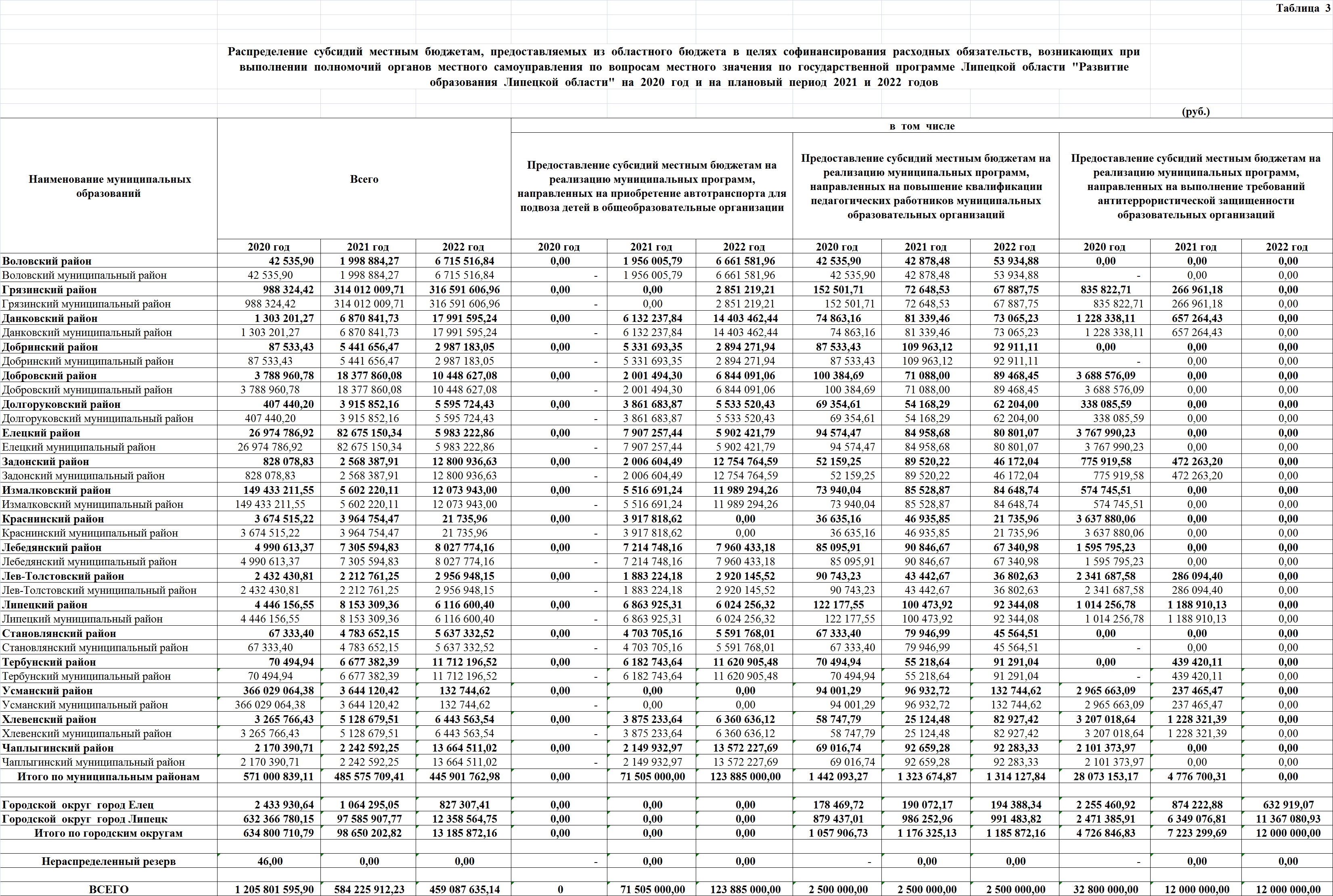 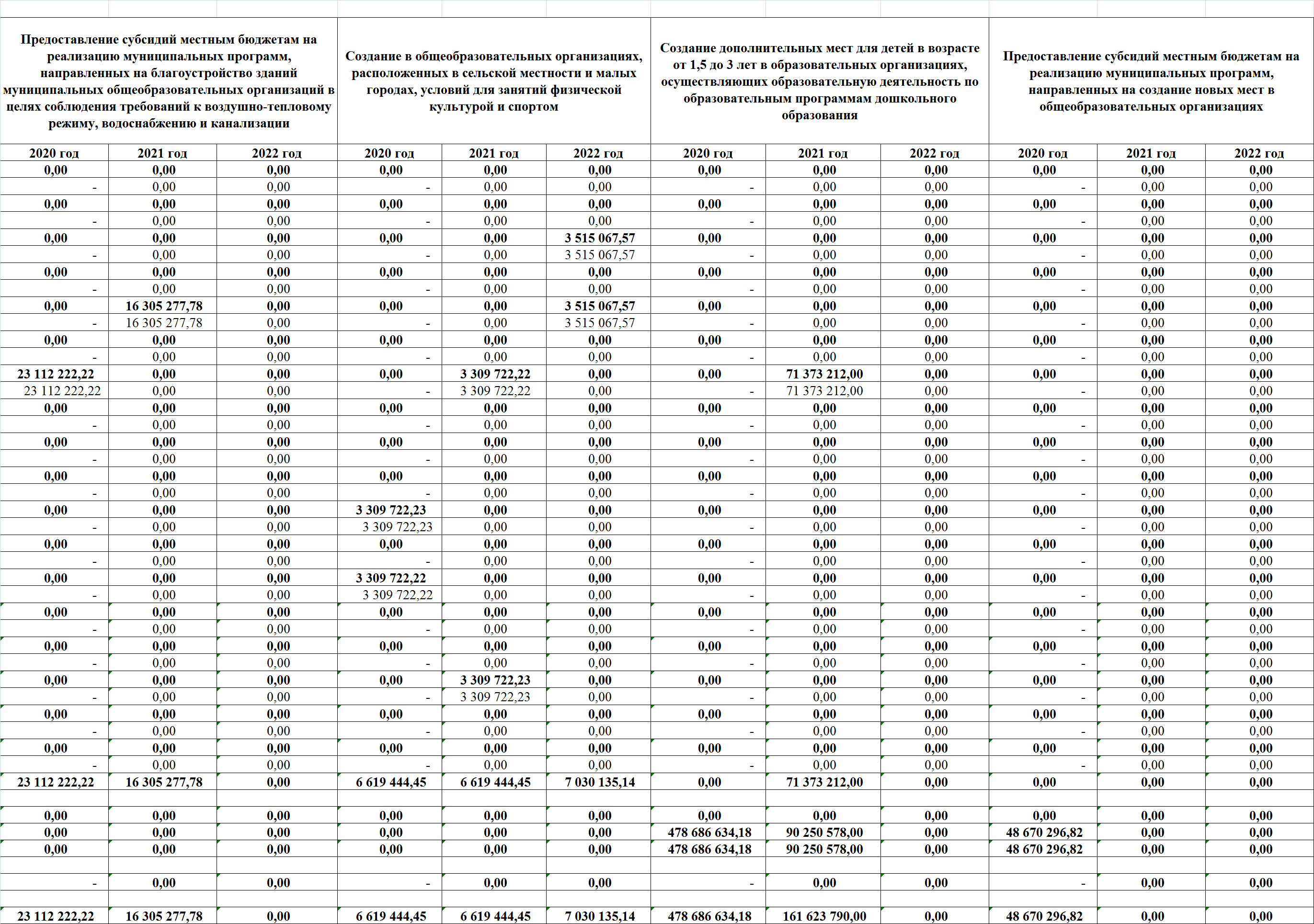 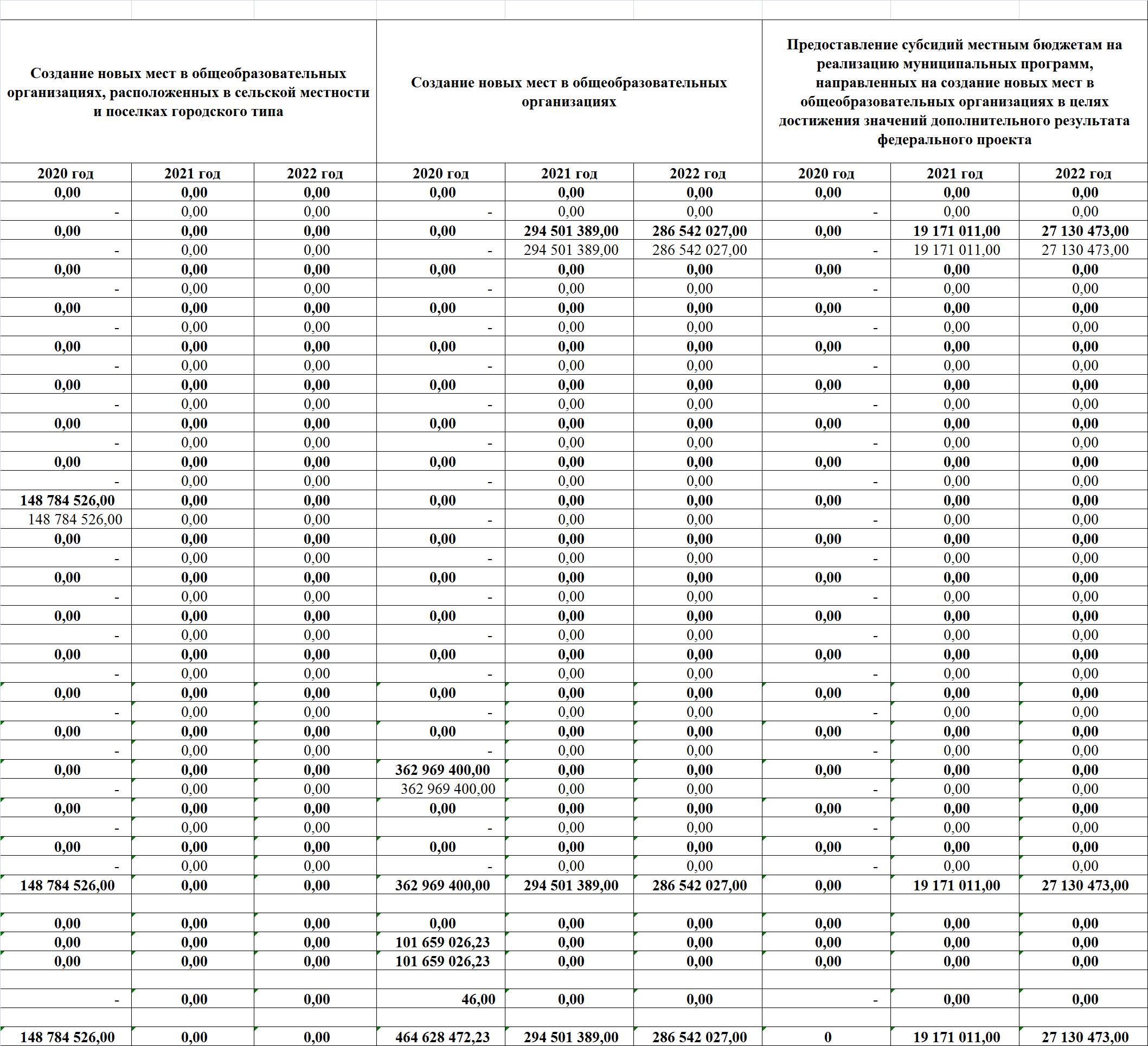 таблицу  4  изложить  в  следующей  редакции: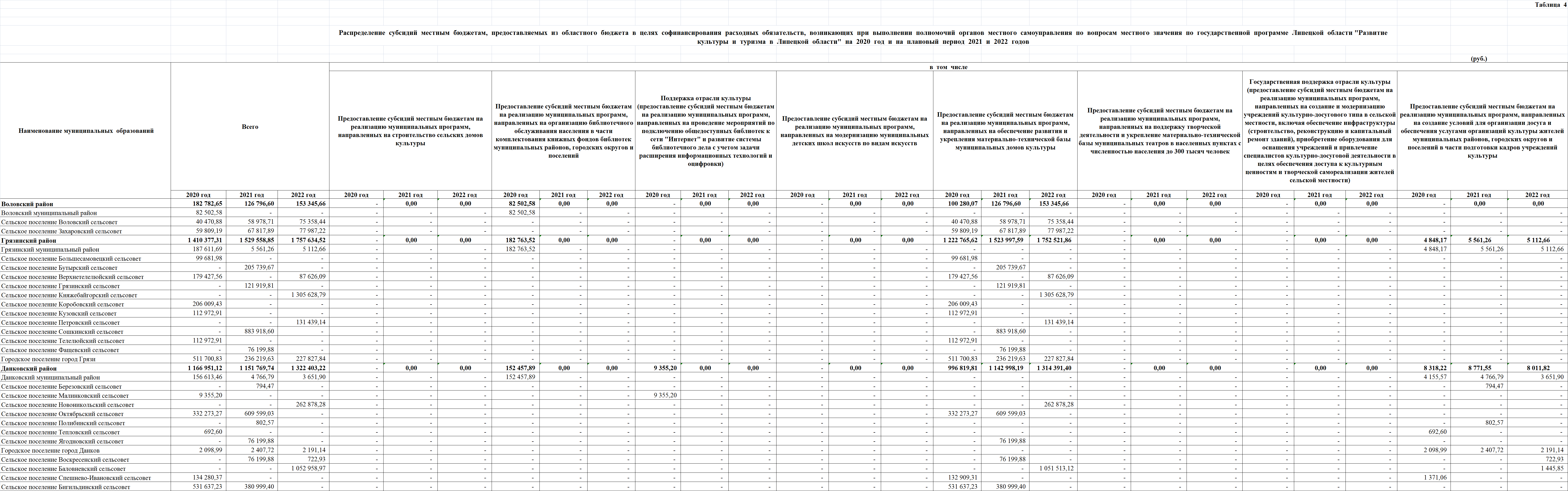 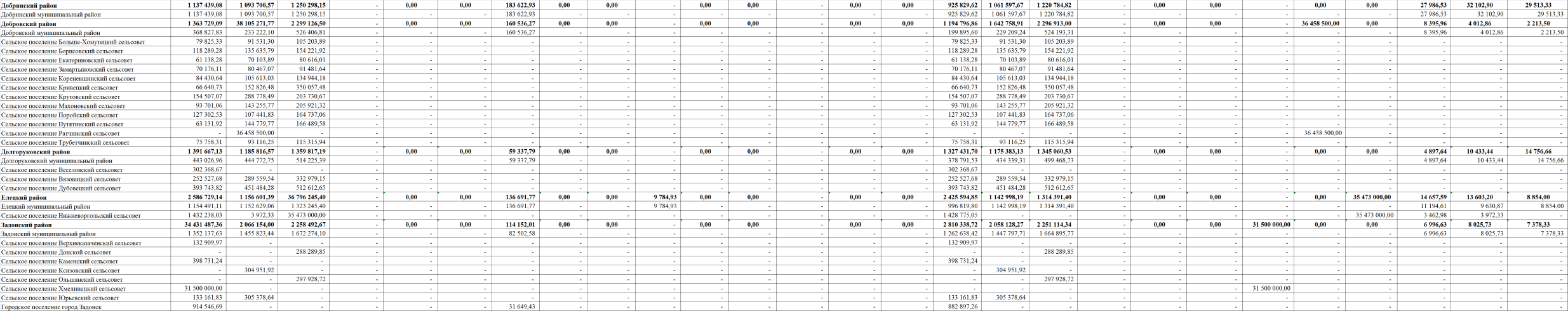 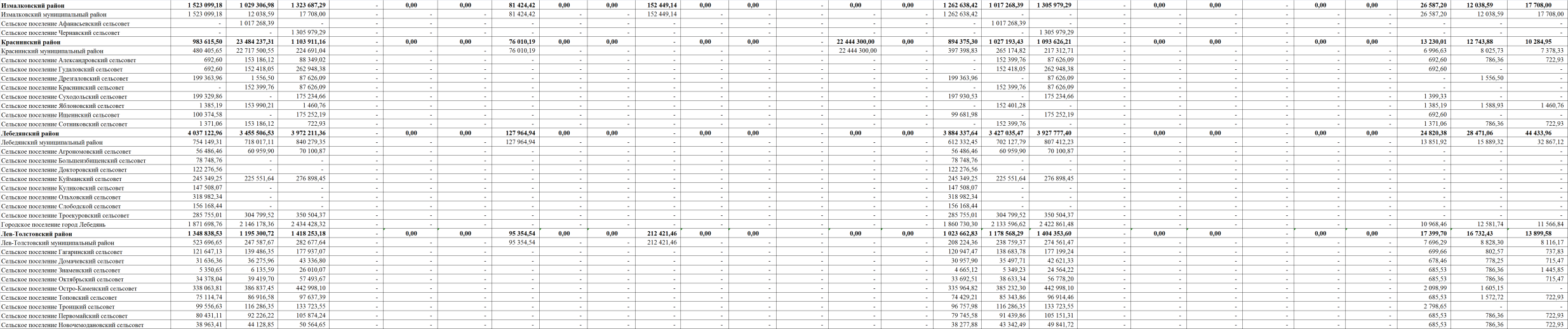 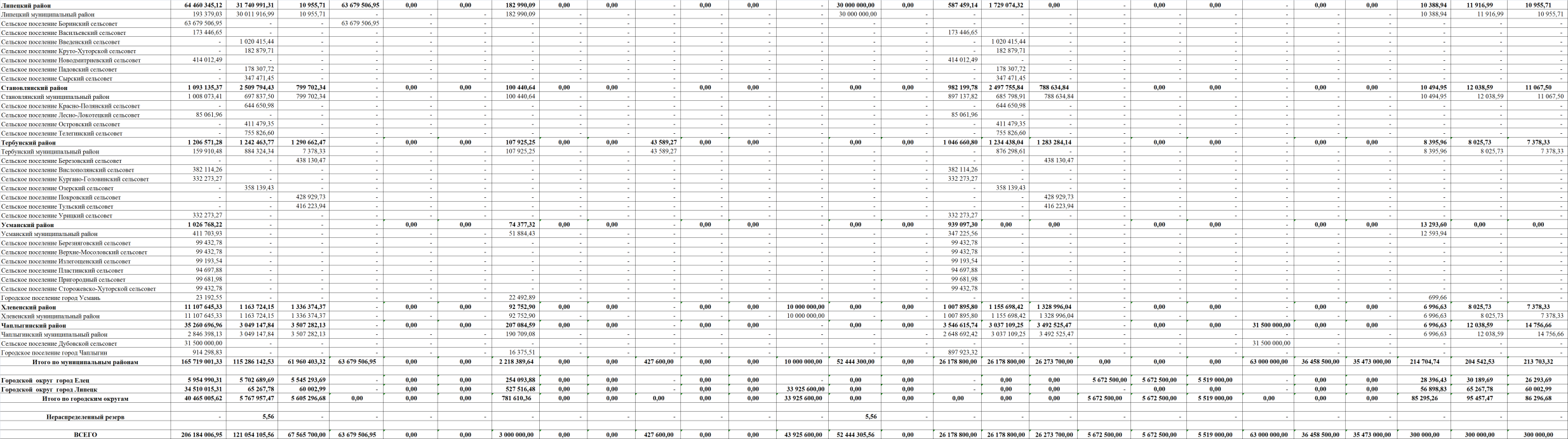 таблицу  8  изложить  в  следующей  редакции: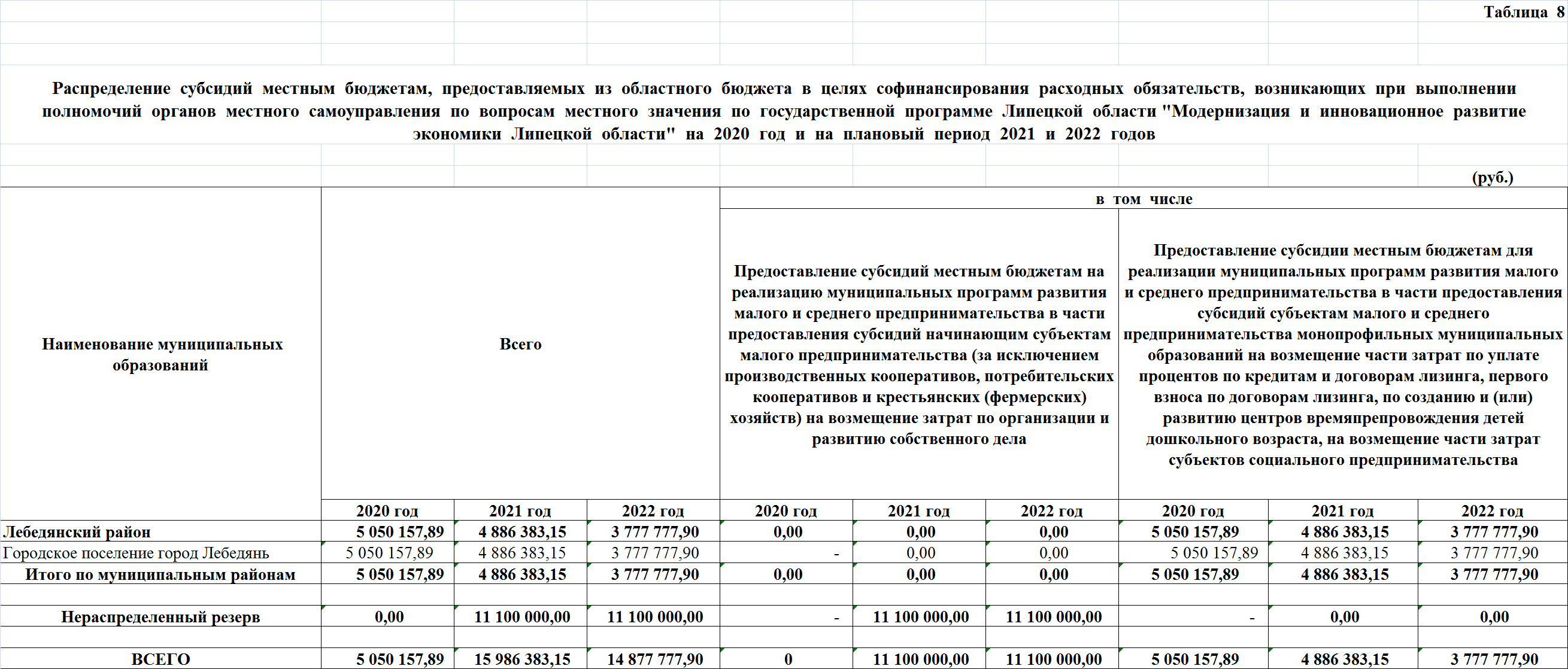 таблицу  11  изложить  в  следующей  редакции: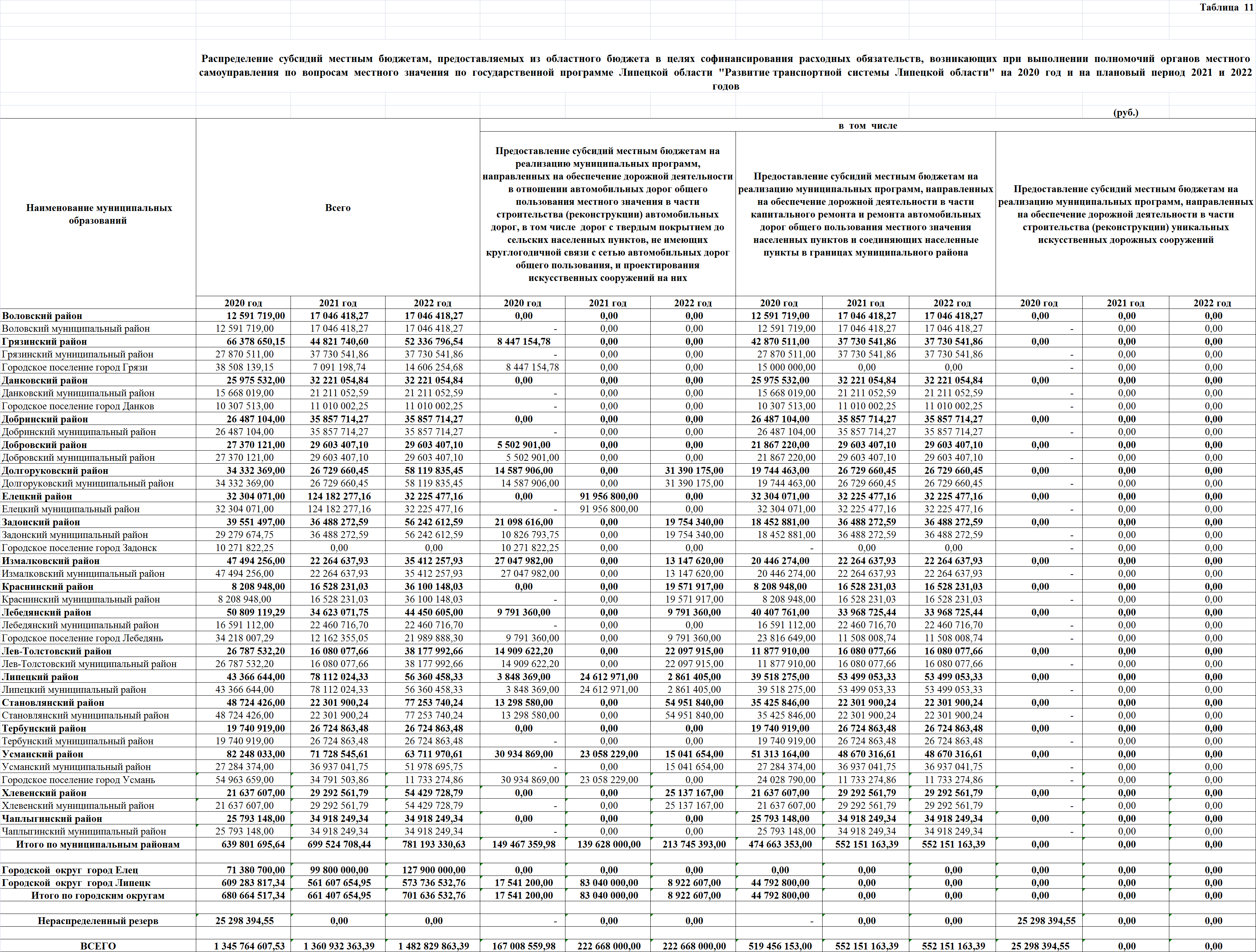 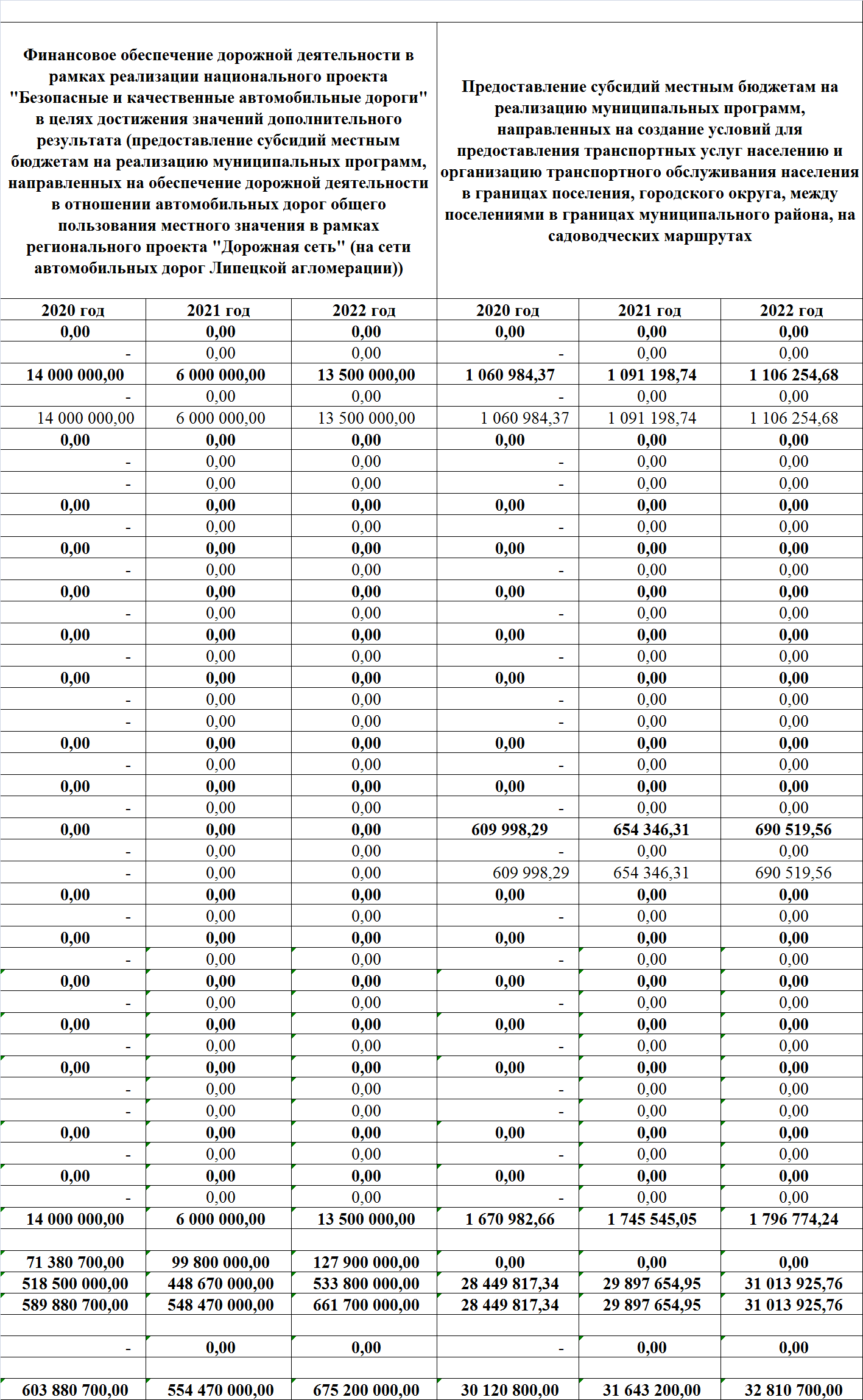 таблицу  14  изложить  в  следующей  редакции: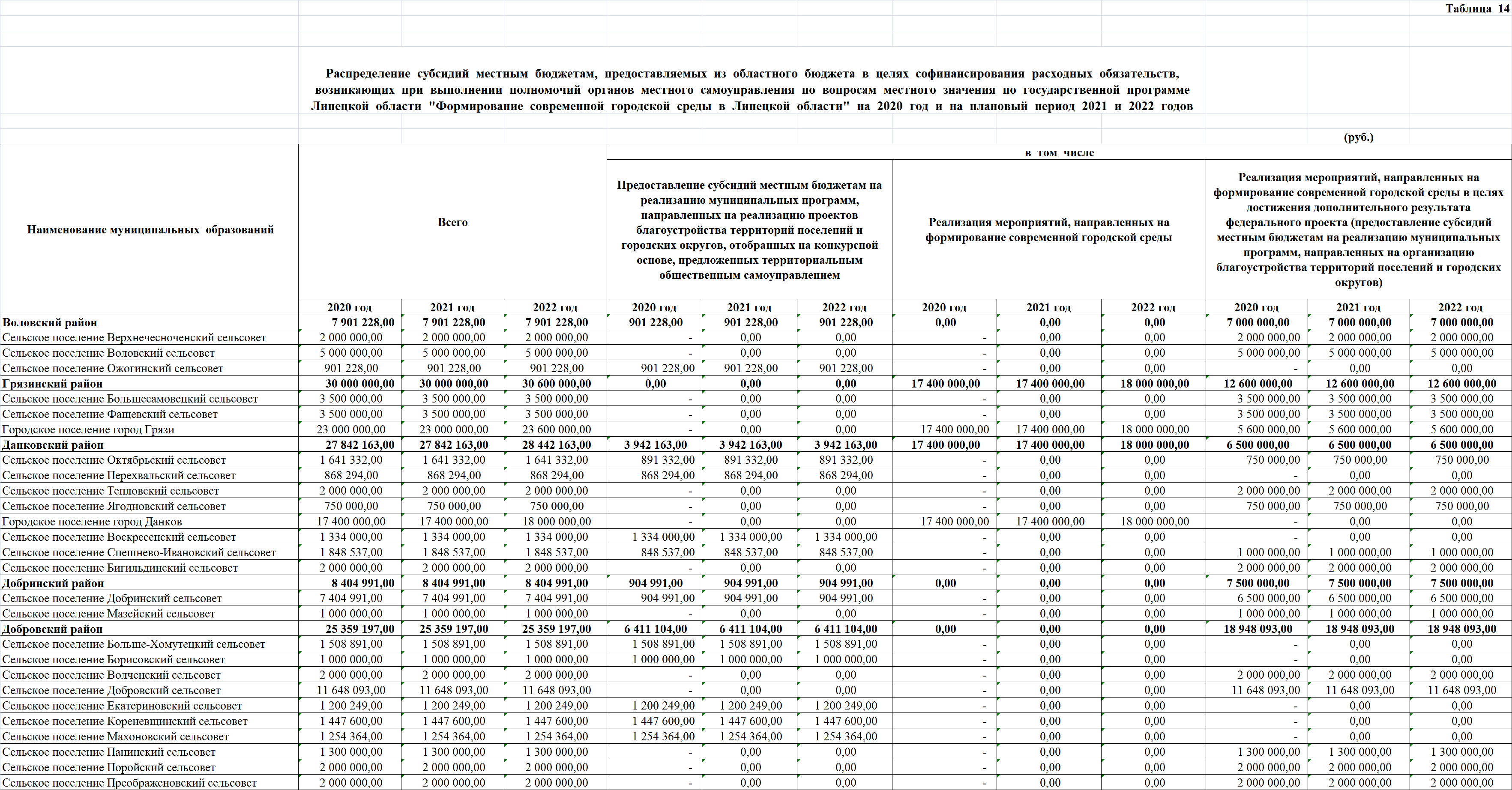 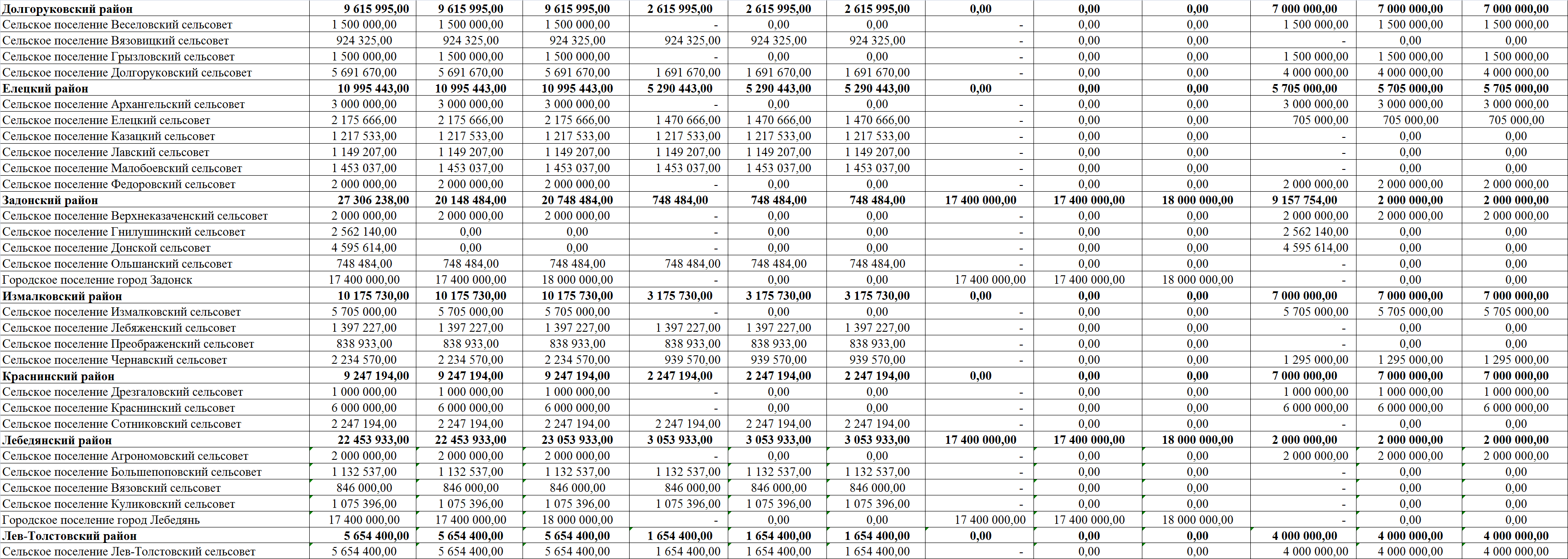 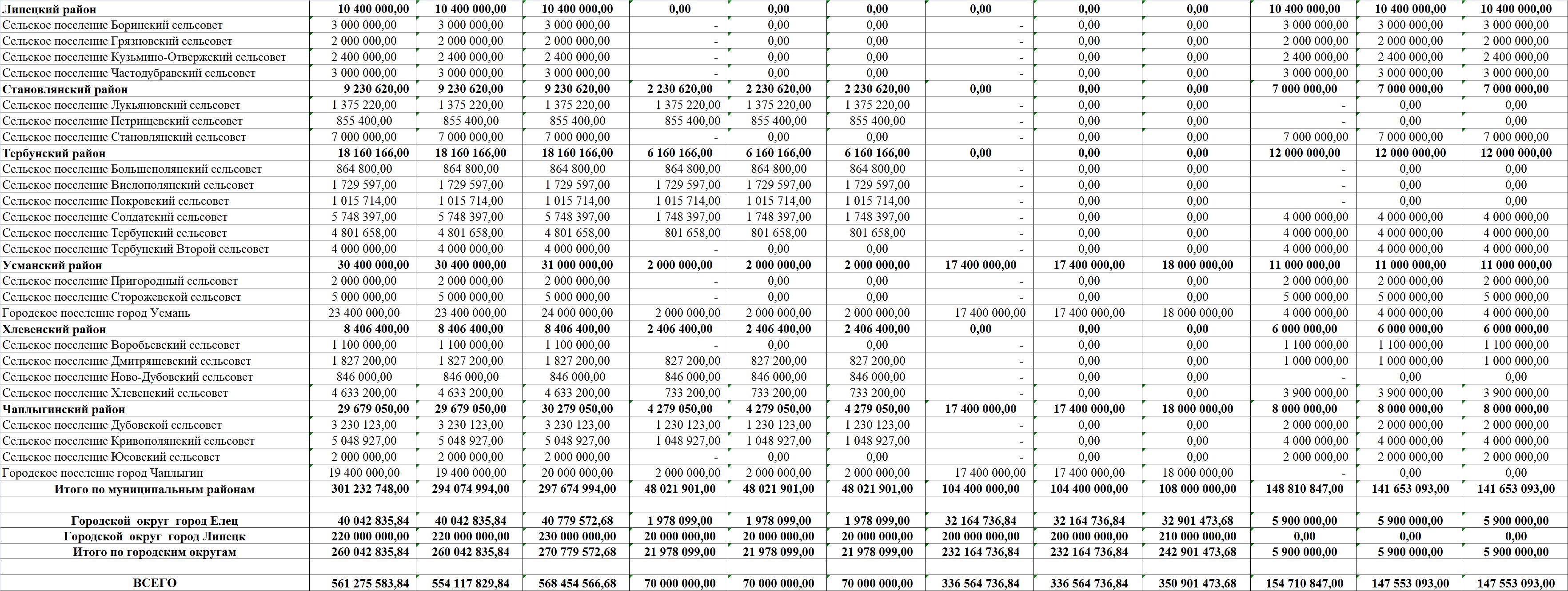 таблицу  15  изложить  в  следующей  редакции: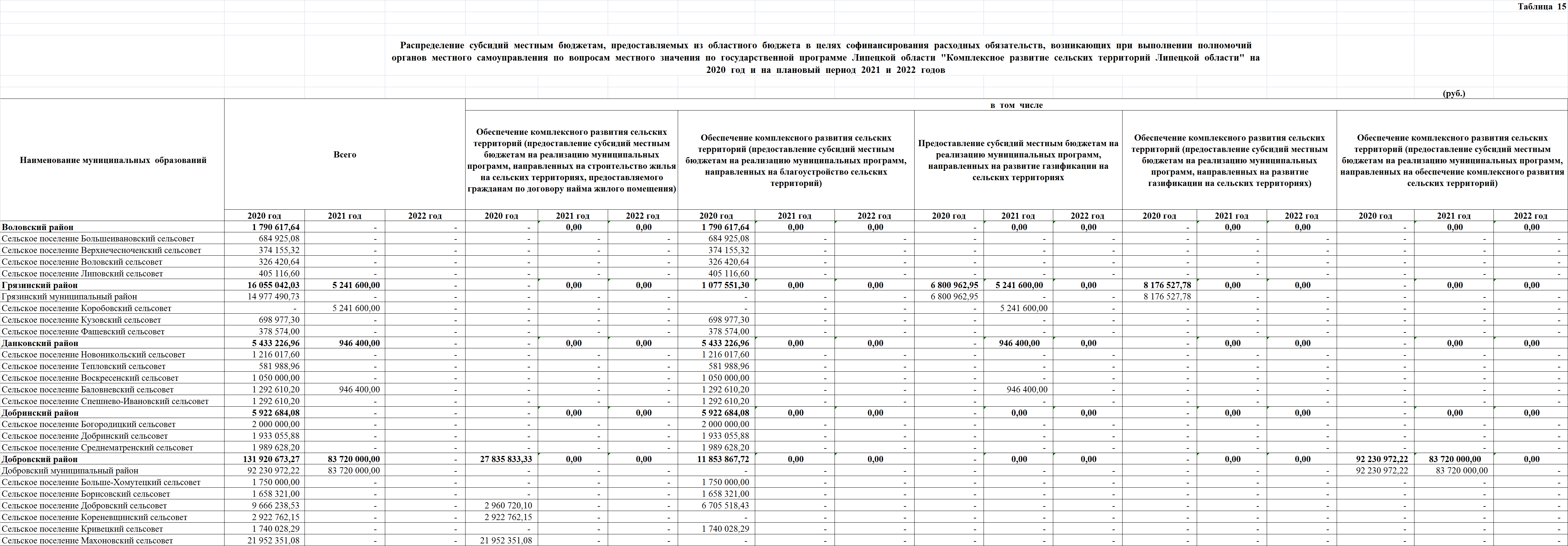 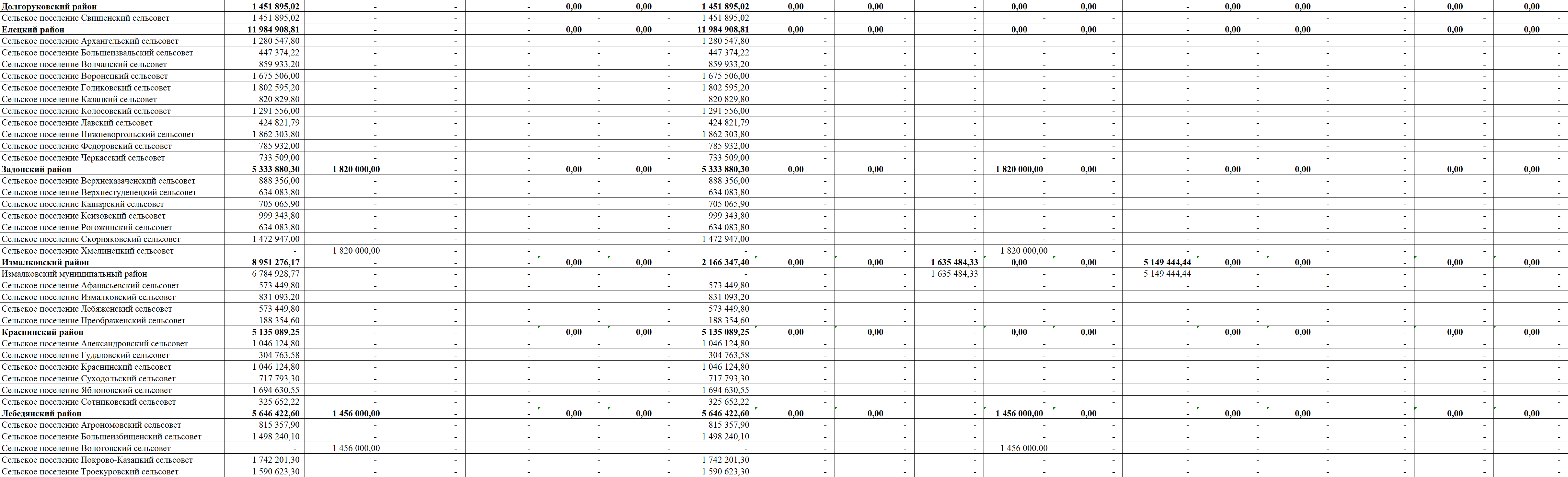 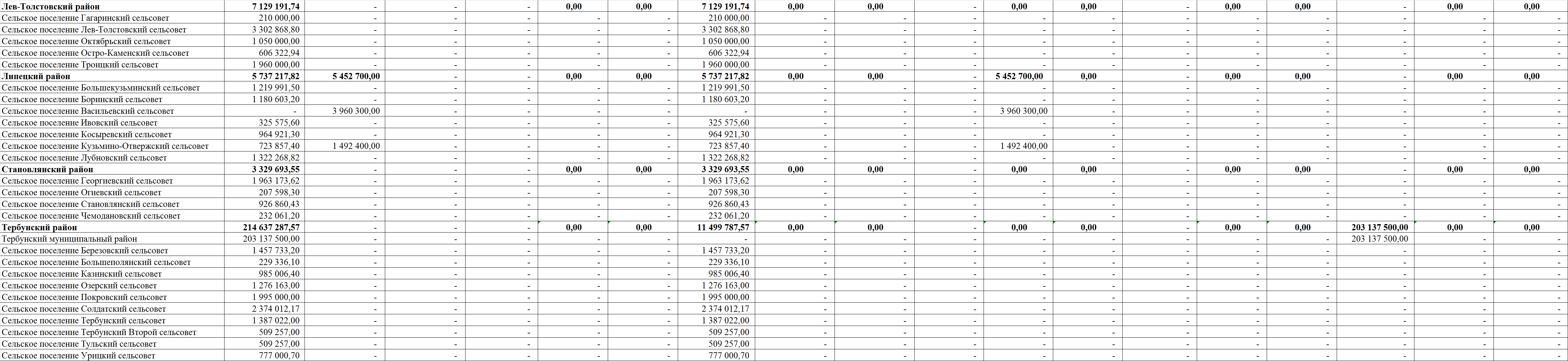 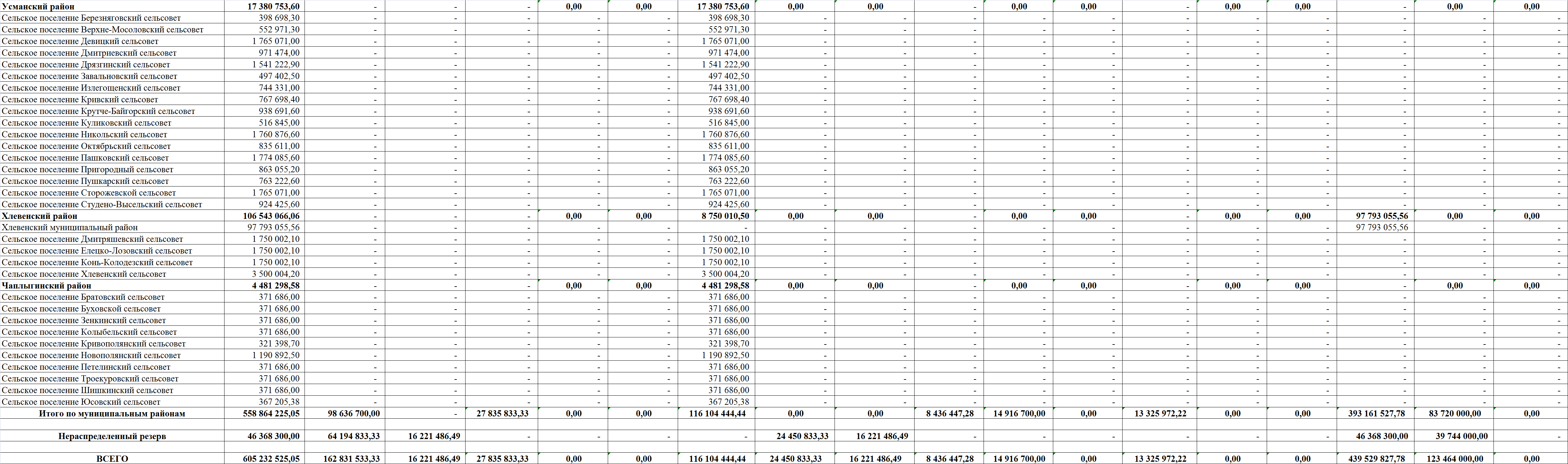 21) в приложении 26:а) в абзаце первом пункта 5 слова  "850 000,00 руб. в 2020 году, " исключить;  б) в абзаце первом пункта 6 цифры "167 535 500,00" заменить цифрами "228 535 500,00";  в) в абзаце первом пункта 7 цифры "129 723 124,46" заменить цифрами "119 723 124,46";г) в абзаце первом пункта 8 цифры "154 657 030,07 " заменить цифрами "157 807 030,07 ";д) в абзаце первом пункта 9 цифры "39 336 477,54" заменить цифрами "17 336 477,54 ";е) в абзаце первом пункта 22 цифры "14 000 000,00 " заменить цифрами "10 000 000,00 ";ж) в подпункте 4 пункта 27:в абзаце третьем слова "до трех месяцев" заменить словами "до шести месяцев";в абзаце четвертом слова "до трех месяцев" заменить словами "до шести месяцев";в абзаце шестом слова "за 90 дней" заменить словами "за 180 дней";в абзаце седьмом слова "за 90 дней" заменить словами "за 180 дней";з) в подпункте 3 пункта 28в абзаце  третьем слова "до двух месяцев" заменить словами "до шести месяцев";в абзаце четвертом слова "до двух месяцев" заменить словами "до шести месяцев";в абзаце шестом слова "за 60 дней" заменить словами "за 180 дней";в абзаце седьмом слова "за 60 дней" заменить словами "за 180 дней";и) в абзаце первом пункта 30 цифры "130 200 000,00 " заменить цифрами "126 817 236,00 ";к) абзац первый пункта 36 изложить в следующей редакции:" 36. Субсидии в объеме 3 000 000,00 руб. в 2021 году, 3 000 000,00 руб. в 2022 году на компенсацию части затрат, связанных с организацией розничного распространения печатной продукции в муниципальных районах Липецкой области, в соответствии с подпрограммой "Создание условий для оперативного получения населением области информации о деятельности исполнительных органов государственной власти области и социально-экономическом развитии Липецкой области" государственной программы Липецкой области "Реализация внутренней политики Липецкой области", утвержденной постановлением администрации Липецкой области от 31 октября 2013 года № 495 "Об утверждении государственной программы Липецкой области "Реализация внутренней политики Липецкой области.";  л) в абзаце первом пункта 49 цифры "2 398 583 581,12" заменить цифрами       "2 362 812 881,12";  м) в абзаце первом пункта 67 цифры "6 966 000,00" заменить цифрами "1 470 000,00";  н) в абзаце  первом  пункта  69  цифры  "2 998 436,84"  заменить цифрами  "998 436,84";о) в абзаце первом пункта 76  цифры "33 000 000,00" заменить цифрами "12 000 000,00";п) дополнить  пунктом 87 следующего содержания:" 87. Субсидии в объеме 4 500 000 руб. в 2020 году на возмещение части затрат на производство масличных культур  в соответствии с государственной программой Липецкой области "Развитие сельского хозяйства и регулирование рынков сельскохозяйственной продукции, сырья и продовольствия Липецкой области», утвержденной постановлением администрации Липецкой области от 28 октября 2013 года № 485 "Об утверждении государственной программы Липецкой области "Развитие сельского хозяйства и регулирование рынков сельскохозяйственной продукции, сырья и продовольствия Липецкой области".Субсидии предоставляются сельскохозяйственным товаропроизводителям (за исключением граждан, ведущих личное подсобное хозяйство, и сельскохозяйственных кредитных потребительских кооперативов), признанным таковыми в соответствии со статьей 3 Федерального закона от 29 декабря 2006 года № 264-ФЗ "О развитии сельского хозяйства", а также научным организациям, профессиональным образовательным организациям, профессиональным образовательным  организациям, образовательным организациям высшего образования, которые в процессе научной, научно-технической и (или) образовательной деятельности осуществляют производство масличных культур, их первичную и последующую (промышленную) переработку, а также организациям и индивидуальным предпринимателям, осуществляющим производство, первичную и (или) последующую (промышленную) переработку масличных культур и (или) их реализацию (далее - получатель субсидии на цели, установленные настоящим пунктом).Условия предоставления субсидий:1) соблюдение получателем субсидии на цели, установленные настоящим пунктом, требований, установленных пунктами 3 - 6 статьи 12 настоящего Закона;2) соблюдение получателем субсидии на цели, установленные настоящим пунктом, на дату подачи документов главному распорядителю средств областного бюджета следующих требований:- получатель субсидии на цели, установленные настоящим пунктом, не получал в текущем финансовом году средства из областного бюджета в соответствии с иными нормативными правовыми актами Липецкой области на цели, указанные в настоящем пункте;- осуществление получателем субсидии деятельности по производству масличных культур – бобов соевых и (или) семян рапса (далее – масличные культуры);- реализация и (или) отгрузка получателем субсидии на цели, установленные настоящим пунктом, на собственную переработку масличных культур в 2020 году;- использование семян масличных культур, сорта или гибриды которых внесены в Государственный реестр селекционных достижений, допущенных к использованию, по конкретному региону допуска, а также при условии, что сортовые и посевные качества таких семян соответствуют ГОСТ Р 52325-2005 при производстве конкретного вида продукции растениеводства;- внесение удобрений не менее 80 кг действующего вещества на 1 га при производстве бобов сои, не менее 120 кг действующего вещества на 1 га при производстве семян рапса;- получение получателем субсидии на цели, установленные настоящим пунктом, в текущем финансовом году возмещения части затрат на производство масличных культур за счет средств федерального бюджета;3) получатель субсидии на цели, установленные настоящим пунктом, в том числе его обособленное подразделение, осуществляет деятельность на территории Липецкой области. Субсидии предоставляются по следующим направлениям затрат: на приобретение семян масличных культур, удобрений, средств защиты растений, инокулянтов, на проведение агротехнологических работ.Субсидии предоставляются в размере 650 рублей на 1 тонну реализованных и (или) отгруженных на собственную переработку масличных культур (без учета НДС).Для получателей субсидии, использующих право на освобождение от исполнения обязанностей налогоплательщика, связанных с исчислением и уплатой налога на добавленную стоимость, возмещение части затрат осуществляется исходя из суммы расходов на приобретение товаров (работ, услуг) включая сумму налога на добавленную стоимость.";р) дополнить  пунктом 88 следующего содержания:"88. Субсидии в объеме 8 883 263,16 руб. на 2020 год, на возмещение затрат на создание дополнительных мест для детей в возрасте от 1,5 до 3 лет любой направленности в организациях, осуществляющих образовательную деятельность (за исключением государственных, муниципальных), и у индивидуальных предпринимателей, осуществляющих образовательную деятельность по образовательным программам дошкольного образования, в том числе адаптированным, и присмотр и уход за детьми, предоставляемые в целях реализации регионального проекта «Содействие занятости женщин - создание условий дошкольного образования для детей в возрасте до трех лет», обеспечивающего достижение целей, показателей и результатов федерального проекта «Содействие занятости женщин - создание условий дошкольного образования для детей в возрасте до трех лет», входящего в состав национального проекта «Демография» и в соответствии с государственной программой Липецкой области «Развитие образования Липецкой области», утвержденной постановлением администрации Липецкой области от 29 ноября 2013 года № 534 «Об утверждении государственной программы Липецкой области «Развитие образования Липецкой области».Субсидии предоставляются организациям, осуществляющим образовательную деятельность (за исключением государственных, муниципальных), и индивидуальным предпринимателям, осуществляющим образовательную деятельность по образовательным программам дошкольного образования, в том числе адаптированным, и присмотр и уход за детьми, на территории Липецкой области (далее - получатель субсидий на цели, установленные настоящим пунктом).Условия предоставления субсидий:1) соблюдение получателем субсидии на цели, установленные настоящим пунктом, требований, установленных пунктами 3 - 6 статьи 12 настоящего Закона;2) соблюдение получателем субсидии на цели, установленные настоящим пунктом, на дату подачи документов главному распорядителю средств областного бюджета следующих требований:- получатель субсидии на цели, установленные настоящим пунктом, не получал в текущем финансовом году средства из областного бюджета в соответствии с иными нормативными правовыми актами Липецкой области на цели, указанные в настоящем пункте;- прием на созданные дошкольные места детей, подлежащих обучению по образовательным программам дошкольного образования и не обеспеченных местом в государственных или муниципальных образовательных организациях, реализующих программы дошкольного образования;- установление учредителями получателей субсидии на цели, установленные настоящим пунктом, размера родительской платы не выше максимального размера родительской платы за присмотр и уход за детьми в государственных и муниципальных образовательных организациях, устанавливаемого нормативными правовыми актами администрации Липецкой области для каждого муниципального образования, находящегося на его территории;- обеспечение повышения квалификации специалистов и руководителей получателя субсидии на цели, установленные настоящим пунктом, в которых созданны дошкольные места, в сроки, установленные подпунктом 2 пункта 5 статьи 47 Федерального закона от 29 декабря 2012 года №273-ФЗ «Об образовании в Российской Федерации», в период действия федерального проекта «Содействие занятости женщин - создание условий дошкольного образования для детей в возрасте до трех лет», входящего в состав национального проекта «Демография»; 3) получатель субсидии на цели, установленные настоящим пунктом, осуществляет деятельность на территории Липецкой области.Субсидии предоставляются на возмещение затрат на приобретение средств обучения и воспитания, требуемых для реализации образовательных программ дошкольного образования и присмотра и ухода за детьми в соответствии с перечнем, утвержденным приказом Минпросвещения России от 20.12.2019 № 704 «Об утверждении перечня средств обучения и воспитания, требуемых для реализации образовательных программ дошкольного образования и присмотра и ухода за детьми, необходимых для реализации мероприятий по созданию в субъектах Российской Федерации дополнительных мест для детей в возрасте от 1,5 до 3 лет любой направленности в организациях, осуществляющих образовательную деятельность (за исключением государственных и муниципальных), и у индивидуальных предпринимателей, осуществляющих образовательную деятельность по образовательным программам дошкольного образования, в том числе адаптированным, и присмотр и уход за детьми, критериев его формирования, а также норматива стоимости оснащения одного места средствами обучения и воспитания в целях осуществления образовательных программ дошкольного образования и присмотра и ухода за детьми.";          22) в приложении 27а) абзац первый пункта 5  изложить в следующей редакции:"5. Субсидии в объеме 500 000,00 руб. на 2020 год, 500 000,00 руб. на 2021 год, 500 000,00 руб. на 2022 год на организацию и проведение культурно-массовых мероприятий (творческие фестивали, выставки, конкурсы, смотры, иные зрелищные мероприятия) на территории сельских  поселений Липецкой области, предоставляемые в рамках реализации регионального проекта "Творческие люди", обеспечивающего достижение целей, показателей и результатов национального проекта "Культура" и государственной программы Липецкой области "Развитие культуры и туризма в Липецкой области", утвержденной постановлением администрации Липецкой области от 29 ноября 2013 года № 535 "Об утверждении государственной программы Липецкой области "Развитие культуры и туризма в Липецкой области".;б) пункт 43 признать утратившим силу;	в) дополнить пунктом 44 следующего содержания:"44. Субсидии в объеме 622 780,00 руб. в 2020 году региональным гарантийным организациям на оказание неотложных мер по поддержке субъектов малого и среднего предпринимательства в условиях ухудшения ситуации в связи с распространением новой коронавирусной инфекции в соответствии с подпрограммой "Развитие малого и среднего предпринимательства в Липецкой области на 2014 - 2024 годы" государственной программы Липецкой области от 7 ноября 2013 года № 500 "Модернизация и инновационное развитие экономики Липецкой области", утвержденной постановлением администрации Липецкой области".Субсидии предоставляются некоммерческим организациям, являющимися региональными гарантийными организациями, одним из учредителей (участников) которых является субъект Российской Федерации, которые осуществляют в качестве основного вида деятельности деятельность, направленную на обеспечение доступа субъектов малого и среднего предпринимательства и (или) организаций, образующих инфраструктуру поддержки субъектов малого и среднего предпринимательства, к кредитным и иным финансовым ресурсам, развитие системы поручительств и независимых гарантий по основанным на кредитных договорах, договорах займа, договорах финансовой аренды (лизинга), договорах о предоставлении банковской гарантии и иных договорах обязательствам субъектов малого и среднего предпринимательства и (или) организаций, образующих инфраструктуру поддержки субъектов малого и среднего предпринимательства, и отвечают требованиям, установленным в соответствии с Федеральным законом "О развитии малого и среднего предпринимательства в Российской Федерации", в соответствии с "Правилами предоставления и распределения  в 2020 году субсидий из федерального бюджета бюджетам субъектов Российской Федерации на оказание  неотложных мер по поддержке  субъектов малого и среднего предпринимательства в условиях ухудшения ситуации в связи с распространением новой коронавирусной инфекции", утвержденными постановлением Правительства Российской Федерации от 31 марта  2020 года № 378 (далее - получатель субсидии на цели, установленные настоящим пунктом), по следующим направлениям:- предоставление микрозаймов субъектам малого и среднего предпринимательства и организациям инфраструктуры поддержки малого и среднего предпринимательства в соответствии с Федеральным законом от 2 июля 2010 года N 151-ФЗ "О микрофинансовой деятельности и микрофинансовых организациях";- предоставление гарантий (поручительств) субъектам малого и среднего предпринимательства по частично обеспеченным кредитам и займам, привлекаемым для развития бизнеса.Условия предоставления субсидий:1) соблюдение получателем субсидии на цели, установленные настоящим пунктом, требований, установленных пунктами 3 - 5 статьи 13 настоящего Закона;2) соблюдение получателем субсидии на цели, установленные настоящим пунктом, на дату подачи документов главному распорядителю средств областного бюджета следующих требований:- получатель субсидии на цели, установленные настоящим пунктом, не получал в текущем финансовом году средства из областного бюджета в соответствии с иными нормативными правовыми актами Липецкой области на цели, указанные в настоящем пункте;- регистрация и осуществление деятельности на территории Липецкой области не менее пяти лет;- наличие количества действующих гарантий - не менее 5;- наличие не менее 2 (двух) действующих соглашений с финансовыми организациями;-наличие специальной программы по предоставлению гарантий (поручительств) субъектам малого и среднего предпринимательства по частично обеспеченным кредитам и займам  малым и средним предприятиям и микропредприятиям;- наличие утвержденных правил внутреннего контроля, разработанных в соответствии с Федеральным законом от 7 августа 2001 года № 115-ФЗ «О противодействии легализации (отмыванию) доходов, полученных преступным путем, и финансированию терроризма».По данному направлению принимаются затраты на предоставление субъектам малого и среднего предпринимательства и организациям инфраструктуры поддержки малого и среднего предпринимательства гарантийной поддержки на оказание неотложных мер по поддержке субъектов малого и среднего предпринимательства в условиях ухудшения ситуации в связи с распространением новой коронавирусной инфекции.";г) дополнить пунктом 45 следующего содержания:"45. Субсидия в объеме 36 477 220,00 руб. в 2020 году на оказание неотложных мер по поддержке субъектов малого и среднего предпринимательства в условиях ухудшения ситуации в связи с распространением новой коронавирусной инфекции. Субсидии предоставляются некоммерческим организациям, одним из учредителей (участников) которых является субъект Российской Федерации, предоставляющим микрозаймы субъектам малого и среднего предпринимательства и отвечающим критериям, установленным в соответствии с Федеральным законом "О развитии малого и среднего предпринимательства в Российской Федерации", осуществляющим следующие виды деятельности:- предоставление микрозаймов субъектам малого и среднего предпринимательства и организациям инфраструктуры поддержки малого и среднего предпринимательства в соответствии с Федеральным законом от 2 июля 2010 года № 151-ФЗ "О микрофинансовой деятельности и микрофинансовых организациях";- предоставление гарантий (поручительств) субъектам малого и среднего предпринимательства по частично обеспеченным кредитам и займам, привлекаемым для развития бизнеса.Условия предоставления субсидий:1) соблюдение получателем субсидии на цели, установленные настоящим пунктом, требований, установленных пунктами 3 - 5 статьи 13 настоящего Закона;2) соблюдение получателем субсидии на цели, установленные настоящим пунктом, на дату подачи документов главному распорядителю средств областного бюджета следующих требований:- получатель субсидии на цели, установленные настоящим пунктом, не получал в текущем финансовом году средства из областного бюджета в соответствии с иными нормативными правовыми актами Липецкой области на цели, указанные в настоящем пункте;- регистрация и осуществление деятельности на территории Липецкой области не менее пяти лет;- наличие разработанной технологии оценки кредитоспособности заемщика;- наличие свидетельства о внесении сведений о юридическом лице в государственный реестр микрофинансовых организаций;- наличие положительного аудиторского заключения и (или) ревизионного заключения по итогам работы за 2019 год;- наличие размера совокупного портфеля микрозаймов не менее 10 млн. рублей;- наличие количества действующих заемщиков - не менее 100;- наличие специальной программы по предоставлению микрозаймов малым и средним предприятиям и микропредприятиям;- наличие утвержденных правил внутреннего контроля, разработанных в соответствии с Федеральным законом от 7 августа 2001 года № 115-ФЗ «О противодействии легализации (отмыванию) доходов, полученных преступным путем, и финансированию терроризма».По данному направлению принимаются затраты на предоставление микрозаймов субъектам малого и среднего предпринимательства и организациям инфраструктуры поддержки малого и среднего предпринимательства для оказания неотложных мер поддержки субъектам малого и среднего предпринимательства в целях обеспечения устойчивого развития экономики в условиях ухудшения ситуации в связи с распространением новой коронавирусной инфекции.При предоставлении микрозаймов:срок рассмотрения заявки на получение микрозайма составляет не более 1 рабочего дня;процентная ставка за пользование микрозаймом при наличии или отсутствии залогового имущества не превышает ключевую ставку Центрального банка Российской Федерации, установленную на дату заключения договора микрозайма с субъектом малого и среднего предпринимательства;максимальный срок предоставления микрозайма не превышает 2 лет.Поддержка оказывается субъектам малого и среднего предпринимательства, которые соответствуют критериям, установленным Федеральным законом "О развитии малого и среднего предпринимательства в Российской Федерации" и не относятся к субъектам малого и среднего предпринимательства, указанным в части 3 статьи 14 Федерального закона "О развитии малого и среднего предпринимательства в Российской Федерации", а также в части 4 указанной статьи, за исключением субъектов малого или среднего предпринимательства, осуществляющих деятельность в следующих отраслях:сельское хозяйство, включая производство сельскохозяйственной продукции, а также предоставление услуг в сельском хозяйстве, в том числе в целях обеспечения импортозамещения и развития несырьевого экспорта;обрабатывающее производство, в том числе производство пищевых продуктов, лекарственных средств, средств защиты и дезинфекции;туристская деятельность и деятельность в области туристской индустрии в целях развития внутреннего и въездного туризма;транспортировка и хранение;деятельность в области здравоохранения;деятельность гостиниц и предприятий общественного питания;деятельность профессиональная, научная и техническая;деятельность в сфере розничной и (или) оптовой торговли.У субъектов малого и среднего предпринимательства, получателей поддержки за счет средств субсидии, не проверяется отсутствие просроченной задолженности по возврату в бюджет бюджетной системы Российской Федерации субсидий, бюджетных инвестиций, предоставленных в том числе в соответствии с иными правовыми актами Российской Федерации, и иной просроченной задолженности перед бюджетами бюджетной системы Российской Федерации.";Статья 2Настоящий Закон вступает в силу со дня его официального опубликования.  Глава  администрации  Липецкой области 	                                                             И.Г. Артамоновг. Липецк, 22.05.2020 г.,№ 382-ОЗ  0282 02 15549 02 0000 150Дотации (гранты) бюджетам субъектов Российской Федерации за достижение показателей деятельности органов исполнительной власти субъектов Российской Федерации028    2 02 15832 02 0000 150Дотации бюджетам субъектов Российской Федерации на поддержку мер по обеспечению сбалансированности бюджетов на оснащение (переоснащение) дополнительно создаваемого или перепрофилируемого коечного фонда медицинских организаций для оказания медицинской помощи больным новой коронавирусной инфекцией0422 03 02099 02 0000 150Прочие безвозмездные поступления от государственных (муниципальных) организаций в бюджеты субъектов Российской Федерации042    2 04 02099 02 0000 150Прочие безвозмездные поступления от негосударственных организаций в бюджеты субъектов Российской Федерации 0432 02 25555 02 0000 150Субсидии бюджетам субъектов Российской Федерации на реализацию программ формирования современной городской среды043   2 02 45424 02 0000 150Межбюджетные трансферты, передаваемые бюджетам субъектов Российской Федерации на создание комфортной городской среды в малых городах и исторических поселениях - победителях Всероссийского конкурса лучших проектов создания комфортной городской среды"Приложение 8к Закону Липецкой области "Об областном бюджете на 2020 год и на плановый период 2021 и 2022 годов"(руб.)(руб.)Наименование РазделРазделПодразделПодраздел2020  год2020  год2021  год2021  год2022  год2022  годОБЩЕГОСУДАРСТВЕННЫЕ ВОПРОСЫ01014 322 275 653,484 322 275 653,482 443 401 381,002 443 401 381,002 422 867 781,002 422 867 781,00Функционирование высшего должностного лица субъекта Российской Федерации и муниципального образования010102024 621 700,004 621 700,004 621 700,004 621 700,004 621 700,004 621 700,00Функционирование законодательных (представительных) органов государственной власти и представительных органов муниципальных образований0101030375 207 992,0775 207 992,0769 939 974,0069 939 974,0069 939 974,0069 939 974,00Функционирование Правительства Российской Федерации, высших исполнительных органов государственной власти субъектов Российской Федерации, местных администраций01010404286 645 397,00286 645 397,00280 153 047,00280 153 047,00280 153 047,00280 153 047,00Судебная система01010505143 000,00143 000,00153 100,00153 100,001 235 300,001 235 300,00Обеспечение деятельности финансовых, налоговых и таможенных органов и органов финансового (финансово-бюджетного) надзора01010606238 665 630,13238 665 630,13216 397 012,00216 397 012,00216 255 012,00216 255 012,00Обеспечение проведения выборов и референдумов0101070743 372 504,0043 372 504,0045 359 656,0045 359 656,0045 359 656,0045 359 656,00Фундаментальные исследования010110107 000 000,007 000 000,007 000 000,007 000 000,007 000 000,007 000 000,00Резервные фонды010111111 350 000 000,001 350 000 000,00100 000 000,00100 000 000,00100 000 000,00100 000 000,00Другие общегосударственные вопросы010113132 316 619 430,282 316 619 430,281 719 776 892,001 719 776 892,001 698 303 092,001 698 303 092,00НАЦИОНАЛЬНАЯ ОБОРОНА0202119 033 000,00119 033 000,0031 164 900,0031 164 900,0031 992 800,0031 992 800,00Мобилизационная и вневойсковая подготовка0202030328 803 000,0028 803 000,0028 934 900,0028 934 900,0029 762 800,0029 762 800,00Мобилизационная подготовка экономики0202040490 230 000,0090 230 000,002 230 000,002 230 000,002 230 000,002 230 000,00НАЦИОНАЛЬНАЯ БЕЗОПАСНОСТЬ И ПРАВООХРАНИТЕЛЬНАЯ ДЕЯТЕЛЬНОСТЬ0303731 877 420,00731 877 420,00721 546 000,00721 546 000,00723 458 100,00723 458 100,00Органы юстиции03030404114 794 400,00114 794 400,0093 443 000,0093 443 000,0095 355 100,0095 355 100,00Обеспечение пожарной безопасности03031010513 830 520,00513 830 520,00527 076 800,00527 076 800,00527 076 800,00527 076 800,00Миграционная политика0303111139 400 000,0039 400 000,0039 400 000,0039 400 000,0039 400 000,0039 400 000,00Другие вопросы в области национальной безопасности и правоохранительной деятельности0303141463 852 500,0063 852 500,0061 626 200,0061 626 200,0061 626 200,0061 626 200,00НАЦИОНАЛЬНАЯ ЭКОНОМИКА040417 156 904 371,4617 156 904 371,4616 460 293 581,1316 460 293 581,1317 763 496 587,1817 763 496 587,18Общеэкономические вопросы04040101490 597 438,63490 597 438,63438 084 593,00438 084 593,00440 581 393,00440 581 393,00Воспроизводство минерально-сырьевой базы040404043 309 100,003 309 100,005 509 100,005 509 100,005 509 100,005 509 100,00Сельское хозяйство и рыболовство040405054 333 385 041,114 333 385 041,113 787 761 528,673 787 761 528,674 474 050 445,514 474 050 445,51Водное хозяйство04040606156 546 829,00156 546 829,00402 507 700,00402 507 700,00252 983 170,00252 983 170,00Лесное хозяйство04040707532 963 523,00532 963 523,00491 775 123,00491 775 123,00489 863 623,00489 863 623,00Транспорт04040808966 675 617,40966 675 617,40885 332 836,00885 332 836,00874 228 836,00874 228 836,00Дорожное хозяйство (дорожные фонды)040409099 100 964 123,379 100 964 123,379 413 544 301,469 413 544 301,469 898 116 322,839 898 116 322,83Другие вопросы в области национальной экономики040412121 572 462 698,951 572 462 698,951 035 778 399,001 035 778 399,001 328 163 696,841 328 163 696,84ЖИЛИЩНО-КОММУНАЛЬНОЕ ХОЗЯЙСТВО05053 081 091 239,283 081 091 239,282 827 553 922,102 827 553 922,102 140 757 695,132 140 757 695,13Жилищное хозяйство05050101778 115 021,70778 115 021,70601 510 296,05601 510 296,05109 126 298,20109 126 298,20Коммунальное хозяйство050502021 216 600 696,811 216 600 696,811 412 590 748,881 412 590 748,881 169 338 159,761 169 338 159,76Благоустройство05050303899 820 028,28899 820 028,28629 990 223,17629 990 223,17672 659 883,17672 659 883,17Другие вопросы в области жилищно-коммунального хозяйства05050505186 555 492,49186 555 492,49183 462 654,00183 462 654,00189 633 354,00189 633 354,00ОХРАНА ОКРУЖАЮЩЕЙ СРЕДЫ0606126 727 805,00126 727 805,00232 288 988,00232 288 988,00141 208 418,00141 208 418,00Сбор, удаление отходов и очистка сточных вод060602021 000 000,001 000 000,001 000 000,001 000 000,001 400 000,001 400 000,00Другие вопросы в области охраны окружающей среды06060505125 727 805,00125 727 805,00231 288 988,00231 288 988,00139 808 418,00139 808 418,00ОБРАЗОВАНИЕ070716 160 481 250,0216 160 481 250,0215 355 479 820,2615 355 479 820,2614 681 247 896,8614 681 247 896,86Дошкольное образование070701014 079 887 904,784 079 887 904,783 755 735 300,003 755 735 300,003 609 974 690,003 609 974 690,00Общее образование070702029 168 443 183,619 168 443 183,618 502 615 887,828 502 615 887,828 516 599 312,148 516 599 312,14Дополнительное образование детей07070303371 836 020,06371 836 020,06698 003 613,62698 003 613,62244 055 246,00244 055 246,00Среднее профессиональное образование070704041 730 169 159,751 730 169 159,751 630 923 433,001 630 923 433,001 705 820 600,791 705 820 600,79Профессиональная подготовка, переподготовка и повышение квалификации0707050598 423 989,0098 423 989,00202 019 307,00202 019 307,00169 533 194,16169 533 194,16Молодежная политика07070707226 381 100,00226 381 100,00203 258 500,00203 258 500,00202 733 600,00202 733 600,00Другие вопросы в области образования07070909485 339 892,82485 339 892,82362 923 778,82362 923 778,82232 531 253,77232 531 253,77КУЛЬТУРА, КИНЕМАТОГРАФИЯ0808932 258 935,19932 258 935,19976 698 572,44976 698 572,44905 634 778,00905 634 778,00Культура08080101895 506 331,19895 506 331,19940 607 144,44940 607 144,44869 481 550,00869 481 550,00Другие вопросы в области культуры, кинематографии0808040436 752 604,0036 752 604,0036 091 428,0036 091 428,0036 153 228,0036 153 228,00ЗДРАВООХРАНЕНИЕ09097 749 674 492,847 749 674 492,845 610 574 679,965 610 574 679,964 738 787 496,284 738 787 496,28Стационарная медицинская помощь090901014 405 645 870,644 405 645 870,643 743 652 339,903 743 652 339,902 927 409 622,402 927 409 622,40Амбулаторная помощь09090202572 846 171,04572 846 171,04336 384 580,70336 384 580,70373 082 884,70373 082 884,70Скорая медицинская помощь0909040477 354 087,0077 354 087,0066 586 957,0066 586 957,0066 586 957,0066 586 957,00Санаторно-оздоровительная помощь09090505187 401 042,00187 401 042,00243 158 466,00243 158 466,00243 158 466,00243 158 466,00Заготовка, переработка, хранение и обеспечение безопасности донорской крови и ее компонентов09090606160 989 649,00160 989 649,00160 989 649,00160 989 649,00160 989 649,00160 989 649,00Другие вопросы в области здравоохранения090909092 345 437 673,162 345 437 673,161 059 802 687,361 059 802 687,36967 559 917,18967 559 917,18СОЦИАЛЬНАЯ ПОЛИТИКА101018 442 743 411,4318 442 743 411,4318 082 039 629,3118 082 039 629,3118 609 775 937,0818 609 775 937,08Пенсионное обеспечение10100101269 415 800,00269 415 800,00269 961 800,00269 961 800,00270 399 900,00270 399 900,00Социальное обслуживание населения101002022 394 124 426,002 394 124 426,002 428 191 800,002 428 191 800,002 427 443 300,002 427 443 300,00Социальное обеспечение населения1010030310 717 447 867,2110 717 447 867,2110 780 415 263,0910 780 415 263,0910 905 579 239,5310 905 579 239,53Охрана семьи и детства101004044 841 876 122,224 841 876 122,224 391 517 122,224 391 517 122,224 799 210 353,554 799 210 353,55Другие вопросы в области социальной политики10100606219 879 196,00219 879 196,00211 953 644,00211 953 644,00207 143 144,00207 143 144,00ФИЗИЧЕСКАЯ КУЛЬТУРА И СПОРТ11111 446 470 155,961 446 470 155,961 735 664 991,001 735 664 991,001 462 472 431,001 462 472 431,00Физическая культура1111010145 170 700,0045 170 700,00710 000,00710 000,00710 000,00710 000,00Массовый спорт11110202845 545 823,91845 545 823,911 174 799 198,711 174 799 198,71848 462 017,55848 462 017,55Спорт высших достижений11110303538 976 101,05538 976 101,05543 378 261,29543 378 261,29596 522 882,45596 522 882,45Другие вопросы в области физической культуры и спорта1111050516 777 531,0016 777 531,0016 777 531,0016 777 531,0016 777 531,0016 777 531,00СРЕДСТВА МАССОВОЙ ИНФОРМАЦИИ1212253 137 548,00253 137 548,00255 343 100,00255 343 100,00255 343 100,00255 343 100,00Телевидение и радиовещание12120101102 146 300,00102 146 300,00102 546 300,00102 546 300,00102 546 300,00102 546 300,00Периодическая печать и издательства12120202118 296 100,00118 296 100,00118 296 100,00118 296 100,00118 296 100,00118 296 100,00Другие вопросы в области средств массовой информации1212040432 695 148,0032 695 148,0034 500 700,0034 500 700,0034 500 700,0034 500 700,00ОБСЛУЖИВАНИЕ ГОСУДАРСТВЕННОГО (МУНИЦИПАЛЬНОГО) ДОЛГА13131 062 906 681,001 062 906 681,001 053 000 000,001 053 000 000,001 080 000 000,001 080 000 000,00Обслуживание государственного (муниципального) внутреннего долга131301011 062 906 681,001 062 906 681,001 053 000 000,001 053 000 000,001 080 000 000,001 080 000 000,00МЕЖБЮДЖЕТНЫЕ ТРАНСФЕРТЫ ОБЩЕГО ХАРАКТЕРА БЮДЖЕТАМ БЮДЖЕТНОЙ СИСТЕМЫ РОССИЙСКОЙ ФЕДЕРАЦИИ14143 998 861 706,303 998 861 706,301 040 850 000,001 040 850 000,00776 415 600,00776 415 600,00Дотации на выравнивание бюджетной обеспеченности субъектов Российской Федерации и муниципальных образований141401012 191 815 300,002 191 815 300,00685 806 700,00685 806 700,00621 519 600,00621 519 600,00Иные дотации141402021 040 000 000,001 040 000 000,0040 000 000,0040 000 000,0040 000 000,0040 000 000,00Прочие межбюджетные трансферты общего характера14140303767 046 406,30767 046 406,30315 043 300,00315 043 300,00114 896 000,00114 896 000,00УСЛОВНО УТВЕРЖДЕННЫЕ РАСХОДЫ0,000,002 950 860 255,522 950 860 255,525 395 360 660,805 395 360 660,80Условно утвержденные расходы0,000,002 950 860 255,522 950 860 255,525 395 360 660,805 395 360 660,80ВСЕГО75 584 443 669,9675 584 443 669,9669 776 759 820,7269 776 759 820,7271 128 819 281,3371 128 819 281,33"Приложение 9к Закону Липецкой области "Об областном бюджете на 2020 год и на плановый период 2021 и 2022 годов"(руб.)(руб.)Наименование Главный распорядительГлавный распорядительРаз-делРаз-делПод-раз-делПод-раз-делЦелевая статьяЦелевая статьяВид расходаВид расходаВид расхода2020  год2020  год2021  год2021  год2022  год2022  годЛипецкий областной Совет депутатов00100175 696 093,5075 696 093,5073 039 974,0073 039 974,0073 039 974,0073 039 974,00ОБЩЕГОСУДАРСТВЕННЫЕ ВОПРОСЫ001001010175 696 093,5075 696 093,5073 039 974,0073 039 974,0073 039 974,0073 039 974,00Функционирование законодательных (представительных) органов государственной власти и представительных органов муниципальных образований0010010101030370 446 093,5070 446 093,5069 939 974,0069 939 974,0069 939 974,0069 939 974,00Непрограммные расходы областного бюджета0010010101030399 0 00 0000099 0 00 0000070 446 093,5070 446 093,5069 939 974,0069 939 974,0069 939 974,0069 939 974,00Обеспечение деятельности председателя, депутатов (членов) законодательного органа государственной власти Липецкой области, высшего должностного лица Липецкой области (руководителя высшего исполнительного органа государственной власти Липецкой области) и его заместителей0010010101030399 1 00 0000099 1 00 0000019 252 200,0019 252 200,0019 252 200,0019 252 200,0019 252 200,0019 252 200,00Обеспечение деятельности председателя законодательного органа государственной власти Липецкой области0010010101030399 1 00 0003099 1 00 000303 592 600,003 592 600,003 592 600,003 592 600,003 592 600,003 592 600,00Расходы на выплаты персоналу в целях обеспечения выполнения функций государственными (муниципальными) органами, казенными учреждениями, органами управления государственными внебюджетными фондами0010010101030399 1 00 0003099 1 00 000301001001003 592 600,003 592 600,003 592 600,003 592 600,003 592 600,003 592 600,00Обеспечение деятельности депутатов (членов) законодательного органа государственной власти Липецкой области0010010101030399 1 00 0004099 1 00 0004015 659 600,0015 659 600,0015 659 600,0015 659 600,0015 659 600,0015 659 600,00Расходы на выплаты персоналу в целях обеспечения выполнения функций государственными (муниципальными) органами, казенными учреждениями, органами управления государственными внебюджетными фондами0010010101030399 1 00 0004099 1 00 0004010010010015 659 600,0015 659 600,0015 659 600,0015 659 600,0015 659 600,0015 659 600,00Иные непрограммные мероприятия0010010101030399 9 00 0000099 9 00 0000051 193 893,5051 193 893,5050 687 774,0050 687 774,0050 687 774,0050 687 774,00Расходы на выплаты по оплате труда работников органов государственной власти Липецкой области, государственных органов Липецкой области0010010101030399 9 00 0011099 9 00 0011043 962 774,0043 962 774,0043 962 774,0043 962 774,0043 962 774,0043 962 774,00Расходы на выплаты персоналу в целях обеспечения выполнения функций государственными (муниципальными) органами, казенными учреждениями, органами управления государственными внебюджетными фондами0010010101030399 9 00 0011099 9 00 0011010010010043 962 774,0043 962 774,0043 962 774,0043 962 774,0043 962 774,0043 962 774,00Расходы на обеспечение функций органов государственной власти Липецкой области, государственных органов Липецкой области (за исключением расходов на выплаты по оплате труда работников указанных органов)0010010101030399 9 00 0012099 9 00 001206 965 000,006 965 000,006 725 000,006 725 000,006 725 000,006 725 000,00Расходы на выплаты персоналу в целях обеспечения выполнения функций государственными (муниципальными) органами, казенными учреждениями, органами управления государственными внебюджетными фондами0010010101030399 9 00 0012099 9 00 00120100100100500 000,00500 000,00500 000,00500 000,00500 000,00500 000,00Закупка товаров, работ и услуг для обеспечения государственных (муниципальных) нужд0010010101030399 9 00 0012099 9 00 001202002002006 465 000,006 465 000,006 225 000,006 225 000,006 225 000,006 225 000,00Обеспечение деятельности членов Совета Федерации и их помощников в субъектах Российской Федерации0010010101030399 9 00 5142099 9 00 51420266 119,50266 119,500,000,000,000,00Расходы на выплаты персоналу в целях обеспечения выполнения функций государственными (муниципальными) органами, казенными учреждениями, органами управления государственными внебюджетными фондами0010010101030399 9 00 5142099 9 00 51420100100100260 400,00260 400,000,000,000,000,00Закупка товаров, работ и услуг для обеспечения государственных (муниципальных) нужд0010010101030399 9 00 5142099 9 00 514202002002005 719,505 719,500,000,000,000,00Другие общегосударственные вопросы001001010113135 250 000,005 250 000,003 100 000,003 100 000,003 100 000,003 100 000,00Непрограммные расходы областного бюджета0010010101131399 0 00 0000099 0 00 000005 250 000,005 250 000,003 100 000,003 100 000,003 100 000,003 100 000,00Иные непрограммные мероприятия0010010101131399 9 00 0000099 9 00 000005 250 000,005 250 000,003 100 000,003 100 000,003 100 000,003 100 000,00Прочие выплаты по обязательствам области0010010101131399 9 00 0305099 9 00 030505 250 000,005 250 000,003 100 000,003 100 000,003 100 000,003 100 000,00Закупка товаров, работ и услуг для обеспечения государственных (муниципальных) нужд0010010101131399 9 00 0305099 9 00 030502002002005 250 000,005 250 000,003 100 000,003 100 000,003 100 000,003 100 000,00Уполномоченный по правам человека в Липецкой области00200211 477 353,0011 477 353,0010 877 353,0010 877 353,0010 877 353,0010 877 353,00ОБЩЕГОСУДАРСТВЕННЫЕ ВОПРОСЫ002002010111 477 353,0011 477 353,0010 877 353,0010 877 353,0010 877 353,0010 877 353,00Другие общегосударственные вопросы0020020101131311 477 353,0011 477 353,0010 877 353,0010 877 353,0010 877 353,0010 877 353,00Непрограммные расходы областного бюджета0020020101131399 0 00 0000099 0 00 0000011 477 353,0011 477 353,0010 877 353,0010 877 353,0010 877 353,0010 877 353,00Иные непрограммные мероприятия0020020101131399 9 00 0000099 9 00 0000011 477 353,0011 477 353,0010 877 353,0010 877 353,0010 877 353,0010 877 353,00Расходы на выплаты по оплате труда работников органов государственной власти Липецкой области, государственных органов Липецкой области0020020101131399 9 00 0011099 9 00 001109 518 353,009 518 353,009 518 353,009 518 353,009 518 353,009 518 353,00Расходы на выплаты персоналу в целях обеспечения выполнения функций государственными (муниципальными) органами, казенными учреждениями, органами управления государственными внебюджетными фондами0020020101131399 9 00 0011099 9 00 001101001001009 518 353,009 518 353,009 518 353,009 518 353,009 518 353,009 518 353,00Расходы на обеспечение функций органов государственной власти Липецкой области, государственных органов Липецкой области (за исключением расходов на выплаты по оплате труда работников указанных органов)0020020101131399 9 00 0012099 9 00 001201 959 000,001 959 000,001 359 000,001 359 000,001 359 000,001 359 000,00Расходы на выплаты персоналу в целях обеспечения выполнения функций государственными (муниципальными) органами, казенными учреждениями, органами управления государственными внебюджетными фондами0020020101131399 9 00 0012099 9 00 00120100100100450 000,00450 000,00300 000,00300 000,00300 000,00300 000,00Закупка товаров, работ и услуг для обеспечения государственных (муниципальных) нужд0020020101131399 9 00 0012099 9 00 001202002002001 504 000,001 504 000,001 054 000,001 054 000,001 054 000,001 054 000,00Иные бюджетные ассигнования0020020101131399 9 00 0012099 9 00 001208008008005 000,005 000,005 000,005 000,005 000,005 000,00Управление делами администрации Липецкой области0030031 645 516 405,571 645 516 405,571 256 201 307,001 256 201 307,001 250 152 707,001 250 152 707,00ОБЩЕГОСУДАРСТВЕННЫЕ ВОПРОСЫ00300301011 555 186 405,571 555 186 405,571 253 971 307,001 253 971 307,001 247 922 707,001 247 922 707,00Функционирование высшего должностного лица субъекта Российской Федерации и муниципального образования003003010102024 621 700,004 621 700,004 621 700,004 621 700,004 621 700,004 621 700,00Непрограммные расходы областного бюджета0030030101020299 0 00 0000099 0 00 000004 621 700,004 621 700,004 621 700,004 621 700,004 621 700,004 621 700,00Обеспечение деятельности председателя, депутатов (членов) законодательного органа государственной власти Липецкой области, высшего должностного лица Липецкой области (руководителя высшего исполнительного органа государственной власти Липецкой области) и его заместителей0030030101020299 1 00 0000099 1 00 000004 621 700,004 621 700,004 621 700,004 621 700,004 621 700,004 621 700,00Обеспечение деятельности высшего должностного лица Липецкой области (руководителя высшего исполнительного органа государственной власти Липецкой области)0030030101020299 1 00 0005099 1 00 000504 621 700,004 621 700,004 621 700,004 621 700,004 621 700,004 621 700,00Расходы на выплаты персоналу в целях обеспечения выполнения функций государственными (муниципальными) органами, казенными учреждениями, органами управления государственными внебюджетными фондами0030030101020299 1 00 0005099 1 00 000501001001004 621 700,004 621 700,004 621 700,004 621 700,004 621 700,004 621 700,00Функционирование законодательных (представительных) органов государственной власти и представительных органов муниципальных образований003003010103034 761 898,574 761 898,570,000,000,000,00Непрограммные расходы областного бюджета0030030101030399 0 00 0000099 0 00 000004 761 898,574 761 898,570,000,000,000,00Иные непрограммные мероприятия0030030101030399 9 00 0000099 9 00 000004 761 898,574 761 898,570,000,000,000,00Обеспечение деятельности депутатов Государственной Думы и их помощников в избирательных округах0030030101030399 9 00 5141099 9 00 514104 312 987,574 312 987,570,000,000,000,00Расходы на выплаты персоналу в целях обеспечения выполнения функций государственными (муниципальными) органами, казенными учреждениями, органами управления государственными внебюджетными фондами0030030101030399 9 00 5141099 9 00 514101001001003 764 802,803 764 802,800,000,000,000,00Закупка товаров, работ и услуг для обеспечения государственных (муниципальных) нужд0030030101030399 9 00 5141099 9 00 51410200200200548 184,77548 184,770,000,000,000,00Обеспечение деятельности членов Совета Федерации и их помощников в субъектах Российской Федерации0030030101030399 9 00 5142099 9 00 51420448 911,00448 911,000,000,000,000,00Расходы на выплаты персоналу в целях обеспечения выполнения функций государственными (муниципальными) органами, казенными учреждениями, органами управления государственными внебюджетными фондами0030030101030399 9 00 5142099 9 00 51420100100100437 472,00437 472,000,000,000,000,00Закупка товаров, работ и услуг для обеспечения государственных (муниципальных) нужд0030030101030399 9 00 5142099 9 00 5142020020020011 439,0011 439,000,000,000,000,00Функционирование Правительства Российской Федерации, высших исполнительных органов государственной власти субъектов Российской Федерации, местных администраций00300301010404281 396 097,00281 396 097,00274 903 747,00274 903 747,00274 903 747,00274 903 747,00Непрограммные расходы областного бюджета0030030101040499 0 00 0000099 0 00 00000281 396 097,00281 396 097,00274 903 747,00274 903 747,00274 903 747,00274 903 747,00Обеспечение деятельности председателя, депутатов (членов) законодательного органа государственной власти Липецкой области, высшего должностного лица Липецкой области (руководителя высшего исполнительного органа государственной власти Липецкой области) и его заместителей0030030101040499 1 00 0000099 1 00 0000023 807 500,0023 807 500,0023 807 500,0023 807 500,0023 807 500,0023 807 500,00Обеспечение деятельности заместителей руководителя высшего исполнительного органа государственной власти Липецкой области0030030101040499 1 00 0006099 1 00 0006023 807 500,0023 807 500,0023 807 500,0023 807 500,0023 807 500,0023 807 500,00Расходы на выплаты персоналу в целях обеспечения выполнения функций государственными (муниципальными) органами, казенными учреждениями, органами управления государственными внебюджетными фондами0030030101040499 1 00 0006099 1 00 0006010010010023 807 500,0023 807 500,0023 807 500,0023 807 500,0023 807 500,0023 807 500,00Иные непрограммные мероприятия0030030101040499 9 00 0000099 9 00 00000257 588 597,00257 588 597,00251 096 247,00251 096 247,00251 096 247,00251 096 247,00Расходы на выплаты по оплате труда работников органов государственной власти Липецкой области, государственных органов Липецкой области0030030101040499 9 00 0011099 9 00 00110214 733 547,00214 733 547,00208 336 147,00208 336 147,00208 336 147,00208 336 147,00Расходы на выплаты персоналу в целях обеспечения выполнения функций государственными (муниципальными) органами, казенными учреждениями, органами управления государственными внебюджетными фондами0030030101040499 9 00 0011099 9 00 00110100100100214 733 547,00214 733 547,00208 336 147,00208 336 147,00208 336 147,00208 336 147,00Расходы на обеспечение функций органов государственной власти Липецкой области, государственных органов Липецкой области (за исключением расходов на выплаты по оплате труда работников указанных органов)0030030101040499 9 00 0012099 9 00 0012042 855 050,0042 855 050,0042 760 100,0042 760 100,0042 760 100,0042 760 100,00Расходы на выплаты персоналу в целях обеспечения выполнения функций государственными (муниципальными) органами, казенными учреждениями, органами управления государственными внебюджетными фондами0030030101040499 9 00 0012099 9 00 001201001001003 345 000,003 345 000,003 900 000,003 900 000,003 900 000,003 900 000,00Закупка товаров, работ и услуг для обеспечения государственных (муниципальных) нужд0030030101040499 9 00 0012099 9 00 0012020020020037 809 050,0037 809 050,0037 159 100,0037 159 100,0037 159 100,0037 159 100,00Иные бюджетные ассигнования0030030101040499 9 00 0012099 9 00 001208008008001 701 000,001 701 000,001 701 000,001 701 000,001 701 000,001 701 000,00Другие общегосударственные вопросы003003010113131 264 406 710,001 264 406 710,00974 445 860,00974 445 860,00968 397 260,00968 397 260,00Государственная программа Липецкой области "Обеспечение общественной безопасности населения и территории Липецкой области"0030030101131309 0 00 0000009 0 00 0000036 000 000,0036 000 000,000,000,000,000,00Подпрограмма "Профилактика правонарушений в Липецкой области"0030030101131309 1 00 0000009 1 00 0000036 000 000,0036 000 000,000,000,000,000,00Основное мероприятие "Сопровождение и развитие региональной платформы видеоанализа"0030030101131309 1 03 0000009 1 03 0000036 000 000,0036 000 000,000,000,000,000,00Предоставление государственным бюджетным и автономным учреждениям субсидий0030030101131309 1 03 0900009 1 03 0900036 000 000,0036 000 000,000,000,000,000,00Предоставление субсидий бюджетным, автономным учреждениям и иным некоммерческим организациям0030030101131309 1 03 0900009 1 03 0900060060060036 000 000,0036 000 000,000,000,000,000,00Государственная программа Липецкой области "Эффективное государственное управление и развитие муниципальной службы в Липецкой области"0030030101131318 0 00 0000018 0 00 00000883 094 610,00883 094 610,00666 949 000,00666 949 000,00661 000 400,00661 000 400,00Подпрограмма "Повышение качества предоставления государственных, муниципальных и дополнительных услуг в Липецкой области"0030030101131318 1 00 0000018 1 00 00000372 792 800,00372 792 800,00368 592 800,00368 592 800,00369 792 800,00369 792 800,00Основное мероприятие "Организация предоставления государственных и муниципальных услуг по принципу "одного окна", в т.ч. в МФЦ"0030030101131318 1 01 0000018 1 01 00000371 792 800,00371 792 800,00367 592 800,00367 592 800,00368 792 800,00368 792 800,00Предоставление государственным бюджетным и автономным учреждениям субсидий0030030101131318 1 01 0900018 1 01 09000341 642 800,00341 642 800,00337 442 800,00337 442 800,00338 642 800,00338 642 800,00Предоставление субсидий бюджетным, автономным учреждениям и иным некоммерческим организациям0030030101131318 1 01 0900018 1 01 09000600600600341 642 800,00341 642 800,00337 442 800,00337 442 800,00338 642 800,00338 642 800,00Реализация направления расходов основного мероприятия "Организация предоставления государственных и муниципальных услуг по принципу "одного окна", в т.ч. в МФЦ"0030030101131318 1 01 9999918 1 01 9999930 150 000,0030 150 000,0030 150 000,0030 150 000,0030 150 000,0030 150 000,00Закупка товаров, работ и услуг для обеспечения государственных (муниципальных) нужд0030030101131318 1 01 9999918 1 01 9999920020020030 150 000,0030 150 000,0030 150 000,0030 150 000,0030 150 000,0030 150 000,00Основное мероприятие "Мониторинг качества предоставления государственных, муниципальных и дополнительных услуг и обеспечение информационной открытости системы качества предоставления государственных услуг"0030030101131318 1 02 0000018 1 02 000001 000 000,001 000 000,001 000 000,001 000 000,001 000 000,001 000 000,00Реализация направления расходов основного мероприятия "Мониторинг качества предоставления государственных, муниципальных и дополнительных услуг и обеспечение информационной открытости системы качества предоставления государственных услуг"0030030101131318 1 02 9999918 1 02 999991 000 000,001 000 000,001 000 000,001 000 000,001 000 000,001 000 000,00Закупка товаров, работ и услуг для обеспечения государственных (муниципальных) нужд0030030101131318 1 02 9999918 1 02 999992002002001 000 000,001 000 000,001 000 000,001 000 000,001 000 000,001 000 000,00Подпрограмма "Совершенствование государственной гражданской и муниципальной службы Липецкой области"0030030101131318 2 00 0000018 2 00 0000028 004 000,0028 004 000,0023 864 000,0023 864 000,0023 864 000,0023 864 000,00Основное мероприятие "Профессиональное развитие государственных гражданских служащих"0030030101131318 2 01 0000018 2 01 0000011 293 000,0011 293 000,006 153 000,006 153 000,006 153 000,006 153 000,00Реализация направления расходов основного мероприятия "Профессиональное развитие государственных гражданских служащих"0030030101131318 2 01 9999918 2 01 9999911 293 000,0011 293 000,006 153 000,006 153 000,006 153 000,006 153 000,00Закупка товаров, работ и услуг для обеспечения государственных (муниципальных) нужд0030030101131318 2 01 9999918 2 01 9999920020020011 293 000,0011 293 000,006 153 000,006 153 000,006 153 000,006 153 000,00Основное мероприятие "Развитие государственной гражданской службы области"0030030101131318 2 02 0000018 2 02 00000447 000,00447 000,00447 000,00447 000,00447 000,00447 000,00Реализация направления расходов основного мероприятия "Развитие государственной гражданской службы области"0030030101131318 2 02 9999918 2 02 99999447 000,00447 000,00447 000,00447 000,00447 000,00447 000,00Закупка товаров, работ и услуг для обеспечения государственных (муниципальных) нужд0030030101131318 2 02 9999918 2 02 99999200200200447 000,00447 000,00447 000,00447 000,00447 000,00447 000,00Основное мероприятие "Развитие системы работы с кадровыми резервами Липецкой области"0030030101131318 2 03 0000018 2 03 00000900 000,00900 000,001 900 000,001 900 000,001 900 000,001 900 000,00Реализация направления расходов основного мероприятия "Развитие системы работы с кадровыми резервами Липецкой области"0030030101131318 2 03 9999918 2 03 99999900 000,00900 000,001 900 000,001 900 000,001 900 000,001 900 000,00Закупка товаров, работ и услуг для обеспечения государственных (муниципальных) нужд0030030101131318 2 03 9999918 2 03 99999200200200900 000,00900 000,001 900 000,001 900 000,001 900 000,001 900 000,00Основное мероприятие "Предоставление субсидий местным бюджетам на реализацию муниципальных программ, направленных на совершенствование муниципального управления"0030030101131318 2 05 0000018 2 05 0000015 364 000,0015 364 000,0015 364 000,0015 364 000,0015 364 000,0015 364 000,00Предоставление субсидий местным бюджетам на реализацию муниципальных программ, направленных на совершенствование муниципального управления0030030101131318 2 05 8679018 2 05 8679015 364 000,0015 364 000,0015 364 000,0015 364 000,0015 364 000,0015 364 000,00Межбюджетные трансферты0030030101131318 2 05 8679018 2 05 8679050050050015 364 000,0015 364 000,0015 364 000,0015 364 000,0015 364 000,0015 364 000,00Подпрограмма "Формирование электронного правительства в Липецкой области"0030030101131318 3 00 0000018 3 00 00000482 297 810,00482 297 810,00274 492 200,00274 492 200,00267 343 600,00267 343 600,00Основное мероприятие "Создание и развитие специальных информационных и информационно-технологических систем обеспечения деятельности органов государственной власти"0030030101131318 3 01 0000018 3 01 00000159 400 000,00159 400 000,00117 736 900,00117 736 900,00118 996 900,00118 996 900,00Реализация направления расходов основного мероприятия "Создание и развитие специальных информационных и информационно-технологических систем обеспечения деятельности органов государственной власти"0030030101131318 3 01 9999918 3 01 99999159 400 000,00159 400 000,00117 736 900,00117 736 900,00118 996 900,00118 996 900,00Закупка товаров, работ и услуг для обеспечения государственных (муниципальных) нужд0030030101131318 3 01 9999918 3 01 99999200200200159 400 000,00159 400 000,00117 736 900,00117 736 900,00118 996 900,00118 996 900,00Основное мероприятие "Совершенствование системы предоставления государственных и муниципальных услуг на основе информационных технологий"0030030101131318 3 02 0000018 3 02 0000034 532 718,0034 532 718,0028 603 000,0028 603 000,0028 603 000,0028 603 000,00Реализация направления расходов основного мероприятия "Совершенствование системы предоставления государственных и муниципальных услуг на основе информационных технологий"0030030101131318 3 02 9999918 3 02 9999934 532 718,0034 532 718,0028 603 000,0028 603 000,0028 603 000,0028 603 000,00Закупка товаров, работ и услуг для обеспечения государственных (муниципальных) нужд0030030101131318 3 02 9999918 3 02 9999920020020034 532 718,0034 532 718,0028 603 000,0028 603 000,0028 603 000,0028 603 000,00Основное мероприятие "Обеспечение функционирования элементов инфраструктуры электронного правительства области"0030030101131318 3 03 0000018 3 03 00000221 125 200,00221 125 200,00104 856 800,00104 856 800,00104 856 800,00104 856 800,00Предоставление государственным бюджетным и автономным учреждениям субсидий0030030101131318 3 03 0900018 3 03 09000221 125 200,00221 125 200,00104 856 800,00104 856 800,00104 856 800,00104 856 800,00Предоставление субсидий бюджетным, автономным учреждениям и иным некоммерческим организациям0030030101131318 3 03 0900018 3 03 09000600600600221 125 200,00221 125 200,00104 856 800,00104 856 800,00104 856 800,00104 856 800,00Основное мероприятие "Организация и сопровождение защищенных каналов передачи данных между администрацией Липецкой области, исполнительными органами государственной власти Липецкой области и администрациями муниципальных районов и городских округов Липецкой области"0030030101131318 3 05 0000018 3 05 0000049 721 400,0049 721 400,0012 598 763,0012 598 763,0014 886 900,0014 886 900,00Реализация направления расходов основного мероприятия "Организация и сопровождение защищенных каналов передачи данных между администрацией Липецкой области, исполнительными органами государственной власти Липецкой области и администрациями муниципальных районов и городских округов Липецкой области"0030030101131318 3 05 9999918 3 05 9999949 721 400,0049 721 400,0012 598 763,0012 598 763,0014 886 900,0014 886 900,00Закупка товаров, работ и услуг для обеспечения государственных (муниципальных) нужд0030030101131318 3 05 9999918 3 05 9999920020020049 721 400,0049 721 400,0012 598 763,0012 598 763,0014 886 900,0014 886 900,00Основное мероприятие "Автоматизация приоритетных видов регионального государственного контроля (надзора) в целях внедрения риск-ориентированного подхода"0030030101131318 3 06 0000018 3 06 000006 323 334,006 323 334,000,000,000,000,00Поддержка региональных проектов в сфере информационных технологий0030030101131318 3 06 R028018 3 06 R02806 323 334,006 323 334,000,000,000,000,00Закупка товаров, работ и услуг для обеспечения государственных (муниципальных) нужд0030030101131318 3 06 R028018 3 06 R02802002002006 323 334,006 323 334,000,000,000,000,00Основное мероприятие "Внедрение lean-технологий и развитие компетенций бережливого производства"0030030101131318 3 07 0000018 3 07 000003 500 000,003 500 000,000,000,000,000,00Реализация направления расходов основного мероприятия "Внедрение lean-технологий и развитие компетенций бережливого производства"0030030101131318 3 07 9999918 3 07 999993 500 000,003 500 000,000,000,000,000,00Закупка товаров, работ и услуг для обеспечения государственных (муниципальных) нужд0030030101131318 3 07 9999918 3 07 999992002002003 500 000,003 500 000,000,000,000,000,00Региональный проект "Информационная безопасность"0030030101131318 3 D4 0000018 3 D4 000000,000,0010 696 737,0010 696 737,000,000,00Доведение уровня безопасности объектов критической информационной инфраструктуры до установленных законодательством Российской Федерации требований0030030101131318 3 D4 5407018 3 D4 540700,000,0010 696 737,0010 696 737,000,000,00Закупка товаров, работ и услуг для обеспечения государственных (муниципальных) нужд0030030101131318 3 D4 5407018 3 D4 540702002002000,000,0010 696 737,0010 696 737,000,000,00Региональный проект "Цифровое государственное управление"0030030101131318 3 D6 0000018 3 D6 000007 695 158,007 695 158,000,000,000,000,00Обеспечение развития системы межведомственного электронного взаимодействия на территории Липецкой области0030030101131318 3 D6 5008018 3 D6 500807 695 158,007 695 158,000,000,000,000,00Закупка товаров, работ и услуг для обеспечения государственных (муниципальных) нужд0030030101131318 3 D6 5008018 3 D6 500802002002007 695 158,007 695 158,000,000,000,000,00Непрограммные расходы областного бюджета0030030101131399 0 00 0000099 0 00 00000345 312 100,00345 312 100,00307 496 860,00307 496 860,00307 396 860,00307 396 860,00Иные непрограммные мероприятия0030030101131399 9 00 0000099 9 00 00000345 312 100,00345 312 100,00307 496 860,00307 496 860,00307 396 860,00307 396 860,00Прочие выплаты по обязательствам области0030030101131399 9 00 0305099 9 00 0305018 357 140,0018 357 140,0023 594 000,0023 594 000,0023 494 000,0023 494 000,00Закупка товаров, работ и услуг для обеспечения государственных (муниципальных) нужд0030030101131399 9 00 0305099 9 00 0305020020020011 294 000,0011 294 000,0022 394 000,0022 394 000,0022 294 000,0022 294 000,00Социальное обеспечение и иные выплаты населению0030030101131399 9 00 0305099 9 00 030503003003005 863 140,005 863 140,000,000,000,000,00Иные бюджетные ассигнования0030030101131399 9 00 0305099 9 00 030508008008001 200 000,001 200 000,001 200 000,001 200 000,001 200 000,001 200 000,00Предоставление государственным бюджетным и автономным учреждениям субсидий0030030101131399 9 00 0900099 9 00 09000310 966 900,00310 966 900,00267 914 800,00267 914 800,00267 914 800,00267 914 800,00Предоставление субсидий бюджетным, автономным учреждениям и иным некоммерческим организациям0030030101131399 9 00 0900099 9 00 09000600600600310 966 900,00310 966 900,00267 914 800,00267 914 800,00267 914 800,00267 914 800,00Предоставление денежных выплат и мер поощрительного характера лицам, имеющим заслуги перед Липецкой областью и Российской Федерацией, в соответствии с Законом Липецкой области от 27 марта 2009 года № 259-ОЗ "О социальных, поощрительных выплатах и мерах социальной поддержки в сфере семейной и демографической политики, а также лицам, имеющим особые заслуги перед Российской Федерацией и Липецкой областью"0030030101131399 9 00 7606099 9 00 760601 000 000,001 000 000,001 000 000,001 000 000,001 000 000,001 000 000,00Социальное обеспечение и иные выплаты населению0030030101131399 9 00 7606099 9 00 760603003003001 000 000,001 000 000,001 000 000,001 000 000,001 000 000,001 000 000,00Субвенция на реализацию Закона Липецкой области от 31 декабря 2009 года № 349-ОЗ "О наделении органов местного самоуправления отдельными государственными полномочиями по сбору информации от поселений, входящих в муниципальный район, необходимой для ведения Регистра муниципальных нормативных правовых актов Липецкой области"0030030101131399 9 00 8527099 9 00 8527014 988 060,0014 988 060,0014 988 060,0014 988 060,0014 988 060,0014 988 060,00Межбюджетные трансферты0030030101131399 9 00 8527099 9 00 8527050050050014 988 060,0014 988 060,0014 988 060,0014 988 060,0014 988 060,0014 988 060,00НАЦИОНАЛЬНАЯ ОБОРОНА003003020290 230 000,0090 230 000,002 230 000,002 230 000,002 230 000,002 230 000,00Мобилизационная подготовка экономики0030030202040490 230 000,0090 230 000,002 230 000,002 230 000,002 230 000,002 230 000,00Непрограммные расходы областного бюджета0030030202040499 0 00 0000099 0 00 0000090 230 000,0090 230 000,002 230 000,002 230 000,002 230 000,002 230 000,00Иные непрограммные мероприятия0030030202040499 9 00 0000099 9 00 0000090 230 000,0090 230 000,002 230 000,002 230 000,002 230 000,002 230 000,00Мероприятия по обеспечению мобилизационной готовности экономики0030030202040499 9 00 2305099 9 00 2305090 230 000,0090 230 000,002 230 000,002 230 000,002 230 000,002 230 000,00Закупка товаров, работ и услуг для обеспечения государственных (муниципальных) нужд0030030202040499 9 00 2305099 9 00 2305020020020090 230 000,0090 230 000,002 230 000,002 230 000,002 230 000,002 230 000,00НАЦИОНАЛЬНАЯ БЕЗОПАСНОСТЬ И ПРАВООХРАНИТЕЛЬНАЯ ДЕЯТЕЛЬНОСТЬ0030030303100 000,00100 000,000,000,000,000,00Другие вопросы в области национальной безопасности и правоохранительной деятельности00300303031414100 000,00100 000,000,000,000,000,00Государственная программа Липецкой области "Обеспечение общественной безопасности населения и территории Липецкой области"0030030303141409 0 00 0000009 0 00 00000100 000,00100 000,000,000,000,000,00Подпрограмма "О противодействии коррупции в Липецкой области"0030030303141409 3 00 0000009 3 00 00000100 000,00100 000,000,000,000,000,00Основное мероприятие "Предупреждение коррупционных проявлений"0030030303141409 3 01 0000009 3 01 00000100 000,00100 000,000,000,000,000,00Реализация направления расходов основного мероприятия "Предупреждение коррупционных проявлений"0030030303141409 3 01 9999909 3 01 99999100 000,00100 000,000,000,000,000,00Закупка товаров, работ и услуг для обеспечения государственных (муниципальных) нужд0030030303141409 3 01 9999909 3 01 99999200200200100 000,00100 000,000,000,000,000,00Управление образования и науки Липецкой области00400416 128 346 699,7016 128 346 699,7016 053 989 279,7016 053 989 279,7015 429 956 279,7015 429 956 279,70ОБЩЕГОСУДАРСТВЕННЫЕ ВОПРОСЫ004004010131 554 200,0031 554 200,0031 534 200,0031 534 200,0031 534 200,0031 534 200,00Фундаментальные исследования004004010110107 000 000,007 000 000,007 000 000,007 000 000,007 000 000,007 000 000,00Государственная программа Липецкой области "Развитие образования Липецкой области"0040040101101005 0 00 0000005 0 00 000007 000 000,007 000 000,007 000 000,007 000 000,007 000 000,007 000 000,00Подпрограмма "Повышение эффективности профессионального образования в обеспечении отраслей экономики востребованными кадрами"0040040101101005 2 00 0000005 2 00 000007 000 000,007 000 000,007 000 000,007 000 000,007 000 000,007 000 000,00Основное мероприятие "Развитие региональных систем профессионального образования"0040040101101005 2 03 0000005 2 03 000007 000 000,007 000 000,007 000 000,007 000 000,007 000 000,007 000 000,00Гранты в форме субсидий некоммерческим организациям в целях поддержки фундаментальных научных исследований0040040101101005 2 03 1900005 2 03 190007 000 000,007 000 000,007 000 000,007 000 000,007 000 000,007 000 000,00Предоставление субсидий бюджетным, автономным учреждениям и иным некоммерческим организациям0040040101101005 2 03 1900005 2 03 190006006006007 000 000,007 000 000,007 000 000,007 000 000,007 000 000,007 000 000,00Другие общегосударственные вопросы0040040101131324 554 200,0024 554 200,0024 534 200,0024 534 200,0024 534 200,0024 534 200,00Государственная программа Липецкой области "Социальная поддержка граждан, реализация семейно-демографической политики Липецкой области"0040040101131301 0 00 0000001 0 00 0000024 554 200,0024 554 200,0024 534 200,0024 534 200,0024 534 200,0024 534 200,00Подпрограмма "Улучшение демографической ситуации и положения семей с детьми"0040040101131301 4 00 0000001 4 00 0000024 554 200,0024 554 200,0024 534 200,0024 534 200,0024 534 200,0024 534 200,00Основное мероприятие "Осуществление мер по профилактике безнадзорности, семейного неблагополучия"0040040101131301 4 04 0000001 4 04 0000024 554 200,0024 554 200,0024 534 200,0024 534 200,0024 534 200,0024 534 200,00Субвенция на реализацию Закона Липецкой области от 30 декабря 2004 года № 167-ОЗ "О комиссиях по делам несовершеннолетних и защите их прав в Липецкой области и наделении органов местного самоуправления государственными полномочиями по образованию и организации деятельности комиссий по делам несовершеннолетних и защите их прав"0040040101131301 4 04 8508001 4 04 8508024 554 200,0024 554 200,0024 534 200,0024 534 200,0024 534 200,0024 534 200,00Межбюджетные трансферты0040040101131301 4 04 8508001 4 04 8508050050050024 554 200,0024 554 200,0024 534 200,0024 534 200,0024 534 200,0024 534 200,00ОБРАЗОВАНИЕ004004070714 735 816 712,7014 735 816 712,7014 602 687 962,7014 602 687 962,7013 974 549 472,7013 974 549 472,70Дошкольное образование004004070701014 022 036 671,784 022 036 671,783 724 518 690,003 724 518 690,003 563 236 600,003 563 236 600,00Государственная программа Липецкой области "Социальная поддержка граждан, реализация семейно-демографической политики Липецкой области"0040040707010101 0 00 0000001 0 00 000009 505 000,009 505 000,009 141 400,009 141 400,009 141 400,009 141 400,00Подпрограмма "Доступная среда"0040040707010101 6 00 0000001 6 00 000009 505 000,009 505 000,009 141 400,009 141 400,009 141 400,009 141 400,00Основное мероприятие "Предоставление субсидий местным бюджетам на реализацию муниципальных программ, содержащих мероприятия по созданию условий для инклюзивного образования детей-инвалидов в дошкольных образовательных организациях"0040040707010101 6 05 0000001 6 05 000009 505 000,009 505 000,009 141 400,009 141 400,009 141 400,009 141 400,00Предоставление субсидий местным бюджетам на реализацию муниципальных программ, содержащих мероприятия по созданию условий для инклюзивного образования детей-инвалидов в дошкольных образовательных организациях без условий софинансирования с федеральным бюджетом0040040707010101 6 05 8631001 6 05 863109 000 000,009 000 000,009 141 400,009 141 400,009 141 400,009 141 400,00Межбюджетные трансферты0040040707010101 6 05 8631001 6 05 863105005005009 000 000,009 000 000,009 141 400,009 141 400,009 141 400,009 141 400,00Реализация мероприятий по обеспечению доступности приоритетных объектов и услуг в приоритетных сферах жизнедеятельности инвалидов и других маломобильных групп населения на условиях софинансирования с федеральным бюджетом (предоставление субсидий местным бюджетам на реализацию муниципальных программ, содержащих мероприятия по созданию условий для инклюзивного образования детей-инвалидов в дошкольных образовательных организациях)0040040707010101 6 05 R027301 6 05 R0273505 000,00505 000,000,000,000,000,00Межбюджетные трансферты0040040707010101 6 05 R027301 6 05 R0273500500500505 000,00505 000,000,000,000,000,00Государственная программа Липецкой области "Развитие образования Липецкой области"0040040707010105 0 00 0000005 0 00 000004 012 531 671,784 012 531 671,783 715 377 290,003 715 377 290,003 554 095 200,003 554 095 200,00Подпрограмма "Ресурсное обеспечение развития образования Липецкой области"0040040707010105 1 00 0000005 1 00 000004 012 531 671,784 012 531 671,783 715 377 290,003 715 377 290,003 554 095 200,003 554 095 200,00Основное мероприятие "Развитие дошкольного образования Липецкой области"0040040707010105 1 13 0000005 1 13 000003 524 736 900,003 524 736 900,003 553 753 500,003 553 753 500,003 554 095 200,003 554 095 200,00Предоставление грантов в форме субсидий на реализацию модели "Ресурсная группа" для детей с расстройством аутистического спектра в части оплаты труда с начислениями работников муниципальных дошкольных образовательных организаций, применяющих метод прикладного анализа поведения в работе с обучающимися с расстройством аутистического спектра0040040707010105 1 13 1600005 1 13 160005 045 200,005 045 200,005 368 400,005 368 400,005 710 100,005 710 100,00Предоставление субсидий бюджетным, автономным учреждениям и иным некоммерческим организациям0040040707010105 1 13 1600005 1 13 160006006006005 045 200,005 045 200,005 368 400,005 368 400,005 710 100,005 710 100,00Субсидии индивидуальным предпринимателям на возмещение затрат по обеспечению получения дошкольного образования0040040707010105 1 13 6083005 1 13 608306 214 000,006 214 000,006 214 000,006 214 000,006 214 000,006 214 000,00Иные бюджетные ассигнования0040040707010105 1 13 6083005 1 13 608308008008006 214 000,006 214 000,006 214 000,006 214 000,006 214 000,006 214 000,00Субсидия на возмещение затрат частным дошкольным образовательным организациям0040040707010105 1 13 6507005 1 13 6507038 341 000,0038 341 000,0038 341 000,0038 341 000,0038 341 000,0038 341 000,00Предоставление субсидий бюджетным, автономным учреждениям и иным некоммерческим организациям0040040707010105 1 13 6507005 1 13 6507060060060038 341 000,0038 341 000,0038 341 000,0038 341 000,0038 341 000,0038 341 000,00Субвенция на реализацию Закона Липецкой области от 11 декабря 2013 года № 217-ОЗ "О нормативах финансирования муниципальных дошкольных образовательных организаций"0040040707010105 1 13 8535005 1 13 853503 475 136 700,003 475 136 700,003 503 830 100,003 503 830 100,003 503 830 100,003 503 830 100,00Межбюджетные трансферты0040040707010105 1 13 8535005 1 13 853505005005003 475 136 700,003 475 136 700,003 503 830 100,003 503 830 100,003 503 830 100,003 503 830 100,00Региональный проект "Содействие занятости женщин - создание условий дошкольного образования для детей в возрасте до трех лет"0040040707010105 1 P2 0000005 1 P2 00000487 794 771,78487 794 771,78161 623 790,00161 623 790,000,000,00Создание дополнительных мест для детей в возрасте от 1,5 до 3 лет в образовательных организациях, осуществляющих образовательную деятельность по образовательным программам дошкольного образования0040040707010105 1 P2 5232005 1 P2 52320478 686 634,18478 686 634,18161 623 790,00161 623 790,000,000,00Межбюджетные трансферты0040040707010105 1 P2 5232005 1 P2 52320500500500478 686 634,18478 686 634,18161 623 790,00161 623 790,000,000,00Создание дополнительных мест для детей в возрасте от 1,5 до 3 лет любой направленности в организациях, осуществляющих образовательную деятельность (за исключением государственных, муниципальных), и у индивидуальных предпринимателей, осуществляющих образовательную деятельность по образовательным программам дошкольного образования, в том числе адаптированным, и присмотр и уход за детьми0040040707010105 1 P2 5253005 1 P2 525308 883 263,168 883 263,160,000,000,000,00Иные бюджетные ассигнования0040040707010105 1 P2 5253005 1 P2 525308008008008 883 263,168 883 263,160,000,000,000,00Предоставление иных межбюджетных трансфертов местным бюджетам на реализацию муниципальных программ, направленных на создание дополнительных мест для детей в возрасте от 2 месяцев до 3 лет в образовательных организациях, осуществляющих образовательную деятельность по образовательным программам дошкольного образования без условий софинансирования с федеральным бюджетом0040040707010105 1 P2 8705005 1 P2 87050224 874,44224 874,440,000,000,000,00Межбюджетные трансферты0040040707010105 1 P2 8705005 1 P2 87050500500500224 874,44224 874,440,000,000,000,00Общее образование004004070702028 320 691 293,298 320 691 293,298 314 274 187,828 314 274 187,828 339 322 442,148 339 322 442,14Государственная программа Липецкой области "Социальная поддержка граждан, реализация семейно-демографической политики Липецкой области"0040040707020201 0 00 0000001 0 00 0000013 282 444,4413 282 444,4412 758 600,0012 758 600,0012 758 600,0012 758 600,00Подпрограмма "Доступная среда"0040040707020201 6 00 0000001 6 00 0000013 282 444,4413 282 444,4412 758 600,0012 758 600,0012 758 600,0012 758 600,00Основное мероприятие "Мероприятия, направленные на повышение уровня доступности приоритетных объектов и услуг в приоритетных сферах жизнедеятельности инвалидов и других маломобильных групп населения"0040040707020201 6 02 0000001 6 02 000000,000,002 140 155,562 140 155,562 140 155,562 140 155,56Предоставление государственным бюджетным и автономным учреждениям субсидий0040040707020201 6 02 0900001 6 02 090000,000,002 140 155,562 140 155,562 140 155,562 140 155,56Предоставление субсидий бюджетным, автономным учреждениям и иным некоммерческим организациям0040040707020201 6 02 0900001 6 02 090006006006000,000,002 140 155,562 140 155,562 140 155,562 140 155,56Основное мероприятие "Предоставление субсидий бюджетам муниципальных образований на реализацию муниципальных программ, содержащих мероприятия по созданию в общеобразовательных организациях условий для инклюзивного образования детей-инвалидов, в том числе создание универсальной безбарьерной среды для беспрепятственного доступа и оснащение общеобразовательных организаций специальным, в том числе учебным, реабилитационным, компьютерным оборудованием и автотранспортом"0040040707020201 6 04 0000001 6 04 0000013 282 444,4413 282 444,4410 618 444,4410 618 444,4410 618 444,4410 618 444,44Предоставление субсидии бюджетам муниципальных образований на реализацию муниципальных программ, содержащих мероприятия по созданию в общеобразовательных организациях условий для инклюзивного образования детей-инвалидов, в том числе создание универсальной безбарьерной среды для беспрепятственного доступа и оснащение общеобразовательных организаций специальным, в том числе учебным, реабилитационным, компьютерным, оборудованием и автотранспортом (без условий софинансирования с федеральным бюджетом)0040040707020201 6 04 8613001 6 04 861309 582 444,449 582 444,4410 618 444,4410 618 444,4410 618 444,4410 618 444,44Межбюджетные трансферты0040040707020201 6 04 8613001 6 04 861305005005009 582 444,449 582 444,4410 618 444,4410 618 444,4410 618 444,4410 618 444,44Реализация мероприятий по обеспечению доступности приоритетных объектов и услуг в приоритетных сферах жизнедеятельности инвалидов и других маломобильных групп населения на условиях софинансирования с федеральным бюджетом (предоставление cубсидий бюджетам муниципальных образований на реализацию муниципальных программ, содержащих мероприятия по созданию в общеобразовательных организациях условий для инклюзивного образования детей-инвалидов, в том числе создание универсальной безбарьерной среды для беспрепятственного доступа и оснащение общеобразовательных организаций специальным, в том числе учебным, реабилитационным, компьютерным оборудованием и автотранспортом)0040040707020201 6 04 R027201 6 04 R02723 700 000,003 700 000,000,000,000,000,00Межбюджетные трансферты0040040707020201 6 04 R027201 6 04 R02725005005003 700 000,003 700 000,000,000,000,000,00Государственная программа Липецкой области "Развитие образования Липецкой области"0040040707020205 0 00 0000005 0 00 000008 305 561 404,858 305 561 404,858 299 668 143,828 299 668 143,828 324 716 398,148 324 716 398,14Подпрограмма "Ресурсное обеспечение развития образования Липецкой области"0040040707020205 1 00 0000005 1 00 000007 643 478 109,807 643 478 109,807 985 995 743,827 985 995 743,828 011 043 898,148 011 043 898,14Основное мероприятие "Модернизация общеобразовательных организаций, внедряющих дистанционные образовательные технологии"0040040707020205 1 05 0000005 1 05 000000,000,002 000 000,002 000 000,002 000 000,002 000 000,00Приобретение оборудования, электронных образовательных ресурсов, программного обеспечения для модернизации общеобразовательных организаций, внедряющих  дистанционные образовательные технологии0040040707020205 1 05 2406005 1 05 240600,000,002 000 000,002 000 000,002 000 000,002 000 000,00Закупка товаров, работ и услуг для обеспечения государственных (муниципальных) нужд0040040707020205 1 05 2406005 1 05 240602002002000,000,002 000 000,002 000 000,002 000 000,002 000 000,00Основное мероприятие "Предоставление субсидий местным бюджетам на реализацию муниципальных программ, направленных на приобретение автотранспорта для подвоза детей в общеобразовательные организации"0040040707020205 1 06 0000005 1 06 000000,000,0071 505 000,0071 505 000,00123 885 000,00123 885 000,00Предоставление субсидий местным бюджетам на реализацию муниципальных программ, направленных на приобретение автотранспорта для подвоза детей в общеобразовательные организации0040040707020205 1 06 8656005 1 06 865600,000,0071 505 000,0071 505 000,00123 885 000,00123 885 000,00Межбюджетные трансферты0040040707020205 1 06 8656005 1 06 865605005005000,000,0071 505 000,0071 505 000,00123 885 000,00123 885 000,00Основное мероприятие "Развитие общего образования Липецкой области"0040040707020205 1 14 0000005 1 14 000007 400 212 464,087 400 212 464,087 373 507 874,487 373 507 874,487 380 060 300,007 380 060 300,00Предоставление государственным бюджетным и автономным учреждениям субсидий0040040707020205 1 14 0900005 1 14 09000759 535 664,08759 535 664,08790 680 374,48790 680 374,48795 973 300,00795 973 300,00Предоставление субсидий бюджетным, автономным учреждениям и иным некоммерческим организациям0040040707020205 1 14 0900005 1 14 09000600600600759 535 664,08759 535 664,08790 680 374,48790 680 374,48795 973 300,00795 973 300,00Предоставление грантов в форме субсидий государственным и муниципальным бюджетным и автономным общеобразовательным организациям на увеличение стимулирующей части фонда оплаты труда работников государственных и муниципальных общеобразовательных организаций за достижение наилучших показателей качества образования0040040707020205 1 14 1100005 1 14 11000100 000 000,00100 000 000,00119 000 000,00119 000 000,00119 000 000,00119 000 000,00Предоставление субсидий бюджетным, автономным учреждениям и иным некоммерческим организациям0040040707020205 1 14 1100005 1 14 11000600600600100 000 000,00100 000 000,00119 000 000,00119 000 000,00119 000 000,00119 000 000,00Предоставление грантов в форме субсидий частным общеобразовательным организациям на увеличение стимулирующей части фонда оплаты труда работников частных общеобразовательных организаций за достижение наилучших показателей качества образования0040040707020205 1 14 1200005 1 14 120001 000 000,001 000 000,001 000 000,001 000 000,001 000 000,001 000 000,00Предоставление субсидий бюджетным, автономным учреждениям и иным некоммерческим организациям0040040707020205 1 14 1200005 1 14 120006006006001 000 000,001 000 000,001 000 000,001 000 000,001 000 000,001 000 000,00Предоставление грантов в форме субсидий на реализацию модели "Ресурсный класс" для детей с расстройством аутистического спектра в части оплаты труда с начислениями работников муниципальных общеобразовательных организаций, применяющих метод прикладного анализа поведения в работе с обучающимися с расстройством аутистического спектра0040040707020205 1 14 1300005 1 14 1300035 032 800,0035 032 800,0018 707 700,0018 707 700,0019 967 200,0019 967 200,00Предоставление субсидий бюджетным, автономным учреждениям и иным некоммерческим организациям0040040707020205 1 14 1300005 1 14 1300060060060035 032 800,0035 032 800,0018 707 700,0018 707 700,0019 967 200,0019 967 200,00Бюджетные инвестиции в областные образовательные учреждения0040040707020205 1 14 4052005 1 14 4052027 920 000,0027 920 000,000,000,000,000,00Капитальные вложения в объекты государственной (муниципальной) собственности0040040707020205 1 14 4052005 1 14 4052040040040027 920 000,0027 920 000,000,000,000,000,00Субсидия на возмещение затрат частным общеобразовательным организациям0040040707020205 1 14 6506005 1 14 6506047 678 000,0047 678 000,0047 678 000,0047 678 000,0047 678 000,0047 678 000,00Предоставление субсидий бюджетным, автономным учреждениям и иным некоммерческим организациям0040040707020205 1 14 6506005 1 14 6506060060060047 678 000,0047 678 000,0047 678 000,0047 678 000,0047 678 000,0047 678 000,00Субвенция на реализацию Закона Липецкой области от 19 августа 2008 года № 180-ОЗ "О нормативах финансирования общеобразовательных организаций"0040040707020205 1 14 8509005 1 14 850906 355 534 000,006 355 534 000,006 359 909 800,006 359 909 800,006 359 909 800,006 359 909 800,00Межбюджетные трансферты0040040707020205 1 14 8509005 1 14 850905005005006 355 534 000,006 355 534 000,006 359 909 800,006 359 909 800,006 359 909 800,006 359 909 800,00Субвенция на реализацию Закона Липецкой области от 18 сентября 2015 года № 440-ОЗ "О наделении органов местного самоуправления государственными полномочиями по организации предоставления образования лицам, осужденным к лишению свободы"0040040707020205 1 14 8516005 1 14 8516036 258 000,0036 258 000,0036 258 000,0036 258 000,0036 258 000,0036 258 000,00Межбюджетные трансферты0040040707020205 1 14 8516005 1 14 8516050050050036 258 000,0036 258 000,0036 258 000,0036 258 000,0036 258 000,0036 258 000,00Субвенция на реализацию Закона Липецкой области от 27 декабря 2007 года № 119-ОЗ "О наделении органов местного самоуправления отдельными государственными полномочиями в сфере образования" в части компенсации затрат родителей (законных представителей) детей-инвалидов на организацию обучения по основным общеобразовательным программам на дому0040040707020205 1 14 8542005 1 14 85420254 000,00254 000,00274 000,00274 000,00274 000,00274 000,00Межбюджетные трансферты0040040707020205 1 14 8542005 1 14 85420500500500254 000,00254 000,00274 000,00274 000,00274 000,00274 000,00Реализация направления расходов основного мероприятия "Развитие общего образования Липецкой области"0040040707020205 1 14 9999905 1 14 9999937 000 000,0037 000 000,000,000,000,000,00Закупка товаров, работ и услуг для обеспечения государственных (муниципальных) нужд0040040707020205 1 14 9999905 1 14 9999920020020037 000 000,0037 000 000,000,000,000,000,00Основное мероприятие "Предоставление субсидий местным бюджетам на реализацию муниципальных программ, направленных на благоустройство зданий муниципальных общеобразовательных организаций в целях соблюдения требований к воздушно-тепловому режиму, водоснабжению и канализации"0040040707020205 1 29 0000005 1 29 0000023 112 222,2223 112 222,2216 305 277,7816 305 277,780,000,00Предоставление субсидий местным бюджетам на реализацию муниципальных программ, направленных на благоустройство зданий муниципальных общеобразовательных организаций в целях соблюдения требований к воздушно-тепловому режиму, водоснабжению и канализации0040040707020205 1 29 R255005 1 29 R255023 112 222,2223 112 222,2216 305 277,7816 305 277,780,000,00Межбюджетные трансферты0040040707020205 1 29 R255005 1 29 R255050050050023 112 222,2223 112 222,2216 305 277,7816 305 277,780,000,00Основное мероприятие "Единовременные компенсационные выплаты учителям, прибывшим (переехавшим) на работу в сельские населенные пункты, либо рабочие поселки, либо поселки городского типа, либо города с населением до 50 тысяч человек"0040040707020205 1 30 0000005 1 30 000001 000 000,001 000 000,001 000 000,001 000 000,001 000 000,001 000 000,00Единовременные компенсационные выплаты учителям, прибывшим (переехавшим) на работу в сельские населенные пункты, либо рабочие поселки, либо поселки городского типа, либо города с населением до 50 тысяч человек0040040707020205 1 30 R256005 1 30 R25601 000 000,001 000 000,001 000 000,001 000 000,001 000 000,001 000 000,00Социальное обеспечение и иные выплаты населению0040040707020205 1 30 R256005 1 30 R25603003003001 000 000,001 000 000,001 000 000,001 000 000,001 000 000,001 000 000,00Основное мероприятие "Обеспечение выплат ежемесячного денежного вознаграждения за классное руководство педагогическим работникам государственных образовательных организаций и муниципальных образовательных организаций, реализующих образовательные программы начального общего, основного общего и среднего общего образования, в том числе адаптированные основные общеобразовательные программы"0040040707020205 1 32 0000005 1 32 00000157 802 400,00157 802 400,00473 407 200,00473 407 200,00473 407 200,00473 407 200,00Ежемесячное денежное вознаграждение за классное руководство педагогическим работникам государственных и муниципальных общеобразовательных организаций0040040707020205 1 32 5303005 1 32 53030157 802 400,00157 802 400,00473 407 200,00473 407 200,00473 407 200,00473 407 200,00Межбюджетные трансферты0040040707020205 1 32 5303005 1 32 53030500500500152 985 000,00152 985 000,00458 955 000,00458 955 000,00458 955 000,00458 955 000,00Предоставление субсидий бюджетным, автономным учреждениям и иным некоммерческим организациям0040040707020205 1 32 5303005 1 32 530306006006004 817 400,004 817 400,0014 452 200,0014 452 200,0014 452 200,0014 452 200,00Региональный проект "Современная школа"0040040707020205 1 E1 0000005 1 E1 0000054 731 579,0554 731 579,0541 650 947,1141 650 947,1123 661 263,0023 661 263,00Создание (обновление) материально-технической базы для реализации основных и дополнительных общеобразовательных программ цифрового и гуманитарного профилей в общеобразовательных организациях, расположенных в сельской местности и малых городах0040040707020205 1 E1 5169005 1 E1 5169046 916 421,0546 916 421,0527 046 842,1127 046 842,110,000,00Закупка товаров, работ и услуг для обеспечения государственных (муниципальных) нужд0040040707020205 1 E1 5169005 1 E1 5169020020020046 916 421,0546 916 421,0527 046 842,1127 046 842,110,000,00Обновление материально-технической базы в организациях, осуществляющих образовательную деятельность исключительно по адаптированным основным общеобразовательным программам0040040707020205 1 E1 5187005 1 E1 518707 815 158,007 815 158,0014 604 105,0014 604 105,0023 661 263,0023 661 263,00Предоставление субсидий бюджетным, автономным учреждениям и иным некоммерческим организациям0040040707020205 1 E1 5187005 1 E1 518706006006007 815 158,007 815 158,0014 604 105,0014 604 105,0023 661 263,0023 661 263,00Региональный проект "Успех каждого ребенка"0040040707020205 1 E2 0000005 1 E2 000006 619 444,456 619 444,456 619 444,456 619 444,457 030 135,147 030 135,14Создание в общеобразовательных организациях, расположенных в сельской местности и малых городах, условий для занятий физической культурой и спортом0040040707020205 1 E2 5097005 1 E2 509706 619 444,456 619 444,456 619 444,456 619 444,457 030 135,147 030 135,14Межбюджетные трансферты0040040707020205 1 E2 5097005 1 E2 509705005005006 619 444,456 619 444,456 619 444,456 619 444,457 030 135,147 030 135,14Подпрограмма "Создание современной образовательной среды для школьников"0040040707020205 5 00 0000005 5 00 00000662 083 295,05662 083 295,05313 672 400,00313 672 400,00313 672 500,00313 672 500,00Основное мероприятие "Предоставление субсидий местным бюджетам на реализацию муниципальных программ, направленных на создание новых мест в общеобразовательных организациях"0040040707020205 5 01 0000005 5 01 0000048 670 296,8248 670 296,820,000,000,000,00Предоставление субсидий местным бюджетам на реализацию муниципальных программ, направленных на создание новых мест в общеобразовательных организациях0040040707020205 5 01 R520005 5 01 R520048 670 296,8248 670 296,820,000,000,000,00Межбюджетные трансферты0040040707020205 5 01 R520005 5 01 R520050050050048 670 296,8248 670 296,820,000,000,000,00Региональный проект "Современная школа"0040040707020205 5 E1 0000005 5 E1 00000613 412 998,23613 412 998,23313 672 400,00313 672 400,00313 672 500,00313 672 500,00Создание новых мест в общеобразовательных организациях, расположенных в сельской местности и поселках городского типа0040040707020205 5 E1 5230005 5 E1 52300148 784 526,00148 784 526,000,000,000,000,00Межбюджетные трансферты0040040707020205 5 E1 5230005 5 E1 52300500500500148 784 526,00148 784 526,000,000,000,000,00Создание новых мест в общеобразовательных организациях0040040707020205 5 E1 5520005 5 E1 55200464 628 472,23464 628 472,23294 501 389,00294 501 389,00286 542 027,00286 542 027,00Межбюджетные трансферты0040040707020205 5 E1 5520005 5 E1 55200500500500464 628 472,23464 628 472,23294 501 389,00294 501 389,00286 542 027,00286 542 027,00Предоставление субсидий местным бюджетам на реализацию муниципальных программ, направленных на создание новых мест в общеобразовательных организациях в целях достижения значений дополнительного результата федерального проекта0040040707020205 5 E1 Д520005 5 E1 Д52000,000,0019 171 011,0019 171 011,0027 130 473,0027 130 473,00Межбюджетные трансферты0040040707020205 5 E1 Д520005 5 E1 Д52005005005000,000,0019 171 011,0019 171 011,0027 130 473,0027 130 473,00Государственная программа Липецкой области "Энергоэффективность и развитие энергетики в Липецкой области"0040040707020212 0 00 0000012 0 00 000001 847 444,001 847 444,001 847 444,001 847 444,001 847 444,001 847 444,00Подпрограмма "Энергосбережение и повышение энергетической эффективности"0040040707020212 1 00 0000012 1 00 000001 847 444,001 847 444,001 847 444,001 847 444,001 847 444,001 847 444,00Основное мероприятие "Автоматизация потребления тепловой энергии зданиями, строениями, сооружениями"0040040707020212 1 01 0000012 1 01 000001 500 000,001 500 000,001 500 000,001 500 000,001 500 000,001 500 000,00Мероприятия по энергосбережению и повышению энергетической эффективности систем теплоснабжения, водоснабжения, водоотведения, электроснабжения0040040707020212 1 01 2008012 1 01 200801 500 000,001 500 000,001 500 000,001 500 000,001 500 000,001 500 000,00Предоставление субсидий бюджетным, автономным учреждениям и иным некоммерческим организациям0040040707020212 1 01 2008012 1 01 200806006006001 500 000,001 500 000,001 500 000,001 500 000,001 500 000,001 500 000,00Основное мероприятие "Повышение тепловой защиты зданий, строений, сооружений, утепление зданий, строений, сооружений"0040040707020212 1 03 0000012 1 03 00000347 444,00347 444,00347 444,00347 444,00347 444,00347 444,00Мероприятия по энергосбережению и повышению энергетической эффективности систем теплоснабжения, водоснабжения, водоотведения, электроснабжения0040040707020212 1 03 2008012 1 03 20080347 444,00347 444,00347 444,00347 444,00347 444,00347 444,00Предоставление субсидий бюджетным, автономным учреждениям и иным некоммерческим организациям0040040707020212 1 03 2008012 1 03 20080600600600347 444,00347 444,00347 444,00347 444,00347 444,00347 444,00Дополнительное образование детей00400407070303301 905 836,06301 905 836,06543 907 248,06543 907 248,06189 952 756,00189 952 756,00Государственная программа Липецкой области "Социальная поддержка граждан, реализация семейно-демографической политики Липецкой области"0040040707030301 0 00 0000001 0 00 00000500 555,56500 555,560,000,000,000,00Подпрограмма "Доступная среда"0040040707030301 6 00 0000001 6 00 00000500 555,56500 555,560,000,000,000,00Основное мероприятие "Мероприятия, направленные на повышение уровня доступности приоритетных объектов и услуг в приоритетных сферах жизнедеятельности инвалидов и других маломобильных групп населения"0040040707030301 6 02 0000001 6 02 00000500 555,56500 555,560,000,000,000,00Реализация мероприятий по обеспечению доступности приоритетных объектов и услуг в приоритетных сферах жизнедеятельности инвалидов и других маломобильных групп населения на условиях софинансирования с федеральным бюджетом (мероприятия, направленные на повышение уровня доступности приоритетных объектов и услуг в приоритетных сферах жизнедеятельности инвалидов и других маломобильных групп населения)0040040707030301 6 02 R027501 6 02 R0275500 555,56500 555,560,000,000,000,00Закупка товаров, работ и услуг для обеспечения государственных (муниципальных) нужд0040040707030301 6 02 R027501 6 02 R0275200200200500 555,56500 555,560,000,000,000,00Государственная программа Липецкой области "Развитие образования Липецкой области"0040040707030305 0 00 0000005 0 00 00000295 882 724,50295 882 724,50538 384 692,06538 384 692,06184 430 200,00184 430 200,00Подпрограмма "Ресурсное обеспечение развития образования Липецкой области"0040040707030305 1 00 0000005 1 00 00000295 882 724,50295 882 724,50538 384 692,06538 384 692,06184 430 200,00184 430 200,00Основное мероприятие "Развитие дополнительного образования Липецкой области"0040040707030305 1 17 0000005 1 17 00000174 297 031,58174 297 031,58175 894 902,32175 894 902,32176 725 900,00176 725 900,00Предоставление государственным бюджетным и автономным учреждениям субсидий0040040707030305 1 17 0900005 1 17 09000174 297 031,58174 297 031,58175 894 902,32175 894 902,32176 725 900,00176 725 900,00Предоставление субсидий бюджетным, автономным учреждениям и иным некоммерческим организациям0040040707030305 1 17 0900005 1 17 09000600600600174 297 031,58174 297 031,58175 894 902,32175 894 902,32176 725 900,00176 725 900,00Региональный проект "Успех каждого ребенка"0040040707030305 1 E2 0000005 1 E2 00000119 485 692,92119 485 692,92359 489 789,74359 489 789,740,000,00Реализация пилотных проектов по обновлению содержания и технологий дополнительного образования по приоритетным направлениям0040040707030305 1 E2 2235205 1 E2 22352514 008,45514 008,450,000,000,000,00Предоставление субсидий бюджетным, автономным учреждениям и иным некоммерческим организациям0040040707030305 1 E2 2235205 1 E2 22352600600600514 008,45514 008,450,000,000,000,00Создание детских технопарков "Кванториум"0040040707030305 1 E2 5173005 1 E2 5173073 355 789,4773 355 789,470,000,000,000,00Предоставление субсидий бюджетным, автономным учреждениям и иным некоммерческим организациям0040040707030305 1 E2 5173005 1 E2 5173060060060073 355 789,4773 355 789,470,000,000,000,00Создание ключевых центров развития детей0040040707030305 1 E2 5175005 1 E2 517500,000,0010 775 894,7410 775 894,740,000,00Предоставление субсидий бюджетным, автономным учреждениям и иным некоммерческим организациям0040040707030305 1 E2 5175005 1 E2 517506006006000,000,0010 775 894,7410 775 894,740,000,00Создание центров выявления и поддержки одаренных детей0040040707030305 1 E2 5189005 1 E2 518900,000,00315 498 105,00315 498 105,000,000,00Предоставление субсидий бюджетным, автономным учреждениям и иным некоммерческим организациям0040040707030305 1 E2 5189005 1 E2 518906006006000,000,00315 498 105,00315 498 105,000,000,00Создание мобильных технопарков "Кванториум"0040040707030305 1 E2 5247005 1 E2 5247016 933 895,0016 933 895,0033 215 790,0033 215 790,000,000,00Предоставление субсидий бюджетным, автономным учреждениям и иным некоммерческим организациям0040040707030305 1 E2 5247005 1 E2 5247060060060016 933 895,0016 933 895,0033 215 790,0033 215 790,000,000,00Создание новых мест в образовательных организациях различных типов для реализации дополнительных общеразвивающих программ всех направленностей0040040707030305 1 E2 5491005 1 E2 5491028 682 000,0028 682 000,000,000,000,000,00Закупка товаров, работ и услуг для обеспечения государственных (муниципальных) нужд0040040707030305 1 E2 5491005 1 E2 5491020020020028 682 000,0028 682 000,000,000,000,000,00Региональный проект "Цифровая образовательная среда"0040040707030305 1 E4 0000005 1 E4 000000,000,000,000,004 704 300,004 704 300,00Создание центров цифрового образования детей0040040707030305 1 E4 5219005 1 E4 521900,000,000,000,004 704 300,004 704 300,00Предоставление субсидий бюджетным, автономным учреждениям и иным некоммерческим организациям0040040707030305 1 E4 5219005 1 E4 521906006006000,000,000,000,004 704 300,004 704 300,00Региональный проект "Молодые профессионалы (Повышение конкурентоспособности профессионального образования)"0040040707030305 1 E6 0000005 1 E6 000002 100 000,002 100 000,003 000 000,003 000 000,003 000 000,003 000 000,00Предоставление государственным бюджетным и автономным учреждениям субсидий0040040707030305 1 E6 0900005 1 E6 090002 100 000,002 100 000,003 000 000,003 000 000,003 000 000,003 000 000,00Предоставление субсидий бюджетным, автономным учреждениям и иным некоммерческим организациям0040040707030305 1 E6 0900005 1 E6 090006006006002 100 000,002 100 000,003 000 000,003 000 000,003 000 000,003 000 000,00Государственная программа Липецкой области "Энергоэффективность и развитие энергетики в Липецкой области"0040040707030312 0 00 0000012 0 00 000005 522 556,005 522 556,005 522 556,005 522 556,005 522 556,005 522 556,00Подпрограмма "Энергосбережение и повышение энергетической эффективности"0040040707030312 1 00 0000012 1 00 000005 522 556,005 522 556,005 522 556,005 522 556,005 522 556,005 522 556,00Основное мероприятие "Автоматизация потребления тепловой энергии зданиями, строениями, сооружениями"0040040707030312 1 01 0000012 1 01 00000920 000,00920 000,00920 000,00920 000,00920 000,00920 000,00Мероприятия по энергосбережению и повышению энергетической эффективности систем теплоснабжения, водоснабжения, водоотведения, электроснабжения0040040707030312 1 01 2008012 1 01 20080920 000,00920 000,00920 000,00920 000,00920 000,00920 000,00Предоставление субсидий бюджетным, автономным учреждениям и иным некоммерческим организациям0040040707030312 1 01 2008012 1 01 20080600600600920 000,00920 000,00920 000,00920 000,00920 000,00920 000,00Основное мероприятие "Тепловая изоляция трубопроводов и повышение энергетической эффективности оборудования тепловых пунктов, разводящих трубопроводов отопления и горячего водоснабжения"0040040707030312 1 02 0000012 1 02 00000958 378,00958 378,00958 378,00958 378,00958 378,00958 378,00Мероприятия по энергосбережению и повышению энергетической эффективности систем теплоснабжения, водоснабжения, водоотведения, электроснабжения0040040707030312 1 02 2008012 1 02 20080958 378,00958 378,00958 378,00958 378,00958 378,00958 378,00Предоставление субсидий бюджетным, автономным учреждениям и иным некоммерческим организациям0040040707030312 1 02 2008012 1 02 20080600600600958 378,00958 378,00958 378,00958 378,00958 378,00958 378,00Основное мероприятие "Повышение тепловой защиты зданий, строений, сооружений, утепление зданий, строений, сооружений"0040040707030312 1 03 0000012 1 03 000003 644 178,003 644 178,003 644 178,003 644 178,003 644 178,003 644 178,00Мероприятия по энергосбережению и повышению энергетической эффективности систем теплоснабжения, водоснабжения, водоотведения, электроснабжения0040040707030312 1 03 2008012 1 03 200803 644 178,003 644 178,003 644 178,003 644 178,003 644 178,003 644 178,00Предоставление субсидий бюджетным, автономным учреждениям и иным некоммерческим организациям0040040707030312 1 03 2008012 1 03 200806006006003 644 178,003 644 178,003 644 178,003 644 178,003 644 178,003 644 178,00Среднее профессиональное образование004004070704041 430 491 178,751 430 491 178,751 402 498 800,001 402 498 800,001 427 952 167,791 427 952 167,79Государственная программа Липецкой области "Социальная поддержка граждан, реализация семейно-демографической политики Липецкой области"0040040707040401 0 00 0000001 0 00 0000012 950 919,4512 950 919,454 900 000,004 900 000,004 900 000,004 900 000,00Подпрограмма "Доступная среда"0040040707040401 6 00 0000001 6 00 0000012 050 919,4512 050 919,454 000 000,004 000 000,004 000 000,004 000 000,00Основное мероприятие "Мероприятия, направленные на повышение уровня доступности приоритетных объектов и услуг в приоритетных сферах жизнедеятельности инвалидов и других маломобильных групп населения"0040040707040401 6 02 0000001 6 02 0000012 050 919,4512 050 919,454 000 000,004 000 000,004 000 000,004 000 000,00Предоставление государственным бюджетным и автономным учреждениям субсидий0040040707040401 6 02 0900001 6 02 090003 000 000,003 000 000,003 000 000,003 000 000,003 000 000,003 000 000,00Предоставление субсидий бюджетным, автономным учреждениям и иным некоммерческим организациям0040040707040401 6 02 0900001 6 02 090006006006003 000 000,003 000 000,003 000 000,003 000 000,003 000 000,003 000 000,00Реализация мероприятий по обеспечению доступности приоритетных объектов и услуг в приоритетных сферах жизнедеятельности инвалидов и других маломобильных групп населения на условиях софинансирования с федеральным бюджетом (мероприятия, направленные на повышение уровня доступности приоритетных объектов и услуг в приоритетных сферах жизнедеятельности инвалидов и других маломобильных групп населения)0040040707040401 6 02 R027501 6 02 R02759 050 919,459 050 919,451 000 000,001 000 000,001 000 000,001 000 000,00Предоставление субсидий бюджетным, автономным учреждениям и иным некоммерческим организациям0040040707040401 6 02 R027501 6 02 R02756006006009 050 919,459 050 919,451 000 000,001 000 000,001 000 000,001 000 000,00Подпрограмма "Формирование системы комплексной реабилитации и абилитации инвалидов, в том числе детей-инвалидов в Липецкой области"0040040707040401 8 00 0000001 8 00 00000900 000,00900 000,00900 000,00900 000,00900 000,00900 000,00Основное мероприятие "Мероприятия по формированию условий для повышения уровня профессионального развития и занятости, включая сопровождаемое содействие занятости, инвалидов, в том числе детей-инвалидов, в Липецкой области"0040040707040401 8 02 0000001 8 02 00000900 000,00900 000,00900 000,00900 000,00900 000,00900 000,00Предоставление государственным бюджетным и автономным учреждениям субсидий0040040707040401 8 02 0900001 8 02 09000900 000,00900 000,00900 000,00900 000,00900 000,00900 000,00Предоставление субсидий бюджетным, автономным учреждениям и иным некоммерческим организациям0040040707040401 8 02 0900001 8 02 09000600600600900 000,00900 000,00900 000,00900 000,00900 000,00900 000,00Государственная программа Липецкой области "Развитие образования Липецкой области"0040040707040405 0 00 0000005 0 00 000001 410 866 359,301 410 866 359,301 390 098 800,001 390 098 800,001 415 552 167,791 415 552 167,79Подпрограмма "Повышение эффективности профессионального образования в обеспечении отраслей экономики востребованными кадрами"0040040707040405 2 00 0000005 2 00 000001 410 866 359,301 410 866 359,301 390 098 800,001 390 098 800,001 415 552 167,791 415 552 167,79Основное мероприятие "Развитие региональных систем профессионального образования"0040040707040405 2 03 0000005 2 03 000001 302 266 359,301 302 266 359,301 286 938 300,001 286 938 300,001 261 466 404,791 261 466 404,79Предоставление государственным бюджетным и автономным учреждениям субсидий0040040707040405 2 03 0900005 2 03 090001 302 266 359,301 302 266 359,301 286 938 300,001 286 938 300,001 261 466 404,791 261 466 404,79Предоставление субсидий бюджетным, автономным учреждениям и иным некоммерческим организациям0040040707040405 2 03 0900005 2 03 090006006006001 302 266 359,301 302 266 359,301 286 938 300,001 286 938 300,001 261 466 404,791 261 466 404,79Основное мероприятие "Создание условий для получения среднего профессионального образования людьми с ограниченными возможностями здоровья посредством разработки нормативно-методической базы и поддержки инициативных проектов"0040040707040405 2 04 0000005 2 04 000000,000,001 160 500,001 160 500,001 160 500,001 160 500,00Создание условий для получения среднего профессионального образования людьми с ограниченными возможностями здоровья посредством разработки нормативно-методической базы и поддержки инициативных проектов0040040707040405 2 04 R534005 2 04 R53400,000,001 160 500,001 160 500,001 160 500,001 160 500,00Предоставление субсидий бюджетным, автономным учреждениям и иным некоммерческим организациям0040040707040405 2 04 R534005 2 04 R53406006006000,000,001 160 500,001 160 500,001 160 500,001 160 500,00Региональный проект "Кадры для цифровой экономики"0040040707040405 2 D3 0000005 2 D3 0000041 700 000,0041 700 000,000,000,000,000,00Предоставление государственными бюджетными и автономными учреждениями субсидий0040040707040405 2 D3 0900005 2 D3 0900041 700 000,0041 700 000,000,000,000,000,00Предоставление субсидий бюджетным, автономным учреждениям и иным некоммерческим организациям0040040707040405 2 D3 0900005 2 D3 0900060060060041 700 000,0041 700 000,000,000,000,000,00Региональный проект "Молодые профессионалы (Повышение конкурентоспособности профессионального образования)"0040040707040405 2 E6 0000005 2 E6 0000066 900 000,0066 900 000,00102 000 000,00102 000 000,00152 925 263,00152 925 263,00Предоставление государственным бюджетным и автономным учреждениям субсидий0040040707040405 2 E6 0900005 2 E6 0900061 900 000,0061 900 000,0097 000 000,0097 000 000,0097 000 000,0097 000 000,00Предоставление субсидий бюджетным, автономным учреждениям и иным некоммерческим организациям0040040707040405 2 E6 0900005 2 E6 0900060060060061 900 000,0061 900 000,0097 000 000,0097 000 000,0097 000 000,0097 000 000,00Государственная поддержка профессиональных образовательных организаций в целях обеспечения соответствия их материально-технической базы современным требованиям0040040707040405 2 E6 2239005 2 E6 223905 000 000,005 000 000,005 000 000,005 000 000,005 000 000,005 000 000,00Предоставление субсидий бюджетным, автономным учреждениям и иным некоммерческим организациям0040040707040405 2 E6 2239005 2 E6 223906006006005 000 000,005 000 000,005 000 000,005 000 000,005 000 000,005 000 000,00Разработка и распространение в системе среднего профессионального образования новых образовательных технологий и формы опережающей профессиональной подготовки0040040707040405 2 E6 5177005 2 E6 517700,000,000,000,0050 925 263,0050 925 263,00Предоставление субсидий бюджетным, автономным учреждениям и иным некоммерческим организациям0040040707040405 2 E6 5177005 2 E6 517706006006000,000,000,000,0050 925 263,0050 925 263,00Государственная программа Липецкой области "Энергоэффективность и развитие энергетики в Липецкой области"0040040707040412 0 00 0000012 0 00 000006 673 900,006 673 900,007 500 000,007 500 000,007 500 000,007 500 000,00Подпрограмма "Энергосбережение и повышение энергетической эффективности"0040040707040412 1 00 0000012 1 00 000006 673 900,006 673 900,007 500 000,007 500 000,007 500 000,007 500 000,00Основное мероприятие "Тепловая изоляция трубопроводов и повышение энергетической эффективности оборудования тепловых пунктов, разводящих трубопроводов отопления и горячего водоснабжения"0040040707040412 1 02 0000012 1 02 000003 573 975,003 573 975,003 573 975,003 573 975,003 573 975,003 573 975,00Мероприятия по энергосбережению и повышению энергетической эффективности систем теплоснабжения, водоснабжения, водоотведения, электроснабжения0040040707040412 1 02 2008012 1 02 200803 573 975,003 573 975,003 573 975,003 573 975,003 573 975,003 573 975,00Предоставление субсидий бюджетным, автономным учреждениям и иным некоммерческим организациям0040040707040412 1 02 2008012 1 02 200806006006003 573 975,003 573 975,003 573 975,003 573 975,003 573 975,003 573 975,00Основное мероприятие "Повышение тепловой защиты зданий, строений, сооружений, утепление зданий, строений, сооружений"0040040707040412 1 03 0000012 1 03 000001 150 015,001 150 015,001 976 115,001 976 115,001 976 115,001 976 115,00Мероприятия по энергосбережению и повышению энергетической эффективности систем теплоснабжения, водоснабжения, водоотведения, электроснабжения0040040707040412 1 03 2008012 1 03 200801 150 015,001 150 015,001 976 115,001 976 115,001 976 115,001 976 115,00Предоставление субсидий бюджетным, автономным учреждениям и иным некоммерческим организациям0040040707040412 1 03 2008012 1 03 200806006006001 150 015,001 150 015,001 976 115,001 976 115,001 976 115,001 976 115,00Основное мероприятие "Повышение энергетической эффективности систем освещения зданий, строений, сооружений"0040040707040412 1 04 0000012 1 04 000001 549 910,001 549 910,001 549 910,001 549 910,001 549 910,001 549 910,00Мероприятия по энергосбережению и повышению энергетической эффективности систем теплоснабжения, водоснабжения, водоотведения, электроснабжения0040040707040412 1 04 2008012 1 04 200801 549 910,001 549 910,001 549 910,001 549 910,001 549 910,001 549 910,00Предоставление субсидий бюджетным, автономным учреждениям и иным некоммерческим организациям0040040707040412 1 04 2008012 1 04 200806006006001 549 910,001 549 910,001 549 910,001 549 910,001 549 910,001 549 910,00Основное мероприятие "Мероприятия по реконструкции, модернизации и новому строительству объектов теплоснабжения, водоснабжения, водоотведения, электроснабжения"0040040707040412 1 07 0000012 1 07 00000400 000,00400 000,00400 000,00400 000,00400 000,00400 000,00Строительство и модернизация объектов теплоснабжения, водоснабжения, водоотведения, электроснабжения0040040707040412 1 07 4008012 1 07 40080400 000,00400 000,00400 000,00400 000,00400 000,00400 000,00Предоставление субсидий бюджетным, автономным учреждениям и иным некоммерческим организациям0040040707040412 1 07 4008012 1 07 40080600600600400 000,00400 000,00400 000,00400 000,00400 000,00400 000,00Профессиональная подготовка, переподготовка и повышение квалификации0040040707050563 126 440,0063 126 440,00168 362 458,00168 362 458,00135 876 353,00135 876 353,00Государственная программа Липецкой области "Развитие образования Липецкой области"0040040707050505 0 00 0000005 0 00 0000063 126 440,0063 126 440,00168 362 458,00168 362 458,00135 876 353,00135 876 353,00Подпрограмма "Повышение эффективности профессионального образования в обеспечении отраслей экономики востребованными кадрами"0040040707050505 2 00 0000005 2 00 0000063 126 440,0063 126 440,00168 362 458,00168 362 458,00135 876 353,00135 876 353,00Основное мероприятие "Развитие региональных систем профессионального образования"0040040707050505 2 03 0000005 2 03 0000062 176 440,0062 176 440,0050 235 300,0050 235 300,0050 235 300,0050 235 300,00Предоставление государственным бюджетным и автономным учреждениям субсидий0040040707050505 2 03 0900005 2 03 0900062 176 440,0062 176 440,0050 235 300,0050 235 300,0050 235 300,0050 235 300,00Предоставление субсидий бюджетным, автономным учреждениям и иным некоммерческим организациям0040040707050505 2 03 0900005 2 03 0900060060060062 176 440,0062 176 440,0050 235 300,0050 235 300,0050 235 300,0050 235 300,00Региональный проект "Кадры для цифровой экономики"0040040707050505 2 D3 0000005 2 D3 00000950 000,00950 000,000,000,000,000,00Предоставление государственными бюджетными и автономными учреждениями субсидий0040040707050505 2 D3 0900005 2 D3 09000950 000,00950 000,000,000,000,000,00Предоставление субсидий бюджетным, автономным учреждениям и иным некоммерческим организациям0040040707050505 2 D3 0900005 2 D3 09000600600600950 000,00950 000,000,000,000,000,00Региональный проект "Учитель будущего"0040040707050505 2 E5 0000005 2 E5 000000,000,00118 127 158,00118 127 158,0085 641 053,0085 641 053,00Предоставление государственным бюджетным и автономным учреждениям субсидий0040040707050505 2 E5 0900005 2 E5 090000,000,0060 000 000,0060 000 000,0060 000 000,0060 000 000,00Предоставление субсидий бюджетным, автономным учреждениям и иным некоммерческим организациям0040040707050505 2 E5 0900005 2 E5 090006006006000,000,0060 000 000,0060 000 000,0060 000 000,0060 000 000,00Создание центров непрерывного повышения профессионального мастерства педагогических работников и центров оценки профессионального мастерства и квалификации педагогов0040040707050505 2 E5 5162005 2 E5 516200,000,0058 127 158,0058 127 158,0025 641 053,0025 641 053,00Предоставление субсидий бюджетным, автономным учреждениям и иным некоммерческим организациям0040040707050505 2 E5 5162005 2 E5 516206006006000,000,0058 127 158,0058 127 158,0025 641 053,0025 641 053,00Молодежная политика00400407070707112 225 400,00112 225 400,0086 202 800,0086 202 800,0085 677 900,0085 677 900,00Государственная программа Липецкой области "Социальная поддержка граждан, реализация семейно-демографической политики Липецкой области"0040040707070701 0 00 0000001 0 00 0000020 000 000,0020 000 000,0020 000 000,0020 000 000,0020 000 000,0020 000 000,00Подпрограмма "Улучшение демографической ситуации и положения семей с детьми"0040040707070701 4 00 0000001 4 00 0000020 000 000,0020 000 000,0020 000 000,0020 000 000,0020 000 000,0020 000 000,00Основное мероприятие "Проведение оздоровительной кампании детей"0040040707070701 4 05 0000001 4 05 0000020 000 000,0020 000 000,0020 000 000,0020 000 000,0020 000 000,0020 000 000,00Мероприятия по оздоровлению детей0040040707070701 4 05 2100001 4 05 2100020 000 000,0020 000 000,0020 000 000,0020 000 000,0020 000 000,0020 000 000,00Предоставление субсидий бюджетным, автономным учреждениям и иным некоммерческим организациям0040040707070701 4 05 2100001 4 05 2100060060060020 000 000,0020 000 000,0020 000 000,0020 000 000,0020 000 000,0020 000 000,00Государственная программа Липецкой области "Развитие образования Липецкой области"0040040707070705 0 00 0000005 0 00 0000092 225 400,0092 225 400,0066 202 800,0066 202 800,0065 677 900,0065 677 900,00Подпрограмма "Отдых и оздоровление детей Липецкой области"0040040707070705 4 00 0000005 4 00 0000092 225 400,0092 225 400,0066 202 800,0066 202 800,0065 677 900,0065 677 900,00Основное мероприятие "Организация отдыха и оздоровление детей"0040040707070705 4 01 0000005 4 01 0000092 225 400,0092 225 400,0066 202 800,0066 202 800,0065 677 900,0065 677 900,00Предоставление государственным бюджетным и автономным учреждениям субсидий0040040707070705 4 01 0900005 4 01 0900090 475 400,0090 475 400,0066 202 800,0066 202 800,0065 677 900,0065 677 900,00Предоставление субсидий бюджетным, автономным учреждениям и иным некоммерческим организациям0040040707070705 4 01 0900005 4 01 0900060060060090 475 400,0090 475 400,0066 202 800,0066 202 800,0065 677 900,0065 677 900,00Бюджетные инвестиции в областные образовательные учреждения0040040707070705 4 01 4052005 4 01 405201 750 000,001 750 000,000,000,000,000,00Капитальные вложения в объекты государственной (муниципальной) собственности0040040707070705 4 01 4052005 4 01 405204004004001 750 000,001 750 000,000,000,000,000,00Другие вопросы в области образования00400407070909485 339 892,82485 339 892,82362 923 778,82362 923 778,82232 531 253,77232 531 253,77Государственная программа Липецкой области "Социальная поддержка граждан, реализация семейно-демографической политики Липецкой области"0040040707090901 0 00 0000001 0 00 0000033 404 400,0033 404 400,0034 684 400,0034 684 400,0034 684 400,0034 684 400,00Подпрограмма "Доступная среда"0040040707090901 6 00 0000001 6 00 00000100 000,00100 000,00100 000,00100 000,00100 000,00100 000,00Основное мероприятие "Информационные и просветительские мероприятия, направленные на преодоление социальной разобщенности в обществе и формирование позитивного отношения к проблеме обеспечения доступной среды жизнедеятельности для инвалидов и других маломобильных групп населения"0040040707090901 6 08 0000001 6 08 00000100 000,00100 000,00100 000,00100 000,00100 000,00100 000,00Реализация направления расходов основного мероприятия "Информационные и просветительские мероприятия, направленные на преодоление социальной разобщенности в обществе и формирование позитивного отношения к проблеме обеспечения доступной среды жизнедеятельности для инвалидов и других маломобильных групп населения"0040040707090901 6 08 9999901 6 08 99999100 000,00100 000,00100 000,00100 000,00100 000,00100 000,00Закупка товаров, работ и услуг для обеспечения государственных (муниципальных) нужд0040040707090901 6 08 9999901 6 08 99999200200200100 000,00100 000,00100 000,00100 000,00100 000,00100 000,00Подпрограмма "Благополучная семья - стабильность в регионе"0040040707090901 7 00 0000001 7 00 0000033 304 400,0033 304 400,0034 584 400,0034 584 400,0034 584 400,0034 584 400,00Основное мероприятие "Проведение реструктуризации и перепрофилирования системы интернатных учреждений области, создание и техническое оснащение "мобильных бригад" социальной помощи"0040040707090901 7 03 0000001 7 03 0000028 824 400,0028 824 400,0028 264 400,0028 264 400,0028 264 400,0028 264 400,00Предоставление государственным бюджетным и автономным учреждениям субсидий0040040707090901 7 03 0900001 7 03 0900028 824 400,0028 824 400,0028 264 400,0028 264 400,0028 264 400,0028 264 400,00Предоставление субсидий бюджетным, автономным учреждениям и иным некоммерческим организациям0040040707090901 7 03 0900001 7 03 0900060060060028 824 400,0028 824 400,0028 264 400,0028 264 400,0028 264 400,0028 264 400,00Основное мероприятие "Укрепление и поддержка института замещающей семьи, пропаганда семейных форм устройства детей, оставшихся без попечения родителей"0040040707090901 7 04 0000001 7 04 000001 040 000,001 040 000,001 040 000,001 040 000,001 040 000,001 040 000,00Предоставление государственным бюджетным и автономным учреждениям субсидий0040040707090901 7 04 0900001 7 04 090001 040 000,001 040 000,001 040 000,001 040 000,001 040 000,001 040 000,00Предоставление субсидий бюджетным, автономным учреждениям и иным некоммерческим организациям0040040707090901 7 04 0900001 7 04 090006006006001 040 000,001 040 000,001 040 000,001 040 000,001 040 000,001 040 000,00Региональный проект "Поддержка семей, имеющих детей"0040040707090901 7 E3 0000001 7 E3 000003 440 000,003 440 000,005 280 000,005 280 000,005 280 000,005 280 000,00Предоставление государственным бюджетным и автономным учреждениям субсидий0040040707090901 7 E3 0900001 7 E3 090003 440 000,003 440 000,005 280 000,005 280 000,005 280 000,005 280 000,00Предоставление субсидий бюджетным, автономным учреждениям и иным некоммерческим организациям0040040707090901 7 E3 0900001 7 E3 090006006006003 440 000,003 440 000,005 280 000,005 280 000,005 280 000,005 280 000,00Государственная программа Липецкой области "Развитие образования Липецкой области"0040040707090905 0 00 0000005 0 00 00000419 384 392,82419 384 392,82295 739 778,82295 739 778,82165 347 253,77165 347 253,77Подпрограмма "Ресурсное обеспечение развития образования Липецкой области"0040040707090905 1 00 0000005 1 00 00000401 292 231,82401 292 231,82278 114 778,82278 114 778,82147 722 253,77147 722 253,77Основное мероприятие "Модернизация технологий и содержания обучения в соответствии с новым федеральным государственным образовательным стандартом посредством разработки концепций модернизации конкретных областей, поддержки региональных программ развития образования и поддержки сетевых методических объединений"0040040707090905 1 04 0000005 1 04 0000010 398 194,4510 398 194,452 911 494,452 911 494,452 716 191,902 716 191,90Модернизация технологий и содержания обучения в соответствии с новым федеральным государственным образовательным стандартом посредством разработки концепций модернизации конкретных областей, поддержки региональных программ развития образования и поддержки сетевых методических объединений в субъектах Российской Федерации0040040707090905 1 04 R539005 1 04 R539010 398 194,4510 398 194,452 911 494,452 911 494,452 716 191,902 716 191,90Предоставление субсидий бюджетным, автономным учреждениям и иным некоммерческим организациям0040040707090905 1 04 R539005 1 04 R539060060060010 398 194,4510 398 194,452 911 494,452 911 494,452 716 191,902 716 191,90Основное мероприятие "Выявление и поддержка одаренных детей и молодежи"0040040707090905 1 07 0000005 1 07 000004 450 000,004 450 000,004 450 000,004 450 000,004 450 000,004 450 000,00Предоставление государственным бюджетным и автономным учреждениям субсидий0040040707090905 1 07 0900005 1 07 090003 400 000,003 400 000,003 400 000,003 400 000,003 400 000,003 400 000,00Предоставление субсидий бюджетным, автономным учреждениям и иным некоммерческим организациям0040040707090905 1 07 0900005 1 07 090006006006003 400 000,003 400 000,003 400 000,003 400 000,003 400 000,003 400 000,00Реализация направления расходов основного мероприятия "Выявление и поддержка одаренных детей и молодежи"0040040707090905 1 07 9999905 1 07 999991 050 000,001 050 000,001 050 000,001 050 000,001 050 000,001 050 000,00Расходы на выплаты персоналу в целях обеспечения выполнения функций государственными (муниципальными) органами, казенными учреждениями, органами управления государственными внебюджетными фондами0040040707090905 1 07 9999905 1 07 99999100100100250 000,00250 000,00250 000,00250 000,00250 000,00250 000,00Закупка товаров, работ и услуг для обеспечения государственных (муниципальных) нужд0040040707090905 1 07 9999905 1 07 99999200200200800 000,00800 000,00800 000,00800 000,00800 000,00800 000,00Основное мероприятие "Привлечение обучающихся и молодежи к научно-исследовательской деятельности"0040040707090905 1 10 0000005 1 10 00000650 000,00650 000,00650 000,00650 000,00650 000,00650 000,00Реализация направления расходов основного мероприятия "Привлечение обучающихся и молодежи к научно-исследовательской деятельности"0040040707090905 1 10 9999905 1 10 99999650 000,00650 000,00650 000,00650 000,00650 000,00650 000,00Расходы на выплаты персоналу в целях обеспечения выполнения функций государственными (муниципальными) органами, казенными учреждениями, органами управления государственными внебюджетными фондами0040040707090905 1 10 9999905 1 10 99999100100100135 000,00135 000,00100 000,00100 000,00100 000,00100 000,00Закупка товаров, работ и услуг для обеспечения государственных (муниципальных) нужд0040040707090905 1 10 9999905 1 10 99999200200200515 000,00515 000,00550 000,00550 000,00550 000,00550 000,00Основное мероприятие "Организация, проведение и участие в мероприятиях, направленных на профессиональное развитие педагогического корпуса"0040040707090905 1 11 0000005 1 11 00000690 000,00690 000,00690 000,00690 000,00690 000,00690 000,00Предоставление государственным бюджетным и автономным учреждениям субсидий0040040707090905 1 11 0900005 1 11 09000150 000,00150 000,00150 000,00150 000,00150 000,00150 000,00Предоставление субсидий бюджетным, автономным учреждениям и иным некоммерческим организациям0040040707090905 1 11 0900005 1 11 09000600600600150 000,00150 000,00150 000,00150 000,00150 000,00150 000,00Реализация направления расходов основного мероприятия "Организация, проведение и участие в мероприятиях, направленных на профессиональное развитие педагогического корпуса"0040040707090905 1 11 9999905 1 11 99999540 000,00540 000,00540 000,00540 000,00540 000,00540 000,00Расходы на выплаты персоналу в целях обеспечения выполнения функций государственными (муниципальными) органами, казенными учреждениями, органами управления государственными внебюджетными фондами0040040707090905 1 11 9999905 1 11 99999100100100150 000,00150 000,00150 000,00150 000,00150 000,00150 000,00Закупка товаров, работ и услуг для обеспечения государственных (муниципальных) нужд0040040707090905 1 11 9999905 1 11 99999200200200390 000,00390 000,00390 000,00390 000,00390 000,00390 000,00Основное мероприятие "Предоставление субсидий местным бюджетам на реализацию муниципальных программ, направленных на повышение квалификации педагогических работников муниципальных образовательных организаций"0040040707090905 1 12 0000005 1 12 000002 500 000,002 500 000,002 500 000,002 500 000,002 500 000,002 500 000,00Предоставление субсидий местным бюджетам на реализацию муниципальных программ, направленных на повышение квалификации педагогических работников муниципальных образовательных организаций0040040707090905 1 12 8659005 1 12 865902 500 000,002 500 000,002 500 000,002 500 000,002 500 000,002 500 000,00Межбюджетные трансферты0040040707090905 1 12 8659005 1 12 865905005005002 500 000,002 500 000,002 500 000,002 500 000,002 500 000,002 500 000,00Основное мероприятие "Развитие общего образования Липецкой области"0040040707090905 1 14 0000005 1 14 000003 892 000,003 892 000,003 892 000,003 892 000,003 892 000,003 892 000,00Премии, стипендии и иные поощрения в области образования и науки0040040707090905 1 14 7500005 1 14 750003 892 000,003 892 000,003 892 000,003 892 000,003 892 000,003 892 000,00Социальное обеспечение и иные выплаты населению0040040707090905 1 14 7500005 1 14 750003003003003 892 000,003 892 000,003 892 000,003 892 000,003 892 000,003 892 000,00Основное мероприятие "Развитие и совершенствование системы образования и контроля качества образования Липецкой области"0040040707090905 1 16 0000005 1 16 00000107 945 199,70107 945 199,70108 592 599,70108 592 599,70108 748 099,70108 748 099,70Расходы на выплаты по оплате труда работников органов государственной власти Липецкой области, государственных органов Липецкой области0040040707090905 1 16 0011005 1 16 0011042 805 127,0042 805 127,0042 805 127,0042 805 127,0042 805 127,0042 805 127,00Расходы на выплаты персоналу в целях обеспечения выполнения функций государственными (муниципальными) органами, казенными учреждениями, органами управления государственными внебюджетными фондами0040040707090905 1 16 0011005 1 16 0011010010010042 805 127,0042 805 127,0042 805 127,0042 805 127,0042 805 127,0042 805 127,00Расходы на обеспечение функций органов государственной власти Липецкой области, государственных органов Липецкой области (за исключением расходов на выплаты по оплате труда работников указанных органов)0040040707090905 1 16 0012005 1 16 001204 162 372,704 162 372,704 512 372,704 512 372,704 512 372,704 512 372,70Расходы на выплаты персоналу в целях обеспечения выполнения функций государственными (муниципальными) органами, казенными учреждениями, органами управления государственными внебюджетными фондами0040040707090905 1 16 0012005 1 16 00120100100100450 000,00450 000,00800 000,00800 000,00800 000,00800 000,00Закупка товаров, работ и услуг для обеспечения государственных (муниципальных) нужд0040040707090905 1 16 0012005 1 16 001202002002003 572 372,703 572 372,703 522 372,703 522 372,703 522 372,703 522 372,70Иные бюджетные ассигнования0040040707090905 1 16 0012005 1 16 00120800800800140 000,00140 000,00190 000,00190 000,00190 000,00190 000,00Расходы на обеспечение деятельности государственных казенных учреждений0040040707090905 1 16 0800005 1 16 0800051 123 800,0051 123 800,0051 423 800,0051 423 800,0051 423 800,0051 423 800,00Расходы на выплаты персоналу в целях обеспечения выполнения функций государственными (муниципальными) органами, казенными учреждениями, органами управления государственными внебюджетными фондами0040040707090905 1 16 0800005 1 16 0800010010010039 502 640,0039 502 640,0039 602 640,0039 602 640,0039 602 640,0039 602 640,00Закупка товаров, работ и услуг для обеспечения государственных (муниципальных) нужд0040040707090905 1 16 0800005 1 16 0800020020020011 526 160,0011 526 160,0011 726 160,0011 726 160,0011 726 160,0011 726 160,00Иные бюджетные ассигнования0040040707090905 1 16 0800005 1 16 0800080080080095 000,0095 000,0095 000,0095 000,0095 000,0095 000,00Осуществление переданных полномочий Российской Федерации в сфере образования0040040707090905 1 16 5990005 1 16 599008 553 900,008 553 900,008 701 300,008 701 300,008 856 800,008 856 800,00Расходы на выплаты персоналу в целях обеспечения выполнения функций государственными (муниципальными) органами, казенными учреждениями, органами управления государственными внебюджетными фондами0040040707090905 1 16 5990005 1 16 599001001001006 920 726,006 920 726,006 920 726,006 920 726,006 920 726,006 920 726,00Закупка товаров, работ и услуг для обеспечения государственных (муниципальных) нужд0040040707090905 1 16 5990005 1 16 599002002002001 633 174,001 633 174,001 780 574,001 780 574,001 936 074,001 936 074,00Реализация направления расходов основного мероприятия "Развитие и совершенствование системы образования и контроля качества образования Липецкой области"0040040707090905 1 16 9999905 1 16 999991 300 000,001 300 000,001 150 000,001 150 000,001 150 000,001 150 000,00Закупка товаров, работ и услуг для обеспечения государственных (муниципальных) нужд0040040707090905 1 16 9999905 1 16 999992002002001 300 000,001 300 000,001 150 000,001 150 000,001 150 000,001 150 000,00Основное мероприятие "Повышение качества образования в школах с низкими результатами обучения и в школах, функционирующих в неблагоприятных социальных условиях, путем реализации региональных проектов и распространение их результатов"0040040707090905 1 21 0000005 1 21 000006 790 416,676 790 416,671 901 316,671 901 316,671 765 962,171 765 962,17Повышение качества образования в школах с низкими результатами обучения и в школах, функционирующих в неблагоприятных социальных условиях, путем реализации региональных проектов и распространения их результатов в субъектах Российской Федерации0040040707090905 1 21 R538005 1 21 R53806 790 416,676 790 416,671 901 316,671 901 316,671 765 962,171 765 962,17Предоставление субсидий бюджетным, автономным учреждениям и иным некоммерческим организациям0040040707090905 1 21 R538005 1 21 R53806006006006 790 416,676 790 416,671 901 316,671 901 316,671 765 962,171 765 962,17Основное мероприятие "Предоставление субсидий местным бюджетам на реализацию муниципальных программ, направленных на выполнение требований антитеррористической защищенности образовательных организаций"0040040707090905 1 26 0000005 1 26 0000032 800 000,0032 800 000,0012 000 000,0012 000 000,0012 000 000,0012 000 000,00Предоставление субсидий местным бюджетам на реализацию муниципальных программ, направленных на выполнение требований антитеррористической защищенности образовательных организаций0040040707090905 1 26 8616005 1 26 8616032 800 000,0032 800 000,0012 000 000,0012 000 000,0012 000 000,0012 000 000,00Межбюджетные трансферты0040040707090905 1 26 8616005 1 26 8616050050050032 800 000,0032 800 000,0012 000 000,0012 000 000,0012 000 000,0012 000 000,00Основное мероприятие "Поддержка проектов, связанных с инновациями в образовании"0040040707090905 1 27 0000005 1 27 000002 000 000,002 000 000,002 000 000,002 000 000,002 000 000,002 000 000,00Поддержка проектов, связанных с инновациями в образовании0040040707090905 1 27 2235005 1 27 223502 000 000,002 000 000,002 000 000,002 000 000,002 000 000,002 000 000,00Закупка товаров, работ и услуг для обеспечения государственных (муниципальных) нужд0040040707090905 1 27 2235005 1 27 223502002002002 000 000,002 000 000,002 000 000,002 000 000,002 000 000,002 000 000,00Основное мероприятие "Создание инфраструктуры центров (служб) помощи родителям с детьми дошкольного возраста, в том числе от 0 до 3 лет, реализующих программы психолого-педагогической, диагностической, консультационной помощи родителям с детьми дошкольного возраста, в том числе от 0 до 3 лет"0040040707090905 1 28 0000005 1 28 000001 000 000,001 000 000,001 000 000,001 000 000,001 000 000,001 000 000,00Создание инфраструктуры центров (служб) помощи родителям с детьми дошкольного возраста, в том числе от 0 до 3 лет, реализующих программы психолого-педагогической, диагностической, консультационной помощи родителям с детьми дошкольного возраста, в том числе от 0 до 3 лет0040040707090905 1 28 2236005 1 28 223601 000 000,001 000 000,001 000 000,001 000 000,001 000 000,001 000 000,00Закупка товаров, работ и услуг для обеспечения государственных (муниципальных) нужд0040040707090905 1 28 2236005 1 28 223602002002001 000 000,001 000 000,001 000 000,001 000 000,001 000 000,001 000 000,00Региональный проект "Цифровая образовательная среда"0040040707090905 1 E4 0000005 1 E4 00000228 176 421,00228 176 421,00137 527 368,00137 527 368,007 310 000,007 310 000,00Внедрение целевой модели цифровой образовательной среды в общеобразовательных организациях и профессиональных образовательных организациях0040040707090905 1 E4 5210005 1 E4 52100228 176 421,00228 176 421,00137 527 368,00137 527 368,007 310 000,007 310 000,00Закупка товаров, работ и услуг для обеспечения государственных (муниципальных) нужд0040040707090905 1 E4 5210005 1 E4 52100200200200228 176 421,00228 176 421,00137 527 368,00137 527 368,007 310 000,007 310 000,00Подпрограмма "Повышение эффективности профессионального образования в обеспечении отраслей экономики востребованными кадрами"0040040707090905 2 00 0000005 2 00 000002 616 800,002 616 800,002 616 800,002 616 800,002 616 800,002 616 800,00Основное мероприятие "Развитие региональных систем профессионального образования"0040040707090905 2 03 0000005 2 03 000002 616 800,002 616 800,002 616 800,002 616 800,002 616 800,002 616 800,00Премии, стипендии и иные поощрения в области образования и науки0040040707090905 2 03 7500005 2 03 750002 616 800,002 616 800,002 616 800,002 616 800,002 616 800,002 616 800,00Социальное обеспечение и иные выплаты населению0040040707090905 2 03 7500005 2 03 750003003003002 616 800,002 616 800,002 616 800,002 616 800,002 616 800,002 616 800,00Подпрограмма "Реализация мер по обучению, воспитанию, содержанию детей-сирот и детей, оставшихся без попечения родителей, и психолого-педагогическая помощь детям"0040040707090905 3 00 0000005 3 00 0000015 475 361,0015 475 361,0015 008 200,0015 008 200,0015 008 200,0015 008 200,00Основное мероприятие "Содержание и воспитание детей-сирот и детей, оставшихся без попечения родителей, и предоставление психолого-педагогической, медицинской и социальной помощи детям"0040040707090905 3 01 0000005 3 01 0000013 978 200,0013 978 200,0013 978 200,0013 978 200,0013 978 200,0013 978 200,00Предоставление государственным бюджетным и автономным учреждениям субсидий0040040707090905 3 01 0900005 3 01 0900013 978 200,0013 978 200,0013 978 200,0013 978 200,0013 978 200,0013 978 200,00Предоставление субсидий бюджетным, автономным учреждениям и иным некоммерческим организациям0040040707090905 3 01 0900005 3 01 0900060060060013 978 200,0013 978 200,0013 978 200,0013 978 200,0013 978 200,0013 978 200,00Региональный проект "Поддержка семей, имеющих детей"0040040707090905 3 E3 0000005 3 E3 000001 497 161,001 497 161,001 030 000,001 030 000,001 030 000,001 030 000,00Предоставление грантов в форме субсидий на государственную поддержку некоммерческих организаций в целях оказания психолого-педагогической, методической и консультативной помощи гражданам, имеющим детей0040040707090905 3 E3 1700005 3 E3 170001 497 161,001 497 161,001 030 000,001 030 000,001 030 000,001 030 000,00Предоставление субсидий бюджетным, автономным учреждениям и иным некоммерческим организациям0040040707090905 3 E3 1700005 3 E3 170006006006001 497 161,001 497 161,001 030 000,001 030 000,001 030 000,001 030 000,00Государственная программа Липецкой области "Обеспечение общественной безопасности населения и территории Липецкой области"0040040707090909 0 00 0000009 0 00 0000020 275 000,0020 275 000,0020 275 000,0020 275 000,0020 275 000,0020 275 000,00Подпрограмма "Обеспечение безопасности дорожного движения в Липецкой области"0040040707090909 2 00 0000009 2 00 00000775 000,00775 000,00775 000,00775 000,00775 000,00775 000,00Региональный проект "Безопасность дорожного движения"0040040707090909 2 R3 0000009 2 R3 00000775 000,00775 000,00775 000,00775 000,00775 000,00775 000,00Предоставление государственным бюджетным и автономным учреждениям субсидий0040040707090909 2 R3 0900009 2 R3 09000775 000,00775 000,00775 000,00775 000,00775 000,00775 000,00Предоставление субсидий бюджетным, автономным учреждениям и иным некоммерческим организациям0040040707090909 2 R3 0900009 2 R3 09000600600600775 000,00775 000,00775 000,00775 000,00775 000,00775 000,00Подпрограмма "О противодействии коррупции в Липецкой области"0040040707090909 3 00 0000009 3 00 0000019 500 000,0019 500 000,0019 500 000,0019 500 000,0019 500 000,0019 500 000,00Основное мероприятие "Предупреждение коррупционных проявлений"0040040707090909 3 01 0000009 3 01 0000019 500 000,0019 500 000,0019 500 000,0019 500 000,0019 500 000,0019 500 000,00Реализация направления расходов основного мероприятия "Предупреждение коррупционных проявлений"0040040707090909 3 01 9999909 3 01 9999919 500 000,0019 500 000,0019 500 000,0019 500 000,0019 500 000,0019 500 000,00Закупка товаров, работ и услуг для обеспечения государственных (муниципальных) нужд0040040707090909 3 01 9999909 3 01 9999920020020019 500 000,0019 500 000,0019 500 000,0019 500 000,0019 500 000,0019 500 000,00Государственная программа Липецкой области "Реализация внутренней политики Липецкой области"0040040707090910 0 00 0000010 0 00 000000,000,0050 000,0050 000,0050 000,0050 000,00Подпрограмма "Реализация государственной национальной политики в Липецкой области"0040040707090910 3 00 0000010 3 00 000000,000,0050 000,0050 000,0050 000,0050 000,00Основное мероприятие "Укрепление единства российской нации и этнокультурное развитие народов России"0040040707090910 3 01 0000010 3 01 000000,000,0050 000,0050 000,0050 000,0050 000,00Реализация мероприятий по укреплению единства российской нации и этнокультурному развитию народов России0040040707090910 3 01 R516010 3 01 R51600,000,0050 000,0050 000,0050 000,0050 000,00Предоставление субсидий бюджетным, автономным учреждениям и иным некоммерческим организациям0040040707090910 3 01 R516010 3 01 R51606006006000,000,0050 000,0050 000,0050 000,0050 000,00Государственная программа Липецкой области "Эффективное государственное управление и развитие муниципальной службы в Липецкой области"0040040707090918 0 00 0000018 0 00 0000012 174 600,0012 174 600,0012 174 600,0012 174 600,0012 174 600,0012 174 600,00Подпрограмма "Формирование электронного правительства в Липецкой области"0040040707090918 3 00 0000018 3 00 0000012 174 600,0012 174 600,0012 174 600,0012 174 600,0012 174 600,0012 174 600,00Основное мероприятие "Совершенствование системы предоставления государственных и муниципальных услуг на основе информационных технологий"0040040707090918 3 02 0000018 3 02 0000012 174 600,0012 174 600,0012 174 600,0012 174 600,0012 174 600,0012 174 600,00Реализация направления расходов основного мероприятия "Совершенствование системы предоставления государственных и муниципальных услуг на основе информационных технологий"0040040707090918 3 02 9999918 3 02 9999912 174 600,0012 174 600,0012 174 600,0012 174 600,0012 174 600,0012 174 600,00Закупка товаров, работ и услуг для обеспечения государственных (муниципальных) нужд0040040707090918 3 02 9999918 3 02 9999920020020012 174 600,0012 174 600,0012 174 600,0012 174 600,0012 174 600,0012 174 600,00Непрограммные расходы областного бюджета0040040707090999 0 00 0000099 0 00 00000101 500,00101 500,000,000,000,000,00Иные непрограммные мероприятия0040040707090999 9 00 0000099 9 00 00000101 500,00101 500,000,000,000,000,00Прочие выплаты по обязательствам области0040040707090999 9 00 0305099 9 00 03050101 500,00101 500,000,000,000,000,00Социальное обеспечение и иные выплаты населению0040040707090999 9 00 0305099 9 00 03050300300300101 500,00101 500,000,000,000,000,00СОЦИАЛЬНАЯ ПОЛИТИКА00400410101 360 975 787,001 360 975 787,001 419 767 117,001 419 767 117,001 423 872 607,001 423 872 607,00Социальное обслуживание населения0040041010020276 319 200,0076 319 200,0077 547 300,0077 547 300,0076 847 600,0076 847 600,00Государственная программа Липецкой области "Развитие образования Липецкой области"0040041010020205 0 00 0000005 0 00 0000076 319 200,0076 319 200,0077 547 300,0077 547 300,0076 847 600,0076 847 600,00Подпрограмма "Реализация мер по обучению, воспитанию, содержанию детей-сирот и детей, оставшихся без попечения родителей, и психолого-педагогическая помощь детям"0040041010020205 3 00 0000005 3 00 0000076 319 200,0076 319 200,0077 547 300,0077 547 300,0076 847 600,0076 847 600,00Основное мероприятие "Содержание и воспитание детей-сирот и детей, оставшихся без попечения родителей, и предоставление психолого-педагогической, медицинской и социальной помощи детям"0040041010020205 3 01 0000005 3 01 0000076 319 200,0076 319 200,0077 547 300,0077 547 300,0076 847 600,0076 847 600,00Предоставление государственным бюджетным и автономным учреждениям субсидий0040041010020205 3 01 0900005 3 01 0900076 319 200,0076 319 200,0077 547 300,0077 547 300,0076 847 600,0076 847 600,00Предоставление субсидий бюджетным, автономным учреждениям и иным некоммерческим организациям0040041010020205 3 01 0900005 3 01 0900060060060076 319 200,0076 319 200,0077 547 300,0077 547 300,0076 847 600,0076 847 600,00Социальное обеспечение населения00400410100303681 835 487,00681 835 487,00730 061 817,00730 061 817,00731 248 307,00731 248 307,00Государственная программа Липецкой области "Социальная поддержка граждан, реализация семейно-демографической политики Липецкой области"0040041010030301 0 00 0000001 0 00 00000570 193 450,00570 193 450,00618 542 580,00618 542 580,00619 683 680,00619 683 680,00Подпрограмма "Улучшение демографической ситуации и положения семей с детьми"0040041010030301 4 00 0000001 4 00 00000570 193 450,00570 193 450,00618 542 580,00618 542 580,00619 683 680,00619 683 680,00Основное мероприятие "Социальная поддержка учащихся образовательных организаций"0040041010030301 4 02 0000001 4 02 00000477 507 950,00477 507 950,00388 613 980,00388 613 980,00389 755 080,00389 755 080,00Предоставление мер социальной поддержки в соответствии с Законом Липецкой области от 30 декабря 2004 года № 166-ОЗ "О социальной поддержке обучающихся образовательных организаций и дополнительных гарантиях по социальной поддержке детей-сирот и детей, оставшихся без попечения родителей, в Липецкой области" в части оказания финансовой помощи обучающимся0040041010030301 4 02 7301001 4 02 73010200 000,00200 000,00200 000,00200 000,00200 000,00200 000,00Социальное обеспечение и иные выплаты населению0040041010030301 4 02 7301001 4 02 73010300300300200 000,00200 000,00200 000,00200 000,00200 000,00200 000,00Субвенция на реализацию Закона Липецкой области от 27 декабря 2007 года № 119-ОЗ "О наделении органов местного самоуправления отдельными государственными полномочиями в сфере образования" в части социальных выплат на питание обучающимся в муниципальных общеобразовательных организациях, в частных общеобразовательных организациях, имеющих государственную аккредитацию0040041010030301 4 02 8513001 4 02 85130392 896 000,00392 896 000,00308 259 080,00308 259 080,00308 259 080,00308 259 080,00Межбюджетные трансферты0040041010030301 4 02 8513001 4 02 85130500500500392 896 000,00392 896 000,00308 259 080,00308 259 080,00308 259 080,00308 259 080,00Субвенция на реализацию Закона Липецкой области от 27 декабря 2007 года № 119-ОЗ "О наделении органов местного самоуправления отдельными государственными полномочиями в сфере образования" в части социальных выплат детям из многодетных семей, обучающимся в муниципальных общеобразовательных организациях и в частных общеобразовательных организациях, имеющих государственную аккредитацию, для обеспечения школьной формой либо заменяющим ее комплектом детской одежды для посещения школьных занятий и спортивной формой0040041010030301 4 02 8514001 4 02 8514084 411 950,0084 411 950,0080 154 900,0080 154 900,0081 296 000,0081 296 000,00Межбюджетные трансферты0040041010030301 4 02 8514001 4 02 8514050050050084 411 950,0084 411 950,0080 154 900,0080 154 900,0081 296 000,0081 296 000,00Основное мероприятие "Предоставление субсидий местным бюджетам на реализацию мероприятий муниципальных программ, направленных на организацию бесплатного горячего питания обучающихся, получающих начальное общее образование в муниципальных образовательных организациях"0040041010030301 4 22 0000001 4 22 0000092 685 500,0092 685 500,00229 928 600,00229 928 600,00229 928 600,00229 928 600,00Предоставление субсидий местным бюджетам на реализацию мероприятий муниципальных программ, направленных на организацию бесплатного горячего питания обучающихся, получающих начальное общее образование в муниципальных образовательных организациях0040041010030301 4 22 R304001 4 22 R304092 685 500,0092 685 500,00229 928 600,00229 928 600,00229 928 600,00229 928 600,00Межбюджетные трансферты0040041010030301 4 22 R304001 4 22 R304050050050092 685 500,0092 685 500,00229 928 600,00229 928 600,00229 928 600,00229 928 600,00Государственная программа Липецкой области "Развитие образования Липецкой области"0040041010030305 0 00 0000005 0 00 00000111 642 037,00111 642 037,00111 519 237,00111 519 237,00111 564 627,00111 564 627,00Подпрограмма "Ресурсное обеспечение развития образования Липецкой области"0040041010030305 1 00 0000005 1 00 000007 759 592,307 759 592,307 636 792,307 636 792,307 682 182,307 682 182,30Основное мероприятие "Развитие общего образования Липецкой области"0040041010030305 1 14 0000005 1 14 000007 208 888,307 208 888,307 086 088,307 086 088,307 131 478,307 131 478,30Предоставление мер социальной поддержки в соответствии с Законом Липецкой области от 30 декабря 2004 года № 166-ОЗ "О социальной поддержке обучающихся образовательных организаций и дополнительных гарантиях по социальной поддержке детей-сирот и детей, оставшихся без попечения родителей, в Липецкой области" в части социальных выплат на питание учащимся на дому, числящимся в составе областных общеобразовательных организаций0040041010030305 1 14 7303005 1 14 730303 093 200,003 093 200,003 089 440,003 089 440,003 089 440,003 089 440,00Социальное обеспечение и иные выплаты населению0040041010030305 1 14 7303005 1 14 730303003003003 093 200,003 093 200,003 089 440,003 089 440,003 089 440,003 089 440,00Предоставление мер социальной поддержки в соответствии с Законом Липецкой области от 30 декабря 2004 года № 166-ОЗ "О социальной поддержке обучающихся образовательных организаций и дополнительных гарантиях по социальной поддержке детей-сирот и детей, оставшихся без попечения родителей, в Липецкой области" в части иных видов социальной поддержки0040041010030305 1 14 7304005 1 14 730403 309 508,303 309 508,303 309 508,303 309 508,303 309 508,303 309 508,30Социальное обеспечение и иные выплаты населению0040041010030305 1 14 7304005 1 14 730403003003003 309 508,303 309 508,303 309 508,303 309 508,303 309 508,303 309 508,30Социальная выплата для обеспечения школьной и спортивной формами обучающимся государственных общеобразовательных организаций в соответствии с Законом Липецкой области от 27 марта 2009 года № 259-ОЗ "О социальных, поощрительных выплатах и мерах социальной поддержки в сфере семейной и демографической политики, а также лицам, имеющим особые заслуги перед Российской Федерацией и Липецкой областью"0040041010030305 1 14 7619005 1 14 76190806 180,00806 180,00687 140,00687 140,00732 530,00732 530,00Социальное обеспечение и иные выплаты населению0040041010030305 1 14 7619005 1 14 76190300300300806 180,00806 180,00687 140,00687 140,00732 530,00732 530,00Основное мероприятие "Социальная поддержка педагогических работников общеобразовательных организаций"0040041010030305 1 15 0000005 1 15 00000550 704,00550 704,00550 704,00550 704,00550 704,00550 704,00Предоставление мер социальной поддержки в соответствии с Законом Липецкой области от 30 декабря 2004 года № 165-ОЗ "О мерах социальной поддержки педагогических, медицинских, фармацевтических, социальных работников, работников культуры и искусства, специалистов ветеринарных служб"0040041010030305 1 15 7100005 1 15 71000550 704,00550 704,00550 704,00550 704,00550 704,00550 704,00Социальное обеспечение и иные выплаты населению0040041010030305 1 15 7100005 1 15 71000300300300550 704,00550 704,00550 704,00550 704,00550 704,00550 704,00Подпрограмма "Повышение эффективности профессионального образования в обеспечении отраслей экономики востребованными кадрами"0040041010030305 2 00 0000005 2 00 00000102 886 700,00102 886 700,00102 886 700,00102 886 700,00102 886 700,00102 886 700,00Основное мероприятие "Социальная поддержка педагогических работников профессиональных образовательных организаций"0040041010030305 2 02 0000005 2 02 00000652 300,00652 300,00652 300,00652 300,00652 300,00652 300,00Предоставление мер социальной поддержки в соответствии с Законом Липецкой области от 30 декабря 2004 года № 165-ОЗ "О мерах социальной поддержки педагогических, медицинских, фармацевтических, социальных работников, работников культуры и искусства, специалистов ветеринарных служб"0040041010030305 2 02 7100005 2 02 71000652 300,00652 300,00652 300,00652 300,00652 300,00652 300,00Социальное обеспечение и иные выплаты населению0040041010030305 2 02 7100005 2 02 71000300300300652 300,00652 300,00652 300,00652 300,00652 300,00652 300,00Основное мероприятие "Развитие региональных систем профессионального образования"0040041010030305 2 03 0000005 2 03 00000102 234 400,00102 234 400,00102 234 400,00102 234 400,00102 234 400,00102 234 400,00Предоставление мер социальной поддержки в соответствии с Законом Липецкой области от 30 декабря 2004 года № 166-ОЗ "О социальной поддержке обучающихся образовательных организаций и дополнительных гарантиях по социальной поддержке детей-сирот и детей, оставшихся без попечения родителей, в Липецкой области" в части иных видов социальной поддержки0040041010030305 2 03 7304005 2 03 73040102 234 400,00102 234 400,00102 234 400,00102 234 400,00102 234 400,00102 234 400,00Социальное обеспечение и иные выплаты населению0040041010030305 2 03 7304005 2 03 73040300300300102 234 400,00102 234 400,00102 234 400,00102 234 400,00102 234 400,00102 234 400,00Подпрограмма "Реализация мер по обучению, воспитанию, содержанию детей-сирот и детей, оставшихся без попечения родителей, и психолого-педагогическая помощь детям"0040041010030305 3 00 0000005 3 00 00000995 744,70995 744,70995 744,70995 744,70995 744,70995 744,70Основное мероприятие "Содержание и воспитание детей-сирот и детей, оставшихся без попечения родителей, и предоставление психолого-педагогической, медицинской и социальной помощи детям"0040041010030305 3 01 0000005 3 01 00000862 688,70862 688,70862 688,70862 688,70862 688,70862 688,70Предоставление мер социальной поддержки в соответствии с Законом Липецкой области от 30 декабря 2004 года № 166-ОЗ "О социальной поддержке обучающихся образовательных организаций и дополнительных гарантиях по социальной поддержке детей-сирот и детей, оставшихся без попечения родителей, в Липецкой области" в части иных видов социальной поддержки0040041010030305 3 01 7304005 3 01 73040862 688,70862 688,70862 688,70862 688,70862 688,70862 688,70Социальное обеспечение и иные выплаты населению0040041010030305 3 01 7304005 3 01 73040300300300862 688,70862 688,70862 688,70862 688,70862 688,70862 688,70Основное мероприятие "Социальная поддержка педагогических работников организаций для детей-сирот и детей, оставшихся без попечения родителей"0040041010030305 3 02 0000005 3 02 00000133 056,00133 056,00133 056,00133 056,00133 056,00133 056,00Предоставление мер социальной поддержки в соответствии с Законом Липецкой области от 30 декабря 2004 года № 165-ОЗ "О мерах социальной поддержки педагогических, медицинских, фармацевтических, социальных работников, работников культуры и искусства, специалистов ветеринарных служб"0040041010030305 3 02 7100005 3 02 71000133 056,00133 056,00133 056,00133 056,00133 056,00133 056,00Социальное обеспечение и иные выплаты населению0040041010030305 3 02 7100005 3 02 71000300300300133 056,00133 056,00133 056,00133 056,00133 056,00133 056,00Охрана семьи и детства00400410100404523 001 600,00523 001 600,00533 178 500,00533 178 500,00536 797 200,00536 797 200,00Государственная программа Липецкой области "Социальная поддержка граждан, реализация семейно-демографической политики Липецкой области"0040041010040401 0 00 0000001 0 00 00000523 001 600,00523 001 600,00533 178 500,00533 178 500,00536 797 200,00536 797 200,00Подпрограмма "Улучшение демографической ситуации и положения семей с детьми"0040041010040401 4 00 0000001 4 00 00000144 369 000,00144 369 000,00151 369 000,00151 369 000,00151 369 000,00151 369 000,00Основное мероприятие "Социальная поддержка учащихся образовательных организаций"0040041010040401 4 02 0000001 4 02 00000144 369 000,00144 369 000,00151 369 000,00151 369 000,00151 369 000,00151 369 000,00Компенсационные выплаты за присмотр и уход за детьми в образовательной организации, реализующей образовательную программу дошкольного образования0040041010040401 4 02 8504001 4 02 85040144 369 000,00144 369 000,00151 369 000,00151 369 000,00151 369 000,00151 369 000,00Межбюджетные трансферты0040041010040401 4 02 8504001 4 02 85040500500500144 369 000,00144 369 000,00151 369 000,00151 369 000,00151 369 000,00151 369 000,00Подпрограмма "Обеспечение жилыми помещениями детей-сирот, детей, оставшихся без попечения родителей, и лиц из их числа"0040041010040401 5 00 0000001 5 00 000002 663 300,002 663 300,002 663 300,002 663 300,002 663 300,002 663 300,00Основное мероприятие "Ремонт жилых помещений, закрепленных за детьми-сиротами, детьми, оставшимся без попечения родителей, и лицами из их числа"0040041010040401 5 03 0000001 5 03 000002 663 300,002 663 300,002 663 300,002 663 300,002 663 300,002 663 300,00Субвенция на реализацию Закона Липецкой области от 27 декабря 2007 года № 113-ОЗ "О наделении органов местного самоуправления отдельными государственными полномочиями по осуществлению деятельности по опеке и попечительству в Липецкой области" в части предоставления единовременной выплаты детям-сиротам и детям, оставшимся без попечения родителей, а также лицам из их числа на ремонт закрепленного жилого помещения0040041010040401 5 03 8532001 5 03 853202 663 300,002 663 300,002 663 300,002 663 300,002 663 300,002 663 300,00Межбюджетные трансферты0040041010040401 5 03 8532001 5 03 853205005005002 663 300,002 663 300,002 663 300,002 663 300,002 663 300,002 663 300,00Подпрограмма "Благополучная семья - стабильность в регионе"0040041010040401 7 00 0000001 7 00 00000375 969 300,00375 969 300,00379 146 200,00379 146 200,00382 764 900,00382 764 900,00Основное мероприятие "Социальная поддержка замещающих семей, семей, находящихся в трудной жизненной ситуации, социально опасном положении"0040041010040401 7 01 0000001 7 01 00000375 969 300,00375 969 300,00379 146 200,00379 146 200,00382 764 900,00382 764 900,00Выплата единовременного пособия при всех формах устройства детей, лишенных родительского попечения, в семью0040041010040401 7 01 5260001 7 01 5260011 414 500,0011 414 500,0012 468 800,0012 468 800,0014 157 900,0014 157 900,00Социальное обеспечение и иные выплаты населению0040041010040401 7 01 5260001 7 01 5260030030030011 414 500,0011 414 500,0012 468 800,0012 468 800,0014 157 900,0014 157 900,00Единовременная социальная выплата при передаче на воспитание в семью ребенка-сироты или ребенка, оставшегося без попечения родителей, в соответствии с Законом Липецкой области от 27 марта 2009 года № 259-ОЗ "О социальных, поощрительных выплатах и мерах социальной поддержки в сфере семейной и демографической политики, а также лицам, имеющим особые заслуги перед Российской Федерацией и Липецкой областью"0040041010040401 7 01 7617001 7 01 7617010 000 000,0010 000 000,0010 000 000,0010 000 000,0010 000 000,0010 000 000,00Социальное обеспечение и иные выплаты населению0040041010040401 7 01 7617001 7 01 7617030030030010 000 000,0010 000 000,0010 000 000,0010 000 000,0010 000 000,0010 000 000,00Материальная поддержка ребенка в семье опекуна (попечителя) и приемной семье, а также вознаграждение, причитающееся приемному родителю0040041010040401 7 01 8505001 7 01 85050334 969 400,00334 969 400,00334 969 400,00334 969 400,00334 969 400,00334 969 400,00Межбюджетные трансферты0040041010040401 7 01 8505001 7 01 85050500500500334 969 400,00334 969 400,00334 969 400,00334 969 400,00334 969 400,00334 969 400,00Ежемесячная социальная выплата в связи с усыновлением (удочерением) ребенка-сироты или ребенка, оставшегося без попечения родителей0040041010040401 7 01 8536001 7 01 8536019 585 400,0019 585 400,0021 708 000,0021 708 000,0023 637 600,0023 637 600,00Межбюджетные трансферты0040041010040401 7 01 8536001 7 01 8536050050050019 585 400,0019 585 400,0021 708 000,0021 708 000,0023 637 600,0023 637 600,00Другие вопросы в области социальной политики0040041010060679 819 500,0079 819 500,0078 979 500,0078 979 500,0078 979 500,0078 979 500,00Государственная программа Липецкой области "Социальная поддержка граждан, реализация семейно-демографической политики Липецкой области"0040041010060601 0 00 0000001 0 00 0000079 819 500,0079 819 500,0078 979 500,0078 979 500,0078 979 500,0078 979 500,00Подпрограмма "Благополучная семья - стабильность в регионе"0040041010060601 7 00 0000001 7 00 0000079 819 500,0079 819 500,0078 979 500,0078 979 500,0078 979 500,0078 979 500,00Основное мероприятие "Формирование эффективной системы межведомственного взаимодействия в сфере предупреждения семейного неблагополучия и охраны прав детей-сирот и детей, оставшихся без попечения родителей"0040041010060601 7 02 0000001 7 02 0000079 819 500,0079 819 500,0078 979 500,0078 979 500,0078 979 500,0078 979 500,00Субвенция на реализацию Закона Липецкой области от 27 декабря 2007 года № 113-ОЗ "О наделении органов местного самоуправления отдельными государственными полномочиями по осуществлению деятельности по опеке и попечительству в Липецкой области" в части содержания численности специалистов, осуществляющих деятельность по опеке и попечительству0040041010060601 7 02 8515001 7 02 8515079 819 500,0079 819 500,0078 979 500,0078 979 500,0078 979 500,0078 979 500,00Межбюджетные трансферты0040041010060601 7 02 8515001 7 02 8515050050050079 819 500,0079 819 500,0078 979 500,0078 979 500,0078 979 500,0078 979 500,00Управление сельского хозяйства Липецкой области0050054 492 076 797,444 492 076 797,443 486 137 775,003 486 137 775,004 013 525 645,004 013 525 645,00НАЦИОНАЛЬНАЯ ЭКОНОМИКА00500504043 854 078 914,113 854 078 914,113 332 222 941,673 332 222 941,673 991 304 158,513 991 304 158,51Сельское хозяйство и рыболовство005005040405053 819 482 510,113 819 482 510,113 297 653 941,673 297 653 941,673 958 735 158,513 958 735 158,51Государственная программа Липецкой области "Развитие кооперации и коллективных форм собственности в Липецкой области"0050050404050507 0 00 0000007 0 00 00000107 229 700,00107 229 700,00117 241 500,00117 241 500,00166 081 500,00166 081 500,00Подпрограмма "Развитие сети кооперативов всех направлений на 2014-2024 годы"0050050404050507 1 00 0000007 1 00 000000,000,003 000 000,003 000 000,003 000 000,003 000 000,00Основное мероприятие "Стимулирование организаций  кооперативов, осуществление и расширение их деятельности"0050050404050507 1 01 0000007 1 01 000000,000,003 000 000,003 000 000,003 000 000,003 000 000,00Организация и осуществление деятельности кооперативов0050050404050507 1 01 6133007 1 01 613300,000,003 000 000,003 000 000,003 000 000,003 000 000,00Предоставление субсидий бюджетным, автономным учреждениям и иным некоммерческим организациям0050050404050507 1 01 6133007 1 01 613306006006000,000,003 000 000,003 000 000,003 000 000,003 000 000,00Подпрограмма "Реализация регионально значимых направлений в сфере сельскохозяйственной кооперации на 2014-2024 годы"0050050404050507 2 00 0000007 2 00 00000107 229 700,00107 229 700,00114 241 500,00114 241 500,00163 081 500,00163 081 500,00Основное мероприятие "Поддержка развития сельскохозяйственных потребительских кооперативов (за исключением кредитных потребительских кооперативов)"0050050404050507 2 01 0000007 2 01 000007 468 436,847 468 436,8425 516 236,8425 516 236,8422 945 710,5322 945 710,53Возмещение части затрат на приобретение специализированных транспортных средств и (или) оборудования, и (или) машин для производства сельскохозяйственной продукции0050050404050507 2 01 6017007 2 01 601701 470 000,001 470 000,007 517 768,427 517 768,420,000,00Иные бюджетные ассигнования0050050404050507 2 01 6017007 2 01 601708008008001 470 000,001 470 000,007 517 768,427 517 768,420,000,00Возмещение части затрат на приобретение сельскохозяйственных животных и (или) птицы, и (или) инкубационного яйца, и (или) рыбопосадочного материала, и (или) кормов, и (или) племенной продукции (материала)0050050404050507 2 01 6018007 2 01 601805 000 000,005 000 000,0015 000 000,0015 000 000,0019 949 005,2619 949 005,26Иные бюджетные ассигнования0050050404050507 2 01 6018007 2 01 601808008008005 000 000,005 000 000,0015 000 000,0015 000 000,0019 949 005,2619 949 005,26Возмещение части затрат на приобретение семян и (или) посадочного материала и (или) минеральных удобрений, и (или) средств защиты растений0050050404050507 2 01 6019007 2 01 60190998 436,84998 436,842 998 468,422 998 468,422 996 705,272 996 705,27Иные бюджетные ассигнования0050050404050507 2 01 6019007 2 01 60190800800800998 436,84998 436,842 998 468,422 998 468,422 996 705,272 996 705,27Основное мероприятие "Проведение публичных конкурсов"0050050404050507 2 04 0000007 2 04 0000050 000,0050 000,0050 000,0050 000,0050 000,0050 000,00Реализация направления расходов основного мероприятия "Проведение публичных конкурсов"0050050404050507 2 04 9999907 2 04 9999950 000,0050 000,0050 000,0050 000,0050 000,0050 000,00Закупка товаров, работ и услуг для обеспечения государственных (муниципальных) нужд0050050404050507 2 04 9999907 2 04 9999920020020050 000,0050 000,0050 000,0050 000,0050 000,0050 000,00Региональный проект "Создание системы поддержки фермеров и развитие сельской кооперации"0050050404050507 2 I7 0000007 2 I7 0000099 711 263,1699 711 263,1688 675 263,1688 675 263,16140 085 789,47140 085 789,47Создание системы поддержки фермеров и развитие сельской кооперации (софинансирование затрат крестьянских (фермерских) хозяйств, связанных с реализацией проекта создания и развития крестьянского (фермерского) хозяйства с использованием грантов "Агростартап")0050050404050507 2 I7 5480107 2 I7 5480172 500 000,0072 500 000,0065 000 000,0065 000 000,0097 500 000,0097 500 000,00Иные бюджетные ассигнования0050050404050507 2 I7 5480107 2 I7 5480180080080072 500 000,0072 500 000,0065 000 000,0065 000 000,0097 500 000,0097 500 000,00Создание системы поддержки фермеров и развитие сельской кооперации (возмещение части затрат на приобретение сельскохозяйственной техники, оборудования для переработки сельскохозяйственной продукции и (или) мобильных торговых объектов)0050050404050507 2 I7 5480207 2 I7 5480220 000 000,0020 000 000,0015 000 000,0015 000 000,0030 000 000,0030 000 000,00Иные бюджетные ассигнования0050050404050507 2 I7 5480207 2 I7 5480280080080020 000 000,0020 000 000,0015 000 000,0015 000 000,0030 000 000,0030 000 000,00Создание системы поддержки фермеров и развитие сельской кооперации (возмещение части затрат на закупку сельскохозяйственной продукции у членов сельскохозяйственного потребительского кооператива)0050050404050507 2 I7 5480307 2 I7 548034 211 263,164 211 263,165 675 263,165 675 263,167 585 789,477 585 789,47Иные бюджетные ассигнования0050050404050507 2 I7 5480307 2 I7 548038008008004 211 263,164 211 263,165 675 263,165 675 263,167 585 789,477 585 789,47Создание системы поддержки фермеров и развитие сельской кооперации (предоставление субсидий областному бюджетному учреждению на финансовое обеспечение выполнения государственного задания)0050050404050507 2 I7 5480407 2 I7 548043 000 000,003 000 000,003 000 000,003 000 000,005 000 000,005 000 000,00Предоставление субсидий бюджетным, автономным учреждениям и иным некоммерческим организациям0050050404050507 2 I7 5480407 2 I7 548046006006003 000 000,003 000 000,003 000 000,003 000 000,005 000 000,005 000 000,00Государственная программа Липецкой области "Развитие сельского хозяйства и регулирование рынков сельскохозяйственной продукции, сырья и продовольствия Липецкой области"0050050404050513 0 00 0000013 0 00 000003 710 921 226,233 710 921 226,233 180 412 441,673 180 412 441,673 792 653 658,513 792 653 658,51Подпрограмма "Развитие отрасли растениеводства, переработки и реализации продукции растениеводства в Липецкой области на 2014 - 2024 годы"0050050404050513 1 00 0000013 1 00 00000646 169 372,89646 169 372,89553 687 483,89553 687 483,89565 289 426,08565 289 426,08Основное мероприятие "Поддержка подотрасли растениеводства, переработки, хранения и реализации продукции растениеводства"0050050404050513 1 01 0000013 1 01 00000646 169 372,89646 169 372,89553 687 483,89553 687 483,89565 289 426,08565 289 426,08Расходы на выплаты по оплате труда работников органов государственной власти Липецкой области, государственных органов Липецкой области0050050404050513 1 01 0011013 1 01 0011068 648 515,2668 648 515,2666 640 445,0066 640 445,0066 640 445,0066 640 445,00Расходы на выплаты персоналу в целях обеспечения выполнения функций государственными (муниципальными) органами, казенными учреждениями, органами управления государственными внебюджетными фондами0050050404050513 1 01 0011013 1 01 0011010010010068 648 515,2668 648 515,2666 640 445,0066 640 445,0066 640 445,0066 640 445,00Расходы на обеспечение функций органов государственной власти Липецкой области, государственных органов Липецкой области (за исключением расходов на выплаты по оплате труда работников указанных органов)0050050404050513 1 01 0012013 1 01 001207 605 024,307 605 024,306 734 400,006 734 400,006 734 400,006 734 400,00Расходы на выплаты персоналу в целях обеспечения выполнения функций государственными (муниципальными) органами, казенными учреждениями, органами управления государственными внебюджетными фондами0050050404050513 1 01 0012013 1 01 001201001001001 870 000,001 870 000,001 030 000,001 030 000,001 030 000,001 030 000,00Закупка товаров, работ и услуг для обеспечения государственных (муниципальных) нужд0050050404050513 1 01 0012013 1 01 001202002002005 678 900,005 678 900,005 688 900,005 688 900,005 688 900,005 688 900,00Социальное обеспечение и иные выплаты населению0050050404050513 1 01 0012013 1 01 0012030030030030 624,3030 624,300,000,000,000,00Иные бюджетные ассигнования0050050404050513 1 01 0012013 1 01 0012080080080025 500,0025 500,0015 500,0015 500,0015 500,0015 500,00Реализация направления расходов основного мероприятия "Поддержка подотрасли растениеводства, переработки, хранения и реализации продукции растениеводства"0050050404050513 1 01 9999913 1 01 999995 500 000,005 500 000,005 500 000,005 500 000,005 500 000,005 500 000,00Расходы на выплаты персоналу в целях обеспечения выполнения функций государственными (муниципальными) органами, казенными учреждениями, органами управления государственными внебюджетными фондами0050050404050513 1 01 9999913 1 01 99999100100100295 000,00295 000,00295 000,00295 000,00295 000,00295 000,00Закупка товаров, работ и услуг для обеспечения государственных (муниципальных) нужд0050050404050513 1 01 9999913 1 01 999992002002005 205 000,005 205 000,005 205 000,005 205 000,005 205 000,005 205 000,00Возмещение части прямых понесенных затрат на создание и (или) модернизацию объектов агропромышленного комплекса (возмещение части прямых понесенных затрат на создание и (или) модернизацию объектов хранилищ)0050050404050513 1 01 R472113 1 01 R47218 640 000,008 640 000,000,000,000,000,00Иные бюджетные ассигнования0050050404050513 1 01 R472113 1 01 R47218008008008 640 000,008 640 000,000,000,000,000,00Стимулирование развития приоритетных подотраслей агропромышленного комплекса и развитие малых форм хозяйствования (возмещение части затрат на раскорчевку выбывших из эксплуатации многолетних насаждений)0050050404050513 1 01 R502113 1 01 R502122 173 000,0022 173 000,0020 818 972,2220 818 972,2226 407 972,9826 407 972,98Иные бюджетные ассигнования0050050404050513 1 01 R502113 1 01 R502180080080022 173 000,0022 173 000,0020 818 972,2220 818 972,2226 407 972,9826 407 972,98Стимулирование развития приоритетных подотраслей агропромышленного комплекса и развитие малых форм хозяйствования (возмещение части затрат на закладку и уход за многолетними насаждениями)0050050404050513 1 01 R502213 1 01 R5022319 300 000,00319 300 000,00267 756 805,56267 756 805,56254 627 424,32254 627 424,32Иные бюджетные ассигнования0050050404050513 1 01 R502213 1 01 R5022800800800319 300 000,00319 300 000,00267 756 805,56267 756 805,56254 627 424,32254 627 424,32Стимулирование развития приоритетных подотраслей агропромышленного комплекса и развитие малых форм хозяйствования (возмещение части затрат на обеспечение прироста производства зерновых и (или) зернобобовых и (или) масличных сельскохозяйственных культур (за исключением рапса и сои)0050050404050513 1 01 R502913 1 01 R50291 400 000,001 400 000,001 400 000,001 400 000,001 400 000,001 400 000,00Иные бюджетные ассигнования0050050404050513 1 01 R502913 1 01 R50298008008001 400 000,001 400 000,001 400 000,001 400 000,001 400 000,001 400 000,00Поддержка сельскохозяйственного производства по отдельным подотраслям растениеводства и животноводства (возмещение части затрат на проведение комплекса агротехнологических работ)0050050404050513 1 01 R508113 1 01 R5081132 620 000,00132 620 000,00102 293 611,11102 293 611,11110 376 037,84110 376 037,84Иные бюджетные ассигнования0050050404050513 1 01 R508113 1 01 R5081800800800132 620 000,00132 620 000,00102 293 611,11102 293 611,11110 376 037,84110 376 037,84Поддержка сельскохозяйственного производства по отдельным подотраслям растениеводства и животноводства (возмещение части затрат на приобретение элитных семян)0050050404050513 1 01 R508213 1 01 R508236 632 111,1136 632 111,1138 892 527,7838 892 527,7843 707 172,9743 707 172,97Иные бюджетные ассигнования0050050404050513 1 01 R508213 1 01 R508280080080036 632 111,1136 632 111,1138 892 527,7838 892 527,7843 707 172,9743 707 172,97Поддержка сельскохозяйственного производства по отдельным подотраслям растениеводства и животноводства (возмещение части затрат на уплату страховых премий по договорам сельскохозяйственного страхования в области растениеводства)0050050404050513 1 01 R508313 1 01 R508343 650 722,2243 650 722,2243 650 722,2243 650 722,2249 895 972,9749 895 972,97Иные бюджетные ассигнования0050050404050513 1 01 R508313 1 01 R508380080080043 650 722,2243 650 722,2243 650 722,2243 650 722,2249 895 972,9749 895 972,97Подпрограмма "Развитие отрасли животноводства, переработки и реализации продукции животноводства в Липецкой области на 2014-2024 годы"0050050404050513 2 00 0000013 2 00 000002 787 532 547,792 787 532 547,792 419 414 524,452 419 414 524,453 024 851 659,453 024 851 659,45Основное мероприятие "Поддержка подотрасли животноводства, переработки, хранения и реализации продукции животноводства"0050050404050513 2 01 0000013 2 01 000002 786 932 547,792 786 932 547,792 418 814 524,452 418 814 524,453 024 251 659,453 024 251 659,45Поддержка племенного животноводства0050050404050513 2 01 6202013 2 01 620201 000 000,001 000 000,001 000 000,001 000 000,001 000 000,001 000 000,00Иные бюджетные ассигнования0050050404050513 2 01 6202013 2 01 620208008008001 000 000,001 000 000,001 000 000,001 000 000,001 000 000,001 000 000,00Поддержка рыбоводства0050050404050513 2 01 6203013 2 01 620304 000 000,004 000 000,004 000 000,004 000 000,004 000 000,004 000 000,00Иные бюджетные ассигнования0050050404050513 2 01 6203013 2 01 620308008008004 000 000,004 000 000,004 000 000,004 000 000,004 000 000,004 000 000,00Возмещение части затрат на приобретение племенного молодняка крупного рогатого скота молочного направления импортной селекции0050050404050513 2 01 6204013 2 01 620408 000 000,008 000 000,0050 000 000,0050 000 000,0050 000 000,0050 000 000,00Иные бюджетные ассигнования0050050404050513 2 01 6204013 2 01 620408008008008 000 000,008 000 000,0050 000 000,0050 000 000,0050 000 000,0050 000 000,00Возмещение части процентной ставки по инвестиционным кредитам (займам) в агропромышленном комплексе без условий софинансирования с федеральным бюджетом0050050404050513 2 01 6208013 2 01 62080220 545 412,70220 545 412,70221 468 176,50221 468 176,50183 989 321,61183 989 321,61Иные бюджетные ассигнования0050050404050513 2 01 6208013 2 01 62080800800800220 545 412,70220 545 412,70221 468 176,50221 468 176,50183 989 321,61183 989 321,61Реализация направления расходов основного мероприятия "Поддержка подотрасли животноводства, переработки, хранения и реализации продукции животноводства"0050050404050513 2 01 9999913 2 01 999991 100 000,001 100 000,001 100 000,001 100 000,001 100 000,001 100 000,00Закупка товаров, работ и услуг для обеспечения государственных (муниципальных) нужд0050050404050513 2 01 9999913 2 01 999992002002001 100 000,001 100 000,001 100 000,001 100 000,001 100 000,001 100 000,00Возмещение части затрат на уплату процентов по инвестиционным кредитам (займам) в агропромышленном комплексе0050050404050513 2 01 R433013 2 01 R43302 142 267 468,422 142 267 468,421 727 354 736,841 727 354 736,842 401 810 000,002 401 810 000,00Иные бюджетные ассигнования0050050404050513 2 01 R433013 2 01 R43308008008002 142 267 468,422 142 267 468,421 727 354 736,841 727 354 736,842 401 810 000,002 401 810 000,00Возмещение части прямых понесенных затрат на создание и (или) модернизацию объектов агропромышленного комплекса (возмещение части прямых понесенных затрат на создание и (или) модернизацию объектов животноводческих комплексов молочного направления (молочных ферм)0050050404050513 2 01 R472313 2 01 R47235 500 000,005 500 000,000,000,000,000,00Иные бюджетные ассигнования0050050404050513 2 01 R472313 2 01 R47238008008005 500 000,005 500 000,000,000,000,000,00Стимулирование развития приоритетных подотраслей агропромышленного комплекса и развитие малых форм хозяйствования (возмещение части затрат на приобретение товарного маточного поголовья крупного рогатого скота специализированных мясных пород)0050050404050513 2 01 R502313 2 01 R50239 056 000,009 056 000,0018 055 000,0018 055 000,0020 166 000,0020 166 000,00Иные бюджетные ассигнования0050050404050513 2 01 R502313 2 01 R50238008008009 056 000,009 056 000,0018 055 000,0018 055 000,0020 166 000,0020 166 000,00Стимулирование развития приоритетных подотраслей агропромышленного комплекса и развитие малых форм хозяйствования (возмещение части затрат на обеспечение прироста собственного производства молока)0050050404050513 2 01 R502413 2 01 R502415 000 527,7815 000 527,7815 000 000,0015 000 000,0014 593 900,0014 593 900,00Иные бюджетные ассигнования0050050404050513 2 01 R502413 2 01 R502480080080015 000 527,7815 000 527,7815 000 000,0015 000 000,0014 593 900,0014 593 900,00Поддержка сельскохозяйственного производства по отдельным подотраслям растениеводства и животноводства (возмещение части затрат на уплату страховых премий по договорам сельскохозяйственного страхования в области животноводства)0050050404050513 2 01 R508413 2 01 R508428 573 000,0028 573 000,0028 573 000,0028 573 000,0030 769 200,0030 769 200,00Иные бюджетные ассигнования0050050404050513 2 01 R508413 2 01 R508480080080028 573 000,0028 573 000,0028 573 000,0028 573 000,0030 769 200,0030 769 200,00Поддержка сельскохозяйственного производства по отдельным подотраслям растениеводства и животноводства (возмещение части затрат на поддержку собственного производства молока)0050050404050513 2 01 R508513 2 01 R5085182 734 861,11182 734 861,11181 913 333,33181 913 333,33132 754 137,84132 754 137,84Иные бюджетные ассигнования0050050404050513 2 01 R508513 2 01 R5085800800800182 734 861,11182 734 861,11181 913 333,33181 913 333,33132 754 137,84132 754 137,84Поддержка отдельных подотраслей растениеводства и животноводства, а также сельскохозяйственного страхования (возмещение части затрат на приобретение племенного молодняка крупного рогатого скота молочного направления)0050050404050513 2 01 R508613 2 01 R508648 214 000,0048 214 000,0048 214 000,0048 214 000,0051 923 000,0051 923 000,00Иные бюджетные ассигнования0050050404050513 2 01 R508613 2 01 R508680080080048 214 000,0048 214 000,0048 214 000,0048 214 000,0051 923 000,0051 923 000,00Поддержка сельскохозяйственного производства по отдельным подотраслям растениеводства и животноводства (поддержка племенного животноводства)0050050404050513 2 01 R508713 2 01 R5087118 836 277,78118 836 277,78118 836 277,78118 836 277,78128 846 100,00128 846 100,00Иные бюджетные ассигнования0050050404050513 2 01 R508713 2 01 R5087800800800118 836 277,78118 836 277,78118 836 277,78118 836 277,78128 846 100,00128 846 100,00Поддержка сельскохозяйственного производства по отдельным подотраслям растениеводства и животноводства (возмещение части затрат на реализацию крупного рогатого скота молочного направления собственного производства)0050050404050513 2 01 R508813 2 01 R50880,000,00695 000,00695 000,00690 000,00690 000,00Иные бюджетные ассигнования0050050404050513 2 01 R508813 2 01 R50888008008000,000,00695 000,00695 000,00690 000,00690 000,00Поддержка сельскохозяйственного производства по отдельным подотраслям растениеводства и животноводства (возмещение части затрат на содержание маточного поголовья крупного рогатого скота специализированных мясных пород в товарных стадах по системе "корова-теленок")0050050404050513 2 01 R508913 2 01 R50892 105 000,002 105 000,002 105 000,002 105 000,002 110 000,002 110 000,00Иные бюджетные ассигнования0050050404050513 2 01 R508913 2 01 R50898008008002 105 000,002 105 000,002 105 000,002 105 000,002 110 000,002 110 000,00Возмещение части затрат на уплату процентов по кредитам, полученным в российских кредитных организациях, на развитие аквакультуры (рыбоводство) и товарного осетроводства0050050404050513 2 01 R526013 2 01 R52600,000,00500 000,00500 000,00500 000,00500 000,00Иные бюджетные ассигнования0050050404050513 2 01 R526013 2 01 R52608008008000,000,00500 000,00500 000,00500 000,00500 000,00Основное мероприятие "Проведение публичных конкурсов среди работников сельского хозяйства в подотрасли животноводства"0050050404050513 2 02 0000013 2 02 00000600 000,00600 000,00600 000,00600 000,00600 000,00600 000,00Реализация направления расходов основного мероприятия "Проведение публичных конкурсов среди работников сельского хозяйства в подотрасли животноводства"0050050404050513 2 02 9999913 2 02 99999600 000,00600 000,00600 000,00600 000,00600 000,00600 000,00Закупка товаров, работ и услуг для обеспечения государственных (муниципальных) нужд0050050404050513 2 02 9999913 2 02 99999200200200420 000,00420 000,00433 000,00433 000,00420 000,00420 000,00Социальное обеспечение и иные выплаты населению0050050404050513 2 02 9999913 2 02 99999300300300180 000,00180 000,00167 000,00167 000,00180 000,00180 000,00Подпрограмма "Поддержка малых форм хозяйствования в Липецкой области на 2014-2024 годы"0050050404050513 3 00 0000013 3 00 00000173 345 833,33173 345 833,33165 597 933,33165 597 933,33165 627 437,84165 627 437,84Основное мероприятие "Поддержка малых форм хозяйствования на селе"0050050404050513 3 01 0000013 3 01 00000146 785 333,33146 785 333,33146 785 333,33146 785 333,33146 814 837,84146 814 837,84Стимулирование развития приоритетных подотраслей агропромышленного комплекса и развитие малых форм хозяйствования (софинансирование затрат сельскохозяйственных потребительских кооперативов на развитие материально-технической базы)0050050404050513 3 01 R502513 3 01 R502560 000 000,0060 000 000,0060 000 000,0060 000 000,0060 000 000,0060 000 000,00Иные бюджетные ассигнования0050050404050513 3 01 R502513 3 01 R502580080080060 000 000,0060 000 000,0060 000 000,0060 000 000,0060 000 000,0060 000 000,00Стимулирование развития приоритетных подотраслей агропромышленного комплекса и развитие малых форм хозяйствования (софинансирование затрат начинающих фермеров на создание и развитие крестьянского (фермерского) хозяйства)0050050404050513 3 01 R502613 3 01 R502650 000 000,0050 000 000,0050 000 000,0050 000 000,0050 000 000,0050 000 000,00Иные бюджетные ассигнования0050050404050513 3 01 R502613 3 01 R502680080080050 000 000,0050 000 000,0050 000 000,0050 000 000,0050 000 000,0050 000 000,00Стимулирование развития приоритетных подотраслей агропромышленного комплекса и развитие малых форм хозяйствования (софинансирование затрат крестьянских (фермерских) хозяйств на развитие семейных ферм)0050050404050513 3 01 R502713 3 01 R502736 430 000,0036 430 000,0036 430 000,0036 430 000,0036 430 000,0036 430 000,00Иные бюджетные ассигнования0050050404050513 3 01 R502713 3 01 R502780080080036 430 000,0036 430 000,0036 430 000,0036 430 000,0036 430 000,0036 430 000,00Стимулирование развития приоритетных подотраслей агропромышленного комплекса и развитие малых форм хозяйствования (возмещение части процентной ставки по долгосрочным, среднесрочным и краткосрочным кредитам, взятым малыми формами хозяйствования)0050050404050513 3 01 R502813 3 01 R5028355 333,33355 333,33355 333,33355 333,33384 837,84384 837,84Иные бюджетные ассигнования0050050404050513 3 01 R502813 3 01 R5028800800800355 333,33355 333,33355 333,33355 333,33384 837,84384 837,84Основное мероприятие "Проведение публичных конкурсов среди малых форм хозяйствования"0050050404050513 3 02 0000013 3 02 00000150 000,00150 000,00150 000,00150 000,00150 000,00150 000,00Реализация направления расходов основного мероприятия "Проведение публичных конкурсов среди малых форм хозяйствования"0050050404050513 3 02 9999913 3 02 99999150 000,00150 000,00150 000,00150 000,00150 000,00150 000,00Закупка товаров, работ и услуг для обеспечения государственных (муниципальных) нужд0050050404050513 3 02 9999913 3 02 99999200200200150 000,00150 000,00150 000,00150 000,00150 000,00150 000,00Основное мероприятие "Оказание информационно-консультационных услуг, направленных на обеспечение создания и развития сельскохозяйственных кооперативов, субъектов малого и среднего предпринимательства в области сельского хозяйства в Липецкой области"0050050404050513 3 03 0000013 3 03 0000026 410 500,0026 410 500,0018 662 600,0018 662 600,0018 662 600,0018 662 600,00Предоставление государственным бюджетным и автономным учреждениям субсидий0050050404050513 3 03 0900013 3 03 0900026 410 500,0026 410 500,0018 662 600,0018 662 600,0018 662 600,0018 662 600,00Предоставление субсидий бюджетным, автономным учреждениям и иным некоммерческим организациям0050050404050513 3 03 0900013 3 03 0900060060060026 410 500,0026 410 500,0018 662 600,0018 662 600,0018 662 600,0018 662 600,00Подпрограмма "Развитие мелиорации сельскохозяйственных земель Липецкой области на 2018 - 2024 годы"0050050404050513 А 00 0000013 А 00 0000099 373 472,2299 373 472,2241 712 500,0041 712 500,0036 885 135,1436 885 135,14Основное мероприятие "Поддержка проведения гидромелиоративных мероприятий"0050050404050513 А 01 0000013 А 01 0000099 373 472,2299 373 472,2241 712 500,0041 712 500,0036 885 135,1436 885 135,14Реализация мероприятий в области мелиорации земель сельскохозяйственного назначения (возмещение части затрат на проведение гидромелиоративных мероприятий)0050050404050513 А 01 R568113 А 01 R568149 062 500,0049 062 500,0041 712 500,0041 712 500,0036 885 135,1436 885 135,14Иные бюджетные ассигнования0050050404050513 А 01 R568113 А 01 R568180080080049 062 500,0049 062 500,0041 712 500,0041 712 500,0036 885 135,1436 885 135,14Реализация мероприятий в области мелиорации земель сельскохозяйственного назначения (возмещение части затрат на проведение мероприятий в области известкования кислых почв на пашне)0050050404050513 А 01 R568213 А 01 R568250 310 972,2250 310 972,220,000,000,000,00Иные бюджетные ассигнования0050050404050513 А 01 R568213 А 01 R568280080080050 310 972,2250 310 972,220,000,000,000,00Подпрограмма "Развитие отраслей агропромышленного комплекса Липецкой области на 2020 - 2024 годы"0050050404050513 Б 00 0000013 Б 00 000004 500 000,004 500 000,000,000,000,000,00Региональный проект "Экспорт продукции АПК"0050050404050513 Б T2 0000013 Б T2 000004 500 000,004 500 000,000,000,000,000,00Возмещение части затрат на производство масличных культур0050050404050513 Б T2 5259013 Б T2 525904 500 000,004 500 000,000,000,000,000,00Иные бюджетные ассигнования0050050404050513 Б T2 5259013 Б T2 525908008008004 500 000,004 500 000,000,000,000,000,00Государственная программа Липецкой области "Комплексное развитие сельских территорий Липецкой области"0050050404050521 0 00 0000021 0 00 0000030 000,0030 000,000,000,000,000,00Подпрограмма "Развитие рынка труда (кадрового потенциала) на сельских территориях"0050050404050521 3 00 0000021 3 00 0000030 000,0030 000,000,000,000,000,00Основное мероприятие "Оказание содействия сельскохозяйственным товаропроизводителям, осуществляющим деятельность на сельских территориях, в обеспечении квалифицированными специалистами"0050050404050521 3 01 0000021 3 01 0000030 000,0030 000,000,000,000,000,00Обеспечение комплексного развития сельских территорий (возмещение части затрат по заключенным с работниками, проходящими обучение в федеральных государственных образовательных организациях высшего образования, подведомственных Министерству сельского хозяйства Российской Федерации, ученическим договорам)0050050404050521 3 01 R576721 3 01 R576730 000,0030 000,000,000,000,000,00Иные бюджетные ассигнования0050050404050521 3 01 R576721 3 01 R576780080080030 000,0030 000,000,000,000,000,00Непрограммные расходы областного бюджета0050050404050599 0 00 0000099 0 00 000001 301 583,881 301 583,880,000,000,000,00Иные непрограммные мероприятия0050050404050599 9 00 0000099 9 00 000001 301 583,881 301 583,880,000,000,000,00Прочие выплаты по обязательствам области0050050404050599 9 00 0305099 9 00 030501 301 583,881 301 583,880,000,000,000,00Социальное обеспечение и иные выплаты населению0050050404050599 9 00 0305099 9 00 030503003003001 301 583,881 301 583,880,000,000,000,00Другие вопросы в области национальной экономики0050050404121234 596 404,0034 596 404,0034 569 000,0034 569 000,0032 569 000,0032 569 000,00Государственная программа Липецкой области "Реализация внутренней политики Липецкой области"0050050404121210 0 00 0000010 0 00 0000020 000 000,0020 000 000,0020 000 000,0020 000 000,0020 000 000,0020 000 000,00Подпрограмма "Содействие развитию гражданского общества, патриотического воспитания  населения Липецкой области и реализации молодежной политики"0050050404121210 1 00 0000010 1 00 0000020 000 000,0020 000 000,0020 000 000,0020 000 000,0020 000 000,0020 000 000,00Основное мероприятие "Создание условий для эффективного развития некоммерческих организаций в Липецкой области"0050050404121210 1 01 0000010 1 01 0000020 000 000,0020 000 000,0020 000 000,0020 000 000,0020 000 000,0020 000 000,00Субсидии на инженерное обеспечение территорий садоводческих некоммерческих объединений граждан из областного бюджета0050050404121210 1 01 6132010 1 01 6132020 000 000,0020 000 000,0020 000 000,0020 000 000,0020 000 000,0020 000 000,00Предоставление субсидий бюджетным, автономным учреждениям и иным некоммерческим организациям0050050404121210 1 01 6132010 1 01 6132060060060020 000 000,0020 000 000,0020 000 000,0020 000 000,0020 000 000,0020 000 000,00Государственная программа Липецкой области "Развитие сельского хозяйства и регулирование рынков сельскохозяйственной продукции, сырья и продовольствия Липецкой области"0050050404121213 0 00 0000013 0 00 0000012 596 404,0012 596 404,0012 569 000,0012 569 000,0012 569 000,0012 569 000,00Подпрограмма "Развитие отрасли растениеводства, переработки и реализации продукции растениеводства в Липецкой области на 2014 - 2024 годы"0050050404121213 1 00 0000013 1 00 0000012 596 404,0012 596 404,0012 569 000,0012 569 000,0012 569 000,0012 569 000,00Основное мероприятие "Проведение публичных мероприятий в подотрасли растениеводства"0050050404121213 1 02 0000013 1 02 0000012 596 404,0012 596 404,0012 569 000,0012 569 000,0012 569 000,0012 569 000,00Поощрительные выплаты работникам сельского хозяйства Липецкой области в соответствии с Законом Липецкой области от 19 августа 2008 года № 173-ОЗ "О поощрительных выплатах работникам сельского хозяйства Липецкой области"0050050404121213 1 02 7000013 1 02 7000012 596 404,0012 596 404,0012 569 000,0012 569 000,0012 569 000,0012 569 000,00Социальное обеспечение и иные выплаты населению0050050404121213 1 02 7000013 1 02 7000030030030012 596 404,0012 596 404,0012 569 000,0012 569 000,0012 569 000,0012 569 000,00Государственная программа Липецкой области "Эффективное государственное управление и развитие муниципальной службы в Липецкой области"0050050404121218 0 00 0000018 0 00 000002 000 000,002 000 000,002 000 000,002 000 000,000,000,00Подпрограмма "Использование результатов космической деятельности в интересах социально-экономического развития Липецкой области"0050050404121218 5 00 0000018 5 00 000002 000 000,002 000 000,002 000 000,002 000 000,000,000,00Основное мероприятие "Создание информационной системы сельскохозяйственной деятельности Липецкой области"0050050404121218 5 03 0000018 5 03 000002 000 000,002 000 000,002 000 000,002 000 000,000,000,00Проведение конкурсов по наполнению информационной системы сельскохозяйственной деятельности Липецкой области0050050404121218 5 03 2541018 5 03 254102 000 000,002 000 000,002 000 000,002 000 000,000,000,00Закупка товаров, работ и услуг для обеспечения государственных (муниципальных) нужд0050050404121218 5 03 2541018 5 03 254102002002002 000 000,002 000 000,002 000 000,002 000 000,000,000,00ЖИЛИЩНО-КОММУНАЛЬНОЕ ХОЗЯЙСТВО0050050505143 940 277,77143 940 277,7724 450 833,3324 450 833,3316 221 486,4916 221 486,49Жилищное хозяйство0050050505010127 835 833,3327 835 833,330,000,000,000,00Государственная программа Липецкой области "Комплексное развитие сельских территорий Липецкой области"0050050505010121 0 00 0000021 0 00 0000027 835 833,3327 835 833,330,000,000,000,00Подпрограмма "Создание условий для обеспечения доступным и комфортным жильем сельского населения"0050050505010121 1 00 0000021 1 00 0000027 835 833,3327 835 833,330,000,000,000,00Основное мероприятие "Предоставление субсидий местным бюджетам на реализацию муниципальных программ, направленных на строительство жилья на сельских территориях, предоставляемого гражданам по договору найма жилого помещения"0050050505010121 1 02 0000021 1 02 0000027 835 833,3327 835 833,330,000,000,000,00Обеспечение комплексного развития сельских территорий (предоставление субсидий местным бюджетам на реализацию муниципальных программ, направленных на строительство жилья на сельских территориях, предоставляемого гражданам по договору найма жилого помещения)0050050505010121 1 02 R576221 1 02 R576227 835 833,3327 835 833,330,000,000,000,00Межбюджетные трансферты0050050505010121 1 02 R576221 1 02 R576250050050027 835 833,3327 835 833,330,000,000,000,00Благоустройство00500505050303116 104 444,44116 104 444,4424 450 833,3324 450 833,3316 221 486,4916 221 486,49Государственная программа Липецкой области "Комплексное развитие сельских территорий Липецкой области"0050050505030321 0 00 0000021 0 00 00000116 104 444,44116 104 444,4424 450 833,3324 450 833,3316 221 486,4916 221 486,49Подпрограмма "Создание и развитие инфраструктуры на сельских территориях"0050050505030321 2 00 0000021 2 00 00000116 104 444,44116 104 444,4424 450 833,3324 450 833,3316 221 486,4916 221 486,49Основное мероприятие "Предоставление субсидий местным бюджетам на реализацию муниципальных программ, направленных на благоустройство сельских территорий"0050050505030321 2 01 0000021 2 01 00000116 104 444,44116 104 444,4424 450 833,3324 450 833,3316 221 486,4916 221 486,49Обеспечение комплексного развития сельских территорий (предоставление субсидий местным бюджетам на реализацию муниципальных программ, направленных на благоустройство сельских территорий)0050050505030321 2 01 R576321 2 01 R5763116 104 444,44116 104 444,4424 450 833,3324 450 833,3316 221 486,4916 221 486,49Межбюджетные трансферты0050050505030321 2 01 R576321 2 01 R5763500500500116 104 444,44116 104 444,4424 450 833,3324 450 833,3316 221 486,4916 221 486,49СОЦИАЛЬНАЯ ПОЛИТИКА005005101054 527 777,7854 527 777,786 000 000,006 000 000,006 000 000,006 000 000,00Социальное обеспечение населения0050051010030354 527 777,7854 527 777,786 000 000,006 000 000,006 000 000,006 000 000,00Государственная программа Липецкой области "Комплексное развитие сельских территорий Липецкой области"0050051010030321 0 00 0000021 0 00 0000054 527 777,7854 527 777,786 000 000,006 000 000,006 000 000,006 000 000,00Подпрограмма "Создание условий для обеспечения доступным и комфортным жильем сельского населения"0050051010030321 1 00 0000021 1 00 0000054 527 777,7854 527 777,786 000 000,006 000 000,006 000 000,006 000 000,00Основное мероприятие "Улучшение жилищных условий граждан, проживающих на сельских территориях"0050051010030321 1 01 0000021 1 01 0000054 527 777,7854 527 777,786 000 000,006 000 000,006 000 000,006 000 000,00Социальные выплаты на погашение целевого займа (кредита) на приобретение или строительство жилья при рождении (усыновлении) ребенка0050051010030321 1 01 7003021 1 01 700306 000 000,006 000 000,006 000 000,006 000 000,006 000 000,006 000 000,00Социальное обеспечение и иные выплаты населению0050051010030321 1 01 7003021 1 01 700303003003006 000 000,006 000 000,006 000 000,006 000 000,006 000 000,006 000 000,00Обеспечение комплексного развития сельских территорий (улучшение жилищных условий граждан, проживающих на сельских территориях)0050051010030321 1 01 R576121 1 01 R576148 527 777,7848 527 777,780,000,000,000,00Социальное обеспечение и иные выплаты населению0050051010030321 1 01 R576121 1 01 R576130030030048 527 777,7848 527 777,780,000,000,000,00МЕЖБЮДЖЕТНЫЕ ТРАНСФЕРТЫ ОБЩЕГО ХАРАКТЕРА БЮДЖЕТАМ БЮДЖЕТНОЙ СИСТЕМЫ РОССИЙСКОЙ ФЕДЕРАЦИИ0050051414439 529 827,78439 529 827,78123 464 000,00123 464 000,000,000,00Прочие межбюджетные трансферты общего характера00500514140303439 529 827,78439 529 827,78123 464 000,00123 464 000,000,000,00Государственная программа Липецкой области "Комплексное развитие сельских территорий Липецкой области"0050051414030321 0 00 0000021 0 00 00000439 529 827,78439 529 827,78123 464 000,00123 464 000,000,000,00Подпрограмма "Создание и развитие инфраструктуры на сельских территориях"0050051414030321 2 00 0000021 2 00 00000439 529 827,78439 529 827,78123 464 000,00123 464 000,000,000,00Основное мероприятие "Предоставление субсидий местным бюджетам на реализацию муниципальных программ, направленных на обеспечение комплексного развития сельских территорий"0050051414030321 2 05 0000021 2 05 00000439 529 827,78439 529 827,78123 464 000,00123 464 000,000,000,00Обеспечение комплексного развития сельских территорий (предоставление субсидий местным бюджетам на реализацию муниципальных программ, направленных на обеспечение комплексного развития сельских территорий)0050051414030321 2 05 R576621 2 05 R5766439 529 827,78439 529 827,78123 464 000,00123 464 000,000,000,00Межбюджетные трансферты0050051414030321 2 05 R576621 2 05 R5766500500500439 529 827,78439 529 827,78123 464 000,00123 464 000,000,000,00Управление ветеринарии Липецкой области006006395 069 857,00395 069 857,00377 241 713,00377 241 713,00402 241 713,00402 241 713,00НАЦИОНАЛЬНАЯ ЭКОНОМИКА0060060404394 169 857,00394 169 857,00376 341 713,00376 341 713,00401 341 713,00401 341 713,00Сельское хозяйство и рыболовство00600604040505394 169 857,00394 169 857,00376 341 713,00376 341 713,00401 341 713,00401 341 713,00Государственная программа Липецкой области "Развитие сельского хозяйства и регулирование рынков сельскохозяйственной продукции, сырья и продовольствия Липецкой области"0060060404050513 0 00 0000013 0 00 00000394 169 857,00394 169 857,00376 341 713,00376 341 713,00401 341 713,00401 341 713,00Подпрограмма "Обеспечение эпизоотического и ветеринарно-санитарного благополучия на территории Липецкой области на 2014-2024 годы"0060060404050513 5 00 0000013 5 00 00000394 169 857,00394 169 857,00376 341 713,00376 341 713,00375 025 923,50375 025 923,50Основное мероприятие "Обеспечение проведения противоэпизоотических мероприятий на территории Липецкой области"0060060404050513 5 01 0000013 5 01 00000358 841 713,00358 841 713,00358 941 713,00358 941 713,00357 625 923,50357 625 923,50Расходы на выплаты по оплате труда работников органов государственной власти Липецкой области, государственных органов Липецкой области0060060404050513 5 01 0011013 5 01 0011021 880 113,0021 880 113,0021 880 113,0021 880 113,0021 880 113,0021 880 113,00Расходы на выплаты персоналу в целях обеспечения выполнения функций государственными (муниципальными) органами, казенными учреждениями, органами управления государственными внебюджетными фондами0060060404050513 5 01 0011013 5 01 0011010010010021 880 113,0021 880 113,0021 880 113,0021 880 113,0021 880 113,0021 880 113,00Расходы на обеспечение функций органов государственной власти Липецкой области, государственных органов Липецкой области (за исключением расходов на выплаты по оплате труда работников указанных органов)0060060404050513 5 01 0012013 5 01 001202 927 000,002 927 000,002 927 000,002 927 000,002 927 000,002 927 000,00Расходы на выплаты персоналу в целях обеспечения выполнения функций государственными (муниципальными) органами, казенными учреждениями, органами управления государственными внебюджетными фондами0060060404050513 5 01 0012013 5 01 00120100100100200 000,00200 000,00200 000,00200 000,00200 000,00200 000,00Закупка товаров, работ и услуг для обеспечения государственных (муниципальных) нужд0060060404050513 5 01 0012013 5 01 001202002002002 700 000,002 700 000,002 700 000,002 700 000,002 700 000,002 700 000,00Иные бюджетные ассигнования0060060404050513 5 01 0012013 5 01 0012080080080027 000,0027 000,0027 000,0027 000,0027 000,0027 000,00Предоставление государственным бюджетным и автономным учреждениям субсидий0060060404050513 5 01 0900013 5 01 09000316 734 600,00316 734 600,00316 834 600,00316 834 600,00316 834 600,00316 834 600,00Предоставление субсидий бюджетным, автономным учреждениям и иным некоммерческим организациям0060060404050513 5 01 0900013 5 01 09000600600600316 734 600,00316 734 600,00316 834 600,00316 834 600,00316 834 600,00316 834 600,00Выплата денежного вознаграждения охотникам за истребление лисицы красной в соответствии с  Законом Липецкой области от 14 декабря 2011 года № 585-ОЗ "О размере денежного вознаграждения за истребление лисицы красной"0060060404050513 5 01 7050013 5 01 705003 000 000,003 000 000,003 000 000,003 000 000,003 000 000,003 000 000,00Социальное обеспечение и иные выплаты населению0060060404050513 5 01 7050013 5 01 705003003003003 000 000,003 000 000,003 000 000,003 000 000,003 000 000,003 000 000,00Реализация направления расходов основного мероприятия "Обеспечение проведения противоэпизоотических мероприятий на территории Липецкой области"0060060404050513 5 01 9999913 5 01 9999914 300 000,0014 300 000,0014 300 000,0014 300 000,0012 984 210,5012 984 210,50Закупка товаров, работ и услуг для обеспечения государственных (муниципальных) нужд0060060404050513 5 01 9999913 5 01 9999920020020014 300 000,0014 300 000,0014 300 000,0014 300 000,0012 984 210,5012 984 210,50Основное мероприятие "Организация отлова и содержания безнадзорных животных на территории Липецкой области"0060060404050513 5 02 0000013 5 02 0000030 328 144,0030 328 144,0012 400 000,0012 400 000,0012 400 000,0012 400 000,00Субвенция на реализацию Закона Липецкой области от 15 декабря 2015 года № 481-ОЗ "О наделении органов местного самоуправления государственными полномочиями по организации проведения мероприятий по отлову и содержанию безнадзорных животных"0060060404050513 5 02 8517013 5 02 8517030 328 144,0030 328 144,0012 400 000,0012 400 000,0012 400 000,0012 400 000,00Межбюджетные трансферты0060060404050513 5 02 8517013 5 02 8517050050050030 328 144,0030 328 144,0012 400 000,0012 400 000,0012 400 000,0012 400 000,00Основное мероприятие "Предупреждение распространения и ликвидация африканской чумы свиней на территории Липецкой области"0060060404050513 5 04 0000013 5 04 000005 000 000,005 000 000,005 000 000,005 000 000,005 000 000,005 000 000,00Реализация направления расходов основного мероприятия "Предупреждение распространения и ликвидация африканской чумы свиней на территории Липецкой области"0060060404050513 5 04 9999913 5 04 999995 000 000,005 000 000,005 000 000,005 000 000,005 000 000,005 000 000,00Закупка товаров, работ и услуг для обеспечения государственных (муниципальных) нужд0060060404050513 5 04 9999913 5 04 999992002002005 000 000,005 000 000,005 000 000,005 000 000,005 000 000,005 000 000,00Подпрограмма "Развитие отраслей агропромышленного комплекса Липецкой области на 2020 - 2024 годы"0060060404050513 Б 00 0000013 Б 00 000000,000,000,000,0026 315 789,5026 315 789,50Региональный проект "Экспорт продукции АПК"0060060404050513 Б T2 0000013 Б T2 000000,000,000,000,0026 315 789,5026 315 789,50Государственная поддержка аккредитации ветеринарных лабораторий в национальной системе аккредитации0060060404050513 Б T2 5251013 Б T2 525100,000,000,000,0026 315 789,5026 315 789,50Закупка товаров, работ и услуг для обеспечения государственных (муниципальных) нужд0060060404050513 Б T2 5251013 Б T2 525102002002000,000,000,000,0026 315 789,5026 315 789,50СОЦИАЛЬНАЯ ПОЛИТИКА0060061010900 000,00900 000,00900 000,00900 000,00900 000,00900 000,00Социальное обеспечение населения00600610100303900 000,00900 000,00900 000,00900 000,00900 000,00900 000,00Государственная программа Липецкой области "Развитие сельского хозяйства и регулирование рынков сельскохозяйственной продукции, сырья и продовольствия Липецкой области"0060061010030313 0 00 0000013 0 00 00000900 000,00900 000,00900 000,00900 000,00900 000,00900 000,00Подпрограмма "Обеспечение эпизоотического и ветеринарно-санитарного благополучия на территории Липецкой области на 2014-2024 годы"0060061010030313 5 00 0000013 5 00 00000900 000,00900 000,00900 000,00900 000,00900 000,00900 000,00Основное мероприятие "Социальная поддержка специалистов ветеринарии"0060061010030313 5 03 0000013 5 03 00000900 000,00900 000,00900 000,00900 000,00900 000,00900 000,00Предоставление мер социальной поддержки в соответствии с Законом Липецкой области от 30 декабря 2004 года № 165-ОЗ "О мерах социальной поддержки педагогических, медицинских, фармацевтических, социальных работников, работников культуры и искусства, специалистов ветеринарных служб"0060061010030313 5 03 7100013 5 03 71000900 000,00900 000,00900 000,00900 000,00900 000,00900 000,00Социальное обеспечение и иные выплаты населению0060061010030313 5 03 7100013 5 03 71000300300300900 000,00900 000,00900 000,00900 000,00900 000,00900 000,00Представительство администрации Липецкой области при Правительстве Российской Федерации00700717 891 964,0017 891 964,0017 191 964,0017 191 964,0017 191 964,0017 191 964,00ОБЩЕГОСУДАРСТВЕННЫЕ ВОПРОСЫ007007010117 891 964,0017 891 964,0017 191 964,0017 191 964,0017 191 964,0017 191 964,00Функционирование Правительства Российской Федерации, высших исполнительных органов государственной власти субъектов Российской Федерации, местных администраций007007010104042 627 100,002 627 100,002 627 100,002 627 100,002 627 100,002 627 100,00Непрограммные расходы областного бюджета0070070101040499 0 00 0000099 0 00 000002 627 100,002 627 100,002 627 100,002 627 100,002 627 100,002 627 100,00Обеспечение деятельности председателя, депутатов (членов) законодательного органа государственной власти Липецкой области, высшего должностного лица Липецкой области (руководителя высшего исполнительного органа государственной власти Липецкой области) и его заместителей0070070101040499 1 00 0000099 1 00 000002 627 100,002 627 100,002 627 100,002 627 100,002 627 100,002 627 100,00Обеспечение деятельности заместителей руководителя высшего исполнительного органа государственной власти Липецкой области0070070101040499 1 00 0006099 1 00 000602 627 100,002 627 100,002 627 100,002 627 100,002 627 100,002 627 100,00Расходы на выплаты персоналу в целях обеспечения выполнения функций государственными (муниципальными) органами, казенными учреждениями, органами управления государственными внебюджетными фондами0070070101040499 1 00 0006099 1 00 000601001001002 627 100,002 627 100,002 627 100,002 627 100,002 627 100,002 627 100,00Другие общегосударственные вопросы0070070101131315 264 864,0015 264 864,0014 564 864,0014 564 864,0014 564 864,0014 564 864,00Непрограммные расходы областного бюджета0070070101131399 0 00 0000099 0 00 0000015 264 864,0015 264 864,0014 564 864,0014 564 864,0014 564 864,0014 564 864,00Иные непрограммные мероприятия0070070101131399 9 00 0000099 9 00 0000015 264 864,0015 264 864,0014 564 864,0014 564 864,0014 564 864,0014 564 864,00Расходы на выплаты по оплате труда работников органов государственной власти Липецкой области, государственных органов Липецкой области0070070101131399 9 00 0011099 9 00 0011011 102 764,0011 102 764,0011 102 764,0011 102 764,0011 102 764,0011 102 764,00Расходы на выплаты персоналу в целях обеспечения выполнения функций государственными (муниципальными) органами, казенными учреждениями, органами управления государственными внебюджетными фондами0070070101131399 9 00 0011099 9 00 0011010010010011 102 764,0011 102 764,0011 102 764,0011 102 764,0011 102 764,0011 102 764,00Расходы на обеспечение функций органов государственной власти Липецкой области, государственных органов Липецкой области (за исключением расходов на выплаты по оплате труда работников указанных органов)0070070101131399 9 00 0012099 9 00 001204 162 100,004 162 100,003 462 100,003 462 100,003 462 100,003 462 100,00Расходы на выплаты персоналу в целях обеспечения выполнения функций государственными (муниципальными) органами, казенными учреждениями, органами управления государственными внебюджетными фондами0070070101131399 9 00 0012099 9 00 00120100100100127 600,00127 600,00127 600,00127 600,00127 600,00127 600,00Закупка товаров, работ и услуг для обеспечения государственных (муниципальных) нужд0070070101131399 9 00 0012099 9 00 001202002002003 946 500,003 946 500,003 246 500,003 246 500,003 246 500,003 246 500,00Иные бюджетные ассигнования0070070101131399 9 00 0012099 9 00 0012080080080088 000,0088 000,0088 000,0088 000,0088 000,0088 000,00Управление энергетики и тарифов Липецкой области008008667 361 112,33667 361 112,33485 492 462,00485 492 462,00316 292 462,00316 292 462,00НАЦИОНАЛЬНАЯ ЭКОНОМИКА0080080404205 200 000,00205 200 000,00206 200 000,00206 200 000,00126 200 000,00126 200 000,00Другие вопросы в области национальной экономики00800804041212205 200 000,00205 200 000,00206 200 000,00206 200 000,00126 200 000,00126 200 000,00Государственная программа Липецкой области "Энергоэффективность и развитие энергетики в Липецкой области"0080080404121212 0 00 0000012 0 00 000001 200 000,001 200 000,002 200 000,002 200 000,002 200 000,002 200 000,00Подпрограмма "Энергосбережение и повышение энергетической эффективности"0080080404121212 1 00 0000012 1 00 000000,000,001 000 000,001 000 000,001 000 000,001 000 000,00Основное мероприятие "Мероприятия по обучению, информационной поддержке и пропаганде энергосбережения и повышения энергетической эффективности"0080080404121212 1 09 0000012 1 09 000000,000,001 000 000,001 000 000,001 000 000,001 000 000,00Организационные мероприятия по энергосбережению и повышению энергетической эффективности0080080404121212 1 09 2010012 1 09 201000,000,001 000 000,001 000 000,001 000 000,001 000 000,00Закупка товаров, работ и услуг для обеспечения государственных (муниципальных) нужд0080080404121212 1 09 2010012 1 09 201002002002000,000,001 000 000,001 000 000,001 000 000,001 000 000,00Подпрограмма "Развитие и модернизация электроэнергетики"0080080404121212 2 00 0000012 2 00 000001 200 000,001 200 000,001 200 000,001 200 000,001 200 000,001 200 000,00Основное мероприятие "Создание условий для развития сетевой инфраструктуры и генерирующих мощностей"0080080404121212 2 01 0000012 2 01 000001 200 000,001 200 000,001 200 000,001 200 000,001 200 000,001 200 000,00Разработка схем и программ перспективного развития электроэнергетики0080080404121212 2 01 2012012 2 01 201201 200 000,001 200 000,001 200 000,001 200 000,001 200 000,001 200 000,00Закупка товаров, работ и услуг для обеспечения государственных (муниципальных) нужд0080080404121212 2 01 2012012 2 01 201202002002001 200 000,001 200 000,001 200 000,001 200 000,001 200 000,001 200 000,00Государственная программа Липецкой области "Развитие транспортной системы Липецкой области"0080080404121214 0 00 0000014 0 00 00000204 000 000,00204 000 000,00204 000 000,00204 000 000,00124 000 000,00124 000 000,00Подпрограмма "Расширение использования природного газа в качестве моторного топлива в Липецкой области"0080080404121214 3 00 0000014 3 00 00000204 000 000,00204 000 000,00204 000 000,00204 000 000,00124 000 000,00124 000 000,00Основное мероприятие "Развитие сети объектов газозаправочной инфраструктуры"0080080404121214 3 02 0000014 3 02 00000204 000 000,00204 000 000,00204 000 000,00204 000 000,00124 000 000,00124 000 000,00Разработка схем территориального размещения газозаправочных станций0080080404121214 3 02 2200014 3 02 220004 000 000,004 000 000,004 000 000,004 000 000,004 000 000,004 000 000,00Закупка товаров, работ и услуг для обеспечения государственных (муниципальных) нужд0080080404121214 3 02 2200014 3 02 220002002002004 000 000,004 000 000,004 000 000,004 000 000,004 000 000,004 000 000,00Мероприятия по развитию рынка газомоторного топлива (субсидии на возмещение части затрат на реализацию инвестиционных проектов по строительству объектов заправки транспортных средств природным газом)0080080404121214 3 02 R261114 3 02 R2611200 000 000,00200 000 000,00200 000 000,00200 000 000,00120 000 000,00120 000 000,00Иные бюджетные ассигнования0080080404121214 3 02 R261114 3 02 R2611800800800200 000 000,00200 000 000,00200 000 000,00200 000 000,00120 000 000,00120 000 000,00ЖИЛИЩНО-КОММУНАЛЬНОЕ ХОЗЯЙСТВО0080080505134 644 533,81134 644 533,8187 713 162,0087 713 162,0075 196 462,0075 196 462,00Коммунальное хозяйство0080080505020287 057 916,8187 057 916,8142 516 700,0042 516 700,0030 000 000,0030 000 000,00Государственная программа Липецкой области "Энергоэффективность и развитие энергетики в Липецкой области"0080080505020212 0 00 0000012 0 00 0000065 295 497,3165 295 497,3127 600 000,0027 600 000,0030 000 000,0030 000 000,00Подпрограмма "Энергосбережение и повышение энергетической эффективности"0080080505020212 1 00 0000012 1 00 0000051 295 497,3151 295 497,310,000,000,000,00Основное мероприятие "Реализация мер, направленных на повышение энергоэффективности и развитие энергетики"0080080505020212 1 28 0000012 1 28 0000051 295 497,3151 295 497,310,000,000,000,00Строительство и модернизация объектов теплоснабжения, водоснабжения, водоотведения, электроснабжения0080080505020212 1 28 4008012 1 28 4008051 295 497,3151 295 497,310,000,000,000,00Капитальные вложения в объекты государственной (муниципальной) собственности0080080505020212 1 28 4008012 1 28 4008040040040051 295 497,3151 295 497,310,000,000,000,00Подпрограмма "Развитие и модернизация электроэнергетики"0080080505020212 2 00 0000012 2 00 0000014 000 000,0014 000 000,0027 600 000,0027 600 000,0030 000 000,0030 000 000,00Основное мероприятие "Предоставление субсидий местным бюджетам на реализацию муниципальных программ, содержащих мероприятия по модернизации объектов электросетевого комплекса, предназначенного для энергоснабжения потребителей, расположенных на территориях садоводческих некоммерческих товариществ"0080080505020212 2 04 0000012 2 04 0000014 000 000,0014 000 000,0027 600 000,0027 600 000,0030 000 000,0030 000 000,00Предоставление субсидий местным бюджетам на реализацию муниципальных программ, содержащих мероприятия по модернизации объектов электросетевого комплекса, предназначенного для энергоснабжения потребителей, расположенных на территориях садоводческих некоммерческих товариществ0080080505020212 2 04 8618012 2 04 8618014 000 000,0014 000 000,0027 600 000,0027 600 000,0030 000 000,0030 000 000,00Межбюджетные трансферты0080080505020212 2 04 8618012 2 04 8618050050050014 000 000,0014 000 000,0027 600 000,0027 600 000,0030 000 000,0030 000 000,00Государственная программа Липецкой области "Комплексное развитие сельских территорий Липецкой области"0080080505020221 0 00 0000021 0 00 0000021 762 419,5021 762 419,5014 916 700,0014 916 700,000,000,00Подпрограмма "Создание и развитие инфраструктуры на сельских территориях"0080080505020221 2 00 0000021 2 00 0000021 762 419,5021 762 419,5014 916 700,0014 916 700,000,000,00Основное мероприятие "Предоставление субсидий местным бюджетам на реализацию муниципальных программ, направленных на развитие газификации на сельских территориях"0080080505020221 2 02 0000021 2 02 0000021 762 419,5021 762 419,5014 916 700,0014 916 700,000,000,00Предоставление субсидий местным бюджетам на реализацию муниципальных программ, направленных на развитие газификации на сельских территориях0080080505020221 2 02 8678021 2 02 867808 436 447,288 436 447,2814 916 700,0014 916 700,000,000,00Межбюджетные трансферты0080080505020221 2 02 8678021 2 02 867805005005008 436 447,288 436 447,2814 916 700,0014 916 700,000,000,00Обеспечение комплексного развития сельских территорий (предоставление субсидий местным бюджетам на реализацию муниципальных программ, направленных на развитие газификации на сельских территориях)0080080505020221 2 02 R576421 2 02 R576413 325 972,2213 325 972,220,000,000,000,00Межбюджетные трансферты0080080505020221 2 02 R576421 2 02 R576450050050013 325 972,2213 325 972,220,000,000,000,00Другие вопросы в области жилищно-коммунального хозяйства0080080505050547 586 617,0047 586 617,0045 196 462,0045 196 462,0045 196 462,0045 196 462,00Государственная программа Липецкой области "Энергоэффективность и развитие энергетики в Липецкой области"0080080505050512 0 00 0000012 0 00 0000046 196 462,0046 196 462,0045 196 462,0045 196 462,0045 196 462,0045 196 462,00Подпрограмма "Энергосбережение и повышение энергетической эффективности"0080080505050512 1 00 0000012 1 00 0000046 196 462,0046 196 462,0045 196 462,0045 196 462,0045 196 462,0045 196 462,00Основное мероприятие "Реализация мер, направленных на повышение энергоэффективности и развитие энергетики"0080080505050512 1 28 0000012 1 28 0000046 196 462,0046 196 462,0045 196 462,0045 196 462,0045 196 462,0045 196 462,00Расходы на выплаты по оплате труда работников органов государственной власти Липецкой области, государственных органов Липецкой области0080080505050512 1 28 0011012 1 28 0011027 110 962,0027 110 962,0027 110 962,0027 110 962,0027 110 962,0027 110 962,00Расходы на выплаты персоналу в целях обеспечения выполнения функций государственными (муниципальными) органами, казенными учреждениями, органами управления государственными внебюджетными фондами0080080505050512 1 28 0011012 1 28 0011010010010027 110 962,0027 110 962,0027 110 962,0027 110 962,0027 110 962,0027 110 962,00Расходы на обеспечение функций органов государственной власти Липецкой области, государственных органов Липецкой области (за исключением расходов на выплаты по оплате труда работников указанных органов)0080080505050512 1 28 0012012 1 28 001203 381 500,003 381 500,003 381 500,003 381 500,003 381 500,003 381 500,00Расходы на выплаты персоналу в целях обеспечения выполнения функций государственными (муниципальными) органами, казенными учреждениями, органами управления государственными внебюджетными фондами0080080505050512 1 28 0012012 1 28 00120100100100500 000,00500 000,00500 000,00500 000,00500 000,00500 000,00Закупка товаров, работ и услуг для обеспечения государственных (муниципальных) нужд0080080505050512 1 28 0012012 1 28 001202002002002 873 000,002 873 000,002 873 000,002 873 000,002 873 000,002 873 000,00Иные бюджетные ассигнования0080080505050512 1 28 0012012 1 28 001208008008008 500,008 500,008 500,008 500,008 500,008 500,00Предоставление государственным бюджетным и автономным учреждениям субсидий0080080505050512 1 28 0900012 1 28 0900015 704 000,0015 704 000,0014 704 000,0014 704 000,0014 704 000,0014 704 000,00Предоставление субсидий бюджетным, автономным учреждениям и иным некоммерческим организациям0080080505050512 1 28 0900012 1 28 0900060060060015 704 000,0015 704 000,0014 704 000,0014 704 000,0014 704 000,0014 704 000,00Непрограммные расходы областного бюджета0080080505050599 0 00 0000099 0 00 000001 390 155,001 390 155,000,000,000,000,00Иные непрограммные мероприятия0080080505050599 9 00 0000099 9 00 000001 390 155,001 390 155,000,000,000,000,00Прочие выплаты по обязательствам области0080080505050599 9 00 0305099 9 00 030501 390 155,001 390 155,000,000,000,000,00Социальное обеспечение и иные выплаты населению0080080505050599 9 00 0305099 9 00 030503003003001 390 155,001 390 155,000,000,000,000,00МЕЖБЮДЖЕТНЫЕ ТРАНСФЕРТЫ ОБЩЕГО ХАРАКТЕРА БЮДЖЕТАМ БЮДЖЕТНОЙ СИСТЕМЫ РОССИЙСКОЙ ФЕДЕРАЦИИ0080081414327 516 578,52327 516 578,52191 579 300,00191 579 300,00114 896 000,00114 896 000,00Прочие межбюджетные трансферты общего характера00800814140303327 516 578,52327 516 578,52191 579 300,00191 579 300,00114 896 000,00114 896 000,00Государственная программа Липецкой области "Энергоэффективность и развитие энергетики в Липецкой области"0080081414030312 0 00 0000012 0 00 00000327 516 578,52327 516 578,52191 579 300,00191 579 300,00114 896 000,00114 896 000,00Подпрограмма "Энергосбережение и повышение энергетической эффективности"0080081414030312 1 00 0000012 1 00 00000327 516 578,52327 516 578,52191 579 300,00191 579 300,00114 896 000,00114 896 000,00Основное мероприятие "Предоставление субсидий местным бюджетам на реализацию муниципальных программ (подпрограмм) в области энергосбережения и повышения энергетической эффективности"0080081414030312 1 29 0000012 1 29 00000327 516 578,52327 516 578,52191 579 300,00191 579 300,00114 896 000,00114 896 000,00Предоставление субсидий местным бюджетам на реализацию муниципальных программ (подпрограмм) в области энергосбережения и повышения энергетической эффективности0080081414030312 1 29 8608012 1 29 86080327 516 578,52327 516 578,52191 579 300,00191 579 300,00114 896 000,00114 896 000,00Межбюджетные трансферты0080081414030312 1 29 8608012 1 29 86080500500500327 516 578,52327 516 578,52191 579 300,00191 579 300,00114 896 000,00114 896 000,00Управление здравоохранения Липецкой области00900912 827 620 736,1412 827 620 736,1410 964 472 985,3410 964 472 985,3410 678 764 700,0010 678 764 700,00НАЦИОНАЛЬНАЯ БЕЗОПАСНОСТЬ И ПРАВООХРАНИТЕЛЬНАЯ ДЕЯТЕЛЬНОСТЬ009009030312 362 700,0012 362 700,0012 362 700,0012 362 700,0012 362 700,0012 362 700,00Миграционная политика0090090303111112 362 700,0012 362 700,0012 362 700,0012 362 700,0012 362 700,0012 362 700,00Государственная программа Липецкой области "Развитие рынка труда и содействие занятости населения в Липецкой области"0090090303111102 0 00 0000002 0 00 0000012 362 700,0012 362 700,0012 362 700,0012 362 700,0012 362 700,0012 362 700,00Подпрограмма "Оказание содействия добровольному переселению в Липецкую область соотечественников, проживающих за рубежом"0090090303111102 3 00 0000002 3 00 0000012 362 700,0012 362 700,0012 362 700,0012 362 700,0012 362 700,0012 362 700,00Основное мероприятие "Меры поддержки участникам подпрограммы и членам их семей в период до приобретения гражданства Российской Федерации"0090090303111102 3 01 0000002 3 01 0000012 362 700,0012 362 700,0012 362 700,0012 362 700,0012 362 700,0012 362 700,00Реализация мероприятий, предусмотренных региональной программой переселения, включенной в Государственную программу по оказанию содействия добровольному переселению в Российскую Федерацию соотечественников, проживающих за рубежом0090090303111102 3 01 R086002 3 01 R086012 362 700,0012 362 700,0012 362 700,0012 362 700,0012 362 700,0012 362 700,00Закупка товаров, работ и услуг для обеспечения государственных (муниципальных) нужд0090090303111102 3 01 R086002 3 01 R086020020020012 362 700,0012 362 700,0012 362 700,0012 362 700,0012 362 700,0012 362 700,00ОБРАЗОВАНИЕ0090090707110 314 928,00110 314 928,00108 256 982,00108 256 982,00108 110 782,00108 110 782,00Среднее профессиональное образование0090090707040491 761 579,0091 761 579,0089 703 633,0089 703 633,0089 557 433,0089 557 433,00Государственная программа Липецкой области "Развитие здравоохранения Липецкой области"0090090707040403 0 00 0000003 0 00 0000091 761 579,0091 761 579,0089 703 633,0089 703 633,0089 557 433,0089 557 433,00Подпрограмма "Кадровое обеспечение системы здравоохранения"0090090707040403 6 00 0000003 6 00 0000091 761 579,0091 761 579,0089 703 633,0089 703 633,0089 557 433,0089 557 433,00Основное мероприятие "Создание условий для подготовки и планомерного роста профессионального уровня знаний и умений медицинских работников, повышения престижа профессии медицинского работника"0090090707040403 6 01 0000003 6 01 0000090 261 579,0090 261 579,0088 203 633,0088 203 633,0088 057 433,0088 057 433,00Предоставление государственным бюджетным и автономным учреждениям субсидий0090090707040403 6 01 0900003 6 01 0900083 073 879,0083 073 879,0081 201 333,0081 201 333,0081 122 833,0081 122 833,00Предоставление субсидий бюджетным, автономным учреждениям и иным некоммерческим организациям0090090707040403 6 01 0900003 6 01 0900060060060083 073 879,0083 073 879,0081 201 333,0081 201 333,0081 122 833,0081 122 833,00Предоставление мер социальной поддержки в соответствии с Законом Липецкой области от 30 декабря 2004 года № 166-ОЗ "О социальной поддержке обучающихся образовательных организаций и дополнительных гарантиях по социальной поддержке детей-сирот и детей, оставшихся без попечения родителей, в Липецкой области" в части иных видов социальной поддержки0090090707040403 6 01 7304003 6 01 730407 187 700,007 187 700,007 002 300,007 002 300,006 934 600,006 934 600,00Социальное обеспечение и иные выплаты населению0090090707040403 6 01 7304003 6 01 730403003003007 187 700,007 187 700,007 002 300,007 002 300,006 934 600,006 934 600,00Региональный проект "Молодые профессионалы (Повышение конкурентоспособности профессионального образования)"0090090707040403 6 E6 0000003 6 E6 000001 500 000,001 500 000,001 500 000,001 500 000,001 500 000,001 500 000,00Государственная поддержка профессиональных образовательных организаций в целях обеспечения соответствия их материально-технической базы современным требованиям0090090707040403 6 E6 2239003 6 E6 223901 500 000,001 500 000,001 500 000,001 500 000,001 500 000,001 500 000,00Предоставление субсидий бюджетным, автономным учреждениям и иным некоммерческим организациям0090090707040403 6 E6 2239003 6 E6 223906006006001 500 000,001 500 000,001 500 000,001 500 000,001 500 000,001 500 000,00Профессиональная подготовка, переподготовка и повышение квалификации0090090707050518 553 349,0018 553 349,0018 553 349,0018 553 349,0018 553 349,0018 553 349,00Государственная программа Липецкой области "Развитие здравоохранения Липецкой области"0090090707050503 0 00 0000003 0 00 0000018 553 349,0018 553 349,0018 553 349,0018 553 349,0018 553 349,0018 553 349,00Подпрограмма "Кадровое обеспечение системы здравоохранения"0090090707050503 6 00 0000003 6 00 0000018 553 349,0018 553 349,0018 553 349,0018 553 349,0018 553 349,0018 553 349,00Основное мероприятие "Создание условий для подготовки и планомерного роста профессионального уровня знаний и умений медицинских работников, повышения престижа профессии медицинского работника"0090090707050503 6 01 0000003 6 01 0000018 553 349,0018 553 349,0018 553 349,0018 553 349,0018 553 349,0018 553 349,00Предоставление государственным бюджетным и автономным учреждениям субсидий0090090707050503 6 01 0900003 6 01 0900018 553 349,0018 553 349,0018 553 349,0018 553 349,0018 553 349,0018 553 349,00Предоставление субсидий бюджетным, автономным учреждениям и иным некоммерческим организациям0090090707050503 6 01 0900003 6 01 0900060060060018 553 349,0018 553 349,0018 553 349,0018 553 349,0018 553 349,0018 553 349,00ЗДРАВООХРАНЕНИЕ00900909096 884 441 588,836 884 441 588,834 858 656 235,034 858 656 235,034 453 188 696,284 453 188 696,28Стационарная медицинская помощь009009090901013 791 351 456,633 791 351 456,633 070 543 534,973 070 543 534,972 708 501 222,402 708 501 222,40Государственная программа Липецкой области "Развитие здравоохранения Липецкой области"0090090909010103 0 00 0000003 0 00 000003 791 351 456,633 791 351 456,633 070 543 534,973 070 543 534,972 708 501 222,402 708 501 222,40Подпрограмма "Профилактика заболеваний и формирование здорового образа жизни. Развитие первичной медико-санитарной помощи"0090090909010103 1 00 0000003 1 00 00000493 138 865,56493 138 865,56191 603 349,63191 603 349,63235 210 647,40235 210 647,40Основное мероприятие "Совершенствование первичной медико-санитарной помощи и профилактики заболеваний"0090090909010103 1 01 0000003 1 01 00000414 707 839,56414 707 839,56159 852 235,00159 852 235,00159 856 108,00159 856 108,00Предоставление государственным бюджетным и автономным учреждениям субсидий0090090909010103 1 01 0900003 1 01 09000414 707 839,56414 707 839,56159 852 235,00159 852 235,00159 856 108,00159 856 108,00Предоставление субсидий бюджетным, автономным учреждениям и иным некоммерческим организациям0090090909010103 1 01 0900003 1 01 09000600600600414 707 839,56414 707 839,56159 852 235,00159 852 235,00159 856 108,00159 856 108,00Основное мероприятие "Реализация проекта "Бережливая поликлиника" в государственных медицинских организациях"0090090909010103 1 06 0000003 1 06 0000019 599 318,0019 599 318,0015 000 000,0015 000 000,0015 000 000,0015 000 000,00Реализация направления расходов основного мероприятия "Реализация проекта "Бережливая поликлиника" в государственных медицинских организациях"0090090909010103 1 06 9999903 1 06 9999919 599 318,0019 599 318,0015 000 000,0015 000 000,0015 000 000,0015 000 000,00Предоставление субсидий бюджетным, автономным учреждениям и иным некоммерческим организациям0090090909010103 1 06 9999903 1 06 9999960060060019 599 318,0019 599 318,0015 000 000,0015 000 000,0015 000 000,0015 000 000,00Основное мероприятие "Создание условий для обеспечения доступности медицинской помощи населению"0090090909010103 1 11 0000003 1 11 0000014 181 125,8314 181 125,8316 751 114,6316 751 114,6321 061 017,4021 061 017,40Мероприятия, направленные на укрепление материально-технической базы учреждений здравоохранения0090090909010103 1 11 2220003 1 11 2220014 181 125,8314 181 125,8316 751 114,6316 751 114,6321 061 017,4021 061 017,40Предоставление субсидий бюджетным, автономным учреждениям и иным некоммерческим организациям0090090909010103 1 11 2220003 1 11 2220060060060014 181 125,8314 181 125,8316 751 114,6316 751 114,6321 061 017,4021 061 017,40Основное мероприятие "Реализация бюджетных инвестиций в государственных медицинских организациях, оказывающих первичную медико-санитарную помощь"0090090909010103 1 12 0000003 1 12 0000044 650 582,1744 650 582,170,000,0039 293 522,0039 293 522,00Строительство и реконструкция объектов социальной инфраструктуры области0090090909010103 1 12 4051003 1 12 4051044 650 582,1744 650 582,170,000,0039 293 522,0039 293 522,00Капитальные вложения в объекты государственной (муниципальной) собственности0090090909010103 1 12 4051003 1 12 4051040040040044 650 582,1744 650 582,170,000,000,000,00Предоставление субсидий бюджетным, автономным учреждениям и иным некоммерческим организациям0090090909010103 1 12 4051003 1 12 405106006006000,000,000,000,0039 293 522,0039 293 522,00Подпрограмма "Совершенствование оказания специализированной, включая высокотехнологичную, медицинской помощи, скорой, в том числе скорой специализированной, медицинской помощи, медицинской эвакуации"0090090909010103 2 00 0000003 2 00 000002 989 433 221,632 989 433 221,632 626 762 157,342 626 762 157,342 221 112 547,002 221 112 547,00Основное мероприятие "Развитие комплексной системы предупреждения, диагностики и лечения социально значимых заболеваний. Повышение эффективности оказания скорой медицинской помощи"0090090909010103 2 01 0000003 2 01 000002 017 144 512,332 017 144 512,331 846 844 747,071 846 844 747,071 846 844 747,001 846 844 747,00Предоставление государственным бюджетным и автономным учреждениям субсидий0090090909010103 2 01 0900003 2 01 090001 932 471 312,331 932 471 312,331 762 171 547,071 762 171 547,071 762 171 547,001 762 171 547,00Предоставление субсидий бюджетным, автономным учреждениям и иным некоммерческим организациям0090090909010103 2 01 0900003 2 01 090006006006001 932 471 312,331 932 471 312,331 762 171 547,071 762 171 547,071 762 171 547,001 762 171 547,00Расходы, возникающие при оказании гражданам Российской Федерации высокотехнологичной медицинской помощи, не включенной в базовую программу обязательного медицинского страхования0090090909010103 2 01 R402003 2 01 R402084 673 200,0084 673 200,0084 673 200,0084 673 200,0084 673 200,0084 673 200,00Предоставление субсидий бюджетным, автономным учреждениям и иным некоммерческим организациям0090090909010103 2 01 R402003 2 01 R402060060060084 673 200,0084 673 200,0084 673 200,0084 673 200,0084 673 200,0084 673 200,00Региональный проект "Борьба с сердечно-сосудистыми заболеваниями"0090090909010103 2 N2 0000003 2 N2 00000102 175 400,00102 175 400,0084 809 400,0084 809 400,00133 360 400,00133 360 400,00Предоставление государственным бюджетным и автономным учреждениям субсидий0090090909010103 2 N2 0900003 2 N2 090000,000,005 261 400,005 261 400,005 261 400,005 261 400,00Предоставление субсидий бюджетным, автономным учреждениям и иным некоммерческим организациям0090090909010103 2 N2 0900003 2 N2 090006006006000,000,005 261 400,005 261 400,005 261 400,005 261 400,00Оснащение оборудованием региональных сосудистых центров и первичных сосудистых отделений0090090909010103 2 N2 5192003 2 N2 51920102 175 400,00102 175 400,0079 548 000,0079 548 000,00128 099 000,00128 099 000,00Предоставление субсидий бюджетным, автономным учреждениям и иным некоммерческим организациям0090090909010103 2 N2 5192003 2 N2 51920600600600102 175 400,00102 175 400,0079 548 000,0079 548 000,00128 099 000,00128 099 000,00Региональный проект "Борьба с онкологическими заболеваниями"0090090909010103 2 N3 0000003 2 N3 00000870 113 309,30870 113 309,30695 108 010,27695 108 010,27240 907 400,00240 907 400,00Предоставление государственным бюджетным и автономным учреждениям субсидий0090090909010103 2 N3 0900003 2 N3 09000108 928 917,00108 928 917,0010 000 000,0010 000 000,0060 000 000,0060 000 000,00Предоставление субсидий бюджетным, автономным учреждениям и иным некоммерческим организациям0090090909010103 2 N3 0900003 2 N3 09000600600600108 928 917,00108 928 917,0010 000 000,0010 000 000,0060 000 000,0060 000 000,00Переоснащение медицинских организаций, оказывающих медицинскую помощь больным с онкологическими заболеваниями0090090909010103 2 N3 5190003 2 N3 51900372 636 600,00372 636 600,00151 206 100,00151 206 100,00180 907 400,00180 907 400,00Предоставление субсидий бюджетным, автономным учреждениям и иным некоммерческим организациям0090090909010103 2 N3 5190003 2 N3 51900600600600372 636 600,00372 636 600,00151 206 100,00151 206 100,00180 907 400,00180 907 400,00Новое строительство и реконструкция0090090909010103 2 N3 5227003 2 N3 52270388 547 792,30388 547 792,30533 901 910,27533 901 910,270,000,00Предоставление субсидий бюджетным, автономным учреждениям и иным некоммерческим организациям0090090909010103 2 N3 5227003 2 N3 52270600600600388 547 792,30388 547 792,30533 901 910,27533 901 910,270,000,00Подпрограмма "Охрана здоровья матери и ребенка"0090090909010103 3 00 0000003 3 00 00000120 865 955,59120 865 955,5987 297 752,0087 297 752,0087 297 752,0087 297 752,00Основное мероприятие "Совершенствование службы родовспоможения и детства путем формирования трехуровневой системы оказания медицинской помощи на основе развития сети перинатальных центров"0090090909010103 3 01 0000003 3 01 00000118 804 287,00118 804 287,0087 297 752,0087 297 752,0087 297 752,0087 297 752,00Предоставление государственным бюджетным и автономным учреждениям субсидий0090090909010103 3 01 0900003 3 01 09000118 804 287,00118 804 287,0087 297 752,0087 297 752,0087 297 752,0087 297 752,00Предоставление субсидий бюджетным, автономным учреждениям и иным некоммерческим организациям0090090909010103 3 01 0900003 3 01 09000600600600118 804 287,00118 804 287,0087 297 752,0087 297 752,0087 297 752,0087 297 752,00Основное мероприятие "Реализация бюджетных инвестиций в государственных медицинских организациях, участвующих в оказании медицинской помощи матерям и детям"0090090909010103 3 03 0000003 3 03 000002 061 668,592 061 668,590,000,000,000,00Строительство и реконструкция объектов социальной инфраструктуры области0090090909010103 3 03 4051003 3 03 405102 061 668,592 061 668,590,000,000,000,00Капитальные вложения в объекты государственной (муниципальной) собственности0090090909010103 3 03 4051003 3 03 405104004004002 061 668,592 061 668,590,000,000,000,00Подпрограмма "Развитие медицинской реабилитации и санаторно-курортного лечения, в том числе детей"0090090909010103 4 00 0000003 4 00 0000022 000 000,0022 000 000,0022 000 000,0022 000 000,0022 000 000,0022 000 000,00Основное мероприятие "Совершенствование методов долечивания и санаторно-курортного лечения, в том числе для детей"0090090909010103 4 02 0000003 4 02 0000022 000 000,0022 000 000,0022 000 000,0022 000 000,0022 000 000,0022 000 000,00Предоставление государственным бюджетным и автономным учреждениям субсидий0090090909010103 4 02 0900003 4 02 0900022 000 000,0022 000 000,0022 000 000,0022 000 000,0022 000 000,0022 000 000,00Предоставление субсидий бюджетным, автономным учреждениям и иным некоммерческим организациям0090090909010103 4 02 0900003 4 02 0900060060060022 000 000,0022 000 000,0022 000 000,0022 000 000,0022 000 000,0022 000 000,00Подпрограмма "Совершенствование оказания паллиативной медицинской помощи, в том числе детям"0090090909010103 5 00 0000003 5 00 00000165 913 413,85165 913 413,85142 880 276,00142 880 276,00142 880 276,00142 880 276,00Основное мероприятие "Развитие и поддержание оказания паллиативной помощи населению"0090090909010103 5 01 0000003 5 01 00000165 913 413,85165 913 413,85142 880 276,00142 880 276,00142 880 276,00142 880 276,00Предоставление государственным бюджетным и автономным учреждениям субсидий0090090909010103 5 01 0900003 5 01 09000165 913 413,85165 913 413,85142 880 276,00142 880 276,00142 880 276,00142 880 276,00Предоставление субсидий бюджетным, автономным учреждениям и иным некоммерческим организациям0090090909010103 5 01 0900003 5 01 09000600600600165 913 413,85165 913 413,85142 880 276,00142 880 276,00142 880 276,00142 880 276,00Амбулаторная помощь00900909090202381 859 281,04381 859 281,04257 574 940,70257 574 940,70306 392 484,70306 392 484,70Государственная программа Липецкой области "Развитие здравоохранения Липецкой области"0090090909020203 0 00 0000003 0 00 00000381 859 281,04381 859 281,04257 574 940,70257 574 940,70306 392 484,70306 392 484,70Подпрограмма "Профилактика заболеваний и формирование здорового образа жизни. Развитие первичной медико-санитарной помощи"0090090909020203 1 00 0000003 1 00 00000202 193 450,34202 193 450,34124 760 077,00124 760 077,00124 760 077,00124 760 077,00Основное мероприятие "Совершенствование первичной медико-санитарной помощи и профилактики заболеваний"0090090909020203 1 01 0000003 1 01 00000151 157 196,00151 157 196,00124 760 077,00124 760 077,00124 760 077,00124 760 077,00Предоставление государственным бюджетным и автономным учреждениям субсидий0090090909020203 1 01 0900003 1 01 09000151 157 196,00151 157 196,00124 760 077,00124 760 077,00124 760 077,00124 760 077,00Предоставление субсидий бюджетным, автономным учреждениям и иным некоммерческим организациям0090090909020203 1 01 0900003 1 01 09000600600600151 157 196,00151 157 196,00124 760 077,00124 760 077,00124 760 077,00124 760 077,00Основное мероприятие "Реализация бюджетных инвестиций в государственных медицинских организациях, оказывающих первичную медико-санитарную помощь"0090090909020203 1 12 0000003 1 12 0000032 536 254,3432 536 254,340,000,000,000,00Строительство и реконструкция объектов социальной инфраструктуры области0090090909020203 1 12 4051003 1 12 4051032 536 254,3432 536 254,340,000,000,000,00Капитальные вложения в объекты государственной (муниципальной) собственности0090090909020203 1 12 4051003 1 12 4051040040040032 536 254,3432 536 254,340,000,000,000,00Региональный проект "Развитие системы оказания первичной медико-санитарной помощи"0090090909020203 1 N1 0000003 1 N1 0000018 500 000,0018 500 000,000,000,000,000,00Мероприятия, направленные на укрепление материально-технической базы учреждений здравоохранения0090090909020203 1 N1 2220003 1 N1 2220018 500 000,0018 500 000,000,000,000,000,00Закупка товаров, работ и услуг для обеспечения государственных (муниципальных) нужд0090090909020203 1 N1 2220003 1 N1 2220020020020013 700 000,0013 700 000,000,000,000,000,00Предоставление субсидий бюджетным, автономным учреждениям и иным некоммерческим организациям0090090909020203 1 N1 2220003 1 N1 222006006006004 800 000,004 800 000,000,000,000,000,00Подпрограмма "Совершенствование оказания специализированной, включая высокотехнологичную, медицинской помощи, скорой, в том числе скорой специализированной, медицинской помощи, медицинской эвакуации"0090090909020203 2 00 0000003 2 00 00000129 241 052,70129 241 052,70129 241 052,70129 241 052,70129 241 052,70129 241 052,70Региональный проект "Борьба с сердечно-сосудистыми заболеваниями"0090090909020203 2 N2 0000003 2 N2 00000129 241 052,70129 241 052,70129 241 052,70129 241 052,70129 241 052,70129 241 052,70Обеспечение профилактики развития сердечно-сосудистых заболеваний и сердечно-сосудистых осложнений у пациентов высокого риска, находящихся на диспансерном наблюдении0090090909020203 2 N2 5586003 2 N2 55860129 241 052,70129 241 052,70129 241 052,70129 241 052,70129 241 052,70129 241 052,70Закупка товаров, работ и услуг для обеспечения государственных (муниципальных) нужд0090090909020203 2 N2 5586003 2 N2 55860200200200129 241 052,70129 241 052,70129 241 052,70129 241 052,70129 241 052,70129 241 052,70Подпрограмма "Охрана здоровья матери и ребенка"0090090909020203 3 00 0000003 3 00 0000050 424 778,0050 424 778,003 573 811,003 573 811,0052 391 355,0052 391 355,00Основное мероприятие "Реализация бюджетных инвестиций в государственных медицинских организациях, участвующих в оказании медицинской помощи матерям и детям"0090090909020203 3 03 0000003 3 03 0000050 424 778,0050 424 778,003 573 811,003 573 811,0052 391 355,0052 391 355,00Строительство и реконструкция объектов социальной инфраструктуры области0090090909020203 3 03 4051003 3 03 4051050 424 778,0050 424 778,003 573 811,003 573 811,0052 391 355,0052 391 355,00Капитальные вложения в объекты государственной (муниципальной) собственности0090090909020203 3 03 4051003 3 03 4051040040040050 424 778,0050 424 778,000,000,000,000,00Предоставление субсидий бюджетным, автономным учреждениям и иным некоммерческим организациям0090090909020203 3 03 4051003 3 03 405106006006000,000,003 573 811,003 573 811,0052 391 355,0052 391 355,00Скорая медицинская помощь0090090909040476 973 987,0076 973 987,0066 586 957,0066 586 957,0066 586 957,0066 586 957,00Государственная программа Липецкой области "Развитие здравоохранения Липецкой области"0090090909040403 0 00 0000003 0 00 0000076 973 987,0076 973 987,0066 586 957,0066 586 957,0066 586 957,0066 586 957,00Подпрограмма "Совершенствование оказания специализированной, включая высокотехнологичную, медицинской помощи, скорой, в том числе скорой специализированной, медицинской помощи, медицинской эвакуации"0090090909040403 2 00 0000003 2 00 0000076 973 987,0076 973 987,0066 586 957,0066 586 957,0066 586 957,0066 586 957,00Основное мероприятие "Развитие комплексной системы предупреждения, диагностики и лечения социально значимых заболеваний. Повышение эффективности оказания скорой медицинской помощи"0090090909040403 2 01 0000003 2 01 0000061 973 987,0061 973 987,0051 102 787,0051 102 787,0051 102 787,0051 102 787,00Предоставление государственным бюджетным и автономным учреждениям субсидий0090090909040403 2 01 0900003 2 01 0900061 973 987,0061 973 987,0051 102 787,0051 102 787,0051 102 787,0051 102 787,00Предоставление субсидий бюджетным, автономным учреждениям и иным некоммерческим организациям0090090909040403 2 01 0900003 2 01 0900060060060061 973 987,0061 973 987,0051 102 787,0051 102 787,0051 102 787,0051 102 787,00Региональный проект "Развитие системы оказания первичной медико-санитарной помощи"0090090909040403 2 N1 0000003 2 N1 0000015 000 000,0015 000 000,0015 484 170,0015 484 170,0015 484 170,0015 484 170,00Организация мероприятий по обеспечению закупки авиационных работ органами государственной власти0090090909040403 2 N1 5554003 2 N1 5554015 000 000,0015 000 000,0015 484 170,0015 484 170,0015 484 170,0015 484 170,00Закупка товаров, работ и услуг для обеспечения государственных (муниципальных) нужд0090090909040403 2 N1 5554003 2 N1 5554020020020015 000 000,0015 000 000,0015 484 170,0015 484 170,0015 484 170,0015 484 170,00Санаторно-оздоровительная помощь00900909090505187 401 042,00187 401 042,00243 158 466,00243 158 466,00243 158 466,00243 158 466,00Государственная программа Липецкой области "Развитие здравоохранения Липецкой области"0090090909050503 0 00 0000003 0 00 00000187 401 042,00187 401 042,00243 158 466,00243 158 466,00243 158 466,00243 158 466,00Подпрограмма "Развитие медицинской реабилитации и санаторно-курортного лечения, в том числе детей"0090090909050503 4 00 0000003 4 00 00000187 401 042,00187 401 042,00243 158 466,00243 158 466,00243 158 466,00243 158 466,00Основное мероприятие "Совершенствование методов долечивания и санаторно-курортного лечения, в том числе для детей"0090090909050503 4 02 0000003 4 02 00000187 401 042,00187 401 042,00243 158 466,00243 158 466,00243 158 466,00243 158 466,00Расходы на обеспечение деятельности государственных казенных учреждений0090090909050503 4 02 0800003 4 02 08000132 531 921,00132 531 921,00128 937 345,00128 937 345,00128 937 345,00128 937 345,00Расходы на выплаты персоналу в целях обеспечения выполнения функций государственными (муниципальными) органами, казенными учреждениями, органами управления государственными внебюджетными фондами0090090909050503 4 02 0800003 4 02 0800010010010095 591 745,0095 591 745,0092 022 645,0092 022 645,0092 022 645,0092 022 645,00Закупка товаров, работ и услуг для обеспечения государственных (муниципальных) нужд0090090909050503 4 02 0800003 4 02 0800020020020035 687 176,0035 687 176,0035 661 700,0035 661 700,0035 661 700,0035 661 700,00Иные бюджетные ассигнования0090090909050503 4 02 0800003 4 02 080008008008001 253 000,001 253 000,001 253 000,001 253 000,001 253 000,001 253 000,00Предоставление государственным бюджетным и автономным учреждениям субсидий0090090909050503 4 02 0900003 4 02 0900054 869 121,0054 869 121,00114 221 121,00114 221 121,00114 221 121,00114 221 121,00Предоставление субсидий бюджетным, автономным учреждениям и иным некоммерческим организациям0090090909050503 4 02 0900003 4 02 0900060060060054 869 121,0054 869 121,00114 221 121,00114 221 121,00114 221 121,00114 221 121,00Заготовка, переработка, хранение и обеспечение безопасности донорской крови и ее компонентов00900909090606160 989 649,00160 989 649,00160 989 649,00160 989 649,00160 989 649,00160 989 649,00Государственная программа Липецкой области "Развитие здравоохранения Липецкой области"0090090909060603 0 00 0000003 0 00 00000160 989 649,00160 989 649,00160 989 649,00160 989 649,00160 989 649,00160 989 649,00Подпрограмма "Совершенствование оказания специализированной, включая высокотехнологичную, медицинской помощи, скорой, в том числе скорой специализированной, медицинской помощи, медицинской эвакуации"0090090909060603 2 00 0000003 2 00 00000160 989 649,00160 989 649,00160 989 649,00160 989 649,00160 989 649,00160 989 649,00Основное мероприятие "Организация заготовки донорской крови и ее компонентов"0090090909060603 2 05 0000003 2 05 00000160 989 649,00160 989 649,00160 989 649,00160 989 649,00160 989 649,00160 989 649,00Предоставление государственным бюджетным и автономным учреждениям субсидий0090090909060603 2 05 0900003 2 05 09000160 989 649,00160 989 649,00160 989 649,00160 989 649,00160 989 649,00160 989 649,00Предоставление субсидий бюджетным, автономным учреждениям и иным некоммерческим организациям0090090909060603 2 05 0900003 2 05 09000600600600160 989 649,00160 989 649,00160 989 649,00160 989 649,00160 989 649,00160 989 649,00Другие вопросы в области здравоохранения009009090909092 285 866 173,162 285 866 173,161 059 802 687,361 059 802 687,36967 559 917,18967 559 917,18Государственная программа Липецкой области "Социальная поддержка граждан, реализация семейно-демографической политики Липецкой области"0090090909090901 0 00 0000001 0 00 000008 995 529,008 995 529,008 995 529,008 995 529,008 995 529,008 995 529,00Подпрограмма "Доступная среда"0090090909090901 6 00 0000001 6 00 000003 000 000,003 000 000,003 000 000,003 000 000,003 000 000,003 000 000,00Основное мероприятие "Мероприятия, направленные на повышение уровня доступности приоритетных объектов и услуг в приоритетных сферах жизнедеятельности инвалидов и других маломобильных групп населения"0090090909090901 6 02 0000001 6 02 000003 000 000,003 000 000,003 000 000,003 000 000,003 000 000,003 000 000,00Предоставление государственным бюджетным и автономным учреждениям субсидий0090090909090901 6 02 0900001 6 02 090003 000 000,003 000 000,003 000 000,003 000 000,003 000 000,003 000 000,00Предоставление субсидий бюджетным, автономным учреждениям и иным некоммерческим организациям0090090909090901 6 02 0900001 6 02 090006006006003 000 000,003 000 000,003 000 000,003 000 000,003 000 000,003 000 000,00Подпрограмма "Формирование системы комплексной реабилитации и абилитации инвалидов, в том числе детей-инвалидов в Липецкой области"0090090909090901 8 00 0000001 8 00 000005 995 529,005 995 529,005 995 529,005 995 529,005 995 529,005 995 529,00Основное мероприятие "Мероприятия по формированию условий для развития системы комплексной реабилитации и абилитации инвалидов, в том числе детей-инвалидов, а также ранней помощи в Липецкой области"0090090909090901 8 04 0000001 8 04 000005 995 529,005 995 529,005 995 529,005 995 529,005 995 529,005 995 529,00Предоставление государственным бюджетным и автономным учреждениям субсидий0090090909090901 8 04 0900001 8 04 090005 995 529,005 995 529,005 995 529,005 995 529,005 995 529,005 995 529,00Предоставление субсидий бюджетным, автономным учреждениям и иным некоммерческим организациям0090090909090901 8 04 0900001 8 04 090006006006005 995 529,005 995 529,005 995 529,005 995 529,005 995 529,005 995 529,00Государственная программа Липецкой области "Развитие рынка труда и содействие занятости населения в Липецкой области"0090090909090902 0 00 0000002 0 00 00000400 000,00400 000,00400 000,00400 000,00400 000,00400 000,00Подпрограмма "Улучшение условий и охраны труда"0090090909090902 4 00 0000002 4 00 00000400 000,00400 000,00400 000,00400 000,00400 000,00400 000,00Основное мероприятие "Совершенствование лечебно-профилактического обслуживания и качества оценки условий труда работников"0090090909090902 4 02 0000002 4 02 00000400 000,00400 000,00400 000,00400 000,00400 000,00400 000,00Реализация направления расходов основного мероприятия "Совершенствование лечебно-профилактического обслуживания и качества оценки условий труда работников"0090090909090902 4 02 9999902 4 02 99999400 000,00400 000,00400 000,00400 000,00400 000,00400 000,00Предоставление субсидий бюджетным, автономным учреждениям и иным некоммерческим организациям0090090909090902 4 02 9999902 4 02 99999600600600400 000,00400 000,00400 000,00400 000,00400 000,00400 000,00Государственная программа Липецкой области "Развитие здравоохранения Липецкой области"0090090909090903 0 00 0000003 0 00 000001 758 956 895,161 758 956 895,161 050 407 158,361 050 407 158,36958 164 388,18958 164 388,18Подпрограмма "Профилактика заболеваний и формирование здорового образа жизни. Развитие первичной медико-санитарной помощи"0090090909090903 1 00 0000003 1 00 00000293 348 402,16293 348 402,16280 869 794,29280 869 794,29281 964 211,63281 964 211,63Основное мероприятие "Совершенствование первичной медико-санитарной помощи и профилактики заболеваний"0090090909090903 1 01 0000003 1 01 00000129 109 241,00129 109 241,00127 961 581,62127 961 581,62128 962 954,85128 962 954,85Расходы на выплаты по оплате труда работников органов государственной власти Липецкой области, государственных органов Липецкой области0090090909090903 1 01 0011003 1 01 0011066 744 223,0066 744 223,0066 744 223,0066 744 223,0066 744 223,0066 744 223,00Расходы на выплаты персоналу в целях обеспечения выполнения функций государственными (муниципальными) органами, казенными учреждениями, органами управления государственными внебюджетными фондами0090090909090903 1 01 0011003 1 01 0011010010010066 744 223,0066 744 223,0066 744 223,0066 744 223,0066 744 223,0066 744 223,00Расходы на обеспечение функций органов государственной власти Липецкой области, государственных органов Липецкой области (за исключением расходов на выплаты по оплате труда работников указанных органов)0090090909090903 1 01 0012003 1 01 001206 514 577,006 514 577,006 514 577,006 514 577,006 514 577,006 514 577,00Расходы на выплаты персоналу в целях обеспечения выполнения функций государственными (муниципальными) органами, казенными учреждениями, органами управления государственными внебюджетными фондами0090090909090903 1 01 0012003 1 01 00120100100100700 000,00700 000,00700 000,00700 000,00700 000,00700 000,00Закупка товаров, работ и услуг для обеспечения государственных (муниципальных) нужд0090090909090903 1 01 0012003 1 01 001202002002005 739 677,005 739 677,005 739 677,005 739 677,005 739 677,005 739 677,00Иные бюджетные ассигнования0090090909090903 1 01 0012003 1 01 0012080080080074 900,0074 900,0074 900,0074 900,0074 900,0074 900,00Расходы на обеспечение деятельности государственных казенных учреждений0090090909090903 1 01 0800003 1 01 0800021 609 435,0021 609 435,0021 609 435,0021 609 435,0021 609 435,0021 609 435,00Расходы на выплаты персоналу в целях обеспечения выполнения функций государственными (муниципальными) органами, казенными учреждениями, органами управления государственными внебюджетными фондами0090090909090903 1 01 0800003 1 01 0800010010010017 838 435,0017 838 435,0017 838 435,0017 838 435,0017 838 435,0017 838 435,00Закупка товаров, работ и услуг для обеспечения государственных (муниципальных) нужд0090090909090903 1 01 0800003 1 01 080002002002003 739 500,003 739 500,003 739 500,003 739 500,003 739 500,003 739 500,00Иные бюджетные ассигнования0090090909090903 1 01 0800003 1 01 0800080080080031 500,0031 500,0031 500,0031 500,0031 500,0031 500,00Предоставление государственным бюджетным и автономным учреждениям субсидий0090090909090903 1 01 0900003 1 01 0900029 332 706,0029 332 706,0028 174 146,6228 174 146,6229 139 619,8529 139 619,85Предоставление субсидий бюджетным, автономным учреждениям и иным некоммерческим организациям0090090909090903 1 01 0900003 1 01 0900060060060029 332 706,0029 332 706,0028 174 146,6228 174 146,6229 139 619,8529 139 619,85Осуществление переданных полномочий Российской Федерации в сфере охраны здоровья0090090909090903 1 01 5980003 1 01 598001 090 300,001 090 300,001 101 200,001 101 200,001 137 100,001 137 100,00Расходы на выплаты персоналу в целях обеспечения выполнения функций государственными (муниципальными) органами, казенными учреждениями, органами управления государственными внебюджетными фондами0090090909090903 1 01 5980003 1 01 598001001001001 090 300,001 090 300,001 101 200,001 101 200,001 137 100,001 137 100,00Реализация направления расходов основного мероприятия "Совершенствование первичной медико-санитарной помощи и профилактики заболеваний"0090090909090903 1 01 9999903 1 01 999993 818 000,003 818 000,003 818 000,003 818 000,003 818 000,003 818 000,00Закупка товаров, работ и услуг для обеспечения государственных (муниципальных) нужд0090090909090903 1 01 9999903 1 01 999992002002003 818 000,003 818 000,003 818 000,003 818 000,003 818 000,003 818 000,00Основное мероприятие "Медицинская профилактика и формирование здорового образа жизни"0090090909090903 1 02 0000003 1 02 000003 100 000,003 100 000,005 400 000,005 400 000,005 400 000,005 400 000,00Мероприятия, направленные на  повышение результативности профилактических мероприятий, создание условий и формирование мотивации для ведения здорового образа жизни у населения области0090090909090903 1 02 2201003 1 02 220103 100 000,003 100 000,005 400 000,005 400 000,005 400 000,005 400 000,00Закупка товаров, работ и услуг для обеспечения государственных (муниципальных) нужд0090090909090903 1 02 2201003 1 02 220102002002001 500 000,001 500 000,001 500 000,001 500 000,001 500 000,001 500 000,00Предоставление субсидий бюджетным, автономным учреждениям и иным некоммерческим организациям0090090909090903 1 02 2201003 1 02 220106006006001 600 000,001 600 000,003 900 000,003 900 000,003 900 000,003 900 000,00Основное мероприятие "Профилактика инфекционных заболеваний, включая иммунопрофилактику"0090090909090903 1 03 0000003 1 03 0000035 681 300,0035 681 300,0020 681 300,0020 681 300,0021 128 600,0021 128 600,00Мероприятия, направленные на создание безопасного коллективного иммунитета к инфекциям, управляемым средствами специфической профилактики0090090909090903 1 03 2202003 1 03 2202035 681 300,0035 681 300,0020 681 300,0020 681 300,0021 128 600,0021 128 600,00Закупка товаров, работ и услуг для обеспечения государственных (муниципальных) нужд0090090909090903 1 03 2202003 1 03 2202020020020035 681 300,0035 681 300,0020 681 300,0020 681 300,0021 128 600,0021 128 600,00Основное мероприятие "Диагностика, лечение и профилактика инфекции, вызываемой вирусом иммунодефицита человека"0090090909090903 1 04 0000003 1 04 0000020 467 461,1620 467 461,1620 025 012,6720 025 012,6719 670 656,7819 670 656,78Мероприятия, направленные на раннее выявление вируса иммунодефицита человека и предупреждение распространения ВИЧ-инфекции0090090909090903 1 04 2203003 1 04 220306 175 800,006 175 800,006 175 800,006 175 800,006 175 800,006 175 800,00Закупка товаров, работ и услуг для обеспечения государственных (муниципальных) нужд0090090909090903 1 04 2203003 1 04 220302002002000,000,006 175 800,006 175 800,006 175 800,006 175 800,00Предоставление субсидий бюджетным, автономным учреждениям и иным некоммерческим организациям0090090909090903 1 04 2203003 1 04 220306006006006 175 800,006 175 800,000,000,000,000,00Мероприятия, направленные на профилактику ВИЧ-инфекции и гепатитов В и С, в том числе с привлечением к реализации указанных мероприятий социально ориентированных некоммерческих организаций0090090909090903 1 04 2224003 1 04 22240801 520,51801 520,51728 100,00728 100,00728 100,00728 100,00Закупка товаров, работ и услуг для обеспечения государственных (муниципальных) нужд0090090909090903 1 04 2224003 1 04 22240200200200801 520,51801 520,51728 100,00728 100,00728 100,00728 100,00Реализация мероприятий по предупреждению и борьбе с социально значимыми инфекционными заболеваниями0090090909090903 1 04 R202003 1 04 R202013 490 140,6513 490 140,6513 121 112,6713 121 112,6712 766 756,7812 766 756,78Закупка товаров, работ и услуг для обеспечения государственных (муниципальных) нужд0090090909090903 1 04 R202003 1 04 R20202002002002 023 889,982 023 889,981 654 862,001 654 862,001 610 135,141 610 135,14Предоставление субсидий бюджетным, автономным учреждениям и иным некоммерческим организациям0090090909090903 1 04 R202003 1 04 R202060060060011 466 250,6711 466 250,6711 466 250,6711 466 250,6711 156 621,6411 156 621,64Основное мероприятие "Диагностика и лечение вирусных гепатитов В и С"0090090909090903 1 05 0000003 1 05 0000017 000 000,0017 000 000,0017 000 000,0017 000 000,0017 000 000,0017 000 000,00Мероприятия, направленные на выявление вирусов гепатитов В и С, мониторинг и лечение лиц, инфицированных вирусами гепатитов В и С0090090909090903 1 05 2204003 1 05 2204017 000 000,0017 000 000,0017 000 000,0017 000 000,0017 000 000,0017 000 000,00Закупка товаров, работ и услуг для обеспечения государственных (муниципальных) нужд0090090909090903 1 05 2204003 1 05 220402002002008 000 000,008 000 000,0017 000 000,0017 000 000,0017 000 000,0017 000 000,00Предоставление субсидий бюджетным, автономным учреждениям и иным некоммерческим организациям0090090909090903 1 05 2204003 1 05 220406006006009 000 000,009 000 000,000,000,000,000,00Основное мероприятие "Обязательное медицинское страхование населения Липецкой области"0090090909090903 1 14 0000003 1 14 0000086 334 200,0086 334 200,0088 446 000,0088 446 000,0088 446 000,0088 446 000,00Выполнение территориальной программы обязательного медицинского страхования в рамках финансового обеспечения дополнительных видов и условий оказания медицинской помощи, не установленной базовой программой обязательного медицинского страхования0090090909090903 1 14 8704003 1 14 8704086 334 200,0086 334 200,0088 446 000,0088 446 000,0088 446 000,0088 446 000,00Межбюджетные трансферты0090090909090903 1 14 8704003 1 14 8704050050050086 334 200,0086 334 200,0088 446 000,0088 446 000,0088 446 000,0088 446 000,00Региональный проект "Борьба с онкологическими заболеваниями"0090090909090903 1 N3 0000003 1 N3 00000100 000,00100 000,00100 000,00100 000,00100 000,00100 000,00Мероприятия, направленные на повышение результативности профилактических мероприятий, создание условий и формирование мотивации для ведения здорового образа жизни у населения области0090090909090903 1 N3 2201003 1 N3 22010100 000,00100 000,00100 000,00100 000,00100 000,00100 000,00Предоставление субсидий бюджетным, автономным учреждениям и иным некоммерческим организациям0090090909090903 1 N3 2201003 1 N3 22010600600600100 000,00100 000,00100 000,00100 000,00100 000,00100 000,00Региональный проект "Старшее поколение"0090090909090903 1 P3 0000003 1 P3 00000256 200,00256 200,00255 900,00255 900,00256 000,00256 000,00Проведение иммунизации против пневмококковой инфекции у населения старше трудоспособного возраста из групп риска0090090909090903 1 P3 5468003 1 P3 54680256 200,00256 200,00255 900,00255 900,00256 000,00256 000,00Закупка товаров, работ и услуг для обеспечения государственных (муниципальных) нужд0090090909090903 1 P3 5468003 1 P3 54680200200200256 200,00256 200,00255 900,00255 900,00256 000,00256 000,00Региональный проект "Укрепление общественного здоровья"0090090909090903 1 P4 0000003 1 P4 000001 300 000,001 300 000,001 000 000,001 000 000,001 000 000,001 000 000,00Мероприятия, направленные на повышение результативности профилактических мероприятий, создание условий и формирование мотивации для ведения здорового образа жизни у населения области0090090909090903 1 P4 2201003 1 P4 220101 300 000,001 300 000,001 000 000,001 000 000,001 000 000,001 000 000,00Предоставление субсидий бюджетным, автономным учреждениям и иным некоммерческим организациям0090090909090903 1 P4 2201003 1 P4 220106006006001 300 000,001 300 000,001 000 000,001 000 000,001 000 000,001 000 000,00Подпрограмма "Совершенствование оказания специализированной, включая высокотехнологичную, медицинской помощи, скорой, в том числе скорой специализированной, медицинской помощи, медицинской эвакуации"0090090909090903 2 00 0000003 2 00 00000457 869 401,64457 869 401,64354 796 781,64354 796 781,64354 094 244,89354 094 244,89Основное мероприятие "Развитие комплексной системы предупреждения, диагностики и лечения социально значимых заболеваний. Повышение эффективности оказания скорой медицинской помощи"0090090909090903 2 01 0000003 2 01 00000129 035 739,00129 035 739,00107 553 317,00107 553 317,00107 553 317,00107 553 317,00Предоставление государственным бюджетным и автономным учреждениям субсидий0090090909090903 2 01 0900003 2 01 09000118 985 839,00118 985 839,00107 553 317,00107 553 317,00107 553 317,00107 553 317,00Предоставление субсидий бюджетным, автономным учреждениям и иным некоммерческим организациям0090090909090903 2 01 0900003 2 01 09000600600600118 985 839,00118 985 839,00107 553 317,00107 553 317,00107 553 317,00107 553 317,00Приобретение аппаратов для искусственной вентиляции легких для медицинских организаций за счет средств резервного фонда Правительства Российской Федерации0090090909090903 2 01 5811F03 2 01 5811F10 049 900,0010 049 900,000,000,000,000,00Закупка товаров, работ и услуг для обеспечения государственных (муниципальных) нужд0090090909090903 2 01 5811F03 2 01 5811F20020020010 049 900,0010 049 900,000,000,000,000,00Основное мероприятие "Профилактика развития наркозависимости, включая сокращение потребления наркотических средств и психоактивных веществ"0090090909090903 2 02 0000003 2 02 0000048 000 000,0048 000 000,003 000 000,003 000 000,003 000 000,003 000 000,00Мероприятия, направленные на осуществление комплексных мер противодействия употреблению наркотиков и их незаконному обороту0090090909090903 2 02 2205003 2 02 2205048 000 000,0048 000 000,003 000 000,003 000 000,003 000 000,003 000 000,00Закупка товаров, работ и услуг для обеспечения государственных (муниципальных) нужд0090090909090903 2 02 2205003 2 02 220502002002001 000 000,001 000 000,001 000 000,001 000 000,001 000 000,001 000 000,00Предоставление субсидий бюджетным, автономным учреждениям и иным некоммерческим организациям0090090909090903 2 02 2205003 2 02 2205060060060047 000 000,0047 000 000,002 000 000,002 000 000,002 000 000,002 000 000,00Основное мероприятие "Совершенствование оказания медицинской помощи больным сосудистыми заболеваниями"0090090909090903 2 03 0000003 2 03 0000020 000 000,0020 000 000,0020 000 000,0020 000 000,0020 000 000,0020 000 000,00Мероприятия, направленные на  снижение смертности населения от предотвратимых причин0090090909090903 2 03 2206003 2 03 2206020 000 000,0020 000 000,0020 000 000,0020 000 000,0020 000 000,0020 000 000,00Закупка товаров, работ и услуг для обеспечения государственных (муниципальных) нужд0090090909090903 2 03 2206003 2 03 2206020020020020 000 000,0020 000 000,0020 000 000,0020 000 000,0020 000 000,0020 000 000,00Основное мероприятие "Снижение тяжести медицинских последствий у пострадавших в результате дорожно-транспортных происшествий"0090090909090903 2 04 0000003 2 04 00000202 851 612,00202 851 612,00202 401 612,00202 401 612,00202 401 612,00202 401 612,00Расходы на обеспечение деятельности государственных казенных учреждений0090090909090903 2 04 0800003 2 04 0800030 172 536,0030 172 536,0030 172 536,0030 172 536,0030 172 536,0030 172 536,00Расходы на выплаты персоналу в целях обеспечения выполнения функций государственными (муниципальными) органами, казенными учреждениями, органами управления государственными внебюджетными фондами0090090909090903 2 04 0800003 2 04 0800010010010013 572 536,0013 572 536,0013 572 536,0013 572 536,0013 572 536,0013 572 536,00Закупка товаров, работ и услуг для обеспечения государственных (муниципальных) нужд0090090909090903 2 04 0800003 2 04 0800020020020015 697 000,0015 697 000,0015 697 000,0015 697 000,0015 697 000,0015 697 000,00Иные бюджетные ассигнования0090090909090903 2 04 0800003 2 04 08000800800800903 000,00903 000,00903 000,00903 000,00903 000,00903 000,00Предоставление государственным бюджетным и автономным учреждениям субсидий0090090909090903 2 04 0900003 2 04 09000172 679 076,00172 679 076,00172 229 076,00172 229 076,00172 229 076,00172 229 076,00Предоставление субсидий бюджетным, автономным учреждениям и иным некоммерческим организациям0090090909090903 2 04 0900003 2 04 09000600600600172 679 076,00172 679 076,00172 229 076,00172 229 076,00172 229 076,00172 229 076,00Основное мероприятие "Совершенствование системы оказания медицинской помощи больным туберкулёзом"0090090909090903 2 11 0000003 2 11 0000022 482 050,6422 482 050,6420 341 852,6420 341 852,6419 639 315,8919 639 315,89Реализация направления расходов основного мероприятия "Совершенствование системы оказания медицинской помощи больным туберкулезом"0090090909090903 2 11 9999903 2 11 9999920 187 600,0020 187 600,0018 047 402,0018 047 402,0017 067 424,0017 067 424,00Закупка товаров, работ и услуг для обеспечения государственных (муниципальных) нужд0090090909090903 2 11 9999903 2 11 9999920020020020 187 600,0020 187 600,0018 047 402,0018 047 402,0017 067 424,0017 067 424,00Реализация мероприятий по предупреждению и борьбе с социально значимыми инфекционными заболеваниями0090090909090903 2 11 R202003 2 11 R20202 294 450,642 294 450,642 294 450,642 294 450,642 571 891,892 571 891,89Закупка товаров, работ и услуг для обеспечения государственных (муниципальных) нужд0090090909090903 2 11 R202003 2 11 R20202002002002 294 450,642 294 450,642 294 450,642 294 450,642 571 891,892 571 891,89Основное мероприятие "Реализация комплекса мер по материально-техническому оснащению государственных медицинских организаций, оказывающих специализированную медицинскую помощь"0090090909090903 2 12 0000003 2 12 0000035 000 000,0035 000 000,000,000,000,000,00Мероприятия, направленные на укрепление материально-технической базы учреждений здравоохранения0090090909090903 2 12 2220003 2 12 2220035 000 000,0035 000 000,000,000,000,000,00Закупка товаров, работ и услуг для обеспечения государственных (муниципальных) нужд0090090909090903 2 12 2220003 2 12 2220020020020035 000 000,0035 000 000,000,000,000,000,00Основное мероприятие "Укрепление мужского здоровья"0090090909090903 2 32 0000003 2 32 000000,000,001 000 000,001 000 000,001 000 000,001 000 000,00Мероприятия, направленные на проведение скрининга мужского здоровья среди лиц, намеревающихся вступить в брак0090090909090903 2 32 2216003 2 32 221600,000,001 000 000,001 000 000,001 000 000,001 000 000,00Предоставление субсидий бюджетным, автономным учреждениям и иным некоммерческим организациям0090090909090903 2 32 2216003 2 32 221606006006000,000,001 000 000,001 000 000,001 000 000,001 000 000,00Региональный проект "Развитие экспорта медицинских услуг"0090090909090903 2 N8 0000003 2 N8 00000500 000,00500 000,00500 000,00500 000,00500 000,00500 000,00Предоставление государственным бюджетным и автономным учреждениям субсидий0090090909090903 2 N8 0900003 2 N8 09000500 000,00500 000,00500 000,00500 000,00500 000,00500 000,00Предоставление субсидий бюджетным, автономным учреждениям и иным некоммерческим организациям0090090909090903 2 N8 0900003 2 N8 09000600600600500 000,00500 000,00500 000,00500 000,00500 000,00500 000,00Подпрограмма "Охрана здоровья матери и ребенка"0090090909090903 3 00 0000003 3 00 00000204 905 975,93204 905 975,9388 384 167,0088 384 167,0088 384 167,0088 384 167,00Основное мероприятие "Совершенствование службы родовспоможения и детства путем формирования трехуровневой системы оказания медицинской помощи на основе развития сети перинатальных центров"0090090909090903 3 01 0000003 3 01 0000068 670 167,0068 670 167,0068 670 167,0068 670 167,0068 670 167,0068 670 167,00Расходы на обеспечение деятельности государственных казенных учреждений0090090909090903 3 01 0800003 3 01 0800068 470 167,0068 470 167,0068 470 167,0068 470 167,0068 470 167,0068 470 167,00Расходы на выплаты персоналу в целях обеспечения выполнения функций государственными (муниципальными) органами, казенными учреждениями, органами управления государственными внебюджетными фондами0090090909090903 3 01 0800003 3 01 0800010010010058 358 167,0058 358 167,0058 358 167,0058 358 167,0058 358 167,0058 358 167,00Закупка товаров, работ и услуг для обеспечения государственных (муниципальных) нужд0090090909090903 3 01 0800003 3 01 080002002002009 676 000,009 676 000,009 676 000,009 676 000,009 676 000,009 676 000,00Иные бюджетные ассигнования0090090909090903 3 01 0800003 3 01 08000800800800436 000,00436 000,00436 000,00436 000,00436 000,00436 000,00Реализация мероприятий по профилактике искусственного прерывания беременности0090090909090903 3 01 2227003 3 01 22270200 000,00200 000,00200 000,00200 000,00200 000,00200 000,00Закупка товаров, работ и услуг для обеспечения государственных (муниципальных) нужд0090090909090903 3 01 2227003 3 01 22270200200200200 000,00200 000,00200 000,00200 000,00200 000,00200 000,00Основное мероприятие "Раннее выявление и коррекция нарушений развития ребенка"0090090909090903 3 02 0000003 3 02 0000019 714 000,0019 714 000,0019 714 000,0019 714 000,0019 714 000,0019 714 000,00Мероприятия, направленные на совершенствование методов раннего выявления врожденных патологий у детей и их реабилитации0090090909090903 3 02 2207003 3 02 2207019 714 000,0019 714 000,0019 714 000,0019 714 000,0019 714 000,0019 714 000,00Предоставление субсидий бюджетным, автономным учреждениям и иным некоммерческим организациям0090090909090903 3 02 2207003 3 02 2207060060060019 714 000,0019 714 000,0019 714 000,0019 714 000,0019 714 000,0019 714 000,00Региональный проект "Развитие детского здравоохранения, включая создание современной инфраструктуры оказания медицинской помощи детям"0090090909090903 3 N4 0000003 3 N4 00000116 521 808,93116 521 808,930,000,000,000,00Развитие материально-технической базы детских поликлиник и детских поликлинических отделений медицинских организаций, оказывающих первичную медико-санитарную помощь0090090909090903 3 N4 5170003 3 N4 51700116 521 808,93116 521 808,930,000,000,000,00Закупка товаров, работ и услуг для обеспечения государственных (муниципальных) нужд0090090909090903 3 N4 5170003 3 N4 51700200200200103 066 288,93103 066 288,930,000,000,000,00Предоставление субсидий бюджетным, автономным учреждениям и иным некоммерческим организациям0090090909090903 3 N4 5170003 3 N4 5170060060060013 455 520,0013 455 520,000,000,000,000,00Подпрограмма "Развитие медицинской реабилитации и санаторно-курортного лечения, в том числе детей"0090090909090903 4 00 0000003 4 00 000000,000,005 500 000,005 500 000,005 500 000,005 500 000,00Основное мероприятие "Восстановление трудоспособности и здоровья лиц с ограниченными физическими и психическими возможностями"0090090909090903 4 01 0000003 4 01 000000,000,005 500 000,005 500 000,005 500 000,005 500 000,00Мероприятия, направленные на медицинскую реабилитацию населения Липецкой области, в том числе детей0090090909090903 4 01 2208003 4 01 220800,000,005 500 000,005 500 000,005 500 000,005 500 000,00Предоставление субсидий бюджетным, автономным учреждениям и иным некоммерческим организациям0090090909090903 4 01 2208003 4 01 220806006006000,000,005 500 000,005 500 000,005 500 000,005 500 000,00Подпрограмма "Совершенствование оказания паллиативной медицинской помощи, в том числе детям"0090090909090903 5 00 0000003 5 00 0000033 185 530,4333 185 530,4325 185 530,4325 185 530,4325 108 879,6625 108 879,66Основное мероприятие "Развитие и поддержание оказания паллиативной помощи населению"0090090909090903 5 01 0000003 5 01 0000033 185 530,4333 185 530,4325 185 530,4325 185 530,4325 108 879,6625 108 879,66Реализация мероприятий в целях развития паллиативной медицинской помощи0090090909090903 5 01 R201003 5 01 R201033 185 530,4333 185 530,4325 185 530,4325 185 530,4325 108 879,6625 108 879,66Предоставление субсидий бюджетным, автономным учреждениям и иным некоммерческим организациям0090090909090903 5 01 R201003 5 01 R201060060060033 185 530,4333 185 530,4325 185 530,4325 185 530,4325 108 879,6625 108 879,66Подпрограмма "Кадровое обеспечение системы здравоохранения"0090090909090903 6 00 0000003 6 00 00000233 588 200,00233 588 200,00126 162 000,00126 162 000,00125 012 000,00125 012 000,00Основное мероприятие "Создание условий для подготовки и планомерного роста профессионального уровня знаний и умений медицинских работников, повышения престижа профессии медицинского работника"0090090909090903 6 01 0000003 6 01 0000040 462 000,0040 462 000,0041 162 000,0041 162 000,0041 162 000,0041 162 000,00Мероприятия в области здравоохранения0090090909090903 6 01 2700003 6 01 27000620 000,00620 000,00620 000,00620 000,00620 000,00620 000,00Закупка товаров, работ и услуг для обеспечения государственных (муниципальных) нужд0090090909090903 6 01 2700003 6 01 27000200200200620 000,00620 000,00620 000,00620 000,00620 000,00620 000,00Поощрительные и социальные выплаты в сфере здравоохранения0090090909090903 6 01 7006003 6 01 700601 030 000,001 030 000,001 030 000,001 030 000,001 030 000,001 030 000,00Социальное обеспечение и иные выплаты населению0090090909090903 6 01 7006003 6 01 700603003003001 030 000,001 030 000,001 030 000,001 030 000,001 030 000,001 030 000,00Предоставление мер социальной поддержки в соответствии с Законом Липецкой области от 30 декабря 2004 года № 165-ОЗ "О мерах социальной поддержки педагогических, медицинских, фармацевтических, социальных работников, работников культуры и искусства, специалистов ветеринарных служб"0090090909090903 6 01 7100003 6 01 7100022 750 000,0022 750 000,0023 450 000,0023 450 000,0023 450 000,0023 450 000,00Социальное обеспечение и иные выплаты населению0090090909090903 6 01 7100003 6 01 7100030030030022 750 000,0022 750 000,0023 450 000,0023 450 000,0023 450 000,0023 450 000,00Предоставление мер социальной поддержки в соответствии с Законом Липецкой области от 30 декабря 2004 года № 166-ОЗ "О социальной поддержке обучающихся образовательных организаций и дополнительных гарантиях по социальной поддержке детей-сирот и детей, оставшихся без попечения родителей, в Липецкой области" в части иных видов социальной поддержки0090090909090903 6 01 7304003 6 01 7304016 062 000,0016 062 000,0016 062 000,0016 062 000,0016 062 000,0016 062 000,00Социальное обеспечение и иные выплаты населению0090090909090903 6 01 7304003 6 01 7304030030030016 062 000,0016 062 000,0016 062 000,0016 062 000,0016 062 000,0016 062 000,00Основное мероприятие "Совершенствование информационного обеспечения кадровых служб"0090090909090903 6 02 0000003 6 02 000001 250 000,001 250 000,00700 000,00700 000,00700 000,00700 000,00Мероприятия, направленные на планирование и развитие кадрового потенциала здравоохранения области0090090909090903 6 02 2209003 6 02 220901 250 000,001 250 000,00700 000,00700 000,00700 000,00700 000,00Закупка товаров, работ и услуг для обеспечения государственных (муниципальных) нужд0090090909090903 6 02 2209003 6 02 22090200200200550 000,00550 000,000,000,000,000,00Предоставление субсидий бюджетным, автономным учреждениям и иным некоммерческим организациям0090090909090903 6 02 2209003 6 02 22090600600600700 000,00700 000,00700 000,00700 000,00700 000,00700 000,00Основное мероприятие "Совершенствование материального обеспечения образовательного процесса"0090090909090903 6 03 0000003 6 03 0000010 000 000,0010 000 000,007 000 000,007 000 000,007 000 000,007 000 000,00Государственная поддержка профессиональных образовательных организаций в сфере здравоохранения в целях обеспечения соответствия их материально-технической базы современным требованиям0090090909090903 6 03 2210003 6 03 2210010 000 000,0010 000 000,007 000 000,007 000 000,007 000 000,007 000 000,00Предоставление субсидий бюджетным, автономным учреждениям и иным некоммерческим организациям0090090909090903 6 03 2210003 6 03 2210060060060010 000 000,0010 000 000,007 000 000,007 000 000,007 000 000,007 000 000,00Основное мероприятие "Подготовка, повышение квалификации и переподготовка медицинских и фармацевтических работников с высшим образованием"0090090909090903 6 04 0000003 6 04 0000011 297 000,0011 297 000,0010 250 000,0010 250 000,0010 250 000,0010 250 000,00Мероприятия, направленные на организацию последипломного профессионального образования специалистов с высшим медицинским и фармацевтическим образованием0090090909090903 6 04 2211003 6 04 221108 297 000,008 297 000,007 250 000,007 250 000,007 250 000,007 250 000,00Закупка товаров, работ и услуг для обеспечения государственных (муниципальных) нужд0090090909090903 6 04 2211003 6 04 2211020020020018 852,0018 852,0010 000,0010 000,0010 000,0010 000,00Предоставление субсидий бюджетным, автономным учреждениям и иным некоммерческим организациям0090090909090903 6 04 2211003 6 04 221106006006008 278 148,008 278 148,007 240 000,007 240 000,007 240 000,007 240 000,00Мероприятия, направленные на организацию подготовки специалистов в рамках реализации пилотного проекта "Качество и безопасность медицинской деятельности"0090090909090903 6 04 2226003 6 04 222603 000 000,003 000 000,003 000 000,003 000 000,003 000 000,003 000 000,00Предоставление субсидий бюджетным, автономным учреждениям и иным некоммерческим организациям0090090909090903 6 04 2226003 6 04 222606006006003 000 000,003 000 000,003 000 000,003 000 000,003 000 000,003 000 000,00Основное мероприятие "Привлечение и закрепление медицинских работников с целью повышения укомплектованности медицинских организаций области, расположенных в сельских населенных пунктах, либо рабочих поселках, либо поселках городского типа, либо городах с населением до 50 тысяч человек"0090090909090903 6 05 0000003 6 05 0000059 000 000,0059 000 000,0061 250 000,0061 250 000,0059 000 000,0059 000 000,00Единовременные компенсационные выплаты медицинским работникам (врачам, фельдшерам), прибывшим (переехавшим) на работу в сельские населенные пункты, либо рабочие поселки, либо поселки городского типа, либо города с населением до 50 тысяч человек0090090909090903 6 05 R138003 6 05 R138059 000 000,0059 000 000,0061 250 000,0061 250 000,0059 000 000,0059 000 000,00Социальное обеспечение и иные выплаты населению0090090909090903 6 05 R138003 6 05 R138030030030059 000 000,0059 000 000,0061 250 000,0061 250 000,0059 000 000,0059 000 000,00Основное мероприятие "Повышение мотивации и стимулирование работников, вовлеченных в мероприятия по профилактике и лечению новой коронавирусной инфекции"0090090909090903 6 09 0000003 6 09 00000105 329 200,00105 329 200,000,000,000,000,00Осуществление выплат стимулирующего характера за особые условия труда и дополнительную нагрузку медицинским работникам, оказывающим медицинскую помощь гражданам, у которых выявлена новая коронавирусная инфекция, и лицам из групп риска заражения новой коронавирусной инфекцией за счет средств резервного фонда Правительства Российской Федерации0090090909090903 6 09 5830F03 6 09 5830F45 681 300,0045 681 300,000,000,000,000,00Предоставление субсидий бюджетным, автономным учреждениям и иным некоммерческим организациям0090090909090903 6 09 5830F03 6 09 5830F60060060045 681 300,0045 681 300,000,000,000,000,00Осуществление выплат стимулирующего характера за выполнение особо важных работ медицинским и иным работникам, непосредственно участвующим в оказании медицинской помощи гражданам, у которых выявлена новая коронавирусная инфекция, за счет средств резервного фонда Правительства Российской Федерации0090090909090903 6 09 5833F03 6 09 5833F59 647 900,0059 647 900,000,000,000,000,00Предоставление субсидий бюджетным, автономным учреждениям и иным некоммерческим организациям0090090909090903 6 09 5833F03 6 09 5833F60060060059 647 900,0059 647 900,000,000,000,000,00Региональный проект "Обеспечение медицинских организаций системы здравоохранения квалифицированными кадрами"0090090909090903 6 N5 0000003 6 N5 000006 250 000,006 250 000,005 800 000,005 800 000,006 900 000,006 900 000,00Мероприятия, направленные на организацию последипломного профессионального образования специалистов с высшим медицинским и фармацевтическим образованием0090090909090903 6 N5 2211003 6 N5 221100,000,00250 000,00250 000,00500 000,00500 000,00Предоставление субсидий бюджетным, автономным учреждениям и иным некоммерческим организациям0090090909090903 6 N5 2211003 6 N5 221106006006000,000,00250 000,00250 000,00500 000,00500 000,00Предоставление мер социальной поддержки в соответствии с Законом Липецкой области от 30 декабря 2004 года N 165-ОЗ "О мерах социальной поддержки педагогических, медицинских, фармацевтических, социальных работников, работников культуры и искусства, специалистов ветеринарных служб"0090090909090903 6 N5 7100003 6 N5 710006 250 000,006 250 000,005 550 000,005 550 000,006 400 000,006 400 000,00Социальное обеспечение и иные выплаты населению0090090909090903 6 N5 7100003 6 N5 710003003003006 250 000,006 250 000,005 550 000,005 550 000,006 400 000,006 400 000,00Подпрограмма "Совершенствование системы лекарственного обеспечения, в том числе в амбулаторных условиях"0090090909090903 7 00 0000003 7 00 0000017 396 885,0017 396 885,0017 396 885,0017 396 885,0017 396 885,0017 396 885,00Основное мероприятие "Обеспечение доступности для отдельных категорий граждан медицинской амбулаторной помощи в части обеспечения лекарственными препаратами, совершенствование системы контроля их качества, эффективности и безопасности, борьба с оборотом недоброкачественных и фальсифицированных лекарственных препаратов"0090090909090903 7 01 0000003 7 01 0000017 396 885,0017 396 885,0017 396 885,0017 396 885,0017 396 885,0017 396 885,00Предоставление государственным бюджетным и автономным учреждениям субсидий0090090909090903 7 01 0900003 7 01 0900012 747 985,0012 747 985,0012 747 985,0012 747 985,0012 747 985,0012 747 985,00Предоставление субсидий бюджетным, автономным учреждениям и иным некоммерческим организациям0090090909090903 7 01 0900003 7 01 0900060060060012 747 985,0012 747 985,0012 747 985,0012 747 985,0012 747 985,0012 747 985,00Мероприятия, направленные на обеспечение отдельных категорий граждан лекарственными препаратами0090090909090903 7 01 2225003 7 01 222501 181 600,001 181 600,001 181 600,001 181 600,001 181 600,001 181 600,00Закупка товаров, работ и услуг для обеспечения государственных (муниципальных) нужд0090090909090903 7 01 2225003 7 01 222502002002001 181 600,001 181 600,001 181 600,001 181 600,001 181 600,001 181 600,00Финансовое обеспечение расходов на организационные мероприятия, связанные с обеспечением лиц лекарственными препаратами, предназначенными для лечения больных гемофилией, муковисцидозом, гипофизарным нанизмом, болезнью Гоше, злокачественными новообразованиями лимфоидной, кроветворной и родственных им тканей, рассеянным склерозом, гемолитико-уремическим синдромом, юношеским артритом с системным началом, мукополисахаридозом I, II и VI типов, апластической анемией неуточненной, наследственным дефицитом факторов II (фибриногена), VII (лабильного), X (Стюарта-Прауэра), а также после трансплантации органов и (или) тканей0090090909090903 7 01 5216003 7 01 521603 467 300,003 467 300,003 467 300,003 467 300,003 467 300,003 467 300,00Закупка товаров, работ и услуг для обеспечения государственных (муниципальных) нужд0090090909090903 7 01 5216003 7 01 521602002002003 467 300,003 467 300,003 467 300,003 467 300,003 467 300,003 467 300,00Подпрограмма "Развитие информатизации в здравоохранении"0090090909090903 8 00 0000003 8 00 00000518 662 500,00518 662 500,00152 112 000,00152 112 000,0060 704 000,0060 704 000,00Основное мероприятие "Создание единой системы бюджетного и бухгалтерского учета в здравоохранении"0090090909090903 8 03 0000003 8 03 0000035 000 000,0035 000 000,000,000,000,000,00Реализация направления расходов основного мероприятия "Создание единой системы бюджетного и бухгалтерского учета в здравоохранении"0090090909090903 8 03 9999903 8 03 9999935 000 000,0035 000 000,000,000,000,000,00Закупка товаров, работ и услуг для обеспечения государственных (муниципальных) нужд0090090909090903 8 03 9999903 8 03 9999920020020035 000 000,0035 000 000,000,000,000,000,00Региональный проект "Создание единого цифрового контура в здравоохранении на основе единой государственной информационной системы здравоохранения (ЕГИСЗ)"0090090909090903 8 N7 0000003 8 N7 00000483 662 500,00483 662 500,00152 112 000,00152 112 000,0060 704 000,0060 704 000,00Мероприятия по созданию единого информационного пространства здравоохранения0090090909090903 8 N7 2212003 8 N7 22120104 213 026,32104 213 026,3246 000 000,0046 000 000,0045 226 105,2645 226 105,26Закупка товаров, работ и услуг для обеспечения государственных (муниципальных) нужд0090090909090903 8 N7 2212003 8 N7 22120200200200104 213 026,32104 213 026,3246 000 000,0046 000 000,0045 226 105,2645 226 105,26Реализация регионального проекта "Создание единого цифрового контура в здравоохранении на основе единой государственной информационной системы здравоохранения (ЕГИСЗ)"0090090909090903 8 N7 5114003 8 N7 51140379 449 473,68379 449 473,68106 112 000,00106 112 000,0015 477 894,7415 477 894,74Закупка товаров, работ и услуг для обеспечения государственных (муниципальных) нужд0090090909090903 8 N7 5114003 8 N7 51140200200200379 449 473,68379 449 473,68106 112 000,00106 112 000,0015 477 894,7415 477 894,74Непрограммные расходы областного бюджета0090090909090999 0 00 0000099 0 00 00000517 513 749,00517 513 749,000,000,000,000,00Расходы на финансовое обеспечение мероприятий, связанных с предотвращением влияния ухудшения экономической ситуации на развитие отраслей экономики, с профилактикой и устранением последствий распространения коронавирусной инфекции0090090909090999 5 00 0000099 5 00 00000516 993 649,00516 993 649,000,000,000,000,00Предоставление государственным бюджетным и автономным учреждениям субсидий0090090909090999 5 00 0900099 5 00 0900060 993 649,0060 993 649,000,000,000,000,00Предоставление субсидий бюджетным, автономным учреждениям и иным некоммерческим организациям0090090909090999 5 00 0900099 5 00 0900060060060060 993 649,0060 993 649,000,000,000,000,00Оснащение (переоснащение) дополнительно создаваемого или перепрофилируемого коечного фонда медицинских организаций для оказания медицинской помощи больным новой коронавирусной инфекцией0090090909090999 5 00 5832099 5 00 58320456 000 000,00456 000 000,000,000,000,000,00Закупка товаров, работ и услуг для обеспечения государственных (муниципальных) нужд0090090909090999 5 00 5832099 5 00 58320200200200454 200 000,00454 200 000,000,000,000,000,00Предоставление субсидий бюджетным, автономным учреждениям и иным некоммерческим организациям0090090909090999 5 00 5832099 5 00 583206006006001 800 000,001 800 000,000,000,000,000,00Иные непрограммные мероприятия0090090909090999 9 00 0000099 9 00 00000520 100,00520 100,000,000,000,000,00Прочие выплаты по обязательствам области0090090909090999 9 00 0305099 9 00 03050520 100,00520 100,000,000,000,000,00Социальное обеспечение и иные выплаты населению0090090909090999 9 00 0305099 9 00 03050300300300520 100,00520 100,000,000,000,000,00СОЦИАЛЬНАЯ ПОЛИТИКА00900910105 820 501 519,315 820 501 519,315 985 197 068,315 985 197 068,316 105 102 521,726 105 102 521,72Социальное обеспечение населения009009101003035 820 501 519,315 820 501 519,315 985 197 068,315 985 197 068,316 105 102 521,726 105 102 521,72Государственная программа Липецкой области "Развитие здравоохранения Липецкой области"0090091010030303 0 00 0000003 0 00 000005 820 501 519,315 820 501 519,315 985 197 068,315 985 197 068,316 105 102 521,726 105 102 521,72Подпрограмма "Профилактика заболеваний и формирование здорового образа жизни. Развитие первичной медико-санитарной помощи"0090091010030303 1 00 0000003 1 00 000004 992 219 600,004 992 219 600,005 191 368 500,005 191 368 500,005 399 194 000,005 399 194 000,00Основное мероприятие "Обязательное медицинское страхование населения Липецкой области"0090091010030303 1 14 0000003 1 14 000004 992 219 600,004 992 219 600,005 191 368 500,005 191 368 500,005 399 194 000,005 399 194 000,00Выполнение территориальной программы обязательного медицинского страхования в рамках базовой программы обязательного медицинского страхования0090091010030303 1 14 7702003 1 14 770204 992 219 600,004 992 219 600,005 191 368 500,005 191 368 500,005 399 194 000,005 399 194 000,00Социальное обеспечение и иные выплаты населению0090091010030303 1 14 7702003 1 14 770203003003004 992 219 600,004 992 219 600,005 191 368 500,005 191 368 500,005 399 194 000,005 399 194 000,00Подпрограмма "Совершенствование оказания специализированной, включая высокотехнологичную, медицинской помощи, скорой, в том числе скорой специализированной, медицинской помощи, медицинской эвакуации"0090091010030303 2 00 0000003 2 00 0000025 000 000,0025 000 000,0025 000 000,0025 000 000,0025 000 000,0025 000 000,00Основное мероприятие "Развитие комплексной системы предупреждения, диагностики и лечения социально значимых заболеваний. Повышение эффективности оказания скорой медицинской помощи"0090091010030303 2 01 0000003 2 01 0000010 000 000,0010 000 000,0010 000 000,0010 000 000,0010 000 000,0010 000 000,00Оказание государственной социальной помощи отдельным категориям граждан в соответствии с Законом Липецкой области от 2 декабря 2004 года № 141-ОЗ "О мерах социальной поддержки отдельных категорий граждан в Липецкой области" в части оплаты специализированной, в том числе высокотехнологичной медицинской помощи0090091010030303 2 01 7022003 2 01 7022010 000 000,0010 000 000,0010 000 000,0010 000 000,0010 000 000,0010 000 000,00Социальное обеспечение и иные выплаты населению0090091010030303 2 01 7022003 2 01 7022030030030010 000 000,0010 000 000,0010 000 000,0010 000 000,0010 000 000,0010 000 000,00Основное мероприятие "Обеспечение социальных гарантий донорам крови и (или) ее компонентов"0090091010030303 2 06 0000003 2 06 0000015 000 000,0015 000 000,0015 000 000,0015 000 000,0015 000 000,0015 000 000,00Предоставление мер социальной поддержки донорам, безвозмездно сдавшим кровь и (или) ее компоненты, в соответствии с Федеральным законом от 20 июля 2012 года № 125-ФЗ "О донорстве крови и ее компонентов"0090091010030303 2 06 7039003 2 06 7039015 000 000,0015 000 000,0015 000 000,0015 000 000,0015 000 000,0015 000 000,00Социальное обеспечение и иные выплаты населению0090091010030303 2 06 7039003 2 06 7039030030030015 000 000,0015 000 000,0015 000 000,0015 000 000,0015 000 000,0015 000 000,00Подпрограмма "Совершенствование оказания паллиативной медицинской помощи, в том числе детям"0090091010030303 5 00 0000003 5 00 0000017 622 479,3117 622 479,3125 622 479,3125 622 479,3125 544 498,7225 544 498,72Основное мероприятие "Развитие и поддержание оказания паллиативной помощи населению"0090091010030303 5 01 0000003 5 01 0000017 622 479,3117 622 479,3125 622 479,3125 622 479,3125 544 498,7225 544 498,72Реализация мероприятий в целях развития паллиативной медицинской помощи0090091010030303 5 01 R201003 5 01 R201017 622 479,3117 622 479,3125 622 479,3125 622 479,3125 544 498,7225 544 498,72Социальное обеспечение и иные выплаты населению0090091010030303 5 01 R201003 5 01 R201030030030017 622 479,3117 622 479,3125 622 479,3125 622 479,3125 544 498,7225 544 498,72Подпрограмма "Кадровое обеспечение системы здравоохранения"0090091010030303 6 00 0000003 6 00 0000059 200 140,0059 200 140,0061 269 800,0061 269 800,0062 138 700,0062 138 700,00Основное мероприятие "Создание условий для подготовки и планомерного роста профессионального уровня знаний и умений медицинских работников, повышения престижа профессии медицинского работника"0090091010030303 6 01 0000003 6 01 0000014 380 216,0014 380 216,0017 000 000,0017 000 000,0017 000 000,0017 000 000,00Предоставление мер социальной поддержки в соответствии с Законом Липецкой области от 30 декабря 2004 года № 165-ОЗ "О мерах социальной поддержки педагогических, медицинских, фармацевтических, социальных работников, работников культуры и искусства, специалистов ветеринарных служб"0090091010030303 6 01 7100003 6 01 7100014 380 216,0014 380 216,0017 000 000,0017 000 000,0017 000 000,0017 000 000,00Социальное обеспечение и иные выплаты населению0090091010030303 6 01 7100003 6 01 7100030030030014 380 216,0014 380 216,0017 000 000,0017 000 000,0017 000 000,0017 000 000,00Основное мероприятие "Обеспечение социальных гарантий работникам и обучающимся в областных профессиональных образовательных организациях"0090091010030303 6 07 0000003 6 07 0000038 479 924,0038 479 924,0038 089 800,0038 089 800,0038 038 700,0038 038 700,00Предоставление мер социальной поддержки в соответствии с Законом Липецкой области от 30 декабря 2004 года № 165-ОЗ "О мерах социальной поддержки педагогических, медицинских, фармацевтических, социальных работников, работников культуры и искусства, специалистов ветеринарных служб"0090091010030303 6 07 7100003 6 07 7100036 635 524,0036 635 524,0036 573 000,0036 573 000,0036 573 000,0036 573 000,00Социальное обеспечение и иные выплаты населению0090091010030303 6 07 7100003 6 07 7100030030030036 635 524,0036 635 524,0036 573 000,0036 573 000,0036 573 000,0036 573 000,00Предоставление мер социальной поддержки в соответствии с Законом Липецкой области от 30 декабря 2004 года № 166-ОЗ "О социальной поддержке обучающихся образовательных организаций и дополнительных гарантиях по социальной поддержке детей-сирот и детей, оставшихся без попечения родителей, в Липецкой области" в части иных видов социальной поддержки0090091010030303 6 07 7304003 6 07 730401 844 400,001 844 400,001 516 800,001 516 800,001 465 700,001 465 700,00Социальное обеспечение и иные выплаты населению0090091010030303 6 07 7304003 6 07 730403003003001 844 400,001 844 400,001 516 800,001 516 800,001 465 700,001 465 700,00Региональный проект "Обеспечение медицинских организаций системы здравоохранения квалифицированными кадрами"0090091010030303 6 N5 0000003 6 N5 000006 340 000,006 340 000,006 180 000,006 180 000,007 100 000,007 100 000,00Предоставление мер социальной поддержки в соответствии с Законом Липецкой области от 30 декабря 2004 года N 165-ОЗ "О мерах социальной поддержки педагогических, медицинских, фармацевтических, социальных работников, работников культуры и искусства, специалистов ветеринарных служб"0090091010030303 6 N5 7100003 6 N5 710006 340 000,006 340 000,006 180 000,006 180 000,007 100 000,007 100 000,00Социальное обеспечение и иные выплаты населению0090091010030303 6 N5 7100003 6 N5 710003003003006 340 000,006 340 000,006 180 000,006 180 000,007 100 000,007 100 000,00Подпрограмма "Совершенствование системы лекарственного обеспечения, в том числе в амбулаторных условиях"0090091010030303 7 00 0000003 7 00 00000726 459 300,00726 459 300,00681 936 289,00681 936 289,00593 225 323,00593 225 323,00Основное мероприятие "Обеспечение доступности для отдельных категорий граждан медицинской амбулаторной помощи в части обеспечения лекарственными препаратами, совершенствование системы контроля их качества, эффективности и безопасности, борьба с оборотом недоброкачественных и фальсифицированных лекарственных препаратов"0090091010030303 7 01 0000003 7 01 00000726 459 300,00726 459 300,00681 936 289,00681 936 289,00593 225 323,00593 225 323,00Мероприятия, направленные на реализацию отдельных полномочий в области лекарственного обеспечения0090091010030303 7 01 5161003 7 01 5161089 969 700,0089 969 700,0089 020 500,0089 020 500,0088 420 600,0088 420 600,00Социальное обеспечение и иные выплаты населению0090091010030303 7 01 5161003 7 01 5161030030030089 969 700,0089 969 700,0089 020 500,0089 020 500,0088 420 600,0088 420 600,00Оказание отдельным категориям граждан социальной услуги по обеспечению лекарственными препаратами для медицинского применения по рецептам на лекарственные препараты, медицинскими изделиями по рецептам на медицинские изделия, а также специализированными продуктами лечебного питания для детей-инвалидов0090091010030303 7 01 5460003 7 01 54600246 489 600,00246 489 600,00246 489 600,00246 489 600,00246 489 600,00246 489 600,00Социальное обеспечение и иные выплаты населению0090091010030303 7 01 5460003 7 01 54600300300300246 489 600,00246 489 600,00246 489 600,00246 489 600,00246 489 600,00246 489 600,00Оказание государственной социальной помощи отдельным категориям граждан в соответствии с Законом Липецкой области от 2 декабря 2004 года № 141-ОЗ "О мерах социальной поддержки отдельных категорий граждан в Липецкой области"0090091010030303 7 01 7023003 7 01 70230390 000 000,00390 000 000,00346 426 189,00346 426 189,00258 315 123,00258 315 123,00Социальное обеспечение и иные выплаты населению0090091010030303 7 01 7023003 7 01 70230300300300390 000 000,00390 000 000,00346 426 189,00346 426 189,00258 315 123,00258 315 123,00Управление культуры и туризма Липецкой области0100101 161 014 494,191 161 014 494,191 029 766 668,001 029 766 668,001 034 627 368,001 034 627 368,00НАЦИОНАЛЬНАЯ ЭКОНОМИКА010010040450 453 100,0050 453 100,0046 253 100,0046 253 100,0046 253 100,0046 253 100,00Другие вопросы в области национальной экономики0100100404121250 453 100,0050 453 100,0046 253 100,0046 253 100,0046 253 100,0046 253 100,00Государственная программа Липецкой области "Развитие культуры и туризма в Липецкой области"0100100404121206 0 00 0000006 0 00 0000050 453 100,0050 453 100,0046 253 100,0046 253 100,0046 253 100,0046 253 100,00Подпрограмма "Развитие туризма в Липецкой области"0100100404121206 2 00 0000006 2 00 0000050 453 100,0050 453 100,0046 253 100,0046 253 100,0046 253 100,0046 253 100,00Основное мероприятие "Реализация мер по развитию сферы туризма Липецкой области"0100100404121206 2 02 0000006 2 02 0000049 453 100,0049 453 100,0045 253 100,0045 253 100,0045 253 100,0045 253 100,00Расходы на обеспечение деятельности государственных казенных учреждений0100100404121206 2 02 0800006 2 02 0800016 840 200,0016 840 200,0018 340 200,0018 340 200,0018 340 200,0018 340 200,00Расходы на выплаты персоналу в целях обеспечения выполнения функций государственными (муниципальными) органами, казенными учреждениями, органами управления государственными внебюджетными фондами0100100404121206 2 02 0800006 2 02 080001001001009 112 599,009 112 599,009 112 599,009 112 599,009 112 599,009 112 599,00Закупка товаров, работ и услуг для обеспечения государственных (муниципальных) нужд0100100404121206 2 02 0800006 2 02 080002002002006 996 501,006 996 501,008 496 501,008 496 501,008 496 501,008 496 501,00Иные бюджетные ассигнования0100100404121206 2 02 0800006 2 02 08000800800800731 100,00731 100,00731 100,00731 100,00731 100,00731 100,00Предоставление государственным бюджетным и автономным учреждениям субсидий0100100404121206 2 02 0900006 2 02 0900032 112 900,0032 112 900,0026 112 900,0026 112 900,0026 112 900,0026 112 900,00Предоставление субсидий бюджетным, автономным учреждениям и иным некоммерческим организациям0100100404121206 2 02 0900006 2 02 0900060060060032 112 900,0032 112 900,0026 112 900,0026 112 900,0026 112 900,0026 112 900,00Субсидии социально ориентированным некоммерческим организациям на проведение мониторинга объектов туристской индустрии (коллективных и иных средств размещения, расположенных на территории Липецкой области) и проведение независимого социологического опроса населения удовлетворённости качеством внутреннего туризма Липецкой области0100100404121206 2 02 6037006 2 02 603700,000,00300 000,00300 000,00300 000,00300 000,00Предоставление субсидий бюджетным, автономным учреждениям и иным некоммерческим организациям0100100404121206 2 02 6037006 2 02 603706006006000,000,00300 000,00300 000,00300 000,00300 000,00Реализация направления расходов основного мероприятия "Реализация мер по развитию сферы туризма Липецкой области"0100100404121206 2 02 9999906 2 02 99999500 000,00500 000,00500 000,00500 000,00500 000,00500 000,00Расходы на выплаты персоналу в целях обеспечения выполнения функций государственными (муниципальными) органами, казенными учреждениями, органами управления государственными внебюджетными фондами0100100404121206 2 02 9999906 2 02 99999100100100320 000,00320 000,00320 000,00320 000,00320 000,00320 000,00Закупка товаров, работ и услуг для обеспечения государственных (муниципальных) нужд0100100404121206 2 02 9999906 2 02 99999200200200180 000,00180 000,00180 000,00180 000,00180 000,00180 000,00Региональный проект "Творческие люди"0100100404121206 2 A2 0000006 2 A2 000001 000 000,001 000 000,001 000 000,001 000 000,001 000 000,001 000 000,00Субсидии социально ориентированным некоммерческим организациям на реализацию проектов, направленных на развитие детского (подросткового) туризма0100100404121206 2 A2 6038006 2 A2 603801 000 000,001 000 000,001 000 000,001 000 000,001 000 000,001 000 000,00Предоставление субсидий бюджетным, автономным учреждениям и иным некоммерческим организациям0100100404121206 2 A2 6038006 2 A2 603806006006001 000 000,001 000 000,001 000 000,001 000 000,001 000 000,001 000 000,00ОБРАЗОВАНИЕ0100100707258 174 202,00258 174 202,00245 319 105,56245 319 105,56193 553 200,00193 553 200,00Дополнительное образование детей0100100707030343 925 600,0043 925 600,00101 355 905,56101 355 905,560,000,00Государственная программа Липецкой области "Развитие культуры и туризма в Липецкой области"0100100707030306 0 00 0000006 0 00 0000043 925 600,0043 925 600,00101 355 905,56101 355 905,560,000,00Подпрограмма "Развитие и сохранение культуры Липецкой области"0100100707030306 1 00 0000006 1 00 0000043 925 600,0043 925 600,00101 355 905,56101 355 905,560,000,00Основное мероприятие "Предоставление субсидий местным бюджетам на реализацию муниципальных программ, направленных на модернизацию муниципальных детских школ искусств по видам искусств"0100100707030306 1 20 0000006 1 20 0000043 925 600,0043 925 600,0052 444 305,5652 444 305,560,000,00Предоставление субсидий местным бюджетам на реализацию муниципальных программ, направленных на модернизацию муниципальных детских школ искусств по видам искусств0100100707030306 1 20 R306006 1 20 R306043 925 600,0043 925 600,0052 444 305,5652 444 305,560,000,00Межбюджетные трансферты0100100707030306 1 20 R306006 1 20 R306050050050043 925 600,0043 925 600,0052 444 305,5652 444 305,560,000,00Региональный проект "Культурная среда"0100100707030306 1 A1 0000006 1 A1 000000,000,0048 911 600,0048 911 600,000,000,00Государственная поддержка отрасли культуры (оснащение музыкальными инструментами, оборудованием и учебными материалами детских школ искусств)0100100707030306 1 A1 5519806 1 A1 551980,000,0048 911 600,0048 911 600,000,000,00Закупка товаров, работ и услуг для обеспечения государственных (муниципальных) нужд0100100707030306 1 A1 5519806 1 A1 551982002002000,000,0048 911 600,0048 911 600,000,000,00Среднее профессиональное образование01001007070404207 916 402,00207 916 402,00138 721 000,00138 721 000,00188 311 000,00188 311 000,00Государственная программа Липецкой области "Развитие культуры и туризма в Липецкой области"0100100707040406 0 00 0000006 0 00 00000207 916 402,00207 916 402,00138 721 000,00138 721 000,00188 311 000,00188 311 000,00Подпрограмма "Развитие и сохранение культуры Липецкой области"0100100707040406 1 00 0000006 1 00 00000207 916 402,00207 916 402,00138 721 000,00138 721 000,00188 311 000,00188 311 000,00Основное мероприятие "Реализация мер по развитию сферы культуры и искусства Липецкой области"0100100707040406 1 04 0000006 1 04 00000156 676 402,00156 676 402,00136 931 000,00136 931 000,00136 931 000,00136 931 000,00Предоставление государственным бюджетным и автономным учреждениям субсидий0100100707040406 1 04 0900006 1 04 09000156 551 602,00156 551 602,00136 806 200,00136 806 200,00136 806 200,00136 806 200,00Предоставление субсидий бюджетным, автономным учреждениям и иным некоммерческим организациям0100100707040406 1 04 0900006 1 04 09000600600600156 551 602,00156 551 602,00136 806 200,00136 806 200,00136 806 200,00136 806 200,00Поощрительные выплаты в области литературы и искусства, печатных средств массовой информации0100100707040406 1 04 7400006 1 04 74000124 800,00124 800,00124 800,00124 800,00124 800,00124 800,00Социальное обеспечение и иные выплаты населению0100100707040406 1 04 7400006 1 04 74000300300300124 800,00124 800,00124 800,00124 800,00124 800,00124 800,00Региональный проект "Культурная среда"0100100707040406 1 A1 0000006 1 A1 0000049 590 000,0049 590 000,000,000,0049 590 000,0049 590 000,00Государственная поддержка отрасли культуры в целях достижения значений дополнительного результата федерального проекта (предоставление целевых субсидий бюджетным учреждениям на материально-техническое оснащение учреждений культуры)0100100707040406 1 A1 Д519706 1 A1 Д519749 590 000,0049 590 000,000,000,0049 590 000,0049 590 000,00Предоставление субсидий бюджетным, автономным учреждениям и иным некоммерческим организациям0100100707040406 1 A1 Д519706 1 A1 Д519760060060049 590 000,0049 590 000,000,000,0049 590 000,0049 590 000,00Региональный проект "Творческие люди"0100100707040406 1 A2 0000006 1 A2 000001 650 000,001 650 000,001 790 000,001 790 000,001 790 000,001 790 000,00Предоставление государственным бюджетным и автономным учреждениям субсидий0100100707040406 1 A2 0900006 1 A2 090001 650 000,001 650 000,001 790 000,001 790 000,001 790 000,001 790 000,00Предоставление субсидий бюджетным, автономным учреждениям и иным некоммерческим организациям0100100707040406 1 A2 0900006 1 A2 090006006006001 650 000,001 650 000,001 790 000,001 790 000,001 790 000,001 790 000,00Профессиональная подготовка, переподготовка и повышение квалификации010010070705056 332 200,006 332 200,005 242 200,005 242 200,005 242 200,005 242 200,00Государственная программа Липецкой области "Развитие культуры и туризма в Липецкой области"0100100707050506 0 00 0000006 0 00 000006 332 200,006 332 200,005 242 200,005 242 200,005 242 200,005 242 200,00Подпрограмма "Развитие и сохранение культуры Липецкой области"0100100707050506 1 00 0000006 1 00 000006 332 200,006 332 200,005 242 200,005 242 200,005 242 200,005 242 200,00Основное мероприятие "Реализация мер по развитию сферы культуры и искусства Липецкой области"0100100707050506 1 04 0000006 1 04 000005 612 200,005 612 200,004 732 200,004 732 200,004 732 200,004 732 200,00Предоставление государственным бюджетным и автономным учреждениям субсидий0100100707050506 1 04 0900006 1 04 090005 612 200,005 612 200,004 732 200,004 732 200,004 732 200,004 732 200,00Предоставление субсидий бюджетным, автономным учреждениям и иным некоммерческим организациям0100100707050506 1 04 0900006 1 04 090006006006005 612 200,005 612 200,004 732 200,004 732 200,004 732 200,004 732 200,00Региональный проект "Творческие люди"0100100707050506 1 A2 0000006 1 A2 00000720 000,00720 000,00510 000,00510 000,00510 000,00510 000,00Предоставление государственным бюджетным и автономным учреждениям субсидий0100100707050506 1 A2 0900006 1 A2 09000720 000,00720 000,00510 000,00510 000,00510 000,00510 000,00Предоставление субсидий бюджетным, автономным учреждениям и иным некоммерческим организациям0100100707050506 1 A2 0900006 1 A2 09000600600600720 000,00720 000,00510 000,00510 000,00510 000,00510 000,00КУЛЬТУРА, КИНЕМАТОГРАФИЯ0100100808843 312 092,19843 312 092,19729 119 362,44729 119 362,44785 745 968,00785 745 968,00Культура01001008080101819 476 124,19819 476 124,19705 283 394,44705 283 394,44761 910 000,00761 910 000,00Государственная программа Липецкой области "Социальная поддержка граждан, реализация семейно-демографической политики Липецкой области"0100100808010101 0 00 0000001 0 00 000002 045 100,002 045 100,000,000,000,000,00Подпрограмма "Доступная среда"0100100808010101 6 00 0000001 6 00 000002 045 100,002 045 100,000,000,000,000,00Основное мероприятие "Мероприятия, направленные на повышение уровня доступности приоритетных объектов и услуг в приоритетных сферах жизнедеятельности инвалидов и других маломобильных групп населения"0100100808010101 6 02 0000001 6 02 00000743 323,00743 323,000,000,000,000,00Предоставление государственным бюджетным и автономным учреждениям субсидий0100100808010101 6 02 0900001 6 02 09000743 323,00743 323,000,000,000,000,00Предоставление субсидий бюджетным, автономным учреждениям и иным некоммерческим организациям0100100808010101 6 02 0900001 6 02 09000600600600743 323,00743 323,000,000,000,000,00Основное мероприятие "Информационные и просветительские мероприятия, направленные на преодоление социальной разобщенности в обществе и формирование позитивного отношения к проблеме обеспечения доступной среды жизнедеятельности для инвалидов и других маломобильных групп населения"0100100808010101 6 08 0000001 6 08 00000100 000,00100 000,000,000,000,000,00Реализация направления расходов основного мероприятия "Информационные и просветительские мероприятия, направленные на преодоление социальной разобщенности в обществе и формирование позитивного отношения к проблеме обеспечения доступной среды жизнедеятельности для инвалидов и других маломобильных групп населения"0100100808010101 6 08 9999901 6 08 99999100 000,00100 000,000,000,000,000,00Предоставление субсидий бюджетным, автономным учреждениям и иным некоммерческим организациям0100100808010101 6 08 9999901 6 08 99999600600600100 000,00100 000,000,000,000,000,00Основное мероприятие "Предоставление субсидий местным бюджетам на реализацию муниципальных программ, направленных на оснащение кинотеатров необходимым оборудованием для осуществления кинопоказов с подготовленным субтитрированием и тифлокомментированием"0100100808010101 6 09 0000001 6 09 000001 201 777,001 201 777,000,000,000,000,00Предоставление субсидий местным бюджетам на реализацию муниципальных программ, направленных на оснащение кинотеатров необходимым оборудованием для осуществления кинопоказов с подготовленным субтитрированием и тифлокомментированием0100100808010101 6 09 8680001 6 09 868001 201 777,001 201 777,000,000,000,000,00Межбюджетные трансферты0100100808010101 6 09 8680001 6 09 868005005005001 201 777,001 201 777,000,000,000,000,00Государственная программа Липецкой области "Развитие культуры и туризма в Липецкой области"0100100808010106 0 00 0000006 0 00 00000817 431 024,19817 431 024,19705 283 394,44705 283 394,44761 910 000,00761 910 000,00Подпрограмма "Развитие и сохранение культуры Липецкой области"0100100808010106 1 00 0000006 1 00 00000817 431 024,19817 431 024,19705 283 394,44705 283 394,44761 910 000,00761 910 000,00Основное мероприятие "Поддержка современного искусства и народного творчества"0100100808010106 1 02 0000006 1 02 00000630 000,00630 000,002 302 094,442 302 094,442 301 500,002 301 500,00Реализация направления расходов основного мероприятия "Поддержка современного искусства и народного творчества"0100100808010106 1 02 9999906 1 02 99999630 000,00630 000,002 302 094,442 302 094,442 301 500,002 301 500,00Закупка товаров, работ и услуг для обеспечения государственных (муниципальных) нужд0100100808010106 1 02 9999906 1 02 99999200200200630 000,00630 000,002 302 094,442 302 094,442 301 500,002 301 500,00Основное мероприятие "Приобретение, создание, издание произведений литературы и искусства для пополнения библиотечных и музейных фондов области и архитектурно-художественных композиций"0100100808010106 1 03 0000006 1 03 00000300 000,00300 000,00300 000,00300 000,00300 000,00300 000,00Реализация направления расходов основного мероприятия "Приобретение, создание, издание произведений литературы и искусства для пополнения библиотечных и музейных фондов области и архитектурно-художественных композиций"0100100808010106 1 03 9999906 1 03 99999300 000,00300 000,00300 000,00300 000,00300 000,00300 000,00Закупка товаров, работ и услуг для обеспечения государственных (муниципальных) нужд0100100808010106 1 03 9999906 1 03 99999200200200300 000,00300 000,00300 000,00300 000,00300 000,00300 000,00Основное мероприятие "Реализация мер по развитию сферы культуры и искусства Липецкой области"0100100808010106 1 04 0000006 1 04 00000633 312 617,24633 312 617,24575 106 000,00575 106 000,00575 042 800,00575 042 800,00Предоставление государственным бюджетным и автономным учреждениям субсидий0100100808010106 1 04 0900006 1 04 09000617 560 517,24617 560 517,24564 353 900,00564 353 900,00564 353 900,00564 353 900,00Предоставление субсидий бюджетным, автономным учреждениям и иным некоммерческим организациям0100100808010106 1 04 0900006 1 04 09000600600600617 560 517,24617 560 517,24564 353 900,00564 353 900,00564 353 900,00564 353 900,00Материально-техническое оснащение сельских домов культуры0100100808010106 1 04 2409006 1 04 240905 000 000,005 000 000,000,000,000,000,00Закупка товаров, работ и услуг для обеспечения государственных (муниципальных) нужд0100100808010106 1 04 2409006 1 04 240902002002005 000 000,005 000 000,000,000,000,000,00Поощрительные выплаты в области литературы и искусства, печатных средств массовой информации0100100808010106 1 04 7400006 1 04 740008 413 200,008 413 200,008 413 200,008 413 200,008 413 200,008 413 200,00Социальное обеспечение и иные выплаты населению0100100808010106 1 04 7400006 1 04 740003003003008 413 200,008 413 200,008 413 200,008 413 200,008 413 200,008 413 200,00Поддержка творческой деятельности и техническое оснащение детских и кукольных театров0100100808010106 1 04 R517006 1 04 R51702 338 900,002 338 900,002 338 900,002 338 900,002 275 700,002 275 700,00Предоставление субсидий бюджетным, автономным учреждениям и иным некоммерческим организациям0100100808010106 1 04 R517006 1 04 R51706006006002 338 900,002 338 900,002 338 900,002 338 900,002 275 700,002 275 700,00Основное мероприятие "Предоставление субсидий местным бюджетам на реализацию муниципальных программ, направленных на строительство сельских домов культуры"0100100808010106 1 13 0000006 1 13 0000063 679 506,9563 679 506,950,000,000,000,00Предоставление субсидий местным бюджетам на реализацию муниципальных программ, направленных на строительство сельских домов культуры0100100808010106 1 13 8668006 1 13 8668063 679 506,9563 679 506,950,000,000,000,00Межбюджетные трансферты0100100808010106 1 13 8668006 1 13 8668050050050063 679 506,9563 679 506,950,000,000,000,00Основное мероприятие "Предоставление субсидий местным бюджетам на реализацию муниципальных программ, направленных на организацию библиотечного обслуживания населения в части комплектования книжных фондов библиотек муниципальных районов, городских округов и поселений"0100100808010106 1 14 0000006 1 14 000003 000 000,003 000 000,000,000,000,000,00Предоставление субсидий местным бюджетам на реализацию муниципальных программ, направленных на организацию библиотечного обслуживания населения в части комплектования книжных фондов библиотек муниципальных районов, городских округов и поселений0100100808010106 1 14 8633006 1 14 863303 000 000,003 000 000,000,000,000,000,00Межбюджетные трансферты0100100808010106 1 14 8633006 1 14 863305005005003 000 000,003 000 000,000,000,000,000,00Основное мероприятие "Предоставление субсидий местным бюджетам на реализацию муниципальных программ, направленных на проведение мероприятий по подключению общедоступных библиотек к сети "Интернет" и развитие системы библиотечного дела с учетом задачи расширения информационных технологий и оцифровки"0100100808010106 1 15 0000006 1 15 00000427 600,00427 600,000,000,000,000,00Поддержка отрасли культуры (предоставление субсидий местным бюджетам на реализацию муниципальных программ, направленных на проведение мероприятий по подключению общедоступных библиотек к сети "Интернет" и развитие системы библиотечного дела с учетом задачи расширения информационных технологий и оцифровки)0100100808010106 1 15 R519206 1 15 R5192427 600,00427 600,000,000,000,000,00Межбюджетные трансферты0100100808010106 1 15 R519206 1 15 R5192500500500427 600,00427 600,000,000,000,000,00Основное мероприятие "Проведение независимой оценки качества оказания услуг организациями культуры Липецкой области"0100100808010106 1 16 0000006 1 16 00000600 000,00600 000,00600 000,00600 000,00600 000,00600 000,00Проведение независимой оценки качества оказания услуг организациями культуры0100100808010106 1 16 2238006 1 16 22380600 000,00600 000,00600 000,00600 000,00600 000,00600 000,00Закупка товаров, работ и услуг для обеспечения государственных (муниципальных) нужд0100100808010106 1 16 2238006 1 16 22380200200200600 000,00600 000,00600 000,00600 000,00600 000,00600 000,00Основное мероприятие "Государственная поддержка муниципальных учреждений культуры и лучших работников муниципальных учреждений культуры, находящихся на территориях сельских поселений"0100100808010106 1 41 0000006 1 41 000001 900 000,001 900 000,000,000,000,000,00Поддержка отрасли культуры (государственная поддержка муниципальных учреждений культуры и лучших работников муниципальных учреждений культуры, находящихся на территориях сельских поселений)0100100808010106 1 41 R519306 1 41 R51931 900 000,001 900 000,000,000,000,000,00Социальное обеспечение и иные выплаты населению0100100808010106 1 41 R519306 1 41 R5193300300300600 000,00600 000,000,000,000,000,00Предоставление субсидий бюджетным, автономным учреждениям и иным некоммерческим организациям0100100808010106 1 41 R519306 1 41 R51936006006001 300 000,001 300 000,000,000,000,000,00Основное мероприятие "Предоставление субсидий местным бюджетам на реализацию муниципальных программ, направленных на обеспечение развития и укрепления материально-технической базы муниципальных домов культуры"0100100808010106 1 62 0000006 1 62 0000026 178 800,0026 178 800,0026 178 800,0026 178 800,0026 273 700,0026 273 700,00Предоставление субсидий местным бюджетам на реализацию муниципальных программ, направленных на обеспечение развития и укрепления материально-технической базы муниципальных домов культуры0100100808010106 1 62 R467006 1 62 R467026 178 800,0026 178 800,0026 178 800,0026 178 800,0026 273 700,0026 273 700,00Межбюджетные трансферты0100100808010106 1 62 R467006 1 62 R467050050050026 178 800,0026 178 800,0026 178 800,0026 178 800,0026 273 700,0026 273 700,00Основное мероприятие "Предоставление субсидий местным бюджетам на реализацию муниципальных программ, направленных на поддержку творческой деятельности и укрепление материально-технической базы муниципальных театров в населенных пунктах с численностью населения до 300 тысяч человек"0100100808010106 1 63 0000006 1 63 000005 672 500,005 672 500,005 672 500,005 672 500,005 519 000,005 519 000,00Предоставление субсидий местным бюджетам на реализацию муниципальных программ, направленных на поддержку творческой деятельности и укрепление материально-технической базы муниципальных театров в населенных пунктах с численностью населения до 300 тысяч человек0100100808010106 1 63 R466006 1 63 R46605 672 500,005 672 500,005 672 500,005 672 500,005 519 000,005 519 000,00Межбюджетные трансферты0100100808010106 1 63 R466006 1 63 R46605005005005 672 500,005 672 500,005 672 500,005 672 500,005 519 000,005 519 000,00Региональный проект "Культурная среда"0100100808010106 1 A1 0000006 1 A1 0000073 000 000,0073 000 000,0083 824 000,0083 824 000,00144 073 000,00144 073 000,00Предоставление государственным бюджетным и автономным учреждениям субсидий0100100808010106 1 A1 0900006 1 A1 090000,000,000,000,0090 000 000,0090 000 000,00Предоставление субсидий бюджетным, автономным учреждениям и иным некоммерческим организациям0100100808010106 1 A1 0900006 1 A1 090006006006000,000,000,000,0090 000 000,0090 000 000,00Создание модельных муниципальных библиотек0100100808010106 1 A1 5454006 1 A1 5454010 000 000,0010 000 000,0010 000 000,0010 000 000,0015 000 000,0015 000 000,00Межбюджетные трансферты0100100808010106 1 A1 5454006 1 A1 5454050050050010 000 000,0010 000 000,0010 000 000,0010 000 000,0015 000 000,0015 000 000,00Государственная поддержка отрасли культуры (предоставление субсидий местным бюджетам на реализацию муниципальных программ, направленных на создание и модернизацию учреждений культурно-досугового типа в сельской местности, включая обеспечение инфраструктуры (строительство, реконструкцию и капитальный ремонт зданий), приобретение оборудования для оснащения учреждений и привлечение специалистов культурно-досуговой деятельности в целях обеспечения доступа к культурным ценностям и творческой самореализации жителей сельской местности)0100100808010106 1 A1 5519606 1 A1 5519663 000 000,0063 000 000,0036 458 500,0036 458 500,0035 473 000,0035 473 000,00Межбюджетные трансферты0100100808010106 1 A1 5519606 1 A1 5519650050050063 000 000,0063 000 000,0036 458 500,0036 458 500,0035 473 000,0035 473 000,00Государственная поддержка отрасли культуры (обеспечение учреждений культуры специализированным автотранспортом для обслуживания населения, в том числе сельского населения)0100100808010106 1 A1 5519906 1 A1 551990,000,0037 365 500,0037 365 500,000,000,00Закупка товаров, работ и услуг для обеспечения государственных (муниципальных) нужд0100100808010106 1 A1 5519906 1 A1 551992002002000,000,0037 365 500,0037 365 500,000,000,00Создание модельных муниципальных библиотек в целях достижения значений дополнительного результата федерального проекта0100100808010106 1 A1 Д454006 1 A1 Д45400,000,000,000,003 600 000,003 600 000,00Межбюджетные трансферты0100100808010106 1 A1 Д454006 1 A1 Д45405005005000,000,000,000,003 600 000,003 600 000,00Региональный проект "Творческие люди"0100100808010106 1 A2 0000006 1 A2 000007 130 000,007 130 000,005 000 000,005 000 000,007 200 000,007 200 000,00Предоставление государственным бюджетным и автономным учреждениям субсидий0100100808010106 1 A2 0900006 1 A2 09000490 000,00490 000,00510 000,00510 000,00510 000,00510 000,00Предоставление субсидий бюджетным, автономным учреждениям и иным некоммерческим организациям0100100808010106 1 A2 0900006 1 A2 09000600600600490 000,00490 000,00510 000,00510 000,00510 000,00510 000,00Проведение выставочных проектов в музеях области0100100808010106 1 A2 2261006 1 A2 226101 000 000,001 000 000,001 000 000,001 000 000,001 000 000,001 000 000,00Предоставление субсидий бюджетным, автономным учреждениям и иным некоммерческим организациям0100100808010106 1 A2 2261006 1 A2 226106006006001 000 000,001 000 000,001 000 000,001 000 000,001 000 000,001 000 000,00Организация и проведение фестивалей любительских творческих коллективов0100100808010106 1 A2 2262006 1 A2 226202 200 000,002 200 000,000,000,002 200 000,002 200 000,00Закупка товаров, работ и услуг для обеспечения государственных (муниципальных) нужд0100100808010106 1 A2 2262006 1 A2 226202002002001 300 000,001 300 000,000,000,001 300 000,001 300 000,00Социальное обеспечение и иные выплаты населению0100100808010106 1 A2 2262006 1 A2 22620300300300900 000,00900 000,000,000,00900 000,00900 000,00Субсидии социально ориентированным некоммерческим организациям на организацию и проведение культурно-массовых мероприятий (творческие фестивали, выставки, конкурсы, смотры, иные зрелищные мероприятия) на территории сельских поселений Липецкой области0100100808010106 1 A2 6034006 1 A2 60340500 000,00500 000,00500 000,00500 000,00500 000,00500 000,00Предоставление субсидий бюджетным, автономным учреждениям и иным некоммерческим организациям0100100808010106 1 A2 6034006 1 A2 60340600600600500 000,00500 000,00500 000,00500 000,00500 000,00500 000,00Субсидии социально ориентированным некоммерческим организациям на реализацию проектов, направленных на популяризацию литературных произведений писателей Липецкой области0100100808010106 1 A2 6035006 1 A2 60350500 000,00500 000,00500 000,00500 000,00500 000,00500 000,00Предоставление субсидий бюджетным, автономным учреждениям и иным некоммерческим организациям0100100808010106 1 A2 6035006 1 A2 60350600600600500 000,00500 000,00500 000,00500 000,00500 000,00500 000,00Субсидии социально ориентированным некоммерческим организациям на проведение мероприятий, направленных на популяризацию современного искусства художников Липецкой области0100100808010106 1 A2 6036006 1 A2 60360500 000,00500 000,00500 000,00500 000,00500 000,00500 000,00Предоставление субсидий бюджетным, автономным учреждениям и иным некоммерческим организациям0100100808010106 1 A2 6036006 1 A2 60360600600600500 000,00500 000,00500 000,00500 000,00500 000,00500 000,00Субсидии социально ориентированным некоммерческим организациям на проведение мероприятий, направленных на популяризацию профессионального театрального искусства в Липецкой области0100100808010106 1 A2 6041006 1 A2 604101 500 000,001 500 000,001 500 000,001 500 000,001 500 000,001 500 000,00Предоставление субсидий бюджетным, автономным учреждениям и иным некоммерческим организациям0100100808010106 1 A2 6041006 1 A2 604106006006001 500 000,001 500 000,001 500 000,001 500 000,001 500 000,001 500 000,00Предоставление субсидий местным бюджетам на реализацию муниципальных программ, направленных на создание условий для организации досуга и обеспечения услугами организаций культуры жителей муниципальных районов, городских округов и поселений в части подготовки кадров учреждений культуры0100100808010106 1 A2 8628006 1 A2 86280300 000,00300 000,00300 000,00300 000,00300 000,00300 000,00Межбюджетные трансферты0100100808010106 1 A2 8628006 1 A2 86280500500500300 000,00300 000,00300 000,00300 000,00300 000,00300 000,00Реализация мероприятий регионального проекта "Творческие люди"0100100808010106 1 A2 A200006 1 A2 A2000140 000,00140 000,00190 000,00190 000,00190 000,00190 000,00Закупка товаров, работ и услуг для обеспечения государственных (муниципальных) нужд0100100808010106 1 A2 A200006 1 A2 A2000200200200140 000,00140 000,00190 000,00190 000,00190 000,00190 000,00Региональный проект "Цифровая культура"0100100808010106 1 A3 0000006 1 A3 000001 600 000,001 600 000,006 300 000,006 300 000,00600 000,00600 000,00Организация онлайн-трансляций мероприятий, размещаемых на портале "Культура.РФ"0100100808010106 1 A3 2258006 1 A3 22580200 000,00200 000,00200 000,00200 000,00200 000,00200 000,00Предоставление субсидий бюджетным, автономным учреждениям и иным некоммерческим организациям0100100808010106 1 A3 2258006 1 A3 22580600600600200 000,00200 000,00200 000,00200 000,00200 000,00200 000,00Оцифровка книжных памятников и включение их в Национальную электронную библиотеку0100100808010106 1 A3 2259006 1 A3 22590100 000,00100 000,00100 000,00100 000,00100 000,00100 000,00Предоставление субсидий бюджетным, автономным учреждениям и иным некоммерческим организациям0100100808010106 1 A3 2259006 1 A3 22590600600600100 000,00100 000,00100 000,00100 000,00100 000,00100 000,00Создание мультимедиа-гидов по экспозициям и выставочным проектам0100100808010106 1 A3 2260006 1 A3 22600300 000,00300 000,00300 000,00300 000,00300 000,00300 000,00Предоставление субсидий бюджетным, автономным учреждениям и иным некоммерческим организациям0100100808010106 1 A3 2260006 1 A3 22600600600600300 000,00300 000,00300 000,00300 000,00300 000,00300 000,00Создание виртуальных концертных залов0100100808010106 1 A3 5453006 1 A3 545301 000 000,001 000 000,005 700 000,005 700 000,000,000,00Межбюджетные трансферты0100100808010106 1 A3 5453006 1 A3 545305005005001 000 000,001 000 000,005 700 000,005 700 000,000,000,00Другие вопросы в области культуры, кинематографии0100100808040423 835 968,0023 835 968,0023 835 968,0023 835 968,0023 835 968,0023 835 968,00Государственная программа Липецкой области "Развитие культуры и туризма в Липецкой области"0100100808040406 0 00 0000006 0 00 0000023 770 968,0023 770 968,0023 770 968,0023 770 968,0023 770 968,0023 770 968,00Подпрограмма "Развитие и сохранение культуры Липецкой области"0100100808040406 1 00 0000006 1 00 0000023 770 968,0023 770 968,0023 770 968,0023 770 968,0023 770 968,0023 770 968,00Основное мероприятие "Реализация мер по развитию сферы культуры и искусства Липецкой области"0100100808040406 1 04 0000006 1 04 0000023 770 968,0023 770 968,0023 770 968,0023 770 968,0023 770 968,0023 770 968,00Расходы на выплаты по оплате труда работников органов государственной власти Липецкой области, государственных органов Липецкой области0100100808040406 1 04 0011006 1 04 0011020 920 368,0020 920 368,0020 920 368,0020 920 368,0020 920 368,0020 920 368,00Расходы на выплаты персоналу в целях обеспечения выполнения функций государственными (муниципальными) органами, казенными учреждениями, органами управления государственными внебюджетными фондами0100100808040406 1 04 0011006 1 04 0011010010010020 920 368,0020 920 368,0020 920 368,0020 920 368,0020 920 368,0020 920 368,00Расходы на обеспечение функций органов государственной власти Липецкой области, государственных органов Липецкой области (за исключением расходов на выплаты по оплате труда работников указанных органов)0100100808040406 1 04 0012006 1 04 001202 109 400,002 109 400,002 109 400,002 109 400,002 109 400,002 109 400,00Расходы на выплаты персоналу в целях обеспечения выполнения функций государственными (муниципальными) органами, казенными учреждениями, органами управления государственными внебюджетными фондами0100100808040406 1 04 0012006 1 04 001201001001001 140 600,001 140 600,001 140 600,001 140 600,001 140 600,001 140 600,00Закупка товаров, работ и услуг для обеспечения государственных (муниципальных) нужд0100100808040406 1 04 0012006 1 04 00120200200200695 800,00695 800,00695 800,00695 800,00695 800,00695 800,00Иные бюджетные ассигнования0100100808040406 1 04 0012006 1 04 00120800800800273 000,00273 000,00273 000,00273 000,00273 000,00273 000,00Расходы по использованию информационно-коммуникационных технологий0100100808040406 1 04 2218006 1 04 22180741 200,00741 200,00741 200,00741 200,00741 200,00741 200,00Закупка товаров, работ и услуг для обеспечения государственных (муниципальных) нужд0100100808040406 1 04 2218006 1 04 22180200200200741 200,00741 200,00741 200,00741 200,00741 200,00741 200,00Государственная программа Липецкой области "Обеспечение общественной безопасности населения и территории Липецкой области"0100100808040409 0 00 0000009 0 00 0000065 000,0065 000,0065 000,0065 000,0065 000,0065 000,00Подпрограмма "Профилактика правонарушений в Липецкой области"0100100808040409 1 00 0000009 1 00 0000065 000,0065 000,0065 000,0065 000,0065 000,0065 000,00Основное мероприятие "Устранение причин и условий, способствующих совершению правонарушений"0100100808040409 1 01 0000009 1 01 0000065 000,0065 000,0065 000,0065 000,0065 000,0065 000,00Реализация направления расходов основного мероприятия "Устранение причин и условий, способствующих совершению правонарушений"0100100808040409 1 01 9999909 1 01 9999965 000,0065 000,0065 000,0065 000,0065 000,0065 000,00Предоставление субсидий бюджетным, автономным учреждениям и иным некоммерческим организациям0100100808040409 1 01 9999909 1 01 9999960060060065 000,0065 000,0065 000,0065 000,0065 000,0065 000,00СОЦИАЛЬНАЯ ПОЛИТИКА01001010109 075 100,009 075 100,009 075 100,009 075 100,009 075 100,009 075 100,00Социальное обеспечение населения010010101003039 075 100,009 075 100,009 075 100,009 075 100,009 075 100,009 075 100,00Государственная программа Липецкой области "Развитие культуры и туризма в Липецкой области"0100101010030306 0 00 0000006 0 00 000009 075 100,009 075 100,009 075 100,009 075 100,009 075 100,009 075 100,00Подпрограмма "Развитие и сохранение культуры Липецкой области"0100101010030306 1 00 0000006 1 00 000009 075 100,009 075 100,009 075 100,009 075 100,009 075 100,009 075 100,00Основное мероприятие "Реализация мер по развитию сферы культуры и искусства Липецкой области"0100101010030306 1 04 0000006 1 04 000004 461 300,004 461 300,004 461 300,004 461 300,004 461 300,004 461 300,00Предоставление мер социальной поддержки в соответствии с Законом Липецкой области от 30 декабря 2004 года № 166-ОЗ "О социальной поддержке обучающихся образовательных организаций и дополнительных гарантиях по социальной поддержке детей-сирот и детей, оставшихся без попечения родителей, в Липецкой области" в части иных видов социальной поддержки0100101010030306 1 04 7304006 1 04 730404 461 300,004 461 300,004 461 300,004 461 300,004 461 300,004 461 300,00Социальное обеспечение и иные выплаты населению0100101010030306 1 04 7304006 1 04 730403003003004 461 300,004 461 300,004 461 300,004 461 300,004 461 300,004 461 300,00Основное мероприятие "Социальная поддержка работников учреждений культуры и искусства"0100101010030306 1 05 0000006 1 05 000004 613 800,004 613 800,004 613 800,004 613 800,004 613 800,004 613 800,00Предоставление мер социальной поддержки в соответствии с Законом Липецкой области от 30 декабря 2004 года № 165-ОЗ "О мерах социальной поддержки педагогических, медицинских, фармацевтических, социальных работников, работников культуры и искусства, специалистов ветеринарных служб"0100101010030306 1 05 7100006 1 05 7100053 800,0053 800,0053 800,0053 800,0053 800,0053 800,00Социальное обеспечение и иные выплаты населению0100101010030306 1 05 7100006 1 05 7100030030030053 800,0053 800,0053 800,0053 800,0053 800,0053 800,00Социальные выплаты в соответствии с Законом Липецкой области от 7 октября 2008 года № 187-ОЗ "О поощрительных и социальных выплатах в сфере культуры и искусства Липецкой области"0100101010030306 1 05 7601006 1 05 760104 560 000,004 560 000,004 560 000,004 560 000,004 560 000,004 560 000,00Социальное обеспечение и иные выплаты населению0100101010030306 1 05 7601006 1 05 760103003003004 560 000,004 560 000,004 560 000,004 560 000,004 560 000,004 560 000,00государственная инспекция по надзору за техническим состоянием самоходных машин и других видов техники Липецкой области01201243 451 050,0043 451 050,0042 581 050,0042 581 050,0042 581 050,0042 581 050,00НАЦИОНАЛЬНАЯ ЭКОНОМИКА012012040443 451 050,0043 451 050,0042 581 050,0042 581 050,0042 581 050,0042 581 050,00Сельское хозяйство и рыболовство0120120404050543 451 050,0043 451 050,0042 581 050,0042 581 050,0042 581 050,0042 581 050,00Государственная программа Липецкой области "Эффективное государственное управление и развитие муниципальной службы в Липецкой области"0120120404050518 0 00 0000018 0 00 00000680 000,00680 000,00680 000,00680 000,00680 000,00680 000,00Подпрограмма "Формирование электронного правительства в Липецкой области"0120120404050518 3 00 0000018 3 00 00000680 000,00680 000,00680 000,00680 000,00680 000,00680 000,00Основное мероприятие "Совершенствование системы предоставления государственных и муниципальных услуг на основе информационных технологий"0120120404050518 3 02 0000018 3 02 00000680 000,00680 000,00680 000,00680 000,00680 000,00680 000,00Реализация направления расходов основного мероприятия "Совершенствование системы предоставления государственных и муниципальных услуг на основе информационных технологий"0120120404050518 3 02 9999918 3 02 99999680 000,00680 000,00680 000,00680 000,00680 000,00680 000,00Расходы на выплаты персоналу в целях обеспечения выполнения функций государственными (муниципальными) органами, казенными учреждениями, органами управления государственными внебюджетными фондами0120120404050518 3 02 9999918 3 02 999991001001000,000,00680 000,00680 000,00680 000,00680 000,00Закупка товаров, работ и услуг для обеспечения государственных (муниципальных) нужд0120120404050518 3 02 9999918 3 02 99999200200200680 000,00680 000,000,000,000,000,00Непрограммные расходы областного бюджета0120120404050599 0 00 0000099 0 00 0000042 771 050,0042 771 050,0041 901 050,0041 901 050,0041 901 050,0041 901 050,00Иные непрограммные мероприятия0120120404050599 9 00 0000099 9 00 0000042 771 050,0042 771 050,0041 901 050,0041 901 050,0041 901 050,0041 901 050,00Расходы на выплаты по оплате труда работников органов государственной власти Липецкой области, государственных органов Липецкой области0120120404050599 9 00 0011099 9 00 0011033 849 950,0033 849 950,0033 849 950,0033 849 950,0033 849 950,0033 849 950,00Расходы на выплаты персоналу в целях обеспечения выполнения функций государственными (муниципальными) органами, казенными учреждениями, органами управления государственными внебюджетными фондами0120120404050599 9 00 0011099 9 00 0011010010010033 849 950,0033 849 950,0033 849 950,0033 849 950,0033 849 950,0033 849 950,00Расходы на обеспечение функций органов государственной власти Липецкой области, государственных органов Липецкой области (за исключением расходов на выплаты по оплате труда работников указанных органов)0120120404050599 9 00 0012099 9 00 001205 437 200,005 437 200,004 567 200,004 567 200,004 567 200,004 567 200,00Расходы на выплаты персоналу в целях обеспечения выполнения функций государственными (муниципальными) органами, казенными учреждениями, органами управления государственными внебюджетными фондами0120120404050599 9 00 0012099 9 00 00120100100100115 000,00115 000,00175 000,00175 000,00175 000,00175 000,00Закупка товаров, работ и услуг для обеспечения государственных (муниципальных) нужд0120120404050599 9 00 0012099 9 00 001202002002005 271 200,005 271 200,004 341 200,004 341 200,004 341 200,004 341 200,00Иные бюджетные ассигнования0120120404050599 9 00 0012099 9 00 0012080080080051 000,0051 000,0051 000,0051 000,0051 000,0051 000,00Расходы по использованию информационно-коммуникационных технологий0120120404050599 9 00 2218099 9 00 221802 183 900,002 183 900,002 183 900,002 183 900,002 183 900,002 183 900,00Закупка товаров, работ и услуг для обеспечения государственных (муниципальных) нужд0120120404050599 9 00 2218099 9 00 221802002002002 183 900,002 183 900,002 183 900,002 183 900,002 183 900,002 183 900,00Приобретение спецпродукции, государственных номерных знаков и информационно-методической литературы0120120404050599 9 00 2500099 9 00 250001 300 000,001 300 000,001 300 000,001 300 000,001 300 000,001 300 000,00Закупка товаров, работ и услуг для обеспечения государственных (муниципальных) нужд0120120404050599 9 00 2500099 9 00 250002002002001 300 000,001 300 000,001 300 000,001 300 000,001 300 000,001 300 000,00Управление по охране, использованию объектов животного мира и водных биологических ресурсов Липецкой области01301376 281 624,0076 281 624,0071 184 824,0071 184 824,0071 392 524,0071 392 524,00НАЦИОНАЛЬНАЯ ЭКОНОМИКА013013040476 281 624,0076 281 624,0071 184 824,0071 184 824,0071 392 524,0071 392 524,00Сельское хозяйство и рыболовство0130130404050576 281 624,0076 281 624,0071 184 824,0071 184 824,0071 392 524,0071 392 524,00Государственная программа Липецкой области "Охрана окружающей среды, воспроизводство и рациональное использование природных ресурсов Липецкой области"0130130404050516 0 00 0000016 0 00 0000076 281 624,0076 281 624,0071 184 824,0071 184 824,0071 392 524,0071 392 524,00Подпрограмма "Охрана, воспроизводство и рациональное использование объектов животного мира Липецкой области"0130130404050516 5 00 0000016 5 00 0000076 281 624,0076 281 624,0071 184 824,0071 184 824,0071 392 524,0071 392 524,00Основное мероприятие "Организация и проведение мер по охране, воспроизводству и использованию животного мира и водных биологических ресурсов"0130130404050516 5 01 0000016 5 01 0000072 281 624,0072 281 624,0071 184 824,0071 184 824,0071 392 524,0071 392 524,00Расходы на выплаты по оплате труда работников органов государственной власти Липецкой области, государственных органов Липецкой области0130130404050516 5 01 0011016 5 01 0011016 777 124,0016 777 124,0016 777 124,0016 777 124,0016 777 124,0016 777 124,00Расходы на выплаты персоналу в целях обеспечения выполнения функций государственными (муниципальными) органами, казенными учреждениями, органами управления государственными внебюджетными фондами0130130404050516 5 01 0011016 5 01 0011010010010016 777 124,0016 777 124,0016 777 124,0016 777 124,0016 777 124,0016 777 124,00Расходы на обеспечение функций органов государственной власти Липецкой области, государственных органов Липецкой области (за исключением расходов на выплаты по оплате труда работников указанных органов)0130130404050516 5 01 0012016 5 01 00120713 200,00713 200,00713 200,00713 200,00713 200,00713 200,00Расходы на выплаты персоналу в целях обеспечения выполнения функций государственными (муниципальными) органами, казенными учреждениями, органами управления государственными внебюджетными фондами0130130404050516 5 01 0012016 5 01 00120100100100150 000,00150 000,000,000,000,000,00Закупка товаров, работ и услуг для обеспечения государственных (муниципальных) нужд0130130404050516 5 01 0012016 5 01 00120200200200558 200,00558 200,00708 200,00708 200,00708 200,00708 200,00Иные бюджетные ассигнования0130130404050516 5 01 0012016 5 01 001208008008005 000,005 000,005 000,005 000,005 000,005 000,00Предоставление государственным бюджетным и автономным учреждениям субсидий0130130404050516 5 01 0900016 5 01 0900046 985 000,0046 985 000,0045 693 000,0045 693 000,0045 693 000,0045 693 000,00Предоставление субсидий бюджетным, автономным учреждениям и иным некоммерческим организациям0130130404050516 5 01 0900016 5 01 0900060060060046 985 000,0046 985 000,0045 693 000,0045 693 000,0045 693 000,0045 693 000,00Осуществление переданных полномочий Российской Федерации в области организации, регулирования и охраны водных биологических ресурсов0130130404050516 5 01 5910016 5 01 5910042 200,0042 200,0042 200,0042 200,0042 200,0042 200,00Закупка товаров, работ и услуг для обеспечения государственных (муниципальных) нужд0130130404050516 5 01 5910016 5 01 5910020020020042 200,0042 200,0042 200,0042 200,0042 200,0042 200,00Осуществление полномочий Российской Федерации в области охраны и использования объектов животного мира (за исключением охотничьих ресурсов и водных биологических ресурсов)0130130404050516 5 01 5920016 5 01 5920079 300,0079 300,0079 300,0079 300,0079 300,0079 300,00Закупка товаров, работ и услуг для обеспечения государственных (муниципальных) нужд0130130404050516 5 01 5920016 5 01 5920020020020079 300,0079 300,0079 300,0079 300,0079 300,0079 300,00Осуществление переданных полномочий Российской Федерации в области охраны и использования охотничьих ресурсов0130130404050516 5 01 5970016 5 01 597007 684 800,007 684 800,007 880 000,007 880 000,008 087 700,008 087 700,00Расходы на выплаты персоналу в целях обеспечения выполнения функций государственными (муниципальными) органами, казенными учреждениями, органами управления государственными внебюджетными фондами0130130404050516 5 01 5970016 5 01 597001001001004 615 239,004 615 239,004 615 239,004 615 239,004 615 239,004 615 239,00Закупка товаров, работ и услуг для обеспечения государственных (муниципальных) нужд0130130404050516 5 01 5970016 5 01 597002002002003 069 561,003 069 561,003 264 761,003 264 761,003 472 461,003 472 461,00Основное мероприятие "Разработка схемы размещения, использования и охраны охотничьих угодий на территории области"0130130404050516 5 02 0000016 5 02 000004 000 000,004 000 000,000,000,000,000,00Реализация направления расходов основного мероприятия "Разработка схемы размещения, использования и охраны охотничьих угодий на территории области"0130130404050516 5 02 9999916 5 02 999994 000 000,004 000 000,000,000,000,000,00Закупка товаров, работ и услуг для обеспечения государственных (муниципальных) нужд0130130404050516 5 02 9999916 5 02 999992002002004 000 000,004 000 000,000,000,000,000,00Уполномоченный по защите прав предпринимателей в Липецкой области0140147 057 040,007 057 040,006 681 714,006 681 714,006 681 714,006 681 714,00ОБЩЕГОСУДАРСТВЕННЫЕ ВОПРОСЫ01401401017 057 040,007 057 040,006 681 714,006 681 714,006 681 714,006 681 714,00Другие общегосударственные вопросы014014010113137 057 040,007 057 040,006 681 714,006 681 714,006 681 714,006 681 714,00Непрограммные расходы областного бюджета0140140101131399 0 00 0000099 0 00 000007 057 040,007 057 040,006 681 714,006 681 714,006 681 714,006 681 714,00Иные непрограммные мероприятия0140140101131399 9 00 0000099 9 00 000007 057 040,007 057 040,006 681 714,006 681 714,006 681 714,006 681 714,00Расходы на выплаты по оплате труда работников органов государственной власти Липецкой области, государственных органов Липецкой области0140140101131399 9 00 0011099 9 00 001105 041 439,005 041 439,005 041 439,005 041 439,005 041 439,005 041 439,00Расходы на выплаты персоналу в целях обеспечения выполнения функций государственными (муниципальными) органами, казенными учреждениями, органами управления государственными внебюджетными фондами0140140101131399 9 00 0011099 9 00 001101001001005 041 439,005 041 439,005 041 439,005 041 439,005 041 439,005 041 439,00Расходы на обеспечение функций органов государственной власти Липецкой области, государственных органов Липецкой области (за исключением расходов на выплаты по оплате труда работников указанных органов)0140140101131399 9 00 0012099 9 00 001201 642 014,001 642 014,001 640 275,001 640 275,001 640 275,001 640 275,00Расходы на выплаты персоналу в целях обеспечения выполнения функций государственными (муниципальными) органами, казенными учреждениями, органами управления государственными внебюджетными фондами0140140101131399 9 00 0012099 9 00 00120100100100150 000,00150 000,00150 000,00150 000,00150 000,00150 000,00Закупка товаров, работ и услуг для обеспечения государственных (муниципальных) нужд0140140101131399 9 00 0012099 9 00 001202002002001 487 356,001 487 356,001 485 617,001 485 617,001 485 617,001 485 617,00Иные бюджетные ассигнования0140140101131399 9 00 0012099 9 00 001208008008004 658,004 658,004 658,004 658,004 658,004 658,00Прочие выплаты по обязательствам области0140140101131399 9 00 0305099 9 00 03050373 587,00373 587,000,000,000,000,00Социальное обеспечение и иные выплаты населению0140140101131399 9 00 0305099 9 00 03050300300300373 587,00373 587,000,000,000,000,00Государственная жилищная инспекция Липецкой области01501549 702 977,0049 702 977,0049 334 477,0049 334 477,0049 334 477,0049 334 477,00ЖИЛИЩНО-КОММУНАЛЬНОЕ ХОЗЯЙСТВО015015050549 702 977,0049 702 977,0049 334 477,0049 334 477,0049 334 477,0049 334 477,00Другие вопросы в области жилищно-коммунального хозяйства0150150505050549 702 977,0049 702 977,0049 334 477,0049 334 477,0049 334 477,0049 334 477,00Непрограммные расходы областного бюджета0150150505050599 0 00 0000099 0 00 0000049 702 977,0049 702 977,0049 334 477,0049 334 477,0049 334 477,0049 334 477,00Иные непрограммные мероприятия0150150505050599 9 00 0000099 9 00 0000049 702 977,0049 702 977,0049 334 477,0049 334 477,0049 334 477,0049 334 477,00Расходы на выплаты по оплате труда работников органов государственной власти Липецкой области, государственных органов Липецкой области0150150505050599 9 00 0011099 9 00 0011044 428 277,0044 428 277,0044 428 277,0044 428 277,0044 428 277,0044 428 277,00Расходы на выплаты персоналу в целях обеспечения выполнения функций государственными (муниципальными) органами, казенными учреждениями, органами управления государственными внебюджетными фондами0150150505050599 9 00 0011099 9 00 0011010010010044 428 277,0044 428 277,0044 428 277,0044 428 277,0044 428 277,0044 428 277,00Расходы на обеспечение функций органов государственной власти Липецкой области, государственных органов Липецкой области (за исключением расходов на выплаты по оплате труда работников указанных органов)0150150505050599 9 00 0012099 9 00 001204 906 185,004 906 185,004 906 200,004 906 200,004 906 200,004 906 200,00Расходы на выплаты персоналу в целях обеспечения выполнения функций государственными (муниципальными) органами, казенными учреждениями, органами управления государственными внебюджетными фондами0150150505050599 9 00 0012099 9 00 0012010010010066 000,0066 000,0066 000,0066 000,0066 000,0066 000,00Закупка товаров, работ и услуг для обеспечения государственных (муниципальных) нужд0150150505050599 9 00 0012099 9 00 001202002002004 589 085,004 589 085,004 739 100,004 739 100,004 739 100,004 739 100,00Иные бюджетные ассигнования0150150505050599 9 00 0012099 9 00 00120800800800251 100,00251 100,00101 100,00101 100,00101 100,00101 100,00Прочие выплаты по обязательствам области0150150505050599 9 00 0305099 9 00 03050368 515,00368 515,000,000,000,000,00Социальное обеспечение и иные выплаты населению0150150505050599 9 00 0305099 9 00 03050300300300368 515,00368 515,000,000,000,000,00Управление социальной защиты населения Липецкой области01601610 066 079 688,0010 066 079 688,009 358 366 844,009 358 366 844,009 497 259 344,009 497 259 344,00НАЦИОНАЛЬНАЯ БЕЗОПАСНОСТЬ И ПРАВООХРАНИТЕЛЬНАЯ ДЕЯТЕЛЬНОСТЬ0160160303500 000,00500 000,00500 000,00500 000,00500 000,00500 000,00Миграционная политика01601603031111500 000,00500 000,00500 000,00500 000,00500 000,00500 000,00Государственная программа Липецкой области "Развитие рынка труда и содействие занятости населения в Липецкой области"0160160303111102 0 00 0000002 0 00 00000500 000,00500 000,00500 000,00500 000,00500 000,00500 000,00Подпрограмма "Оказание содействия добровольному переселению в Липецкую область соотечественников, проживающих за рубежом"0160160303111102 3 00 0000002 3 00 00000500 000,00500 000,00500 000,00500 000,00500 000,00500 000,00Основное мероприятие "Меры поддержки участникам подпрограммы и членам их семей в период до приобретения гражданства Российской Федерации"0160160303111102 3 01 0000002 3 01 00000500 000,00500 000,00500 000,00500 000,00500 000,00500 000,00Реализация направления расходов основного мероприятия "Меры поддержки участникам подпрограммы и членам их семей в период  до приобретения гражданства Российской Федерации"0160160303111102 3 01 9999902 3 01 99999500 000,00500 000,00500 000,00500 000,00500 000,00500 000,00Социальное обеспечение и иные выплаты населению0160160303111102 3 01 9999902 3 01 99999300300300500 000,00500 000,00500 000,00500 000,00500 000,00500 000,00ОБРАЗОВАНИЕ016016070761 700 000,0061 700 000,0065 100 000,0065 100 000,0065 100 000,0065 100 000,00Молодежная политика0160160707070761 700 000,0061 700 000,0065 100 000,0065 100 000,0065 100 000,0065 100 000,00Государственная программа Липецкой области "Социальная поддержка граждан, реализация семейно-демографической политики Липецкой области"0160160707070701 0 00 0000001 0 00 0000061 700 000,0061 700 000,0065 100 000,0065 100 000,0065 100 000,0065 100 000,00Подпрограмма "Улучшение демографической ситуации и положения семей с детьми"0160160707070701 4 00 0000001 4 00 0000061 700 000,0061 700 000,0065 100 000,0065 100 000,0065 100 000,0065 100 000,00Основное мероприятие "Проведение оздоровительной кампании детей"0160160707070701 4 05 0000001 4 05 0000061 700 000,0061 700 000,0065 100 000,0065 100 000,0065 100 000,0065 100 000,00Мероприятия по оздоровлению детей0160160707070701 4 05 2100001 4 05 2100061 700 000,0061 700 000,0065 100 000,0065 100 000,0065 100 000,0065 100 000,00Закупка товаров, работ и услуг для обеспечения государственных (муниципальных) нужд0160160707070701 4 05 2100001 4 05 210002002002001 150 000,001 150 000,001 150 000,001 150 000,001 150 000,001 150 000,00Социальное обеспечение и иные выплаты населению0160160707070701 4 05 2100001 4 05 2100030030030060 550 000,0060 550 000,0063 950 000,0063 950 000,0063 950 000,0063 950 000,00ЗДРАВООХРАНЕНИЕ016016090959 571 500,0059 571 500,000,000,000,000,00Другие вопросы в области здравоохранения0160160909090959 571 500,0059 571 500,000,000,000,000,00Непрограммные расходы областного бюджета0160160909090999 0 00 0000099 0 00 0000059 571 500,0059 571 500,000,000,000,000,00Расходы на финансовое обеспечение мероприятий, связанных с предотвращением влияния ухудшения экономической ситуации на развитие отраслей экономики, с профилактикой и устранением последствий распространения коронавирусной инфекции0160160909090999 5 00 0000099 5 00 0000059 571 500,0059 571 500,000,000,000,000,00Предоставление государственным бюджетным и автономным учреждениям субсидий0160160909090999 5 00 0900099 5 00 0900059 571 500,0059 571 500,000,000,000,000,00Предоставление субсидий бюджетным, автономным учреждениям и иным некоммерческим организациям0160160909090999 5 00 0900099 5 00 0900060060060059 571 500,0059 571 500,000,000,000,000,00СОЦИАЛЬНАЯ ПОЛИТИКА01601610109 944 308 188,009 944 308 188,009 292 766 844,009 292 766 844,009 431 659 344,009 431 659 344,00Пенсионное обеспечение01601610100101259 015 800,00259 015 800,00259 015 800,00259 015 800,00259 015 800,00259 015 800,00Государственная программа Липецкой области "Социальная поддержка граждан, реализация семейно-демографической политики Липецкой области"0160161010010101 0 00 0000001 0 00 00000259 015 800,00259 015 800,00259 015 800,00259 015 800,00259 015 800,00259 015 800,00Подпрограмма "Развитие мер социальной поддержки отдельных категорий населения"0160161010010101 1 00 0000001 1 00 00000259 015 800,00259 015 800,00259 015 800,00259 015 800,00259 015 800,00259 015 800,00Основное мероприятие "Социальная поддержка отдельных категорий граждан"0160161010010101 1 01 0000001 1 01 00000259 015 800,00259 015 800,00259 015 800,00259 015 800,00259 015 800,00259 015 800,00Доплаты к пенсиям государственных служащих Липецкой области0160161010010101 1 01 7017001 1 01 70170229 115 800,00229 115 800,00229 115 800,00229 115 800,00229 115 800,00229 115 800,00Социальное обеспечение и иные выплаты населению0160161010010101 1 01 7017001 1 01 70170300300300229 115 800,00229 115 800,00229 115 800,00229 115 800,00229 115 800,00229 115 800,00Региональная доплата к пенсии пенсионерам, получающим минимальную пенсию по старости и иные региональные доплаты к пенсии0160161010010101 1 01 7018001 1 01 7018029 900 000,0029 900 000,0029 900 000,0029 900 000,0029 900 000,0029 900 000,00Социальное обеспечение и иные выплаты населению0160161010010101 1 01 7018001 1 01 7018030030030029 900 000,0029 900 000,0029 900 000,0029 900 000,0029 900 000,0029 900 000,00Социальное обслуживание населения016016101002022 317 805 226,002 317 805 226,002 350 644 500,002 350 644 500,002 350 595 700,002 350 595 700,00Государственная программа Липецкой области "Социальная поддержка граждан, реализация семейно-демографической политики Липецкой области"0160161010020201 0 00 0000001 0 00 000002 317 805 226,002 317 805 226,002 350 644 500,002 350 644 500,002 350 595 700,002 350 595 700,00Подпрограмма "Повышение качества жизни пожилых людей, развитие системы социального обслуживания населения Липецкой области"0160161010020201 2 00 0000001 2 00 000002 056 778 000,002 056 778 000,002 060 577 600,002 060 577 600,002 053 130 600,002 053 130 600,00Основное мероприятие "Социальное обслуживание граждан пожилого возраста, инвалидов и граждан, нуждающихся в предоставлении временного приюта"0160161010020201 2 01 0000001 2 01 000002 056 778 000,002 056 778 000,002 060 577 600,002 060 577 600,002 053 130 600,002 053 130 600,00Предоставление государственным бюджетным и автономным учреждениям субсидий0160161010020201 2 01 0900001 2 01 090002 002 985 400,002 002 985 400,001 996 792 000,001 996 792 000,002 006 292 000,002 006 292 000,00Предоставление субсидий бюджетным, автономным учреждениям и иным некоммерческим организациям0160161010020201 2 01 0900001 2 01 090006006006002 002 985 400,002 002 985 400,001 996 792 000,001 996 792 000,002 006 292 000,002 006 292 000,00Реализация направления расходов основного мероприятия "Социальное обслуживание граждан пожилого возраста, инвалидов и граждан, нуждающихся в предоставлении временного приюта"0160161010020201 2 01 9999901 2 01 9999953 792 600,0053 792 600,0063 785 600,0063 785 600,0046 838 600,0046 838 600,00Закупка товаров, работ и услуг для обеспечения государственных (муниципальных) нужд0160161010020201 2 01 9999901 2 01 9999920020020053 792 600,0053 792 600,0063 785 600,0063 785 600,0046 838 600,0046 838 600,00Подпрограмма "Укрепление материально-технической базы учреждений социального обслуживания населения и оказание адресной социальной помощи неработающим пенсионерам, являющимся получателями трудовых пенсий по старости и по инвалидности, в Липецкой области"0160161010020201 3 00 0000001 3 00 0000070 418 000,0070 418 000,0055 143 900,0055 143 900,0062 542 100,0062 542 100,00Основное мероприятие "Укрепление материально-технической базы учреждений социального обслуживания населения"0160161010020201 3 01 0000001 3 01 0000070 418 000,0070 418 000,0055 143 900,0055 143 900,0062 542 100,0062 542 100,00Предоставление государственным бюджетным и автономным учреждениям субсидий0160161010020201 3 01 0900001 3 01 0900011 922 000,0011 922 000,0027 390 900,0027 390 900,0027 342 100,0027 342 100,00Предоставление субсидий бюджетным, автономным учреждениям и иным некоммерческим организациям0160161010020201 3 01 0900001 3 01 0900060060060011 922 000,0011 922 000,0027 390 900,0027 390 900,0027 342 100,0027 342 100,00Бюджетные инвестиции в объекты социальной защиты населения0160161010020201 3 01 4006001 3 01 4006058 496 000,0058 496 000,0027 753 000,0027 753 000,0035 200 000,0035 200 000,00Капитальные вложения в объекты государственной (муниципальной) собственности0160161010020201 3 01 4006001 3 01 4006040040040058 496 000,0058 496 000,0027 753 000,0027 753 000,0035 200 000,0035 200 000,00Подпрограмма "Улучшение демографической ситуации и положения семей с детьми"0160161010020201 4 00 0000001 4 00 00000190 609 226,00190 609 226,00234 923 000,00234 923 000,00234 923 000,00234 923 000,00Основное мероприятие "Осуществление мер по профилактике безнадзорности, семейного неблагополучия"0160161010020201 4 04 0000001 4 04 00000145 776 726,00145 776 726,00141 619 000,00141 619 000,00141 619 000,00141 619 000,00Расходы на обеспечение деятельности государственных казенных учреждений0160161010020201 4 04 0800001 4 04 08000145 776 726,00145 776 726,00141 619 000,00141 619 000,00141 619 000,00141 619 000,00Расходы на выплаты персоналу в целях обеспечения выполнения функций государственными (муниципальными) органами, казенными учреждениями, органами управления государственными внебюджетными фондами0160161010020201 4 04 0800001 4 04 08000100100100103 309 000,00103 309 000,00103 309 000,00103 309 000,00103 309 000,00103 309 000,00Закупка товаров, работ и услуг для обеспечения государственных (муниципальных) нужд0160161010020201 4 04 0800001 4 04 0800020020020040 017 726,0040 017 726,0035 860 000,0035 860 000,0035 860 000,0035 860 000,00Социальное обеспечение и иные выплаты населению0160161010020201 4 04 0800001 4 04 08000300300300995 000,00995 000,00995 000,00995 000,00995 000,00995 000,00Иные бюджетные ассигнования0160161010020201 4 04 0800001 4 04 080008008008001 455 000,001 455 000,001 455 000,001 455 000,001 455 000,001 455 000,00Основное мероприятие "Проведение оздоровительной кампании детей"0160161010020201 4 05 0000001 4 05 0000044 832 500,0044 832 500,0093 304 000,0093 304 000,0093 304 000,0093 304 000,00Предоставление государственным бюджетным и автономным учреждениям субсидий0160161010020201 4 05 0900001 4 05 0900044 832 500,0044 832 500,0093 304 000,0093 304 000,0093 304 000,0093 304 000,00Предоставление субсидий бюджетным, автономным учреждениям и иным некоммерческим организациям0160161010020201 4 05 0900001 4 05 0900060060060044 832 500,0044 832 500,0093 304 000,0093 304 000,0093 304 000,0093 304 000,00Социальное обеспечение населения016016101003033 458 592 343,783 458 592 343,783 459 802 277,783 459 802 277,783 449 336 610,813 449 336 610,81Государственная программа Липецкой области "Социальная поддержка граждан, реализация семейно-демографической политики Липецкой области"0160161010030301 0 00 0000001 0 00 000003 458 592 343,783 458 592 343,783 459 802 277,783 459 802 277,783 449 336 610,813 449 336 610,81Подпрограмма "Развитие мер социальной поддержки отдельных категорий населения"0160161010030301 1 00 0000001 1 00 000003 458 592 343,783 458 592 343,783 459 802 277,783 459 802 277,783 449 336 610,813 449 336 610,81Основное мероприятие "Социальная поддержка отдельных категорий граждан"0160161010030301 1 01 0000001 1 01 000003 458 592 343,783 458 592 343,783 459 802 277,783 459 802 277,783 449 336 610,813 449 336 610,81Осуществление полномочий по обеспечению жильем отдельных категорий граждан, установленных Федеральным законом от 12 января 1995 года № 5-ФЗ "О ветеранах"0160161010030301 1 01 5135001 1 01 513508 573 600,008 573 600,008 637 300,008 637 300,008 555 300,008 555 300,00Межбюджетные трансферты0160161010030301 1 01 5135001 1 01 513505005005008 573 600,008 573 600,008 637 300,008 637 300,008 555 300,008 555 300,00Осуществление полномочий по обеспечению жильем отдельных категорий граждан, установленных Федеральным законом от 24 ноября 1995 года № 181-ФЗ "О социальной защите инвалидов в Российской Федерации"0160161010030301 1 01 5176001 1 01 5176011 813 200,0011 813 200,0011 794 900,0011 794 900,0011 801 100,0011 801 100,00Межбюджетные трансферты0160161010030301 1 01 5176001 1 01 5176050050050011 813 200,0011 813 200,0011 794 900,0011 794 900,0011 801 100,0011 801 100,00Осуществление переданного полномочия Российской Федерации по осуществлению ежегодной денежной выплаты лицам, награжденным нагрудным знаком "Почетный донор России"0160161010030301 1 01 5220001 1 01 52200105 965 800,00105 965 800,00110 198 900,00110 198 900,00114 606 300,00114 606 300,00Закупка товаров, работ и услуг для обеспечения государственных (муниципальных) нужд0160161010030301 1 01 5220001 1 01 522002002002001 565 500,001 565 500,001 628 000,001 628 000,001 692 000,001 692 000,00Социальное обеспечение и иные выплаты населению0160161010030301 1 01 5220001 1 01 52200300300300104 400 300,00104 400 300,00108 570 900,00108 570 900,00112 914 300,00112 914 300,00Оплата жилищно-коммунальных услуг отдельным категориям граждан из числа лиц, оказание мер социальной поддержки которых относится к полномочиям Российской Федерации0160161010030301 1 01 5250001 1 01 52500982 176 900,00982 176 900,00982 143 000,00982 143 000,00982 121 000,00982 121 000,00Закупка товаров, работ и услуг для обеспечения государственных (муниципальных) нужд0160161010030301 1 01 5250001 1 01 5250020020020014 514 900,0014 514 900,0014 514 400,0014 514 400,0014 514 100,0014 514 100,00Социальное обеспечение и иные выплаты населению0160161010030301 1 01 5250001 1 01 52500300300300967 662 000,00967 662 000,00967 628 600,00967 628 600,00967 606 900,00967 606 900,00Социальная поддержка Героев Советского Союза, Героев Российской Федерации и полных кавалеров ордена Славы0160161010030301 1 01 5252001 1 01 52520247 266,00247 266,000,000,000,000,00Закупка товаров, работ и услуг для обеспечения государственных (муниципальных) нужд0160161010030301 1 01 5252001 1 01 52520200200200245 998,00245 998,000,000,000,000,00Социальное обеспечение и иные выплаты населению0160161010030301 1 01 5252001 1 01 525203003003001 268,001 268,000,000,000,000,00Выплаты инвалидам компенсаций страховых премий по договорам обязательного страхования гражданской ответственности владельцев транспортных средств в соответствии с Федеральным законом от 25 апреля 2002 года № 40-ФЗ "Об обязательном страховании гражданской ответственности владельцев транспортных средств"0160161010030301 1 01 5280001 1 01 52800222 100,00222 100,00222 100,00222 100,00222 100,00222 100,00Закупка товаров, работ и услуг для обеспечения государственных (муниципальных) нужд0160161010030301 1 01 5280001 1 01 528002002002003 280,003 280,003 280,003 280,003 280,003 280,00Социальное обеспечение и иные выплаты населению0160161010030301 1 01 5280001 1 01 52800300300300218 820,00218 820,00218 820,00218 820,00218 820,00218 820,00Оказание государственной социальной помощи отдельным категориям граждан в соответствии с Законом Липецкой области от 2 декабря 2004 года № 141-ОЗ "О мерах социальной поддержки отдельных категорий граждан в Липецкой области" в части предоставления материальной помощи гражданам, находящимся в трудной жизненной ситуации0160161010030301 1 01 7009001 1 01 7009037 300 000,0037 300 000,0037 300 000,0037 300 000,0037 300 000,0037 300 000,00Социальное обеспечение и иные выплаты населению0160161010030301 1 01 7009001 1 01 7009030030030037 300 000,0037 300 000,0037 300 000,0037 300 000,0037 300 000,0037 300 000,00Расходы на обеспечение протезами (кроме зубных протезов) и другими протезно-ортопедическими изделиями граждан, имеющих медицинские показания, в соответствии с Законом Липецкой области от 2 декабря 2004 года № 141-ОЗ "О мерах социальной поддержки отдельных категорий граждан в Липецкой области"0160161010030301 1 01 7015001 1 01 7015024 540 000,0024 540 000,0024 540 000,0024 540 000,0024 540 000,0024 540 000,00Социальное обеспечение и иные выплаты населению0160161010030301 1 01 7015001 1 01 7015030030030024 540 000,0024 540 000,0024 540 000,0024 540 000,0024 540 000,0024 540 000,00Обеспечение мер социальной поддержки ветеранов труда0160161010030301 1 01 7032001 1 01 703201 208 834 700,001 208 834 700,001 208 837 200,001 208 837 200,001 208 837 200,001 208 837 200,00Социальное обеспечение и иные выплаты населению0160161010030301 1 01 7032001 1 01 703203003003001 208 834 700,001 208 834 700,001 208 837 200,001 208 837 200,001 208 837 200,001 208 837 200,00Обеспечение мер социальной поддержки тружеников тыла0160161010030301 1 01 7033001 1 01 7033047 487 000,0047 487 000,0047 487 000,0047 487 000,0047 487 000,0047 487 000,00Социальное обеспечение и иные выплаты населению0160161010030301 1 01 7033001 1 01 7033030030030047 487 000,0047 487 000,0047 487 000,0047 487 000,0047 487 000,0047 487 000,00Обеспечение мер социальной поддержки реабилитированных лиц и лиц, признанных пострадавшими от политических репрессий0160161010030301 1 01 7034001 1 01 7034021 904 000,0021 904 000,0021 904 000,0021 904 000,0021 904 000,0021 904 000,00Социальное обеспечение и иные выплаты населению0160161010030301 1 01 7034001 1 01 7034030030030021 904 000,0021 904 000,0021 904 000,0021 904 000,0021 904 000,0021 904 000,00Оказание государственной социальной помощи отдельным категориям граждан в соответствии с Законом Липецкой области от 2 декабря 2004 года № 141-ОЗ "О мерах социальной поддержки отдельных категорий граждан в Липецкой области" в части оплаты санаторно-курортного лечения0160161010030301 1 01 7035001 1 01 703506 000 000,006 000 000,006 000 000,006 000 000,006 000 000,006 000 000,00Социальное обеспечение и иные выплаты населению0160161010030301 1 01 7035001 1 01 703503003003006 000 000,006 000 000,006 000 000,006 000 000,006 000 000,006 000 000,00Субсидирование процентной ставки по банковским кредитам льготной категории населения в соответствии с Законом Липецкой области от 2 декабря 2004 года № 141-ОЗ "О мерах социальной поддержки отдельных категорий граждан в Липецкой области"0160161010030301 1 01 7037001 1 01 7037047 000,0047 000,0047 000,0047 000,0047 000,0047 000,00Социальное обеспечение и иные выплаты населению0160161010030301 1 01 7037001 1 01 7037030030030047 000,0047 000,0047 000,0047 000,0047 000,0047 000,00Оплата топлива, приобретаемого в пределах норм, установленных для продажи населению в соответствии с Законом Липецкой области от 2 декабря 2004 года № 141-ОЗ "О мерах социальной поддержки отдельных категорий граждан в Липецкой области"0160161010030301 1 01 7038001 1 01 70380191 000,00191 000,00191 000,00191 000,00191 000,00191 000,00Социальное обеспечение и иные выплаты населению0160161010030301 1 01 7038001 1 01 70380300300300191 000,00191 000,00191 000,00191 000,00191 000,00191 000,00Обеспечение мер социальной поддержки ветеранов труда Липецкой области0160161010030301 1 01 7040001 1 01 7040066 288 500,0066 288 500,0066 289 000,0066 289 000,0066 289 000,0066 289 000,00Социальное обеспечение и иные выплаты населению0160161010030301 1 01 7040001 1 01 7040030030030066 288 500,0066 288 500,0066 289 000,0066 289 000,0066 289 000,0066 289 000,00Предоставление мер социальной поддержки инвалидам и детям-инвалидам с выраженной или тяжелой степенью нейросенсорной (сенсоневральной) тугоухости, которым установлен кохлеарный имплант, в соответствии с Законом Липецкой области от 2 декабря 2004 года № 141-ОЗ "О мерах социальной поддержки отдельных категорий граждан в Липецкой области"0160161010030301 1 01 7041001 1 01 704104 400 000,004 400 000,004 400 000,004 400 000,004 400 000,004 400 000,00Социальное обеспечение и иные выплаты населению0160161010030301 1 01 7041001 1 01 704103003003004 400 000,004 400 000,004 400 000,004 400 000,004 400 000,004 400 000,00Предоставление мер социальной поддержки в соответствии с Законом Липецкой области от 30 декабря 2004 года № 165-ОЗ "О мерах социальной поддержки педагогических, медицинских, фармацевтических, социальных работников, работников культуры и искусства, специалистов ветеринарных служб"0160161010030301 1 01 7100001 1 01 7100015 430 000,0015 430 000,0015 430 000,0015 430 000,0015 430 000,0015 430 000,00Социальное обеспечение и иные выплаты населению0160161010030301 1 01 7100001 1 01 7100030030030015 430 000,0015 430 000,0015 430 000,0015 430 000,0015 430 000,0015 430 000,00Выплата социального пособия на погребение0160161010030301 1 01 7210001 1 01 721006 620 000,006 620 000,006 620 000,006 620 000,006 620 000,006 620 000,00Социальное обеспечение и иные выплаты населению0160161010030301 1 01 7210001 1 01 721003003003006 620 000,006 620 000,006 620 000,006 620 000,006 620 000,006 620 000,00Предоставление денежных выплат и мер поощрительного характера лицам, имеющим заслуги перед Липецкой областью и Российской Федерацией, в соответствии с Законом Липецкой области от 27 марта 2009 года № 259-ОЗ "О социальных, поощрительных выплатах и мерах социальной поддержки в сфере семейной и демографической политики, а также лицам, имеющим особые заслуги перед Российской Федерацией и Липецкой областью"0160161010030301 1 01 7606001 1 01 760603 850 000,003 850 000,003 850 000,003 850 000,003 850 000,003 850 000,00Социальное обеспечение и иные выплаты населению0160161010030301 1 01 7606001 1 01 760603003003003 124 000,003 124 000,003 124 000,003 124 000,003 124 000,003 124 000,00Иные бюджетные ассигнования0160161010030301 1 01 7606001 1 01 76060800800800726 000,00726 000,00726 000,00726 000,00726 000,00726 000,00Оказание государственной социальной помощи отдельным категориям граждан в соответствии с Законом Липецкой области от 29 марта 2005 года № 179-ОЗ "О государственной социальной помощи"0160161010030301 1 01 7801001 1 01 780103 900 900,003 900 900,000,000,000,000,00Социальное обеспечение и иные выплаты населению0160161010030301 1 01 7801001 1 01 780103003003003 900 900,003 900 900,000,000,000,000,00Предоставление гражданам субсидий на оплату жилого помещения и коммунальных услуг0160161010030301 1 01 7802001 1 01 78020265 964 600,00265 964 600,00265 964 600,00265 964 600,00265 964 600,00265 964 600,00Социальное обеспечение и иные выплаты населению0160161010030301 1 01 7802001 1 01 78020300300300265 964 600,00265 964 600,00265 964 600,00265 964 600,00265 964 600,00265 964 600,00Субвенция на реализацию Закона Липецкой области от 4 февраля 2008 года № 129-ОЗ "О наделении органов местного самоуправления отдельными государственными полномочиями по оплате жилья и коммунальных услуг педагогическим, медицинским, работникам культуры и искусства"0160161010030301 1 01 8525001 1 01 8525031 666 000,0031 666 000,0031 666 000,0031 666 000,0031 666 000,0031 666 000,00Межбюджетные трансферты0160161010030301 1 01 8525001 1 01 8525050050050031 666 000,0031 666 000,0031 666 000,0031 666 000,0031 666 000,0031 666 000,00Оказание государственной социальной помощи на основании социального контракта отдельным категориям граждан0160161010030301 1 01 R404001 1 01 R4040589 297 777,78589 297 777,78589 297 777,78589 297 777,78573 370 810,81573 370 810,81Социальное обеспечение и иные выплаты населению0160161010030301 1 01 R404001 1 01 R4040300300300589 297 777,78589 297 777,78589 297 777,78589 297 777,78573 370 810,81573 370 810,81Компенсация отдельным категориям граждан оплаты взноса на капитальный ремонт общего имущества в многоквартирном доме0160161010030301 1 01 R462001 1 01 R462015 872 000,0015 872 000,0016 982 500,0016 982 500,0018 134 200,0018 134 200,00Социальное обеспечение и иные выплаты населению0160161010030301 1 01 R462001 1 01 R462030030030015 872 000,0015 872 000,0016 982 500,0016 982 500,0018 134 200,0018 134 200,00Охрана семьи и детства016016101004043 768 835 122,223 768 835 122,223 090 330 122,223 090 330 122,223 244 547 589,193 244 547 589,19Государственная программа Липецкой области "Социальная поддержка граждан, реализация семейно-демографической политики Липецкой области"0160161010040401 0 00 0000001 0 00 000003 768 835 122,223 768 835 122,223 090 330 122,223 090 330 122,223 244 547 589,193 244 547 589,19Подпрограмма "Развитие мер социальной поддержки отдельных категорий населения"0160161010040401 1 00 0000001 1 00 00000161 504 900,00161 504 900,00167 925 700,00167 925 700,00174 580 500,00174 580 500,00Основное мероприятие "Социальная поддержка отдельных категорий граждан"0160161010040401 1 01 0000001 1 01 00000161 504 900,00161 504 900,00167 925 700,00167 925 700,00174 580 500,00174 580 500,00Осуществление полномочий по предоставлению отдельных мер социальной поддержки гражданам, подвергшимся воздействию радиации0160161010040401 1 01 5137001 1 01 51370161 445 300,00161 445 300,00167 864 100,00167 864 100,00174 516 900,00174 516 900,00Закупка товаров, работ и услуг для обеспечения государственных (муниципальных) нужд0160161010040401 1 01 5137001 1 01 513702002002001 885 000,001 885 000,001 920 200,001 920 200,001 960 000,001 960 000,00Социальное обеспечение и иные выплаты населению0160161010040401 1 01 5137001 1 01 51370300300300159 560 300,00159 560 300,00165 943 900,00165 943 900,00172 556 900,00172 556 900,00Выплата государственного единовременного пособия и ежемесячной денежной компенсации гражданам при возникновении поствакцинальных осложнений в соответствии с Федеральным законом от 17 сентября 1998 года № 157-ФЗ "Об иммунопрофилактике инфекционных болезней"0160161010040401 1 01 5240001 1 01 5240059 600,0059 600,0061 600,0061 600,0063 600,0063 600,00Социальное обеспечение и иные выплаты населению0160161010040401 1 01 5240001 1 01 5240030030030059 600,0059 600,0061 600,0061 600,0063 600,0063 600,00Подпрограмма "Улучшение демографической ситуации и положения семей с детьми"0160161010040401 4 00 0000001 4 00 000003 607 330 222,223 607 330 222,222 922 404 422,222 922 404 422,223 069 967 089,193 069 967 089,19Основное мероприятие "Социальная поддержка в сфере семейной и демографической политики"0160161010040401 4 01 0000001 4 01 000001 576 235 522,221 576 235 522,22852 311 322,22852 311 322,22885 990 489,19885 990 489,19Выплата единовременного пособия беременной жене военнослужащего, проходящего военную службу по призыву, а также ежемесячного пособия на ребенка военнослужащего, проходящего военную службу по призыву, в соответствии с Федеральным законом от 19 мая 1995 года № 81-ФЗ "О государственных пособиях гражданам, имеющим детей"0160161010040401 4 01 5270001 4 01 527007 319 400,007 319 400,007 544 000,007 544 000,007 839 200,007 839 200,00Социальное обеспечение и иные выплаты населению0160161010040401 4 01 5270001 4 01 527003003003007 319 400,007 319 400,007 544 000,007 544 000,007 839 200,007 839 200,00Осуществление переданных органам государственной власти субъектов Российской Федерации полномочий Российской Федерации по выплате государственных пособий лицам, не подлежащим обязательному социальному страхованию на случай временной нетрудоспособности и в связи с материнством, и лицам, уволенным в связи с ликвидацией организаций (прекращением деятельности, полномочий физическими лицами)0160161010040401 4 01 5380001 4 01 53800431 909 100,00431 909 100,00445 135 500,00445 135 500,00462 592 000,00462 592 000,00Расходы на выплаты персоналу в целях обеспечения выполнения функций государственными (муниципальными) органами, казенными учреждениями, органами управления государственными внебюджетными фондами0160161010040401 4 01 5380001 4 01 53800100100100456 000,00456 000,00456 000,00456 000,00456 000,00456 000,00Закупка товаров, работ и услуг для обеспечения государственных (муниципальных) нужд0160161010040401 4 01 5380001 4 01 538002002002006 000,006 000,006 000,006 000,006 000,006 000,00Социальное обеспечение и иные выплаты населению0160161010040401 4 01 5380001 4 01 53800300300300431 447 100,00431 447 100,00444 673 500,00444 673 500,00462 130 000,00462 130 000,00Ежемесячная денежная выплата на проезд в автомобильном транспорте межмуниципального сообщения учащимся муниципальных общеобразовательных организаций (за период с сентября по июнь), студентам профессиональных образовательных организаций, обучающимся по программам подготовки квалифицированных рабочих (служащих), и студентам очной формы обучения профессиональных образовательных организаций, обучающимся по программам подготовки специалистов среднего звена, и образовательных организаций высшего образования (за период с сентября по июль) из малообеспеченных семей в соответствии с Законом Липецкой области от 2 декабря 2004 года № 141-ОЗ "О мерах социальной поддержки отдельных категорий граждан в Липецкой области"0160161010040401 4 01 7036001 4 01 703602 010 000,002 010 000,002 010 000,002 010 000,002 010 000,002 010 000,00Социальное обеспечение и иные выплаты населению0160161010040401 4 01 7036001 4 01 703603003003002 010 000,002 010 000,002 010 000,002 010 000,002 010 000,002 010 000,00Предоставление мер социальной поддержки в соответствии с Законом Липецкой области от 30 декабря 2004 года № 166-ОЗ "О социальной поддержке обучающихся образовательных организаций и дополнительных гарантиях по социальной поддержке детей-сирот и детей, оставшихся без попечения родителей, в Липецкой области" в части иных видов социальной поддержки0160161010040401 4 01 7304001 4 01 73040215 000,00215 000,00215 000,00215 000,00215 000,00215 000,00Социальное обеспечение и иные выплаты населению0160161010040401 4 01 7304001 4 01 73040300300300215 000,00215 000,00215 000,00215 000,00215 000,00215 000,00Социальные, поощрительные выплаты и меры социальной поддержки в сфере семейной и демографической политики в соответствии с Законом Липецкой области от 27 марта 2009 года № 259-ОЗ "О социальных, поощрительных выплатах и мерах социальной поддержки в сфере семейной и демографической политики, а также лицам, имеющим особые заслуги перед Российской Федерацией и Липецкой областью"0160161010040401 4 01 7607001 4 01 76070420 000,00420 000,00420 000,00420 000,00420 000,00420 000,00Социальное обеспечение и иные выплаты населению0160161010040401 4 01 7607001 4 01 76070300300300420 000,00420 000,00420 000,00420 000,00420 000,00420 000,00Предоставление мер социальной поддержки многодетным семьям в соответствии с Законом Липецкой области от 27 марта 2009 года № 259-ОЗ "О социальных, поощрительных выплатах и мерах социальной поддержки в сфере семейной и демографической политики, а также лицам, имеющим особые заслуги перед Российской Федерацией и Липецкой областью"0160161010040401 4 01 7611001 4 01 76110107 000 000,00107 000 000,00127 000 000,00127 000 000,00127 000 000,00127 000 000,00Социальное обеспечение и иные выплаты населению0160161010040401 4 01 7611001 4 01 76110300300300107 000 000,00107 000 000,00127 000 000,00127 000 000,00127 000 000,00127 000 000,00Ежемесячная социальная выплата малоимущим семьям на ребенка (детей) от полутора до трех лет в соответствии с Законом Липецкой области от 27 марта 2009 года № 259-ОЗ "О социальных, поощрительных выплатах и мерах социальной поддержки в сфере семейной и демографической политики, а также лицам, имеющим особые заслуги перед Российской Федерацией и Липецкой областью"0160161010040401 4 01 7612001 4 01 7612014 140 000,0014 140 000,001 640 000,001 640 000,001 640 000,001 640 000,00Социальное обеспечение и иные выплаты населению0160161010040401 4 01 7612001 4 01 7612030030030014 140 000,0014 140 000,001 640 000,001 640 000,001 640 000,001 640 000,00Предоставление мер социальной поддержки лицам, награжденным орденом "Родительская слава" в соответствии с Законом Липецкой области от 27 марта 2009 года № 259-ОЗ "О социальных, поощрительных выплатах и мерах социальной поддержки в сфере семейной и демографической политики, а также лицам, имеющим особые заслуги перед Российской Федерацией и Липецкой областью"0160161010040401 4 01 7613001 4 01 76130101 000,00101 000,00101 000,00101 000,00101 000,00101 000,00Социальное обеспечение и иные выплаты населению0160161010040401 4 01 7613001 4 01 76130300300300101 000,00101 000,00101 000,00101 000,00101 000,00101 000,00Единовременная денежная выплата многодетным семьям, имеющим 8 и более детей в соответствии с Законом Липецкой области от 27 марта 2009 года № 259-ОЗ "О социальных, поощрительных выплатах и мерах социальной поддержки в сфере семейной и демографической политики, а также лицам, имеющим особые заслуги перед Российской Федерацией и Липецкой областью"0160161010040401 4 01 7620001 4 01 762004 500 000,004 500 000,004 500 000,004 500 000,004 500 000,004 500 000,00Социальное обеспечение и иные выплаты населению0160161010040401 4 01 7620001 4 01 762003003003004 500 000,004 500 000,004 500 000,004 500 000,004 500 000,004 500 000,00Компенсационная выплата малоимущим семьям на возмещение затрат за оказанные платные услуги детям по физической и/или спортивной подготовке в соответствии с Законом Липецкой области от 27 марта 2009 года № 259-ОЗ "О социальных, поощрительных выплатах и мерах социальной поддержки в сфере семейной и демографической политики, а также лицам, имеющим особые заслуги перед Российской Федерацией и Липецкой областью"0160161010040401 4 01 7621001 4 01 762101 800 000,001 800 000,001 800 000,001 800 000,001 800 000,001 800 000,00Социальное обеспечение и иные выплаты населению0160161010040401 4 01 7621001 4 01 762103003003001 800 000,001 800 000,001 800 000,001 800 000,001 800 000,001 800 000,00Ежемесячная социальная выплата малоимущим семьям, имеющим детей в возрасте до трех лет, на компенсацию затрат на приобретение продуктов питания для детей в соответствии с Законом Липецкой области от 27 марта 2009 года № 259-ОЗ "О социальных, поощрительных выплатах и мерах социальной поддержки в сфере семейной и демографической политики, а также лицам, имеющим особые заслуги перед Российской Федерацией и Липецкой областью"0160161010040401 4 01 7622001 4 01 76220270 100,00270 100,000,000,000,000,00Социальное обеспечение и иные выплаты населению0160161010040401 4 01 7622001 4 01 76220300300300270 100,00270 100,000,000,000,000,00Ежемесячная социальная выплата на проезд автомобильным и городским наземным электрическим транспортом по муниципальным и межмуниципальным маршрутам регулярных перевозок по регулируемым тарифам в городском и пригородном сообщении детям из малоимущих семей, обучающимся в областных общеобразовательных организациях, муниципальных общеобразовательных организациях и в частных общеобразовательных организациях, имеющих государственную аккредитацию, обучающимся по очной форме обучения в профессиональных образовательных организациях и образовательных организациях высшего образования в возрасте до 24 лет в соответствии с Законом Липецкой области от 27 марта 2009 года № 259-ОЗ "О социальных, поощрительных выплатах и мерах социальной поддержки в сфере семейной и демографической политики, а также лицам, имеющим особые заслуги перед Российской Федерацией и Липецкой областью"0160161010040401 4 01 7623001 4 01 7623026 734 500,0026 734 500,0026 734 500,0026 734 500,0026 734 500,0026 734 500,00Социальное обеспечение и иные выплаты населению0160161010040401 4 01 7623001 4 01 7623030030030026 734 500,0026 734 500,0026 734 500,0026 734 500,0026 734 500,0026 734 500,00Ежемесячное пособие на ребенка0160161010040401 4 01 7800001 4 01 78000221 211 422,22221 211 422,22235 211 322,22235 211 322,22251 138 789,19251 138 789,19Социальное обеспечение и иные выплаты населению0160161010040401 4 01 7800001 4 01 78000300300300221 211 422,22221 211 422,22235 211 322,22235 211 322,22251 138 789,19251 138 789,19Осуществление ежемесячной выплаты на детей в возрасте от 3 до 7 лет включительно0160161010040401 4 01 R302001 4 01 R3020758 605 000,00758 605 000,000,000,000,000,00Социальное обеспечение и иные выплаты населению0160161010040401 4 01 R302001 4 01 R3020300300300758 605 000,00758 605 000,000,000,000,000,00Основное мероприятие "Осуществление мер по профилактике безнадзорности, семейного неблагополучия"0160161010040401 4 04 0000001 4 04 00000163 200,00163 200,00163 200,00163 200,00163 200,00163 200,00Перевозка несовершеннолетних, самовольно ушедших из семей, организаций для детей-сирот и детей, оставшихся без попечения родителей, образовательных организаций и иных организаций0160161010040401 4 04 2017001 4 04 2017048 000,0048 000,0048 000,0048 000,0048 000,0048 000,00Закупка товаров, работ и услуг для обеспечения государственных (муниципальных) нужд0160161010040401 4 04 2017001 4 04 2017020020020048 000,0048 000,0048 000,0048 000,0048 000,0048 000,00Осуществление переданных полномочий Российской Федерации по осуществлению деятельности, связанной с перевозкой между субъектами Российской Федерации, а также в пределах территорий государств - участников Содружества Независимых Государств несовершеннолетних, самовольно ушедших из семей, организаций для детей-сирот и детей, оставшихся без попечения родителей, образовательных организаций и иных организаций0160161010040401 4 04 5940001 4 04 59400115 200,00115 200,00115 200,00115 200,00115 200,00115 200,00Расходы на выплаты персоналу в целях обеспечения выполнения функций государственными (муниципальными) органами, казенными учреждениями, органами управления государственными внебюджетными фондами0160161010040401 4 04 5940001 4 04 5940010010010010 000,0010 000,0010 000,0010 000,0010 000,0010 000,00Закупка товаров, работ и услуг для обеспечения государственных (муниципальных) нужд0160161010040401 4 04 5940001 4 04 59400200200200105 200,00105 200,00105 200,00105 200,00105 200,00105 200,00Региональный проект "Финансовая поддержка семей при рождении детей"0160161010040401 4 P1 0000001 4 P1 000002 030 931 500,002 030 931 500,002 069 929 900,002 069 929 900,002 183 813 400,002 183 813 400,00Осуществление ежемесячной денежной выплаты в связи с рождением (усыновлением) третьего и последующих детей до достижения ребенком возраста трех лет0160161010040401 4 P1 5084001 4 P1 50840671 875 200,00671 875 200,00632 533 300,00632 533 300,00709 907 600,00709 907 600,00Социальное обеспечение и иные выплаты населению0160161010040401 4 P1 5084001 4 P1 50840300300300671 875 200,00671 875 200,00632 533 300,00632 533 300,00709 907 600,00709 907 600,00Осуществление ежемесячной выплаты в связи с рождением (усыновлением) первого ребенка0160161010040401 4 P1 5573001 4 P1 55730952 001 300,00952 001 300,001 008 361 600,001 008 361 600,001 034 140 800,001 034 140 800,00Расходы на выплаты персоналу в целях обеспечения выполнения функций государственными (муниципальными) органами, казенными учреждениями, органами управления государственными внебюджетными фондами0160161010040401 4 P1 5573001 4 P1 55730100100100456 000,00456 000,00456 000,00456 000,00456 000,00456 000,00Закупка товаров, работ и услуг для обеспечения государственных (муниципальных) нужд0160161010040401 4 P1 5573001 4 P1 557302002002004 000 000,004 000 000,004 000 000,004 000 000,004 000 000,004 000 000,00Социальное обеспечение и иные выплаты населению0160161010040401 4 P1 5573001 4 P1 55730300300300947 545 300,00947 545 300,001 003 905 600,001 003 905 600,001 029 684 800,001 029 684 800,00Осуществление социальных выплат в связи с рождением ребенка (детей) в соответствии с Законом Липецкой области от 27 марта 2009 года № 259-ОЗ "О социальных, поощрительных выплатах и мерах социальной поддержки в сфере семейной и демографической политики, а также лицам, имеющим особые заслуги перед Российской Федерацией и Липецкой областью"0160161010040401 4 P1 7630001 4 P1 76300382 258 200,00382 258 200,00429 035 000,00429 035 000,00439 765 000,00439 765 000,00Социальное обеспечение и иные выплаты населению0160161010040401 4 P1 7630001 4 P1 76300300300300382 258 200,00382 258 200,00429 035 000,00429 035 000,00439 765 000,00439 765 000,00Осуществление ежемесячной денежной выплаты в связи с рождением (усыновлением) третьего и последующих детей до достижения ребенком возраста трех лет в целях достижения значений дополнительного результата федерального проекта0160161010040401 4 P1 Д084001 4 P1 Д084024 796 800,0024 796 800,000,000,000,000,00Социальное обеспечение и иные выплаты населению0160161010040401 4 P1 Д084001 4 P1 Д084030030030024 796 800,0024 796 800,000,000,000,000,00Другие вопросы в области социальной политики01601610100606140 059 696,00140 059 696,00132 974 144,00132 974 144,00128 163 644,00128 163 644,00Государственная программа Липецкой области "Социальная поддержка граждан, реализация семейно-демографической политики Липецкой области"0160161010060601 0 00 0000001 0 00 00000135 621 859,00135 621 859,00131 760 344,00131 760 344,00126 949 844,00126 949 844,00Подпрограмма "Развитие мер социальной поддержки отдельных категорий населения"0160161010060601 1 00 0000001 1 00 0000087 576 459,0087 576 459,0081 236 944,0081 236 944,0076 426 444,0076 426 444,00Основное мероприятие "Создание условий для формирования эффективной системы социальной поддержки населения"0160161010060601 1 02 0000001 1 02 0000087 576 459,0087 576 459,0081 236 944,0081 236 944,0076 426 444,0076 426 444,00Расходы на выплаты по оплате труда работников органов государственной власти Липецкой области, государственных органов Липецкой области0160161010060601 1 02 0011001 1 02 0011062 785 341,0062 785 341,0063 155 644,0063 155 644,0063 155 644,0063 155 644,00Расходы на выплаты персоналу в целях обеспечения выполнения функций государственными (муниципальными) органами, казенными учреждениями, органами управления государственными внебюджетными фондами0160161010060601 1 02 0011001 1 02 0011010010010062 785 341,0062 785 341,0063 155 644,0063 155 644,0063 155 644,0063 155 644,00Расходы на обеспечение функций органов государственной власти Липецкой области, государственных органов Липецкой области (за исключением расходов на выплаты по оплате труда работников указанных органов)0160161010060601 1 02 0012001 1 02 001201 219 000,001 219 000,001 219 000,001 219 000,001 219 000,001 219 000,00Расходы на выплаты персоналу в целях обеспечения выполнения функций государственными (муниципальными) органами, казенными учреждениями, органами управления государственными внебюджетными фондами0160161010060601 1 02 0012001 1 02 001201001001001 157 000,001 157 000,001 157 000,001 157 000,001 157 000,001 157 000,00Иные бюджетные ассигнования0160161010060601 1 02 0012001 1 02 0012080080080062 000,0062 000,0062 000,0062 000,0062 000,0062 000,00Денежные премии работникам в сфере социальной защиты населения в соответствии с Законом Липецкой области от 18 августа 2011 года № 522-ОЗ "О поощрительных выплатах в сфере социальной защиты населения Липецкой области"0160161010060601 1 02 7618001 1 02 761801 070 000,001 070 000,001 070 000,001 070 000,001 070 000,001 070 000,00Социальное обеспечение и иные выплаты населению0160161010060601 1 02 7618001 1 02 761803003003001 070 000,001 070 000,001 070 000,001 070 000,001 070 000,001 070 000,00Реализация направления расходов основного мероприятия "Создание условий для формирования эффективной системы социальной поддержки населения"0160161010060601 1 02 9999901 1 02 9999922 502 118,0022 502 118,0015 792 300,0015 792 300,0010 981 800,0010 981 800,00Закупка товаров, работ и услуг для обеспечения государственных (муниципальных) нужд0160161010060601 1 02 9999901 1 02 9999920020020022 502 118,0022 502 118,0015 792 300,0015 792 300,0010 981 800,0010 981 800,00Подпрограмма "Повышение качества жизни пожилых людей, развитие системы социального обслуживания населения Липецкой области"0160161010060601 2 00 0000001 2 00 000001 005 800,001 005 800,001 399 800,001 399 800,001 399 800,001 399 800,00Основное мероприятие "Информационно-просветительская деятельность в сфере социальной политики в отношении пожилых людей и совершенствование предоставления услуг социально-бытовой и социально-культурной направленности гражданам, состоящим на социальном обслуживании на дому"0160161010060601 2 02 0000001 2 02 000001 005 800,001 005 800,001 399 800,001 399 800,001 399 800,001 399 800,00Реализация направления расходов основного мероприятия "Информационно-просветительская деятельность в сфере социальной политики в отношении пожилых людей и совершенствование предоставления услуг социально-бытовой и социально-культурной направленности гражданам, состоящим на социальном обслуживании на дому"0160161010060601 2 02 9999901 2 02 999991 005 800,001 005 800,001 399 800,001 399 800,001 399 800,001 399 800,00Закупка товаров, работ и услуг для обеспечения государственных (муниципальных) нужд0160161010060601 2 02 9999901 2 02 999992002002001 005 800,001 005 800,001 399 800,001 399 800,001 399 800,001 399 800,00Подпрограмма "Улучшение демографической ситуации и положения семей с детьми"0160161010060601 4 00 0000001 4 00 0000021 971 100,0021 971 100,0021 971 100,0021 971 100,0021 971 100,0021 971 100,00Основное мероприятие "Осуществление мер по социальной реабилитации лиц, прошедших лечение от наркомании"0160161010060601 4 03 0000001 4 03 000006 150 000,006 150 000,006 150 000,006 150 000,006 150 000,006 150 000,00Реализация направления расходов основного мероприятия "Осуществление мер по социальной реабилитации лиц, прошедших лечение от наркомании"0160161010060601 4 03 9999901 4 03 999996 150 000,006 150 000,006 150 000,006 150 000,006 150 000,006 150 000,00Закупка товаров, работ и услуг для обеспечения государственных (муниципальных) нужд0160161010060601 4 03 9999901 4 03 999992002002006 150 000,006 150 000,006 150 000,006 150 000,006 150 000,006 150 000,00Основное мероприятие "Укрепление института семьи"0160161010060601 4 06 0000001 4 06 000005 000 000,005 000 000,005 000 000,005 000 000,005 000 000,005 000 000,00Денежные премии в сфере семейной и демографической политики в соответствии с Законом Липецкой области от 27 марта 2009 года № 259-ОЗ "О социальных, поощрительных выплатах и мерах социальной поддержки в сфере семейной и демографической политики, а также лицам, имеющим особые заслуги перед Российской Федерацией и Липецкой областью"0160161010060601 4 06 7610001 4 06 761005 000 000,005 000 000,005 000 000,005 000 000,005 000 000,005 000 000,00Социальное обеспечение и иные выплаты населению0160161010060601 4 06 7610001 4 06 761003003003005 000 000,005 000 000,005 000 000,005 000 000,005 000 000,005 000 000,00Основное мероприятие "Проведение торжественных мероприятий, публичных конкурсов, направленных на поощрение семей с детьми, информационно-просветительская деятельность в сфере демографической политики"0160161010060601 4 07 0000001 4 07 0000010 821 100,0010 821 100,0010 821 100,0010 821 100,0010 821 100,0010 821 100,00Реализация направления расходов основного мероприятия "Проведение торжественных мероприятий, публичных конкурсов, направленных на поощрение семей с детьми, информационно-просветительская деятельность в сфере демографической политики"0160161010060601 4 07 9999901 4 07 9999910 821 100,0010 821 100,0010 821 100,0010 821 100,0010 821 100,0010 821 100,00Закупка товаров, работ и услуг для обеспечения государственных (муниципальных) нужд0160161010060601 4 07 9999901 4 07 9999920020020010 821 100,0010 821 100,0010 821 100,0010 821 100,0010 821 100,0010 821 100,00Подпрограмма "Доступная среда"0160161010060601 6 00 0000001 6 00 000006 467 500,006 467 500,008 652 500,008 652 500,008 652 500,008 652 500,00Основное мероприятие "Мероприятия по совершенствованию нормативно-правовой и организационной основы формирования доступной среды жизнедеятельности инвалидов и других маломобильных групп населения в Липецкой области"0160161010060601 6 01 0000001 6 01 000000,000,001 150 000,001 150 000,001 150 000,001 150 000,00Реализация направления расходов основного мероприятия "Мероприятия по совершенствованию нормативно-правовой и организационной основы формирования доступной среды жизнедеятельности инвалидов и других маломобильных групп населения в Липецкой области"0160161010060601 6 01 9999901 6 01 999990,000,001 150 000,001 150 000,001 150 000,001 150 000,00Закупка товаров, работ и услуг для обеспечения государственных (муниципальных) нужд0160161010060601 6 01 9999901 6 01 999992002002000,000,001 150 000,001 150 000,001 150 000,001 150 000,00Основное мероприятие "Мероприятия, направленные на повышение уровня доступности приоритетных объектов и услуг в приоритетных сферах жизнедеятельности инвалидов и других маломобильных групп населения"0160161010060601 6 02 0000001 6 02 000002 177 000,002 177 000,002 597 000,002 597 000,002 597 000,002 597 000,00Предоставление государственным бюджетным и автономным учреждениям субсидий0160161010060601 6 02 0900001 6 02 090002 177 000,002 177 000,002 597 000,002 597 000,002 597 000,002 597 000,00Предоставление субсидий бюджетным, автономным учреждениям и иным некоммерческим организациям0160161010060601 6 02 0900001 6 02 090006006006002 177 000,002 177 000,002 597 000,002 597 000,002 597 000,002 597 000,00Основное мероприятие "Мероприятия, направленные на повышение доступности и качества реабилитационных услуг для инвалидов, детей-инвалидов и других маломобильных групп населения"0160161010060601 6 06 0000001 6 06 000001 195 500,001 195 500,001 195 500,001 195 500,001 195 500,001 195 500,00Субсидии социально ориентированным некоммерческим организациям на реализацию проектов, направленных на интеграцию инвалидов в общество путем обеспечения средствами реабилитации в соответствии с индивидуальной программой реабилитации0160161010060601 6 06 6513001 6 06 651301 195 500,001 195 500,001 195 500,001 195 500,001 195 500,001 195 500,00Предоставление субсидий бюджетным, автономным учреждениям и иным некоммерческим организациям0160161010060601 6 06 6513001 6 06 651306006006001 195 500,001 195 500,001 195 500,001 195 500,001 195 500,001 195 500,00Основное мероприятие "Мероприятия по информационно-методическому обеспечению деятельности специалистов, задействованных в формировании доступной среды для инвалидов и других маломобильных групп населения"0160161010060601 6 07 0000001 6 07 0000070 000,0070 000,00425 000,00425 000,00425 000,00425 000,00Реализация направления расходов основного мероприятия "Мероприятия по информационно-методическому обеспечению деятельности специалистов, задействованных в формировании доступной среды для инвалидов и других маломобильных групп населения"0160161010060601 6 07 9999901 6 07 9999970 000,0070 000,00425 000,00425 000,00425 000,00425 000,00Закупка товаров, работ и услуг для обеспечения государственных (муниципальных) нужд0160161010060601 6 07 9999901 6 07 9999920020020070 000,0070 000,00425 000,00425 000,00425 000,00425 000,00Основное мероприятие "Информационные и просветительские мероприятия, направленные на преодоление социальной разобщенности в обществе и формирование позитивного отношения к проблеме обеспечения доступной среды жизнедеятельности для инвалидов и других маломобильных групп населения"0160161010060601 6 08 0000001 6 08 000003 025 000,003 025 000,003 285 000,003 285 000,003 285 000,003 285 000,00Субсидии некоммерческим организациям на реализацию социальных проектов, направленных на организацию новых и (или) поддержку действующих видеодиспетчерских центров связи для глухих с целью оказания экстренной и иной социальной помощи0160161010060601 6 08 6527801 6 08 652783 000 000,003 000 000,003 000 000,003 000 000,003 000 000,003 000 000,00Предоставление субсидий бюджетным, автономным учреждениям и иным некоммерческим организациям0160161010060601 6 08 6527801 6 08 652786006006003 000 000,003 000 000,003 000 000,003 000 000,003 000 000,003 000 000,00Реализация направления расходов основного мероприятия "Информационные и просветительские мероприятия, направленные на преодоление социальной разобщенности в обществе и формирование позитивного отношения к проблеме обеспечения доступной среды жизнедеятельности для инвалидов и других маломобильных групп населения"0160161010060601 6 08 9999901 6 08 9999925 000,0025 000,00285 000,00285 000,00285 000,00285 000,00Закупка товаров, работ и услуг для обеспечения государственных (муниципальных) нужд0160161010060601 6 08 9999901 6 08 9999920020020025 000,0025 000,00285 000,00285 000,00285 000,00285 000,00Подпрограмма "Формирование системы комплексной реабилитации и абилитации инвалидов, в том числе детей-инвалидов в Липецкой области"0160161010060601 8 00 0000001 8 00 0000018 601 000,0018 601 000,0018 500 000,0018 500 000,0018 500 000,0018 500 000,00Основное мероприятие "Мероприятия по формированию и поддержанию в актуальном состоянии нормативной правовой и методической базы по организации системы комплексной реабилитации и абилитации инвалидов, в том числе детей-инвалидов, а также ранней помощи в Липецкой области"0160161010060601 8 03 0000001 8 03 00000100 000,00100 000,000,000,000,000,00Реализация направления расходов основного мероприятия "Мероприятия по формированию и поддержанию в актуальном состоянии нормативной правовой и методической базы по организации системы комплексной реабилитации и абилитации инвалидов, в том числе детей-инвалидов, а также ранней помощи в Липецкой области"0160161010060601 8 03 9999901 8 03 99999100 000,00100 000,000,000,000,000,00Закупка товаров, работ и услуг для обеспечения государственных (муниципальных) нужд0160161010060601 8 03 9999901 8 03 99999200200200100 000,00100 000,000,000,000,000,00Основное мероприятие "Мероприятия по формированию условий для развития системы комплексной реабилитации и абилитации инвалидов, в том числе детей-инвалидов, а также ранней помощи в Липецкой области"0160161010060601 8 04 0000001 8 04 0000018 501 000,0018 501 000,0018 500 000,0018 500 000,0018 500 000,0018 500 000,00Предоставление государственным бюджетным и автономным учреждениям субсидий0160161010060601 8 04 0900001 8 04 090008 101 000,008 101 000,007 000 000,007 000 000,007 000 000,007 000 000,00Предоставление субсидий бюджетным, автономным учреждениям и иным некоммерческим организациям0160161010060601 8 04 0900001 8 04 090006006006008 101 000,008 101 000,007 000 000,007 000 000,007 000 000,007 000 000,00Субсидии некоммерческим организациям на реализацию социальных проектов, направленных на преодоление социальной разобщенности в обществе путем поддержки деятельности коллективов инклюзивного танца0160161010060601 8 04 6528001 8 04 652804 400 000,004 400 000,004 400 000,004 400 000,004 400 000,004 400 000,00Предоставление субсидий бюджетным, автономным учреждениям и иным некоммерческим организациям0160161010060601 8 04 6528001 8 04 652806006006004 400 000,004 400 000,004 400 000,004 400 000,004 400 000,004 400 000,00Субсидии некоммерческим организациям на реализацию проектов по социальной адаптации инвалидов посредством проведения досуговых и спортивных мероприятий по рыбной ловле0160161010060601 8 04 6528101 8 04 652811 000 000,001 000 000,001 000 000,001 000 000,001 000 000,001 000 000,00Предоставление субсидий бюджетным, автономным учреждениям и иным некоммерческим организациям0160161010060601 8 04 6528101 8 04 652816006006001 000 000,001 000 000,001 000 000,001 000 000,001 000 000,001 000 000,00Субсидии некоммерческим организациям на проведение мероприятий по реабилитации инвалидов и ветеранов войны и военной службы0160161010060601 8 04 6528201 8 04 652821 500 000,001 500 000,001 500 000,001 500 000,001 500 000,001 500 000,00Предоставление субсидий бюджетным, автономным учреждениям и иным некоммерческим организациям0160161010060601 8 04 6528201 8 04 652826006006001 500 000,001 500 000,001 500 000,001 500 000,001 500 000,001 500 000,00Субсидии некоммерческим организациям на реализацию социальных проектов по реализации мероприятий по реабилитации детей, перенесших гематологические и онкологические заболевания, членов их семей0160161010060601 8 04 6538301 8 04 653833 500 000,003 500 000,003 500 000,003 500 000,003 500 000,003 500 000,00Предоставление субсидий бюджетным, автономным учреждениям и иным некоммерческим организациям0160161010060601 8 04 6538301 8 04 653836006006003 500 000,003 500 000,003 500 000,003 500 000,003 500 000,003 500 000,00Реализация направления расходов основного мероприятия "Мероприятия по формированию условий для развития системы комплексной реабилитации и абилитации инвалидов, в том числе детей-инвалидов, а также ранней помощи в Липецкой области"0160161010060601 8 04 9999901 8 04 999990,000,001 100 000,001 100 000,001 100 000,001 100 000,00Закупка товаров, работ и услуг для обеспечения государственных (муниципальных) нужд0160161010060601 8 04 9999901 8 04 999992002002000,000,001 100 000,001 100 000,001 100 000,001 100 000,00Государственная программа Липецкой области "Обеспечение общественной безопасности населения и территории Липецкой области"0160161010060609 0 00 0000009 0 00 0000061 800,0061 800,0061 800,0061 800,0061 800,0061 800,00Подпрограмма "Профилактика правонарушений в Липецкой области"0160161010060609 1 00 0000009 1 00 0000061 800,0061 800,0061 800,0061 800,0061 800,0061 800,00Основное мероприятие "Устранение причин и условий, способствующих совершению правонарушений"0160161010060609 1 01 0000009 1 01 0000061 800,0061 800,0061 800,0061 800,0061 800,0061 800,00Реализация направления расходов основного мероприятия "Устранение причин и условий, способствующих совершению правонарушений"0160161010060609 1 01 9999909 1 01 9999961 800,0061 800,0061 800,0061 800,0061 800,0061 800,00Закупка товаров, работ и услуг для обеспечения государственных (муниципальных) нужд0160161010060609 1 01 9999909 1 01 9999920020020061 800,0061 800,0061 800,0061 800,0061 800,0061 800,00Государственная программа Липецкой области "Эффективное государственное управление и развитие муниципальной службы в Липецкой области"0160161010060618 0 00 0000018 0 00 000001 152 000,001 152 000,001 152 000,001 152 000,001 152 000,001 152 000,00Подпрограмма "Формирование электронного правительства в Липецкой области"0160161010060618 3 00 0000018 3 00 000001 152 000,001 152 000,001 152 000,001 152 000,001 152 000,001 152 000,00Основное мероприятие "Совершенствование системы предоставления государственных и муниципальных услуг на основе информационных технологий"0160161010060618 3 02 0000018 3 02 000001 152 000,001 152 000,001 152 000,001 152 000,001 152 000,001 152 000,00Реализация направления расходов основного мероприятия "Совершенствование системы предоставления государственных и муниципальных услуг на основе информационных технологий"0160161010060618 3 02 9999918 3 02 999991 152 000,001 152 000,001 152 000,001 152 000,001 152 000,001 152 000,00Закупка товаров, работ и услуг для обеспечения государственных (муниципальных) нужд0160161010060618 3 02 9999918 3 02 999992002002001 152 000,001 152 000,001 152 000,001 152 000,001 152 000,001 152 000,00Непрограммные расходы областного бюджета0160161010060699 0 00 0000099 0 00 000003 224 037,003 224 037,000,000,000,000,00Иные непрограммные мероприятия0160161010060699 9 00 0000099 9 00 000003 224 037,003 224 037,000,000,000,000,00Прочие выплаты по обязательствам области0160161010060699 9 00 0305099 9 00 030503 224 037,003 224 037,000,000,000,000,00Социальное обеспечение и иные выплаты населению0160161010060699 9 00 0305099 9 00 030503003003003 224 037,003 224 037,000,000,000,000,00Управление труда и занятости Липецкой области017017624 104 823,76624 104 823,76578 353 341,00578 353 341,00580 531 341,00580 531 341,00ОБЩЕГОСУДАРСТВЕННЫЕ ВОПРОСЫ0170170101700 000,00700 000,001 000 000,001 000 000,001 000 000,001 000 000,00Другие общегосударственные вопросы01701701011313700 000,00700 000,001 000 000,001 000 000,001 000 000,001 000 000,00Государственная программа Липецкой области "Развитие рынка труда и содействие занятости населения в Липецкой области"0170170101131302 0 00 0000002 0 00 00000700 000,00700 000,001 000 000,001 000 000,001 000 000,001 000 000,00Подпрограмма "Развитие рынка труда и социальная поддержка безработных граждан"0170170101131302 1 00 0000002 1 00 00000700 000,00700 000,001 000 000,001 000 000,001 000 000,001 000 000,00Основное мероприятие "Содействие сокращению у населения оружия, боеприпасов, взрывчатых веществ и материалов"0170170101131302 1 03 0000002 1 03 00000700 000,00700 000,001 000 000,001 000 000,001 000 000,001 000 000,00Выплаты гражданам денежного вознаграждения за добровольно сданное оружие и боеприпасы0170170101131302 1 03 7008002 1 03 70080700 000,00700 000,001 000 000,001 000 000,001 000 000,001 000 000,00Социальное обеспечение и иные выплаты населению0170170101131302 1 03 7008002 1 03 70080300300300700 000,00700 000,001 000 000,001 000 000,001 000 000,001 000 000,00НАЦИОНАЛЬНАЯ БЕЗОПАСНОСТЬ И ПРАВООХРАНИТЕЛЬНАЯ ДЕЯТЕЛЬНОСТЬ017017030326 537 300,0026 537 300,0026 537 300,0026 537 300,0026 537 300,0026 537 300,00Миграционная политика0170170303111126 537 300,0026 537 300,0026 537 300,0026 537 300,0026 537 300,0026 537 300,00Государственная программа Липецкой области "Развитие рынка труда и содействие занятости населения в Липецкой области"0170170303111102 0 00 0000002 0 00 0000026 537 300,0026 537 300,0026 537 300,0026 537 300,0026 537 300,0026 537 300,00Подпрограмма "Оказание содействия добровольному переселению в Липецкую область соотечественников, проживающих за рубежом"0170170303111102 3 00 0000002 3 00 0000026 537 300,0026 537 300,0026 537 300,0026 537 300,0026 537 300,0026 537 300,00Основное мероприятие "Меры поддержки участникам подпрограммы и членам их семей в период до приобретения гражданства Российской Федерации"0170170303111102 3 01 0000002 3 01 0000026 487 300,0026 487 300,0026 487 300,0026 487 300,0026 487 300,0026 487 300,00Реализация мероприятий, предусмотренных региональной программой переселения, включенной в Государственную программу по оказанию содействия добровольному переселению в Российскую Федерацию соотечественников, проживающих за рубежом0170170303111102 3 01 R086002 3 01 R086026 487 300,0026 487 300,0026 487 300,0026 487 300,0026 487 300,0026 487 300,00Расходы на выплаты персоналу в целях обеспечения выполнения функций государственными (муниципальными) органами, казенными учреждениями, органами управления государственными внебюджетными фондами0170170303111102 3 01 R086002 3 01 R086010010010010 908 600,0010 908 600,0010 908 600,0010 908 600,0010 908 600,0010 908 600,00Закупка товаров, работ и услуг для обеспечения государственных (муниципальных) нужд0170170303111102 3 01 R086002 3 01 R086020020020013 284 700,0013 284 700,0013 284 700,0013 284 700,0013 284 900,0013 284 900,00Социальное обеспечение и иные выплаты населению0170170303111102 3 01 R086002 3 01 R0860300300300400 000,00400 000,00400 000,00400 000,00400 000,00400 000,00Иные бюджетные ассигнования0170170303111102 3 01 R086002 3 01 R08608008008001 894 000,001 894 000,001 894 000,001 894 000,001 893 800,001 893 800,00Основное мероприятие "Информационно-методическое обеспечение реализации подпрограммы"0170170303111102 3 02 0000002 3 02 0000050 000,0050 000,0050 000,0050 000,0050 000,0050 000,00Реализация мероприятий, предусмотренных региональной программой переселения, включенной в Государственную программу по оказанию содействия добровольному переселению в Российскую Федерацию соотечественников, проживающих за рубежом0170170303111102 3 02 R086002 3 02 R086050 000,0050 000,0050 000,0050 000,0050 000,0050 000,00Закупка товаров, работ и услуг для обеспечения государственных (муниципальных) нужд0170170303111102 3 02 R086002 3 02 R086020020020050 000,0050 000,0050 000,0050 000,0050 000,0050 000,00НАЦИОНАЛЬНАЯ ЭКОНОМИКА0170170404383 364 523,76383 364 523,76333 922 541,00333 922 541,00335 662 441,00335 662 441,00Общеэкономические вопросы01701704040101378 181 823,76378 181 823,76328 845 641,00328 845 641,00331 342 441,00331 342 441,00Государственная программа Липецкой области "Развитие рынка труда и содействие занятости населения в Липецкой области"0170170404010102 0 00 0000002 0 00 00000377 335 252,63377 335 252,63328 845 641,00328 845 641,00331 342 441,00331 342 441,00Подпрограмма "Развитие рынка труда и социальная поддержка безработных граждан"0170170404010102 1 00 0000002 1 00 00000362 873 152,63362 873 152,63317 392 941,00317 392 941,00319 889 741,00319 889 741,00Основное мероприятие "Содействие занятости граждан, поддержка безработных граждан и развитие социального партнерства"0170170404010102 1 01 0000002 1 01 00000261 279 852,63261 279 852,63241 557 978,00241 557 978,00241 322 191,00241 322 191,00Расходы на выплаты по оплате труда работников органов государственной власти Липецкой области, государственных органов Липецкой области0170170404010102 1 01 0011002 1 01 0011041 802 452,6341 802 452,6341 632 741,0041 632 741,0041 632 741,0041 632 741,00Расходы на выплаты персоналу в целях обеспечения выполнения функций государственными (муниципальными) органами, казенными учреждениями, органами управления государственными внебюджетными фондами0170170404010102 1 01 0011002 1 01 0011010010010041 802 452,6341 802 452,6341 632 741,0041 632 741,0041 632 741,0041 632 741,00Расходы на обеспечение функций органов государственной власти Липецкой области, государственных органов Липецкой области (за исключением расходов на выплаты по оплате труда работников указанных органов)0170170404010102 1 01 0012002 1 01 001202 074 500,002 074 500,002 074 500,002 074 500,002 074 500,002 074 500,00Расходы на выплаты персоналу в целях обеспечения выполнения функций государственными (муниципальными) органами, казенными учреждениями, органами управления государственными внебюджетными фондами0170170404010102 1 01 0012002 1 01 00120100100100550 000,00550 000,00550 000,00550 000,00550 000,00550 000,00Закупка товаров, работ и услуг для обеспечения государственных (муниципальных) нужд0170170404010102 1 01 0012002 1 01 001202002002001 524 500,001 524 500,001 524 500,001 524 500,001 524 500,001 524 500,00Расходы на обеспечение деятельности государственных казенных учреждений0170170404010102 1 01 0800002 1 01 08000212 529 800,00212 529 800,00193 112 037,00193 112 037,00192 869 650,00192 869 650,00Расходы на выплаты персоналу в целях обеспечения выполнения функций государственными (муниципальными) органами, казенными учреждениями, органами управления государственными внебюджетными фондами0170170404010102 1 01 0800002 1 01 08000100100100148 315 800,00148 315 800,00126 415 800,00126 415 800,00126 415 800,00126 415 800,00Закупка товаров, работ и услуг для обеспечения государственных (муниципальных) нужд0170170404010102 1 01 0800002 1 01 0800020020020046 581 540,0046 581 540,0047 920 437,0047 920 437,0047 678 050,0047 678 050,00Социальное обеспечение и иные выплаты населению0170170404010102 1 01 0800002 1 01 0800030030030015 975 560,0015 975 560,0017 118 900,0017 118 900,0017 118 900,0017 118 900,00Иные бюджетные ассигнования0170170404010102 1 01 0800002 1 01 080008008008001 656 900,001 656 900,001 656 900,001 656 900,001 656 900,001 656 900,00Расходы по использованию информационно-коммуникационных технологий0170170404010102 1 01 2218002 1 01 22180825 000,00825 000,00825 000,00825 000,00825 000,00825 000,00Закупка товаров, работ и услуг для обеспечения государственных (муниципальных) нужд0170170404010102 1 01 2218002 1 01 22180200200200825 000,00825 000,00825 000,00825 000,00825 000,00825 000,00Социальные выплаты безработным гражданам в соответствии с Законом Российской Федерации от 19 апреля 1991 года № 1032-1 "О занятости населения в Российской Федерации"0170170404010102 1 01 5290002 1 01 529003 187 400,003 187 400,003 238 000,003 238 000,003 244 600,003 244 600,00Закупка товаров, работ и услуг для обеспечения государственных (муниципальных) нужд0170170404010102 1 01 5290002 1 01 529002002002003 187 400,003 187 400,003 238 000,003 238 000,003 244 600,003 244 600,00Реализация направления расходов основного мероприятия "Содействие занятости граждан, поддержка безработных граждан и развитие социального партнерства"0170170404010102 1 01 9999902 1 01 99999860 700,00860 700,00675 700,00675 700,00675 700,00675 700,00Закупка товаров, работ и услуг для обеспечения государственных (муниципальных) нужд0170170404010102 1 01 9999902 1 01 99999200200200860 700,00860 700,00675 700,00675 700,00675 700,00675 700,00Региональный проект "Поддержка занятости и повышение эффективности рынка труда для обеспечения роста производительности труда"0170170404010102 1 L3 0000002 1 L3 0000051 265 600,0051 265 600,0025 507 263,0025 507 263,0023 227 500,0023 227 500,00Повышение эффективности службы занятости0170170404010102 1 L3 5291002 1 L3 5291030 000 000,0030 000 000,007 300 000,007 300 000,008 000 000,008 000 000,00Закупка товаров, работ и услуг для обеспечения государственных (муниципальных) нужд0170170404010102 1 L3 5291002 1 L3 5291020020020030 000 000,0030 000 000,007 300 000,007 300 000,008 000 000,008 000 000,00Переобучение, повышение квалификации работников предприятий в целях поддержки занятости и повышения эффективности рынка труда0170170404010102 1 L3 5569002 1 L3 5569021 265 600,0021 265 600,0018 207 263,0018 207 263,0015 227 500,0015 227 500,00Иные бюджетные ассигнования0170170404010102 1 L3 5569002 1 L3 5569080080080021 265 600,0021 265 600,0018 207 263,0018 207 263,0015 227 500,0015 227 500,00Региональный проект "Содействие занятости женщин - создание условий дошкольного образования для детей в возрасте до трех лет"0170170404010102 1 P2 0000002 1 P2 0000016 665 800,0016 665 800,0016 665 800,0016 665 800,0021 678 150,0021 678 150,00Переобучение и повышение квалификации женщин в период отпуска по уходу за ребенком в возрасте до трех лет, а также женщин, имеющих детей дошкольного возраста, не состоящих в трудовых отношениях и обратившихся в органы службы занятости0170170404010102 1 P2 5461002 1 P2 5461016 665 800,0016 665 800,0016 665 800,0016 665 800,0021 678 150,0021 678 150,00Закупка товаров, работ и услуг для обеспечения государственных (муниципальных) нужд0170170404010102 1 P2 5461002 1 P2 546102002002008 383 800,008 383 800,002 865 800,002 865 800,003 078 150,003 078 150,00Социальное обеспечение и иные выплаты населению0170170404010102 1 P2 5461002 1 P2 546103003003004 567 800,004 567 800,004 800 000,004 800 000,005 600 000,005 600 000,00Иные бюджетные ассигнования0170170404010102 1 P2 5461002 1 P2 546108008008003 714 200,003 714 200,009 000 000,009 000 000,0013 000 000,0013 000 000,00Региональный проект "Старшее поколение"0170170404010102 1 P3 0000002 1 P3 0000033 661 900,0033 661 900,0033 661 900,0033 661 900,0033 661 900,0033 661 900,00Организация профессионального обучения и дополнительного профессионального образования лиц в возрасте 50-ти лет и старше, а также лиц предпенсионного возраста0170170404010102 1 P3 5294002 1 P3 5294033 661 900,0033 661 900,0033 661 900,0033 661 900,0033 661 900,0033 661 900,00Закупка товаров, работ и услуг для обеспечения государственных (муниципальных) нужд0170170404010102 1 P3 5294002 1 P3 5294020020020014 154 700,0014 154 700,006 000 000,006 000 000,006 000 000,006 000 000,00Социальное обеспечение и иные выплаты населению0170170404010102 1 P3 5294002 1 P3 529403003003009 684 100,009 684 100,0012 661 900,0012 661 900,0012 661 900,0012 661 900,00Иные бюджетные ассигнования0170170404010102 1 P3 5294002 1 P3 529408008008009 823 100,009 823 100,0015 000 000,0015 000 000,0015 000 000,0015 000 000,00Подпрограмма "Содействие трудоустройству незанятых инвалидов Липецкой области"0170170404010102 2 00 0000002 2 00 000003 009 400,003 009 400,000,000,000,000,00Основное мероприятие "Сопровождаемое содействие занятости инвалидов молодого возраста"0170170404010102 2 02 0000002 2 02 000002 504 160,002 504 160,000,000,000,000,00Субсидии юридическим лицам и индивидуальным предпринимателям на возмещение затрат по организации занятости инвалидов молодого возраста0170170404010102 2 02 6048002 2 02 604802 504 160,002 504 160,000,000,000,000,00Иные бюджетные ассигнования0170170404010102 2 02 6048002 2 02 604808008008002 504 160,002 504 160,000,000,000,000,00Основное мероприятие "Содействие в освоении трудовых обязанностей"0170170404010102 2 03 0000002 2 03 00000304 600,00304 600,000,000,000,000,00Субсидии юридическим лицам и индивидуальным предпринимателям на возмещение затрат по организации содействия в освоении трудовых обязанностей инвалидам молодого возраста из числа выпускников профессиональных образовательных организаций и образовательных организаций высшего образования0170170404010102 2 03 6049002 2 03 60490304 600,00304 600,000,000,000,000,00Иные бюджетные ассигнования0170170404010102 2 03 6049002 2 03 60490800800800304 600,00304 600,000,000,000,000,00Основное мероприятие "Информационное обеспечение работодателей по вопросам сопровождения при содействии занятости инвалидов"0170170404010102 2 04 0000002 2 04 00000200 640,00200 640,000,000,000,000,00Реализация направления расходов основного мероприятия "Информационное обеспечение работодателей по вопросам сопровождения при содействии занятости инвалидов"0170170404010102 2 04 9999902 2 04 99999200 640,00200 640,000,000,000,000,00Закупка товаров, работ и услуг для обеспечения государственных (муниципальных) нужд0170170404010102 2 04 9999902 2 04 99999200200200200 640,00200 640,000,000,000,000,00Подпрограмма "Улучшение условий и охраны труда"0170170404010102 4 00 0000002 4 00 0000011 452 700,0011 452 700,0011 452 700,0011 452 700,0011 452 700,0011 452 700,00Основное мероприятие "Формирование единой политики в области охраны труда и социально-трудовых отношений"0170170404010102 4 01 0000002 4 01 0000011 452 700,0011 452 700,0011 452 700,0011 452 700,0011 452 700,0011 452 700,00Субвенция на реализацию Закона Липецкой области от 8 ноября 2012 года № 88-ОЗ "О наделении органов местного самоуправления отдельными государственными полномочиями в области охраны труда и социально-трудовых отношений"0170170404010102 4 01 8534002 4 01 8534011 452 700,0011 452 700,0011 452 700,0011 452 700,0011 452 700,0011 452 700,00Межбюджетные трансферты0170170404010102 4 01 8534002 4 01 8534050050050011 452 700,0011 452 700,0011 452 700,0011 452 700,0011 452 700,0011 452 700,00Непрограммные расходы областного бюджета0170170404010199 0 00 0000099 0 00 00000846 571,13846 571,130,000,000,000,00Иные непрограммные мероприятия0170170404010199 9 00 0000099 9 00 00000846 571,13846 571,130,000,000,000,00Прочие выплаты по обязательствам области0170170404010199 9 00 0305099 9 00 03050846 571,13846 571,130,000,000,000,00Социальное обеспечение и иные выплаты населению0170170404010199 9 00 0305099 9 00 03050300300300846 571,13846 571,130,000,000,000,00Другие вопросы в области национальной экономики017017040412125 182 700,005 182 700,005 076 900,005 076 900,004 320 000,004 320 000,00Государственная программа Липецкой области "Социальная поддержка граждан, реализация семейно-демографической политики Липецкой области"0170170404121201 0 00 0000001 0 00 000001 222 700,001 222 700,001 086 900,001 086 900,00330 000,00330 000,00Подпрограмма "Доступная среда"0170170404121201 6 00 0000001 6 00 000001 086 900,001 086 900,001 086 900,001 086 900,00330 000,00330 000,00Основное мероприятие "Мероприятия, направленные на повышение уровня доступности приоритетных объектов и услуг в приоритетных сферах жизнедеятельности инвалидов и других маломобильных групп населения"0170170404121201 6 02 0000001 6 02 000001 056 900,001 056 900,001 056 900,001 056 900,00300 000,00300 000,00Реализация направления расходов основного мероприятия "Мероприятия, направленные на повышение уровня доступности приоритетных объектов и услуг в приоритетных сферах жизнедеятельности инвалидов и других маломобильных групп населения"0170170404121201 6 02 9999901 6 02 999991 056 900,001 056 900,001 056 900,001 056 900,00300 000,00300 000,00Закупка товаров, работ и услуг для обеспечения государственных (муниципальных) нужд0170170404121201 6 02 9999901 6 02 999992002002001 056 900,001 056 900,001 056 900,001 056 900,00300 000,00300 000,00Основное мероприятие "Мероприятия, направленные на повышение доступности и качества реабилитационных услуг для инвалидов, детей-инвалидов и других маломобильных групп населения"0170170404121201 6 06 0000001 6 06 0000030 000,0030 000,0030 000,0030 000,0030 000,0030 000,00Реализация направления расходов основного мероприятия "Мероприятия, направленные на повышение доступности и качества реабилитационных услуг для инвалидов, детей-инвалидов и других маломобильных групп населения"0170170404121201 6 06 9999901 6 06 9999930 000,0030 000,0030 000,0030 000,0030 000,0030 000,00Закупка товаров, работ и услуг для обеспечения государственных (муниципальных) нужд0170170404121201 6 06 9999901 6 06 9999920020020030 000,0030 000,0030 000,0030 000,0030 000,0030 000,00Подпрограмма "Формирование системы комплексной реабилитации и абилитации инвалидов, в том числе детей-инвалидов в Липецкой области"0170170404121201 8 00 0000001 8 00 00000135 800,00135 800,000,000,000,000,00Основное мероприятие "Мероприятия по формированию условий для повышения уровня профессионального развития и занятости, включая сопровождаемое содействие занятости, инвалидов, в том числе детей-инвалидов, в Липецкой области"0170170404121201 8 02 0000001 8 02 00000135 800,00135 800,000,000,000,000,00Реализация мероприятий в сфере реабилитации и абилитации инвалидов на условиях софинансирования с федеральным бюджетом (мероприятия по формированию условий для повышения уровня профессионального развития инвалидов, в том числе детей-инвалидов)0170170404121201 8 02 R514101 8 02 R5141135 800,00135 800,000,000,000,000,00Закупка товаров, работ и услуг для обеспечения государственных (муниципальных) нужд0170170404121201 8 02 R514101 8 02 R5141200200200135 800,00135 800,000,000,000,000,00Государственная программа Липецкой области "Развитие рынка труда и содействие занятости населения в Липецкой области"0170170404121202 0 00 0000002 0 00 000003 960 000,003 960 000,003 990 000,003 990 000,003 990 000,003 990 000,00Подпрограмма "Развитие рынка труда и социальная поддержка безработных граждан"0170170404121202 1 00 0000002 1 00 000003 440 000,003 440 000,003 440 000,003 440 000,003 440 000,003 440 000,00Основное мероприятие "Содействие занятости граждан, поддержка безработных граждан и развитие социального партнерства"0170170404121202 1 01 0000002 1 01 00000440 000,00440 000,00440 000,00440 000,00440 000,00440 000,00Областные премии в сфере социального партнерства0170170404121202 1 01 7004002 1 01 70040440 000,00440 000,00440 000,00440 000,00440 000,00440 000,00Социальное обеспечение и иные выплаты населению0170170404121202 1 01 7004002 1 01 70040300300300440 000,00440 000,00440 000,00440 000,00440 000,00440 000,00Основное мероприятие "Выплаты лицам, занесенным на областную Доску почета"0170170404121202 1 02 0000002 1 02 000003 000 000,003 000 000,003 000 000,003 000 000,003 000 000,003 000 000,00Предоставление денежных выплат и мер поощрительного характера лицам, имеющим заслуги перед Липецкой областью и Российской Федерацией, в соответствии с Законом Липецкой области от 27 марта 2009 года № 259-ОЗ "О социальных, поощрительных выплатах и мерах социальной поддержки в сфере семейной и демографической политики, а также лицам, имеющим особые заслуги перед Российской Федерацией и Липецкой областью"0170170404121202 1 02 7606002 1 02 760603 000 000,003 000 000,003 000 000,003 000 000,003 000 000,003 000 000,00Социальное обеспечение и иные выплаты населению0170170404121202 1 02 7606002 1 02 760603003003003 000 000,003 000 000,003 000 000,003 000 000,003 000 000,003 000 000,00Подпрограмма "Улучшение условий и охраны труда"0170170404121202 4 00 0000002 4 00 00000520 000,00520 000,00550 000,00550 000,00550 000,00550 000,00Основное мероприятие "Совершенствование лечебно-профилактического обслуживания и качества оценки условий труда работников"0170170404121202 4 02 0000002 4 02 0000010 000,0010 000,0010 000,0010 000,0010 000,0010 000,00Реализация направления расходов основного мероприятия "Совершенствование лечебно-профилактического обслуживания и качества оценки условий труда работников"0170170404121202 4 02 9999902 4 02 9999910 000,0010 000,0010 000,0010 000,0010 000,0010 000,00Закупка товаров, работ и услуг для обеспечения государственных (муниципальных) нужд0170170404121202 4 02 9999902 4 02 9999920020020010 000,0010 000,0010 000,0010 000,0010 000,0010 000,00Основное мероприятие "Информационно-методическое обеспечение и пропаганда охраны труда"0170170404121202 4 03 0000002 4 03 00000510 000,00510 000,00540 000,00540 000,00540 000,00540 000,00Реализация направления расходов основного мероприятия "Информационно-методическое обеспечение и пропаганда охраны труда"0170170404121202 4 03 9999902 4 03 99999510 000,00510 000,00540 000,00540 000,00540 000,00540 000,00Расходы на выплаты персоналу в целях обеспечения выполнения функций государственными (муниципальными) органами, казенными учреждениями, органами управления государственными внебюджетными фондами0170170404121202 4 03 9999902 4 03 99999100100100162 000,00162 000,00162 000,00162 000,00162 000,00162 000,00Закупка товаров, работ и услуг для обеспечения государственных (муниципальных) нужд0170170404121202 4 03 9999902 4 03 99999200200200348 000,00348 000,00378 000,00378 000,00378 000,00378 000,00СОЦИАЛЬНАЯ ПОЛИТИКА0170171010213 503 000,00213 503 000,00216 893 500,00216 893 500,00217 331 600,00217 331 600,00Пенсионное обеспечение0170171010010110 400 000,0010 400 000,0010 946 000,0010 946 000,0011 384 100,0011 384 100,00Государственная программа Липецкой области "Развитие рынка труда и содействие занятости населения в Липецкой области"0170171010010102 0 00 0000002 0 00 0000010 400 000,0010 400 000,0010 946 000,0010 946 000,0011 384 100,0011 384 100,00Подпрограмма "Развитие рынка труда и социальная поддержка безработных граждан"0170171010010102 1 00 0000002 1 00 0000010 400 000,0010 400 000,0010 946 000,0010 946 000,0011 384 100,0011 384 100,00Основное мероприятие "Содействие занятости граждан, поддержка безработных граждан и развитие социального партнерства"0170171010010102 1 01 0000002 1 01 0000010 400 000,0010 400 000,0010 946 000,0010 946 000,0011 384 100,0011 384 100,00Социальные выплаты безработным гражданам в соответствии с Законом Российской Федерации от 19 апреля 1991 года № 1032-1 "О занятости населения в Российской Федерации"0170171010010102 1 01 5290002 1 01 5290010 400 000,0010 400 000,0010 946 000,0010 946 000,0011 384 100,0011 384 100,00Межбюджетные трансферты0170171010010102 1 01 5290002 1 01 5290050050050010 400 000,0010 400 000,0010 946 000,0010 946 000,0011 384 100,0011 384 100,00Социальное обеспечение населения01701710100303203 103 000,00203 103 000,00205 947 500,00205 947 500,00205 947 500,00205 947 500,00Государственная программа Липецкой области "Развитие рынка труда и содействие занятости населения в Липецкой области"0170171010030302 0 00 0000002 0 00 00000203 103 000,00203 103 000,00205 947 500,00205 947 500,00205 947 500,00205 947 500,00Подпрограмма "Развитие рынка труда и социальная поддержка безработных граждан"0170171010030302 1 00 0000002 1 00 00000203 103 000,00203 103 000,00205 947 500,00205 947 500,00205 947 500,00205 947 500,00Основное мероприятие "Содействие занятости граждан, поддержка безработных граждан и развитие социального партнерства"0170171010030302 1 01 0000002 1 01 00000203 103 000,00203 103 000,00205 947 500,00205 947 500,00205 947 500,00205 947 500,00Социальные выплаты безработным гражданам в соответствии с Законом Российской Федерации от 19 апреля 1991 года № 1032-1 "О занятости населения в Российской Федерации"0170171010030302 1 01 5290002 1 01 52900203 103 000,00203 103 000,00205 947 500,00205 947 500,00205 947 500,00205 947 500,00Закупка товаров, работ и услуг для обеспечения государственных (муниципальных) нужд0170171010030302 1 01 5290002 1 01 529002002002001 010 500,001 010 500,001 024 600,001 024 600,001 024 600,001 024 600,00Социальное обеспечение и иные выплаты населению0170171010030302 1 01 5290002 1 01 52900300300300202 092 500,00202 092 500,00204 922 900,00204 922 900,00204 922 900,00204 922 900,00Управление потребительского рынка и ценовой политики Липецкой области01801886 833 787,3286 833 787,3275 529 038,0075 529 038,0075 529 038,0075 529 038,00НАЦИОНАЛЬНАЯ ЭКОНОМИКА018018040486 833 787,3286 833 787,3275 529 038,0075 529 038,0075 529 038,0075 529 038,00Другие вопросы в области национальной экономики0180180404121286 833 787,3286 833 787,3275 529 038,0075 529 038,0075 529 038,0075 529 038,00Государственная программа Липецкой области "Развитие кооперации и коллективных форм собственности в Липецкой области"0180180404121207 0 00 0000007 0 00 000000,000,001 850 000,001 850 000,001 850 000,001 850 000,00Подпрограмма "Создание эффективной товаропроводящей инфраструктуры на 2014-2024 годы"0180180404121207 3 00 0000007 3 00 000000,000,001 850 000,001 850 000,001 850 000,001 850 000,00Основное мероприятие "Развитие сети кооперативных торговых объектов"0180180404121207 3 01 0000007 3 01 000000,000,001 850 000,001 850 000,001 850 000,001 850 000,00Субсидии сельскохозяйственным потребительским кооперативам на возмещение части затрат на строительство, реконструкцию и модернизацию (включая приобретение оборудования, складской техники) сельскохозяйственных кооперативных рынков0180180404121207 3 01 6010007 3 01 601000,000,001 850 000,001 850 000,001 850 000,001 850 000,00Иные бюджетные ассигнования0180180404121207 3 01 6010007 3 01 601008008008000,000,001 850 000,001 850 000,001 850 000,001 850 000,00Государственная программа Липецкой области "Развитие сельского хозяйства и регулирование рынков сельскохозяйственной продукции, сырья и продовольствия Липецкой области"0180180404121213 0 00 0000013 0 00 0000045 132 585,7845 132 585,7835 350 000,0035 350 000,0035 350 000,0035 350 000,00Подпрограмма "Развитие сельскохозяйственного производства в поселениях в части стимулирования развития заготовительной деятельности и (или) первичной переработки сельскохозяйственной продукции на 2014-2024 годы"0180180404121213 6 00 0000013 6 00 000004 029 800,004 029 800,004 019 200,004 019 200,004 019 200,004 019 200,00Основное мероприятие "Предоставление субсидий местным бюджетам на реализацию муниципальных программ, направленных на развитие сельскохозяйственного производства в поселениях в части стимулирования развития заготовительной деятельности и (или) первичной переработки сельскохозяйственной продукции"0180180404121213 6 01 0000013 6 01 000004 029 800,004 029 800,004 019 200,004 019 200,004 019 200,004 019 200,00Предоставление субсидий местным бюджетам на реализацию муниципальных программ, направленных на развитие сельскохозяйственного производства в поселениях в части стимулирования развития заготовительной деятельности и (или) первичной переработки сельскохозяйственной продукции0180180404121213 6 01 8605013 6 01 860504 029 800,004 029 800,004 019 200,004 019 200,004 019 200,004 019 200,00Межбюджетные трансферты0180180404121213 6 01 8605013 6 01 860505005005004 029 800,004 029 800,004 019 200,004 019 200,004 019 200,004 019 200,00Подпрограмма "Развитие торговли Липецкой области на 2014-2016 годы и на период до 2024 года"0180180404121213 8 00 0000013 8 00 0000040 802 785,7840 802 785,7831 030 800,0031 030 800,0031 030 800,0031 030 800,00Основное мероприятие "Предоставление субсидий местным бюджетам на реализацию муниципальных программ, направленных на создание условий для обеспечения услугами торговли и бытового обслуживания поселений, входящих в состав муниципального района"0180180404121213 8 01 0000013 8 01 0000018 000 000,0018 000 000,0012 000 000,0012 000 000,0012 000 000,0012 000 000,00Предоставление субсидий местным бюджетам на реализацию муниципальных программ, направленных на создание условий для обеспечения услугами торговли и бытового обслуживания поселений, входящих в состав муниципального района0180180404121213 8 01 8606013 8 01 8606018 000 000,0018 000 000,0012 000 000,0012 000 000,0012 000 000,0012 000 000,00Межбюджетные трансферты0180180404121213 8 01 8606013 8 01 8606050050050018 000 000,0018 000 000,0012 000 000,0012 000 000,0012 000 000,0012 000 000,00Основное мероприятие "Стимулирование предприятий потребительского рынка к повышению уровня культуры обслуживания населения"0180180404121213 8 02 0000013 8 02 00000700 000,00700 000,00700 000,00700 000,00700 000,00700 000,00Реализация направления расходов основного мероприятия "Стимулирование предприятий потребительского рынка к повышению уровня культуры обслуживания населения"0180180404121213 8 02 9999913 8 02 99999700 000,00700 000,00700 000,00700 000,00700 000,00700 000,00Закупка товаров, работ и услуг для обеспечения государственных (муниципальных) нужд0180180404121213 8 02 9999913 8 02 99999200200200430 000,00430 000,00430 000,00430 000,00430 000,00430 000,00Социальное обеспечение и иные выплаты населению0180180404121213 8 02 9999913 8 02 99999300300300270 000,00270 000,00270 000,00270 000,00270 000,00270 000,00Основное мероприятие "Проведение региональных розничных ярмарок"0180180404121213 8 03 0000013 8 03 0000022 102 785,7822 102 785,7818 330 800,0018 330 800,0018 330 800,0018 330 800,00Расходы на обеспечение деятельности государственных казенных учреждений0180180404121213 8 03 0800013 8 03 0800022 102 785,7822 102 785,7818 330 800,0018 330 800,0018 330 800,0018 330 800,00Расходы на выплаты персоналу в целях обеспечения выполнения функций государственными (муниципальными) органами, казенными учреждениями, органами управления государственными внебюджетными фондами0180180404121213 8 03 0800013 8 03 0800010010010017 876 441,4517 876 441,4514 685 042,0014 685 042,0014 685 042,0014 685 042,00Закупка товаров, работ и услуг для обеспечения государственных (муниципальных) нужд0180180404121213 8 03 0800013 8 03 080002002002003 716 558,003 716 558,003 627 158,003 627 158,003 627 158,003 627 158,00Социальное обеспечение и иные выплаты населению0180180404121213 8 03 0800013 8 03 08000300300300491 186,33491 186,330,000,000,000,00Иные бюджетные ассигнования0180180404121213 8 03 0800013 8 03 0800080080080018 600,0018 600,0018 600,0018 600,0018 600,0018 600,00Подпрограмма "Развитие комплексной системы защиты прав потребителей и качества товаров в Липецкой области на 2014-2024 годы"0180180404121213 9 00 0000013 9 00 00000300 000,00300 000,00300 000,00300 000,00300 000,00300 000,00Основное мероприятие "Обеспечение населения качественными и безопасными для жизни и здоровья пищевыми продуктами, реализуемыми на потребительском рынке Липецкой области"0180180404121213 9 01 0000013 9 01 00000300 000,00300 000,00300 000,00300 000,00300 000,00300 000,00Реализация направления расходов основного мероприятия "Обеспечение населения качественными и безопасными для жизни и здоровья пищевыми продуктами, реализуемыми на потребительском рынке Липецкой области"0180180404121213 9 01 9999913 9 01 99999300 000,00300 000,00300 000,00300 000,00300 000,00300 000,00Закупка товаров, работ и услуг для обеспечения государственных (муниципальных) нужд0180180404121213 9 01 9999913 9 01 99999200200200300 000,00300 000,00300 000,00300 000,00300 000,00300 000,00Непрограммные расходы областного бюджета0180180404121299 0 00 0000099 0 00 0000041 701 201,5441 701 201,5438 329 038,0038 329 038,0038 329 038,0038 329 038,00Иные непрограммные мероприятия0180180404121299 9 00 0000099 9 00 0000041 701 201,5441 701 201,5438 329 038,0038 329 038,0038 329 038,0038 329 038,00Расходы на выплаты по оплате труда работников органов государственной власти Липецкой области, государственных органов Липецкой области0180180404121299 9 00 0011099 9 00 0011035 125 021,8735 125 021,8733 338 338,0033 338 338,0033 338 338,0033 338 338,00Расходы на выплаты персоналу в целях обеспечения выполнения функций государственными (муниципальными) органами, казенными учреждениями, органами управления государственными внебюджетными фондами0180180404121299 9 00 0011099 9 00 0011010010010035 125 021,8735 125 021,8733 338 338,0033 338 338,0033 338 338,0033 338 338,00Расходы на обеспечение функций органов государственной власти Липецкой области, государственных органов Липецкой области (за исключением расходов на выплаты по оплате труда работников указанных органов)0180180404121299 9 00 0012099 9 00 001204 790 700,004 790 700,004 990 700,004 990 700,004 990 700,004 990 700,00Расходы на выплаты персоналу в целях обеспечения выполнения функций государственными (муниципальными) органами, казенными учреждениями, органами управления государственными внебюджетными фондами0180180404121299 9 00 0012099 9 00 00120100100100280 000,00280 000,00480 000,00480 000,00480 000,00480 000,00Закупка товаров, работ и услуг для обеспечения государственных (муниципальных) нужд0180180404121299 9 00 0012099 9 00 001202002002004 510 700,004 510 700,004 510 700,004 510 700,004 510 700,004 510 700,00Прочие выплаты по обязательствам области0180180404121299 9 00 0305099 9 00 030501 785 479,671 785 479,670,000,000,000,00Социальное обеспечение и иные выплаты населению0180180404121299 9 00 0305099 9 00 030503003003001 785 479,671 785 479,670,000,000,000,00Управление физической культуры и спорта Липецкой области0190191 021 107 831,001 021 107 831,00865 705 931,00865 705 931,001 008 040 431,001 008 040 431,00ФИЗИЧЕСКАЯ КУЛЬТУРА И СПОРТ01901911111 021 107 831,001 021 107 831,00865 705 931,00865 705 931,001 008 040 431,001 008 040 431,00Физическая культура019019111101011 670 700,001 670 700,00710 000,00710 000,00710 000,00710 000,00Государственная программа Липецкой области "Развитие физической культуры и спорта Липецкой области"0190191111010104 0 00 0000004 0 00 000001 670 700,001 670 700,00710 000,00710 000,00710 000,00710 000,00Подпрограмма "Развитие физической культуры и массового спорта"0190191111010104 1 00 0000004 1 00 000001 670 700,001 670 700,00710 000,00710 000,00710 000,00710 000,00Основное мероприятие "Поддержка учреждений спортивной направленности по адаптивной физической культуре и спорту"0190191111010104 1 71 0000004 1 71 000001 670 700,001 670 700,00710 000,00710 000,00710 000,00710 000,00Реализация мероприятий по обеспечению доступности приоритетных объектов и услуг в приоритетных сферах жизнедеятельности инвалидов и других маломобильных групп населения на условиях софинансирования с федеральным бюджетом (мероприятия, направленные на поддержку учреждений спортивной направленности по адаптивной физической культуре и спорту)0190191111010104 1 71 R027804 1 71 R02781 670 700,001 670 700,00710 000,00710 000,00710 000,00710 000,00Предоставление субсидий бюджетным, автономным учреждениям и иным некоммерческим организациям0190191111010104 1 71 R027804 1 71 R02786006006001 670 700,001 670 700,00710 000,00710 000,00710 000,00710 000,00Массовый спорт01901911110202463 683 498,95463 683 498,95304 840 138,71304 840 138,71394 030 017,55394 030 017,55Государственная программа Липецкой области "Развитие физической культуры и спорта Липецкой области"0190191111020204 0 00 0000004 0 00 00000463 683 498,95463 683 498,95304 840 138,71304 840 138,71394 030 017,55394 030 017,55Подпрограмма "Развитие физической культуры и массового спорта"0190191111020204 1 00 0000004 1 00 00000326 092 083,16326 092 083,16190 213 822,92190 213 822,92304 930 017,55304 930 017,55Основное мероприятие "Реализация мер по развитию физической культуры и спорта Липецкой области, формирование инфраструктуры"0190191111020204 1 02 0000004 1 02 0000019 760 600,0019 760 600,0019 230 600,0019 230 600,0019 230 600,0019 230 600,00Предоставление государственным бюджетным и автономным учреждениям субсидий0190191111020204 1 02 0900004 1 02 0900019 760 600,0019 760 600,0019 230 600,0019 230 600,0019 230 600,0019 230 600,00Предоставление субсидий бюджетным, автономным учреждениям и иным некоммерческим организациям0190191111020204 1 02 0900004 1 02 0900060060060019 760 600,0019 760 600,0019 230 600,0019 230 600,0019 230 600,0019 230 600,00Основное мероприятие "Предоставление субсидий бюджетам муниципальных районов и городских округов на реализацию муниципальных программ, направленных на обеспечение условий для развития физической культуры и массового спорта"0190191111020204 1 41 0000004 1 41 000005 400 000,005 400 000,005 400 000,005 400 000,005 400 000,005 400 000,00Предоставление субсидий бюджетам муниципальных районов и городских округов на реализацию муниципальных программ, направленных на обеспечение условий для развития физической культуры и массового спорта0190191111020204 1 41 8644004 1 41 864405 400 000,005 400 000,005 400 000,005 400 000,005 400 000,005 400 000,00Межбюджетные трансферты0190191111020204 1 41 8644004 1 41 864405005005005 400 000,005 400 000,005 400 000,005 400 000,005 400 000,005 400 000,00Региональный проект "Спорт - норма жизни"0190191111020204 1 P5 0000004 1 P5 00000300 931 483,16300 931 483,16165 583 222,92165 583 222,92280 299 417,55280 299 417,55Предоставление государственным бюджетным и автономным учреждениям субсидий0190191111020204 1 P5 0900004 1 P5 0900011 860 000,0011 860 000,0012 980 600,0012 980 600,0012 980 600,0012 980 600,00Предоставление субсидий бюджетным, автономным учреждениям и иным некоммерческим организациям0190191111020204 1 P5 0900004 1 P5 0900060060060011 860 000,0011 860 000,0012 980 600,0012 980 600,0012 980 600,0012 980 600,00Реализация мероприятий, направленных на создание и модернизацию объектов спортивной инфраструктуры региональной собственности (муниципальной собственности) для занятий физической культурой и спортом (субсидии бюджетам муниципальных районов и городских округов на реализацию муниципальных программ, направленных на строительство и реконструкцию спортивной инфраструктуры (на строительство и реконструкцию иных физкультурно-оздоровительных комплексов и центров для массового спорта)0190191111020204 1 P5 5139104 1 P5 51391114 521 875,79114 521 875,7944 091 942,2144 091 942,210,000,00Межбюджетные трансферты0190191111020204 1 P5 5139104 1 P5 51391500500500114 521 875,79114 521 875,7944 091 942,2144 091 942,210,000,00Реализация мероприятий, направленных на создание и модернизацию объектов спортивной инфраструктуры региональной собственности (муниципальной собственности) для занятий физической культурой и спортом (на строительство и реконструкцию иных физкультурно-оздоровительных комплексов и центров для массового спорта)0190191111020204 1 P5 5139304 1 P5 513930,000,0099 638 494,7499 638 494,74258 446 631,58258 446 631,58Капитальные вложения в объекты государственной (муниципальной) собственности0190191111020204 1 P5 5139304 1 P5 513934004004000,000,0099 638 494,7499 638 494,74258 446 631,58258 446 631,58Реализация мероприятий, направленных на оснащение объектов спортивной инфраструктуры спортивно-технологическим оборудованием (субсидии бюджетам муниципальных районов и городских округов на реализацию муниципальных программ, направленных на создание малых спортивных площадок, монтируемых на открытых площадках или в закрытых помещениях, на которых возможно проводить тестирование населения в соответствии со Всероссийским физкультурно-спортивным комплексом "Готов к труду и обороне" (ГТО))0190191111020204 1 P5 5228104 1 P5 5228111 920 329,4711 920 329,477 647 185,977 647 185,977 647 185,977 647 185,97Межбюджетные трансферты0190191111020204 1 P5 5228104 1 P5 5228150050050011 920 329,4711 920 329,477 647 185,977 647 185,977 647 185,977 647 185,97Реализация мероприятий, направленных на оснащение объектов спортивной инфраструктуры спортивно-технологическим оборудованием (субсидии бюджетам муниципальных районов и городских округов на реализацию муниципальных программ, направленных на создание или модернизация футбольных полей с искусственным покрытием)0190191111020204 1 P5 5228204 1 P5 5228241 263 157,9041 263 157,900,000,000,000,00Межбюджетные трансферты0190191111020204 1 P5 5228204 1 P5 5228250050050041 263 157,9041 263 157,900,000,000,000,00Реализация мероприятий, направленных на оснащение объектов спортивной инфраструктуры спортивно-технологическим оборудованием (создание или модернизация физкультурно-оздоровительных комплексов открытого типа и (или) физкультурно-оздоровительных комплексов для центров развития внешкольного спорта)0190191111020204 1 P5 5228304 1 P5 5228326 316 000,0026 316 000,000,000,000,000,00Закупка товаров, работ и услуг для обеспечения государственных (муниципальных) нужд0190191111020204 1 P5 5228304 1 P5 5228320020020026 316 000,0026 316 000,000,000,000,000,00Реализация федеральной целевой программы "Развитие физической культуры и спорта в Российской Федерации на 2016 - 2020 годы" (предоставление субсидий бюджетам муниципальных районов и городских округов на реализацию муниципальных программ, направленных на строительство спортивных объектов шаговой доступности)0190191111020204 1 P5 5495104 1 P5 5495193 825 120,0093 825 120,000,000,000,000,00Межбюджетные трансферты0190191111020204 1 P5 5495104 1 P5 5495150050050093 825 120,0093 825 120,000,000,000,000,00Субсидия некоммерческим организациям на реализацию проектов по развитию и пропаганде физической культуры и спорта, популяризацию ВФСК ГТО среди молодежи0190191111020204 1 P5 6043004 1 P5 60430225 000,00225 000,00225 000,00225 000,00225 000,00225 000,00Предоставление субсидий бюджетным, автономным учреждениям и иным некоммерческим организациям0190191111020204 1 P5 6043004 1 P5 60430600600600225 000,00225 000,00225 000,00225 000,00225 000,00225 000,00Субсидии социально ориентированным некоммерческим организациям на организацию и проведение физкультурных мероприятий и массовых спортивных мероприятий0190191111020204 1 P5 6046004 1 P5 604601 000 000,001 000 000,001 000 000,001 000 000,001 000 000,001 000 000,00Предоставление субсидий бюджетным, автономным учреждениям и иным некоммерческим организациям0190191111020204 1 P5 6046004 1 P5 604606006006001 000 000,001 000 000,001 000 000,001 000 000,001 000 000,001 000 000,00Подпрограмма "Развитие спорта высших достижений и системы подготовки спортивного резерва Липецкой области"0190191111020204 2 00 0000004 2 00 00000137 591 415,79137 591 415,79114 626 315,79114 626 315,7989 100 000,0089 100 000,00Основное мероприятие "Оказание содействия развитию детско-юношеского и профессионального спорта на территории Липецкой области"0190191111020204 2 01 0000004 2 01 00000107 100 000,00107 100 000,0089 100 000,0089 100 000,0089 100 000,0089 100 000,00Субсидии некоммерческим организациям на оказание содействия развитию детско-юношеского и профессионального спорта0190191111020204 2 01 6053004 2 01 60530107 100 000,00107 100 000,0089 100 000,0089 100 000,0089 100 000,0089 100 000,00Предоставление субсидий бюджетным, автономным учреждениям и иным некоммерческим организациям0190191111020204 2 01 6053004 2 01 60530600600600107 100 000,00107 100 000,0089 100 000,0089 100 000,0089 100 000,0089 100 000,00Региональный проект "Спорт - норма жизни"0190191111020204 2 P5 0000004 2 P5 0000030 491 415,7930 491 415,7925 526 315,7925 526 315,790,000,00Реализация мероприятий, направленных на приобретение спортивного оборудования и инвентаря для приведения организаций спортивной подготовки в нормативное состояние (субсидии бюджетам муниципальных районов и городских округов на реализацию муниципальных программ, направленных на совершенствование спортивной подготовки по хоккею)0190191111020204 2 P5 5229204 2 P5 5229225 526 315,7925 526 315,7925 526 315,7925 526 315,790,000,00Межбюджетные трансферты0190191111020204 2 P5 5229204 2 P5 5229250050050025 526 315,7925 526 315,7925 526 315,7925 526 315,790,000,00Реализация федеральной целевой программы "Развитие физической культуры и спорта в Российской Федерации на 2016 - 2020 годы" (мероприятия по закупке спортивного оборудования для спортивных школ олимпийского резерва)0190191111020204 2 P5 5495204 2 P5 549524 965 100,004 965 100,000,000,000,000,00Предоставление субсидий бюджетным, автономным учреждениям и иным некоммерческим организациям0190191111020204 2 P5 5495204 2 P5 549526006006004 965 100,004 965 100,000,000,000,000,00Спорт высших достижений01901911110303538 976 101,05538 976 101,05543 378 261,29543 378 261,29596 522 882,45596 522 882,45Государственная программа Липецкой области "Развитие физической культуры и спорта Липецкой области"0190191111030304 0 00 0000004 0 00 00000538 976 101,05538 976 101,05543 378 261,29543 378 261,29596 522 882,45596 522 882,45Подпрограмма "Развитие спорта высших достижений и системы подготовки спортивного резерва Липецкой области"0190191111030304 2 00 0000004 2 00 00000538 976 101,05538 976 101,05543 378 261,29543 378 261,29596 522 882,45596 522 882,45Основное мероприятие "Подготовка спортсменов, спортсменов-инвалидов спортивных сборных команд Липецкой области и спортивного резерва для спортивных сборных команд Липецкой области"0190191111030304 2 04 0000004 2 04 00000420 182 000,00420 182 000,00467 433 600,00467 433 600,00509 861 500,00509 861 500,00Предоставление государственным бюджетным и автономным учреждениям субсидий0190191111030304 2 04 0900004 2 04 09000420 182 000,00420 182 000,00467 433 600,00467 433 600,00509 861 500,00509 861 500,00Предоставление субсидий бюджетным, автономным учреждениям и иным некоммерческим организациям0190191111030304 2 04 0900004 2 04 09000600600600420 182 000,00420 182 000,00467 433 600,00467 433 600,00509 861 500,00509 861 500,00Основное мероприятие "Поощрительные выплаты в области физической культуры и спорта"0190191111030304 2 05 0000004 2 05 0000015 810 000,0015 810 000,0015 810 000,0015 810 000,0015 810 000,0015 810 000,00Стипендии и другие выплаты в области физической культуры и спорта0190191111030304 2 05 7007004 2 05 7007015 810 000,0015 810 000,0015 810 000,0015 810 000,0015 810 000,0015 810 000,00Социальное обеспечение и иные выплаты населению0190191111030304 2 05 7007004 2 05 7007030030030015 810 000,0015 810 000,0015 810 000,0015 810 000,0015 810 000,0015 810 000,00Основное мероприятие "Организация и проведение чемпионатов, кубков и других официальных спортивных мероприятий Липецкой области, а также спортивных мероприятиях включенных в Единый календарный план межрегиональных, всероссийских и международных физкультурных мероприятий и спортивных мероприятий и участие в них спортивных сборных команд Липецкой области"0190191111030304 2 31 0000004 2 31 0000029 286 527,3629 286 527,3631 471 461,2931 471 461,2931 552 282,4531 552 282,45Предоставление государственным бюджетным и автономным учреждениям субсидий0190191111030304 2 31 0900004 2 31 0900029 206 900,0029 206 900,0031 391 300,0031 391 300,0031 391 300,0031 391 300,00Предоставление субсидий бюджетным, автономным учреждениям и иным некоммерческим организациям0190191111030304 2 31 0900004 2 31 0900060060060029 206 900,0029 206 900,0031 391 300,0031 391 300,0031 391 300,0031 391 300,00Реализация направления расходов основного мероприятия "Организация и проведение чемпионатов, кубков и других официальных спортивных мероприятий Липецкой области, а также спортивных мероприятиях включенных в Единый календарный план межрегиональных, всероссийских и международных физкультурных мероприятий и спортивных мероприятий и участие в них спортивных сборных команд Липецкой области"0190191111030304 2 31 9999904 2 31 9999979 627,3679 627,3680 161,2980 161,29160 982,45160 982,45Закупка товаров, работ и услуг для обеспечения государственных (муниципальных) нужд0190191111030304 2 31 9999904 2 31 9999920020020079 627,3679 627,3680 161,2980 161,29160 982,45160 982,45Региональный проект "Спорт - норма жизни"0190191111030304 2 P5 0000004 2 P5 0000073 697 573,6973 697 573,6928 663 200,0028 663 200,0039 299 100,0039 299 100,00Предоставление государственным бюджетным и автономным учреждениям субсидий0190191111030304 2 P5 0900004 2 P5 0900023 298 900,0023 298 900,0017 124 000,0017 124 000,0017 124 000,0017 124 000,00Предоставление субсидий бюджетным, автономным учреждениям и иным некоммерческим организациям0190191111030304 2 P5 0900004 2 P5 0900060060060023 298 900,0023 298 900,0017 124 000,0017 124 000,0017 124 000,0017 124 000,00Реализация мероприятий, направленных на адресную финансовую поддержку спортивных организаций, осуществляющих подготовку спортивного резерва для сборных команд Российской Федерации (реализация мероприятий государственными бюджетными учреждениями)0190191111030304 2 P5 5081104 2 P5 508117 796 300,007 796 300,007 796 300,007 796 300,007 779 900,007 779 900,00Предоставление субсидий бюджетным, автономным учреждениям и иным некоммерческим организациям0190191111030304 2 P5 5081104 2 P5 508116006006007 796 300,007 796 300,007 796 300,007 796 300,007 779 900,007 779 900,00Реализация мероприятий, направленных на приобретение спортивного оборудования и инвентаря для приведения организаций спортивной подготовки в нормативное состояние (развитие материально-технической базы спортивных школ олимпийского резерва)0190191111030304 2 P5 5229104 2 P5 5229138 859 473,6938 859 473,690,000,0010 652 300,0010 652 300,00Предоставление субсидий бюджетным, автономным учреждениям и иным некоммерческим организациям0190191111030304 2 P5 5229104 2 P5 5229160060060038 859 473,6938 859 473,690,000,0010 652 300,0010 652 300,00Субсидии социально ориентированным некоммерческим организациям на организацию и проведение спортивных мероприятий0190191111030304 2 P5 6047004 2 P5 604701 642 900,001 642 900,001 642 900,001 642 900,001 642 900,001 642 900,00Предоставление субсидий бюджетным, автономным учреждениям и иным некоммерческим организациям0190191111030304 2 P5 6047004 2 P5 604706006006001 642 900,001 642 900,001 642 900,001 642 900,001 642 900,001 642 900,00Предоставление субсидии бюджетам муниципальных районов и городских округов на реализацию муниципальных программ, направленных на обеспечение уровня финансирования организаций, осуществляющих спортивную подготовку в соответствии с требованиями федеральных стандартов спортивной подготовки0190191111030304 2 P5 8682004 2 P5 868202 100 000,002 100 000,002 100 000,002 100 000,002 100 000,002 100 000,00Межбюджетные трансферты0190191111030304 2 P5 8682004 2 P5 868205005005002 100 000,002 100 000,002 100 000,002 100 000,002 100 000,002 100 000,00Другие вопросы в области физической культуры и спорта0190191111050516 777 531,0016 777 531,0016 777 531,0016 777 531,0016 777 531,0016 777 531,00Государственная программа Липецкой области "Социальная поддержка граждан, реализация семейно-демографической политики Липецкой области"0190191111050501 0 00 0000001 0 00 00000127 000,00127 000,00127 000,00127 000,00127 000,00127 000,00Подпрограмма "Доступная среда"0190191111050501 6 00 0000001 6 00 00000127 000,00127 000,00127 000,00127 000,00127 000,00127 000,00Основное мероприятие "Мероприятия, направленные на повышение доступности и качества реабилитационных услуг для инвалидов, детей-инвалидов и других маломобильных групп населения"0190191111050501 6 06 0000001 6 06 00000127 000,00127 000,00127 000,00127 000,00127 000,00127 000,00Реализация направления расходов основного мероприятия "Мероприятия, направленные на повышение доступности и качества реабилитационных услуг для инвалидов, детей-инвалидов и других маломобильных групп населения"0190191111050501 6 06 9999901 6 06 99999127 000,00127 000,00127 000,00127 000,00127 000,00127 000,00Закупка товаров, работ и услуг для обеспечения государственных (муниципальных) нужд0190191111050501 6 06 9999901 6 06 99999200200200127 000,00127 000,00127 000,00127 000,00127 000,00127 000,00Государственная программа Липецкой области "Развитие физической культуры и спорта Липецкой области"0190191111050504 0 00 0000004 0 00 0000016 549 531,0016 549 531,0016 549 531,0016 549 531,0016 549 531,0016 549 531,00Подпрограмма "Развитие физической культуры и массового спорта"0190191111050504 1 00 0000004 1 00 0000016 549 531,0016 549 531,0016 549 531,0016 549 531,0016 549 531,0016 549 531,00Основное мероприятие "Реализация мер по развитию физической культуры и спорта Липецкой области, формирование инфраструктуры"0190191111050504 1 02 0000004 1 02 0000016 549 531,0016 549 531,0016 549 531,0016 549 531,0016 549 531,0016 549 531,00Расходы на выплаты по оплате труда работников органов государственной власти Липецкой области, государственных органов Липецкой области0190191111050504 1 02 0011004 1 02 0011014 645 531,0014 645 531,0014 645 531,0014 645 531,0014 645 531,0014 645 531,00Расходы на выплаты персоналу в целях обеспечения выполнения функций государственными (муниципальными) органами, казенными учреждениями, органами управления государственными внебюджетными фондами0190191111050504 1 02 0011004 1 02 0011010010010014 645 531,0014 645 531,0014 645 531,0014 645 531,0014 645 531,0014 645 531,00Расходы на обеспечение функций органов государственной власти Липецкой области, государственных органов Липецкой области (за исключением расходов на выплаты по оплате труда работников указанных органов)0190191111050504 1 02 0012004 1 02 001201 228 100,001 228 100,001 268 100,001 268 100,001 268 100,001 268 100,00Расходы на выплаты персоналу в целях обеспечения выполнения функций государственными (муниципальными) органами, казенными учреждениями, органами управления государственными внебюджетными фондами0190191111050504 1 02 0012004 1 02 00120100100100300 000,00300 000,00300 000,00300 000,00300 000,00300 000,00Закупка товаров, работ и услуг для обеспечения государственных (муниципальных) нужд0190191111050504 1 02 0012004 1 02 00120200200200758 100,00758 100,00758 100,00758 100,00758 100,00758 100,00Иные бюджетные ассигнования0190191111050504 1 02 0012004 1 02 00120800800800170 000,00170 000,00210 000,00210 000,00210 000,00210 000,00Расходы по использованию информационно-коммуникационных технологий0190191111050504 1 02 2218004 1 02 22180675 900,00675 900,00635 900,00635 900,00635 900,00635 900,00Закупка товаров, работ и услуг для обеспечения государственных (муниципальных) нужд0190191111050504 1 02 2218004 1 02 22180200200200675 900,00675 900,00635 900,00635 900,00635 900,00635 900,00Государственная программа Липецкой области "Реализация внутренней политики Липецкой области"0190191111050510 0 00 0000010 0 00 00000101 000,00101 000,00101 000,00101 000,00101 000,00101 000,00Подпрограмма "Содействие развитию гражданского общества, патриотического воспитания  населения Липецкой области и реализации молодежной политики"0190191111050510 1 00 0000010 1 00 00000101 000,00101 000,00101 000,00101 000,00101 000,00101 000,00Основное мероприятие "Совершенствование и организация допризывной подготовки"0190191111050510 1 09 0000010 1 09 00000101 000,00101 000,00101 000,00101 000,00101 000,00101 000,00Предоставление государственным бюджетным и автономным учреждениям субсидий0190191111050510 1 09 0900010 1 09 090000,000,00101 000,00101 000,00101 000,00101 000,00Закупка товаров, работ и услуг для обеспечения государственных (муниципальных) нужд0190191111050510 1 09 0900010 1 09 090002002002000,000,00101 000,00101 000,00101 000,00101 000,00Реализация направления расходов основного мероприятия  "Совершенствование и организация допризывной подготовки"0190191111050510 1 09 9999910 1 09 99999101 000,00101 000,000,000,000,000,00Закупка товаров, работ и услуг для обеспечения государственных (муниципальных) нужд0190191111050510 1 09 9999910 1 09 99999200200200101 000,00101 000,000,000,000,000,00Контрольно-счетная палата Липецкой области02102118 722 880,0018 722 880,0018 722 880,0018 722 880,0018 722 880,0018 722 880,00ОБЩЕГОСУДАРСТВЕННЫЕ ВОПРОСЫ021021010118 722 880,0018 722 880,0018 722 880,0018 722 880,0018 722 880,0018 722 880,00Обеспечение деятельности финансовых, налоговых и таможенных органов и органов финансового (финансово-бюджетного) надзора0210210101060618 722 880,0018 722 880,0018 722 880,0018 722 880,0018 722 880,0018 722 880,00Непрограммные расходы областного бюджета0210210101060699 0 00 0000099 0 00 0000018 722 880,0018 722 880,0018 722 880,0018 722 880,0018 722 880,0018 722 880,00Иные непрограммные мероприятия0210210101060699 9 00 0000099 9 00 0000018 722 880,0018 722 880,0018 722 880,0018 722 880,0018 722 880,0018 722 880,00Расходы на выплаты по оплате труда работников органов государственной власти Липецкой области, государственных органов Липецкой области0210210101060699 9 00 0011099 9 00 0011016 659 880,0016 659 880,0016 659 880,0016 659 880,0016 659 880,0016 659 880,00Расходы на выплаты персоналу в целях обеспечения выполнения функций государственными (муниципальными) органами, казенными учреждениями, органами управления государственными внебюджетными фондами0210210101060699 9 00 0011099 9 00 0011010010010016 659 880,0016 659 880,0016 659 880,0016 659 880,0016 659 880,0016 659 880,00Расходы на обеспечение функций органов государственной власти Липецкой области, государственных органов Липецкой области (за исключением расходов на выплаты по оплате труда работников указанных органов)0210210101060699 9 00 0012099 9 00 001202 063 000,002 063 000,002 063 000,002 063 000,002 063 000,002 063 000,00Расходы на выплаты персоналу в целях обеспечения выполнения функций государственными (муниципальными) органами, казенными учреждениями, органами управления государственными внебюджетными фондами0210210101060699 9 00 0012099 9 00 00120100100100720 000,00720 000,00720 000,00720 000,00720 000,00720 000,00Закупка товаров, работ и услуг для обеспечения государственных (муниципальных) нужд0210210101060699 9 00 0012099 9 00 001202002002001 341 000,001 341 000,001 341 000,001 341 000,001 341 000,001 341 000,00Иные бюджетные ассигнования0210210101060699 9 00 0012099 9 00 001208008008002 000,002 000,002 000,002 000,002 000,002 000,00Управление по охране объектов культурного наследия Липецкой области02302335 122 836,0035 122 836,0035 961 660,0035 961 660,0036 023 460,0036 023 460,00КУЛЬТУРА, КИНЕМАТОГРАФИЯ023023080835 122 836,0035 122 836,0035 961 660,0035 961 660,0036 023 460,0036 023 460,00Культура0230230808010122 206 200,0022 206 200,0023 706 200,0023 706 200,0023 706 200,0023 706 200,00Государственная программа Липецкой области "Развитие культуры и туризма в Липецкой области"0230230808010106 0 00 0000006 0 00 0000022 206 200,0022 206 200,0023 706 200,0023 706 200,0023 706 200,0023 706 200,00Подпрограмма "Развитие и сохранение культуры Липецкой области"0230230808010106 1 00 0000006 1 00 0000022 206 200,0022 206 200,0023 706 200,0023 706 200,0023 706 200,0023 706 200,00Основное мероприятие "Осуществление реставрационных и охранных работ  на объектах культурного наследия области"0230230808010106 1 01 0000006 1 01 0000021 706 200,0021 706 200,0023 206 200,0023 206 200,0023 206 200,0023 206 200,00Предоставление государственным бюджетным и автономным учреждениям субсидий0230230808010106 1 01 0900006 1 01 090009 206 200,009 206 200,009 206 200,009 206 200,009 206 200,009 206 200,00Предоставление субсидий бюджетным, автономным учреждениям и иным некоммерческим организациям0230230808010106 1 01 0900006 1 01 090006006006009 206 200,009 206 200,009 206 200,009 206 200,009 206 200,009 206 200,00Субсидии юридическим и физическим лицам на возмещение затрат по сохранению объектов культурного наследия0230230808010106 1 01 6052006 1 01 6052010 000 000,0010 000 000,0010 000 000,0010 000 000,0010 000 000,0010 000 000,00Иные бюджетные ассигнования0230230808010106 1 01 6052006 1 01 6052080080080010 000 000,0010 000 000,0010 000 000,0010 000 000,0010 000 000,0010 000 000,00Реализация направления расходов основного мероприятия "Осуществление реставрационных и охранных работ на объектах культурного наследия области"0230230808010106 1 01 9999906 1 01 999992 500 000,002 500 000,004 000 000,004 000 000,004 000 000,004 000 000,00Закупка товаров, работ и услуг для обеспечения государственных (муниципальных) нужд0230230808010106 1 01 9999906 1 01 999992002002002 500 000,002 500 000,004 000 000,004 000 000,004 000 000,004 000 000,00Региональный проект "Творческие люди"0230230808010106 1 A2 0000006 1 A2 00000500 000,00500 000,00500 000,00500 000,00500 000,00500 000,00Поддержка добровольческого движения в сфере сохранения культурного наследия народов Российской Федерации0230230808010106 1 A2 2085006 1 A2 20850500 000,00500 000,00500 000,00500 000,00500 000,00500 000,00Закупка товаров, работ и услуг для обеспечения государственных (муниципальных) нужд0230230808010106 1 A2 2085006 1 A2 20850200200200500 000,00500 000,00500 000,00500 000,00500 000,00500 000,00Другие вопросы в области культуры, кинематографии0230230808040412 916 636,0012 916 636,0012 255 460,0012 255 460,0012 317 260,0012 317 260,00Государственная программа Липецкой области "Развитие культуры и туризма в Липецкой области"0230230808040406 0 00 0000006 0 00 0000012 319 462,0012 319 462,0012 255 460,0012 255 460,0012 317 260,0012 317 260,00Подпрограмма "Развитие и сохранение культуры Липецкой области"0230230808040406 1 00 0000006 1 00 0000012 319 462,0012 319 462,0012 255 460,0012 255 460,0012 317 260,0012 317 260,00Основное мероприятие "Осуществление реставрационных и охранных работ  на объектах культурного наследия области"0230230808040406 1 01 0000006 1 01 0000012 319 462,0012 319 462,0012 255 460,0012 255 460,0012 317 260,0012 317 260,00Расходы на выплаты по оплате труда работников органов государственной власти Липецкой области, государственных органов Липецкой области0230230808040406 1 01 0011006 1 01 001106 770 562,006 770 562,006 647 160,006 647 160,006 647 160,006 647 160,00Расходы на выплаты персоналу в целях обеспечения выполнения функций государственными (муниципальными) органами, казенными учреждениями, органами управления государственными внебюджетными фондами0230230808040406 1 01 0011006 1 01 001101001001006 770 562,006 770 562,006 647 160,006 647 160,006 647 160,006 647 160,00Расходы на обеспечение функций органов государственной власти Липецкой области, государственных органов Липецкой области (за исключением расходов на выплаты по оплате труда работников указанных органов)0230230808040406 1 01 0012006 1 01 001202 382 000,002 382 000,002 382 000,002 382 000,002 382 000,002 382 000,00Расходы на выплаты персоналу в целях обеспечения выполнения функций государственными (муниципальными) органами, казенными учреждениями, органами управления государственными внебюджетными фондами0230230808040406 1 01 0012006 1 01 00120100100100479 400,00479 400,00479 400,00479 400,00479 400,00479 400,00Закупка товаров, работ и услуг для обеспечения государственных (муниципальных) нужд0230230808040406 1 01 0012006 1 01 001202002002001 899 600,001 899 600,001 899 600,001 899 600,001 899 600,001 899 600,00Иные бюджетные ассигнования0230230808040406 1 01 0012006 1 01 001208008008003 000,003 000,003 000,003 000,003 000,003 000,00Расходы по использованию информационно-коммуникационных технологий0230230808040406 1 01 2218006 1 01 221801 682 100,001 682 100,001 682 100,001 682 100,001 682 100,001 682 100,00Закупка товаров, работ и услуг для обеспечения государственных (муниципальных) нужд0230230808040406 1 01 2218006 1 01 221802002002001 682 100,001 682 100,001 682 100,001 682 100,001 682 100,001 682 100,00Осуществление переданных полномочий Российской Федерации в отношении объектов культурного наследия0230230808040406 1 01 5950006 1 01 595001 484 800,001 484 800,001 544 200,001 544 200,001 606 000,001 606 000,00Расходы на выплаты персоналу в целях обеспечения выполнения функций государственными (муниципальными) органами, казенными учреждениями, органами управления государственными внебюджетными фондами0230230808040406 1 01 5950006 1 01 595001001001001 220 351,001 220 351,001 220 333,001 220 333,001 220 351,001 220 351,00Закупка товаров, работ и услуг для обеспечения государственных (муниципальных) нужд0230230808040406 1 01 5950006 1 01 59500200200200264 449,00264 449,00323 867,00323 867,00385 649,00385 649,00Непрограммные расходы областного бюджета0230230808040499 0 00 0000099 0 00 00000597 174,00597 174,000,000,000,000,00Иные непрограммные мероприятия0230230808040499 9 00 0000099 9 00 00000597 174,00597 174,000,000,000,000,00Прочие выплаты по обязательствам области0230230808040499 9 00 0305099 9 00 03050597 174,00597 174,000,000,000,000,00Социальное обеспечение и иные выплаты населению0230230808040499 9 00 0305099 9 00 03050300300300597 174,00597 174,000,000,000,000,00Управление ЗАГС и архивов Липецкой области024024250 088 913,00250 088 913,00224 027 513,00224 027 513,00218 659 613,00218 659 613,00ОБЩЕГОСУДАРСТВЕННЫЕ ВОПРОСЫ0240240101135 294 513,00135 294 513,00130 584 513,00130 584 513,00123 304 513,00123 304 513,00Другие общегосударственные вопросы02402401011313135 294 513,00135 294 513,00130 584 513,00130 584 513,00123 304 513,00123 304 513,00Государственная программа Липецкой области "Развитие культуры и туризма в Липецкой области"0240240101131306 0 00 0000006 0 00 00000135 294 513,00135 294 513,00130 584 513,00130 584 513,00123 304 513,00123 304 513,00Подпрограмма "Формирование и использование документов Архивного фонда Российской Федерации в Липецкой области"0240240101131306 3 00 0000006 3 00 00000135 294 513,00135 294 513,00130 584 513,00130 584 513,00123 304 513,00123 304 513,00Основное мероприятие "Реализация мер по развитию архивного дела Липецкой области"0240240101131306 3 01 0000006 3 01 00000135 294 513,00135 294 513,00130 584 513,00130 584 513,00123 304 513,00123 304 513,00Расходы на выплаты по оплате труда работников органов государственной власти Липецкой области, государственных органов Липецкой области0240240101131306 3 01 0011006 3 01 001104 688 513,004 688 513,004 673 513,004 673 513,004 673 513,004 673 513,00Расходы на выплаты персоналу в целях обеспечения выполнения функций государственными (муниципальными) органами, казенными учреждениями, органами управления государственными внебюджетными фондами0240240101131306 3 01 0011006 3 01 001101001001004 688 513,004 688 513,004 673 513,004 673 513,004 673 513,004 673 513,00Расходы на обеспечение функций органов государственной власти Липецкой области, государственных органов Липецкой области (за исключением расходов на выплаты по оплате труда работников указанных органов)0240240101131306 3 01 0012006 3 01 001202 162 200,002 162 200,002 177 200,002 177 200,002 177 200,002 177 200,00Расходы на выплаты персоналу в целях обеспечения выполнения функций государственными (муниципальными) органами, казенными учреждениями, органами управления государственными внебюджетными фондами0240240101131306 3 01 0012006 3 01 001201001001000,000,0015 000,0015 000,0015 000,0015 000,00Закупка товаров, работ и услуг для обеспечения государственных (муниципальных) нужд0240240101131306 3 01 0012006 3 01 001202002002002 161 200,002 161 200,002 161 200,002 161 200,002 161 200,002 161 200,00Иные бюджетные ассигнования0240240101131306 3 01 0012006 3 01 001208008008001 000,001 000,001 000,001 000,001 000,001 000,00Расходы на обеспечение деятельности государственных казенных учреждений0240240101131306 3 01 0800006 3 01 0800074 863 500,0074 863 500,0072 528 500,0072 528 500,0065 248 500,0065 248 500,00Расходы на выплаты персоналу в целях обеспечения выполнения функций государственными (муниципальными) органами, казенными учреждениями, органами управления государственными внебюджетными фондами0240240101131306 3 01 0800006 3 01 0800010010010039 530 000,0039 530 000,0039 530 000,0039 530 000,0039 530 000,0039 530 000,00Закупка товаров, работ и услуг для обеспечения государственных (муниципальных) нужд0240240101131306 3 01 0800006 3 01 0800020020020034 260 000,0034 260 000,0031 925 000,0031 925 000,0024 645 000,0024 645 000,00Иные бюджетные ассигнования0240240101131306 3 01 0800006 3 01 080008008008001 073 500,001 073 500,001 073 500,001 073 500,001 073 500,001 073 500,00Субвенция на реализацию Закона Липецкой области от 30 ноября 2000 года № 117-ОЗ "О наделении органов местного самоуправления государственными полномочиями Липецкой области в сфере архивного дела"0240240101131306 3 01 8506006 3 01 8506053 580 300,0053 580 300,0051 205 300,0051 205 300,0051 205 300,0051 205 300,00Межбюджетные трансферты0240240101131306 3 01 8506006 3 01 8506050050050053 580 300,0053 580 300,0051 205 300,0051 205 300,0051 205 300,0051 205 300,00НАЦИОНАЛЬНАЯ БЕЗОПАСНОСТЬ И ПРАВООХРАНИТЕЛЬНАЯ ДЕЯТЕЛЬНОСТЬ0240240303114 794 400,00114 794 400,0093 443 000,0093 443 000,0095 355 100,0095 355 100,00Органы юстиции02402403030404114 794 400,00114 794 400,0093 443 000,0093 443 000,0095 355 100,0095 355 100,00Непрограммные расходы областного бюджета0240240303040499 0 00 0000099 0 00 00000114 794 400,00114 794 400,0093 443 000,0093 443 000,0095 355 100,0095 355 100,00Обеспечение деятельности в сфере государственной регистрации актов гражданского состояния0240240303040499 4 00 0000099 4 00 00000114 794 400,00114 794 400,0093 443 000,0093 443 000,0095 355 100,0095 355 100,00Осуществление переданных полномочий Российской Федерации на государственную регистрацию актов гражданского состояния0240240303040499 4 00 5930099 4 00 5930082 753 600,0082 753 600,0061 402 200,0061 402 200,0063 314 300,0063 314 300,00Расходы на выплаты персоналу в целях обеспечения выполнения функций государственными (муниципальными) органами, казенными учреждениями, органами управления государственными внебюджетными фондами0240240303040499 4 00 5930099 4 00 5930010010010011 480 000,0011 480 000,0011 480 000,0011 480 000,0011 480 000,0011 480 000,00Закупка товаров, работ и услуг для обеспечения государственных (муниципальных) нужд0240240303040499 4 00 5930099 4 00 593002002002008 227 600,008 227 600,007 567 200,007 567 200,009 479 300,009 479 300,00Межбюджетные трансферты0240240303040499 4 00 5930099 4 00 5930050050050063 041 000,0063 041 000,0042 350 000,0042 350 000,0042 350 000,0042 350 000,00Иные бюджетные ассигнования0240240303040499 4 00 5930099 4 00 593008008008005 000,005 000,005 000,005 000,005 000,005 000,00Субвенция на реализацию Закона Липецкой области от 4 мая 2000 года № 88-ОЗ "Об органах записи актов гражданского состояния Липецкой области и наделении органов местного самоуправления государственными полномочиями по образованию и деятельности органов записи актов гражданского состояния и государственной регистрации актов гражданского состояния"0240240303040499 4 00 8502099 4 00 8502032 040 800,0032 040 800,0032 040 800,0032 040 800,0032 040 800,0032 040 800,00Межбюджетные трансферты0240240303040499 4 00 8502099 4 00 8502050050050032 040 800,0032 040 800,0032 040 800,0032 040 800,0032 040 800,0032 040 800,00Избирательная комиссия Липецкой области02702743 372 504,0043 372 504,0045 359 656,0045 359 656,0045 359 656,0045 359 656,00ОБЩЕГОСУДАРСТВЕННЫЕ ВОПРОСЫ027027010143 372 504,0043 372 504,0045 359 656,0045 359 656,0045 359 656,0045 359 656,00Обеспечение проведения выборов и референдумов0270270101070743 372 504,0043 372 504,0045 359 656,0045 359 656,0045 359 656,0045 359 656,00Непрограммные расходы областного бюджета0270270101070799 0 00 0000099 0 00 0000043 372 504,0043 372 504,0045 359 656,0045 359 656,0045 359 656,0045 359 656,00Иные непрограммные мероприятия0270270101070799 9 00 0000099 9 00 0000043 372 504,0043 372 504,0045 359 656,0045 359 656,0045 359 656,0045 359 656,00Расходы на выплаты по оплате труда работников органов государственной власти Липецкой области, государственных органов Липецкой области0270270101070799 9 00 0011099 9 00 0011039 834 904,0039 834 904,0041 822 056,0041 822 056,0041 822 056,0041 822 056,00Расходы на выплаты персоналу в целях обеспечения выполнения функций государственными (муниципальными) органами, казенными учреждениями, органами управления государственными внебюджетными фондами0270270101070799 9 00 0011099 9 00 0011010010010039 834 904,0039 834 904,0041 822 056,0041 822 056,0041 822 056,0041 822 056,00Расходы на обеспечение функций органов государственной власти Липецкой области, государственных органов Липецкой области (за исключением расходов на выплаты по оплате труда работников указанных органов)0270270101070799 9 00 0012099 9 00 001203 537 600,003 537 600,003 537 600,003 537 600,003 537 600,003 537 600,00Расходы на выплаты персоналу в целях обеспечения выполнения функций государственными (муниципальными) органами, казенными учреждениями, органами управления государственными внебюджетными фондами0270270101070799 9 00 0012099 9 00 0012010010010082 500,0082 500,0082 500,0082 500,0082 500,0082 500,00Закупка товаров, работ и услуг для обеспечения государственных (муниципальных) нужд0270270101070799 9 00 0012099 9 00 001202002002003 450 100,003 450 100,003 450 100,003 450 100,003 450 100,003 450 100,00Иные бюджетные ассигнования0270270101070799 9 00 0012099 9 00 001208008008005 000,005 000,005 000,005 000,005 000,005 000,00Управление финансов Липецкой области0280286 020 007 588,706 020 007 588,705 061 616 587,525 061 616 587,527 468 687 892,807 468 687 892,80ОБЩЕГОСУДАРСТВЕННЫЕ ВОПРОСЫ02802801011 725 285 607,701 725 285 607,70331 949 632,00331 949 632,00331 807 632,00331 807 632,00Функционирование Правительства Российской Федерации, высших исполнительных органов государственной власти субъектов Российской Федерации, местных администраций028028010104042 622 200,002 622 200,002 622 200,002 622 200,002 622 200,002 622 200,00Непрограммные расходы областного бюджета0280280101040499 0 00 0000099 0 00 000002 622 200,002 622 200,002 622 200,002 622 200,002 622 200,002 622 200,00Обеспечение деятельности председателя, депутатов (членов) законодательного органа государственной власти Липецкой области, высшего должностного лица Липецкой области (руководителя высшего исполнительного органа государственной власти Липецкой области) и его заместителей0280280101040499 1 00 0000099 1 00 000002 622 200,002 622 200,002 622 200,002 622 200,002 622 200,002 622 200,00Обеспечение деятельности заместителей руководителя высшего исполнительного органа государственной власти Липецкой области0280280101040499 1 00 0006099 1 00 000602 622 200,002 622 200,002 622 200,002 622 200,002 622 200,002 622 200,00Расходы на выплаты персоналу в целях обеспечения выполнения функций государственными (муниципальными) органами, казенными учреждениями, органами управления государственными внебюджетными фондами0280280101040499 1 00 0006099 1 00 000601001001002 622 200,002 622 200,002 622 200,002 622 200,002 622 200,002 622 200,00Обеспечение деятельности финансовых, налоговых и таможенных органов и органов финансового (финансово-бюджетного) надзора02802801010606219 942 750,13219 942 750,13197 674 132,00197 674 132,00197 532 132,00197 532 132,00Государственная программа Липецкой области "Энергоэффективность и развитие энергетики в Липецкой области"0280280101060612 0 00 0000012 0 00 0000057 000,0057 000,0057 000,0057 000,0057 000,0057 000,00Подпрограмма "Энергосбережение и повышение энергетической эффективности"0280280101060612 1 00 0000012 1 00 0000057 000,0057 000,0057 000,0057 000,0057 000,0057 000,00Основное мероприятие "Повышение энергетической эффективности систем освещения зданий, строений, сооружений"0280280101060612 1 04 0000012 1 04 0000057 000,0057 000,0057 000,0057 000,0057 000,0057 000,00Мероприятия по энергосбережению и повышению энергетической эффективности систем теплоснабжения, водоснабжения, водоотведения, электроснабжения0280280101060612 1 04 2008012 1 04 2008057 000,0057 000,0057 000,0057 000,0057 000,0057 000,00Закупка товаров, работ и услуг для обеспечения государственных (муниципальных) нужд0280280101060612 1 04 2008012 1 04 2008020020020057 000,0057 000,0057 000,0057 000,0057 000,0057 000,00Государственная программа Липецкой области "Управление государственными финансами и государственным долгом Липецкой области"0280280101060619 0 00 0000019 0 00 00000218 407 564,00218 407 564,00197 617 132,00197 617 132,00197 475 132,00197 475 132,00Подпрограмма "Долгосрочное бюджетное планирование, совершенствование организации бюджетного процесса"0280280101060619 1 00 0000019 1 00 00000218 407 564,00218 407 564,00197 617 132,00197 617 132,00197 475 132,00197 475 132,00Основное мероприятие "Осуществление бюджетного процесса"0280280101060619 1 02 0000019 1 02 00000111 902 587,00111 902 587,00111 902 587,00111 902 587,00111 902 587,00111 902 587,00Расходы на выплаты по оплате труда работников органов государственной власти Липецкой области, государственных органов Липецкой области0280280101060619 1 02 0011019 1 02 0011097 304 837,0097 304 837,0097 304 837,0097 304 837,0097 304 837,0097 304 837,00Расходы на выплаты персоналу в целях обеспечения выполнения функций государственными (муниципальными) органами, казенными учреждениями, органами управления государственными внебюджетными фондами0280280101060619 1 02 0011019 1 02 0011010010010097 304 837,0097 304 837,0097 304 837,0097 304 837,0097 304 837,0097 304 837,00Расходы на обеспечение функций органов государственной власти Липецкой области, государственных органов Липецкой области (за исключением расходов на выплаты по оплате труда работников указанных органов)0280280101060619 1 02 0012019 1 02 0012014 597 750,0014 597 750,0014 597 750,0014 597 750,0014 597 750,0014 597 750,00Расходы на выплаты персоналу в целях обеспечения выполнения функций государственными (муниципальными) органами, казенными учреждениями, органами управления государственными внебюджетными фондами0280280101060619 1 02 0012019 1 02 001201001001003 563 800,003 563 800,003 563 800,003 563 800,003 563 800,003 563 800,00Закупка товаров, работ и услуг для обеспечения государственных (муниципальных) нужд0280280101060619 1 02 0012019 1 02 0012020020020010 743 950,0010 743 950,0010 743 950,0010 743 950,0010 743 950,0010 743 950,00Иные бюджетные ассигнования0280280101060619 1 02 0012019 1 02 00120800800800290 000,00290 000,00290 000,00290 000,00290 000,00290 000,00Основное мероприятие "Создание единой системы бюджетного и бухгалтерского учета в секторе государственного управления"0280280101060619 1 05 0000019 1 05 00000106 504 977,00106 504 977,0085 714 545,0085 714 545,0085 572 545,0085 572 545,00Предоставление государственным бюджетным и автономным учреждениям субсидий0280280101060619 1 05 0900019 1 05 09000106 504 977,00106 504 977,0085 714 545,0085 714 545,0085 572 545,0085 572 545,00Предоставление субсидий бюджетным, автономным учреждениям и иным некоммерческим организациям0280280101060619 1 05 0900019 1 05 09000600600600106 504 977,00106 504 977,0085 714 545,0085 714 545,0085 572 545,0085 572 545,00Непрограммные расходы областного бюджета0280280101060699 0 00 0000099 0 00 000001 478 186,131 478 186,130,000,000,000,00Иные непрограммные мероприятия0280280101060699 9 00 0000099 9 00 000001 478 186,131 478 186,130,000,000,000,00Прочие выплаты по обязательствам области0280280101060699 9 00 0305099 9 00 030501 478 186,131 478 186,130,000,000,000,00Социальное обеспечение и иные выплаты населению0280280101060699 9 00 0305099 9 00 030503003003001 478 186,131 478 186,130,000,000,000,00Резервные фонды028028010111111 350 000 000,001 350 000 000,00100 000 000,00100 000 000,00100 000 000,00100 000 000,00Непрограммные расходы областного бюджета0280280101111199 0 00 0000099 0 00 000001 350 000 000,001 350 000 000,00100 000 000,00100 000 000,00100 000 000,00100 000 000,00Резервные фонды0280280101111199 3 00 0000099 3 00 000001 350 000 000,001 350 000 000,00100 000 000,00100 000 000,00100 000 000,00100 000 000,00Резервный фонд администрации Липецкой области0280280101111199 3 00 0500099 3 00 050001 100 000 000,001 100 000 000,00100 000 000,00100 000 000,00100 000 000,00100 000 000,00Иные бюджетные ассигнования0280280101111199 3 00 0500099 3 00 050008008008001 100 000 000,001 100 000 000,00100 000 000,00100 000 000,00100 000 000,00100 000 000,00Резервный фонд Липецкой области0280280101111199 3 00 0600099 3 00 06000250 000 000,00250 000 000,000,000,000,000,00Иные бюджетные ассигнования0280280101111199 3 00 0600099 3 00 06000800800800250 000 000,00250 000 000,000,000,000,000,00Другие общегосударственные вопросы02802801011313152 720 657,57152 720 657,5731 653 300,0031 653 300,0031 653 300,0031 653 300,00Государственная программа Липецкой области "Управление государственными финансами и государственным долгом Липецкой области"0280280101131319 0 00 0000019 0 00 0000033 922 400,0033 922 400,0031 653 300,0031 653 300,0031 653 300,0031 653 300,00Подпрограмма "Долгосрочное бюджетное планирование, совершенствование организации бюджетного процесса"0280280101131319 1 00 0000019 1 00 0000024 922 400,0024 922 400,0022 653 300,0022 653 300,0022 653 300,0022 653 300,00Основное мероприятие "Повышение качества финансового менеджмента главных распорядителей бюджетных средств"0280280101131319 1 03 0000019 1 03 000002 000 000,002 000 000,002 000 000,002 000 000,002 000 000,002 000 000,00Стимулирование главных распорядителей средств областного бюджета по результатам оценки качества финансового менеджмента0280280101131319 1 03 2800019 1 03 280002 000 000,002 000 000,002 000 000,002 000 000,002 000 000,002 000 000,00Закупка товаров, работ и услуг для обеспечения государственных (муниципальных) нужд0280280101131319 1 03 2800019 1 03 280002002002002 000 000,002 000 000,002 000 000,002 000 000,002 000 000,002 000 000,00Основное мероприятие "Организация осуществления централизованных закупок товаров, работ и услуг для обеспечения государственных нужд Липецкой области в соответствии с Федеральным законом от 5 апреля 2013 года №44-ФЗ "О контрактной системе в сфере закупок товаров, работ, услуг для обеспечения государственных и муниципальных нужд"0280280101131319 1 06 0000019 1 06 0000022 922 400,0022 922 400,0020 653 300,0020 653 300,0020 653 300,0020 653 300,00Расходы на обеспечение деятельности государственных казенных учреждений0280280101131319 1 06 0800019 1 06 0800022 922 400,0022 922 400,0020 653 300,0020 653 300,0020 653 300,0020 653 300,00Расходы на выплаты персоналу в целях обеспечения выполнения функций государственными (муниципальными) органами, казенными учреждениями, органами управления государственными внебюджетными фондами0280280101131319 1 06 0800019 1 06 0800010010010019 758 300,0019 758 300,0018 689 200,0018 689 200,0018 689 200,0018 689 200,00Закупка товаров, работ и услуг для обеспечения государственных (муниципальных) нужд0280280101131319 1 06 0800019 1 06 080002002002003 155 100,003 155 100,001 955 100,001 955 100,001 955 100,001 955 100,00Иные бюджетные ассигнования0280280101131319 1 06 0800019 1 06 080008008008009 000,009 000,009 000,009 000,009 000,009 000,00Подпрограмма "Управление государственным долгом Липецкой области"0280280101131319 2 00 0000019 2 00 000009 000 000,009 000 000,009 000 000,009 000 000,009 000 000,009 000 000,00Основное мероприятие "Обеспечение своевременности и полноты исполнения долговых обязательств Липецкой области, обслуживание государственного долга Липецкой области и выполнение других обязательств Липецкой  области по выплате агентских комиссий и вознаграждений"0280280101131319 2 01 0000019 2 01 000009 000 000,009 000 000,009 000 000,009 000 000,009 000 000,009 000 000,00Обслуживание государственного долга области  и выполнение других обязательств области по выплате агентских комиссий и вознаграждений0280280101131319 2 01 2530019 2 01 253009 000 000,009 000 000,009 000 000,009 000 000,009 000 000,009 000 000,00Закупка товаров, работ и услуг для обеспечения государственных (муниципальных) нужд0280280101131319 2 01 2530019 2 01 253002002002009 000 000,009 000 000,009 000 000,009 000 000,009 000 000,009 000 000,00Непрограммные расходы областного бюджета0280280101131399 0 00 0000099 0 00 00000118 798 257,57118 798 257,570,000,000,000,00Иные непрограммные мероприятия0280280101131399 9 00 0000099 9 00 00000118 798 257,57118 798 257,570,000,000,000,00Расходы на выплаты по оплате труда работников органов государственной власти Липецкой области, государственных органов Липецкой области0280280101131399 9 00 0011099 9 00 00110756 225,70756 225,700,000,000,000,00Расходы на выплаты персоналу в целях обеспечения выполнения функций государственными (муниципальными) органами, казенными учреждениями, органами управления государственными внебюджетными фондами0280280101131399 9 00 0011099 9 00 00110100100100756 225,70756 225,700,000,000,000,00Расходы на обеспечение функций органов государственной власти Липецкой области, государственных органов Липецкой области (за исключением расходов на выплаты по оплате труда работников указанных органов)0280280101131399 9 00 0012099 9 00 0012018 337,9318 337,930,000,000,000,00Закупка товаров, работ и услуг для обеспечения государственных (муниципальных) нужд0280280101131399 9 00 0012099 9 00 0012020020020018 337,9318 337,930,000,000,000,00Прочие выплаты по обязательствам области0280280101131399 9 00 0305099 9 00 03050118 023 693,94118 023 693,940,000,000,000,00Социальное обеспечение и иные выплаты населению0280280101131399 9 00 0305099 9 00 03050300300300373 576,13373 576,130,000,000,000,00Иные бюджетные ассигнования0280280101131399 9 00 0305099 9 00 03050800800800117 650 117,81117 650 117,810,000,000,000,00ОБСЛУЖИВАНИЕ ГОСУДАРСТВЕННОГО (МУНИЦИПАЛЬНОГО) ДОЛГА02802813131 062 906 681,001 062 906 681,001 053 000 000,001 053 000 000,001 080 000 000,001 080 000 000,00Обслуживание государственного (муниципального) внутреннего долга028028131301011 062 906 681,001 062 906 681,001 053 000 000,001 053 000 000,001 080 000 000,001 080 000 000,00Государственная программа Липецкой области "Управление государственными финансами и государственным долгом Липецкой области"0280281313010119 0 00 0000019 0 00 000001 062 906 681,001 062 906 681,001 053 000 000,001 053 000 000,001 080 000 000,001 080 000 000,00Подпрограмма "Управление государственным долгом Липецкой области"0280281313010119 2 00 0000019 2 00 000001 062 906 681,001 062 906 681,001 053 000 000,001 053 000 000,001 080 000 000,001 080 000 000,00Основное мероприятие "Обеспечение своевременности и полноты исполнения долговых обязательств Липецкой области, обслуживание государственного долга Липецкой области и выполнение других обязательств Липецкой  области по выплате агентских комиссий и вознаграждений"0280281313010119 2 01 0000019 2 01 000001 062 906 681,001 062 906 681,001 053 000 000,001 053 000 000,001 080 000 000,001 080 000 000,00Обслуживание государственного долга области  и выполнение других обязательств области по выплате агентских комиссий и вознаграждений0280281313010119 2 01 2530019 2 01 253001 062 906 681,001 062 906 681,001 053 000 000,001 053 000 000,001 080 000 000,001 080 000 000,00Обслуживание государственного (муниципального) долга0280281313010119 2 01 2530019 2 01 253007007007001 062 906 681,001 062 906 681,001 053 000 000,001 053 000 000,001 080 000 000,001 080 000 000,00МЕЖБЮДЖЕТНЫЕ ТРАНСФЕРТЫ ОБЩЕГО ХАРАКТЕРА БЮДЖЕТАМ БЮДЖЕТНОЙ СИСТЕМЫ РОССИЙСКОЙ ФЕДЕРАЦИИ02802814143 231 815 300,003 231 815 300,00725 806 700,00725 806 700,00661 519 600,00661 519 600,00Дотации на выравнивание бюджетной обеспеченности субъектов Российской Федерации и муниципальных образований028028141401012 191 815 300,002 191 815 300,00685 806 700,00685 806 700,00621 519 600,00621 519 600,00Государственная программа Липецкой области "Управление государственными финансами и государственным долгом Липецкой области"0280281414010119 0 00 0000019 0 00 000002 191 815 300,002 191 815 300,00685 806 700,00685 806 700,00621 519 600,00621 519 600,00Подпрограмма "Создание условий для повышения финансовой устойчивости местных бюджетов"0280281414010119 3 00 0000019 3 00 000002 191 815 300,002 191 815 300,00685 806 700,00685 806 700,00621 519 600,00621 519 600,00Основное мероприятие "Обеспечение сбалансированности местных бюджетов"0280281414010119 3 01 0000019 3 01 000002 191 815 300,002 191 815 300,00685 806 700,00685 806 700,00621 519 600,00621 519 600,00Дотации на выравнивание бюджетной обеспеченности поселений0280281414010119 3 01 8001019 3 01 80010621 519 600,00621 519 600,00685 806 700,00685 806 700,00621 519 600,00621 519 600,00Межбюджетные трансферты0280281414010119 3 01 8001019 3 01 80010500500500621 519 600,00621 519 600,00685 806 700,00685 806 700,00621 519 600,00621 519 600,00Дотации на выравнивание бюджетной обеспеченности муниципальных районов (городских округов)0280281414010119 3 01 8002019 3 01 800201 570 295 700,001 570 295 700,000,000,000,000,00Межбюджетные трансферты0280281414010119 3 01 8002019 3 01 800205005005001 570 295 700,001 570 295 700,000,000,000,000,00Иные дотации028028141402021 040 000 000,001 040 000 000,0040 000 000,0040 000 000,0040 000 000,0040 000 000,00Государственная программа Липецкой области "Управление государственными финансами и государственным долгом Липецкой области"0280281414020219 0 00 0000019 0 00 000001 040 000 000,001 040 000 000,0040 000 000,0040 000 000,0040 000 000,0040 000 000,00Подпрограмма "Создание условий для повышения финансовой устойчивости местных бюджетов"0280281414020219 3 00 0000019 3 00 000001 040 000 000,001 040 000 000,0040 000 000,0040 000 000,0040 000 000,0040 000 000,00Основное мероприятие "Обеспечение сбалансированности местных бюджетов"0280281414020219 3 01 0000019 3 01 000001 000 000 000,001 000 000 000,000,000,000,000,00Дотации местным бюджетам на поддержку мер по обеспечению сбалансированности местных бюджетов0280281414020219 3 01 8003019 3 01 800301 000 000 000,001 000 000 000,000,000,000,000,00Межбюджетные трансферты0280281414020219 3 01 8003019 3 01 800305005005001 000 000 000,001 000 000 000,000,000,000,000,00Основное мероприятие "Стимулирование муниципальных образований области по результатам проведения оценки их деятельности"0280281414020219 3 02 0000019 3 02 0000040 000 000,0040 000 000,0040 000 000,0040 000 000,0040 000 000,0040 000 000,00Иные дотации местным бюджетам в целях поощрения достижения наилучших значений показателей эффективности деятельности органов местного самоуправления сельских поселений Липецкой области0280281414020219 3 02 8004019 3 02 800408 500 000,008 500 000,008 500 000,008 500 000,008 500 000,008 500 000,00Межбюджетные трансферты0280281414020219 3 02 8004019 3 02 800405005005008 500 000,008 500 000,008 500 000,008 500 000,008 500 000,008 500 000,00Иные дотации местным бюджетам в целях поощрения достижения наилучших значений показателей качества управления финансами и платежеспособности городских округов и муниципальных районов Липецкой области0280281414020219 3 02 8005019 3 02 800506 000 000,006 000 000,006 000 000,006 000 000,006 000 000,006 000 000,00Межбюджетные трансферты0280281414020219 3 02 8005019 3 02 800505005005006 000 000,006 000 000,006 000 000,006 000 000,006 000 000,006 000 000,00Иные дотации местным бюджетам в целях поощрения достижения наилучших значений показателей увеличения налогового потенциала городских округов и муниципальных районов Липецкой области0280281414020219 3 02 8006019 3 02 8006010 000 000,0010 000 000,0010 000 000,0010 000 000,0010 000 000,0010 000 000,00Межбюджетные трансферты0280281414020219 3 02 8006019 3 02 8006050050050010 000 000,0010 000 000,0010 000 000,0010 000 000,0010 000 000,0010 000 000,00Иные дотации местным бюджетам в целях поощрения достижения наилучших значений показателей эффективности деятельности органов местного самоуправления городских поселений Липецкой области0280281414020219 3 02 8007019 3 02 800703 000 000,003 000 000,003 000 000,003 000 000,003 000 000,003 000 000,00Межбюджетные трансферты0280281414020219 3 02 8007019 3 02 800705005005003 000 000,003 000 000,003 000 000,003 000 000,003 000 000,003 000 000,00Иные дотации местным бюджетам в целях поощрения достижения наилучших значений показателей эффективности деятельности органов местного самоуправления городских округов и муниципальных районов Липецкой области0280281414020219 3 02 8008019 3 02 8008012 500 000,0012 500 000,0012 500 000,0012 500 000,0012 500 000,0012 500 000,00Межбюджетные трансферты0280281414020219 3 02 8008019 3 02 8008050050050012 500 000,0012 500 000,0012 500 000,0012 500 000,0012 500 000,0012 500 000,00УСЛОВНО УТВЕРЖДЕННЫЕ РАСХОДЫ0,000,002 950 860 255,522 950 860 255,525 395 360 660,805 395 360 660,80Условно утвержденные расходы0,000,002 950 860 255,522 950 860 255,525 395 360 660,805 395 360 660,80Непрограммные расходы областного бюджета0,000,002 950 860 255,522 950 860 255,525 395 360 660,805 395 360 660,80Иные непрограммные мероприятия0,000,002 950 860 255,522 950 860 255,525 395 360 660,805 395 360 660,80Условно утвержденные расходы0,000,002 950 860 255,522 950 860 255,525 395 360 660,805 395 360 660,80Иные бюджетные ассигнования0,000,002 950 860 255,522 950 860 255,525 395 360 660,805 395 360 660,80Управление информационной политики Липецкой области029029319 473 248,00319 473 248,00321 178 800,00321 178 800,00321 178 800,00321 178 800,00ОБЩЕГОСУДАРСТВЕННЫЕ ВОПРОСЫ029029010113 880 000,0013 880 000,0013 880 000,0013 880 000,0013 880 000,0013 880 000,00Другие общегосударственные вопросы0290290101131313 880 000,0013 880 000,0013 880 000,0013 880 000,0013 880 000,0013 880 000,00Государственная программа Липецкой области "Реализация внутренней политики Липецкой области"0290290101131310 0 00 0000010 0 00 0000013 880 000,0013 880 000,0013 880 000,0013 880 000,0013 880 000,0013 880 000,00Подпрограмма "Создание условий для оперативного получения населением области информации о деятельности исполнительных органов государственной власти и социально-экономическом развитии Липецкой области"0290290101131310 2 00 0000010 2 00 0000013 880 000,0013 880 000,0013 880 000,0013 880 000,0013 880 000,0013 880 000,00Основное мероприятие "Размещение информации в федеральных и негосударственных региональных печатных и электронных СМИ"0290290101131310 2 03 0000010 2 03 0000013 880 000,0013 880 000,0013 880 000,0013 880 000,0013 880 000,0013 880 000,00Информационное освещение деятельности органов государственной власти Липецкой области и поддержка средств массовой информации0290290101131310 2 03 9870110 2 03 9870113 880 000,0013 880 000,0013 880 000,0013 880 000,0013 880 000,0013 880 000,00Закупка товаров, работ и услуг для обеспечения государственных (муниципальных) нужд0290290101131310 2 03 9870110 2 03 9870120020020013 880 000,0013 880 000,0013 880 000,0013 880 000,0013 880 000,0013 880 000,00ОБРАЗОВАНИЕ029029070752 455 700,0052 455 700,0051 955 700,0051 955 700,0051 955 700,0051 955 700,00Молодежная политика0290290707070752 455 700,0052 455 700,0051 955 700,0051 955 700,0051 955 700,0051 955 700,00Государственная программа Липецкой области "Обеспечение общественной безопасности населения и территории Липецкой области"0290290707070709 0 00 0000009 0 00 00000466 500,00466 500,00466 500,00466 500,00466 500,00466 500,00Подпрограмма "Профилактика правонарушений в Липецкой области"0290290707070709 1 00 0000009 1 00 00000466 500,00466 500,00466 500,00466 500,00466 500,00466 500,00Основное мероприятие "Устранение причин и условий, способствующих совершению правонарушений"0290290707070709 1 01 0000009 1 01 00000466 500,00466 500,00466 500,00466 500,00466 500,00466 500,00Предоставление государственным бюджетным и автономным учреждениям субсидий0290290707070709 1 01 0900009 1 01 09000466 500,00466 500,00466 500,00466 500,00466 500,00466 500,00Предоставление субсидий бюджетным, автономным учреждениям и иным некоммерческим организациям0290290707070709 1 01 0900009 1 01 09000600600600466 500,00466 500,00466 500,00466 500,00466 500,00466 500,00Государственная программа Липецкой области "Реализация внутренней политики Липецкой области"0290290707070710 0 00 0000010 0 00 0000051 989 200,0051 989 200,0051 489 200,0051 489 200,0051 489 200,0051 489 200,00Подпрограмма "Содействие развитию гражданского общества, патриотического воспитания  населения Липецкой области и реализации молодежной политики"0290290707070710 1 00 0000010 1 00 0000051 989 200,0051 989 200,0051 489 200,0051 489 200,0051 489 200,0051 489 200,00Региональный проект "Социальная активность"0290290707070710 1 E8 0000010 1 E8 0000051 989 200,0051 989 200,0051 489 200,0051 489 200,0051 489 200,0051 489 200,00Предоставление государственным бюджетным и автономным учреждениям субсидий0290290707070710 1 E8 0900010 1 E8 0900047 604 200,0047 604 200,0047 104 200,0047 104 200,0047 104 200,0047 104 200,00Предоставление субсидий бюджетным, автономным учреждениям и иным некоммерческим организациям0290290707070710 1 E8 0900010 1 E8 0900060060060047 604 200,0047 604 200,0047 104 200,0047 104 200,0047 104 200,0047 104 200,00Субсидии социально ориентированным некоммерческим организациям на реализацию проектов, направленных на развитие детского и молодежного общественного движения, поддержку детских, молодежных общественных объединений и общественных объединений, работающих с детьми и молодежью0290290707070710 1 E8 6050010 1 E8 605003 185 000,003 185 000,003 185 000,003 185 000,003 185 000,003 185 000,00Предоставление субсидий бюджетным, автономным учреждениям и иным некоммерческим организациям0290290707070710 1 E8 6050010 1 E8 605006006006003 185 000,003 185 000,003 185 000,003 185 000,003 185 000,003 185 000,00Реализация мероприятий регионального проекта "Социальная активность"0290290707070710 1 E8 E800010 1 E8 E80001 200 000,001 200 000,001 200 000,001 200 000,001 200 000,001 200 000,00Социальное обеспечение и иные выплаты населению0290290707070710 1 E8 E800010 1 E8 E80003003003001 200 000,001 200 000,001 200 000,001 200 000,001 200 000,001 200 000,00СРЕДСТВА МАССОВОЙ ИНФОРМАЦИИ0290291212253 137 548,00253 137 548,00255 343 100,00255 343 100,00255 343 100,00255 343 100,00Телевидение и радиовещание02902912120101102 146 300,00102 146 300,00102 546 300,00102 546 300,00102 546 300,00102 546 300,00Государственная программа Липецкой области "Реализация внутренней политики Липецкой области"0290291212010110 0 00 0000010 0 00 00000102 146 300,00102 146 300,00102 546 300,00102 546 300,00102 546 300,00102 546 300,00Подпрограмма "Создание условий для оперативного получения населением области информации о деятельности исполнительных органов государственной власти и социально-экономическом развитии Липецкой области"0290291212010110 2 00 0000010 2 00 00000102 146 300,00102 146 300,00102 546 300,00102 546 300,00102 546 300,00102 546 300,00Основное мероприятие "Выпуск теле- и радиопрограмм в государственных электронных СМИ"0290291212010110 2 02 0000010 2 02 00000102 146 300,00102 146 300,00102 546 300,00102 546 300,00102 546 300,00102 546 300,00Предоставление государственным бюджетным и автономным учреждениям субсидий0290291212010110 2 02 0900010 2 02 09000102 146 300,00102 146 300,00102 546 300,00102 546 300,00102 546 300,00102 546 300,00Предоставление субсидий бюджетным, автономным учреждениям и иным некоммерческим организациям0290291212010110 2 02 0900010 2 02 09000600600600102 146 300,00102 146 300,00102 546 300,00102 546 300,00102 546 300,00102 546 300,00Периодическая печать и издательства02902912120202118 296 100,00118 296 100,00118 296 100,00118 296 100,00118 296 100,00118 296 100,00Государственная программа Липецкой области "Реализация внутренней политики Липецкой области"0290291212020210 0 00 0000010 0 00 00000118 296 100,00118 296 100,00118 296 100,00118 296 100,00118 296 100,00118 296 100,00Подпрограмма "Создание условий для оперативного получения населением области информации о деятельности исполнительных органов государственной власти и социально-экономическом развитии Липецкой области"0290291212020210 2 00 0000010 2 00 00000118 296 100,00118 296 100,00118 296 100,00118 296 100,00118 296 100,00118 296 100,00Основное мероприятие "Подготовка и распространение информации в государственных печатных и интернет-СМИ"0290291212020210 2 01 0000010 2 01 00000118 296 100,00118 296 100,00118 296 100,00118 296 100,00118 296 100,00118 296 100,00Предоставление государственным бюджетным и автономным учреждениям субсидий0290291212020210 2 01 0900010 2 01 09000118 296 100,00118 296 100,00118 296 100,00118 296 100,00118 296 100,00118 296 100,00Предоставление субсидий бюджетным, автономным учреждениям и иным некоммерческим организациям0290291212020210 2 01 0900010 2 01 09000600600600118 296 100,00118 296 100,00118 296 100,00118 296 100,00118 296 100,00118 296 100,00Другие вопросы в области средств массовой информации0290291212040432 695 148,0032 695 148,0034 500 700,0034 500 700,0034 500 700,0034 500 700,00Государственная программа Липецкой области "Реализация внутренней политики Липецкой области"0290291212040410 0 00 0000010 0 00 0000032 236 868,0032 236 868,0034 500 700,0034 500 700,0034 500 700,0034 500 700,00Подпрограмма "Создание условий для оперативного получения населением области информации о деятельности исполнительных органов государственной власти и социально-экономическом развитии Липецкой области"0290291212040410 2 00 0000010 2 00 0000032 236 868,0032 236 868,0034 500 700,0034 500 700,0034 500 700,0034 500 700,00Основное мероприятие "Формирование единой информационной политики и развитие творческого потенциала журналистских кадров Липецкой области"0290291212040410 2 04 0000010 2 04 0000031 636 868,0031 636 868,0030 900 700,0030 900 700,0030 900 700,0030 900 700,00Расходы на выплаты по оплате труда работников органов государственной власти Липецкой области, государственных органов Липецкой области0290291212040410 2 04 0011010 2 04 0011026 590 868,0026 590 868,0025 854 700,0025 854 700,0025 854 700,0025 854 700,00Расходы на выплаты персоналу в целях обеспечения выполнения функций государственными (муниципальными) органами, казенными учреждениями, органами управления государственными внебюджетными фондами0290291212040410 2 04 0011010 2 04 0011010010010026 590 868,0026 590 868,0025 854 700,0025 854 700,0025 854 700,0025 854 700,00Расходы на обеспечение функций органов государственной власти Липецкой области, государственных органов Липецкой области (за исключением расходов на выплаты по оплате труда работников указанных органов)0290291212040410 2 04 0012010 2 04 001202 596 000,002 596 000,002 596 000,002 596 000,002 596 000,002 596 000,00Расходы на выплаты персоналу в целях обеспечения выполнения функций государственными (муниципальными) органами, казенными учреждениями, органами управления государственными внебюджетными фондами0290291212040410 2 04 0012010 2 04 001201001001001 225 000,001 225 000,001 225 000,001 225 000,001 225 000,001 225 000,00Закупка товаров, работ и услуг для обеспечения государственных (муниципальных) нужд0290291212040410 2 04 0012010 2 04 001202002002001 362 400,001 362 400,001 362 400,001 362 400,001 362 400,001 362 400,00Иные бюджетные ассигнования0290291212040410 2 04 0012010 2 04 001208008008008 600,008 600,008 600,008 600,008 600,008 600,00Реализация направления расходов основного мероприятия "Формирование единой информационной политики и развитие творческого потенциала журналистских кадров Липецкой области"0290291212040410 2 04 9999910 2 04 999992 450 000,002 450 000,002 450 000,002 450 000,002 450 000,002 450 000,00Закупка товаров, работ и услуг для обеспечения государственных (муниципальных) нужд0290291212040410 2 04 9999910 2 04 999992002002002 450 000,002 450 000,002 450 000,002 450 000,002 450 000,002 450 000,00Основное мероприятие "Выплаты областных премий в сфере СМИ"0290291212040410 2 05 0000010 2 05 00000600 000,00600 000,00600 000,00600 000,00600 000,00600 000,00Поощрительные выплаты в области литературы и искусства, печатных средств массовой информации0290291212040410 2 05 7400010 2 05 74000600 000,00600 000,00600 000,00600 000,00600 000,00600 000,00Социальное обеспечение и иные выплаты населению0290291212040410 2 05 7400010 2 05 74000300300300600 000,00600 000,00600 000,00600 000,00600 000,00600 000,00Основное мероприятие "Организация розничного распространения печатной продукции в муниципальных районах Липецкой области"0290291212040410 2 06 0000010 2 06 000000,000,003 000 000,003 000 000,003 000 000,003 000 000,00Субсидии юридическим лицам на компенсацию части затрат, связанных с организацией розничного распространения печатной продукции в муниципальных районах Липецкой области0290291212040410 2 06 6521010 2 06 652100,000,003 000 000,003 000 000,003 000 000,003 000 000,00Иные бюджетные ассигнования0290291212040410 2 06 6521010 2 06 652108008008000,000,003 000 000,003 000 000,003 000 000,003 000 000,00Непрограммные расходы областного бюджета0290291212040499 0 00 0000099 0 00 00000458 280,00458 280,000,000,000,000,00Иные непрограммные мероприятия0290291212040499 9 00 0000099 9 00 00000458 280,00458 280,000,000,000,000,00Прочие выплаты по обязательствам области0290291212040499 9 00 0305099 9 00 03050458 280,00458 280,000,000,000,000,00Социальное обеспечение и иные выплаты населению0290291212040499 9 00 0305099 9 00 03050300300300458 280,00458 280,000,000,000,000,00управление административных органов Липецкой области033033894 864 742,00894 864 742,00891 434 442,00891 434 442,00893 344 542,00893 344 542,00ОБЩЕГОСУДАРСТВЕННЫЕ ВОПРОСЫ0330330101278 097 122,00278 097 122,00263 765 642,00263 765 642,00264 847 842,00264 847 842,00Судебная система03303301010505143 000,00143 000,00153 100,00153 100,001 235 300,001 235 300,00Непрограммные расходы областного бюджета0330330101050599 0 00 0000099 0 00 00000143 000,00143 000,00153 100,00153 100,001 235 300,001 235 300,00Иные непрограммные мероприятия0330330101050599 9 00 0000099 9 00 00000143 000,00143 000,00153 100,00153 100,001 235 300,001 235 300,00Осуществление полномочий по составлению (изменению) списков кандидатов в присяжные заседатели федеральных судов общей юрисдикции в Российской Федерации0330330101050599 9 00 5120099 9 00 51200143 000,00143 000,00153 100,00153 100,001 235 300,001 235 300,00Межбюджетные трансферты0330330101050599 9 00 5120099 9 00 51200500500500143 000,00143 000,00153 100,00153 100,001 235 300,001 235 300,00Другие общегосударственные вопросы03303301011313277 954 122,00277 954 122,00263 612 542,00263 612 542,00263 612 542,00263 612 542,00Государственная программа Липецкой области "Обеспечение общественной безопасности населения и территории Липецкой области"0330330101131309 0 00 0000009 0 00 00000277 485 122,00277 485 122,00263 612 542,00263 612 542,00263 612 542,00263 612 542,00Подпрограмма "Профилактика правонарушений в Липецкой области"0330330101131309 1 00 0000009 1 00 0000019 262 200,0019 262 200,0019 262 200,0019 262 200,0019 262 200,0019 262 200,00Основное мероприятие "Устранение причин и условий, способствующих совершению правонарушений"0330330101131309 1 01 0000009 1 01 0000019 262 200,0019 262 200,0019 262 200,0019 262 200,0019 262 200,0019 262 200,00Субвенция на реализацию Закона Липецкой  области от 31 августа 2004 года № 120-ОЗ "Об административных комиссиях и наделении органов местного самоуправления государственными полномочиями по образованию и организации деятельности административных комиссий, составлению протоколов об административных правонарушениях"0330330101131309 1 01 8507009 1 01 8507019 262 200,0019 262 200,0019 262 200,0019 262 200,0019 262 200,0019 262 200,00Межбюджетные трансферты0330330101131309 1 01 8507009 1 01 8507050050050019 262 200,0019 262 200,0019 262 200,0019 262 200,0019 262 200,0019 262 200,00Подпрограмма "Развитие мировой юстиции в Липецкой области"0330330101131309 6 00 0000009 6 00 00000258 222 922,00258 222 922,00244 350 342,00244 350 342,00244 350 342,00244 350 342,00Основное мероприятие "Организационное, кадровое и финансовое обеспечение деятельности аппаратов мировых судей"0330330101131309 6 01 0000009 6 01 0000099 558 342,0099 558 342,0099 858 342,0099 858 342,0099 858 342,0099 858 342,00Расходы на выплаты по оплате труда работников органов государственной власти Липецкой области, государственных органов Липецкой области0330330101131309 6 01 0011009 6 01 0011096 397 042,0096 397 042,0096 697 042,0096 697 042,0096 697 042,0096 697 042,00Расходы на выплаты персоналу в целях обеспечения выполнения функций государственными (муниципальными) органами, казенными учреждениями, органами управления государственными внебюджетными фондами0330330101131309 6 01 0011009 6 01 0011010010010096 397 042,0096 397 042,0096 697 042,0096 697 042,0096 697 042,0096 697 042,00Расходы на обеспечение функций органов государственной власти Липецкой области, государственных органов Липецкой области (за исключением расходов на выплаты по оплате труда работников указанных органов)0330330101131309 6 01 0012009 6 01 001203 161 300,003 161 300,003 161 300,003 161 300,003 161 300,003 161 300,00Расходы на выплаты персоналу в целях обеспечения выполнения функций государственными (муниципальными) органами, казенными учреждениями, органами управления государственными внебюджетными фондами0330330101131309 6 01 0012009 6 01 00120100100100270 300,00270 300,00270 300,00270 300,00270 300,00270 300,00Закупка товаров, работ и услуг для обеспечения государственных (муниципальных) нужд0330330101131309 6 01 0012009 6 01 001202002002002 890 467,002 890 467,002 891 000,002 891 000,002 891 000,002 891 000,00Иные бюджетные ассигнования0330330101131309 6 01 0012009 6 01 00120800800800533,00533,000,000,000,000,00Основное мероприятие "Материально-техническое и информационное обеспечение деятельности мировых судей"0330330101131309 6 02 0000009 6 02 00000158 664 580,00158 664 580,00144 492 000,00144 492 000,00144 492 000,00144 492 000,00Расходы на обеспечение деятельности государственных казенных учреждений0330330101131309 6 02 0800009 6 02 08000158 664 580,00158 664 580,00144 492 000,00144 492 000,00144 492 000,00144 492 000,00Расходы на выплаты персоналу в целях обеспечения выполнения функций государственными (муниципальными) органами, казенными учреждениями, органами управления государственными внебюджетными фондами0330330101131309 6 02 0800009 6 02 0800010010010061 071 400,0061 071 400,0060 157 100,0060 157 100,0060 157 100,0060 157 100,00Закупка товаров, работ и услуг для обеспечения государственных (муниципальных) нужд0330330101131309 6 02 0800009 6 02 0800020020020083 413 180,0083 413 180,0083 854 900,0083 854 900,0083 854 900,0083 854 900,00Капитальные вложения в объекты государственной (муниципальной) собственности0330330101131309 6 02 0800009 6 02 0800040040040013 700 000,0013 700 000,000,000,000,000,00Иные бюджетные ассигнования0330330101131309 6 02 0800009 6 02 08000800800800480 000,00480 000,00480 000,00480 000,00480 000,00480 000,00Непрограммные расходы областного бюджета0330330101131399 0 00 0000099 0 00 00000469 000,00469 000,000,000,000,000,00Иные непрограммные мероприятия0330330101131399 9 00 0000099 9 00 00000469 000,00469 000,000,000,000,000,00Прочие выплаты по обязательствам области0330330101131399 9 00 0305099 9 00 03050469 000,00469 000,000,000,000,000,00Социальное обеспечение и иные выплаты населению0330330101131399 9 00 0305099 9 00 03050300300300469 000,00469 000,000,000,000,000,00НАЦИОНАЛЬНАЯ ОБОРОНА033033020228 803 000,0028 803 000,0028 934 900,0028 934 900,0029 762 800,0029 762 800,00Мобилизационная и вневойсковая подготовка0330330202030328 803 000,0028 803 000,0028 934 900,0028 934 900,0029 762 800,0029 762 800,00Непрограммные расходы областного бюджета0330330202030399 0 00 0000099 0 00 0000028 803 000,0028 803 000,0028 934 900,0028 934 900,0029 762 800,0029 762 800,00Иные непрограммные мероприятия0330330202030399 9 00 0000099 9 00 0000028 803 000,0028 803 000,0028 934 900,0028 934 900,0029 762 800,0029 762 800,00Осуществление первичного воинского учета на территориях, где отсутствуют военные комиссариаты0330330202030399 9 00 5118099 9 00 5118028 803 000,0028 803 000,0028 934 900,0028 934 900,0029 762 800,0029 762 800,00Межбюджетные трансферты0330330202030399 9 00 5118099 9 00 5118050050050028 803 000,0028 803 000,0028 934 900,0028 934 900,0029 762 800,0029 762 800,00НАЦИОНАЛЬНАЯ БЕЗОПАСНОСТЬ И ПРАВООХРАНИТЕЛЬНАЯ ДЕЯТЕЛЬНОСТЬ0330330303576 883 020,00576 883 020,00588 503 000,00588 503 000,00588 503 000,00588 503 000,00Обеспечение пожарной безопасности03303303031010513 830 520,00513 830 520,00527 076 800,00527 076 800,00527 076 800,00527 076 800,00Государственная программа Липецкой области "Обеспечение общественной безопасности населения и территории Липецкой области"0330330303101009 0 00 0000009 0 00 00000513 818 520,00513 818 520,00527 076 800,00527 076 800,00527 076 800,00527 076 800,00Подпрограмма "Развитие аппаратно-программного комплекса "Безопасный город" в Липецкой области"0330330303101009 7 00 0000009 7 00 00000513 818 520,00513 818 520,00527 076 800,00527 076 800,00527 076 800,00527 076 800,00Основное мероприятие "Развитие инфраструктуры системы обеспечения безопасности населения"0330330303101009 7 02 0000009 7 02 00000513 768 520,00513 768 520,00527 026 800,00527 026 800,00527 026 800,00527 026 800,00Предоставление государственным бюджетным и автономным учреждениям субсидий0330330303101009 7 02 0900009 7 02 09000513 768 520,00513 768 520,00527 026 800,00527 026 800,00527 026 800,00527 026 800,00Предоставление субсидий бюджетным, автономным учреждениям и иным некоммерческим организациям0330330303101009 7 02 0900009 7 02 09000600600600513 768 520,00513 768 520,00527 026 800,00527 026 800,00527 026 800,00527 026 800,00Основное мероприятие "Поощрительные выплаты в сфере обеспечения общественной безопасности населения"0330330303101009 7 03 0000009 7 03 0000050 000,0050 000,0050 000,0050 000,0050 000,0050 000,00Выплаты денежного вознаграждения добровольным пожарным за спасение людей при тушении пожаров, проведении аварийно-спасательных работ0330330303101009 7 03 7012009 7 03 7012050 000,0050 000,0050 000,0050 000,0050 000,0050 000,00Социальное обеспечение и иные выплаты населению0330330303101009 7 03 7012009 7 03 7012030030030050 000,0050 000,0050 000,0050 000,0050 000,0050 000,00Государственная программа Липецкой области "Энергоэффективность и развитие энергетики в Липецкой области"0330330303101012 0 00 0000012 0 00 0000012 000,0012 000,000,000,000,000,00Подпрограмма "Энергосбережение и повышение энергетической эффективности"0330330303101012 1 00 0000012 1 00 0000012 000,0012 000,000,000,000,000,00Основное мероприятие "Повышение энергетической эффективности систем освещения зданий, строений, сооружений"0330330303101012 1 04 0000012 1 04 0000012 000,0012 000,000,000,000,000,00Мероприятия по энергосбережению и повышению энергетической эффективности систем теплоснабжения, водоснабжения, водоотведения, электроснабжения0330330303101012 1 04 2008012 1 04 2008012 000,0012 000,000,000,000,000,00Предоставление субсидий бюджетным, автономным учреждениям и иным некоммерческим организациям0330330303101012 1 04 2008012 1 04 2008060060060012 000,0012 000,000,000,000,000,00Другие вопросы в области национальной безопасности и правоохранительной деятельности0330330303141463 052 500,0063 052 500,0061 426 200,0061 426 200,0061 426 200,0061 426 200,00Государственная программа Липецкой области "Обеспечение общественной безопасности населения и территории Липецкой области"0330330303141409 0 00 0000009 0 00 0000063 052 500,0063 052 500,0061 426 200,0061 426 200,0061 426 200,0061 426 200,00Подпрограмма "Профилактика правонарушений в Липецкой области"0330330303141409 1 00 0000009 1 00 000003 225 100,003 225 100,002 100 000,002 100 000,002 100 000,002 100 000,00Основное мероприятие "Устранение причин и условий, способствующих совершению правонарушений"0330330303141409 1 01 0000009 1 01 000003 225 100,003 225 100,002 100 000,002 100 000,002 100 000,002 100 000,00Реализация направления расходов основного мероприятия "Устранение причин и условий, способствующих совершению правонарушений"0330330303141409 1 01 9999909 1 01 999993 225 100,003 225 100,002 100 000,002 100 000,002 100 000,002 100 000,00Закупка товаров, работ и услуг для обеспечения государственных (муниципальных) нужд0330330303141409 1 01 9999909 1 01 999992002002003 225 100,003 225 100,002 100 000,002 100 000,002 100 000,002 100 000,00Подпрограмма "Комплексные меры по профилактике терроризма и экстремизма в Липецкой области"0330330303141409 4 00 0000009 4 00 00000120 000,00120 000,00120 000,00120 000,00120 000,00120 000,00Основное мероприятие "Подготовка населения Липецкой области к защите от террористических актов и предупреждению экстремистской деятельности"0330330303141409 4 02 0000009 4 02 00000120 000,00120 000,00120 000,00120 000,00120 000,00120 000,00Реализация направления расходов основного мероприятия "Подготовка населения Липецкой области к защите от террористических актов и предупреждению экстремистской деятельности"0330330303141409 4 02 9999909 4 02 99999120 000,00120 000,00120 000,00120 000,00120 000,00120 000,00Закупка товаров, работ и услуг для обеспечения государственных (муниципальных) нужд0330330303141409 4 02 9999909 4 02 99999200200200120 000,00120 000,00120 000,00120 000,00120 000,00120 000,00Подпрограмма "Развитие аппаратно-программного комплекса "Безопасный город" в Липецкой области"0330330303141409 7 00 0000009 7 00 0000059 707 400,0059 707 400,0059 206 200,0059 206 200,0059 206 200,0059 206 200,00Основное мероприятие "Совершенствование системы безопасности людей на водных объектах"0330330303141409 7 01 0000009 7 01 0000068 000,0068 000,0068 000,0068 000,0068 000,0068 000,00Реализация направления расходов основного мероприятия "Совершенствование системы безопасности людей на водных объектах"0330330303141409 7 01 9999909 7 01 9999968 000,0068 000,0068 000,0068 000,0068 000,0068 000,00Закупка товаров, работ и услуг для обеспечения государственных (муниципальных) нужд0330330303141409 7 01 9999909 7 01 9999920020020068 000,0068 000,0068 000,0068 000,0068 000,0068 000,00Основное мероприятие "Создание, развитие и эксплуатация системы-112"0330330303141409 7 04 0000009 7 04 0000059 639 400,0059 639 400,0059 138 200,0059 138 200,0059 138 200,0059 138 200,00Расходы на обеспечение деятельности государственных казенных учреждений0330330303141409 7 04 0800009 7 04 0800059 639 400,0059 639 400,0059 138 200,0059 138 200,0059 138 200,0059 138 200,00Расходы на выплаты персоналу в целях обеспечения выполнения функций государственными (муниципальными) органами, казенными учреждениями, органами управления государственными внебюджетными фондами0330330303141409 7 04 0800009 7 04 0800010010010021 134 400,0021 134 400,0020 633 200,0020 633 200,0020 633 200,0020 633 200,00Закупка товаров, работ и услуг для обеспечения государственных (муниципальных) нужд0330330303141409 7 04 0800009 7 04 0800020020020038 495 000,0038 495 000,0038 495 000,0038 495 000,0038 495 000,0038 495 000,00Иные бюджетные ассигнования0330330303141409 7 04 0800009 7 04 0800080080080010 000,0010 000,0010 000,0010 000,0010 000,0010 000,00ОБРАЗОВАНИЕ03303307079 281 600,009 281 600,008 730 900,008 730 900,008 730 900,008 730 900,00Профессиональная подготовка, переподготовка и повышение квалификации033033070705059 281 600,009 281 600,008 730 900,008 730 900,008 730 900,008 730 900,00Государственная программа Липецкой области "Обеспечение общественной безопасности населения и территории Липецкой области"0330330707050509 0 00 0000009 0 00 000009 281 600,009 281 600,008 730 900,008 730 900,008 730 900,008 730 900,00Подпрограмма "Развитие аппаратно-программного комплекса "Безопасный город" в Липецкой области"0330330707050509 7 00 0000009 7 00 000009 281 600,009 281 600,008 730 900,008 730 900,008 730 900,008 730 900,00Основное мероприятие "Развитие инфраструктуры системы обеспечения безопасности населения"0330330707050509 7 02 0000009 7 02 000009 281 600,009 281 600,008 730 900,008 730 900,008 730 900,008 730 900,00Предоставление государственным бюджетным и автономным учреждениям субсидий0330330707050509 7 02 0900009 7 02 090009 281 600,009 281 600,008 730 900,008 730 900,008 730 900,008 730 900,00Предоставление субсидий бюджетным, автономным учреждениям и иным некоммерческим организациям0330330707050509 7 02 0900009 7 02 090006006006009 281 600,009 281 600,008 730 900,008 730 900,008 730 900,008 730 900,00СОЦИАЛЬНАЯ ПОЛИТИКА03303310101 800 000,001 800 000,001 500 000,001 500 000,001 500 000,001 500 000,00Социальное обеспечение населения033033101003031 800 000,001 800 000,001 500 000,001 500 000,001 500 000,001 500 000,00Государственная программа Липецкой области "Обеспечение общественной безопасности населения и территории Липецкой области"0330331010030309 0 00 0000009 0 00 000001 800 000,001 800 000,001 500 000,001 500 000,001 500 000,001 500 000,00Подпрограмма "Профилактика правонарушений в Липецкой области"0330331010030309 1 00 0000009 1 00 000001 800 000,001 800 000,001 500 000,001 500 000,001 500 000,001 500 000,00Основное мероприятие "Устранение причин и условий, способствующих совершению правонарушений"0330331010030309 1 01 0000009 1 01 000001 800 000,001 800 000,001 500 000,001 500 000,001 500 000,001 500 000,00Оказание бесплатной юридической помощи гражданам0330331010030309 1 01 7401009 1 01 740101 800 000,001 800 000,001 500 000,001 500 000,001 500 000,001 500 000,00Социальное обеспечение и иные выплаты населению0330331010030309 1 01 7401009 1 01 740103003003001 800 000,001 800 000,001 500 000,001 500 000,001 500 000,001 500 000,00Управление строительства и архитектуры Липецкой области0350353 519 965 342,363 519 965 342,362 912 976 701,932 912 976 701,931 842 373 977,001 842 373 977,00ОБЩЕГОСУДАРСТВЕННЫЕ ВОПРОСЫ035035010195 841 544,0095 841 544,000,000,000,000,00Другие общегосударственные вопросы0350350101131395 841 544,0095 841 544,000,000,000,000,00Государственная программа Липецкой области "Обеспечение населения Липецкой области качественным жильем, социальной инфраструктурой и услугами ЖКХ"0350350101131308 0 00 0000008 0 00 0000031 569 549,0031 569 549,000,000,000,000,00Подпрограмма "Повышение качества  условий проживания населения области за счет обеспечения населенных пунктов области социальной инфраструктурой"0350350101131308 5 00 0000008 5 00 0000031 569 549,0031 569 549,000,000,000,000,00Основное мероприятие "Предоставление субсидий местным бюджетам на реализацию муниципальных программ, направленных на осуществление капитального ремонта и бюджетных инвестиций в объекты муниципальной собственности"0350350101131308 5 03 0000008 5 03 0000031 569 549,0031 569 549,000,000,000,000,00Предоставление субсидий местным бюджетам на реализацию муниципальных программ, направленных на осуществление капитального ремонта и бюджетных инвестиций в объекты муниципальной собственности0350350101131308 5 03 8601008 5 03 8601031 569 549,0031 569 549,000,000,000,000,00Межбюджетные трансферты0350350101131308 5 03 8601008 5 03 8601050050050031 569 549,0031 569 549,000,000,000,000,00Государственная программа Липецкой области "Обеспечение общественной безопасности населения и территории Липецкой области"0350350101131309 0 00 0000009 0 00 0000021 995,0021 995,000,000,000,000,00Подпрограмма "Развитие мировой юстиции в Липецкой области"0350350101131309 6 00 0000009 6 00 0000021 995,0021 995,000,000,000,000,00Основное мероприятие "Материально-техническое и информационное обеспечение деятельности мировых судей"0350350101131309 6 02 0000009 6 02 0000021 995,0021 995,000,000,000,000,00Реконструкция объектов государственной собственности Липецкой области0350350101131309 6 02 4015009 6 02 4015021 995,0021 995,000,000,000,000,00Капитальные вложения в объекты государственной (муниципальной) собственности0350350101131309 6 02 4015009 6 02 4015040040040021 995,0021 995,000,000,000,000,00Государственная программа Липецкой области "Реализация внутренней политики Липецкой области"0350350101131310 0 00 0000010 0 00 0000036 400 000,0036 400 000,000,000,000,000,00Подпрограмма "Содействие развитию гражданского общества, патриотического воспитания  населения Липецкой области и реализации молодежной политики"0350350101131310 1 00 0000010 1 00 0000036 400 000,0036 400 000,000,000,000,000,00Основное мероприятие "Совершенствование системы гражданско-патриотического воспитания населения области"0350350101131310 1 08 0000010 1 08 0000036 400 000,0036 400 000,000,000,000,000,00Строительство и реконструкция объектов социальной инфраструктуры области0350350101131310 1 08 4051010 1 08 4051036 400 000,0036 400 000,000,000,000,000,00Капитальные вложения в объекты государственной (муниципальной) собственности0350350101131310 1 08 4051010 1 08 4051040040040036 400 000,0036 400 000,000,000,000,000,00Государственная программа Липецкой области "Эффективное государственное управление и развитие муниципальной службы в Липецкой области"0350350101131318 0 00 0000018 0 00 0000027 850 000,0027 850 000,000,000,000,000,00Подпрограмма "Повышение качества предоставления государственных, муниципальных и дополнительных услуг в Липецкой области"0350350101131318 1 00 0000018 1 00 0000027 850 000,0027 850 000,000,000,000,000,00Основное мероприятие "Организация предоставления государственных и муниципальных услуг по принципу "одного окна", в т.ч. в МФЦ"0350350101131318 1 01 0000018 1 01 0000027 850 000,0027 850 000,000,000,000,000,00Строительство и реконструкция объектов социальной инфраструктуры области0350350101131318 1 01 4051018 1 01 4051027 850 000,0027 850 000,000,000,000,000,00Капитальные вложения в объекты государственной (муниципальной) собственности0350350101131318 1 01 4051018 1 01 4051040040040027 850 000,0027 850 000,000,000,000,000,00НАЦИОНАЛЬНАЯ ЭКОНОМИКА0350350404760 677 864,16760 677 864,16349 758 777,00349 758 777,00177 758 777,00177 758 777,00Другие вопросы в области национальной экономики03503504041212760 677 864,16760 677 864,16349 758 777,00349 758 777,00177 758 777,00177 758 777,00Государственная программа Липецкой области "Обеспечение населения Липецкой области качественным жильем, социальной инфраструктурой и услугами ЖКХ"0350350404121208 0 00 0000008 0 00 00000760 677 864,16760 677 864,16349 758 777,00349 758 777,00177 758 777,00177 758 777,00Подпрограмма "Стимулирование жилищного строительства в Липецкой области"0350350404121208 4 00 0000008 4 00 00000651 248 213,00651 248 213,00247 730 977,00247 730 977,0075 730 977,0075 730 977,00Основное мероприятие "Снижение административных барьеров в сфере градостроительной деятельности, повышение доступности жилья"0350350404121208 4 01 0000008 4 01 0000067 861 957,0067 861 957,0057 730 977,0057 730 977,0060 730 977,0060 730 977,00Расходы на выплаты по оплате труда работников органов государственной власти Липецкой области, государственных органов Липецкой области0350350404121208 4 01 0011008 4 01 0011024 359 977,0024 359 977,0024 359 977,0024 359 977,0024 359 977,0024 359 977,00Расходы на выплаты персоналу в целях обеспечения выполнения функций государственными (муниципальными) органами, казенными учреждениями, органами управления государственными внебюджетными фондами0350350404121208 4 01 0011008 4 01 0011010010010024 359 977,0024 359 977,0024 359 977,0024 359 977,0024 359 977,0024 359 977,00Расходы на обеспечение функций органов государственной власти Липецкой области, государственных органов Липецкой области (за исключением расходов на выплаты по оплате труда работников указанных органов)0350350404121208 4 01 0012008 4 01 001203 371 000,003 371 000,003 371 000,003 371 000,003 371 000,003 371 000,00Расходы на выплаты персоналу в целях обеспечения выполнения функций государственными (муниципальными) органами, казенными учреждениями, органами управления государственными внебюджетными фондами0350350404121208 4 01 0012008 4 01 00120100100100410 000,00410 000,00410 000,00410 000,00410 000,00410 000,00Закупка товаров, работ и услуг для обеспечения государственных (муниципальных) нужд0350350404121208 4 01 0012008 4 01 001202002002002 961 000,002 961 000,002 961 000,002 961 000,002 961 000,002 961 000,00Предоставление государственным бюджетным и автономным учреждениям субсидий0350350404121208 4 01 0900008 4 01 0900026 630 980,0026 630 980,000,000,000,000,00Предоставление субсидий бюджетным, автономным учреждениям и иным некоммерческим организациям0350350404121208 4 01 0900008 4 01 0900060060060026 630 980,0026 630 980,000,000,000,000,00Внесение изменений в схему территориального планирования0350350404121208 4 01 2720008 4 01 272000,000,000,000,003 000 000,003 000 000,00Закупка товаров, работ и услуг для обеспечения государственных (муниципальных) нужд0350350404121208 4 01 2720008 4 01 272002002002000,000,000,000,003 000 000,003 000 000,00Создание и эксплуатация государственной системы обеспечения градостроительной деятельности с функциями автоматизированной информационно-аналитической поддержки осуществления полномочий в области градостроительной деятельности0350350404121208 4 01 2730008 4 01 2730013 500 000,0013 500 000,0030 000 000,0030 000 000,0030 000 000,0030 000 000,00Закупка товаров, работ и услуг для обеспечения государственных (муниципальных) нужд0350350404121208 4 01 2730008 4 01 2730020020020013 500 000,0013 500 000,0030 000 000,0030 000 000,0030 000 000,0030 000 000,00Основное мероприятие "Урегулирование обязательств застройщиков, признанных банкротами, перед участниками долевого строительства"0350350404121208 4 08 0000008 4 08 00000285 700 000,00285 700 000,0015 000 000,0015 000 000,0015 000 000,0015 000 000,00Имущественный взнос в некоммерческую организацию "Фонд Липецкой области по защите прав граждан - участников долевого строительства"0350350404121208 4 08 6015508 4 08 6015510 700 000,0010 700 000,0015 000 000,0015 000 000,0015 000 000,0015 000 000,00Предоставление субсидий бюджетным, автономным учреждениям и иным некоммерческим организациям0350350404121208 4 08 6015508 4 08 6015560060060010 700 000,0010 700 000,0015 000 000,0015 000 000,0015 000 000,0015 000 000,00Субсидии некоммерческим организациям на выполнение обязательств по завершению строительства многоквартирных домов и (или) иных объектов недвижимого имущества, застройщики которых признаны банкротами, перед участниками долевого строительства0350350404121208 4 08 6061008 4 08 60610275 000 000,00275 000 000,000,000,000,000,00Иные бюджетные ассигнования0350350404121208 4 08 6061008 4 08 60610800800800275 000 000,00275 000 000,000,000,000,000,00Региональный проект "Жилье"0350350404121208 4 F1 0000008 4 F1 00000297 686 256,00297 686 256,00175 000 000,00175 000 000,000,000,00Субсидии на возмещение затрат на технологическое присоединение проблемных объектов долевого строительства к инженерным сетям0350350404121208 4 F1 6160008 4 F1 61600126 817 236,00126 817 236,0066 000 000,0066 000 000,000,000,00Иные бюджетные ассигнования0350350404121208 4 F1 6160008 4 F1 61600800800800126 817 236,00126 817 236,0066 000 000,0066 000 000,000,000,00Субсидии на возмещение затрат на благоустройство дворовых территорий проблемных объектов долевого строительства0350350404121208 4 F1 6161008 4 F1 61610128 000 000,00128 000 000,0032 000 000,0032 000 000,000,000,00Иные бюджетные ассигнования0350350404121208 4 F1 6161008 4 F1 61610800800800128 000 000,00128 000 000,0032 000 000,0032 000 000,000,000,00Субсидии на возмещение затрат (части затрат) на уплату процентов по кредитам, полученным в российских кредитных организациях на завершение строительства проблемных объектов долевого строительства0350350404121208 4 F1 6162008 4 F1 6162038 000 000,0038 000 000,0077 000 000,0077 000 000,000,000,00Иные бюджетные ассигнования0350350404121208 4 F1 6162008 4 F1 6162080080080038 000 000,0038 000 000,0077 000 000,0077 000 000,000,000,00Предоставление субсидий местным бюджетам на реализацию муниципальных программ, направленных на подготовку и внесение изменений в генеральные планы, правила землепользования и застройки городских и сельских поселений и документацию по планировке территорий городских округов, городских и сельских поселений Липецкой области0350350404121208 4 F1 8602008 4 F1 860204 869 020,004 869 020,000,000,000,000,00Межбюджетные трансферты0350350404121208 4 F1 8602008 4 F1 860205005005004 869 020,004 869 020,000,000,000,000,00Подпрограмма "Повышение качества  условий проживания населения области за счет обеспечения населенных пунктов области социальной инфраструктурой"0350350404121208 5 00 0000008 5 00 00000109 429 651,16109 429 651,16102 027 800,00102 027 800,00102 027 800,00102 027 800,00Основное мероприятие "Организация строительства, реконструкции объектов социальной инфраструктуры"0350350404121208 5 01 0000008 5 01 00000108 173 651,16108 173 651,16101 027 800,00101 027 800,00101 027 800,00101 027 800,00Расходы на обеспечение деятельности государственных казенных учреждений0350350404121208 5 01 0800008 5 01 08000108 173 651,16108 173 651,16101 027 800,00101 027 800,00101 027 800,00101 027 800,00Расходы на выплаты персоналу в целях обеспечения выполнения функций государственными (муниципальными) органами, казенными учреждениями, органами управления государственными внебюджетными фондами0350350404121208 5 01 0800008 5 01 0800010010010067 098 680,0067 098 680,0063 046 100,0063 046 100,0063 046 100,0063 046 100,00Закупка товаров, работ и услуг для обеспечения государственных (муниципальных) нужд0350350404121208 5 01 0800008 5 01 0800020020020024 464 050,0024 464 050,0018 370 050,0018 370 050,0018 370 050,0018 370 050,00Иные бюджетные ассигнования0350350404121208 5 01 0800008 5 01 0800080080080016 610 921,1616 610 921,1619 611 650,0019 611 650,0019 611 650,0019 611 650,00Основное мероприятие "Развитие социальной инфраструктуры"0350350404121208 5 02 0000008 5 02 000001 256 000,001 256 000,001 000 000,001 000 000,001 000 000,001 000 000,00Оформление прав собственности на построенные объекты0350350404121208 5 02 4011008 5 02 401101 256 000,001 256 000,001 000 000,001 000 000,001 000 000,001 000 000,00Капитальные вложения в объекты государственной (муниципальной) собственности0350350404121208 5 02 4011008 5 02 401104004004001 256 000,001 256 000,001 000 000,001 000 000,001 000 000,001 000 000,00ОБРАЗОВАНИЕ0350350707931 607 707,32931 607 707,32272 298 770,00272 298 770,00278 117 450,00278 117 450,00Дошкольное образование0350350707010157 851 233,0057 851 233,0031 216 610,0031 216 610,0046 738 090,0046 738 090,00Государственная программа Липецкой области "Обеспечение населения Липецкой области качественным жильем, социальной инфраструктурой и услугами ЖКХ"0350350707010108 0 00 0000008 0 00 0000057 851 233,0057 851 233,0031 216 610,0031 216 610,0046 738 090,0046 738 090,00Подпрограмма "Повышение качества  условий проживания населения области за счет обеспечения населенных пунктов области социальной инфраструктурой"0350350707010108 5 00 0000008 5 00 0000057 851 233,0057 851 233,0031 216 610,0031 216 610,0046 738 090,0046 738 090,00Основное мероприятие "Предоставление субсидий местным бюджетам на реализацию муниципальных программ, направленных на осуществление капитального ремонта и бюджетных инвестиций в объекты муниципальной собственности"0350350707010108 5 03 0000008 5 03 0000057 851 233,0057 851 233,0031 216 610,0031 216 610,0046 738 090,0046 738 090,00Предоставление субсидий местным бюджетам на реализацию муниципальных программ, направленных на осуществление капитального ремонта и бюджетных инвестиций в объекты муниципальной собственности0350350707010108 5 03 8601008 5 03 8601057 851 233,0057 851 233,0031 216 610,0031 216 610,0046 738 090,0046 738 090,00Межбюджетные трансферты0350350707010108 5 03 8601008 5 03 8601050050050057 851 233,0057 851 233,0031 216 610,0031 216 610,0046 738 090,0046 738 090,00Общее образование03503507070202847 751 890,32847 751 890,32188 341 700,00188 341 700,00177 276 870,00177 276 870,00Государственная программа Липецкой области "Обеспечение населения Липецкой области качественным жильем, социальной инфраструктурой и услугами ЖКХ"0350350707020208 0 00 0000008 0 00 00000847 751 890,32847 751 890,32188 341 700,00188 341 700,00177 276 870,00177 276 870,00Подпрограмма "Стимулирование жилищного строительства в Липецкой области"0350350707020208 4 00 0000008 4 00 00000624 092 893,43624 092 893,430,000,000,000,00Региональный проект "Жилье"0350350707020208 4 F1 0000008 4 F1 00000624 092 893,43624 092 893,430,000,000,000,00Стимулирование программ развития жилищного строительства0350350707020208 4 F1 5021008 4 F1 50210624 092 893,43624 092 893,430,000,000,000,00Межбюджетные трансферты0350350707020208 4 F1 5021008 4 F1 50210500500500624 092 893,43624 092 893,430,000,000,000,00Подпрограмма "Повышение качества  условий проживания населения области за счет обеспечения населенных пунктов области социальной инфраструктурой"0350350707020208 5 00 0000008 5 00 00000223 658 996,89223 658 996,89188 341 700,00188 341 700,00177 276 870,00177 276 870,00Основное мероприятие "Предоставление субсидий местным бюджетам на реализацию муниципальных программ, направленных на осуществление капитального ремонта и бюджетных инвестиций в объекты муниципальной собственности"0350350707020208 5 03 0000008 5 03 00000223 658 996,89223 658 996,89188 341 700,00188 341 700,00177 276 870,00177 276 870,00Предоставление субсидий местным бюджетам на реализацию муниципальных программ, направленных на осуществление капитального ремонта и бюджетных инвестиций в объекты муниципальной собственности0350350707020208 5 03 8601008 5 03 86010223 658 996,89223 658 996,89188 341 700,00188 341 700,00177 276 870,00177 276 870,00Межбюджетные трансферты0350350707020208 5 03 8601008 5 03 86010500500500223 658 996,89223 658 996,89188 341 700,00188 341 700,00177 276 870,00177 276 870,00Дополнительное образование детей0350350707030326 004 584,0026 004 584,0052 740 460,0052 740 460,0054 102 490,0054 102 490,00Государственная программа Липецкой области "Обеспечение населения Липецкой области качественным жильем, социальной инфраструктурой и услугами ЖКХ"0350350707030308 0 00 0000008 0 00 0000026 004 584,0026 004 584,0052 740 460,0052 740 460,0054 102 490,0054 102 490,00Подпрограмма "Повышение качества  условий проживания населения области за счет обеспечения населенных пунктов области социальной инфраструктурой"0350350707030308 5 00 0000008 5 00 0000026 004 584,0026 004 584,0052 740 460,0052 740 460,0054 102 490,0054 102 490,00Основное мероприятие "Предоставление субсидий местным бюджетам на реализацию муниципальных программ, направленных на осуществление капитального ремонта и бюджетных инвестиций в объекты муниципальной собственности"0350350707030308 5 03 0000008 5 03 0000026 004 584,0026 004 584,0052 740 460,0052 740 460,0054 102 490,0054 102 490,00Предоставление субсидий местным бюджетам на реализацию муниципальных программ, направленных на осуществление капитального ремонта и бюджетных инвестиций в объекты муниципальной собственности0350350707030308 5 03 8601008 5 03 8601026 004 584,0026 004 584,0052 740 460,0052 740 460,0054 102 490,0054 102 490,00Межбюджетные трансферты0350350707030308 5 03 8601008 5 03 8601050050050026 004 584,0026 004 584,0052 740 460,0052 740 460,0054 102 490,0054 102 490,00КУЛЬТУРА, КИНЕМАТОГРАФИЯ035035080853 824 007,0053 824 007,00211 617 550,00211 617 550,0083 865 350,0083 865 350,00Культура0350350808010153 824 007,0053 824 007,00211 617 550,00211 617 550,0083 865 350,0083 865 350,00Государственная программа Липецкой области "Обеспечение населения Липецкой области качественным жильем, социальной инфраструктурой и услугами ЖКХ"0350350808010108 0 00 0000008 0 00 0000053 824 007,0053 824 007,00211 617 550,00211 617 550,0083 865 350,0083 865 350,00Подпрограмма "Повышение качества  условий проживания населения области за счет обеспечения населенных пунктов области социальной инфраструктурой"0350350808010108 5 00 0000008 5 00 0000053 824 007,0053 824 007,00211 617 550,00211 617 550,0083 865 350,0083 865 350,00Основное мероприятие "Предоставление субсидий местным бюджетам на реализацию муниципальных программ, направленных на осуществление капитального ремонта и бюджетных инвестиций в объекты муниципальной собственности"0350350808010108 5 03 0000008 5 03 0000053 824 007,0053 824 007,00211 617 550,00211 617 550,0083 865 350,0083 865 350,00Предоставление субсидий местным бюджетам на реализацию муниципальных программ, направленных на осуществление капитального ремонта и бюджетных инвестиций в объекты муниципальной собственности0350350808010108 5 03 8601008 5 03 8601053 824 007,0053 824 007,00211 617 550,00211 617 550,0083 865 350,0083 865 350,00Межбюджетные трансферты0350350808010108 5 03 8601008 5 03 8601050050050053 824 007,0053 824 007,00211 617 550,00211 617 550,0083 865 350,0083 865 350,00ЗДРАВООХРАНЕНИЕ0350350909805 661 404,01805 661 404,01751 918 444,93751 918 444,93285 598 800,00285 598 800,00Стационарная медицинская помощь03503509090101614 294 414,01614 294 414,01673 108 804,93673 108 804,93218 908 400,00218 908 400,00Государственная программа Липецкой области "Развитие здравоохранения Липецкой области"0350350909010103 0 00 0000003 0 00 00000601 949 914,01601 949 914,01661 582 784,93661 582 784,93218 908 400,00218 908 400,00Подпрограмма "Профилактика заболеваний и формирование здорового образа жизни. Развитие первичной медико-санитарной помощи"0350350909010103 1 00 0000003 1 00 000005 355 537,505 355 537,5028 690 560,0028 690 560,0050 908 400,0050 908 400,00Основное мероприятие "Реализация бюджетных инвестиций в государственных медицинских организациях, оказывающих первичную медико-санитарную помощь"0350350909010103 1 12 0000003 1 12 000005 355 537,505 355 537,5028 690 560,0028 690 560,0050 908 400,0050 908 400,00Строительство и реконструкция объектов социальной инфраструктуры области0350350909010103 1 12 4051003 1 12 405105 355 537,505 355 537,5028 690 560,0028 690 560,0050 908 400,0050 908 400,00Капитальные вложения в объекты государственной (муниципальной) собственности0350350909010103 1 12 4051003 1 12 405104004004005 355 537,505 355 537,5028 690 560,0028 690 560,0050 908 400,0050 908 400,00Подпрограмма "Совершенствование оказания специализированной, включая высокотехнологичную, медицинской помощи, скорой, в том числе скорой специализированной, медицинской помощи, медицинской эвакуации"0350350909010103 2 00 0000003 2 00 00000567 756 676,51567 756 676,51253 712 224,93253 712 224,930,000,00Основное мероприятие "Осуществление бюджетных инвестиций в форме капитальных вложений в объекты капитального строительства государственной собственности Липецкой области"0350350909010103 2 31 0000003 2 31 000000,000,00405 801,20405 801,200,000,00Строительство и реконструкция объектов социальной инфраструктуры области0350350909010103 2 31 4051003 2 31 405100,000,00405 801,20405 801,200,000,00Капитальные вложения в объекты государственной (муниципальной) собственности0350350909010103 2 31 4051003 2 31 405104004004000,000,00405 801,20405 801,200,000,00Региональный проект "Борьба с онкологическими заболеваниями"0350350909010103 2 N3 0000003 2 N3 00000567 756 676,51567 756 676,51253 306 423,73253 306 423,730,000,00Новое строительство и реконструкция0350350909010103 2 N3 5227003 2 N3 52270567 756 676,51567 756 676,51253 306 423,73253 306 423,730,000,00Капитальные вложения в объекты государственной (муниципальной) собственности0350350909010103 2 N3 5227003 2 N3 52270400400400567 756 676,51567 756 676,51253 306 423,73253 306 423,730,000,00Подпрограмма "Охрана здоровья матери и ребенка"0350350909010103 3 00 0000003 3 00 0000028 837 700,0028 837 700,00379 180 000,00379 180 000,00168 000 000,00168 000 000,00Основное мероприятие "Реализация бюджетных инвестиций в государственных медицинских организациях, участвующих в оказании медицинской помощи матерям и детям"0350350909010103 3 03 0000003 3 03 0000028 100 000,0028 100 000,00239 180 000,00239 180 000,000,000,00Реконструкция объектов государственной собственности Липецкой области0350350909010103 3 03 4015003 3 03 4015028 100 000,0028 100 000,00239 180 000,00239 180 000,000,000,00Капитальные вложения в объекты государственной (муниципальной) собственности0350350909010103 3 03 4015003 3 03 4015040040040028 100 000,0028 100 000,00239 180 000,00239 180 000,000,000,00Региональный проект "Развитие детского здравоохранения, включая создание современной инфраструктуры оказания медицинской помощи детям"0350350909010103 3 N4 0000003 3 N4 00000737 700,00737 700,00140 000 000,00140 000 000,00168 000 000,00168 000 000,00Строительство и реконструкция объектов социальной инфраструктуры области0350350909010103 3 N4 4051003 3 N4 40510737 700,00737 700,00140 000 000,00140 000 000,00168 000 000,00168 000 000,00Капитальные вложения в объекты государственной (муниципальной) собственности0350350909010103 3 N4 4051003 3 N4 40510400400400737 700,00737 700,00140 000 000,00140 000 000,00168 000 000,00168 000 000,00Государственная программа Липецкой области "Обеспечение населения Липецкой области качественным жильем, социальной инфраструктурой и услугами ЖКХ"0350350909010108 0 00 0000008 0 00 0000012 344 500,0012 344 500,0011 526 020,0011 526 020,000,000,00Подпрограмма "Повышение качества  условий проживания населения области за счет обеспечения населенных пунктов области социальной инфраструктурой"0350350909010108 5 00 0000008 5 00 0000012 344 500,0012 344 500,0011 526 020,0011 526 020,000,000,00Основное мероприятие "Развитие социальной инфраструктуры"0350350909010108 5 02 0000008 5 02 0000012 344 500,0012 344 500,0011 526 020,0011 526 020,000,000,00Строительство лабораторного корпуса областного туберкулезного диспансера в г. Липецке0350350909010108 5 02 4111208 5 02 4111212 344 500,0012 344 500,0011 526 020,0011 526 020,000,000,00Капитальные вложения в объекты государственной (муниципальной) собственности0350350909010108 5 02 4111208 5 02 4111240040040012 146 608,4112 146 608,4111 526 020,0011 526 020,000,000,00Иные бюджетные ассигнования0350350909010108 5 02 4111208 5 02 41112800800800197 891,59197 891,590,000,000,000,00Амбулаторная помощь03503509090202190 986 890,00190 986 890,0078 809 640,0078 809 640,0066 690 400,0066 690 400,00Государственная программа Липецкой области "Развитие здравоохранения Липецкой области"0350350909020203 0 00 0000003 0 00 00000190 892 390,00190 892 390,0078 809 640,0078 809 640,0066 690 400,0066 690 400,00Подпрограмма "Профилактика заболеваний и формирование здорового образа жизни. Развитие первичной медико-санитарной помощи"0350350909020203 1 00 0000003 1 00 00000189 892 390,00189 892 390,000,000,000,000,00Основное мероприятие "Создание условий для обеспечения доступности медицинской помощи населению"0350350909020203 1 11 0000003 1 11 00000127 221 390,00127 221 390,000,000,000,000,00Строительство отделений общей врачебной практики (семейной медицины) и фельдшерско-акушерских пунктов0350350909020203 1 11 4005003 1 11 40050127 221 390,00127 221 390,000,000,000,000,00Закупка товаров, работ и услуг для обеспечения государственных (муниципальных) нужд0350350909020203 1 11 4005003 1 11 400502002002005 000 000,005 000 000,000,000,000,000,00Капитальные вложения в объекты государственной (муниципальной) собственности0350350909020203 1 11 4005003 1 11 40050400400400122 219 390,00122 219 390,000,000,000,000,00Иные бюджетные ассигнования0350350909020203 1 11 4005003 1 11 400508008008002 000,002 000,000,000,000,000,00Региональный проект "Развитие системы оказания первичной медико-санитарной помощи"0350350909020203 1 N1 0000003 1 N1 0000062 671 000,0062 671 000,000,000,000,000,00Создание и замена фельдшерских, фельдшерско-акушерских пунктов и врачебных амбулаторий для населенных пунктов с численностью населения от 100 до 2000 человек0350350909020203 1 N1 5196003 1 N1 5196062 671 000,0062 671 000,000,000,000,000,00Закупка товаров, работ и услуг для обеспечения государственных (муниципальных) нужд0350350909020203 1 N1 5196003 1 N1 5196020020020062 671 000,0062 671 000,000,000,000,000,00Подпрограмма "Охрана здоровья матери и ребенка"0350350909020203 3 00 0000003 3 00 000001 000 000,001 000 000,0078 809 640,0078 809 640,0066 690 400,0066 690 400,00Основное мероприятие "Реализация бюджетных инвестиций в государственных медицинских организациях, участвующих в оказании медицинской помощи матерям и детям"0350350909020203 3 03 0000003 3 03 000001 000 000,001 000 000,0078 809 640,0078 809 640,0066 690 400,0066 690 400,00Строительство и реконструкция объектов социальной инфраструктуры области0350350909020203 3 03 4051003 3 03 405101 000 000,001 000 000,0078 809 640,0078 809 640,0066 690 400,0066 690 400,00Закупка товаров, работ и услуг для обеспечения государственных (муниципальных) нужд0350350909020203 3 03 4051003 3 03 40510200200200350 000,00350 000,000,000,000,000,00Капитальные вложения в объекты государственной (муниципальной) собственности0350350909020203 3 03 4051003 3 03 40510400400400650 000,00650 000,0078 809 640,0078 809 640,0066 690 400,0066 690 400,00Непрограммные расходы областного бюджета0350350909020299 0 00 0000099 0 00 0000094 500,0094 500,000,000,000,000,00Иные непрограммные мероприятия0350350909020299 9 00 0000099 9 00 0000094 500,0094 500,000,000,000,000,00Строительство фельдшерско-акушерских пунктов и (или) офисов врачей общей практики в сельской местности0350350909020299 9 00 4018499 9 00 4018494 500,0094 500,000,000,000,000,00Закупка товаров, работ и услуг для обеспечения государственных (муниципальных) нужд0350350909020299 9 00 4018499 9 00 4018420020020021 400,0021 400,000,000,000,000,00Капитальные вложения в объекты государственной (муниципальной) собственности0350350909020299 9 00 4018499 9 00 4018440040040073 100,0073 100,000,000,000,000,00Скорая медицинская помощь03503509090404380 100,00380 100,000,000,000,000,00Государственная программа Липецкой области "Развитие здравоохранения Липецкой области"0350350909040403 0 00 0000003 0 00 00000380 100,00380 100,000,000,000,000,00Подпрограмма "Совершенствование оказания специализированной, включая высокотехнологичную, медицинской помощи, скорой, в том числе скорой специализированной, медицинской помощи, медицинской эвакуации"0350350909040403 2 00 0000003 2 00 00000380 100,00380 100,000,000,000,000,00Региональный проект "Развитие системы оказания первичной медико-санитарной помощи"0350350909040403 2 N1 0000003 2 N1 00000380 100,00380 100,000,000,000,000,00Строительство и реконструкция объектов социальной инфраструктуры области0350350909040403 2 N1 4051003 2 N1 40510380 100,00380 100,000,000,000,000,00Капитальные вложения в объекты государственной (муниципальной) собственности0350350909040403 2 N1 4051003 2 N1 40510400400400380 100,00380 100,000,000,000,000,00СОЦИАЛЬНАЯ ПОЛИТИКА0350351010446 990 490,91446 990 490,91457 424 100,00457 424 100,00562 601 600,00562 601 600,00Социальное обеспечение населения03503510100303208 283 490,91208 283 490,91195 863 500,00195 863 500,00210 401 200,00210 401 200,00Государственная программа Липецкой области "Обеспечение населения Липецкой области качественным жильем, социальной инфраструктурой и услугами ЖКХ"0350351010030308 0 00 0000008 0 00 00000208 283 490,91208 283 490,91195 863 500,00195 863 500,00210 401 200,00210 401 200,00Подпрограмма "Ипотечное жилищное кредитование"0350351010030308 1 00 0000008 1 00 0000056 000 000,0056 000 000,0056 000 000,0056 000 000,0066 000 000,0066 000 000,00Основное мероприятие "Оказание государственной поддержки участникам подпрограммы "Ипотечное жилищное кредитование" в приобретении (строительстве) жилья"0350351010030308 1 01 0000008 1 01 0000056 000 000,0056 000 000,0056 000 000,0056 000 000,0066 000 000,0066 000 000,00Социальные выплаты на приобретение или строительство жилья0350351010030308 1 01 7001008 1 01 7001015 000 000,0015 000 000,0015 000 000,0015 000 000,0025 000 000,0025 000 000,00Социальное обеспечение и иные выплаты населению0350351010030308 1 01 7001008 1 01 7001030030030015 000 000,0015 000 000,0015 000 000,0015 000 000,0025 000 000,0025 000 000,00Социальные выплаты на компенсацию части процентной ставки по целевым займам (кредитам) на приобретение или строительство жилья0350351010030308 1 01 7002008 1 01 700201 000 000,001 000 000,001 000 000,001 000 000,001 000 000,001 000 000,00Социальное обеспечение и иные выплаты населению0350351010030308 1 01 7002008 1 01 700203003003001 000 000,001 000 000,001 000 000,001 000 000,001 000 000,001 000 000,00Социальные выплаты на погашение целевого займа (кредита) на приобретение или строительство жилья при рождении (усыновлении) ребенка0350351010030308 1 01 7003008 1 01 7003030 000 000,0030 000 000,0030 000 000,0030 000 000,0030 000 000,0030 000 000,00Социальное обеспечение и иные выплаты населению0350351010030308 1 01 7003008 1 01 7003030030030030 000 000,0030 000 000,0030 000 000,0030 000 000,0030 000 000,0030 000 000,00Субвенции органам местного самоуправления, наделенными отдельными государственными полномочиями по оказанию государственной поддержки гражданам-участникам подпрограммы на приобретение или строительство жилья0350351010030308 1 01 8501008 1 01 8501010 000 000,0010 000 000,0010 000 000,0010 000 000,0010 000 000,0010 000 000,00Межбюджетные трансферты0350351010030308 1 01 8501008 1 01 8501050050050010 000 000,0010 000 000,0010 000 000,0010 000 000,0010 000 000,0010 000 000,00Подпрограмма "Свой Дом"0350351010030308 2 00 0000008 2 00 0000090 000 000,0090 000 000,0090 000 000,0090 000 000,0087 000 000,0087 000 000,00Основное мероприятие "Оказание государственной поддержки участникам подпрограммы "Свой Дом" в приобретении (строительстве) жилья"0350351010030308 2 01 0000008 2 01 0000090 000 000,0090 000 000,0090 000 000,0090 000 000,0087 000 000,0087 000 000,00Социальные выплаты на приобретение или строительство жилья0350351010030308 2 01 7001008 2 01 7001030 000 000,0030 000 000,0030 000 000,0030 000 000,0032 000 000,0032 000 000,00Социальное обеспечение и иные выплаты населению0350351010030308 2 01 7001008 2 01 7001030030030030 000 000,0030 000 000,0030 000 000,0030 000 000,0032 000 000,0032 000 000,00Социальные выплаты на строительство индивидуального жилья многодетным семьям0350351010030308 2 01 7001508 2 01 7001550 000 000,0050 000 000,0050 000 000,0050 000 000,0040 000 000,0040 000 000,00Социальное обеспечение и иные выплаты населению0350351010030308 2 01 7001508 2 01 7001530030030050 000 000,0050 000 000,0050 000 000,0050 000 000,0040 000 000,0040 000 000,00Социальные выплаты на погашение целевого займа (кредита) на приобретение или строительство жилья при рождении (усыновлении) ребенка0350351010030308 2 01 7003008 2 01 7003010 000 000,0010 000 000,0010 000 000,0010 000 000,0015 000 000,0015 000 000,00Социальное обеспечение и иные выплаты населению0350351010030308 2 01 7003008 2 01 7003030030030010 000 000,0010 000 000,0010 000 000,0010 000 000,0015 000 000,0015 000 000,00Подпрограмма "О государственной поддержке в обеспечении жильем молодых семей"0350351010030308 3 00 0000008 3 00 0000062 283 490,9162 283 490,9149 863 500,0049 863 500,0057 401 200,0057 401 200,00Основное мероприятие "Оказание государственной поддержки участникам подпрограммы "О государственной поддержке в обеспечении жильем молодых семей" в приобретении (строительстве) жилья"0350351010030308 3 01 0000008 3 01 0000062 283 490,9162 283 490,9149 863 500,0049 863 500,0057 401 200,0057 401 200,00Социальные выплаты на погашение целевого займа (кредита) на приобретение или строительство жилья при рождении (усыновлении) ребенка0350351010030308 3 01 7003008 3 01 7003062 283 490,9162 283 490,9149 863 500,0049 863 500,0057 401 200,0057 401 200,00Социальное обеспечение и иные выплаты населению0350351010030308 3 01 7003008 3 01 7003030030030062 283 490,9162 283 490,9149 863 500,0049 863 500,0057 401 200,0057 401 200,00Охрана семьи и детства03503510100404238 707 000,00238 707 000,00261 560 600,00261 560 600,00352 200 400,00352 200 400,00Государственная программа Липецкой области "Обеспечение населения Липецкой области качественным жильем, социальной инфраструктурой и услугами ЖКХ"0350351010040408 0 00 0000008 0 00 00000238 707 000,00238 707 000,00261 560 600,00261 560 600,00352 200 400,00352 200 400,00Подпрограмма "О государственной поддержке в обеспечении жильем молодых семей"0350351010040408 3 00 0000008 3 00 00000238 707 000,00238 707 000,00261 560 600,00261 560 600,00352 200 400,00352 200 400,00Основное мероприятие "Оказание государственной поддержки участникам подпрограммы "О государственной поддержке в обеспечении жильем молодых семей" в приобретении (строительстве) жилья"0350351010040408 3 01 0000008 3 01 00000238 707 000,00238 707 000,00261 560 600,00261 560 600,00352 200 400,00352 200 400,00Реализация мероприятий по обеспечению жильем молодых семей0350351010040408 3 01 R497008 3 01 R4970238 707 000,00238 707 000,00261 560 600,00261 560 600,00352 200 400,00352 200 400,00Социальное обеспечение и иные выплаты населению0350351010040408 3 01 R497008 3 01 R4970300300300238 707 000,00238 707 000,00261 560 600,00261 560 600,00352 200 400,00352 200 400,00ФИЗИЧЕСКАЯ КУЛЬТУРА И СПОРТ0350351111425 362 324,96425 362 324,96869 959 060,00869 959 060,00454 432 000,00454 432 000,00Физическая культура0350351111010143 500 000,0043 500 000,000,000,000,000,00Государственная программа Липецкой области "Обеспечение населения Липецкой области качественным жильем, социальной инфраструктурой и услугами ЖКХ"0350351111010108 0 00 0000008 0 00 0000043 500 000,0043 500 000,000,000,000,000,00Подпрограмма "Повышение качества  условий проживания населения области за счет обеспечения населенных пунктов области социальной инфраструктурой"0350351111010108 5 00 0000008 5 00 0000043 500 000,0043 500 000,000,000,000,000,00Основное мероприятие "Предоставление субсидий местным бюджетам на реализацию муниципальных программ, направленных на осуществление капитального ремонта и бюджетных инвестиций в объекты муниципальной собственности"0350351111010108 5 03 0000008 5 03 0000043 500 000,0043 500 000,000,000,000,000,00Предоставление субсидий местным бюджетам на реализацию муниципальных программ, направленных на осуществление капитального ремонта и бюджетных инвестиций в объекты муниципальной собственности0350351111010108 5 03 8601008 5 03 8601043 500 000,0043 500 000,000,000,000,000,00Межбюджетные трансферты0350351111010108 5 03 8601008 5 03 8601050050050043 500 000,0043 500 000,000,000,000,000,00Массовый спорт03503511110202381 862 324,96381 862 324,96869 959 060,00869 959 060,00454 432 000,00454 432 000,00Государственная программа Липецкой области "Развитие физической культуры и спорта Липецкой области"0350351111020204 0 00 0000004 0 00 00000379 136 724,96379 136 724,96848 503 890,00848 503 890,00416 432 000,00416 432 000,00Подпрограмма "Развитие физической культуры и массового спорта"0350351111020204 1 00 0000004 1 00 00000379 136 724,96379 136 724,96848 503 890,00848 503 890,00416 432 000,00416 432 000,00Основное мероприятие "Строительство и реконструкция объектов спорта государственной собственности Липецкой области"0350351111020204 1 11 0000004 1 11 00000144 677 444,96144 677 444,96613 300 000,00613 300 000,00120 030 000,00120 030 000,00Строительство и реконструкция объектов социальной инфраструктуры области0350351111020204 1 11 4051004 1 11 4051072 477 444,9672 477 444,96613 300 000,00613 300 000,00120 030 000,00120 030 000,00Закупка товаров, работ и услуг для обеспечения государственных (муниципальных) нужд0350351111020204 1 11 4051004 1 11 405102002002005 000,005 000,000,000,000,000,00Капитальные вложения в объекты государственной (муниципальной) собственности0350351111020204 1 11 4051004 1 11 4051040040040072 472 444,9672 472 444,96613 300 000,00613 300 000,00120 030 000,00120 030 000,00Строительство многофункционального спортивного комплекса в г. Липецке0350351111020204 1 11 4053004 1 11 4053072 200 000,0072 200 000,000,000,000,000,00Закупка товаров, работ и услуг для обеспечения государственных (муниципальных) нужд0350351111020204 1 11 4053004 1 11 40530200200200120 000,00120 000,000,000,000,000,00Капитальные вложения в объекты государственной (муниципальной) собственности0350351111020204 1 11 4053004 1 11 4053040040040072 080 000,0072 080 000,000,000,000,000,00Региональный проект "Спорт - норма жизни"0350351111020204 1 P5 0000004 1 P5 00000234 459 280,00234 459 280,00235 203 890,00235 203 890,00296 402 000,00296 402 000,00Строительство и реконструкция объектов социальной инфраструктуры области0350351111020204 1 P5 4051004 1 P5 4051016 045 500,0016 045 500,0090 000 000,0090 000 000,0047 970 000,0047 970 000,00Капитальные вложения в объекты государственной (муниципальной) собственности0350351111020204 1 P5 4051004 1 P5 4051040040040016 045 500,0016 045 500,0090 000 000,0090 000 000,0047 970 000,0047 970 000,00Реализация мероприятий, направленных на создание и модернизацию объектов спортивной инфраструктуры региональной собственности (муниципальной собственности) для занятий физической культурой и спортом (на строительство крытых футбольных манежей)0350351111020204 1 P5 5139204 1 P5 51392218 413 780,00218 413 780,00145 203 890,00145 203 890,00248 432 000,00248 432 000,00Капитальные вложения в объекты государственной (муниципальной) собственности0350351111020204 1 P5 5139204 1 P5 51392400400400218 413 780,00218 413 780,00145 203 890,00145 203 890,00248 432 000,00248 432 000,00Государственная программа Липецкой области "Обеспечение населения Липецкой области качественным жильем, социальной инфраструктурой и услугами ЖКХ"0350351111020208 0 00 0000008 0 00 000002 725 600,002 725 600,0021 455 170,0021 455 170,0038 000 000,0038 000 000,00Подпрограмма "Повышение качества  условий проживания населения области за счет обеспечения населенных пунктов области социальной инфраструктурой"0350351111020208 5 00 0000008 5 00 000002 725 600,002 725 600,0021 455 170,0021 455 170,0038 000 000,0038 000 000,00Основное мероприятие "Предоставление субсидий местным бюджетам на реализацию муниципальных программ, направленных на осуществление капитального ремонта и бюджетных инвестиций в объекты муниципальной собственности"0350351111020208 5 03 0000008 5 03 000002 725 600,002 725 600,0021 455 170,0021 455 170,0038 000 000,0038 000 000,00Предоставление субсидий местным бюджетам на реализацию муниципальных программ, направленных на осуществление капитального ремонта и бюджетных инвестиций в объекты муниципальной собственности0350351111020208 5 03 8601008 5 03 860102 725 600,002 725 600,0021 455 170,0021 455 170,0038 000 000,0038 000 000,00Межбюджетные трансферты0350351111020208 5 03 8601008 5 03 860105005005002 725 600,002 725 600,0021 455 170,0021 455 170,0038 000 000,0038 000 000,00Управление экологии и природных ресурсов Липецкой области036036335 237 034,00335 237 034,001 136 381 088,001 136 381 088,00415 102 288,00415 102 288,00НАЦИОНАЛЬНАЯ ЭКОНОМИКА0360360404159 855 929,00159 855 929,00408 016 800,00408 016 800,00258 492 270,00258 492 270,00Воспроизводство минерально-сырьевой базы036036040404043 309 100,003 309 100,005 509 100,005 509 100,005 509 100,005 509 100,00Государственная программа Липецкой области "Охрана окружающей среды, воспроизводство и рациональное использование природных ресурсов Липецкой области"0360360404040416 0 00 0000016 0 00 000003 309 100,003 309 100,005 509 100,005 509 100,005 509 100,005 509 100,00Подпрограмма "Развитие и использование минерально-сырьевой базы Липецкой области"0360360404040416 4 00 0000016 4 00 000003 309 100,003 309 100,005 509 100,005 509 100,005 509 100,005 509 100,00Основное мероприятие "Поиски, оценка и геолого-экологическое обследование месторождений и проявлений общераспространенных полезных ископаемых"0360360404040416 4 01 0000016 4 01 000001 697 000,001 697 000,003 797 000,003 797 000,003 797 000,003 797 000,00Реализация направления расходов основного мероприятия "Поиски, оценка и геолого-экологическое обследование месторождений и проявлений общераспространенных полезных ископаемых"0360360404040416 4 01 9999916 4 01 999991 697 000,001 697 000,003 797 000,003 797 000,003 797 000,003 797 000,00Закупка товаров, работ и услуг для обеспечения государственных (муниципальных) нужд0360360404040416 4 01 9999916 4 01 999992002002001 697 000,001 697 000,003 797 000,003 797 000,003 797 000,003 797 000,00Основное мероприятие "Проведение мониторинга и исследований состояния геологической среды"0360360404040416 4 02 0000016 4 02 000001 612 100,001 612 100,001 712 100,001 712 100,001 712 100,001 712 100,00Реализация направления расходов основного мероприятия "Проведение мониторинга и исследований состояния геологической среды"0360360404040416 4 02 9999916 4 02 999991 612 100,001 612 100,001 712 100,001 712 100,001 712 100,001 712 100,00Закупка товаров, работ и услуг для обеспечения государственных (муниципальных) нужд0360360404040416 4 02 9999916 4 02 999992002002001 612 100,001 612 100,001 712 100,001 712 100,001 712 100,001 712 100,00Водное хозяйство03603604040606156 546 829,00156 546 829,00402 507 700,00402 507 700,00252 983 170,00252 983 170,00Государственная программа Липецкой области "Охрана окружающей среды, воспроизводство и рациональное использование природных ресурсов Липецкой области"0360360404060616 0 00 0000016 0 00 00000156 546 829,00156 546 829,00402 507 700,00402 507 700,00252 983 170,00252 983 170,00Подпрограмма "Охрана окружающей среды Липецкой области"0360360404060616 1 00 0000016 1 00 00000103 850 059,00103 850 059,0073 301 200,0073 301 200,0073 301 200,0073 301 200,00Основное мероприятие "Осуществление мониторинга и охрана водных объектов"0360360404060616 1 02 0000016 1 02 000009 187 100,009 187 100,009 843 400,009 843 400,009 843 400,009 843 400,00Осуществление отдельных полномочий в области водных отношений0360360404060616 1 02 5128016 1 02 512809 187 100,009 187 100,009 843 400,009 843 400,009 843 400,009 843 400,00Закупка товаров, работ и услуг для обеспечения государственных (муниципальных) нужд0360360404060616 1 02 5128016 1 02 512802002002009 187 100,009 187 100,009 843 400,009 843 400,009 843 400,009 843 400,00Основное мероприятие "Улучшение качества природной среды и регулирование недропользования Липецкой области"0360360404060616 1 06 0000016 1 06 0000094 662 959,0094 662 959,0063 457 800,0063 457 800,0063 457 800,0063 457 800,00Предоставление государственным бюджетным и автономным учреждениям субсидий0360360404060616 1 06 0900016 1 06 0900094 662 959,0094 662 959,0063 457 800,0063 457 800,0063 457 800,0063 457 800,00Предоставление субсидий бюджетным, автономным учреждениям и иным некоммерческим организациям0360360404060616 1 06 0900016 1 06 0900060060060094 662 959,0094 662 959,0063 457 800,0063 457 800,0063 457 800,0063 457 800,00Подпрограмма "Развитие водохозяйственного комплекса Липецкой области"0360360404060616 3 00 0000016 3 00 0000052 696 770,0052 696 770,00329 206 500,00329 206 500,00179 681 970,00179 681 970,00Основное мероприятие "Обеспечение безопасности гидротехнических сооружений"0360360404060616 3 01 0000016 3 01 000005 687 770,005 687 770,0013 522 200,0013 522 200,0020 524 070,0020 524 070,00Разработка проектной документации на капитальный ремонт гидротехнических сооружений0360360404060616 3 01 2334016 3 01 233400,000,001 000 000,001 000 000,002 000 000,002 000 000,00Закупка товаров, работ и услуг для обеспечения государственных (муниципальных) нужд0360360404060616 3 01 2334016 3 01 233402002002000,000,001 000 000,001 000 000,002 000 000,002 000 000,00Защита от негативного воздействия вод, обеспечение безопасности гидротехнических сооружений0360360404060616 3 01 R016016 3 01 R01605 687 770,005 687 770,000,000,000,000,00Закупка товаров, работ и услуг для обеспечения государственных (муниципальных) нужд0360360404060616 3 01 R016016 3 01 R01602002002005 687 770,005 687 770,000,000,000,000,00Капитальный ремонт гидротехнических сооружений0360360404060616 3 01 R065016 3 01 R06500,000,0012 522 200,0012 522 200,0018 524 070,0018 524 070,00Закупка товаров, работ и услуг для обеспечения государственных (муниципальных) нужд0360360404060616 3 01 R065016 3 01 R06502002002000,000,0012 522 200,0012 522 200,0018 524 070,0018 524 070,00Основное мероприятие "Разработка проектной документации и выполнение работ по экологической реабилитации водных объектов на территории Липецкой области"0360360404060616 3 03 0000016 3 03 0000010 893 000,0010 893 000,000,000,000,000,00Разработка проектной документации для экологической реабилитации водных объектов0360360404060616 3 03 2338016 3 03 2338010 893 000,0010 893 000,000,000,000,000,00Закупка товаров, работ и услуг для обеспечения государственных (муниципальных) нужд0360360404060616 3 03 2338016 3 03 2338020020020010 893 000,0010 893 000,000,000,000,000,00Региональный проект "Сохранение уникальных водных объектов"0360360404060616 3 G8 0000016 3 G8 0000036 116 000,0036 116 000,00315 684 300,00315 684 300,00159 157 900,00159 157 900,00Восстановление и экологическая реабилитация водных объектов0360360404060616 3 G8 5057016 3 G8 5057022 631 500,0022 631 500,00315 684 300,00315 684 300,00159 157 900,00159 157 900,00Закупка товаров, работ и услуг для обеспечения государственных (муниципальных) нужд0360360404060616 3 G8 5057016 3 G8 5057020020020022 631 500,0022 631 500,00315 684 300,00315 684 300,00159 157 900,00159 157 900,00Улучшение экологического состояния гидрографической сети0360360404060616 3 G8 5090016 3 G8 5090013 484 500,0013 484 500,000,000,000,000,00Закупка товаров, работ и услуг для обеспечения государственных (муниципальных) нужд0360360404060616 3 G8 5090016 3 G8 5090020020020013 484 500,0013 484 500,000,000,000,000,00ЖИЛИЩНО-КОММУНАЛЬНОЕ ХОЗЯЙСТВО036036050548 653 300,0048 653 300,00496 075 300,00496 075 300,0015 401 600,0015 401 600,00Коммунальное хозяйство0360360505020232 458 500,0032 458 500,00484 040 500,00484 040 500,003 366 800,003 366 800,00Государственная программа Липецкой области "Охрана окружающей среды, воспроизводство и рациональное использование природных ресурсов Липецкой области"0360360505020216 0 00 0000016 0 00 0000032 458 500,0032 458 500,00484 040 500,00484 040 500,003 366 800,003 366 800,00Подпрограмма "Обращение с отходами на территории Липецкой области"0360360505020216 2 00 0000016 2 00 0000032 458 500,0032 458 500,00484 040 500,00484 040 500,003 366 800,003 366 800,00Основное мероприятие "Обеспечение деятельности по сбору, обработке, утилизации, обезвреживанию и захоронению отходов на территории области"0360360505020216 2 05 0000016 2 05 0000012 250 000,0012 250 000,000,000,000,000,00Строительство полигонов для захоронения твердых коммунальных отходов0360360505020216 2 05 4010016 2 05 4010012 250 000,0012 250 000,000,000,000,000,00Закупка товаров, работ и услуг для обеспечения государственных (муниципальных) нужд0360360505020216 2 05 4010016 2 05 4010020020020012 250 000,0012 250 000,000,000,000,000,00Основное мероприятие "Предоставление субсидий местным бюджетам на реализацию муниципальных программ, направленных на создание мест (площадок) накопления твердых коммунальных отходов, а также на приобретение, размещение контейнеров, бункеров на территории муниципальных районов, городских округов и городских поселений"0360360505020216 2 09 0000016 2 09 000009 590 500,009 590 500,001 740 800,001 740 800,003 366 800,003 366 800,00Предоставление субсидий местным бюджетам на реализацию муниципальных программ, направленных на создание мест (площадок) накопления твердых коммунальных отходов, а также на приобретение, размещение контейнеров, бункеров на территории муниципальных районов, городских округов и городских поселений0360360505020216 2 09 8638016 2 09 863809 590 500,009 590 500,001 740 800,001 740 800,003 366 800,003 366 800,00Межбюджетные трансферты0360360505020216 2 09 8638016 2 09 863805005005009 590 500,009 590 500,001 740 800,001 740 800,003 366 800,003 366 800,00Региональный проект "Комплексная система обращения с твердыми коммунальными отходами"0360360505020216 2 G2 0000016 2 G2 0000010 618 000,0010 618 000,00482 299 700,00482 299 700,000,000,00Введение в промышленную эксплуатацию мощностей по обработке твердых коммунальных отходов и мощностей по утилизации отходов и фракций после обработки твердых коммунальных отходов0360360505020216 2 G2 5297016 2 G2 5297010 618 000,0010 618 000,00482 299 700,00482 299 700,000,000,00Капитальные вложения в объекты государственной (муниципальной) собственности0360360505020216 2 G2 5297016 2 G2 5297040040040010 618 000,0010 618 000,00482 299 700,00482 299 700,000,000,00Другие вопросы в области жилищно-коммунального хозяйства0360360505050516 194 800,0016 194 800,0012 034 800,0012 034 800,0012 034 800,0012 034 800,00Государственная программа Липецкой области "Охрана окружающей среды, воспроизводство и рациональное использование природных ресурсов Липецкой области"0360360505050516 0 00 0000016 0 00 0000016 194 800,0016 194 800,0012 034 800,0012 034 800,0012 034 800,0012 034 800,00Подпрограмма "Обращение с отходами на территории Липецкой области"0360360505050516 2 00 0000016 2 00 0000016 194 800,0016 194 800,0012 034 800,0012 034 800,0012 034 800,0012 034 800,00Основное мероприятие "Обеспечение деятельности по сбору, обработке, утилизации, обезвреживанию и захоронению отходов на территории области"0360360505050516 2 05 0000016 2 05 0000016 194 800,0016 194 800,0012 034 800,0012 034 800,0012 034 800,0012 034 800,00Расходы на обеспечение деятельности государственных казенных учреждений0360360505050516 2 05 0800016 2 05 0800016 194 800,0016 194 800,0012 034 800,0012 034 800,0012 034 800,0012 034 800,00Расходы на выплаты персоналу в целях обеспечения выполнения функций государственными (муниципальными) органами, казенными учреждениями, органами управления государственными внебюджетными фондами0360360505050516 2 05 0800016 2 05 0800010010010011 712 400,0011 712 400,0010 032 400,0010 032 400,0010 032 400,0010 032 400,00Закупка товаров, работ и услуг для обеспечения государственных (муниципальных) нужд0360360505050516 2 05 0800016 2 05 080002002002004 432 400,004 432 400,001 952 400,001 952 400,001 952 400,001 952 400,00Иные бюджетные ассигнования0360360505050516 2 05 0800016 2 05 0800080080080050 000,0050 000,0050 000,0050 000,0050 000,0050 000,00ОХРАНА ОКРУЖАЮЩЕЙ СРЕДЫ0360360606126 727 805,00126 727 805,00232 288 988,00232 288 988,00141 208 418,00141 208 418,00Сбор, удаление отходов и очистка сточных вод036036060602021 000 000,001 000 000,001 000 000,001 000 000,001 400 000,001 400 000,00Государственная программа Липецкой области "Охрана окружающей среды, воспроизводство и рациональное использование природных ресурсов Липецкой области"0360360606020216 0 00 0000016 0 00 000001 000 000,001 000 000,001 000 000,001 000 000,001 400 000,001 400 000,00Подпрограмма "Обращение с отходами на территории Липецкой области"0360360606020216 2 00 0000016 2 00 000001 000 000,001 000 000,001 000 000,001 000 000,001 400 000,001 400 000,00Основное мероприятие  "Снижение негативного воздействия отходов на окружающую среду"0360360606020216 2 03 0000016 2 03 00000900 000,00900 000,00900 000,00900 000,001 300 000,001 300 000,00Реализация направления расходов основного мероприятия "Снижение негативного воздействия отходов на окружающую среду"0360360606020216 2 03 9999916 2 03 99999900 000,00900 000,00900 000,00900 000,001 300 000,001 300 000,00Закупка товаров, работ и услуг для обеспечения государственных (муниципальных) нужд0360360606020216 2 03 9999916 2 03 99999200200200900 000,00900 000,00900 000,00900 000,001 300 000,001 300 000,00Основное мероприятие "Просвещение населения в сфере обращения с отходами"0360360606020216 2 08 0000016 2 08 00000100 000,00100 000,00100 000,00100 000,00100 000,00100 000,00Реализация направления расходов основного мероприятия "Просвещение населения в сфере обращения с отходами"0360360606020216 2 08 9999916 2 08 99999100 000,00100 000,00100 000,00100 000,00100 000,00100 000,00Закупка товаров, работ и услуг для обеспечения государственных (муниципальных) нужд0360360606020216 2 08 9999916 2 08 99999200200200100 000,00100 000,00100 000,00100 000,00100 000,00100 000,00Другие вопросы в области охраны окружающей среды03603606060505125 727 805,00125 727 805,00231 288 988,00231 288 988,00139 808 418,00139 808 418,00Государственная программа Липецкой области "Охрана окружающей среды, воспроизводство и рациональное использование природных ресурсов Липецкой области"0360360606050516 0 00 0000016 0 00 00000125 227 165,00125 227 165,00231 288 988,00231 288 988,00139 808 418,00139 808 418,00Подпрограмма "Охрана окружающей среды Липецкой области"0360360606050516 1 00 0000016 1 00 0000070 299 265,0070 299 265,0071 853 688,0071 853 688,0070 792 018,0070 792 018,00Основное мероприятие "Создание и развитие информационно-аналитической системы для осуществления экологической паспортизации муниципальных районов и городских округов Липецкой области, системы учета выбросов и поглощения парниковых газов в Липецкой области"0360360606050516 1 01 0000016 1 01 00000150 000,00150 000,00150 000,00150 000,00150 000,00150 000,00Реализация направления расходов основного мероприятия "Создание и развитие информационно-аналитической системы для осуществления экологической паспортизации муниципальных районов и городских округов Липецкой области, системы учета выбросов и поглощения парниковых газов в Липецкой области"0360360606050516 1 01 9999916 1 01 99999150 000,00150 000,00150 000,00150 000,00150 000,00150 000,00Закупка товаров, работ и услуг для обеспечения государственных (муниципальных) нужд0360360606050516 1 01 9999916 1 01 99999200200200150 000,00150 000,00150 000,00150 000,00150 000,00150 000,00Основное мероприятие "Осуществление мониторинга и охрана водных объектов"0360360606050516 1 02 0000016 1 02 0000012 835 377,0012 835 377,0014 389 800,0014 389 800,0013 328 130,0013 328 130,00Реализация направления расходов основного мероприятия "Осуществление мониторинга и охрана водных объектов"0360360606050516 1 02 9999916 1 02 9999912 835 377,0012 835 377,0014 389 800,0014 389 800,0013 328 130,0013 328 130,00Закупка товаров, работ и услуг для обеспечения государственных (муниципальных) нужд0360360606050516 1 02 9999916 1 02 9999920020020012 835 377,0012 835 377,0014 389 800,0014 389 800,0013 328 130,0013 328 130,00Основное мероприятие "Осуществление мер на природных территориях с особым режимом использования по сохранению редких и исчезающих видов растений, грибов, лишайников, животных"0360360606050516 1 04 0000016 1 04 000001 000 000,001 000 000,001 000 000,001 000 000,001 000 000,001 000 000,00Реализация направления расходов основного мероприятия "Осуществление мер на природных территориях с особым режимом использования по сохранению редких и исчезающих видов растений, грибов, лишайников, животных"0360360606050516 1 04 9999916 1 04 999991 000 000,001 000 000,001 000 000,001 000 000,001 000 000,001 000 000,00Закупка товаров, работ и услуг для обеспечения государственных (муниципальных) нужд0360360606050516 1 04 9999916 1 04 999992002002001 000 000,001 000 000,001 000 000,001 000 000,001 000 000,001 000 000,00Основное мероприятие "Экологическое просвещение населения области в сфере охраны окружающей среды"0360360606050516 1 05 0000016 1 05 000001 892 000,001 892 000,001 892 000,001 892 000,001 892 000,001 892 000,00Реализация направления расходов основного мероприятия "Экологическое просвещение населения области в сфере охраны окружающей среды"0360360606050516 1 05 9999916 1 05 999991 892 000,001 892 000,001 892 000,001 892 000,001 892 000,001 892 000,00Закупка товаров, работ и услуг для обеспечения государственных (муниципальных) нужд0360360606050516 1 05 9999916 1 05 999992002002001 892 000,001 892 000,001 892 000,001 892 000,001 892 000,001 892 000,00Основное мероприятие "Улучшение качества природной среды и регулирование недропользования Липецкой области"0360360606050516 1 06 0000016 1 06 0000052 921 888,0052 921 888,0052 721 888,0052 721 888,0052 721 888,0052 721 888,00Расходы на выплаты по оплате труда работников органов государственной власти Липецкой области, государственных органов Липецкой области0360360606050516 1 06 0011016 1 06 0011049 587 988,0049 587 988,0049 587 988,0049 587 988,0049 587 988,0049 587 988,00Расходы на выплаты персоналу в целях обеспечения выполнения функций государственными (муниципальными) органами, казенными учреждениями, органами управления государственными внебюджетными фондами0360360606050516 1 06 0011016 1 06 0011010010010049 587 988,0049 587 988,0049 587 988,0049 587 988,0049 587 988,0049 587 988,00Расходы на обеспечение функций органов государственной власти Липецкой области, государственных органов Липецкой области (за исключением расходов на выплаты по оплате труда работников указанных органов)0360360606050516 1 06 0012016 1 06 001203 333 900,003 333 900,003 133 900,003 133 900,003 133 900,003 133 900,00Расходы на выплаты персоналу в целях обеспечения выполнения функций государственными (муниципальными) органами, казенными учреждениями, органами управления государственными внебюджетными фондами0360360606050516 1 06 0012016 1 06 00120100100100264 000,00264 000,00264 000,00264 000,00264 000,00264 000,00Закупка товаров, работ и услуг для обеспечения государственных (муниципальных) нужд0360360606050516 1 06 0012016 1 06 001202002002003 069 900,003 069 900,002 869 900,002 869 900,002 869 900,002 869 900,00Основное мероприятие "Улучшение состояния особо ценных для региона природных объектов на особо охраняемых природных территориях регионального значения"0360360606050516 1 41 0000016 1 41 000001 500 000,001 500 000,001 500 000,001 500 000,001 500 000,001 500 000,00Меры государственной поддержки организаций, направленные на очистку особо ценных для региона природных объектов на особо охраняемых природных территориях регионального значения0360360606050516 1 41 6138016 1 41 613801 500 000,001 500 000,001 500 000,001 500 000,001 500 000,001 500 000,00Иные бюджетные ассигнования0360360606050516 1 41 6138016 1 41 613808008008001 500 000,001 500 000,001 500 000,001 500 000,001 500 000,001 500 000,00Региональный проект "Чистый воздух"0360360606050516 1 G4 0000016 1 G4 000000,000,00200 000,00200 000,00200 000,00200 000,00Проведение инвентаризации парниковых газов0360360606050516 1 G4 2339016 1 G4 233900,000,00200 000,00200 000,00200 000,00200 000,00Закупка товаров, работ и услуг для обеспечения государственных (муниципальных) нужд0360360606050516 1 G4 2339016 1 G4 233902002002000,000,00200 000,00200 000,00200 000,00200 000,00Подпрограмма "Обращение с отходами на территории Липецкой области"0360360606050516 2 00 0000016 2 00 0000054 927 900,0054 927 900,00159 435 300,00159 435 300,0069 016 400,0069 016 400,00Основное мероприятие "Предоставление субсидий местным бюджетам на реализацию муниципальных программ, направленных на разработку проектов по рекультивации земель (разработка проектно-сметной документации и прохождение ее государственной экологической экспертизы в соответствии с требованиями действующего законодательства Российской Федерации), на рекультивацию земель, находящихся в муниципальной собственности, нарушенных при складировании и захоронении отходов производства и потребления"0360360606050516 2 02 0000016 2 02 0000032 581 800,0032 581 800,0069 570 000,0069 570 000,0029 570 000,0029 570 000,00Предоставление субсидий местным бюджетам на реализацию муниципальных программ, направленных на разработку проектов по рекультивации земель (разработка проектно-сметной документации и прохождение ее государственной экологической экспертизы в соответствии с требованиями действующего законодательства Российской Федерации), на рекультивацию земель, находящихся в муниципальной собственности, нарушенных при складировании и захоронении отходов производства и потребления0360360606050516 2 02 8621016 2 02 8621032 581 800,0032 581 800,0069 570 000,0069 570 000,0029 570 000,0029 570 000,00Межбюджетные трансферты0360360606050516 2 02 8621016 2 02 8621050050050032 581 800,0032 581 800,0069 570 000,0069 570 000,0029 570 000,0029 570 000,00Основное мероприятие  "Снижение негативного воздействия отходов на окружающую среду"0360360606050516 2 03 0000016 2 03 000000,000,00559 200,00559 200,00500 000,00500 000,00Реализация направления расходов основного мероприятия "Снижение негативного воздействия отходов на окружающую среду"0360360606050516 2 03 9999916 2 03 999990,000,00559 200,00559 200,00500 000,00500 000,00Закупка товаров, работ и услуг для обеспечения государственных (муниципальных) нужд0360360606050516 2 03 9999916 2 03 999992002002000,000,00559 200,00559 200,00500 000,00500 000,00Региональный проект "Чистая страна"0360360606050516 2 G1 0000016 2 G1 0000022 346 100,0022 346 100,0089 306 100,0089 306 100,0038 946 400,0038 946 400,00Реализация мероприятий по ликвидации несанкционированных свалок в границах городов и наиболее опасных объектов накопленного экологического вреда окружающей среде (предоставление субсидий местным бюджетам на реализацию муниципальных программ, направленных на ликвидацию несанкционированных свалок в границах городов и наиболее опасных объектов накопленного экологического вреда окружающей среде)0360360606050516 2 G1 5242116 2 G1 5242122 346 100,0022 346 100,0089 306 100,0089 306 100,0038 946 400,0038 946 400,00Межбюджетные трансферты0360360606050516 2 G1 5242116 2 G1 5242150050050022 346 100,0022 346 100,0089 306 100,0089 306 100,0038 946 400,0038 946 400,00Непрограммные расходы областного бюджета0360360606050599 0 00 0000099 0 00 00000500 640,00500 640,000,000,000,000,00Иные непрограммные мероприятия0360360606050599 9 00 0000099 9 00 00000500 640,00500 640,000,000,000,000,00Прочие выплаты по обязательствам области0360360606050599 9 00 0305099 9 00 03050500 640,00500 640,000,000,000,000,00Социальное обеспечение и иные выплаты населению0360360606050599 9 00 0305099 9 00 03050300300300500 640,00500 640,000,000,000,000,00Уполномоченный по правам ребенка в Липецкой области03703711 917 368,0011 917 368,0010 927 168,0010 927 168,0010 927 168,0010 927 168,00ОБЩЕГОСУДАРСТВЕННЫЕ ВОПРОСЫ037037010111 917 368,0011 917 368,0010 927 168,0010 927 168,0010 927 168,0010 927 168,00Другие общегосударственные вопросы0370370101131311 917 368,0011 917 368,0010 927 168,0010 927 168,0010 927 168,0010 927 168,00Непрограммные расходы областного бюджета0370370101131399 0 00 0000099 0 00 0000011 917 368,0011 917 368,0010 927 168,0010 927 168,0010 927 168,0010 927 168,00Иные непрограммные мероприятия0370370101131399 9 00 0000099 9 00 0000011 917 368,0011 917 368,0010 927 168,0010 927 168,0010 927 168,0010 927 168,00Расходы на выплаты по оплате труда работников органов государственной власти Липецкой области, государственных органов Липецкой области0370370101131399 9 00 0011099 9 00 001107 435 468,007 435 468,007 380 368,007 380 368,007 380 368,007 380 368,00Расходы на выплаты персоналу в целях обеспечения выполнения функций государственными (муниципальными) органами, казенными учреждениями, органами управления государственными внебюджетными фондами0370370101131399 9 00 0011099 9 00 001101001001007 435 468,007 435 468,007 380 368,007 380 368,007 380 368,007 380 368,00Расходы на обеспечение функций органов государственной власти Липецкой области, государственных органов Липецкой области (за исключением расходов на выплаты по оплате труда работников указанных органов)0370370101131399 9 00 0012099 9 00 001203 246 800,003 246 800,003 546 800,003 546 800,003 546 800,003 546 800,00Расходы на выплаты персоналу в целях обеспечения выполнения функций государственными (муниципальными) органами, казенными учреждениями, органами управления государственными внебюджетными фондами0370370101131399 9 00 0012099 9 00 00120100100100121 900,00121 900,00121 900,00121 900,00121 900,00121 900,00Закупка товаров, работ и услуг для обеспечения государственных (муниципальных) нужд0370370101131399 9 00 0012099 9 00 001202002002003 123 400,003 123 400,003 423 400,003 423 400,003 423 400,003 423 400,00Иные бюджетные ассигнования0370370101131399 9 00 0012099 9 00 001208008008001 500,001 500,001 500,001 500,001 500,001 500,00Прочие выплаты по обязательствам области0370370101131399 9 00 0305099 9 00 030501 235 100,001 235 100,000,000,000,000,00Социальное обеспечение и иные выплаты населению0370370101131399 9 00 0305099 9 00 030503003003001 235 100,001 235 100,000,000,000,000,00Управление дорог и транспорта Липецкой области03803810 344 700 889,2010 344 700 889,2010 483 977 137,4610 483 977 137,4610 957 445 158,8310 957 445 158,83НАЦИОНАЛЬНАЯ ЭКОНОМИКА038038040410 067 639 740,7710 067 639 740,7710 298 877 137,4610 298 877 137,4610 772 345 158,8310 772 345 158,83Транспорт03803804040808966 675 617,40966 675 617,40885 332 836,00885 332 836,00874 228 836,00874 228 836,00Государственная программа Липецкой области "Развитие транспортной системы Липецкой области"0380380404080814 0 00 0000014 0 00 00000958 903 432,40958 903 432,40884 087 191,60884 087 191,60872 933 365,82872 933 365,82Подпрограмма "Развитие пассажирского транспорта общего пользования"0380380404080814 2 00 0000014 2 00 00000922 603 432,40922 603 432,40843 856 191,60843 856 191,60848 795 365,82848 795 365,82Основное мероприятие "Организация  транспортного обслуживания населения автомобильным транспортом в межмуниципальном сообщении"0380380404080814 2 01 0000014 2 01 00000433 195 790,81433 195 790,81392 465 457,42392 465 457,42418 671 584,74418 671 584,74Закупка работ, связанных с осуществлением регулярных перевозок по регулируемым тарифам в части перевозок граждан до территорий садоводческих и огороднических некоммерческих товариществ0380380404080814 2 01 2020014 2 01 2020025 420 600,0025 420 600,0026 713 600,0026 713 600,0028 105 900,0028 105 900,00Закупка товаров, работ и услуг для обеспечения государственных (муниципальных) нужд0380380404080814 2 01 2020014 2 01 2020020020020025 420 600,0025 420 600,0026 713 600,0026 713 600,0028 105 900,0028 105 900,00Субсидии на возмещение перевозчикам недополученных доходов в связи с осуществлением регулярных перевозок по межмуниципальным маршрутам регулярных перевозок по регулируемым тарифам0380380404080814 2 01 6003014 2 01 60030228 535 500,00228 535 500,000,000,000,000,00Иные бюджетные ассигнования0380380404080814 2 01 6003014 2 01 60030800800800228 535 500,00228 535 500,000,000,000,000,00Реализация направления расходов основного мероприятия "Организация транспортного обслуживания населения автомобильным транспортом в межмуниципальном сообщении"0380380404080814 2 01 9999914 2 01 99999179 239 690,81179 239 690,81365 751 857,42365 751 857,42390 565 684,74390 565 684,74Закупка товаров, работ и услуг для обеспечения государственных (муниципальных) нужд0380380404080814 2 01 9999914 2 01 99999200200200179 239 690,81179 239 690,81365 751 857,42365 751 857,42390 565 684,74390 565 684,74Основное мероприятие "Предоставление субсидий местным бюджетам на реализацию муниципальных программ, направленных на создание условий для предоставления транспортных услуг населению и организацию транспортного обслуживания населения в границах поселения, городского округа, между поселениями в границах муниципального района, на садоводческих маршрутах"0380380404080814 2 02 0000014 2 02 0000030 120 800,0030 120 800,0031 643 200,0031 643 200,0032 810 700,0032 810 700,00Предоставление субсидий местным бюджетам на реализацию муниципальных программ, направленных на создание условий для предоставления транспортных услуг населению и организацию транспортного обслуживания населения в границах поселения, городского округа, между поселениями в границах муниципального района, на садоводческих маршрутах0380380404080814 2 02 8610014 2 02 8610030 120 800,0030 120 800,0031 643 200,0031 643 200,0032 810 700,0032 810 700,00Межбюджетные трансферты0380380404080814 2 02 8610014 2 02 8610050050050030 120 800,0030 120 800,0031 643 200,0031 643 200,0032 810 700,0032 810 700,00Основное мероприятие "Организация транспортного обслуживания населения железнодорожным транспортом в пригородном сообщении"0380380404080814 2 03 0000014 2 03 00000119 723 124,46119 723 124,46104 959 551,00104 959 551,00109 387 648,00109 387 648,00Субсидии на возмещение перевозчикам недополученных доходов, возникших в результате регулирования тарифов на пригородном железнодорожном пассажирском транспорте общего пользования0380380404080814 2 03 6002014 2 03 60020119 723 124,46119 723 124,46104 959 551,00104 959 551,00109 387 648,00109 387 648,00Иные бюджетные ассигнования0380380404080814 2 03 6002014 2 03 60020800800800119 723 124,46119 723 124,46104 959 551,00104 959 551,00109 387 648,00109 387 648,00Основное мероприятие "Организация транспортного обслуживания населения воздушным транспортом"0380380404080814 2 04 0000014 2 04 00000171 993 507,61171 993 507,61157 916 629,98157 916 629,98159 913 866,00159 913 866,00Субсидии на возмещение части затрат аэропортов, связанных с оказанием аэропортовых услуг для организации транспортного обслуживания населения воздушным транспортом0380380404080814 2 04 6001014 2 04 60010157 807 030,07157 807 030,07135 372 129,98135 372 129,98137 369 366,00137 369 366,00Иные бюджетные ассигнования0380380404080814 2 04 6001014 2 04 60010800800800157 807 030,07157 807 030,07135 372 129,98135 372 129,98137 369 366,00137 369 366,00Субсидии на возмещение недополученных доходов в связи с осуществлением региональных воздушных перевозок пассажиров с территории Липецкой области0380380404080814 2 04 6069014 2 04 6069014 186 477,5414 186 477,5422 544 500,0022 544 500,0022 544 500,0022 544 500,00Иные бюджетные ассигнования0380380404080814 2 04 6069014 2 04 6069080080080014 186 477,5414 186 477,5422 544 500,0022 544 500,0022 544 500,0022 544 500,00Основное мероприятие "Создание условий для устойчивого развития транспортной системы Липецкой области"0380380404080814 2 05 0000014 2 05 00000167 570 209,52167 570 209,52156 871 353,20156 871 353,20128 011 567,08128 011 567,08Расходы на выплаты по оплате труда работников органов государственной власти Липецкой области, государственных органов Липецкой области0380380404080814 2 05 0011014 2 05 0011036 597 636,0036 597 636,0036 597 636,0036 597 636,0036 597 636,0036 597 636,00Расходы на выплаты персоналу в целях обеспечения выполнения функций государственными (муниципальными) органами, казенными учреждениями, органами управления государственными внебюджетными фондами0380380404080814 2 05 0011014 2 05 0011010010010036 597 636,0036 597 636,0036 597 636,0036 597 636,0036 597 636,0036 597 636,00Расходы на обеспечение функций органов государственной власти Липецкой области, государственных органов Липецкой области (за исключением расходов на выплаты по оплате труда работников указанных органов)0380380404080814 2 05 0012014 2 05 001204 869 200,004 869 200,004 869 200,004 869 200,004 869 200,004 869 200,00Расходы на выплаты персоналу в целях обеспечения выполнения функций государственными (муниципальными) органами, казенными учреждениями, органами управления государственными внебюджетными фондами0380380404080814 2 05 0012014 2 05 001201001001001 000 000,001 000 000,001 000 000,001 000 000,001 000 000,001 000 000,00Закупка товаров, работ и услуг для обеспечения государственных (муниципальных) нужд0380380404080814 2 05 0012014 2 05 001202002002003 388 200,003 388 200,003 388 200,003 388 200,003 388 200,003 388 200,00Иные бюджетные ассигнования0380380404080814 2 05 0012014 2 05 00120800800800481 000,00481 000,00481 000,00481 000,00481 000,00481 000,00Расходы на обеспечение деятельности государственных казенных учреждений0380380404080814 2 05 0800014 2 05 08000125 566 077,52125 566 077,52114 860 516,20114 860 516,2085 993 764,0885 993 764,08Расходы на выплаты персоналу в целях обеспечения выполнения функций государственными (муниципальными) органами, казенными учреждениями, органами управления государственными внебюджетными фондами0380380404080814 2 05 0800014 2 05 0800010010010047 693 426,8047 693 426,8047 707 311,9447 707 311,9447 721 752,4947 721 752,49Закупка товаров, работ и услуг для обеспечения государственных (муниципальных) нужд0380380404080814 2 05 0800014 2 05 0800020020020076 973 443,4976 973 443,4966 856 934,0366 856 934,0337 975 741,3637 975 741,36Иные бюджетные ассигнования0380380404080814 2 05 0800014 2 05 08000800800800899 207,23899 207,23296 270,23296 270,23296 270,23296 270,23Проведение конкурса профессионального мастерства водителей предприятий транспортной отрасли0380380404080814 2 05 7010014 2 05 70100537 296,00537 296,00544 001,00544 001,00550 967,00550 967,00Закупка товаров, работ и услуг для обеспечения государственных (муниципальных) нужд0380380404080814 2 05 7010014 2 05 70100200200200147 296,00147 296,00154 001,00154 001,00160 967,00160 967,00Социальное обеспечение и иные выплаты населению0380380404080814 2 05 7010014 2 05 70100300300300390 000,00390 000,00390 000,00390 000,00390 000,00390 000,00Подпрограмма "Расширение использования природного газа в качестве моторного топлива в Липецкой области"0380380404080814 3 00 0000014 3 00 0000036 300 000,0036 300 000,0040 231 000,0040 231 000,0024 138 000,0024 138 000,00Основное мероприятие "Стимулирование приобретения пассажирских транспортных средств, работающих на компримированном природном газе, переоборудование транспортных средств на использование природного газа (метана) в качестве моторного топлива"0380380404080814 3 01 0000014 3 01 0000036 300 000,0036 300 000,0040 231 000,0040 231 000,0024 138 000,0024 138 000,00Мероприятия по развитию рынка газомоторного топлива (субсидии юридическим лицам и индивидуальным предпринимателям, выполняющим работы по переоборудованию транспортных средств на использование природного газа (метана) в качестве моторного топлива, в целях возмещения недополученных доходов в связи с предоставлением лицами, выполняющими переоборудование, скидки владельцам транспортных средств на указанные работы)0380380404080814 3 01 R261214 3 01 R261236 300 000,0036 300 000,0040 231 000,0040 231 000,0024 138 000,0024 138 000,00Иные бюджетные ассигнования0380380404080814 3 01 R261214 3 01 R261280080080036 300 000,0036 300 000,0040 231 000,0040 231 000,0024 138 000,0024 138 000,00Государственная программа Липецкой области "Охрана окружающей среды, воспроизводство и рациональное использование природных ресурсов Липецкой области"0380380404080816 0 00 0000016 0 00 000006 412 750,006 412 750,000,000,000,000,00Подпрограмма "Охрана окружающей среды Липецкой области"0380380404080816 1 00 0000016 1 00 000006 412 750,006 412 750,000,000,000,000,00Региональный проект "Чистый воздух"0380380404080816 1 G4 0000016 1 G4 000006 412 750,006 412 750,000,000,000,000,00Обновление подвижного состава общественного транспорта0380380404080816 1 G4 5108016 1 G4 510806 412 750,006 412 750,000,000,000,000,00Закупка товаров, работ и услуг для обеспечения государственных (муниципальных) нужд0380380404080816 1 G4 5108016 1 G4 510802002002006 412 750,006 412 750,000,000,000,000,00Государственная программа Липецкой области "Эффективное государственное управление и развитие муниципальной службы в Липецкой области"0380380404080818 0 00 0000018 0 00 000001 197 735,001 197 735,001 245 644,401 245 644,401 295 470,181 295 470,18Подпрограмма "Формирование электронного правительства в Липецкой области"0380380404080818 3 00 0000018 3 00 000001 197 735,001 197 735,001 245 644,401 245 644,401 295 470,181 295 470,18Основное мероприятие "Совершенствование системы предоставления государственных и муниципальных услуг на основе информационных технологий"0380380404080818 3 02 0000018 3 02 000001 197 735,001 197 735,001 245 644,401 245 644,401 295 470,181 295 470,18Реализация направления расходов основного мероприятия "Совершенствование системы предоставления государственных и муниципальных услуг на основе информационных технологий"0380380404080818 3 02 9999918 3 02 999991 197 735,001 197 735,001 245 644,401 245 644,401 295 470,181 295 470,18Закупка товаров, работ и услуг для обеспечения государственных (муниципальных) нужд0380380404080818 3 02 9999918 3 02 999992002002001 197 735,001 197 735,001 245 644,401 245 644,401 295 470,181 295 470,18Непрограммные расходы областного бюджета0380380404080899 0 00 0000099 0 00 00000161 700,00161 700,000,000,000,000,00Иные непрограммные мероприятия0380380404080899 9 00 0000099 9 00 00000161 700,00161 700,000,000,000,000,00Прочие выплаты по обязательствам области0380380404080899 9 00 0305099 9 00 03050161 700,00161 700,000,000,000,000,00Социальное обеспечение и иные выплаты населению0380380404080899 9 00 0305099 9 00 03050300300300161 700,00161 700,000,000,000,000,00Дорожное хозяйство (дорожные фонды)038038040409099 100 964 123,379 100 964 123,379 413 544 301,469 413 544 301,469 898 116 322,839 898 116 322,83Государственная программа Липецкой области "Развитие транспортной системы Липецкой области"0380380404090914 0 00 0000014 0 00 000008 665 116 843,378 665 116 843,378 921 094 921,468 921 094 921,469 452 451 397,839 452 451 397,83Подпрограмма "Развитие дорожного комплекса Липецкой области"0380380404090914 1 00 0000014 1 00 000008 665 116 843,378 665 116 843,378 921 094 921,468 921 094 921,469 452 451 397,839 452 451 397,83Основное мероприятие "Строительство (реконструкция) автомобильных дорог общего пользования регионального значения"0380380404090914 1 01 0000014 1 01 00000898 583 000,38898 583 000,3885 407 000,0085 407 000,00695 217 447,33695 217 447,33Развитие и увеличение пропускной способности автомобильных дорог общего пользования регионального значения0380380404090914 1 01 4001014 1 01 40010158 583 000,38158 583 000,3885 407 000,0085 407 000,00695 217 447,33695 217 447,33Капитальные вложения в объекты государственной (муниципальной) собственности0380380404090914 1 01 4001014 1 01 40010400400400158 583 000,38158 583 000,3885 407 000,0085 407 000,00695 217 447,33695 217 447,33Финансовое обеспечение дорожной деятельности0380380404090914 1 01 5390014 1 01 53900740 000 000,00740 000 000,000,000,000,000,00Капитальные вложения в объекты государственной (муниципальной) собственности0380380404090914 1 01 5390014 1 01 53900400400400500 000 000,00500 000 000,000,000,000,000,00Межбюджетные трансферты0380380404090914 1 01 5390014 1 01 53900500500500240 000 000,00240 000 000,000,000,000,000,00Основное мероприятие "Капитальный ремонт, ремонт и содержание автомобильных дорог общего пользования регионального значения"0380380404090914 1 02 0000014 1 02 000001 913 377 791,481 913 377 791,481 653 492 440,171 653 492 440,173 211 674 866,153 211 674 866,15Капитальный ремонт автомобильных дорог общего пользования регионального значения и искусственных сооружений на них0380380404090914 1 02 2001014 1 02 2001082 000 000,0082 000 000,00111 000 000,00111 000 000,00436 500 000,00436 500 000,00Закупка товаров, работ и услуг для обеспечения государственных (муниципальных) нужд0380380404090914 1 02 2001014 1 02 2001020020020082 000 000,0082 000 000,00111 000 000,00111 000 000,00436 500 000,00436 500 000,00Ремонт автомобильных дорог общего пользования регионального значения и искусственных сооружений на них0380380404090914 1 02 2002014 1 02 20020367 254 700,00367 254 700,00241 216 737,67241 216 737,67970 513 246,25970 513 246,25Закупка товаров, работ и услуг для обеспечения государственных (муниципальных) нужд0380380404090914 1 02 2002014 1 02 20020200200200367 254 700,00367 254 700,00241 216 737,67241 216 737,67970 513 246,25970 513 246,25Комплекс работ по содержанию автомобильных дорог общего пользования регионального значения и сооружений на них, выполнение мероприятий по безопасности дорожного движения0380380404090914 1 02 2003014 1 02 200301 464 123 091,481 464 123 091,481 301 275 702,501 301 275 702,501 804 661 619,901 804 661 619,90Закупка товаров, работ и услуг для обеспечения государственных (муниципальных) нужд0380380404090914 1 02 2003014 1 02 200302002002001 464 123 091,481 464 123 091,481 301 275 702,501 301 275 702,501 804 661 619,901 804 661 619,90Основное мероприятие "Создание условий для реализации подпрограммы в сфере дорожного хозяйства"0380380404090914 1 03 0000014 1 03 00000235 270 133,98235 270 133,98213 010 973,98213 010 973,98202 235 823,98202 235 823,98Расходы на обеспечение деятельности государственных казенных учреждений0380380404090914 1 03 0800014 1 03 08000152 270 133,98152 270 133,98130 010 973,98130 010 973,98119 235 823,98119 235 823,98Расходы на выплаты персоналу в целях обеспечения выполнения функций государственными (муниципальными) органами, казенными учреждениями, органами управления государственными внебюджетными фондами0380380404090914 1 03 0800014 1 03 0800010010010073 516 052,3573 516 052,3573 516 052,3573 516 052,3573 516 052,3573 516 052,35Закупка товаров, работ и услуг для обеспечения государственных (муниципальных) нужд0380380404090914 1 03 0800014 1 03 0800020020020078 294 081,6378 294 081,6356 034 921,6356 034 921,6345 259 771,6345 259 771,63Иные бюджетные ассигнования0380380404090914 1 03 0800014 1 03 08000800800800460 000,00460 000,00460 000,00460 000,00460 000,00460 000,00Приобретение дорожно-строительной техники, передвижных контрольных пунктов для осуществления весового и габаритного контроля транспортных средств, передвижных лабораторий для контроля за качеством работ по строительству, ремонту и содержанию автомобильных дорог и искусственных сооружений на них0380380404090914 1 03 2004014 1 03 2004083 000 000,0083 000 000,0083 000 000,0083 000 000,0083 000 000,0083 000 000,00Закупка товаров, работ и услуг для обеспечения государственных (муниципальных) нужд0380380404090914 1 03 2004014 1 03 2004020020020083 000 000,0083 000 000,0083 000 000,0083 000 000,0083 000 000,0083 000 000,00Основное мероприятие "Предоставление субсидий местным бюджетам на реализацию муниципальных программ, направленных на обеспечение дорожной деятельности в отношении автомобильных дорог общего пользования местного значения в части строительства (реконструкции) автомобильных дорог, в том числе  дорог с твердым покрытием до сельских населенных пунктов, не имеющих круглогодичной связи с сетью автомобильных дорог общего пользования, и проектирования искусственных сооружений на них"0380380404090914 1 04 0000014 1 04 00000167 008 559,98167 008 559,98222 668 000,00222 668 000,00222 668 000,00222 668 000,00Предоставление субсидий местным бюджетам на реализацию муниципальных программ, направленных на обеспечение дорожной деятельности в отношении автомобильных дорог общего пользования местного значения в части строительства (реконструкции) автомобильных дорог, в том числе  дорог с твердым покрытием до сельских населенных пунктов, не имеющих круглогодичной связи с сетью автомобильных дорог общего пользования, и проектирования искусственных сооружений на них0380380404090914 1 04 8603014 1 04 86030167 008 559,98167 008 559,98222 668 000,00222 668 000,00222 668 000,00222 668 000,00Межбюджетные трансферты0380380404090914 1 04 8603014 1 04 86030500500500167 008 559,98167 008 559,98222 668 000,00222 668 000,00222 668 000,00222 668 000,00Основное мероприятие "Предоставление субсидий местным бюджетам на реализацию муниципальных программ, направленных на обеспечение дорожной деятельности в части капитального ремонта и ремонта автомобильных дорог общего пользования местного значения населенных пунктов и соединяющих населенные пункты в границах муниципального района"0380380404090914 1 05 0000014 1 05 00000519 456 153,00519 456 153,00552 151 163,39552 151 163,39552 151 163,39552 151 163,39Предоставление субсидий местным бюджетам на реализацию муниципальных программ, направленных на обеспечение дорожной деятельности в части капитального ремонта и ремонта автомобильных дорог общего пользования местного значения населенных пунктов и соединяющих населенные пункты в границах муниципального района0380380404090914 1 05 8607014 1 05 86070519 456 153,00519 456 153,00552 151 163,39552 151 163,39552 151 163,39552 151 163,39Межбюджетные трансферты0380380404090914 1 05 8607014 1 05 86070500500500519 456 153,00519 456 153,00552 151 163,39552 151 163,39552 151 163,39552 151 163,39Основное мероприятие "Предоставление субсидий местным бюджетам на реализацию муниципальных программ, направленных на обеспечение дорожной деятельности в части строительства (реконструкции) уникальных искусственных дорожных сооружений"0380380404090914 1 08 0000014 1 08 0000025 298 394,5525 298 394,550,000,000,000,00Предоставление субсидий местным бюджетам на реализацию муниципальных программ, направленных на обеспечение дорожной деятельности в части строительства (реконструкции) уникальных искусственных дорожных сооружений0380380404090914 1 08 8630014 1 08 8630025 298 394,5525 298 394,550,000,000,000,00Межбюджетные трансферты0380380404090914 1 08 8630014 1 08 8630050050050025 298 394,5525 298 394,550,000,000,000,00Основное мероприятие "Выполнение научно-исследовательских и опытно-конструкторских работ, направленных на ускорение инновационной деятельности в дорожном хозяйстве"0380380404090914 1 12 0000014 1 12 0000050 000 000,0050 000 000,000,000,000,000,00Выполнение научно-исследовательских и опытно-конструкторских работ, направленных на ускорение инновационной деятельности в дорожном хозяйстве0380380404090914 1 12 2021014 1 12 2021050 000 000,0050 000 000,000,000,000,000,00Закупка товаров, работ и услуг для обеспечения государственных (муниципальных) нужд0380380404090914 1 12 2021014 1 12 2021020020020050 000 000,0050 000 000,000,000,000,000,00Региональный проект "Дорожная сеть"0380380404090914 1 R1 0000014 1 R1 000004 566 122 810,004 566 122 810,005 696 806 080,005 696 806 080,004 377 868 400,004 377 868 400,00Финансовое обеспечение дорожной деятельности в рамках реализации национального проекта "Безопасные и качественные автомобильные дороги" (предоставление иных межбюджетных трансфертов местным бюджетам на реализацию муниципальных программ, направленных на обеспечение дорожной деятельности в отношении автомобильных дорог общего пользования местного значения Липецкой агломерации)0380380404090914 1 R1 5393414 1 R1 53934861 087 457,00861 087 457,00580 000 000,00580 000 000,000,000,00Межбюджетные трансферты0380380404090914 1 R1 5393414 1 R1 53934500500500861 087 457,00861 087 457,00580 000 000,00580 000 000,000,000,00Финансовое обеспечение дорожной деятельности в рамках реализации национального проекта "Безопасные и качественные автомобильные дороги" (капитальный ремонт и ремонт автомобильных дорог общего пользования регионального значения Липецкой агломерации и искусственных сооружений на них)0380380404090914 1 R1 5393514 1 R1 5393580 000 000,0080 000 000,00100 000 000,00100 000 000,000,000,00Закупка товаров, работ и услуг для обеспечения государственных (муниципальных) нужд0380380404090914 1 R1 5393514 1 R1 5393520020020080 000 000,0080 000 000,00100 000 000,00100 000 000,000,000,00Финансовое обеспечение дорожной деятельности в рамках реализации национального проекта "Безопасные и качественные автомобильные дороги" (строительство и реконструкция автомобильных дорог общего пользования регионального значения и искусственных сооружений на них)0380380404090914 1 R1 5393614 1 R1 53936228 912 543,00228 912 543,000,000,000,000,00Капитальные вложения в объекты государственной (муниципальной) собственности0380380404090914 1 R1 5393614 1 R1 53936400400400228 912 543,00228 912 543,000,000,000,000,00Финансовое обеспечение дорожной деятельности в рамках реализации национального проекта "Безопасные и качественные автомобильные дороги" в целях достижения значений дополнительного результата (строительство и реконструкция автомобильных дорог регионального значения и искусственных сооружений на них в рамках регионального проекта "Дорожная сеть")0380380404090914 1 R1 Д393114 1 R1 Д3931431 268 300,00431 268 300,00843 348 200,00843 348 200,00458 087 000,00458 087 000,00Капитальные вложения в объекты государственной (муниципальной) собственности0380380404090914 1 R1 Д393114 1 R1 Д3931400400400431 268 300,00431 268 300,00843 348 200,00843 348 200,00458 087 000,00458 087 000,00Финансовое обеспечение дорожной деятельности в рамках реализации национального проекта "Безопасные и качественные автомобильные дороги" в целях достижения значений дополнительного результата (капитальный ремонт и ремонт автомобильных дорог общего пользования регионального значения и искусственных сооружений на них в рамках регионального проекта "Дорожная сеть")0380380404090914 1 R1 Д393214 1 R1 Д39322 226 414 939,042 226 414 939,043 501 757 880,003 501 757 880,003 244 581 400,003 244 581 400,00Закупка товаров, работ и услуг для обеспечения государственных (муниципальных) нужд0380380404090914 1 R1 Д393214 1 R1 Д39322002002002 226 414 939,042 226 414 939,043 501 757 880,003 501 757 880,003 244 581 400,003 244 581 400,00Финансовое обеспечение дорожной деятельности в рамках реализации национального проекта "Безопасные и качественные автомобильные дороги" в целях достижения значений дополнительного результата (строительство и реконструкция автомобильных дорог общего пользования регионального значения и искусственных сооружений на них в рамках регионального проекта "Дорожная сеть" (на сети автомобильных дорог Липецкой агломерации))0380380404090914 1 R1 Д393314 1 R1 Д393313 690 310,0013 690 310,000,000,000,000,00Капитальные вложения в объекты государственной (муниципальной) собственности0380380404090914 1 R1 Д393314 1 R1 Д393340040040013 690 310,0013 690 310,000,000,000,000,00Финансовое обеспечение дорожной деятельности в рамках реализации национального проекта "Безопасные и качественные автомобильные дороги" в целях достижения значений дополнительного результата (предоставление субсидий местным бюджетам на реализацию муниципальных программ, направленных на обеспечение дорожной деятельности в отношении автомобильных дорог общего пользования местного значения в рамках регионального проекта "Дорожная сеть" (на сети автомобильных дорог Липецкой агломерации))0380380404090914 1 R1 Д393414 1 R1 Д3934603 880 700,00603 880 700,00554 470 000,00554 470 000,00675 200 000,00675 200 000,00Межбюджетные трансферты0380380404090914 1 R1 Д393414 1 R1 Д3934500500500603 880 700,00603 880 700,00554 470 000,00554 470 000,00675 200 000,00675 200 000,00Финансовое обеспечение дорожной деятельности в рамках реализации национального проекта "Безопасные и качественные автомобильные дороги" в целях достижения значений дополнительного результата (капитальный ремонт и ремонт автомобильных дорог общего пользования регионального значения и искусственных сооружений на них в рамках регионального проекта "Дорожная сеть" (на сети автомобильных дорог Липецкой агломерации))0380380404090914 1 R1 Д393514 1 R1 Д3935120 868 560,96120 868 560,96117 230 000,00117 230 000,000,000,00Закупка товаров, работ и услуг для обеспечения государственных (муниципальных) нужд0380380404090914 1 R1 Д393514 1 R1 Д3935200200200120 868 560,96120 868 560,96117 230 000,00117 230 000,000,000,00Региональный проект "Общесистемные меры развития дорожного хозяйства"0380380404090914 1 R2 0000014 1 R2 00000290 000 000,00290 000 000,00497 559 263,92497 559 263,92190 635 696,98190 635 696,98Расходы на обеспечение деятельности государственных казенных учреждений0380380404090914 1 R2 0800014 1 R2 08000170 000 000,00170 000 000,00377 559 263,92377 559 263,9270 635 696,9870 635 696,98Закупка товаров, работ и услуг для обеспечения государственных (муниципальных) нужд0380380404090914 1 R2 0800014 1 R2 08000200200200170 000 000,00170 000 000,00377 559 263,92377 559 263,9270 635 696,9870 635 696,98Внедрение интеллектуальных транспортных систем, предусматривающих автоматизацию процессов управления дорожным движением в городских агломерациях, включающих города с населением свыше 300 тысяч человек0380380404090914 1 R2 5418014 1 R2 54180120 000 000,00120 000 000,00120 000 000,00120 000 000,00120 000 000,00120 000 000,00Межбюджетные трансферты0380380404090914 1 R2 5418014 1 R2 54180500500500120 000 000,00120 000 000,00120 000 000,00120 000 000,00120 000 000,00120 000 000,00Государственная программа Липецкой области "Комплексное развитие сельских территорий Липецкой области"0380380404090921 0 00 0000021 0 00 00000168 400 780,00168 400 780,00225 002 880,00225 002 880,00178 218 425,00178 218 425,00Подпрограмма "Создание и развитие инфраструктуры на сельских территориях"0380380404090921 2 00 0000021 2 00 00000168 400 780,00168 400 780,00225 002 880,00225 002 880,00178 218 425,00178 218 425,00Основное мероприятие "Строительство и реконструкция автомобильных дорог общего пользования с твердым покрытием, ведущих от сети автомобильных дорог общего пользования к общественно значимым объектам населенных пунктов, расположенных на сельских территориях, объектам производства и переработки продукции"0380380404090921 2 04 0000021 2 04 00000168 400 780,00168 400 780,00225 002 880,00225 002 880,00178 218 425,00178 218 425,00Строительство и реконструкция автомобильных дорог общего пользования с твердым покрытием, ведущих от сети автомобильных дорог общего пользования к общественно значимым объектам населенных пунктов, расположенных на сельских территориях, объектам производства и переработки продукции0380380404090921 2 04 R372021 2 04 R3720168 400 780,00168 400 780,00225 002 880,00225 002 880,00178 218 425,00178 218 425,00Капитальные вложения в объекты государственной (муниципальной) собственности0380380404090921 2 04 R372021 2 04 R3720400400400168 400 780,00168 400 780,00225 002 880,00225 002 880,00178 218 425,00178 218 425,00Непрограммные расходы областного бюджета0380380404090999 0 00 0000099 0 00 00000267 446 500,00267 446 500,00267 446 500,00267 446 500,00267 446 500,00267 446 500,00Иные непрограммные мероприятия0380380404090999 9 00 0000099 9 00 00000267 446 500,00267 446 500,00267 446 500,00267 446 500,00267 446 500,00267 446 500,00Уплата налога на имущество, находящееся в областной собственности, в отношении автомобильных дорог общего пользования регионального значения и сооружений на них0380380404090999 9 00 0310099 9 00 03100264 446 500,00264 446 500,00264 446 500,00264 446 500,00264 446 500,00264 446 500,00Иные бюджетные ассигнования0380380404090999 9 00 0310099 9 00 03100800800800264 446 500,00264 446 500,00264 446 500,00264 446 500,00264 446 500,00264 446 500,00Выплаты, связанные с исполнением судебных актов Российской Федерации и мировых соглашений, заключенных в рамках судебных процессов в сфере дорожной деятельности0380380404090999 9 00 0320099 9 00 032003 000 000,003 000 000,003 000 000,003 000 000,003 000 000,003 000 000,00Иные бюджетные ассигнования0380380404090999 9 00 0320099 9 00 032008008008003 000 000,003 000 000,003 000 000,003 000 000,003 000 000,003 000 000,00СОЦИАЛЬНАЯ ПОЛИТИКА0380381010277 061 148,43277 061 148,43185 100 000,00185 100 000,00185 100 000,00185 100 000,00Социальное обеспечение населения03803810100303277 061 148,43277 061 148,43185 100 000,00185 100 000,00185 100 000,00185 100 000,00Государственная программа Липецкой области "Социальная поддержка граждан, реализация семейно-демографической политики Липецкой области"0380381010030301 0 00 0000001 0 00 00000277 061 148,43277 061 148,43185 100 000,00185 100 000,00185 100 000,00185 100 000,00Подпрограмма "Развитие мер социальной поддержки отдельных категорий населения"0380381010030301 1 00 0000001 1 00 00000210 279 848,43210 279 848,43154 800 000,00154 800 000,00154 800 000,00154 800 000,00Основное мероприятие "Социальная поддержка отдельных категорий граждан"0380381010030301 1 01 0000001 1 01 00000210 279 848,43210 279 848,43154 800 000,00154 800 000,00154 800 000,00154 800 000,00Обеспечение равной доступности услуг общественного транспорта на территории соответствующего субъекта Российской Федерации для отдельных категорий граждан, оказание мер социальной поддержки которым относится к ведению субъекта Российской Федерации0380381010030301 1 01 6700001 1 01 67000210 279 848,43210 279 848,43154 800 000,00154 800 000,00154 800 000,00154 800 000,00Иные бюджетные ассигнования0380381010030301 1 01 6700001 1 01 67000800800800210 279 848,43210 279 848,43154 800 000,00154 800 000,00154 800 000,00154 800 000,00Подпрограмма "Улучшение демографической ситуации и положения семей с детьми"0380381010030301 4 00 0000001 4 00 0000066 781 300,0066 781 300,0030 300 000,0030 300 000,0030 300 000,0030 300 000,00Основное мероприятие "Социальная поддержка в сфере семейной и демографической политики"0380381010030301 4 01 0000001 4 01 0000066 781 300,0066 781 300,0030 300 000,0030 300 000,0030 300 000,0030 300 000,00Субсидии на обеспечение равной доступности услуг общественного автомобильного и городского наземного электрического транспорта муниципального и межмуниципального сообщения студентов и школьников0380381010030301 4 01 6071001 4 01 60710362 300,00362 300,00300 000,00300 000,00300 000,00300 000,00Иные бюджетные ассигнования0380381010030301 4 01 6071001 4 01 60710800800800362 300,00362 300,00300 000,00300 000,00300 000,00300 000,00Предоставление мер социальной поддержки многодетным семьям в соответствии с Законом Липецкой области от 27 марта 2009 года № 259-ОЗ "О социальных, поощрительных выплатах и мерах социальной поддержки в сфере семейной и демографической политики, а также лицам, имеющим особые заслуги перед Российской Федерацией и Липецкой областью"0380381010030301 4 01 7611001 4 01 7611066 419 000,0066 419 000,0030 000 000,0030 000 000,0030 000 000,0030 000 000,00Иные бюджетные ассигнования0380381010030301 4 01 7611001 4 01 7611080080080066 419 000,0066 419 000,0030 000 000,0030 000 000,0030 000 000,0030 000 000,00Управление лесного хозяйства Липецкой области039039532 963 523,00532 963 523,00491 775 123,00491 775 123,00489 863 623,00489 863 623,00НАЦИОНАЛЬНАЯ ЭКОНОМИКА0390390404532 963 523,00532 963 523,00491 775 123,00491 775 123,00489 863 623,00489 863 623,00Лесное хозяйство03903904040707532 963 523,00532 963 523,00491 775 123,00491 775 123,00489 863 623,00489 863 623,00Государственная программа Липецкой области "Энергоэффективность и развитие энергетики в Липецкой области"0390390404070712 0 00 0000012 0 00 000006 000,006 000,006 000,006 000,006 000,006 000,00Подпрограмма "Энергосбережение и повышение энергетической эффективности"0390390404070712 1 00 0000012 1 00 000006 000,006 000,006 000,006 000,006 000,006 000,00Основное мероприятие "Тепловая изоляция трубопроводов и повышение энергетической эффективности оборудования тепловых пунктов, разводящих трубопроводов отопления и горячего водоснабжения"0390390404070712 1 02 0000012 1 02 000006 000,006 000,006 000,006 000,006 000,006 000,00Мероприятия по энергосбережению и повышению энергетической эффективности систем теплоснабжения, водоснабжения, водоотведения, электроснабжения0390390404070712 1 02 2008012 1 02 200806 000,006 000,006 000,006 000,006 000,006 000,00Предоставление субсидий бюджетным, автономным учреждениям и иным некоммерческим организациям0390390404070712 1 02 2008012 1 02 200806006006006 000,006 000,006 000,006 000,006 000,006 000,00Государственная программа Липецкой области "Развитие лесного хозяйства в Липецкой области"0390390404070717 0 00 0000017 0 00 00000532 957 523,00532 957 523,00491 769 123,00491 769 123,00489 857 623,00489 857 623,00Подпрограмма "Охрана, защита и воспроизводство лесов на территории Липецкой области в 2014-2024 годах"0390390404070717 1 00 0000017 1 00 00000452 612 356,00452 612 356,00422 474 513,00422 474 513,00430 563 612,00430 563 612,00Основное мероприятие "Противопожарное обустройство лесов и тушение лесных пожаров"0390390404070717 1 01 0000017 1 01 0000072 842 400,0072 842 400,0065 771 400,0065 771 400,0065 773 801,0065 773 801,00Предоставление государственным бюджетным и автономным учреждениям субсидий0390390404070717 1 01 0900017 1 01 0900072 842 400,0072 842 400,0065 771 400,0065 771 400,0065 773 801,0065 773 801,00Предоставление субсидий бюджетным, автономным учреждениям и иным некоммерческим организациям0390390404070717 1 01 0900017 1 01 0900060060060072 842 400,0072 842 400,0065 771 400,0065 771 400,0065 773 801,0065 773 801,00Основное мероприятие "Обеспечение лесопатологических обследований и осуществление санитарно-оздоровительных мероприятий в лесах"0390390404070717 1 02 0000017 1 02 000009 746 400,009 746 400,0010 110 700,0010 110 700,0010 110 700,0010 110 700,00Предоставление государственным бюджетным и автономным учреждениям субсидий0390390404070717 1 02 0900017 1 02 090009 746 400,009 746 400,0010 110 700,0010 110 700,0010 110 700,0010 110 700,00Предоставление субсидий бюджетным, автономным учреждениям и иным некоммерческим организациям0390390404070717 1 02 0900017 1 02 090006006006009 746 400,009 746 400,0010 110 700,0010 110 700,0010 110 700,0010 110 700,00Основное мероприятие "Проведение лесовосстановления и лесоводственных мер ухода за лесами"0390390404070717 1 03 0000017 1 03 00000727 536,91727 536,91776 400,00776 400,00748 999,00748 999,00Предоставление государственным бюджетным и автономным учреждениям субсидий0390390404070717 1 03 0900017 1 03 09000727 536,91727 536,91776 400,00776 400,00748 999,00748 999,00Предоставление субсидий бюджетным, автономным учреждениям и иным некоммерческим организациям0390390404070717 1 03 0900017 1 03 09000600600600727 536,91727 536,91776 400,00776 400,00748 999,00748 999,00Основное мероприятие "Осуществление контроля за использованием и воспроизводством лесов"0390390404070717 1 04 0000017 1 04 00000334 065 256,00334 065 256,00316 429 113,00316 429 113,00326 001 312,00326 001 312,00Расходы на выплаты по оплате труда работников органов государственной власти Липецкой области, государственных органов Липецкой области0390390404070717 1 04 0011017 1 04 0011027 449 156,0027 449 156,0026 400 623,0026 400 623,0026 400 623,0026 400 623,00Расходы на выплаты персоналу в целях обеспечения выполнения функций государственными (муниципальными) органами, казенными учреждениями, органами управления государственными внебюджетными фондами0390390404070717 1 04 0011017 1 04 0011010010010027 449 156,0027 449 156,0026 400 623,0026 400 623,0026 400 623,0026 400 623,00Расходы на обеспечение функций органов государственной власти Липецкой области, государственных органов Липецкой области (за исключением расходов на выплаты по оплате труда работников указанных органов)0390390404070717 1 04 0012017 1 04 001202 650 400,002 650 400,002 650 400,002 650 400,002 650 400,002 650 400,00Расходы на выплаты персоналу в целях обеспечения выполнения функций государственными (муниципальными) органами, казенными учреждениями, органами управления государственными внебюджетными фондами0390390404070717 1 04 0012017 1 04 00120100100100121 100,00121 100,00121 100,00121 100,00121 100,00121 100,00Закупка товаров, работ и услуг для обеспечения государственных (муниципальных) нужд0390390404070717 1 04 0012017 1 04 001202002002002 213 500,002 213 500,002 513 300,002 513 300,002 513 300,002 513 300,00Иные бюджетные ассигнования0390390404070717 1 04 0012017 1 04 00120800800800315 800,00315 800,0016 000,0016 000,0016 000,0016 000,00Расходы на обеспечение деятельности государственных казенных учреждений0390390404070717 1 04 0800017 1 04 08000140 987 500,00140 987 500,00141 576 890,00141 576 890,00141 576 889,00141 576 889,00Расходы на выплаты персоналу в целях обеспечения выполнения функций государственными (муниципальными) органами, казенными учреждениями, органами управления государственными внебюджетными фондами0390390404070717 1 04 0800017 1 04 08000100100100113 073 289,00113 073 289,00113 073 289,00113 073 289,00113 073 289,00113 073 289,00Закупка товаров, работ и услуг для обеспечения государственных (муниципальных) нужд0390390404070717 1 04 0800017 1 04 0800020020020027 458 111,0027 458 111,0028 047 501,0028 047 501,0028 047 500,0028 047 500,00Иные бюджетные ассигнования0390390404070717 1 04 0800017 1 04 08000800800800456 100,00456 100,00456 100,00456 100,00456 100,00456 100,00Осуществление переданных органам государственной власти субъектов Российской Федерации в соответствии с частью 1 статьи 83 Лесного кодекса Российской Федерации отдельных полномочий Российской Федерации в области лесных отношений0390390404070717 1 04 5129017 1 04 51290162 978 200,00162 978 200,00145 801 200,00145 801 200,00155 373 400,00155 373 400,00Закупка товаров, работ и услуг для обеспечения государственных (муниципальных) нужд0390390404070717 1 04 5129017 1 04 5129020020020010 688 000,0010 688 000,006 168 800,006 168 800,006 168 800,006 168 800,00Предоставление субсидий бюджетным, автономным учреждениям и иным некоммерческим организациям0390390404070717 1 04 5129017 1 04 51290600600600152 290 200,00152 290 200,00139 632 400,00139 632 400,00149 204 600,00149 204 600,00Основное мероприятие "Расходы по использованию информационно-коммуникационных технологий"0390390404070717 1 06 0000017 1 06 00000510 000,00510 000,00510 000,00510 000,00510 000,00510 000,00Расходы по использованию информационно-коммуникационных технологий0390390404070717 1 06 2218017 1 06 22180510 000,00510 000,00510 000,00510 000,00510 000,00510 000,00Закупка товаров, работ и услуг для обеспечения государственных (муниципальных) нужд0390390404070717 1 06 2218017 1 06 22180200200200510 000,00510 000,00510 000,00510 000,00510 000,00510 000,00Региональный проект "Сохранение лесов"0390390404070717 1 GА 0000017 1 GА 0000034 720 763,0934 720 763,0928 876 900,0028 876 900,0027 418 800,0027 418 800,00Предоставление государственным бюджетным и автономным учреждениям субсидий0390390404070717 1 GА 0900017 1 GА 090003 262 163,093 262 163,092 929 700,002 929 700,002 955 300,002 955 300,00Предоставление субсидий бюджетным, автономным учреждениям и иным некоммерческим организациям0390390404070717 1 GА 0900017 1 GА 090006006006003 262 163,093 262 163,092 929 700,002 929 700,002 955 300,002 955 300,00Осуществление переданных органам государственной власти субъектов Российской Федерации в соответствии с частью 1 статьи 83 Лесного кодекса Российской Федерации отдельных полномочий на увеличение площади лесовосстановления0390390404070717 1 GА 5429017 1 GА 5429016 709 300,0016 709 300,0014 079 600,0014 079 600,0014 519 800,0014 519 800,00Закупка товаров, работ и услуг для обеспечения государственных (муниципальных) нужд0390390404070717 1 GА 5429017 1 GА 542902002002002 590 629,772 590 629,77927 900,00927 900,00927 900,00927 900,00Предоставление субсидий бюджетным, автономным учреждениям и иным некоммерческим организациям0390390404070717 1 GА 5429017 1 GА 5429060060060014 118 670,2314 118 670,2313 151 700,0013 151 700,0013 591 900,0013 591 900,00Осуществление переданных органам государственной власти субъектов Российской Федерации в соответствии с частью 1 статьи 83 Лесного кодекса Российской Федерации отдельных полномочий на оснащение учреждений, выполняющих мероприятия по воспроизводству лесов, специализированной лесохозяйственной техникой и оборудованием для проведения комплекса мероприятий по лесовосстановлению и лесоразведению0390390404070717 1 GА 5430017 1 GА 54300569 100,00569 100,00615 000,00615 000,00617 800,00617 800,00Предоставление субсидий бюджетным, автономным учреждениям и иным некоммерческим организациям0390390404070717 1 GА 5430017 1 GА 54300600600600569 100,00569 100,00615 000,00615 000,00617 800,00617 800,00Осуществление переданных органам государственной власти субъектов Российской Федерации в соответствии с частью 1 статьи 83 Лесного кодекса Российской Федерации отдельных полномочий на оснащение специализированных учреждений лесопожарной техникой и оборудованием для проведения комплекса мероприятий по охране лесов от пожаров0390390404070717 1 GА 5432017 1 GА 5432014 180 200,0014 180 200,0011 252 600,0011 252 600,009 325 900,009 325 900,00Предоставление субсидий бюджетным, автономным учреждениям и иным некоммерческим организациям0390390404070717 1 GА 5432017 1 GА 5432060060060014 180 200,0014 180 200,0011 252 600,0011 252 600,009 325 900,009 325 900,00Подпрограмма "Лесоразведение на землях иных категорий в 2014-2024 годах"0390390404070717 2 00 0000017 2 00 0000080 345 167,0080 345 167,0069 294 610,0069 294 610,0059 294 011,0059 294 011,00Основное мероприятие "Содержание защитных лесных насаждений, находящихся в областной собственности"0390390404070717 2 02 0000017 2 02 0000050 328 406,0050 328 406,0030 114 310,0030 114 310,0020 139 311,0020 139 311,00Предоставление государственным бюджетным и автономным учреждениям субсидий0390390404070717 2 02 0900017 2 02 0900050 328 406,0050 328 406,0030 114 310,0030 114 310,0020 139 311,0020 139 311,00Предоставление субсидий бюджетным, автономным учреждениям и иным некоммерческим организациям0390390404070717 2 02 0900017 2 02 0900060060060050 328 406,0050 328 406,0030 114 310,0030 114 310,0020 139 311,0020 139 311,00Региональный проект "Сохранение лесов"0390390404070717 2 GА 0000017 2 GА 0000030 016 761,0030 016 761,0039 180 300,0039 180 300,0039 154 700,0039 154 700,00Предоставление государственным бюджетным и автономным учреждениям субсидий0390390404070717 2 GА 0900017 2 GА 0900030 016 761,0030 016 761,0039 180 300,0039 180 300,0039 154 700,0039 154 700,00Предоставление субсидий бюджетным, автономным учреждениям и иным некоммерческим организациям0390390404070717 2 GА 0900017 2 GА 0900060060060030 016 761,0030 016 761,0039 180 300,0039 180 300,0039 154 700,0039 154 700,00Управление имущественных и земельных отношений Липецкой области042042136 405 276,00136 405 276,00116 148 086,00116 148 086,00106 650 086,00106 650 086,00ОБЩЕГОСУДАРСТВЕННЫЕ ВОПРОСЫ0420420101136 405 276,00136 405 276,00116 148 086,00116 148 086,00106 650 086,00106 650 086,00Другие общегосударственные вопросы04204201011313136 405 276,00136 405 276,00116 148 086,00116 148 086,00106 650 086,00106 650 086,00Государственная программа Липецкой области "Эффективное государственное управление и развитие муниципальной службы в Липецкой области"0420420101131318 0 00 0000018 0 00 00000136 405 276,00136 405 276,00116 148 086,00116 148 086,00106 650 086,00106 650 086,00Подпрограмма "Совершенствование системы управления областным имуществом и земельными участками"0420420101131318 4 00 0000018 4 00 00000136 405 276,00136 405 276,00116 148 086,00116 148 086,00106 650 086,00106 650 086,00Основное мероприятие "Организация деятельности и финансовое обеспечение выполнения подготовительных работ для управления и распоряжения областным государственным имуществом и земельными участками, государственная собственность на которые не разграничена на территории городского округа город Липецк и сельских поселений, входящих в состав Липецкого муниципального района"0420420101131318 4 01 0000018 4 01 0000020 151 610,0020 151 610,0020 276 830,0020 276 830,0020 587 830,0020 587 830,00Предоставление государственным бюджетным и автономным учреждениям субсидий0420420101131318 4 01 0900018 4 01 0900020 151 610,0020 151 610,0020 276 830,0020 276 830,0020 587 830,0020 587 830,00Предоставление субсидий бюджетным, автономным учреждениям и иным некоммерческим организациям0420420101131318 4 01 0900018 4 01 0900060060060020 151 610,0020 151 610,0020 276 830,0020 276 830,0020 587 830,0020 587 830,00Основное мероприятие "Организация кадастровых и землеустроительных работ, организация работ по государственной кадастровой оценке. Инвентаризация, обследование объектов капитального строительства и земельных участков"0420420101131318 4 03 0000018 4 03 00000112 383 666,00112 383 666,0089 501 256,0089 501 256,0080 128 516,0080 128 516,00Расходы на выплаты по оплате труда работников органов государственной власти Липецкой области, государственных органов Липецкой области0420420101131318 4 03 0011018 4 03 0011056 048 326,0056 048 326,0056 048 326,0056 048 326,0056 048 326,0056 048 326,00Расходы на выплаты персоналу в целях обеспечения выполнения функций государственными (муниципальными) органами, казенными учреждениями, органами управления государственными внебюджетными фондами0420420101131318 4 03 0011018 4 03 0011010010010056 048 326,0056 048 326,0056 048 326,0056 048 326,0056 048 326,0056 048 326,00Расходы на обеспечение функций органов государственной власти Липецкой области, государственных органов Липецкой области (за исключением расходов на выплаты по оплате труда работников указанных органов)0420420101131318 4 03 0012018 4 03 001208 722 500,008 722 500,008 111 500,008 111 500,008 111 500,008 111 500,00Расходы на выплаты персоналу в целях обеспечения выполнения функций государственными (муниципальными) органами, казенными учреждениями, органами управления государственными внебюджетными фондами0420420101131318 4 03 0012018 4 03 001201001001001 299 551,001 299 551,001 299 551,001 299 551,001 299 551,001 299 551,00Закупка товаров, работ и услуг для обеспечения государственных (муниципальных) нужд0420420101131318 4 03 0012018 4 03 001202002002006 307 049,006 307 049,005 745 949,005 745 949,005 745 949,005 745 949,00Иные бюджетные ассигнования0420420101131318 4 03 0012018 4 03 001208008008001 115 900,001 115 900,001 066 000,001 066 000,001 066 000,001 066 000,00Предоставление государственным бюджетным и автономным учреждениям субсидий0420420101131318 4 03 0900018 4 03 0900020 931 080,0020 931 080,0015 966 690,0015 966 690,0015 968 690,0015 968 690,00Предоставление субсидий бюджетным, автономным учреждениям и иным некоммерческим организациям0420420101131318 4 03 0900018 4 03 0900060060060020 931 080,0020 931 080,0015 966 690,0015 966 690,0015 968 690,0015 968 690,00Организация работ по определению кадастровой стоимости. Инвентаризация объектов капитального строительства и земельных участков. Выполнение кадастровых работ по образованию земельных участков, в том числе для создания лесных насаждений, постановка их на государственный кадастровый учет и регистрация права собственности Липецкой области на эти земельные участки.0420420101131318 4 03 2521018 4 03 2521026 681 760,0026 681 760,009 374 740,009 374 740,000,000,00Закупка товаров, работ и услуг для обеспечения государственных (муниципальных) нужд0420420101131318 4 03 2521018 4 03 2521020020020026 681 760,0026 681 760,009 374 740,009 374 740,000,000,00Основное мероприятие "Выкуп земельных участков для государственных и муниципальных нужд"0420420101131318 4 04 0000018 4 04 000002 500 000,002 500 000,005 000 000,005 000 000,004 563 740,004 563 740,00Выкуп земельных участков из земель сельскохозяйственного назначения для государственных или муниципальных нужд в результате реализации преимущественного права покупки земельного участка либо при продаже на торгах в случаях, предусмотренных действующим законодательством для осуществления государственных и муниципальных нужд (разработка и добыча полезных ископаемых и др.)0420420101131318 4 04 2522018 4 04 252202 500 000,002 500 000,005 000 000,005 000 000,004 563 740,004 563 740,00Капитальные вложения в объекты государственной (муниципальной) собственности0420420101131318 4 04 2522018 4 04 252204004004002 500 000,002 500 000,005 000 000,005 000 000,004 563 740,004 563 740,00Региональный проект "Жилье"0420420101131318 4 F1 0000018 4 F1 000001 370 000,001 370 000,001 370 000,001 370 000,001 370 000,001 370 000,00Выполнение кадастровых работ по образованию земельных участков для предоставления гражданам, имеющим трех и более детей, постановка их на кадастровый учет0420420101131318 4 F1 2523018 4 F1 252301 370 000,001 370 000,001 370 000,001 370 000,001 370 000,001 370 000,00Закупка товаров, работ и услуг для обеспечения государственных (муниципальных) нужд0420420101131318 4 F1 2523018 4 F1 252302002002001 370 000,001 370 000,001 370 000,001 370 000,001 370 000,001 370 000,00Управление жилищно-коммунального хозяйства Липецкой области0430433 017 250 550,703 017 250 550,702 677 396 049,772 677 396 049,772 651 236 834,002 651 236 834,00ЖИЛИЩНО-КОММУНАЛЬНОЕ ХОЗЯЙСТВО04304305052 704 150 150,702 704 150 150,702 169 980 149,772 169 980 149,771 984 603 669,641 984 603 669,64Жилищное хозяйство04304305050101750 279 188,37750 279 188,37601 510 296,05601 510 296,05109 126 298,20109 126 298,20Государственная программа Липецкой области "Обеспечение населения Липецкой области качественным жильем, социальной инфраструктурой и услугами ЖКХ"0430430505010108 0 00 0000008 0 00 00000750 279 188,37750 279 188,37601 510 296,05601 510 296,05109 126 298,20109 126 298,20Подпрограмма "Улучшение качества жилищного фонда, развитие и модернизация коммунальной инфраструктуры Липецкой области"0430430505010108 6 00 0000008 6 00 00000750 279 188,37750 279 188,37601 510 296,05601 510 296,05109 126 298,20109 126 298,20Основное мероприятие "Обеспечение капитального ремонта многоквартирных домов"0430430505010108 6 01 0000008 6 01 0000082 000 000,0082 000 000,0081 000 000,0081 000 000,0081 000 000,0081 000 000,00Имущественный взнос в некоммерческую организацию "Фонд капитального ремонта общего имущества многоквартирных домов Липецкой области"0430430505010108 6 01 6015008 6 01 6015082 000 000,0082 000 000,0081 000 000,0081 000 000,0081 000 000,0081 000 000,00Предоставление субсидий бюджетным, автономным учреждениям и иным некоммерческим организациям0430430505010108 6 01 6015008 6 01 6015060060060082 000 000,0082 000 000,0081 000 000,0081 000 000,0081 000 000,0081 000 000,00Основное мероприятие "Предоставление субсидий местным бюджетам на реализацию муниципальных программ, направленных на возмещение части расходов на оплату услуг и (или) работ по энергосбережению и повышению энергетической эффективности, выполненных в ходе оказания и (или) выполнения услуг и (или) работ по капитальному ремонту общего имущества в многоквартирном доме за счет средств Фонда содействия реформированию жилищно-коммунального хозяйства"0430430505010108 6 13 0000008 6 13 00000711 188,46711 188,460,000,000,000,00Предоставление субсидий местным бюджетам на реализацию муниципальных программ, направленных на возмещение части расходов на оплату услуг и (или) работ по энергосбережению и повышению энергетической эффективности, выполненных в ходе оказания и (или) выполнения услуг и (или) работ по капитальному ремонту общего имущества в многоквартирном доме за счет средств Фонда содействия реформированию жилищно-коммунального хозяйства0430430505010108 6 13 0950308 6 13 09503711 188,46711 188,460,000,000,000,00Межбюджетные трансферты0430430505010108 6 13 0950308 6 13 09503500500500711 188,46711 188,460,000,000,000,00Региональный проект "Обеспечение устойчивого сокращения непригодного для проживания жилищного фонда"0430430505010108 6 F3 0000008 6 F3 00000667 567 999,91667 567 999,91520 510 296,05520 510 296,0528 126 298,2028 126 298,20Предоставление субсидий местным бюджетам на реализацию муниципальных программ, направленных на обеспечение мероприятий по переселению граждан из аварийного жилищного фонда, в том числе переселению граждан из аварийного жилищного фонда с учетом необходимости развития малоэтажного жилищного строительства за счет средств Фонда содействия реформированию жилищно-коммунального хозяйства0430430505010108 6 F3 6748308 6 F3 67483540 305 661,39540 305 661,39314 563 511,77314 563 511,770,000,00Межбюджетные трансферты0430430505010108 6 F3 6748308 6 F3 67483500500500540 305 661,39540 305 661,39314 563 511,77314 563 511,770,000,00Предоставление субсидий местным бюджетам на реализацию муниципальных программ, направленных на обеспечение мероприятий по переселению граждан из аварийного жилищного фонда, в том числе переселению граждан из аварийного жилищного фонда с учетом необходимости развития малоэтажного жилищного строительства0430430505010108 6 F3 6748408 6 F3 67484127 262 338,52127 262 338,52205 946 784,28205 946 784,2828 126 298,2028 126 298,20Межбюджетные трансферты0430430505010108 6 F3 6748408 6 F3 67484500500500127 262 338,52127 262 338,52205 946 784,28205 946 784,2828 126 298,2028 126 298,20Коммунальное хозяйство043043050502021 097 084 280,001 097 084 280,00886 033 548,88886 033 548,881 135 971 359,761 135 971 359,76Государственная программа Липецкой области "Обеспечение населения Липецкой области качественным жильем, социальной инфраструктурой и услугами ЖКХ"0430430505020208 0 00 0000008 0 00 000001 082 564 002,221 082 564 002,22886 033 548,88886 033 548,881 135 971 359,761 135 971 359,76Подпрограмма "Улучшение качества жилищного фонда, развитие и модернизация коммунальной инфраструктуры Липецкой области"0430430505020208 6 00 0000008 6 00 000001 032 182 422,221 032 182 422,22779 065 018,88779 065 018,88973 909 464,76973 909 464,76Основное мероприятие "Обеспечение организации водоснабжения населения и водоотведения"0430430505020208 6 07 0000008 6 07 000001 032 182 422,221 032 182 422,22779 065 018,88779 065 018,88973 909 464,76973 909 464,76Обеспечение мероприятий по модернизации систем коммунальной инфраструктуры0430430505020208 6 07 0960508 6 07 0960540 000 000,0040 000 000,00104 000 000,00104 000 000,0010 000 000,0010 000 000,00Капитальные вложения в объекты государственной (муниципальной) собственности0430430505020208 6 07 0960508 6 07 0960540040040040 000 000,0040 000 000,00104 000 000,00104 000 000,0010 000 000,0010 000 000,00Строительство объектов водоснабжения населения и (или) водоотведения0430430505020208 6 07 4065008 6 07 40650679 630 273,43679 630 273,43375 065 018,88375 065 018,88663 909 464,76663 909 464,76Капитальные вложения в объекты государственной (муниципальной) собственности0430430505020208 6 07 4065008 6 07 40650400400400679 630 273,43679 630 273,43375 065 018,88375 065 018,88663 909 464,76663 909 464,76Приобретение объектов недвижимого имущества для обеспечения организации водоснабжения населения и (или) водоотведения0430430505020208 6 07 4068008 6 07 4068012 573 008,7912 573 008,790,000,000,000,00Капитальные вложения в объекты государственной (муниципальной) собственности0430430505020208 6 07 4068008 6 07 4068040040040012 573 008,7912 573 008,790,000,000,000,00Субсидии организациям, осуществляющим холодное водоснабжение и (или) водоотведение, на финансовое обеспечение затрат по осуществлению основной деятельности по холодному водоснабжению и (или) водоотведению0430430505020208 6 07 6005008 6 07 60050269 979 140,00269 979 140,00300 000 000,00300 000 000,00300 000 000,00300 000 000,00Иные бюджетные ассигнования0430430505020208 6 07 6005008 6 07 60050800800800269 979 140,00269 979 140,00300 000 000,00300 000 000,00300 000 000,00300 000 000,00Субсидии организациям, осуществляющим холодное водоснабжение и (или) водоотведение, на финансовое обеспечение затрат по приобретению транспортных средств и специализированных машин по договорам финансовой аренды (лизинга)0430430505020208 6 07 6006008 6 07 6006030 000 000,0030 000 000,000,000,000,000,00Иные бюджетные ассигнования0430430505020208 6 07 6006008 6 07 6006080080080030 000 000,0030 000 000,000,000,000,000,00Подпрограмма "Повышение качества водоснабжения населения Липецкой области в рамках регионального проекта "Чистая вода"0430430505020208 8 00 0000008 8 00 0000050 381 580,0050 381 580,00106 968 530,00106 968 530,00162 061 895,00162 061 895,00Региональный проект "Чистая вода"0430430505020208 8 G5 0000008 8 G5 0000050 381 580,0050 381 580,00106 968 530,00106 968 530,00162 061 895,00162 061 895,00Строительство и реконструкция (модернизация) объектов питьевого водоснабжения0430430505020208 8 G5 5243008 8 G5 5243050 381 580,0050 381 580,00106 968 530,00106 968 530,00162 061 895,00162 061 895,00Капитальные вложения в объекты государственной (муниципальной) собственности0430430505020208 8 G5 5243008 8 G5 5243040040040050 381 580,0050 381 580,00106 968 530,00106 968 530,00162 061 895,00162 061 895,00Государственная программа Липецкой области "Комплексное развитие сельских территорий Липецкой области"0430430505020221 0 00 0000021 0 00 0000014 520 277,7814 520 277,780,000,000,000,00Подпрограмма "Создание и развитие инфраструктуры на сельских территориях"0430430505020221 2 00 0000021 2 00 0000014 520 277,7814 520 277,780,000,000,000,00Основное мероприятие "Развитие водоснабжения на сельских территориях"0430430505020221 2 03 0000021 2 03 0000014 520 277,7814 520 277,780,000,000,000,00Обеспечение комплексного развития сельских территорий (развитие водоснабжения на сельских территориях)0430430505020221 2 03 R576521 2 03 R576514 520 277,7814 520 277,780,000,000,000,00Капитальные вложения в объекты государственной (муниципальной) собственности0430430505020221 2 03 R576521 2 03 R576540040040014 520 277,7814 520 277,780,000,000,000,00Благоустройство04304305050303783 715 583,84783 715 583,84605 539 389,84605 539 389,84656 438 396,68656 438 396,68Государственная программа Липецкой области "Формирование современной городской среды в Липецкой области"0430430505030320 0 00 0000020 0 00 00000783 715 583,84783 715 583,84605 539 389,84605 539 389,84656 438 396,68656 438 396,68Подпрограмма "Развитие благоустройства территорий муниципальных образований Липецкой области"0430430505030320 1 00 0000020 1 00 00000783 715 583,84783 715 583,84605 539 389,84605 539 389,84656 438 396,68656 438 396,68Основное мероприятие "Предоставление субсидий местным бюджетам на реализацию муниципальных программ, направленных на реализацию проектов благоустройства территорий поселений и городских округов, отобранных на конкурсной основе, предложенных территориальным общественным самоуправлением"0430430505030320 1 06 0000020 1 06 0000070 000 000,0070 000 000,0070 000 000,0070 000 000,0070 000 000,0070 000 000,00Предоставление субсидий местным бюджетам на реализацию муниципальных программ, направленных на реализацию проектов благоустройства территорий поселений и городских округов, отобранных на конкурсной основе, предложенных территориальным общественным самоуправлением0430430505030320 1 06 8642020 1 06 8642070 000 000,0070 000 000,0070 000 000,0070 000 000,0070 000 000,0070 000 000,00Межбюджетные трансферты0430430505030320 1 06 8642020 1 06 8642050050050070 000 000,0070 000 000,0070 000 000,0070 000 000,0070 000 000,0070 000 000,00Основное мероприятие "Обеспечение проведения мероприятий по благоустройству территорий муниципальных образований"0430430505030320 1 08 0000020 1 08 000000,000,0051 421 560,0051 421 560,0087 983 830,0087 983 830,00Финансовое обеспечение организации благоустройства территорий муниципальных образований0430430505030320 1 08 8707020 1 08 870700,000,0051 421 560,0051 421 560,0087 983 830,0087 983 830,00Межбюджетные трансферты0430430505030320 1 08 8707020 1 08 870705005005000,000,0051 421 560,0051 421 560,0087 983 830,0087 983 830,00Региональный проект "Формирование комфортной городской среды"0430430505030320 1 F2 0000020 1 F2 00000713 715 583,84713 715 583,84484 117 829,84484 117 829,84498 454 566,68498 454 566,68Создание комфортной городской среды в малых городах и исторических поселениях - победителях Всероссийского конкурса лучших проектов создания комфортной городской среды0430430505030320 1 F2 5424020 1 F2 54240222 440 000,00222 440 000,000,000,000,000,00Межбюджетные трансферты0430430505030320 1 F2 5424020 1 F2 54240500500500222 440 000,00222 440 000,000,000,000,000,00Реализация мероприятий, направленных на формирование современной городской среды0430430505030320 1 F2 5555020 1 F2 55550336 564 736,84336 564 736,84336 564 736,84336 564 736,84350 901 473,68350 901 473,68Межбюджетные трансферты0430430505030320 1 F2 5555020 1 F2 55550500500500336 564 736,84336 564 736,84336 564 736,84336 564 736,84350 901 473,68350 901 473,68Реализация мероприятий, направленных на формирование современной городской среды в целях достижения дополнительного результата федерального проекта (предоставление субсидий местным бюджетам на реализацию муниципальных программ, направленных на организацию благоустройства территорий поселений и городских округов)0430430505030320 1 F2 Д555120 1 F2 Д5551154 710 847,00154 710 847,00147 553 093,00147 553 093,00147 553 093,00147 553 093,00Межбюджетные трансферты0430430505030320 1 F2 Д555120 1 F2 Д5551500500500154 710 847,00154 710 847,00147 553 093,00147 553 093,00147 553 093,00147 553 093,00Другие вопросы в области жилищно-коммунального хозяйства0430430505050573 071 098,4973 071 098,4976 896 915,0076 896 915,0083 067 615,0083 067 615,00Государственная программа Липецкой области "Обеспечение населения Липецкой области качественным жильем, социальной инфраструктурой и услугами ЖКХ"0430430505050508 0 00 0000008 0 00 0000042 315 700,0042 315 700,0047 574 800,0047 574 800,0053 745 500,0053 745 500,00Подпрограмма "Улучшение качества жилищного фонда, развитие и модернизация коммунальной инфраструктуры Липецкой области"0430430505050508 6 00 0000008 6 00 0000042 315 700,0042 315 700,0047 574 800,0047 574 800,0053 745 500,0053 745 500,00Основное мероприятие "Повышение эффективности управления, содержания и капитального ремонта жилищного фонда и объектов жилищно-коммунального хозяйства"0430430505050508 6 03 0000008 6 03 0000042 315 700,0042 315 700,0047 574 800,0047 574 800,0053 745 500,0053 745 500,00Предоставление государственным бюджетным и автономным учреждениям субсидий0430430505050508 6 03 0900008 6 03 0900042 315 700,0042 315 700,0047 574 800,0047 574 800,0053 745 500,0053 745 500,00Предоставление субсидий бюджетным, автономным учреждениям и иным некоммерческим организациям0430430505050508 6 03 0900008 6 03 0900060060060042 315 700,0042 315 700,0047 574 800,0047 574 800,0053 745 500,0053 745 500,00Государственная программа Липецкой области "Формирование современной городской среды в Липецкой области"0430430505050520 0 00 0000020 0 00 0000030 522 115,0030 522 115,0029 322 115,0029 322 115,0029 322 115,0029 322 115,00Подпрограмма "Развитие благоустройства территорий муниципальных образований Липецкой области"0430430505050520 1 00 0000020 1 00 0000030 522 115,0030 522 115,0029 322 115,0029 322 115,0029 322 115,0029 322 115,00Основное мероприятие "Повышение эффективности управления, содержания жилищного фонда и объектов жилищно-коммунального хозяйства"0430430505050520 1 05 0000020 1 05 0000030 522 115,0030 522 115,0029 322 115,0029 322 115,0029 322 115,0029 322 115,00Расходы на выплаты по оплате труда работников органов государственной власти Липецкой области, государственных органов Липецкой области0430430505050520 1 05 0011020 1 05 0011027 233 815,0027 233 815,0027 233 815,0027 233 815,0027 233 815,0027 233 815,00Расходы на выплаты персоналу в целях обеспечения выполнения функций государственными (муниципальными) органами, казенными учреждениями, органами управления государственными внебюджетными фондами0430430505050520 1 05 0011020 1 05 0011010010010027 233 815,0027 233 815,0027 233 815,0027 233 815,0027 233 815,0027 233 815,00Расходы на обеспечение функций органов государственной власти Липецкой области, государственных органов Липецкой области (за исключением расходов на выплаты по оплате труда работников указанных органов)0430430505050520 1 05 0012020 1 05 001202 788 300,002 788 300,002 088 300,002 088 300,002 088 300,002 088 300,00Расходы на выплаты персоналу в целях обеспечения выполнения функций государственными (муниципальными) органами, казенными учреждениями, органами управления государственными внебюджетными фондами0430430505050520 1 05 0012020 1 05 00120100100100200 000,00200 000,00200 000,00200 000,00200 000,00200 000,00Закупка товаров, работ и услуг для обеспечения государственных (муниципальных) нужд0430430505050520 1 05 0012020 1 05 001202002002002 540 512,802 540 512,801 888 300,001 888 300,001 888 300,001 888 300,00Иные бюджетные ассигнования0430430505050520 1 05 0012020 1 05 0012080080080047 787,2047 787,200,000,000,000,00Расходы по использованию информационно-коммуникационных технологий0430430505050520 1 05 2218020 1 05 22180500 000,00500 000,000,000,000,000,00Закупка товаров, работ и услуг для обеспечения государственных (муниципальных) нужд0430430505050520 1 05 2218020 1 05 22180200200200500 000,00500 000,000,000,000,000,00Непрограммные расходы областного бюджета0430430505050599 0 00 0000099 0 00 00000233 283,49233 283,490,000,000,000,00Иные непрограммные мероприятия0430430505050599 9 00 0000099 9 00 00000233 283,49233 283,490,000,000,000,00Прочие выплаты по обязательствам области0430430505050599 9 00 0305099 9 00 03050233 283,49233 283,490,000,000,000,00Социальное обеспечение и иные выплаты населению0430430505050599 9 00 0305099 9 00 03050300300300233 283,49233 283,490,000,000,000,00СОЦИАЛЬНАЯ ПОЛИТИКА0430431010313 100 400,00313 100 400,00507 415 900,00507 415 900,00666 633 164,36666 633 164,36Социальное обеспечение населения043043101003031 768 000,001 768 000,00968 000,00968 000,00968 000,00968 000,00Государственная программа Липецкой области "Социальная поддержка граждан, реализация семейно-демографической политики Липецкой области"0430431010030301 0 00 0000001 0 00 000001 768 000,001 768 000,00968 000,00968 000,00968 000,00968 000,00Подпрограмма "Развитие мер социальной поддержки отдельных категорий населения"0430431010030301 1 00 0000001 1 00 000001 768 000,001 768 000,00968 000,00968 000,00968 000,00968 000,00Основное мероприятие "Социальная поддержка отдельных категорий граждан"0430431010030301 1 01 0000001 1 01 000001 768 000,001 768 000,00968 000,00968 000,00968 000,00968 000,00Обеспечение условий доступности для инвалидов жилых помещений и общего имущества в многоквартирном доме0430431010030301 1 01 2304001 1 01 23040468 000,00468 000,00468 000,00468 000,00468 000,00468 000,00Закупка товаров, работ и услуг для обеспечения государственных (муниципальных) нужд0430431010030301 1 01 2304001 1 01 23040200200200468 000,00468 000,00468 000,00468 000,00468 000,00468 000,00Субсидии специализированным службам по вопросам похоронного дела на возмещение затрат по оказанию услуг по погребению отдельных категорий граждан0430431010030301 1 01 6009001 1 01 60090500 000,00500 000,00500 000,00500 000,00500 000,00500 000,00Иные бюджетные ассигнования0430431010030301 1 01 6009001 1 01 60090800800800500 000,00500 000,00500 000,00500 000,00500 000,00500 000,00Субвенция на реализацию Закона Липецкой области от 25 декабря 2017 года № 141-ОЗ "О наделении органов местного самоуправления отдельными государственными полномочиями по проведению капитального ремонта жилых помещений отдельных категорий граждан в Липецкой области"0430431010030301 1 01 8518001 1 01 85180800 000,00800 000,000,000,000,000,00Межбюджетные трансферты0430431010030301 1 01 8518001 1 01 85180500500500800 000,00800 000,000,000,000,000,00Охрана семьи и детства04304310100404311 332 400,00311 332 400,00506 447 900,00506 447 900,00665 665 164,36665 665 164,36Государственная программа Липецкой области "Социальная поддержка граждан, реализация семейно-демографической политики Липецкой области"0430431010040401 0 00 0000001 0 00 00000311 332 400,00311 332 400,00506 447 900,00506 447 900,00665 665 164,36665 665 164,36Подпрограмма "Обеспечение жилыми помещениями детей-сирот, детей, оставшихся без попечения родителей, и лиц из их числа"0430431010040401 5 00 0000001 5 00 00000311 332 400,00311 332 400,00506 447 900,00506 447 900,00665 665 164,36665 665 164,36Основное мероприятие "Обеспечение жильем  детей-сирот и детей, оставшихся без попечения родителей, лиц из их числа по договорам найма специализированных жилых помещений"0430431010040401 5 02 0000001 5 02 00000221 958 640,40221 958 640,40279 565 300,00279 565 300,00665 665 164,36665 665 164,36Приобретение жилых помещений для предоставления детям-сиротам и детям, оставшимся без попечения родителей, лицам из их числа по договорам найма специализированных жилых помещений без условий софинансирования с федеральным бюджетом0430431010040401 5 02 4017001 5 02 40170149 299 751,50149 299 751,50195 542 244,44195 542 244,44583 367 731,93583 367 731,93Капитальные вложения в объекты государственной (муниципальной) собственности0430431010040401 5 02 4017001 5 02 40170400400400149 299 751,50149 299 751,50195 542 244,44195 542 244,44583 367 731,93583 367 731,93Реализация направления расходов основного мероприятия "Обеспечение жильем  детей-сирот и детей, оставшихся без попечения родителей, лиц из их числа по договорам найма специализированных жилых помещений"0430431010040401 5 02 9999901 5 02 9999980 000,0080 000,0080 000,0080 000,0080 000,0080 000,00Закупка товаров, работ и услуг для обеспечения государственных (муниципальных) нужд0430431010040401 5 02 9999901 5 02 9999920020020080 000,0080 000,0080 000,0080 000,0080 000,0080 000,00Приобретение, строительство  жилых помещений  для предоставления детям-сиротам и детям, оставшимся без попечения родителей, лицам из их числа по договорам найма специализированных жилых помещений0430431010040401 5 02 R082001 5 02 R082072 578 888,9072 578 888,9083 943 055,5683 943 055,5682 217 432,4382 217 432,43Капитальные вложения в объекты государственной (муниципальной) собственности0430431010040401 5 02 R082001 5 02 R082040040040072 578 888,9072 578 888,9083 943 055,5683 943 055,5682 217 432,4382 217 432,43Основное мероприятие "Строительство жилых помещений для предоставления детям-сиротам, детям, оставшимся без попечения родителей, и лицам из их числа по договорам найма специализированных жилых помещений"0430431010040401 5 04 0000001 5 04 0000085 000 000,0085 000 000,00226 882 600,00226 882 600,000,000,00Строительство жилых помещений для предоставления детям-сиротам и детям, оставшимся без попечения родителей, лицам из их числа по договорам найма специализированных жилых помещений без условий софинансирования с федеральным бюджетом0430431010040401 5 04 4016001 5 04 4016085 000 000,0085 000 000,00226 882 600,00226 882 600,000,000,00Капитальные вложения в объекты государственной (муниципальной) собственности0430431010040401 5 04 4016001 5 04 4016040040040085 000 000,0085 000 000,00226 882 600,00226 882 600,000,000,00Основное мероприятие "Обеспечение жильем детей-сирот и детей, оставшихся без попечения родителей, лиц из их числа по договорам социального найма, договорам найма специализированных жилых помещений в связи с утратой или разрушением предоставленных жилых помещений специализированного жилищного фонда Липецкой области для детей-сирот и детей, оставшихся без попечения родителей, лиц из их числа"0430431010040401 5 05 0000001 5 05 000004 373 759,604 373 759,600,000,000,000,00Приобретение жилых помещений для предоставления детям-сиротам и детям, оставшимся без попечения родителей, лицам из их числа по договорам социального найма жилых помещений, договорам найма специализированных жилых помещений в связи с утратой или разрушением предоставленных жилых помещений специализированного жилищного фонда Липецкой области0430431010040401 5 05 4018001 5 05 401804 373 759,604 373 759,600,000,000,000,00Капитальные вложения в объекты государственной (муниципальной) собственности0430431010040401 5 05 4018001 5 05 401804004004004 373 759,604 373 759,600,000,000,000,00Управление экономического развития Липецкой области044044375 266 708,34375 266 708,34271 780 586,00271 780 586,00334 057 376,00334 057 376,00ОБЩЕГОСУДАРСТВЕННЫЕ ВОПРОСЫ044044010113 630 000,0013 630 000,003 870 000,003 870 000,004 130 000,004 130 000,00Другие общегосударственные вопросы0440440101131313 630 000,0013 630 000,003 870 000,003 870 000,004 130 000,004 130 000,00Государственная программа Липецкой области "Управление государственными финансами и государственным долгом Липецкой области"0440440101131319 0 00 0000019 0 00 0000013 630 000,0013 630 000,003 870 000,003 870 000,004 130 000,004 130 000,00Подпрограмма "Долгосрочное бюджетное планирование, совершенствование организации бюджетного процесса"0440440101131319 1 00 0000019 1 00 0000013 630 000,0013 630 000,003 870 000,003 870 000,004 130 000,004 130 000,00Основное мероприятие "Разработка или актуализация документов стратегического планирования Липецкой области на основе использования современных информационных технологий, экономико-математических методов моделирования, прогнозирования и стратегического планирования"0440440101131319 1 07 0000019 1 07 0000013 630 000,0013 630 000,003 870 000,003 870 000,004 130 000,004 130 000,00Реализация направления расходов основного мероприятия "Разработка или актуализация документов стратегического планирования Липецкой области на основе использования современных информационных технологий, экономико-математических методов моделирования, прогнозирования и стратегического планирования"0440440101131319 1 07 9999919 1 07 9999913 630 000,0013 630 000,003 870 000,003 870 000,004 130 000,004 130 000,00Закупка товаров, работ и услуг для обеспечения государственных (муниципальных) нужд0440440101131319 1 07 9999919 1 07 9999920020020013 630 000,0013 630 000,003 870 000,003 870 000,004 130 000,004 130 000,00НАЦИОНАЛЬНАЯ ЭКОНОМИКА0440440404361 636 708,34361 636 708,34267 910 586,00267 910 586,00329 927 376,00329 927 376,00Общеэкономические вопросы0440440404010172 515 558,8772 515 558,8770 338 896,0070 338 896,0070 338 896,0070 338 896,00Государственная программа Липецкой области "Модернизация и инновационное развитие экономики Липецкой области"0440440404010111 0 00 0000011 0 00 0000072 143 896,0072 143 896,0070 338 896,0070 338 896,0070 338 896,0070 338 896,00Подпрограмма "Развитие малого и среднего предпринимательства в Липецкой области на 2014-2024 годы"0440440404010111 4 00 0000011 4 00 0000072 143 896,0072 143 896,0070 338 896,0070 338 896,0070 338 896,0070 338 896,00Основное мероприятие "Методическое, информационное обеспечение сферы малого и среднего предпринимательства, формирование положительного имиджа малого и среднего предпринимательства"0440440404010111 4 03 0000011 4 03 0000072 143 896,0072 143 896,0070 338 896,0070 338 896,0070 338 896,0070 338 896,00Расходы на выплаты по оплате труда работников органов государственной власти Липецкой области, государственных органов Липецкой области0440440404010111 4 03 0011011 4 03 0011064 576 896,0064 576 896,0064 576 896,0064 576 896,0064 576 896,0064 576 896,00Расходы на выплаты персоналу в целях обеспечения выполнения функций государственными (муниципальными) органами, казенными учреждениями, органами управления государственными внебюджетными фондами0440440404010111 4 03 0011011 4 03 0011010010010064 576 896,0064 576 896,0064 576 896,0064 576 896,0064 576 896,0064 576 896,00Расходы на обеспечение функций органов государственной власти Липецкой области, государственных органов Липецкой области (за исключением расходов на выплаты по оплате труда работников указанных органов)0440440404010111 4 03 0012011 4 03 001207 567 000,007 567 000,005 762 000,005 762 000,005 762 000,005 762 000,00Расходы на выплаты персоналу в целях обеспечения выполнения функций государственными (муниципальными) органами, казенными учреждениями, органами управления государственными внебюджетными фондами0440440404010111 4 03 0012011 4 03 001201001001001 055 000,001 055 000,00500 000,00500 000,00500 000,00500 000,00Закупка товаров, работ и услуг для обеспечения государственных (муниципальных) нужд0440440404010111 4 03 0012011 4 03 001202002002006 506 000,006 506 000,005 256 000,005 256 000,005 256 000,005 256 000,00Иные бюджетные ассигнования0440440404010111 4 03 0012011 4 03 001208008008006 000,006 000,006 000,006 000,006 000,006 000,00Непрограммные расходы областного бюджета0440440404010199 0 00 0000099 0 00 00000371 662,87371 662,870,000,000,000,00Иные непрограммные мероприятия0440440404010199 9 00 0000099 9 00 00000371 662,87371 662,870,000,000,000,00Прочие выплаты по обязательствам области0440440404010199 9 00 0305099 9 00 03050371 662,87371 662,870,000,000,000,00Социальное обеспечение и иные выплаты населению0440440404010199 9 00 0305099 9 00 03050300300300371 662,87371 662,870,000,000,000,00Другие вопросы в области национальной экономики04404404041212289 121 149,47289 121 149,47197 571 690,00197 571 690,00259 588 480,00259 588 480,00Государственная программа Липецкой области "Развитие кооперации и коллективных форм собственности в Липецкой области"0440440404121207 0 00 0000007 0 00 0000031 090 000,0031 090 000,0029 090 000,0029 090 000,0029 090 000,0029 090 000,00Подпрограмма "Развитие сети кооперативов всех направлений на 2014-2024 годы"0440440404121207 1 00 0000007 1 00 0000031 090 000,0031 090 000,0029 090 000,0029 090 000,0029 090 000,0029 090 000,00Основное мероприятие "Стимулирование организаций  кооперативов, осуществление и расширение их деятельности"0440440404121207 1 01 0000007 1 01 0000014 390 000,0014 390 000,0014 390 000,0014 390 000,0014 390 000,0014 390 000,00Субсидии некоммерческим организациям на организацию, обеспечение и осуществление деятельности центра развития кооперативов0440440404121207 1 01 6098007 1 01 609805 500 000,005 500 000,005 500 000,005 500 000,005 500 000,005 500 000,00Предоставление субсидий бюджетным, автономным учреждениям и иным некоммерческим организациям0440440404121207 1 01 6098007 1 01 609806006006005 500 000,005 500 000,005 500 000,005 500 000,005 500 000,005 500 000,00Субсидии некоммерческим организациям, организовавшим фонд содействия развитию кооперации области, на предоставление займов кооперативам, являющимся субъектами малого и среднего предпринимательства0440440404121207 1 01 6527707 1 01 652778 890 000,008 890 000,008 890 000,008 890 000,008 890 000,008 890 000,00Предоставление субсидий бюджетным, автономным учреждениям и иным некоммерческим организациям0440440404121207 1 01 6527707 1 01 652776006006008 890 000,008 890 000,008 890 000,008 890 000,008 890 000,008 890 000,00Основное мероприятие "Предоставление субсидии местным бюджетам на реализацию муниципальных программ, направленных на поддержку осуществления деятельности сельскохозяйственных кредитных потребительских кооперативов"0440440404121207 1 06 0000007 1 06 0000016 700 000,0016 700 000,0014 700 000,0014 700 000,0014 700 000,0014 700 000,00Предоставление субсидии местным бюджетам на реализацию муниципальных программ, направленных на поддержку осуществления деятельности сельскохозяйственных кредитных потребительских кооперативов0440440404121207 1 06 8686007 1 06 8686016 700 000,0016 700 000,0014 700 000,0014 700 000,0014 700 000,0014 700 000,00Межбюджетные трансферты0440440404121207 1 06 8686007 1 06 8686050050050016 700 000,0016 700 000,0014 700 000,0014 700 000,0014 700 000,0014 700 000,00Государственная программа Липецкой области "Модернизация и инновационное развитие экономики Липецкой области"0440440404121211 0 00 0000011 0 00 00000231 109 209,47231 109 209,47168 481 690,00168 481 690,00230 498 480,00230 498 480,00Подпрограмма "Развитие малого и среднего предпринимательства в Липецкой области на 2014-2024 годы"0440440404121211 4 00 0000011 4 00 00000231 109 209,47231 109 209,47168 481 690,00168 481 690,00230 498 480,00230 498 480,00Основное мероприятие "Создание условий для повышения конкурентоспособности субъектов малого и среднего предпринимательства"0440440404121211 4 01 0000011 4 01 0000061 318 100,0061 318 100,0054 843 100,0054 843 100,0054 843 100,0054 843 100,00Гранты "Легкий старт" в форме субсидий на финансовое обеспечение затрат начинающим субъектам малого предпринимательства (за исключением производственных кооперативов, потребительских кооперативов и крестьянских (фермерских) хозяйств), связанных с организацией собственного дела по одному из приоритетных направлений деятельности0440440404121211 4 01 1800011 4 01 1800010 000 000,0010 000 000,006 000 000,006 000 000,006 000 000,006 000 000,00Иные бюджетные ассигнования0440440404121211 4 01 1800011 4 01 1800080080080010 000 000,0010 000 000,006 000 000,006 000 000,006 000 000,006 000 000,00Субсидии субъектам малого и среднего предпринимательства на возмещение затрат по уплате первого взноса при заключении договора финансовой аренды (лизинга) оборудования, устройств, механизмов, транспортных средств (за исключением легковых автомобилей), приборов, аппаратов, агрегатов, установок, машин, средств и технологий0440440404121211 4 01 6023011 4 01 602307 200 000,007 200 000,007 200 000,007 200 000,007 200 000,007 200 000,00Иные бюджетные ассигнования0440440404121211 4 01 6023011 4 01 602308008008007 200 000,007 200 000,007 200 000,007 200 000,007 200 000,007 200 000,00Субсидии субъектам малого и среднего предпринимательства на возмещение части затрат, связанных с приобретением оборудования в целях создания и (или) развития и (или) модернизации производства товаров0440440404121211 4 01 6024011 4 01 6024037 118 100,0037 118 100,0037 643 100,0037 643 100,0037 643 100,0037 643 100,00Иные бюджетные ассигнования0440440404121211 4 01 6024011 4 01 6024080080080037 118 100,0037 118 100,0037 643 100,0037 643 100,0037 643 100,0037 643 100,00Субсидии субъектам малого и среднего предпринимательства на возмещение части затрат по уплате процентов за пользование кредитами, полученными в российских кредитных организациях, и части лизинговых платежей по договорам финансовой аренды (лизинга), заключенным с российскими лизинговыми компаниями, направленным на реализацию инвестиционных проектов по приоритетным видам деятельности0440440404121211 4 01 6111011 4 01 611103 000 000,003 000 000,000,000,000,000,00Иные бюджетные ассигнования0440440404121211 4 01 6111011 4 01 611108008008003 000 000,003 000 000,000,000,000,000,00Субсидии субъектам малого и среднего предпринимательства, осуществляющим инновационную деятельность0440440404121211 4 01 6119011 4 01 611904 000 000,004 000 000,004 000 000,004 000 000,004 000 000,004 000 000,00Иные бюджетные ассигнования0440440404121211 4 01 6119011 4 01 611908008008004 000 000,004 000 000,004 000 000,004 000 000,004 000 000,004 000 000,00Основное мероприятие "Развитие инфраструктуры поддержки малого и среднего предпринимательства"0440440404121211 4 02 0000011 4 02 0000031 425 739,9831 425 739,9828 625 739,9828 625 739,9828 625 739,9528 625 739,95Субсидии некоммерческим организациям на организацию оказания комплекса услуг, сервисов и мер поддержки субъектам малого и среднего предпринимательства в центрах "Мой бизнес"0440440404121211 4 02 6159011 4 02 6159025 280 299,9825 280 299,9822 480 299,9822 480 299,9822 480 299,9522 480 299,95Предоставление субсидий бюджетным, автономным учреждениям и иным некоммерческим организациям0440440404121211 4 02 6159011 4 02 6159060060060025 280 299,9825 280 299,9822 480 299,9822 480 299,9822 480 299,9522 480 299,95Субсидии некоммерческим организациям на организацию, обеспечение и осуществление деятельности центра координации поддержки экспортно ориентированных субъектов малого и среднего предпринимательства0440440404121211 4 02 6527111 4 02 652716 145 440,006 145 440,006 145 440,006 145 440,006 145 440,006 145 440,00Предоставление субсидий бюджетным, автономным учреждениям и иным некоммерческим организациям0440440404121211 4 02 6527111 4 02 652716006006006 145 440,006 145 440,006 145 440,006 145 440,006 145 440,006 145 440,00Основное мероприятие "Методическое, информационное обеспечение сферы малого и среднего предпринимательства, формирование положительного имиджа малого и среднего предпринимательства"0440440404121211 4 03 0000011 4 03 000001 640 520,001 640 520,001 397 940,531 397 940,531 661 546,321 661 546,32Реализация направления расходов основного мероприятия "Методическое, информационное обеспечение сферы малого и среднего предпринимательства, формирование положительного имиджа малого и среднего предпринимательства"0440440404121211 4 03 9999911 4 03 999991 640 520,001 640 520,001 397 940,531 397 940,531 661 546,321 661 546,32Расходы на выплаты персоналу в целях обеспечения выполнения функций государственными (муниципальными) органами, казенными учреждениями, органами управления государственными внебюджетными фондами0440440404121211 4 03 9999911 4 03 99999100100100100 000,00100 000,00100 000,00100 000,00100 000,00100 000,00Закупка товаров, работ и услуг для обеспечения государственных (муниципальных) нужд0440440404121211 4 03 9999911 4 03 999992002002001 540 520,001 540 520,001 297 940,531 297 940,531 561 546,321 561 546,32Основное мероприятие "Предоставление субсидий местным бюджетам на реализацию муниципальных программ развития малого и среднего предпринимательства в части предоставления субсидий начинающим субъектам малого предпринимательства (за исключением производственных кооперативов, потребительских кооперативов и крестьянских (фермерских) хозяйств) на возмещение затрат по организации и развитию собственного дела"0440440404121211 4 04 0000011 4 04 000000,000,0011 100 000,0011 100 000,0011 100 000,0011 100 000,00Предоставление субсидий местным бюджетам на реализацию муниципальных программ развития малого и среднего предпринимательства в части предоставления субсидий начинающим субъектам малого предпринимательства (за исключением производственных кооперативов, потребительских кооперативов и крестьянских (фермерских) хозяйств) на возмещение затрат по организации и развитию собственного дела0440440404121211 4 04 8640011 4 04 864000,000,0011 100 000,0011 100 000,0011 100 000,0011 100 000,00Межбюджетные трансферты0440440404121211 4 04 8640011 4 04 864005005005000,000,0011 100 000,0011 100 000,0011 100 000,0011 100 000,00Основное мероприятие "Предоставление субсидии местным бюджетам для реализации муниципальных программ развития малого и среднего предпринимательства в части предоставления субсидий субъектам малого и среднего предпринимательства монопрофильных муниципальных образований на возмещение части затрат по уплате процентов по кредитам и договорам лизинга, первого взноса по договорам лизинга, по созданию и (или) развитию центров времяпрепровождения детей дошкольного возраста, на возмещение части затрат субъектов социального предпринимательства"0440440404121211 4 08 0000011 4 08 000005 050 157,895 050 157,894 886 383,154 886 383,153 777 777,903 777 777,90Предоставление субсидии местным бюджетам для реализации муниципальных программ развития малого и среднего предпринимательства в части предоставления субсидий субъектам малого и среднего предпринимательства монопрофильных муниципальных образований на возмещение части затрат по уплате процентов по кредитам и договорам лизинга, первого взноса по договорам лизинга, по созданию и (или) развитию центров времяпрепровождения детей дошкольного возраста, на возмещение части затрат субъектов социального предпринимательства0440440404121211 4 08 8627611 4 08 862765 050 157,895 050 157,894 886 383,154 886 383,153 777 777,903 777 777,90Межбюджетные трансферты0440440404121211 4 08 8627611 4 08 862765005005005 050 157,895 050 157,894 886 383,154 886 383,153 777 777,903 777 777,90Основное мероприятие "Оказание неотложных мер по поддержке субъектов малого и среднего предпринимательства в условиях ухудшения ситуации в связи с распространением новой коронавирусной инфекции"0440440404121211 4 13 0000011 4 13 0000010 178 060,0010 178 060,000,000,000,000,00Субсидия некоммерческим организациям на оказание неотложных мер по поддержке субъектов малого и среднего предпринимательства в условиях ухудшения ситуации в связи с распространением новой коронавирусной инфекции0440440404121211 4 13 6099011 4 13 609909 555 280,009 555 280,000,000,000,000,00Предоставление субсидий бюджетным, автономным учреждениям и иным некоммерческим организациям0440440404121211 4 13 6099011 4 13 609906006006009 555 280,009 555 280,000,000,000,000,00Субсидия региональным гарантийным организациям на оказание неотложных мер по поддержке субъектов малого и среднего предпринимательства в условиях ухудшения ситуации в связи с распространением новой коронавирусной инфекции0440440404121211 4 13 6109011 4 13 61090622 780,00622 780,000,000,000,000,00Предоставление субсидий бюджетным, автономным учреждениям и иным некоммерческим организациям0440440404121211 4 13 6109011 4 13 61090600600600622 780,00622 780,000,000,000,000,00Региональный проект "Расширение доступа субъектов малого и среднего предпринимательства к финансовым ресурсам, в том числе к льготному финансированию"0440440404121211 4 I4 0000011 4 I4 000006 924 947,376 924 947,3713 614 210,5413 614 210,5469 705 368,4469 705 368,44Государственная поддержка малого и среднего предпринимательства, включая крестьянские (фермерские) хозяйства, а также реализация мероприятий по поддержке молодежного предпринимательства (субсидии некоммерческим организациям с целью выдачи микрозаймов субъектам малого и среднего предпринимательства и организациям инфраструктуры поддержки субъектов малого и среднего предпринимательства)0440440404121211 4 I4 5527111 4 I4 552710,000,005 753 473,695 753 473,6946 833 684,2246 833 684,22Предоставление субсидий бюджетным, автономным учреждениям и иным некоммерческим организациям0440440404121211 4 I4 5527111 4 I4 552716006006000,000,005 753 473,695 753 473,6946 833 684,2246 833 684,22Государственная поддержка малого и среднего предпринимательства, включая крестьянские (фермерские) хозяйства (субсидии региональным гарантийным организациям на предоставление гарантийной поддержки субъектам малого и среднего предпринимательства и организациям, образующим инфраструктуру поддержки субъектов малого и среднего предпринимательства)0440440404121211 4 I4 5527711 4 I4 552776 924 947,376 924 947,377 860 736,857 860 736,8522 871 684,2222 871 684,22Предоставление субсидий бюджетным, автономным учреждениям и иным некоммерческим организациям0440440404121211 4 I4 5527711 4 I4 552776006006006 924 947,376 924 947,377 860 736,857 860 736,8522 871 684,2222 871 684,22Региональный проект "Акселерация субъектов малого и среднего предпринимательства"0440440404121211 4 I5 0000011 4 I5 00000106 039 263,17106 039 263,1749 748 105,2749 748 105,2753 959 052,6553 959 052,65Государственная поддержка малого и среднего предпринимательства, включая крестьянские (фермерские) хозяйства, а также на реализацию мероприятий по поддержке молодежного предпринимательства (субсидии некоммерческим организациям на организацию, обеспечение и осуществление деятельности центра координации поддержки экспортно ориентированных субъектов малого и среднего предпринимательства)0440440404121211 4 I5 5527211 4 I5 5527254 598 947,3754 598 947,3723 399 578,9523 399 578,9528 079 473,6928 079 473,69Предоставление субсидий бюджетным, автономным учреждениям и иным некоммерческим организациям0440440404121211 4 I5 5527211 4 I5 5527260060060054 598 947,3754 598 947,3723 399 578,9523 399 578,9528 079 473,6928 079 473,69Государственная поддержка малого и среднего предпринимательства, включая крестьянские (фермерские) хозяйства (субсидии некоммерческим организациям на организацию оказания комплекса услуг, сервисов и мер поддержки субъектам малого и среднего предпринимательства в центрах "Мой бизнес")0440440404121211 4 I5 5527311 4 I5 5527348 813 052,6448 813 052,6422 893 263,1622 893 263,1621 289 789,4821 289 789,48Предоставление субсидий бюджетным, автономным учреждениям и иным некоммерческим организациям0440440404121211 4 I5 5527311 4 I5 5527360060060048 813 052,6448 813 052,6422 893 263,1622 893 263,1621 289 789,4821 289 789,48Государственная поддержка малого и среднего предпринимательства, включая крестьянские (фермерские) хозяйства, а также на реализацию мероприятий по поддержке молодежного предпринимательства (субсидии некоммерческим организациям с целью выдачи микрозаймов субъектам малого и среднего предпринимательства и организациям инфраструктуры поддержки субъектов малого и среднего предпринимательства, осуществляющим деятельность на территории моногородов)0440440404121211 4 I5 5527411 4 I5 552742 627 263,162 627 263,163 455 263,163 455 263,164 589 789,484 589 789,48Предоставление субсидий бюджетным, автономным учреждениям и иным некоммерческим организациям0440440404121211 4 I5 5527411 4 I5 552746006006002 627 263,162 627 263,163 455 263,163 455 263,164 589 789,484 589 789,48Региональный проект "Популяризация предпринимательства"0440440404121211 4 I8 0000011 4 I8 000008 532 421,068 532 421,064 266 210,534 266 210,536 825 894,746 825 894,74Государственная поддержка малого и среднего предпринимательства, включая крестьянские (фермерские) хозяйства (субсидии некоммерческим организациям на реализацию мероприятий по популяризации предпринимательства)0440440404121211 4 I8 5527511 4 I8 552758 532 421,068 532 421,064 266 210,534 266 210,536 825 894,746 825 894,74Предоставление субсидий бюджетным, автономным учреждениям и иным некоммерческим организациям0440440404121211 4 I8 5527511 4 I8 552756006006008 532 421,068 532 421,064 266 210,534 266 210,536 825 894,746 825 894,74Непрограммные расходы областного бюджета0440440404121299 0 00 0000099 0 00 0000026 921 940,0026 921 940,000,000,000,000,00Расходы на финансовое обеспечение мероприятий, связанных с предотвращением влияния ухудшения экономической ситуации на развитие отраслей экономики, с профилактикой и устранением последствий распространения коронавирусной инфекции0440440404121299 5 00 0000099 5 00 0000026 921 940,0026 921 940,000,000,000,000,00Субсидия некоммерческим организациям на оказание неотложных мер по поддержке субъектов малого и среднего предпринимательства в условиях ухудшения ситуации в связи с распространением новой коронавирусной инфекции0440440404121299 5 00 6099099 5 00 6099026 921 940,0026 921 940,000,000,000,000,00Предоставление субсидий бюджетным, автономным учреждениям и иным некоммерческим организациям0440440404121299 5 00 6099099 5 00 6099060060060026 921 940,0026 921 940,000,000,000,000,00Управление внутренней политики Липецкой области046046142 965 782,71142 965 782,7194 912 192,0094 912 192,0096 004 992,0096 004 992,00ОБЩЕГОСУДАРСТВЕННЫЕ ВОПРОСЫ0460460101142 265 782,71142 265 782,7194 712 192,0094 712 192,0095 804 992,0095 804 992,00Другие общегосударственные вопросы04604601011313142 265 782,71142 265 782,7194 712 192,0094 712 192,0095 804 992,0095 804 992,00Государственная программа Липецкой области "Обеспечение общественной безопасности населения и территории Липецкой области"0460460101131309 0 00 0000009 0 00 00000380 000,00380 000,00380 000,00380 000,00380 000,00380 000,00Подпрограмма "Развитие аппаратно-программного комплекса "Безопасный город" в Липецкой области"0460460101131309 7 00 0000009 7 00 00000380 000,00380 000,00380 000,00380 000,00380 000,00380 000,00Основное мероприятие "Совершенствование системы безопасности людей на водных объектах"0460460101131309 7 01 0000009 7 01 00000380 000,00380 000,00380 000,00380 000,00380 000,00380 000,00Субсидии некоммерческим организациям на развитие сети общественных спасательных постов в местах массового отдыха населения и пропаганду безопасного поведения населения на водных объектах0460460101131309 7 01 6508009 7 01 65080330 000,00330 000,00330 000,00330 000,00330 000,00330 000,00Предоставление субсидий бюджетным, автономным учреждениям и иным некоммерческим организациям0460460101131309 7 01 6508009 7 01 65080600600600330 000,00330 000,00330 000,00330 000,00330 000,00330 000,00Субсидии некоммерческим организациям на обучение спасателей общественных спасательных постов0460460101131309 7 01 6514009 7 01 6514050 000,0050 000,0050 000,0050 000,0050 000,0050 000,00Предоставление субсидий бюджетным, автономным учреждениям и иным некоммерческим организациям0460460101131309 7 01 6514009 7 01 6514060060060050 000,0050 000,0050 000,0050 000,0050 000,0050 000,00Государственная программа Липецкой области "Реализация внутренней политики Липецкой области"0460460101131310 0 00 0000010 0 00 00000111 452 817,40111 452 817,4085 732 192,0085 732 192,0086 824 992,0086 824 992,00Подпрограмма "Содействие развитию гражданского общества, патриотического воспитания  населения Липецкой области и реализации молодежной политики"0460460101131310 1 00 0000010 1 00 00000103 076 617,40103 076 617,4077 355 992,0077 355 992,0078 448 792,0078 448 792,00Основное мероприятие "Создание условий для эффективного развития некоммерческих организаций в Липецкой области"0460460101131310 1 01 0000010 1 01 0000012 112 900,0012 112 900,0012 112 900,0012 112 900,0012 112 900,0012 112 900,00Субсидии специализированным некоммерческим организациям на проведение мероприятий по информационной, методической, консультационной поддержке, подготовке и дополнительному профессиональному образованию работников и добровольцев социально ориентированных некоммерческих организаций0460460101131310 1 01 6055010 1 01 605501 700 000,001 700 000,001 700 000,001 700 000,001 700 000,001 700 000,00Предоставление субсидий бюджетным, автономным учреждениям и иным некоммерческим организациям0460460101131310 1 01 6055010 1 01 605506006006001 700 000,001 700 000,001 700 000,001 700 000,001 700 000,001 700 000,00Субсидии социально ориентированным некоммерческим организациям, выделенные на реализацию социально значимых проектов (мероприятий)0460460101131310 1 01 6058010 1 01 605803 400 000,003 400 000,003 400 000,003 400 000,003 400 000,003 400 000,00Предоставление субсидий бюджетным, автономным учреждениям и иным некоммерческим организациям0460460101131310 1 01 6058010 1 01 605806006006003 400 000,003 400 000,003 400 000,003 400 000,003 400 000,003 400 000,00Субсидии социально ориентированным некоммерческим организациям на реализацию социально значимых проектов в сфере оказания общественно полезных услуг0460460101131310 1 01 6084010 1 01 608405 912 900,005 912 900,005 912 900,005 912 900,005 912 900,005 912 900,00Предоставление субсидий бюджетным, автономным учреждениям и иным некоммерческим организациям0460460101131310 1 01 6084010 1 01 608406006006005 912 900,005 912 900,005 912 900,005 912 900,005 912 900,005 912 900,00Реализация направления расходов основного мероприятия "Создание условий для эффективного развития некоммерческих организаций в Липецкой области"0460460101131310 1 01 9999910 1 01 999991 100 000,001 100 000,001 100 000,001 100 000,001 100 000,001 100 000,00Расходы на выплаты персоналу в целях обеспечения выполнения функций государственными (муниципальными) органами, казенными учреждениями, органами управления государственными внебюджетными фондами0460460101131310 1 01 9999910 1 01 99999100100100144 500,00144 500,00144 500,00144 500,00144 500,00144 500,00Закупка товаров, работ и услуг для обеспечения государственных (муниципальных) нужд0460460101131310 1 01 9999910 1 01 99999200200200955 500,00955 500,00955 500,00955 500,00955 500,00955 500,00Основное мероприятие "Координация работы по взаимодействию и сотрудничеству органов государственной власти области с общественными объединениями и некоммерческими организациями"0460460101131310 1 02 0000010 1 02 0000044 864 192,0044 864 192,0044 446 292,0044 446 292,0044 446 292,0044 446 292,00Расходы на выплаты по оплате труда работников органов государственной власти Липецкой области, государственных органов Липецкой области0460460101131310 1 02 0011010 1 02 0011033 898 092,0033 898 092,0033 898 092,0033 898 092,0033 898 092,0033 898 092,00Расходы на выплаты персоналу в целях обеспечения выполнения функций государственными (муниципальными) органами, казенными учреждениями, органами управления государственными внебюджетными фондами0460460101131310 1 02 0011010 1 02 0011010010010033 898 092,0033 898 092,0033 898 092,0033 898 092,0033 898 092,0033 898 092,00Расходы на обеспечение функций органов государственной власти Липецкой области, государственных органов Липецкой области (за исключением расходов на выплаты по оплате труда работников указанных органов)0460460101131310 1 02 0012010 1 02 001202 700 600,002 700 600,002 282 700,002 282 700,002 282 700,002 282 700,00Расходы на выплаты персоналу в целях обеспечения выполнения функций государственными (муниципальными) органами, казенными учреждениями, органами управления государственными внебюджетными фондами0460460101131310 1 02 0012010 1 02 00120100100100209 300,00209 300,00209 300,00209 300,00209 300,00209 300,00Закупка товаров, работ и услуг для обеспечения государственных (муниципальных) нужд0460460101131310 1 02 0012010 1 02 001202002002002 491 300,002 491 300,002 073 400,002 073 400,002 073 400,002 073 400,00Расходы на обеспечение деятельности государственных казенных учреждений0460460101131310 1 02 0800010 1 02 080006 365 800,006 365 800,006 365 800,006 365 800,006 365 800,006 365 800,00Расходы на выплаты персоналу в целях обеспечения выполнения функций государственными (муниципальными) органами, казенными учреждениями, органами управления государственными внебюджетными фондами0460460101131310 1 02 0800010 1 02 080001001001004 033 700,004 033 700,004 033 700,004 033 700,004 033 700,004 033 700,00Закупка товаров, работ и услуг для обеспечения государственных (муниципальных) нужд0460460101131310 1 02 0800010 1 02 080002002002002 327 300,002 327 300,002 330 300,002 330 300,002 330 300,002 330 300,00Иные бюджетные ассигнования0460460101131310 1 02 0800010 1 02 080008008008004 800,004 800,001 800,001 800,001 800,001 800,00Реализация направления расходов основного мероприятия "Координация работы по взаимодействию и сотрудничеству органов государственной власти области с общественными объединениями и некоммерческими организациями"0460460101131310 1 02 9999910 1 02 999991 899 700,001 899 700,001 899 700,001 899 700,001 899 700,001 899 700,00Закупка товаров, работ и услуг для обеспечения государственных (муниципальных) нужд0460460101131310 1 02 9999910 1 02 999992002002001 899 700,001 899 700,001 899 700,001 899 700,001 899 700,001 899 700,00Основное мероприятие "Предоставление субсидий местным бюджетам на реализацию муниципальных программ в части поддержки социально ориентированных некоммерческих организаций"0460460101131310 1 03 0000010 1 03 000002 000 000,002 000 000,002 000 000,002 000 000,002 000 000,002 000 000,00Предоставление субсидий местным бюджетам на реализацию муниципальных программ в части поддержки социально ориентированных некоммерческих организаций0460460101131310 1 03 8667010 1 03 866702 000 000,002 000 000,002 000 000,002 000 000,002 000 000,002 000 000,00Межбюджетные трансферты0460460101131310 1 03 8667010 1 03 866705005005002 000 000,002 000 000,002 000 000,002 000 000,002 000 000,002 000 000,00Основное мероприятие "Совершенствование системы гражданско-патриотического воспитания населения области"0460460101131310 1 08 0000010 1 08 0000013 446 660,0013 446 660,0013 047 500,0013 047 500,0013 047 500,0013 047 500,00Предоставление государственным бюджетным и автономным учреждениям субсидий0460460101131310 1 08 0900010 1 08 0900011 666 400,0011 666 400,0011 667 200,0011 667 200,0011 667 200,0011 667 200,00Предоставление субсидий бюджетным, автономным учреждениям и иным некоммерческим организациям0460460101131310 1 08 0900010 1 08 0900060060060011 666 400,0011 666 400,0011 667 200,0011 667 200,0011 667 200,0011 667 200,00Субсидии социально ориентированным некоммерческим организациям на проведение поисковой работы, направленной на выявление неизвестных воинских захоронений и непогребенных останков защитников Отечества, установление имен погибших и пропавших без вести при защите Отечества0460460101131310 1 08 6051010 1 08 605101 000 000,001 000 000,001 000 000,001 000 000,001 000 000,001 000 000,00Предоставление субсидий бюджетным, автономным учреждениям и иным некоммерческим организациям0460460101131310 1 08 6051010 1 08 605106006006001 000 000,001 000 000,001 000 000,001 000 000,001 000 000,001 000 000,00Реализация направления расходов основного мероприятия "Совершенствование системы гражданско-патриотического воспитания населения области"0460460101131310 1 08 9999910 1 08 99999780 260,00780 260,00380 300,00380 300,00380 300,00380 300,00Расходы на выплаты персоналу в целях обеспечения выполнения функций государственными (муниципальными) органами, казенными учреждениями, органами управления государственными внебюджетными фондами0460460101131310 1 08 9999910 1 08 99999100100100150 000,00150 000,00150 000,00150 000,00150 000,00150 000,00Закупка товаров, работ и услуг для обеспечения государственных (муниципальных) нужд0460460101131310 1 08 9999910 1 08 99999200200200630 260,00630 260,00230 300,00230 300,00230 300,00230 300,00Основное мероприятие "Совершенствование и организация допризывной подготовки"0460460101131310 1 09 0000010 1 09 000003 900 000,003 900 000,00900 000,00900 000,00900 000,00900 000,00Субсидии некоммерческим организациям на организацию патриотического (военно-патриотического) воспитания молодежи, подготовку граждан по военно-учетным специальностям и развитие авиационных, технических, военно-прикладных видов спорта0460460101131310 1 09 6032010 1 09 603203 000 000,003 000 000,000,000,000,000,00Предоставление субсидий бюджетным, автономным учреждениям и иным некоммерческим организациям0460460101131310 1 09 6032010 1 09 603206006006003 000 000,003 000 000,000,000,000,000,00Реализация направления расходов основного мероприятия  "Совершенствование и организация допризывной подготовки"0460460101131310 1 09 9999910 1 09 99999900 000,00900 000,00900 000,00900 000,00900 000,00900 000,00Закупка товаров, работ и услуг для обеспечения государственных (муниципальных) нужд0460460101131310 1 09 9999910 1 09 99999200200200900 000,00900 000,00900 000,00900 000,00900 000,00900 000,00Основное мероприятие "Предоставление субсидий местным бюджетам на реализацию муниципальных программ в части организации благоустройства, ремонта и восстановления (реконструкции) воинских захоронений, памятников, монументов, обелисков и иных объектов, увековечивающих память о событиях, об участниках, о ветеранах и жертвах Великой Отечественной войны 1941-1945 годов"0460460101131310 1 10 0000010 1 10 000003 123 025,403 123 025,400,000,000,000,00Реализация мероприятий федеральной целевой программы "Увековечение памяти погибших при защите Отечества на 2019 - 2024 годы" за счет средств резервного фонда Правительства Российской Федерации0460460101131310 1 10 R299F10 1 10 R299F3 123 025,403 123 025,400,000,000,000,00Межбюджетные трансферты0460460101131310 1 10 R299F10 1 10 R299F5005005003 123 025,403 123 025,400,000,000,000,00Основное мероприятие "Предоставление субсидий местным бюджетам на реализацию муниципальных программ в части организации благоустройства, ремонта и восстановления (реконструкции) воинских захоронений Великой Отечественной войны 1941 - 1945 годов"0460460101131310 1 13 0000010 1 13 0000023 629 840,0023 629 840,004 849 300,004 849 300,005 942 100,005 942 100,00Предоставление субсидий местным бюджетам на реализацию муниципальных программ в части организации благоустройства, ремонта и восстановления (реконструкции) воинских захоронений Великой Отечественной войны 1941 - 1945 годов0460460101131310 1 13 8648010 1 13 864806 233 000,006 233 000,000,000,000,000,00Межбюджетные трансферты0460460101131310 1 13 8648010 1 13 864805005005006 233 000,006 233 000,000,000,000,000,00Реализация мероприятий федеральной целевой программы "Увековечение памяти погибших при защите Отечества на 2019-2024 годы" (предоставление субсидий местным бюджетам на реализацию муниципальных программ в части организации благоустройства, ремонта и восстановления (реконструкции) воинских захоронений Великой Отечественной войны 1941 - 1945 годов)0460460101131310 1 13 R299110 1 13 R299117 396 840,0017 396 840,004 849 300,004 849 300,005 942 100,005 942 100,00Межбюджетные трансферты0460460101131310 1 13 R299110 1 13 R299150050050017 396 840,0017 396 840,004 849 300,004 849 300,005 942 100,005 942 100,00Подпрограмма "Реализация государственной национальной политики в Липецкой области"0460460101131310 3 00 0000010 3 00 000008 376 200,008 376 200,008 376 200,008 376 200,008 376 200,008 376 200,00Основное мероприятие "Укрепление единства российской нации и этнокультурное развитие народов России"0460460101131310 3 01 0000010 3 01 000002 776 200,002 776 200,002 776 200,002 776 200,002 776 200,002 776 200,00Субсидии национальным культурным автономиям, национальным объединениям и иным социально ориентированным некоммерческим организациям на проведение мероприятий в сфере духовно-просветительской деятельности, направленных на снижение межэтнической и межконфессиональной напряженности на территории Липецкой области0460460101131310 3 01 6059010 3 01 605901 000 000,001 000 000,001 000 000,001 000 000,001 000 000,001 000 000,00Предоставление субсидий бюджетным, автономным учреждениям и иным некоммерческим организациям0460460101131310 3 01 6059010 3 01 605906006006001 000 000,001 000 000,001 000 000,001 000 000,001 000 000,001 000 000,00Реализация направления расходов основного мероприятия "Укрепление единства российской нации и этнокультурное развитие народов России"0460460101131310 3 01 9999910 3 01 999991 776 200,001 776 200,001 776 200,001 776 200,001 776 200,001 776 200,00Закупка товаров, работ и услуг для обеспечения государственных (муниципальных) нужд0460460101131310 3 01 9999910 3 01 999992002002001 776 200,001 776 200,001 776 200,001 776 200,001 776 200,001 776 200,00Основное мероприятие "Социальная и культурная адаптация и интеграция мигрантов в общественное пространство Липецкой области"0460460101131310 3 03 0000010 3 03 000001 200 000,001 200 000,001 200 000,001 200 000,001 200 000,001 200 000,00Субсидии национальным культурным автономиям, национальным объединениям и иным социально ориентированным некоммерческим организациям на проведение мероприятий по социальной и культурной адаптации и интеграции мигрантов в общественное пространство Липецкой области0460460101131310 3 03 6039010 3 03 603901 000 000,001 000 000,001 000 000,001 000 000,001 000 000,001 000 000,00Предоставление субсидий бюджетным, автономным учреждениям и иным некоммерческим организациям0460460101131310 3 03 6039010 3 03 603906006006001 000 000,001 000 000,001 000 000,001 000 000,001 000 000,001 000 000,00Реализация направления расходов основного мероприятия "Социальная и культурная адаптация и интеграция мигрантов в общественное пространство Липецкой области"0460460101131310 3 03 9999910 3 03 99999200 000,00200 000,00200 000,00200 000,00200 000,00200 000,00Закупка товаров, работ и услуг для обеспечения государственных (муниципальных) нужд0460460101131310 3 03 9999910 3 03 99999200200200200 000,00200 000,00200 000,00200 000,00200 000,00200 000,00Основное мероприятие "Оказание содействия развитию российского казачества на территории Липецкой области"0460460101131310 3 04 0000010 3 04 000003 100 000,003 100 000,003 100 000,003 100 000,003 100 000,003 100 000,00Субсидии казачьим обществам и казачьим некоммерческим организациям на проведение мероприятий по привлечению казачества к несению государственной службы, подготовку казачьей молодежи к военной службе0460460101131310 3 04 6040010 3 04 604003 000 000,003 000 000,003 000 000,003 000 000,003 000 000,003 000 000,00Предоставление субсидий бюджетным, автономным учреждениям и иным некоммерческим организациям0460460101131310 3 04 6040010 3 04 604006006006003 000 000,003 000 000,003 000 000,003 000 000,003 000 000,003 000 000,00Реализация направления расходов основного мероприятия "Оказание содействия развитию российского казачества на территории Липецкой области"0460460101131310 3 04 9999910 3 04 99999100 000,00100 000,00100 000,00100 000,00100 000,00100 000,00Расходы на выплаты персоналу в целях обеспечения выполнения функций государственными (муниципальными) органами, казенными учреждениями, органами управления государственными внебюджетными фондами0460460101131310 3 04 9999910 3 04 99999100100100100 000,00100 000,00100 000,00100 000,00100 000,00100 000,00Основное мероприятие "Предоставление субсидий местным бюджетам на реализацию муниципальных программ в части проведения мероприятий по укреплению единства российской нации и этнокультурному развитию народов России, социальной и культурной адаптации и интеграции мигрантов в общественное пространство Липецкой области"0460460101131310 3 05 0000010 3 05 000001 300 000,001 300 000,001 300 000,001 300 000,001 300 000,001 300 000,00Предоставление субсидий местным бюджетам на реализацию муниципальных программ в части проведения мероприятий по укреплению единства российской нации и этнокультурному развитию народов России, социальной и культурной адаптации и интеграции мигрантов в общественное пространство Липецкой области0460460101131310 3 05 8663010 3 05 866301 300 000,001 300 000,001 300 000,001 300 000,001 300 000,001 300 000,00Межбюджетные трансферты0460460101131310 3 05 8663010 3 05 866305005005001 300 000,001 300 000,001 300 000,001 300 000,001 300 000,001 300 000,00Государственная программа Липецкой области "Эффективное государственное управление и развитие муниципальной службы в Липецкой области"0460460101131318 0 00 0000018 0 00 000001 600 000,001 600 000,001 600 000,001 600 000,001 600 000,001 600 000,00Подпрограмма "Совершенствование государственной гражданской и муниципальной службы Липецкой области"0460460101131318 2 00 0000018 2 00 000001 600 000,001 600 000,001 600 000,001 600 000,001 600 000,001 600 000,00Основное мероприятие "Совершенствование муниципальной службы"0460460101131318 2 04 0000018 2 04 000001 600 000,001 600 000,001 600 000,001 600 000,001 600 000,001 600 000,00Реализация направления расходов основного мероприятия "Совершенствование муниципальной службы"0460460101131318 2 04 9999918 2 04 999991 600 000,001 600 000,001 600 000,001 600 000,001 600 000,001 600 000,00Закупка товаров, работ и услуг для обеспечения государственных (муниципальных) нужд0460460101131318 2 04 9999918 2 04 999992002002001 600 000,001 600 000,001 600 000,001 600 000,001 600 000,001 600 000,00Непрограммные расходы областного бюджета0460460101131399 0 00 0000099 0 00 0000028 832 965,3128 832 965,317 000 000,007 000 000,007 000 000,007 000 000,00Иные непрограммные мероприятия0460460101131399 9 00 0000099 9 00 0000028 832 965,3128 832 965,317 000 000,007 000 000,007 000 000,007 000 000,00Прочие выплаты по обязательствам области0460460101131399 9 00 0305099 9 00 0305010 620 065,3110 620 065,317 000 000,007 000 000,007 000 000,007 000 000,00Закупка товаров, работ и услуг для обеспечения государственных (муниципальных) нужд0460460101131399 9 00 0305099 9 00 030502002002007 000 000,007 000 000,007 000 000,007 000 000,007 000 000,007 000 000,00Социальное обеспечение и иные выплаты населению0460460101131399 9 00 0305099 9 00 030503003003003 620 065,313 620 065,310,000,000,000,00Проведение Всероссийской переписи населения 2020 года0460460101131399 9 00 5469099 9 00 5469018 212 900,0018 212 900,000,000,000,000,00Закупка товаров, работ и услуг для обеспечения государственных (муниципальных) нужд0460460101131399 9 00 5469099 9 00 5469020020020018 212 900,0018 212 900,000,000,000,000,00НАЦИОНАЛЬНАЯ БЕЗОПАСНОСТЬ И ПРАВООХРАНИТЕЛЬНАЯ ДЕЯТЕЛЬНОСТЬ0460460303700 000,00700 000,00200 000,00200 000,00200 000,00200 000,00Другие вопросы в области национальной безопасности и правоохранительной деятельности04604603031414700 000,00700 000,00200 000,00200 000,00200 000,00200 000,00Государственная программа Липецкой области "Обеспечение общественной безопасности населения и территории Липецкой области"0460460303141409 0 00 0000009 0 00 00000700 000,00700 000,00200 000,00200 000,00200 000,00200 000,00Подпрограмма "О противодействии коррупции в Липецкой области"0460460303141409 3 00 0000009 3 00 00000700 000,00700 000,00200 000,00200 000,00200 000,00200 000,00Основное мероприятие "Предупреждение коррупционных проявлений"0460460303141409 3 01 0000009 3 01 00000700 000,00700 000,00200 000,00200 000,00200 000,00200 000,00Реализация направления расходов основного мероприятия "Предупреждение коррупционных проявлений"0460460303141409 3 01 9999909 3 01 99999700 000,00700 000,00200 000,00200 000,00200 000,00200 000,00Закупка товаров, работ и услуг для обеспечения государственных (муниципальных) нужд0460460303141409 3 01 9999909 3 01 99999200200200700 000,00700 000,00200 000,00200 000,00200 000,00200 000,00Управление инвестиций и инноваций Липецкой области047047169 841 356,00169 841 356,00160 448 656,00160 448 656,00645 574 056,00645 574 056,00ОБЩЕГОСУДАРСТВЕННЫЕ ВОПРОСЫ04704701018 000 000,008 000 000,0019 185 100,0019 185 100,0019 185 100,0019 185 100,00Другие общегосударственные вопросы047047010113138 000 000,008 000 000,0019 185 100,0019 185 100,0019 185 100,0019 185 100,00Государственная программа Липецкой области "Обеспечение инвестиционной привлекательности Липецкой области"0470470101131315 0 00 0000015 0 00 000008 000 000,008 000 000,0019 185 100,0019 185 100,0019 185 100,0019 185 100,00Подпрограмма "Улучшение инвестиционного климата в Липецкой области"0470470101131315 1 00 0000015 1 00 000008 000 000,008 000 000,0019 185 100,0019 185 100,0019 185 100,0019 185 100,00Основное мероприятие "Формирование информационной среды об инвестиционном потенциале Липецкой области"0470470101131315 1 01 0000015 1 01 000001 250 000,001 250 000,002 600 000,002 600 000,002 600 000,002 600 000,00Реализация направления расходов основного мероприятия "Формирование информационной среды об инвестиционном потенциале Липецкой области"0470470101131315 1 01 9999915 1 01 999991 250 000,001 250 000,002 600 000,002 600 000,002 600 000,002 600 000,00Закупка товаров, работ и услуг для обеспечения государственных (муниципальных) нужд0470470101131315 1 01 9999915 1 01 999992002002001 250 000,001 250 000,002 600 000,002 600 000,002 600 000,002 600 000,00Основное мероприятие "Формирование системы привлечения инвестиций в Липецкую область"0470470101131315 1 02 0000015 1 02 000002 529 900,002 529 900,007 585 100,007 585 100,007 585 100,007 585 100,00Реализация направления расходов основного мероприятия "Формирование системы привлечения инвестиций в Липецкую область"0470470101131315 1 02 9999915 1 02 999992 529 900,002 529 900,007 585 100,007 585 100,007 585 100,007 585 100,00Расходы на выплаты персоналу в целях обеспечения выполнения функций государственными (муниципальными) органами, казенными учреждениями, органами управления государственными внебюджетными фондами0470470101131315 1 02 9999915 1 02 99999100100100600 000,00600 000,001 000 000,001 000 000,001 000 000,001 000 000,00Закупка товаров, работ и услуг для обеспечения государственных (муниципальных) нужд0470470101131315 1 02 9999915 1 02 999992002002001 929 900,001 929 900,006 585 100,006 585 100,006 585 100,006 585 100,00Региональный проект "Системные меры развития международной кооперации и экспорта"0470470101131315 1 T6 0000015 1 T6 000004 220 100,004 220 100,009 000 000,009 000 000,009 000 000,009 000 000,00Реализация мероприятий регионального проекта "Системные меры развития международной кооперации и экспорта"0470470101131315 1 T6 T600015 1 T6 T60004 220 100,004 220 100,009 000 000,009 000 000,009 000 000,009 000 000,00Закупка товаров, работ и услуг для обеспечения государственных (муниципальных) нужд0470470101131315 1 T6 T600015 1 T6 T60002002002004 220 100,004 220 100,009 000 000,009 000 000,009 000 000,009 000 000,00НАЦИОНАЛЬНАЯ ЭКОНОМИКА0470470404160 710 956,00160 710 956,00140 133 156,00140 133 156,00625 258 563,84625 258 563,84Общеэкономические вопросы0470470404010139 900 056,0039 900 056,0038 900 056,0038 900 056,0038 900 056,0038 900 056,00Государственная программа Липецкой области "Обеспечение инвестиционной привлекательности Липецкой области"0470470404010115 0 00 0000015 0 00 0000038 900 056,0038 900 056,0038 900 056,0038 900 056,0038 900 056,0038 900 056,00Подпрограмма "Улучшение инвестиционного климата в Липецкой области"0470470404010115 1 00 0000015 1 00 0000038 900 056,0038 900 056,0038 900 056,0038 900 056,0038 900 056,0038 900 056,00Основное мероприятие "Формирование системы привлечения инвестиций в Липецкую область"0470470404010115 1 02 0000015 1 02 0000038 900 056,0038 900 056,0038 900 056,0038 900 056,0038 900 056,0038 900 056,00Расходы на выплаты по оплате труда работников органов государственной власти Липецкой области, государственных органов Липецкой области0470470404010115 1 02 0011015 1 02 0011034 508 056,0034 508 056,0034 508 056,0034 508 056,0034 508 056,0034 508 056,00Расходы на выплаты персоналу в целях обеспечения выполнения функций государственными (муниципальными) органами, казенными учреждениями, органами управления государственными внебюджетными фондами0470470404010115 1 02 0011015 1 02 0011010010010034 508 056,0034 508 056,0034 508 056,0034 508 056,0034 508 056,0034 508 056,00Расходы на обеспечение функций органов государственной власти Липецкой области, государственных органов Липецкой области (за исключением расходов на выплаты по оплате труда работников указанных органов)0470470404010115 1 02 0012015 1 02 001204 392 000,004 392 000,004 392 000,004 392 000,004 392 000,004 392 000,00Расходы на выплаты персоналу в целях обеспечения выполнения функций государственными (муниципальными) органами, казенными учреждениями, органами управления государственными внебюджетными фондами0470470404010115 1 02 0012015 1 02 001201001001001 312 000,001 312 000,001 312 000,001 312 000,001 312 000,001 312 000,00Закупка товаров, работ и услуг для обеспечения государственных (муниципальных) нужд0470470404010115 1 02 0012015 1 02 001202002002003 053 000,003 053 000,003 053 000,003 053 000,003 053 000,003 053 000,00Иные бюджетные ассигнования0470470404010115 1 02 0012015 1 02 0012080080080027 000,0027 000,0027 000,0027 000,0027 000,0027 000,00Непрограммные расходы областного бюджета0470470404010199 0 00 0000099 0 00 000001 000 000,001 000 000,000,000,000,000,00Иные непрограммные мероприятия0470470404010199 9 00 0000099 9 00 000001 000 000,001 000 000,000,000,000,000,00Прочие выплаты по обязательствам области0470470404010199 9 00 0305099 9 00 030501 000 000,001 000 000,000,000,000,000,00Социальное обеспечение и иные выплаты населению0470470404010199 9 00 0305099 9 00 030503003003001 000 000,001 000 000,000,000,000,000,00Другие вопросы в области национальной экономики04704704041212120 810 900,00120 810 900,00101 233 100,00101 233 100,00586 358 507,84586 358 507,84Государственная программа Липецкой области "Модернизация и инновационное развитие экономики Липецкой области"0470470404121211 0 00 0000011 0 00 00000108 810 900,00108 810 900,00101 233 100,00101 233 100,00586 358 507,84586 358 507,84Подпрограмма "Модернизация и развитие промышленности Липецкой области на 2014-2024 годы"0470470404121211 1 00 0000011 1 00 00000102 810 900,00102 810 900,0095 233 100,0095 233 100,0054 042 718,3654 042 718,36Основное мероприятие "Создание условий для модернизации и технического перевооружения хозяйствующих субъектов, индустриальных парков, повышение конкурентоспособности и качества выпускаемой продукции"0470470404121211 1 01 0000011 1 01 0000053 821 100,0053 821 100,0053 821 100,0053 821 100,0027 516 618,3627 516 618,36Субсидии некоммерческим организациям на содержание и обеспечение текущей деятельности фонда развития промышленности Липецкой области в целях развития промышленного и инвестиционного потенциала Липецкой области и предоставления финансовой поддержки в виде займов субъектам деятельности в сфере промышленности для реализации проектов, направленных на создание, завершение разработки и внедрение в производство новой высокотехнологичной конкурентоспособной промышленной продукции0470470404121211 1 01 6155011 1 01 6155047 971 120,0047 971 120,0053 821 100,0053 821 100,0027 516 618,3627 516 618,36Предоставление субсидий бюджетным, автономным учреждениям и иным некоммерческим организациям0470470404121211 1 01 6155011 1 01 6155060060060047 971 120,0047 971 120,0053 821 100,0053 821 100,0027 516 618,3627 516 618,36Субсидии некоммерческим организациям на создание и (или) обеспечение деятельности регионального центра компетенций в сфере производительности труда (РЦК)0470470404121211 1 01 6165011 1 01 616505 849 980,005 849 980,000,000,000,000,00Предоставление субсидий бюджетным, автономным учреждениям и иным некоммерческим организациям0470470404121211 1 01 6165011 1 01 616506006006005 849 980,005 849 980,000,000,000,000,00Основное мероприятие "Создание условий для эффективного развития промышленного комплекса области"0470470404121211 1 02 0000011 1 02 000003 120 000,003 120 000,003 120 000,003 120 000,003 120 000,003 120 000,00Областные премии в сфере промышленности0470470404121211 1 02 7025011 1 02 702503 120 000,003 120 000,003 120 000,003 120 000,003 120 000,003 120 000,00Социальное обеспечение и иные выплаты населению0470470404121211 1 02 7025011 1 02 702503003003003 120 000,003 120 000,003 120 000,003 120 000,003 120 000,003 120 000,00Региональный проект "Адресная поддержка повышения производительности труда на предприятиях"0470470404121211 1 L2 0000011 1 L2 0000045 869 800,0045 869 800,0038 292 000,0038 292 000,0023 406 100,0023 406 100,00Государственная поддержка субъектов Российской Федерации - участников национального проекта "Производительность труда и поддержка занятости" (субсидии некоммерческим организациям на создание и (или) обеспечение деятельности регионального центра компетенций в сфере производительности труда (РЦК)0470470404121211 1 L2 5296111 1 L2 5296145 869 800,0045 869 800,0038 292 000,0038 292 000,0023 406 100,0023 406 100,00Предоставление субсидий бюджетным, автономным учреждениям и иным некоммерческим организациям0470470404121211 1 L2 5296111 1 L2 5296160060060045 869 800,0045 869 800,0038 292 000,0038 292 000,0023 406 100,0023 406 100,00Подпрограмма "Повышение конкурентоспособности и производительности труда в машиностроительном комплексе Липецкой области на 2014-2024 годы"0470470404121211 2 00 0000011 2 00 000001 000 000,001 000 000,001 000 000,001 000 000,001 000 000,001 000 000,00Основное мероприятие "Стимулирование эффективного развития организаций машиностроительной отрасли"0470470404121211 2 01 0000011 2 01 000001 000 000,001 000 000,001 000 000,001 000 000,001 000 000,001 000 000,00Cубсидии юридическим лицам на возмещение части затрат по реализации программ, направленных на создание, модернизацию и сохранение рабочих мест, профессиональную реабилитацию инвалидов, обеспечение безопасных и благоприятных условий труда0470470404121211 2 01 6100011 2 01 610001 000 000,001 000 000,001 000 000,001 000 000,001 000 000,001 000 000,00Иные бюджетные ассигнования0470470404121211 2 01 6100011 2 01 610008008008001 000 000,001 000 000,001 000 000,001 000 000,001 000 000,001 000 000,00Подпрограмма "Развитие инновационной деятельности в Липецкой области на 2014-2024 годы"0470470404121211 3 00 0000011 3 00 000005 000 000,005 000 000,005 000 000,005 000 000,005 000 000,005 000 000,00Основное мероприятие "Стимулирование повышения инновационной активности хозяйствующих субъектов"0470470404121211 3 01 0000011 3 01 000005 000 000,005 000 000,005 000 000,005 000 000,005 000 000,005 000 000,00Реализация направления расходов основного мероприятия "Стимулирование повышения инновационной активности хозяйствующих субъектов"0470470404121211 3 01 9999911 3 01 999995 000 000,005 000 000,005 000 000,005 000 000,005 000 000,005 000 000,00Иные бюджетные ассигнования0470470404121211 3 01 9999911 3 01 999998008008005 000 000,005 000 000,005 000 000,005 000 000,005 000 000,005 000 000,00Подпрограмма "Развитие малого и среднего предпринимательства в Липецкой области на 2014-2024 годы"0470470404121211 4 00 0000011 4 00 000000,000,000,000,00526 315 789,48526 315 789,48Региональный проект "Акселерация субъектов малого и среднего предпринимательства"0470470404121211 4 I5 0000011 4 I5 000000,000,000,000,00526 315 789,48526 315 789,48Государственная поддержка малого и среднего предпринимательства, включая крестьянские (фермерские) хозяйства (субсидии управляющим компаниям промышленных (индустриальных) парков, агропромышленных парков, технопарков, промышленных технопарков на возмещение затрат на реализацию мероприятий по созданию и развитию промышленных (индустриальных) парков, агропромышленных парков, технопарков, промышленных технопарков)0470470404121211 4 I5 5527811 4 I5 552780,000,000,000,00526 315 789,48526 315 789,48Иные бюджетные ассигнования0470470404121211 4 I5 5527811 4 I5 552788008008000,000,000,000,00526 315 789,48526 315 789,48Государственная программа Липецкой области "Обеспечение инвестиционной привлекательности Липецкой области"0470470404121215 0 00 0000015 0 00 0000012 000 000,0012 000 000,000,000,000,000,00Подпрограмма "Улучшение инвестиционного климата в Липецкой области"0470470404121215 1 00 0000015 1 00 0000012 000 000,0012 000 000,000,000,000,000,00Основное мероприятие "Формирование системы привлечения инвестиций в Липецкую область"0470470404121215 1 02 0000015 1 02 0000012 000 000,0012 000 000,000,000,000,000,00Субсидии юридическим лицам на возмещение затрат по работе с инвесторами и привлечению инвестиций на территорию Липецкой области0470470404121215 1 02 6108015 1 02 6108012 000 000,0012 000 000,000,000,000,000,00Иные бюджетные ассигнования0470470404121215 1 02 6108015 1 02 6108080080080012 000 000,0012 000 000,000,000,000,000,00ОБРАЗОВАНИЕ04704707071 130 400,001 130 400,001 130 400,001 130 400,001 130 392,161 130 392,16Профессиональная подготовка, переподготовка и повышение квалификации047047070705051 130 400,001 130 400,001 130 400,001 130 400,001 130 392,161 130 392,16Государственная программа Липецкой области "Модернизация и инновационное развитие экономики Липецкой области"0470470707050511 0 00 0000011 0 00 000001 130 400,001 130 400,001 130 400,001 130 400,001 130 392,161 130 392,16Подпрограмма "Модернизация и развитие промышленности Липецкой области на 2014-2024 годы"0470470707050511 1 00 0000011 1 00 000001 130 400,001 130 400,001 130 400,001 130 400,001 130 392,161 130 392,16Основное мероприятие "Создание условий для эффективного развития промышленного комплекса области"0470470707050511 1 02 0000011 1 02 000001 130 400,001 130 400,001 130 400,001 130 400,001 130 392,161 130 392,16Обучение специалистов в рамках Государственного плана подготовки управленческих кадров для организаций народного хозяйства Российской Федерации0470470707050511 1 02 R066011 1 02 R06601 130 400,001 130 400,001 130 400,001 130 400,001 130 392,161 130 392,16Закупка товаров, работ и услуг для обеспечения государственных (муниципальных) нужд0470470707050511 1 02 R066011 1 02 R06602002002001 130 400,001 130 400,001 130 400,001 130 400,001 130 392,161 130 392,16Инспекция государственного строительного надзора Липецкой области05005019 586 794,0019 586 794,0019 586 794,0019 586 794,0019 586 794,0019 586 794,00НАЦИОНАЛЬНАЯ ЭКОНОМИКА050050040419 586 794,0019 586 794,0019 586 794,0019 586 794,0019 586 794,0019 586 794,00Другие вопросы в области национальной экономики0500500404121219 586 794,0019 586 794,0019 586 794,0019 586 794,0019 586 794,0019 586 794,00Непрограммные расходы областного бюджета0500500404121299 0 00 0000099 0 00 0000019 586 794,0019 586 794,0019 586 794,0019 586 794,0019 586 794,0019 586 794,00Иные непрограммные мероприятия0500500404121299 9 00 0000099 9 00 0000019 586 794,0019 586 794,0019 586 794,0019 586 794,0019 586 794,0019 586 794,00Расходы на выплаты по оплате труда работников органов государственной власти Липецкой области, государственных органов Липецкой области0500500404121299 9 00 0011099 9 00 0011018 804 994,0018 804 994,0018 804 994,0018 804 994,0018 804 994,0018 804 994,00Расходы на выплаты персоналу в целях обеспечения выполнения функций государственными (муниципальными) органами, казенными учреждениями, органами управления государственными внебюджетными фондами0500500404121299 9 00 0011099 9 00 0011010010010018 804 994,0018 804 994,0018 804 994,0018 804 994,0018 804 994,0018 804 994,00Расходы на обеспечение функций органов государственной власти Липецкой области, государственных органов Липецкой области (за исключением расходов на выплаты по оплате труда работников указанных органов)0500500404121299 9 00 0012099 9 00 00120781 800,00781 800,00781 800,00781 800,00781 800,00781 800,00Закупка товаров, работ и услуг для обеспечения государственных (муниципальных) нужд0500500404121299 9 00 0012099 9 00 00120200200200763 800,00763 800,00763 800,00763 800,00763 800,00763 800,00Иные бюджетные ассигнования0500500404121299 9 00 0012099 9 00 0012080080080018 000,0018 000,0018 000,0018 000,0018 000,0018 000,00ВСЕГО75 584 443 669,9675 584 443 669,9669 776 759 820,7269 776 759 820,7271 128 819 281,3371 128 819 281,33"Приложение 10к Закону Липецкой области "Об областном бюджете на 2020 год и на плановый период 2021 и 2022 годов"(руб.)(руб.)Наименование РазделРазделПодразделПодразделЦелевая статьяЦелевая статьяВид расходаВид расходаВид расхода2020  год2020  год2021  год2021  год2022  год2022  годОБЩЕГОСУДАРСТВЕННЫЕ ВОПРОСЫ01014 322 275 653,484 322 275 653,482 443 401 381,002 443 401 381,002 422 867 781,002 422 867 781,00Функционирование высшего должностного лица субъекта Российской Федерации и муниципального образования010102024 621 700,004 621 700,004 621 700,004 621 700,004 621 700,004 621 700,00Непрограммные расходы областного бюджета0101020299 0 00 0000099 0 00 000004 621 700,004 621 700,004 621 700,004 621 700,004 621 700,004 621 700,00Обеспечение деятельности председателя, депутатов (членов) законодательного органа государственной власти Липецкой области, высшего должностного лица Липецкой области (руководителя высшего исполнительного органа государственной власти Липецкой области) и его заместителей0101020299 1 00 0000099 1 00 000004 621 700,004 621 700,004 621 700,004 621 700,004 621 700,004 621 700,00Обеспечение деятельности высшего должностного лица Липецкой области (руководителя высшего исполнительного органа государственной власти Липецкой области)0101020299 1 00 0005099 1 00 000504 621 700,004 621 700,004 621 700,004 621 700,004 621 700,004 621 700,00Расходы на выплаты персоналу в целях обеспечения выполнения функций государственными (муниципальными) органами, казенными учреждениями, органами управления государственными внебюджетными фондами0101020299 1 00 0005099 1 00 000501001001004 621 700,004 621 700,004 621 700,004 621 700,004 621 700,004 621 700,00Функционирование законодательных (представительных) органов государственной власти и представительных органов муниципальных образований0101030375 207 992,0775 207 992,0769 939 974,0069 939 974,0069 939 974,0069 939 974,00Непрограммные расходы областного бюджета0101030399 0 00 0000099 0 00 0000075 207 992,0775 207 992,0769 939 974,0069 939 974,0069 939 974,0069 939 974,00Обеспечение деятельности председателя, депутатов (членов) законодательного органа государственной власти Липецкой области, высшего должностного лица Липецкой области (руководителя высшего исполнительного органа государственной власти Липецкой области) и его заместителей0101030399 1 00 0000099 1 00 0000019 252 200,0019 252 200,0019 252 200,0019 252 200,0019 252 200,0019 252 200,00Обеспечение деятельности председателя законодательного органа государственной власти Липецкой области0101030399 1 00 0003099 1 00 000303 592 600,003 592 600,003 592 600,003 592 600,003 592 600,003 592 600,00Расходы на выплаты персоналу в целях обеспечения выполнения функций государственными (муниципальными) органами, казенными учреждениями, органами управления государственными внебюджетными фондами0101030399 1 00 0003099 1 00 000301001001003 592 600,003 592 600,003 592 600,003 592 600,003 592 600,003 592 600,00Обеспечение деятельности депутатов (членов) законодательного органа государственной власти Липецкой области0101030399 1 00 0004099 1 00 0004015 659 600,0015 659 600,0015 659 600,0015 659 600,0015 659 600,0015 659 600,00Расходы на выплаты персоналу в целях обеспечения выполнения функций государственными (муниципальными) органами, казенными учреждениями, органами управления государственными внебюджетными фондами0101030399 1 00 0004099 1 00 0004010010010015 659 600,0015 659 600,0015 659 600,0015 659 600,0015 659 600,0015 659 600,00Иные непрограммные мероприятия0101030399 9 00 0000099 9 00 0000055 955 792,0755 955 792,0750 687 774,0050 687 774,0050 687 774,0050 687 774,00Расходы на выплаты по оплате труда работников органов государственной власти Липецкой области, государственных органов Липецкой области0101030399 9 00 0011099 9 00 0011043 962 774,0043 962 774,0043 962 774,0043 962 774,0043 962 774,0043 962 774,00Расходы на выплаты персоналу в целях обеспечения выполнения функций государственными (муниципальными) органами, казенными учреждениями, органами управления государственными внебюджетными фондами0101030399 9 00 0011099 9 00 0011010010010043 962 774,0043 962 774,0043 962 774,0043 962 774,0043 962 774,0043 962 774,00Расходы на обеспечение функций органов государственной власти Липецкой области, государственных органов Липецкой области (за исключением расходов на выплаты по оплате труда работников указанных органов)0101030399 9 00 0012099 9 00 001206 965 000,006 965 000,006 725 000,006 725 000,006 725 000,006 725 000,00Расходы на выплаты персоналу в целях обеспечения выполнения функций государственными (муниципальными) органами, казенными учреждениями, органами управления государственными внебюджетными фондами0101030399 9 00 0012099 9 00 00120100100100500 000,00500 000,00500 000,00500 000,00500 000,00500 000,00Закупка товаров, работ и услуг для обеспечения государственных (муниципальных) нужд0101030399 9 00 0012099 9 00 001202002002006 465 000,006 465 000,006 225 000,006 225 000,006 225 000,006 225 000,00Обеспечение деятельности депутатов Государственной Думы и их помощников в избирательных округах0101030399 9 00 5141099 9 00 514104 312 987,574 312 987,570,000,000,000,00Расходы на выплаты персоналу в целях обеспечения выполнения функций государственными (муниципальными) органами, казенными учреждениями, органами управления государственными внебюджетными фондами0101030399 9 00 5141099 9 00 514101001001003 764 802,803 764 802,800,000,000,000,00Закупка товаров, работ и услуг для обеспечения государственных (муниципальных) нужд0101030399 9 00 5141099 9 00 51410200200200548 184,77548 184,770,000,000,000,00Обеспечение деятельности членов Совета Федерации и их помощников в субъектах Российской Федерации0101030399 9 00 5142099 9 00 51420715 030,50715 030,500,000,000,000,00Расходы на выплаты персоналу в целях обеспечения выполнения функций государственными (муниципальными) органами, казенными учреждениями, органами управления государственными внебюджетными фондами0101030399 9 00 5142099 9 00 51420100100100697 872,00697 872,000,000,000,000,00Закупка товаров, работ и услуг для обеспечения государственных (муниципальных) нужд0101030399 9 00 5142099 9 00 5142020020020017 158,5017 158,500,000,000,000,00Функционирование Правительства Российской Федерации, высших исполнительных органов государственной власти субъектов Российской Федерации, местных администраций01010404286 645 397,00286 645 397,00280 153 047,00280 153 047,00280 153 047,00280 153 047,00Непрограммные расходы областного бюджета0101040499 0 00 0000099 0 00 00000286 645 397,00286 645 397,00280 153 047,00280 153 047,00280 153 047,00280 153 047,00Обеспечение деятельности председателя, депутатов (членов) законодательного органа государственной власти Липецкой области, высшего должностного лица Липецкой области (руководителя высшего исполнительного органа государственной власти Липецкой области) и его заместителей0101040499 1 00 0000099 1 00 0000029 056 800,0029 056 800,0029 056 800,0029 056 800,0029 056 800,0029 056 800,00Обеспечение деятельности заместителей руководителя высшего исполнительного органа государственной власти Липецкой области0101040499 1 00 0006099 1 00 0006029 056 800,0029 056 800,0029 056 800,0029 056 800,0029 056 800,0029 056 800,00Расходы на выплаты персоналу в целях обеспечения выполнения функций государственными (муниципальными) органами, казенными учреждениями, органами управления государственными внебюджетными фондами0101040499 1 00 0006099 1 00 0006010010010029 056 800,0029 056 800,0029 056 800,0029 056 800,0029 056 800,0029 056 800,00Иные непрограммные мероприятия0101040499 9 00 0000099 9 00 00000257 588 597,00257 588 597,00251 096 247,00251 096 247,00251 096 247,00251 096 247,00Расходы на выплаты по оплате труда работников органов государственной власти Липецкой области, государственных органов Липецкой области0101040499 9 00 0011099 9 00 00110214 733 547,00214 733 547,00208 336 147,00208 336 147,00208 336 147,00208 336 147,00Расходы на выплаты персоналу в целях обеспечения выполнения функций государственными (муниципальными) органами, казенными учреждениями, органами управления государственными внебюджетными фондами0101040499 9 00 0011099 9 00 00110100100100214 733 547,00214 733 547,00208 336 147,00208 336 147,00208 336 147,00208 336 147,00Расходы на обеспечение функций органов государственной власти Липецкой области, государственных органов Липецкой области (за исключением расходов на выплаты по оплате труда работников указанных органов)0101040499 9 00 0012099 9 00 0012042 855 050,0042 855 050,0042 760 100,0042 760 100,0042 760 100,0042 760 100,00Расходы на выплаты персоналу в целях обеспечения выполнения функций государственными (муниципальными) органами, казенными учреждениями, органами управления государственными внебюджетными фондами0101040499 9 00 0012099 9 00 001201001001003 345 000,003 345 000,003 900 000,003 900 000,003 900 000,003 900 000,00Закупка товаров, работ и услуг для обеспечения государственных (муниципальных) нужд0101040499 9 00 0012099 9 00 0012020020020037 809 050,0037 809 050,0037 159 100,0037 159 100,0037 159 100,0037 159 100,00Иные бюджетные ассигнования0101040499 9 00 0012099 9 00 001208008008001 701 000,001 701 000,001 701 000,001 701 000,001 701 000,001 701 000,00Судебная система01010505143 000,00143 000,00153 100,00153 100,001 235 300,001 235 300,00Непрограммные расходы областного бюджета0101050599 0 00 0000099 0 00 00000143 000,00143 000,00153 100,00153 100,001 235 300,001 235 300,00Иные непрограммные мероприятия0101050599 9 00 0000099 9 00 00000143 000,00143 000,00153 100,00153 100,001 235 300,001 235 300,00Осуществление полномочий по составлению (изменению) списков кандидатов в присяжные заседатели федеральных судов общей юрисдикции в Российской Федерации0101050599 9 00 5120099 9 00 51200143 000,00143 000,00153 100,00153 100,001 235 300,001 235 300,00Межбюджетные трансферты0101050599 9 00 5120099 9 00 51200500500500143 000,00143 000,00153 100,00153 100,001 235 300,001 235 300,00Обеспечение деятельности финансовых, налоговых и таможенных органов и органов финансового (финансово-бюджетного) надзора01010606238 665 630,13238 665 630,13216 397 012,00216 397 012,00216 255 012,00216 255 012,00Государственная программа Липецкой области "Энергоэффективность и развитие энергетики в Липецкой области"0101060612 0 00 0000012 0 00 0000057 000,0057 000,0057 000,0057 000,0057 000,0057 000,00Подпрограмма "Энергосбережение и повышение энергетической эффективности"0101060612 1 00 0000012 1 00 0000057 000,0057 000,0057 000,0057 000,0057 000,0057 000,00Основное мероприятие "Повышение энергетической эффективности систем освещения зданий, строений, сооружений"0101060612 1 04 0000012 1 04 0000057 000,0057 000,0057 000,0057 000,0057 000,0057 000,00Мероприятия по энергосбережению и повышению энергетической эффективности систем теплоснабжения, водоснабжения, водоотведения, электроснабжения0101060612 1 04 2008012 1 04 2008057 000,0057 000,0057 000,0057 000,0057 000,0057 000,00Закупка товаров, работ и услуг для обеспечения государственных (муниципальных) нужд0101060612 1 04 2008012 1 04 2008020020020057 000,0057 000,0057 000,0057 000,0057 000,0057 000,00Государственная программа Липецкой области "Управление государственными финансами и государственным долгом Липецкой области"0101060619 0 00 0000019 0 00 00000218 407 564,00218 407 564,00197 617 132,00197 617 132,00197 475 132,00197 475 132,00Подпрограмма "Долгосрочное бюджетное планирование, совершенствование организации бюджетного процесса"0101060619 1 00 0000019 1 00 00000218 407 564,00218 407 564,00197 617 132,00197 617 132,00197 475 132,00197 475 132,00Основное мероприятие "Осуществление бюджетного процесса"0101060619 1 02 0000019 1 02 00000111 902 587,00111 902 587,00111 902 587,00111 902 587,00111 902 587,00111 902 587,00Расходы на выплаты по оплате труда работников органов государственной власти Липецкой области, государственных органов Липецкой области0101060619 1 02 0011019 1 02 0011097 304 837,0097 304 837,0097 304 837,0097 304 837,0097 304 837,0097 304 837,00Расходы на выплаты персоналу в целях обеспечения выполнения функций государственными (муниципальными) органами, казенными учреждениями, органами управления государственными внебюджетными фондами0101060619 1 02 0011019 1 02 0011010010010097 304 837,0097 304 837,0097 304 837,0097 304 837,0097 304 837,0097 304 837,00Расходы на обеспечение функций органов государственной власти Липецкой области, государственных органов Липецкой области (за исключением расходов на выплаты по оплате труда работников указанных органов)0101060619 1 02 0012019 1 02 0012014 597 750,0014 597 750,0014 597 750,0014 597 750,0014 597 750,0014 597 750,00Расходы на выплаты персоналу в целях обеспечения выполнения функций государственными (муниципальными) органами, казенными учреждениями, органами управления государственными внебюджетными фондами0101060619 1 02 0012019 1 02 001201001001003 563 800,003 563 800,003 563 800,003 563 800,003 563 800,003 563 800,00Закупка товаров, работ и услуг для обеспечения государственных (муниципальных) нужд0101060619 1 02 0012019 1 02 0012020020020010 743 950,0010 743 950,0010 743 950,0010 743 950,0010 743 950,0010 743 950,00Иные бюджетные ассигнования0101060619 1 02 0012019 1 02 00120800800800290 000,00290 000,00290 000,00290 000,00290 000,00290 000,00Основное мероприятие "Создание единой системы бюджетного и бухгалтерского учета в секторе государственного управления"0101060619 1 05 0000019 1 05 00000106 504 977,00106 504 977,0085 714 545,0085 714 545,0085 572 545,0085 572 545,00Предоставление государственным бюджетным и автономным учреждениям субсидий0101060619 1 05 0900019 1 05 09000106 504 977,00106 504 977,0085 714 545,0085 714 545,0085 572 545,0085 572 545,00Предоставление субсидий бюджетным, автономным учреждениям и иным некоммерческим организациям0101060619 1 05 0900019 1 05 09000600600600106 504 977,00106 504 977,0085 714 545,0085 714 545,0085 572 545,0085 572 545,00Непрограммные расходы областного бюджета0101060699 0 00 0000099 0 00 0000020 201 066,1320 201 066,1318 722 880,0018 722 880,0018 722 880,0018 722 880,00Иные непрограммные мероприятия0101060699 9 00 0000099 9 00 0000020 201 066,1320 201 066,1318 722 880,0018 722 880,0018 722 880,0018 722 880,00Расходы на выплаты по оплате труда работников органов государственной власти Липецкой области, государственных органов Липецкой области0101060699 9 00 0011099 9 00 0011016 659 880,0016 659 880,0016 659 880,0016 659 880,0016 659 880,0016 659 880,00Расходы на выплаты персоналу в целях обеспечения выполнения функций государственными (муниципальными) органами, казенными учреждениями, органами управления государственными внебюджетными фондами0101060699 9 00 0011099 9 00 0011010010010016 659 880,0016 659 880,0016 659 880,0016 659 880,0016 659 880,0016 659 880,00Расходы на обеспечение функций органов государственной власти Липецкой области, государственных органов Липецкой области (за исключением расходов на выплаты по оплате труда работников указанных органов)0101060699 9 00 0012099 9 00 001202 063 000,002 063 000,002 063 000,002 063 000,002 063 000,002 063 000,00Расходы на выплаты персоналу в целях обеспечения выполнения функций государственными (муниципальными) органами, казенными учреждениями, органами управления государственными внебюджетными фондами0101060699 9 00 0012099 9 00 00120100100100720 000,00720 000,00720 000,00720 000,00720 000,00720 000,00Закупка товаров, работ и услуг для обеспечения государственных (муниципальных) нужд0101060699 9 00 0012099 9 00 001202002002001 341 000,001 341 000,001 341 000,001 341 000,001 341 000,001 341 000,00Иные бюджетные ассигнования0101060699 9 00 0012099 9 00 001208008008002 000,002 000,002 000,002 000,002 000,002 000,00Прочие выплаты по обязательствам области0101060699 9 00 0305099 9 00 030501 478 186,131 478 186,130,000,000,000,00Социальное обеспечение и иные выплаты населению0101060699 9 00 0305099 9 00 030503003003001 478 186,131 478 186,130,000,000,000,00Обеспечение проведения выборов и референдумов0101070743 372 504,0043 372 504,0045 359 656,0045 359 656,0045 359 656,0045 359 656,00Непрограммные расходы областного бюджета0101070799 0 00 0000099 0 00 0000043 372 504,0043 372 504,0045 359 656,0045 359 656,0045 359 656,0045 359 656,00Иные непрограммные мероприятия0101070799 9 00 0000099 9 00 0000043 372 504,0043 372 504,0045 359 656,0045 359 656,0045 359 656,0045 359 656,00Расходы на выплаты по оплате труда работников органов государственной власти Липецкой области, государственных органов Липецкой области0101070799 9 00 0011099 9 00 0011039 834 904,0039 834 904,0041 822 056,0041 822 056,0041 822 056,0041 822 056,00Расходы на выплаты персоналу в целях обеспечения выполнения функций государственными (муниципальными) органами, казенными учреждениями, органами управления государственными внебюджетными фондами0101070799 9 00 0011099 9 00 0011010010010039 834 904,0039 834 904,0041 822 056,0041 822 056,0041 822 056,0041 822 056,00Расходы на обеспечение функций органов государственной власти Липецкой области, государственных органов Липецкой области (за исключением расходов на выплаты по оплате труда работников указанных органов)0101070799 9 00 0012099 9 00 001203 537 600,003 537 600,003 537 600,003 537 600,003 537 600,003 537 600,00Расходы на выплаты персоналу в целях обеспечения выполнения функций государственными (муниципальными) органами, казенными учреждениями, органами управления государственными внебюджетными фондами0101070799 9 00 0012099 9 00 0012010010010082 500,0082 500,0082 500,0082 500,0082 500,0082 500,00Закупка товаров, работ и услуг для обеспечения государственных (муниципальных) нужд0101070799 9 00 0012099 9 00 001202002002003 450 100,003 450 100,003 450 100,003 450 100,003 450 100,003 450 100,00Иные бюджетные ассигнования0101070799 9 00 0012099 9 00 001208008008005 000,005 000,005 000,005 000,005 000,005 000,00Фундаментальные исследования010110107 000 000,007 000 000,007 000 000,007 000 000,007 000 000,007 000 000,00Государственная программа Липецкой области "Развитие образования Липецкой области"0101101005 0 00 0000005 0 00 000007 000 000,007 000 000,007 000 000,007 000 000,007 000 000,007 000 000,00Подпрограмма "Повышение эффективности профессионального образования в обеспечении отраслей экономики востребованными кадрами"0101101005 2 00 0000005 2 00 000007 000 000,007 000 000,007 000 000,007 000 000,007 000 000,007 000 000,00Основное мероприятие "Развитие региональных систем профессионального образования"0101101005 2 03 0000005 2 03 000007 000 000,007 000 000,007 000 000,007 000 000,007 000 000,007 000 000,00Гранты в форме субсидий некоммерческим организациям в целях поддержки фундаментальных научных исследований0101101005 2 03 1900005 2 03 190007 000 000,007 000 000,007 000 000,007 000 000,007 000 000,007 000 000,00Предоставление субсидий бюджетным, автономным учреждениям и иным некоммерческим организациям0101101005 2 03 1900005 2 03 190006006006007 000 000,007 000 000,007 000 000,007 000 000,007 000 000,007 000 000,00Резервные фонды010111111 350 000 000,001 350 000 000,00100 000 000,00100 000 000,00100 000 000,00100 000 000,00Непрограммные расходы областного бюджета0101111199 0 00 0000099 0 00 000001 350 000 000,001 350 000 000,00100 000 000,00100 000 000,00100 000 000,00100 000 000,00Резервные фонды0101111199 3 00 0000099 3 00 000001 350 000 000,001 350 000 000,00100 000 000,00100 000 000,00100 000 000,00100 000 000,00Резервный фонд администрации Липецкой области0101111199 3 00 0500099 3 00 050001 100 000 000,001 100 000 000,00100 000 000,00100 000 000,00100 000 000,00100 000 000,00Иные бюджетные ассигнования0101111199 3 00 0500099 3 00 050008008008001 100 000 000,001 100 000 000,00100 000 000,00100 000 000,00100 000 000,00100 000 000,00Резервный фонд Липецкой области0101111199 3 00 0600099 3 00 06000250 000 000,00250 000 000,000,000,000,000,00Иные бюджетные ассигнования0101111199 3 00 0600099 3 00 06000800800800250 000 000,00250 000 000,000,000,000,000,00Другие общегосударственные вопросы010113132 316 619 430,282 316 619 430,281 719 776 892,001 719 776 892,001 698 303 092,001 698 303 092,00Государственная программа Липецкой области "Социальная поддержка граждан, реализация семейно-демографической политики Липецкой области"0101131301 0 00 0000001 0 00 0000024 554 200,0024 554 200,0024 534 200,0024 534 200,0024 534 200,0024 534 200,00Подпрограмма "Улучшение демографической ситуации и положения семей с детьми"0101131301 4 00 0000001 4 00 0000024 554 200,0024 554 200,0024 534 200,0024 534 200,0024 534 200,0024 534 200,00Основное мероприятие "Осуществление мер по профилактике безнадзорности, семейного неблагополучия"0101131301 4 04 0000001 4 04 0000024 554 200,0024 554 200,0024 534 200,0024 534 200,0024 534 200,0024 534 200,00Субвенция на реализацию Закона Липецкой области от 30 декабря 2004 года № 167-ОЗ "О комиссиях по делам несовершеннолетних и защите их прав в Липецкой области и наделении органов местного самоуправления государственными полномочиями по образованию и организации деятельности комиссий по делам несовершеннолетних и защите их прав"0101131301 4 04 8508001 4 04 8508024 554 200,0024 554 200,0024 534 200,0024 534 200,0024 534 200,0024 534 200,00Межбюджетные трансферты0101131301 4 04 8508001 4 04 8508050050050024 554 200,0024 554 200,0024 534 200,0024 534 200,0024 534 200,0024 534 200,00Государственная программа Липецкой области "Развитие рынка труда и содействие занятости населения в Липецкой области"0101131302 0 00 0000002 0 00 00000700 000,00700 000,001 000 000,001 000 000,001 000 000,001 000 000,00Подпрограмма "Развитие рынка труда и социальная поддержка безработных граждан"0101131302 1 00 0000002 1 00 00000700 000,00700 000,001 000 000,001 000 000,001 000 000,001 000 000,00Основное мероприятие "Содействие сокращению у населения оружия, боеприпасов, взрывчатых веществ и материалов"0101131302 1 03 0000002 1 03 00000700 000,00700 000,001 000 000,001 000 000,001 000 000,001 000 000,00Выплаты гражданам денежного вознаграждения за добровольно сданное оружие и боеприпасы0101131302 1 03 7008002 1 03 70080700 000,00700 000,001 000 000,001 000 000,001 000 000,001 000 000,00Социальное обеспечение и иные выплаты населению0101131302 1 03 7008002 1 03 70080300300300700 000,00700 000,001 000 000,001 000 000,001 000 000,001 000 000,00Государственная программа Липецкой области "Развитие культуры и туризма в Липецкой области"0101131306 0 00 0000006 0 00 00000135 294 513,00135 294 513,00130 584 513,00130 584 513,00123 304 513,00123 304 513,00Подпрограмма "Формирование и использование документов Архивного фонда Российской Федерации в Липецкой области"0101131306 3 00 0000006 3 00 00000135 294 513,00135 294 513,00130 584 513,00130 584 513,00123 304 513,00123 304 513,00Основное мероприятие "Реализация мер по развитию архивного дела Липецкой области"0101131306 3 01 0000006 3 01 00000135 294 513,00135 294 513,00130 584 513,00130 584 513,00123 304 513,00123 304 513,00Расходы на выплаты по оплате труда работников органов государственной власти Липецкой области, государственных органов Липецкой области0101131306 3 01 0011006 3 01 001104 688 513,004 688 513,004 673 513,004 673 513,004 673 513,004 673 513,00Расходы на выплаты персоналу в целях обеспечения выполнения функций государственными (муниципальными) органами, казенными учреждениями, органами управления государственными внебюджетными фондами0101131306 3 01 0011006 3 01 001101001001004 688 513,004 688 513,004 673 513,004 673 513,004 673 513,004 673 513,00Расходы на обеспечение функций органов государственной власти Липецкой области, государственных органов Липецкой области (за исключением расходов на выплаты по оплате труда работников указанных органов)0101131306 3 01 0012006 3 01 001202 162 200,002 162 200,002 177 200,002 177 200,002 177 200,002 177 200,00Расходы на выплаты персоналу в целях обеспечения выполнения функций государственными (муниципальными) органами, казенными учреждениями, органами управления государственными внебюджетными фондами0101131306 3 01 0012006 3 01 001201001001000,000,0015 000,0015 000,0015 000,0015 000,00Закупка товаров, работ и услуг для обеспечения государственных (муниципальных) нужд0101131306 3 01 0012006 3 01 001202002002002 161 200,002 161 200,002 161 200,002 161 200,002 161 200,002 161 200,00Иные бюджетные ассигнования0101131306 3 01 0012006 3 01 001208008008001 000,001 000,001 000,001 000,001 000,001 000,00Расходы на обеспечение деятельности государственных казенных учреждений0101131306 3 01 0800006 3 01 0800074 863 500,0074 863 500,0072 528 500,0072 528 500,0065 248 500,0065 248 500,00Расходы на выплаты персоналу в целях обеспечения выполнения функций государственными (муниципальными) органами, казенными учреждениями, органами управления государственными внебюджетными фондами0101131306 3 01 0800006 3 01 0800010010010039 530 000,0039 530 000,0039 530 000,0039 530 000,0039 530 000,0039 530 000,00Закупка товаров, работ и услуг для обеспечения государственных (муниципальных) нужд0101131306 3 01 0800006 3 01 0800020020020034 260 000,0034 260 000,0031 925 000,0031 925 000,0024 645 000,0024 645 000,00Иные бюджетные ассигнования0101131306 3 01 0800006 3 01 080008008008001 073 500,001 073 500,001 073 500,001 073 500,001 073 500,001 073 500,00Субвенция на реализацию Закона Липецкой области от 30 ноября 2000 года № 117-ОЗ "О наделении органов местного самоуправления государственными полномочиями Липецкой области в сфере архивного дела"0101131306 3 01 8506006 3 01 8506053 580 300,0053 580 300,0051 205 300,0051 205 300,0051 205 300,0051 205 300,00Межбюджетные трансферты0101131306 3 01 8506006 3 01 8506050050050053 580 300,0053 580 300,0051 205 300,0051 205 300,0051 205 300,0051 205 300,00Государственная программа Липецкой области "Обеспечение населения Липецкой области качественным жильем, социальной инфраструктурой и услугами ЖКХ"0101131308 0 00 0000008 0 00 0000031 569 549,0031 569 549,000,000,000,000,00Подпрограмма "Повышение качества  условий проживания населения области за счет обеспечения населенных пунктов области социальной инфраструктурой"0101131308 5 00 0000008 5 00 0000031 569 549,0031 569 549,000,000,000,000,00Основное мероприятие "Предоставление субсидий местным бюджетам на реализацию муниципальных программ, направленных на осуществление капитального ремонта и бюджетных инвестиций в объекты муниципальной собственности"0101131308 5 03 0000008 5 03 0000031 569 549,0031 569 549,000,000,000,000,00Предоставление субсидий местным бюджетам на реализацию муниципальных программ, направленных на осуществление капитального ремонта и бюджетных инвестиций в объекты муниципальной собственности0101131308 5 03 8601008 5 03 8601031 569 549,0031 569 549,000,000,000,000,00Межбюджетные трансферты0101131308 5 03 8601008 5 03 8601050050050031 569 549,0031 569 549,000,000,000,000,00Государственная программа Липецкой области "Обеспечение общественной безопасности населения и территории Липецкой области"0101131309 0 00 0000009 0 00 00000313 887 117,00313 887 117,00263 992 542,00263 992 542,00263 992 542,00263 992 542,00Подпрограмма "Профилактика правонарушений в Липецкой области"0101131309 1 00 0000009 1 00 0000055 262 200,0055 262 200,0019 262 200,0019 262 200,0019 262 200,0019 262 200,00Основное мероприятие "Устранение причин и условий, способствующих совершению правонарушений"0101131309 1 01 0000009 1 01 0000019 262 200,0019 262 200,0019 262 200,0019 262 200,0019 262 200,0019 262 200,00Субвенция на реализацию Закона Липецкой  области от 31 августа 2004 года № 120-ОЗ "Об административных комиссиях и наделении органов местного самоуправления государственными полномочиями по образованию и организации деятельности административных комиссий, составлению протоколов об административных правонарушениях"0101131309 1 01 8507009 1 01 8507019 262 200,0019 262 200,0019 262 200,0019 262 200,0019 262 200,0019 262 200,00Межбюджетные трансферты0101131309 1 01 8507009 1 01 8507050050050019 262 200,0019 262 200,0019 262 200,0019 262 200,0019 262 200,0019 262 200,00Основное мероприятие "Сопровождение и развитие региональной платформы видеоанализа"0101131309 1 03 0000009 1 03 0000036 000 000,0036 000 000,000,000,000,000,00Предоставление государственным бюджетным и автономным учреждениям субсидий0101131309 1 03 0900009 1 03 0900036 000 000,0036 000 000,000,000,000,000,00Предоставление субсидий бюджетным, автономным учреждениям и иным некоммерческим организациям0101131309 1 03 0900009 1 03 0900060060060036 000 000,0036 000 000,000,000,000,000,00Подпрограмма "Развитие мировой юстиции в Липецкой области"0101131309 6 00 0000009 6 00 00000258 244 917,00258 244 917,00244 350 342,00244 350 342,00244 350 342,00244 350 342,00Основное мероприятие "Организационное, кадровое и финансовое обеспечение деятельности аппаратов мировых судей"0101131309 6 01 0000009 6 01 0000099 558 342,0099 558 342,0099 858 342,0099 858 342,0099 858 342,0099 858 342,00Расходы на выплаты по оплате труда работников органов государственной власти Липецкой области, государственных органов Липецкой области0101131309 6 01 0011009 6 01 0011096 397 042,0096 397 042,0096 697 042,0096 697 042,0096 697 042,0096 697 042,00Расходы на выплаты персоналу в целях обеспечения выполнения функций государственными (муниципальными) органами, казенными учреждениями, органами управления государственными внебюджетными фондами0101131309 6 01 0011009 6 01 0011010010010096 397 042,0096 397 042,0096 697 042,0096 697 042,0096 697 042,0096 697 042,00Расходы на обеспечение функций органов государственной власти Липецкой области, государственных органов Липецкой области (за исключением расходов на выплаты по оплате труда работников указанных органов)0101131309 6 01 0012009 6 01 001203 161 300,003 161 300,003 161 300,003 161 300,003 161 300,003 161 300,00Расходы на выплаты персоналу в целях обеспечения выполнения функций государственными (муниципальными) органами, казенными учреждениями, органами управления государственными внебюджетными фондами0101131309 6 01 0012009 6 01 00120100100100270 300,00270 300,00270 300,00270 300,00270 300,00270 300,00Закупка товаров, работ и услуг для обеспечения государственных (муниципальных) нужд0101131309 6 01 0012009 6 01 001202002002002 890 467,002 890 467,002 891 000,002 891 000,002 891 000,002 891 000,00Иные бюджетные ассигнования0101131309 6 01 0012009 6 01 00120800800800533,00533,000,000,000,000,00Основное мероприятие "Материально-техническое и информационное обеспечение деятельности мировых судей"0101131309 6 02 0000009 6 02 00000158 686 575,00158 686 575,00144 492 000,00144 492 000,00144 492 000,00144 492 000,00Расходы на обеспечение деятельности государственных казенных учреждений0101131309 6 02 0800009 6 02 08000158 664 580,00158 664 580,00144 492 000,00144 492 000,00144 492 000,00144 492 000,00Расходы на выплаты персоналу в целях обеспечения выполнения функций государственными (муниципальными) органами, казенными учреждениями, органами управления государственными внебюджетными фондами0101131309 6 02 0800009 6 02 0800010010010061 071 400,0061 071 400,0060 157 100,0060 157 100,0060 157 100,0060 157 100,00Закупка товаров, работ и услуг для обеспечения государственных (муниципальных) нужд0101131309 6 02 0800009 6 02 0800020020020083 413 180,0083 413 180,0083 854 900,0083 854 900,0083 854 900,0083 854 900,00Капитальные вложения в объекты государственной (муниципальной) собственности0101131309 6 02 0800009 6 02 0800040040040013 700 000,0013 700 000,000,000,000,000,00Иные бюджетные ассигнования0101131309 6 02 0800009 6 02 08000800800800480 000,00480 000,00480 000,00480 000,00480 000,00480 000,00Реконструкция объектов государственной собственности Липецкой области0101131309 6 02 4015009 6 02 4015021 995,0021 995,000,000,000,000,00Капитальные вложения в объекты государственной (муниципальной) собственности0101131309 6 02 4015009 6 02 4015040040040021 995,0021 995,000,000,000,000,00Подпрограмма "Развитие аппаратно-программного комплекса "Безопасный город" в Липецкой области"0101131309 7 00 0000009 7 00 00000380 000,00380 000,00380 000,00380 000,00380 000,00380 000,00Основное мероприятие "Совершенствование системы безопасности людей на водных объектах"0101131309 7 01 0000009 7 01 00000380 000,00380 000,00380 000,00380 000,00380 000,00380 000,00Субсидии некоммерческим организациям на развитие сети общественных спасательных постов в местах массового отдыха населения и пропаганду безопасного поведения населения на водных объектах0101131309 7 01 6508009 7 01 65080330 000,00330 000,00330 000,00330 000,00330 000,00330 000,00Предоставление субсидий бюджетным, автономным учреждениям и иным некоммерческим организациям0101131309 7 01 6508009 7 01 65080600600600330 000,00330 000,00330 000,00330 000,00330 000,00330 000,00Субсидии некоммерческим организациям на обучение спасателей общественных спасательных постов0101131309 7 01 6514009 7 01 6514050 000,0050 000,0050 000,0050 000,0050 000,0050 000,00Предоставление субсидий бюджетным, автономным учреждениям и иным некоммерческим организациям0101131309 7 01 6514009 7 01 6514060060060050 000,0050 000,0050 000,0050 000,0050 000,0050 000,00Государственная программа Липецкой области "Реализация внутренней политики Липецкой области"0101131310 0 00 0000010 0 00 00000161 732 817,40161 732 817,4099 612 192,0099 612 192,00100 704 992,00100 704 992,00Подпрограмма "Содействие развитию гражданского общества, патриотического воспитания  населения Липецкой области и реализации молодежной политики"0101131310 1 00 0000010 1 00 00000139 476 617,40139 476 617,4077 355 992,0077 355 992,0078 448 792,0078 448 792,00Основное мероприятие "Создание условий для эффективного развития некоммерческих организаций в Липецкой области"0101131310 1 01 0000010 1 01 0000012 112 900,0012 112 900,0012 112 900,0012 112 900,0012 112 900,0012 112 900,00Субсидии специализированным некоммерческим организациям на проведение мероприятий по информационной, методической, консультационной поддержке, подготовке и дополнительному профессиональному образованию работников и добровольцев социально ориентированных некоммерческих организаций0101131310 1 01 6055010 1 01 605501 700 000,001 700 000,001 700 000,001 700 000,001 700 000,001 700 000,00Предоставление субсидий бюджетным, автономным учреждениям и иным некоммерческим организациям0101131310 1 01 6055010 1 01 605506006006001 700 000,001 700 000,001 700 000,001 700 000,001 700 000,001 700 000,00Субсидии социально ориентированным некоммерческим организациям, выделенные на реализацию социально значимых проектов (мероприятий)0101131310 1 01 6058010 1 01 605803 400 000,003 400 000,003 400 000,003 400 000,003 400 000,003 400 000,00Предоставление субсидий бюджетным, автономным учреждениям и иным некоммерческим организациям0101131310 1 01 6058010 1 01 605806006006003 400 000,003 400 000,003 400 000,003 400 000,003 400 000,003 400 000,00Субсидии социально ориентированным некоммерческим организациям на реализацию социально значимых проектов в сфере оказания общественно полезных услуг0101131310 1 01 6084010 1 01 608405 912 900,005 912 900,005 912 900,005 912 900,005 912 900,005 912 900,00Предоставление субсидий бюджетным, автономным учреждениям и иным некоммерческим организациям0101131310 1 01 6084010 1 01 608406006006005 912 900,005 912 900,005 912 900,005 912 900,005 912 900,005 912 900,00Реализация направления расходов основного мероприятия "Создание условий для эффективного развития некоммерческих организаций в Липецкой области"0101131310 1 01 9999910 1 01 999991 100 000,001 100 000,001 100 000,001 100 000,001 100 000,001 100 000,00Расходы на выплаты персоналу в целях обеспечения выполнения функций государственными (муниципальными) органами, казенными учреждениями, органами управления государственными внебюджетными фондами0101131310 1 01 9999910 1 01 99999100100100144 500,00144 500,00144 500,00144 500,00144 500,00144 500,00Закупка товаров, работ и услуг для обеспечения государственных (муниципальных) нужд0101131310 1 01 9999910 1 01 99999200200200955 500,00955 500,00955 500,00955 500,00955 500,00955 500,00Основное мероприятие "Координация работы по взаимодействию и сотрудничеству органов государственной власти области с общественными объединениями и некоммерческими организациями"0101131310 1 02 0000010 1 02 0000044 864 192,0044 864 192,0044 446 292,0044 446 292,0044 446 292,0044 446 292,00Расходы на выплаты по оплате труда работников органов государственной власти Липецкой области, государственных органов Липецкой области0101131310 1 02 0011010 1 02 0011033 898 092,0033 898 092,0033 898 092,0033 898 092,0033 898 092,0033 898 092,00Расходы на выплаты персоналу в целях обеспечения выполнения функций государственными (муниципальными) органами, казенными учреждениями, органами управления государственными внебюджетными фондами0101131310 1 02 0011010 1 02 0011010010010033 898 092,0033 898 092,0033 898 092,0033 898 092,0033 898 092,0033 898 092,00Расходы на обеспечение функций органов государственной власти Липецкой области, государственных органов Липецкой области (за исключением расходов на выплаты по оплате труда работников указанных органов)0101131310 1 02 0012010 1 02 001202 700 600,002 700 600,002 282 700,002 282 700,002 282 700,002 282 700,00Расходы на выплаты персоналу в целях обеспечения выполнения функций государственными (муниципальными) органами, казенными учреждениями, органами управления государственными внебюджетными фондами0101131310 1 02 0012010 1 02 00120100100100209 300,00209 300,00209 300,00209 300,00209 300,00209 300,00Закупка товаров, работ и услуг для обеспечения государственных (муниципальных) нужд0101131310 1 02 0012010 1 02 001202002002002 491 300,002 491 300,002 073 400,002 073 400,002 073 400,002 073 400,00Расходы на обеспечение деятельности государственных казенных учреждений0101131310 1 02 0800010 1 02 080006 365 800,006 365 800,006 365 800,006 365 800,006 365 800,006 365 800,00Расходы на выплаты персоналу в целях обеспечения выполнения функций государственными (муниципальными) органами, казенными учреждениями, органами управления государственными внебюджетными фондами0101131310 1 02 0800010 1 02 080001001001004 033 700,004 033 700,004 033 700,004 033 700,004 033 700,004 033 700,00Закупка товаров, работ и услуг для обеспечения государственных (муниципальных) нужд0101131310 1 02 0800010 1 02 080002002002002 327 300,002 327 300,002 330 300,002 330 300,002 330 300,002 330 300,00Иные бюджетные ассигнования0101131310 1 02 0800010 1 02 080008008008004 800,004 800,001 800,001 800,001 800,001 800,00Реализация направления расходов основного мероприятия "Координация работы по взаимодействию и сотрудничеству органов государственной власти области с общественными объединениями и некоммерческими организациями"0101131310 1 02 9999910 1 02 999991 899 700,001 899 700,001 899 700,001 899 700,001 899 700,001 899 700,00Закупка товаров, работ и услуг для обеспечения государственных (муниципальных) нужд0101131310 1 02 9999910 1 02 999992002002001 899 700,001 899 700,001 899 700,001 899 700,001 899 700,001 899 700,00Основное мероприятие "Предоставление субсидий местным бюджетам на реализацию муниципальных программ в части поддержки социально ориентированных некоммерческих организаций"0101131310 1 03 0000010 1 03 000002 000 000,002 000 000,002 000 000,002 000 000,002 000 000,002 000 000,00Предоставление субсидий местным бюджетам на реализацию муниципальных программ в части поддержки социально ориентированных некоммерческих организаций0101131310 1 03 8667010 1 03 866702 000 000,002 000 000,002 000 000,002 000 000,002 000 000,002 000 000,00Межбюджетные трансферты0101131310 1 03 8667010 1 03 866705005005002 000 000,002 000 000,002 000 000,002 000 000,002 000 000,002 000 000,00Основное мероприятие "Совершенствование системы гражданско-патриотического воспитания населения области"0101131310 1 08 0000010 1 08 0000049 846 660,0049 846 660,0013 047 500,0013 047 500,0013 047 500,0013 047 500,00Предоставление государственным бюджетным и автономным учреждениям субсидий0101131310 1 08 0900010 1 08 0900011 666 400,0011 666 400,0011 667 200,0011 667 200,0011 667 200,0011 667 200,00Предоставление субсидий бюджетным, автономным учреждениям и иным некоммерческим организациям0101131310 1 08 0900010 1 08 0900060060060011 666 400,0011 666 400,0011 667 200,0011 667 200,0011 667 200,0011 667 200,00Строительство и реконструкция объектов социальной инфраструктуры области0101131310 1 08 4051010 1 08 4051036 400 000,0036 400 000,000,000,000,000,00Капитальные вложения в объекты государственной (муниципальной) собственности0101131310 1 08 4051010 1 08 4051040040040036 400 000,0036 400 000,000,000,000,000,00Субсидии социально ориентированным некоммерческим организациям на проведение поисковой работы, направленной на выявление неизвестных воинских захоронений и непогребенных останков защитников Отечества, установление имен погибших и пропавших без вести при защите Отечества0101131310 1 08 6051010 1 08 605101 000 000,001 000 000,001 000 000,001 000 000,001 000 000,001 000 000,00Предоставление субсидий бюджетным, автономным учреждениям и иным некоммерческим организациям0101131310 1 08 6051010 1 08 605106006006001 000 000,001 000 000,001 000 000,001 000 000,001 000 000,001 000 000,00Реализация направления расходов основного мероприятия "Совершенствование системы гражданско-патриотического воспитания населения области"0101131310 1 08 9999910 1 08 99999780 260,00780 260,00380 300,00380 300,00380 300,00380 300,00Расходы на выплаты персоналу в целях обеспечения выполнения функций государственными (муниципальными) органами, казенными учреждениями, органами управления государственными внебюджетными фондами0101131310 1 08 9999910 1 08 99999100100100150 000,00150 000,00150 000,00150 000,00150 000,00150 000,00Закупка товаров, работ и услуг для обеспечения государственных (муниципальных) нужд0101131310 1 08 9999910 1 08 99999200200200630 260,00630 260,00230 300,00230 300,00230 300,00230 300,00Основное мероприятие "Совершенствование и организация допризывной подготовки"0101131310 1 09 0000010 1 09 000003 900 000,003 900 000,00900 000,00900 000,00900 000,00900 000,00Субсидии некоммерческим организациям на организацию патриотического (военно-патриотического) воспитания молодежи, подготовку граждан по военно-учетным специальностям и развитие авиационных, технических, военно-прикладных видов спорта0101131310 1 09 6032010 1 09 603203 000 000,003 000 000,000,000,000,000,00Предоставление субсидий бюджетным, автономным учреждениям и иным некоммерческим организациям0101131310 1 09 6032010 1 09 603206006006003 000 000,003 000 000,000,000,000,000,00Реализация направления расходов основного мероприятия  "Совершенствование и организация допризывной подготовки"0101131310 1 09 9999910 1 09 99999900 000,00900 000,00900 000,00900 000,00900 000,00900 000,00Закупка товаров, работ и услуг для обеспечения государственных (муниципальных) нужд0101131310 1 09 9999910 1 09 99999200200200900 000,00900 000,00900 000,00900 000,00900 000,00900 000,00Основное мероприятие "Предоставление субсидий местным бюджетам на реализацию муниципальных программ в части организации благоустройства, ремонта и восстановления (реконструкции) воинских захоронений, памятников, монументов, обелисков и иных объектов, увековечивающих память о событиях, об участниках, о ветеранах и жертвах Великой Отечественной войны 1941-1945 годов"0101131310 1 10 0000010 1 10 000003 123 025,403 123 025,400,000,000,000,00Реализация мероприятий федеральной целевой программы "Увековечение памяти погибших при защите Отечества на 2019 - 2024 годы" за счет средств резервного фонда Правительства Российской Федерации0101131310 1 10 R299F10 1 10 R299F3 123 025,403 123 025,400,000,000,000,00Межбюджетные трансферты0101131310 1 10 R299F10 1 10 R299F5005005003 123 025,403 123 025,400,000,000,000,00Основное мероприятие "Предоставление субсидий местным бюджетам на реализацию муниципальных программ в части организации благоустройства, ремонта и восстановления (реконструкции) воинских захоронений Великой Отечественной войны 1941 - 1945 годов"0101131310 1 13 0000010 1 13 0000023 629 840,0023 629 840,004 849 300,004 849 300,005 942 100,005 942 100,00Предоставление субсидий местным бюджетам на реализацию муниципальных программ в части организации благоустройства, ремонта и восстановления (реконструкции) воинских захоронений Великой Отечественной войны 1941 - 1945 годов0101131310 1 13 8648010 1 13 864806 233 000,006 233 000,000,000,000,000,00Межбюджетные трансферты0101131310 1 13 8648010 1 13 864805005005006 233 000,006 233 000,000,000,000,000,00Реализация мероприятий федеральной целевой программы "Увековечение памяти погибших при защите Отечества на 2019-2024 годы" (предоставление субсидий местным бюджетам на реализацию муниципальных программ в части организации благоустройства, ремонта и восстановления (реконструкции) воинских захоронений Великой Отечественной войны 1941 - 1945 годов)0101131310 1 13 R299110 1 13 R299117 396 840,0017 396 840,004 849 300,004 849 300,005 942 100,005 942 100,00Межбюджетные трансферты0101131310 1 13 R299110 1 13 R299150050050017 396 840,0017 396 840,004 849 300,004 849 300,005 942 100,005 942 100,00Подпрограмма "Создание условий для оперативного получения населением области информации о деятельности исполнительных органов государственной власти и социально-экономическом развитии Липецкой области"0101131310 2 00 0000010 2 00 0000013 880 000,0013 880 000,0013 880 000,0013 880 000,0013 880 000,0013 880 000,00Основное мероприятие "Размещение информации в федеральных и негосударственных региональных печатных и электронных СМИ"0101131310 2 03 0000010 2 03 0000013 880 000,0013 880 000,0013 880 000,0013 880 000,0013 880 000,0013 880 000,00Информационное освещение деятельности органов государственной власти Липецкой области и поддержка средств массовой информации0101131310 2 03 9870110 2 03 9870113 880 000,0013 880 000,0013 880 000,0013 880 000,0013 880 000,0013 880 000,00Закупка товаров, работ и услуг для обеспечения государственных (муниципальных) нужд0101131310 2 03 9870110 2 03 9870120020020013 880 000,0013 880 000,0013 880 000,0013 880 000,0013 880 000,0013 880 000,00Подпрограмма "Реализация государственной национальной политики в Липецкой области"0101131310 3 00 0000010 3 00 000008 376 200,008 376 200,008 376 200,008 376 200,008 376 200,008 376 200,00Основное мероприятие "Укрепление единства российской нации и этнокультурное развитие народов России"0101131310 3 01 0000010 3 01 000002 776 200,002 776 200,002 776 200,002 776 200,002 776 200,002 776 200,00Субсидии национальным культурным автономиям, национальным объединениям и иным социально ориентированным некоммерческим организациям на проведение мероприятий в сфере духовно-просветительской деятельности, направленных на снижение межэтнической и межконфессиональной напряженности на территории Липецкой области0101131310 3 01 6059010 3 01 605901 000 000,001 000 000,001 000 000,001 000 000,001 000 000,001 000 000,00Предоставление субсидий бюджетным, автономным учреждениям и иным некоммерческим организациям0101131310 3 01 6059010 3 01 605906006006001 000 000,001 000 000,001 000 000,001 000 000,001 000 000,001 000 000,00Реализация направления расходов основного мероприятия "Укрепление единства российской нации и этнокультурное развитие народов России"0101131310 3 01 9999910 3 01 999991 776 200,001 776 200,001 776 200,001 776 200,001 776 200,001 776 200,00Закупка товаров, работ и услуг для обеспечения государственных (муниципальных) нужд0101131310 3 01 9999910 3 01 999992002002001 776 200,001 776 200,001 776 200,001 776 200,001 776 200,001 776 200,00Основное мероприятие "Социальная и культурная адаптация и интеграция мигрантов в общественное пространство Липецкой области"0101131310 3 03 0000010 3 03 000001 200 000,001 200 000,001 200 000,001 200 000,001 200 000,001 200 000,00Субсидии национальным культурным автономиям, национальным объединениям и иным социально ориентированным некоммерческим организациям на проведение мероприятий по социальной и культурной адаптации и интеграции мигрантов в общественное пространство Липецкой области0101131310 3 03 6039010 3 03 603901 000 000,001 000 000,001 000 000,001 000 000,001 000 000,001 000 000,00Предоставление субсидий бюджетным, автономным учреждениям и иным некоммерческим организациям0101131310 3 03 6039010 3 03 603906006006001 000 000,001 000 000,001 000 000,001 000 000,001 000 000,001 000 000,00Реализация направления расходов основного мероприятия "Социальная и культурная адаптация и интеграция мигрантов в общественное пространство Липецкой области"0101131310 3 03 9999910 3 03 99999200 000,00200 000,00200 000,00200 000,00200 000,00200 000,00Закупка товаров, работ и услуг для обеспечения государственных (муниципальных) нужд0101131310 3 03 9999910 3 03 99999200200200200 000,00200 000,00200 000,00200 000,00200 000,00200 000,00Основное мероприятие "Оказание содействия развитию российского казачества на территории Липецкой области"0101131310 3 04 0000010 3 04 000003 100 000,003 100 000,003 100 000,003 100 000,003 100 000,003 100 000,00Субсидии казачьим обществам и казачьим некоммерческим организациям на проведение мероприятий по привлечению казачества к несению государственной службы, подготовку казачьей молодежи к военной службе0101131310 3 04 6040010 3 04 604003 000 000,003 000 000,003 000 000,003 000 000,003 000 000,003 000 000,00Предоставление субсидий бюджетным, автономным учреждениям и иным некоммерческим организациям0101131310 3 04 6040010 3 04 604006006006003 000 000,003 000 000,003 000 000,003 000 000,003 000 000,003 000 000,00Реализация направления расходов основного мероприятия "Оказание содействия развитию российского казачества на территории Липецкой области"0101131310 3 04 9999910 3 04 99999100 000,00100 000,00100 000,00100 000,00100 000,00100 000,00Расходы на выплаты персоналу в целях обеспечения выполнения функций государственными (муниципальными) органами, казенными учреждениями, органами управления государственными внебюджетными фондами0101131310 3 04 9999910 3 04 99999100100100100 000,00100 000,00100 000,00100 000,00100 000,00100 000,00Основное мероприятие "Предоставление субсидий местным бюджетам на реализацию муниципальных программ в части проведения мероприятий по укреплению единства российской нации и этнокультурному развитию народов России, социальной и культурной адаптации и интеграции мигрантов в общественное пространство Липецкой области"0101131310 3 05 0000010 3 05 000001 300 000,001 300 000,001 300 000,001 300 000,001 300 000,001 300 000,00Предоставление субсидий местным бюджетам на реализацию муниципальных программ в части проведения мероприятий по укреплению единства российской нации и этнокультурному развитию народов России, социальной и культурной адаптации и интеграции мигрантов в общественное пространство Липецкой области0101131310 3 05 8663010 3 05 866301 300 000,001 300 000,001 300 000,001 300 000,001 300 000,001 300 000,00Межбюджетные трансферты0101131310 3 05 8663010 3 05 866305005005001 300 000,001 300 000,001 300 000,001 300 000,001 300 000,001 300 000,00Государственная программа Липецкой области "Обеспечение инвестиционной привлекательности Липецкой области"0101131315 0 00 0000015 0 00 000008 000 000,008 000 000,0019 185 100,0019 185 100,0019 185 100,0019 185 100,00Подпрограмма "Улучшение инвестиционного климата в Липецкой области"0101131315 1 00 0000015 1 00 000008 000 000,008 000 000,0019 185 100,0019 185 100,0019 185 100,0019 185 100,00Основное мероприятие "Формирование информационной среды об инвестиционном потенциале Липецкой области"0101131315 1 01 0000015 1 01 000001 250 000,001 250 000,002 600 000,002 600 000,002 600 000,002 600 000,00Реализация направления расходов основного мероприятия "Формирование информационной среды об инвестиционном потенциале Липецкой области"0101131315 1 01 9999915 1 01 999991 250 000,001 250 000,002 600 000,002 600 000,002 600 000,002 600 000,00Закупка товаров, работ и услуг для обеспечения государственных (муниципальных) нужд0101131315 1 01 9999915 1 01 999992002002001 250 000,001 250 000,002 600 000,002 600 000,002 600 000,002 600 000,00Основное мероприятие "Формирование системы привлечения инвестиций в Липецкую область"0101131315 1 02 0000015 1 02 000002 529 900,002 529 900,007 585 100,007 585 100,007 585 100,007 585 100,00Реализация направления расходов основного мероприятия "Формирование системы привлечения инвестиций в Липецкую область"0101131315 1 02 9999915 1 02 999992 529 900,002 529 900,007 585 100,007 585 100,007 585 100,007 585 100,00Расходы на выплаты персоналу в целях обеспечения выполнения функций государственными (муниципальными) органами, казенными учреждениями, органами управления государственными внебюджетными фондами0101131315 1 02 9999915 1 02 99999100100100600 000,00600 000,001 000 000,001 000 000,001 000 000,001 000 000,00Закупка товаров, работ и услуг для обеспечения государственных (муниципальных) нужд0101131315 1 02 9999915 1 02 999992002002001 929 900,001 929 900,006 585 100,006 585 100,006 585 100,006 585 100,00Региональный проект "Системные меры развития международной кооперации и экспорта"0101131315 1 T6 0000015 1 T6 000004 220 100,004 220 100,009 000 000,009 000 000,009 000 000,009 000 000,00Реализация мероприятий регионального проекта "Системные меры развития международной кооперации и экспорта"0101131315 1 T6 T600015 1 T6 T60004 220 100,004 220 100,009 000 000,009 000 000,009 000 000,009 000 000,00Закупка товаров, работ и услуг для обеспечения государственных (муниципальных) нужд0101131315 1 T6 T600015 1 T6 T60002002002004 220 100,004 220 100,009 000 000,009 000 000,009 000 000,009 000 000,00Государственная программа Липецкой области "Эффективное государственное управление и развитие муниципальной службы в Липецкой области"0101131318 0 00 0000018 0 00 000001 048 949 886,001 048 949 886,00784 697 086,00784 697 086,00769 250 486,00769 250 486,00Подпрограмма "Повышение качества предоставления государственных, муниципальных и дополнительных услуг в Липецкой области"0101131318 1 00 0000018 1 00 00000400 642 800,00400 642 800,00368 592 800,00368 592 800,00369 792 800,00369 792 800,00Основное мероприятие "Организация предоставления государственных и муниципальных услуг по принципу "одного окна", в т.ч. в МФЦ"0101131318 1 01 0000018 1 01 00000399 642 800,00399 642 800,00367 592 800,00367 592 800,00368 792 800,00368 792 800,00Предоставление государственным бюджетным и автономным учреждениям субсидий0101131318 1 01 0900018 1 01 09000341 642 800,00341 642 800,00337 442 800,00337 442 800,00338 642 800,00338 642 800,00Предоставление субсидий бюджетным, автономным учреждениям и иным некоммерческим организациям0101131318 1 01 0900018 1 01 09000600600600341 642 800,00341 642 800,00337 442 800,00337 442 800,00338 642 800,00338 642 800,00Строительство и реконструкция объектов социальной инфраструктуры области0101131318 1 01 4051018 1 01 4051027 850 000,0027 850 000,000,000,000,000,00Капитальные вложения в объекты государственной (муниципальной) собственности0101131318 1 01 4051018 1 01 4051040040040027 850 000,0027 850 000,000,000,000,000,00Реализация направления расходов основного мероприятия "Организация предоставления государственных и муниципальных услуг по принципу "одного окна", в т.ч. в МФЦ"0101131318 1 01 9999918 1 01 9999930 150 000,0030 150 000,0030 150 000,0030 150 000,0030 150 000,0030 150 000,00Закупка товаров, работ и услуг для обеспечения государственных (муниципальных) нужд0101131318 1 01 9999918 1 01 9999920020020030 150 000,0030 150 000,0030 150 000,0030 150 000,0030 150 000,0030 150 000,00Основное мероприятие "Мониторинг качества предоставления государственных, муниципальных и дополнительных услуг и обеспечение информационной открытости системы качества предоставления государственных услуг"0101131318 1 02 0000018 1 02 000001 000 000,001 000 000,001 000 000,001 000 000,001 000 000,001 000 000,00Реализация направления расходов основного мероприятия "Мониторинг качества предоставления государственных, муниципальных и дополнительных услуг и обеспечение информационной открытости системы качества предоставления государственных услуг"0101131318 1 02 9999918 1 02 999991 000 000,001 000 000,001 000 000,001 000 000,001 000 000,001 000 000,00Закупка товаров, работ и услуг для обеспечения государственных (муниципальных) нужд0101131318 1 02 9999918 1 02 999992002002001 000 000,001 000 000,001 000 000,001 000 000,001 000 000,001 000 000,00Подпрограмма "Совершенствование государственной гражданской и муниципальной службы Липецкой области"0101131318 2 00 0000018 2 00 0000029 604 000,0029 604 000,0025 464 000,0025 464 000,0025 464 000,0025 464 000,00Основное мероприятие "Профессиональное развитие государственных гражданских служащих"0101131318 2 01 0000018 2 01 0000011 293 000,0011 293 000,006 153 000,006 153 000,006 153 000,006 153 000,00Реализация направления расходов основного мероприятия "Профессиональное развитие государственных гражданских служащих"0101131318 2 01 9999918 2 01 9999911 293 000,0011 293 000,006 153 000,006 153 000,006 153 000,006 153 000,00Закупка товаров, работ и услуг для обеспечения государственных (муниципальных) нужд0101131318 2 01 9999918 2 01 9999920020020011 293 000,0011 293 000,006 153 000,006 153 000,006 153 000,006 153 000,00Основное мероприятие "Развитие государственной гражданской службы области"0101131318 2 02 0000018 2 02 00000447 000,00447 000,00447 000,00447 000,00447 000,00447 000,00Реализация направления расходов основного мероприятия "Развитие государственной гражданской службы области"0101131318 2 02 9999918 2 02 99999447 000,00447 000,00447 000,00447 000,00447 000,00447 000,00Закупка товаров, работ и услуг для обеспечения государственных (муниципальных) нужд0101131318 2 02 9999918 2 02 99999200200200447 000,00447 000,00447 000,00447 000,00447 000,00447 000,00Основное мероприятие "Развитие системы работы с кадровыми резервами Липецкой области"0101131318 2 03 0000018 2 03 00000900 000,00900 000,001 900 000,001 900 000,001 900 000,001 900 000,00Реализация направления расходов основного мероприятия "Развитие системы работы с кадровыми резервами Липецкой области"0101131318 2 03 9999918 2 03 99999900 000,00900 000,001 900 000,001 900 000,001 900 000,001 900 000,00Закупка товаров, работ и услуг для обеспечения государственных (муниципальных) нужд0101131318 2 03 9999918 2 03 99999200200200900 000,00900 000,001 900 000,001 900 000,001 900 000,001 900 000,00Основное мероприятие "Совершенствование муниципальной службы"0101131318 2 04 0000018 2 04 000001 600 000,001 600 000,001 600 000,001 600 000,001 600 000,001 600 000,00Реализация направления расходов основного мероприятия "Совершенствование муниципальной службы"0101131318 2 04 9999918 2 04 999991 600 000,001 600 000,001 600 000,001 600 000,001 600 000,001 600 000,00Закупка товаров, работ и услуг для обеспечения государственных (муниципальных) нужд0101131318 2 04 9999918 2 04 999992002002001 600 000,001 600 000,001 600 000,001 600 000,001 600 000,001 600 000,00Основное мероприятие "Предоставление субсидий местным бюджетам на реализацию муниципальных программ, направленных на совершенствование муниципального управления"0101131318 2 05 0000018 2 05 0000015 364 000,0015 364 000,0015 364 000,0015 364 000,0015 364 000,0015 364 000,00Предоставление субсидий местным бюджетам на реализацию муниципальных программ, направленных на совершенствование муниципального управления0101131318 2 05 8679018 2 05 8679015 364 000,0015 364 000,0015 364 000,0015 364 000,0015 364 000,0015 364 000,00Межбюджетные трансферты0101131318 2 05 8679018 2 05 8679050050050015 364 000,0015 364 000,0015 364 000,0015 364 000,0015 364 000,0015 364 000,00Подпрограмма "Формирование электронного правительства в Липецкой области"0101131318 3 00 0000018 3 00 00000482 297 810,00482 297 810,00274 492 200,00274 492 200,00267 343 600,00267 343 600,00Основное мероприятие "Создание и развитие специальных информационных и информационно-технологических систем обеспечения деятельности органов государственной власти"0101131318 3 01 0000018 3 01 00000159 400 000,00159 400 000,00117 736 900,00117 736 900,00118 996 900,00118 996 900,00Реализация направления расходов основного мероприятия "Создание и развитие специальных информационных и информационно-технологических систем обеспечения деятельности органов государственной власти"0101131318 3 01 9999918 3 01 99999159 400 000,00159 400 000,00117 736 900,00117 736 900,00118 996 900,00118 996 900,00Закупка товаров, работ и услуг для обеспечения государственных (муниципальных) нужд0101131318 3 01 9999918 3 01 99999200200200159 400 000,00159 400 000,00117 736 900,00117 736 900,00118 996 900,00118 996 900,00Основное мероприятие "Совершенствование системы предоставления государственных и муниципальных услуг на основе информационных технологий"0101131318 3 02 0000018 3 02 0000034 532 718,0034 532 718,0028 603 000,0028 603 000,0028 603 000,0028 603 000,00Реализация направления расходов основного мероприятия "Совершенствование системы предоставления государственных и муниципальных услуг на основе информационных технологий"0101131318 3 02 9999918 3 02 9999934 532 718,0034 532 718,0028 603 000,0028 603 000,0028 603 000,0028 603 000,00Закупка товаров, работ и услуг для обеспечения государственных (муниципальных) нужд0101131318 3 02 9999918 3 02 9999920020020034 532 718,0034 532 718,0028 603 000,0028 603 000,0028 603 000,0028 603 000,00Основное мероприятие "Обеспечение функционирования элементов инфраструктуры электронного правительства области"0101131318 3 03 0000018 3 03 00000221 125 200,00221 125 200,00104 856 800,00104 856 800,00104 856 800,00104 856 800,00Предоставление государственным бюджетным и автономным учреждениям субсидий0101131318 3 03 0900018 3 03 09000221 125 200,00221 125 200,00104 856 800,00104 856 800,00104 856 800,00104 856 800,00Предоставление субсидий бюджетным, автономным учреждениям и иным некоммерческим организациям0101131318 3 03 0900018 3 03 09000600600600221 125 200,00221 125 200,00104 856 800,00104 856 800,00104 856 800,00104 856 800,00Основное мероприятие "Организация и сопровождение защищенных каналов передачи данных между администрацией Липецкой области, исполнительными органами государственной власти Липецкой области и администрациями муниципальных районов и городских округов Липецкой области"0101131318 3 05 0000018 3 05 0000049 721 400,0049 721 400,0012 598 763,0012 598 763,0014 886 900,0014 886 900,00Реализация направления расходов основного мероприятия "Организация и сопровождение защищенных каналов передачи данных между администрацией Липецкой области, исполнительными органами государственной власти Липецкой области и администрациями муниципальных районов и городских округов Липецкой области"0101131318 3 05 9999918 3 05 9999949 721 400,0049 721 400,0012 598 763,0012 598 763,0014 886 900,0014 886 900,00Закупка товаров, работ и услуг для обеспечения государственных (муниципальных) нужд0101131318 3 05 9999918 3 05 9999920020020049 721 400,0049 721 400,0012 598 763,0012 598 763,0014 886 900,0014 886 900,00Основное мероприятие "Автоматизация приоритетных видов регионального государственного контроля (надзора) в целях внедрения риск-ориентированного подхода"0101131318 3 06 0000018 3 06 000006 323 334,006 323 334,000,000,000,000,00Поддержка региональных проектов в сфере информационных технологий0101131318 3 06 R028018 3 06 R02806 323 334,006 323 334,000,000,000,000,00Закупка товаров, работ и услуг для обеспечения государственных (муниципальных) нужд0101131318 3 06 R028018 3 06 R02802002002006 323 334,006 323 334,000,000,000,000,00Основное мероприятие "Внедрение lean-технологий и развитие компетенций бережливого производства"0101131318 3 07 0000018 3 07 000003 500 000,003 500 000,000,000,000,000,00Реализация направления расходов основного мероприятия "Внедрение lean-технологий и развитие компетенций бережливого производства"0101131318 3 07 9999918 3 07 999993 500 000,003 500 000,000,000,000,000,00Закупка товаров, работ и услуг для обеспечения государственных (муниципальных) нужд0101131318 3 07 9999918 3 07 999992002002003 500 000,003 500 000,000,000,000,000,00Региональный проект "Информационная безопасность"0101131318 3 D4 0000018 3 D4 000000,000,0010 696 737,0010 696 737,000,000,00Доведение уровня безопасности объектов критической информационной инфраструктуры до установленных законодательством Российской Федерации требований0101131318 3 D4 5407018 3 D4 540700,000,0010 696 737,0010 696 737,000,000,00Закупка товаров, работ и услуг для обеспечения государственных (муниципальных) нужд0101131318 3 D4 5407018 3 D4 540702002002000,000,0010 696 737,0010 696 737,000,000,00Региональный проект "Цифровое государственное управление"0101131318 3 D6 0000018 3 D6 000007 695 158,007 695 158,000,000,000,000,00Обеспечение развития системы межведомственного электронного взаимодействия на территории Липецкой области0101131318 3 D6 5008018 3 D6 500807 695 158,007 695 158,000,000,000,000,00Закупка товаров, работ и услуг для обеспечения государственных (муниципальных) нужд0101131318 3 D6 5008018 3 D6 500802002002007 695 158,007 695 158,000,000,000,000,00Подпрограмма "Совершенствование системы управления областным имуществом и земельными участками"0101131318 4 00 0000018 4 00 00000136 405 276,00136 405 276,00116 148 086,00116 148 086,00106 650 086,00106 650 086,00Основное мероприятие "Организация деятельности и финансовое обеспечение выполнения подготовительных работ для управления и распоряжения областным государственным имуществом и земельными участками, государственная собственность на которые не разграничена на территории городского округа город Липецк и сельских поселений, входящих в состав Липецкого муниципального района"0101131318 4 01 0000018 4 01 0000020 151 610,0020 151 610,0020 276 830,0020 276 830,0020 587 830,0020 587 830,00Предоставление государственным бюджетным и автономным учреждениям субсидий0101131318 4 01 0900018 4 01 0900020 151 610,0020 151 610,0020 276 830,0020 276 830,0020 587 830,0020 587 830,00Предоставление субсидий бюджетным, автономным учреждениям и иным некоммерческим организациям0101131318 4 01 0900018 4 01 0900060060060020 151 610,0020 151 610,0020 276 830,0020 276 830,0020 587 830,0020 587 830,00Основное мероприятие "Организация кадастровых и землеустроительных работ, организация работ по государственной кадастровой оценке. Инвентаризация, обследование объектов капитального строительства и земельных участков"0101131318 4 03 0000018 4 03 00000112 383 666,00112 383 666,0089 501 256,0089 501 256,0080 128 516,0080 128 516,00Расходы на выплаты по оплате труда работников органов государственной власти Липецкой области, государственных органов Липецкой области0101131318 4 03 0011018 4 03 0011056 048 326,0056 048 326,0056 048 326,0056 048 326,0056 048 326,0056 048 326,00Расходы на выплаты персоналу в целях обеспечения выполнения функций государственными (муниципальными) органами, казенными учреждениями, органами управления государственными внебюджетными фондами0101131318 4 03 0011018 4 03 0011010010010056 048 326,0056 048 326,0056 048 326,0056 048 326,0056 048 326,0056 048 326,00Расходы на обеспечение функций органов государственной власти Липецкой области, государственных органов Липецкой области (за исключением расходов на выплаты по оплате труда работников указанных органов)0101131318 4 03 0012018 4 03 001208 722 500,008 722 500,008 111 500,008 111 500,008 111 500,008 111 500,00Расходы на выплаты персоналу в целях обеспечения выполнения функций государственными (муниципальными) органами, казенными учреждениями, органами управления государственными внебюджетными фондами0101131318 4 03 0012018 4 03 001201001001001 299 551,001 299 551,001 299 551,001 299 551,001 299 551,001 299 551,00Закупка товаров, работ и услуг для обеспечения государственных (муниципальных) нужд0101131318 4 03 0012018 4 03 001202002002006 307 049,006 307 049,005 745 949,005 745 949,005 745 949,005 745 949,00Иные бюджетные ассигнования0101131318 4 03 0012018 4 03 001208008008001 115 900,001 115 900,001 066 000,001 066 000,001 066 000,001 066 000,00Предоставление государственным бюджетным и автономным учреждениям субсидий0101131318 4 03 0900018 4 03 0900020 931 080,0020 931 080,0015 966 690,0015 966 690,0015 968 690,0015 968 690,00Предоставление субсидий бюджетным, автономным учреждениям и иным некоммерческим организациям0101131318 4 03 0900018 4 03 0900060060060020 931 080,0020 931 080,0015 966 690,0015 966 690,0015 968 690,0015 968 690,00Организация работ по определению кадастровой стоимости. Инвентаризация объектов капитального строительства и земельных участков. Выполнение кадастровых работ по образованию земельных участков, в том числе для создания лесных насаждений, постановка их на государственный кадастровый учет и регистрация права собственности Липецкой области на эти земельные участки.0101131318 4 03 2521018 4 03 2521026 681 760,0026 681 760,009 374 740,009 374 740,000,000,00Закупка товаров, работ и услуг для обеспечения государственных (муниципальных) нужд0101131318 4 03 2521018 4 03 2521020020020026 681 760,0026 681 760,009 374 740,009 374 740,000,000,00Основное мероприятие "Выкуп земельных участков для государственных и муниципальных нужд"0101131318 4 04 0000018 4 04 000002 500 000,002 500 000,005 000 000,005 000 000,004 563 740,004 563 740,00Выкуп земельных участков из земель сельскохозяйственного назначения для государственных или муниципальных нужд в результате реализации преимущественного права покупки земельного участка либо при продаже на торгах в случаях, предусмотренных действующим законодательством для осуществления государственных и муниципальных нужд (разработка и добыча полезных ископаемых и др.)0101131318 4 04 2522018 4 04 252202 500 000,002 500 000,005 000 000,005 000 000,004 563 740,004 563 740,00Капитальные вложения в объекты государственной (муниципальной) собственности0101131318 4 04 2522018 4 04 252204004004002 500 000,002 500 000,005 000 000,005 000 000,004 563 740,004 563 740,00Региональный проект "Жилье"0101131318 4 F1 0000018 4 F1 000001 370 000,001 370 000,001 370 000,001 370 000,001 370 000,001 370 000,00Выполнение кадастровых работ по образованию земельных участков для предоставления гражданам, имеющим трех и более детей, постановка их на кадастровый учет0101131318 4 F1 2523018 4 F1 252301 370 000,001 370 000,001 370 000,001 370 000,001 370 000,001 370 000,00Закупка товаров, работ и услуг для обеспечения государственных (муниципальных) нужд0101131318 4 F1 2523018 4 F1 252302002002001 370 000,001 370 000,001 370 000,001 370 000,001 370 000,001 370 000,00Государственная программа Липецкой области "Управление государственными финансами и государственным долгом Липецкой области"0101131319 0 00 0000019 0 00 0000047 552 400,0047 552 400,0035 523 300,0035 523 300,0035 783 300,0035 783 300,00Подпрограмма "Долгосрочное бюджетное планирование, совершенствование организации бюджетного процесса"0101131319 1 00 0000019 1 00 0000038 552 400,0038 552 400,0026 523 300,0026 523 300,0026 783 300,0026 783 300,00Основное мероприятие "Повышение качества финансового менеджмента главных распорядителей бюджетных средств"0101131319 1 03 0000019 1 03 000002 000 000,002 000 000,002 000 000,002 000 000,002 000 000,002 000 000,00Стимулирование главных распорядителей средств областного бюджета по результатам оценки качества финансового менеджмента0101131319 1 03 2800019 1 03 280002 000 000,002 000 000,002 000 000,002 000 000,002 000 000,002 000 000,00Закупка товаров, работ и услуг для обеспечения государственных (муниципальных) нужд0101131319 1 03 2800019 1 03 280002002002002 000 000,002 000 000,002 000 000,002 000 000,002 000 000,002 000 000,00Основное мероприятие "Организация осуществления централизованных закупок товаров, работ и услуг для обеспечения государственных нужд Липецкой области в соответствии с Федеральным законом от 5 апреля 2013 года №44-ФЗ "О контрактной системе в сфере закупок товаров, работ, услуг для обеспечения государственных и муниципальных нужд"0101131319 1 06 0000019 1 06 0000022 922 400,0022 922 400,0020 653 300,0020 653 300,0020 653 300,0020 653 300,00Расходы на обеспечение деятельности государственных казенных учреждений0101131319 1 06 0800019 1 06 0800022 922 400,0022 922 400,0020 653 300,0020 653 300,0020 653 300,0020 653 300,00Расходы на выплаты персоналу в целях обеспечения выполнения функций государственными (муниципальными) органами, казенными учреждениями, органами управления государственными внебюджетными фондами0101131319 1 06 0800019 1 06 0800010010010019 758 300,0019 758 300,0018 689 200,0018 689 200,0018 689 200,0018 689 200,00Закупка товаров, работ и услуг для обеспечения государственных (муниципальных) нужд0101131319 1 06 0800019 1 06 080002002002003 155 100,003 155 100,001 955 100,001 955 100,001 955 100,001 955 100,00Иные бюджетные ассигнования0101131319 1 06 0800019 1 06 080008008008009 000,009 000,009 000,009 000,009 000,009 000,00Основное мероприятие "Разработка или актуализация документов стратегического планирования Липецкой области на основе использования современных информационных технологий, экономико-математических методов моделирования, прогнозирования и стратегического планирования"0101131319 1 07 0000019 1 07 0000013 630 000,0013 630 000,003 870 000,003 870 000,004 130 000,004 130 000,00Реализация направления расходов основного мероприятия "Разработка или актуализация документов стратегического планирования Липецкой области на основе использования современных информационных технологий, экономико-математических методов моделирования, прогнозирования и стратегического планирования"0101131319 1 07 9999919 1 07 9999913 630 000,0013 630 000,003 870 000,003 870 000,004 130 000,004 130 000,00Закупка товаров, работ и услуг для обеспечения государственных (муниципальных) нужд0101131319 1 07 9999919 1 07 9999920020020013 630 000,0013 630 000,003 870 000,003 870 000,004 130 000,004 130 000,00Подпрограмма "Управление государственным долгом Липецкой области"0101131319 2 00 0000019 2 00 000009 000 000,009 000 000,009 000 000,009 000 000,009 000 000,009 000 000,00Основное мероприятие "Обеспечение своевременности и полноты исполнения долговых обязательств Липецкой области, обслуживание государственного долга Липецкой области и выполнение других обязательств Липецкой  области по выплате агентских комиссий и вознаграждений"0101131319 2 01 0000019 2 01 000009 000 000,009 000 000,009 000 000,009 000 000,009 000 000,009 000 000,00Обслуживание государственного долга области  и выполнение других обязательств области по выплате агентских комиссий и вознаграждений0101131319 2 01 2530019 2 01 253009 000 000,009 000 000,009 000 000,009 000 000,009 000 000,009 000 000,00Закупка товаров, работ и услуг для обеспечения государственных (муниципальных) нужд0101131319 2 01 2530019 2 01 253002002002009 000 000,009 000 000,009 000 000,009 000 000,009 000 000,009 000 000,00Непрограммные расходы областного бюджета0101131399 0 00 0000099 0 00 00000544 378 947,88544 378 947,88360 647 959,00360 647 959,00360 547 959,00360 547 959,00Иные непрограммные мероприятия0101131399 9 00 0000099 9 00 00000544 378 947,88544 378 947,88360 647 959,00360 647 959,00360 547 959,00360 547 959,00Расходы на выплаты по оплате труда работников органов государственной власти Липецкой области, государственных органов Липецкой области0101131399 9 00 0011099 9 00 0011033 854 249,7033 854 249,7033 042 924,0033 042 924,0033 042 924,0033 042 924,00Расходы на выплаты персоналу в целях обеспечения выполнения функций государственными (муниципальными) органами, казенными учреждениями, органами управления государственными внебюджетными фондами0101131399 9 00 0011099 9 00 0011010010010033 854 249,7033 854 249,7033 042 924,0033 042 924,0033 042 924,0033 042 924,00Расходы на обеспечение функций органов государственной власти Липецкой области, государственных органов Липецкой области (за исключением расходов на выплаты по оплате труда работников указанных органов)0101131399 9 00 0012099 9 00 0012011 028 251,9311 028 251,9310 008 175,0010 008 175,0010 008 175,0010 008 175,00Расходы на выплаты персоналу в целях обеспечения выполнения функций государственными (муниципальными) органами, казенными учреждениями, органами управления государственными внебюджетными фондами0101131399 9 00 0012099 9 00 00120100100100849 500,00849 500,00699 500,00699 500,00699 500,00699 500,00Закупка товаров, работ и услуг для обеспечения государственных (муниципальных) нужд0101131399 9 00 0012099 9 00 0012020020020010 079 593,9310 079 593,939 209 517,009 209 517,009 209 517,009 209 517,00Иные бюджетные ассигнования0101131399 9 00 0012099 9 00 0012080080080099 158,0099 158,0099 158,0099 158,0099 158,0099 158,00Прочие выплаты по обязательствам области0101131399 9 00 0305099 9 00 03050154 328 586,25154 328 586,2533 694 000,0033 694 000,0033 594 000,0033 594 000,00Закупка товаров, работ и услуг для обеспечения государственных (муниципальных) нужд0101131399 9 00 0305099 9 00 0305020020020023 544 000,0023 544 000,0032 494 000,0032 494 000,0032 394 000,0032 394 000,00Социальное обеспечение и иные выплаты населению0101131399 9 00 0305099 9 00 0305030030030011 934 468,4411 934 468,440,000,000,000,00Иные бюджетные ассигнования0101131399 9 00 0305099 9 00 03050800800800118 850 117,81118 850 117,811 200 000,001 200 000,001 200 000,001 200 000,00Предоставление государственным бюджетным и автономным учреждениям субсидий0101131399 9 00 0900099 9 00 09000310 966 900,00310 966 900,00267 914 800,00267 914 800,00267 914 800,00267 914 800,00Предоставление субсидий бюджетным, автономным учреждениям и иным некоммерческим организациям0101131399 9 00 0900099 9 00 09000600600600310 966 900,00310 966 900,00267 914 800,00267 914 800,00267 914 800,00267 914 800,00Проведение Всероссийской переписи населения 2020 года0101131399 9 00 5469099 9 00 5469018 212 900,0018 212 900,000,000,000,000,00Закупка товаров, работ и услуг для обеспечения государственных (муниципальных) нужд0101131399 9 00 5469099 9 00 5469020020020018 212 900,0018 212 900,000,000,000,000,00Предоставление денежных выплат и мер поощрительного характера лицам, имеющим заслуги перед Липецкой областью и Российской Федерацией, в соответствии с Законом Липецкой области от 27 марта 2009 года № 259-ОЗ "О социальных, поощрительных выплатах и мерах социальной поддержки в сфере семейной и демографической политики, а также лицам, имеющим особые заслуги перед Российской Федерацией и Липецкой областью"0101131399 9 00 7606099 9 00 760601 000 000,001 000 000,001 000 000,001 000 000,001 000 000,001 000 000,00Социальное обеспечение и иные выплаты населению0101131399 9 00 7606099 9 00 760603003003001 000 000,001 000 000,001 000 000,001 000 000,001 000 000,001 000 000,00Субвенция на реализацию Закона Липецкой области от 31 декабря 2009 года № 349-ОЗ "О наделении органов местного самоуправления отдельными государственными полномочиями по сбору информации от поселений, входящих в муниципальный район, необходимой для ведения Регистра муниципальных нормативных правовых актов Липецкой области"0101131399 9 00 8527099 9 00 8527014 988 060,0014 988 060,0014 988 060,0014 988 060,0014 988 060,0014 988 060,00Межбюджетные трансферты0101131399 9 00 8527099 9 00 8527050050050014 988 060,0014 988 060,0014 988 060,0014 988 060,0014 988 060,0014 988 060,00НАЦИОНАЛЬНАЯ ОБОРОНА0202119 033 000,00119 033 000,0031 164 900,0031 164 900,0031 992 800,0031 992 800,00Мобилизационная и вневойсковая подготовка0202030328 803 000,0028 803 000,0028 934 900,0028 934 900,0029 762 800,0029 762 800,00Непрограммные расходы областного бюджета0202030399 0 00 0000099 0 00 0000028 803 000,0028 803 000,0028 934 900,0028 934 900,0029 762 800,0029 762 800,00Иные непрограммные мероприятия0202030399 9 00 0000099 9 00 0000028 803 000,0028 803 000,0028 934 900,0028 934 900,0029 762 800,0029 762 800,00Осуществление первичного воинского учета на территориях, где отсутствуют военные комиссариаты0202030399 9 00 5118099 9 00 5118028 803 000,0028 803 000,0028 934 900,0028 934 900,0029 762 800,0029 762 800,00Межбюджетные трансферты0202030399 9 00 5118099 9 00 5118050050050028 803 000,0028 803 000,0028 934 900,0028 934 900,0029 762 800,0029 762 800,00Мобилизационная подготовка экономики0202040490 230 000,0090 230 000,002 230 000,002 230 000,002 230 000,002 230 000,00Непрограммные расходы областного бюджета0202040499 0 00 0000099 0 00 0000090 230 000,0090 230 000,002 230 000,002 230 000,002 230 000,002 230 000,00Иные непрограммные мероприятия0202040499 9 00 0000099 9 00 0000090 230 000,0090 230 000,002 230 000,002 230 000,002 230 000,002 230 000,00Мероприятия по обеспечению мобилизационной готовности экономики0202040499 9 00 2305099 9 00 2305090 230 000,0090 230 000,002 230 000,002 230 000,002 230 000,002 230 000,00Закупка товаров, работ и услуг для обеспечения государственных (муниципальных) нужд0202040499 9 00 2305099 9 00 2305020020020090 230 000,0090 230 000,002 230 000,002 230 000,002 230 000,002 230 000,00НАЦИОНАЛЬНАЯ БЕЗОПАСНОСТЬ И ПРАВООХРАНИТЕЛЬНАЯ ДЕЯТЕЛЬНОСТЬ0303731 877 420,00731 877 420,00721 546 000,00721 546 000,00723 458 100,00723 458 100,00Органы юстиции03030404114 794 400,00114 794 400,0093 443 000,0093 443 000,0095 355 100,0095 355 100,00Непрограммные расходы областного бюджета0303040499 0 00 0000099 0 00 00000114 794 400,00114 794 400,0093 443 000,0093 443 000,0095 355 100,0095 355 100,00Обеспечение деятельности в сфере государственной регистрации актов гражданского состояния0303040499 4 00 0000099 4 00 00000114 794 400,00114 794 400,0093 443 000,0093 443 000,0095 355 100,0095 355 100,00Осуществление переданных полномочий Российской Федерации на государственную регистрацию актов гражданского состояния0303040499 4 00 5930099 4 00 5930082 753 600,0082 753 600,0061 402 200,0061 402 200,0063 314 300,0063 314 300,00Расходы на выплаты персоналу в целях обеспечения выполнения функций государственными (муниципальными) органами, казенными учреждениями, органами управления государственными внебюджетными фондами0303040499 4 00 5930099 4 00 5930010010010011 480 000,0011 480 000,0011 480 000,0011 480 000,0011 480 000,0011 480 000,00Закупка товаров, работ и услуг для обеспечения государственных (муниципальных) нужд0303040499 4 00 5930099 4 00 593002002002008 227 600,008 227 600,007 567 200,007 567 200,009 479 300,009 479 300,00Межбюджетные трансферты0303040499 4 00 5930099 4 00 5930050050050063 041 000,0063 041 000,0042 350 000,0042 350 000,0042 350 000,0042 350 000,00Иные бюджетные ассигнования0303040499 4 00 5930099 4 00 593008008008005 000,005 000,005 000,005 000,005 000,005 000,00Субвенция на реализацию Закона Липецкой области от 4 мая 2000 года № 88-ОЗ "Об органах записи актов гражданского состояния Липецкой области и наделении органов местного самоуправления государственными полномочиями по образованию и деятельности органов записи актов гражданского состояния и государственной регистрации актов гражданского состояния"0303040499 4 00 8502099 4 00 8502032 040 800,0032 040 800,0032 040 800,0032 040 800,0032 040 800,0032 040 800,00Межбюджетные трансферты0303040499 4 00 8502099 4 00 8502050050050032 040 800,0032 040 800,0032 040 800,0032 040 800,0032 040 800,0032 040 800,00Обеспечение пожарной безопасности03031010513 830 520,00513 830 520,00527 076 800,00527 076 800,00527 076 800,00527 076 800,00Государственная программа Липецкой области "Обеспечение общественной безопасности населения и территории Липецкой области"0303101009 0 00 0000009 0 00 00000513 818 520,00513 818 520,00527 076 800,00527 076 800,00527 076 800,00527 076 800,00Подпрограмма "Развитие аппаратно-программного комплекса "Безопасный город" в Липецкой области"0303101009 7 00 0000009 7 00 00000513 818 520,00513 818 520,00527 076 800,00527 076 800,00527 076 800,00527 076 800,00Основное мероприятие "Развитие инфраструктуры системы обеспечения безопасности населения"0303101009 7 02 0000009 7 02 00000513 768 520,00513 768 520,00527 026 800,00527 026 800,00527 026 800,00527 026 800,00Предоставление государственным бюджетным и автономным учреждениям субсидий0303101009 7 02 0900009 7 02 09000513 768 520,00513 768 520,00527 026 800,00527 026 800,00527 026 800,00527 026 800,00Предоставление субсидий бюджетным, автономным учреждениям и иным некоммерческим организациям0303101009 7 02 0900009 7 02 09000600600600513 768 520,00513 768 520,00527 026 800,00527 026 800,00527 026 800,00527 026 800,00Основное мероприятие "Поощрительные выплаты в сфере обеспечения общественной безопасности населения"0303101009 7 03 0000009 7 03 0000050 000,0050 000,0050 000,0050 000,0050 000,0050 000,00Выплаты денежного вознаграждения добровольным пожарным за спасение людей при тушении пожаров, проведении аварийно-спасательных работ0303101009 7 03 7012009 7 03 7012050 000,0050 000,0050 000,0050 000,0050 000,0050 000,00Социальное обеспечение и иные выплаты населению0303101009 7 03 7012009 7 03 7012030030030050 000,0050 000,0050 000,0050 000,0050 000,0050 000,00Государственная программа Липецкой области "Энергоэффективность и развитие энергетики в Липецкой области"0303101012 0 00 0000012 0 00 0000012 000,0012 000,000,000,000,000,00Подпрограмма "Энергосбережение и повышение энергетической эффективности"0303101012 1 00 0000012 1 00 0000012 000,0012 000,000,000,000,000,00Основное мероприятие "Повышение энергетической эффективности систем освещения зданий, строений, сооружений"0303101012 1 04 0000012 1 04 0000012 000,0012 000,000,000,000,000,00Мероприятия по энергосбережению и повышению энергетической эффективности систем теплоснабжения, водоснабжения, водоотведения, электроснабжения0303101012 1 04 2008012 1 04 2008012 000,0012 000,000,000,000,000,00Предоставление субсидий бюджетным, автономным учреждениям и иным некоммерческим организациям0303101012 1 04 2008012 1 04 2008060060060012 000,0012 000,000,000,000,000,00Миграционная политика0303111139 400 000,0039 400 000,0039 400 000,0039 400 000,0039 400 000,0039 400 000,00Государственная программа Липецкой области "Развитие рынка труда и содействие занятости населения в Липецкой области"0303111102 0 00 0000002 0 00 0000039 400 000,0039 400 000,0039 400 000,0039 400 000,0039 400 000,0039 400 000,00Подпрограмма "Оказание содействия добровольному переселению в Липецкую область соотечественников, проживающих за рубежом"0303111102 3 00 0000002 3 00 0000039 400 000,0039 400 000,0039 400 000,0039 400 000,0039 400 000,0039 400 000,00Основное мероприятие "Меры поддержки участникам подпрограммы и членам их семей в период до приобретения гражданства Российской Федерации"0303111102 3 01 0000002 3 01 0000039 350 000,0039 350 000,0039 350 000,0039 350 000,0039 350 000,0039 350 000,00Реализация направления расходов основного мероприятия "Меры поддержки участникам подпрограммы и членам их семей в период  до приобретения гражданства Российской Федерации"0303111102 3 01 9999902 3 01 99999500 000,00500 000,00500 000,00500 000,00500 000,00500 000,00Социальное обеспечение и иные выплаты населению0303111102 3 01 9999902 3 01 99999300300300500 000,00500 000,00500 000,00500 000,00500 000,00500 000,00Реализация мероприятий, предусмотренных региональной программой переселения, включенной в Государственную программу по оказанию содействия добровольному переселению в Российскую Федерацию соотечественников, проживающих за рубежом0303111102 3 01 R086002 3 01 R086038 850 000,0038 850 000,0038 850 000,0038 850 000,0038 850 000,0038 850 000,00Расходы на выплаты персоналу в целях обеспечения выполнения функций государственными (муниципальными) органами, казенными учреждениями, органами управления государственными внебюджетными фондами0303111102 3 01 R086002 3 01 R086010010010010 908 600,0010 908 600,0010 908 600,0010 908 600,0010 908 600,0010 908 600,00Закупка товаров, работ и услуг для обеспечения государственных (муниципальных) нужд0303111102 3 01 R086002 3 01 R086020020020025 647 400,0025 647 400,0025 647 400,0025 647 400,0025 647 600,0025 647 600,00Социальное обеспечение и иные выплаты населению0303111102 3 01 R086002 3 01 R0860300300300400 000,00400 000,00400 000,00400 000,00400 000,00400 000,00Иные бюджетные ассигнования0303111102 3 01 R086002 3 01 R08608008008001 894 000,001 894 000,001 894 000,001 894 000,001 893 800,001 893 800,00Основное мероприятие "Информационно-методическое обеспечение реализации подпрограммы"0303111102 3 02 0000002 3 02 0000050 000,0050 000,0050 000,0050 000,0050 000,0050 000,00Реализация мероприятий, предусмотренных региональной программой переселения, включенной в Государственную программу по оказанию содействия добровольному переселению в Российскую Федерацию соотечественников, проживающих за рубежом0303111102 3 02 R086002 3 02 R086050 000,0050 000,0050 000,0050 000,0050 000,0050 000,00Закупка товаров, работ и услуг для обеспечения государственных (муниципальных) нужд0303111102 3 02 R086002 3 02 R086020020020050 000,0050 000,0050 000,0050 000,0050 000,0050 000,00Другие вопросы в области национальной безопасности и правоохранительной деятельности0303141463 852 500,0063 852 500,0061 626 200,0061 626 200,0061 626 200,0061 626 200,00Государственная программа Липецкой области "Обеспечение общественной безопасности населения и территории Липецкой области"0303141409 0 00 0000009 0 00 0000063 852 500,0063 852 500,0061 626 200,0061 626 200,0061 626 200,0061 626 200,00Подпрограмма "Профилактика правонарушений в Липецкой области"0303141409 1 00 0000009 1 00 000003 225 100,003 225 100,002 100 000,002 100 000,002 100 000,002 100 000,00Основное мероприятие "Устранение причин и условий, способствующих совершению правонарушений"0303141409 1 01 0000009 1 01 000003 225 100,003 225 100,002 100 000,002 100 000,002 100 000,002 100 000,00Реализация направления расходов основного мероприятия "Устранение причин и условий, способствующих совершению правонарушений"0303141409 1 01 9999909 1 01 999993 225 100,003 225 100,002 100 000,002 100 000,002 100 000,002 100 000,00Закупка товаров, работ и услуг для обеспечения государственных (муниципальных) нужд0303141409 1 01 9999909 1 01 999992002002003 225 100,003 225 100,002 100 000,002 100 000,002 100 000,002 100 000,00Подпрограмма "О противодействии коррупции в Липецкой области"0303141409 3 00 0000009 3 00 00000800 000,00800 000,00200 000,00200 000,00200 000,00200 000,00Основное мероприятие "Предупреждение коррупционных проявлений"0303141409 3 01 0000009 3 01 00000800 000,00800 000,00200 000,00200 000,00200 000,00200 000,00Реализация направления расходов основного мероприятия "Предупреждение коррупционных проявлений"0303141409 3 01 9999909 3 01 99999800 000,00800 000,00200 000,00200 000,00200 000,00200 000,00Закупка товаров, работ и услуг для обеспечения государственных (муниципальных) нужд0303141409 3 01 9999909 3 01 99999200200200800 000,00800 000,00200 000,00200 000,00200 000,00200 000,00Подпрограмма "Комплексные меры по профилактике терроризма и экстремизма в Липецкой области"0303141409 4 00 0000009 4 00 00000120 000,00120 000,00120 000,00120 000,00120 000,00120 000,00Основное мероприятие "Подготовка населения Липецкой области к защите от террористических актов и предупреждению экстремистской деятельности"0303141409 4 02 0000009 4 02 00000120 000,00120 000,00120 000,00120 000,00120 000,00120 000,00Реализация направления расходов основного мероприятия "Подготовка населения Липецкой области к защите от террористических актов и предупреждению экстремистской деятельности"0303141409 4 02 9999909 4 02 99999120 000,00120 000,00120 000,00120 000,00120 000,00120 000,00Закупка товаров, работ и услуг для обеспечения государственных (муниципальных) нужд0303141409 4 02 9999909 4 02 99999200200200120 000,00120 000,00120 000,00120 000,00120 000,00120 000,00Подпрограмма "Развитие аппаратно-программного комплекса "Безопасный город" в Липецкой области"0303141409 7 00 0000009 7 00 0000059 707 400,0059 707 400,0059 206 200,0059 206 200,0059 206 200,0059 206 200,00Основное мероприятие "Совершенствование системы безопасности людей на водных объектах"0303141409 7 01 0000009 7 01 0000068 000,0068 000,0068 000,0068 000,0068 000,0068 000,00Реализация направления расходов основного мероприятия "Совершенствование системы безопасности людей на водных объектах"0303141409 7 01 9999909 7 01 9999968 000,0068 000,0068 000,0068 000,0068 000,0068 000,00Закупка товаров, работ и услуг для обеспечения государственных (муниципальных) нужд0303141409 7 01 9999909 7 01 9999920020020068 000,0068 000,0068 000,0068 000,0068 000,0068 000,00Основное мероприятие "Создание, развитие и эксплуатация системы-112"0303141409 7 04 0000009 7 04 0000059 639 400,0059 639 400,0059 138 200,0059 138 200,0059 138 200,0059 138 200,00Расходы на обеспечение деятельности государственных казенных учреждений0303141409 7 04 0800009 7 04 0800059 639 400,0059 639 400,0059 138 200,0059 138 200,0059 138 200,0059 138 200,00Расходы на выплаты персоналу в целях обеспечения выполнения функций государственными (муниципальными) органами, казенными учреждениями, органами управления государственными внебюджетными фондами0303141409 7 04 0800009 7 04 0800010010010021 134 400,0021 134 400,0020 633 200,0020 633 200,0020 633 200,0020 633 200,00Закупка товаров, работ и услуг для обеспечения государственных (муниципальных) нужд0303141409 7 04 0800009 7 04 0800020020020038 495 000,0038 495 000,0038 495 000,0038 495 000,0038 495 000,0038 495 000,00Иные бюджетные ассигнования0303141409 7 04 0800009 7 04 0800080080080010 000,0010 000,0010 000,0010 000,0010 000,0010 000,00НАЦИОНАЛЬНАЯ ЭКОНОМИКА040417 156 904 371,4617 156 904 371,4616 460 293 581,1316 460 293 581,1317 763 496 587,1817 763 496 587,18Общеэкономические вопросы04040101490 597 438,63490 597 438,63438 084 593,00438 084 593,00440 581 393,00440 581 393,00Государственная программа Липецкой области "Развитие рынка труда и содействие занятости населения в Липецкой области"0404010102 0 00 0000002 0 00 00000377 335 252,63377 335 252,63328 845 641,00328 845 641,00331 342 441,00331 342 441,00Подпрограмма "Развитие рынка труда и социальная поддержка безработных граждан"0404010102 1 00 0000002 1 00 00000362 873 152,63362 873 152,63317 392 941,00317 392 941,00319 889 741,00319 889 741,00Основное мероприятие "Содействие занятости граждан, поддержка безработных граждан и развитие социального партнерства"0404010102 1 01 0000002 1 01 00000261 279 852,63261 279 852,63241 557 978,00241 557 978,00241 322 191,00241 322 191,00Расходы на выплаты по оплате труда работников органов государственной власти Липецкой области, государственных органов Липецкой области0404010102 1 01 0011002 1 01 0011041 802 452,6341 802 452,6341 632 741,0041 632 741,0041 632 741,0041 632 741,00Расходы на выплаты персоналу в целях обеспечения выполнения функций государственными (муниципальными) органами, казенными учреждениями, органами управления государственными внебюджетными фондами0404010102 1 01 0011002 1 01 0011010010010041 802 452,6341 802 452,6341 632 741,0041 632 741,0041 632 741,0041 632 741,00Расходы на обеспечение функций органов государственной власти Липецкой области, государственных органов Липецкой области (за исключением расходов на выплаты по оплате труда работников указанных органов)0404010102 1 01 0012002 1 01 001202 074 500,002 074 500,002 074 500,002 074 500,002 074 500,002 074 500,00Расходы на выплаты персоналу в целях обеспечения выполнения функций государственными (муниципальными) органами, казенными учреждениями, органами управления государственными внебюджетными фондами0404010102 1 01 0012002 1 01 00120100100100550 000,00550 000,00550 000,00550 000,00550 000,00550 000,00Закупка товаров, работ и услуг для обеспечения государственных (муниципальных) нужд0404010102 1 01 0012002 1 01 001202002002001 524 500,001 524 500,001 524 500,001 524 500,001 524 500,001 524 500,00Расходы на обеспечение деятельности государственных казенных учреждений0404010102 1 01 0800002 1 01 08000212 529 800,00212 529 800,00193 112 037,00193 112 037,00192 869 650,00192 869 650,00Расходы на выплаты персоналу в целях обеспечения выполнения функций государственными (муниципальными) органами, казенными учреждениями, органами управления государственными внебюджетными фондами0404010102 1 01 0800002 1 01 08000100100100148 315 800,00148 315 800,00126 415 800,00126 415 800,00126 415 800,00126 415 800,00Закупка товаров, работ и услуг для обеспечения государственных (муниципальных) нужд0404010102 1 01 0800002 1 01 0800020020020046 581 540,0046 581 540,0047 920 437,0047 920 437,0047 678 050,0047 678 050,00Социальное обеспечение и иные выплаты населению0404010102 1 01 0800002 1 01 0800030030030015 975 560,0015 975 560,0017 118 900,0017 118 900,0017 118 900,0017 118 900,00Иные бюджетные ассигнования0404010102 1 01 0800002 1 01 080008008008001 656 900,001 656 900,001 656 900,001 656 900,001 656 900,001 656 900,00Расходы по использованию информационно-коммуникационных технологий0404010102 1 01 2218002 1 01 22180825 000,00825 000,00825 000,00825 000,00825 000,00825 000,00Закупка товаров, работ и услуг для обеспечения государственных (муниципальных) нужд0404010102 1 01 2218002 1 01 22180200200200825 000,00825 000,00825 000,00825 000,00825 000,00825 000,00Социальные выплаты безработным гражданам в соответствии с Законом Российской Федерации от 19 апреля 1991 года № 1032-1 "О занятости населения в Российской Федерации"0404010102 1 01 5290002 1 01 529003 187 400,003 187 400,003 238 000,003 238 000,003 244 600,003 244 600,00Закупка товаров, работ и услуг для обеспечения государственных (муниципальных) нужд0404010102 1 01 5290002 1 01 529002002002003 187 400,003 187 400,003 238 000,003 238 000,003 244 600,003 244 600,00Реализация направления расходов основного мероприятия "Содействие занятости граждан, поддержка безработных граждан и развитие социального партнерства"0404010102 1 01 9999902 1 01 99999860 700,00860 700,00675 700,00675 700,00675 700,00675 700,00Закупка товаров, работ и услуг для обеспечения государственных (муниципальных) нужд0404010102 1 01 9999902 1 01 99999200200200860 700,00860 700,00675 700,00675 700,00675 700,00675 700,00Региональный проект "Поддержка занятости и повышение эффективности рынка труда для обеспечения роста производительности труда"0404010102 1 L3 0000002 1 L3 0000051 265 600,0051 265 600,0025 507 263,0025 507 263,0023 227 500,0023 227 500,00Повышение эффективности службы занятости0404010102 1 L3 5291002 1 L3 5291030 000 000,0030 000 000,007 300 000,007 300 000,008 000 000,008 000 000,00Закупка товаров, работ и услуг для обеспечения государственных (муниципальных) нужд0404010102 1 L3 5291002 1 L3 5291020020020030 000 000,0030 000 000,007 300 000,007 300 000,008 000 000,008 000 000,00Переобучение, повышение квалификации работников предприятий в целях поддержки занятости и повышения эффективности рынка труда0404010102 1 L3 5569002 1 L3 5569021 265 600,0021 265 600,0018 207 263,0018 207 263,0015 227 500,0015 227 500,00Иные бюджетные ассигнования0404010102 1 L3 5569002 1 L3 5569080080080021 265 600,0021 265 600,0018 207 263,0018 207 263,0015 227 500,0015 227 500,00Региональный проект "Содействие занятости женщин - создание условий дошкольного образования для детей в возрасте до трех лет"0404010102 1 P2 0000002 1 P2 0000016 665 800,0016 665 800,0016 665 800,0016 665 800,0021 678 150,0021 678 150,00Переобучение и повышение квалификации женщин в период отпуска по уходу за ребенком в возрасте до трех лет, а также женщин, имеющих детей дошкольного возраста, не состоящих в трудовых отношениях и обратившихся в органы службы занятости0404010102 1 P2 5461002 1 P2 5461016 665 800,0016 665 800,0016 665 800,0016 665 800,0021 678 150,0021 678 150,00Закупка товаров, работ и услуг для обеспечения государственных (муниципальных) нужд0404010102 1 P2 5461002 1 P2 546102002002008 383 800,008 383 800,002 865 800,002 865 800,003 078 150,003 078 150,00Социальное обеспечение и иные выплаты населению0404010102 1 P2 5461002 1 P2 546103003003004 567 800,004 567 800,004 800 000,004 800 000,005 600 000,005 600 000,00Иные бюджетные ассигнования0404010102 1 P2 5461002 1 P2 546108008008003 714 200,003 714 200,009 000 000,009 000 000,0013 000 000,0013 000 000,00Региональный проект "Старшее поколение"0404010102 1 P3 0000002 1 P3 0000033 661 900,0033 661 900,0033 661 900,0033 661 900,0033 661 900,0033 661 900,00Организация профессионального обучения и дополнительного профессионального образования лиц в возрасте 50-ти лет и старше, а также лиц предпенсионного возраста0404010102 1 P3 5294002 1 P3 5294033 661 900,0033 661 900,0033 661 900,0033 661 900,0033 661 900,0033 661 900,00Закупка товаров, работ и услуг для обеспечения государственных (муниципальных) нужд0404010102 1 P3 5294002 1 P3 5294020020020014 154 700,0014 154 700,006 000 000,006 000 000,006 000 000,006 000 000,00Социальное обеспечение и иные выплаты населению0404010102 1 P3 5294002 1 P3 529403003003009 684 100,009 684 100,0012 661 900,0012 661 900,0012 661 900,0012 661 900,00Иные бюджетные ассигнования0404010102 1 P3 5294002 1 P3 529408008008009 823 100,009 823 100,0015 000 000,0015 000 000,0015 000 000,0015 000 000,00Подпрограмма "Содействие трудоустройству незанятых инвалидов Липецкой области"0404010102 2 00 0000002 2 00 000003 009 400,003 009 400,000,000,000,000,00Основное мероприятие "Сопровождаемое содействие занятости инвалидов молодого возраста"0404010102 2 02 0000002 2 02 000002 504 160,002 504 160,000,000,000,000,00Субсидии юридическим лицам и индивидуальным предпринимателям на возмещение затрат по организации занятости инвалидов молодого возраста0404010102 2 02 6048002 2 02 604802 504 160,002 504 160,000,000,000,000,00Иные бюджетные ассигнования0404010102 2 02 6048002 2 02 604808008008002 504 160,002 504 160,000,000,000,000,00Основное мероприятие "Содействие в освоении трудовых обязанностей"0404010102 2 03 0000002 2 03 00000304 600,00304 600,000,000,000,000,00Субсидии юридическим лицам и индивидуальным предпринимателям на возмещение затрат по организации содействия в освоении трудовых обязанностей инвалидам молодого возраста из числа выпускников профессиональных образовательных организаций и образовательных организаций высшего образования0404010102 2 03 6049002 2 03 60490304 600,00304 600,000,000,000,000,00Иные бюджетные ассигнования0404010102 2 03 6049002 2 03 60490800800800304 600,00304 600,000,000,000,000,00Основное мероприятие "Информационное обеспечение работодателей по вопросам сопровождения при содействии занятости инвалидов"0404010102 2 04 0000002 2 04 00000200 640,00200 640,000,000,000,000,00Реализация направления расходов основного мероприятия "Информационное обеспечение работодателей по вопросам сопровождения при содействии занятости инвалидов"0404010102 2 04 9999902 2 04 99999200 640,00200 640,000,000,000,000,00Закупка товаров, работ и услуг для обеспечения государственных (муниципальных) нужд0404010102 2 04 9999902 2 04 99999200200200200 640,00200 640,000,000,000,000,00Подпрограмма "Улучшение условий и охраны труда"0404010102 4 00 0000002 4 00 0000011 452 700,0011 452 700,0011 452 700,0011 452 700,0011 452 700,0011 452 700,00Основное мероприятие "Формирование единой политики в области охраны труда и социально-трудовых отношений"0404010102 4 01 0000002 4 01 0000011 452 700,0011 452 700,0011 452 700,0011 452 700,0011 452 700,0011 452 700,00Субвенция на реализацию Закона Липецкой области от 8 ноября 2012 года № 88-ОЗ "О наделении органов местного самоуправления отдельными государственными полномочиями в области охраны труда и социально-трудовых отношений"0404010102 4 01 8534002 4 01 8534011 452 700,0011 452 700,0011 452 700,0011 452 700,0011 452 700,0011 452 700,00Межбюджетные трансферты0404010102 4 01 8534002 4 01 8534050050050011 452 700,0011 452 700,0011 452 700,0011 452 700,0011 452 700,0011 452 700,00Государственная программа Липецкой области "Модернизация и инновационное развитие экономики Липецкой области"0404010111 0 00 0000011 0 00 0000072 143 896,0072 143 896,0070 338 896,0070 338 896,0070 338 896,0070 338 896,00Подпрограмма "Развитие малого и среднего предпринимательства в Липецкой области на 2014-2024 годы"0404010111 4 00 0000011 4 00 0000072 143 896,0072 143 896,0070 338 896,0070 338 896,0070 338 896,0070 338 896,00Основное мероприятие "Методическое, информационное обеспечение сферы малого и среднего предпринимательства, формирование положительного имиджа малого и среднего предпринимательства"0404010111 4 03 0000011 4 03 0000072 143 896,0072 143 896,0070 338 896,0070 338 896,0070 338 896,0070 338 896,00Расходы на выплаты по оплате труда работников органов государственной власти Липецкой области, государственных органов Липецкой области0404010111 4 03 0011011 4 03 0011064 576 896,0064 576 896,0064 576 896,0064 576 896,0064 576 896,0064 576 896,00Расходы на выплаты персоналу в целях обеспечения выполнения функций государственными (муниципальными) органами, казенными учреждениями, органами управления государственными внебюджетными фондами0404010111 4 03 0011011 4 03 0011010010010064 576 896,0064 576 896,0064 576 896,0064 576 896,0064 576 896,0064 576 896,00Расходы на обеспечение функций органов государственной власти Липецкой области, государственных органов Липецкой области (за исключением расходов на выплаты по оплате труда работников указанных органов)0404010111 4 03 0012011 4 03 001207 567 000,007 567 000,005 762 000,005 762 000,005 762 000,005 762 000,00Расходы на выплаты персоналу в целях обеспечения выполнения функций государственными (муниципальными) органами, казенными учреждениями, органами управления государственными внебюджетными фондами0404010111 4 03 0012011 4 03 001201001001001 055 000,001 055 000,00500 000,00500 000,00500 000,00500 000,00Закупка товаров, работ и услуг для обеспечения государственных (муниципальных) нужд0404010111 4 03 0012011 4 03 001202002002006 506 000,006 506 000,005 256 000,005 256 000,005 256 000,005 256 000,00Иные бюджетные ассигнования0404010111 4 03 0012011 4 03 001208008008006 000,006 000,006 000,006 000,006 000,006 000,00Государственная программа Липецкой области "Обеспечение инвестиционной привлекательности Липецкой области"0404010115 0 00 0000015 0 00 0000038 900 056,0038 900 056,0038 900 056,0038 900 056,0038 900 056,0038 900 056,00Подпрограмма "Улучшение инвестиционного климата в Липецкой области"0404010115 1 00 0000015 1 00 0000038 900 056,0038 900 056,0038 900 056,0038 900 056,0038 900 056,0038 900 056,00Основное мероприятие "Формирование системы привлечения инвестиций в Липецкую область"0404010115 1 02 0000015 1 02 0000038 900 056,0038 900 056,0038 900 056,0038 900 056,0038 900 056,0038 900 056,00Расходы на выплаты по оплате труда работников органов государственной власти Липецкой области, государственных органов Липецкой области0404010115 1 02 0011015 1 02 0011034 508 056,0034 508 056,0034 508 056,0034 508 056,0034 508 056,0034 508 056,00Расходы на выплаты персоналу в целях обеспечения выполнения функций государственными (муниципальными) органами, казенными учреждениями, органами управления государственными внебюджетными фондами0404010115 1 02 0011015 1 02 0011010010010034 508 056,0034 508 056,0034 508 056,0034 508 056,0034 508 056,0034 508 056,00Расходы на обеспечение функций органов государственной власти Липецкой области, государственных органов Липецкой области (за исключением расходов на выплаты по оплате труда работников указанных органов)0404010115 1 02 0012015 1 02 001204 392 000,004 392 000,004 392 000,004 392 000,004 392 000,004 392 000,00Расходы на выплаты персоналу в целях обеспечения выполнения функций государственными (муниципальными) органами, казенными учреждениями, органами управления государственными внебюджетными фондами0404010115 1 02 0012015 1 02 001201001001001 312 000,001 312 000,001 312 000,001 312 000,001 312 000,001 312 000,00Закупка товаров, работ и услуг для обеспечения государственных (муниципальных) нужд0404010115 1 02 0012015 1 02 001202002002003 053 000,003 053 000,003 053 000,003 053 000,003 053 000,003 053 000,00Иные бюджетные ассигнования0404010115 1 02 0012015 1 02 0012080080080027 000,0027 000,0027 000,0027 000,0027 000,0027 000,00Непрограммные расходы областного бюджета0404010199 0 00 0000099 0 00 000002 218 234,002 218 234,000,000,000,000,00Иные непрограммные мероприятия0404010199 9 00 0000099 9 00 000002 218 234,002 218 234,000,000,000,000,00Прочие выплаты по обязательствам области0404010199 9 00 0305099 9 00 030502 218 234,002 218 234,000,000,000,000,00Социальное обеспечение и иные выплаты населению0404010199 9 00 0305099 9 00 030503003003002 218 234,002 218 234,000,000,000,000,00Воспроизводство минерально-сырьевой базы040404043 309 100,003 309 100,005 509 100,005 509 100,005 509 100,005 509 100,00Государственная программа Липецкой области "Охрана окружающей среды, воспроизводство и рациональное использование природных ресурсов Липецкой области"0404040416 0 00 0000016 0 00 000003 309 100,003 309 100,005 509 100,005 509 100,005 509 100,005 509 100,00Подпрограмма "Развитие и использование минерально-сырьевой базы Липецкой области"0404040416 4 00 0000016 4 00 000003 309 100,003 309 100,005 509 100,005 509 100,005 509 100,005 509 100,00Основное мероприятие "Поиски, оценка и геолого-экологическое обследование месторождений и проявлений общераспространенных полезных ископаемых"0404040416 4 01 0000016 4 01 000001 697 000,001 697 000,003 797 000,003 797 000,003 797 000,003 797 000,00Реализация направления расходов основного мероприятия "Поиски, оценка и геолого-экологическое обследование месторождений и проявлений общераспространенных полезных ископаемых"0404040416 4 01 9999916 4 01 999991 697 000,001 697 000,003 797 000,003 797 000,003 797 000,003 797 000,00Закупка товаров, работ и услуг для обеспечения государственных (муниципальных) нужд0404040416 4 01 9999916 4 01 999992002002001 697 000,001 697 000,003 797 000,003 797 000,003 797 000,003 797 000,00Основное мероприятие "Проведение мониторинга и исследований состояния геологической среды"0404040416 4 02 0000016 4 02 000001 612 100,001 612 100,001 712 100,001 712 100,001 712 100,001 712 100,00Реализация направления расходов основного мероприятия "Проведение мониторинга и исследований состояния геологической среды"0404040416 4 02 9999916 4 02 999991 612 100,001 612 100,001 712 100,001 712 100,001 712 100,001 712 100,00Закупка товаров, работ и услуг для обеспечения государственных (муниципальных) нужд0404040416 4 02 9999916 4 02 999992002002001 612 100,001 612 100,001 712 100,001 712 100,001 712 100,001 712 100,00Сельское хозяйство и рыболовство040405054 333 385 041,114 333 385 041,113 787 761 528,673 787 761 528,674 474 050 445,514 474 050 445,51Государственная программа Липецкой области "Развитие кооперации и коллективных форм собственности в Липецкой области"0404050507 0 00 0000007 0 00 00000107 229 700,00107 229 700,00117 241 500,00117 241 500,00166 081 500,00166 081 500,00Подпрограмма "Развитие сети кооперативов всех направлений на 2014-2024 годы"0404050507 1 00 0000007 1 00 000000,000,003 000 000,003 000 000,003 000 000,003 000 000,00Основное мероприятие "Стимулирование организаций  кооперативов, осуществление и расширение их деятельности"0404050507 1 01 0000007 1 01 000000,000,003 000 000,003 000 000,003 000 000,003 000 000,00Организация и осуществление деятельности кооперативов0404050507 1 01 6133007 1 01 613300,000,003 000 000,003 000 000,003 000 000,003 000 000,00Предоставление субсидий бюджетным, автономным учреждениям и иным некоммерческим организациям0404050507 1 01 6133007 1 01 613306006006000,000,003 000 000,003 000 000,003 000 000,003 000 000,00Подпрограмма "Реализация регионально значимых направлений в сфере сельскохозяйственной кооперации на 2014-2024 годы"0404050507 2 00 0000007 2 00 00000107 229 700,00107 229 700,00114 241 500,00114 241 500,00163 081 500,00163 081 500,00Основное мероприятие "Поддержка развития сельскохозяйственных потребительских кооперативов (за исключением кредитных потребительских кооперативов)"0404050507 2 01 0000007 2 01 000007 468 436,847 468 436,8425 516 236,8425 516 236,8422 945 710,5322 945 710,53Возмещение части затрат на приобретение специализированных транспортных средств и (или) оборудования, и (или) машин для производства сельскохозяйственной продукции0404050507 2 01 6017007 2 01 601701 470 000,001 470 000,007 517 768,427 517 768,420,000,00Иные бюджетные ассигнования0404050507 2 01 6017007 2 01 601708008008001 470 000,001 470 000,007 517 768,427 517 768,420,000,00Возмещение части затрат на приобретение сельскохозяйственных животных и (или) птицы, и (или) инкубационного яйца, и (или) рыбопосадочного материала, и (или) кормов, и (или) племенной продукции (материала)0404050507 2 01 6018007 2 01 601805 000 000,005 000 000,0015 000 000,0015 000 000,0019 949 005,2619 949 005,26Иные бюджетные ассигнования0404050507 2 01 6018007 2 01 601808008008005 000 000,005 000 000,0015 000 000,0015 000 000,0019 949 005,2619 949 005,26Возмещение части затрат на приобретение семян и (или) посадочного материала и (или) минеральных удобрений, и (или) средств защиты растений0404050507 2 01 6019007 2 01 60190998 436,84998 436,842 998 468,422 998 468,422 996 705,272 996 705,27Иные бюджетные ассигнования0404050507 2 01 6019007 2 01 60190800800800998 436,84998 436,842 998 468,422 998 468,422 996 705,272 996 705,27Основное мероприятие "Проведение публичных конкурсов"0404050507 2 04 0000007 2 04 0000050 000,0050 000,0050 000,0050 000,0050 000,0050 000,00Реализация направления расходов основного мероприятия "Проведение публичных конкурсов"0404050507 2 04 9999907 2 04 9999950 000,0050 000,0050 000,0050 000,0050 000,0050 000,00Закупка товаров, работ и услуг для обеспечения государственных (муниципальных) нужд0404050507 2 04 9999907 2 04 9999920020020050 000,0050 000,0050 000,0050 000,0050 000,0050 000,00Региональный проект "Создание системы поддержки фермеров и развитие сельской кооперации"0404050507 2 I7 0000007 2 I7 0000099 711 263,1699 711 263,1688 675 263,1688 675 263,16140 085 789,47140 085 789,47Создание системы поддержки фермеров и развитие сельской кооперации (софинансирование затрат крестьянских (фермерских) хозяйств, связанных с реализацией проекта создания и развития крестьянского (фермерского) хозяйства с использованием грантов "Агростартап")0404050507 2 I7 5480107 2 I7 5480172 500 000,0072 500 000,0065 000 000,0065 000 000,0097 500 000,0097 500 000,00Иные бюджетные ассигнования0404050507 2 I7 5480107 2 I7 5480180080080072 500 000,0072 500 000,0065 000 000,0065 000 000,0097 500 000,0097 500 000,00Создание системы поддержки фермеров и развитие сельской кооперации (возмещение части затрат на приобретение сельскохозяйственной техники, оборудования для переработки сельскохозяйственной продукции и (или) мобильных торговых объектов)0404050507 2 I7 5480207 2 I7 5480220 000 000,0020 000 000,0015 000 000,0015 000 000,0030 000 000,0030 000 000,00Иные бюджетные ассигнования0404050507 2 I7 5480207 2 I7 5480280080080020 000 000,0020 000 000,0015 000 000,0015 000 000,0030 000 000,0030 000 000,00Создание системы поддержки фермеров и развитие сельской кооперации (возмещение части затрат на закупку сельскохозяйственной продукции у членов сельскохозяйственного потребительского кооператива)0404050507 2 I7 5480307 2 I7 548034 211 263,164 211 263,165 675 263,165 675 263,167 585 789,477 585 789,47Иные бюджетные ассигнования0404050507 2 I7 5480307 2 I7 548038008008004 211 263,164 211 263,165 675 263,165 675 263,167 585 789,477 585 789,47Создание системы поддержки фермеров и развитие сельской кооперации (предоставление субсидий областному бюджетному учреждению на финансовое обеспечение выполнения государственного задания)0404050507 2 I7 5480407 2 I7 548043 000 000,003 000 000,003 000 000,003 000 000,005 000 000,005 000 000,00Предоставление субсидий бюджетным, автономным учреждениям и иным некоммерческим организациям0404050507 2 I7 5480407 2 I7 548046006006003 000 000,003 000 000,003 000 000,003 000 000,005 000 000,005 000 000,00Государственная программа Липецкой области "Развитие сельского хозяйства и регулирование рынков сельскохозяйственной продукции, сырья и продовольствия Липецкой области"0404050513 0 00 0000013 0 00 000004 105 091 083,234 105 091 083,233 556 754 154,673 556 754 154,674 193 995 371,514 193 995 371,51Подпрограмма "Развитие отрасли растениеводства, переработки и реализации продукции растениеводства в Липецкой области на 2014 - 2024 годы"0404050513 1 00 0000013 1 00 00000646 169 372,89646 169 372,89553 687 483,89553 687 483,89565 289 426,08565 289 426,08Основное мероприятие "Поддержка подотрасли растениеводства, переработки, хранения и реализации продукции растениеводства"0404050513 1 01 0000013 1 01 00000646 169 372,89646 169 372,89553 687 483,89553 687 483,89565 289 426,08565 289 426,08Расходы на выплаты по оплате труда работников органов государственной власти Липецкой области, государственных органов Липецкой области0404050513 1 01 0011013 1 01 0011068 648 515,2668 648 515,2666 640 445,0066 640 445,0066 640 445,0066 640 445,00Расходы на выплаты персоналу в целях обеспечения выполнения функций государственными (муниципальными) органами, казенными учреждениями, органами управления государственными внебюджетными фондами0404050513 1 01 0011013 1 01 0011010010010068 648 515,2668 648 515,2666 640 445,0066 640 445,0066 640 445,0066 640 445,00Расходы на обеспечение функций органов государственной власти Липецкой области, государственных органов Липецкой области (за исключением расходов на выплаты по оплате труда работников указанных органов)0404050513 1 01 0012013 1 01 001207 605 024,307 605 024,306 734 400,006 734 400,006 734 400,006 734 400,00Расходы на выплаты персоналу в целях обеспечения выполнения функций государственными (муниципальными) органами, казенными учреждениями, органами управления государственными внебюджетными фондами0404050513 1 01 0012013 1 01 001201001001001 870 000,001 870 000,001 030 000,001 030 000,001 030 000,001 030 000,00Закупка товаров, работ и услуг для обеспечения государственных (муниципальных) нужд0404050513 1 01 0012013 1 01 001202002002005 678 900,005 678 900,005 688 900,005 688 900,005 688 900,005 688 900,00Социальное обеспечение и иные выплаты населению0404050513 1 01 0012013 1 01 0012030030030030 624,3030 624,300,000,000,000,00Иные бюджетные ассигнования0404050513 1 01 0012013 1 01 0012080080080025 500,0025 500,0015 500,0015 500,0015 500,0015 500,00Реализация направления расходов основного мероприятия "Поддержка подотрасли растениеводства, переработки, хранения и реализации продукции растениеводства"0404050513 1 01 9999913 1 01 999995 500 000,005 500 000,005 500 000,005 500 000,005 500 000,005 500 000,00Расходы на выплаты персоналу в целях обеспечения выполнения функций государственными (муниципальными) органами, казенными учреждениями, органами управления государственными внебюджетными фондами0404050513 1 01 9999913 1 01 99999100100100295 000,00295 000,00295 000,00295 000,00295 000,00295 000,00Закупка товаров, работ и услуг для обеспечения государственных (муниципальных) нужд0404050513 1 01 9999913 1 01 999992002002005 205 000,005 205 000,005 205 000,005 205 000,005 205 000,005 205 000,00Возмещение части прямых понесенных затрат на создание и (или) модернизацию объектов агропромышленного комплекса (возмещение части прямых понесенных затрат на создание и (или) модернизацию объектов хранилищ)0404050513 1 01 R472113 1 01 R47218 640 000,008 640 000,000,000,000,000,00Иные бюджетные ассигнования0404050513 1 01 R472113 1 01 R47218008008008 640 000,008 640 000,000,000,000,000,00Стимулирование развития приоритетных подотраслей агропромышленного комплекса и развитие малых форм хозяйствования (возмещение части затрат на раскорчевку выбывших из эксплуатации многолетних насаждений)0404050513 1 01 R502113 1 01 R502122 173 000,0022 173 000,0020 818 972,2220 818 972,2226 407 972,9826 407 972,98Иные бюджетные ассигнования0404050513 1 01 R502113 1 01 R502180080080022 173 000,0022 173 000,0020 818 972,2220 818 972,2226 407 972,9826 407 972,98Стимулирование развития приоритетных подотраслей агропромышленного комплекса и развитие малых форм хозяйствования (возмещение части затрат на закладку и уход за многолетними насаждениями)0404050513 1 01 R502213 1 01 R5022319 300 000,00319 300 000,00267 756 805,56267 756 805,56254 627 424,32254 627 424,32Иные бюджетные ассигнования0404050513 1 01 R502213 1 01 R5022800800800319 300 000,00319 300 000,00267 756 805,56267 756 805,56254 627 424,32254 627 424,32Стимулирование развития приоритетных подотраслей агропромышленного комплекса и развитие малых форм хозяйствования (возмещение части затрат на обеспечение прироста производства зерновых и (или) зернобобовых и (или) масличных сельскохозяйственных культур (за исключением рапса и сои)0404050513 1 01 R502913 1 01 R50291 400 000,001 400 000,001 400 000,001 400 000,001 400 000,001 400 000,00Иные бюджетные ассигнования0404050513 1 01 R502913 1 01 R50298008008001 400 000,001 400 000,001 400 000,001 400 000,001 400 000,001 400 000,00Поддержка сельскохозяйственного производства по отдельным подотраслям растениеводства и животноводства (возмещение части затрат на проведение комплекса агротехнологических работ)0404050513 1 01 R508113 1 01 R5081132 620 000,00132 620 000,00102 293 611,11102 293 611,11110 376 037,84110 376 037,84Иные бюджетные ассигнования0404050513 1 01 R508113 1 01 R5081800800800132 620 000,00132 620 000,00102 293 611,11102 293 611,11110 376 037,84110 376 037,84Поддержка сельскохозяйственного производства по отдельным подотраслям растениеводства и животноводства (возмещение части затрат на приобретение элитных семян)0404050513 1 01 R508213 1 01 R508236 632 111,1136 632 111,1138 892 527,7838 892 527,7843 707 172,9743 707 172,97Иные бюджетные ассигнования0404050513 1 01 R508213 1 01 R508280080080036 632 111,1136 632 111,1138 892 527,7838 892 527,7843 707 172,9743 707 172,97Поддержка сельскохозяйственного производства по отдельным подотраслям растениеводства и животноводства (возмещение части затрат на уплату страховых премий по договорам сельскохозяйственного страхования в области растениеводства)0404050513 1 01 R508313 1 01 R508343 650 722,2243 650 722,2243 650 722,2243 650 722,2249 895 972,9749 895 972,97Иные бюджетные ассигнования0404050513 1 01 R508313 1 01 R508380080080043 650 722,2243 650 722,2243 650 722,2243 650 722,2249 895 972,9749 895 972,97Подпрограмма "Развитие отрасли животноводства, переработки и реализации продукции животноводства в Липецкой области на 2014-2024 годы"0404050513 2 00 0000013 2 00 000002 787 532 547,792 787 532 547,792 419 414 524,452 419 414 524,453 024 851 659,453 024 851 659,45Основное мероприятие "Поддержка подотрасли животноводства, переработки, хранения и реализации продукции животноводства"0404050513 2 01 0000013 2 01 000002 786 932 547,792 786 932 547,792 418 814 524,452 418 814 524,453 024 251 659,453 024 251 659,45Поддержка племенного животноводства0404050513 2 01 6202013 2 01 620201 000 000,001 000 000,001 000 000,001 000 000,001 000 000,001 000 000,00Иные бюджетные ассигнования0404050513 2 01 6202013 2 01 620208008008001 000 000,001 000 000,001 000 000,001 000 000,001 000 000,001 000 000,00Поддержка рыбоводства0404050513 2 01 6203013 2 01 620304 000 000,004 000 000,004 000 000,004 000 000,004 000 000,004 000 000,00Иные бюджетные ассигнования0404050513 2 01 6203013 2 01 620308008008004 000 000,004 000 000,004 000 000,004 000 000,004 000 000,004 000 000,00Возмещение части затрат на приобретение племенного молодняка крупного рогатого скота молочного направления импортной селекции0404050513 2 01 6204013 2 01 620408 000 000,008 000 000,0050 000 000,0050 000 000,0050 000 000,0050 000 000,00Иные бюджетные ассигнования0404050513 2 01 6204013 2 01 620408008008008 000 000,008 000 000,0050 000 000,0050 000 000,0050 000 000,0050 000 000,00Возмещение части процентной ставки по инвестиционным кредитам (займам) в агропромышленном комплексе без условий софинансирования с федеральным бюджетом0404050513 2 01 6208013 2 01 62080220 545 412,70220 545 412,70221 468 176,50221 468 176,50183 989 321,61183 989 321,61Иные бюджетные ассигнования0404050513 2 01 6208013 2 01 62080800800800220 545 412,70220 545 412,70221 468 176,50221 468 176,50183 989 321,61183 989 321,61Реализация направления расходов основного мероприятия "Поддержка подотрасли животноводства, переработки, хранения и реализации продукции животноводства"0404050513 2 01 9999913 2 01 999991 100 000,001 100 000,001 100 000,001 100 000,001 100 000,001 100 000,00Закупка товаров, работ и услуг для обеспечения государственных (муниципальных) нужд0404050513 2 01 9999913 2 01 999992002002001 100 000,001 100 000,001 100 000,001 100 000,001 100 000,001 100 000,00Возмещение части затрат на уплату процентов по инвестиционным кредитам (займам) в агропромышленном комплексе0404050513 2 01 R433013 2 01 R43302 142 267 468,422 142 267 468,421 727 354 736,841 727 354 736,842 401 810 000,002 401 810 000,00Иные бюджетные ассигнования0404050513 2 01 R433013 2 01 R43308008008002 142 267 468,422 142 267 468,421 727 354 736,841 727 354 736,842 401 810 000,002 401 810 000,00Возмещение части прямых понесенных затрат на создание и (или) модернизацию объектов агропромышленного комплекса (возмещение части прямых понесенных затрат на создание и (или) модернизацию объектов животноводческих комплексов молочного направления (молочных ферм)0404050513 2 01 R472313 2 01 R47235 500 000,005 500 000,000,000,000,000,00Иные бюджетные ассигнования0404050513 2 01 R472313 2 01 R47238008008005 500 000,005 500 000,000,000,000,000,00Стимулирование развития приоритетных подотраслей агропромышленного комплекса и развитие малых форм хозяйствования (возмещение части затрат на приобретение товарного маточного поголовья крупного рогатого скота специализированных мясных пород)0404050513 2 01 R502313 2 01 R50239 056 000,009 056 000,0018 055 000,0018 055 000,0020 166 000,0020 166 000,00Иные бюджетные ассигнования0404050513 2 01 R502313 2 01 R50238008008009 056 000,009 056 000,0018 055 000,0018 055 000,0020 166 000,0020 166 000,00Стимулирование развития приоритетных подотраслей агропромышленного комплекса и развитие малых форм хозяйствования (возмещение части затрат на обеспечение прироста собственного производства молока)0404050513 2 01 R502413 2 01 R502415 000 527,7815 000 527,7815 000 000,0015 000 000,0014 593 900,0014 593 900,00Иные бюджетные ассигнования0404050513 2 01 R502413 2 01 R502480080080015 000 527,7815 000 527,7815 000 000,0015 000 000,0014 593 900,0014 593 900,00Поддержка сельскохозяйственного производства по отдельным подотраслям растениеводства и животноводства (возмещение части затрат на уплату страховых премий по договорам сельскохозяйственного страхования в области животноводства)0404050513 2 01 R508413 2 01 R508428 573 000,0028 573 000,0028 573 000,0028 573 000,0030 769 200,0030 769 200,00Иные бюджетные ассигнования0404050513 2 01 R508413 2 01 R508480080080028 573 000,0028 573 000,0028 573 000,0028 573 000,0030 769 200,0030 769 200,00Поддержка сельскохозяйственного производства по отдельным подотраслям растениеводства и животноводства (возмещение части затрат на поддержку собственного производства молока)0404050513 2 01 R508513 2 01 R5085182 734 861,11182 734 861,11181 913 333,33181 913 333,33132 754 137,84132 754 137,84Иные бюджетные ассигнования0404050513 2 01 R508513 2 01 R5085800800800182 734 861,11182 734 861,11181 913 333,33181 913 333,33132 754 137,84132 754 137,84Поддержка отдельных подотраслей растениеводства и животноводства, а также сельскохозяйственного страхования (возмещение части затрат на приобретение племенного молодняка крупного рогатого скота молочного направления)0404050513 2 01 R508613 2 01 R508648 214 000,0048 214 000,0048 214 000,0048 214 000,0051 923 000,0051 923 000,00Иные бюджетные ассигнования0404050513 2 01 R508613 2 01 R508680080080048 214 000,0048 214 000,0048 214 000,0048 214 000,0051 923 000,0051 923 000,00Поддержка сельскохозяйственного производства по отдельным подотраслям растениеводства и животноводства (поддержка племенного животноводства)0404050513 2 01 R508713 2 01 R5087118 836 277,78118 836 277,78118 836 277,78118 836 277,78128 846 100,00128 846 100,00Иные бюджетные ассигнования0404050513 2 01 R508713 2 01 R5087800800800118 836 277,78118 836 277,78118 836 277,78118 836 277,78128 846 100,00128 846 100,00Поддержка сельскохозяйственного производства по отдельным подотраслям растениеводства и животноводства (возмещение части затрат на реализацию крупного рогатого скота молочного направления собственного производства)0404050513 2 01 R508813 2 01 R50880,000,00695 000,00695 000,00690 000,00690 000,00Иные бюджетные ассигнования0404050513 2 01 R508813 2 01 R50888008008000,000,00695 000,00695 000,00690 000,00690 000,00Поддержка сельскохозяйственного производства по отдельным подотраслям растениеводства и животноводства (возмещение части затрат на содержание маточного поголовья крупного рогатого скота специализированных мясных пород в товарных стадах по системе "корова-теленок")0404050513 2 01 R508913 2 01 R50892 105 000,002 105 000,002 105 000,002 105 000,002 110 000,002 110 000,00Иные бюджетные ассигнования0404050513 2 01 R508913 2 01 R50898008008002 105 000,002 105 000,002 105 000,002 105 000,002 110 000,002 110 000,00Возмещение части затрат на уплату процентов по кредитам, полученным в российских кредитных организациях, на развитие аквакультуры (рыбоводство) и товарного осетроводства0404050513 2 01 R526013 2 01 R52600,000,00500 000,00500 000,00500 000,00500 000,00Иные бюджетные ассигнования0404050513 2 01 R526013 2 01 R52608008008000,000,00500 000,00500 000,00500 000,00500 000,00Основное мероприятие "Проведение публичных конкурсов среди работников сельского хозяйства в подотрасли животноводства"0404050513 2 02 0000013 2 02 00000600 000,00600 000,00600 000,00600 000,00600 000,00600 000,00Реализация направления расходов основного мероприятия "Проведение публичных конкурсов среди работников сельского хозяйства в подотрасли животноводства"0404050513 2 02 9999913 2 02 99999600 000,00600 000,00600 000,00600 000,00600 000,00600 000,00Закупка товаров, работ и услуг для обеспечения государственных (муниципальных) нужд0404050513 2 02 9999913 2 02 99999200200200420 000,00420 000,00433 000,00433 000,00420 000,00420 000,00Социальное обеспечение и иные выплаты населению0404050513 2 02 9999913 2 02 99999300300300180 000,00180 000,00167 000,00167 000,00180 000,00180 000,00Подпрограмма "Поддержка малых форм хозяйствования в Липецкой области на 2014-2024 годы"0404050513 3 00 0000013 3 00 00000173 345 833,33173 345 833,33165 597 933,33165 597 933,33165 627 437,84165 627 437,84Основное мероприятие "Поддержка малых форм хозяйствования на селе"0404050513 3 01 0000013 3 01 00000146 785 333,33146 785 333,33146 785 333,33146 785 333,33146 814 837,84146 814 837,84Стимулирование развития приоритетных подотраслей агропромышленного комплекса и развитие малых форм хозяйствования (софинансирование затрат сельскохозяйственных потребительских кооперативов на развитие материально-технической базы)0404050513 3 01 R502513 3 01 R502560 000 000,0060 000 000,0060 000 000,0060 000 000,0060 000 000,0060 000 000,00Иные бюджетные ассигнования0404050513 3 01 R502513 3 01 R502580080080060 000 000,0060 000 000,0060 000 000,0060 000 000,0060 000 000,0060 000 000,00Стимулирование развития приоритетных подотраслей агропромышленного комплекса и развитие малых форм хозяйствования (софинансирование затрат начинающих фермеров на создание и развитие крестьянского (фермерского) хозяйства)0404050513 3 01 R502613 3 01 R502650 000 000,0050 000 000,0050 000 000,0050 000 000,0050 000 000,0050 000 000,00Иные бюджетные ассигнования0404050513 3 01 R502613 3 01 R502680080080050 000 000,0050 000 000,0050 000 000,0050 000 000,0050 000 000,0050 000 000,00Стимулирование развития приоритетных подотраслей агропромышленного комплекса и развитие малых форм хозяйствования (софинансирование затрат крестьянских (фермерских) хозяйств на развитие семейных ферм)0404050513 3 01 R502713 3 01 R502736 430 000,0036 430 000,0036 430 000,0036 430 000,0036 430 000,0036 430 000,00Иные бюджетные ассигнования0404050513 3 01 R502713 3 01 R502780080080036 430 000,0036 430 000,0036 430 000,0036 430 000,0036 430 000,0036 430 000,00Стимулирование развития приоритетных подотраслей агропромышленного комплекса и развитие малых форм хозяйствования (возмещение части процентной ставки по долгосрочным, среднесрочным и краткосрочным кредитам, взятым малыми формами хозяйствования)0404050513 3 01 R502813 3 01 R5028355 333,33355 333,33355 333,33355 333,33384 837,84384 837,84Иные бюджетные ассигнования0404050513 3 01 R502813 3 01 R5028800800800355 333,33355 333,33355 333,33355 333,33384 837,84384 837,84Основное мероприятие "Проведение публичных конкурсов среди малых форм хозяйствования"0404050513 3 02 0000013 3 02 00000150 000,00150 000,00150 000,00150 000,00150 000,00150 000,00Реализация направления расходов основного мероприятия "Проведение публичных конкурсов среди малых форм хозяйствования"0404050513 3 02 9999913 3 02 99999150 000,00150 000,00150 000,00150 000,00150 000,00150 000,00Закупка товаров, работ и услуг для обеспечения государственных (муниципальных) нужд0404050513 3 02 9999913 3 02 99999200200200150 000,00150 000,00150 000,00150 000,00150 000,00150 000,00Основное мероприятие "Оказание информационно-консультационных услуг, направленных на обеспечение создания и развития сельскохозяйственных кооперативов, субъектов малого и среднего предпринимательства в области сельского хозяйства в Липецкой области"0404050513 3 03 0000013 3 03 0000026 410 500,0026 410 500,0018 662 600,0018 662 600,0018 662 600,0018 662 600,00Предоставление государственным бюджетным и автономным учреждениям субсидий0404050513 3 03 0900013 3 03 0900026 410 500,0026 410 500,0018 662 600,0018 662 600,0018 662 600,0018 662 600,00Предоставление субсидий бюджетным, автономным учреждениям и иным некоммерческим организациям0404050513 3 03 0900013 3 03 0900060060060026 410 500,0026 410 500,0018 662 600,0018 662 600,0018 662 600,0018 662 600,00Подпрограмма "Обеспечение эпизоотического и ветеринарно-санитарного благополучия на территории Липецкой области на 2014-2024 годы"0404050513 5 00 0000013 5 00 00000394 169 857,00394 169 857,00376 341 713,00376 341 713,00375 025 923,50375 025 923,50Основное мероприятие "Обеспечение проведения противоэпизоотических мероприятий на территории Липецкой области"0404050513 5 01 0000013 5 01 00000358 841 713,00358 841 713,00358 941 713,00358 941 713,00357 625 923,50357 625 923,50Расходы на выплаты по оплате труда работников органов государственной власти Липецкой области, государственных органов Липецкой области0404050513 5 01 0011013 5 01 0011021 880 113,0021 880 113,0021 880 113,0021 880 113,0021 880 113,0021 880 113,00Расходы на выплаты персоналу в целях обеспечения выполнения функций государственными (муниципальными) органами, казенными учреждениями, органами управления государственными внебюджетными фондами0404050513 5 01 0011013 5 01 0011010010010021 880 113,0021 880 113,0021 880 113,0021 880 113,0021 880 113,0021 880 113,00Расходы на обеспечение функций органов государственной власти Липецкой области, государственных органов Липецкой области (за исключением расходов на выплаты по оплате труда работников указанных органов)0404050513 5 01 0012013 5 01 001202 927 000,002 927 000,002 927 000,002 927 000,002 927 000,002 927 000,00Расходы на выплаты персоналу в целях обеспечения выполнения функций государственными (муниципальными) органами, казенными учреждениями, органами управления государственными внебюджетными фондами0404050513 5 01 0012013 5 01 00120100100100200 000,00200 000,00200 000,00200 000,00200 000,00200 000,00Закупка товаров, работ и услуг для обеспечения государственных (муниципальных) нужд0404050513 5 01 0012013 5 01 001202002002002 700 000,002 700 000,002 700 000,002 700 000,002 700 000,002 700 000,00Иные бюджетные ассигнования0404050513 5 01 0012013 5 01 0012080080080027 000,0027 000,0027 000,0027 000,0027 000,0027 000,00Предоставление государственным бюджетным и автономным учреждениям субсидий0404050513 5 01 0900013 5 01 09000316 734 600,00316 734 600,00316 834 600,00316 834 600,00316 834 600,00316 834 600,00Предоставление субсидий бюджетным, автономным учреждениям и иным некоммерческим организациям0404050513 5 01 0900013 5 01 09000600600600316 734 600,00316 734 600,00316 834 600,00316 834 600,00316 834 600,00316 834 600,00Выплата денежного вознаграждения охотникам за истребление лисицы красной в соответствии с  Законом Липецкой области от 14 декабря 2011 года № 585-ОЗ "О размере денежного вознаграждения за истребление лисицы красной"0404050513 5 01 7050013 5 01 705003 000 000,003 000 000,003 000 000,003 000 000,003 000 000,003 000 000,00Социальное обеспечение и иные выплаты населению0404050513 5 01 7050013 5 01 705003003003003 000 000,003 000 000,003 000 000,003 000 000,003 000 000,003 000 000,00Реализация направления расходов основного мероприятия "Обеспечение проведения противоэпизоотических мероприятий на территории Липецкой области"0404050513 5 01 9999913 5 01 9999914 300 000,0014 300 000,0014 300 000,0014 300 000,0012 984 210,5012 984 210,50Закупка товаров, работ и услуг для обеспечения государственных (муниципальных) нужд0404050513 5 01 9999913 5 01 9999920020020014 300 000,0014 300 000,0014 300 000,0014 300 000,0012 984 210,5012 984 210,50Основное мероприятие "Организация отлова и содержания безнадзорных животных на территории Липецкой области"0404050513 5 02 0000013 5 02 0000030 328 144,0030 328 144,0012 400 000,0012 400 000,0012 400 000,0012 400 000,00Субвенция на реализацию Закона Липецкой области от 15 декабря 2015 года № 481-ОЗ "О наделении органов местного самоуправления государственными полномочиями по организации проведения мероприятий по отлову и содержанию безнадзорных животных"0404050513 5 02 8517013 5 02 8517030 328 144,0030 328 144,0012 400 000,0012 400 000,0012 400 000,0012 400 000,00Межбюджетные трансферты0404050513 5 02 8517013 5 02 8517050050050030 328 144,0030 328 144,0012 400 000,0012 400 000,0012 400 000,0012 400 000,00Основное мероприятие "Предупреждение распространения и ликвидация африканской чумы свиней на территории Липецкой области"0404050513 5 04 0000013 5 04 000005 000 000,005 000 000,005 000 000,005 000 000,005 000 000,005 000 000,00Реализация направления расходов основного мероприятия "Предупреждение распространения и ликвидация африканской чумы свиней на территории Липецкой области"0404050513 5 04 9999913 5 04 999995 000 000,005 000 000,005 000 000,005 000 000,005 000 000,005 000 000,00Закупка товаров, работ и услуг для обеспечения государственных (муниципальных) нужд0404050513 5 04 9999913 5 04 999992002002005 000 000,005 000 000,005 000 000,005 000 000,005 000 000,005 000 000,00Подпрограмма "Развитие мелиорации сельскохозяйственных земель Липецкой области на 2018 - 2024 годы"0404050513 А 00 0000013 А 00 0000099 373 472,2299 373 472,2241 712 500,0041 712 500,0036 885 135,1436 885 135,14Основное мероприятие "Поддержка проведения гидромелиоративных мероприятий"0404050513 А 01 0000013 А 01 0000099 373 472,2299 373 472,2241 712 500,0041 712 500,0036 885 135,1436 885 135,14Реализация мероприятий в области мелиорации земель сельскохозяйственного назначения (возмещение части затрат на проведение гидромелиоративных мероприятий)0404050513 А 01 R568113 А 01 R568149 062 500,0049 062 500,0041 712 500,0041 712 500,0036 885 135,1436 885 135,14Иные бюджетные ассигнования0404050513 А 01 R568113 А 01 R568180080080049 062 500,0049 062 500,0041 712 500,0041 712 500,0036 885 135,1436 885 135,14Реализация мероприятий в области мелиорации земель сельскохозяйственного назначения (возмещение части затрат на проведение мероприятий в области известкования кислых почв на пашне)0404050513 А 01 R568213 А 01 R568250 310 972,2250 310 972,220,000,000,000,00Иные бюджетные ассигнования0404050513 А 01 R568213 А 01 R568280080080050 310 972,2250 310 972,220,000,000,000,00Подпрограмма "Развитие отраслей агропромышленного комплекса Липецкой области на 2020 - 2024 годы"0404050513 Б 00 0000013 Б 00 000004 500 000,004 500 000,000,000,0026 315 789,5026 315 789,50Региональный проект "Экспорт продукции АПК"0404050513 Б T2 0000013 Б T2 000004 500 000,004 500 000,000,000,0026 315 789,5026 315 789,50Государственная поддержка аккредитации ветеринарных лабораторий в национальной системе аккредитации0404050513 Б T2 5251013 Б T2 525100,000,000,000,0026 315 789,5026 315 789,50Закупка товаров, работ и услуг для обеспечения государственных (муниципальных) нужд0404050513 Б T2 5251013 Б T2 525102002002000,000,000,000,0026 315 789,5026 315 789,50Возмещение части затрат на производство масличных культур0404050513 Б T2 5259013 Б T2 525904 500 000,004 500 000,000,000,000,000,00Иные бюджетные ассигнования0404050513 Б T2 5259013 Б T2 525908008008004 500 000,004 500 000,000,000,000,000,00Государственная программа Липецкой области "Охрана окружающей среды, воспроизводство и рациональное использование природных ресурсов Липецкой области"0404050516 0 00 0000016 0 00 0000076 281 624,0076 281 624,0071 184 824,0071 184 824,0071 392 524,0071 392 524,00Подпрограмма "Охрана, воспроизводство и рациональное использование объектов животного мира Липецкой области"0404050516 5 00 0000016 5 00 0000076 281 624,0076 281 624,0071 184 824,0071 184 824,0071 392 524,0071 392 524,00Основное мероприятие "Организация и проведение мер по охране, воспроизводству и использованию животного мира и водных биологических ресурсов"0404050516 5 01 0000016 5 01 0000072 281 624,0072 281 624,0071 184 824,0071 184 824,0071 392 524,0071 392 524,00Расходы на выплаты по оплате труда работников органов государственной власти Липецкой области, государственных органов Липецкой области0404050516 5 01 0011016 5 01 0011016 777 124,0016 777 124,0016 777 124,0016 777 124,0016 777 124,0016 777 124,00Расходы на выплаты персоналу в целях обеспечения выполнения функций государственными (муниципальными) органами, казенными учреждениями, органами управления государственными внебюджетными фондами0404050516 5 01 0011016 5 01 0011010010010016 777 124,0016 777 124,0016 777 124,0016 777 124,0016 777 124,0016 777 124,00Расходы на обеспечение функций органов государственной власти Липецкой области, государственных органов Липецкой области (за исключением расходов на выплаты по оплате труда работников указанных органов)0404050516 5 01 0012016 5 01 00120713 200,00713 200,00713 200,00713 200,00713 200,00713 200,00Расходы на выплаты персоналу в целях обеспечения выполнения функций государственными (муниципальными) органами, казенными учреждениями, органами управления государственными внебюджетными фондами0404050516 5 01 0012016 5 01 00120100100100150 000,00150 000,000,000,000,000,00Закупка товаров, работ и услуг для обеспечения государственных (муниципальных) нужд0404050516 5 01 0012016 5 01 00120200200200558 200,00558 200,00708 200,00708 200,00708 200,00708 200,00Иные бюджетные ассигнования0404050516 5 01 0012016 5 01 001208008008005 000,005 000,005 000,005 000,005 000,005 000,00Предоставление государственным бюджетным и автономным учреждениям субсидий0404050516 5 01 0900016 5 01 0900046 985 000,0046 985 000,0045 693 000,0045 693 000,0045 693 000,0045 693 000,00Предоставление субсидий бюджетным, автономным учреждениям и иным некоммерческим организациям0404050516 5 01 0900016 5 01 0900060060060046 985 000,0046 985 000,0045 693 000,0045 693 000,0045 693 000,0045 693 000,00Осуществление переданных полномочий Российской Федерации в области организации, регулирования и охраны водных биологических ресурсов0404050516 5 01 5910016 5 01 5910042 200,0042 200,0042 200,0042 200,0042 200,0042 200,00Закупка товаров, работ и услуг для обеспечения государственных (муниципальных) нужд0404050516 5 01 5910016 5 01 5910020020020042 200,0042 200,0042 200,0042 200,0042 200,0042 200,00Осуществление полномочий Российской Федерации в области охраны и использования объектов животного мира (за исключением охотничьих ресурсов и водных биологических ресурсов)0404050516 5 01 5920016 5 01 5920079 300,0079 300,0079 300,0079 300,0079 300,0079 300,00Закупка товаров, работ и услуг для обеспечения государственных (муниципальных) нужд0404050516 5 01 5920016 5 01 5920020020020079 300,0079 300,0079 300,0079 300,0079 300,0079 300,00Осуществление переданных полномочий Российской Федерации в области охраны и использования охотничьих ресурсов0404050516 5 01 5970016 5 01 597007 684 800,007 684 800,007 880 000,007 880 000,008 087 700,008 087 700,00Расходы на выплаты персоналу в целях обеспечения выполнения функций государственными (муниципальными) органами, казенными учреждениями, органами управления государственными внебюджетными фондами0404050516 5 01 5970016 5 01 597001001001004 615 239,004 615 239,004 615 239,004 615 239,004 615 239,004 615 239,00Закупка товаров, работ и услуг для обеспечения государственных (муниципальных) нужд0404050516 5 01 5970016 5 01 597002002002003 069 561,003 069 561,003 264 761,003 264 761,003 472 461,003 472 461,00Основное мероприятие "Разработка схемы размещения, использования и охраны охотничьих угодий на территории области"0404050516 5 02 0000016 5 02 000004 000 000,004 000 000,000,000,000,000,00Реализация направления расходов основного мероприятия "Разработка схемы размещения, использования и охраны охотничьих угодий на территории области"0404050516 5 02 9999916 5 02 999994 000 000,004 000 000,000,000,000,000,00Закупка товаров, работ и услуг для обеспечения государственных (муниципальных) нужд0404050516 5 02 9999916 5 02 999992002002004 000 000,004 000 000,000,000,000,000,00Государственная программа Липецкой области "Эффективное государственное управление и развитие муниципальной службы в Липецкой области"0404050518 0 00 0000018 0 00 00000680 000,00680 000,00680 000,00680 000,00680 000,00680 000,00Подпрограмма "Формирование электронного правительства в Липецкой области"0404050518 3 00 0000018 3 00 00000680 000,00680 000,00680 000,00680 000,00680 000,00680 000,00Основное мероприятие "Совершенствование системы предоставления государственных и муниципальных услуг на основе информационных технологий"0404050518 3 02 0000018 3 02 00000680 000,00680 000,00680 000,00680 000,00680 000,00680 000,00Реализация направления расходов основного мероприятия "Совершенствование системы предоставления государственных и муниципальных услуг на основе информационных технологий"0404050518 3 02 9999918 3 02 99999680 000,00680 000,00680 000,00680 000,00680 000,00680 000,00Расходы на выплаты персоналу в целях обеспечения выполнения функций государственными (муниципальными) органами, казенными учреждениями, органами управления государственными внебюджетными фондами0404050518 3 02 9999918 3 02 999991001001000,000,00680 000,00680 000,00680 000,00680 000,00Закупка товаров, работ и услуг для обеспечения государственных (муниципальных) нужд0404050518 3 02 9999918 3 02 99999200200200680 000,00680 000,000,000,000,000,00Государственная программа Липецкой области "Комплексное развитие сельских территорий Липецкой области"0404050521 0 00 0000021 0 00 0000030 000,0030 000,000,000,000,000,00Подпрограмма "Развитие рынка труда (кадрового потенциала) на сельских территориях"0404050521 3 00 0000021 3 00 0000030 000,0030 000,000,000,000,000,00Основное мероприятие "Оказание содействия сельскохозяйственным товаропроизводителям, осуществляющим деятельность на сельских территориях, в обеспечении квалифицированными специалистами"0404050521 3 01 0000021 3 01 0000030 000,0030 000,000,000,000,000,00Обеспечение комплексного развития сельских территорий (возмещение части затрат по заключенным с работниками, проходящими обучение в федеральных государственных образовательных организациях высшего образования, подведомственных Министерству сельского хозяйства Российской Федерации, ученическим договорам)0404050521 3 01 R576721 3 01 R576730 000,0030 000,000,000,000,000,00Иные бюджетные ассигнования0404050521 3 01 R576721 3 01 R576780080080030 000,0030 000,000,000,000,000,00Непрограммные расходы областного бюджета0404050599 0 00 0000099 0 00 0000044 072 633,8844 072 633,8841 901 050,0041 901 050,0041 901 050,0041 901 050,00Иные непрограммные мероприятия0404050599 9 00 0000099 9 00 0000044 072 633,8844 072 633,8841 901 050,0041 901 050,0041 901 050,0041 901 050,00Расходы на выплаты по оплате труда работников органов государственной власти Липецкой области, государственных органов Липецкой области0404050599 9 00 0011099 9 00 0011033 849 950,0033 849 950,0033 849 950,0033 849 950,0033 849 950,0033 849 950,00Расходы на выплаты персоналу в целях обеспечения выполнения функций государственными (муниципальными) органами, казенными учреждениями, органами управления государственными внебюджетными фондами0404050599 9 00 0011099 9 00 0011010010010033 849 950,0033 849 950,0033 849 950,0033 849 950,0033 849 950,0033 849 950,00Расходы на обеспечение функций органов государственной власти Липецкой области, государственных органов Липецкой области (за исключением расходов на выплаты по оплате труда работников указанных органов)0404050599 9 00 0012099 9 00 001205 437 200,005 437 200,004 567 200,004 567 200,004 567 200,004 567 200,00Расходы на выплаты персоналу в целях обеспечения выполнения функций государственными (муниципальными) органами, казенными учреждениями, органами управления государственными внебюджетными фондами0404050599 9 00 0012099 9 00 00120100100100115 000,00115 000,00175 000,00175 000,00175 000,00175 000,00Закупка товаров, работ и услуг для обеспечения государственных (муниципальных) нужд0404050599 9 00 0012099 9 00 001202002002005 271 200,005 271 200,004 341 200,004 341 200,004 341 200,004 341 200,00Иные бюджетные ассигнования0404050599 9 00 0012099 9 00 0012080080080051 000,0051 000,0051 000,0051 000,0051 000,0051 000,00Прочие выплаты по обязательствам области0404050599 9 00 0305099 9 00 030501 301 583,881 301 583,880,000,000,000,00Социальное обеспечение и иные выплаты населению0404050599 9 00 0305099 9 00 030503003003001 301 583,881 301 583,880,000,000,000,00Расходы по использованию информационно-коммуникационных технологий0404050599 9 00 2218099 9 00 221802 183 900,002 183 900,002 183 900,002 183 900,002 183 900,002 183 900,00Закупка товаров, работ и услуг для обеспечения государственных (муниципальных) нужд0404050599 9 00 2218099 9 00 221802002002002 183 900,002 183 900,002 183 900,002 183 900,002 183 900,002 183 900,00Приобретение спецпродукции, государственных номерных знаков и информационно-методической литературы0404050599 9 00 2500099 9 00 250001 300 000,001 300 000,001 300 000,001 300 000,001 300 000,001 300 000,00Закупка товаров, работ и услуг для обеспечения государственных (муниципальных) нужд0404050599 9 00 2500099 9 00 250002002002001 300 000,001 300 000,001 300 000,001 300 000,001 300 000,001 300 000,00Водное хозяйство04040606156 546 829,00156 546 829,00402 507 700,00402 507 700,00252 983 170,00252 983 170,00Государственная программа Липецкой области "Охрана окружающей среды, воспроизводство и рациональное использование природных ресурсов Липецкой области"0404060616 0 00 0000016 0 00 00000156 546 829,00156 546 829,00402 507 700,00402 507 700,00252 983 170,00252 983 170,00Подпрограмма "Охрана окружающей среды Липецкой области"0404060616 1 00 0000016 1 00 00000103 850 059,00103 850 059,0073 301 200,0073 301 200,0073 301 200,0073 301 200,00Основное мероприятие "Осуществление мониторинга и охрана водных объектов"0404060616 1 02 0000016 1 02 000009 187 100,009 187 100,009 843 400,009 843 400,009 843 400,009 843 400,00Осуществление отдельных полномочий в области водных отношений0404060616 1 02 5128016 1 02 512809 187 100,009 187 100,009 843 400,009 843 400,009 843 400,009 843 400,00Закупка товаров, работ и услуг для обеспечения государственных (муниципальных) нужд0404060616 1 02 5128016 1 02 512802002002009 187 100,009 187 100,009 843 400,009 843 400,009 843 400,009 843 400,00Основное мероприятие "Улучшение качества природной среды и регулирование недропользования Липецкой области"0404060616 1 06 0000016 1 06 0000094 662 959,0094 662 959,0063 457 800,0063 457 800,0063 457 800,0063 457 800,00Предоставление государственным бюджетным и автономным учреждениям субсидий0404060616 1 06 0900016 1 06 0900094 662 959,0094 662 959,0063 457 800,0063 457 800,0063 457 800,0063 457 800,00Предоставление субсидий бюджетным, автономным учреждениям и иным некоммерческим организациям0404060616 1 06 0900016 1 06 0900060060060094 662 959,0094 662 959,0063 457 800,0063 457 800,0063 457 800,0063 457 800,00Подпрограмма "Развитие водохозяйственного комплекса Липецкой области"0404060616 3 00 0000016 3 00 0000052 696 770,0052 696 770,00329 206 500,00329 206 500,00179 681 970,00179 681 970,00Основное мероприятие "Обеспечение безопасности гидротехнических сооружений"0404060616 3 01 0000016 3 01 000005 687 770,005 687 770,0013 522 200,0013 522 200,0020 524 070,0020 524 070,00Разработка проектной документации на капитальный ремонт гидротехнических сооружений0404060616 3 01 2334016 3 01 233400,000,001 000 000,001 000 000,002 000 000,002 000 000,00Закупка товаров, работ и услуг для обеспечения государственных (муниципальных) нужд0404060616 3 01 2334016 3 01 233402002002000,000,001 000 000,001 000 000,002 000 000,002 000 000,00Защита от негативного воздействия вод, обеспечение безопасности гидротехнических сооружений0404060616 3 01 R016016 3 01 R01605 687 770,005 687 770,000,000,000,000,00Закупка товаров, работ и услуг для обеспечения государственных (муниципальных) нужд0404060616 3 01 R016016 3 01 R01602002002005 687 770,005 687 770,000,000,000,000,00Капитальный ремонт гидротехнических сооружений0404060616 3 01 R065016 3 01 R06500,000,0012 522 200,0012 522 200,0018 524 070,0018 524 070,00Закупка товаров, работ и услуг для обеспечения государственных (муниципальных) нужд0404060616 3 01 R065016 3 01 R06502002002000,000,0012 522 200,0012 522 200,0018 524 070,0018 524 070,00Основное мероприятие "Разработка проектной документации и выполнение работ по экологической реабилитации водных объектов на территории Липецкой области"0404060616 3 03 0000016 3 03 0000010 893 000,0010 893 000,000,000,000,000,00Разработка проектной документации для экологической реабилитации водных объектов0404060616 3 03 2338016 3 03 2338010 893 000,0010 893 000,000,000,000,000,00Закупка товаров, работ и услуг для обеспечения государственных (муниципальных) нужд0404060616 3 03 2338016 3 03 2338020020020010 893 000,0010 893 000,000,000,000,000,00Региональный проект "Сохранение уникальных водных объектов"0404060616 3 G8 0000016 3 G8 0000036 116 000,0036 116 000,00315 684 300,00315 684 300,00159 157 900,00159 157 900,00Восстановление и экологическая реабилитация водных объектов0404060616 3 G8 5057016 3 G8 5057022 631 500,0022 631 500,00315 684 300,00315 684 300,00159 157 900,00159 157 900,00Закупка товаров, работ и услуг для обеспечения государственных (муниципальных) нужд0404060616 3 G8 5057016 3 G8 5057020020020022 631 500,0022 631 500,00315 684 300,00315 684 300,00159 157 900,00159 157 900,00Улучшение экологического состояния гидрографической сети0404060616 3 G8 5090016 3 G8 5090013 484 500,0013 484 500,000,000,000,000,00Закупка товаров, работ и услуг для обеспечения государственных (муниципальных) нужд0404060616 3 G8 5090016 3 G8 5090020020020013 484 500,0013 484 500,000,000,000,000,00Лесное хозяйство04040707532 963 523,00532 963 523,00491 775 123,00491 775 123,00489 863 623,00489 863 623,00Государственная программа Липецкой области "Энергоэффективность и развитие энергетики в Липецкой области"0404070712 0 00 0000012 0 00 000006 000,006 000,006 000,006 000,006 000,006 000,00Подпрограмма "Энергосбережение и повышение энергетической эффективности"0404070712 1 00 0000012 1 00 000006 000,006 000,006 000,006 000,006 000,006 000,00Основное мероприятие "Тепловая изоляция трубопроводов и повышение энергетической эффективности оборудования тепловых пунктов, разводящих трубопроводов отопления и горячего водоснабжения"0404070712 1 02 0000012 1 02 000006 000,006 000,006 000,006 000,006 000,006 000,00Мероприятия по энергосбережению и повышению энергетической эффективности систем теплоснабжения, водоснабжения, водоотведения, электроснабжения0404070712 1 02 2008012 1 02 200806 000,006 000,006 000,006 000,006 000,006 000,00Предоставление субсидий бюджетным, автономным учреждениям и иным некоммерческим организациям0404070712 1 02 2008012 1 02 200806006006006 000,006 000,006 000,006 000,006 000,006 000,00Государственная программа Липецкой области "Развитие лесного хозяйства в Липецкой области"0404070717 0 00 0000017 0 00 00000532 957 523,00532 957 523,00491 769 123,00491 769 123,00489 857 623,00489 857 623,00Подпрограмма "Охрана, защита и воспроизводство лесов на территории Липецкой области в 2014-2024 годах"0404070717 1 00 0000017 1 00 00000452 612 356,00452 612 356,00422 474 513,00422 474 513,00430 563 612,00430 563 612,00Основное мероприятие "Противопожарное обустройство лесов и тушение лесных пожаров"0404070717 1 01 0000017 1 01 0000072 842 400,0072 842 400,0065 771 400,0065 771 400,0065 773 801,0065 773 801,00Предоставление государственным бюджетным и автономным учреждениям субсидий0404070717 1 01 0900017 1 01 0900072 842 400,0072 842 400,0065 771 400,0065 771 400,0065 773 801,0065 773 801,00Предоставление субсидий бюджетным, автономным учреждениям и иным некоммерческим организациям0404070717 1 01 0900017 1 01 0900060060060072 842 400,0072 842 400,0065 771 400,0065 771 400,0065 773 801,0065 773 801,00Основное мероприятие "Обеспечение лесопатологических обследований и осуществление санитарно-оздоровительных мероприятий в лесах"0404070717 1 02 0000017 1 02 000009 746 400,009 746 400,0010 110 700,0010 110 700,0010 110 700,0010 110 700,00Предоставление государственным бюджетным и автономным учреждениям субсидий0404070717 1 02 0900017 1 02 090009 746 400,009 746 400,0010 110 700,0010 110 700,0010 110 700,0010 110 700,00Предоставление субсидий бюджетным, автономным учреждениям и иным некоммерческим организациям0404070717 1 02 0900017 1 02 090006006006009 746 400,009 746 400,0010 110 700,0010 110 700,0010 110 700,0010 110 700,00Основное мероприятие "Проведение лесовосстановления и лесоводственных мер ухода за лесами"0404070717 1 03 0000017 1 03 00000727 536,91727 536,91776 400,00776 400,00748 999,00748 999,00Предоставление государственным бюджетным и автономным учреждениям субсидий0404070717 1 03 0900017 1 03 09000727 536,91727 536,91776 400,00776 400,00748 999,00748 999,00Предоставление субсидий бюджетным, автономным учреждениям и иным некоммерческим организациям0404070717 1 03 0900017 1 03 09000600600600727 536,91727 536,91776 400,00776 400,00748 999,00748 999,00Основное мероприятие "Осуществление контроля за использованием и воспроизводством лесов"0404070717 1 04 0000017 1 04 00000334 065 256,00334 065 256,00316 429 113,00316 429 113,00326 001 312,00326 001 312,00Расходы на выплаты по оплате труда работников органов государственной власти Липецкой области, государственных органов Липецкой области0404070717 1 04 0011017 1 04 0011027 449 156,0027 449 156,0026 400 623,0026 400 623,0026 400 623,0026 400 623,00Расходы на выплаты персоналу в целях обеспечения выполнения функций государственными (муниципальными) органами, казенными учреждениями, органами управления государственными внебюджетными фондами0404070717 1 04 0011017 1 04 0011010010010027 449 156,0027 449 156,0026 400 623,0026 400 623,0026 400 623,0026 400 623,00Расходы на обеспечение функций органов государственной власти Липецкой области, государственных органов Липецкой области (за исключением расходов на выплаты по оплате труда работников указанных органов)0404070717 1 04 0012017 1 04 001202 650 400,002 650 400,002 650 400,002 650 400,002 650 400,002 650 400,00Расходы на выплаты персоналу в целях обеспечения выполнения функций государственными (муниципальными) органами, казенными учреждениями, органами управления государственными внебюджетными фондами0404070717 1 04 0012017 1 04 00120100100100121 100,00121 100,00121 100,00121 100,00121 100,00121 100,00Закупка товаров, работ и услуг для обеспечения государственных (муниципальных) нужд0404070717 1 04 0012017 1 04 001202002002002 213 500,002 213 500,002 513 300,002 513 300,002 513 300,002 513 300,00Иные бюджетные ассигнования0404070717 1 04 0012017 1 04 00120800800800315 800,00315 800,0016 000,0016 000,0016 000,0016 000,00Расходы на обеспечение деятельности государственных казенных учреждений0404070717 1 04 0800017 1 04 08000140 987 500,00140 987 500,00141 576 890,00141 576 890,00141 576 889,00141 576 889,00Расходы на выплаты персоналу в целях обеспечения выполнения функций государственными (муниципальными) органами, казенными учреждениями, органами управления государственными внебюджетными фондами0404070717 1 04 0800017 1 04 08000100100100113 073 289,00113 073 289,00113 073 289,00113 073 289,00113 073 289,00113 073 289,00Закупка товаров, работ и услуг для обеспечения государственных (муниципальных) нужд0404070717 1 04 0800017 1 04 0800020020020027 458 111,0027 458 111,0028 047 501,0028 047 501,0028 047 500,0028 047 500,00Иные бюджетные ассигнования0404070717 1 04 0800017 1 04 08000800800800456 100,00456 100,00456 100,00456 100,00456 100,00456 100,00Осуществление переданных органам государственной власти субъектов Российской Федерации в соответствии с частью 1 статьи 83 Лесного кодекса Российской Федерации отдельных полномочий Российской Федерации в области лесных отношений0404070717 1 04 5129017 1 04 51290162 978 200,00162 978 200,00145 801 200,00145 801 200,00155 373 400,00155 373 400,00Закупка товаров, работ и услуг для обеспечения государственных (муниципальных) нужд0404070717 1 04 5129017 1 04 5129020020020010 688 000,0010 688 000,006 168 800,006 168 800,006 168 800,006 168 800,00Предоставление субсидий бюджетным, автономным учреждениям и иным некоммерческим организациям0404070717 1 04 5129017 1 04 51290600600600152 290 200,00152 290 200,00139 632 400,00139 632 400,00149 204 600,00149 204 600,00Основное мероприятие "Расходы по использованию информационно-коммуникационных технологий"0404070717 1 06 0000017 1 06 00000510 000,00510 000,00510 000,00510 000,00510 000,00510 000,00Расходы по использованию информационно-коммуникационных технологий0404070717 1 06 2218017 1 06 22180510 000,00510 000,00510 000,00510 000,00510 000,00510 000,00Закупка товаров, работ и услуг для обеспечения государственных (муниципальных) нужд0404070717 1 06 2218017 1 06 22180200200200510 000,00510 000,00510 000,00510 000,00510 000,00510 000,00Региональный проект "Сохранение лесов"0404070717 1 GА 0000017 1 GА 0000034 720 763,0934 720 763,0928 876 900,0028 876 900,0027 418 800,0027 418 800,00Предоставление государственным бюджетным и автономным учреждениям субсидий0404070717 1 GА 0900017 1 GА 090003 262 163,093 262 163,092 929 700,002 929 700,002 955 300,002 955 300,00Предоставление субсидий бюджетным, автономным учреждениям и иным некоммерческим организациям0404070717 1 GА 0900017 1 GА 090006006006003 262 163,093 262 163,092 929 700,002 929 700,002 955 300,002 955 300,00Осуществление переданных органам государственной власти субъектов Российской Федерации в соответствии с частью 1 статьи 83 Лесного кодекса Российской Федерации отдельных полномочий на увеличение площади лесовосстановления0404070717 1 GА 5429017 1 GА 5429016 709 300,0016 709 300,0014 079 600,0014 079 600,0014 519 800,0014 519 800,00Закупка товаров, работ и услуг для обеспечения государственных (муниципальных) нужд0404070717 1 GА 5429017 1 GА 542902002002002 590 629,772 590 629,77927 900,00927 900,00927 900,00927 900,00Предоставление субсидий бюджетным, автономным учреждениям и иным некоммерческим организациям0404070717 1 GА 5429017 1 GА 5429060060060014 118 670,2314 118 670,2313 151 700,0013 151 700,0013 591 900,0013 591 900,00Осуществление переданных органам государственной власти субъектов Российской Федерации в соответствии с частью 1 статьи 83 Лесного кодекса Российской Федерации отдельных полномочий на оснащение учреждений, выполняющих мероприятия по воспроизводству лесов, специализированной лесохозяйственной техникой и оборудованием для проведения комплекса мероприятий по лесовосстановлению и лесоразведению0404070717 1 GА 5430017 1 GА 54300569 100,00569 100,00615 000,00615 000,00617 800,00617 800,00Предоставление субсидий бюджетным, автономным учреждениям и иным некоммерческим организациям0404070717 1 GА 5430017 1 GА 54300600600600569 100,00569 100,00615 000,00615 000,00617 800,00617 800,00Осуществление переданных органам государственной власти субъектов Российской Федерации в соответствии с частью 1 статьи 83 Лесного кодекса Российской Федерации отдельных полномочий на оснащение специализированных учреждений лесопожарной техникой и оборудованием для проведения комплекса мероприятий по охране лесов от пожаров0404070717 1 GА 5432017 1 GА 5432014 180 200,0014 180 200,0011 252 600,0011 252 600,009 325 900,009 325 900,00Предоставление субсидий бюджетным, автономным учреждениям и иным некоммерческим организациям0404070717 1 GА 5432017 1 GА 5432060060060014 180 200,0014 180 200,0011 252 600,0011 252 600,009 325 900,009 325 900,00Подпрограмма "Лесоразведение на землях иных категорий в 2014-2024 годах"0404070717 2 00 0000017 2 00 0000080 345 167,0080 345 167,0069 294 610,0069 294 610,0059 294 011,0059 294 011,00Основное мероприятие "Содержание защитных лесных насаждений, находящихся в областной собственности"0404070717 2 02 0000017 2 02 0000050 328 406,0050 328 406,0030 114 310,0030 114 310,0020 139 311,0020 139 311,00Предоставление государственным бюджетным и автономным учреждениям субсидий0404070717 2 02 0900017 2 02 0900050 328 406,0050 328 406,0030 114 310,0030 114 310,0020 139 311,0020 139 311,00Предоставление субсидий бюджетным, автономным учреждениям и иным некоммерческим организациям0404070717 2 02 0900017 2 02 0900060060060050 328 406,0050 328 406,0030 114 310,0030 114 310,0020 139 311,0020 139 311,00Региональный проект "Сохранение лесов"0404070717 2 GА 0000017 2 GА 0000030 016 761,0030 016 761,0039 180 300,0039 180 300,0039 154 700,0039 154 700,00Предоставление государственным бюджетным и автономным учреждениям субсидий0404070717 2 GА 0900017 2 GА 0900030 016 761,0030 016 761,0039 180 300,0039 180 300,0039 154 700,0039 154 700,00Предоставление субсидий бюджетным, автономным учреждениям и иным некоммерческим организациям0404070717 2 GА 0900017 2 GА 0900060060060030 016 761,0030 016 761,0039 180 300,0039 180 300,0039 154 700,0039 154 700,00Транспорт04040808966 675 617,40966 675 617,40885 332 836,00885 332 836,00874 228 836,00874 228 836,00Государственная программа Липецкой области "Развитие транспортной системы Липецкой области"0404080814 0 00 0000014 0 00 00000958 903 432,40958 903 432,40884 087 191,60884 087 191,60872 933 365,82872 933 365,82Подпрограмма "Развитие пассажирского транспорта общего пользования"0404080814 2 00 0000014 2 00 00000922 603 432,40922 603 432,40843 856 191,60843 856 191,60848 795 365,82848 795 365,82Основное мероприятие "Организация  транспортного обслуживания населения автомобильным транспортом в межмуниципальном сообщении"0404080814 2 01 0000014 2 01 00000433 195 790,81433 195 790,81392 465 457,42392 465 457,42418 671 584,74418 671 584,74Закупка работ, связанных с осуществлением регулярных перевозок по регулируемым тарифам в части перевозок граждан до территорий садоводческих и огороднических некоммерческих товариществ0404080814 2 01 2020014 2 01 2020025 420 600,0025 420 600,0026 713 600,0026 713 600,0028 105 900,0028 105 900,00Закупка товаров, работ и услуг для обеспечения государственных (муниципальных) нужд0404080814 2 01 2020014 2 01 2020020020020025 420 600,0025 420 600,0026 713 600,0026 713 600,0028 105 900,0028 105 900,00Субсидии на возмещение перевозчикам недополученных доходов в связи с осуществлением регулярных перевозок по межмуниципальным маршрутам регулярных перевозок по регулируемым тарифам0404080814 2 01 6003014 2 01 60030228 535 500,00228 535 500,000,000,000,000,00Иные бюджетные ассигнования0404080814 2 01 6003014 2 01 60030800800800228 535 500,00228 535 500,000,000,000,000,00Реализация направления расходов основного мероприятия "Организация транспортного обслуживания населения автомобильным транспортом в межмуниципальном сообщении"0404080814 2 01 9999914 2 01 99999179 239 690,81179 239 690,81365 751 857,42365 751 857,42390 565 684,74390 565 684,74Закупка товаров, работ и услуг для обеспечения государственных (муниципальных) нужд0404080814 2 01 9999914 2 01 99999200200200179 239 690,81179 239 690,81365 751 857,42365 751 857,42390 565 684,74390 565 684,74Основное мероприятие "Предоставление субсидий местным бюджетам на реализацию муниципальных программ, направленных на создание условий для предоставления транспортных услуг населению и организацию транспортного обслуживания населения в границах поселения, городского округа, между поселениями в границах муниципального района, на садоводческих маршрутах"0404080814 2 02 0000014 2 02 0000030 120 800,0030 120 800,0031 643 200,0031 643 200,0032 810 700,0032 810 700,00Предоставление субсидий местным бюджетам на реализацию муниципальных программ, направленных на создание условий для предоставления транспортных услуг населению и организацию транспортного обслуживания населения в границах поселения, городского округа, между поселениями в границах муниципального района, на садоводческих маршрутах0404080814 2 02 8610014 2 02 8610030 120 800,0030 120 800,0031 643 200,0031 643 200,0032 810 700,0032 810 700,00Межбюджетные трансферты0404080814 2 02 8610014 2 02 8610050050050030 120 800,0030 120 800,0031 643 200,0031 643 200,0032 810 700,0032 810 700,00Основное мероприятие "Организация транспортного обслуживания населения железнодорожным транспортом в пригородном сообщении"0404080814 2 03 0000014 2 03 00000119 723 124,46119 723 124,46104 959 551,00104 959 551,00109 387 648,00109 387 648,00Субсидии на возмещение перевозчикам недополученных доходов, возникших в результате регулирования тарифов на пригородном железнодорожном пассажирском транспорте общего пользования0404080814 2 03 6002014 2 03 60020119 723 124,46119 723 124,46104 959 551,00104 959 551,00109 387 648,00109 387 648,00Иные бюджетные ассигнования0404080814 2 03 6002014 2 03 60020800800800119 723 124,46119 723 124,46104 959 551,00104 959 551,00109 387 648,00109 387 648,00Основное мероприятие "Организация транспортного обслуживания населения воздушным транспортом"0404080814 2 04 0000014 2 04 00000171 993 507,61171 993 507,61157 916 629,98157 916 629,98159 913 866,00159 913 866,00Субсидии на возмещение части затрат аэропортов, связанных с оказанием аэропортовых услуг для организации транспортного обслуживания населения воздушным транспортом0404080814 2 04 6001014 2 04 60010157 807 030,07157 807 030,07135 372 129,98135 372 129,98137 369 366,00137 369 366,00Иные бюджетные ассигнования0404080814 2 04 6001014 2 04 60010800800800157 807 030,07157 807 030,07135 372 129,98135 372 129,98137 369 366,00137 369 366,00Субсидии на возмещение недополученных доходов в связи с осуществлением региональных воздушных перевозок пассажиров с территории Липецкой области0404080814 2 04 6069014 2 04 6069014 186 477,5414 186 477,5422 544 500,0022 544 500,0022 544 500,0022 544 500,00Иные бюджетные ассигнования0404080814 2 04 6069014 2 04 6069080080080014 186 477,5414 186 477,5422 544 500,0022 544 500,0022 544 500,0022 544 500,00Основное мероприятие "Создание условий для устойчивого развития транспортной системы Липецкой области"0404080814 2 05 0000014 2 05 00000167 570 209,52167 570 209,52156 871 353,20156 871 353,20128 011 567,08128 011 567,08Расходы на выплаты по оплате труда работников органов государственной власти Липецкой области, государственных органов Липецкой области0404080814 2 05 0011014 2 05 0011036 597 636,0036 597 636,0036 597 636,0036 597 636,0036 597 636,0036 597 636,00Расходы на выплаты персоналу в целях обеспечения выполнения функций государственными (муниципальными) органами, казенными учреждениями, органами управления государственными внебюджетными фондами0404080814 2 05 0011014 2 05 0011010010010036 597 636,0036 597 636,0036 597 636,0036 597 636,0036 597 636,0036 597 636,00Расходы на обеспечение функций органов государственной власти Липецкой области, государственных органов Липецкой области (за исключением расходов на выплаты по оплате труда работников указанных органов)0404080814 2 05 0012014 2 05 001204 869 200,004 869 200,004 869 200,004 869 200,004 869 200,004 869 200,00Расходы на выплаты персоналу в целях обеспечения выполнения функций государственными (муниципальными) органами, казенными учреждениями, органами управления государственными внебюджетными фондами0404080814 2 05 0012014 2 05 001201001001001 000 000,001 000 000,001 000 000,001 000 000,001 000 000,001 000 000,00Закупка товаров, работ и услуг для обеспечения государственных (муниципальных) нужд0404080814 2 05 0012014 2 05 001202002002003 388 200,003 388 200,003 388 200,003 388 200,003 388 200,003 388 200,00Иные бюджетные ассигнования0404080814 2 05 0012014 2 05 00120800800800481 000,00481 000,00481 000,00481 000,00481 000,00481 000,00Расходы на обеспечение деятельности государственных казенных учреждений0404080814 2 05 0800014 2 05 08000125 566 077,52125 566 077,52114 860 516,20114 860 516,2085 993 764,0885 993 764,08Расходы на выплаты персоналу в целях обеспечения выполнения функций государственными (муниципальными) органами, казенными учреждениями, органами управления государственными внебюджетными фондами0404080814 2 05 0800014 2 05 0800010010010047 693 426,8047 693 426,8047 707 311,9447 707 311,9447 721 752,4947 721 752,49Закупка товаров, работ и услуг для обеспечения государственных (муниципальных) нужд0404080814 2 05 0800014 2 05 0800020020020076 973 443,4976 973 443,4966 856 934,0366 856 934,0337 975 741,3637 975 741,36Иные бюджетные ассигнования0404080814 2 05 0800014 2 05 08000800800800899 207,23899 207,23296 270,23296 270,23296 270,23296 270,23Проведение конкурса профессионального мастерства водителей предприятий транспортной отрасли0404080814 2 05 7010014 2 05 70100537 296,00537 296,00544 001,00544 001,00550 967,00550 967,00Закупка товаров, работ и услуг для обеспечения государственных (муниципальных) нужд0404080814 2 05 7010014 2 05 70100200200200147 296,00147 296,00154 001,00154 001,00160 967,00160 967,00Социальное обеспечение и иные выплаты населению0404080814 2 05 7010014 2 05 70100300300300390 000,00390 000,00390 000,00390 000,00390 000,00390 000,00Подпрограмма "Расширение использования природного газа в качестве моторного топлива в Липецкой области"0404080814 3 00 0000014 3 00 0000036 300 000,0036 300 000,0040 231 000,0040 231 000,0024 138 000,0024 138 000,00Основное мероприятие "Стимулирование приобретения пассажирских транспортных средств, работающих на компримированном природном газе, переоборудование транспортных средств на использование природного газа (метана) в качестве моторного топлива"0404080814 3 01 0000014 3 01 0000036 300 000,0036 300 000,0040 231 000,0040 231 000,0024 138 000,0024 138 000,00Мероприятия по развитию рынка газомоторного топлива (субсидии юридическим лицам и индивидуальным предпринимателям, выполняющим работы по переоборудованию транспортных средств на использование природного газа (метана) в качестве моторного топлива, в целях возмещения недополученных доходов в связи с предоставлением лицами, выполняющими переоборудование, скидки владельцам транспортных средств на указанные работы)0404080814 3 01 R261214 3 01 R261236 300 000,0036 300 000,0040 231 000,0040 231 000,0024 138 000,0024 138 000,00Иные бюджетные ассигнования0404080814 3 01 R261214 3 01 R261280080080036 300 000,0036 300 000,0040 231 000,0040 231 000,0024 138 000,0024 138 000,00Государственная программа Липецкой области "Охрана окружающей среды, воспроизводство и рациональное использование природных ресурсов Липецкой области"0404080816 0 00 0000016 0 00 000006 412 750,006 412 750,000,000,000,000,00Подпрограмма "Охрана окружающей среды Липецкой области"0404080816 1 00 0000016 1 00 000006 412 750,006 412 750,000,000,000,000,00Региональный проект "Чистый воздух"0404080816 1 G4 0000016 1 G4 000006 412 750,006 412 750,000,000,000,000,00Обновление подвижного состава общественного транспорта0404080816 1 G4 5108016 1 G4 510806 412 750,006 412 750,000,000,000,000,00Закупка товаров, работ и услуг для обеспечения государственных (муниципальных) нужд0404080816 1 G4 5108016 1 G4 510802002002006 412 750,006 412 750,000,000,000,000,00Государственная программа Липецкой области "Эффективное государственное управление и развитие муниципальной службы в Липецкой области"0404080818 0 00 0000018 0 00 000001 197 735,001 197 735,001 245 644,401 245 644,401 295 470,181 295 470,18Подпрограмма "Формирование электронного правительства в Липецкой области"0404080818 3 00 0000018 3 00 000001 197 735,001 197 735,001 245 644,401 245 644,401 295 470,181 295 470,18Основное мероприятие "Совершенствование системы предоставления государственных и муниципальных услуг на основе информационных технологий"0404080818 3 02 0000018 3 02 000001 197 735,001 197 735,001 245 644,401 245 644,401 295 470,181 295 470,18Реализация направления расходов основного мероприятия "Совершенствование системы предоставления государственных и муниципальных услуг на основе информационных технологий"0404080818 3 02 9999918 3 02 999991 197 735,001 197 735,001 245 644,401 245 644,401 295 470,181 295 470,18Закупка товаров, работ и услуг для обеспечения государственных (муниципальных) нужд0404080818 3 02 9999918 3 02 999992002002001 197 735,001 197 735,001 245 644,401 245 644,401 295 470,181 295 470,18Непрограммные расходы областного бюджета0404080899 0 00 0000099 0 00 00000161 700,00161 700,000,000,000,000,00Иные непрограммные мероприятия0404080899 9 00 0000099 9 00 00000161 700,00161 700,000,000,000,000,00Прочие выплаты по обязательствам области0404080899 9 00 0305099 9 00 03050161 700,00161 700,000,000,000,000,00Социальное обеспечение и иные выплаты населению0404080899 9 00 0305099 9 00 03050300300300161 700,00161 700,000,000,000,000,00Дорожное хозяйство (дорожные фонды)040409099 100 964 123,379 100 964 123,379 413 544 301,469 413 544 301,469 898 116 322,839 898 116 322,83Государственная программа Липецкой области "Развитие транспортной системы Липецкой области"0404090914 0 00 0000014 0 00 000008 665 116 843,378 665 116 843,378 921 094 921,468 921 094 921,469 452 451 397,839 452 451 397,83Подпрограмма "Развитие дорожного комплекса Липецкой области"0404090914 1 00 0000014 1 00 000008 665 116 843,378 665 116 843,378 921 094 921,468 921 094 921,469 452 451 397,839 452 451 397,83Основное мероприятие "Строительство (реконструкция) автомобильных дорог общего пользования регионального значения"0404090914 1 01 0000014 1 01 00000898 583 000,38898 583 000,3885 407 000,0085 407 000,00695 217 447,33695 217 447,33Развитие и увеличение пропускной способности автомобильных дорог общего пользования регионального значения0404090914 1 01 4001014 1 01 40010158 583 000,38158 583 000,3885 407 000,0085 407 000,00695 217 447,33695 217 447,33Капитальные вложения в объекты государственной (муниципальной) собственности0404090914 1 01 4001014 1 01 40010400400400158 583 000,38158 583 000,3885 407 000,0085 407 000,00695 217 447,33695 217 447,33Финансовое обеспечение дорожной деятельности0404090914 1 01 5390014 1 01 53900740 000 000,00740 000 000,000,000,000,000,00Капитальные вложения в объекты государственной (муниципальной) собственности0404090914 1 01 5390014 1 01 53900400400400500 000 000,00500 000 000,000,000,000,000,00Межбюджетные трансферты0404090914 1 01 5390014 1 01 53900500500500240 000 000,00240 000 000,000,000,000,000,00Основное мероприятие "Капитальный ремонт, ремонт и содержание автомобильных дорог общего пользования регионального значения"0404090914 1 02 0000014 1 02 000001 913 377 791,481 913 377 791,481 653 492 440,171 653 492 440,173 211 674 866,153 211 674 866,15Капитальный ремонт автомобильных дорог общего пользования регионального значения и искусственных сооружений на них0404090914 1 02 2001014 1 02 2001082 000 000,0082 000 000,00111 000 000,00111 000 000,00436 500 000,00436 500 000,00Закупка товаров, работ и услуг для обеспечения государственных (муниципальных) нужд0404090914 1 02 2001014 1 02 2001020020020082 000 000,0082 000 000,00111 000 000,00111 000 000,00436 500 000,00436 500 000,00Ремонт автомобильных дорог общего пользования регионального значения и искусственных сооружений на них0404090914 1 02 2002014 1 02 20020367 254 700,00367 254 700,00241 216 737,67241 216 737,67970 513 246,25970 513 246,25Закупка товаров, работ и услуг для обеспечения государственных (муниципальных) нужд0404090914 1 02 2002014 1 02 20020200200200367 254 700,00367 254 700,00241 216 737,67241 216 737,67970 513 246,25970 513 246,25Комплекс работ по содержанию автомобильных дорог общего пользования регионального значения и сооружений на них, выполнение мероприятий по безопасности дорожного движения0404090914 1 02 2003014 1 02 200301 464 123 091,481 464 123 091,481 301 275 702,501 301 275 702,501 804 661 619,901 804 661 619,90Закупка товаров, работ и услуг для обеспечения государственных (муниципальных) нужд0404090914 1 02 2003014 1 02 200302002002001 464 123 091,481 464 123 091,481 301 275 702,501 301 275 702,501 804 661 619,901 804 661 619,90Основное мероприятие "Создание условий для реализации подпрограммы в сфере дорожного хозяйства"0404090914 1 03 0000014 1 03 00000235 270 133,98235 270 133,98213 010 973,98213 010 973,98202 235 823,98202 235 823,98Расходы на обеспечение деятельности государственных казенных учреждений0404090914 1 03 0800014 1 03 08000152 270 133,98152 270 133,98130 010 973,98130 010 973,98119 235 823,98119 235 823,98Расходы на выплаты персоналу в целях обеспечения выполнения функций государственными (муниципальными) органами, казенными учреждениями, органами управления государственными внебюджетными фондами0404090914 1 03 0800014 1 03 0800010010010073 516 052,3573 516 052,3573 516 052,3573 516 052,3573 516 052,3573 516 052,35Закупка товаров, работ и услуг для обеспечения государственных (муниципальных) нужд0404090914 1 03 0800014 1 03 0800020020020078 294 081,6378 294 081,6356 034 921,6356 034 921,6345 259 771,6345 259 771,63Иные бюджетные ассигнования0404090914 1 03 0800014 1 03 08000800800800460 000,00460 000,00460 000,00460 000,00460 000,00460 000,00Приобретение дорожно-строительной техники, передвижных контрольных пунктов для осуществления весового и габаритного контроля транспортных средств, передвижных лабораторий для контроля за качеством работ по строительству, ремонту и содержанию автомобильных дорог и искусственных сооружений на них0404090914 1 03 2004014 1 03 2004083 000 000,0083 000 000,0083 000 000,0083 000 000,0083 000 000,0083 000 000,00Закупка товаров, работ и услуг для обеспечения государственных (муниципальных) нужд0404090914 1 03 2004014 1 03 2004020020020083 000 000,0083 000 000,0083 000 000,0083 000 000,0083 000 000,0083 000 000,00Основное мероприятие "Предоставление субсидий местным бюджетам на реализацию муниципальных программ, направленных на обеспечение дорожной деятельности в отношении автомобильных дорог общего пользования местного значения в части строительства (реконструкции) автомобильных дорог, в том числе  дорог с твердым покрытием до сельских населенных пунктов, не имеющих круглогодичной связи с сетью автомобильных дорог общего пользования, и проектирования искусственных сооружений на них"0404090914 1 04 0000014 1 04 00000167 008 559,98167 008 559,98222 668 000,00222 668 000,00222 668 000,00222 668 000,00Предоставление субсидий местным бюджетам на реализацию муниципальных программ, направленных на обеспечение дорожной деятельности в отношении автомобильных дорог общего пользования местного значения в части строительства (реконструкции) автомобильных дорог, в том числе  дорог с твердым покрытием до сельских населенных пунктов, не имеющих круглогодичной связи с сетью автомобильных дорог общего пользования, и проектирования искусственных сооружений на них0404090914 1 04 8603014 1 04 86030167 008 559,98167 008 559,98222 668 000,00222 668 000,00222 668 000,00222 668 000,00Межбюджетные трансферты0404090914 1 04 8603014 1 04 86030500500500167 008 559,98167 008 559,98222 668 000,00222 668 000,00222 668 000,00222 668 000,00Основное мероприятие "Предоставление субсидий местным бюджетам на реализацию муниципальных программ, направленных на обеспечение дорожной деятельности в части капитального ремонта и ремонта автомобильных дорог общего пользования местного значения населенных пунктов и соединяющих населенные пункты в границах муниципального района"0404090914 1 05 0000014 1 05 00000519 456 153,00519 456 153,00552 151 163,39552 151 163,39552 151 163,39552 151 163,39Предоставление субсидий местным бюджетам на реализацию муниципальных программ, направленных на обеспечение дорожной деятельности в части капитального ремонта и ремонта автомобильных дорог общего пользования местного значения населенных пунктов и соединяющих населенные пункты в границах муниципального района0404090914 1 05 8607014 1 05 86070519 456 153,00519 456 153,00552 151 163,39552 151 163,39552 151 163,39552 151 163,39Межбюджетные трансферты0404090914 1 05 8607014 1 05 86070500500500519 456 153,00519 456 153,00552 151 163,39552 151 163,39552 151 163,39552 151 163,39Основное мероприятие "Предоставление субсидий местным бюджетам на реализацию муниципальных программ, направленных на обеспечение дорожной деятельности в части строительства (реконструкции) уникальных искусственных дорожных сооружений"0404090914 1 08 0000014 1 08 0000025 298 394,5525 298 394,550,000,000,000,00Предоставление субсидий местным бюджетам на реализацию муниципальных программ, направленных на обеспечение дорожной деятельности в части строительства (реконструкции) уникальных искусственных дорожных сооружений0404090914 1 08 8630014 1 08 8630025 298 394,5525 298 394,550,000,000,000,00Межбюджетные трансферты0404090914 1 08 8630014 1 08 8630050050050025 298 394,5525 298 394,550,000,000,000,00Основное мероприятие "Выполнение научно-исследовательских и опытно-конструкторских работ, направленных на ускорение инновационной деятельности в дорожном хозяйстве"0404090914 1 12 0000014 1 12 0000050 000 000,0050 000 000,000,000,000,000,00Выполнение научно-исследовательских и опытно-конструкторских работ, направленных на ускорение инновационной деятельности в дорожном хозяйстве0404090914 1 12 2021014 1 12 2021050 000 000,0050 000 000,000,000,000,000,00Закупка товаров, работ и услуг для обеспечения государственных (муниципальных) нужд0404090914 1 12 2021014 1 12 2021020020020050 000 000,0050 000 000,000,000,000,000,00Региональный проект "Дорожная сеть"0404090914 1 R1 0000014 1 R1 000004 566 122 810,004 566 122 810,005 696 806 080,005 696 806 080,004 377 868 400,004 377 868 400,00Финансовое обеспечение дорожной деятельности в рамках реализации национального проекта "Безопасные и качественные автомобильные дороги" (предоставление иных межбюджетных трансфертов местным бюджетам на реализацию муниципальных программ, направленных на обеспечение дорожной деятельности в отношении автомобильных дорог общего пользования местного значения Липецкой агломерации)0404090914 1 R1 5393414 1 R1 53934861 087 457,00861 087 457,00580 000 000,00580 000 000,000,000,00Межбюджетные трансферты0404090914 1 R1 5393414 1 R1 53934500500500861 087 457,00861 087 457,00580 000 000,00580 000 000,000,000,00Финансовое обеспечение дорожной деятельности в рамках реализации национального проекта "Безопасные и качественные автомобильные дороги" (капитальный ремонт и ремонт автомобильных дорог общего пользования регионального значения Липецкой агломерации и искусственных сооружений на них)0404090914 1 R1 5393514 1 R1 5393580 000 000,0080 000 000,00100 000 000,00100 000 000,000,000,00Закупка товаров, работ и услуг для обеспечения государственных (муниципальных) нужд0404090914 1 R1 5393514 1 R1 5393520020020080 000 000,0080 000 000,00100 000 000,00100 000 000,000,000,00Финансовое обеспечение дорожной деятельности в рамках реализации национального проекта "Безопасные и качественные автомобильные дороги" (строительство и реконструкция автомобильных дорог общего пользования регионального значения и искусственных сооружений на них)0404090914 1 R1 5393614 1 R1 53936228 912 543,00228 912 543,000,000,000,000,00Капитальные вложения в объекты государственной (муниципальной) собственности0404090914 1 R1 5393614 1 R1 53936400400400228 912 543,00228 912 543,000,000,000,000,00Финансовое обеспечение дорожной деятельности в рамках реализации национального проекта "Безопасные и качественные автомобильные дороги" в целях достижения значений дополнительного результата (строительство и реконструкция автомобильных дорог регионального значения и искусственных сооружений на них в рамках регионального проекта "Дорожная сеть")0404090914 1 R1 Д393114 1 R1 Д3931431 268 300,00431 268 300,00843 348 200,00843 348 200,00458 087 000,00458 087 000,00Капитальные вложения в объекты государственной (муниципальной) собственности0404090914 1 R1 Д393114 1 R1 Д3931400400400431 268 300,00431 268 300,00843 348 200,00843 348 200,00458 087 000,00458 087 000,00Финансовое обеспечение дорожной деятельности в рамках реализации национального проекта "Безопасные и качественные автомобильные дороги" в целях достижения значений дополнительного результата (капитальный ремонт и ремонт автомобильных дорог общего пользования регионального значения и искусственных сооружений на них в рамках регионального проекта "Дорожная сеть")0404090914 1 R1 Д393214 1 R1 Д39322 226 414 939,042 226 414 939,043 501 757 880,003 501 757 880,003 244 581 400,003 244 581 400,00Закупка товаров, работ и услуг для обеспечения государственных (муниципальных) нужд0404090914 1 R1 Д393214 1 R1 Д39322002002002 226 414 939,042 226 414 939,043 501 757 880,003 501 757 880,003 244 581 400,003 244 581 400,00Финансовое обеспечение дорожной деятельности в рамках реализации национального проекта "Безопасные и качественные автомобильные дороги" в целях достижения значений дополнительного результата (строительство и реконструкция автомобильных дорог общего пользования регионального значения и искусственных сооружений на них в рамках регионального проекта "Дорожная сеть" (на сети автомобильных дорог Липецкой агломерации))0404090914 1 R1 Д393314 1 R1 Д393313 690 310,0013 690 310,000,000,000,000,00Капитальные вложения в объекты государственной (муниципальной) собственности0404090914 1 R1 Д393314 1 R1 Д393340040040013 690 310,0013 690 310,000,000,000,000,00Финансовое обеспечение дорожной деятельности в рамках реализации национального проекта "Безопасные и качественные автомобильные дороги" в целях достижения значений дополнительного результата (предоставление субсидий местным бюджетам на реализацию муниципальных программ, направленных на обеспечение дорожной деятельности в отношении автомобильных дорог общего пользования местного значения в рамках регионального проекта "Дорожная сеть" (на сети автомобильных дорог Липецкой агломерации))0404090914 1 R1 Д393414 1 R1 Д3934603 880 700,00603 880 700,00554 470 000,00554 470 000,00675 200 000,00675 200 000,00Межбюджетные трансферты0404090914 1 R1 Д393414 1 R1 Д3934500500500603 880 700,00603 880 700,00554 470 000,00554 470 000,00675 200 000,00675 200 000,00Финансовое обеспечение дорожной деятельности в рамках реализации национального проекта "Безопасные и качественные автомобильные дороги" в целях достижения значений дополнительного результата (капитальный ремонт и ремонт автомобильных дорог общего пользования регионального значения и искусственных сооружений на них в рамках регионального проекта "Дорожная сеть" (на сети автомобильных дорог Липецкой агломерации))0404090914 1 R1 Д393514 1 R1 Д3935120 868 560,96120 868 560,96117 230 000,00117 230 000,000,000,00Закупка товаров, работ и услуг для обеспечения государственных (муниципальных) нужд0404090914 1 R1 Д393514 1 R1 Д3935200200200120 868 560,96120 868 560,96117 230 000,00117 230 000,000,000,00Региональный проект "Общесистемные меры развития дорожного хозяйства"0404090914 1 R2 0000014 1 R2 00000290 000 000,00290 000 000,00497 559 263,92497 559 263,92190 635 696,98190 635 696,98Расходы на обеспечение деятельности государственных казенных учреждений0404090914 1 R2 0800014 1 R2 08000170 000 000,00170 000 000,00377 559 263,92377 559 263,9270 635 696,9870 635 696,98Закупка товаров, работ и услуг для обеспечения государственных (муниципальных) нужд0404090914 1 R2 0800014 1 R2 08000200200200170 000 000,00170 000 000,00377 559 263,92377 559 263,9270 635 696,9870 635 696,98Внедрение интеллектуальных транспортных систем, предусматривающих автоматизацию процессов управления дорожным движением в городских агломерациях, включающих города с населением свыше 300 тысяч человек0404090914 1 R2 5418014 1 R2 54180120 000 000,00120 000 000,00120 000 000,00120 000 000,00120 000 000,00120 000 000,00Межбюджетные трансферты0404090914 1 R2 5418014 1 R2 54180500500500120 000 000,00120 000 000,00120 000 000,00120 000 000,00120 000 000,00120 000 000,00Государственная программа Липецкой области "Комплексное развитие сельских территорий Липецкой области"0404090921 0 00 0000021 0 00 00000168 400 780,00168 400 780,00225 002 880,00225 002 880,00178 218 425,00178 218 425,00Подпрограмма "Создание и развитие инфраструктуры на сельских территориях"0404090921 2 00 0000021 2 00 00000168 400 780,00168 400 780,00225 002 880,00225 002 880,00178 218 425,00178 218 425,00Основное мероприятие "Строительство и реконструкция автомобильных дорог общего пользования с твердым покрытием, ведущих от сети автомобильных дорог общего пользования к общественно значимым объектам населенных пунктов, расположенных на сельских территориях, объектам производства и переработки продукции"0404090921 2 04 0000021 2 04 00000168 400 780,00168 400 780,00225 002 880,00225 002 880,00178 218 425,00178 218 425,00Строительство и реконструкция автомобильных дорог общего пользования с твердым покрытием, ведущих от сети автомобильных дорог общего пользования к общественно значимым объектам населенных пунктов, расположенных на сельских территориях, объектам производства и переработки продукции0404090921 2 04 R372021 2 04 R3720168 400 780,00168 400 780,00225 002 880,00225 002 880,00178 218 425,00178 218 425,00Капитальные вложения в объекты государственной (муниципальной) собственности0404090921 2 04 R372021 2 04 R3720400400400168 400 780,00168 400 780,00225 002 880,00225 002 880,00178 218 425,00178 218 425,00Непрограммные расходы областного бюджета0404090999 0 00 0000099 0 00 00000267 446 500,00267 446 500,00267 446 500,00267 446 500,00267 446 500,00267 446 500,00Иные непрограммные мероприятия0404090999 9 00 0000099 9 00 00000267 446 500,00267 446 500,00267 446 500,00267 446 500,00267 446 500,00267 446 500,00Уплата налога на имущество, находящееся в областной собственности, в отношении автомобильных дорог общего пользования регионального значения и сооружений на них0404090999 9 00 0310099 9 00 03100264 446 500,00264 446 500,00264 446 500,00264 446 500,00264 446 500,00264 446 500,00Иные бюджетные ассигнования0404090999 9 00 0310099 9 00 03100800800800264 446 500,00264 446 500,00264 446 500,00264 446 500,00264 446 500,00264 446 500,00Выплаты, связанные с исполнением судебных актов Российской Федерации и мировых соглашений, заключенных в рамках судебных процессов в сфере дорожной деятельности0404090999 9 00 0320099 9 00 032003 000 000,003 000 000,003 000 000,003 000 000,003 000 000,003 000 000,00Иные бюджетные ассигнования0404090999 9 00 0320099 9 00 032008008008003 000 000,003 000 000,003 000 000,003 000 000,003 000 000,003 000 000,00Другие вопросы в области национальной экономики040412121 572 462 698,951 572 462 698,951 035 778 399,001 035 778 399,001 328 163 696,841 328 163 696,84Государственная программа Липецкой области "Социальная поддержка граждан, реализация семейно-демографической политики Липецкой области"0404121201 0 00 0000001 0 00 000001 222 700,001 222 700,001 086 900,001 086 900,00330 000,00330 000,00Подпрограмма "Доступная среда"0404121201 6 00 0000001 6 00 000001 086 900,001 086 900,001 086 900,001 086 900,00330 000,00330 000,00Основное мероприятие "Мероприятия, направленные на повышение уровня доступности приоритетных объектов и услуг в приоритетных сферах жизнедеятельности инвалидов и других маломобильных групп населения"0404121201 6 02 0000001 6 02 000001 056 900,001 056 900,001 056 900,001 056 900,00300 000,00300 000,00Реализация направления расходов основного мероприятия "Мероприятия, направленные на повышение уровня доступности приоритетных объектов и услуг в приоритетных сферах жизнедеятельности инвалидов и других маломобильных групп населения"0404121201 6 02 9999901 6 02 999991 056 900,001 056 900,001 056 900,001 056 900,00300 000,00300 000,00Закупка товаров, работ и услуг для обеспечения государственных (муниципальных) нужд0404121201 6 02 9999901 6 02 999992002002001 056 900,001 056 900,001 056 900,001 056 900,00300 000,00300 000,00Основное мероприятие "Мероприятия, направленные на повышение доступности и качества реабилитационных услуг для инвалидов, детей-инвалидов и других маломобильных групп населения"0404121201 6 06 0000001 6 06 0000030 000,0030 000,0030 000,0030 000,0030 000,0030 000,00Реализация направления расходов основного мероприятия "Мероприятия, направленные на повышение доступности и качества реабилитационных услуг для инвалидов, детей-инвалидов и других маломобильных групп населения"0404121201 6 06 9999901 6 06 9999930 000,0030 000,0030 000,0030 000,0030 000,0030 000,00Закупка товаров, работ и услуг для обеспечения государственных (муниципальных) нужд0404121201 6 06 9999901 6 06 9999920020020030 000,0030 000,0030 000,0030 000,0030 000,0030 000,00Подпрограмма "Формирование системы комплексной реабилитации и абилитации инвалидов, в том числе детей-инвалидов в Липецкой области"0404121201 8 00 0000001 8 00 00000135 800,00135 800,000,000,000,000,00Основное мероприятие "Мероприятия по формированию условий для повышения уровня профессионального развития и занятости, включая сопровождаемое содействие занятости, инвалидов, в том числе детей-инвалидов, в Липецкой области"0404121201 8 02 0000001 8 02 00000135 800,00135 800,000,000,000,000,00Реализация мероприятий в сфере реабилитации и абилитации инвалидов на условиях софинансирования с федеральным бюджетом (мероприятия по формированию условий для повышения уровня профессионального развития инвалидов, в том числе детей-инвалидов)0404121201 8 02 R514101 8 02 R5141135 800,00135 800,000,000,000,000,00Закупка товаров, работ и услуг для обеспечения государственных (муниципальных) нужд0404121201 8 02 R514101 8 02 R5141200200200135 800,00135 800,000,000,000,000,00Государственная программа Липецкой области "Развитие рынка труда и содействие занятости населения в Липецкой области"0404121202 0 00 0000002 0 00 000003 960 000,003 960 000,003 990 000,003 990 000,003 990 000,003 990 000,00Подпрограмма "Развитие рынка труда и социальная поддержка безработных граждан"0404121202 1 00 0000002 1 00 000003 440 000,003 440 000,003 440 000,003 440 000,003 440 000,003 440 000,00Основное мероприятие "Содействие занятости граждан, поддержка безработных граждан и развитие социального партнерства"0404121202 1 01 0000002 1 01 00000440 000,00440 000,00440 000,00440 000,00440 000,00440 000,00Областные премии в сфере социального партнерства0404121202 1 01 7004002 1 01 70040440 000,00440 000,00440 000,00440 000,00440 000,00440 000,00Социальное обеспечение и иные выплаты населению0404121202 1 01 7004002 1 01 70040300300300440 000,00440 000,00440 000,00440 000,00440 000,00440 000,00Основное мероприятие "Выплаты лицам, занесенным на областную Доску почета"0404121202 1 02 0000002 1 02 000003 000 000,003 000 000,003 000 000,003 000 000,003 000 000,003 000 000,00Предоставление денежных выплат и мер поощрительного характера лицам, имеющим заслуги перед Липецкой областью и Российской Федерацией, в соответствии с Законом Липецкой области от 27 марта 2009 года № 259-ОЗ "О социальных, поощрительных выплатах и мерах социальной поддержки в сфере семейной и демографической политики, а также лицам, имеющим особые заслуги перед Российской Федерацией и Липецкой областью"0404121202 1 02 7606002 1 02 760603 000 000,003 000 000,003 000 000,003 000 000,003 000 000,003 000 000,00Социальное обеспечение и иные выплаты населению0404121202 1 02 7606002 1 02 760603003003003 000 000,003 000 000,003 000 000,003 000 000,003 000 000,003 000 000,00Подпрограмма "Улучшение условий и охраны труда"0404121202 4 00 0000002 4 00 00000520 000,00520 000,00550 000,00550 000,00550 000,00550 000,00Основное мероприятие "Совершенствование лечебно-профилактического обслуживания и качества оценки условий труда работников"0404121202 4 02 0000002 4 02 0000010 000,0010 000,0010 000,0010 000,0010 000,0010 000,00Реализация направления расходов основного мероприятия "Совершенствование лечебно-профилактического обслуживания и качества оценки условий труда работников"0404121202 4 02 9999902 4 02 9999910 000,0010 000,0010 000,0010 000,0010 000,0010 000,00Закупка товаров, работ и услуг для обеспечения государственных (муниципальных) нужд0404121202 4 02 9999902 4 02 9999920020020010 000,0010 000,0010 000,0010 000,0010 000,0010 000,00Основное мероприятие "Информационно-методическое обеспечение и пропаганда охраны труда"0404121202 4 03 0000002 4 03 00000510 000,00510 000,00540 000,00540 000,00540 000,00540 000,00Реализация направления расходов основного мероприятия "Информационно-методическое обеспечение и пропаганда охраны труда"0404121202 4 03 9999902 4 03 99999510 000,00510 000,00540 000,00540 000,00540 000,00540 000,00Расходы на выплаты персоналу в целях обеспечения выполнения функций государственными (муниципальными) органами, казенными учреждениями, органами управления государственными внебюджетными фондами0404121202 4 03 9999902 4 03 99999100100100162 000,00162 000,00162 000,00162 000,00162 000,00162 000,00Закупка товаров, работ и услуг для обеспечения государственных (муниципальных) нужд0404121202 4 03 9999902 4 03 99999200200200348 000,00348 000,00378 000,00378 000,00378 000,00378 000,00Государственная программа Липецкой области "Развитие культуры и туризма в Липецкой области"0404121206 0 00 0000006 0 00 0000050 453 100,0050 453 100,0046 253 100,0046 253 100,0046 253 100,0046 253 100,00Подпрограмма "Развитие туризма в Липецкой области"0404121206 2 00 0000006 2 00 0000050 453 100,0050 453 100,0046 253 100,0046 253 100,0046 253 100,0046 253 100,00Основное мероприятие "Реализация мер по развитию сферы туризма Липецкой области"0404121206 2 02 0000006 2 02 0000049 453 100,0049 453 100,0045 253 100,0045 253 100,0045 253 100,0045 253 100,00Расходы на обеспечение деятельности государственных казенных учреждений0404121206 2 02 0800006 2 02 0800016 840 200,0016 840 200,0018 340 200,0018 340 200,0018 340 200,0018 340 200,00Расходы на выплаты персоналу в целях обеспечения выполнения функций государственными (муниципальными) органами, казенными учреждениями, органами управления государственными внебюджетными фондами0404121206 2 02 0800006 2 02 080001001001009 112 599,009 112 599,009 112 599,009 112 599,009 112 599,009 112 599,00Закупка товаров, работ и услуг для обеспечения государственных (муниципальных) нужд0404121206 2 02 0800006 2 02 080002002002006 996 501,006 996 501,008 496 501,008 496 501,008 496 501,008 496 501,00Иные бюджетные ассигнования0404121206 2 02 0800006 2 02 08000800800800731 100,00731 100,00731 100,00731 100,00731 100,00731 100,00Предоставление государственным бюджетным и автономным учреждениям субсидий0404121206 2 02 0900006 2 02 0900032 112 900,0032 112 900,0026 112 900,0026 112 900,0026 112 900,0026 112 900,00Предоставление субсидий бюджетным, автономным учреждениям и иным некоммерческим организациям0404121206 2 02 0900006 2 02 0900060060060032 112 900,0032 112 900,0026 112 900,0026 112 900,0026 112 900,0026 112 900,00Субсидии социально ориентированным некоммерческим организациям на проведение мониторинга объектов туристской индустрии (коллективных и иных средств размещения, расположенных на территории Липецкой области) и проведение независимого социологического опроса населения удовлетворённости качеством внутреннего туризма Липецкой области0404121206 2 02 6037006 2 02 603700,000,00300 000,00300 000,00300 000,00300 000,00Предоставление субсидий бюджетным, автономным учреждениям и иным некоммерческим организациям0404121206 2 02 6037006 2 02 603706006006000,000,00300 000,00300 000,00300 000,00300 000,00Реализация направления расходов основного мероприятия "Реализация мер по развитию сферы туризма Липецкой области"0404121206 2 02 9999906 2 02 99999500 000,00500 000,00500 000,00500 000,00500 000,00500 000,00Расходы на выплаты персоналу в целях обеспечения выполнения функций государственными (муниципальными) органами, казенными учреждениями, органами управления государственными внебюджетными фондами0404121206 2 02 9999906 2 02 99999100100100320 000,00320 000,00320 000,00320 000,00320 000,00320 000,00Закупка товаров, работ и услуг для обеспечения государственных (муниципальных) нужд0404121206 2 02 9999906 2 02 99999200200200180 000,00180 000,00180 000,00180 000,00180 000,00180 000,00Региональный проект "Творческие люди"0404121206 2 A2 0000006 2 A2 000001 000 000,001 000 000,001 000 000,001 000 000,001 000 000,001 000 000,00Субсидии социально ориентированным некоммерческим организациям на реализацию проектов, направленных на развитие детского (подросткового) туризма0404121206 2 A2 6038006 2 A2 603801 000 000,001 000 000,001 000 000,001 000 000,001 000 000,001 000 000,00Предоставление субсидий бюджетным, автономным учреждениям и иным некоммерческим организациям0404121206 2 A2 6038006 2 A2 603806006006001 000 000,001 000 000,001 000 000,001 000 000,001 000 000,001 000 000,00Государственная программа Липецкой области "Развитие кооперации и коллективных форм собственности в Липецкой области"0404121207 0 00 0000007 0 00 0000031 090 000,0031 090 000,0030 940 000,0030 940 000,0030 940 000,0030 940 000,00Подпрограмма "Развитие сети кооперативов всех направлений на 2014-2024 годы"0404121207 1 00 0000007 1 00 0000031 090 000,0031 090 000,0029 090 000,0029 090 000,0029 090 000,0029 090 000,00Основное мероприятие "Стимулирование организаций  кооперативов, осуществление и расширение их деятельности"0404121207 1 01 0000007 1 01 0000014 390 000,0014 390 000,0014 390 000,0014 390 000,0014 390 000,0014 390 000,00Субсидии некоммерческим организациям на организацию, обеспечение и осуществление деятельности центра развития кооперативов0404121207 1 01 6098007 1 01 609805 500 000,005 500 000,005 500 000,005 500 000,005 500 000,005 500 000,00Предоставление субсидий бюджетным, автономным учреждениям и иным некоммерческим организациям0404121207 1 01 6098007 1 01 609806006006005 500 000,005 500 000,005 500 000,005 500 000,005 500 000,005 500 000,00Субсидии некоммерческим организациям, организовавшим фонд содействия развитию кооперации области, на предоставление займов кооперативам, являющимся субъектами малого и среднего предпринимательства0404121207 1 01 6527707 1 01 652778 890 000,008 890 000,008 890 000,008 890 000,008 890 000,008 890 000,00Предоставление субсидий бюджетным, автономным учреждениям и иным некоммерческим организациям0404121207 1 01 6527707 1 01 652776006006008 890 000,008 890 000,008 890 000,008 890 000,008 890 000,008 890 000,00Основное мероприятие "Предоставление субсидии местным бюджетам на реализацию муниципальных программ, направленных на поддержку осуществления деятельности сельскохозяйственных кредитных потребительских кооперативов"0404121207 1 06 0000007 1 06 0000016 700 000,0016 700 000,0014 700 000,0014 700 000,0014 700 000,0014 700 000,00Предоставление субсидии местным бюджетам на реализацию муниципальных программ, направленных на поддержку осуществления деятельности сельскохозяйственных кредитных потребительских кооперативов0404121207 1 06 8686007 1 06 8686016 700 000,0016 700 000,0014 700 000,0014 700 000,0014 700 000,0014 700 000,00Межбюджетные трансферты0404121207 1 06 8686007 1 06 8686050050050016 700 000,0016 700 000,0014 700 000,0014 700 000,0014 700 000,0014 700 000,00Подпрограмма "Создание эффективной товаропроводящей инфраструктуры на 2014-2024 годы"0404121207 3 00 0000007 3 00 000000,000,001 850 000,001 850 000,001 850 000,001 850 000,00Основное мероприятие "Развитие сети кооперативных торговых объектов"0404121207 3 01 0000007 3 01 000000,000,001 850 000,001 850 000,001 850 000,001 850 000,00Субсидии сельскохозяйственным потребительским кооперативам на возмещение части затрат на строительство, реконструкцию и модернизацию (включая приобретение оборудования, складской техники) сельскохозяйственных кооперативных рынков0404121207 3 01 6010007 3 01 601000,000,001 850 000,001 850 000,001 850 000,001 850 000,00Иные бюджетные ассигнования0404121207 3 01 6010007 3 01 601008008008000,000,001 850 000,001 850 000,001 850 000,001 850 000,00Государственная программа Липецкой области "Обеспечение населения Липецкой области качественным жильем, социальной инфраструктурой и услугами ЖКХ"0404121208 0 00 0000008 0 00 00000760 677 864,16760 677 864,16349 758 777,00349 758 777,00177 758 777,00177 758 777,00Подпрограмма "Стимулирование жилищного строительства в Липецкой области"0404121208 4 00 0000008 4 00 00000651 248 213,00651 248 213,00247 730 977,00247 730 977,0075 730 977,0075 730 977,00Основное мероприятие "Снижение административных барьеров в сфере градостроительной деятельности, повышение доступности жилья"0404121208 4 01 0000008 4 01 0000067 861 957,0067 861 957,0057 730 977,0057 730 977,0060 730 977,0060 730 977,00Расходы на выплаты по оплате труда работников органов государственной власти Липецкой области, государственных органов Липецкой области0404121208 4 01 0011008 4 01 0011024 359 977,0024 359 977,0024 359 977,0024 359 977,0024 359 977,0024 359 977,00Расходы на выплаты персоналу в целях обеспечения выполнения функций государственными (муниципальными) органами, казенными учреждениями, органами управления государственными внебюджетными фондами0404121208 4 01 0011008 4 01 0011010010010024 359 977,0024 359 977,0024 359 977,0024 359 977,0024 359 977,0024 359 977,00Расходы на обеспечение функций органов государственной власти Липецкой области, государственных органов Липецкой области (за исключением расходов на выплаты по оплате труда работников указанных органов)0404121208 4 01 0012008 4 01 001203 371 000,003 371 000,003 371 000,003 371 000,003 371 000,003 371 000,00Расходы на выплаты персоналу в целях обеспечения выполнения функций государственными (муниципальными) органами, казенными учреждениями, органами управления государственными внебюджетными фондами0404121208 4 01 0012008 4 01 00120100100100410 000,00410 000,00410 000,00410 000,00410 000,00410 000,00Закупка товаров, работ и услуг для обеспечения государственных (муниципальных) нужд0404121208 4 01 0012008 4 01 001202002002002 961 000,002 961 000,002 961 000,002 961 000,002 961 000,002 961 000,00Предоставление государственным бюджетным и автономным учреждениям субсидий0404121208 4 01 0900008 4 01 0900026 630 980,0026 630 980,000,000,000,000,00Предоставление субсидий бюджетным, автономным учреждениям и иным некоммерческим организациям0404121208 4 01 0900008 4 01 0900060060060026 630 980,0026 630 980,000,000,000,000,00Внесение изменений в схему территориального планирования0404121208 4 01 2720008 4 01 272000,000,000,000,003 000 000,003 000 000,00Закупка товаров, работ и услуг для обеспечения государственных (муниципальных) нужд0404121208 4 01 2720008 4 01 272002002002000,000,000,000,003 000 000,003 000 000,00Создание и эксплуатация государственной системы обеспечения градостроительной деятельности с функциями автоматизированной информационно-аналитической поддержки осуществления полномочий в области градостроительной деятельности0404121208 4 01 2730008 4 01 2730013 500 000,0013 500 000,0030 000 000,0030 000 000,0030 000 000,0030 000 000,00Закупка товаров, работ и услуг для обеспечения государственных (муниципальных) нужд0404121208 4 01 2730008 4 01 2730020020020013 500 000,0013 500 000,0030 000 000,0030 000 000,0030 000 000,0030 000 000,00Основное мероприятие "Урегулирование обязательств застройщиков, признанных банкротами, перед участниками долевого строительства"0404121208 4 08 0000008 4 08 00000285 700 000,00285 700 000,0015 000 000,0015 000 000,0015 000 000,0015 000 000,00Имущественный взнос в некоммерческую организацию "Фонд Липецкой области по защите прав граждан - участников долевого строительства"0404121208 4 08 6015508 4 08 6015510 700 000,0010 700 000,0015 000 000,0015 000 000,0015 000 000,0015 000 000,00Предоставление субсидий бюджетным, автономным учреждениям и иным некоммерческим организациям0404121208 4 08 6015508 4 08 6015560060060010 700 000,0010 700 000,0015 000 000,0015 000 000,0015 000 000,0015 000 000,00Субсидии некоммерческим организациям на выполнение обязательств по завершению строительства многоквартирных домов и (или) иных объектов недвижимого имущества, застройщики которых признаны банкротами, перед участниками долевого строительства0404121208 4 08 6061008 4 08 60610275 000 000,00275 000 000,000,000,000,000,00Иные бюджетные ассигнования0404121208 4 08 6061008 4 08 60610800800800275 000 000,00275 000 000,000,000,000,000,00Региональный проект "Жилье"0404121208 4 F1 0000008 4 F1 00000297 686 256,00297 686 256,00175 000 000,00175 000 000,000,000,00Субсидии на возмещение затрат на технологическое присоединение проблемных объектов долевого строительства к инженерным сетям0404121208 4 F1 6160008 4 F1 61600126 817 236,00126 817 236,0066 000 000,0066 000 000,000,000,00Иные бюджетные ассигнования0404121208 4 F1 6160008 4 F1 61600800800800126 817 236,00126 817 236,0066 000 000,0066 000 000,000,000,00Субсидии на возмещение затрат на благоустройство дворовых территорий проблемных объектов долевого строительства0404121208 4 F1 6161008 4 F1 61610128 000 000,00128 000 000,0032 000 000,0032 000 000,000,000,00Иные бюджетные ассигнования0404121208 4 F1 6161008 4 F1 61610800800800128 000 000,00128 000 000,0032 000 000,0032 000 000,000,000,00Субсидии на возмещение затрат (части затрат) на уплату процентов по кредитам, полученным в российских кредитных организациях на завершение строительства проблемных объектов долевого строительства0404121208 4 F1 6162008 4 F1 6162038 000 000,0038 000 000,0077 000 000,0077 000 000,000,000,00Иные бюджетные ассигнования0404121208 4 F1 6162008 4 F1 6162080080080038 000 000,0038 000 000,0077 000 000,0077 000 000,000,000,00Предоставление субсидий местным бюджетам на реализацию муниципальных программ, направленных на подготовку и внесение изменений в генеральные планы, правила землепользования и застройки городских и сельских поселений и документацию по планировке территорий городских округов, городских и сельских поселений Липецкой области0404121208 4 F1 8602008 4 F1 860204 869 020,004 869 020,000,000,000,000,00Межбюджетные трансферты0404121208 4 F1 8602008 4 F1 860205005005004 869 020,004 869 020,000,000,000,000,00Подпрограмма "Повышение качества  условий проживания населения области за счет обеспечения населенных пунктов области социальной инфраструктурой"0404121208 5 00 0000008 5 00 00000109 429 651,16109 429 651,16102 027 800,00102 027 800,00102 027 800,00102 027 800,00Основное мероприятие "Организация строительства, реконструкции объектов социальной инфраструктуры"0404121208 5 01 0000008 5 01 00000108 173 651,16108 173 651,16101 027 800,00101 027 800,00101 027 800,00101 027 800,00Расходы на обеспечение деятельности государственных казенных учреждений0404121208 5 01 0800008 5 01 08000108 173 651,16108 173 651,16101 027 800,00101 027 800,00101 027 800,00101 027 800,00Расходы на выплаты персоналу в целях обеспечения выполнения функций государственными (муниципальными) органами, казенными учреждениями, органами управления государственными внебюджетными фондами0404121208 5 01 0800008 5 01 0800010010010067 098 680,0067 098 680,0063 046 100,0063 046 100,0063 046 100,0063 046 100,00Закупка товаров, работ и услуг для обеспечения государственных (муниципальных) нужд0404121208 5 01 0800008 5 01 0800020020020024 464 050,0024 464 050,0018 370 050,0018 370 050,0018 370 050,0018 370 050,00Иные бюджетные ассигнования0404121208 5 01 0800008 5 01 0800080080080016 610 921,1616 610 921,1619 611 650,0019 611 650,0019 611 650,0019 611 650,00Основное мероприятие "Развитие социальной инфраструктуры"0404121208 5 02 0000008 5 02 000001 256 000,001 256 000,001 000 000,001 000 000,001 000 000,001 000 000,00Оформление прав собственности на построенные объекты0404121208 5 02 4011008 5 02 401101 256 000,001 256 000,001 000 000,001 000 000,001 000 000,001 000 000,00Капитальные вложения в объекты государственной (муниципальной) собственности0404121208 5 02 4011008 5 02 401104004004001 256 000,001 256 000,001 000 000,001 000 000,001 000 000,001 000 000,00Государственная программа Липецкой области "Реализация внутренней политики Липецкой области"0404121210 0 00 0000010 0 00 0000020 000 000,0020 000 000,0020 000 000,0020 000 000,0020 000 000,0020 000 000,00Подпрограмма "Содействие развитию гражданского общества, патриотического воспитания  населения Липецкой области и реализации молодежной политики"0404121210 1 00 0000010 1 00 0000020 000 000,0020 000 000,0020 000 000,0020 000 000,0020 000 000,0020 000 000,00Основное мероприятие "Создание условий для эффективного развития некоммерческих организаций в Липецкой области"0404121210 1 01 0000010 1 01 0000020 000 000,0020 000 000,0020 000 000,0020 000 000,0020 000 000,0020 000 000,00Субсидии на инженерное обеспечение территорий садоводческих некоммерческих объединений граждан из областного бюджета0404121210 1 01 6132010 1 01 6132020 000 000,0020 000 000,0020 000 000,0020 000 000,0020 000 000,0020 000 000,00Предоставление субсидий бюджетным, автономным учреждениям и иным некоммерческим организациям0404121210 1 01 6132010 1 01 6132060060060020 000 000,0020 000 000,0020 000 000,0020 000 000,0020 000 000,0020 000 000,00Государственная программа Липецкой области "Модернизация и инновационное развитие экономики Липецкой области"0404121211 0 00 0000011 0 00 00000339 920 109,47339 920 109,47269 714 790,00269 714 790,00816 856 987,84816 856 987,84Подпрограмма "Модернизация и развитие промышленности Липецкой области на 2014-2024 годы"0404121211 1 00 0000011 1 00 00000102 810 900,00102 810 900,0095 233 100,0095 233 100,0054 042 718,3654 042 718,36Основное мероприятие "Создание условий для модернизации и технического перевооружения хозяйствующих субъектов, индустриальных парков, повышение конкурентоспособности и качества выпускаемой продукции"0404121211 1 01 0000011 1 01 0000053 821 100,0053 821 100,0053 821 100,0053 821 100,0027 516 618,3627 516 618,36Субсидии некоммерческим организациям на содержание и обеспечение текущей деятельности фонда развития промышленности Липецкой области в целях развития промышленного и инвестиционного потенциала Липецкой области и предоставления финансовой поддержки в виде займов субъектам деятельности в сфере промышленности для реализации проектов, направленных на создание, завершение разработки и внедрение в производство новой высокотехнологичной конкурентоспособной промышленной продукции0404121211 1 01 6155011 1 01 6155047 971 120,0047 971 120,0053 821 100,0053 821 100,0027 516 618,3627 516 618,36Предоставление субсидий бюджетным, автономным учреждениям и иным некоммерческим организациям0404121211 1 01 6155011 1 01 6155060060060047 971 120,0047 971 120,0053 821 100,0053 821 100,0027 516 618,3627 516 618,36Субсидии некоммерческим организациям на создание и (или) обеспечение деятельности регионального центра компетенций в сфере производительности труда (РЦК)0404121211 1 01 6165011 1 01 616505 849 980,005 849 980,000,000,000,000,00Предоставление субсидий бюджетным, автономным учреждениям и иным некоммерческим организациям0404121211 1 01 6165011 1 01 616506006006005 849 980,005 849 980,000,000,000,000,00Основное мероприятие "Создание условий для эффективного развития промышленного комплекса области"0404121211 1 02 0000011 1 02 000003 120 000,003 120 000,003 120 000,003 120 000,003 120 000,003 120 000,00Областные премии в сфере промышленности0404121211 1 02 7025011 1 02 702503 120 000,003 120 000,003 120 000,003 120 000,003 120 000,003 120 000,00Социальное обеспечение и иные выплаты населению0404121211 1 02 7025011 1 02 702503003003003 120 000,003 120 000,003 120 000,003 120 000,003 120 000,003 120 000,00Региональный проект "Адресная поддержка повышения производительности труда на предприятиях"0404121211 1 L2 0000011 1 L2 0000045 869 800,0045 869 800,0038 292 000,0038 292 000,0023 406 100,0023 406 100,00Государственная поддержка субъектов Российской Федерации - участников национального проекта "Производительность труда и поддержка занятости" (субсидии некоммерческим организациям на создание и (или) обеспечение деятельности регионального центра компетенций в сфере производительности труда (РЦК)0404121211 1 L2 5296111 1 L2 5296145 869 800,0045 869 800,0038 292 000,0038 292 000,0023 406 100,0023 406 100,00Предоставление субсидий бюджетным, автономным учреждениям и иным некоммерческим организациям0404121211 1 L2 5296111 1 L2 5296160060060045 869 800,0045 869 800,0038 292 000,0038 292 000,0023 406 100,0023 406 100,00Подпрограмма "Повышение конкурентоспособности и производительности труда в машиностроительном комплексе Липецкой области на 2014-2024 годы"0404121211 2 00 0000011 2 00 000001 000 000,001 000 000,001 000 000,001 000 000,001 000 000,001 000 000,00Основное мероприятие "Стимулирование эффективного развития организаций машиностроительной отрасли"0404121211 2 01 0000011 2 01 000001 000 000,001 000 000,001 000 000,001 000 000,001 000 000,001 000 000,00Cубсидии юридическим лицам на возмещение части затрат по реализации программ, направленных на создание, модернизацию и сохранение рабочих мест, профессиональную реабилитацию инвалидов, обеспечение безопасных и благоприятных условий труда0404121211 2 01 6100011 2 01 610001 000 000,001 000 000,001 000 000,001 000 000,001 000 000,001 000 000,00Иные бюджетные ассигнования0404121211 2 01 6100011 2 01 610008008008001 000 000,001 000 000,001 000 000,001 000 000,001 000 000,001 000 000,00Подпрограмма "Развитие инновационной деятельности в Липецкой области на 2014-2024 годы"0404121211 3 00 0000011 3 00 000005 000 000,005 000 000,005 000 000,005 000 000,005 000 000,005 000 000,00Основное мероприятие "Стимулирование повышения инновационной активности хозяйствующих субъектов"0404121211 3 01 0000011 3 01 000005 000 000,005 000 000,005 000 000,005 000 000,005 000 000,005 000 000,00Реализация направления расходов основного мероприятия "Стимулирование повышения инновационной активности хозяйствующих субъектов"0404121211 3 01 9999911 3 01 999995 000 000,005 000 000,005 000 000,005 000 000,005 000 000,005 000 000,00Иные бюджетные ассигнования0404121211 3 01 9999911 3 01 999998008008005 000 000,005 000 000,005 000 000,005 000 000,005 000 000,005 000 000,00Подпрограмма "Развитие малого и среднего предпринимательства в Липецкой области на 2014-2024 годы"0404121211 4 00 0000011 4 00 00000231 109 209,47231 109 209,47168 481 690,00168 481 690,00756 814 269,48756 814 269,48Основное мероприятие "Создание условий для повышения конкурентоспособности субъектов малого и среднего предпринимательства"0404121211 4 01 0000011 4 01 0000061 318 100,0061 318 100,0054 843 100,0054 843 100,0054 843 100,0054 843 100,00Гранты "Легкий старт" в форме субсидий на финансовое обеспечение затрат начинающим субъектам малого предпринимательства (за исключением производственных кооперативов, потребительских кооперативов и крестьянских (фермерских) хозяйств), связанных с организацией собственного дела по одному из приоритетных направлений деятельности0404121211 4 01 1800011 4 01 1800010 000 000,0010 000 000,006 000 000,006 000 000,006 000 000,006 000 000,00Иные бюджетные ассигнования0404121211 4 01 1800011 4 01 1800080080080010 000 000,0010 000 000,006 000 000,006 000 000,006 000 000,006 000 000,00Субсидии субъектам малого и среднего предпринимательства на возмещение затрат по уплате первого взноса при заключении договора финансовой аренды (лизинга) оборудования, устройств, механизмов, транспортных средств (за исключением легковых автомобилей), приборов, аппаратов, агрегатов, установок, машин, средств и технологий0404121211 4 01 6023011 4 01 602307 200 000,007 200 000,007 200 000,007 200 000,007 200 000,007 200 000,00Иные бюджетные ассигнования0404121211 4 01 6023011 4 01 602308008008007 200 000,007 200 000,007 200 000,007 200 000,007 200 000,007 200 000,00Субсидии субъектам малого и среднего предпринимательства на возмещение части затрат, связанных с приобретением оборудования в целях создания и (или) развития и (или) модернизации производства товаров0404121211 4 01 6024011 4 01 6024037 118 100,0037 118 100,0037 643 100,0037 643 100,0037 643 100,0037 643 100,00Иные бюджетные ассигнования0404121211 4 01 6024011 4 01 6024080080080037 118 100,0037 118 100,0037 643 100,0037 643 100,0037 643 100,0037 643 100,00Субсидии субъектам малого и среднего предпринимательства на возмещение части затрат по уплате процентов за пользование кредитами, полученными в российских кредитных организациях, и части лизинговых платежей по договорам финансовой аренды (лизинга), заключенным с российскими лизинговыми компаниями, направленным на реализацию инвестиционных проектов по приоритетным видам деятельности0404121211 4 01 6111011 4 01 611103 000 000,003 000 000,000,000,000,000,00Иные бюджетные ассигнования0404121211 4 01 6111011 4 01 611108008008003 000 000,003 000 000,000,000,000,000,00Субсидии субъектам малого и среднего предпринимательства, осуществляющим инновационную деятельность0404121211 4 01 6119011 4 01 611904 000 000,004 000 000,004 000 000,004 000 000,004 000 000,004 000 000,00Иные бюджетные ассигнования0404121211 4 01 6119011 4 01 611908008008004 000 000,004 000 000,004 000 000,004 000 000,004 000 000,004 000 000,00Основное мероприятие "Развитие инфраструктуры поддержки малого и среднего предпринимательства"0404121211 4 02 0000011 4 02 0000031 425 739,9831 425 739,9828 625 739,9828 625 739,9828 625 739,9528 625 739,95Субсидии некоммерческим организациям на организацию оказания комплекса услуг, сервисов и мер поддержки субъектам малого и среднего предпринимательства в центрах "Мой бизнес"0404121211 4 02 6159011 4 02 6159025 280 299,9825 280 299,9822 480 299,9822 480 299,9822 480 299,9522 480 299,95Предоставление субсидий бюджетным, автономным учреждениям и иным некоммерческим организациям0404121211 4 02 6159011 4 02 6159060060060025 280 299,9825 280 299,9822 480 299,9822 480 299,9822 480 299,9522 480 299,95Субсидии некоммерческим организациям на организацию, обеспечение и осуществление деятельности центра координации поддержки экспортно ориентированных субъектов малого и среднего предпринимательства0404121211 4 02 6527111 4 02 652716 145 440,006 145 440,006 145 440,006 145 440,006 145 440,006 145 440,00Предоставление субсидий бюджетным, автономным учреждениям и иным некоммерческим организациям0404121211 4 02 6527111 4 02 652716006006006 145 440,006 145 440,006 145 440,006 145 440,006 145 440,006 145 440,00Основное мероприятие "Методическое, информационное обеспечение сферы малого и среднего предпринимательства, формирование положительного имиджа малого и среднего предпринимательства"0404121211 4 03 0000011 4 03 000001 640 520,001 640 520,001 397 940,531 397 940,531 661 546,321 661 546,32Реализация направления расходов основного мероприятия "Методическое, информационное обеспечение сферы малого и среднего предпринимательства, формирование положительного имиджа малого и среднего предпринимательства"0404121211 4 03 9999911 4 03 999991 640 520,001 640 520,001 397 940,531 397 940,531 661 546,321 661 546,32Расходы на выплаты персоналу в целях обеспечения выполнения функций государственными (муниципальными) органами, казенными учреждениями, органами управления государственными внебюджетными фондами0404121211 4 03 9999911 4 03 99999100100100100 000,00100 000,00100 000,00100 000,00100 000,00100 000,00Закупка товаров, работ и услуг для обеспечения государственных (муниципальных) нужд0404121211 4 03 9999911 4 03 999992002002001 540 520,001 540 520,001 297 940,531 297 940,531 561 546,321 561 546,32Основное мероприятие "Предоставление субсидий местным бюджетам на реализацию муниципальных программ развития малого и среднего предпринимательства в части предоставления субсидий начинающим субъектам малого предпринимательства (за исключением производственных кооперативов, потребительских кооперативов и крестьянских (фермерских) хозяйств) на возмещение затрат по организации и развитию собственного дела"0404121211 4 04 0000011 4 04 000000,000,0011 100 000,0011 100 000,0011 100 000,0011 100 000,00Предоставление субсидий местным бюджетам на реализацию муниципальных программ развития малого и среднего предпринимательства в части предоставления субсидий начинающим субъектам малого предпринимательства (за исключением производственных кооперативов, потребительских кооперативов и крестьянских (фермерских) хозяйств) на возмещение затрат по организации и развитию собственного дела0404121211 4 04 8640011 4 04 864000,000,0011 100 000,0011 100 000,0011 100 000,0011 100 000,00Межбюджетные трансферты0404121211 4 04 8640011 4 04 864005005005000,000,0011 100 000,0011 100 000,0011 100 000,0011 100 000,00Основное мероприятие "Предоставление субсидии местным бюджетам для реализации муниципальных программ развития малого и среднего предпринимательства в части предоставления субсидий субъектам малого и среднего предпринимательства монопрофильных муниципальных образований на возмещение части затрат по уплате процентов по кредитам и договорам лизинга, первого взноса по договорам лизинга, по созданию и (или) развитию центров времяпрепровождения детей дошкольного возраста, на возмещение части затрат субъектов социального предпринимательства"0404121211 4 08 0000011 4 08 000005 050 157,895 050 157,894 886 383,154 886 383,153 777 777,903 777 777,90Предоставление субсидии местным бюджетам для реализации муниципальных программ развития малого и среднего предпринимательства в части предоставления субсидий субъектам малого и среднего предпринимательства монопрофильных муниципальных образований на возмещение части затрат по уплате процентов по кредитам и договорам лизинга, первого взноса по договорам лизинга, по созданию и (или) развитию центров времяпрепровождения детей дошкольного возраста, на возмещение части затрат субъектов социального предпринимательства0404121211 4 08 8627611 4 08 862765 050 157,895 050 157,894 886 383,154 886 383,153 777 777,903 777 777,90Межбюджетные трансферты0404121211 4 08 8627611 4 08 862765005005005 050 157,895 050 157,894 886 383,154 886 383,153 777 777,903 777 777,90Основное мероприятие "Оказание неотложных мер по поддержке субъектов малого и среднего предпринимательства в условиях ухудшения ситуации в связи с распространением новой коронавирусной инфекции"0404121211 4 13 0000011 4 13 0000010 178 060,0010 178 060,000,000,000,000,00Субсидия некоммерческим организациям на оказание неотложных мер по поддержке субъектов малого и среднего предпринимательства в условиях ухудшения ситуации в связи с распространением новой коронавирусной инфекции0404121211 4 13 6099011 4 13 609909 555 280,009 555 280,000,000,000,000,00Предоставление субсидий бюджетным, автономным учреждениям и иным некоммерческим организациям0404121211 4 13 6099011 4 13 609906006006009 555 280,009 555 280,000,000,000,000,00Субсидия региональным гарантийным организациям на оказание неотложных мер по поддержке субъектов малого и среднего предпринимательства в условиях ухудшения ситуации в связи с распространением новой коронавирусной инфекции0404121211 4 13 6109011 4 13 61090622 780,00622 780,000,000,000,000,00Предоставление субсидий бюджетным, автономным учреждениям и иным некоммерческим организациям0404121211 4 13 6109011 4 13 61090600600600622 780,00622 780,000,000,000,000,00Региональный проект "Расширение доступа субъектов малого и среднего предпринимательства к финансовым ресурсам, в том числе к льготному финансированию"0404121211 4 I4 0000011 4 I4 000006 924 947,376 924 947,3713 614 210,5413 614 210,5469 705 368,4469 705 368,44Государственная поддержка малого и среднего предпринимательства, включая крестьянские (фермерские) хозяйства, а также реализация мероприятий по поддержке молодежного предпринимательства (субсидии некоммерческим организациям с целью выдачи микрозаймов субъектам малого и среднего предпринимательства и организациям инфраструктуры поддержки субъектов малого и среднего предпринимательства)0404121211 4 I4 5527111 4 I4 552710,000,005 753 473,695 753 473,6946 833 684,2246 833 684,22Предоставление субсидий бюджетным, автономным учреждениям и иным некоммерческим организациям0404121211 4 I4 5527111 4 I4 552716006006000,000,005 753 473,695 753 473,6946 833 684,2246 833 684,22Государственная поддержка малого и среднего предпринимательства, включая крестьянские (фермерские) хозяйства (субсидии региональным гарантийным организациям на предоставление гарантийной поддержки субъектам малого и среднего предпринимательства и организациям, образующим инфраструктуру поддержки субъектов малого и среднего предпринимательства)0404121211 4 I4 5527711 4 I4 552776 924 947,376 924 947,377 860 736,857 860 736,8522 871 684,2222 871 684,22Предоставление субсидий бюджетным, автономным учреждениям и иным некоммерческим организациям0404121211 4 I4 5527711 4 I4 552776006006006 924 947,376 924 947,377 860 736,857 860 736,8522 871 684,2222 871 684,22Региональный проект "Акселерация субъектов малого и среднего предпринимательства"0404121211 4 I5 0000011 4 I5 00000106 039 263,17106 039 263,1749 748 105,2749 748 105,27580 274 842,13580 274 842,13Государственная поддержка малого и среднего предпринимательства, включая крестьянские (фермерские) хозяйства, а также на реализацию мероприятий по поддержке молодежного предпринимательства (субсидии некоммерческим организациям на организацию, обеспечение и осуществление деятельности центра координации поддержки экспортно ориентированных субъектов малого и среднего предпринимательства)0404121211 4 I5 5527211 4 I5 5527254 598 947,3754 598 947,3723 399 578,9523 399 578,9528 079 473,6928 079 473,69Предоставление субсидий бюджетным, автономным учреждениям и иным некоммерческим организациям0404121211 4 I5 5527211 4 I5 5527260060060054 598 947,3754 598 947,3723 399 578,9523 399 578,9528 079 473,6928 079 473,69Государственная поддержка малого и среднего предпринимательства, включая крестьянские (фермерские) хозяйства (субсидии некоммерческим организациям на организацию оказания комплекса услуг, сервисов и мер поддержки субъектам малого и среднего предпринимательства в центрах "Мой бизнес")0404121211 4 I5 5527311 4 I5 5527348 813 052,6448 813 052,6422 893 263,1622 893 263,1621 289 789,4821 289 789,48Предоставление субсидий бюджетным, автономным учреждениям и иным некоммерческим организациям0404121211 4 I5 5527311 4 I5 5527360060060048 813 052,6448 813 052,6422 893 263,1622 893 263,1621 289 789,4821 289 789,48Государственная поддержка малого и среднего предпринимательства, включая крестьянские (фермерские) хозяйства, а также на реализацию мероприятий по поддержке молодежного предпринимательства (субсидии некоммерческим организациям с целью выдачи микрозаймов субъектам малого и среднего предпринимательства и организациям инфраструктуры поддержки субъектов малого и среднего предпринимательства, осуществляющим деятельность на территории моногородов)0404121211 4 I5 5527411 4 I5 552742 627 263,162 627 263,163 455 263,163 455 263,164 589 789,484 589 789,48Предоставление субсидий бюджетным, автономным учреждениям и иным некоммерческим организациям0404121211 4 I5 5527411 4 I5 552746006006002 627 263,162 627 263,163 455 263,163 455 263,164 589 789,484 589 789,48Государственная поддержка малого и среднего предпринимательства, включая крестьянские (фермерские) хозяйства (субсидии управляющим компаниям промышленных (индустриальных) парков, агропромышленных парков, технопарков, промышленных технопарков на возмещение затрат на реализацию мероприятий по созданию и развитию промышленных (индустриальных) парков, агропромышленных парков, технопарков, промышленных технопарков)0404121211 4 I5 5527811 4 I5 552780,000,000,000,00526 315 789,48526 315 789,48Иные бюджетные ассигнования0404121211 4 I5 5527811 4 I5 552788008008000,000,000,000,00526 315 789,48526 315 789,48Региональный проект "Популяризация предпринимательства"0404121211 4 I8 0000011 4 I8 000008 532 421,068 532 421,064 266 210,534 266 210,536 825 894,746 825 894,74Государственная поддержка малого и среднего предпринимательства, включая крестьянские (фермерские) хозяйства (субсидии некоммерческим организациям на реализацию мероприятий по популяризации предпринимательства)0404121211 4 I8 5527511 4 I8 552758 532 421,068 532 421,064 266 210,534 266 210,536 825 894,746 825 894,74Предоставление субсидий бюджетным, автономным учреждениям и иным некоммерческим организациям0404121211 4 I8 5527511 4 I8 552756006006008 532 421,068 532 421,064 266 210,534 266 210,536 825 894,746 825 894,74Государственная программа Липецкой области "Энергоэффективность и развитие энергетики в Липецкой области"0404121212 0 00 0000012 0 00 000001 200 000,001 200 000,002 200 000,002 200 000,002 200 000,002 200 000,00Подпрограмма "Энергосбережение и повышение энергетической эффективности"0404121212 1 00 0000012 1 00 000000,000,001 000 000,001 000 000,001 000 000,001 000 000,00Основное мероприятие "Мероприятия по обучению, информационной поддержке и пропаганде энергосбережения и повышения энергетической эффективности"0404121212 1 09 0000012 1 09 000000,000,001 000 000,001 000 000,001 000 000,001 000 000,00Организационные мероприятия по энергосбережению и повышению энергетической эффективности0404121212 1 09 2010012 1 09 201000,000,001 000 000,001 000 000,001 000 000,001 000 000,00Закупка товаров, работ и услуг для обеспечения государственных (муниципальных) нужд0404121212 1 09 2010012 1 09 201002002002000,000,001 000 000,001 000 000,001 000 000,001 000 000,00Подпрограмма "Развитие и модернизация электроэнергетики"0404121212 2 00 0000012 2 00 000001 200 000,001 200 000,001 200 000,001 200 000,001 200 000,001 200 000,00Основное мероприятие "Создание условий для развития сетевой инфраструктуры и генерирующих мощностей"0404121212 2 01 0000012 2 01 000001 200 000,001 200 000,001 200 000,001 200 000,001 200 000,001 200 000,00Разработка схем и программ перспективного развития электроэнергетики0404121212 2 01 2012012 2 01 201201 200 000,001 200 000,001 200 000,001 200 000,001 200 000,001 200 000,00Закупка товаров, работ и услуг для обеспечения государственных (муниципальных) нужд0404121212 2 01 2012012 2 01 201202002002001 200 000,001 200 000,001 200 000,001 200 000,001 200 000,001 200 000,00Государственная программа Липецкой области "Развитие сельского хозяйства и регулирование рынков сельскохозяйственной продукции, сырья и продовольствия Липецкой области"0404121213 0 00 0000013 0 00 0000057 728 989,7857 728 989,7847 919 000,0047 919 000,0047 919 000,0047 919 000,00Подпрограмма "Развитие отрасли растениеводства, переработки и реализации продукции растениеводства в Липецкой области на 2014 - 2024 годы"0404121213 1 00 0000013 1 00 0000012 596 404,0012 596 404,0012 569 000,0012 569 000,0012 569 000,0012 569 000,00Основное мероприятие "Проведение публичных мероприятий в подотрасли растениеводства"0404121213 1 02 0000013 1 02 0000012 596 404,0012 596 404,0012 569 000,0012 569 000,0012 569 000,0012 569 000,00Поощрительные выплаты работникам сельского хозяйства Липецкой области в соответствии с Законом Липецкой области от 19 августа 2008 года № 173-ОЗ "О поощрительных выплатах работникам сельского хозяйства Липецкой области"0404121213 1 02 7000013 1 02 7000012 596 404,0012 596 404,0012 569 000,0012 569 000,0012 569 000,0012 569 000,00Социальное обеспечение и иные выплаты населению0404121213 1 02 7000013 1 02 7000030030030012 596 404,0012 596 404,0012 569 000,0012 569 000,0012 569 000,0012 569 000,00Подпрограмма "Развитие сельскохозяйственного производства в поселениях в части стимулирования развития заготовительной деятельности и (или) первичной переработки сельскохозяйственной продукции на 2014-2024 годы"0404121213 6 00 0000013 6 00 000004 029 800,004 029 800,004 019 200,004 019 200,004 019 200,004 019 200,00Основное мероприятие "Предоставление субсидий местным бюджетам на реализацию муниципальных программ, направленных на развитие сельскохозяйственного производства в поселениях в части стимулирования развития заготовительной деятельности и (или) первичной переработки сельскохозяйственной продукции"0404121213 6 01 0000013 6 01 000004 029 800,004 029 800,004 019 200,004 019 200,004 019 200,004 019 200,00Предоставление субсидий местным бюджетам на реализацию муниципальных программ, направленных на развитие сельскохозяйственного производства в поселениях в части стимулирования развития заготовительной деятельности и (или) первичной переработки сельскохозяйственной продукции0404121213 6 01 8605013 6 01 860504 029 800,004 029 800,004 019 200,004 019 200,004 019 200,004 019 200,00Межбюджетные трансферты0404121213 6 01 8605013 6 01 860505005005004 029 800,004 029 800,004 019 200,004 019 200,004 019 200,004 019 200,00Подпрограмма "Развитие торговли Липецкой области на 2014-2016 годы и на период до 2024 года"0404121213 8 00 0000013 8 00 0000040 802 785,7840 802 785,7831 030 800,0031 030 800,0031 030 800,0031 030 800,00Основное мероприятие "Предоставление субсидий местным бюджетам на реализацию муниципальных программ, направленных на создание условий для обеспечения услугами торговли и бытового обслуживания поселений, входящих в состав муниципального района"0404121213 8 01 0000013 8 01 0000018 000 000,0018 000 000,0012 000 000,0012 000 000,0012 000 000,0012 000 000,00Предоставление субсидий местным бюджетам на реализацию муниципальных программ, направленных на создание условий для обеспечения услугами торговли и бытового обслуживания поселений, входящих в состав муниципального района0404121213 8 01 8606013 8 01 8606018 000 000,0018 000 000,0012 000 000,0012 000 000,0012 000 000,0012 000 000,00Межбюджетные трансферты0404121213 8 01 8606013 8 01 8606050050050018 000 000,0018 000 000,0012 000 000,0012 000 000,0012 000 000,0012 000 000,00Основное мероприятие "Стимулирование предприятий потребительского рынка к повышению уровня культуры обслуживания населения"0404121213 8 02 0000013 8 02 00000700 000,00700 000,00700 000,00700 000,00700 000,00700 000,00Реализация направления расходов основного мероприятия "Стимулирование предприятий потребительского рынка к повышению уровня культуры обслуживания населения"0404121213 8 02 9999913 8 02 99999700 000,00700 000,00700 000,00700 000,00700 000,00700 000,00Закупка товаров, работ и услуг для обеспечения государственных (муниципальных) нужд0404121213 8 02 9999913 8 02 99999200200200430 000,00430 000,00430 000,00430 000,00430 000,00430 000,00Социальное обеспечение и иные выплаты населению0404121213 8 02 9999913 8 02 99999300300300270 000,00270 000,00270 000,00270 000,00270 000,00270 000,00Основное мероприятие "Проведение региональных розничных ярмарок"0404121213 8 03 0000013 8 03 0000022 102 785,7822 102 785,7818 330 800,0018 330 800,0018 330 800,0018 330 800,00Расходы на обеспечение деятельности государственных казенных учреждений0404121213 8 03 0800013 8 03 0800022 102 785,7822 102 785,7818 330 800,0018 330 800,0018 330 800,0018 330 800,00Расходы на выплаты персоналу в целях обеспечения выполнения функций государственными (муниципальными) органами, казенными учреждениями, органами управления государственными внебюджетными фондами0404121213 8 03 0800013 8 03 0800010010010017 876 441,4517 876 441,4514 685 042,0014 685 042,0014 685 042,0014 685 042,00Закупка товаров, работ и услуг для обеспечения государственных (муниципальных) нужд0404121213 8 03 0800013 8 03 080002002002003 716 558,003 716 558,003 627 158,003 627 158,003 627 158,003 627 158,00Социальное обеспечение и иные выплаты населению0404121213 8 03 0800013 8 03 08000300300300491 186,33491 186,330,000,000,000,00Иные бюджетные ассигнования0404121213 8 03 0800013 8 03 0800080080080018 600,0018 600,0018 600,0018 600,0018 600,0018 600,00Подпрограмма "Развитие комплексной системы защиты прав потребителей и качества товаров в Липецкой области на 2014-2024 годы"0404121213 9 00 0000013 9 00 00000300 000,00300 000,00300 000,00300 000,00300 000,00300 000,00Основное мероприятие "Обеспечение населения качественными и безопасными для жизни и здоровья пищевыми продуктами, реализуемыми на потребительском рынке Липецкой области"0404121213 9 01 0000013 9 01 00000300 000,00300 000,00300 000,00300 000,00300 000,00300 000,00Реализация направления расходов основного мероприятия "Обеспечение населения качественными и безопасными для жизни и здоровья пищевыми продуктами, реализуемыми на потребительском рынке Липецкой области"0404121213 9 01 9999913 9 01 99999300 000,00300 000,00300 000,00300 000,00300 000,00300 000,00Закупка товаров, работ и услуг для обеспечения государственных (муниципальных) нужд0404121213 9 01 9999913 9 01 99999200200200300 000,00300 000,00300 000,00300 000,00300 000,00300 000,00Государственная программа Липецкой области "Развитие транспортной системы Липецкой области"0404121214 0 00 0000014 0 00 00000204 000 000,00204 000 000,00204 000 000,00204 000 000,00124 000 000,00124 000 000,00Подпрограмма "Расширение использования природного газа в качестве моторного топлива в Липецкой области"0404121214 3 00 0000014 3 00 00000204 000 000,00204 000 000,00204 000 000,00204 000 000,00124 000 000,00124 000 000,00Основное мероприятие "Развитие сети объектов газозаправочной инфраструктуры"0404121214 3 02 0000014 3 02 00000204 000 000,00204 000 000,00204 000 000,00204 000 000,00124 000 000,00124 000 000,00Разработка схем территориального размещения газозаправочных станций0404121214 3 02 2200014 3 02 220004 000 000,004 000 000,004 000 000,004 000 000,004 000 000,004 000 000,00Закупка товаров, работ и услуг для обеспечения государственных (муниципальных) нужд0404121214 3 02 2200014 3 02 220002002002004 000 000,004 000 000,004 000 000,004 000 000,004 000 000,004 000 000,00Мероприятия по развитию рынка газомоторного топлива (субсидии на возмещение части затрат на реализацию инвестиционных проектов по строительству объектов заправки транспортных средств природным газом)0404121214 3 02 R261114 3 02 R2611200 000 000,00200 000 000,00200 000 000,00200 000 000,00120 000 000,00120 000 000,00Иные бюджетные ассигнования0404121214 3 02 R261114 3 02 R2611800800800200 000 000,00200 000 000,00200 000 000,00200 000 000,00120 000 000,00120 000 000,00Государственная программа Липецкой области "Обеспечение инвестиционной привлекательности Липецкой области"0404121215 0 00 0000015 0 00 0000012 000 000,0012 000 000,000,000,000,000,00Подпрограмма "Улучшение инвестиционного климата в Липецкой области"0404121215 1 00 0000015 1 00 0000012 000 000,0012 000 000,000,000,000,000,00Основное мероприятие "Формирование системы привлечения инвестиций в Липецкую область"0404121215 1 02 0000015 1 02 0000012 000 000,0012 000 000,000,000,000,000,00Субсидии юридическим лицам на возмещение затрат по работе с инвесторами и привлечению инвестиций на территорию Липецкой области0404121215 1 02 6108015 1 02 6108012 000 000,0012 000 000,000,000,000,000,00Иные бюджетные ассигнования0404121215 1 02 6108015 1 02 6108080080080012 000 000,0012 000 000,000,000,000,000,00Государственная программа Липецкой области "Эффективное государственное управление и развитие муниципальной службы в Липецкой области"0404121218 0 00 0000018 0 00 000002 000 000,002 000 000,002 000 000,002 000 000,000,000,00Подпрограмма "Использование результатов космической деятельности в интересах социально-экономического развития Липецкой области"0404121218 5 00 0000018 5 00 000002 000 000,002 000 000,002 000 000,002 000 000,000,000,00Основное мероприятие "Создание информационной системы сельскохозяйственной деятельности Липецкой области"0404121218 5 03 0000018 5 03 000002 000 000,002 000 000,002 000 000,002 000 000,000,000,00Проведение конкурсов по наполнению информационной системы сельскохозяйственной деятельности Липецкой области0404121218 5 03 2541018 5 03 254102 000 000,002 000 000,002 000 000,002 000 000,000,000,00Закупка товаров, работ и услуг для обеспечения государственных (муниципальных) нужд0404121218 5 03 2541018 5 03 254102002002002 000 000,002 000 000,002 000 000,002 000 000,000,000,00Непрограммные расходы областного бюджета0404121299 0 00 0000099 0 00 0000088 209 935,5488 209 935,5457 915 832,0057 915 832,0057 915 832,0057 915 832,00Расходы на финансовое обеспечение мероприятий, связанных с предотвращением влияния ухудшения экономической ситуации на развитие отраслей экономики, с профилактикой и устранением последствий распространения коронавирусной инфекции0404121299 5 00 0000099 5 00 0000026 921 940,0026 921 940,000,000,000,000,00Субсидия некоммерческим организациям на оказание неотложных мер по поддержке субъектов малого и среднего предпринимательства в условиях ухудшения ситуации в связи с распространением новой коронавирусной инфекции0404121299 5 00 6099099 5 00 6099026 921 940,0026 921 940,000,000,000,000,00Предоставление субсидий бюджетным, автономным учреждениям и иным некоммерческим организациям0404121299 5 00 6099099 5 00 6099060060060026 921 940,0026 921 940,000,000,000,000,00Иные непрограммные мероприятия0404121299 9 00 0000099 9 00 0000061 287 995,5461 287 995,5457 915 832,0057 915 832,0057 915 832,0057 915 832,00Расходы на выплаты по оплате труда работников органов государственной власти Липецкой области, государственных органов Липецкой области0404121299 9 00 0011099 9 00 0011053 930 015,8753 930 015,8752 143 332,0052 143 332,0052 143 332,0052 143 332,00Расходы на выплаты персоналу в целях обеспечения выполнения функций государственными (муниципальными) органами, казенными учреждениями, органами управления государственными внебюджетными фондами0404121299 9 00 0011099 9 00 0011010010010053 930 015,8753 930 015,8752 143 332,0052 143 332,0052 143 332,0052 143 332,00Расходы на обеспечение функций органов государственной власти Липецкой области, государственных органов Липецкой области (за исключением расходов на выплаты по оплате труда работников указанных органов)0404121299 9 00 0012099 9 00 001205 572 500,005 572 500,005 772 500,005 772 500,005 772 500,005 772 500,00Расходы на выплаты персоналу в целях обеспечения выполнения функций государственными (муниципальными) органами, казенными учреждениями, органами управления государственными внебюджетными фондами0404121299 9 00 0012099 9 00 00120100100100280 000,00280 000,00480 000,00480 000,00480 000,00480 000,00Закупка товаров, работ и услуг для обеспечения государственных (муниципальных) нужд0404121299 9 00 0012099 9 00 001202002002005 274 500,005 274 500,005 274 500,005 274 500,005 274 500,005 274 500,00Иные бюджетные ассигнования0404121299 9 00 0012099 9 00 0012080080080018 000,0018 000,0018 000,0018 000,0018 000,0018 000,00Прочие выплаты по обязательствам области0404121299 9 00 0305099 9 00 030501 785 479,671 785 479,670,000,000,000,00Социальное обеспечение и иные выплаты населению0404121299 9 00 0305099 9 00 030503003003001 785 479,671 785 479,670,000,000,000,00ЖИЛИЩНО-КОММУНАЛЬНОЕ ХОЗЯЙСТВО05053 081 091 239,283 081 091 239,282 827 553 922,102 827 553 922,102 140 757 695,132 140 757 695,13Жилищное хозяйство05050101778 115 021,70778 115 021,70601 510 296,05601 510 296,05109 126 298,20109 126 298,20Государственная программа Липецкой области "Обеспечение населения Липецкой области качественным жильем, социальной инфраструктурой и услугами ЖКХ"0505010108 0 00 0000008 0 00 00000750 279 188,37750 279 188,37601 510 296,05601 510 296,05109 126 298,20109 126 298,20Подпрограмма "Улучшение качества жилищного фонда, развитие и модернизация коммунальной инфраструктуры Липецкой области"0505010108 6 00 0000008 6 00 00000750 279 188,37750 279 188,37601 510 296,05601 510 296,05109 126 298,20109 126 298,20Основное мероприятие "Обеспечение капитального ремонта многоквартирных домов"0505010108 6 01 0000008 6 01 0000082 000 000,0082 000 000,0081 000 000,0081 000 000,0081 000 000,0081 000 000,00Имущественный взнос в некоммерческую организацию "Фонд капитального ремонта общего имущества многоквартирных домов Липецкой области"0505010108 6 01 6015008 6 01 6015082 000 000,0082 000 000,0081 000 000,0081 000 000,0081 000 000,0081 000 000,00Предоставление субсидий бюджетным, автономным учреждениям и иным некоммерческим организациям0505010108 6 01 6015008 6 01 6015060060060082 000 000,0082 000 000,0081 000 000,0081 000 000,0081 000 000,0081 000 000,00Основное мероприятие "Предоставление субсидий местным бюджетам на реализацию муниципальных программ, направленных на возмещение части расходов на оплату услуг и (или) работ по энергосбережению и повышению энергетической эффективности, выполненных в ходе оказания и (или) выполнения услуг и (или) работ по капитальному ремонту общего имущества в многоквартирном доме за счет средств Фонда содействия реформированию жилищно-коммунального хозяйства"0505010108 6 13 0000008 6 13 00000711 188,46711 188,460,000,000,000,00Предоставление субсидий местным бюджетам на реализацию муниципальных программ, направленных на возмещение части расходов на оплату услуг и (или) работ по энергосбережению и повышению энергетической эффективности, выполненных в ходе оказания и (или) выполнения услуг и (или) работ по капитальному ремонту общего имущества в многоквартирном доме за счет средств Фонда содействия реформированию жилищно-коммунального хозяйства0505010108 6 13 0950308 6 13 09503711 188,46711 188,460,000,000,000,00Межбюджетные трансферты0505010108 6 13 0950308 6 13 09503500500500711 188,46711 188,460,000,000,000,00Региональный проект "Обеспечение устойчивого сокращения непригодного для проживания жилищного фонда"0505010108 6 F3 0000008 6 F3 00000667 567 999,91667 567 999,91520 510 296,05520 510 296,0528 126 298,2028 126 298,20Предоставление субсидий местным бюджетам на реализацию муниципальных программ, направленных на обеспечение мероприятий по переселению граждан из аварийного жилищного фонда, в том числе переселению граждан из аварийного жилищного фонда с учетом необходимости развития малоэтажного жилищного строительства за счет средств Фонда содействия реформированию жилищно-коммунального хозяйства0505010108 6 F3 6748308 6 F3 67483540 305 661,39540 305 661,39314 563 511,77314 563 511,770,000,00Межбюджетные трансферты0505010108 6 F3 6748308 6 F3 67483500500500540 305 661,39540 305 661,39314 563 511,77314 563 511,770,000,00Предоставление субсидий местным бюджетам на реализацию муниципальных программ, направленных на обеспечение мероприятий по переселению граждан из аварийного жилищного фонда, в том числе переселению граждан из аварийного жилищного фонда с учетом необходимости развития малоэтажного жилищного строительства0505010108 6 F3 6748408 6 F3 67484127 262 338,52127 262 338,52205 946 784,28205 946 784,2828 126 298,2028 126 298,20Межбюджетные трансферты0505010108 6 F3 6748408 6 F3 67484500500500127 262 338,52127 262 338,52205 946 784,28205 946 784,2828 126 298,2028 126 298,20Государственная программа Липецкой области "Комплексное развитие сельских территорий Липецкой области"0505010121 0 00 0000021 0 00 0000027 835 833,3327 835 833,330,000,000,000,00Подпрограмма "Создание условий для обеспечения доступным и комфортным жильем сельского населения"0505010121 1 00 0000021 1 00 0000027 835 833,3327 835 833,330,000,000,000,00Основное мероприятие "Предоставление субсидий местным бюджетам на реализацию муниципальных программ, направленных на строительство жилья на сельских территориях, предоставляемого гражданам по договору найма жилого помещения"0505010121 1 02 0000021 1 02 0000027 835 833,3327 835 833,330,000,000,000,00Обеспечение комплексного развития сельских территорий (предоставление субсидий местным бюджетам на реализацию муниципальных программ, направленных на строительство жилья на сельских территориях, предоставляемого гражданам по договору найма жилого помещения)0505010121 1 02 R576221 1 02 R576227 835 833,3327 835 833,330,000,000,000,00Межбюджетные трансферты0505010121 1 02 R576221 1 02 R576250050050027 835 833,3327 835 833,330,000,000,000,00Коммунальное хозяйство050502021 216 600 696,811 216 600 696,811 412 590 748,881 412 590 748,881 169 338 159,761 169 338 159,76Государственная программа Липецкой области "Обеспечение населения Липецкой области качественным жильем, социальной инфраструктурой и услугами ЖКХ"0505020208 0 00 0000008 0 00 000001 082 564 002,221 082 564 002,22886 033 548,88886 033 548,881 135 971 359,761 135 971 359,76Подпрограмма "Улучшение качества жилищного фонда, развитие и модернизация коммунальной инфраструктуры Липецкой области"0505020208 6 00 0000008 6 00 000001 032 182 422,221 032 182 422,22779 065 018,88779 065 018,88973 909 464,76973 909 464,76Основное мероприятие "Обеспечение организации водоснабжения населения и водоотведения"0505020208 6 07 0000008 6 07 000001 032 182 422,221 032 182 422,22779 065 018,88779 065 018,88973 909 464,76973 909 464,76Обеспечение мероприятий по модернизации систем коммунальной инфраструктуры0505020208 6 07 0960508 6 07 0960540 000 000,0040 000 000,00104 000 000,00104 000 000,0010 000 000,0010 000 000,00Капитальные вложения в объекты государственной (муниципальной) собственности0505020208 6 07 0960508 6 07 0960540040040040 000 000,0040 000 000,00104 000 000,00104 000 000,0010 000 000,0010 000 000,00Строительство объектов водоснабжения населения и (или) водоотведения0505020208 6 07 4065008 6 07 40650679 630 273,43679 630 273,43375 065 018,88375 065 018,88663 909 464,76663 909 464,76Капитальные вложения в объекты государственной (муниципальной) собственности0505020208 6 07 4065008 6 07 40650400400400679 630 273,43679 630 273,43375 065 018,88375 065 018,88663 909 464,76663 909 464,76Приобретение объектов недвижимого имущества для обеспечения организации водоснабжения населения и (или) водоотведения0505020208 6 07 4068008 6 07 4068012 573 008,7912 573 008,790,000,000,000,00Капитальные вложения в объекты государственной (муниципальной) собственности0505020208 6 07 4068008 6 07 4068040040040012 573 008,7912 573 008,790,000,000,000,00Субсидии организациям, осуществляющим холодное водоснабжение и (или) водоотведение, на финансовое обеспечение затрат по осуществлению основной деятельности по холодному водоснабжению и (или) водоотведению0505020208 6 07 6005008 6 07 60050269 979 140,00269 979 140,00300 000 000,00300 000 000,00300 000 000,00300 000 000,00Иные бюджетные ассигнования0505020208 6 07 6005008 6 07 60050800800800269 979 140,00269 979 140,00300 000 000,00300 000 000,00300 000 000,00300 000 000,00Субсидии организациям, осуществляющим холодное водоснабжение и (или) водоотведение, на финансовое обеспечение затрат по приобретению транспортных средств и специализированных машин по договорам финансовой аренды (лизинга)0505020208 6 07 6006008 6 07 6006030 000 000,0030 000 000,000,000,000,000,00Иные бюджетные ассигнования0505020208 6 07 6006008 6 07 6006080080080030 000 000,0030 000 000,000,000,000,000,00Подпрограмма "Повышение качества водоснабжения населения Липецкой области в рамках регионального проекта "Чистая вода"0505020208 8 00 0000008 8 00 0000050 381 580,0050 381 580,00106 968 530,00106 968 530,00162 061 895,00162 061 895,00Региональный проект "Чистая вода"0505020208 8 G5 0000008 8 G5 0000050 381 580,0050 381 580,00106 968 530,00106 968 530,00162 061 895,00162 061 895,00Строительство и реконструкция (модернизация) объектов питьевого водоснабжения0505020208 8 G5 5243008 8 G5 5243050 381 580,0050 381 580,00106 968 530,00106 968 530,00162 061 895,00162 061 895,00Капитальные вложения в объекты государственной (муниципальной) собственности0505020208 8 G5 5243008 8 G5 5243040040040050 381 580,0050 381 580,00106 968 530,00106 968 530,00162 061 895,00162 061 895,00Государственная программа Липецкой области "Энергоэффективность и развитие энергетики в Липецкой области"0505020212 0 00 0000012 0 00 0000065 295 497,3165 295 497,3127 600 000,0027 600 000,0030 000 000,0030 000 000,00Подпрограмма "Энергосбережение и повышение энергетической эффективности"0505020212 1 00 0000012 1 00 0000051 295 497,3151 295 497,310,000,000,000,00Основное мероприятие "Реализация мер, направленных на повышение энергоэффективности и развитие энергетики"0505020212 1 28 0000012 1 28 0000051 295 497,3151 295 497,310,000,000,000,00Строительство и модернизация объектов теплоснабжения, водоснабжения, водоотведения, электроснабжения0505020212 1 28 4008012 1 28 4008051 295 497,3151 295 497,310,000,000,000,00Капитальные вложения в объекты государственной (муниципальной) собственности0505020212 1 28 4008012 1 28 4008040040040051 295 497,3151 295 497,310,000,000,000,00Подпрограмма "Развитие и модернизация электроэнергетики"0505020212 2 00 0000012 2 00 0000014 000 000,0014 000 000,0027 600 000,0027 600 000,0030 000 000,0030 000 000,00Основное мероприятие "Предоставление субсидий местным бюджетам на реализацию муниципальных программ, содержащих мероприятия по модернизации объектов электросетевого комплекса, предназначенного для энергоснабжения потребителей, расположенных на территориях садоводческих некоммерческих товариществ"0505020212 2 04 0000012 2 04 0000014 000 000,0014 000 000,0027 600 000,0027 600 000,0030 000 000,0030 000 000,00Предоставление субсидий местным бюджетам на реализацию муниципальных программ, содержащих мероприятия по модернизации объектов электросетевого комплекса, предназначенного для энергоснабжения потребителей, расположенных на территориях садоводческих некоммерческих товариществ0505020212 2 04 8618012 2 04 8618014 000 000,0014 000 000,0027 600 000,0027 600 000,0030 000 000,0030 000 000,00Межбюджетные трансферты0505020212 2 04 8618012 2 04 8618050050050014 000 000,0014 000 000,0027 600 000,0027 600 000,0030 000 000,0030 000 000,00Государственная программа Липецкой области "Охрана окружающей среды, воспроизводство и рациональное использование природных ресурсов Липецкой области"0505020216 0 00 0000016 0 00 0000032 458 500,0032 458 500,00484 040 500,00484 040 500,003 366 800,003 366 800,00Подпрограмма "Обращение с отходами на территории Липецкой области"0505020216 2 00 0000016 2 00 0000032 458 500,0032 458 500,00484 040 500,00484 040 500,003 366 800,003 366 800,00Основное мероприятие "Обеспечение деятельности по сбору, обработке, утилизации, обезвреживанию и захоронению отходов на территории области"0505020216 2 05 0000016 2 05 0000012 250 000,0012 250 000,000,000,000,000,00Строительство полигонов для захоронения твердых коммунальных отходов0505020216 2 05 4010016 2 05 4010012 250 000,0012 250 000,000,000,000,000,00Закупка товаров, работ и услуг для обеспечения государственных (муниципальных) нужд0505020216 2 05 4010016 2 05 4010020020020012 250 000,0012 250 000,000,000,000,000,00Основное мероприятие "Предоставление субсидий местным бюджетам на реализацию муниципальных программ, направленных на создание мест (площадок) накопления твердых коммунальных отходов, а также на приобретение, размещение контейнеров, бункеров на территории муниципальных районов, городских округов и городских поселений"0505020216 2 09 0000016 2 09 000009 590 500,009 590 500,001 740 800,001 740 800,003 366 800,003 366 800,00Предоставление субсидий местным бюджетам на реализацию муниципальных программ, направленных на создание мест (площадок) накопления твердых коммунальных отходов, а также на приобретение, размещение контейнеров, бункеров на территории муниципальных районов, городских округов и городских поселений0505020216 2 09 8638016 2 09 863809 590 500,009 590 500,001 740 800,001 740 800,003 366 800,003 366 800,00Межбюджетные трансферты0505020216 2 09 8638016 2 09 863805005005009 590 500,009 590 500,001 740 800,001 740 800,003 366 800,003 366 800,00Региональный проект "Комплексная система обращения с твердыми коммунальными отходами"0505020216 2 G2 0000016 2 G2 0000010 618 000,0010 618 000,00482 299 700,00482 299 700,000,000,00Введение в промышленную эксплуатацию мощностей по обработке твердых коммунальных отходов и мощностей по утилизации отходов и фракций после обработки твердых коммунальных отходов0505020216 2 G2 5297016 2 G2 5297010 618 000,0010 618 000,00482 299 700,00482 299 700,000,000,00Капитальные вложения в объекты государственной (муниципальной) собственности0505020216 2 G2 5297016 2 G2 5297040040040010 618 000,0010 618 000,00482 299 700,00482 299 700,000,000,00Государственная программа Липецкой области "Комплексное развитие сельских территорий Липецкой области"0505020221 0 00 0000021 0 00 0000036 282 697,2836 282 697,2814 916 700,0014 916 700,000,000,00Подпрограмма "Создание и развитие инфраструктуры на сельских территориях"0505020221 2 00 0000021 2 00 0000036 282 697,2836 282 697,2814 916 700,0014 916 700,000,000,00Основное мероприятие "Предоставление субсидий местным бюджетам на реализацию муниципальных программ, направленных на развитие газификации на сельских территориях"0505020221 2 02 0000021 2 02 0000021 762 419,5021 762 419,5014 916 700,0014 916 700,000,000,00Предоставление субсидий местным бюджетам на реализацию муниципальных программ, направленных на развитие газификации на сельских территориях0505020221 2 02 8678021 2 02 867808 436 447,288 436 447,2814 916 700,0014 916 700,000,000,00Межбюджетные трансферты0505020221 2 02 8678021 2 02 867805005005008 436 447,288 436 447,2814 916 700,0014 916 700,000,000,00Обеспечение комплексного развития сельских территорий (предоставление субсидий местным бюджетам на реализацию муниципальных программ, направленных на развитие газификации на сельских территориях)0505020221 2 02 R576421 2 02 R576413 325 972,2213 325 972,220,000,000,000,00Межбюджетные трансферты0505020221 2 02 R576421 2 02 R576450050050013 325 972,2213 325 972,220,000,000,000,00Основное мероприятие "Развитие водоснабжения на сельских территориях"0505020221 2 03 0000021 2 03 0000014 520 277,7814 520 277,780,000,000,000,00Обеспечение комплексного развития сельских территорий (развитие водоснабжения на сельских территориях)0505020221 2 03 R576521 2 03 R576514 520 277,7814 520 277,780,000,000,000,00Капитальные вложения в объекты государственной (муниципальной) собственности0505020221 2 03 R576521 2 03 R576540040040014 520 277,7814 520 277,780,000,000,000,00Благоустройство05050303899 820 028,28899 820 028,28629 990 223,17629 990 223,17672 659 883,17672 659 883,17Государственная программа Липецкой области "Формирование современной городской среды в Липецкой области"0505030320 0 00 0000020 0 00 00000783 715 583,84783 715 583,84605 539 389,84605 539 389,84656 438 396,68656 438 396,68Подпрограмма "Развитие благоустройства территорий муниципальных образований Липецкой области"0505030320 1 00 0000020 1 00 00000783 715 583,84783 715 583,84605 539 389,84605 539 389,84656 438 396,68656 438 396,68Основное мероприятие "Предоставление субсидий местным бюджетам на реализацию муниципальных программ, направленных на реализацию проектов благоустройства территорий поселений и городских округов, отобранных на конкурсной основе, предложенных территориальным общественным самоуправлением"0505030320 1 06 0000020 1 06 0000070 000 000,0070 000 000,0070 000 000,0070 000 000,0070 000 000,0070 000 000,00Предоставление субсидий местным бюджетам на реализацию муниципальных программ, направленных на реализацию проектов благоустройства территорий поселений и городских округов, отобранных на конкурсной основе, предложенных территориальным общественным самоуправлением0505030320 1 06 8642020 1 06 8642070 000 000,0070 000 000,0070 000 000,0070 000 000,0070 000 000,0070 000 000,00Межбюджетные трансферты0505030320 1 06 8642020 1 06 8642050050050070 000 000,0070 000 000,0070 000 000,0070 000 000,0070 000 000,0070 000 000,00Основное мероприятие "Обеспечение проведения мероприятий по благоустройству территорий муниципальных образований"0505030320 1 08 0000020 1 08 000000,000,0051 421 560,0051 421 560,0087 983 830,0087 983 830,00Финансовое обеспечение организации благоустройства территорий муниципальных образований0505030320 1 08 8707020 1 08 870700,000,0051 421 560,0051 421 560,0087 983 830,0087 983 830,00Межбюджетные трансферты0505030320 1 08 8707020 1 08 870705005005000,000,0051 421 560,0051 421 560,0087 983 830,0087 983 830,00Региональный проект "Формирование комфортной городской среды"0505030320 1 F2 0000020 1 F2 00000713 715 583,84713 715 583,84484 117 829,84484 117 829,84498 454 566,68498 454 566,68Создание комфортной городской среды в малых городах и исторических поселениях - победителях Всероссийского конкурса лучших проектов создания комфортной городской среды0505030320 1 F2 5424020 1 F2 54240222 440 000,00222 440 000,000,000,000,000,00Межбюджетные трансферты0505030320 1 F2 5424020 1 F2 54240500500500222 440 000,00222 440 000,000,000,000,000,00Реализация мероприятий, направленных на формирование современной городской среды0505030320 1 F2 5555020 1 F2 55550336 564 736,84336 564 736,84336 564 736,84336 564 736,84350 901 473,68350 901 473,68Межбюджетные трансферты0505030320 1 F2 5555020 1 F2 55550500500500336 564 736,84336 564 736,84336 564 736,84336 564 736,84350 901 473,68350 901 473,68Реализация мероприятий, направленных на формирование современной городской среды в целях достижения дополнительного результата федерального проекта (предоставление субсидий местным бюджетам на реализацию муниципальных программ, направленных на организацию благоустройства территорий поселений и городских округов)0505030320 1 F2 Д555120 1 F2 Д5551154 710 847,00154 710 847,00147 553 093,00147 553 093,00147 553 093,00147 553 093,00Межбюджетные трансферты0505030320 1 F2 Д555120 1 F2 Д5551500500500154 710 847,00154 710 847,00147 553 093,00147 553 093,00147 553 093,00147 553 093,00Государственная программа Липецкой области "Комплексное развитие сельских территорий Липецкой области"0505030321 0 00 0000021 0 00 00000116 104 444,44116 104 444,4424 450 833,3324 450 833,3316 221 486,4916 221 486,49Подпрограмма "Создание и развитие инфраструктуры на сельских территориях"0505030321 2 00 0000021 2 00 00000116 104 444,44116 104 444,4424 450 833,3324 450 833,3316 221 486,4916 221 486,49Основное мероприятие "Предоставление субсидий местным бюджетам на реализацию муниципальных программ, направленных на благоустройство сельских территорий"0505030321 2 01 0000021 2 01 00000116 104 444,44116 104 444,4424 450 833,3324 450 833,3316 221 486,4916 221 486,49Обеспечение комплексного развития сельских территорий (предоставление субсидий местным бюджетам на реализацию муниципальных программ, направленных на благоустройство сельских территорий)0505030321 2 01 R576321 2 01 R5763116 104 444,44116 104 444,4424 450 833,3324 450 833,3316 221 486,4916 221 486,49Межбюджетные трансферты0505030321 2 01 R576321 2 01 R5763500500500116 104 444,44116 104 444,4424 450 833,3324 450 833,3316 221 486,4916 221 486,49Другие вопросы в области жилищно-коммунального хозяйства05050505186 555 492,49186 555 492,49183 462 654,00183 462 654,00189 633 354,00189 633 354,00Государственная программа Липецкой области "Обеспечение населения Липецкой области качественным жильем, социальной инфраструктурой и услугами ЖКХ"0505050508 0 00 0000008 0 00 0000042 315 700,0042 315 700,0047 574 800,0047 574 800,0053 745 500,0053 745 500,00Подпрограмма "Улучшение качества жилищного фонда, развитие и модернизация коммунальной инфраструктуры Липецкой области"0505050508 6 00 0000008 6 00 0000042 315 700,0042 315 700,0047 574 800,0047 574 800,0053 745 500,0053 745 500,00Основное мероприятие "Повышение эффективности управления, содержания и капитального ремонта жилищного фонда и объектов жилищно-коммунального хозяйства"0505050508 6 03 0000008 6 03 0000042 315 700,0042 315 700,0047 574 800,0047 574 800,0053 745 500,0053 745 500,00Предоставление государственным бюджетным и автономным учреждениям субсидий0505050508 6 03 0900008 6 03 0900042 315 700,0042 315 700,0047 574 800,0047 574 800,0053 745 500,0053 745 500,00Предоставление субсидий бюджетным, автономным учреждениям и иным некоммерческим организациям0505050508 6 03 0900008 6 03 0900060060060042 315 700,0042 315 700,0047 574 800,0047 574 800,0053 745 500,0053 745 500,00Государственная программа Липецкой области "Энергоэффективность и развитие энергетики в Липецкой области"0505050512 0 00 0000012 0 00 0000046 196 462,0046 196 462,0045 196 462,0045 196 462,0045 196 462,0045 196 462,00Подпрограмма "Энергосбережение и повышение энергетической эффективности"0505050512 1 00 0000012 1 00 0000046 196 462,0046 196 462,0045 196 462,0045 196 462,0045 196 462,0045 196 462,00Основное мероприятие "Реализация мер, направленных на повышение энергоэффективности и развитие энергетики"0505050512 1 28 0000012 1 28 0000046 196 462,0046 196 462,0045 196 462,0045 196 462,0045 196 462,0045 196 462,00Расходы на выплаты по оплате труда работников органов государственной власти Липецкой области, государственных органов Липецкой области0505050512 1 28 0011012 1 28 0011027 110 962,0027 110 962,0027 110 962,0027 110 962,0027 110 962,0027 110 962,00Расходы на выплаты персоналу в целях обеспечения выполнения функций государственными (муниципальными) органами, казенными учреждениями, органами управления государственными внебюджетными фондами0505050512 1 28 0011012 1 28 0011010010010027 110 962,0027 110 962,0027 110 962,0027 110 962,0027 110 962,0027 110 962,00Расходы на обеспечение функций органов государственной власти Липецкой области, государственных органов Липецкой области (за исключением расходов на выплаты по оплате труда работников указанных органов)0505050512 1 28 0012012 1 28 001203 381 500,003 381 500,003 381 500,003 381 500,003 381 500,003 381 500,00Расходы на выплаты персоналу в целях обеспечения выполнения функций государственными (муниципальными) органами, казенными учреждениями, органами управления государственными внебюджетными фондами0505050512 1 28 0012012 1 28 00120100100100500 000,00500 000,00500 000,00500 000,00500 000,00500 000,00Закупка товаров, работ и услуг для обеспечения государственных (муниципальных) нужд0505050512 1 28 0012012 1 28 001202002002002 873 000,002 873 000,002 873 000,002 873 000,002 873 000,002 873 000,00Иные бюджетные ассигнования0505050512 1 28 0012012 1 28 001208008008008 500,008 500,008 500,008 500,008 500,008 500,00Предоставление государственным бюджетным и автономным учреждениям субсидий0505050512 1 28 0900012 1 28 0900015 704 000,0015 704 000,0014 704 000,0014 704 000,0014 704 000,0014 704 000,00Предоставление субсидий бюджетным, автономным учреждениям и иным некоммерческим организациям0505050512 1 28 0900012 1 28 0900060060060015 704 000,0015 704 000,0014 704 000,0014 704 000,0014 704 000,0014 704 000,00Государственная программа Липецкой области "Охрана окружающей среды, воспроизводство и рациональное использование природных ресурсов Липецкой области"0505050516 0 00 0000016 0 00 0000016 194 800,0016 194 800,0012 034 800,0012 034 800,0012 034 800,0012 034 800,00Подпрограмма "Обращение с отходами на территории Липецкой области"0505050516 2 00 0000016 2 00 0000016 194 800,0016 194 800,0012 034 800,0012 034 800,0012 034 800,0012 034 800,00Основное мероприятие "Обеспечение деятельности по сбору, обработке, утилизации, обезвреживанию и захоронению отходов на территории области"0505050516 2 05 0000016 2 05 0000016 194 800,0016 194 800,0012 034 800,0012 034 800,0012 034 800,0012 034 800,00Расходы на обеспечение деятельности государственных казенных учреждений0505050516 2 05 0800016 2 05 0800016 194 800,0016 194 800,0012 034 800,0012 034 800,0012 034 800,0012 034 800,00Расходы на выплаты персоналу в целях обеспечения выполнения функций государственными (муниципальными) органами, казенными учреждениями, органами управления государственными внебюджетными фондами0505050516 2 05 0800016 2 05 0800010010010011 712 400,0011 712 400,0010 032 400,0010 032 400,0010 032 400,0010 032 400,00Закупка товаров, работ и услуг для обеспечения государственных (муниципальных) нужд0505050516 2 05 0800016 2 05 080002002002004 432 400,004 432 400,001 952 400,001 952 400,001 952 400,001 952 400,00Иные бюджетные ассигнования0505050516 2 05 0800016 2 05 0800080080080050 000,0050 000,0050 000,0050 000,0050 000,0050 000,00Государственная программа Липецкой области "Формирование современной городской среды в Липецкой области"0505050520 0 00 0000020 0 00 0000030 522 115,0030 522 115,0029 322 115,0029 322 115,0029 322 115,0029 322 115,00Подпрограмма "Развитие благоустройства территорий муниципальных образований Липецкой области"0505050520 1 00 0000020 1 00 0000030 522 115,0030 522 115,0029 322 115,0029 322 115,0029 322 115,0029 322 115,00Основное мероприятие "Повышение эффективности управления, содержания жилищного фонда и объектов жилищно-коммунального хозяйства"0505050520 1 05 0000020 1 05 0000030 522 115,0030 522 115,0029 322 115,0029 322 115,0029 322 115,0029 322 115,00Расходы на выплаты по оплате труда работников органов государственной власти Липецкой области, государственных органов Липецкой области0505050520 1 05 0011020 1 05 0011027 233 815,0027 233 815,0027 233 815,0027 233 815,0027 233 815,0027 233 815,00Расходы на выплаты персоналу в целях обеспечения выполнения функций государственными (муниципальными) органами, казенными учреждениями, органами управления государственными внебюджетными фондами0505050520 1 05 0011020 1 05 0011010010010027 233 815,0027 233 815,0027 233 815,0027 233 815,0027 233 815,0027 233 815,00Расходы на обеспечение функций органов государственной власти Липецкой области, государственных органов Липецкой области (за исключением расходов на выплаты по оплате труда работников указанных органов)0505050520 1 05 0012020 1 05 001202 788 300,002 788 300,002 088 300,002 088 300,002 088 300,002 088 300,00Расходы на выплаты персоналу в целях обеспечения выполнения функций государственными (муниципальными) органами, казенными учреждениями, органами управления государственными внебюджетными фондами0505050520 1 05 0012020 1 05 00120100100100200 000,00200 000,00200 000,00200 000,00200 000,00200 000,00Закупка товаров, работ и услуг для обеспечения государственных (муниципальных) нужд0505050520 1 05 0012020 1 05 001202002002002 540 512,802 540 512,801 888 300,001 888 300,001 888 300,001 888 300,00Иные бюджетные ассигнования0505050520 1 05 0012020 1 05 0012080080080047 787,2047 787,200,000,000,000,00Расходы по использованию информационно-коммуникационных технологий0505050520 1 05 2218020 1 05 22180500 000,00500 000,000,000,000,000,00Закупка товаров, работ и услуг для обеспечения государственных (муниципальных) нужд0505050520 1 05 2218020 1 05 22180200200200500 000,00500 000,000,000,000,000,00Непрограммные расходы областного бюджета0505050599 0 00 0000099 0 00 0000051 326 415,4951 326 415,4949 334 477,0049 334 477,0049 334 477,0049 334 477,00Иные непрограммные мероприятия0505050599 9 00 0000099 9 00 0000051 326 415,4951 326 415,4949 334 477,0049 334 477,0049 334 477,0049 334 477,00Расходы на выплаты по оплате труда работников органов государственной власти Липецкой области, государственных органов Липецкой области0505050599 9 00 0011099 9 00 0011044 428 277,0044 428 277,0044 428 277,0044 428 277,0044 428 277,0044 428 277,00Расходы на выплаты персоналу в целях обеспечения выполнения функций государственными (муниципальными) органами, казенными учреждениями, органами управления государственными внебюджетными фондами0505050599 9 00 0011099 9 00 0011010010010044 428 277,0044 428 277,0044 428 277,0044 428 277,0044 428 277,0044 428 277,00Расходы на обеспечение функций органов государственной власти Липецкой области, государственных органов Липецкой области (за исключением расходов на выплаты по оплате труда работников указанных органов)0505050599 9 00 0012099 9 00 001204 906 185,004 906 185,004 906 200,004 906 200,004 906 200,004 906 200,00Расходы на выплаты персоналу в целях обеспечения выполнения функций государственными (муниципальными) органами, казенными учреждениями, органами управления государственными внебюджетными фондами0505050599 9 00 0012099 9 00 0012010010010066 000,0066 000,0066 000,0066 000,0066 000,0066 000,00Закупка товаров, работ и услуг для обеспечения государственных (муниципальных) нужд0505050599 9 00 0012099 9 00 001202002002004 589 085,004 589 085,004 739 100,004 739 100,004 739 100,004 739 100,00Иные бюджетные ассигнования0505050599 9 00 0012099 9 00 00120800800800251 100,00251 100,00101 100,00101 100,00101 100,00101 100,00Прочие выплаты по обязательствам области0505050599 9 00 0305099 9 00 030501 991 953,491 991 953,490,000,000,000,00Социальное обеспечение и иные выплаты населению0505050599 9 00 0305099 9 00 030503003003001 991 953,491 991 953,490,000,000,000,00ОХРАНА ОКРУЖАЮЩЕЙ СРЕДЫ0606126 727 805,00126 727 805,00232 288 988,00232 288 988,00141 208 418,00141 208 418,00Сбор, удаление отходов и очистка сточных вод060602021 000 000,001 000 000,001 000 000,001 000 000,001 400 000,001 400 000,00Государственная программа Липецкой области "Охрана окружающей среды, воспроизводство и рациональное использование природных ресурсов Липецкой области"0606020216 0 00 0000016 0 00 000001 000 000,001 000 000,001 000 000,001 000 000,001 400 000,001 400 000,00Подпрограмма "Обращение с отходами на территории Липецкой области"0606020216 2 00 0000016 2 00 000001 000 000,001 000 000,001 000 000,001 000 000,001 400 000,001 400 000,00Основное мероприятие  "Снижение негативного воздействия отходов на окружающую среду"0606020216 2 03 0000016 2 03 00000900 000,00900 000,00900 000,00900 000,001 300 000,001 300 000,00Реализация направления расходов основного мероприятия "Снижение негативного воздействия отходов на окружающую среду"0606020216 2 03 9999916 2 03 99999900 000,00900 000,00900 000,00900 000,001 300 000,001 300 000,00Закупка товаров, работ и услуг для обеспечения государственных (муниципальных) нужд0606020216 2 03 9999916 2 03 99999200200200900 000,00900 000,00900 000,00900 000,001 300 000,001 300 000,00Основное мероприятие "Просвещение населения в сфере обращения с отходами"0606020216 2 08 0000016 2 08 00000100 000,00100 000,00100 000,00100 000,00100 000,00100 000,00Реализация направления расходов основного мероприятия "Просвещение населения в сфере обращения с отходами"0606020216 2 08 9999916 2 08 99999100 000,00100 000,00100 000,00100 000,00100 000,00100 000,00Закупка товаров, работ и услуг для обеспечения государственных (муниципальных) нужд0606020216 2 08 9999916 2 08 99999200200200100 000,00100 000,00100 000,00100 000,00100 000,00100 000,00Другие вопросы в области охраны окружающей среды06060505125 727 805,00125 727 805,00231 288 988,00231 288 988,00139 808 418,00139 808 418,00Государственная программа Липецкой области "Охрана окружающей среды, воспроизводство и рациональное использование природных ресурсов Липецкой области"0606050516 0 00 0000016 0 00 00000125 227 165,00125 227 165,00231 288 988,00231 288 988,00139 808 418,00139 808 418,00Подпрограмма "Охрана окружающей среды Липецкой области"0606050516 1 00 0000016 1 00 0000070 299 265,0070 299 265,0071 853 688,0071 853 688,0070 792 018,0070 792 018,00Основное мероприятие "Создание и развитие информационно-аналитической системы для осуществления экологической паспортизации муниципальных районов и городских округов Липецкой области, системы учета выбросов и поглощения парниковых газов в Липецкой области"0606050516 1 01 0000016 1 01 00000150 000,00150 000,00150 000,00150 000,00150 000,00150 000,00Реализация направления расходов основного мероприятия "Создание и развитие информационно-аналитической системы для осуществления экологической паспортизации муниципальных районов и городских округов Липецкой области, системы учета выбросов и поглощения парниковых газов в Липецкой области"0606050516 1 01 9999916 1 01 99999150 000,00150 000,00150 000,00150 000,00150 000,00150 000,00Закупка товаров, работ и услуг для обеспечения государственных (муниципальных) нужд0606050516 1 01 9999916 1 01 99999200200200150 000,00150 000,00150 000,00150 000,00150 000,00150 000,00Основное мероприятие "Осуществление мониторинга и охрана водных объектов"0606050516 1 02 0000016 1 02 0000012 835 377,0012 835 377,0014 389 800,0014 389 800,0013 328 130,0013 328 130,00Реализация направления расходов основного мероприятия "Осуществление мониторинга и охрана водных объектов"0606050516 1 02 9999916 1 02 9999912 835 377,0012 835 377,0014 389 800,0014 389 800,0013 328 130,0013 328 130,00Закупка товаров, работ и услуг для обеспечения государственных (муниципальных) нужд0606050516 1 02 9999916 1 02 9999920020020012 835 377,0012 835 377,0014 389 800,0014 389 800,0013 328 130,0013 328 130,00Основное мероприятие "Осуществление мер на природных территориях с особым режимом использования по сохранению редких и исчезающих видов растений, грибов, лишайников, животных"0606050516 1 04 0000016 1 04 000001 000 000,001 000 000,001 000 000,001 000 000,001 000 000,001 000 000,00Реализация направления расходов основного мероприятия "Осуществление мер на природных территориях с особым режимом использования по сохранению редких и исчезающих видов растений, грибов, лишайников, животных"0606050516 1 04 9999916 1 04 999991 000 000,001 000 000,001 000 000,001 000 000,001 000 000,001 000 000,00Закупка товаров, работ и услуг для обеспечения государственных (муниципальных) нужд0606050516 1 04 9999916 1 04 999992002002001 000 000,001 000 000,001 000 000,001 000 000,001 000 000,001 000 000,00Основное мероприятие "Экологическое просвещение населения области в сфере охраны окружающей среды"0606050516 1 05 0000016 1 05 000001 892 000,001 892 000,001 892 000,001 892 000,001 892 000,001 892 000,00Реализация направления расходов основного мероприятия "Экологическое просвещение населения области в сфере охраны окружающей среды"0606050516 1 05 9999916 1 05 999991 892 000,001 892 000,001 892 000,001 892 000,001 892 000,001 892 000,00Закупка товаров, работ и услуг для обеспечения государственных (муниципальных) нужд0606050516 1 05 9999916 1 05 999992002002001 892 000,001 892 000,001 892 000,001 892 000,001 892 000,001 892 000,00Основное мероприятие "Улучшение качества природной среды и регулирование недропользования Липецкой области"0606050516 1 06 0000016 1 06 0000052 921 888,0052 921 888,0052 721 888,0052 721 888,0052 721 888,0052 721 888,00Расходы на выплаты по оплате труда работников органов государственной власти Липецкой области, государственных органов Липецкой области0606050516 1 06 0011016 1 06 0011049 587 988,0049 587 988,0049 587 988,0049 587 988,0049 587 988,0049 587 988,00Расходы на выплаты персоналу в целях обеспечения выполнения функций государственными (муниципальными) органами, казенными учреждениями, органами управления государственными внебюджетными фондами0606050516 1 06 0011016 1 06 0011010010010049 587 988,0049 587 988,0049 587 988,0049 587 988,0049 587 988,0049 587 988,00Расходы на обеспечение функций органов государственной власти Липецкой области, государственных органов Липецкой области (за исключением расходов на выплаты по оплате труда работников указанных органов)0606050516 1 06 0012016 1 06 001203 333 900,003 333 900,003 133 900,003 133 900,003 133 900,003 133 900,00Расходы на выплаты персоналу в целях обеспечения выполнения функций государственными (муниципальными) органами, казенными учреждениями, органами управления государственными внебюджетными фондами0606050516 1 06 0012016 1 06 00120100100100264 000,00264 000,00264 000,00264 000,00264 000,00264 000,00Закупка товаров, работ и услуг для обеспечения государственных (муниципальных) нужд0606050516 1 06 0012016 1 06 001202002002003 069 900,003 069 900,002 869 900,002 869 900,002 869 900,002 869 900,00Основное мероприятие "Улучшение состояния особо ценных для региона природных объектов на особо охраняемых природных территориях регионального значения"0606050516 1 41 0000016 1 41 000001 500 000,001 500 000,001 500 000,001 500 000,001 500 000,001 500 000,00Меры государственной поддержки организаций, направленные на очистку особо ценных для региона природных объектов на особо охраняемых природных территориях регионального значения0606050516 1 41 6138016 1 41 613801 500 000,001 500 000,001 500 000,001 500 000,001 500 000,001 500 000,00Иные бюджетные ассигнования0606050516 1 41 6138016 1 41 613808008008001 500 000,001 500 000,001 500 000,001 500 000,001 500 000,001 500 000,00Региональный проект "Чистый воздух"0606050516 1 G4 0000016 1 G4 000000,000,00200 000,00200 000,00200 000,00200 000,00Проведение инвентаризации парниковых газов0606050516 1 G4 2339016 1 G4 233900,000,00200 000,00200 000,00200 000,00200 000,00Закупка товаров, работ и услуг для обеспечения государственных (муниципальных) нужд0606050516 1 G4 2339016 1 G4 233902002002000,000,00200 000,00200 000,00200 000,00200 000,00Подпрограмма "Обращение с отходами на территории Липецкой области"0606050516 2 00 0000016 2 00 0000054 927 900,0054 927 900,00159 435 300,00159 435 300,0069 016 400,0069 016 400,00Основное мероприятие "Предоставление субсидий местным бюджетам на реализацию муниципальных программ, направленных на разработку проектов по рекультивации земель (разработка проектно-сметной документации и прохождение ее государственной экологической экспертизы в соответствии с требованиями действующего законодательства Российской Федерации), на рекультивацию земель, находящихся в муниципальной собственности, нарушенных при складировании и захоронении отходов производства и потребления"0606050516 2 02 0000016 2 02 0000032 581 800,0032 581 800,0069 570 000,0069 570 000,0029 570 000,0029 570 000,00Предоставление субсидий местным бюджетам на реализацию муниципальных программ, направленных на разработку проектов по рекультивации земель (разработка проектно-сметной документации и прохождение ее государственной экологической экспертизы в соответствии с требованиями действующего законодательства Российской Федерации), на рекультивацию земель, находящихся в муниципальной собственности, нарушенных при складировании и захоронении отходов производства и потребления0606050516 2 02 8621016 2 02 8621032 581 800,0032 581 800,0069 570 000,0069 570 000,0029 570 000,0029 570 000,00Межбюджетные трансферты0606050516 2 02 8621016 2 02 8621050050050032 581 800,0032 581 800,0069 570 000,0069 570 000,0029 570 000,0029 570 000,00Основное мероприятие  "Снижение негативного воздействия отходов на окружающую среду"0606050516 2 03 0000016 2 03 000000,000,00559 200,00559 200,00500 000,00500 000,00Реализация направления расходов основного мероприятия "Снижение негативного воздействия отходов на окружающую среду"0606050516 2 03 9999916 2 03 999990,000,00559 200,00559 200,00500 000,00500 000,00Закупка товаров, работ и услуг для обеспечения государственных (муниципальных) нужд0606050516 2 03 9999916 2 03 999992002002000,000,00559 200,00559 200,00500 000,00500 000,00Региональный проект "Чистая страна"0606050516 2 G1 0000016 2 G1 0000022 346 100,0022 346 100,0089 306 100,0089 306 100,0038 946 400,0038 946 400,00Реализация мероприятий по ликвидации несанкционированных свалок в границах городов и наиболее опасных объектов накопленного экологического вреда окружающей среде (предоставление субсидий местным бюджетам на реализацию муниципальных программ, направленных на ликвидацию несанкционированных свалок в границах городов и наиболее опасных объектов накопленного экологического вреда окружающей среде)0606050516 2 G1 5242116 2 G1 5242122 346 100,0022 346 100,0089 306 100,0089 306 100,0038 946 400,0038 946 400,00Межбюджетные трансферты0606050516 2 G1 5242116 2 G1 5242150050050022 346 100,0022 346 100,0089 306 100,0089 306 100,0038 946 400,0038 946 400,00Непрограммные расходы областного бюджета0606050599 0 00 0000099 0 00 00000500 640,00500 640,000,000,000,000,00Иные непрограммные мероприятия0606050599 9 00 0000099 9 00 00000500 640,00500 640,000,000,000,000,00Прочие выплаты по обязательствам области0606050599 9 00 0305099 9 00 03050500 640,00500 640,000,000,000,000,00Социальное обеспечение и иные выплаты населению0606050599 9 00 0305099 9 00 03050300300300500 640,00500 640,000,000,000,000,00ОБРАЗОВАНИЕ070716 160 481 250,0216 160 481 250,0215 355 479 820,2615 355 479 820,2614 681 247 896,8614 681 247 896,86Дошкольное образование070701014 079 887 904,784 079 887 904,783 755 735 300,003 755 735 300,003 609 974 690,003 609 974 690,00Государственная программа Липецкой области "Социальная поддержка граждан, реализация семейно-демографической политики Липецкой области"0707010101 0 00 0000001 0 00 000009 505 000,009 505 000,009 141 400,009 141 400,009 141 400,009 141 400,00Подпрограмма "Доступная среда"0707010101 6 00 0000001 6 00 000009 505 000,009 505 000,009 141 400,009 141 400,009 141 400,009 141 400,00Основное мероприятие "Предоставление субсидий местным бюджетам на реализацию муниципальных программ, содержащих мероприятия по созданию условий для инклюзивного образования детей-инвалидов в дошкольных образовательных организациях"0707010101 6 05 0000001 6 05 000009 505 000,009 505 000,009 141 400,009 141 400,009 141 400,009 141 400,00Предоставление субсидий местным бюджетам на реализацию муниципальных программ, содержащих мероприятия по созданию условий для инклюзивного образования детей-инвалидов в дошкольных образовательных организациях без условий софинансирования с федеральным бюджетом0707010101 6 05 8631001 6 05 863109 000 000,009 000 000,009 141 400,009 141 400,009 141 400,009 141 400,00Межбюджетные трансферты0707010101 6 05 8631001 6 05 863105005005009 000 000,009 000 000,009 141 400,009 141 400,009 141 400,009 141 400,00Реализация мероприятий по обеспечению доступности приоритетных объектов и услуг в приоритетных сферах жизнедеятельности инвалидов и других маломобильных групп населения на условиях софинансирования с федеральным бюджетом (предоставление субсидий местным бюджетам на реализацию муниципальных программ, содержащих мероприятия по созданию условий для инклюзивного образования детей-инвалидов в дошкольных образовательных организациях)0707010101 6 05 R027301 6 05 R0273505 000,00505 000,000,000,000,000,00Межбюджетные трансферты0707010101 6 05 R027301 6 05 R0273500500500505 000,00505 000,000,000,000,000,00Государственная программа Липецкой области "Развитие образования Липецкой области"0707010105 0 00 0000005 0 00 000004 012 531 671,784 012 531 671,783 715 377 290,003 715 377 290,003 554 095 200,003 554 095 200,00Подпрограмма "Ресурсное обеспечение развития образования Липецкой области"0707010105 1 00 0000005 1 00 000004 012 531 671,784 012 531 671,783 715 377 290,003 715 377 290,003 554 095 200,003 554 095 200,00Основное мероприятие "Развитие дошкольного образования Липецкой области"0707010105 1 13 0000005 1 13 000003 524 736 900,003 524 736 900,003 553 753 500,003 553 753 500,003 554 095 200,003 554 095 200,00Предоставление грантов в форме субсидий на реализацию модели "Ресурсная группа" для детей с расстройством аутистического спектра в части оплаты труда с начислениями работников муниципальных дошкольных образовательных организаций, применяющих метод прикладного анализа поведения в работе с обучающимися с расстройством аутистического спектра0707010105 1 13 1600005 1 13 160005 045 200,005 045 200,005 368 400,005 368 400,005 710 100,005 710 100,00Предоставление субсидий бюджетным, автономным учреждениям и иным некоммерческим организациям0707010105 1 13 1600005 1 13 160006006006005 045 200,005 045 200,005 368 400,005 368 400,005 710 100,005 710 100,00Субсидии индивидуальным предпринимателям на возмещение затрат по обеспечению получения дошкольного образования0707010105 1 13 6083005 1 13 608306 214 000,006 214 000,006 214 000,006 214 000,006 214 000,006 214 000,00Иные бюджетные ассигнования0707010105 1 13 6083005 1 13 608308008008006 214 000,006 214 000,006 214 000,006 214 000,006 214 000,006 214 000,00Субсидия на возмещение затрат частным дошкольным образовательным организациям0707010105 1 13 6507005 1 13 6507038 341 000,0038 341 000,0038 341 000,0038 341 000,0038 341 000,0038 341 000,00Предоставление субсидий бюджетным, автономным учреждениям и иным некоммерческим организациям0707010105 1 13 6507005 1 13 6507060060060038 341 000,0038 341 000,0038 341 000,0038 341 000,0038 341 000,0038 341 000,00Субвенция на реализацию Закона Липецкой области от 11 декабря 2013 года № 217-ОЗ "О нормативах финансирования муниципальных дошкольных образовательных организаций"0707010105 1 13 8535005 1 13 853503 475 136 700,003 475 136 700,003 503 830 100,003 503 830 100,003 503 830 100,003 503 830 100,00Межбюджетные трансферты0707010105 1 13 8535005 1 13 853505005005003 475 136 700,003 475 136 700,003 503 830 100,003 503 830 100,003 503 830 100,003 503 830 100,00Региональный проект "Содействие занятости женщин - создание условий дошкольного образования для детей в возрасте до трех лет"0707010105 1 P2 0000005 1 P2 00000487 794 771,78487 794 771,78161 623 790,00161 623 790,000,000,00Создание дополнительных мест для детей в возрасте от 1,5 до 3 лет в образовательных организациях, осуществляющих образовательную деятельность по образовательным программам дошкольного образования0707010105 1 P2 5232005 1 P2 52320478 686 634,18478 686 634,18161 623 790,00161 623 790,000,000,00Межбюджетные трансферты0707010105 1 P2 5232005 1 P2 52320500500500478 686 634,18478 686 634,18161 623 790,00161 623 790,000,000,00Создание дополнительных мест для детей в возрасте от 1,5 до 3 лет любой направленности в организациях, осуществляющих образовательную деятельность (за исключением государственных, муниципальных), и у индивидуальных предпринимателей, осуществляющих образовательную деятельность по образовательным программам дошкольного образования, в том числе адаптированным, и присмотр и уход за детьми0707010105 1 P2 5253005 1 P2 525308 883 263,168 883 263,160,000,000,000,00Иные бюджетные ассигнования0707010105 1 P2 5253005 1 P2 525308008008008 883 263,168 883 263,160,000,000,000,00Предоставление иных межбюджетных трансфертов местным бюджетам на реализацию муниципальных программ, направленных на создание дополнительных мест для детей в возрасте от 2 месяцев до 3 лет в образовательных организациях, осуществляющих образовательную деятельность по образовательным программам дошкольного образования без условий софинансирования с федеральным бюджетом0707010105 1 P2 8705005 1 P2 87050224 874,44224 874,440,000,000,000,00Межбюджетные трансферты0707010105 1 P2 8705005 1 P2 87050500500500224 874,44224 874,440,000,000,000,00Государственная программа Липецкой области "Обеспечение населения Липецкой области качественным жильем, социальной инфраструктурой и услугами ЖКХ"0707010108 0 00 0000008 0 00 0000057 851 233,0057 851 233,0031 216 610,0031 216 610,0046 738 090,0046 738 090,00Подпрограмма "Повышение качества  условий проживания населения области за счет обеспечения населенных пунктов области социальной инфраструктурой"0707010108 5 00 0000008 5 00 0000057 851 233,0057 851 233,0031 216 610,0031 216 610,0046 738 090,0046 738 090,00Основное мероприятие "Предоставление субсидий местным бюджетам на реализацию муниципальных программ, направленных на осуществление капитального ремонта и бюджетных инвестиций в объекты муниципальной собственности"0707010108 5 03 0000008 5 03 0000057 851 233,0057 851 233,0031 216 610,0031 216 610,0046 738 090,0046 738 090,00Предоставление субсидий местным бюджетам на реализацию муниципальных программ, направленных на осуществление капитального ремонта и бюджетных инвестиций в объекты муниципальной собственности0707010108 5 03 8601008 5 03 8601057 851 233,0057 851 233,0031 216 610,0031 216 610,0046 738 090,0046 738 090,00Межбюджетные трансферты0707010108 5 03 8601008 5 03 8601050050050057 851 233,0057 851 233,0031 216 610,0031 216 610,0046 738 090,0046 738 090,00Общее образование070702029 168 443 183,619 168 443 183,618 502 615 887,828 502 615 887,828 516 599 312,148 516 599 312,14Государственная программа Липецкой области "Социальная поддержка граждан, реализация семейно-демографической политики Липецкой области"0707020201 0 00 0000001 0 00 0000013 282 444,4413 282 444,4412 758 600,0012 758 600,0012 758 600,0012 758 600,00Подпрограмма "Доступная среда"0707020201 6 00 0000001 6 00 0000013 282 444,4413 282 444,4412 758 600,0012 758 600,0012 758 600,0012 758 600,00Основное мероприятие "Мероприятия, направленные на повышение уровня доступности приоритетных объектов и услуг в приоритетных сферах жизнедеятельности инвалидов и других маломобильных групп населения"0707020201 6 02 0000001 6 02 000000,000,002 140 155,562 140 155,562 140 155,562 140 155,56Предоставление государственным бюджетным и автономным учреждениям субсидий0707020201 6 02 0900001 6 02 090000,000,002 140 155,562 140 155,562 140 155,562 140 155,56Предоставление субсидий бюджетным, автономным учреждениям и иным некоммерческим организациям0707020201 6 02 0900001 6 02 090006006006000,000,002 140 155,562 140 155,562 140 155,562 140 155,56Основное мероприятие "Предоставление субсидий бюджетам муниципальных образований на реализацию муниципальных программ, содержащих мероприятия по созданию в общеобразовательных организациях условий для инклюзивного образования детей-инвалидов, в том числе создание универсальной безбарьерной среды для беспрепятственного доступа и оснащение общеобразовательных организаций специальным, в том числе учебным, реабилитационным, компьютерным оборудованием и автотранспортом"0707020201 6 04 0000001 6 04 0000013 282 444,4413 282 444,4410 618 444,4410 618 444,4410 618 444,4410 618 444,44Предоставление субсидии бюджетам муниципальных образований на реализацию муниципальных программ, содержащих мероприятия по созданию в общеобразовательных организациях условий для инклюзивного образования детей-инвалидов, в том числе создание универсальной безбарьерной среды для беспрепятственного доступа и оснащение общеобразовательных организаций специальным, в том числе учебным, реабилитационным, компьютерным, оборудованием и автотранспортом (без условий софинансирования с федеральным бюджетом)0707020201 6 04 8613001 6 04 861309 582 444,449 582 444,4410 618 444,4410 618 444,4410 618 444,4410 618 444,44Межбюджетные трансферты0707020201 6 04 8613001 6 04 861305005005009 582 444,449 582 444,4410 618 444,4410 618 444,4410 618 444,4410 618 444,44Реализация мероприятий по обеспечению доступности приоритетных объектов и услуг в приоритетных сферах жизнедеятельности инвалидов и других маломобильных групп населения на условиях софинансирования с федеральным бюджетом (предоставление cубсидий бюджетам муниципальных образований на реализацию муниципальных программ, содержащих мероприятия по созданию в общеобразовательных организациях условий для инклюзивного образования детей-инвалидов, в том числе создание универсальной безбарьерной среды для беспрепятственного доступа и оснащение общеобразовательных организаций специальным, в том числе учебным, реабилитационным, компьютерным оборудованием и автотранспортом)0707020201 6 04 R027201 6 04 R02723 700 000,003 700 000,000,000,000,000,00Межбюджетные трансферты0707020201 6 04 R027201 6 04 R02725005005003 700 000,003 700 000,000,000,000,000,00Государственная программа Липецкой области "Развитие образования Липецкой области"0707020205 0 00 0000005 0 00 000008 305 561 404,858 305 561 404,858 299 668 143,828 299 668 143,828 324 716 398,148 324 716 398,14Подпрограмма "Ресурсное обеспечение развития образования Липецкой области"0707020205 1 00 0000005 1 00 000007 643 478 109,807 643 478 109,807 985 995 743,827 985 995 743,828 011 043 898,148 011 043 898,14Основное мероприятие "Модернизация общеобразовательных организаций, внедряющих дистанционные образовательные технологии"0707020205 1 05 0000005 1 05 000000,000,002 000 000,002 000 000,002 000 000,002 000 000,00Приобретение оборудования, электронных образовательных ресурсов, программного обеспечения для модернизации общеобразовательных организаций, внедряющих  дистанционные образовательные технологии0707020205 1 05 2406005 1 05 240600,000,002 000 000,002 000 000,002 000 000,002 000 000,00Закупка товаров, работ и услуг для обеспечения государственных (муниципальных) нужд0707020205 1 05 2406005 1 05 240602002002000,000,002 000 000,002 000 000,002 000 000,002 000 000,00Основное мероприятие "Предоставление субсидий местным бюджетам на реализацию муниципальных программ, направленных на приобретение автотранспорта для подвоза детей в общеобразовательные организации"0707020205 1 06 0000005 1 06 000000,000,0071 505 000,0071 505 000,00123 885 000,00123 885 000,00Предоставление субсидий местным бюджетам на реализацию муниципальных программ, направленных на приобретение автотранспорта для подвоза детей в общеобразовательные организации0707020205 1 06 8656005 1 06 865600,000,0071 505 000,0071 505 000,00123 885 000,00123 885 000,00Межбюджетные трансферты0707020205 1 06 8656005 1 06 865605005005000,000,0071 505 000,0071 505 000,00123 885 000,00123 885 000,00Основное мероприятие "Развитие общего образования Липецкой области"0707020205 1 14 0000005 1 14 000007 400 212 464,087 400 212 464,087 373 507 874,487 373 507 874,487 380 060 300,007 380 060 300,00Предоставление государственным бюджетным и автономным учреждениям субсидий0707020205 1 14 0900005 1 14 09000759 535 664,08759 535 664,08790 680 374,48790 680 374,48795 973 300,00795 973 300,00Предоставление субсидий бюджетным, автономным учреждениям и иным некоммерческим организациям0707020205 1 14 0900005 1 14 09000600600600759 535 664,08759 535 664,08790 680 374,48790 680 374,48795 973 300,00795 973 300,00Предоставление грантов в форме субсидий государственным и муниципальным бюджетным и автономным общеобразовательным организациям на увеличение стимулирующей части фонда оплаты труда работников государственных и муниципальных общеобразовательных организаций за достижение наилучших показателей качества образования0707020205 1 14 1100005 1 14 11000100 000 000,00100 000 000,00119 000 000,00119 000 000,00119 000 000,00119 000 000,00Предоставление субсидий бюджетным, автономным учреждениям и иным некоммерческим организациям0707020205 1 14 1100005 1 14 11000600600600100 000 000,00100 000 000,00119 000 000,00119 000 000,00119 000 000,00119 000 000,00Предоставление грантов в форме субсидий частным общеобразовательным организациям на увеличение стимулирующей части фонда оплаты труда работников частных общеобразовательных организаций за достижение наилучших показателей качества образования0707020205 1 14 1200005 1 14 120001 000 000,001 000 000,001 000 000,001 000 000,001 000 000,001 000 000,00Предоставление субсидий бюджетным, автономным учреждениям и иным некоммерческим организациям0707020205 1 14 1200005 1 14 120006006006001 000 000,001 000 000,001 000 000,001 000 000,001 000 000,001 000 000,00Предоставление грантов в форме субсидий на реализацию модели "Ресурсный класс" для детей с расстройством аутистического спектра в части оплаты труда с начислениями работников муниципальных общеобразовательных организаций, применяющих метод прикладного анализа поведения в работе с обучающимися с расстройством аутистического спектра0707020205 1 14 1300005 1 14 1300035 032 800,0035 032 800,0018 707 700,0018 707 700,0019 967 200,0019 967 200,00Предоставление субсидий бюджетным, автономным учреждениям и иным некоммерческим организациям0707020205 1 14 1300005 1 14 1300060060060035 032 800,0035 032 800,0018 707 700,0018 707 700,0019 967 200,0019 967 200,00Бюджетные инвестиции в областные образовательные учреждения0707020205 1 14 4052005 1 14 4052027 920 000,0027 920 000,000,000,000,000,00Капитальные вложения в объекты государственной (муниципальной) собственности0707020205 1 14 4052005 1 14 4052040040040027 920 000,0027 920 000,000,000,000,000,00Субсидия на возмещение затрат частным общеобразовательным организациям0707020205 1 14 6506005 1 14 6506047 678 000,0047 678 000,0047 678 000,0047 678 000,0047 678 000,0047 678 000,00Предоставление субсидий бюджетным, автономным учреждениям и иным некоммерческим организациям0707020205 1 14 6506005 1 14 6506060060060047 678 000,0047 678 000,0047 678 000,0047 678 000,0047 678 000,0047 678 000,00Субвенция на реализацию Закона Липецкой области от 19 августа 2008 года № 180-ОЗ "О нормативах финансирования общеобразовательных организаций"0707020205 1 14 8509005 1 14 850906 355 534 000,006 355 534 000,006 359 909 800,006 359 909 800,006 359 909 800,006 359 909 800,00Межбюджетные трансферты0707020205 1 14 8509005 1 14 850905005005006 355 534 000,006 355 534 000,006 359 909 800,006 359 909 800,006 359 909 800,006 359 909 800,00Субвенция на реализацию Закона Липецкой области от 18 сентября 2015 года № 440-ОЗ "О наделении органов местного самоуправления государственными полномочиями по организации предоставления образования лицам, осужденным к лишению свободы"0707020205 1 14 8516005 1 14 8516036 258 000,0036 258 000,0036 258 000,0036 258 000,0036 258 000,0036 258 000,00Межбюджетные трансферты0707020205 1 14 8516005 1 14 8516050050050036 258 000,0036 258 000,0036 258 000,0036 258 000,0036 258 000,0036 258 000,00Субвенция на реализацию Закона Липецкой области от 27 декабря 2007 года № 119-ОЗ "О наделении органов местного самоуправления отдельными государственными полномочиями в сфере образования" в части компенсации затрат родителей (законных представителей) детей-инвалидов на организацию обучения по основным общеобразовательным программам на дому0707020205 1 14 8542005 1 14 85420254 000,00254 000,00274 000,00274 000,00274 000,00274 000,00Межбюджетные трансферты0707020205 1 14 8542005 1 14 85420500500500254 000,00254 000,00274 000,00274 000,00274 000,00274 000,00Реализация направления расходов основного мероприятия "Развитие общего образования Липецкой области"0707020205 1 14 9999905 1 14 9999937 000 000,0037 000 000,000,000,000,000,00Закупка товаров, работ и услуг для обеспечения государственных (муниципальных) нужд0707020205 1 14 9999905 1 14 9999920020020037 000 000,0037 000 000,000,000,000,000,00Основное мероприятие "Предоставление субсидий местным бюджетам на реализацию муниципальных программ, направленных на благоустройство зданий муниципальных общеобразовательных организаций в целях соблюдения требований к воздушно-тепловому режиму, водоснабжению и канализации"0707020205 1 29 0000005 1 29 0000023 112 222,2223 112 222,2216 305 277,7816 305 277,780,000,00Предоставление субсидий местным бюджетам на реализацию муниципальных программ, направленных на благоустройство зданий муниципальных общеобразовательных организаций в целях соблюдения требований к воздушно-тепловому режиму, водоснабжению и канализации0707020205 1 29 R255005 1 29 R255023 112 222,2223 112 222,2216 305 277,7816 305 277,780,000,00Межбюджетные трансферты0707020205 1 29 R255005 1 29 R255050050050023 112 222,2223 112 222,2216 305 277,7816 305 277,780,000,00Основное мероприятие "Единовременные компенсационные выплаты учителям, прибывшим (переехавшим) на работу в сельские населенные пункты, либо рабочие поселки, либо поселки городского типа, либо города с населением до 50 тысяч человек"0707020205 1 30 0000005 1 30 000001 000 000,001 000 000,001 000 000,001 000 000,001 000 000,001 000 000,00Единовременные компенсационные выплаты учителям, прибывшим (переехавшим) на работу в сельские населенные пункты, либо рабочие поселки, либо поселки городского типа, либо города с населением до 50 тысяч человек0707020205 1 30 R256005 1 30 R25601 000 000,001 000 000,001 000 000,001 000 000,001 000 000,001 000 000,00Социальное обеспечение и иные выплаты населению0707020205 1 30 R256005 1 30 R25603003003001 000 000,001 000 000,001 000 000,001 000 000,001 000 000,001 000 000,00Основное мероприятие "Обеспечение выплат ежемесячного денежного вознаграждения за классное руководство педагогическим работникам государственных образовательных организаций и муниципальных образовательных организаций, реализующих образовательные программы начального общего, основного общего и среднего общего образования, в том числе адаптированные основные общеобразовательные программы"0707020205 1 32 0000005 1 32 00000157 802 400,00157 802 400,00473 407 200,00473 407 200,00473 407 200,00473 407 200,00Ежемесячное денежное вознаграждение за классное руководство педагогическим работникам государственных и муниципальных общеобразовательных организаций0707020205 1 32 5303005 1 32 53030157 802 400,00157 802 400,00473 407 200,00473 407 200,00473 407 200,00473 407 200,00Межбюджетные трансферты0707020205 1 32 5303005 1 32 53030500500500152 985 000,00152 985 000,00458 955 000,00458 955 000,00458 955 000,00458 955 000,00Предоставление субсидий бюджетным, автономным учреждениям и иным некоммерческим организациям0707020205 1 32 5303005 1 32 530306006006004 817 400,004 817 400,0014 452 200,0014 452 200,0014 452 200,0014 452 200,00Региональный проект "Современная школа"0707020205 1 E1 0000005 1 E1 0000054 731 579,0554 731 579,0541 650 947,1141 650 947,1123 661 263,0023 661 263,00Создание (обновление) материально-технической базы для реализации основных и дополнительных общеобразовательных программ цифрового и гуманитарного профилей в общеобразовательных организациях, расположенных в сельской местности и малых городах0707020205 1 E1 5169005 1 E1 5169046 916 421,0546 916 421,0527 046 842,1127 046 842,110,000,00Закупка товаров, работ и услуг для обеспечения государственных (муниципальных) нужд0707020205 1 E1 5169005 1 E1 5169020020020046 916 421,0546 916 421,0527 046 842,1127 046 842,110,000,00Обновление материально-технической базы в организациях, осуществляющих образовательную деятельность исключительно по адаптированным основным общеобразовательным программам0707020205 1 E1 5187005 1 E1 518707 815 158,007 815 158,0014 604 105,0014 604 105,0023 661 263,0023 661 263,00Предоставление субсидий бюджетным, автономным учреждениям и иным некоммерческим организациям0707020205 1 E1 5187005 1 E1 518706006006007 815 158,007 815 158,0014 604 105,0014 604 105,0023 661 263,0023 661 263,00Региональный проект "Успех каждого ребенка"0707020205 1 E2 0000005 1 E2 000006 619 444,456 619 444,456 619 444,456 619 444,457 030 135,147 030 135,14Создание в общеобразовательных организациях, расположенных в сельской местности и малых городах, условий для занятий физической культурой и спортом0707020205 1 E2 5097005 1 E2 509706 619 444,456 619 444,456 619 444,456 619 444,457 030 135,147 030 135,14Межбюджетные трансферты0707020205 1 E2 5097005 1 E2 509705005005006 619 444,456 619 444,456 619 444,456 619 444,457 030 135,147 030 135,14Подпрограмма "Создание современной образовательной среды для школьников"0707020205 5 00 0000005 5 00 00000662 083 295,05662 083 295,05313 672 400,00313 672 400,00313 672 500,00313 672 500,00Основное мероприятие "Предоставление субсидий местным бюджетам на реализацию муниципальных программ, направленных на создание новых мест в общеобразовательных организациях"0707020205 5 01 0000005 5 01 0000048 670 296,8248 670 296,820,000,000,000,00Предоставление субсидий местным бюджетам на реализацию муниципальных программ, направленных на создание новых мест в общеобразовательных организациях0707020205 5 01 R520005 5 01 R520048 670 296,8248 670 296,820,000,000,000,00Межбюджетные трансферты0707020205 5 01 R520005 5 01 R520050050050048 670 296,8248 670 296,820,000,000,000,00Региональный проект "Современная школа"0707020205 5 E1 0000005 5 E1 00000613 412 998,23613 412 998,23313 672 400,00313 672 400,00313 672 500,00313 672 500,00Создание новых мест в общеобразовательных организациях, расположенных в сельской местности и поселках городского типа0707020205 5 E1 5230005 5 E1 52300148 784 526,00148 784 526,000,000,000,000,00Межбюджетные трансферты0707020205 5 E1 5230005 5 E1 52300500500500148 784 526,00148 784 526,000,000,000,000,00Создание новых мест в общеобразовательных организациях0707020205 5 E1 5520005 5 E1 55200464 628 472,23464 628 472,23294 501 389,00294 501 389,00286 542 027,00286 542 027,00Межбюджетные трансферты0707020205 5 E1 5520005 5 E1 55200500500500464 628 472,23464 628 472,23294 501 389,00294 501 389,00286 542 027,00286 542 027,00Предоставление субсидий местным бюджетам на реализацию муниципальных программ, направленных на создание новых мест в общеобразовательных организациях в целях достижения значений дополнительного результата федерального проекта0707020205 5 E1 Д520005 5 E1 Д52000,000,0019 171 011,0019 171 011,0027 130 473,0027 130 473,00Межбюджетные трансферты0707020205 5 E1 Д520005 5 E1 Д52005005005000,000,0019 171 011,0019 171 011,0027 130 473,0027 130 473,00Государственная программа Липецкой области "Обеспечение населения Липецкой области качественным жильем, социальной инфраструктурой и услугами ЖКХ"0707020208 0 00 0000008 0 00 00000847 751 890,32847 751 890,32188 341 700,00188 341 700,00177 276 870,00177 276 870,00Подпрограмма "Стимулирование жилищного строительства в Липецкой области"0707020208 4 00 0000008 4 00 00000624 092 893,43624 092 893,430,000,000,000,00Региональный проект "Жилье"0707020208 4 F1 0000008 4 F1 00000624 092 893,43624 092 893,430,000,000,000,00Стимулирование программ развития жилищного строительства0707020208 4 F1 5021008 4 F1 50210624 092 893,43624 092 893,430,000,000,000,00Межбюджетные трансферты0707020208 4 F1 5021008 4 F1 50210500500500624 092 893,43624 092 893,430,000,000,000,00Подпрограмма "Повышение качества  условий проживания населения области за счет обеспечения населенных пунктов области социальной инфраструктурой"0707020208 5 00 0000008 5 00 00000223 658 996,89223 658 996,89188 341 700,00188 341 700,00177 276 870,00177 276 870,00Основное мероприятие "Предоставление субсидий местным бюджетам на реализацию муниципальных программ, направленных на осуществление капитального ремонта и бюджетных инвестиций в объекты муниципальной собственности"0707020208 5 03 0000008 5 03 00000223 658 996,89223 658 996,89188 341 700,00188 341 700,00177 276 870,00177 276 870,00Предоставление субсидий местным бюджетам на реализацию муниципальных программ, направленных на осуществление капитального ремонта и бюджетных инвестиций в объекты муниципальной собственности0707020208 5 03 8601008 5 03 86010223 658 996,89223 658 996,89188 341 700,00188 341 700,00177 276 870,00177 276 870,00Межбюджетные трансферты0707020208 5 03 8601008 5 03 86010500500500223 658 996,89223 658 996,89188 341 700,00188 341 700,00177 276 870,00177 276 870,00Государственная программа Липецкой области "Энергоэффективность и развитие энергетики в Липецкой области"0707020212 0 00 0000012 0 00 000001 847 444,001 847 444,001 847 444,001 847 444,001 847 444,001 847 444,00Подпрограмма "Энергосбережение и повышение энергетической эффективности"0707020212 1 00 0000012 1 00 000001 847 444,001 847 444,001 847 444,001 847 444,001 847 444,001 847 444,00Основное мероприятие "Автоматизация потребления тепловой энергии зданиями, строениями, сооружениями"0707020212 1 01 0000012 1 01 000001 500 000,001 500 000,001 500 000,001 500 000,001 500 000,001 500 000,00Мероприятия по энергосбережению и повышению энергетической эффективности систем теплоснабжения, водоснабжения, водоотведения, электроснабжения0707020212 1 01 2008012 1 01 200801 500 000,001 500 000,001 500 000,001 500 000,001 500 000,001 500 000,00Предоставление субсидий бюджетным, автономным учреждениям и иным некоммерческим организациям0707020212 1 01 2008012 1 01 200806006006001 500 000,001 500 000,001 500 000,001 500 000,001 500 000,001 500 000,00Основное мероприятие "Повышение тепловой защиты зданий, строений, сооружений, утепление зданий, строений, сооружений"0707020212 1 03 0000012 1 03 00000347 444,00347 444,00347 444,00347 444,00347 444,00347 444,00Мероприятия по энергосбережению и повышению энергетической эффективности систем теплоснабжения, водоснабжения, водоотведения, электроснабжения0707020212 1 03 2008012 1 03 20080347 444,00347 444,00347 444,00347 444,00347 444,00347 444,00Предоставление субсидий бюджетным, автономным учреждениям и иным некоммерческим организациям0707020212 1 03 2008012 1 03 20080600600600347 444,00347 444,00347 444,00347 444,00347 444,00347 444,00Дополнительное образование детей07070303371 836 020,06371 836 020,06698 003 613,62698 003 613,62244 055 246,00244 055 246,00Государственная программа Липецкой области "Социальная поддержка граждан, реализация семейно-демографической политики Липецкой области"0707030301 0 00 0000001 0 00 00000500 555,56500 555,560,000,000,000,00Подпрограмма "Доступная среда"0707030301 6 00 0000001 6 00 00000500 555,56500 555,560,000,000,000,00Основное мероприятие "Мероприятия, направленные на повышение уровня доступности приоритетных объектов и услуг в приоритетных сферах жизнедеятельности инвалидов и других маломобильных групп населения"0707030301 6 02 0000001 6 02 00000500 555,56500 555,560,000,000,000,00Реализация мероприятий по обеспечению доступности приоритетных объектов и услуг в приоритетных сферах жизнедеятельности инвалидов и других маломобильных групп населения на условиях софинансирования с федеральным бюджетом (мероприятия, направленные на повышение уровня доступности приоритетных объектов и услуг в приоритетных сферах жизнедеятельности инвалидов и других маломобильных групп населения)0707030301 6 02 R027501 6 02 R0275500 555,56500 555,560,000,000,000,00Закупка товаров, работ и услуг для обеспечения государственных (муниципальных) нужд0707030301 6 02 R027501 6 02 R0275200200200500 555,56500 555,560,000,000,000,00Государственная программа Липецкой области "Развитие образования Липецкой области"0707030305 0 00 0000005 0 00 00000295 882 724,50295 882 724,50538 384 692,06538 384 692,06184 430 200,00184 430 200,00Подпрограмма "Ресурсное обеспечение развития образования Липецкой области"0707030305 1 00 0000005 1 00 00000295 882 724,50295 882 724,50538 384 692,06538 384 692,06184 430 200,00184 430 200,00Основное мероприятие "Развитие дополнительного образования Липецкой области"0707030305 1 17 0000005 1 17 00000174 297 031,58174 297 031,58175 894 902,32175 894 902,32176 725 900,00176 725 900,00Предоставление государственным бюджетным и автономным учреждениям субсидий0707030305 1 17 0900005 1 17 09000174 297 031,58174 297 031,58175 894 902,32175 894 902,32176 725 900,00176 725 900,00Предоставление субсидий бюджетным, автономным учреждениям и иным некоммерческим организациям0707030305 1 17 0900005 1 17 09000600600600174 297 031,58174 297 031,58175 894 902,32175 894 902,32176 725 900,00176 725 900,00Региональный проект "Успех каждого ребенка"0707030305 1 E2 0000005 1 E2 00000119 485 692,92119 485 692,92359 489 789,74359 489 789,740,000,00Реализация пилотных проектов по обновлению содержания и технологий дополнительного образования по приоритетным направлениям0707030305 1 E2 2235205 1 E2 22352514 008,45514 008,450,000,000,000,00Предоставление субсидий бюджетным, автономным учреждениям и иным некоммерческим организациям0707030305 1 E2 2235205 1 E2 22352600600600514 008,45514 008,450,000,000,000,00Создание детских технопарков "Кванториум"0707030305 1 E2 5173005 1 E2 5173073 355 789,4773 355 789,470,000,000,000,00Предоставление субсидий бюджетным, автономным учреждениям и иным некоммерческим организациям0707030305 1 E2 5173005 1 E2 5173060060060073 355 789,4773 355 789,470,000,000,000,00Создание ключевых центров развития детей0707030305 1 E2 5175005 1 E2 517500,000,0010 775 894,7410 775 894,740,000,00Предоставление субсидий бюджетным, автономным учреждениям и иным некоммерческим организациям0707030305 1 E2 5175005 1 E2 517506006006000,000,0010 775 894,7410 775 894,740,000,00Создание центров выявления и поддержки одаренных детей0707030305 1 E2 5189005 1 E2 518900,000,00315 498 105,00315 498 105,000,000,00Предоставление субсидий бюджетным, автономным учреждениям и иным некоммерческим организациям0707030305 1 E2 5189005 1 E2 518906006006000,000,00315 498 105,00315 498 105,000,000,00Создание мобильных технопарков "Кванториум"0707030305 1 E2 5247005 1 E2 5247016 933 895,0016 933 895,0033 215 790,0033 215 790,000,000,00Предоставление субсидий бюджетным, автономным учреждениям и иным некоммерческим организациям0707030305 1 E2 5247005 1 E2 5247060060060016 933 895,0016 933 895,0033 215 790,0033 215 790,000,000,00Создание новых мест в образовательных организациях различных типов для реализации дополнительных общеразвивающих программ всех направленностей0707030305 1 E2 5491005 1 E2 5491028 682 000,0028 682 000,000,000,000,000,00Закупка товаров, работ и услуг для обеспечения государственных (муниципальных) нужд0707030305 1 E2 5491005 1 E2 5491020020020028 682 000,0028 682 000,000,000,000,000,00Региональный проект "Цифровая образовательная среда"0707030305 1 E4 0000005 1 E4 000000,000,000,000,004 704 300,004 704 300,00Создание центров цифрового образования детей0707030305 1 E4 5219005 1 E4 521900,000,000,000,004 704 300,004 704 300,00Предоставление субсидий бюджетным, автономным учреждениям и иным некоммерческим организациям0707030305 1 E4 5219005 1 E4 521906006006000,000,000,000,004 704 300,004 704 300,00Региональный проект "Молодые профессионалы (Повышение конкурентоспособности профессионального образования)"0707030305 1 E6 0000005 1 E6 000002 100 000,002 100 000,003 000 000,003 000 000,003 000 000,003 000 000,00Предоставление государственным бюджетным и автономным учреждениям субсидий0707030305 1 E6 0900005 1 E6 090002 100 000,002 100 000,003 000 000,003 000 000,003 000 000,003 000 000,00Предоставление субсидий бюджетным, автономным учреждениям и иным некоммерческим организациям0707030305 1 E6 0900005 1 E6 090006006006002 100 000,002 100 000,003 000 000,003 000 000,003 000 000,003 000 000,00Государственная программа Липецкой области "Развитие культуры и туризма в Липецкой области"0707030306 0 00 0000006 0 00 0000043 925 600,0043 925 600,00101 355 905,56101 355 905,560,000,00Подпрограмма "Развитие и сохранение культуры Липецкой области"0707030306 1 00 0000006 1 00 0000043 925 600,0043 925 600,00101 355 905,56101 355 905,560,000,00Основное мероприятие "Предоставление субсидий местным бюджетам на реализацию муниципальных программ, направленных на модернизацию муниципальных детских школ искусств по видам искусств"0707030306 1 20 0000006 1 20 0000043 925 600,0043 925 600,0052 444 305,5652 444 305,560,000,00Предоставление субсидий местным бюджетам на реализацию муниципальных программ, направленных на модернизацию муниципальных детских школ искусств по видам искусств0707030306 1 20 R306006 1 20 R306043 925 600,0043 925 600,0052 444 305,5652 444 305,560,000,00Межбюджетные трансферты0707030306 1 20 R306006 1 20 R306050050050043 925 600,0043 925 600,0052 444 305,5652 444 305,560,000,00Региональный проект "Культурная среда"0707030306 1 A1 0000006 1 A1 000000,000,0048 911 600,0048 911 600,000,000,00Государственная поддержка отрасли культуры (оснащение музыкальными инструментами, оборудованием и учебными материалами детских школ искусств)0707030306 1 A1 5519806 1 A1 551980,000,0048 911 600,0048 911 600,000,000,00Закупка товаров, работ и услуг для обеспечения государственных (муниципальных) нужд0707030306 1 A1 5519806 1 A1 551982002002000,000,0048 911 600,0048 911 600,000,000,00Государственная программа Липецкой области "Обеспечение населения Липецкой области качественным жильем, социальной инфраструктурой и услугами ЖКХ"0707030308 0 00 0000008 0 00 0000026 004 584,0026 004 584,0052 740 460,0052 740 460,0054 102 490,0054 102 490,00Подпрограмма "Повышение качества  условий проживания населения области за счет обеспечения населенных пунктов области социальной инфраструктурой"0707030308 5 00 0000008 5 00 0000026 004 584,0026 004 584,0052 740 460,0052 740 460,0054 102 490,0054 102 490,00Основное мероприятие "Предоставление субсидий местным бюджетам на реализацию муниципальных программ, направленных на осуществление капитального ремонта и бюджетных инвестиций в объекты муниципальной собственности"0707030308 5 03 0000008 5 03 0000026 004 584,0026 004 584,0052 740 460,0052 740 460,0054 102 490,0054 102 490,00Предоставление субсидий местным бюджетам на реализацию муниципальных программ, направленных на осуществление капитального ремонта и бюджетных инвестиций в объекты муниципальной собственности0707030308 5 03 8601008 5 03 8601026 004 584,0026 004 584,0052 740 460,0052 740 460,0054 102 490,0054 102 490,00Межбюджетные трансферты0707030308 5 03 8601008 5 03 8601050050050026 004 584,0026 004 584,0052 740 460,0052 740 460,0054 102 490,0054 102 490,00Государственная программа Липецкой области "Энергоэффективность и развитие энергетики в Липецкой области"0707030312 0 00 0000012 0 00 000005 522 556,005 522 556,005 522 556,005 522 556,005 522 556,005 522 556,00Подпрограмма "Энергосбережение и повышение энергетической эффективности"0707030312 1 00 0000012 1 00 000005 522 556,005 522 556,005 522 556,005 522 556,005 522 556,005 522 556,00Основное мероприятие "Автоматизация потребления тепловой энергии зданиями, строениями, сооружениями"0707030312 1 01 0000012 1 01 00000920 000,00920 000,00920 000,00920 000,00920 000,00920 000,00Мероприятия по энергосбережению и повышению энергетической эффективности систем теплоснабжения, водоснабжения, водоотведения, электроснабжения0707030312 1 01 2008012 1 01 20080920 000,00920 000,00920 000,00920 000,00920 000,00920 000,00Предоставление субсидий бюджетным, автономным учреждениям и иным некоммерческим организациям0707030312 1 01 2008012 1 01 20080600600600920 000,00920 000,00920 000,00920 000,00920 000,00920 000,00Основное мероприятие "Тепловая изоляция трубопроводов и повышение энергетической эффективности оборудования тепловых пунктов, разводящих трубопроводов отопления и горячего водоснабжения"0707030312 1 02 0000012 1 02 00000958 378,00958 378,00958 378,00958 378,00958 378,00958 378,00Мероприятия по энергосбережению и повышению энергетической эффективности систем теплоснабжения, водоснабжения, водоотведения, электроснабжения0707030312 1 02 2008012 1 02 20080958 378,00958 378,00958 378,00958 378,00958 378,00958 378,00Предоставление субсидий бюджетным, автономным учреждениям и иным некоммерческим организациям0707030312 1 02 2008012 1 02 20080600600600958 378,00958 378,00958 378,00958 378,00958 378,00958 378,00Основное мероприятие "Повышение тепловой защиты зданий, строений, сооружений, утепление зданий, строений, сооружений"0707030312 1 03 0000012 1 03 000003 644 178,003 644 178,003 644 178,003 644 178,003 644 178,003 644 178,00Мероприятия по энергосбережению и повышению энергетической эффективности систем теплоснабжения, водоснабжения, водоотведения, электроснабжения0707030312 1 03 2008012 1 03 200803 644 178,003 644 178,003 644 178,003 644 178,003 644 178,003 644 178,00Предоставление субсидий бюджетным, автономным учреждениям и иным некоммерческим организациям0707030312 1 03 2008012 1 03 200806006006003 644 178,003 644 178,003 644 178,003 644 178,003 644 178,003 644 178,00Среднее профессиональное образование070704041 730 169 159,751 730 169 159,751 630 923 433,001 630 923 433,001 705 820 600,791 705 820 600,79Государственная программа Липецкой области "Социальная поддержка граждан, реализация семейно-демографической политики Липецкой области"0707040401 0 00 0000001 0 00 0000012 950 919,4512 950 919,454 900 000,004 900 000,004 900 000,004 900 000,00Подпрограмма "Доступная среда"0707040401 6 00 0000001 6 00 0000012 050 919,4512 050 919,454 000 000,004 000 000,004 000 000,004 000 000,00Основное мероприятие "Мероприятия, направленные на повышение уровня доступности приоритетных объектов и услуг в приоритетных сферах жизнедеятельности инвалидов и других маломобильных групп населения"0707040401 6 02 0000001 6 02 0000012 050 919,4512 050 919,454 000 000,004 000 000,004 000 000,004 000 000,00Предоставление государственным бюджетным и автономным учреждениям субсидий0707040401 6 02 0900001 6 02 090003 000 000,003 000 000,003 000 000,003 000 000,003 000 000,003 000 000,00Предоставление субсидий бюджетным, автономным учреждениям и иным некоммерческим организациям0707040401 6 02 0900001 6 02 090006006006003 000 000,003 000 000,003 000 000,003 000 000,003 000 000,003 000 000,00Реализация мероприятий по обеспечению доступности приоритетных объектов и услуг в приоритетных сферах жизнедеятельности инвалидов и других маломобильных групп населения на условиях софинансирования с федеральным бюджетом (мероприятия, направленные на повышение уровня доступности приоритетных объектов и услуг в приоритетных сферах жизнедеятельности инвалидов и других маломобильных групп населения)0707040401 6 02 R027501 6 02 R02759 050 919,459 050 919,451 000 000,001 000 000,001 000 000,001 000 000,00Предоставление субсидий бюджетным, автономным учреждениям и иным некоммерческим организациям0707040401 6 02 R027501 6 02 R02756006006009 050 919,459 050 919,451 000 000,001 000 000,001 000 000,001 000 000,00Подпрограмма "Формирование системы комплексной реабилитации и абилитации инвалидов, в том числе детей-инвалидов в Липецкой области"0707040401 8 00 0000001 8 00 00000900 000,00900 000,00900 000,00900 000,00900 000,00900 000,00Основное мероприятие "Мероприятия по формированию условий для повышения уровня профессионального развития и занятости, включая сопровождаемое содействие занятости, инвалидов, в том числе детей-инвалидов, в Липецкой области"0707040401 8 02 0000001 8 02 00000900 000,00900 000,00900 000,00900 000,00900 000,00900 000,00Предоставление государственным бюджетным и автономным учреждениям субсидий0707040401 8 02 0900001 8 02 09000900 000,00900 000,00900 000,00900 000,00900 000,00900 000,00Предоставление субсидий бюджетным, автономным учреждениям и иным некоммерческим организациям0707040401 8 02 0900001 8 02 09000600600600900 000,00900 000,00900 000,00900 000,00900 000,00900 000,00Государственная программа Липецкой области "Развитие здравоохранения Липецкой области"0707040403 0 00 0000003 0 00 0000091 761 579,0091 761 579,0089 703 633,0089 703 633,0089 557 433,0089 557 433,00Подпрограмма "Кадровое обеспечение системы здравоохранения"0707040403 6 00 0000003 6 00 0000091 761 579,0091 761 579,0089 703 633,0089 703 633,0089 557 433,0089 557 433,00Основное мероприятие "Создание условий для подготовки и планомерного роста профессионального уровня знаний и умений медицинских работников, повышения престижа профессии медицинского работника"0707040403 6 01 0000003 6 01 0000090 261 579,0090 261 579,0088 203 633,0088 203 633,0088 057 433,0088 057 433,00Предоставление государственным бюджетным и автономным учреждениям субсидий0707040403 6 01 0900003 6 01 0900083 073 879,0083 073 879,0081 201 333,0081 201 333,0081 122 833,0081 122 833,00Предоставление субсидий бюджетным, автономным учреждениям и иным некоммерческим организациям0707040403 6 01 0900003 6 01 0900060060060083 073 879,0083 073 879,0081 201 333,0081 201 333,0081 122 833,0081 122 833,00Предоставление мер социальной поддержки в соответствии с Законом Липецкой области от 30 декабря 2004 года № 166-ОЗ "О социальной поддержке обучающихся образовательных организаций и дополнительных гарантиях по социальной поддержке детей-сирот и детей, оставшихся без попечения родителей, в Липецкой области" в части иных видов социальной поддержки0707040403 6 01 7304003 6 01 730407 187 700,007 187 700,007 002 300,007 002 300,006 934 600,006 934 600,00Социальное обеспечение и иные выплаты населению0707040403 6 01 7304003 6 01 730403003003007 187 700,007 187 700,007 002 300,007 002 300,006 934 600,006 934 600,00Региональный проект "Молодые профессионалы (Повышение конкурентоспособности профессионального образования)"0707040403 6 E6 0000003 6 E6 000001 500 000,001 500 000,001 500 000,001 500 000,001 500 000,001 500 000,00Государственная поддержка профессиональных образовательных организаций в целях обеспечения соответствия их материально-технической базы современным требованиям0707040403 6 E6 2239003 6 E6 223901 500 000,001 500 000,001 500 000,001 500 000,001 500 000,001 500 000,00Предоставление субсидий бюджетным, автономным учреждениям и иным некоммерческим организациям0707040403 6 E6 2239003 6 E6 223906006006001 500 000,001 500 000,001 500 000,001 500 000,001 500 000,001 500 000,00Государственная программа Липецкой области "Развитие образования Липецкой области"0707040405 0 00 0000005 0 00 000001 410 866 359,301 410 866 359,301 390 098 800,001 390 098 800,001 415 552 167,791 415 552 167,79Подпрограмма "Повышение эффективности профессионального образования в обеспечении отраслей экономики востребованными кадрами"0707040405 2 00 0000005 2 00 000001 410 866 359,301 410 866 359,301 390 098 800,001 390 098 800,001 415 552 167,791 415 552 167,79Основное мероприятие "Развитие региональных систем профессионального образования"0707040405 2 03 0000005 2 03 000001 302 266 359,301 302 266 359,301 286 938 300,001 286 938 300,001 261 466 404,791 261 466 404,79Предоставление государственным бюджетным и автономным учреждениям субсидий0707040405 2 03 0900005 2 03 090001 302 266 359,301 302 266 359,301 286 938 300,001 286 938 300,001 261 466 404,791 261 466 404,79Предоставление субсидий бюджетным, автономным учреждениям и иным некоммерческим организациям0707040405 2 03 0900005 2 03 090006006006001 302 266 359,301 302 266 359,301 286 938 300,001 286 938 300,001 261 466 404,791 261 466 404,79Основное мероприятие "Создание условий для получения среднего профессионального образования людьми с ограниченными возможностями здоровья посредством разработки нормативно-методической базы и поддержки инициативных проектов"0707040405 2 04 0000005 2 04 000000,000,001 160 500,001 160 500,001 160 500,001 160 500,00Создание условий для получения среднего профессионального образования людьми с ограниченными возможностями здоровья посредством разработки нормативно-методической базы и поддержки инициативных проектов0707040405 2 04 R534005 2 04 R53400,000,001 160 500,001 160 500,001 160 500,001 160 500,00Предоставление субсидий бюджетным, автономным учреждениям и иным некоммерческим организациям0707040405 2 04 R534005 2 04 R53406006006000,000,001 160 500,001 160 500,001 160 500,001 160 500,00Региональный проект "Кадры для цифровой экономики"0707040405 2 D3 0000005 2 D3 0000041 700 000,0041 700 000,000,000,000,000,00Предоставление государственными бюджетными и автономными учреждениями субсидий0707040405 2 D3 0900005 2 D3 0900041 700 000,0041 700 000,000,000,000,000,00Предоставление субсидий бюджетным, автономным учреждениям и иным некоммерческим организациям0707040405 2 D3 0900005 2 D3 0900060060060041 700 000,0041 700 000,000,000,000,000,00Региональный проект "Молодые профессионалы (Повышение конкурентоспособности профессионального образования)"0707040405 2 E6 0000005 2 E6 0000066 900 000,0066 900 000,00102 000 000,00102 000 000,00152 925 263,00152 925 263,00Предоставление государственным бюджетным и автономным учреждениям субсидий0707040405 2 E6 0900005 2 E6 0900061 900 000,0061 900 000,0097 000 000,0097 000 000,0097 000 000,0097 000 000,00Предоставление субсидий бюджетным, автономным учреждениям и иным некоммерческим организациям0707040405 2 E6 0900005 2 E6 0900060060060061 900 000,0061 900 000,0097 000 000,0097 000 000,0097 000 000,0097 000 000,00Государственная поддержка профессиональных образовательных организаций в целях обеспечения соответствия их материально-технической базы современным требованиям0707040405 2 E6 2239005 2 E6 223905 000 000,005 000 000,005 000 000,005 000 000,005 000 000,005 000 000,00Предоставление субсидий бюджетным, автономным учреждениям и иным некоммерческим организациям0707040405 2 E6 2239005 2 E6 223906006006005 000 000,005 000 000,005 000 000,005 000 000,005 000 000,005 000 000,00Разработка и распространение в системе среднего профессионального образования новых образовательных технологий и формы опережающей профессиональной подготовки0707040405 2 E6 5177005 2 E6 517700,000,000,000,0050 925 263,0050 925 263,00Предоставление субсидий бюджетным, автономным учреждениям и иным некоммерческим организациям0707040405 2 E6 5177005 2 E6 517706006006000,000,000,000,0050 925 263,0050 925 263,00Государственная программа Липецкой области "Развитие культуры и туризма в Липецкой области"0707040406 0 00 0000006 0 00 00000207 916 402,00207 916 402,00138 721 000,00138 721 000,00188 311 000,00188 311 000,00Подпрограмма "Развитие и сохранение культуры Липецкой области"0707040406 1 00 0000006 1 00 00000207 916 402,00207 916 402,00138 721 000,00138 721 000,00188 311 000,00188 311 000,00Основное мероприятие "Реализация мер по развитию сферы культуры и искусства Липецкой области"0707040406 1 04 0000006 1 04 00000156 676 402,00156 676 402,00136 931 000,00136 931 000,00136 931 000,00136 931 000,00Предоставление государственным бюджетным и автономным учреждениям субсидий0707040406 1 04 0900006 1 04 09000156 551 602,00156 551 602,00136 806 200,00136 806 200,00136 806 200,00136 806 200,00Предоставление субсидий бюджетным, автономным учреждениям и иным некоммерческим организациям0707040406 1 04 0900006 1 04 09000600600600156 551 602,00156 551 602,00136 806 200,00136 806 200,00136 806 200,00136 806 200,00Поощрительные выплаты в области литературы и искусства, печатных средств массовой информации0707040406 1 04 7400006 1 04 74000124 800,00124 800,00124 800,00124 800,00124 800,00124 800,00Социальное обеспечение и иные выплаты населению0707040406 1 04 7400006 1 04 74000300300300124 800,00124 800,00124 800,00124 800,00124 800,00124 800,00Региональный проект "Культурная среда"0707040406 1 A1 0000006 1 A1 0000049 590 000,0049 590 000,000,000,0049 590 000,0049 590 000,00Государственная поддержка отрасли культуры в целях достижения значений дополнительного результата федерального проекта (предоставление целевых субсидий бюджетным учреждениям на материально-техническое оснащение учреждений культуры)0707040406 1 A1 Д519706 1 A1 Д519749 590 000,0049 590 000,000,000,0049 590 000,0049 590 000,00Предоставление субсидий бюджетным, автономным учреждениям и иным некоммерческим организациям0707040406 1 A1 Д519706 1 A1 Д519760060060049 590 000,0049 590 000,000,000,0049 590 000,0049 590 000,00Региональный проект "Творческие люди"0707040406 1 A2 0000006 1 A2 000001 650 000,001 650 000,001 790 000,001 790 000,001 790 000,001 790 000,00Предоставление государственным бюджетным и автономным учреждениям субсидий0707040406 1 A2 0900006 1 A2 090001 650 000,001 650 000,001 790 000,001 790 000,001 790 000,001 790 000,00Предоставление субсидий бюджетным, автономным учреждениям и иным некоммерческим организациям0707040406 1 A2 0900006 1 A2 090006006006001 650 000,001 650 000,001 790 000,001 790 000,001 790 000,001 790 000,00Государственная программа Липецкой области "Энергоэффективность и развитие энергетики в Липецкой области"0707040412 0 00 0000012 0 00 000006 673 900,006 673 900,007 500 000,007 500 000,007 500 000,007 500 000,00Подпрограмма "Энергосбережение и повышение энергетической эффективности"0707040412 1 00 0000012 1 00 000006 673 900,006 673 900,007 500 000,007 500 000,007 500 000,007 500 000,00Основное мероприятие "Тепловая изоляция трубопроводов и повышение энергетической эффективности оборудования тепловых пунктов, разводящих трубопроводов отопления и горячего водоснабжения"0707040412 1 02 0000012 1 02 000003 573 975,003 573 975,003 573 975,003 573 975,003 573 975,003 573 975,00Мероприятия по энергосбережению и повышению энергетической эффективности систем теплоснабжения, водоснабжения, водоотведения, электроснабжения0707040412 1 02 2008012 1 02 200803 573 975,003 573 975,003 573 975,003 573 975,003 573 975,003 573 975,00Предоставление субсидий бюджетным, автономным учреждениям и иным некоммерческим организациям0707040412 1 02 2008012 1 02 200806006006003 573 975,003 573 975,003 573 975,003 573 975,003 573 975,003 573 975,00Основное мероприятие "Повышение тепловой защиты зданий, строений, сооружений, утепление зданий, строений, сооружений"0707040412 1 03 0000012 1 03 000001 150 015,001 150 015,001 976 115,001 976 115,001 976 115,001 976 115,00Мероприятия по энергосбережению и повышению энергетической эффективности систем теплоснабжения, водоснабжения, водоотведения, электроснабжения0707040412 1 03 2008012 1 03 200801 150 015,001 150 015,001 976 115,001 976 115,001 976 115,001 976 115,00Предоставление субсидий бюджетным, автономным учреждениям и иным некоммерческим организациям0707040412 1 03 2008012 1 03 200806006006001 150 015,001 150 015,001 976 115,001 976 115,001 976 115,001 976 115,00Основное мероприятие "Повышение энергетической эффективности систем освещения зданий, строений, сооружений"0707040412 1 04 0000012 1 04 000001 549 910,001 549 910,001 549 910,001 549 910,001 549 910,001 549 910,00Мероприятия по энергосбережению и повышению энергетической эффективности систем теплоснабжения, водоснабжения, водоотведения, электроснабжения0707040412 1 04 2008012 1 04 200801 549 910,001 549 910,001 549 910,001 549 910,001 549 910,001 549 910,00Предоставление субсидий бюджетным, автономным учреждениям и иным некоммерческим организациям0707040412 1 04 2008012 1 04 200806006006001 549 910,001 549 910,001 549 910,001 549 910,001 549 910,001 549 910,00Основное мероприятие "Мероприятия по реконструкции, модернизации и новому строительству объектов теплоснабжения, водоснабжения, водоотведения, электроснабжения"0707040412 1 07 0000012 1 07 00000400 000,00400 000,00400 000,00400 000,00400 000,00400 000,00Строительство и модернизация объектов теплоснабжения, водоснабжения, водоотведения, электроснабжения0707040412 1 07 4008012 1 07 40080400 000,00400 000,00400 000,00400 000,00400 000,00400 000,00Предоставление субсидий бюджетным, автономным учреждениям и иным некоммерческим организациям0707040412 1 07 4008012 1 07 40080600600600400 000,00400 000,00400 000,00400 000,00400 000,00400 000,00Профессиональная подготовка, переподготовка и повышение квалификации0707050598 423 989,0098 423 989,00202 019 307,00202 019 307,00169 533 194,16169 533 194,16Государственная программа Липецкой области "Развитие здравоохранения Липецкой области"0707050503 0 00 0000003 0 00 0000018 553 349,0018 553 349,0018 553 349,0018 553 349,0018 553 349,0018 553 349,00Подпрограмма "Кадровое обеспечение системы здравоохранения"0707050503 6 00 0000003 6 00 0000018 553 349,0018 553 349,0018 553 349,0018 553 349,0018 553 349,0018 553 349,00Основное мероприятие "Создание условий для подготовки и планомерного роста профессионального уровня знаний и умений медицинских работников, повышения престижа профессии медицинского работника"0707050503 6 01 0000003 6 01 0000018 553 349,0018 553 349,0018 553 349,0018 553 349,0018 553 349,0018 553 349,00Предоставление государственным бюджетным и автономным учреждениям субсидий0707050503 6 01 0900003 6 01 0900018 553 349,0018 553 349,0018 553 349,0018 553 349,0018 553 349,0018 553 349,00Предоставление субсидий бюджетным, автономным учреждениям и иным некоммерческим организациям0707050503 6 01 0900003 6 01 0900060060060018 553 349,0018 553 349,0018 553 349,0018 553 349,0018 553 349,0018 553 349,00Государственная программа Липецкой области "Развитие образования Липецкой области"0707050505 0 00 0000005 0 00 0000063 126 440,0063 126 440,00168 362 458,00168 362 458,00135 876 353,00135 876 353,00Подпрограмма "Повышение эффективности профессионального образования в обеспечении отраслей экономики востребованными кадрами"0707050505 2 00 0000005 2 00 0000063 126 440,0063 126 440,00168 362 458,00168 362 458,00135 876 353,00135 876 353,00Основное мероприятие "Развитие региональных систем профессионального образования"0707050505 2 03 0000005 2 03 0000062 176 440,0062 176 440,0050 235 300,0050 235 300,0050 235 300,0050 235 300,00Предоставление государственным бюджетным и автономным учреждениям субсидий0707050505 2 03 0900005 2 03 0900062 176 440,0062 176 440,0050 235 300,0050 235 300,0050 235 300,0050 235 300,00Предоставление субсидий бюджетным, автономным учреждениям и иным некоммерческим организациям0707050505 2 03 0900005 2 03 0900060060060062 176 440,0062 176 440,0050 235 300,0050 235 300,0050 235 300,0050 235 300,00Региональный проект "Кадры для цифровой экономики"0707050505 2 D3 0000005 2 D3 00000950 000,00950 000,000,000,000,000,00Предоставление государственными бюджетными и автономными учреждениями субсидий0707050505 2 D3 0900005 2 D3 09000950 000,00950 000,000,000,000,000,00Предоставление субсидий бюджетным, автономным учреждениям и иным некоммерческим организациям0707050505 2 D3 0900005 2 D3 09000600600600950 000,00950 000,000,000,000,000,00Региональный проект "Учитель будущего"0707050505 2 E5 0000005 2 E5 000000,000,00118 127 158,00118 127 158,0085 641 053,0085 641 053,00Предоставление государственным бюджетным и автономным учреждениям субсидий0707050505 2 E5 0900005 2 E5 090000,000,0060 000 000,0060 000 000,0060 000 000,0060 000 000,00Предоставление субсидий бюджетным, автономным учреждениям и иным некоммерческим организациям0707050505 2 E5 0900005 2 E5 090006006006000,000,0060 000 000,0060 000 000,0060 000 000,0060 000 000,00Создание центров непрерывного повышения профессионального мастерства педагогических работников и центров оценки профессионального мастерства и квалификации педагогов0707050505 2 E5 5162005 2 E5 516200,000,0058 127 158,0058 127 158,0025 641 053,0025 641 053,00Предоставление субсидий бюджетным, автономным учреждениям и иным некоммерческим организациям0707050505 2 E5 5162005 2 E5 516206006006000,000,0058 127 158,0058 127 158,0025 641 053,0025 641 053,00Государственная программа Липецкой области "Развитие культуры и туризма в Липецкой области"0707050506 0 00 0000006 0 00 000006 332 200,006 332 200,005 242 200,005 242 200,005 242 200,005 242 200,00Подпрограмма "Развитие и сохранение культуры Липецкой области"0707050506 1 00 0000006 1 00 000006 332 200,006 332 200,005 242 200,005 242 200,005 242 200,005 242 200,00Основное мероприятие "Реализация мер по развитию сферы культуры и искусства Липецкой области"0707050506 1 04 0000006 1 04 000005 612 200,005 612 200,004 732 200,004 732 200,004 732 200,004 732 200,00Предоставление государственным бюджетным и автономным учреждениям субсидий0707050506 1 04 0900006 1 04 090005 612 200,005 612 200,004 732 200,004 732 200,004 732 200,004 732 200,00Предоставление субсидий бюджетным, автономным учреждениям и иным некоммерческим организациям0707050506 1 04 0900006 1 04 090006006006005 612 200,005 612 200,004 732 200,004 732 200,004 732 200,004 732 200,00Региональный проект "Творческие люди"0707050506 1 A2 0000006 1 A2 00000720 000,00720 000,00510 000,00510 000,00510 000,00510 000,00Предоставление государственным бюджетным и автономным учреждениям субсидий0707050506 1 A2 0900006 1 A2 09000720 000,00720 000,00510 000,00510 000,00510 000,00510 000,00Предоставление субсидий бюджетным, автономным учреждениям и иным некоммерческим организациям0707050506 1 A2 0900006 1 A2 09000600600600720 000,00720 000,00510 000,00510 000,00510 000,00510 000,00Государственная программа Липецкой области "Обеспечение общественной безопасности населения и территории Липецкой области"0707050509 0 00 0000009 0 00 000009 281 600,009 281 600,008 730 900,008 730 900,008 730 900,008 730 900,00Подпрограмма "Развитие аппаратно-программного комплекса "Безопасный город" в Липецкой области"0707050509 7 00 0000009 7 00 000009 281 600,009 281 600,008 730 900,008 730 900,008 730 900,008 730 900,00Основное мероприятие "Развитие инфраструктуры системы обеспечения безопасности населения"0707050509 7 02 0000009 7 02 000009 281 600,009 281 600,008 730 900,008 730 900,008 730 900,008 730 900,00Предоставление государственным бюджетным и автономным учреждениям субсидий0707050509 7 02 0900009 7 02 090009 281 600,009 281 600,008 730 900,008 730 900,008 730 900,008 730 900,00Предоставление субсидий бюджетным, автономным учреждениям и иным некоммерческим организациям0707050509 7 02 0900009 7 02 090006006006009 281 600,009 281 600,008 730 900,008 730 900,008 730 900,008 730 900,00Государственная программа Липецкой области "Модернизация и инновационное развитие экономики Липецкой области"0707050511 0 00 0000011 0 00 000001 130 400,001 130 400,001 130 400,001 130 400,001 130 392,161 130 392,16Подпрограмма "Модернизация и развитие промышленности Липецкой области на 2014-2024 годы"0707050511 1 00 0000011 1 00 000001 130 400,001 130 400,001 130 400,001 130 400,001 130 392,161 130 392,16Основное мероприятие "Создание условий для эффективного развития промышленного комплекса области"0707050511 1 02 0000011 1 02 000001 130 400,001 130 400,001 130 400,001 130 400,001 130 392,161 130 392,16Обучение специалистов в рамках Государственного плана подготовки управленческих кадров для организаций народного хозяйства Российской Федерации0707050511 1 02 R066011 1 02 R06601 130 400,001 130 400,001 130 400,001 130 400,001 130 392,161 130 392,16Закупка товаров, работ и услуг для обеспечения государственных (муниципальных) нужд0707050511 1 02 R066011 1 02 R06602002002001 130 400,001 130 400,001 130 400,001 130 400,001 130 392,161 130 392,16Молодежная политика07070707226 381 100,00226 381 100,00203 258 500,00203 258 500,00202 733 600,00202 733 600,00Государственная программа Липецкой области "Социальная поддержка граждан, реализация семейно-демографической политики Липецкой области"0707070701 0 00 0000001 0 00 0000081 700 000,0081 700 000,0085 100 000,0085 100 000,0085 100 000,0085 100 000,00Подпрограмма "Улучшение демографической ситуации и положения семей с детьми"0707070701 4 00 0000001 4 00 0000081 700 000,0081 700 000,0085 100 000,0085 100 000,0085 100 000,0085 100 000,00Основное мероприятие "Проведение оздоровительной кампании детей"0707070701 4 05 0000001 4 05 0000081 700 000,0081 700 000,0085 100 000,0085 100 000,0085 100 000,0085 100 000,00Мероприятия по оздоровлению детей0707070701 4 05 2100001 4 05 2100081 700 000,0081 700 000,0085 100 000,0085 100 000,0085 100 000,0085 100 000,00Закупка товаров, работ и услуг для обеспечения государственных (муниципальных) нужд0707070701 4 05 2100001 4 05 210002002002001 150 000,001 150 000,001 150 000,001 150 000,001 150 000,001 150 000,00Социальное обеспечение и иные выплаты населению0707070701 4 05 2100001 4 05 2100030030030060 550 000,0060 550 000,0063 950 000,0063 950 000,0063 950 000,0063 950 000,00Предоставление субсидий бюджетным, автономным учреждениям и иным некоммерческим организациям0707070701 4 05 2100001 4 05 2100060060060020 000 000,0020 000 000,0020 000 000,0020 000 000,0020 000 000,0020 000 000,00Государственная программа Липецкой области "Развитие образования Липецкой области"0707070705 0 00 0000005 0 00 0000092 225 400,0092 225 400,0066 202 800,0066 202 800,0065 677 900,0065 677 900,00Подпрограмма "Отдых и оздоровление детей Липецкой области"0707070705 4 00 0000005 4 00 0000092 225 400,0092 225 400,0066 202 800,0066 202 800,0065 677 900,0065 677 900,00Основное мероприятие "Организация отдыха и оздоровление детей"0707070705 4 01 0000005 4 01 0000092 225 400,0092 225 400,0066 202 800,0066 202 800,0065 677 900,0065 677 900,00Предоставление государственным бюджетным и автономным учреждениям субсидий0707070705 4 01 0900005 4 01 0900090 475 400,0090 475 400,0066 202 800,0066 202 800,0065 677 900,0065 677 900,00Предоставление субсидий бюджетным, автономным учреждениям и иным некоммерческим организациям0707070705 4 01 0900005 4 01 0900060060060090 475 400,0090 475 400,0066 202 800,0066 202 800,0065 677 900,0065 677 900,00Бюджетные инвестиции в областные образовательные учреждения0707070705 4 01 4052005 4 01 405201 750 000,001 750 000,000,000,000,000,00Капитальные вложения в объекты государственной (муниципальной) собственности0707070705 4 01 4052005 4 01 405204004004001 750 000,001 750 000,000,000,000,000,00Государственная программа Липецкой области "Обеспечение общественной безопасности населения и территории Липецкой области"0707070709 0 00 0000009 0 00 00000466 500,00466 500,00466 500,00466 500,00466 500,00466 500,00Подпрограмма "Профилактика правонарушений в Липецкой области"0707070709 1 00 0000009 1 00 00000466 500,00466 500,00466 500,00466 500,00466 500,00466 500,00Основное мероприятие "Устранение причин и условий, способствующих совершению правонарушений"0707070709 1 01 0000009 1 01 00000466 500,00466 500,00466 500,00466 500,00466 500,00466 500,00Предоставление государственным бюджетным и автономным учреждениям субсидий0707070709 1 01 0900009 1 01 09000466 500,00466 500,00466 500,00466 500,00466 500,00466 500,00Предоставление субсидий бюджетным, автономным учреждениям и иным некоммерческим организациям0707070709 1 01 0900009 1 01 09000600600600466 500,00466 500,00466 500,00466 500,00466 500,00466 500,00Государственная программа Липецкой области "Реализация внутренней политики Липецкой области"0707070710 0 00 0000010 0 00 0000051 989 200,0051 989 200,0051 489 200,0051 489 200,0051 489 200,0051 489 200,00Подпрограмма "Содействие развитию гражданского общества, патриотического воспитания  населения Липецкой области и реализации молодежной политики"0707070710 1 00 0000010 1 00 0000051 989 200,0051 989 200,0051 489 200,0051 489 200,0051 489 200,0051 489 200,00Региональный проект "Социальная активность"0707070710 1 E8 0000010 1 E8 0000051 989 200,0051 989 200,0051 489 200,0051 489 200,0051 489 200,0051 489 200,00Предоставление государственным бюджетным и автономным учреждениям субсидий0707070710 1 E8 0900010 1 E8 0900047 604 200,0047 604 200,0047 104 200,0047 104 200,0047 104 200,0047 104 200,00Предоставление субсидий бюджетным, автономным учреждениям и иным некоммерческим организациям0707070710 1 E8 0900010 1 E8 0900060060060047 604 200,0047 604 200,0047 104 200,0047 104 200,0047 104 200,0047 104 200,00Субсидии социально ориентированным некоммерческим организациям на реализацию проектов, направленных на развитие детского и молодежного общественного движения, поддержку детских, молодежных общественных объединений и общественных объединений, работающих с детьми и молодежью0707070710 1 E8 6050010 1 E8 605003 185 000,003 185 000,003 185 000,003 185 000,003 185 000,003 185 000,00Предоставление субсидий бюджетным, автономным учреждениям и иным некоммерческим организациям0707070710 1 E8 6050010 1 E8 605006006006003 185 000,003 185 000,003 185 000,003 185 000,003 185 000,003 185 000,00Реализация мероприятий регионального проекта "Социальная активность"0707070710 1 E8 E800010 1 E8 E80001 200 000,001 200 000,001 200 000,001 200 000,001 200 000,001 200 000,00Социальное обеспечение и иные выплаты населению0707070710 1 E8 E800010 1 E8 E80003003003001 200 000,001 200 000,001 200 000,001 200 000,001 200 000,001 200 000,00Другие вопросы в области образования07070909485 339 892,82485 339 892,82362 923 778,82362 923 778,82232 531 253,77232 531 253,77Государственная программа Липецкой области "Социальная поддержка граждан, реализация семейно-демографической политики Липецкой области"0707090901 0 00 0000001 0 00 0000033 404 400,0033 404 400,0034 684 400,0034 684 400,0034 684 400,0034 684 400,00Подпрограмма "Доступная среда"0707090901 6 00 0000001 6 00 00000100 000,00100 000,00100 000,00100 000,00100 000,00100 000,00Основное мероприятие "Информационные и просветительские мероприятия, направленные на преодоление социальной разобщенности в обществе и формирование позитивного отношения к проблеме обеспечения доступной среды жизнедеятельности для инвалидов и других маломобильных групп населения"0707090901 6 08 0000001 6 08 00000100 000,00100 000,00100 000,00100 000,00100 000,00100 000,00Реализация направления расходов основного мероприятия "Информационные и просветительские мероприятия, направленные на преодоление социальной разобщенности в обществе и формирование позитивного отношения к проблеме обеспечения доступной среды жизнедеятельности для инвалидов и других маломобильных групп населения"0707090901 6 08 9999901 6 08 99999100 000,00100 000,00100 000,00100 000,00100 000,00100 000,00Закупка товаров, работ и услуг для обеспечения государственных (муниципальных) нужд0707090901 6 08 9999901 6 08 99999200200200100 000,00100 000,00100 000,00100 000,00100 000,00100 000,00Подпрограмма "Благополучная семья - стабильность в регионе"0707090901 7 00 0000001 7 00 0000033 304 400,0033 304 400,0034 584 400,0034 584 400,0034 584 400,0034 584 400,00Основное мероприятие "Проведение реструктуризации и перепрофилирования системы интернатных учреждений области, создание и техническое оснащение "мобильных бригад" социальной помощи"0707090901 7 03 0000001 7 03 0000028 824 400,0028 824 400,0028 264 400,0028 264 400,0028 264 400,0028 264 400,00Предоставление государственным бюджетным и автономным учреждениям субсидий0707090901 7 03 0900001 7 03 0900028 824 400,0028 824 400,0028 264 400,0028 264 400,0028 264 400,0028 264 400,00Предоставление субсидий бюджетным, автономным учреждениям и иным некоммерческим организациям0707090901 7 03 0900001 7 03 0900060060060028 824 400,0028 824 400,0028 264 400,0028 264 400,0028 264 400,0028 264 400,00Основное мероприятие "Укрепление и поддержка института замещающей семьи, пропаганда семейных форм устройства детей, оставшихся без попечения родителей"0707090901 7 04 0000001 7 04 000001 040 000,001 040 000,001 040 000,001 040 000,001 040 000,001 040 000,00Предоставление государственным бюджетным и автономным учреждениям субсидий0707090901 7 04 0900001 7 04 090001 040 000,001 040 000,001 040 000,001 040 000,001 040 000,001 040 000,00Предоставление субсидий бюджетным, автономным учреждениям и иным некоммерческим организациям0707090901 7 04 0900001 7 04 090006006006001 040 000,001 040 000,001 040 000,001 040 000,001 040 000,001 040 000,00Региональный проект "Поддержка семей, имеющих детей"0707090901 7 E3 0000001 7 E3 000003 440 000,003 440 000,005 280 000,005 280 000,005 280 000,005 280 000,00Предоставление государственным бюджетным и автономным учреждениям субсидий0707090901 7 E3 0900001 7 E3 090003 440 000,003 440 000,005 280 000,005 280 000,005 280 000,005 280 000,00Предоставление субсидий бюджетным, автономным учреждениям и иным некоммерческим организациям0707090901 7 E3 0900001 7 E3 090006006006003 440 000,003 440 000,005 280 000,005 280 000,005 280 000,005 280 000,00Государственная программа Липецкой области "Развитие образования Липецкой области"0707090905 0 00 0000005 0 00 00000419 384 392,82419 384 392,82295 739 778,82295 739 778,82165 347 253,77165 347 253,77Подпрограмма "Ресурсное обеспечение развития образования Липецкой области"0707090905 1 00 0000005 1 00 00000401 292 231,82401 292 231,82278 114 778,82278 114 778,82147 722 253,77147 722 253,77Основное мероприятие "Модернизация технологий и содержания обучения в соответствии с новым федеральным государственным образовательным стандартом посредством разработки концепций модернизации конкретных областей, поддержки региональных программ развития образования и поддержки сетевых методических объединений"0707090905 1 04 0000005 1 04 0000010 398 194,4510 398 194,452 911 494,452 911 494,452 716 191,902 716 191,90Модернизация технологий и содержания обучения в соответствии с новым федеральным государственным образовательным стандартом посредством разработки концепций модернизации конкретных областей, поддержки региональных программ развития образования и поддержки сетевых методических объединений в субъектах Российской Федерации0707090905 1 04 R539005 1 04 R539010 398 194,4510 398 194,452 911 494,452 911 494,452 716 191,902 716 191,90Предоставление субсидий бюджетным, автономным учреждениям и иным некоммерческим организациям0707090905 1 04 R539005 1 04 R539060060060010 398 194,4510 398 194,452 911 494,452 911 494,452 716 191,902 716 191,90Основное мероприятие "Выявление и поддержка одаренных детей и молодежи"0707090905 1 07 0000005 1 07 000004 450 000,004 450 000,004 450 000,004 450 000,004 450 000,004 450 000,00Предоставление государственным бюджетным и автономным учреждениям субсидий0707090905 1 07 0900005 1 07 090003 400 000,003 400 000,003 400 000,003 400 000,003 400 000,003 400 000,00Предоставление субсидий бюджетным, автономным учреждениям и иным некоммерческим организациям0707090905 1 07 0900005 1 07 090006006006003 400 000,003 400 000,003 400 000,003 400 000,003 400 000,003 400 000,00Реализация направления расходов основного мероприятия "Выявление и поддержка одаренных детей и молодежи"0707090905 1 07 9999905 1 07 999991 050 000,001 050 000,001 050 000,001 050 000,001 050 000,001 050 000,00Расходы на выплаты персоналу в целях обеспечения выполнения функций государственными (муниципальными) органами, казенными учреждениями, органами управления государственными внебюджетными фондами0707090905 1 07 9999905 1 07 99999100100100250 000,00250 000,00250 000,00250 000,00250 000,00250 000,00Закупка товаров, работ и услуг для обеспечения государственных (муниципальных) нужд0707090905 1 07 9999905 1 07 99999200200200800 000,00800 000,00800 000,00800 000,00800 000,00800 000,00Основное мероприятие "Привлечение обучающихся и молодежи к научно-исследовательской деятельности"0707090905 1 10 0000005 1 10 00000650 000,00650 000,00650 000,00650 000,00650 000,00650 000,00Реализация направления расходов основного мероприятия "Привлечение обучающихся и молодежи к научно-исследовательской деятельности"0707090905 1 10 9999905 1 10 99999650 000,00650 000,00650 000,00650 000,00650 000,00650 000,00Расходы на выплаты персоналу в целях обеспечения выполнения функций государственными (муниципальными) органами, казенными учреждениями, органами управления государственными внебюджетными фондами0707090905 1 10 9999905 1 10 99999100100100135 000,00135 000,00100 000,00100 000,00100 000,00100 000,00Закупка товаров, работ и услуг для обеспечения государственных (муниципальных) нужд0707090905 1 10 9999905 1 10 99999200200200515 000,00515 000,00550 000,00550 000,00550 000,00550 000,00Основное мероприятие "Организация, проведение и участие в мероприятиях, направленных на профессиональное развитие педагогического корпуса"0707090905 1 11 0000005 1 11 00000690 000,00690 000,00690 000,00690 000,00690 000,00690 000,00Предоставление государственным бюджетным и автономным учреждениям субсидий0707090905 1 11 0900005 1 11 09000150 000,00150 000,00150 000,00150 000,00150 000,00150 000,00Предоставление субсидий бюджетным, автономным учреждениям и иным некоммерческим организациям0707090905 1 11 0900005 1 11 09000600600600150 000,00150 000,00150 000,00150 000,00150 000,00150 000,00Реализация направления расходов основного мероприятия "Организация, проведение и участие в мероприятиях, направленных на профессиональное развитие педагогического корпуса"0707090905 1 11 9999905 1 11 99999540 000,00540 000,00540 000,00540 000,00540 000,00540 000,00Расходы на выплаты персоналу в целях обеспечения выполнения функций государственными (муниципальными) органами, казенными учреждениями, органами управления государственными внебюджетными фондами0707090905 1 11 9999905 1 11 99999100100100150 000,00150 000,00150 000,00150 000,00150 000,00150 000,00Закупка товаров, работ и услуг для обеспечения государственных (муниципальных) нужд0707090905 1 11 9999905 1 11 99999200200200390 000,00390 000,00390 000,00390 000,00390 000,00390 000,00Основное мероприятие "Предоставление субсидий местным бюджетам на реализацию муниципальных программ, направленных на повышение квалификации педагогических работников муниципальных образовательных организаций"0707090905 1 12 0000005 1 12 000002 500 000,002 500 000,002 500 000,002 500 000,002 500 000,002 500 000,00Предоставление субсидий местным бюджетам на реализацию муниципальных программ, направленных на повышение квалификации педагогических работников муниципальных образовательных организаций0707090905 1 12 8659005 1 12 865902 500 000,002 500 000,002 500 000,002 500 000,002 500 000,002 500 000,00Межбюджетные трансферты0707090905 1 12 8659005 1 12 865905005005002 500 000,002 500 000,002 500 000,002 500 000,002 500 000,002 500 000,00Основное мероприятие "Развитие общего образования Липецкой области"0707090905 1 14 0000005 1 14 000003 892 000,003 892 000,003 892 000,003 892 000,003 892 000,003 892 000,00Премии, стипендии и иные поощрения в области образования и науки0707090905 1 14 7500005 1 14 750003 892 000,003 892 000,003 892 000,003 892 000,003 892 000,003 892 000,00Социальное обеспечение и иные выплаты населению0707090905 1 14 7500005 1 14 750003003003003 892 000,003 892 000,003 892 000,003 892 000,003 892 000,003 892 000,00Основное мероприятие "Развитие и совершенствование системы образования и контроля качества образования Липецкой области"0707090905 1 16 0000005 1 16 00000107 945 199,70107 945 199,70108 592 599,70108 592 599,70108 748 099,70108 748 099,70Расходы на выплаты по оплате труда работников органов государственной власти Липецкой области, государственных органов Липецкой области0707090905 1 16 0011005 1 16 0011042 805 127,0042 805 127,0042 805 127,0042 805 127,0042 805 127,0042 805 127,00Расходы на выплаты персоналу в целях обеспечения выполнения функций государственными (муниципальными) органами, казенными учреждениями, органами управления государственными внебюджетными фондами0707090905 1 16 0011005 1 16 0011010010010042 805 127,0042 805 127,0042 805 127,0042 805 127,0042 805 127,0042 805 127,00Расходы на обеспечение функций органов государственной власти Липецкой области, государственных органов Липецкой области (за исключением расходов на выплаты по оплате труда работников указанных органов)0707090905 1 16 0012005 1 16 001204 162 372,704 162 372,704 512 372,704 512 372,704 512 372,704 512 372,70Расходы на выплаты персоналу в целях обеспечения выполнения функций государственными (муниципальными) органами, казенными учреждениями, органами управления государственными внебюджетными фондами0707090905 1 16 0012005 1 16 00120100100100450 000,00450 000,00800 000,00800 000,00800 000,00800 000,00Закупка товаров, работ и услуг для обеспечения государственных (муниципальных) нужд0707090905 1 16 0012005 1 16 001202002002003 572 372,703 572 372,703 522 372,703 522 372,703 522 372,703 522 372,70Иные бюджетные ассигнования0707090905 1 16 0012005 1 16 00120800800800140 000,00140 000,00190 000,00190 000,00190 000,00190 000,00Расходы на обеспечение деятельности государственных казенных учреждений0707090905 1 16 0800005 1 16 0800051 123 800,0051 123 800,0051 423 800,0051 423 800,0051 423 800,0051 423 800,00Расходы на выплаты персоналу в целях обеспечения выполнения функций государственными (муниципальными) органами, казенными учреждениями, органами управления государственными внебюджетными фондами0707090905 1 16 0800005 1 16 0800010010010039 502 640,0039 502 640,0039 602 640,0039 602 640,0039 602 640,0039 602 640,00Закупка товаров, работ и услуг для обеспечения государственных (муниципальных) нужд0707090905 1 16 0800005 1 16 0800020020020011 526 160,0011 526 160,0011 726 160,0011 726 160,0011 726 160,0011 726 160,00Иные бюджетные ассигнования0707090905 1 16 0800005 1 16 0800080080080095 000,0095 000,0095 000,0095 000,0095 000,0095 000,00Осуществление переданных полномочий Российской Федерации в сфере образования0707090905 1 16 5990005 1 16 599008 553 900,008 553 900,008 701 300,008 701 300,008 856 800,008 856 800,00Расходы на выплаты персоналу в целях обеспечения выполнения функций государственными (муниципальными) органами, казенными учреждениями, органами управления государственными внебюджетными фондами0707090905 1 16 5990005 1 16 599001001001006 920 726,006 920 726,006 920 726,006 920 726,006 920 726,006 920 726,00Закупка товаров, работ и услуг для обеспечения государственных (муниципальных) нужд0707090905 1 16 5990005 1 16 599002002002001 633 174,001 633 174,001 780 574,001 780 574,001 936 074,001 936 074,00Реализация направления расходов основного мероприятия "Развитие и совершенствование системы образования и контроля качества образования Липецкой области"0707090905 1 16 9999905 1 16 999991 300 000,001 300 000,001 150 000,001 150 000,001 150 000,001 150 000,00Закупка товаров, работ и услуг для обеспечения государственных (муниципальных) нужд0707090905 1 16 9999905 1 16 999992002002001 300 000,001 300 000,001 150 000,001 150 000,001 150 000,001 150 000,00Основное мероприятие "Повышение качества образования в школах с низкими результатами обучения и в школах, функционирующих в неблагоприятных социальных условиях, путем реализации региональных проектов и распространение их результатов"0707090905 1 21 0000005 1 21 000006 790 416,676 790 416,671 901 316,671 901 316,671 765 962,171 765 962,17Повышение качества образования в школах с низкими результатами обучения и в школах, функционирующих в неблагоприятных социальных условиях, путем реализации региональных проектов и распространения их результатов в субъектах Российской Федерации0707090905 1 21 R538005 1 21 R53806 790 416,676 790 416,671 901 316,671 901 316,671 765 962,171 765 962,17Предоставление субсидий бюджетным, автономным учреждениям и иным некоммерческим организациям0707090905 1 21 R538005 1 21 R53806006006006 790 416,676 790 416,671 901 316,671 901 316,671 765 962,171 765 962,17Основное мероприятие "Предоставление субсидий местным бюджетам на реализацию муниципальных программ, направленных на выполнение требований антитеррористической защищенности образовательных организаций"0707090905 1 26 0000005 1 26 0000032 800 000,0032 800 000,0012 000 000,0012 000 000,0012 000 000,0012 000 000,00Предоставление субсидий местным бюджетам на реализацию муниципальных программ, направленных на выполнение требований антитеррористической защищенности образовательных организаций0707090905 1 26 8616005 1 26 8616032 800 000,0032 800 000,0012 000 000,0012 000 000,0012 000 000,0012 000 000,00Межбюджетные трансферты0707090905 1 26 8616005 1 26 8616050050050032 800 000,0032 800 000,0012 000 000,0012 000 000,0012 000 000,0012 000 000,00Основное мероприятие "Поддержка проектов, связанных с инновациями в образовании"0707090905 1 27 0000005 1 27 000002 000 000,002 000 000,002 000 000,002 000 000,002 000 000,002 000 000,00Поддержка проектов, связанных с инновациями в образовании0707090905 1 27 2235005 1 27 223502 000 000,002 000 000,002 000 000,002 000 000,002 000 000,002 000 000,00Закупка товаров, работ и услуг для обеспечения государственных (муниципальных) нужд0707090905 1 27 2235005 1 27 223502002002002 000 000,002 000 000,002 000 000,002 000 000,002 000 000,002 000 000,00Основное мероприятие "Создание инфраструктуры центров (служб) помощи родителям с детьми дошкольного возраста, в том числе от 0 до 3 лет, реализующих программы психолого-педагогической, диагностической, консультационной помощи родителям с детьми дошкольного возраста, в том числе от 0 до 3 лет"0707090905 1 28 0000005 1 28 000001 000 000,001 000 000,001 000 000,001 000 000,001 000 000,001 000 000,00Создание инфраструктуры центров (служб) помощи родителям с детьми дошкольного возраста, в том числе от 0 до 3 лет, реализующих программы психолого-педагогической, диагностической, консультационной помощи родителям с детьми дошкольного возраста, в том числе от 0 до 3 лет0707090905 1 28 2236005 1 28 223601 000 000,001 000 000,001 000 000,001 000 000,001 000 000,001 000 000,00Закупка товаров, работ и услуг для обеспечения государственных (муниципальных) нужд0707090905 1 28 2236005 1 28 223602002002001 000 000,001 000 000,001 000 000,001 000 000,001 000 000,001 000 000,00Региональный проект "Цифровая образовательная среда"0707090905 1 E4 0000005 1 E4 00000228 176 421,00228 176 421,00137 527 368,00137 527 368,007 310 000,007 310 000,00Внедрение целевой модели цифровой образовательной среды в общеобразовательных организациях и профессиональных образовательных организациях0707090905 1 E4 5210005 1 E4 52100228 176 421,00228 176 421,00137 527 368,00137 527 368,007 310 000,007 310 000,00Закупка товаров, работ и услуг для обеспечения государственных (муниципальных) нужд0707090905 1 E4 5210005 1 E4 52100200200200228 176 421,00228 176 421,00137 527 368,00137 527 368,007 310 000,007 310 000,00Подпрограмма "Повышение эффективности профессионального образования в обеспечении отраслей экономики востребованными кадрами"0707090905 2 00 0000005 2 00 000002 616 800,002 616 800,002 616 800,002 616 800,002 616 800,002 616 800,00Основное мероприятие "Развитие региональных систем профессионального образования"0707090905 2 03 0000005 2 03 000002 616 800,002 616 800,002 616 800,002 616 800,002 616 800,002 616 800,00Премии, стипендии и иные поощрения в области образования и науки0707090905 2 03 7500005 2 03 750002 616 800,002 616 800,002 616 800,002 616 800,002 616 800,002 616 800,00Социальное обеспечение и иные выплаты населению0707090905 2 03 7500005 2 03 750003003003002 616 800,002 616 800,002 616 800,002 616 800,002 616 800,002 616 800,00Подпрограмма "Реализация мер по обучению, воспитанию, содержанию детей-сирот и детей, оставшихся без попечения родителей, и психолого-педагогическая помощь детям"0707090905 3 00 0000005 3 00 0000015 475 361,0015 475 361,0015 008 200,0015 008 200,0015 008 200,0015 008 200,00Основное мероприятие "Содержание и воспитание детей-сирот и детей, оставшихся без попечения родителей, и предоставление психолого-педагогической, медицинской и социальной помощи детям"0707090905 3 01 0000005 3 01 0000013 978 200,0013 978 200,0013 978 200,0013 978 200,0013 978 200,0013 978 200,00Предоставление государственным бюджетным и автономным учреждениям субсидий0707090905 3 01 0900005 3 01 0900013 978 200,0013 978 200,0013 978 200,0013 978 200,0013 978 200,0013 978 200,00Предоставление субсидий бюджетным, автономным учреждениям и иным некоммерческим организациям0707090905 3 01 0900005 3 01 0900060060060013 978 200,0013 978 200,0013 978 200,0013 978 200,0013 978 200,0013 978 200,00Региональный проект "Поддержка семей, имеющих детей"0707090905 3 E3 0000005 3 E3 000001 497 161,001 497 161,001 030 000,001 030 000,001 030 000,001 030 000,00Предоставление грантов в форме субсидий на государственную поддержку некоммерческих организаций в целях оказания психолого-педагогической, методической и консультативной помощи гражданам, имеющим детей0707090905 3 E3 1700005 3 E3 170001 497 161,001 497 161,001 030 000,001 030 000,001 030 000,001 030 000,00Предоставление субсидий бюджетным, автономным учреждениям и иным некоммерческим организациям0707090905 3 E3 1700005 3 E3 170006006006001 497 161,001 497 161,001 030 000,001 030 000,001 030 000,001 030 000,00Государственная программа Липецкой области "Обеспечение общественной безопасности населения и территории Липецкой области"0707090909 0 00 0000009 0 00 0000020 275 000,0020 275 000,0020 275 000,0020 275 000,0020 275 000,0020 275 000,00Подпрограмма "Обеспечение безопасности дорожного движения в Липецкой области"0707090909 2 00 0000009 2 00 00000775 000,00775 000,00775 000,00775 000,00775 000,00775 000,00Региональный проект "Безопасность дорожного движения"0707090909 2 R3 0000009 2 R3 00000775 000,00775 000,00775 000,00775 000,00775 000,00775 000,00Предоставление государственным бюджетным и автономным учреждениям субсидий0707090909 2 R3 0900009 2 R3 09000775 000,00775 000,00775 000,00775 000,00775 000,00775 000,00Предоставление субсидий бюджетным, автономным учреждениям и иным некоммерческим организациям0707090909 2 R3 0900009 2 R3 09000600600600775 000,00775 000,00775 000,00775 000,00775 000,00775 000,00Подпрограмма "О противодействии коррупции в Липецкой области"0707090909 3 00 0000009 3 00 0000019 500 000,0019 500 000,0019 500 000,0019 500 000,0019 500 000,0019 500 000,00Основное мероприятие "Предупреждение коррупционных проявлений"0707090909 3 01 0000009 3 01 0000019 500 000,0019 500 000,0019 500 000,0019 500 000,0019 500 000,0019 500 000,00Реализация направления расходов основного мероприятия "Предупреждение коррупционных проявлений"0707090909 3 01 9999909 3 01 9999919 500 000,0019 500 000,0019 500 000,0019 500 000,0019 500 000,0019 500 000,00Закупка товаров, работ и услуг для обеспечения государственных (муниципальных) нужд0707090909 3 01 9999909 3 01 9999920020020019 500 000,0019 500 000,0019 500 000,0019 500 000,0019 500 000,0019 500 000,00Государственная программа Липецкой области "Реализация внутренней политики Липецкой области"0707090910 0 00 0000010 0 00 000000,000,0050 000,0050 000,0050 000,0050 000,00Подпрограмма "Реализация государственной национальной политики в Липецкой области"0707090910 3 00 0000010 3 00 000000,000,0050 000,0050 000,0050 000,0050 000,00Основное мероприятие "Укрепление единства российской нации и этнокультурное развитие народов России"0707090910 3 01 0000010 3 01 000000,000,0050 000,0050 000,0050 000,0050 000,00Реализация мероприятий по укреплению единства российской нации и этнокультурному развитию народов России0707090910 3 01 R516010 3 01 R51600,000,0050 000,0050 000,0050 000,0050 000,00Предоставление субсидий бюджетным, автономным учреждениям и иным некоммерческим организациям0707090910 3 01 R516010 3 01 R51606006006000,000,0050 000,0050 000,0050 000,0050 000,00Государственная программа Липецкой области "Эффективное государственное управление и развитие муниципальной службы в Липецкой области"0707090918 0 00 0000018 0 00 0000012 174 600,0012 174 600,0012 174 600,0012 174 600,0012 174 600,0012 174 600,00Подпрограмма "Формирование электронного правительства в Липецкой области"0707090918 3 00 0000018 3 00 0000012 174 600,0012 174 600,0012 174 600,0012 174 600,0012 174 600,0012 174 600,00Основное мероприятие "Совершенствование системы предоставления государственных и муниципальных услуг на основе информационных технологий"0707090918 3 02 0000018 3 02 0000012 174 600,0012 174 600,0012 174 600,0012 174 600,0012 174 600,0012 174 600,00Реализация направления расходов основного мероприятия "Совершенствование системы предоставления государственных и муниципальных услуг на основе информационных технологий"0707090918 3 02 9999918 3 02 9999912 174 600,0012 174 600,0012 174 600,0012 174 600,0012 174 600,0012 174 600,00Закупка товаров, работ и услуг для обеспечения государственных (муниципальных) нужд0707090918 3 02 9999918 3 02 9999920020020012 174 600,0012 174 600,0012 174 600,0012 174 600,0012 174 600,0012 174 600,00Непрограммные расходы областного бюджета0707090999 0 00 0000099 0 00 00000101 500,00101 500,000,000,000,000,00Иные непрограммные мероприятия0707090999 9 00 0000099 9 00 00000101 500,00101 500,000,000,000,000,00Прочие выплаты по обязательствам области0707090999 9 00 0305099 9 00 03050101 500,00101 500,000,000,000,000,00Социальное обеспечение и иные выплаты населению0707090999 9 00 0305099 9 00 03050300300300101 500,00101 500,000,000,000,000,00КУЛЬТУРА, КИНЕМАТОГРАФИЯ0808932 258 935,19932 258 935,19976 698 572,44976 698 572,44905 634 778,00905 634 778,00Культура08080101895 506 331,19895 506 331,19940 607 144,44940 607 144,44869 481 550,00869 481 550,00Государственная программа Липецкой области "Социальная поддержка граждан, реализация семейно-демографической политики Липецкой области"0808010101 0 00 0000001 0 00 000002 045 100,002 045 100,000,000,000,000,00Подпрограмма "Доступная среда"0808010101 6 00 0000001 6 00 000002 045 100,002 045 100,000,000,000,000,00Основное мероприятие "Мероприятия, направленные на повышение уровня доступности приоритетных объектов и услуг в приоритетных сферах жизнедеятельности инвалидов и других маломобильных групп населения"0808010101 6 02 0000001 6 02 00000743 323,00743 323,000,000,000,000,00Предоставление государственным бюджетным и автономным учреждениям субсидий0808010101 6 02 0900001 6 02 09000743 323,00743 323,000,000,000,000,00Предоставление субсидий бюджетным, автономным учреждениям и иным некоммерческим организациям0808010101 6 02 0900001 6 02 09000600600600743 323,00743 323,000,000,000,000,00Основное мероприятие "Информационные и просветительские мероприятия, направленные на преодоление социальной разобщенности в обществе и формирование позитивного отношения к проблеме обеспечения доступной среды жизнедеятельности для инвалидов и других маломобильных групп населения"0808010101 6 08 0000001 6 08 00000100 000,00100 000,000,000,000,000,00Реализация направления расходов основного мероприятия "Информационные и просветительские мероприятия, направленные на преодоление социальной разобщенности в обществе и формирование позитивного отношения к проблеме обеспечения доступной среды жизнедеятельности для инвалидов и других маломобильных групп населения"0808010101 6 08 9999901 6 08 99999100 000,00100 000,000,000,000,000,00Предоставление субсидий бюджетным, автономным учреждениям и иным некоммерческим организациям0808010101 6 08 9999901 6 08 99999600600600100 000,00100 000,000,000,000,000,00Основное мероприятие "Предоставление субсидий местным бюджетам на реализацию муниципальных программ, направленных на оснащение кинотеатров необходимым оборудованием для осуществления кинопоказов с подготовленным субтитрированием и тифлокомментированием"0808010101 6 09 0000001 6 09 000001 201 777,001 201 777,000,000,000,000,00Предоставление субсидий местным бюджетам на реализацию муниципальных программ, направленных на оснащение кинотеатров необходимым оборудованием для осуществления кинопоказов с подготовленным субтитрированием и тифлокомментированием0808010101 6 09 8680001 6 09 868001 201 777,001 201 777,000,000,000,000,00Межбюджетные трансферты0808010101 6 09 8680001 6 09 868005005005001 201 777,001 201 777,000,000,000,000,00Государственная программа Липецкой области "Развитие культуры и туризма в Липецкой области"0808010106 0 00 0000006 0 00 00000839 637 224,19839 637 224,19728 989 594,44728 989 594,44785 616 200,00785 616 200,00Подпрограмма "Развитие и сохранение культуры Липецкой области"0808010106 1 00 0000006 1 00 00000839 637 224,19839 637 224,19728 989 594,44728 989 594,44785 616 200,00785 616 200,00Основное мероприятие "Осуществление реставрационных и охранных работ  на объектах культурного наследия области"0808010106 1 01 0000006 1 01 0000021 706 200,0021 706 200,0023 206 200,0023 206 200,0023 206 200,0023 206 200,00Предоставление государственным бюджетным и автономным учреждениям субсидий0808010106 1 01 0900006 1 01 090009 206 200,009 206 200,009 206 200,009 206 200,009 206 200,009 206 200,00Предоставление субсидий бюджетным, автономным учреждениям и иным некоммерческим организациям0808010106 1 01 0900006 1 01 090006006006009 206 200,009 206 200,009 206 200,009 206 200,009 206 200,009 206 200,00Субсидии юридическим и физическим лицам на возмещение затрат по сохранению объектов культурного наследия0808010106 1 01 6052006 1 01 6052010 000 000,0010 000 000,0010 000 000,0010 000 000,0010 000 000,0010 000 000,00Иные бюджетные ассигнования0808010106 1 01 6052006 1 01 6052080080080010 000 000,0010 000 000,0010 000 000,0010 000 000,0010 000 000,0010 000 000,00Реализация направления расходов основного мероприятия "Осуществление реставрационных и охранных работ на объектах культурного наследия области"0808010106 1 01 9999906 1 01 999992 500 000,002 500 000,004 000 000,004 000 000,004 000 000,004 000 000,00Закупка товаров, работ и услуг для обеспечения государственных (муниципальных) нужд0808010106 1 01 9999906 1 01 999992002002002 500 000,002 500 000,004 000 000,004 000 000,004 000 000,004 000 000,00Основное мероприятие "Поддержка современного искусства и народного творчества"0808010106 1 02 0000006 1 02 00000630 000,00630 000,002 302 094,442 302 094,442 301 500,002 301 500,00Реализация направления расходов основного мероприятия "Поддержка современного искусства и народного творчества"0808010106 1 02 9999906 1 02 99999630 000,00630 000,002 302 094,442 302 094,442 301 500,002 301 500,00Закупка товаров, работ и услуг для обеспечения государственных (муниципальных) нужд0808010106 1 02 9999906 1 02 99999200200200630 000,00630 000,002 302 094,442 302 094,442 301 500,002 301 500,00Основное мероприятие "Приобретение, создание, издание произведений литературы и искусства для пополнения библиотечных и музейных фондов области и архитектурно-художественных композиций"0808010106 1 03 0000006 1 03 00000300 000,00300 000,00300 000,00300 000,00300 000,00300 000,00Реализация направления расходов основного мероприятия "Приобретение, создание, издание произведений литературы и искусства для пополнения библиотечных и музейных фондов области и архитектурно-художественных композиций"0808010106 1 03 9999906 1 03 99999300 000,00300 000,00300 000,00300 000,00300 000,00300 000,00Закупка товаров, работ и услуг для обеспечения государственных (муниципальных) нужд0808010106 1 03 9999906 1 03 99999200200200300 000,00300 000,00300 000,00300 000,00300 000,00300 000,00Основное мероприятие "Реализация мер по развитию сферы культуры и искусства Липецкой области"0808010106 1 04 0000006 1 04 00000633 312 617,24633 312 617,24575 106 000,00575 106 000,00575 042 800,00575 042 800,00Предоставление государственным бюджетным и автономным учреждениям субсидий0808010106 1 04 0900006 1 04 09000617 560 517,24617 560 517,24564 353 900,00564 353 900,00564 353 900,00564 353 900,00Предоставление субсидий бюджетным, автономным учреждениям и иным некоммерческим организациям0808010106 1 04 0900006 1 04 09000600600600617 560 517,24617 560 517,24564 353 900,00564 353 900,00564 353 900,00564 353 900,00Материально-техническое оснащение сельских домов культуры0808010106 1 04 2409006 1 04 240905 000 000,005 000 000,000,000,000,000,00Закупка товаров, работ и услуг для обеспечения государственных (муниципальных) нужд0808010106 1 04 2409006 1 04 240902002002005 000 000,005 000 000,000,000,000,000,00Поощрительные выплаты в области литературы и искусства, печатных средств массовой информации0808010106 1 04 7400006 1 04 740008 413 200,008 413 200,008 413 200,008 413 200,008 413 200,008 413 200,00Социальное обеспечение и иные выплаты населению0808010106 1 04 7400006 1 04 740003003003008 413 200,008 413 200,008 413 200,008 413 200,008 413 200,008 413 200,00Поддержка творческой деятельности и техническое оснащение детских и кукольных театров0808010106 1 04 R517006 1 04 R51702 338 900,002 338 900,002 338 900,002 338 900,002 275 700,002 275 700,00Предоставление субсидий бюджетным, автономным учреждениям и иным некоммерческим организациям0808010106 1 04 R517006 1 04 R51706006006002 338 900,002 338 900,002 338 900,002 338 900,002 275 700,002 275 700,00Основное мероприятие "Предоставление субсидий местным бюджетам на реализацию муниципальных программ, направленных на строительство сельских домов культуры"0808010106 1 13 0000006 1 13 0000063 679 506,9563 679 506,950,000,000,000,00Предоставление субсидий местным бюджетам на реализацию муниципальных программ, направленных на строительство сельских домов культуры0808010106 1 13 8668006 1 13 8668063 679 506,9563 679 506,950,000,000,000,00Межбюджетные трансферты0808010106 1 13 8668006 1 13 8668050050050063 679 506,9563 679 506,950,000,000,000,00Основное мероприятие "Предоставление субсидий местным бюджетам на реализацию муниципальных программ, направленных на организацию библиотечного обслуживания населения в части комплектования книжных фондов библиотек муниципальных районов, городских округов и поселений"0808010106 1 14 0000006 1 14 000003 000 000,003 000 000,000,000,000,000,00Предоставление субсидий местным бюджетам на реализацию муниципальных программ, направленных на организацию библиотечного обслуживания населения в части комплектования книжных фондов библиотек муниципальных районов, городских округов и поселений0808010106 1 14 8633006 1 14 863303 000 000,003 000 000,000,000,000,000,00Межбюджетные трансферты0808010106 1 14 8633006 1 14 863305005005003 000 000,003 000 000,000,000,000,000,00Основное мероприятие "Предоставление субсидий местным бюджетам на реализацию муниципальных программ, направленных на проведение мероприятий по подключению общедоступных библиотек к сети "Интернет" и развитие системы библиотечного дела с учетом задачи расширения информационных технологий и оцифровки"0808010106 1 15 0000006 1 15 00000427 600,00427 600,000,000,000,000,00Поддержка отрасли культуры (предоставление субсидий местным бюджетам на реализацию муниципальных программ, направленных на проведение мероприятий по подключению общедоступных библиотек к сети "Интернет" и развитие системы библиотечного дела с учетом задачи расширения информационных технологий и оцифровки)0808010106 1 15 R519206 1 15 R5192427 600,00427 600,000,000,000,000,00Межбюджетные трансферты0808010106 1 15 R519206 1 15 R5192500500500427 600,00427 600,000,000,000,000,00Основное мероприятие "Проведение независимой оценки качества оказания услуг организациями культуры Липецкой области"0808010106 1 16 0000006 1 16 00000600 000,00600 000,00600 000,00600 000,00600 000,00600 000,00Проведение независимой оценки качества оказания услуг организациями культуры0808010106 1 16 2238006 1 16 22380600 000,00600 000,00600 000,00600 000,00600 000,00600 000,00Закупка товаров, работ и услуг для обеспечения государственных (муниципальных) нужд0808010106 1 16 2238006 1 16 22380200200200600 000,00600 000,00600 000,00600 000,00600 000,00600 000,00Основное мероприятие "Государственная поддержка муниципальных учреждений культуры и лучших работников муниципальных учреждений культуры, находящихся на территориях сельских поселений"0808010106 1 41 0000006 1 41 000001 900 000,001 900 000,000,000,000,000,00Поддержка отрасли культуры (государственная поддержка муниципальных учреждений культуры и лучших работников муниципальных учреждений культуры, находящихся на территориях сельских поселений)0808010106 1 41 R519306 1 41 R51931 900 000,001 900 000,000,000,000,000,00Социальное обеспечение и иные выплаты населению0808010106 1 41 R519306 1 41 R5193300300300600 000,00600 000,000,000,000,000,00Предоставление субсидий бюджетным, автономным учреждениям и иным некоммерческим организациям0808010106 1 41 R519306 1 41 R51936006006001 300 000,001 300 000,000,000,000,000,00Основное мероприятие "Предоставление субсидий местным бюджетам на реализацию муниципальных программ, направленных на обеспечение развития и укрепления материально-технической базы муниципальных домов культуры"0808010106 1 62 0000006 1 62 0000026 178 800,0026 178 800,0026 178 800,0026 178 800,0026 273 700,0026 273 700,00Предоставление субсидий местным бюджетам на реализацию муниципальных программ, направленных на обеспечение развития и укрепления материально-технической базы муниципальных домов культуры0808010106 1 62 R467006 1 62 R467026 178 800,0026 178 800,0026 178 800,0026 178 800,0026 273 700,0026 273 700,00Межбюджетные трансферты0808010106 1 62 R467006 1 62 R467050050050026 178 800,0026 178 800,0026 178 800,0026 178 800,0026 273 700,0026 273 700,00Основное мероприятие "Предоставление субсидий местным бюджетам на реализацию муниципальных программ, направленных на поддержку творческой деятельности и укрепление материально-технической базы муниципальных театров в населенных пунктах с численностью населения до 300 тысяч человек"0808010106 1 63 0000006 1 63 000005 672 500,005 672 500,005 672 500,005 672 500,005 519 000,005 519 000,00Предоставление субсидий местным бюджетам на реализацию муниципальных программ, направленных на поддержку творческой деятельности и укрепление материально-технической базы муниципальных театров в населенных пунктах с численностью населения до 300 тысяч человек0808010106 1 63 R466006 1 63 R46605 672 500,005 672 500,005 672 500,005 672 500,005 519 000,005 519 000,00Межбюджетные трансферты0808010106 1 63 R466006 1 63 R46605005005005 672 500,005 672 500,005 672 500,005 672 500,005 519 000,005 519 000,00Региональный проект "Культурная среда"0808010106 1 A1 0000006 1 A1 0000073 000 000,0073 000 000,0083 824 000,0083 824 000,00144 073 000,00144 073 000,00Предоставление государственным бюджетным и автономным учреждениям субсидий0808010106 1 A1 0900006 1 A1 090000,000,000,000,0090 000 000,0090 000 000,00Предоставление субсидий бюджетным, автономным учреждениям и иным некоммерческим организациям0808010106 1 A1 0900006 1 A1 090006006006000,000,000,000,0090 000 000,0090 000 000,00Создание модельных муниципальных библиотек0808010106 1 A1 5454006 1 A1 5454010 000 000,0010 000 000,0010 000 000,0010 000 000,0015 000 000,0015 000 000,00Межбюджетные трансферты0808010106 1 A1 5454006 1 A1 5454050050050010 000 000,0010 000 000,0010 000 000,0010 000 000,0015 000 000,0015 000 000,00Государственная поддержка отрасли культуры (предоставление субсидий местным бюджетам на реализацию муниципальных программ, направленных на создание и модернизацию учреждений культурно-досугового типа в сельской местности, включая обеспечение инфраструктуры (строительство, реконструкцию и капитальный ремонт зданий), приобретение оборудования для оснащения учреждений и привлечение специалистов культурно-досуговой деятельности в целях обеспечения доступа к культурным ценностям и творческой самореализации жителей сельской местности)0808010106 1 A1 5519606 1 A1 5519663 000 000,0063 000 000,0036 458 500,0036 458 500,0035 473 000,0035 473 000,00Межбюджетные трансферты0808010106 1 A1 5519606 1 A1 5519650050050063 000 000,0063 000 000,0036 458 500,0036 458 500,0035 473 000,0035 473 000,00Государственная поддержка отрасли культуры (обеспечение учреждений культуры специализированным автотранспортом для обслуживания населения, в том числе сельского населения)0808010106 1 A1 5519906 1 A1 551990,000,0037 365 500,0037 365 500,000,000,00Закупка товаров, работ и услуг для обеспечения государственных (муниципальных) нужд0808010106 1 A1 5519906 1 A1 551992002002000,000,0037 365 500,0037 365 500,000,000,00Создание модельных муниципальных библиотек в целях достижения значений дополнительного результата федерального проекта0808010106 1 A1 Д454006 1 A1 Д45400,000,000,000,003 600 000,003 600 000,00Межбюджетные трансферты0808010106 1 A1 Д454006 1 A1 Д45405005005000,000,000,000,003 600 000,003 600 000,00Региональный проект "Творческие люди"0808010106 1 A2 0000006 1 A2 000007 630 000,007 630 000,005 500 000,005 500 000,007 700 000,007 700 000,00Предоставление государственным бюджетным и автономным учреждениям субсидий0808010106 1 A2 0900006 1 A2 09000490 000,00490 000,00510 000,00510 000,00510 000,00510 000,00Предоставление субсидий бюджетным, автономным учреждениям и иным некоммерческим организациям0808010106 1 A2 0900006 1 A2 09000600600600490 000,00490 000,00510 000,00510 000,00510 000,00510 000,00Поддержка добровольческого движения в сфере сохранения культурного наследия народов Российской Федерации0808010106 1 A2 2085006 1 A2 20850500 000,00500 000,00500 000,00500 000,00500 000,00500 000,00Закупка товаров, работ и услуг для обеспечения государственных (муниципальных) нужд0808010106 1 A2 2085006 1 A2 20850200200200500 000,00500 000,00500 000,00500 000,00500 000,00500 000,00Проведение выставочных проектов в музеях области0808010106 1 A2 2261006 1 A2 226101 000 000,001 000 000,001 000 000,001 000 000,001 000 000,001 000 000,00Предоставление субсидий бюджетным, автономным учреждениям и иным некоммерческим организациям0808010106 1 A2 2261006 1 A2 226106006006001 000 000,001 000 000,001 000 000,001 000 000,001 000 000,001 000 000,00Организация и проведение фестивалей любительских творческих коллективов0808010106 1 A2 2262006 1 A2 226202 200 000,002 200 000,000,000,002 200 000,002 200 000,00Закупка товаров, работ и услуг для обеспечения государственных (муниципальных) нужд0808010106 1 A2 2262006 1 A2 226202002002001 300 000,001 300 000,000,000,001 300 000,001 300 000,00Социальное обеспечение и иные выплаты населению0808010106 1 A2 2262006 1 A2 22620300300300900 000,00900 000,000,000,00900 000,00900 000,00Субсидии социально ориентированным некоммерческим организациям на организацию и проведение культурно-массовых мероприятий (творческие фестивали, выставки, конкурсы, смотры, иные зрелищные мероприятия) на территории сельских поселений Липецкой области0808010106 1 A2 6034006 1 A2 60340500 000,00500 000,00500 000,00500 000,00500 000,00500 000,00Предоставление субсидий бюджетным, автономным учреждениям и иным некоммерческим организациям0808010106 1 A2 6034006 1 A2 60340600600600500 000,00500 000,00500 000,00500 000,00500 000,00500 000,00Субсидии социально ориентированным некоммерческим организациям на реализацию проектов, направленных на популяризацию литературных произведений писателей Липецкой области0808010106 1 A2 6035006 1 A2 60350500 000,00500 000,00500 000,00500 000,00500 000,00500 000,00Предоставление субсидий бюджетным, автономным учреждениям и иным некоммерческим организациям0808010106 1 A2 6035006 1 A2 60350600600600500 000,00500 000,00500 000,00500 000,00500 000,00500 000,00Субсидии социально ориентированным некоммерческим организациям на проведение мероприятий, направленных на популяризацию современного искусства художников Липецкой области0808010106 1 A2 6036006 1 A2 60360500 000,00500 000,00500 000,00500 000,00500 000,00500 000,00Предоставление субсидий бюджетным, автономным учреждениям и иным некоммерческим организациям0808010106 1 A2 6036006 1 A2 60360600600600500 000,00500 000,00500 000,00500 000,00500 000,00500 000,00Субсидии социально ориентированным некоммерческим организациям на проведение мероприятий, направленных на популяризацию профессионального театрального искусства в Липецкой области0808010106 1 A2 6041006 1 A2 604101 500 000,001 500 000,001 500 000,001 500 000,001 500 000,001 500 000,00Предоставление субсидий бюджетным, автономным учреждениям и иным некоммерческим организациям0808010106 1 A2 6041006 1 A2 604106006006001 500 000,001 500 000,001 500 000,001 500 000,001 500 000,001 500 000,00Предоставление субсидий местным бюджетам на реализацию муниципальных программ, направленных на создание условий для организации досуга и обеспечения услугами организаций культуры жителей муниципальных районов, городских округов и поселений в части подготовки кадров учреждений культуры0808010106 1 A2 8628006 1 A2 86280300 000,00300 000,00300 000,00300 000,00300 000,00300 000,00Межбюджетные трансферты0808010106 1 A2 8628006 1 A2 86280500500500300 000,00300 000,00300 000,00300 000,00300 000,00300 000,00Реализация мероприятий регионального проекта "Творческие люди"0808010106 1 A2 A200006 1 A2 A2000140 000,00140 000,00190 000,00190 000,00190 000,00190 000,00Закупка товаров, работ и услуг для обеспечения государственных (муниципальных) нужд0808010106 1 A2 A200006 1 A2 A2000200200200140 000,00140 000,00190 000,00190 000,00190 000,00190 000,00Региональный проект "Цифровая культура"0808010106 1 A3 0000006 1 A3 000001 600 000,001 600 000,006 300 000,006 300 000,00600 000,00600 000,00Организация онлайн-трансляций мероприятий, размещаемых на портале "Культура.РФ"0808010106 1 A3 2258006 1 A3 22580200 000,00200 000,00200 000,00200 000,00200 000,00200 000,00Предоставление субсидий бюджетным, автономным учреждениям и иным некоммерческим организациям0808010106 1 A3 2258006 1 A3 22580600600600200 000,00200 000,00200 000,00200 000,00200 000,00200 000,00Оцифровка книжных памятников и включение их в Национальную электронную библиотеку0808010106 1 A3 2259006 1 A3 22590100 000,00100 000,00100 000,00100 000,00100 000,00100 000,00Предоставление субсидий бюджетным, автономным учреждениям и иным некоммерческим организациям0808010106 1 A3 2259006 1 A3 22590600600600100 000,00100 000,00100 000,00100 000,00100 000,00100 000,00Создание мультимедиа-гидов по экспозициям и выставочным проектам0808010106 1 A3 2260006 1 A3 22600300 000,00300 000,00300 000,00300 000,00300 000,00300 000,00Предоставление субсидий бюджетным, автономным учреждениям и иным некоммерческим организациям0808010106 1 A3 2260006 1 A3 22600600600600300 000,00300 000,00300 000,00300 000,00300 000,00300 000,00Создание виртуальных концертных залов0808010106 1 A3 5453006 1 A3 545301 000 000,001 000 000,005 700 000,005 700 000,000,000,00Межбюджетные трансферты0808010106 1 A3 5453006 1 A3 545305005005001 000 000,001 000 000,005 700 000,005 700 000,000,000,00Государственная программа Липецкой области "Обеспечение населения Липецкой области качественным жильем, социальной инфраструктурой и услугами ЖКХ"0808010108 0 00 0000008 0 00 0000053 824 007,0053 824 007,00211 617 550,00211 617 550,0083 865 350,0083 865 350,00Подпрограмма "Повышение качества  условий проживания населения области за счет обеспечения населенных пунктов области социальной инфраструктурой"0808010108 5 00 0000008 5 00 0000053 824 007,0053 824 007,00211 617 550,00211 617 550,0083 865 350,0083 865 350,00Основное мероприятие "Предоставление субсидий местным бюджетам на реализацию муниципальных программ, направленных на осуществление капитального ремонта и бюджетных инвестиций в объекты муниципальной собственности"0808010108 5 03 0000008 5 03 0000053 824 007,0053 824 007,00211 617 550,00211 617 550,0083 865 350,0083 865 350,00Предоставление субсидий местным бюджетам на реализацию муниципальных программ, направленных на осуществление капитального ремонта и бюджетных инвестиций в объекты муниципальной собственности0808010108 5 03 8601008 5 03 8601053 824 007,0053 824 007,00211 617 550,00211 617 550,0083 865 350,0083 865 350,00Межбюджетные трансферты0808010108 5 03 8601008 5 03 8601050050050053 824 007,0053 824 007,00211 617 550,00211 617 550,0083 865 350,0083 865 350,00Другие вопросы в области культуры, кинематографии0808040436 752 604,0036 752 604,0036 091 428,0036 091 428,0036 153 228,0036 153 228,00Государственная программа Липецкой области "Развитие культуры и туризма в Липецкой области"0808040406 0 00 0000006 0 00 0000036 090 430,0036 090 430,0036 026 428,0036 026 428,0036 088 228,0036 088 228,00Подпрограмма "Развитие и сохранение культуры Липецкой области"0808040406 1 00 0000006 1 00 0000036 090 430,0036 090 430,0036 026 428,0036 026 428,0036 088 228,0036 088 228,00Основное мероприятие "Осуществление реставрационных и охранных работ  на объектах культурного наследия области"0808040406 1 01 0000006 1 01 0000012 319 462,0012 319 462,0012 255 460,0012 255 460,0012 317 260,0012 317 260,00Расходы на выплаты по оплате труда работников органов государственной власти Липецкой области, государственных органов Липецкой области0808040406 1 01 0011006 1 01 001106 770 562,006 770 562,006 647 160,006 647 160,006 647 160,006 647 160,00Расходы на выплаты персоналу в целях обеспечения выполнения функций государственными (муниципальными) органами, казенными учреждениями, органами управления государственными внебюджетными фондами0808040406 1 01 0011006 1 01 001101001001006 770 562,006 770 562,006 647 160,006 647 160,006 647 160,006 647 160,00Расходы на обеспечение функций органов государственной власти Липецкой области, государственных органов Липецкой области (за исключением расходов на выплаты по оплате труда работников указанных органов)0808040406 1 01 0012006 1 01 001202 382 000,002 382 000,002 382 000,002 382 000,002 382 000,002 382 000,00Расходы на выплаты персоналу в целях обеспечения выполнения функций государственными (муниципальными) органами, казенными учреждениями, органами управления государственными внебюджетными фондами0808040406 1 01 0012006 1 01 00120100100100479 400,00479 400,00479 400,00479 400,00479 400,00479 400,00Закупка товаров, работ и услуг для обеспечения государственных (муниципальных) нужд0808040406 1 01 0012006 1 01 001202002002001 899 600,001 899 600,001 899 600,001 899 600,001 899 600,001 899 600,00Иные бюджетные ассигнования0808040406 1 01 0012006 1 01 001208008008003 000,003 000,003 000,003 000,003 000,003 000,00Расходы по использованию информационно-коммуникационных технологий0808040406 1 01 2218006 1 01 221801 682 100,001 682 100,001 682 100,001 682 100,001 682 100,001 682 100,00Закупка товаров, работ и услуг для обеспечения государственных (муниципальных) нужд0808040406 1 01 2218006 1 01 221802002002001 682 100,001 682 100,001 682 100,001 682 100,001 682 100,001 682 100,00Осуществление переданных полномочий Российской Федерации в отношении объектов культурного наследия0808040406 1 01 5950006 1 01 595001 484 800,001 484 800,001 544 200,001 544 200,001 606 000,001 606 000,00Расходы на выплаты персоналу в целях обеспечения выполнения функций государственными (муниципальными) органами, казенными учреждениями, органами управления государственными внебюджетными фондами0808040406 1 01 5950006 1 01 595001001001001 220 351,001 220 351,001 220 333,001 220 333,001 220 351,001 220 351,00Закупка товаров, работ и услуг для обеспечения государственных (муниципальных) нужд0808040406 1 01 5950006 1 01 59500200200200264 449,00264 449,00323 867,00323 867,00385 649,00385 649,00Основное мероприятие "Реализация мер по развитию сферы культуры и искусства Липецкой области"0808040406 1 04 0000006 1 04 0000023 770 968,0023 770 968,0023 770 968,0023 770 968,0023 770 968,0023 770 968,00Расходы на выплаты по оплате труда работников органов государственной власти Липецкой области, государственных органов Липецкой области0808040406 1 04 0011006 1 04 0011020 920 368,0020 920 368,0020 920 368,0020 920 368,0020 920 368,0020 920 368,00Расходы на выплаты персоналу в целях обеспечения выполнения функций государственными (муниципальными) органами, казенными учреждениями, органами управления государственными внебюджетными фондами0808040406 1 04 0011006 1 04 0011010010010020 920 368,0020 920 368,0020 920 368,0020 920 368,0020 920 368,0020 920 368,00Расходы на обеспечение функций органов государственной власти Липецкой области, государственных органов Липецкой области (за исключением расходов на выплаты по оплате труда работников указанных органов)0808040406 1 04 0012006 1 04 001202 109 400,002 109 400,002 109 400,002 109 400,002 109 400,002 109 400,00Расходы на выплаты персоналу в целях обеспечения выполнения функций государственными (муниципальными) органами, казенными учреждениями, органами управления государственными внебюджетными фондами0808040406 1 04 0012006 1 04 001201001001001 140 600,001 140 600,001 140 600,001 140 600,001 140 600,001 140 600,00Закупка товаров, работ и услуг для обеспечения государственных (муниципальных) нужд0808040406 1 04 0012006 1 04 00120200200200695 800,00695 800,00695 800,00695 800,00695 800,00695 800,00Иные бюджетные ассигнования0808040406 1 04 0012006 1 04 00120800800800273 000,00273 000,00273 000,00273 000,00273 000,00273 000,00Расходы по использованию информационно-коммуникационных технологий0808040406 1 04 2218006 1 04 22180741 200,00741 200,00741 200,00741 200,00741 200,00741 200,00Закупка товаров, работ и услуг для обеспечения государственных (муниципальных) нужд0808040406 1 04 2218006 1 04 22180200200200741 200,00741 200,00741 200,00741 200,00741 200,00741 200,00Государственная программа Липецкой области "Обеспечение общественной безопасности населения и территории Липецкой области"0808040409 0 00 0000009 0 00 0000065 000,0065 000,0065 000,0065 000,0065 000,0065 000,00Подпрограмма "Профилактика правонарушений в Липецкой области"0808040409 1 00 0000009 1 00 0000065 000,0065 000,0065 000,0065 000,0065 000,0065 000,00Основное мероприятие "Устранение причин и условий, способствующих совершению правонарушений"0808040409 1 01 0000009 1 01 0000065 000,0065 000,0065 000,0065 000,0065 000,0065 000,00Реализация направления расходов основного мероприятия "Устранение причин и условий, способствующих совершению правонарушений"0808040409 1 01 9999909 1 01 9999965 000,0065 000,0065 000,0065 000,0065 000,0065 000,00Предоставление субсидий бюджетным, автономным учреждениям и иным некоммерческим организациям0808040409 1 01 9999909 1 01 9999960060060065 000,0065 000,0065 000,0065 000,0065 000,0065 000,00Непрограммные расходы областного бюджета0808040499 0 00 0000099 0 00 00000597 174,00597 174,000,000,000,000,00Иные непрограммные мероприятия0808040499 9 00 0000099 9 00 00000597 174,00597 174,000,000,000,000,00Прочие выплаты по обязательствам области0808040499 9 00 0305099 9 00 03050597 174,00597 174,000,000,000,000,00Социальное обеспечение и иные выплаты населению0808040499 9 00 0305099 9 00 03050300300300597 174,00597 174,000,000,000,000,00ЗДРАВООХРАНЕНИЕ09097 749 674 492,847 749 674 492,845 610 574 679,965 610 574 679,964 738 787 496,284 738 787 496,28Стационарная медицинская помощь090901014 405 645 870,644 405 645 870,643 743 652 339,903 743 652 339,902 927 409 622,402 927 409 622,40Государственная программа Липецкой области "Развитие здравоохранения Липецкой области"0909010103 0 00 0000003 0 00 000004 393 301 370,644 393 301 370,643 732 126 319,903 732 126 319,902 927 409 622,402 927 409 622,40Подпрограмма "Профилактика заболеваний и формирование здорового образа жизни. Развитие первичной медико-санитарной помощи"0909010103 1 00 0000003 1 00 00000498 494 403,06498 494 403,06220 293 909,63220 293 909,63286 119 047,40286 119 047,40Основное мероприятие "Совершенствование первичной медико-санитарной помощи и профилактики заболеваний"0909010103 1 01 0000003 1 01 00000414 707 839,56414 707 839,56159 852 235,00159 852 235,00159 856 108,00159 856 108,00Предоставление государственным бюджетным и автономным учреждениям субсидий0909010103 1 01 0900003 1 01 09000414 707 839,56414 707 839,56159 852 235,00159 852 235,00159 856 108,00159 856 108,00Предоставление субсидий бюджетным, автономным учреждениям и иным некоммерческим организациям0909010103 1 01 0900003 1 01 09000600600600414 707 839,56414 707 839,56159 852 235,00159 852 235,00159 856 108,00159 856 108,00Основное мероприятие "Реализация проекта "Бережливая поликлиника" в государственных медицинских организациях"0909010103 1 06 0000003 1 06 0000019 599 318,0019 599 318,0015 000 000,0015 000 000,0015 000 000,0015 000 000,00Реализация направления расходов основного мероприятия "Реализация проекта "Бережливая поликлиника" в государственных медицинских организациях"0909010103 1 06 9999903 1 06 9999919 599 318,0019 599 318,0015 000 000,0015 000 000,0015 000 000,0015 000 000,00Предоставление субсидий бюджетным, автономным учреждениям и иным некоммерческим организациям0909010103 1 06 9999903 1 06 9999960060060019 599 318,0019 599 318,0015 000 000,0015 000 000,0015 000 000,0015 000 000,00Основное мероприятие "Создание условий для обеспечения доступности медицинской помощи населению"0909010103 1 11 0000003 1 11 0000014 181 125,8314 181 125,8316 751 114,6316 751 114,6321 061 017,4021 061 017,40Мероприятия, направленные на укрепление материально-технической базы учреждений здравоохранения0909010103 1 11 2220003 1 11 2220014 181 125,8314 181 125,8316 751 114,6316 751 114,6321 061 017,4021 061 017,40Предоставление субсидий бюджетным, автономным учреждениям и иным некоммерческим организациям0909010103 1 11 2220003 1 11 2220060060060014 181 125,8314 181 125,8316 751 114,6316 751 114,6321 061 017,4021 061 017,40Основное мероприятие "Реализация бюджетных инвестиций в государственных медицинских организациях, оказывающих первичную медико-санитарную помощь"0909010103 1 12 0000003 1 12 0000050 006 119,6750 006 119,6728 690 560,0028 690 560,0090 201 922,0090 201 922,00Строительство и реконструкция объектов социальной инфраструктуры области0909010103 1 12 4051003 1 12 4051050 006 119,6750 006 119,6728 690 560,0028 690 560,0090 201 922,0090 201 922,00Капитальные вложения в объекты государственной (муниципальной) собственности0909010103 1 12 4051003 1 12 4051040040040050 006 119,6750 006 119,6728 690 560,0028 690 560,0050 908 400,0050 908 400,00Предоставление субсидий бюджетным, автономным учреждениям и иным некоммерческим организациям0909010103 1 12 4051003 1 12 405106006006000,000,000,000,0039 293 522,0039 293 522,00Подпрограмма "Совершенствование оказания специализированной, включая высокотехнологичную, медицинской помощи, скорой, в том числе скорой специализированной, медицинской помощи, медицинской эвакуации"0909010103 2 00 0000003 2 00 000003 557 189 898,143 557 189 898,142 880 474 382,272 880 474 382,272 221 112 547,002 221 112 547,00Основное мероприятие "Развитие комплексной системы предупреждения, диагностики и лечения социально значимых заболеваний. Повышение эффективности оказания скорой медицинской помощи"0909010103 2 01 0000003 2 01 000002 017 144 512,332 017 144 512,331 846 844 747,071 846 844 747,071 846 844 747,001 846 844 747,00Предоставление государственным бюджетным и автономным учреждениям субсидий0909010103 2 01 0900003 2 01 090001 932 471 312,331 932 471 312,331 762 171 547,071 762 171 547,071 762 171 547,001 762 171 547,00Предоставление субсидий бюджетным, автономным учреждениям и иным некоммерческим организациям0909010103 2 01 0900003 2 01 090006006006001 932 471 312,331 932 471 312,331 762 171 547,071 762 171 547,071 762 171 547,001 762 171 547,00Расходы, возникающие при оказании гражданам Российской Федерации высокотехнологичной медицинской помощи, не включенной в базовую программу обязательного медицинского страхования0909010103 2 01 R402003 2 01 R402084 673 200,0084 673 200,0084 673 200,0084 673 200,0084 673 200,0084 673 200,00Предоставление субсидий бюджетным, автономным учреждениям и иным некоммерческим организациям0909010103 2 01 R402003 2 01 R402060060060084 673 200,0084 673 200,0084 673 200,0084 673 200,0084 673 200,0084 673 200,00Основное мероприятие "Осуществление бюджетных инвестиций в форме капитальных вложений в объекты капитального строительства государственной собственности Липецкой области"0909010103 2 31 0000003 2 31 000000,000,00405 801,20405 801,200,000,00Строительство и реконструкция объектов социальной инфраструктуры области0909010103 2 31 4051003 2 31 405100,000,00405 801,20405 801,200,000,00Капитальные вложения в объекты государственной (муниципальной) собственности0909010103 2 31 4051003 2 31 405104004004000,000,00405 801,20405 801,200,000,00Региональный проект "Борьба с сердечно-сосудистыми заболеваниями"0909010103 2 N2 0000003 2 N2 00000102 175 400,00102 175 400,0084 809 400,0084 809 400,00133 360 400,00133 360 400,00Предоставление государственным бюджетным и автономным учреждениям субсидий0909010103 2 N2 0900003 2 N2 090000,000,005 261 400,005 261 400,005 261 400,005 261 400,00Предоставление субсидий бюджетным, автономным учреждениям и иным некоммерческим организациям0909010103 2 N2 0900003 2 N2 090006006006000,000,005 261 400,005 261 400,005 261 400,005 261 400,00Оснащение оборудованием региональных сосудистых центров и первичных сосудистых отделений0909010103 2 N2 5192003 2 N2 51920102 175 400,00102 175 400,0079 548 000,0079 548 000,00128 099 000,00128 099 000,00Предоставление субсидий бюджетным, автономным учреждениям и иным некоммерческим организациям0909010103 2 N2 5192003 2 N2 51920600600600102 175 400,00102 175 400,0079 548 000,0079 548 000,00128 099 000,00128 099 000,00Региональный проект "Борьба с онкологическими заболеваниями"0909010103 2 N3 0000003 2 N3 000001 437 869 985,811 437 869 985,81948 414 434,00948 414 434,00240 907 400,00240 907 400,00Предоставление государственным бюджетным и автономным учреждениям субсидий0909010103 2 N3 0900003 2 N3 09000108 928 917,00108 928 917,0010 000 000,0010 000 000,0060 000 000,0060 000 000,00Предоставление субсидий бюджетным, автономным учреждениям и иным некоммерческим организациям0909010103 2 N3 0900003 2 N3 09000600600600108 928 917,00108 928 917,0010 000 000,0010 000 000,0060 000 000,0060 000 000,00Переоснащение медицинских организаций, оказывающих медицинскую помощь больным с онкологическими заболеваниями0909010103 2 N3 5190003 2 N3 51900372 636 600,00372 636 600,00151 206 100,00151 206 100,00180 907 400,00180 907 400,00Предоставление субсидий бюджетным, автономным учреждениям и иным некоммерческим организациям0909010103 2 N3 5190003 2 N3 51900600600600372 636 600,00372 636 600,00151 206 100,00151 206 100,00180 907 400,00180 907 400,00Новое строительство и реконструкция0909010103 2 N3 5227003 2 N3 52270956 304 468,81956 304 468,81787 208 334,00787 208 334,000,000,00Капитальные вложения в объекты государственной (муниципальной) собственности0909010103 2 N3 5227003 2 N3 52270400400400567 756 676,51567 756 676,51253 306 423,73253 306 423,730,000,00Предоставление субсидий бюджетным, автономным учреждениям и иным некоммерческим организациям0909010103 2 N3 5227003 2 N3 52270600600600388 547 792,30388 547 792,30533 901 910,27533 901 910,270,000,00Подпрограмма "Охрана здоровья матери и ребенка"0909010103 3 00 0000003 3 00 00000149 703 655,59149 703 655,59466 477 752,00466 477 752,00255 297 752,00255 297 752,00Основное мероприятие "Совершенствование службы родовспоможения и детства путем формирования трехуровневой системы оказания медицинской помощи на основе развития сети перинатальных центров"0909010103 3 01 0000003 3 01 00000118 804 287,00118 804 287,0087 297 752,0087 297 752,0087 297 752,0087 297 752,00Предоставление государственным бюджетным и автономным учреждениям субсидий0909010103 3 01 0900003 3 01 09000118 804 287,00118 804 287,0087 297 752,0087 297 752,0087 297 752,0087 297 752,00Предоставление субсидий бюджетным, автономным учреждениям и иным некоммерческим организациям0909010103 3 01 0900003 3 01 09000600600600118 804 287,00118 804 287,0087 297 752,0087 297 752,0087 297 752,0087 297 752,00Основное мероприятие "Реализация бюджетных инвестиций в государственных медицинских организациях, участвующих в оказании медицинской помощи матерям и детям"0909010103 3 03 0000003 3 03 0000030 161 668,5930 161 668,59239 180 000,00239 180 000,000,000,00Реконструкция объектов государственной собственности Липецкой области0909010103 3 03 4015003 3 03 4015028 100 000,0028 100 000,00239 180 000,00239 180 000,000,000,00Капитальные вложения в объекты государственной (муниципальной) собственности0909010103 3 03 4015003 3 03 4015040040040028 100 000,0028 100 000,00239 180 000,00239 180 000,000,000,00Строительство и реконструкция объектов социальной инфраструктуры области0909010103 3 03 4051003 3 03 405102 061 668,592 061 668,590,000,000,000,00Капитальные вложения в объекты государственной (муниципальной) собственности0909010103 3 03 4051003 3 03 405104004004002 061 668,592 061 668,590,000,000,000,00Региональный проект "Развитие детского здравоохранения, включая создание современной инфраструктуры оказания медицинской помощи детям"0909010103 3 N4 0000003 3 N4 00000737 700,00737 700,00140 000 000,00140 000 000,00168 000 000,00168 000 000,00Строительство и реконструкция объектов социальной инфраструктуры области0909010103 3 N4 4051003 3 N4 40510737 700,00737 700,00140 000 000,00140 000 000,00168 000 000,00168 000 000,00Капитальные вложения в объекты государственной (муниципальной) собственности0909010103 3 N4 4051003 3 N4 40510400400400737 700,00737 700,00140 000 000,00140 000 000,00168 000 000,00168 000 000,00Подпрограмма "Развитие медицинской реабилитации и санаторно-курортного лечения, в том числе детей"0909010103 4 00 0000003 4 00 0000022 000 000,0022 000 000,0022 000 000,0022 000 000,0022 000 000,0022 000 000,00Основное мероприятие "Совершенствование методов долечивания и санаторно-курортного лечения, в том числе для детей"0909010103 4 02 0000003 4 02 0000022 000 000,0022 000 000,0022 000 000,0022 000 000,0022 000 000,0022 000 000,00Предоставление государственным бюджетным и автономным учреждениям субсидий0909010103 4 02 0900003 4 02 0900022 000 000,0022 000 000,0022 000 000,0022 000 000,0022 000 000,0022 000 000,00Предоставление субсидий бюджетным, автономным учреждениям и иным некоммерческим организациям0909010103 4 02 0900003 4 02 0900060060060022 000 000,0022 000 000,0022 000 000,0022 000 000,0022 000 000,0022 000 000,00Подпрограмма "Совершенствование оказания паллиативной медицинской помощи, в том числе детям"0909010103 5 00 0000003 5 00 00000165 913 413,85165 913 413,85142 880 276,00142 880 276,00142 880 276,00142 880 276,00Основное мероприятие "Развитие и поддержание оказания паллиативной помощи населению"0909010103 5 01 0000003 5 01 00000165 913 413,85165 913 413,85142 880 276,00142 880 276,00142 880 276,00142 880 276,00Предоставление государственным бюджетным и автономным учреждениям субсидий0909010103 5 01 0900003 5 01 09000165 913 413,85165 913 413,85142 880 276,00142 880 276,00142 880 276,00142 880 276,00Предоставление субсидий бюджетным, автономным учреждениям и иным некоммерческим организациям0909010103 5 01 0900003 5 01 09000600600600165 913 413,85165 913 413,85142 880 276,00142 880 276,00142 880 276,00142 880 276,00Государственная программа Липецкой области "Обеспечение населения Липецкой области качественным жильем, социальной инфраструктурой и услугами ЖКХ"0909010108 0 00 0000008 0 00 0000012 344 500,0012 344 500,0011 526 020,0011 526 020,000,000,00Подпрограмма "Повышение качества  условий проживания населения области за счет обеспечения населенных пунктов области социальной инфраструктурой"0909010108 5 00 0000008 5 00 0000012 344 500,0012 344 500,0011 526 020,0011 526 020,000,000,00Основное мероприятие "Развитие социальной инфраструктуры"0909010108 5 02 0000008 5 02 0000012 344 500,0012 344 500,0011 526 020,0011 526 020,000,000,00Строительство лабораторного корпуса областного туберкулезного диспансера в г. Липецке0909010108 5 02 4111208 5 02 4111212 344 500,0012 344 500,0011 526 020,0011 526 020,000,000,00Капитальные вложения в объекты государственной (муниципальной) собственности0909010108 5 02 4111208 5 02 4111240040040012 146 608,4112 146 608,4111 526 020,0011 526 020,000,000,00Иные бюджетные ассигнования0909010108 5 02 4111208 5 02 41112800800800197 891,59197 891,590,000,000,000,00Амбулаторная помощь09090202572 846 171,04572 846 171,04336 384 580,70336 384 580,70373 082 884,70373 082 884,70Государственная программа Липецкой области "Развитие здравоохранения Липецкой области"0909020203 0 00 0000003 0 00 00000572 751 671,04572 751 671,04336 384 580,70336 384 580,70373 082 884,70373 082 884,70Подпрограмма "Профилактика заболеваний и формирование здорового образа жизни. Развитие первичной медико-санитарной помощи"0909020203 1 00 0000003 1 00 00000392 085 840,34392 085 840,34124 760 077,00124 760 077,00124 760 077,00124 760 077,00Основное мероприятие "Совершенствование первичной медико-санитарной помощи и профилактики заболеваний"0909020203 1 01 0000003 1 01 00000151 157 196,00151 157 196,00124 760 077,00124 760 077,00124 760 077,00124 760 077,00Предоставление государственным бюджетным и автономным учреждениям субсидий0909020203 1 01 0900003 1 01 09000151 157 196,00151 157 196,00124 760 077,00124 760 077,00124 760 077,00124 760 077,00Предоставление субсидий бюджетным, автономным учреждениям и иным некоммерческим организациям0909020203 1 01 0900003 1 01 09000600600600151 157 196,00151 157 196,00124 760 077,00124 760 077,00124 760 077,00124 760 077,00Основное мероприятие "Создание условий для обеспечения доступности медицинской помощи населению"0909020203 1 11 0000003 1 11 00000127 221 390,00127 221 390,000,000,000,000,00Строительство отделений общей врачебной практики (семейной медицины) и фельдшерско-акушерских пунктов0909020203 1 11 4005003 1 11 40050127 221 390,00127 221 390,000,000,000,000,00Закупка товаров, работ и услуг для обеспечения государственных (муниципальных) нужд0909020203 1 11 4005003 1 11 400502002002005 000 000,005 000 000,000,000,000,000,00Капитальные вложения в объекты государственной (муниципальной) собственности0909020203 1 11 4005003 1 11 40050400400400122 219 390,00122 219 390,000,000,000,000,00Иные бюджетные ассигнования0909020203 1 11 4005003 1 11 400508008008002 000,002 000,000,000,000,000,00Основное мероприятие "Реализация бюджетных инвестиций в государственных медицинских организациях, оказывающих первичную медико-санитарную помощь"0909020203 1 12 0000003 1 12 0000032 536 254,3432 536 254,340,000,000,000,00Строительство и реконструкция объектов социальной инфраструктуры области0909020203 1 12 4051003 1 12 4051032 536 254,3432 536 254,340,000,000,000,00Капитальные вложения в объекты государственной (муниципальной) собственности0909020203 1 12 4051003 1 12 4051040040040032 536 254,3432 536 254,340,000,000,000,00Региональный проект "Развитие системы оказания первичной медико-санитарной помощи"0909020203 1 N1 0000003 1 N1 0000081 171 000,0081 171 000,000,000,000,000,00Мероприятия, направленные на укрепление материально-технической базы учреждений здравоохранения0909020203 1 N1 2220003 1 N1 2220018 500 000,0018 500 000,000,000,000,000,00Закупка товаров, работ и услуг для обеспечения государственных (муниципальных) нужд0909020203 1 N1 2220003 1 N1 2220020020020013 700 000,0013 700 000,000,000,000,000,00Предоставление субсидий бюджетным, автономным учреждениям и иным некоммерческим организациям0909020203 1 N1 2220003 1 N1 222006006006004 800 000,004 800 000,000,000,000,000,00Создание и замена фельдшерских, фельдшерско-акушерских пунктов и врачебных амбулаторий для населенных пунктов с численностью населения от 100 до 2000 человек0909020203 1 N1 5196003 1 N1 5196062 671 000,0062 671 000,000,000,000,000,00Закупка товаров, работ и услуг для обеспечения государственных (муниципальных) нужд0909020203 1 N1 5196003 1 N1 5196020020020062 671 000,0062 671 000,000,000,000,000,00Подпрограмма "Совершенствование оказания специализированной, включая высокотехнологичную, медицинской помощи, скорой, в том числе скорой специализированной, медицинской помощи, медицинской эвакуации"0909020203 2 00 0000003 2 00 00000129 241 052,70129 241 052,70129 241 052,70129 241 052,70129 241 052,70129 241 052,70Региональный проект "Борьба с сердечно-сосудистыми заболеваниями"0909020203 2 N2 0000003 2 N2 00000129 241 052,70129 241 052,70129 241 052,70129 241 052,70129 241 052,70129 241 052,70Обеспечение профилактики развития сердечно-сосудистых заболеваний и сердечно-сосудистых осложнений у пациентов высокого риска, находящихся на диспансерном наблюдении0909020203 2 N2 5586003 2 N2 55860129 241 052,70129 241 052,70129 241 052,70129 241 052,70129 241 052,70129 241 052,70Закупка товаров, работ и услуг для обеспечения государственных (муниципальных) нужд0909020203 2 N2 5586003 2 N2 55860200200200129 241 052,70129 241 052,70129 241 052,70129 241 052,70129 241 052,70129 241 052,70Подпрограмма "Охрана здоровья матери и ребенка"0909020203 3 00 0000003 3 00 0000051 424 778,0051 424 778,0082 383 451,0082 383 451,00119 081 755,00119 081 755,00Основное мероприятие "Реализация бюджетных инвестиций в государственных медицинских организациях, участвующих в оказании медицинской помощи матерям и детям"0909020203 3 03 0000003 3 03 0000051 424 778,0051 424 778,0082 383 451,0082 383 451,00119 081 755,00119 081 755,00Строительство и реконструкция объектов социальной инфраструктуры области0909020203 3 03 4051003 3 03 4051051 424 778,0051 424 778,0082 383 451,0082 383 451,00119 081 755,00119 081 755,00Закупка товаров, работ и услуг для обеспечения государственных (муниципальных) нужд0909020203 3 03 4051003 3 03 40510200200200350 000,00350 000,000,000,000,000,00Капитальные вложения в объекты государственной (муниципальной) собственности0909020203 3 03 4051003 3 03 4051040040040051 074 778,0051 074 778,0078 809 640,0078 809 640,0066 690 400,0066 690 400,00Предоставление субсидий бюджетным, автономным учреждениям и иным некоммерческим организациям0909020203 3 03 4051003 3 03 405106006006000,000,003 573 811,003 573 811,0052 391 355,0052 391 355,00Непрограммные расходы областного бюджета0909020299 0 00 0000099 0 00 0000094 500,0094 500,000,000,000,000,00Иные непрограммные мероприятия0909020299 9 00 0000099 9 00 0000094 500,0094 500,000,000,000,000,00Строительство фельдшерско-акушерских пунктов и (или) офисов врачей общей практики в сельской местности0909020299 9 00 4018499 9 00 4018494 500,0094 500,000,000,000,000,00Закупка товаров, работ и услуг для обеспечения государственных (муниципальных) нужд0909020299 9 00 4018499 9 00 4018420020020021 400,0021 400,000,000,000,000,00Капитальные вложения в объекты государственной (муниципальной) собственности0909020299 9 00 4018499 9 00 4018440040040073 100,0073 100,000,000,000,000,00Скорая медицинская помощь0909040477 354 087,0077 354 087,0066 586 957,0066 586 957,0066 586 957,0066 586 957,00Государственная программа Липецкой области "Развитие здравоохранения Липецкой области"0909040403 0 00 0000003 0 00 0000077 354 087,0077 354 087,0066 586 957,0066 586 957,0066 586 957,0066 586 957,00Подпрограмма "Совершенствование оказания специализированной, включая высокотехнологичную, медицинской помощи, скорой, в том числе скорой специализированной, медицинской помощи, медицинской эвакуации"0909040403 2 00 0000003 2 00 0000077 354 087,0077 354 087,0066 586 957,0066 586 957,0066 586 957,0066 586 957,00Основное мероприятие "Развитие комплексной системы предупреждения, диагностики и лечения социально значимых заболеваний. Повышение эффективности оказания скорой медицинской помощи"0909040403 2 01 0000003 2 01 0000061 973 987,0061 973 987,0051 102 787,0051 102 787,0051 102 787,0051 102 787,00Предоставление государственным бюджетным и автономным учреждениям субсидий0909040403 2 01 0900003 2 01 0900061 973 987,0061 973 987,0051 102 787,0051 102 787,0051 102 787,0051 102 787,00Предоставление субсидий бюджетным, автономным учреждениям и иным некоммерческим организациям0909040403 2 01 0900003 2 01 0900060060060061 973 987,0061 973 987,0051 102 787,0051 102 787,0051 102 787,0051 102 787,00Региональный проект "Развитие системы оказания первичной медико-санитарной помощи"0909040403 2 N1 0000003 2 N1 0000015 380 100,0015 380 100,0015 484 170,0015 484 170,0015 484 170,0015 484 170,00Строительство и реконструкция объектов социальной инфраструктуры области0909040403 2 N1 4051003 2 N1 40510380 100,00380 100,000,000,000,000,00Капитальные вложения в объекты государственной (муниципальной) собственности0909040403 2 N1 4051003 2 N1 40510400400400380 100,00380 100,000,000,000,000,00Организация мероприятий по обеспечению закупки авиационных работ органами государственной власти0909040403 2 N1 5554003 2 N1 5554015 000 000,0015 000 000,0015 484 170,0015 484 170,0015 484 170,0015 484 170,00Закупка товаров, работ и услуг для обеспечения государственных (муниципальных) нужд0909040403 2 N1 5554003 2 N1 5554020020020015 000 000,0015 000 000,0015 484 170,0015 484 170,0015 484 170,0015 484 170,00Санаторно-оздоровительная помощь09090505187 401 042,00187 401 042,00243 158 466,00243 158 466,00243 158 466,00243 158 466,00Государственная программа Липецкой области "Развитие здравоохранения Липецкой области"0909050503 0 00 0000003 0 00 00000187 401 042,00187 401 042,00243 158 466,00243 158 466,00243 158 466,00243 158 466,00Подпрограмма "Развитие медицинской реабилитации и санаторно-курортного лечения, в том числе детей"0909050503 4 00 0000003 4 00 00000187 401 042,00187 401 042,00243 158 466,00243 158 466,00243 158 466,00243 158 466,00Основное мероприятие "Совершенствование методов долечивания и санаторно-курортного лечения, в том числе для детей"0909050503 4 02 0000003 4 02 00000187 401 042,00187 401 042,00243 158 466,00243 158 466,00243 158 466,00243 158 466,00Расходы на обеспечение деятельности государственных казенных учреждений0909050503 4 02 0800003 4 02 08000132 531 921,00132 531 921,00128 937 345,00128 937 345,00128 937 345,00128 937 345,00Расходы на выплаты персоналу в целях обеспечения выполнения функций государственными (муниципальными) органами, казенными учреждениями, органами управления государственными внебюджетными фондами0909050503 4 02 0800003 4 02 0800010010010095 591 745,0095 591 745,0092 022 645,0092 022 645,0092 022 645,0092 022 645,00Закупка товаров, работ и услуг для обеспечения государственных (муниципальных) нужд0909050503 4 02 0800003 4 02 0800020020020035 687 176,0035 687 176,0035 661 700,0035 661 700,0035 661 700,0035 661 700,00Иные бюджетные ассигнования0909050503 4 02 0800003 4 02 080008008008001 253 000,001 253 000,001 253 000,001 253 000,001 253 000,001 253 000,00Предоставление государственным бюджетным и автономным учреждениям субсидий0909050503 4 02 0900003 4 02 0900054 869 121,0054 869 121,00114 221 121,00114 221 121,00114 221 121,00114 221 121,00Предоставление субсидий бюджетным, автономным учреждениям и иным некоммерческим организациям0909050503 4 02 0900003 4 02 0900060060060054 869 121,0054 869 121,00114 221 121,00114 221 121,00114 221 121,00114 221 121,00Заготовка, переработка, хранение и обеспечение безопасности донорской крови и ее компонентов09090606160 989 649,00160 989 649,00160 989 649,00160 989 649,00160 989 649,00160 989 649,00Государственная программа Липецкой области "Развитие здравоохранения Липецкой области"0909060603 0 00 0000003 0 00 00000160 989 649,00160 989 649,00160 989 649,00160 989 649,00160 989 649,00160 989 649,00Подпрограмма "Совершенствование оказания специализированной, включая высокотехнологичную, медицинской помощи, скорой, в том числе скорой специализированной, медицинской помощи, медицинской эвакуации"0909060603 2 00 0000003 2 00 00000160 989 649,00160 989 649,00160 989 649,00160 989 649,00160 989 649,00160 989 649,00Основное мероприятие "Организация заготовки донорской крови и ее компонентов"0909060603 2 05 0000003 2 05 00000160 989 649,00160 989 649,00160 989 649,00160 989 649,00160 989 649,00160 989 649,00Предоставление государственным бюджетным и автономным учреждениям субсидий0909060603 2 05 0900003 2 05 09000160 989 649,00160 989 649,00160 989 649,00160 989 649,00160 989 649,00160 989 649,00Предоставление субсидий бюджетным, автономным учреждениям и иным некоммерческим организациям0909060603 2 05 0900003 2 05 09000600600600160 989 649,00160 989 649,00160 989 649,00160 989 649,00160 989 649,00160 989 649,00Другие вопросы в области здравоохранения090909092 345 437 673,162 345 437 673,161 059 802 687,361 059 802 687,36967 559 917,18967 559 917,18Государственная программа Липецкой области "Социальная поддержка граждан, реализация семейно-демографической политики Липецкой области"0909090901 0 00 0000001 0 00 000008 995 529,008 995 529,008 995 529,008 995 529,008 995 529,008 995 529,00Подпрограмма "Доступная среда"0909090901 6 00 0000001 6 00 000003 000 000,003 000 000,003 000 000,003 000 000,003 000 000,003 000 000,00Основное мероприятие "Мероприятия, направленные на повышение уровня доступности приоритетных объектов и услуг в приоритетных сферах жизнедеятельности инвалидов и других маломобильных групп населения"0909090901 6 02 0000001 6 02 000003 000 000,003 000 000,003 000 000,003 000 000,003 000 000,003 000 000,00Предоставление государственным бюджетным и автономным учреждениям субсидий0909090901 6 02 0900001 6 02 090003 000 000,003 000 000,003 000 000,003 000 000,003 000 000,003 000 000,00Предоставление субсидий бюджетным, автономным учреждениям и иным некоммерческим организациям0909090901 6 02 0900001 6 02 090006006006003 000 000,003 000 000,003 000 000,003 000 000,003 000 000,003 000 000,00Подпрограмма "Формирование системы комплексной реабилитации и абилитации инвалидов, в том числе детей-инвалидов в Липецкой области"0909090901 8 00 0000001 8 00 000005 995 529,005 995 529,005 995 529,005 995 529,005 995 529,005 995 529,00Основное мероприятие "Мероприятия по формированию условий для развития системы комплексной реабилитации и абилитации инвалидов, в том числе детей-инвалидов, а также ранней помощи в Липецкой области"0909090901 8 04 0000001 8 04 000005 995 529,005 995 529,005 995 529,005 995 529,005 995 529,005 995 529,00Предоставление государственным бюджетным и автономным учреждениям субсидий0909090901 8 04 0900001 8 04 090005 995 529,005 995 529,005 995 529,005 995 529,005 995 529,005 995 529,00Предоставление субсидий бюджетным, автономным учреждениям и иным некоммерческим организациям0909090901 8 04 0900001 8 04 090006006006005 995 529,005 995 529,005 995 529,005 995 529,005 995 529,005 995 529,00Государственная программа Липецкой области "Развитие рынка труда и содействие занятости населения в Липецкой области"0909090902 0 00 0000002 0 00 00000400 000,00400 000,00400 000,00400 000,00400 000,00400 000,00Подпрограмма "Улучшение условий и охраны труда"0909090902 4 00 0000002 4 00 00000400 000,00400 000,00400 000,00400 000,00400 000,00400 000,00Основное мероприятие "Совершенствование лечебно-профилактического обслуживания и качества оценки условий труда работников"0909090902 4 02 0000002 4 02 00000400 000,00400 000,00400 000,00400 000,00400 000,00400 000,00Реализация направления расходов основного мероприятия "Совершенствование лечебно-профилактического обслуживания и качества оценки условий труда работников"0909090902 4 02 9999902 4 02 99999400 000,00400 000,00400 000,00400 000,00400 000,00400 000,00Предоставление субсидий бюджетным, автономным учреждениям и иным некоммерческим организациям0909090902 4 02 9999902 4 02 99999600600600400 000,00400 000,00400 000,00400 000,00400 000,00400 000,00Государственная программа Липецкой области "Развитие здравоохранения Липецкой области"0909090903 0 00 0000003 0 00 000001 758 956 895,161 758 956 895,161 050 407 158,361 050 407 158,36958 164 388,18958 164 388,18Подпрограмма "Профилактика заболеваний и формирование здорового образа жизни. Развитие первичной медико-санитарной помощи"0909090903 1 00 0000003 1 00 00000293 348 402,16293 348 402,16280 869 794,29280 869 794,29281 964 211,63281 964 211,63Основное мероприятие "Совершенствование первичной медико-санитарной помощи и профилактики заболеваний"0909090903 1 01 0000003 1 01 00000129 109 241,00129 109 241,00127 961 581,62127 961 581,62128 962 954,85128 962 954,85Расходы на выплаты по оплате труда работников органов государственной власти Липецкой области, государственных органов Липецкой области0909090903 1 01 0011003 1 01 0011066 744 223,0066 744 223,0066 744 223,0066 744 223,0066 744 223,0066 744 223,00Расходы на выплаты персоналу в целях обеспечения выполнения функций государственными (муниципальными) органами, казенными учреждениями, органами управления государственными внебюджетными фондами0909090903 1 01 0011003 1 01 0011010010010066 744 223,0066 744 223,0066 744 223,0066 744 223,0066 744 223,0066 744 223,00Расходы на обеспечение функций органов государственной власти Липецкой области, государственных органов Липецкой области (за исключением расходов на выплаты по оплате труда работников указанных органов)0909090903 1 01 0012003 1 01 001206 514 577,006 514 577,006 514 577,006 514 577,006 514 577,006 514 577,00Расходы на выплаты персоналу в целях обеспечения выполнения функций государственными (муниципальными) органами, казенными учреждениями, органами управления государственными внебюджетными фондами0909090903 1 01 0012003 1 01 00120100100100700 000,00700 000,00700 000,00700 000,00700 000,00700 000,00Закупка товаров, работ и услуг для обеспечения государственных (муниципальных) нужд0909090903 1 01 0012003 1 01 001202002002005 739 677,005 739 677,005 739 677,005 739 677,005 739 677,005 739 677,00Иные бюджетные ассигнования0909090903 1 01 0012003 1 01 0012080080080074 900,0074 900,0074 900,0074 900,0074 900,0074 900,00Расходы на обеспечение деятельности государственных казенных учреждений0909090903 1 01 0800003 1 01 0800021 609 435,0021 609 435,0021 609 435,0021 609 435,0021 609 435,0021 609 435,00Расходы на выплаты персоналу в целях обеспечения выполнения функций государственными (муниципальными) органами, казенными учреждениями, органами управления государственными внебюджетными фондами0909090903 1 01 0800003 1 01 0800010010010017 838 435,0017 838 435,0017 838 435,0017 838 435,0017 838 435,0017 838 435,00Закупка товаров, работ и услуг для обеспечения государственных (муниципальных) нужд0909090903 1 01 0800003 1 01 080002002002003 739 500,003 739 500,003 739 500,003 739 500,003 739 500,003 739 500,00Иные бюджетные ассигнования0909090903 1 01 0800003 1 01 0800080080080031 500,0031 500,0031 500,0031 500,0031 500,0031 500,00Предоставление государственным бюджетным и автономным учреждениям субсидий0909090903 1 01 0900003 1 01 0900029 332 706,0029 332 706,0028 174 146,6228 174 146,6229 139 619,8529 139 619,85Предоставление субсидий бюджетным, автономным учреждениям и иным некоммерческим организациям0909090903 1 01 0900003 1 01 0900060060060029 332 706,0029 332 706,0028 174 146,6228 174 146,6229 139 619,8529 139 619,85Осуществление переданных полномочий Российской Федерации в сфере охраны здоровья0909090903 1 01 5980003 1 01 598001 090 300,001 090 300,001 101 200,001 101 200,001 137 100,001 137 100,00Расходы на выплаты персоналу в целях обеспечения выполнения функций государственными (муниципальными) органами, казенными учреждениями, органами управления государственными внебюджетными фондами0909090903 1 01 5980003 1 01 598001001001001 090 300,001 090 300,001 101 200,001 101 200,001 137 100,001 137 100,00Реализация направления расходов основного мероприятия "Совершенствование первичной медико-санитарной помощи и профилактики заболеваний"0909090903 1 01 9999903 1 01 999993 818 000,003 818 000,003 818 000,003 818 000,003 818 000,003 818 000,00Закупка товаров, работ и услуг для обеспечения государственных (муниципальных) нужд0909090903 1 01 9999903 1 01 999992002002003 818 000,003 818 000,003 818 000,003 818 000,003 818 000,003 818 000,00Основное мероприятие "Медицинская профилактика и формирование здорового образа жизни"0909090903 1 02 0000003 1 02 000003 100 000,003 100 000,005 400 000,005 400 000,005 400 000,005 400 000,00Мероприятия, направленные на  повышение результативности профилактических мероприятий, создание условий и формирование мотивации для ведения здорового образа жизни у населения области0909090903 1 02 2201003 1 02 220103 100 000,003 100 000,005 400 000,005 400 000,005 400 000,005 400 000,00Закупка товаров, работ и услуг для обеспечения государственных (муниципальных) нужд0909090903 1 02 2201003 1 02 220102002002001 500 000,001 500 000,001 500 000,001 500 000,001 500 000,001 500 000,00Предоставление субсидий бюджетным, автономным учреждениям и иным некоммерческим организациям0909090903 1 02 2201003 1 02 220106006006001 600 000,001 600 000,003 900 000,003 900 000,003 900 000,003 900 000,00Основное мероприятие "Профилактика инфекционных заболеваний, включая иммунопрофилактику"0909090903 1 03 0000003 1 03 0000035 681 300,0035 681 300,0020 681 300,0020 681 300,0021 128 600,0021 128 600,00Мероприятия, направленные на создание безопасного коллективного иммунитета к инфекциям, управляемым средствами специфической профилактики0909090903 1 03 2202003 1 03 2202035 681 300,0035 681 300,0020 681 300,0020 681 300,0021 128 600,0021 128 600,00Закупка товаров, работ и услуг для обеспечения государственных (муниципальных) нужд0909090903 1 03 2202003 1 03 2202020020020035 681 300,0035 681 300,0020 681 300,0020 681 300,0021 128 600,0021 128 600,00Основное мероприятие "Диагностика, лечение и профилактика инфекции, вызываемой вирусом иммунодефицита человека"0909090903 1 04 0000003 1 04 0000020 467 461,1620 467 461,1620 025 012,6720 025 012,6719 670 656,7819 670 656,78Мероприятия, направленные на раннее выявление вируса иммунодефицита человека и предупреждение распространения ВИЧ-инфекции0909090903 1 04 2203003 1 04 220306 175 800,006 175 800,006 175 800,006 175 800,006 175 800,006 175 800,00Закупка товаров, работ и услуг для обеспечения государственных (муниципальных) нужд0909090903 1 04 2203003 1 04 220302002002000,000,006 175 800,006 175 800,006 175 800,006 175 800,00Предоставление субсидий бюджетным, автономным учреждениям и иным некоммерческим организациям0909090903 1 04 2203003 1 04 220306006006006 175 800,006 175 800,000,000,000,000,00Мероприятия, направленные на профилактику ВИЧ-инфекции и гепатитов В и С, в том числе с привлечением к реализации указанных мероприятий социально ориентированных некоммерческих организаций0909090903 1 04 2224003 1 04 22240801 520,51801 520,51728 100,00728 100,00728 100,00728 100,00Закупка товаров, работ и услуг для обеспечения государственных (муниципальных) нужд0909090903 1 04 2224003 1 04 22240200200200801 520,51801 520,51728 100,00728 100,00728 100,00728 100,00Реализация мероприятий по предупреждению и борьбе с социально значимыми инфекционными заболеваниями0909090903 1 04 R202003 1 04 R202013 490 140,6513 490 140,6513 121 112,6713 121 112,6712 766 756,7812 766 756,78Закупка товаров, работ и услуг для обеспечения государственных (муниципальных) нужд0909090903 1 04 R202003 1 04 R20202002002002 023 889,982 023 889,981 654 862,001 654 862,001 610 135,141 610 135,14Предоставление субсидий бюджетным, автономным учреждениям и иным некоммерческим организациям0909090903 1 04 R202003 1 04 R202060060060011 466 250,6711 466 250,6711 466 250,6711 466 250,6711 156 621,6411 156 621,64Основное мероприятие "Диагностика и лечение вирусных гепатитов В и С"0909090903 1 05 0000003 1 05 0000017 000 000,0017 000 000,0017 000 000,0017 000 000,0017 000 000,0017 000 000,00Мероприятия, направленные на выявление вирусов гепатитов В и С, мониторинг и лечение лиц, инфицированных вирусами гепатитов В и С0909090903 1 05 2204003 1 05 2204017 000 000,0017 000 000,0017 000 000,0017 000 000,0017 000 000,0017 000 000,00Закупка товаров, работ и услуг для обеспечения государственных (муниципальных) нужд0909090903 1 05 2204003 1 05 220402002002008 000 000,008 000 000,0017 000 000,0017 000 000,0017 000 000,0017 000 000,00Предоставление субсидий бюджетным, автономным учреждениям и иным некоммерческим организациям0909090903 1 05 2204003 1 05 220406006006009 000 000,009 000 000,000,000,000,000,00Основное мероприятие "Обязательное медицинское страхование населения Липецкой области"0909090903 1 14 0000003 1 14 0000086 334 200,0086 334 200,0088 446 000,0088 446 000,0088 446 000,0088 446 000,00Выполнение территориальной программы обязательного медицинского страхования в рамках финансового обеспечения дополнительных видов и условий оказания медицинской помощи, не установленной базовой программой обязательного медицинского страхования0909090903 1 14 8704003 1 14 8704086 334 200,0086 334 200,0088 446 000,0088 446 000,0088 446 000,0088 446 000,00Межбюджетные трансферты0909090903 1 14 8704003 1 14 8704050050050086 334 200,0086 334 200,0088 446 000,0088 446 000,0088 446 000,0088 446 000,00Региональный проект "Борьба с онкологическими заболеваниями"0909090903 1 N3 0000003 1 N3 00000100 000,00100 000,00100 000,00100 000,00100 000,00100 000,00Мероприятия, направленные на повышение результативности профилактических мероприятий, создание условий и формирование мотивации для ведения здорового образа жизни у населения области0909090903 1 N3 2201003 1 N3 22010100 000,00100 000,00100 000,00100 000,00100 000,00100 000,00Предоставление субсидий бюджетным, автономным учреждениям и иным некоммерческим организациям0909090903 1 N3 2201003 1 N3 22010600600600100 000,00100 000,00100 000,00100 000,00100 000,00100 000,00Региональный проект "Старшее поколение"0909090903 1 P3 0000003 1 P3 00000256 200,00256 200,00255 900,00255 900,00256 000,00256 000,00Проведение иммунизации против пневмококковой инфекции у населения старше трудоспособного возраста из групп риска0909090903 1 P3 5468003 1 P3 54680256 200,00256 200,00255 900,00255 900,00256 000,00256 000,00Закупка товаров, работ и услуг для обеспечения государственных (муниципальных) нужд0909090903 1 P3 5468003 1 P3 54680200200200256 200,00256 200,00255 900,00255 900,00256 000,00256 000,00Региональный проект "Укрепление общественного здоровья"0909090903 1 P4 0000003 1 P4 000001 300 000,001 300 000,001 000 000,001 000 000,001 000 000,001 000 000,00Мероприятия, направленные на повышение результативности профилактических мероприятий, создание условий и формирование мотивации для ведения здорового образа жизни у населения области0909090903 1 P4 2201003 1 P4 220101 300 000,001 300 000,001 000 000,001 000 000,001 000 000,001 000 000,00Предоставление субсидий бюджетным, автономным учреждениям и иным некоммерческим организациям0909090903 1 P4 2201003 1 P4 220106006006001 300 000,001 300 000,001 000 000,001 000 000,001 000 000,001 000 000,00Подпрограмма "Совершенствование оказания специализированной, включая высокотехнологичную, медицинской помощи, скорой, в том числе скорой специализированной, медицинской помощи, медицинской эвакуации"0909090903 2 00 0000003 2 00 00000457 869 401,64457 869 401,64354 796 781,64354 796 781,64354 094 244,89354 094 244,89Основное мероприятие "Развитие комплексной системы предупреждения, диагностики и лечения социально значимых заболеваний. Повышение эффективности оказания скорой медицинской помощи"0909090903 2 01 0000003 2 01 00000129 035 739,00129 035 739,00107 553 317,00107 553 317,00107 553 317,00107 553 317,00Предоставление государственным бюджетным и автономным учреждениям субсидий0909090903 2 01 0900003 2 01 09000118 985 839,00118 985 839,00107 553 317,00107 553 317,00107 553 317,00107 553 317,00Предоставление субсидий бюджетным, автономным учреждениям и иным некоммерческим организациям0909090903 2 01 0900003 2 01 09000600600600118 985 839,00118 985 839,00107 553 317,00107 553 317,00107 553 317,00107 553 317,00Приобретение аппаратов для искусственной вентиляции легких для медицинских организаций за счет средств резервного фонда Правительства Российской Федерации0909090903 2 01 5811F03 2 01 5811F10 049 900,0010 049 900,000,000,000,000,00Закупка товаров, работ и услуг для обеспечения государственных (муниципальных) нужд0909090903 2 01 5811F03 2 01 5811F20020020010 049 900,0010 049 900,000,000,000,000,00Основное мероприятие "Профилактика развития наркозависимости, включая сокращение потребления наркотических средств и психоактивных веществ"0909090903 2 02 0000003 2 02 0000048 000 000,0048 000 000,003 000 000,003 000 000,003 000 000,003 000 000,00Мероприятия, направленные на осуществление комплексных мер противодействия употреблению наркотиков и их незаконному обороту0909090903 2 02 2205003 2 02 2205048 000 000,0048 000 000,003 000 000,003 000 000,003 000 000,003 000 000,00Закупка товаров, работ и услуг для обеспечения государственных (муниципальных) нужд0909090903 2 02 2205003 2 02 220502002002001 000 000,001 000 000,001 000 000,001 000 000,001 000 000,001 000 000,00Предоставление субсидий бюджетным, автономным учреждениям и иным некоммерческим организациям0909090903 2 02 2205003 2 02 2205060060060047 000 000,0047 000 000,002 000 000,002 000 000,002 000 000,002 000 000,00Основное мероприятие "Совершенствование оказания медицинской помощи больным сосудистыми заболеваниями"0909090903 2 03 0000003 2 03 0000020 000 000,0020 000 000,0020 000 000,0020 000 000,0020 000 000,0020 000 000,00Мероприятия, направленные на  снижение смертности населения от предотвратимых причин0909090903 2 03 2206003 2 03 2206020 000 000,0020 000 000,0020 000 000,0020 000 000,0020 000 000,0020 000 000,00Закупка товаров, работ и услуг для обеспечения государственных (муниципальных) нужд0909090903 2 03 2206003 2 03 2206020020020020 000 000,0020 000 000,0020 000 000,0020 000 000,0020 000 000,0020 000 000,00Основное мероприятие "Снижение тяжести медицинских последствий у пострадавших в результате дорожно-транспортных происшествий"0909090903 2 04 0000003 2 04 00000202 851 612,00202 851 612,00202 401 612,00202 401 612,00202 401 612,00202 401 612,00Расходы на обеспечение деятельности государственных казенных учреждений0909090903 2 04 0800003 2 04 0800030 172 536,0030 172 536,0030 172 536,0030 172 536,0030 172 536,0030 172 536,00Расходы на выплаты персоналу в целях обеспечения выполнения функций государственными (муниципальными) органами, казенными учреждениями, органами управления государственными внебюджетными фондами0909090903 2 04 0800003 2 04 0800010010010013 572 536,0013 572 536,0013 572 536,0013 572 536,0013 572 536,0013 572 536,00Закупка товаров, работ и услуг для обеспечения государственных (муниципальных) нужд0909090903 2 04 0800003 2 04 0800020020020015 697 000,0015 697 000,0015 697 000,0015 697 000,0015 697 000,0015 697 000,00Иные бюджетные ассигнования0909090903 2 04 0800003 2 04 08000800800800903 000,00903 000,00903 000,00903 000,00903 000,00903 000,00Предоставление государственным бюджетным и автономным учреждениям субсидий0909090903 2 04 0900003 2 04 09000172 679 076,00172 679 076,00172 229 076,00172 229 076,00172 229 076,00172 229 076,00Предоставление субсидий бюджетным, автономным учреждениям и иным некоммерческим организациям0909090903 2 04 0900003 2 04 09000600600600172 679 076,00172 679 076,00172 229 076,00172 229 076,00172 229 076,00172 229 076,00Основное мероприятие "Совершенствование системы оказания медицинской помощи больным туберкулёзом"0909090903 2 11 0000003 2 11 0000022 482 050,6422 482 050,6420 341 852,6420 341 852,6419 639 315,8919 639 315,89Реализация направления расходов основного мероприятия "Совершенствование системы оказания медицинской помощи больным туберкулезом"0909090903 2 11 9999903 2 11 9999920 187 600,0020 187 600,0018 047 402,0018 047 402,0017 067 424,0017 067 424,00Закупка товаров, работ и услуг для обеспечения государственных (муниципальных) нужд0909090903 2 11 9999903 2 11 9999920020020020 187 600,0020 187 600,0018 047 402,0018 047 402,0017 067 424,0017 067 424,00Реализация мероприятий по предупреждению и борьбе с социально значимыми инфекционными заболеваниями0909090903 2 11 R202003 2 11 R20202 294 450,642 294 450,642 294 450,642 294 450,642 571 891,892 571 891,89Закупка товаров, работ и услуг для обеспечения государственных (муниципальных) нужд0909090903 2 11 R202003 2 11 R20202002002002 294 450,642 294 450,642 294 450,642 294 450,642 571 891,892 571 891,89Основное мероприятие "Реализация комплекса мер по материально-техническому оснащению государственных медицинских организаций, оказывающих специализированную медицинскую помощь"0909090903 2 12 0000003 2 12 0000035 000 000,0035 000 000,000,000,000,000,00Мероприятия, направленные на укрепление материально-технической базы учреждений здравоохранения0909090903 2 12 2220003 2 12 2220035 000 000,0035 000 000,000,000,000,000,00Закупка товаров, работ и услуг для обеспечения государственных (муниципальных) нужд0909090903 2 12 2220003 2 12 2220020020020035 000 000,0035 000 000,000,000,000,000,00Основное мероприятие "Укрепление мужского здоровья"0909090903 2 32 0000003 2 32 000000,000,001 000 000,001 000 000,001 000 000,001 000 000,00Мероприятия, направленные на проведение скрининга мужского здоровья среди лиц, намеревающихся вступить в брак0909090903 2 32 2216003 2 32 221600,000,001 000 000,001 000 000,001 000 000,001 000 000,00Предоставление субсидий бюджетным, автономным учреждениям и иным некоммерческим организациям0909090903 2 32 2216003 2 32 221606006006000,000,001 000 000,001 000 000,001 000 000,001 000 000,00Региональный проект "Развитие экспорта медицинских услуг"0909090903 2 N8 0000003 2 N8 00000500 000,00500 000,00500 000,00500 000,00500 000,00500 000,00Предоставление государственным бюджетным и автономным учреждениям субсидий0909090903 2 N8 0900003 2 N8 09000500 000,00500 000,00500 000,00500 000,00500 000,00500 000,00Предоставление субсидий бюджетным, автономным учреждениям и иным некоммерческим организациям0909090903 2 N8 0900003 2 N8 09000600600600500 000,00500 000,00500 000,00500 000,00500 000,00500 000,00Подпрограмма "Охрана здоровья матери и ребенка"0909090903 3 00 0000003 3 00 00000204 905 975,93204 905 975,9388 384 167,0088 384 167,0088 384 167,0088 384 167,00Основное мероприятие "Совершенствование службы родовспоможения и детства путем формирования трехуровневой системы оказания медицинской помощи на основе развития сети перинатальных центров"0909090903 3 01 0000003 3 01 0000068 670 167,0068 670 167,0068 670 167,0068 670 167,0068 670 167,0068 670 167,00Расходы на обеспечение деятельности государственных казенных учреждений0909090903 3 01 0800003 3 01 0800068 470 167,0068 470 167,0068 470 167,0068 470 167,0068 470 167,0068 470 167,00Расходы на выплаты персоналу в целях обеспечения выполнения функций государственными (муниципальными) органами, казенными учреждениями, органами управления государственными внебюджетными фондами0909090903 3 01 0800003 3 01 0800010010010058 358 167,0058 358 167,0058 358 167,0058 358 167,0058 358 167,0058 358 167,00Закупка товаров, работ и услуг для обеспечения государственных (муниципальных) нужд0909090903 3 01 0800003 3 01 080002002002009 676 000,009 676 000,009 676 000,009 676 000,009 676 000,009 676 000,00Иные бюджетные ассигнования0909090903 3 01 0800003 3 01 08000800800800436 000,00436 000,00436 000,00436 000,00436 000,00436 000,00Реализация мероприятий по профилактике искусственного прерывания беременности0909090903 3 01 2227003 3 01 22270200 000,00200 000,00200 000,00200 000,00200 000,00200 000,00Закупка товаров, работ и услуг для обеспечения государственных (муниципальных) нужд0909090903 3 01 2227003 3 01 22270200200200200 000,00200 000,00200 000,00200 000,00200 000,00200 000,00Основное мероприятие "Раннее выявление и коррекция нарушений развития ребенка"0909090903 3 02 0000003 3 02 0000019 714 000,0019 714 000,0019 714 000,0019 714 000,0019 714 000,0019 714 000,00Мероприятия, направленные на совершенствование методов раннего выявления врожденных патологий у детей и их реабилитации0909090903 3 02 2207003 3 02 2207019 714 000,0019 714 000,0019 714 000,0019 714 000,0019 714 000,0019 714 000,00Предоставление субсидий бюджетным, автономным учреждениям и иным некоммерческим организациям0909090903 3 02 2207003 3 02 2207060060060019 714 000,0019 714 000,0019 714 000,0019 714 000,0019 714 000,0019 714 000,00Региональный проект "Развитие детского здравоохранения, включая создание современной инфраструктуры оказания медицинской помощи детям"0909090903 3 N4 0000003 3 N4 00000116 521 808,93116 521 808,930,000,000,000,00Развитие материально-технической базы детских поликлиник и детских поликлинических отделений медицинских организаций, оказывающих первичную медико-санитарную помощь0909090903 3 N4 5170003 3 N4 51700116 521 808,93116 521 808,930,000,000,000,00Закупка товаров, работ и услуг для обеспечения государственных (муниципальных) нужд0909090903 3 N4 5170003 3 N4 51700200200200103 066 288,93103 066 288,930,000,000,000,00Предоставление субсидий бюджетным, автономным учреждениям и иным некоммерческим организациям0909090903 3 N4 5170003 3 N4 5170060060060013 455 520,0013 455 520,000,000,000,000,00Подпрограмма "Развитие медицинской реабилитации и санаторно-курортного лечения, в том числе детей"0909090903 4 00 0000003 4 00 000000,000,005 500 000,005 500 000,005 500 000,005 500 000,00Основное мероприятие "Восстановление трудоспособности и здоровья лиц с ограниченными физическими и психическими возможностями"0909090903 4 01 0000003 4 01 000000,000,005 500 000,005 500 000,005 500 000,005 500 000,00Мероприятия, направленные на медицинскую реабилитацию населения Липецкой области, в том числе детей0909090903 4 01 2208003 4 01 220800,000,005 500 000,005 500 000,005 500 000,005 500 000,00Предоставление субсидий бюджетным, автономным учреждениям и иным некоммерческим организациям0909090903 4 01 2208003 4 01 220806006006000,000,005 500 000,005 500 000,005 500 000,005 500 000,00Подпрограмма "Совершенствование оказания паллиативной медицинской помощи, в том числе детям"0909090903 5 00 0000003 5 00 0000033 185 530,4333 185 530,4325 185 530,4325 185 530,4325 108 879,6625 108 879,66Основное мероприятие "Развитие и поддержание оказания паллиативной помощи населению"0909090903 5 01 0000003 5 01 0000033 185 530,4333 185 530,4325 185 530,4325 185 530,4325 108 879,6625 108 879,66Реализация мероприятий в целях развития паллиативной медицинской помощи0909090903 5 01 R201003 5 01 R201033 185 530,4333 185 530,4325 185 530,4325 185 530,4325 108 879,6625 108 879,66Предоставление субсидий бюджетным, автономным учреждениям и иным некоммерческим организациям0909090903 5 01 R201003 5 01 R201060060060033 185 530,4333 185 530,4325 185 530,4325 185 530,4325 108 879,6625 108 879,66Подпрограмма "Кадровое обеспечение системы здравоохранения"0909090903 6 00 0000003 6 00 00000233 588 200,00233 588 200,00126 162 000,00126 162 000,00125 012 000,00125 012 000,00Основное мероприятие "Создание условий для подготовки и планомерного роста профессионального уровня знаний и умений медицинских работников, повышения престижа профессии медицинского работника"0909090903 6 01 0000003 6 01 0000040 462 000,0040 462 000,0041 162 000,0041 162 000,0041 162 000,0041 162 000,00Мероприятия в области здравоохранения0909090903 6 01 2700003 6 01 27000620 000,00620 000,00620 000,00620 000,00620 000,00620 000,00Закупка товаров, работ и услуг для обеспечения государственных (муниципальных) нужд0909090903 6 01 2700003 6 01 27000200200200620 000,00620 000,00620 000,00620 000,00620 000,00620 000,00Поощрительные и социальные выплаты в сфере здравоохранения0909090903 6 01 7006003 6 01 700601 030 000,001 030 000,001 030 000,001 030 000,001 030 000,001 030 000,00Социальное обеспечение и иные выплаты населению0909090903 6 01 7006003 6 01 700603003003001 030 000,001 030 000,001 030 000,001 030 000,001 030 000,001 030 000,00Предоставление мер социальной поддержки в соответствии с Законом Липецкой области от 30 декабря 2004 года № 165-ОЗ "О мерах социальной поддержки педагогических, медицинских, фармацевтических, социальных работников, работников культуры и искусства, специалистов ветеринарных служб"0909090903 6 01 7100003 6 01 7100022 750 000,0022 750 000,0023 450 000,0023 450 000,0023 450 000,0023 450 000,00Социальное обеспечение и иные выплаты населению0909090903 6 01 7100003 6 01 7100030030030022 750 000,0022 750 000,0023 450 000,0023 450 000,0023 450 000,0023 450 000,00Предоставление мер социальной поддержки в соответствии с Законом Липецкой области от 30 декабря 2004 года № 166-ОЗ "О социальной поддержке обучающихся образовательных организаций и дополнительных гарантиях по социальной поддержке детей-сирот и детей, оставшихся без попечения родителей, в Липецкой области" в части иных видов социальной поддержки0909090903 6 01 7304003 6 01 7304016 062 000,0016 062 000,0016 062 000,0016 062 000,0016 062 000,0016 062 000,00Социальное обеспечение и иные выплаты населению0909090903 6 01 7304003 6 01 7304030030030016 062 000,0016 062 000,0016 062 000,0016 062 000,0016 062 000,0016 062 000,00Основное мероприятие "Совершенствование информационного обеспечения кадровых служб"0909090903 6 02 0000003 6 02 000001 250 000,001 250 000,00700 000,00700 000,00700 000,00700 000,00Мероприятия, направленные на планирование и развитие кадрового потенциала здравоохранения области0909090903 6 02 2209003 6 02 220901 250 000,001 250 000,00700 000,00700 000,00700 000,00700 000,00Закупка товаров, работ и услуг для обеспечения государственных (муниципальных) нужд0909090903 6 02 2209003 6 02 22090200200200550 000,00550 000,000,000,000,000,00Предоставление субсидий бюджетным, автономным учреждениям и иным некоммерческим организациям0909090903 6 02 2209003 6 02 22090600600600700 000,00700 000,00700 000,00700 000,00700 000,00700 000,00Основное мероприятие "Совершенствование материального обеспечения образовательного процесса"0909090903 6 03 0000003 6 03 0000010 000 000,0010 000 000,007 000 000,007 000 000,007 000 000,007 000 000,00Государственная поддержка профессиональных образовательных организаций в сфере здравоохранения в целях обеспечения соответствия их материально-технической базы современным требованиям0909090903 6 03 2210003 6 03 2210010 000 000,0010 000 000,007 000 000,007 000 000,007 000 000,007 000 000,00Предоставление субсидий бюджетным, автономным учреждениям и иным некоммерческим организациям0909090903 6 03 2210003 6 03 2210060060060010 000 000,0010 000 000,007 000 000,007 000 000,007 000 000,007 000 000,00Основное мероприятие "Подготовка, повышение квалификации и переподготовка медицинских и фармацевтических работников с высшим образованием"0909090903 6 04 0000003 6 04 0000011 297 000,0011 297 000,0010 250 000,0010 250 000,0010 250 000,0010 250 000,00Мероприятия, направленные на организацию последипломного профессионального образования специалистов с высшим медицинским и фармацевтическим образованием0909090903 6 04 2211003 6 04 221108 297 000,008 297 000,007 250 000,007 250 000,007 250 000,007 250 000,00Закупка товаров, работ и услуг для обеспечения государственных (муниципальных) нужд0909090903 6 04 2211003 6 04 2211020020020018 852,0018 852,0010 000,0010 000,0010 000,0010 000,00Предоставление субсидий бюджетным, автономным учреждениям и иным некоммерческим организациям0909090903 6 04 2211003 6 04 221106006006008 278 148,008 278 148,007 240 000,007 240 000,007 240 000,007 240 000,00Мероприятия, направленные на организацию подготовки специалистов в рамках реализации пилотного проекта "Качество и безопасность медицинской деятельности"0909090903 6 04 2226003 6 04 222603 000 000,003 000 000,003 000 000,003 000 000,003 000 000,003 000 000,00Предоставление субсидий бюджетным, автономным учреждениям и иным некоммерческим организациям0909090903 6 04 2226003 6 04 222606006006003 000 000,003 000 000,003 000 000,003 000 000,003 000 000,003 000 000,00Основное мероприятие "Привлечение и закрепление медицинских работников с целью повышения укомплектованности медицинских организаций области, расположенных в сельских населенных пунктах, либо рабочих поселках, либо поселках городского типа, либо городах с населением до 50 тысяч человек"0909090903 6 05 0000003 6 05 0000059 000 000,0059 000 000,0061 250 000,0061 250 000,0059 000 000,0059 000 000,00Единовременные компенсационные выплаты медицинским работникам (врачам, фельдшерам), прибывшим (переехавшим) на работу в сельские населенные пункты, либо рабочие поселки, либо поселки городского типа, либо города с населением до 50 тысяч человек0909090903 6 05 R138003 6 05 R138059 000 000,0059 000 000,0061 250 000,0061 250 000,0059 000 000,0059 000 000,00Социальное обеспечение и иные выплаты населению0909090903 6 05 R138003 6 05 R138030030030059 000 000,0059 000 000,0061 250 000,0061 250 000,0059 000 000,0059 000 000,00Основное мероприятие "Повышение мотивации и стимулирование работников, вовлеченных в мероприятия по профилактике и лечению новой коронавирусной инфекции"0909090903 6 09 0000003 6 09 00000105 329 200,00105 329 200,000,000,000,000,00Осуществление выплат стимулирующего характера за особые условия труда и дополнительную нагрузку медицинским работникам, оказывающим медицинскую помощь гражданам, у которых выявлена новая коронавирусная инфекция, и лицам из групп риска заражения новой коронавирусной инфекцией за счет средств резервного фонда Правительства Российской Федерации0909090903 6 09 5830F03 6 09 5830F45 681 300,0045 681 300,000,000,000,000,00Предоставление субсидий бюджетным, автономным учреждениям и иным некоммерческим организациям0909090903 6 09 5830F03 6 09 5830F60060060045 681 300,0045 681 300,000,000,000,000,00Осуществление выплат стимулирующего характера за выполнение особо важных работ медицинским и иным работникам, непосредственно участвующим в оказании медицинской помощи гражданам, у которых выявлена новая коронавирусная инфекция, за счет средств резервного фонда Правительства Российской Федерации0909090903 6 09 5833F03 6 09 5833F59 647 900,0059 647 900,000,000,000,000,00Предоставление субсидий бюджетным, автономным учреждениям и иным некоммерческим организациям0909090903 6 09 5833F03 6 09 5833F60060060059 647 900,0059 647 900,000,000,000,000,00Региональный проект "Обеспечение медицинских организаций системы здравоохранения квалифицированными кадрами"0909090903 6 N5 0000003 6 N5 000006 250 000,006 250 000,005 800 000,005 800 000,006 900 000,006 900 000,00Мероприятия, направленные на организацию последипломного профессионального образования специалистов с высшим медицинским и фармацевтическим образованием0909090903 6 N5 2211003 6 N5 221100,000,00250 000,00250 000,00500 000,00500 000,00Предоставление субсидий бюджетным, автономным учреждениям и иным некоммерческим организациям0909090903 6 N5 2211003 6 N5 221106006006000,000,00250 000,00250 000,00500 000,00500 000,00Предоставление мер социальной поддержки в соответствии с Законом Липецкой области от 30 декабря 2004 года N 165-ОЗ "О мерах социальной поддержки педагогических, медицинских, фармацевтических, социальных работников, работников культуры и искусства, специалистов ветеринарных служб"0909090903 6 N5 7100003 6 N5 710006 250 000,006 250 000,005 550 000,005 550 000,006 400 000,006 400 000,00Социальное обеспечение и иные выплаты населению0909090903 6 N5 7100003 6 N5 710003003003006 250 000,006 250 000,005 550 000,005 550 000,006 400 000,006 400 000,00Подпрограмма "Совершенствование системы лекарственного обеспечения, в том числе в амбулаторных условиях"0909090903 7 00 0000003 7 00 0000017 396 885,0017 396 885,0017 396 885,0017 396 885,0017 396 885,0017 396 885,00Основное мероприятие "Обеспечение доступности для отдельных категорий граждан медицинской амбулаторной помощи в части обеспечения лекарственными препаратами, совершенствование системы контроля их качества, эффективности и безопасности, борьба с оборотом недоброкачественных и фальсифицированных лекарственных препаратов"0909090903 7 01 0000003 7 01 0000017 396 885,0017 396 885,0017 396 885,0017 396 885,0017 396 885,0017 396 885,00Предоставление государственным бюджетным и автономным учреждениям субсидий0909090903 7 01 0900003 7 01 0900012 747 985,0012 747 985,0012 747 985,0012 747 985,0012 747 985,0012 747 985,00Предоставление субсидий бюджетным, автономным учреждениям и иным некоммерческим организациям0909090903 7 01 0900003 7 01 0900060060060012 747 985,0012 747 985,0012 747 985,0012 747 985,0012 747 985,0012 747 985,00Мероприятия, направленные на обеспечение отдельных категорий граждан лекарственными препаратами0909090903 7 01 2225003 7 01 222501 181 600,001 181 600,001 181 600,001 181 600,001 181 600,001 181 600,00Закупка товаров, работ и услуг для обеспечения государственных (муниципальных) нужд0909090903 7 01 2225003 7 01 222502002002001 181 600,001 181 600,001 181 600,001 181 600,001 181 600,001 181 600,00Финансовое обеспечение расходов на организационные мероприятия, связанные с обеспечением лиц лекарственными препаратами, предназначенными для лечения больных гемофилией, муковисцидозом, гипофизарным нанизмом, болезнью Гоше, злокачественными новообразованиями лимфоидной, кроветворной и родственных им тканей, рассеянным склерозом, гемолитико-уремическим синдромом, юношеским артритом с системным началом, мукополисахаридозом I, II и VI типов, апластической анемией неуточненной, наследственным дефицитом факторов II (фибриногена), VII (лабильного), X (Стюарта-Прауэра), а также после трансплантации органов и (или) тканей0909090903 7 01 5216003 7 01 521603 467 300,003 467 300,003 467 300,003 467 300,003 467 300,003 467 300,00Закупка товаров, работ и услуг для обеспечения государственных (муниципальных) нужд0909090903 7 01 5216003 7 01 521602002002003 467 300,003 467 300,003 467 300,003 467 300,003 467 300,003 467 300,00Подпрограмма "Развитие информатизации в здравоохранении"0909090903 8 00 0000003 8 00 00000518 662 500,00518 662 500,00152 112 000,00152 112 000,0060 704 000,0060 704 000,00Основное мероприятие "Создание единой системы бюджетного и бухгалтерского учета в здравоохранении"0909090903 8 03 0000003 8 03 0000035 000 000,0035 000 000,000,000,000,000,00Реализация направления расходов основного мероприятия "Создание единой системы бюджетного и бухгалтерского учета в здравоохранении"0909090903 8 03 9999903 8 03 9999935 000 000,0035 000 000,000,000,000,000,00Закупка товаров, работ и услуг для обеспечения государственных (муниципальных) нужд0909090903 8 03 9999903 8 03 9999920020020035 000 000,0035 000 000,000,000,000,000,00Региональный проект "Создание единого цифрового контура в здравоохранении на основе единой государственной информационной системы здравоохранения (ЕГИСЗ)"0909090903 8 N7 0000003 8 N7 00000483 662 500,00483 662 500,00152 112 000,00152 112 000,0060 704 000,0060 704 000,00Мероприятия по созданию единого информационного пространства здравоохранения0909090903 8 N7 2212003 8 N7 22120104 213 026,32104 213 026,3246 000 000,0046 000 000,0045 226 105,2645 226 105,26Закупка товаров, работ и услуг для обеспечения государственных (муниципальных) нужд0909090903 8 N7 2212003 8 N7 22120200200200104 213 026,32104 213 026,3246 000 000,0046 000 000,0045 226 105,2645 226 105,26Реализация регионального проекта "Создание единого цифрового контура в здравоохранении на основе единой государственной информационной системы здравоохранения (ЕГИСЗ)"0909090903 8 N7 5114003 8 N7 51140379 449 473,68379 449 473,68106 112 000,00106 112 000,0015 477 894,7415 477 894,74Закупка товаров, работ и услуг для обеспечения государственных (муниципальных) нужд0909090903 8 N7 5114003 8 N7 51140200200200379 449 473,68379 449 473,68106 112 000,00106 112 000,0015 477 894,7415 477 894,74Непрограммные расходы областного бюджета0909090999 0 00 0000099 0 00 00000577 085 249,00577 085 249,000,000,000,000,00Расходы на финансовое обеспечение мероприятий, связанных с предотвращением влияния ухудшения экономической ситуации на развитие отраслей экономики, с профилактикой и устранением последствий распространения коронавирусной инфекции0909090999 5 00 0000099 5 00 00000576 565 149,00576 565 149,000,000,000,000,00Предоставление государственным бюджетным и автономным учреждениям субсидий0909090999 5 00 0900099 5 00 09000120 565 149,00120 565 149,000,000,000,000,00Предоставление субсидий бюджетным, автономным учреждениям и иным некоммерческим организациям0909090999 5 00 0900099 5 00 09000600600600120 565 149,00120 565 149,000,000,000,000,00Оснащение (переоснащение) дополнительно создаваемого или перепрофилируемого коечного фонда медицинских организаций для оказания медицинской помощи больным новой коронавирусной инфекцией0909090999 5 00 5832099 5 00 58320456 000 000,00456 000 000,000,000,000,000,00Закупка товаров, работ и услуг для обеспечения государственных (муниципальных) нужд0909090999 5 00 5832099 5 00 58320200200200454 200 000,00454 200 000,000,000,000,000,00Предоставление субсидий бюджетным, автономным учреждениям и иным некоммерческим организациям0909090999 5 00 5832099 5 00 583206006006001 800 000,001 800 000,000,000,000,000,00Иные непрограммные мероприятия0909090999 9 00 0000099 9 00 00000520 100,00520 100,000,000,000,000,00Прочие выплаты по обязательствам области0909090999 9 00 0305099 9 00 03050520 100,00520 100,000,000,000,000,00Социальное обеспечение и иные выплаты населению0909090999 9 00 0305099 9 00 03050300300300520 100,00520 100,000,000,000,000,00СОЦИАЛЬНАЯ ПОЛИТИКА101018 442 743 411,4318 442 743 411,4318 082 039 629,3118 082 039 629,3118 609 775 937,0818 609 775 937,08Пенсионное обеспечение10100101269 415 800,00269 415 800,00269 961 800,00269 961 800,00270 399 900,00270 399 900,00Государственная программа Липецкой области "Социальная поддержка граждан, реализация семейно-демографической политики Липецкой области"1010010101 0 00 0000001 0 00 00000259 015 800,00259 015 800,00259 015 800,00259 015 800,00259 015 800,00259 015 800,00Подпрограмма "Развитие мер социальной поддержки отдельных категорий населения"1010010101 1 00 0000001 1 00 00000259 015 800,00259 015 800,00259 015 800,00259 015 800,00259 015 800,00259 015 800,00Основное мероприятие "Социальная поддержка отдельных категорий граждан"1010010101 1 01 0000001 1 01 00000259 015 800,00259 015 800,00259 015 800,00259 015 800,00259 015 800,00259 015 800,00Доплаты к пенсиям государственных служащих Липецкой области1010010101 1 01 7017001 1 01 70170229 115 800,00229 115 800,00229 115 800,00229 115 800,00229 115 800,00229 115 800,00Социальное обеспечение и иные выплаты населению1010010101 1 01 7017001 1 01 70170300300300229 115 800,00229 115 800,00229 115 800,00229 115 800,00229 115 800,00229 115 800,00Региональная доплата к пенсии пенсионерам, получающим минимальную пенсию по старости и иные региональные доплаты к пенсии1010010101 1 01 7018001 1 01 7018029 900 000,0029 900 000,0029 900 000,0029 900 000,0029 900 000,0029 900 000,00Социальное обеспечение и иные выплаты населению1010010101 1 01 7018001 1 01 7018030030030029 900 000,0029 900 000,0029 900 000,0029 900 000,0029 900 000,0029 900 000,00Государственная программа Липецкой области "Развитие рынка труда и содействие занятости населения в Липецкой области"1010010102 0 00 0000002 0 00 0000010 400 000,0010 400 000,0010 946 000,0010 946 000,0011 384 100,0011 384 100,00Подпрограмма "Развитие рынка труда и социальная поддержка безработных граждан"1010010102 1 00 0000002 1 00 0000010 400 000,0010 400 000,0010 946 000,0010 946 000,0011 384 100,0011 384 100,00Основное мероприятие "Содействие занятости граждан, поддержка безработных граждан и развитие социального партнерства"1010010102 1 01 0000002 1 01 0000010 400 000,0010 400 000,0010 946 000,0010 946 000,0011 384 100,0011 384 100,00Социальные выплаты безработным гражданам в соответствии с Законом Российской Федерации от 19 апреля 1991 года № 1032-1 "О занятости населения в Российской Федерации"1010010102 1 01 5290002 1 01 5290010 400 000,0010 400 000,0010 946 000,0010 946 000,0011 384 100,0011 384 100,00Межбюджетные трансферты1010010102 1 01 5290002 1 01 5290050050050010 400 000,0010 400 000,0010 946 000,0010 946 000,0011 384 100,0011 384 100,00Социальное обслуживание населения101002022 394 124 426,002 394 124 426,002 428 191 800,002 428 191 800,002 427 443 300,002 427 443 300,00Государственная программа Липецкой области "Социальная поддержка граждан, реализация семейно-демографической политики Липецкой области"1010020201 0 00 0000001 0 00 000002 317 805 226,002 317 805 226,002 350 644 500,002 350 644 500,002 350 595 700,002 350 595 700,00Подпрограмма "Повышение качества жизни пожилых людей, развитие системы социального обслуживания населения Липецкой области"1010020201 2 00 0000001 2 00 000002 056 778 000,002 056 778 000,002 060 577 600,002 060 577 600,002 053 130 600,002 053 130 600,00Основное мероприятие "Социальное обслуживание граждан пожилого возраста, инвалидов и граждан, нуждающихся в предоставлении временного приюта"1010020201 2 01 0000001 2 01 000002 056 778 000,002 056 778 000,002 060 577 600,002 060 577 600,002 053 130 600,002 053 130 600,00Предоставление государственным бюджетным и автономным учреждениям субсидий1010020201 2 01 0900001 2 01 090002 002 985 400,002 002 985 400,001 996 792 000,001 996 792 000,002 006 292 000,002 006 292 000,00Предоставление субсидий бюджетным, автономным учреждениям и иным некоммерческим организациям1010020201 2 01 0900001 2 01 090006006006002 002 985 400,002 002 985 400,001 996 792 000,001 996 792 000,002 006 292 000,002 006 292 000,00Реализация направления расходов основного мероприятия "Социальное обслуживание граждан пожилого возраста, инвалидов и граждан, нуждающихся в предоставлении временного приюта"1010020201 2 01 9999901 2 01 9999953 792 600,0053 792 600,0063 785 600,0063 785 600,0046 838 600,0046 838 600,00Закупка товаров, работ и услуг для обеспечения государственных (муниципальных) нужд1010020201 2 01 9999901 2 01 9999920020020053 792 600,0053 792 600,0063 785 600,0063 785 600,0046 838 600,0046 838 600,00Подпрограмма "Укрепление материально-технической базы учреждений социального обслуживания населения и оказание адресной социальной помощи неработающим пенсионерам, являющимся получателями трудовых пенсий по старости и по инвалидности, в Липецкой области"1010020201 3 00 0000001 3 00 0000070 418 000,0070 418 000,0055 143 900,0055 143 900,0062 542 100,0062 542 100,00Основное мероприятие "Укрепление материально-технической базы учреждений социального обслуживания населения"1010020201 3 01 0000001 3 01 0000070 418 000,0070 418 000,0055 143 900,0055 143 900,0062 542 100,0062 542 100,00Предоставление государственным бюджетным и автономным учреждениям субсидий1010020201 3 01 0900001 3 01 0900011 922 000,0011 922 000,0027 390 900,0027 390 900,0027 342 100,0027 342 100,00Предоставление субсидий бюджетным, автономным учреждениям и иным некоммерческим организациям1010020201 3 01 0900001 3 01 0900060060060011 922 000,0011 922 000,0027 390 900,0027 390 900,0027 342 100,0027 342 100,00Бюджетные инвестиции в объекты социальной защиты населения1010020201 3 01 4006001 3 01 4006058 496 000,0058 496 000,0027 753 000,0027 753 000,0035 200 000,0035 200 000,00Капитальные вложения в объекты государственной (муниципальной) собственности1010020201 3 01 4006001 3 01 4006040040040058 496 000,0058 496 000,0027 753 000,0027 753 000,0035 200 000,0035 200 000,00Подпрограмма "Улучшение демографической ситуации и положения семей с детьми"1010020201 4 00 0000001 4 00 00000190 609 226,00190 609 226,00234 923 000,00234 923 000,00234 923 000,00234 923 000,00Основное мероприятие "Осуществление мер по профилактике безнадзорности, семейного неблагополучия"1010020201 4 04 0000001 4 04 00000145 776 726,00145 776 726,00141 619 000,00141 619 000,00141 619 000,00141 619 000,00Расходы на обеспечение деятельности государственных казенных учреждений1010020201 4 04 0800001 4 04 08000145 776 726,00145 776 726,00141 619 000,00141 619 000,00141 619 000,00141 619 000,00Расходы на выплаты персоналу в целях обеспечения выполнения функций государственными (муниципальными) органами, казенными учреждениями, органами управления государственными внебюджетными фондами1010020201 4 04 0800001 4 04 08000100100100103 309 000,00103 309 000,00103 309 000,00103 309 000,00103 309 000,00103 309 000,00Закупка товаров, работ и услуг для обеспечения государственных (муниципальных) нужд1010020201 4 04 0800001 4 04 0800020020020040 017 726,0040 017 726,0035 860 000,0035 860 000,0035 860 000,0035 860 000,00Социальное обеспечение и иные выплаты населению1010020201 4 04 0800001 4 04 08000300300300995 000,00995 000,00995 000,00995 000,00995 000,00995 000,00Иные бюджетные ассигнования1010020201 4 04 0800001 4 04 080008008008001 455 000,001 455 000,001 455 000,001 455 000,001 455 000,001 455 000,00Основное мероприятие "Проведение оздоровительной кампании детей"1010020201 4 05 0000001 4 05 0000044 832 500,0044 832 500,0093 304 000,0093 304 000,0093 304 000,0093 304 000,00Предоставление государственным бюджетным и автономным учреждениям субсидий1010020201 4 05 0900001 4 05 0900044 832 500,0044 832 500,0093 304 000,0093 304 000,0093 304 000,0093 304 000,00Предоставление субсидий бюджетным, автономным учреждениям и иным некоммерческим организациям1010020201 4 05 0900001 4 05 0900060060060044 832 500,0044 832 500,0093 304 000,0093 304 000,0093 304 000,0093 304 000,00Государственная программа Липецкой области "Развитие образования Липецкой области"1010020205 0 00 0000005 0 00 0000076 319 200,0076 319 200,0077 547 300,0077 547 300,0076 847 600,0076 847 600,00Подпрограмма "Реализация мер по обучению, воспитанию, содержанию детей-сирот и детей, оставшихся без попечения родителей, и психолого-педагогическая помощь детям"1010020205 3 00 0000005 3 00 0000076 319 200,0076 319 200,0077 547 300,0077 547 300,0076 847 600,0076 847 600,00Основное мероприятие "Содержание и воспитание детей-сирот и детей, оставшихся без попечения родителей, и предоставление психолого-педагогической, медицинской и социальной помощи детям"1010020205 3 01 0000005 3 01 0000076 319 200,0076 319 200,0077 547 300,0077 547 300,0076 847 600,0076 847 600,00Предоставление государственным бюджетным и автономным учреждениям субсидий1010020205 3 01 0900005 3 01 0900076 319 200,0076 319 200,0077 547 300,0077 547 300,0076 847 600,0076 847 600,00Предоставление субсидий бюджетным, автономным учреждениям и иным некоммерческим организациям1010020205 3 01 0900005 3 01 0900060060060076 319 200,0076 319 200,0077 547 300,0077 547 300,0076 847 600,0076 847 600,00Социальное обеспечение населения1010030310 717 447 867,2110 717 447 867,2110 780 415 263,0910 780 415 263,0910 905 579 239,5310 905 579 239,53Государственная программа Липецкой области "Социальная поддержка граждан, реализация семейно-демографической политики Липецкой области"1010030301 0 00 0000001 0 00 000004 307 614 942,214 307 614 942,214 264 412 857,784 264 412 857,784 255 088 290,814 255 088 290,81Подпрограмма "Развитие мер социальной поддержки отдельных категорий населения"1010030301 1 00 0000001 1 00 000003 670 640 192,213 670 640 192,213 615 570 277,783 615 570 277,783 605 104 610,813 605 104 610,81Основное мероприятие "Социальная поддержка отдельных категорий граждан"1010030301 1 01 0000001 1 01 000003 670 640 192,213 670 640 192,213 615 570 277,783 615 570 277,783 605 104 610,813 605 104 610,81Обеспечение условий доступности для инвалидов жилых помещений и общего имущества в многоквартирном доме1010030301 1 01 2304001 1 01 23040468 000,00468 000,00468 000,00468 000,00468 000,00468 000,00Закупка товаров, работ и услуг для обеспечения государственных (муниципальных) нужд1010030301 1 01 2304001 1 01 23040200200200468 000,00468 000,00468 000,00468 000,00468 000,00468 000,00Осуществление полномочий по обеспечению жильем отдельных категорий граждан, установленных Федеральным законом от 12 января 1995 года № 5-ФЗ "О ветеранах"1010030301 1 01 5135001 1 01 513508 573 600,008 573 600,008 637 300,008 637 300,008 555 300,008 555 300,00Межбюджетные трансферты1010030301 1 01 5135001 1 01 513505005005008 573 600,008 573 600,008 637 300,008 637 300,008 555 300,008 555 300,00Осуществление полномочий по обеспечению жильем отдельных категорий граждан, установленных Федеральным законом от 24 ноября 1995 года № 181-ФЗ "О социальной защите инвалидов в Российской Федерации"1010030301 1 01 5176001 1 01 5176011 813 200,0011 813 200,0011 794 900,0011 794 900,0011 801 100,0011 801 100,00Межбюджетные трансферты1010030301 1 01 5176001 1 01 5176050050050011 813 200,0011 813 200,0011 794 900,0011 794 900,0011 801 100,0011 801 100,00Осуществление переданного полномочия Российской Федерации по осуществлению ежегодной денежной выплаты лицам, награжденным нагрудным знаком "Почетный донор России"1010030301 1 01 5220001 1 01 52200105 965 800,00105 965 800,00110 198 900,00110 198 900,00114 606 300,00114 606 300,00Закупка товаров, работ и услуг для обеспечения государственных (муниципальных) нужд1010030301 1 01 5220001 1 01 522002002002001 565 500,001 565 500,001 628 000,001 628 000,001 692 000,001 692 000,00Социальное обеспечение и иные выплаты населению1010030301 1 01 5220001 1 01 52200300300300104 400 300,00104 400 300,00108 570 900,00108 570 900,00112 914 300,00112 914 300,00Оплата жилищно-коммунальных услуг отдельным категориям граждан из числа лиц, оказание мер социальной поддержки которых относится к полномочиям Российской Федерации1010030301 1 01 5250001 1 01 52500982 176 900,00982 176 900,00982 143 000,00982 143 000,00982 121 000,00982 121 000,00Закупка товаров, работ и услуг для обеспечения государственных (муниципальных) нужд1010030301 1 01 5250001 1 01 5250020020020014 514 900,0014 514 900,0014 514 400,0014 514 400,0014 514 100,0014 514 100,00Социальное обеспечение и иные выплаты населению1010030301 1 01 5250001 1 01 52500300300300967 662 000,00967 662 000,00967 628 600,00967 628 600,00967 606 900,00967 606 900,00Социальная поддержка Героев Советского Союза, Героев Российской Федерации и полных кавалеров ордена Славы1010030301 1 01 5252001 1 01 52520247 266,00247 266,000,000,000,000,00Закупка товаров, работ и услуг для обеспечения государственных (муниципальных) нужд1010030301 1 01 5252001 1 01 52520200200200245 998,00245 998,000,000,000,000,00Социальное обеспечение и иные выплаты населению1010030301 1 01 5252001 1 01 525203003003001 268,001 268,000,000,000,000,00Выплаты инвалидам компенсаций страховых премий по договорам обязательного страхования гражданской ответственности владельцев транспортных средств в соответствии с Федеральным законом от 25 апреля 2002 года № 40-ФЗ "Об обязательном страховании гражданской ответственности владельцев транспортных средств"1010030301 1 01 5280001 1 01 52800222 100,00222 100,00222 100,00222 100,00222 100,00222 100,00Закупка товаров, работ и услуг для обеспечения государственных (муниципальных) нужд1010030301 1 01 5280001 1 01 528002002002003 280,003 280,003 280,003 280,003 280,003 280,00Социальное обеспечение и иные выплаты населению1010030301 1 01 5280001 1 01 52800300300300218 820,00218 820,00218 820,00218 820,00218 820,00218 820,00Субсидии специализированным службам по вопросам похоронного дела на возмещение затрат по оказанию услуг по погребению отдельных категорий граждан1010030301 1 01 6009001 1 01 60090500 000,00500 000,00500 000,00500 000,00500 000,00500 000,00Иные бюджетные ассигнования1010030301 1 01 6009001 1 01 60090800800800500 000,00500 000,00500 000,00500 000,00500 000,00500 000,00Обеспечение равной доступности услуг общественного транспорта на территории соответствующего субъекта Российской Федерации для отдельных категорий граждан, оказание мер социальной поддержки которым относится к ведению субъекта Российской Федерации1010030301 1 01 6700001 1 01 67000210 279 848,43210 279 848,43154 800 000,00154 800 000,00154 800 000,00154 800 000,00Иные бюджетные ассигнования1010030301 1 01 6700001 1 01 67000800800800210 279 848,43210 279 848,43154 800 000,00154 800 000,00154 800 000,00154 800 000,00Оказание государственной социальной помощи отдельным категориям граждан в соответствии с Законом Липецкой области от 2 декабря 2004 года № 141-ОЗ "О мерах социальной поддержки отдельных категорий граждан в Липецкой области" в части предоставления материальной помощи гражданам, находящимся в трудной жизненной ситуации1010030301 1 01 7009001 1 01 7009037 300 000,0037 300 000,0037 300 000,0037 300 000,0037 300 000,0037 300 000,00Социальное обеспечение и иные выплаты населению1010030301 1 01 7009001 1 01 7009030030030037 300 000,0037 300 000,0037 300 000,0037 300 000,0037 300 000,0037 300 000,00Расходы на обеспечение протезами (кроме зубных протезов) и другими протезно-ортопедическими изделиями граждан, имеющих медицинские показания, в соответствии с Законом Липецкой области от 2 декабря 2004 года № 141-ОЗ "О мерах социальной поддержки отдельных категорий граждан в Липецкой области"1010030301 1 01 7015001 1 01 7015024 540 000,0024 540 000,0024 540 000,0024 540 000,0024 540 000,0024 540 000,00Социальное обеспечение и иные выплаты населению1010030301 1 01 7015001 1 01 7015030030030024 540 000,0024 540 000,0024 540 000,0024 540 000,0024 540 000,0024 540 000,00Обеспечение мер социальной поддержки ветеранов труда1010030301 1 01 7032001 1 01 703201 208 834 700,001 208 834 700,001 208 837 200,001 208 837 200,001 208 837 200,001 208 837 200,00Социальное обеспечение и иные выплаты населению1010030301 1 01 7032001 1 01 703203003003001 208 834 700,001 208 834 700,001 208 837 200,001 208 837 200,001 208 837 200,001 208 837 200,00Обеспечение мер социальной поддержки тружеников тыла1010030301 1 01 7033001 1 01 7033047 487 000,0047 487 000,0047 487 000,0047 487 000,0047 487 000,0047 487 000,00Социальное обеспечение и иные выплаты населению1010030301 1 01 7033001 1 01 7033030030030047 487 000,0047 487 000,0047 487 000,0047 487 000,0047 487 000,0047 487 000,00Обеспечение мер социальной поддержки реабилитированных лиц и лиц, признанных пострадавшими от политических репрессий1010030301 1 01 7034001 1 01 7034021 904 000,0021 904 000,0021 904 000,0021 904 000,0021 904 000,0021 904 000,00Социальное обеспечение и иные выплаты населению1010030301 1 01 7034001 1 01 7034030030030021 904 000,0021 904 000,0021 904 000,0021 904 000,0021 904 000,0021 904 000,00Оказание государственной социальной помощи отдельным категориям граждан в соответствии с Законом Липецкой области от 2 декабря 2004 года № 141-ОЗ "О мерах социальной поддержки отдельных категорий граждан в Липецкой области" в части оплаты санаторно-курортного лечения1010030301 1 01 7035001 1 01 703506 000 000,006 000 000,006 000 000,006 000 000,006 000 000,006 000 000,00Социальное обеспечение и иные выплаты населению1010030301 1 01 7035001 1 01 703503003003006 000 000,006 000 000,006 000 000,006 000 000,006 000 000,006 000 000,00Субсидирование процентной ставки по банковским кредитам льготной категории населения в соответствии с Законом Липецкой области от 2 декабря 2004 года № 141-ОЗ "О мерах социальной поддержки отдельных категорий граждан в Липецкой области"1010030301 1 01 7037001 1 01 7037047 000,0047 000,0047 000,0047 000,0047 000,0047 000,00Социальное обеспечение и иные выплаты населению1010030301 1 01 7037001 1 01 7037030030030047 000,0047 000,0047 000,0047 000,0047 000,0047 000,00Оплата топлива, приобретаемого в пределах норм, установленных для продажи населению в соответствии с Законом Липецкой области от 2 декабря 2004 года № 141-ОЗ "О мерах социальной поддержки отдельных категорий граждан в Липецкой области"1010030301 1 01 7038001 1 01 70380191 000,00191 000,00191 000,00191 000,00191 000,00191 000,00Социальное обеспечение и иные выплаты населению1010030301 1 01 7038001 1 01 70380300300300191 000,00191 000,00191 000,00191 000,00191 000,00191 000,00Обеспечение мер социальной поддержки ветеранов труда Липецкой области1010030301 1 01 7040001 1 01 7040066 288 500,0066 288 500,0066 289 000,0066 289 000,0066 289 000,0066 289 000,00Социальное обеспечение и иные выплаты населению1010030301 1 01 7040001 1 01 7040030030030066 288 500,0066 288 500,0066 289 000,0066 289 000,0066 289 000,0066 289 000,00Предоставление мер социальной поддержки инвалидам и детям-инвалидам с выраженной или тяжелой степенью нейросенсорной (сенсоневральной) тугоухости, которым установлен кохлеарный имплант, в соответствии с Законом Липецкой области от 2 декабря 2004 года № 141-ОЗ "О мерах социальной поддержки отдельных категорий граждан в Липецкой области"1010030301 1 01 7041001 1 01 704104 400 000,004 400 000,004 400 000,004 400 000,004 400 000,004 400 000,00Социальное обеспечение и иные выплаты населению1010030301 1 01 7041001 1 01 704103003003004 400 000,004 400 000,004 400 000,004 400 000,004 400 000,004 400 000,00Предоставление мер социальной поддержки в соответствии с Законом Липецкой области от 30 декабря 2004 года № 165-ОЗ "О мерах социальной поддержки педагогических, медицинских, фармацевтических, социальных работников, работников культуры и искусства, специалистов ветеринарных служб"1010030301 1 01 7100001 1 01 7100015 430 000,0015 430 000,0015 430 000,0015 430 000,0015 430 000,0015 430 000,00Социальное обеспечение и иные выплаты населению1010030301 1 01 7100001 1 01 7100030030030015 430 000,0015 430 000,0015 430 000,0015 430 000,0015 430 000,0015 430 000,00Выплата социального пособия на погребение1010030301 1 01 7210001 1 01 721006 620 000,006 620 000,006 620 000,006 620 000,006 620 000,006 620 000,00Социальное обеспечение и иные выплаты населению1010030301 1 01 7210001 1 01 721003003003006 620 000,006 620 000,006 620 000,006 620 000,006 620 000,006 620 000,00Предоставление денежных выплат и мер поощрительного характера лицам, имеющим заслуги перед Липецкой областью и Российской Федерацией, в соответствии с Законом Липецкой области от 27 марта 2009 года № 259-ОЗ "О социальных, поощрительных выплатах и мерах социальной поддержки в сфере семейной и демографической политики, а также лицам, имеющим особые заслуги перед Российской Федерацией и Липецкой областью"1010030301 1 01 7606001 1 01 760603 850 000,003 850 000,003 850 000,003 850 000,003 850 000,003 850 000,00Социальное обеспечение и иные выплаты населению1010030301 1 01 7606001 1 01 760603003003003 124 000,003 124 000,003 124 000,003 124 000,003 124 000,003 124 000,00Иные бюджетные ассигнования1010030301 1 01 7606001 1 01 76060800800800726 000,00726 000,00726 000,00726 000,00726 000,00726 000,00Оказание государственной социальной помощи отдельным категориям граждан в соответствии с Законом Липецкой области от 29 марта 2005 года № 179-ОЗ "О государственной социальной помощи"1010030301 1 01 7801001 1 01 780103 900 900,003 900 900,000,000,000,000,00Социальное обеспечение и иные выплаты населению1010030301 1 01 7801001 1 01 780103003003003 900 900,003 900 900,000,000,000,000,00Предоставление гражданам субсидий на оплату жилого помещения и коммунальных услуг1010030301 1 01 7802001 1 01 78020265 964 600,00265 964 600,00265 964 600,00265 964 600,00265 964 600,00265 964 600,00Социальное обеспечение и иные выплаты населению1010030301 1 01 7802001 1 01 78020300300300265 964 600,00265 964 600,00265 964 600,00265 964 600,00265 964 600,00265 964 600,00Субвенция на реализацию Закона Липецкой области от 25 декабря 2017 года № 141-ОЗ "О наделении органов местного самоуправления отдельными государственными полномочиями по проведению капитального ремонта жилых помещений отдельных категорий граждан в Липецкой области"1010030301 1 01 8518001 1 01 85180800 000,00800 000,000,000,000,000,00Межбюджетные трансферты1010030301 1 01 8518001 1 01 85180500500500800 000,00800 000,000,000,000,000,00Субвенция на реализацию Закона Липецкой области от 4 февраля 2008 года № 129-ОЗ "О наделении органов местного самоуправления отдельными государственными полномочиями по оплате жилья и коммунальных услуг педагогическим, медицинским, работникам культуры и искусства"1010030301 1 01 8525001 1 01 8525031 666 000,0031 666 000,0031 666 000,0031 666 000,0031 666 000,0031 666 000,00Межбюджетные трансферты1010030301 1 01 8525001 1 01 8525050050050031 666 000,0031 666 000,0031 666 000,0031 666 000,0031 666 000,0031 666 000,00Оказание государственной социальной помощи на основании социального контракта отдельным категориям граждан1010030301 1 01 R404001 1 01 R4040589 297 777,78589 297 777,78589 297 777,78589 297 777,78573 370 810,81573 370 810,81Социальное обеспечение и иные выплаты населению1010030301 1 01 R404001 1 01 R4040300300300589 297 777,78589 297 777,78589 297 777,78589 297 777,78573 370 810,81573 370 810,81Компенсация отдельным категориям граждан оплаты взноса на капитальный ремонт общего имущества в многоквартирном доме1010030301 1 01 R462001 1 01 R462015 872 000,0015 872 000,0016 982 500,0016 982 500,0018 134 200,0018 134 200,00Социальное обеспечение и иные выплаты населению1010030301 1 01 R462001 1 01 R462030030030015 872 000,0015 872 000,0016 982 500,0016 982 500,0018 134 200,0018 134 200,00Подпрограмма "Улучшение демографической ситуации и положения семей с детьми"1010030301 4 00 0000001 4 00 00000636 974 750,00636 974 750,00648 842 580,00648 842 580,00649 983 680,00649 983 680,00Основное мероприятие "Социальная поддержка в сфере семейной и демографической политики"1010030301 4 01 0000001 4 01 0000066 781 300,0066 781 300,0030 300 000,0030 300 000,0030 300 000,0030 300 000,00Субсидии на обеспечение равной доступности услуг общественного автомобильного и городского наземного электрического транспорта муниципального и межмуниципального сообщения студентов и школьников1010030301 4 01 6071001 4 01 60710362 300,00362 300,00300 000,00300 000,00300 000,00300 000,00Иные бюджетные ассигнования1010030301 4 01 6071001 4 01 60710800800800362 300,00362 300,00300 000,00300 000,00300 000,00300 000,00Предоставление мер социальной поддержки многодетным семьям в соответствии с Законом Липецкой области от 27 марта 2009 года № 259-ОЗ "О социальных, поощрительных выплатах и мерах социальной поддержки в сфере семейной и демографической политики, а также лицам, имеющим особые заслуги перед Российской Федерацией и Липецкой областью"1010030301 4 01 7611001 4 01 7611066 419 000,0066 419 000,0030 000 000,0030 000 000,0030 000 000,0030 000 000,00Иные бюджетные ассигнования1010030301 4 01 7611001 4 01 7611080080080066 419 000,0066 419 000,0030 000 000,0030 000 000,0030 000 000,0030 000 000,00Основное мероприятие "Социальная поддержка учащихся образовательных организаций"1010030301 4 02 0000001 4 02 00000477 507 950,00477 507 950,00388 613 980,00388 613 980,00389 755 080,00389 755 080,00Предоставление мер социальной поддержки в соответствии с Законом Липецкой области от 30 декабря 2004 года № 166-ОЗ "О социальной поддержке обучающихся образовательных организаций и дополнительных гарантиях по социальной поддержке детей-сирот и детей, оставшихся без попечения родителей, в Липецкой области" в части оказания финансовой помощи обучающимся1010030301 4 02 7301001 4 02 73010200 000,00200 000,00200 000,00200 000,00200 000,00200 000,00Социальное обеспечение и иные выплаты населению1010030301 4 02 7301001 4 02 73010300300300200 000,00200 000,00200 000,00200 000,00200 000,00200 000,00Субвенция на реализацию Закона Липецкой области от 27 декабря 2007 года № 119-ОЗ "О наделении органов местного самоуправления отдельными государственными полномочиями в сфере образования" в части социальных выплат на питание обучающимся в муниципальных общеобразовательных организациях, в частных общеобразовательных организациях, имеющих государственную аккредитацию1010030301 4 02 8513001 4 02 85130392 896 000,00392 896 000,00308 259 080,00308 259 080,00308 259 080,00308 259 080,00Межбюджетные трансферты1010030301 4 02 8513001 4 02 85130500500500392 896 000,00392 896 000,00308 259 080,00308 259 080,00308 259 080,00308 259 080,00Субвенция на реализацию Закона Липецкой области от 27 декабря 2007 года № 119-ОЗ "О наделении органов местного самоуправления отдельными государственными полномочиями в сфере образования" в части социальных выплат детям из многодетных семей, обучающимся в муниципальных общеобразовательных организациях и в частных общеобразовательных организациях, имеющих государственную аккредитацию, для обеспечения школьной формой либо заменяющим ее комплектом детской одежды для посещения школьных занятий и спортивной формой1010030301 4 02 8514001 4 02 8514084 411 950,0084 411 950,0080 154 900,0080 154 900,0081 296 000,0081 296 000,00Межбюджетные трансферты1010030301 4 02 8514001 4 02 8514050050050084 411 950,0084 411 950,0080 154 900,0080 154 900,0081 296 000,0081 296 000,00Основное мероприятие "Предоставление субсидий местным бюджетам на реализацию мероприятий муниципальных программ, направленных на организацию бесплатного горячего питания обучающихся, получающих начальное общее образование в муниципальных образовательных организациях"1010030301 4 22 0000001 4 22 0000092 685 500,0092 685 500,00229 928 600,00229 928 600,00229 928 600,00229 928 600,00Предоставление субсидий местным бюджетам на реализацию мероприятий муниципальных программ, направленных на организацию бесплатного горячего питания обучающихся, получающих начальное общее образование в муниципальных образовательных организациях1010030301 4 22 R304001 4 22 R304092 685 500,0092 685 500,00229 928 600,00229 928 600,00229 928 600,00229 928 600,00Межбюджетные трансферты1010030301 4 22 R304001 4 22 R304050050050092 685 500,0092 685 500,00229 928 600,00229 928 600,00229 928 600,00229 928 600,00Государственная программа Липецкой области "Развитие рынка труда и содействие занятости населения в Липецкой области"1010030302 0 00 0000002 0 00 00000203 103 000,00203 103 000,00205 947 500,00205 947 500,00205 947 500,00205 947 500,00Подпрограмма "Развитие рынка труда и социальная поддержка безработных граждан"1010030302 1 00 0000002 1 00 00000203 103 000,00203 103 000,00205 947 500,00205 947 500,00205 947 500,00205 947 500,00Основное мероприятие "Содействие занятости граждан, поддержка безработных граждан и развитие социального партнерства"1010030302 1 01 0000002 1 01 00000203 103 000,00203 103 000,00205 947 500,00205 947 500,00205 947 500,00205 947 500,00Социальные выплаты безработным гражданам в соответствии с Законом Российской Федерации от 19 апреля 1991 года № 1032-1 "О занятости населения в Российской Федерации"1010030302 1 01 5290002 1 01 52900203 103 000,00203 103 000,00205 947 500,00205 947 500,00205 947 500,00205 947 500,00Закупка товаров, работ и услуг для обеспечения государственных (муниципальных) нужд1010030302 1 01 5290002 1 01 529002002002001 010 500,001 010 500,001 024 600,001 024 600,001 024 600,001 024 600,00Социальное обеспечение и иные выплаты населению1010030302 1 01 5290002 1 01 52900300300300202 092 500,00202 092 500,00204 922 900,00204 922 900,00204 922 900,00204 922 900,00Государственная программа Липецкой области "Развитие здравоохранения Липецкой области"1010030303 0 00 0000003 0 00 000005 820 501 519,315 820 501 519,315 985 197 068,315 985 197 068,316 105 102 521,726 105 102 521,72Подпрограмма "Профилактика заболеваний и формирование здорового образа жизни. Развитие первичной медико-санитарной помощи"1010030303 1 00 0000003 1 00 000004 992 219 600,004 992 219 600,005 191 368 500,005 191 368 500,005 399 194 000,005 399 194 000,00Основное мероприятие "Обязательное медицинское страхование населения Липецкой области"1010030303 1 14 0000003 1 14 000004 992 219 600,004 992 219 600,005 191 368 500,005 191 368 500,005 399 194 000,005 399 194 000,00Выполнение территориальной программы обязательного медицинского страхования в рамках базовой программы обязательного медицинского страхования1010030303 1 14 7702003 1 14 770204 992 219 600,004 992 219 600,005 191 368 500,005 191 368 500,005 399 194 000,005 399 194 000,00Социальное обеспечение и иные выплаты населению1010030303 1 14 7702003 1 14 770203003003004 992 219 600,004 992 219 600,005 191 368 500,005 191 368 500,005 399 194 000,005 399 194 000,00Подпрограмма "Совершенствование оказания специализированной, включая высокотехнологичную, медицинской помощи, скорой, в том числе скорой специализированной, медицинской помощи, медицинской эвакуации"1010030303 2 00 0000003 2 00 0000025 000 000,0025 000 000,0025 000 000,0025 000 000,0025 000 000,0025 000 000,00Основное мероприятие "Развитие комплексной системы предупреждения, диагностики и лечения социально значимых заболеваний. Повышение эффективности оказания скорой медицинской помощи"1010030303 2 01 0000003 2 01 0000010 000 000,0010 000 000,0010 000 000,0010 000 000,0010 000 000,0010 000 000,00Оказание государственной социальной помощи отдельным категориям граждан в соответствии с Законом Липецкой области от 2 декабря 2004 года № 141-ОЗ "О мерах социальной поддержки отдельных категорий граждан в Липецкой области" в части оплаты специализированной, в том числе высокотехнологичной медицинской помощи1010030303 2 01 7022003 2 01 7022010 000 000,0010 000 000,0010 000 000,0010 000 000,0010 000 000,0010 000 000,00Социальное обеспечение и иные выплаты населению1010030303 2 01 7022003 2 01 7022030030030010 000 000,0010 000 000,0010 000 000,0010 000 000,0010 000 000,0010 000 000,00Основное мероприятие "Обеспечение социальных гарантий донорам крови и (или) ее компонентов"1010030303 2 06 0000003 2 06 0000015 000 000,0015 000 000,0015 000 000,0015 000 000,0015 000 000,0015 000 000,00Предоставление мер социальной поддержки донорам, безвозмездно сдавшим кровь и (или) ее компоненты, в соответствии с Федеральным законом от 20 июля 2012 года № 125-ФЗ "О донорстве крови и ее компонентов"1010030303 2 06 7039003 2 06 7039015 000 000,0015 000 000,0015 000 000,0015 000 000,0015 000 000,0015 000 000,00Социальное обеспечение и иные выплаты населению1010030303 2 06 7039003 2 06 7039030030030015 000 000,0015 000 000,0015 000 000,0015 000 000,0015 000 000,0015 000 000,00Подпрограмма "Совершенствование оказания паллиативной медицинской помощи, в том числе детям"1010030303 5 00 0000003 5 00 0000017 622 479,3117 622 479,3125 622 479,3125 622 479,3125 544 498,7225 544 498,72Основное мероприятие "Развитие и поддержание оказания паллиативной помощи населению"1010030303 5 01 0000003 5 01 0000017 622 479,3117 622 479,3125 622 479,3125 622 479,3125 544 498,7225 544 498,72Реализация мероприятий в целях развития паллиативной медицинской помощи1010030303 5 01 R201003 5 01 R201017 622 479,3117 622 479,3125 622 479,3125 622 479,3125 544 498,7225 544 498,72Социальное обеспечение и иные выплаты населению1010030303 5 01 R201003 5 01 R201030030030017 622 479,3117 622 479,3125 622 479,3125 622 479,3125 544 498,7225 544 498,72Подпрограмма "Кадровое обеспечение системы здравоохранения"1010030303 6 00 0000003 6 00 0000059 200 140,0059 200 140,0061 269 800,0061 269 800,0062 138 700,0062 138 700,00Основное мероприятие "Создание условий для подготовки и планомерного роста профессионального уровня знаний и умений медицинских работников, повышения престижа профессии медицинского работника"1010030303 6 01 0000003 6 01 0000014 380 216,0014 380 216,0017 000 000,0017 000 000,0017 000 000,0017 000 000,00Предоставление мер социальной поддержки в соответствии с Законом Липецкой области от 30 декабря 2004 года № 165-ОЗ "О мерах социальной поддержки педагогических, медицинских, фармацевтических, социальных работников, работников культуры и искусства, специалистов ветеринарных служб"1010030303 6 01 7100003 6 01 7100014 380 216,0014 380 216,0017 000 000,0017 000 000,0017 000 000,0017 000 000,00Социальное обеспечение и иные выплаты населению1010030303 6 01 7100003 6 01 7100030030030014 380 216,0014 380 216,0017 000 000,0017 000 000,0017 000 000,0017 000 000,00Основное мероприятие "Обеспечение социальных гарантий работникам и обучающимся в областных профессиональных образовательных организациях"1010030303 6 07 0000003 6 07 0000038 479 924,0038 479 924,0038 089 800,0038 089 800,0038 038 700,0038 038 700,00Предоставление мер социальной поддержки в соответствии с Законом Липецкой области от 30 декабря 2004 года № 165-ОЗ "О мерах социальной поддержки педагогических, медицинских, фармацевтических, социальных работников, работников культуры и искусства, специалистов ветеринарных служб"1010030303 6 07 7100003 6 07 7100036 635 524,0036 635 524,0036 573 000,0036 573 000,0036 573 000,0036 573 000,00Социальное обеспечение и иные выплаты населению1010030303 6 07 7100003 6 07 7100030030030036 635 524,0036 635 524,0036 573 000,0036 573 000,0036 573 000,0036 573 000,00Предоставление мер социальной поддержки в соответствии с Законом Липецкой области от 30 декабря 2004 года № 166-ОЗ "О социальной поддержке обучающихся образовательных организаций и дополнительных гарантиях по социальной поддержке детей-сирот и детей, оставшихся без попечения родителей, в Липецкой области" в части иных видов социальной поддержки1010030303 6 07 7304003 6 07 730401 844 400,001 844 400,001 516 800,001 516 800,001 465 700,001 465 700,00Социальное обеспечение и иные выплаты населению1010030303 6 07 7304003 6 07 730403003003001 844 400,001 844 400,001 516 800,001 516 800,001 465 700,001 465 700,00Региональный проект "Обеспечение медицинских организаций системы здравоохранения квалифицированными кадрами"1010030303 6 N5 0000003 6 N5 000006 340 000,006 340 000,006 180 000,006 180 000,007 100 000,007 100 000,00Предоставление мер социальной поддержки в соответствии с Законом Липецкой области от 30 декабря 2004 года N 165-ОЗ "О мерах социальной поддержки педагогических, медицинских, фармацевтических, социальных работников, работников культуры и искусства, специалистов ветеринарных служб"1010030303 6 N5 7100003 6 N5 710006 340 000,006 340 000,006 180 000,006 180 000,007 100 000,007 100 000,00Социальное обеспечение и иные выплаты населению1010030303 6 N5 7100003 6 N5 710003003003006 340 000,006 340 000,006 180 000,006 180 000,007 100 000,007 100 000,00Подпрограмма "Совершенствование системы лекарственного обеспечения, в том числе в амбулаторных условиях"1010030303 7 00 0000003 7 00 00000726 459 300,00726 459 300,00681 936 289,00681 936 289,00593 225 323,00593 225 323,00Основное мероприятие "Обеспечение доступности для отдельных категорий граждан медицинской амбулаторной помощи в части обеспечения лекарственными препаратами, совершенствование системы контроля их качества, эффективности и безопасности, борьба с оборотом недоброкачественных и фальсифицированных лекарственных препаратов"1010030303 7 01 0000003 7 01 00000726 459 300,00726 459 300,00681 936 289,00681 936 289,00593 225 323,00593 225 323,00Мероприятия, направленные на реализацию отдельных полномочий в области лекарственного обеспечения1010030303 7 01 5161003 7 01 5161089 969 700,0089 969 700,0089 020 500,0089 020 500,0088 420 600,0088 420 600,00Социальное обеспечение и иные выплаты населению1010030303 7 01 5161003 7 01 5161030030030089 969 700,0089 969 700,0089 020 500,0089 020 500,0088 420 600,0088 420 600,00Оказание отдельным категориям граждан социальной услуги по обеспечению лекарственными препаратами для медицинского применения по рецептам на лекарственные препараты, медицинскими изделиями по рецептам на медицинские изделия, а также специализированными продуктами лечебного питания для детей-инвалидов1010030303 7 01 5460003 7 01 54600246 489 600,00246 489 600,00246 489 600,00246 489 600,00246 489 600,00246 489 600,00Социальное обеспечение и иные выплаты населению1010030303 7 01 5460003 7 01 54600300300300246 489 600,00246 489 600,00246 489 600,00246 489 600,00246 489 600,00246 489 600,00Оказание государственной социальной помощи отдельным категориям граждан в соответствии с Законом Липецкой области от 2 декабря 2004 года № 141-ОЗ "О мерах социальной поддержки отдельных категорий граждан в Липецкой области"1010030303 7 01 7023003 7 01 70230390 000 000,00390 000 000,00346 426 189,00346 426 189,00258 315 123,00258 315 123,00Социальное обеспечение и иные выплаты населению1010030303 7 01 7023003 7 01 70230300300300390 000 000,00390 000 000,00346 426 189,00346 426 189,00258 315 123,00258 315 123,00Государственная программа Липецкой области "Развитие образования Липецкой области"1010030305 0 00 0000005 0 00 00000111 642 037,00111 642 037,00111 519 237,00111 519 237,00111 564 627,00111 564 627,00Подпрограмма "Ресурсное обеспечение развития образования Липецкой области"1010030305 1 00 0000005 1 00 000007 759 592,307 759 592,307 636 792,307 636 792,307 682 182,307 682 182,30Основное мероприятие "Развитие общего образования Липецкой области"1010030305 1 14 0000005 1 14 000007 208 888,307 208 888,307 086 088,307 086 088,307 131 478,307 131 478,30Предоставление мер социальной поддержки в соответствии с Законом Липецкой области от 30 декабря 2004 года № 166-ОЗ "О социальной поддержке обучающихся образовательных организаций и дополнительных гарантиях по социальной поддержке детей-сирот и детей, оставшихся без попечения родителей, в Липецкой области" в части социальных выплат на питание учащимся на дому, числящимся в составе областных общеобразовательных организаций1010030305 1 14 7303005 1 14 730303 093 200,003 093 200,003 089 440,003 089 440,003 089 440,003 089 440,00Социальное обеспечение и иные выплаты населению1010030305 1 14 7303005 1 14 730303003003003 093 200,003 093 200,003 089 440,003 089 440,003 089 440,003 089 440,00Предоставление мер социальной поддержки в соответствии с Законом Липецкой области от 30 декабря 2004 года № 166-ОЗ "О социальной поддержке обучающихся образовательных организаций и дополнительных гарантиях по социальной поддержке детей-сирот и детей, оставшихся без попечения родителей, в Липецкой области" в части иных видов социальной поддержки1010030305 1 14 7304005 1 14 730403 309 508,303 309 508,303 309 508,303 309 508,303 309 508,303 309 508,30Социальное обеспечение и иные выплаты населению1010030305 1 14 7304005 1 14 730403003003003 309 508,303 309 508,303 309 508,303 309 508,303 309 508,303 309 508,30Социальная выплата для обеспечения школьной и спортивной формами обучающимся государственных общеобразовательных организаций в соответствии с Законом Липецкой области от 27 марта 2009 года № 259-ОЗ "О социальных, поощрительных выплатах и мерах социальной поддержки в сфере семейной и демографической политики, а также лицам, имеющим особые заслуги перед Российской Федерацией и Липецкой областью"1010030305 1 14 7619005 1 14 76190806 180,00806 180,00687 140,00687 140,00732 530,00732 530,00Социальное обеспечение и иные выплаты населению1010030305 1 14 7619005 1 14 76190300300300806 180,00806 180,00687 140,00687 140,00732 530,00732 530,00Основное мероприятие "Социальная поддержка педагогических работников общеобразовательных организаций"1010030305 1 15 0000005 1 15 00000550 704,00550 704,00550 704,00550 704,00550 704,00550 704,00Предоставление мер социальной поддержки в соответствии с Законом Липецкой области от 30 декабря 2004 года № 165-ОЗ "О мерах социальной поддержки педагогических, медицинских, фармацевтических, социальных работников, работников культуры и искусства, специалистов ветеринарных служб"1010030305 1 15 7100005 1 15 71000550 704,00550 704,00550 704,00550 704,00550 704,00550 704,00Социальное обеспечение и иные выплаты населению1010030305 1 15 7100005 1 15 71000300300300550 704,00550 704,00550 704,00550 704,00550 704,00550 704,00Подпрограмма "Повышение эффективности профессионального образования в обеспечении отраслей экономики востребованными кадрами"1010030305 2 00 0000005 2 00 00000102 886 700,00102 886 700,00102 886 700,00102 886 700,00102 886 700,00102 886 700,00Основное мероприятие "Социальная поддержка педагогических работников профессиональных образовательных организаций"1010030305 2 02 0000005 2 02 00000652 300,00652 300,00652 300,00652 300,00652 300,00652 300,00Предоставление мер социальной поддержки в соответствии с Законом Липецкой области от 30 декабря 2004 года № 165-ОЗ "О мерах социальной поддержки педагогических, медицинских, фармацевтических, социальных работников, работников культуры и искусства, специалистов ветеринарных служб"1010030305 2 02 7100005 2 02 71000652 300,00652 300,00652 300,00652 300,00652 300,00652 300,00Социальное обеспечение и иные выплаты населению1010030305 2 02 7100005 2 02 71000300300300652 300,00652 300,00652 300,00652 300,00652 300,00652 300,00Основное мероприятие "Развитие региональных систем профессионального образования"1010030305 2 03 0000005 2 03 00000102 234 400,00102 234 400,00102 234 400,00102 234 400,00102 234 400,00102 234 400,00Предоставление мер социальной поддержки в соответствии с Законом Липецкой области от 30 декабря 2004 года № 166-ОЗ "О социальной поддержке обучающихся образовательных организаций и дополнительных гарантиях по социальной поддержке детей-сирот и детей, оставшихся без попечения родителей, в Липецкой области" в части иных видов социальной поддержки1010030305 2 03 7304005 2 03 73040102 234 400,00102 234 400,00102 234 400,00102 234 400,00102 234 400,00102 234 400,00Социальное обеспечение и иные выплаты населению1010030305 2 03 7304005 2 03 73040300300300102 234 400,00102 234 400,00102 234 400,00102 234 400,00102 234 400,00102 234 400,00Подпрограмма "Реализация мер по обучению, воспитанию, содержанию детей-сирот и детей, оставшихся без попечения родителей, и психолого-педагогическая помощь детям"1010030305 3 00 0000005 3 00 00000995 744,70995 744,70995 744,70995 744,70995 744,70995 744,70Основное мероприятие "Содержание и воспитание детей-сирот и детей, оставшихся без попечения родителей, и предоставление психолого-педагогической, медицинской и социальной помощи детям"1010030305 3 01 0000005 3 01 00000862 688,70862 688,70862 688,70862 688,70862 688,70862 688,70Предоставление мер социальной поддержки в соответствии с Законом Липецкой области от 30 декабря 2004 года № 166-ОЗ "О социальной поддержке обучающихся образовательных организаций и дополнительных гарантиях по социальной поддержке детей-сирот и детей, оставшихся без попечения родителей, в Липецкой области" в части иных видов социальной поддержки1010030305 3 01 7304005 3 01 73040862 688,70862 688,70862 688,70862 688,70862 688,70862 688,70Социальное обеспечение и иные выплаты населению1010030305 3 01 7304005 3 01 73040300300300862 688,70862 688,70862 688,70862 688,70862 688,70862 688,70Основное мероприятие "Социальная поддержка педагогических работников организаций для детей-сирот и детей, оставшихся без попечения родителей"1010030305 3 02 0000005 3 02 00000133 056,00133 056,00133 056,00133 056,00133 056,00133 056,00Предоставление мер социальной поддержки в соответствии с Законом Липецкой области от 30 декабря 2004 года № 165-ОЗ "О мерах социальной поддержки педагогических, медицинских, фармацевтических, социальных работников, работников культуры и искусства, специалистов ветеринарных служб"1010030305 3 02 7100005 3 02 71000133 056,00133 056,00133 056,00133 056,00133 056,00133 056,00Социальное обеспечение и иные выплаты населению1010030305 3 02 7100005 3 02 71000300300300133 056,00133 056,00133 056,00133 056,00133 056,00133 056,00Государственная программа Липецкой области "Развитие культуры и туризма в Липецкой области"1010030306 0 00 0000006 0 00 000009 075 100,009 075 100,009 075 100,009 075 100,009 075 100,009 075 100,00Подпрограмма "Развитие и сохранение культуры Липецкой области"1010030306 1 00 0000006 1 00 000009 075 100,009 075 100,009 075 100,009 075 100,009 075 100,009 075 100,00Основное мероприятие "Реализация мер по развитию сферы культуры и искусства Липецкой области"1010030306 1 04 0000006 1 04 000004 461 300,004 461 300,004 461 300,004 461 300,004 461 300,004 461 300,00Предоставление мер социальной поддержки в соответствии с Законом Липецкой области от 30 декабря 2004 года № 166-ОЗ "О социальной поддержке обучающихся образовательных организаций и дополнительных гарантиях по социальной поддержке детей-сирот и детей, оставшихся без попечения родителей, в Липецкой области" в части иных видов социальной поддержки1010030306 1 04 7304006 1 04 730404 461 300,004 461 300,004 461 300,004 461 300,004 461 300,004 461 300,00Социальное обеспечение и иные выплаты населению1010030306 1 04 7304006 1 04 730403003003004 461 300,004 461 300,004 461 300,004 461 300,004 461 300,004 461 300,00Основное мероприятие "Социальная поддержка работников учреждений культуры и искусства"1010030306 1 05 0000006 1 05 000004 613 800,004 613 800,004 613 800,004 613 800,004 613 800,004 613 800,00Предоставление мер социальной поддержки в соответствии с Законом Липецкой области от 30 декабря 2004 года № 165-ОЗ "О мерах социальной поддержки педагогических, медицинских, фармацевтических, социальных работников, работников культуры и искусства, специалистов ветеринарных служб"1010030306 1 05 7100006 1 05 7100053 800,0053 800,0053 800,0053 800,0053 800,0053 800,00Социальное обеспечение и иные выплаты населению1010030306 1 05 7100006 1 05 7100030030030053 800,0053 800,0053 800,0053 800,0053 800,0053 800,00Социальные выплаты в соответствии с Законом Липецкой области от 7 октября 2008 года № 187-ОЗ "О поощрительных и социальных выплатах в сфере культуры и искусства Липецкой области"1010030306 1 05 7601006 1 05 760104 560 000,004 560 000,004 560 000,004 560 000,004 560 000,004 560 000,00Социальное обеспечение и иные выплаты населению1010030306 1 05 7601006 1 05 760103003003004 560 000,004 560 000,004 560 000,004 560 000,004 560 000,004 560 000,00Государственная программа Липецкой области "Обеспечение населения Липецкой области качественным жильем, социальной инфраструктурой и услугами ЖКХ"1010030308 0 00 0000008 0 00 00000208 283 490,91208 283 490,91195 863 500,00195 863 500,00210 401 200,00210 401 200,00Подпрограмма "Ипотечное жилищное кредитование"1010030308 1 00 0000008 1 00 0000056 000 000,0056 000 000,0056 000 000,0056 000 000,0066 000 000,0066 000 000,00Основное мероприятие "Оказание государственной поддержки участникам подпрограммы "Ипотечное жилищное кредитование" в приобретении (строительстве) жилья"1010030308 1 01 0000008 1 01 0000056 000 000,0056 000 000,0056 000 000,0056 000 000,0066 000 000,0066 000 000,00Социальные выплаты на приобретение или строительство жилья1010030308 1 01 7001008 1 01 7001015 000 000,0015 000 000,0015 000 000,0015 000 000,0025 000 000,0025 000 000,00Социальное обеспечение и иные выплаты населению1010030308 1 01 7001008 1 01 7001030030030015 000 000,0015 000 000,0015 000 000,0015 000 000,0025 000 000,0025 000 000,00Социальные выплаты на компенсацию части процентной ставки по целевым займам (кредитам) на приобретение или строительство жилья1010030308 1 01 7002008 1 01 700201 000 000,001 000 000,001 000 000,001 000 000,001 000 000,001 000 000,00Социальное обеспечение и иные выплаты населению1010030308 1 01 7002008 1 01 700203003003001 000 000,001 000 000,001 000 000,001 000 000,001 000 000,001 000 000,00Социальные выплаты на погашение целевого займа (кредита) на приобретение или строительство жилья при рождении (усыновлении) ребенка1010030308 1 01 7003008 1 01 7003030 000 000,0030 000 000,0030 000 000,0030 000 000,0030 000 000,0030 000 000,00Социальное обеспечение и иные выплаты населению1010030308 1 01 7003008 1 01 7003030030030030 000 000,0030 000 000,0030 000 000,0030 000 000,0030 000 000,0030 000 000,00Субвенции органам местного самоуправления, наделенными отдельными государственными полномочиями по оказанию государственной поддержки гражданам-участникам подпрограммы на приобретение или строительство жилья1010030308 1 01 8501008 1 01 8501010 000 000,0010 000 000,0010 000 000,0010 000 000,0010 000 000,0010 000 000,00Межбюджетные трансферты1010030308 1 01 8501008 1 01 8501050050050010 000 000,0010 000 000,0010 000 000,0010 000 000,0010 000 000,0010 000 000,00Подпрограмма "Свой Дом"1010030308 2 00 0000008 2 00 0000090 000 000,0090 000 000,0090 000 000,0090 000 000,0087 000 000,0087 000 000,00Основное мероприятие "Оказание государственной поддержки участникам подпрограммы "Свой Дом" в приобретении (строительстве) жилья"1010030308 2 01 0000008 2 01 0000090 000 000,0090 000 000,0090 000 000,0090 000 000,0087 000 000,0087 000 000,00Социальные выплаты на приобретение или строительство жилья1010030308 2 01 7001008 2 01 7001030 000 000,0030 000 000,0030 000 000,0030 000 000,0032 000 000,0032 000 000,00Социальное обеспечение и иные выплаты населению1010030308 2 01 7001008 2 01 7001030030030030 000 000,0030 000 000,0030 000 000,0030 000 000,0032 000 000,0032 000 000,00Социальные выплаты на строительство индивидуального жилья многодетным семьям1010030308 2 01 7001508 2 01 7001550 000 000,0050 000 000,0050 000 000,0050 000 000,0040 000 000,0040 000 000,00Социальное обеспечение и иные выплаты населению1010030308 2 01 7001508 2 01 7001530030030050 000 000,0050 000 000,0050 000 000,0050 000 000,0040 000 000,0040 000 000,00Социальные выплаты на погашение целевого займа (кредита) на приобретение или строительство жилья при рождении (усыновлении) ребенка1010030308 2 01 7003008 2 01 7003010 000 000,0010 000 000,0010 000 000,0010 000 000,0015 000 000,0015 000 000,00Социальное обеспечение и иные выплаты населению1010030308 2 01 7003008 2 01 7003030030030010 000 000,0010 000 000,0010 000 000,0010 000 000,0015 000 000,0015 000 000,00Подпрограмма "О государственной поддержке в обеспечении жильем молодых семей"1010030308 3 00 0000008 3 00 0000062 283 490,9162 283 490,9149 863 500,0049 863 500,0057 401 200,0057 401 200,00Основное мероприятие "Оказание государственной поддержки участникам подпрограммы "О государственной поддержке в обеспечении жильем молодых семей" в приобретении (строительстве) жилья"1010030308 3 01 0000008 3 01 0000062 283 490,9162 283 490,9149 863 500,0049 863 500,0057 401 200,0057 401 200,00Социальные выплаты на погашение целевого займа (кредита) на приобретение или строительство жилья при рождении (усыновлении) ребенка1010030308 3 01 7003008 3 01 7003062 283 490,9162 283 490,9149 863 500,0049 863 500,0057 401 200,0057 401 200,00Социальное обеспечение и иные выплаты населению1010030308 3 01 7003008 3 01 7003030030030062 283 490,9162 283 490,9149 863 500,0049 863 500,0057 401 200,0057 401 200,00Государственная программа Липецкой области "Обеспечение общественной безопасности населения и территории Липецкой области"1010030309 0 00 0000009 0 00 000001 800 000,001 800 000,001 500 000,001 500 000,001 500 000,001 500 000,00Подпрограмма "Профилактика правонарушений в Липецкой области"1010030309 1 00 0000009 1 00 000001 800 000,001 800 000,001 500 000,001 500 000,001 500 000,001 500 000,00Основное мероприятие "Устранение причин и условий, способствующих совершению правонарушений"1010030309 1 01 0000009 1 01 000001 800 000,001 800 000,001 500 000,001 500 000,001 500 000,001 500 000,00Оказание бесплатной юридической помощи гражданам1010030309 1 01 7401009 1 01 740101 800 000,001 800 000,001 500 000,001 500 000,001 500 000,001 500 000,00Социальное обеспечение и иные выплаты населению1010030309 1 01 7401009 1 01 740103003003001 800 000,001 800 000,001 500 000,001 500 000,001 500 000,001 500 000,00Государственная программа Липецкой области "Развитие сельского хозяйства и регулирование рынков сельскохозяйственной продукции, сырья и продовольствия Липецкой области"1010030313 0 00 0000013 0 00 00000900 000,00900 000,00900 000,00900 000,00900 000,00900 000,00Подпрограмма "Обеспечение эпизоотического и ветеринарно-санитарного благополучия на территории Липецкой области на 2014-2024 годы"1010030313 5 00 0000013 5 00 00000900 000,00900 000,00900 000,00900 000,00900 000,00900 000,00Основное мероприятие "Социальная поддержка специалистов ветеринарии"1010030313 5 03 0000013 5 03 00000900 000,00900 000,00900 000,00900 000,00900 000,00900 000,00Предоставление мер социальной поддержки в соответствии с Законом Липецкой области от 30 декабря 2004 года № 165-ОЗ "О мерах социальной поддержки педагогических, медицинских, фармацевтических, социальных работников, работников культуры и искусства, специалистов ветеринарных служб"1010030313 5 03 7100013 5 03 71000900 000,00900 000,00900 000,00900 000,00900 000,00900 000,00Социальное обеспечение и иные выплаты населению1010030313 5 03 7100013 5 03 71000300300300900 000,00900 000,00900 000,00900 000,00900 000,00900 000,00Государственная программа Липецкой области "Комплексное развитие сельских территорий Липецкой области"1010030321 0 00 0000021 0 00 0000054 527 777,7854 527 777,786 000 000,006 000 000,006 000 000,006 000 000,00Подпрограмма "Создание условий для обеспечения доступным и комфортным жильем сельского населения"1010030321 1 00 0000021 1 00 0000054 527 777,7854 527 777,786 000 000,006 000 000,006 000 000,006 000 000,00Основное мероприятие "Улучшение жилищных условий граждан, проживающих на сельских территориях"1010030321 1 01 0000021 1 01 0000054 527 777,7854 527 777,786 000 000,006 000 000,006 000 000,006 000 000,00Социальные выплаты на погашение целевого займа (кредита) на приобретение или строительство жилья при рождении (усыновлении) ребенка1010030321 1 01 7003021 1 01 700306 000 000,006 000 000,006 000 000,006 000 000,006 000 000,006 000 000,00Социальное обеспечение и иные выплаты населению1010030321 1 01 7003021 1 01 700303003003006 000 000,006 000 000,006 000 000,006 000 000,006 000 000,006 000 000,00Обеспечение комплексного развития сельских территорий (улучшение жилищных условий граждан, проживающих на сельских территориях)1010030321 1 01 R576121 1 01 R576148 527 777,7848 527 777,780,000,000,000,00Социальное обеспечение и иные выплаты населению1010030321 1 01 R576121 1 01 R576130030030048 527 777,7848 527 777,780,000,000,000,00Охрана семьи и детства101004044 841 876 122,224 841 876 122,224 391 517 122,224 391 517 122,224 799 210 353,554 799 210 353,55Государственная программа Липецкой области "Социальная поддержка граждан, реализация семейно-демографической политики Липецкой области"1010040401 0 00 0000001 0 00 000004 603 169 122,224 603 169 122,224 129 956 522,224 129 956 522,224 447 009 953,554 447 009 953,55Подпрограмма "Развитие мер социальной поддержки отдельных категорий населения"1010040401 1 00 0000001 1 00 00000161 504 900,00161 504 900,00167 925 700,00167 925 700,00174 580 500,00174 580 500,00Основное мероприятие "Социальная поддержка отдельных категорий граждан"1010040401 1 01 0000001 1 01 00000161 504 900,00161 504 900,00167 925 700,00167 925 700,00174 580 500,00174 580 500,00Осуществление полномочий по предоставлению отдельных мер социальной поддержки гражданам, подвергшимся воздействию радиации1010040401 1 01 5137001 1 01 51370161 445 300,00161 445 300,00167 864 100,00167 864 100,00174 516 900,00174 516 900,00Закупка товаров, работ и услуг для обеспечения государственных (муниципальных) нужд1010040401 1 01 5137001 1 01 513702002002001 885 000,001 885 000,001 920 200,001 920 200,001 960 000,001 960 000,00Социальное обеспечение и иные выплаты населению1010040401 1 01 5137001 1 01 51370300300300159 560 300,00159 560 300,00165 943 900,00165 943 900,00172 556 900,00172 556 900,00Выплата государственного единовременного пособия и ежемесячной денежной компенсации гражданам при возникновении поствакцинальных осложнений в соответствии с Федеральным законом от 17 сентября 1998 года № 157-ФЗ "Об иммунопрофилактике инфекционных болезней"1010040401 1 01 5240001 1 01 5240059 600,0059 600,0061 600,0061 600,0063 600,0063 600,00Социальное обеспечение и иные выплаты населению1010040401 1 01 5240001 1 01 5240030030030059 600,0059 600,0061 600,0061 600,0063 600,0063 600,00Подпрограмма "Улучшение демографической ситуации и положения семей с детьми"1010040401 4 00 0000001 4 00 000003 751 699 222,223 751 699 222,223 073 773 422,223 073 773 422,223 221 336 089,193 221 336 089,19Основное мероприятие "Социальная поддержка в сфере семейной и демографической политики"1010040401 4 01 0000001 4 01 000001 576 235 522,221 576 235 522,22852 311 322,22852 311 322,22885 990 489,19885 990 489,19Выплата единовременного пособия беременной жене военнослужащего, проходящего военную службу по призыву, а также ежемесячного пособия на ребенка военнослужащего, проходящего военную службу по призыву, в соответствии с Федеральным законом от 19 мая 1995 года № 81-ФЗ "О государственных пособиях гражданам, имеющим детей"1010040401 4 01 5270001 4 01 527007 319 400,007 319 400,007 544 000,007 544 000,007 839 200,007 839 200,00Социальное обеспечение и иные выплаты населению1010040401 4 01 5270001 4 01 527003003003007 319 400,007 319 400,007 544 000,007 544 000,007 839 200,007 839 200,00Осуществление переданных органам государственной власти субъектов Российской Федерации полномочий Российской Федерации по выплате государственных пособий лицам, не подлежащим обязательному социальному страхованию на случай временной нетрудоспособности и в связи с материнством, и лицам, уволенным в связи с ликвидацией организаций (прекращением деятельности, полномочий физическими лицами)1010040401 4 01 5380001 4 01 53800431 909 100,00431 909 100,00445 135 500,00445 135 500,00462 592 000,00462 592 000,00Расходы на выплаты персоналу в целях обеспечения выполнения функций государственными (муниципальными) органами, казенными учреждениями, органами управления государственными внебюджетными фондами1010040401 4 01 5380001 4 01 53800100100100456 000,00456 000,00456 000,00456 000,00456 000,00456 000,00Закупка товаров, работ и услуг для обеспечения государственных (муниципальных) нужд1010040401 4 01 5380001 4 01 538002002002006 000,006 000,006 000,006 000,006 000,006 000,00Социальное обеспечение и иные выплаты населению1010040401 4 01 5380001 4 01 53800300300300431 447 100,00431 447 100,00444 673 500,00444 673 500,00462 130 000,00462 130 000,00Ежемесячная денежная выплата на проезд в автомобильном транспорте межмуниципального сообщения учащимся муниципальных общеобразовательных организаций (за период с сентября по июнь), студентам профессиональных образовательных организаций, обучающимся по программам подготовки квалифицированных рабочих (служащих), и студентам очной формы обучения профессиональных образовательных организаций, обучающимся по программам подготовки специалистов среднего звена, и образовательных организаций высшего образования (за период с сентября по июль) из малообеспеченных семей в соответствии с Законом Липецкой области от 2 декабря 2004 года № 141-ОЗ "О мерах социальной поддержки отдельных категорий граждан в Липецкой области"1010040401 4 01 7036001 4 01 703602 010 000,002 010 000,002 010 000,002 010 000,002 010 000,002 010 000,00Социальное обеспечение и иные выплаты населению1010040401 4 01 7036001 4 01 703603003003002 010 000,002 010 000,002 010 000,002 010 000,002 010 000,002 010 000,00Предоставление мер социальной поддержки в соответствии с Законом Липецкой области от 30 декабря 2004 года № 166-ОЗ "О социальной поддержке обучающихся образовательных организаций и дополнительных гарантиях по социальной поддержке детей-сирот и детей, оставшихся без попечения родителей, в Липецкой области" в части иных видов социальной поддержки1010040401 4 01 7304001 4 01 73040215 000,00215 000,00215 000,00215 000,00215 000,00215 000,00Социальное обеспечение и иные выплаты населению1010040401 4 01 7304001 4 01 73040300300300215 000,00215 000,00215 000,00215 000,00215 000,00215 000,00Социальные, поощрительные выплаты и меры социальной поддержки в сфере семейной и демографической политики в соответствии с Законом Липецкой области от 27 марта 2009 года № 259-ОЗ "О социальных, поощрительных выплатах и мерах социальной поддержки в сфере семейной и демографической политики, а также лицам, имеющим особые заслуги перед Российской Федерацией и Липецкой областью"1010040401 4 01 7607001 4 01 76070420 000,00420 000,00420 000,00420 000,00420 000,00420 000,00Социальное обеспечение и иные выплаты населению1010040401 4 01 7607001 4 01 76070300300300420 000,00420 000,00420 000,00420 000,00420 000,00420 000,00Предоставление мер социальной поддержки многодетным семьям в соответствии с Законом Липецкой области от 27 марта 2009 года № 259-ОЗ "О социальных, поощрительных выплатах и мерах социальной поддержки в сфере семейной и демографической политики, а также лицам, имеющим особые заслуги перед Российской Федерацией и Липецкой областью"1010040401 4 01 7611001 4 01 76110107 000 000,00107 000 000,00127 000 000,00127 000 000,00127 000 000,00127 000 000,00Социальное обеспечение и иные выплаты населению1010040401 4 01 7611001 4 01 76110300300300107 000 000,00107 000 000,00127 000 000,00127 000 000,00127 000 000,00127 000 000,00Ежемесячная социальная выплата малоимущим семьям на ребенка (детей) от полутора до трех лет в соответствии с Законом Липецкой области от 27 марта 2009 года № 259-ОЗ "О социальных, поощрительных выплатах и мерах социальной поддержки в сфере семейной и демографической политики, а также лицам, имеющим особые заслуги перед Российской Федерацией и Липецкой областью"1010040401 4 01 7612001 4 01 7612014 140 000,0014 140 000,001 640 000,001 640 000,001 640 000,001 640 000,00Социальное обеспечение и иные выплаты населению1010040401 4 01 7612001 4 01 7612030030030014 140 000,0014 140 000,001 640 000,001 640 000,001 640 000,001 640 000,00Предоставление мер социальной поддержки лицам, награжденным орденом "Родительская слава" в соответствии с Законом Липецкой области от 27 марта 2009 года № 259-ОЗ "О социальных, поощрительных выплатах и мерах социальной поддержки в сфере семейной и демографической политики, а также лицам, имеющим особые заслуги перед Российской Федерацией и Липецкой областью"1010040401 4 01 7613001 4 01 76130101 000,00101 000,00101 000,00101 000,00101 000,00101 000,00Социальное обеспечение и иные выплаты населению1010040401 4 01 7613001 4 01 76130300300300101 000,00101 000,00101 000,00101 000,00101 000,00101 000,00Единовременная денежная выплата многодетным семьям, имеющим 8 и более детей в соответствии с Законом Липецкой области от 27 марта 2009 года № 259-ОЗ "О социальных, поощрительных выплатах и мерах социальной поддержки в сфере семейной и демографической политики, а также лицам, имеющим особые заслуги перед Российской Федерацией и Липецкой областью"1010040401 4 01 7620001 4 01 762004 500 000,004 500 000,004 500 000,004 500 000,004 500 000,004 500 000,00Социальное обеспечение и иные выплаты населению1010040401 4 01 7620001 4 01 762003003003004 500 000,004 500 000,004 500 000,004 500 000,004 500 000,004 500 000,00Компенсационная выплата малоимущим семьям на возмещение затрат за оказанные платные услуги детям по физической и/или спортивной подготовке в соответствии с Законом Липецкой области от 27 марта 2009 года № 259-ОЗ "О социальных, поощрительных выплатах и мерах социальной поддержки в сфере семейной и демографической политики, а также лицам, имеющим особые заслуги перед Российской Федерацией и Липецкой областью"1010040401 4 01 7621001 4 01 762101 800 000,001 800 000,001 800 000,001 800 000,001 800 000,001 800 000,00Социальное обеспечение и иные выплаты населению1010040401 4 01 7621001 4 01 762103003003001 800 000,001 800 000,001 800 000,001 800 000,001 800 000,001 800 000,00Ежемесячная социальная выплата малоимущим семьям, имеющим детей в возрасте до трех лет, на компенсацию затрат на приобретение продуктов питания для детей в соответствии с Законом Липецкой области от 27 марта 2009 года № 259-ОЗ "О социальных, поощрительных выплатах и мерах социальной поддержки в сфере семейной и демографической политики, а также лицам, имеющим особые заслуги перед Российской Федерацией и Липецкой областью"1010040401 4 01 7622001 4 01 76220270 100,00270 100,000,000,000,000,00Социальное обеспечение и иные выплаты населению1010040401 4 01 7622001 4 01 76220300300300270 100,00270 100,000,000,000,000,00Ежемесячная социальная выплата на проезд автомобильным и городским наземным электрическим транспортом по муниципальным и межмуниципальным маршрутам регулярных перевозок по регулируемым тарифам в городском и пригородном сообщении детям из малоимущих семей, обучающимся в областных общеобразовательных организациях, муниципальных общеобразовательных организациях и в частных общеобразовательных организациях, имеющих государственную аккредитацию, обучающимся по очной форме обучения в профессиональных образовательных организациях и образовательных организациях высшего образования в возрасте до 24 лет в соответствии с Законом Липецкой области от 27 марта 2009 года № 259-ОЗ "О социальных, поощрительных выплатах и мерах социальной поддержки в сфере семейной и демографической политики, а также лицам, имеющим особые заслуги перед Российской Федерацией и Липецкой областью"1010040401 4 01 7623001 4 01 7623026 734 500,0026 734 500,0026 734 500,0026 734 500,0026 734 500,0026 734 500,00Социальное обеспечение и иные выплаты населению1010040401 4 01 7623001 4 01 7623030030030026 734 500,0026 734 500,0026 734 500,0026 734 500,0026 734 500,0026 734 500,00Ежемесячное пособие на ребенка1010040401 4 01 7800001 4 01 78000221 211 422,22221 211 422,22235 211 322,22235 211 322,22251 138 789,19251 138 789,19Социальное обеспечение и иные выплаты населению1010040401 4 01 7800001 4 01 78000300300300221 211 422,22221 211 422,22235 211 322,22235 211 322,22251 138 789,19251 138 789,19Осуществление ежемесячной выплаты на детей в возрасте от 3 до 7 лет включительно1010040401 4 01 R302001 4 01 R3020758 605 000,00758 605 000,000,000,000,000,00Социальное обеспечение и иные выплаты населению1010040401 4 01 R302001 4 01 R3020300300300758 605 000,00758 605 000,000,000,000,000,00Основное мероприятие "Социальная поддержка учащихся образовательных организаций"1010040401 4 02 0000001 4 02 00000144 369 000,00144 369 000,00151 369 000,00151 369 000,00151 369 000,00151 369 000,00Компенсационные выплаты за присмотр и уход за детьми в образовательной организации, реализующей образовательную программу дошкольного образования1010040401 4 02 8504001 4 02 85040144 369 000,00144 369 000,00151 369 000,00151 369 000,00151 369 000,00151 369 000,00Межбюджетные трансферты1010040401 4 02 8504001 4 02 85040500500500144 369 000,00144 369 000,00151 369 000,00151 369 000,00151 369 000,00151 369 000,00Основное мероприятие "Осуществление мер по профилактике безнадзорности, семейного неблагополучия"1010040401 4 04 0000001 4 04 00000163 200,00163 200,00163 200,00163 200,00163 200,00163 200,00Перевозка несовершеннолетних, самовольно ушедших из семей, организаций для детей-сирот и детей, оставшихся без попечения родителей, образовательных организаций и иных организаций1010040401 4 04 2017001 4 04 2017048 000,0048 000,0048 000,0048 000,0048 000,0048 000,00Закупка товаров, работ и услуг для обеспечения государственных (муниципальных) нужд1010040401 4 04 2017001 4 04 2017020020020048 000,0048 000,0048 000,0048 000,0048 000,0048 000,00Осуществление переданных полномочий Российской Федерации по осуществлению деятельности, связанной с перевозкой между субъектами Российской Федерации, а также в пределах территорий государств - участников Содружества Независимых Государств несовершеннолетних, самовольно ушедших из семей, организаций для детей-сирот и детей, оставшихся без попечения родителей, образовательных организаций и иных организаций1010040401 4 04 5940001 4 04 59400115 200,00115 200,00115 200,00115 200,00115 200,00115 200,00Расходы на выплаты персоналу в целях обеспечения выполнения функций государственными (муниципальными) органами, казенными учреждениями, органами управления государственными внебюджетными фондами1010040401 4 04 5940001 4 04 5940010010010010 000,0010 000,0010 000,0010 000,0010 000,0010 000,00Закупка товаров, работ и услуг для обеспечения государственных (муниципальных) нужд1010040401 4 04 5940001 4 04 59400200200200105 200,00105 200,00105 200,00105 200,00105 200,00105 200,00Региональный проект "Финансовая поддержка семей при рождении детей"1010040401 4 P1 0000001 4 P1 000002 030 931 500,002 030 931 500,002 069 929 900,002 069 929 900,002 183 813 400,002 183 813 400,00Осуществление ежемесячной денежной выплаты в связи с рождением (усыновлением) третьего и последующих детей до достижения ребенком возраста трех лет1010040401 4 P1 5084001 4 P1 50840671 875 200,00671 875 200,00632 533 300,00632 533 300,00709 907 600,00709 907 600,00Социальное обеспечение и иные выплаты населению1010040401 4 P1 5084001 4 P1 50840300300300671 875 200,00671 875 200,00632 533 300,00632 533 300,00709 907 600,00709 907 600,00Осуществление ежемесячной выплаты в связи с рождением (усыновлением) первого ребенка1010040401 4 P1 5573001 4 P1 55730952 001 300,00952 001 300,001 008 361 600,001 008 361 600,001 034 140 800,001 034 140 800,00Расходы на выплаты персоналу в целях обеспечения выполнения функций государственными (муниципальными) органами, казенными учреждениями, органами управления государственными внебюджетными фондами1010040401 4 P1 5573001 4 P1 55730100100100456 000,00456 000,00456 000,00456 000,00456 000,00456 000,00Закупка товаров, работ и услуг для обеспечения государственных (муниципальных) нужд1010040401 4 P1 5573001 4 P1 557302002002004 000 000,004 000 000,004 000 000,004 000 000,004 000 000,004 000 000,00Социальное обеспечение и иные выплаты населению1010040401 4 P1 5573001 4 P1 55730300300300947 545 300,00947 545 300,001 003 905 600,001 003 905 600,001 029 684 800,001 029 684 800,00Осуществление социальных выплат в связи с рождением ребенка (детей) в соответствии с Законом Липецкой области от 27 марта 2009 года № 259-ОЗ "О социальных, поощрительных выплатах и мерах социальной поддержки в сфере семейной и демографической политики, а также лицам, имеющим особые заслуги перед Российской Федерацией и Липецкой областью"1010040401 4 P1 7630001 4 P1 76300382 258 200,00382 258 200,00429 035 000,00429 035 000,00439 765 000,00439 765 000,00Социальное обеспечение и иные выплаты населению1010040401 4 P1 7630001 4 P1 76300300300300382 258 200,00382 258 200,00429 035 000,00429 035 000,00439 765 000,00439 765 000,00Осуществление ежемесячной денежной выплаты в связи с рождением (усыновлением) третьего и последующих детей до достижения ребенком возраста трех лет в целях достижения значений дополнительного результата федерального проекта1010040401 4 P1 Д084001 4 P1 Д084024 796 800,0024 796 800,000,000,000,000,00Социальное обеспечение и иные выплаты населению1010040401 4 P1 Д084001 4 P1 Д084030030030024 796 800,0024 796 800,000,000,000,000,00Подпрограмма "Обеспечение жилыми помещениями детей-сирот, детей, оставшихся без попечения родителей, и лиц из их числа"1010040401 5 00 0000001 5 00 00000313 995 700,00313 995 700,00509 111 200,00509 111 200,00668 328 464,36668 328 464,36Основное мероприятие "Обеспечение жильем  детей-сирот и детей, оставшихся без попечения родителей, лиц из их числа по договорам найма специализированных жилых помещений"1010040401 5 02 0000001 5 02 00000221 958 640,40221 958 640,40279 565 300,00279 565 300,00665 665 164,36665 665 164,36Приобретение жилых помещений для предоставления детям-сиротам и детям, оставшимся без попечения родителей, лицам из их числа по договорам найма специализированных жилых помещений без условий софинансирования с федеральным бюджетом1010040401 5 02 4017001 5 02 40170149 299 751,50149 299 751,50195 542 244,44195 542 244,44583 367 731,93583 367 731,93Капитальные вложения в объекты государственной (муниципальной) собственности1010040401 5 02 4017001 5 02 40170400400400149 299 751,50149 299 751,50195 542 244,44195 542 244,44583 367 731,93583 367 731,93Реализация направления расходов основного мероприятия "Обеспечение жильем  детей-сирот и детей, оставшихся без попечения родителей, лиц из их числа по договорам найма специализированных жилых помещений"1010040401 5 02 9999901 5 02 9999980 000,0080 000,0080 000,0080 000,0080 000,0080 000,00Закупка товаров, работ и услуг для обеспечения государственных (муниципальных) нужд1010040401 5 02 9999901 5 02 9999920020020080 000,0080 000,0080 000,0080 000,0080 000,0080 000,00Приобретение, строительство  жилых помещений  для предоставления детям-сиротам и детям, оставшимся без попечения родителей, лицам из их числа по договорам найма специализированных жилых помещений1010040401 5 02 R082001 5 02 R082072 578 888,9072 578 888,9083 943 055,5683 943 055,5682 217 432,4382 217 432,43Капитальные вложения в объекты государственной (муниципальной) собственности1010040401 5 02 R082001 5 02 R082040040040072 578 888,9072 578 888,9083 943 055,5683 943 055,5682 217 432,4382 217 432,43Основное мероприятие "Ремонт жилых помещений, закрепленных за детьми-сиротами, детьми, оставшимся без попечения родителей, и лицами из их числа"1010040401 5 03 0000001 5 03 000002 663 300,002 663 300,002 663 300,002 663 300,002 663 300,002 663 300,00Субвенция на реализацию Закона Липецкой области от 27 декабря 2007 года № 113-ОЗ "О наделении органов местного самоуправления отдельными государственными полномочиями по осуществлению деятельности по опеке и попечительству в Липецкой области" в части предоставления единовременной выплаты детям-сиротам и детям, оставшимся без попечения родителей, а также лицам из их числа на ремонт закрепленного жилого помещения1010040401 5 03 8532001 5 03 853202 663 300,002 663 300,002 663 300,002 663 300,002 663 300,002 663 300,00Межбюджетные трансферты1010040401 5 03 8532001 5 03 853205005005002 663 300,002 663 300,002 663 300,002 663 300,002 663 300,002 663 300,00Основное мероприятие "Строительство жилых помещений для предоставления детям-сиротам, детям, оставшимся без попечения родителей, и лицам из их числа по договорам найма специализированных жилых помещений"1010040401 5 04 0000001 5 04 0000085 000 000,0085 000 000,00226 882 600,00226 882 600,000,000,00Строительство жилых помещений для предоставления детям-сиротам и детям, оставшимся без попечения родителей, лицам из их числа по договорам найма специализированных жилых помещений без условий софинансирования с федеральным бюджетом1010040401 5 04 4016001 5 04 4016085 000 000,0085 000 000,00226 882 600,00226 882 600,000,000,00Капитальные вложения в объекты государственной (муниципальной) собственности1010040401 5 04 4016001 5 04 4016040040040085 000 000,0085 000 000,00226 882 600,00226 882 600,000,000,00Основное мероприятие "Обеспечение жильем детей-сирот и детей, оставшихся без попечения родителей, лиц из их числа по договорам социального найма, договорам найма специализированных жилых помещений в связи с утратой или разрушением предоставленных жилых помещений специализированного жилищного фонда Липецкой области для детей-сирот и детей, оставшихся без попечения родителей, лиц из их числа"1010040401 5 05 0000001 5 05 000004 373 759,604 373 759,600,000,000,000,00Приобретение жилых помещений для предоставления детям-сиротам и детям, оставшимся без попечения родителей, лицам из их числа по договорам социального найма жилых помещений, договорам найма специализированных жилых помещений в связи с утратой или разрушением предоставленных жилых помещений специализированного жилищного фонда Липецкой области1010040401 5 05 4018001 5 05 401804 373 759,604 373 759,600,000,000,000,00Капитальные вложения в объекты государственной (муниципальной) собственности1010040401 5 05 4018001 5 05 401804004004004 373 759,604 373 759,600,000,000,000,00Подпрограмма "Благополучная семья - стабильность в регионе"1010040401 7 00 0000001 7 00 00000375 969 300,00375 969 300,00379 146 200,00379 146 200,00382 764 900,00382 764 900,00Основное мероприятие "Социальная поддержка замещающих семей, семей, находящихся в трудной жизненной ситуации, социально опасном положении"1010040401 7 01 0000001 7 01 00000375 969 300,00375 969 300,00379 146 200,00379 146 200,00382 764 900,00382 764 900,00Выплата единовременного пособия при всех формах устройства детей, лишенных родительского попечения, в семью1010040401 7 01 5260001 7 01 5260011 414 500,0011 414 500,0012 468 800,0012 468 800,0014 157 900,0014 157 900,00Социальное обеспечение и иные выплаты населению1010040401 7 01 5260001 7 01 5260030030030011 414 500,0011 414 500,0012 468 800,0012 468 800,0014 157 900,0014 157 900,00Единовременная социальная выплата при передаче на воспитание в семью ребенка-сироты или ребенка, оставшегося без попечения родителей, в соответствии с Законом Липецкой области от 27 марта 2009 года № 259-ОЗ "О социальных, поощрительных выплатах и мерах социальной поддержки в сфере семейной и демографической политики, а также лицам, имеющим особые заслуги перед Российской Федерацией и Липецкой областью"1010040401 7 01 7617001 7 01 7617010 000 000,0010 000 000,0010 000 000,0010 000 000,0010 000 000,0010 000 000,00Социальное обеспечение и иные выплаты населению1010040401 7 01 7617001 7 01 7617030030030010 000 000,0010 000 000,0010 000 000,0010 000 000,0010 000 000,0010 000 000,00Материальная поддержка ребенка в семье опекуна (попечителя) и приемной семье, а также вознаграждение, причитающееся приемному родителю1010040401 7 01 8505001 7 01 85050334 969 400,00334 969 400,00334 969 400,00334 969 400,00334 969 400,00334 969 400,00Межбюджетные трансферты1010040401 7 01 8505001 7 01 85050500500500334 969 400,00334 969 400,00334 969 400,00334 969 400,00334 969 400,00334 969 400,00Ежемесячная социальная выплата в связи с усыновлением (удочерением) ребенка-сироты или ребенка, оставшегося без попечения родителей1010040401 7 01 8536001 7 01 8536019 585 400,0019 585 400,0021 708 000,0021 708 000,0023 637 600,0023 637 600,00Межбюджетные трансферты1010040401 7 01 8536001 7 01 8536050050050019 585 400,0019 585 400,0021 708 000,0021 708 000,0023 637 600,0023 637 600,00Государственная программа Липецкой области "Обеспечение населения Липецкой области качественным жильем, социальной инфраструктурой и услугами ЖКХ"1010040408 0 00 0000008 0 00 00000238 707 000,00238 707 000,00261 560 600,00261 560 600,00352 200 400,00352 200 400,00Подпрограмма "О государственной поддержке в обеспечении жильем молодых семей"1010040408 3 00 0000008 3 00 00000238 707 000,00238 707 000,00261 560 600,00261 560 600,00352 200 400,00352 200 400,00Основное мероприятие "Оказание государственной поддержки участникам подпрограммы "О государственной поддержке в обеспечении жильем молодых семей" в приобретении (строительстве) жилья"1010040408 3 01 0000008 3 01 00000238 707 000,00238 707 000,00261 560 600,00261 560 600,00352 200 400,00352 200 400,00Реализация мероприятий по обеспечению жильем молодых семей1010040408 3 01 R497008 3 01 R4970238 707 000,00238 707 000,00261 560 600,00261 560 600,00352 200 400,00352 200 400,00Социальное обеспечение и иные выплаты населению1010040408 3 01 R497008 3 01 R4970300300300238 707 000,00238 707 000,00261 560 600,00261 560 600,00352 200 400,00352 200 400,00Другие вопросы в области социальной политики10100606219 879 196,00219 879 196,00211 953 644,00211 953 644,00207 143 144,00207 143 144,00Государственная программа Липецкой области "Социальная поддержка граждан, реализация семейно-демографической политики Липецкой области"1010060601 0 00 0000001 0 00 00000215 441 359,00215 441 359,00210 739 844,00210 739 844,00205 929 344,00205 929 344,00Подпрограмма "Развитие мер социальной поддержки отдельных категорий населения"1010060601 1 00 0000001 1 00 0000087 576 459,0087 576 459,0081 236 944,0081 236 944,0076 426 444,0076 426 444,00Основное мероприятие "Создание условий для формирования эффективной системы социальной поддержки населения"1010060601 1 02 0000001 1 02 0000087 576 459,0087 576 459,0081 236 944,0081 236 944,0076 426 444,0076 426 444,00Расходы на выплаты по оплате труда работников органов государственной власти Липецкой области, государственных органов Липецкой области1010060601 1 02 0011001 1 02 0011062 785 341,0062 785 341,0063 155 644,0063 155 644,0063 155 644,0063 155 644,00Расходы на выплаты персоналу в целях обеспечения выполнения функций государственными (муниципальными) органами, казенными учреждениями, органами управления государственными внебюджетными фондами1010060601 1 02 0011001 1 02 0011010010010062 785 341,0062 785 341,0063 155 644,0063 155 644,0063 155 644,0063 155 644,00Расходы на обеспечение функций органов государственной власти Липецкой области, государственных органов Липецкой области (за исключением расходов на выплаты по оплате труда работников указанных органов)1010060601 1 02 0012001 1 02 001201 219 000,001 219 000,001 219 000,001 219 000,001 219 000,001 219 000,00Расходы на выплаты персоналу в целях обеспечения выполнения функций государственными (муниципальными) органами, казенными учреждениями, органами управления государственными внебюджетными фондами1010060601 1 02 0012001 1 02 001201001001001 157 000,001 157 000,001 157 000,001 157 000,001 157 000,001 157 000,00Иные бюджетные ассигнования1010060601 1 02 0012001 1 02 0012080080080062 000,0062 000,0062 000,0062 000,0062 000,0062 000,00Денежные премии работникам в сфере социальной защиты населения в соответствии с Законом Липецкой области от 18 августа 2011 года № 522-ОЗ "О поощрительных выплатах в сфере социальной защиты населения Липецкой области"1010060601 1 02 7618001 1 02 761801 070 000,001 070 000,001 070 000,001 070 000,001 070 000,001 070 000,00Социальное обеспечение и иные выплаты населению1010060601 1 02 7618001 1 02 761803003003001 070 000,001 070 000,001 070 000,001 070 000,001 070 000,001 070 000,00Реализация направления расходов основного мероприятия "Создание условий для формирования эффективной системы социальной поддержки населения"1010060601 1 02 9999901 1 02 9999922 502 118,0022 502 118,0015 792 300,0015 792 300,0010 981 800,0010 981 800,00Закупка товаров, работ и услуг для обеспечения государственных (муниципальных) нужд1010060601 1 02 9999901 1 02 9999920020020022 502 118,0022 502 118,0015 792 300,0015 792 300,0010 981 800,0010 981 800,00Подпрограмма "Повышение качества жизни пожилых людей, развитие системы социального обслуживания населения Липецкой области"1010060601 2 00 0000001 2 00 000001 005 800,001 005 800,001 399 800,001 399 800,001 399 800,001 399 800,00Основное мероприятие "Информационно-просветительская деятельность в сфере социальной политики в отношении пожилых людей и совершенствование предоставления услуг социально-бытовой и социально-культурной направленности гражданам, состоящим на социальном обслуживании на дому"1010060601 2 02 0000001 2 02 000001 005 800,001 005 800,001 399 800,001 399 800,001 399 800,001 399 800,00Реализация направления расходов основного мероприятия "Информационно-просветительская деятельность в сфере социальной политики в отношении пожилых людей и совершенствование предоставления услуг социально-бытовой и социально-культурной направленности гражданам, состоящим на социальном обслуживании на дому"1010060601 2 02 9999901 2 02 999991 005 800,001 005 800,001 399 800,001 399 800,001 399 800,001 399 800,00Закупка товаров, работ и услуг для обеспечения государственных (муниципальных) нужд1010060601 2 02 9999901 2 02 999992002002001 005 800,001 005 800,001 399 800,001 399 800,001 399 800,001 399 800,00Подпрограмма "Улучшение демографической ситуации и положения семей с детьми"1010060601 4 00 0000001 4 00 0000021 971 100,0021 971 100,0021 971 100,0021 971 100,0021 971 100,0021 971 100,00Основное мероприятие "Осуществление мер по социальной реабилитации лиц, прошедших лечение от наркомании"1010060601 4 03 0000001 4 03 000006 150 000,006 150 000,006 150 000,006 150 000,006 150 000,006 150 000,00Реализация направления расходов основного мероприятия "Осуществление мер по социальной реабилитации лиц, прошедших лечение от наркомании"1010060601 4 03 9999901 4 03 999996 150 000,006 150 000,006 150 000,006 150 000,006 150 000,006 150 000,00Закупка товаров, работ и услуг для обеспечения государственных (муниципальных) нужд1010060601 4 03 9999901 4 03 999992002002006 150 000,006 150 000,006 150 000,006 150 000,006 150 000,006 150 000,00Основное мероприятие "Укрепление института семьи"1010060601 4 06 0000001 4 06 000005 000 000,005 000 000,005 000 000,005 000 000,005 000 000,005 000 000,00Денежные премии в сфере семейной и демографической политики в соответствии с Законом Липецкой области от 27 марта 2009 года № 259-ОЗ "О социальных, поощрительных выплатах и мерах социальной поддержки в сфере семейной и демографической политики, а также лицам, имеющим особые заслуги перед Российской Федерацией и Липецкой областью"1010060601 4 06 7610001 4 06 761005 000 000,005 000 000,005 000 000,005 000 000,005 000 000,005 000 000,00Социальное обеспечение и иные выплаты населению1010060601 4 06 7610001 4 06 761003003003005 000 000,005 000 000,005 000 000,005 000 000,005 000 000,005 000 000,00Основное мероприятие "Проведение торжественных мероприятий, публичных конкурсов, направленных на поощрение семей с детьми, информационно-просветительская деятельность в сфере демографической политики"1010060601 4 07 0000001 4 07 0000010 821 100,0010 821 100,0010 821 100,0010 821 100,0010 821 100,0010 821 100,00Реализация направления расходов основного мероприятия "Проведение торжественных мероприятий, публичных конкурсов, направленных на поощрение семей с детьми, информационно-просветительская деятельность в сфере демографической политики"1010060601 4 07 9999901 4 07 9999910 821 100,0010 821 100,0010 821 100,0010 821 100,0010 821 100,0010 821 100,00Закупка товаров, работ и услуг для обеспечения государственных (муниципальных) нужд1010060601 4 07 9999901 4 07 9999920020020010 821 100,0010 821 100,0010 821 100,0010 821 100,0010 821 100,0010 821 100,00Подпрограмма "Доступная среда"1010060601 6 00 0000001 6 00 000006 467 500,006 467 500,008 652 500,008 652 500,008 652 500,008 652 500,00Основное мероприятие "Мероприятия по совершенствованию нормативно-правовой и организационной основы формирования доступной среды жизнедеятельности инвалидов и других маломобильных групп населения в Липецкой области"1010060601 6 01 0000001 6 01 000000,000,001 150 000,001 150 000,001 150 000,001 150 000,00Реализация направления расходов основного мероприятия "Мероприятия по совершенствованию нормативно-правовой и организационной основы формирования доступной среды жизнедеятельности инвалидов и других маломобильных групп населения в Липецкой области"1010060601 6 01 9999901 6 01 999990,000,001 150 000,001 150 000,001 150 000,001 150 000,00Закупка товаров, работ и услуг для обеспечения государственных (муниципальных) нужд1010060601 6 01 9999901 6 01 999992002002000,000,001 150 000,001 150 000,001 150 000,001 150 000,00Основное мероприятие "Мероприятия, направленные на повышение уровня доступности приоритетных объектов и услуг в приоритетных сферах жизнедеятельности инвалидов и других маломобильных групп населения"1010060601 6 02 0000001 6 02 000002 177 000,002 177 000,002 597 000,002 597 000,002 597 000,002 597 000,00Предоставление государственным бюджетным и автономным учреждениям субсидий1010060601 6 02 0900001 6 02 090002 177 000,002 177 000,002 597 000,002 597 000,002 597 000,002 597 000,00Предоставление субсидий бюджетным, автономным учреждениям и иным некоммерческим организациям1010060601 6 02 0900001 6 02 090006006006002 177 000,002 177 000,002 597 000,002 597 000,002 597 000,002 597 000,00Основное мероприятие "Мероприятия, направленные на повышение доступности и качества реабилитационных услуг для инвалидов, детей-инвалидов и других маломобильных групп населения"1010060601 6 06 0000001 6 06 000001 195 500,001 195 500,001 195 500,001 195 500,001 195 500,001 195 500,00Субсидии социально ориентированным некоммерческим организациям на реализацию проектов, направленных на интеграцию инвалидов в общество путем обеспечения средствами реабилитации в соответствии с индивидуальной программой реабилитации1010060601 6 06 6513001 6 06 651301 195 500,001 195 500,001 195 500,001 195 500,001 195 500,001 195 500,00Предоставление субсидий бюджетным, автономным учреждениям и иным некоммерческим организациям1010060601 6 06 6513001 6 06 651306006006001 195 500,001 195 500,001 195 500,001 195 500,001 195 500,001 195 500,00Основное мероприятие "Мероприятия по информационно-методическому обеспечению деятельности специалистов, задействованных в формировании доступной среды для инвалидов и других маломобильных групп населения"1010060601 6 07 0000001 6 07 0000070 000,0070 000,00425 000,00425 000,00425 000,00425 000,00Реализация направления расходов основного мероприятия "Мероприятия по информационно-методическому обеспечению деятельности специалистов, задействованных в формировании доступной среды для инвалидов и других маломобильных групп населения"1010060601 6 07 9999901 6 07 9999970 000,0070 000,00425 000,00425 000,00425 000,00425 000,00Закупка товаров, работ и услуг для обеспечения государственных (муниципальных) нужд1010060601 6 07 9999901 6 07 9999920020020070 000,0070 000,00425 000,00425 000,00425 000,00425 000,00Основное мероприятие "Информационные и просветительские мероприятия, направленные на преодоление социальной разобщенности в обществе и формирование позитивного отношения к проблеме обеспечения доступной среды жизнедеятельности для инвалидов и других маломобильных групп населения"1010060601 6 08 0000001 6 08 000003 025 000,003 025 000,003 285 000,003 285 000,003 285 000,003 285 000,00Субсидии некоммерческим организациям на реализацию социальных проектов, направленных на организацию новых и (или) поддержку действующих видеодиспетчерских центров связи для глухих с целью оказания экстренной и иной социальной помощи1010060601 6 08 6527801 6 08 652783 000 000,003 000 000,003 000 000,003 000 000,003 000 000,003 000 000,00Предоставление субсидий бюджетным, автономным учреждениям и иным некоммерческим организациям1010060601 6 08 6527801 6 08 652786006006003 000 000,003 000 000,003 000 000,003 000 000,003 000 000,003 000 000,00Реализация направления расходов основного мероприятия "Информационные и просветительские мероприятия, направленные на преодоление социальной разобщенности в обществе и формирование позитивного отношения к проблеме обеспечения доступной среды жизнедеятельности для инвалидов и других маломобильных групп населения"1010060601 6 08 9999901 6 08 9999925 000,0025 000,00285 000,00285 000,00285 000,00285 000,00Закупка товаров, работ и услуг для обеспечения государственных (муниципальных) нужд1010060601 6 08 9999901 6 08 9999920020020025 000,0025 000,00285 000,00285 000,00285 000,00285 000,00Подпрограмма "Благополучная семья - стабильность в регионе"1010060601 7 00 0000001 7 00 0000079 819 500,0079 819 500,0078 979 500,0078 979 500,0078 979 500,0078 979 500,00Основное мероприятие "Формирование эффективной системы межведомственного взаимодействия в сфере предупреждения семейного неблагополучия и охраны прав детей-сирот и детей, оставшихся без попечения родителей"1010060601 7 02 0000001 7 02 0000079 819 500,0079 819 500,0078 979 500,0078 979 500,0078 979 500,0078 979 500,00Субвенция на реализацию Закона Липецкой области от 27 декабря 2007 года № 113-ОЗ "О наделении органов местного самоуправления отдельными государственными полномочиями по осуществлению деятельности по опеке и попечительству в Липецкой области" в части содержания численности специалистов, осуществляющих деятельность по опеке и попечительству1010060601 7 02 8515001 7 02 8515079 819 500,0079 819 500,0078 979 500,0078 979 500,0078 979 500,0078 979 500,00Межбюджетные трансферты1010060601 7 02 8515001 7 02 8515050050050079 819 500,0079 819 500,0078 979 500,0078 979 500,0078 979 500,0078 979 500,00Подпрограмма "Формирование системы комплексной реабилитации и абилитации инвалидов, в том числе детей-инвалидов в Липецкой области"1010060601 8 00 0000001 8 00 0000018 601 000,0018 601 000,0018 500 000,0018 500 000,0018 500 000,0018 500 000,00Основное мероприятие "Мероприятия по формированию и поддержанию в актуальном состоянии нормативной правовой и методической базы по организации системы комплексной реабилитации и абилитации инвалидов, в том числе детей-инвалидов, а также ранней помощи в Липецкой области"1010060601 8 03 0000001 8 03 00000100 000,00100 000,000,000,000,000,00Реализация направления расходов основного мероприятия "Мероприятия по формированию и поддержанию в актуальном состоянии нормативной правовой и методической базы по организации системы комплексной реабилитации и абилитации инвалидов, в том числе детей-инвалидов, а также ранней помощи в Липецкой области"1010060601 8 03 9999901 8 03 99999100 000,00100 000,000,000,000,000,00Закупка товаров, работ и услуг для обеспечения государственных (муниципальных) нужд1010060601 8 03 9999901 8 03 99999200200200100 000,00100 000,000,000,000,000,00Основное мероприятие "Мероприятия по формированию условий для развития системы комплексной реабилитации и абилитации инвалидов, в том числе детей-инвалидов, а также ранней помощи в Липецкой области"1010060601 8 04 0000001 8 04 0000018 501 000,0018 501 000,0018 500 000,0018 500 000,0018 500 000,0018 500 000,00Предоставление государственным бюджетным и автономным учреждениям субсидий1010060601 8 04 0900001 8 04 090008 101 000,008 101 000,007 000 000,007 000 000,007 000 000,007 000 000,00Предоставление субсидий бюджетным, автономным учреждениям и иным некоммерческим организациям1010060601 8 04 0900001 8 04 090006006006008 101 000,008 101 000,007 000 000,007 000 000,007 000 000,007 000 000,00Субсидии некоммерческим организациям на реализацию социальных проектов, направленных на преодоление социальной разобщенности в обществе путем поддержки деятельности коллективов инклюзивного танца1010060601 8 04 6528001 8 04 652804 400 000,004 400 000,004 400 000,004 400 000,004 400 000,004 400 000,00Предоставление субсидий бюджетным, автономным учреждениям и иным некоммерческим организациям1010060601 8 04 6528001 8 04 652806006006004 400 000,004 400 000,004 400 000,004 400 000,004 400 000,004 400 000,00Субсидии некоммерческим организациям на реализацию проектов по социальной адаптации инвалидов посредством проведения досуговых и спортивных мероприятий по рыбной ловле1010060601 8 04 6528101 8 04 652811 000 000,001 000 000,001 000 000,001 000 000,001 000 000,001 000 000,00Предоставление субсидий бюджетным, автономным учреждениям и иным некоммерческим организациям1010060601 8 04 6528101 8 04 652816006006001 000 000,001 000 000,001 000 000,001 000 000,001 000 000,001 000 000,00Субсидии некоммерческим организациям на проведение мероприятий по реабилитации инвалидов и ветеранов войны и военной службы1010060601 8 04 6528201 8 04 652821 500 000,001 500 000,001 500 000,001 500 000,001 500 000,001 500 000,00Предоставление субсидий бюджетным, автономным учреждениям и иным некоммерческим организациям1010060601 8 04 6528201 8 04 652826006006001 500 000,001 500 000,001 500 000,001 500 000,001 500 000,001 500 000,00Субсидии некоммерческим организациям на реализацию социальных проектов по реализации мероприятий по реабилитации детей, перенесших гематологические и онкологические заболевания, членов их семей1010060601 8 04 6538301 8 04 653833 500 000,003 500 000,003 500 000,003 500 000,003 500 000,003 500 000,00Предоставление субсидий бюджетным, автономным учреждениям и иным некоммерческим организациям1010060601 8 04 6538301 8 04 653836006006003 500 000,003 500 000,003 500 000,003 500 000,003 500 000,003 500 000,00Реализация направления расходов основного мероприятия "Мероприятия по формированию условий для развития системы комплексной реабилитации и абилитации инвалидов, в том числе детей-инвалидов, а также ранней помощи в Липецкой области"1010060601 8 04 9999901 8 04 999990,000,001 100 000,001 100 000,001 100 000,001 100 000,00Закупка товаров, работ и услуг для обеспечения государственных (муниципальных) нужд1010060601 8 04 9999901 8 04 999992002002000,000,001 100 000,001 100 000,001 100 000,001 100 000,00Государственная программа Липецкой области "Обеспечение общественной безопасности населения и территории Липецкой области"1010060609 0 00 0000009 0 00 0000061 800,0061 800,0061 800,0061 800,0061 800,0061 800,00Подпрограмма "Профилактика правонарушений в Липецкой области"1010060609 1 00 0000009 1 00 0000061 800,0061 800,0061 800,0061 800,0061 800,0061 800,00Основное мероприятие "Устранение причин и условий, способствующих совершению правонарушений"1010060609 1 01 0000009 1 01 0000061 800,0061 800,0061 800,0061 800,0061 800,0061 800,00Реализация направления расходов основного мероприятия "Устранение причин и условий, способствующих совершению правонарушений"1010060609 1 01 9999909 1 01 9999961 800,0061 800,0061 800,0061 800,0061 800,0061 800,00Закупка товаров, работ и услуг для обеспечения государственных (муниципальных) нужд1010060609 1 01 9999909 1 01 9999920020020061 800,0061 800,0061 800,0061 800,0061 800,0061 800,00Государственная программа Липецкой области "Эффективное государственное управление и развитие муниципальной службы в Липецкой области"1010060618 0 00 0000018 0 00 000001 152 000,001 152 000,001 152 000,001 152 000,001 152 000,001 152 000,00Подпрограмма "Формирование электронного правительства в Липецкой области"1010060618 3 00 0000018 3 00 000001 152 000,001 152 000,001 152 000,001 152 000,001 152 000,001 152 000,00Основное мероприятие "Совершенствование системы предоставления государственных и муниципальных услуг на основе информационных технологий"1010060618 3 02 0000018 3 02 000001 152 000,001 152 000,001 152 000,001 152 000,001 152 000,001 152 000,00Реализация направления расходов основного мероприятия "Совершенствование системы предоставления государственных и муниципальных услуг на основе информационных технологий"1010060618 3 02 9999918 3 02 999991 152 000,001 152 000,001 152 000,001 152 000,001 152 000,001 152 000,00Закупка товаров, работ и услуг для обеспечения государственных (муниципальных) нужд1010060618 3 02 9999918 3 02 999992002002001 152 000,001 152 000,001 152 000,001 152 000,001 152 000,001 152 000,00Непрограммные расходы областного бюджета1010060699 0 00 0000099 0 00 000003 224 037,003 224 037,000,000,000,000,00Иные непрограммные мероприятия1010060699 9 00 0000099 9 00 000003 224 037,003 224 037,000,000,000,000,00Прочие выплаты по обязательствам области1010060699 9 00 0305099 9 00 030503 224 037,003 224 037,000,000,000,000,00Социальное обеспечение и иные выплаты населению1010060699 9 00 0305099 9 00 030503003003003 224 037,003 224 037,000,000,000,000,00ФИЗИЧЕСКАЯ КУЛЬТУРА И СПОРТ11111 446 470 155,961 446 470 155,961 735 664 991,001 735 664 991,001 462 472 431,001 462 472 431,00Физическая культура1111010145 170 700,0045 170 700,00710 000,00710 000,00710 000,00710 000,00Государственная программа Липецкой области "Развитие физической культуры и спорта Липецкой области"1111010104 0 00 0000004 0 00 000001 670 700,001 670 700,00710 000,00710 000,00710 000,00710 000,00Подпрограмма "Развитие физической культуры и массового спорта"1111010104 1 00 0000004 1 00 000001 670 700,001 670 700,00710 000,00710 000,00710 000,00710 000,00Основное мероприятие "Поддержка учреждений спортивной направленности по адаптивной физической культуре и спорту"1111010104 1 71 0000004 1 71 000001 670 700,001 670 700,00710 000,00710 000,00710 000,00710 000,00Реализация мероприятий по обеспечению доступности приоритетных объектов и услуг в приоритетных сферах жизнедеятельности инвалидов и других маломобильных групп населения на условиях софинансирования с федеральным бюджетом (мероприятия, направленные на поддержку учреждений спортивной направленности по адаптивной физической культуре и спорту)1111010104 1 71 R027804 1 71 R02781 670 700,001 670 700,00710 000,00710 000,00710 000,00710 000,00Предоставление субсидий бюджетным, автономным учреждениям и иным некоммерческим организациям1111010104 1 71 R027804 1 71 R02786006006001 670 700,001 670 700,00710 000,00710 000,00710 000,00710 000,00Государственная программа Липецкой области "Обеспечение населения Липецкой области качественным жильем, социальной инфраструктурой и услугами ЖКХ"1111010108 0 00 0000008 0 00 0000043 500 000,0043 500 000,000,000,000,000,00Подпрограмма "Повышение качества  условий проживания населения области за счет обеспечения населенных пунктов области социальной инфраструктурой"1111010108 5 00 0000008 5 00 0000043 500 000,0043 500 000,000,000,000,000,00Основное мероприятие "Предоставление субсидий местным бюджетам на реализацию муниципальных программ, направленных на осуществление капитального ремонта и бюджетных инвестиций в объекты муниципальной собственности"1111010108 5 03 0000008 5 03 0000043 500 000,0043 500 000,000,000,000,000,00Предоставление субсидий местным бюджетам на реализацию муниципальных программ, направленных на осуществление капитального ремонта и бюджетных инвестиций в объекты муниципальной собственности1111010108 5 03 8601008 5 03 8601043 500 000,0043 500 000,000,000,000,000,00Межбюджетные трансферты1111010108 5 03 8601008 5 03 8601050050050043 500 000,0043 500 000,000,000,000,000,00Массовый спорт11110202845 545 823,91845 545 823,911 174 799 198,711 174 799 198,71848 462 017,55848 462 017,55Государственная программа Липецкой области "Развитие физической культуры и спорта Липецкой области"1111020204 0 00 0000004 0 00 00000842 820 223,91842 820 223,911 153 344 028,711 153 344 028,71810 462 017,55810 462 017,55Подпрограмма "Развитие физической культуры и массового спорта"1111020204 1 00 0000004 1 00 00000705 228 808,12705 228 808,121 038 717 712,921 038 717 712,92721 362 017,55721 362 017,55Основное мероприятие "Реализация мер по развитию физической культуры и спорта Липецкой области, формирование инфраструктуры"1111020204 1 02 0000004 1 02 0000019 760 600,0019 760 600,0019 230 600,0019 230 600,0019 230 600,0019 230 600,00Предоставление государственным бюджетным и автономным учреждениям субсидий1111020204 1 02 0900004 1 02 0900019 760 600,0019 760 600,0019 230 600,0019 230 600,0019 230 600,0019 230 600,00Предоставление субсидий бюджетным, автономным учреждениям и иным некоммерческим организациям1111020204 1 02 0900004 1 02 0900060060060019 760 600,0019 760 600,0019 230 600,0019 230 600,0019 230 600,0019 230 600,00Основное мероприятие "Строительство и реконструкция объектов спорта государственной собственности Липецкой области"1111020204 1 11 0000004 1 11 00000144 677 444,96144 677 444,96613 300 000,00613 300 000,00120 030 000,00120 030 000,00Строительство и реконструкция объектов социальной инфраструктуры области1111020204 1 11 4051004 1 11 4051072 477 444,9672 477 444,96613 300 000,00613 300 000,00120 030 000,00120 030 000,00Закупка товаров, работ и услуг для обеспечения государственных (муниципальных) нужд1111020204 1 11 4051004 1 11 405102002002005 000,005 000,000,000,000,000,00Капитальные вложения в объекты государственной (муниципальной) собственности1111020204 1 11 4051004 1 11 4051040040040072 472 444,9672 472 444,96613 300 000,00613 300 000,00120 030 000,00120 030 000,00Строительство многофункционального спортивного комплекса в г. Липецке1111020204 1 11 4053004 1 11 4053072 200 000,0072 200 000,000,000,000,000,00Закупка товаров, работ и услуг для обеспечения государственных (муниципальных) нужд1111020204 1 11 4053004 1 11 40530200200200120 000,00120 000,000,000,000,000,00Капитальные вложения в объекты государственной (муниципальной) собственности1111020204 1 11 4053004 1 11 4053040040040072 080 000,0072 080 000,000,000,000,000,00Основное мероприятие "Предоставление субсидий бюджетам муниципальных районов и городских округов на реализацию муниципальных программ, направленных на обеспечение условий для развития физической культуры и массового спорта"1111020204 1 41 0000004 1 41 000005 400 000,005 400 000,005 400 000,005 400 000,005 400 000,005 400 000,00Предоставление субсидий бюджетам муниципальных районов и городских округов на реализацию муниципальных программ, направленных на обеспечение условий для развития физической культуры и массового спорта1111020204 1 41 8644004 1 41 864405 400 000,005 400 000,005 400 000,005 400 000,005 400 000,005 400 000,00Межбюджетные трансферты1111020204 1 41 8644004 1 41 864405005005005 400 000,005 400 000,005 400 000,005 400 000,005 400 000,005 400 000,00Региональный проект "Спорт - норма жизни"1111020204 1 P5 0000004 1 P5 00000535 390 763,16535 390 763,16400 787 112,92400 787 112,92576 701 417,55576 701 417,55Предоставление государственным бюджетным и автономным учреждениям субсидий1111020204 1 P5 0900004 1 P5 0900011 860 000,0011 860 000,0012 980 600,0012 980 600,0012 980 600,0012 980 600,00Предоставление субсидий бюджетным, автономным учреждениям и иным некоммерческим организациям1111020204 1 P5 0900004 1 P5 0900060060060011 860 000,0011 860 000,0012 980 600,0012 980 600,0012 980 600,0012 980 600,00Строительство и реконструкция объектов социальной инфраструктуры области1111020204 1 P5 4051004 1 P5 4051016 045 500,0016 045 500,0090 000 000,0090 000 000,0047 970 000,0047 970 000,00Капитальные вложения в объекты государственной (муниципальной) собственности1111020204 1 P5 4051004 1 P5 4051040040040016 045 500,0016 045 500,0090 000 000,0090 000 000,0047 970 000,0047 970 000,00Реализация мероприятий, направленных на создание и модернизацию объектов спортивной инфраструктуры региональной собственности (муниципальной собственности) для занятий физической культурой и спортом (субсидии бюджетам муниципальных районов и городских округов на реализацию муниципальных программ, направленных на строительство и реконструкцию спортивной инфраструктуры (на строительство и реконструкцию иных физкультурно-оздоровительных комплексов и центров для массового спорта)1111020204 1 P5 5139104 1 P5 51391114 521 875,79114 521 875,7944 091 942,2144 091 942,210,000,00Межбюджетные трансферты1111020204 1 P5 5139104 1 P5 51391500500500114 521 875,79114 521 875,7944 091 942,2144 091 942,210,000,00Реализация мероприятий, направленных на создание и модернизацию объектов спортивной инфраструктуры региональной собственности (муниципальной собственности) для занятий физической культурой и спортом (на строительство крытых футбольных манежей)1111020204 1 P5 5139204 1 P5 51392218 413 780,00218 413 780,00145 203 890,00145 203 890,00248 432 000,00248 432 000,00Капитальные вложения в объекты государственной (муниципальной) собственности1111020204 1 P5 5139204 1 P5 51392400400400218 413 780,00218 413 780,00145 203 890,00145 203 890,00248 432 000,00248 432 000,00Реализация мероприятий, направленных на создание и модернизацию объектов спортивной инфраструктуры региональной собственности (муниципальной собственности) для занятий физической культурой и спортом (на строительство и реконструкцию иных физкультурно-оздоровительных комплексов и центров для массового спорта)1111020204 1 P5 5139304 1 P5 513930,000,0099 638 494,7499 638 494,74258 446 631,58258 446 631,58Капитальные вложения в объекты государственной (муниципальной) собственности1111020204 1 P5 5139304 1 P5 513934004004000,000,0099 638 494,7499 638 494,74258 446 631,58258 446 631,58Реализация мероприятий, направленных на оснащение объектов спортивной инфраструктуры спортивно-технологическим оборудованием (субсидии бюджетам муниципальных районов и городских округов на реализацию муниципальных программ, направленных на создание малых спортивных площадок, монтируемых на открытых площадках или в закрытых помещениях, на которых возможно проводить тестирование населения в соответствии со Всероссийским физкультурно-спортивным комплексом "Готов к труду и обороне" (ГТО))1111020204 1 P5 5228104 1 P5 5228111 920 329,4711 920 329,477 647 185,977 647 185,977 647 185,977 647 185,97Межбюджетные трансферты1111020204 1 P5 5228104 1 P5 5228150050050011 920 329,4711 920 329,477 647 185,977 647 185,977 647 185,977 647 185,97Реализация мероприятий, направленных на оснащение объектов спортивной инфраструктуры спортивно-технологическим оборудованием (субсидии бюджетам муниципальных районов и городских округов на реализацию муниципальных программ, направленных на создание или модернизация футбольных полей с искусственным покрытием)1111020204 1 P5 5228204 1 P5 5228241 263 157,9041 263 157,900,000,000,000,00Межбюджетные трансферты1111020204 1 P5 5228204 1 P5 5228250050050041 263 157,9041 263 157,900,000,000,000,00Реализация мероприятий, направленных на оснащение объектов спортивной инфраструктуры спортивно-технологическим оборудованием (создание или модернизация физкультурно-оздоровительных комплексов открытого типа и (или) физкультурно-оздоровительных комплексов для центров развития внешкольного спорта)1111020204 1 P5 5228304 1 P5 5228326 316 000,0026 316 000,000,000,000,000,00Закупка товаров, работ и услуг для обеспечения государственных (муниципальных) нужд1111020204 1 P5 5228304 1 P5 5228320020020026 316 000,0026 316 000,000,000,000,000,00Реализация федеральной целевой программы "Развитие физической культуры и спорта в Российской Федерации на 2016 - 2020 годы" (предоставление субсидий бюджетам муниципальных районов и городских округов на реализацию муниципальных программ, направленных на строительство спортивных объектов шаговой доступности)1111020204 1 P5 5495104 1 P5 5495193 825 120,0093 825 120,000,000,000,000,00Межбюджетные трансферты1111020204 1 P5 5495104 1 P5 5495150050050093 825 120,0093 825 120,000,000,000,000,00Субсидия некоммерческим организациям на реализацию проектов по развитию и пропаганде физической культуры и спорта, популяризацию ВФСК ГТО среди молодежи1111020204 1 P5 6043004 1 P5 60430225 000,00225 000,00225 000,00225 000,00225 000,00225 000,00Предоставление субсидий бюджетным, автономным учреждениям и иным некоммерческим организациям1111020204 1 P5 6043004 1 P5 60430600600600225 000,00225 000,00225 000,00225 000,00225 000,00225 000,00Субсидии социально ориентированным некоммерческим организациям на организацию и проведение физкультурных мероприятий и массовых спортивных мероприятий1111020204 1 P5 6046004 1 P5 604601 000 000,001 000 000,001 000 000,001 000 000,001 000 000,001 000 000,00Предоставление субсидий бюджетным, автономным учреждениям и иным некоммерческим организациям1111020204 1 P5 6046004 1 P5 604606006006001 000 000,001 000 000,001 000 000,001 000 000,001 000 000,001 000 000,00Подпрограмма "Развитие спорта высших достижений и системы подготовки спортивного резерва Липецкой области"1111020204 2 00 0000004 2 00 00000137 591 415,79137 591 415,79114 626 315,79114 626 315,7989 100 000,0089 100 000,00Основное мероприятие "Оказание содействия развитию детско-юношеского и профессионального спорта на территории Липецкой области"1111020204 2 01 0000004 2 01 00000107 100 000,00107 100 000,0089 100 000,0089 100 000,0089 100 000,0089 100 000,00Субсидии некоммерческим организациям на оказание содействия развитию детско-юношеского и профессионального спорта1111020204 2 01 6053004 2 01 60530107 100 000,00107 100 000,0089 100 000,0089 100 000,0089 100 000,0089 100 000,00Предоставление субсидий бюджетным, автономным учреждениям и иным некоммерческим организациям1111020204 2 01 6053004 2 01 60530600600600107 100 000,00107 100 000,0089 100 000,0089 100 000,0089 100 000,0089 100 000,00Региональный проект "Спорт - норма жизни"1111020204 2 P5 0000004 2 P5 0000030 491 415,7930 491 415,7925 526 315,7925 526 315,790,000,00Реализация мероприятий, направленных на приобретение спортивного оборудования и инвентаря для приведения организаций спортивной подготовки в нормативное состояние (субсидии бюджетам муниципальных районов и городских округов на реализацию муниципальных программ, направленных на совершенствование спортивной подготовки по хоккею)1111020204 2 P5 5229204 2 P5 5229225 526 315,7925 526 315,7925 526 315,7925 526 315,790,000,00Межбюджетные трансферты1111020204 2 P5 5229204 2 P5 5229250050050025 526 315,7925 526 315,7925 526 315,7925 526 315,790,000,00Реализация федеральной целевой программы "Развитие физической культуры и спорта в Российской Федерации на 2016 - 2020 годы" (мероприятия по закупке спортивного оборудования для спортивных школ олимпийского резерва)1111020204 2 P5 5495204 2 P5 549524 965 100,004 965 100,000,000,000,000,00Предоставление субсидий бюджетным, автономным учреждениям и иным некоммерческим организациям1111020204 2 P5 5495204 2 P5 549526006006004 965 100,004 965 100,000,000,000,000,00Государственная программа Липецкой области "Обеспечение населения Липецкой области качественным жильем, социальной инфраструктурой и услугами ЖКХ"1111020208 0 00 0000008 0 00 000002 725 600,002 725 600,0021 455 170,0021 455 170,0038 000 000,0038 000 000,00Подпрограмма "Повышение качества  условий проживания населения области за счет обеспечения населенных пунктов области социальной инфраструктурой"1111020208 5 00 0000008 5 00 000002 725 600,002 725 600,0021 455 170,0021 455 170,0038 000 000,0038 000 000,00Основное мероприятие "Предоставление субсидий местным бюджетам на реализацию муниципальных программ, направленных на осуществление капитального ремонта и бюджетных инвестиций в объекты муниципальной собственности"1111020208 5 03 0000008 5 03 000002 725 600,002 725 600,0021 455 170,0021 455 170,0038 000 000,0038 000 000,00Предоставление субсидий местным бюджетам на реализацию муниципальных программ, направленных на осуществление капитального ремонта и бюджетных инвестиций в объекты муниципальной собственности1111020208 5 03 8601008 5 03 860102 725 600,002 725 600,0021 455 170,0021 455 170,0038 000 000,0038 000 000,00Межбюджетные трансферты1111020208 5 03 8601008 5 03 860105005005002 725 600,002 725 600,0021 455 170,0021 455 170,0038 000 000,0038 000 000,00Спорт высших достижений11110303538 976 101,05538 976 101,05543 378 261,29543 378 261,29596 522 882,45596 522 882,45Государственная программа Липецкой области "Развитие физической культуры и спорта Липецкой области"1111030304 0 00 0000004 0 00 00000538 976 101,05538 976 101,05543 378 261,29543 378 261,29596 522 882,45596 522 882,45Подпрограмма "Развитие спорта высших достижений и системы подготовки спортивного резерва Липецкой области"1111030304 2 00 0000004 2 00 00000538 976 101,05538 976 101,05543 378 261,29543 378 261,29596 522 882,45596 522 882,45Основное мероприятие "Подготовка спортсменов, спортсменов-инвалидов спортивных сборных команд Липецкой области и спортивного резерва для спортивных сборных команд Липецкой области"1111030304 2 04 0000004 2 04 00000420 182 000,00420 182 000,00467 433 600,00467 433 600,00509 861 500,00509 861 500,00Предоставление государственным бюджетным и автономным учреждениям субсидий1111030304 2 04 0900004 2 04 09000420 182 000,00420 182 000,00467 433 600,00467 433 600,00509 861 500,00509 861 500,00Предоставление субсидий бюджетным, автономным учреждениям и иным некоммерческим организациям1111030304 2 04 0900004 2 04 09000600600600420 182 000,00420 182 000,00467 433 600,00467 433 600,00509 861 500,00509 861 500,00Основное мероприятие "Поощрительные выплаты в области физической культуры и спорта"1111030304 2 05 0000004 2 05 0000015 810 000,0015 810 000,0015 810 000,0015 810 000,0015 810 000,0015 810 000,00Стипендии и другие выплаты в области физической культуры и спорта1111030304 2 05 7007004 2 05 7007015 810 000,0015 810 000,0015 810 000,0015 810 000,0015 810 000,0015 810 000,00Социальное обеспечение и иные выплаты населению1111030304 2 05 7007004 2 05 7007030030030015 810 000,0015 810 000,0015 810 000,0015 810 000,0015 810 000,0015 810 000,00Основное мероприятие "Организация и проведение чемпионатов, кубков и других официальных спортивных мероприятий Липецкой области, а также спортивных мероприятиях включенных в Единый календарный план межрегиональных, всероссийских и международных физкультурных мероприятий и спортивных мероприятий и участие в них спортивных сборных команд Липецкой области"1111030304 2 31 0000004 2 31 0000029 286 527,3629 286 527,3631 471 461,2931 471 461,2931 552 282,4531 552 282,45Предоставление государственным бюджетным и автономным учреждениям субсидий1111030304 2 31 0900004 2 31 0900029 206 900,0029 206 900,0031 391 300,0031 391 300,0031 391 300,0031 391 300,00Предоставление субсидий бюджетным, автономным учреждениям и иным некоммерческим организациям1111030304 2 31 0900004 2 31 0900060060060029 206 900,0029 206 900,0031 391 300,0031 391 300,0031 391 300,0031 391 300,00Реализация направления расходов основного мероприятия "Организация и проведение чемпионатов, кубков и других официальных спортивных мероприятий Липецкой области, а также спортивных мероприятиях включенных в Единый календарный план межрегиональных, всероссийских и международных физкультурных мероприятий и спортивных мероприятий и участие в них спортивных сборных команд Липецкой области"1111030304 2 31 9999904 2 31 9999979 627,3679 627,3680 161,2980 161,29160 982,45160 982,45Закупка товаров, работ и услуг для обеспечения государственных (муниципальных) нужд1111030304 2 31 9999904 2 31 9999920020020079 627,3679 627,3680 161,2980 161,29160 982,45160 982,45Региональный проект "Спорт - норма жизни"1111030304 2 P5 0000004 2 P5 0000073 697 573,6973 697 573,6928 663 200,0028 663 200,0039 299 100,0039 299 100,00Предоставление государственным бюджетным и автономным учреждениям субсидий1111030304 2 P5 0900004 2 P5 0900023 298 900,0023 298 900,0017 124 000,0017 124 000,0017 124 000,0017 124 000,00Предоставление субсидий бюджетным, автономным учреждениям и иным некоммерческим организациям1111030304 2 P5 0900004 2 P5 0900060060060023 298 900,0023 298 900,0017 124 000,0017 124 000,0017 124 000,0017 124 000,00Реализация мероприятий, направленных на адресную финансовую поддержку спортивных организаций, осуществляющих подготовку спортивного резерва для сборных команд Российской Федерации (реализация мероприятий государственными бюджетными учреждениями)1111030304 2 P5 5081104 2 P5 508117 796 300,007 796 300,007 796 300,007 796 300,007 779 900,007 779 900,00Предоставление субсидий бюджетным, автономным учреждениям и иным некоммерческим организациям1111030304 2 P5 5081104 2 P5 508116006006007 796 300,007 796 300,007 796 300,007 796 300,007 779 900,007 779 900,00Реализация мероприятий, направленных на приобретение спортивного оборудования и инвентаря для приведения организаций спортивной подготовки в нормативное состояние (развитие материально-технической базы спортивных школ олимпийского резерва)1111030304 2 P5 5229104 2 P5 5229138 859 473,6938 859 473,690,000,0010 652 300,0010 652 300,00Предоставление субсидий бюджетным, автономным учреждениям и иным некоммерческим организациям1111030304 2 P5 5229104 2 P5 5229160060060038 859 473,6938 859 473,690,000,0010 652 300,0010 652 300,00Субсидии социально ориентированным некоммерческим организациям на организацию и проведение спортивных мероприятий1111030304 2 P5 6047004 2 P5 604701 642 900,001 642 900,001 642 900,001 642 900,001 642 900,001 642 900,00Предоставление субсидий бюджетным, автономным учреждениям и иным некоммерческим организациям1111030304 2 P5 6047004 2 P5 604706006006001 642 900,001 642 900,001 642 900,001 642 900,001 642 900,001 642 900,00Предоставление субсидии бюджетам муниципальных районов и городских округов на реализацию муниципальных программ, направленных на обеспечение уровня финансирования организаций, осуществляющих спортивную подготовку в соответствии с требованиями федеральных стандартов спортивной подготовки1111030304 2 P5 8682004 2 P5 868202 100 000,002 100 000,002 100 000,002 100 000,002 100 000,002 100 000,00Межбюджетные трансферты1111030304 2 P5 8682004 2 P5 868205005005002 100 000,002 100 000,002 100 000,002 100 000,002 100 000,002 100 000,00Другие вопросы в области физической культуры и спорта1111050516 777 531,0016 777 531,0016 777 531,0016 777 531,0016 777 531,0016 777 531,00Государственная программа Липецкой области "Социальная поддержка граждан, реализация семейно-демографической политики Липецкой области"1111050501 0 00 0000001 0 00 00000127 000,00127 000,00127 000,00127 000,00127 000,00127 000,00Подпрограмма "Доступная среда"1111050501 6 00 0000001 6 00 00000127 000,00127 000,00127 000,00127 000,00127 000,00127 000,00Основное мероприятие "Мероприятия, направленные на повышение доступности и качества реабилитационных услуг для инвалидов, детей-инвалидов и других маломобильных групп населения"1111050501 6 06 0000001 6 06 00000127 000,00127 000,00127 000,00127 000,00127 000,00127 000,00Реализация направления расходов основного мероприятия "Мероприятия, направленные на повышение доступности и качества реабилитационных услуг для инвалидов, детей-инвалидов и других маломобильных групп населения"1111050501 6 06 9999901 6 06 99999127 000,00127 000,00127 000,00127 000,00127 000,00127 000,00Закупка товаров, работ и услуг для обеспечения государственных (муниципальных) нужд1111050501 6 06 9999901 6 06 99999200200200127 000,00127 000,00127 000,00127 000,00127 000,00127 000,00Государственная программа Липецкой области "Развитие физической культуры и спорта Липецкой области"1111050504 0 00 0000004 0 00 0000016 549 531,0016 549 531,0016 549 531,0016 549 531,0016 549 531,0016 549 531,00Подпрограмма "Развитие физической культуры и массового спорта"1111050504 1 00 0000004 1 00 0000016 549 531,0016 549 531,0016 549 531,0016 549 531,0016 549 531,0016 549 531,00Основное мероприятие "Реализация мер по развитию физической культуры и спорта Липецкой области, формирование инфраструктуры"1111050504 1 02 0000004 1 02 0000016 549 531,0016 549 531,0016 549 531,0016 549 531,0016 549 531,0016 549 531,00Расходы на выплаты по оплате труда работников органов государственной власти Липецкой области, государственных органов Липецкой области1111050504 1 02 0011004 1 02 0011014 645 531,0014 645 531,0014 645 531,0014 645 531,0014 645 531,0014 645 531,00Расходы на выплаты персоналу в целях обеспечения выполнения функций государственными (муниципальными) органами, казенными учреждениями, органами управления государственными внебюджетными фондами1111050504 1 02 0011004 1 02 0011010010010014 645 531,0014 645 531,0014 645 531,0014 645 531,0014 645 531,0014 645 531,00Расходы на обеспечение функций органов государственной власти Липецкой области, государственных органов Липецкой области (за исключением расходов на выплаты по оплате труда работников указанных органов)1111050504 1 02 0012004 1 02 001201 228 100,001 228 100,001 268 100,001 268 100,001 268 100,001 268 100,00Расходы на выплаты персоналу в целях обеспечения выполнения функций государственными (муниципальными) органами, казенными учреждениями, органами управления государственными внебюджетными фондами1111050504 1 02 0012004 1 02 00120100100100300 000,00300 000,00300 000,00300 000,00300 000,00300 000,00Закупка товаров, работ и услуг для обеспечения государственных (муниципальных) нужд1111050504 1 02 0012004 1 02 00120200200200758 100,00758 100,00758 100,00758 100,00758 100,00758 100,00Иные бюджетные ассигнования1111050504 1 02 0012004 1 02 00120800800800170 000,00170 000,00210 000,00210 000,00210 000,00210 000,00Расходы по использованию информационно-коммуникационных технологий1111050504 1 02 2218004 1 02 22180675 900,00675 900,00635 900,00635 900,00635 900,00635 900,00Закупка товаров, работ и услуг для обеспечения государственных (муниципальных) нужд1111050504 1 02 2218004 1 02 22180200200200675 900,00675 900,00635 900,00635 900,00635 900,00635 900,00Государственная программа Липецкой области "Реализация внутренней политики Липецкой области"1111050510 0 00 0000010 0 00 00000101 000,00101 000,00101 000,00101 000,00101 000,00101 000,00Подпрограмма "Содействие развитию гражданского общества, патриотического воспитания  населения Липецкой области и реализации молодежной политики"1111050510 1 00 0000010 1 00 00000101 000,00101 000,00101 000,00101 000,00101 000,00101 000,00Основное мероприятие "Совершенствование и организация допризывной подготовки"1111050510 1 09 0000010 1 09 00000101 000,00101 000,00101 000,00101 000,00101 000,00101 000,00Предоставление государственным бюджетным и автономным учреждениям субсидий1111050510 1 09 0900010 1 09 090000,000,00101 000,00101 000,00101 000,00101 000,00Закупка товаров, работ и услуг для обеспечения государственных (муниципальных) нужд1111050510 1 09 0900010 1 09 090002002002000,000,00101 000,00101 000,00101 000,00101 000,00Реализация направления расходов основного мероприятия  "Совершенствование и организация допризывной подготовки"1111050510 1 09 9999910 1 09 99999101 000,00101 000,000,000,000,000,00Закупка товаров, работ и услуг для обеспечения государственных (муниципальных) нужд1111050510 1 09 9999910 1 09 99999200200200101 000,00101 000,000,000,000,000,00СРЕДСТВА МАССОВОЙ ИНФОРМАЦИИ1212253 137 548,00253 137 548,00255 343 100,00255 343 100,00255 343 100,00255 343 100,00Телевидение и радиовещание12120101102 146 300,00102 146 300,00102 546 300,00102 546 300,00102 546 300,00102 546 300,00Государственная программа Липецкой области "Реализация внутренней политики Липецкой области"1212010110 0 00 0000010 0 00 00000102 146 300,00102 146 300,00102 546 300,00102 546 300,00102 546 300,00102 546 300,00Подпрограмма "Создание условий для оперативного получения населением области информации о деятельности исполнительных органов государственной власти и социально-экономическом развитии Липецкой области"1212010110 2 00 0000010 2 00 00000102 146 300,00102 146 300,00102 546 300,00102 546 300,00102 546 300,00102 546 300,00Основное мероприятие "Выпуск теле- и радиопрограмм в государственных электронных СМИ"1212010110 2 02 0000010 2 02 00000102 146 300,00102 146 300,00102 546 300,00102 546 300,00102 546 300,00102 546 300,00Предоставление государственным бюджетным и автономным учреждениям субсидий1212010110 2 02 0900010 2 02 09000102 146 300,00102 146 300,00102 546 300,00102 546 300,00102 546 300,00102 546 300,00Предоставление субсидий бюджетным, автономным учреждениям и иным некоммерческим организациям1212010110 2 02 0900010 2 02 09000600600600102 146 300,00102 146 300,00102 546 300,00102 546 300,00102 546 300,00102 546 300,00Периодическая печать и издательства12120202118 296 100,00118 296 100,00118 296 100,00118 296 100,00118 296 100,00118 296 100,00Государственная программа Липецкой области "Реализация внутренней политики Липецкой области"1212020210 0 00 0000010 0 00 00000118 296 100,00118 296 100,00118 296 100,00118 296 100,00118 296 100,00118 296 100,00Подпрограмма "Создание условий для оперативного получения населением области информации о деятельности исполнительных органов государственной власти и социально-экономическом развитии Липецкой области"1212020210 2 00 0000010 2 00 00000118 296 100,00118 296 100,00118 296 100,00118 296 100,00118 296 100,00118 296 100,00Основное мероприятие "Подготовка и распространение информации в государственных печатных и интернет-СМИ"1212020210 2 01 0000010 2 01 00000118 296 100,00118 296 100,00118 296 100,00118 296 100,00118 296 100,00118 296 100,00Предоставление государственным бюджетным и автономным учреждениям субсидий1212020210 2 01 0900010 2 01 09000118 296 100,00118 296 100,00118 296 100,00118 296 100,00118 296 100,00118 296 100,00Предоставление субсидий бюджетным, автономным учреждениям и иным некоммерческим организациям1212020210 2 01 0900010 2 01 09000600600600118 296 100,00118 296 100,00118 296 100,00118 296 100,00118 296 100,00118 296 100,00Другие вопросы в области средств массовой информации1212040432 695 148,0032 695 148,0034 500 700,0034 500 700,0034 500 700,0034 500 700,00Государственная программа Липецкой области "Реализация внутренней политики Липецкой области"1212040410 0 00 0000010 0 00 0000032 236 868,0032 236 868,0034 500 700,0034 500 700,0034 500 700,0034 500 700,00Подпрограмма "Создание условий для оперативного получения населением области информации о деятельности исполнительных органов государственной власти и социально-экономическом развитии Липецкой области"1212040410 2 00 0000010 2 00 0000032 236 868,0032 236 868,0034 500 700,0034 500 700,0034 500 700,0034 500 700,00Основное мероприятие "Формирование единой информационной политики и развитие творческого потенциала журналистских кадров Липецкой области"1212040410 2 04 0000010 2 04 0000031 636 868,0031 636 868,0030 900 700,0030 900 700,0030 900 700,0030 900 700,00Расходы на выплаты по оплате труда работников органов государственной власти Липецкой области, государственных органов Липецкой области1212040410 2 04 0011010 2 04 0011026 590 868,0026 590 868,0025 854 700,0025 854 700,0025 854 700,0025 854 700,00Расходы на выплаты персоналу в целях обеспечения выполнения функций государственными (муниципальными) органами, казенными учреждениями, органами управления государственными внебюджетными фондами1212040410 2 04 0011010 2 04 0011010010010026 590 868,0026 590 868,0025 854 700,0025 854 700,0025 854 700,0025 854 700,00Расходы на обеспечение функций органов государственной власти Липецкой области, государственных органов Липецкой области (за исключением расходов на выплаты по оплате труда работников указанных органов)1212040410 2 04 0012010 2 04 001202 596 000,002 596 000,002 596 000,002 596 000,002 596 000,002 596 000,00Расходы на выплаты персоналу в целях обеспечения выполнения функций государственными (муниципальными) органами, казенными учреждениями, органами управления государственными внебюджетными фондами1212040410 2 04 0012010 2 04 001201001001001 225 000,001 225 000,001 225 000,001 225 000,001 225 000,001 225 000,00Закупка товаров, работ и услуг для обеспечения государственных (муниципальных) нужд1212040410 2 04 0012010 2 04 001202002002001 362 400,001 362 400,001 362 400,001 362 400,001 362 400,001 362 400,00Иные бюджетные ассигнования1212040410 2 04 0012010 2 04 001208008008008 600,008 600,008 600,008 600,008 600,008 600,00Реализация направления расходов основного мероприятия "Формирование единой информационной политики и развитие творческого потенциала журналистских кадров Липецкой области"1212040410 2 04 9999910 2 04 999992 450 000,002 450 000,002 450 000,002 450 000,002 450 000,002 450 000,00Закупка товаров, работ и услуг для обеспечения государственных (муниципальных) нужд1212040410 2 04 9999910 2 04 999992002002002 450 000,002 450 000,002 450 000,002 450 000,002 450 000,002 450 000,00Основное мероприятие "Выплаты областных премий в сфере СМИ"1212040410 2 05 0000010 2 05 00000600 000,00600 000,00600 000,00600 000,00600 000,00600 000,00Поощрительные выплаты в области литературы и искусства, печатных средств массовой информации1212040410 2 05 7400010 2 05 74000600 000,00600 000,00600 000,00600 000,00600 000,00600 000,00Социальное обеспечение и иные выплаты населению1212040410 2 05 7400010 2 05 74000300300300600 000,00600 000,00600 000,00600 000,00600 000,00600 000,00Основное мероприятие "Организация розничного распространения печатной продукции в муниципальных районах Липецкой области"1212040410 2 06 0000010 2 06 000000,000,003 000 000,003 000 000,003 000 000,003 000 000,00Субсидии юридическим лицам на компенсацию части затрат, связанных с организацией розничного распространения печатной продукции в муниципальных районах Липецкой области1212040410 2 06 6521010 2 06 652100,000,003 000 000,003 000 000,003 000 000,003 000 000,00Иные бюджетные ассигнования1212040410 2 06 6521010 2 06 652108008008000,000,003 000 000,003 000 000,003 000 000,003 000 000,00Непрограммные расходы областного бюджета1212040499 0 00 0000099 0 00 00000458 280,00458 280,000,000,000,000,00Иные непрограммные мероприятия1212040499 9 00 0000099 9 00 00000458 280,00458 280,000,000,000,000,00Прочие выплаты по обязательствам области1212040499 9 00 0305099 9 00 03050458 280,00458 280,000,000,000,000,00Социальное обеспечение и иные выплаты населению1212040499 9 00 0305099 9 00 03050300300300458 280,00458 280,000,000,000,000,00ОБСЛУЖИВАНИЕ ГОСУДАРСТВЕННОГО (МУНИЦИПАЛЬНОГО) ДОЛГА13131 062 906 681,001 062 906 681,001 053 000 000,001 053 000 000,001 080 000 000,001 080 000 000,00Обслуживание государственного (муниципального) внутреннего долга131301011 062 906 681,001 062 906 681,001 053 000 000,001 053 000 000,001 080 000 000,001 080 000 000,00Государственная программа Липецкой области "Управление государственными финансами и государственным долгом Липецкой области"1313010119 0 00 0000019 0 00 000001 062 906 681,001 062 906 681,001 053 000 000,001 053 000 000,001 080 000 000,001 080 000 000,00Подпрограмма "Управление государственным долгом Липецкой области"1313010119 2 00 0000019 2 00 000001 062 906 681,001 062 906 681,001 053 000 000,001 053 000 000,001 080 000 000,001 080 000 000,00Основное мероприятие "Обеспечение своевременности и полноты исполнения долговых обязательств Липецкой области, обслуживание государственного долга Липецкой области и выполнение других обязательств Липецкой  области по выплате агентских комиссий и вознаграждений"1313010119 2 01 0000019 2 01 000001 062 906 681,001 062 906 681,001 053 000 000,001 053 000 000,001 080 000 000,001 080 000 000,00Обслуживание государственного долга области  и выполнение других обязательств области по выплате агентских комиссий и вознаграждений1313010119 2 01 2530019 2 01 253001 062 906 681,001 062 906 681,001 053 000 000,001 053 000 000,001 080 000 000,001 080 000 000,00Обслуживание государственного (муниципального) долга1313010119 2 01 2530019 2 01 253007007007001 062 906 681,001 062 906 681,001 053 000 000,001 053 000 000,001 080 000 000,001 080 000 000,00МЕЖБЮДЖЕТНЫЕ ТРАНСФЕРТЫ ОБЩЕГО ХАРАКТЕРА БЮДЖЕТАМ БЮДЖЕТНОЙ СИСТЕМЫ РОССИЙСКОЙ ФЕДЕРАЦИИ14143 998 861 706,303 998 861 706,301 040 850 000,001 040 850 000,00776 415 600,00776 415 600,00Дотации на выравнивание бюджетной обеспеченности субъектов Российской Федерации и муниципальных образований141401012 191 815 300,002 191 815 300,00685 806 700,00685 806 700,00621 519 600,00621 519 600,00Государственная программа Липецкой области "Управление государственными финансами и государственным долгом Липецкой области"1414010119 0 00 0000019 0 00 000002 191 815 300,002 191 815 300,00685 806 700,00685 806 700,00621 519 600,00621 519 600,00Подпрограмма "Создание условий для повышения финансовой устойчивости местных бюджетов"1414010119 3 00 0000019 3 00 000002 191 815 300,002 191 815 300,00685 806 700,00685 806 700,00621 519 600,00621 519 600,00Основное мероприятие "Обеспечение сбалансированности местных бюджетов"1414010119 3 01 0000019 3 01 000002 191 815 300,002 191 815 300,00685 806 700,00685 806 700,00621 519 600,00621 519 600,00Дотации на выравнивание бюджетной обеспеченности поселений1414010119 3 01 8001019 3 01 80010621 519 600,00621 519 600,00685 806 700,00685 806 700,00621 519 600,00621 519 600,00Межбюджетные трансферты1414010119 3 01 8001019 3 01 80010500500500621 519 600,00621 519 600,00685 806 700,00685 806 700,00621 519 600,00621 519 600,00Дотации на выравнивание бюджетной обеспеченности муниципальных районов (городских округов)1414010119 3 01 8002019 3 01 800201 570 295 700,001 570 295 700,000,000,000,000,00Межбюджетные трансферты1414010119 3 01 8002019 3 01 800205005005001 570 295 700,001 570 295 700,000,000,000,000,00Иные дотации141402021 040 000 000,001 040 000 000,0040 000 000,0040 000 000,0040 000 000,0040 000 000,00Государственная программа Липецкой области "Управление государственными финансами и государственным долгом Липецкой области"1414020219 0 00 0000019 0 00 000001 040 000 000,001 040 000 000,0040 000 000,0040 000 000,0040 000 000,0040 000 000,00Подпрограмма "Создание условий для повышения финансовой устойчивости местных бюджетов"1414020219 3 00 0000019 3 00 000001 040 000 000,001 040 000 000,0040 000 000,0040 000 000,0040 000 000,0040 000 000,00Основное мероприятие "Обеспечение сбалансированности местных бюджетов"1414020219 3 01 0000019 3 01 000001 000 000 000,001 000 000 000,000,000,000,000,00Дотации местным бюджетам на поддержку мер по обеспечению сбалансированности местных бюджетов1414020219 3 01 8003019 3 01 800301 000 000 000,001 000 000 000,000,000,000,000,00Межбюджетные трансферты1414020219 3 01 8003019 3 01 800305005005001 000 000 000,001 000 000 000,000,000,000,000,00Основное мероприятие "Стимулирование муниципальных образований области по результатам проведения оценки их деятельности"1414020219 3 02 0000019 3 02 0000040 000 000,0040 000 000,0040 000 000,0040 000 000,0040 000 000,0040 000 000,00Иные дотации местным бюджетам в целях поощрения достижения наилучших значений показателей эффективности деятельности органов местного самоуправления сельских поселений Липецкой области1414020219 3 02 8004019 3 02 800408 500 000,008 500 000,008 500 000,008 500 000,008 500 000,008 500 000,00Межбюджетные трансферты1414020219 3 02 8004019 3 02 800405005005008 500 000,008 500 000,008 500 000,008 500 000,008 500 000,008 500 000,00Иные дотации местным бюджетам в целях поощрения достижения наилучших значений показателей качества управления финансами и платежеспособности городских округов и муниципальных районов Липецкой области1414020219 3 02 8005019 3 02 800506 000 000,006 000 000,006 000 000,006 000 000,006 000 000,006 000 000,00Межбюджетные трансферты1414020219 3 02 8005019 3 02 800505005005006 000 000,006 000 000,006 000 000,006 000 000,006 000 000,006 000 000,00Иные дотации местным бюджетам в целях поощрения достижения наилучших значений показателей увеличения налогового потенциала городских округов и муниципальных районов Липецкой области1414020219 3 02 8006019 3 02 8006010 000 000,0010 000 000,0010 000 000,0010 000 000,0010 000 000,0010 000 000,00Межбюджетные трансферты1414020219 3 02 8006019 3 02 8006050050050010 000 000,0010 000 000,0010 000 000,0010 000 000,0010 000 000,0010 000 000,00Иные дотации местным бюджетам в целях поощрения достижения наилучших значений показателей эффективности деятельности органов местного самоуправления городских поселений Липецкой области1414020219 3 02 8007019 3 02 800703 000 000,003 000 000,003 000 000,003 000 000,003 000 000,003 000 000,00Межбюджетные трансферты1414020219 3 02 8007019 3 02 800705005005003 000 000,003 000 000,003 000 000,003 000 000,003 000 000,003 000 000,00Иные дотации местным бюджетам в целях поощрения достижения наилучших значений показателей эффективности деятельности органов местного самоуправления городских округов и муниципальных районов Липецкой области1414020219 3 02 8008019 3 02 8008012 500 000,0012 500 000,0012 500 000,0012 500 000,0012 500 000,0012 500 000,00Межбюджетные трансферты1414020219 3 02 8008019 3 02 8008050050050012 500 000,0012 500 000,0012 500 000,0012 500 000,0012 500 000,0012 500 000,00Прочие межбюджетные трансферты общего характера14140303767 046 406,30767 046 406,30315 043 300,00315 043 300,00114 896 000,00114 896 000,00Государственная программа Липецкой области "Энергоэффективность и развитие энергетики в Липецкой области"1414030312 0 00 0000012 0 00 00000327 516 578,52327 516 578,52191 579 300,00191 579 300,00114 896 000,00114 896 000,00Подпрограмма "Энергосбережение и повышение энергетической эффективности"1414030312 1 00 0000012 1 00 00000327 516 578,52327 516 578,52191 579 300,00191 579 300,00114 896 000,00114 896 000,00Основное мероприятие "Предоставление субсидий местным бюджетам на реализацию муниципальных программ (подпрограмм) в области энергосбережения и повышения энергетической эффективности"1414030312 1 29 0000012 1 29 00000327 516 578,52327 516 578,52191 579 300,00191 579 300,00114 896 000,00114 896 000,00Предоставление субсидий местным бюджетам на реализацию муниципальных программ (подпрограмм) в области энергосбережения и повышения энергетической эффективности1414030312 1 29 8608012 1 29 86080327 516 578,52327 516 578,52191 579 300,00191 579 300,00114 896 000,00114 896 000,00Межбюджетные трансферты1414030312 1 29 8608012 1 29 86080500500500327 516 578,52327 516 578,52191 579 300,00191 579 300,00114 896 000,00114 896 000,00Государственная программа Липецкой области "Комплексное развитие сельских территорий Липецкой области"1414030321 0 00 0000021 0 00 00000439 529 827,78439 529 827,78123 464 000,00123 464 000,000,000,00Подпрограмма "Создание и развитие инфраструктуры на сельских территориях"1414030321 2 00 0000021 2 00 00000439 529 827,78439 529 827,78123 464 000,00123 464 000,000,000,00Основное мероприятие "Предоставление субсидий местным бюджетам на реализацию муниципальных программ, направленных на обеспечение комплексного развития сельских территорий"1414030321 2 05 0000021 2 05 00000439 529 827,78439 529 827,78123 464 000,00123 464 000,000,000,00Обеспечение комплексного развития сельских территорий (предоставление субсидий местным бюджетам на реализацию муниципальных программ, направленных на обеспечение комплексного развития сельских территорий)1414030321 2 05 R576621 2 05 R5766439 529 827,78439 529 827,78123 464 000,00123 464 000,000,000,00Межбюджетные трансферты1414030321 2 05 R576621 2 05 R5766500500500439 529 827,78439 529 827,78123 464 000,00123 464 000,000,000,00УСЛОВНО УТВЕРЖДЕННЫЕ РАСХОДЫ0,000,002 950 860 255,522 950 860 255,525 395 360 660,805 395 360 660,80Условно утвержденные расходы0,000,002 950 860 255,522 950 860 255,525 395 360 660,805 395 360 660,80Непрограммные расходы областного бюджета0,000,002 950 860 255,522 950 860 255,525 395 360 660,805 395 360 660,80Иные непрограммные мероприятия0,000,002 950 860 255,522 950 860 255,525 395 360 660,805 395 360 660,80Условно утвержденные расходы0,000,002 950 860 255,522 950 860 255,525 395 360 660,805 395 360 660,80Иные бюджетные ассигнования0,000,002 950 860 255,522 950 860 255,525 395 360 660,805 395 360 660,80ВСЕГО75 584 443 669,9675 584 443 669,9669 776 759 820,7269 776 759 820,7271 128 819 281,3371 128 819 281,33"Приложение 11к Закону Липецкой области "Об областном бюджете на 2020 год и на плановый период 2021 и 2022 годов"(руб.)(руб.)Наименование Целевая статьяЦелевая статьяЦелевая статьяЦелевая статьяВид расходаВид расходаРазделРазделПодразделПодраздел2020  год2020  год2021  год2021  год2022  год2022  годНаименование ГППГпОМНаправлениеВид расходаВид расходаРазделРазделПодразделПодраздел2020  год2020  год2021  год2021  год2022  год2022  годГосударственная программа Липецкой области "Социальная поддержка граждан, реализация семейно-демографической политики Липецкой области"0111 891 334 297,8811 891 334 297,8811 396 097 553,0011 396 097 553,0011 698 210 217,3611 698 210 217,36Подпрограмма "Развитие мер социальной поддержки отдельных категорий населения"0114 178 737 351,214 178 737 351,214 123 748 721,784 123 748 721,784 115 127 354,814 115 127 354,81Основное мероприятие "Социальная поддержка отдельных категорий граждан"011014 091 160 892,214 091 160 892,214 042 511 777,784 042 511 777,784 038 700 910,814 038 700 910,81Обеспечение условий доступности для инвалидов жилых помещений и общего имущества в многоквартирном доме (Закупка товаров, работ и услуг для обеспечения государственных (муниципальных) нужд)011012304020020010100303468 000,00468 000,00468 000,00468 000,00468 000,00468 000,00Осуществление полномочий по обеспечению жильем отдельных категорий граждан, установленных Федеральным законом от 12 января 1995 года № 5-ФЗ "О ветеранах" (Межбюджетные трансферты)0110151350500500101003038 573 600,008 573 600,008 637 300,008 637 300,008 555 300,008 555 300,00Осуществление полномочий по предоставлению отдельных мер социальной поддержки гражданам, подвергшимся воздействию радиации (Закупка товаров, работ и услуг для обеспечения государственных (муниципальных) нужд)0110151370200200101004041 885 000,001 885 000,001 920 200,001 920 200,001 960 000,001 960 000,00Осуществление полномочий по предоставлению отдельных мер социальной поддержки гражданам, подвергшимся воздействию радиации (Социальное обеспечение и иные выплаты населению)011015137030030010100404159 560 300,00159 560 300,00165 943 900,00165 943 900,00172 556 900,00172 556 900,00Осуществление полномочий по обеспечению жильем отдельных категорий граждан, установленных Федеральным законом от 24 ноября 1995 года № 181-ФЗ "О социальной защите инвалидов в Российской Федерации" (Межбюджетные трансферты)01101517605005001010030311 813 200,0011 813 200,0011 794 900,0011 794 900,0011 801 100,0011 801 100,00Осуществление переданного полномочия Российской Федерации по осуществлению ежегодной денежной выплаты лицам, награжденным нагрудным знаком "Почетный донор России" (Закупка товаров, работ и услуг для обеспечения государственных (муниципальных) нужд)0110152200200200101003031 565 500,001 565 500,001 628 000,001 628 000,001 692 000,001 692 000,00Осуществление переданного полномочия Российской Федерации по осуществлению ежегодной денежной выплаты лицам, награжденным нагрудным знаком "Почетный донор России" (Социальное обеспечение и иные выплаты населению)011015220030030010100303104 400 300,00104 400 300,00108 570 900,00108 570 900,00112 914 300,00112 914 300,00Выплата государственного единовременного пособия и ежемесячной денежной компенсации гражданам при возникновении поствакцинальных осложнений в соответствии с Федеральным законом от 17 сентября 1998 года № 157-ФЗ "Об иммунопрофилактике инфекционных болезней" (Социальное обеспечение и иные выплаты населению)01101524003003001010040459 600,0059 600,0061 600,0061 600,0063 600,0063 600,00Оплата жилищно-коммунальных услуг отдельным категориям граждан из числа лиц, оказание мер социальной поддержки которых относится к полномочиям Российской Федерации (Закупка товаров, работ и услуг для обеспечения государственных (муниципальных) нужд)01101525002002001010030314 514 900,0014 514 900,0014 514 400,0014 514 400,0014 514 100,0014 514 100,00Оплата жилищно-коммунальных услуг отдельным категориям граждан из числа лиц, оказание мер социальной поддержки которых относится к полномочиям Российской Федерации (Социальное обеспечение и иные выплаты населению)011015250030030010100303967 662 000,00967 662 000,00967 628 600,00967 628 600,00967 606 900,00967 606 900,00Социальная поддержка Героев Советского Союза, Героев Российской Федерации и полных кавалеров ордена Славы (Закупка товаров, работ и услуг для обеспечения государственных (муниципальных) нужд)011015252020020010100303245 998,00245 998,000,000,000,000,00Социальная поддержка Героев Советского Союза, Героев Российской Федерации и полных кавалеров ордена Славы (Социальное обеспечение и иные выплаты населению)0110152520300300101003031 268,001 268,000,000,000,000,00Выплаты инвалидам компенсаций страховых премий по договорам обязательного страхования гражданской ответственности владельцев транспортных средств в соответствии с Федеральным законом от 25 апреля 2002 года № 40-ФЗ "Об обязательном страховании гражданской ответственности владельцев транспортных средств" (Закупка товаров, работ и услуг для обеспечения государственных (муниципальных) нужд)0110152800200200101003033 280,003 280,003 280,003 280,003 280,003 280,00Выплаты инвалидам компенсаций страховых премий по договорам обязательного страхования гражданской ответственности владельцев транспортных средств в соответствии с Федеральным законом от 25 апреля 2002 года № 40-ФЗ "Об обязательном страховании гражданской ответственности владельцев транспортных средств" (Социальное обеспечение и иные выплаты населению)011015280030030010100303218 820,00218 820,00218 820,00218 820,00218 820,00218 820,00Субсидии специализированным службам по вопросам похоронного дела на возмещение затрат по оказанию услуг по погребению отдельных категорий граждан (Иные бюджетные ассигнования)011016009080080010100303500 000,00500 000,00500 000,00500 000,00500 000,00500 000,00Обеспечение равной доступности услуг общественного транспорта на территории соответствующего субъекта Российской Федерации для отдельных категорий граждан, оказание мер социальной поддержки которым относится к ведению субъекта Российской Федерации (Иные бюджетные ассигнования)011016700080080010100303210 279 848,43210 279 848,43154 800 000,00154 800 000,00154 800 000,00154 800 000,00Оказание государственной социальной помощи отдельным категориям граждан в соответствии с Законом Липецкой области от 2 декабря 2004 года № 141-ОЗ "О мерах социальной поддержки отдельных категорий граждан в Липецкой области" в части предоставления материальной помощи гражданам, находящимся в трудной жизненной ситуации (Социальное обеспечение и иные выплаты населению)01101700903003001010030337 300 000,0037 300 000,0037 300 000,0037 300 000,0037 300 000,0037 300 000,00Расходы на обеспечение протезами (кроме зубных протезов) и другими протезно-ортопедическими изделиями граждан, имеющих медицинские показания, в соответствии с Законом Липецкой области от 2 декабря 2004 года № 141-ОЗ "О мерах социальной поддержки отдельных категорий граждан в Липецкой области" (Социальное обеспечение и иные выплаты населению)01101701503003001010030324 540 000,0024 540 000,0024 540 000,0024 540 000,0024 540 000,0024 540 000,00Доплаты к пенсиям государственных служащих Липецкой области (Социальное обеспечение и иные выплаты населению)011017017030030010100101229 115 800,00229 115 800,00229 115 800,00229 115 800,00229 115 800,00229 115 800,00Региональная доплата к пенсии пенсионерам, получающим минимальную пенсию по старости и иные региональные доплаты к пенсии (Социальное обеспечение и иные выплаты населению)01101701803003001010010129 900 000,0029 900 000,0029 900 000,0029 900 000,0029 900 000,0029 900 000,00Обеспечение мер социальной поддержки ветеранов труда (Социальное обеспечение и иные выплаты населению)0110170320300300101003031 208 834 700,001 208 834 700,001 208 837 200,001 208 837 200,001 208 837 200,001 208 837 200,00Обеспечение мер социальной поддержки тружеников тыла (Социальное обеспечение и иные выплаты населению)01101703303003001010030347 487 000,0047 487 000,0047 487 000,0047 487 000,0047 487 000,0047 487 000,00Обеспечение мер социальной поддержки реабилитированных лиц и лиц, признанных пострадавшими от политических репрессий (Социальное обеспечение и иные выплаты населению)01101703403003001010030321 904 000,0021 904 000,0021 904 000,0021 904 000,0021 904 000,0021 904 000,00Оказание государственной социальной помощи отдельным категориям граждан в соответствии с Законом Липецкой области от 2 декабря 2004 года № 141-ОЗ "О мерах социальной поддержки отдельных категорий граждан в Липецкой области" в части оплаты санаторно-курортного лечения (Социальное обеспечение и иные выплаты населению)0110170350300300101003036 000 000,006 000 000,006 000 000,006 000 000,006 000 000,006 000 000,00Субсидирование процентной ставки по банковским кредитам льготной категории населения в соответствии с Законом Липецкой области от 2 декабря 2004 года № 141-ОЗ "О мерах социальной поддержки отдельных категорий граждан в Липецкой области" (Социальное обеспечение и иные выплаты населению)01101703703003001010030347 000,0047 000,0047 000,0047 000,0047 000,0047 000,00Оплата топлива, приобретаемого в пределах норм, установленных для продажи населению в соответствии с Законом Липецкой области от 2 декабря 2004 года № 141-ОЗ "О мерах социальной поддержки отдельных категорий граждан в Липецкой области" (Социальное обеспечение и иные выплаты населению)011017038030030010100303191 000,00191 000,00191 000,00191 000,00191 000,00191 000,00Обеспечение мер социальной поддержки ветеранов труда Липецкой области (Социальное обеспечение и иные выплаты населению)01101704003003001010030366 288 500,0066 288 500,0066 289 000,0066 289 000,0066 289 000,0066 289 000,00Предоставление мер социальной поддержки инвалидам и детям-инвалидам с выраженной или тяжелой степенью нейросенсорной (сенсоневральной) тугоухости, которым установлен кохлеарный имплант, в соответствии с Законом Липецкой области от 2 декабря 2004 года № 141-ОЗ "О мерах социальной поддержки отдельных категорий граждан в Липецкой области" (Социальное обеспечение и иные выплаты населению)0110170410300300101003034 400 000,004 400 000,004 400 000,004 400 000,004 400 000,004 400 000,00Предоставление мер социальной поддержки в соответствии с Законом Липецкой области от 30 декабря 2004 года № 165-ОЗ "О мерах социальной поддержки педагогических, медицинских, фармацевтических, социальных работников, работников культуры и искусства, специалистов ветеринарных служб" (Социальное обеспечение и иные выплаты населению)01101710003003001010030315 430 000,0015 430 000,0015 430 000,0015 430 000,0015 430 000,0015 430 000,00Выплата социального пособия на погребение (Социальное обеспечение и иные выплаты населению)0110172100300300101003036 620 000,006 620 000,006 620 000,006 620 000,006 620 000,006 620 000,00Предоставление денежных выплат и мер поощрительного характера лицам, имеющим заслуги перед Липецкой областью и Российской Федерацией, в соответствии с Законом Липецкой области от 27 марта 2009 года № 259-ОЗ "О социальных, поощрительных выплатах и мерах социальной поддержки в сфере семейной и демографической политики, а также лицам, имеющим особые заслуги перед Российской Федерацией и Липецкой областью" (Социальное обеспечение и иные выплаты населению)0110176060300300101003033 124 000,003 124 000,003 124 000,003 124 000,003 124 000,003 124 000,00Предоставление денежных выплат и мер поощрительного характера лицам, имеющим заслуги перед Липецкой областью и Российской Федерацией, в соответствии с Законом Липецкой области от 27 марта 2009 года № 259-ОЗ "О социальных, поощрительных выплатах и мерах социальной поддержки в сфере семейной и демографической политики, а также лицам, имеющим особые заслуги перед Российской Федерацией и Липецкой областью" (Иные бюджетные ассигнования)011017606080080010100303726 000,00726 000,00726 000,00726 000,00726 000,00726 000,00Оказание государственной социальной помощи отдельным категориям граждан в соответствии с Законом Липецкой области от 29 марта 2005 года № 179-ОЗ "О государственной социальной помощи" (Социальное обеспечение и иные выплаты населению)0110178010300300101003033 900 900,003 900 900,000,000,000,000,00Предоставление гражданам субсидий на оплату жилого помещения и коммунальных услуг (Социальное обеспечение и иные выплаты населению)011017802030030010100303265 964 600,00265 964 600,00265 964 600,00265 964 600,00265 964 600,00265 964 600,00Субвенция на реализацию Закона Липецкой области от 25 декабря 2017 года № 141-ОЗ "О наделении органов местного самоуправления отдельными государственными полномочиями по проведению капитального ремонта жилых помещений отдельных категорий граждан в Липецкой области" (Межбюджетные трансферты)011018518050050010100303800 000,00800 000,000,000,000,000,00Субвенция на реализацию Закона Липецкой области от 4 февраля 2008 года № 129-ОЗ "О наделении органов местного самоуправления отдельными государственными полномочиями по оплате жилья и коммунальных услуг педагогическим, медицинским, работникам культуры и искусства" (Межбюджетные трансферты)01101852505005001010030331 666 000,0031 666 000,0031 666 000,0031 666 000,0031 666 000,0031 666 000,00Оказание государственной социальной помощи на основании социального контракта отдельным категориям граждан (Социальное обеспечение и иные выплаты населению)01101R404030030010100303589 297 777,78589 297 777,78589 297 777,78589 297 777,78573 370 810,81573 370 810,81Компенсация отдельным категориям граждан оплаты взноса на капитальный ремонт общего имущества в многоквартирном доме (Социальное обеспечение и иные выплаты населению)01101R46203003001010030315 872 000,0015 872 000,0016 982 500,0016 982 500,0018 134 200,0018 134 200,00Основное мероприятие "Создание условий для формирования эффективной системы социальной поддержки населения"0110287 576 459,0087 576 459,0081 236 944,0081 236 944,0076 426 444,0076 426 444,00Расходы на выплаты по оплате труда работников органов государственной власти Липецкой области, государственных органов Липецкой области (Расходы на выплаты персоналу в целях обеспечения выполнения функций государственными (муниципальными) органами, казенными учреждениями, органами управления государственными внебюджетными фондами)01102001101001001010060662 785 341,0062 785 341,0063 155 644,0063 155 644,0063 155 644,0063 155 644,00Расходы на обеспечение функций органов государственной власти Липецкой области, государственных органов Липецкой области (за исключением расходов на выплаты по оплате труда работников указанных органов) (Расходы на выплаты персоналу в целях обеспечения выполнения функций государственными (муниципальными) органами, казенными учреждениями, органами управления государственными внебюджетными фондами)0110200120100100101006061 157 000,001 157 000,001 157 000,001 157 000,001 157 000,001 157 000,00Расходы на обеспечение функций органов государственной власти Липецкой области, государственных органов Липецкой области (за исключением расходов на выплаты по оплате труда работников указанных органов) (Иные бюджетные ассигнования)01102001208008001010060662 000,0062 000,0062 000,0062 000,0062 000,0062 000,00Денежные премии работникам в сфере социальной защиты населения в соответствии с Законом Липецкой области от 18 августа 2011 года № 522-ОЗ "О поощрительных выплатах в сфере социальной защиты населения Липецкой области" (Социальное обеспечение и иные выплаты населению)0110276180300300101006061 070 000,001 070 000,001 070 000,001 070 000,001 070 000,001 070 000,00Реализация направления расходов основного мероприятия "Создание условий для формирования эффективной системы социальной поддержки населения" (Закупка товаров, работ и услуг для обеспечения государственных (муниципальных) нужд)01102999992002001010060622 502 118,0022 502 118,0015 792 300,0015 792 300,0010 981 800,0010 981 800,00Подпрограмма "Повышение качества жизни пожилых людей, развитие системы социального обслуживания населения Липецкой области"0122 057 783 800,002 057 783 800,002 061 977 400,002 061 977 400,002 054 530 400,002 054 530 400,00Основное мероприятие "Социальное обслуживание граждан пожилого возраста, инвалидов и граждан, нуждающихся в предоставлении временного приюта"012012 056 778 000,002 056 778 000,002 060 577 600,002 060 577 600,002 053 130 600,002 053 130 600,00Предоставление государственным бюджетным и автономным учреждениям субсидий (Предоставление субсидий бюджетным, автономным учреждениям и иным некоммерческим организациям)0120109000600600101002022 002 985 400,002 002 985 400,001 996 792 000,001 996 792 000,002 006 292 000,002 006 292 000,00Реализация направления расходов основного мероприятия "Социальное обслуживание граждан пожилого возраста, инвалидов и граждан, нуждающихся в предоставлении временного приюта" (Закупка товаров, работ и услуг для обеспечения государственных (муниципальных) нужд)01201999992002001010020253 792 600,0053 792 600,0063 785 600,0063 785 600,0046 838 600,0046 838 600,00Основное мероприятие "Информационно-просветительская деятельность в сфере социальной политики в отношении пожилых людей и совершенствование предоставления услуг социально-бытовой и социально-культурной направленности гражданам, состоящим на социальном обслуживании на дому"012021 005 800,001 005 800,001 399 800,001 399 800,001 399 800,001 399 800,00Реализация направления расходов основного мероприятия "Информационно-просветительская деятельность в сфере социальной политики в отношении пожилых людей и совершенствование предоставления услуг социально-бытовой и социально-культурной направленности гражданам, состоящим на социальном обслуживании на дому" (Закупка товаров, работ и услуг для обеспечения государственных (муниципальных) нужд)0120299999200200101006061 005 800,001 005 800,001 399 800,001 399 800,001 399 800,001 399 800,00Подпрограмма "Укрепление материально-технической базы учреждений социального обслуживания населения и оказание адресной социальной помощи неработающим пенсионерам, являющимся получателями трудовых пенсий по старости и по инвалидности, в Липецкой области"01370 418 000,0070 418 000,0055 143 900,0055 143 900,0062 542 100,0062 542 100,00Основное мероприятие "Укрепление материально-технической базы учреждений социального обслуживания населения"0130170 418 000,0070 418 000,0055 143 900,0055 143 900,0062 542 100,0062 542 100,00Предоставление государственным бюджетным и автономным учреждениям субсидий (Предоставление субсидий бюджетным, автономным учреждениям и иным некоммерческим организациям)01301090006006001010020211 922 000,0011 922 000,0027 390 900,0027 390 900,0027 342 100,0027 342 100,00Бюджетные инвестиции в объекты социальной защиты населения (Капитальные вложения в объекты государственной (муниципальной) собственности)01301400604004001010020258 496 000,0058 496 000,0027 753 000,0027 753 000,0035 200 000,0035 200 000,00Подпрограмма "Улучшение демографической ситуации и положения семей с детьми"0144 707 508 498,224 707 508 498,224 089 144 302,224 089 144 302,224 237 848 069,194 237 848 069,19Основное мероприятие "Социальная поддержка в сфере семейной и демографической политики"014011 643 016 822,221 643 016 822,22882 611 322,22882 611 322,22916 290 489,19916 290 489,19Выплата единовременного пособия беременной жене военнослужащего, проходящего военную службу по призыву, а также ежемесячного пособия на ребенка военнослужащего, проходящего военную службу по призыву, в соответствии с Федеральным законом от 19 мая 1995 года № 81-ФЗ "О государственных пособиях гражданам, имеющим детей" (Социальное обеспечение и иные выплаты населению)0140152700300300101004047 319 400,007 319 400,007 544 000,007 544 000,007 839 200,007 839 200,00Осуществление переданных органам государственной власти субъектов Российской Федерации полномочий Российской Федерации по выплате государственных пособий лицам, не подлежащим обязательному социальному страхованию на случай временной нетрудоспособности и в связи с материнством, и лицам, уволенным в связи с ликвидацией организаций (прекращением деятельности, полномочий физическими лицами) (Расходы на выплаты персоналу в целях обеспечения выполнения функций государственными (муниципальными) органами, казенными учреждениями, органами управления государственными внебюджетными фондами)014015380010010010100404456 000,00456 000,00456 000,00456 000,00456 000,00456 000,00Осуществление переданных органам государственной власти субъектов Российской Федерации полномочий Российской Федерации по выплате государственных пособий лицам, не подлежащим обязательному социальному страхованию на случай временной нетрудоспособности и в связи с материнством, и лицам, уволенным в связи с ликвидацией организаций (прекращением деятельности, полномочий физическими лицами) (Закупка товаров, работ и услуг для обеспечения государственных (муниципальных) нужд)0140153800200200101004046 000,006 000,006 000,006 000,006 000,006 000,00Осуществление переданных органам государственной власти субъектов Российской Федерации полномочий Российской Федерации по выплате государственных пособий лицам, не подлежащим обязательному социальному страхованию на случай временной нетрудоспособности и в связи с материнством, и лицам, уволенным в связи с ликвидацией организаций (прекращением деятельности, полномочий физическими лицами) (Социальное обеспечение и иные выплаты населению)014015380030030010100404431 447 100,00431 447 100,00444 673 500,00444 673 500,00462 130 000,00462 130 000,00Субсидии на обеспечение равной доступности услуг общественного автомобильного и городского наземного электрического транспорта муниципального и межмуниципального сообщения студентов и школьников (Иные бюджетные ассигнования)014016071080080010100303362 300,00362 300,00300 000,00300 000,00300 000,00300 000,00Ежемесячная денежная выплата на проезд в автомобильном транспорте межмуниципального сообщения учащимся муниципальных общеобразовательных организаций (за период с сентября по июнь), студентам профессиональных образовательных организаций, обучающимся по программам подготовки квалифицированных рабочих (служащих), и студентам очной формы обучения профессиональных образовательных организаций, обучающимся по программам подготовки специалистов среднего звена, и образовательных организаций высшего образования (за период с сентября по июль) из малообеспеченных семей в соответствии с Законом Липецкой области от 2 декабря 2004 года № 141-ОЗ "О мерах социальной поддержки отдельных категорий граждан в Липецкой области" (Социальное обеспечение и иные выплаты населению)0140170360300300101004042 010 000,002 010 000,002 010 000,002 010 000,002 010 000,002 010 000,00Предоставление мер социальной поддержки в соответствии с Законом Липецкой области от 30 декабря 2004 года № 166-ОЗ "О социальной поддержке обучающихся образовательных организаций и дополнительных гарантиях по социальной поддержке детей-сирот и детей, оставшихся без попечения родителей, в Липецкой области" в части иных видов социальной поддержки (Социальное обеспечение и иные выплаты населению)014017304030030010100404215 000,00215 000,00215 000,00215 000,00215 000,00215 000,00Социальные, поощрительные выплаты и меры социальной поддержки в сфере семейной и демографической политики в соответствии с Законом Липецкой области от 27 марта 2009 года № 259-ОЗ "О социальных, поощрительных выплатах и мерах социальной поддержки в сфере семейной и демографической политики, а также лицам, имеющим особые заслуги перед Российской Федерацией и Липецкой областью" (Социальное обеспечение и иные выплаты населению)014017607030030010100404420 000,00420 000,00420 000,00420 000,00420 000,00420 000,00Предоставление мер социальной поддержки многодетным семьям в соответствии с Законом Липецкой области от 27 марта 2009 года № 259-ОЗ "О социальных, поощрительных выплатах и мерах социальной поддержки в сфере семейной и демографической политики, а также лицам, имеющим особые заслуги перед Российской Федерацией и Липецкой областью" (Социальное обеспечение и иные выплаты населению)014017611030030010100404107 000 000,00107 000 000,00127 000 000,00127 000 000,00127 000 000,00127 000 000,00Предоставление мер социальной поддержки многодетным семьям в соответствии с Законом Липецкой области от 27 марта 2009 года № 259-ОЗ "О социальных, поощрительных выплатах и мерах социальной поддержки в сфере семейной и демографической политики, а также лицам, имеющим особые заслуги перед Российской Федерацией и Липецкой областью" (Иные бюджетные ассигнования)01401761108008001010030366 419 000,0066 419 000,0030 000 000,0030 000 000,0030 000 000,0030 000 000,00Ежемесячная социальная выплата малоимущим семьям на ребенка (детей) от полутора до трех лет в соответствии с Законом Липецкой области от 27 марта 2009 года № 259-ОЗ "О социальных, поощрительных выплатах и мерах социальной поддержки в сфере семейной и демографической политики, а также лицам, имеющим особые заслуги перед Российской Федерацией и Липецкой областью" (Социальное обеспечение и иные выплаты населению)01401761203003001010040414 140 000,0014 140 000,001 640 000,001 640 000,001 640 000,001 640 000,00Предоставление мер социальной поддержки лицам, награжденным орденом "Родительская слава" в соответствии с Законом Липецкой области от 27 марта 2009 года № 259-ОЗ "О социальных, поощрительных выплатах и мерах социальной поддержки в сфере семейной и демографической политики, а также лицам, имеющим особые заслуги перед Российской Федерацией и Липецкой областью" (Социальное обеспечение и иные выплаты населению)014017613030030010100404101 000,00101 000,00101 000,00101 000,00101 000,00101 000,00Единовременная денежная выплата многодетным семьям, имеющим 8 и более детей в соответствии с Законом Липецкой области от 27 марта 2009 года № 259-ОЗ "О социальных, поощрительных выплатах и мерах социальной поддержки в сфере семейной и демографической политики, а также лицам, имеющим особые заслуги перед Российской Федерацией и Липецкой областью" (Социальное обеспечение и иные выплаты населению)0140176200300300101004044 500 000,004 500 000,004 500 000,004 500 000,004 500 000,004 500 000,00Компенсационная выплата малоимущим семьям на возмещение затрат за оказанные платные услуги детям по физической и/или спортивной подготовке в соответствии с Законом Липецкой области от 27 марта 2009 года № 259-ОЗ "О социальных, поощрительных выплатах и мерах социальной поддержки в сфере семейной и демографической политики, а также лицам, имеющим особые заслуги перед Российской Федерацией и Липецкой областью" (Социальное обеспечение и иные выплаты населению)0140176210300300101004041 800 000,001 800 000,001 800 000,001 800 000,001 800 000,001 800 000,00Ежемесячная социальная выплата малоимущим семьям, имеющим детей в возрасте до трех лет, на компенсацию затрат на приобретение продуктов питания для детей в соответствии с Законом Липецкой области от 27 марта 2009 года № 259-ОЗ "О социальных, поощрительных выплатах и мерах социальной поддержки в сфере семейной и демографической политики, а также лицам, имеющим особые заслуги перед Российской Федерацией и Липецкой областью" (Социальное обеспечение и иные выплаты населению)014017622030030010100404270 100,00270 100,000,000,000,000,00Ежемесячная социальная выплата на проезд автомобильным и городским наземным электрическим транспортом по муниципальным и межмуниципальным маршрутам регулярных перевозок по регулируемым тарифам в городском и пригородном сообщении детям из малоимущих семей, обучающимся в областных общеобразовательных организациях, муниципальных общеобразовательных организациях и в частных общеобразовательных организациях, имеющих государственную аккредитацию, обучающимся по очной форме обучения в профессиональных образовательных организациях и образовательных организациях высшего образования в возрасте до 24 лет в соответствии с Законом Липецкой области от 27 марта 2009 года № 259-ОЗ "О социальных, поощрительных выплатах и мерах социальной поддержки в сфере семейной и демографической политики, а также лицам, имеющим особые заслуги перед Российской Федерацией и Липецкой областью" (Социальное обеспечение и иные выплаты населению)01401762303003001010040426 734 500,0026 734 500,0026 734 500,0026 734 500,0026 734 500,0026 734 500,00Ежемесячное пособие на ребенка (Социальное обеспечение и иные выплаты населению)014017800030030010100404221 211 422,22221 211 422,22235 211 322,22235 211 322,22251 138 789,19251 138 789,19Осуществление ежемесячной выплаты на детей в возрасте от 3 до 7 лет включительно (Социальное обеспечение и иные выплаты населению)01401R302030030010100404758 605 000,00758 605 000,000,000,000,000,00Основное мероприятие "Социальная поддержка учащихся образовательных организаций"01402621 876 950,00621 876 950,00539 982 980,00539 982 980,00541 124 080,00541 124 080,00Предоставление мер социальной поддержки в соответствии с Законом Липецкой области от 30 декабря 2004 года № 166-ОЗ "О социальной поддержке обучающихся образовательных организаций и дополнительных гарантиях по социальной поддержке детей-сирот и детей, оставшихся без попечения родителей, в Липецкой области" в части оказания финансовой помощи обучающимся (Социальное обеспечение и иные выплаты населению)014027301030030010100303200 000,00200 000,00200 000,00200 000,00200 000,00200 000,00Компенсационные выплаты за присмотр и уход за детьми в образовательной организации, реализующей образовательную программу дошкольного образования (Межбюджетные трансферты)014028504050050010100404144 369 000,00144 369 000,00151 369 000,00151 369 000,00151 369 000,00151 369 000,00Субвенция на реализацию Закона Липецкой области от 27 декабря 2007 года № 119-ОЗ "О наделении органов местного самоуправления отдельными государственными полномочиями в сфере образования" в части социальных выплат на питание обучающимся в муниципальных общеобразовательных организациях, в частных общеобразовательных организациях, имеющих государственную аккредитацию (Межбюджетные трансферты)014028513050050010100303392 896 000,00392 896 000,00308 259 080,00308 259 080,00308 259 080,00308 259 080,00Субвенция на реализацию Закона Липецкой области от 27 декабря 2007 года № 119-ОЗ "О наделении органов местного самоуправления отдельными государственными полномочиями в сфере образования" в части социальных выплат детям из многодетных семей, обучающимся в муниципальных общеобразовательных организациях и в частных общеобразовательных организациях, имеющих государственную аккредитацию, для обеспечения школьной формой либо заменяющим ее комплектом детской одежды для посещения школьных занятий и спортивной формой (Межбюджетные трансферты)01402851405005001010030384 411 950,0084 411 950,0080 154 900,0080 154 900,0081 296 000,0081 296 000,00Основное мероприятие "Осуществление мер по социальной реабилитации лиц, прошедших лечение от наркомании"014036 150 000,006 150 000,006 150 000,006 150 000,006 150 000,006 150 000,00Реализация направления расходов основного мероприятия "Осуществление мер по социальной реабилитации лиц, прошедших лечение от наркомании" (Закупка товаров, работ и услуг для обеспечения государственных (муниципальных) нужд)0140399999200200101006066 150 000,006 150 000,006 150 000,006 150 000,006 150 000,006 150 000,00Основное мероприятие "Осуществление мер по профилактике безнадзорности, семейного неблагополучия"01404170 494 126,00170 494 126,00166 316 400,00166 316 400,00166 316 400,00166 316 400,00Расходы на обеспечение деятельности государственных казенных учреждений (Расходы на выплаты персоналу в целях обеспечения выполнения функций государственными (муниципальными) органами, казенными учреждениями, органами управления государственными внебюджетными фондами)014040800010010010100202103 309 000,00103 309 000,00103 309 000,00103 309 000,00103 309 000,00103 309 000,00Расходы на обеспечение деятельности государственных казенных учреждений (Закупка товаров, работ и услуг для обеспечения государственных (муниципальных) нужд)01404080002002001010020240 017 726,0040 017 726,0035 860 000,0035 860 000,0035 860 000,0035 860 000,00Расходы на обеспечение деятельности государственных казенных учреждений (Социальное обеспечение и иные выплаты населению)014040800030030010100202995 000,00995 000,00995 000,00995 000,00995 000,00995 000,00Расходы на обеспечение деятельности государственных казенных учреждений (Иные бюджетные ассигнования)0140408000800800101002021 455 000,001 455 000,001 455 000,001 455 000,001 455 000,001 455 000,00Перевозка несовершеннолетних, самовольно ушедших из семей, организаций для детей-сирот и детей, оставшихся без попечения родителей, образовательных организаций и иных организаций (Закупка товаров, работ и услуг для обеспечения государственных (муниципальных) нужд)01404201702002001010040448 000,0048 000,0048 000,0048 000,0048 000,0048 000,00Осуществление переданных полномочий Российской Федерации по осуществлению деятельности, связанной с перевозкой между субъектами Российской Федерации, а также в пределах территорий государств - участников Содружества Независимых Государств несовершеннолетних, самовольно ушедших из семей, организаций для детей-сирот и детей, оставшихся без попечения родителей, образовательных организаций и иных организаций (Расходы на выплаты персоналу в целях обеспечения выполнения функций государственными (муниципальными) органами, казенными учреждениями, органами управления государственными внебюджетными фондами)01404594001001001010040410 000,0010 000,0010 000,0010 000,0010 000,0010 000,00Осуществление переданных полномочий Российской Федерации по осуществлению деятельности, связанной с перевозкой между субъектами Российской Федерации, а также в пределах территорий государств - участников Содружества Независимых Государств несовершеннолетних, самовольно ушедших из семей, организаций для детей-сирот и детей, оставшихся без попечения родителей, образовательных организаций и иных организаций (Закупка товаров, работ и услуг для обеспечения государственных (муниципальных) нужд)014045940020020010100404105 200,00105 200,00105 200,00105 200,00105 200,00105 200,00Субвенция на реализацию Закона Липецкой области от 30 декабря 2004 года № 167-ОЗ "О комиссиях по делам несовершеннолетних и защите их прав в Липецкой области и наделении органов местного самоуправления государственными полномочиями по образованию и организации деятельности комиссий по делам несовершеннолетних и защите их прав" (Межбюджетные трансферты)01404850805005000101131324 554 200,0024 554 200,0024 534 200,0024 534 200,0024 534 200,0024 534 200,00Основное мероприятие "Проведение оздоровительной кампании детей"01405126 532 500,00126 532 500,00178 404 000,00178 404 000,00178 404 000,00178 404 000,00Предоставление государственным бюджетным и автономным учреждениям субсидий (Предоставление субсидий бюджетным, автономным учреждениям и иным некоммерческим организациям)01405090006006001010020244 832 500,0044 832 500,0093 304 000,0093 304 000,0093 304 000,0093 304 000,00Мероприятия по оздоровлению детей (Закупка товаров, работ и услуг для обеспечения государственных (муниципальных) нужд)0140521000200200070707071 150 000,001 150 000,001 150 000,001 150 000,001 150 000,001 150 000,00Мероприятия по оздоровлению детей (Социальное обеспечение и иные выплаты населению)01405210003003000707070760 550 000,0060 550 000,0063 950 000,0063 950 000,0063 950 000,0063 950 000,00Мероприятия по оздоровлению детей (Предоставление субсидий бюджетным, автономным учреждениям и иным некоммерческим организациям)01405210006006000707070720 000 000,0020 000 000,0020 000 000,0020 000 000,0020 000 000,0020 000 000,00Основное мероприятие "Укрепление института семьи"014065 000 000,005 000 000,005 000 000,005 000 000,005 000 000,005 000 000,00Денежные премии в сфере семейной и демографической политики в соответствии с Законом Липецкой области от 27 марта 2009 года № 259-ОЗ "О социальных, поощрительных выплатах и мерах социальной поддержки в сфере семейной и демографической политики, а также лицам, имеющим особые заслуги перед Российской Федерацией и Липецкой областью" (Социальное обеспечение и иные выплаты населению)0140676100300300101006065 000 000,005 000 000,005 000 000,005 000 000,005 000 000,005 000 000,00Основное мероприятие "Проведение торжественных мероприятий, публичных конкурсов, направленных на поощрение семей с детьми, информационно-просветительская деятельность в сфере демографической политики"0140710 821 100,0010 821 100,0010 821 100,0010 821 100,0010 821 100,0010 821 100,00Реализация направления расходов основного мероприятия "Проведение торжественных мероприятий, публичных конкурсов, направленных на поощрение семей с детьми, информационно-просветительская деятельность в сфере демографической политики" (Закупка товаров, работ и услуг для обеспечения государственных (муниципальных) нужд)01407999992002001010060610 821 100,0010 821 100,0010 821 100,0010 821 100,0010 821 100,0010 821 100,00Основное мероприятие "Предоставление субсидий местным бюджетам на реализацию мероприятий муниципальных программ, направленных на организацию бесплатного горячего питания обучающихся, получающих начальное общее образование в муниципальных образовательных организациях"0142292 685 500,0092 685 500,00229 928 600,00229 928 600,00229 928 600,00229 928 600,00Предоставление субсидий местным бюджетам на реализацию мероприятий муниципальных программ, направленных на организацию бесплатного горячего питания обучающихся, получающих начальное общее образование в муниципальных образовательных организациях (Межбюджетные трансферты)01422R30405005001010030392 685 500,0092 685 500,00229 928 600,00229 928 600,00229 928 600,00229 928 600,00Региональный проект "Финансовая поддержка семей при рождении детей"014P12 030 931 500,002 030 931 500,002 069 929 900,002 069 929 900,002 183 813 400,002 183 813 400,00Осуществление ежемесячной денежной выплаты в связи с рождением (усыновлением) третьего и последующих детей до достижения ребенком возраста трех лет (Социальное обеспечение и иные выплаты населению)014P15084030030010100404671 875 200,00671 875 200,00632 533 300,00632 533 300,00709 907 600,00709 907 600,00Осуществление ежемесячной выплаты в связи с рождением (усыновлением) первого ребенка (Расходы на выплаты персоналу в целях обеспечения выполнения функций государственными (муниципальными) органами, казенными учреждениями, органами управления государственными внебюджетными фондами)014P15573010010010100404456 000,00456 000,00456 000,00456 000,00456 000,00456 000,00Осуществление ежемесячной выплаты в связи с рождением (усыновлением) первого ребенка (Закупка товаров, работ и услуг для обеспечения государственных (муниципальных) нужд)014P155730200200101004044 000 000,004 000 000,004 000 000,004 000 000,004 000 000,004 000 000,00Осуществление ежемесячной выплаты в связи с рождением (усыновлением) первого ребенка (Социальное обеспечение и иные выплаты населению)014P15573030030010100404947 545 300,00947 545 300,001 003 905 600,001 003 905 600,001 029 684 800,001 029 684 800,00Осуществление социальных выплат в связи с рождением ребенка (детей) в соответствии с Законом Липецкой области от 27 марта 2009 года № 259-ОЗ "О социальных, поощрительных выплатах и мерах социальной поддержки в сфере семейной и демографической политики, а также лицам, имеющим особые заслуги перед Российской Федерацией и Липецкой областью" (Социальное обеспечение и иные выплаты населению)014P17630030030010100404382 258 200,00382 258 200,00429 035 000,00429 035 000,00439 765 000,00439 765 000,00Осуществление ежемесячной денежной выплаты в связи с рождением (усыновлением) третьего и последующих детей до достижения ребенком возраста трех лет в целях достижения значений дополнительного результата федерального проекта (Социальное обеспечение и иные выплаты населению)014P1Д08403003001010040424 796 800,0024 796 800,000,000,000,000,00Подпрограмма "Обеспечение жилыми помещениями детей-сирот, детей, оставшихся без попечения родителей, и лиц из их числа"015313 995 700,00313 995 700,00509 111 200,00509 111 200,00668 328 464,36668 328 464,36Основное мероприятие "Обеспечение жильем  детей-сирот и детей, оставшихся без попечения родителей, лиц из их числа по договорам найма специализированных жилых помещений"01502221 958 640,40221 958 640,40279 565 300,00279 565 300,00665 665 164,36665 665 164,36Приобретение жилых помещений для предоставления детям-сиротам и детям, оставшимся без попечения родителей, лицам из их числа по договорам найма специализированных жилых помещений без условий софинансирования с федеральным бюджетом (Капитальные вложения в объекты государственной (муниципальной) собственности)015024017040040010100404149 299 751,50149 299 751,50195 542 244,44195 542 244,44583 367 731,93583 367 731,93Реализация направления расходов основного мероприятия "Обеспечение жильем  детей-сирот и детей, оставшихся без попечения родителей, лиц из их числа по договорам найма специализированных жилых помещений" (Закупка товаров, работ и услуг для обеспечения государственных (муниципальных) нужд)01502999992002001010040480 000,0080 000,0080 000,0080 000,0080 000,0080 000,00Приобретение, строительство  жилых помещений  для предоставления детям-сиротам и детям, оставшимся без попечения родителей, лицам из их числа по договорам найма специализированных жилых помещений (Капитальные вложения в объекты государственной (муниципальной) собственности)01502R08204004001010040472 578 888,9072 578 888,9083 943 055,5683 943 055,5682 217 432,4382 217 432,43Основное мероприятие "Ремонт жилых помещений, закрепленных за детьми-сиротами, детьми, оставшимся без попечения родителей, и лицами из их числа"015032 663 300,002 663 300,002 663 300,002 663 300,002 663 300,002 663 300,00Субвенция на реализацию Закона Липецкой области от 27 декабря 2007 года № 113-ОЗ "О наделении органов местного самоуправления отдельными государственными полномочиями по осуществлению деятельности по опеке и попечительству в Липецкой области" в части предоставления единовременной выплаты детям-сиротам и детям, оставшимся без попечения родителей, а также лицам из их числа на ремонт закрепленного жилого помещения (Межбюджетные трансферты)0150385320500500101004042 663 300,002 663 300,002 663 300,002 663 300,002 663 300,002 663 300,00Основное мероприятие "Строительство жилых помещений для предоставления детям-сиротам, детям, оставшимся без попечения родителей, и лицам из их числа по договорам найма специализированных жилых помещений"0150485 000 000,0085 000 000,00226 882 600,00226 882 600,000,000,00Строительство жилых помещений для предоставления детям-сиротам и детям, оставшимся без попечения родителей, лицам из их числа по договорам найма специализированных жилых помещений без условий софинансирования с федеральным бюджетом (Капитальные вложения в объекты государственной (муниципальной) собственности)01504401604004001010040485 000 000,0085 000 000,00226 882 600,00226 882 600,000,000,00Основное мероприятие "Обеспечение жильем детей-сирот и детей, оставшихся без попечения родителей, лиц из их числа по договорам социального найма, договорам найма специализированных жилых помещений в связи с утратой или разрушением предоставленных жилых помещений специализированного жилищного фонда Липецкой области для детей-сирот и детей, оставшихся без попечения родителей, лиц из их числа"015054 373 759,604 373 759,600,000,000,000,00Приобретение жилых помещений для предоставления детям-сиротам и детям, оставшимся без попечения родителей, лицам из их числа по договорам социального найма жилых помещений, договорам найма специализированных жилых помещений в связи с утратой или разрушением предоставленных жилых помещений специализированного жилищного фонда Липецкой области (Капитальные вложения в объекты государственной (муниципальной) собственности)0150540180400400101004044 373 759,604 373 759,600,000,000,000,00Подпрограмма "Доступная среда"01648 165 419,4548 165 419,4538 866 400,0038 866 400,0038 109 500,0038 109 500,00Основное мероприятие "Мероприятия по совершенствованию нормативно-правовой и организационной основы формирования доступной среды жизнедеятельности инвалидов и других маломобильных групп населения в Липецкой области"016010,000,001 150 000,001 150 000,001 150 000,001 150 000,00Реализация направления расходов основного мероприятия "Мероприятия по совершенствованию нормативно-правовой и организационной основы формирования доступной среды жизнедеятельности инвалидов и других маломобильных групп населения в Липецкой области" (Закупка товаров, работ и услуг для обеспечения государственных (муниципальных) нужд)0160199999200200101006060,000,001 150 000,001 150 000,001 150 000,001 150 000,00Основное мероприятие "Мероприятия, направленные на повышение уровня доступности приоритетных объектов и услуг в приоритетных сферах жизнедеятельности инвалидов и других маломобильных групп населения"0160219 528 698,0119 528 698,0112 794 055,5612 794 055,5612 037 155,5612 037 155,56Предоставление государственным бюджетным и автономным учреждениям субсидий (Предоставление субсидий бюджетным, автономным учреждениям и иным некоммерческим организациям)0160209000600600070702020,000,002 140 155,562 140 155,562 140 155,562 140 155,56Предоставление государственным бюджетным и автономным учреждениям субсидий (Предоставление субсидий бюджетным, автономным учреждениям и иным некоммерческим организациям)0160209000600600070704043 000 000,003 000 000,003 000 000,003 000 000,003 000 000,003 000 000,00Предоставление государственным бюджетным и автономным учреждениям субсидий (Предоставление субсидий бюджетным, автономным учреждениям и иным некоммерческим организациям)016020900060060008080101743 323,00743 323,000,000,000,000,00Предоставление государственным бюджетным и автономным учреждениям субсидий (Предоставление субсидий бюджетным, автономным учреждениям и иным некоммерческим организациям)0160209000600600090909093 000 000,003 000 000,003 000 000,003 000 000,003 000 000,003 000 000,00Предоставление государственным бюджетным и автономным учреждениям субсидий (Предоставление субсидий бюджетным, автономным учреждениям и иным некоммерческим организациям)0160209000600600101006062 177 000,002 177 000,002 597 000,002 597 000,002 597 000,002 597 000,00Реализация направления расходов основного мероприятия "Мероприятия, направленные на повышение уровня доступности приоритетных объектов и услуг в приоритетных сферах жизнедеятельности инвалидов и других маломобильных групп населения" (Закупка товаров, работ и услуг для обеспечения государственных (муниципальных) нужд)0160299999200200040412121 056 900,001 056 900,001 056 900,001 056 900,00300 000,00300 000,00Реализация мероприятий по обеспечению доступности приоритетных объектов и услуг в приоритетных сферах жизнедеятельности инвалидов и других маломобильных групп населения на условиях софинансирования с федеральным бюджетом (мероприятия, направленные на повышение уровня доступности приоритетных объектов и услуг в приоритетных сферах жизнедеятельности инвалидов и других маломобильных групп населения) (Закупка товаров, работ и услуг для обеспечения государственных (муниципальных) нужд)01602R027520020007070303500 555,56500 555,560,000,000,000,00Реализация мероприятий по обеспечению доступности приоритетных объектов и услуг в приоритетных сферах жизнедеятельности инвалидов и других маломобильных групп населения на условиях софинансирования с федеральным бюджетом (мероприятия, направленные на повышение уровня доступности приоритетных объектов и услуг в приоритетных сферах жизнедеятельности инвалидов и других маломобильных групп населения) (Предоставление субсидий бюджетным, автономным учреждениям и иным некоммерческим организациям)01602R0275600600070704049 050 919,459 050 919,451 000 000,001 000 000,001 000 000,001 000 000,00Основное мероприятие "Предоставление субсидий бюджетам муниципальных образований на реализацию муниципальных программ, содержащих мероприятия по созданию в общеобразовательных организациях условий для инклюзивного образования детей-инвалидов, в том числе создание универсальной безбарьерной среды для беспрепятственного доступа и оснащение общеобразовательных организаций специальным, в том числе учебным, реабилитационным, компьютерным оборудованием и автотранспортом"0160413 282 444,4413 282 444,4410 618 444,4410 618 444,4410 618 444,4410 618 444,44Предоставление субсидии бюджетам муниципальных образований на реализацию муниципальных программ, содержащих мероприятия по созданию в общеобразовательных организациях условий для инклюзивного образования детей-инвалидов, в том числе создание универсальной безбарьерной среды для беспрепятственного доступа и оснащение общеобразовательных организаций специальным, в том числе учебным, реабилитационным, компьютерным, оборудованием и автотранспортом (без условий софинансирования с федеральным бюджетом) (Межбюджетные трансферты)0160486130500500070702029 582 444,449 582 444,4410 618 444,4410 618 444,4410 618 444,4410 618 444,44Реализация мероприятий по обеспечению доступности приоритетных объектов и услуг в приоритетных сферах жизнедеятельности инвалидов и других маломобильных групп населения на условиях софинансирования с федеральным бюджетом (предоставление cубсидий бюджетам муниципальных образований на реализацию муниципальных программ, содержащих мероприятия по созданию в общеобразовательных организациях условий для инклюзивного образования детей-инвалидов, в том числе создание универсальной безбарьерной среды для беспрепятственного доступа и оснащение общеобразовательных организаций специальным, в том числе учебным, реабилитационным, компьютерным оборудованием и автотранспортом) (Межбюджетные трансферты)01604R0272500500070702023 700 000,003 700 000,000,000,000,000,00Основное мероприятие "Предоставление субсидий местным бюджетам на реализацию муниципальных программ, содержащих мероприятия по созданию условий для инклюзивного образования детей-инвалидов в дошкольных образовательных организациях"016059 505 000,009 505 000,009 141 400,009 141 400,009 141 400,009 141 400,00Предоставление субсидий местным бюджетам на реализацию муниципальных программ, содержащих мероприятия по созданию условий для инклюзивного образования детей-инвалидов в дошкольных образовательных организациях без условий софинансирования с федеральным бюджетом (Межбюджетные трансферты)0160586310500500070701019 000 000,009 000 000,009 141 400,009 141 400,009 141 400,009 141 400,00Реализация мероприятий по обеспечению доступности приоритетных объектов и услуг в приоритетных сферах жизнедеятельности инвалидов и других маломобильных групп населения на условиях софинансирования с федеральным бюджетом (предоставление субсидий местным бюджетам на реализацию муниципальных программ, содержащих мероприятия по созданию условий для инклюзивного образования детей-инвалидов в дошкольных образовательных организациях) (Межбюджетные трансферты)01605R027350050007070101505 000,00505 000,000,000,000,000,00Основное мероприятие "Мероприятия, направленные на повышение доступности и качества реабилитационных услуг для инвалидов, детей-инвалидов и других маломобильных групп населения"016061 352 500,001 352 500,001 352 500,001 352 500,001 352 500,001 352 500,00Субсидии социально ориентированным некоммерческим организациям на реализацию проектов, направленных на интеграцию инвалидов в общество путем обеспечения средствами реабилитации в соответствии с индивидуальной программой реабилитации (Предоставление субсидий бюджетным, автономным учреждениям и иным некоммерческим организациям)0160665130600600101006061 195 500,001 195 500,001 195 500,001 195 500,001 195 500,001 195 500,00Реализация направления расходов основного мероприятия "Мероприятия, направленные на повышение доступности и качества реабилитационных услуг для инвалидов, детей-инвалидов и других маломобильных групп населения" (Закупка товаров, работ и услуг для обеспечения государственных (муниципальных) нужд)01606999992002000404121230 000,0030 000,0030 000,0030 000,0030 000,0030 000,00Реализация направления расходов основного мероприятия "Мероприятия, направленные на повышение доступности и качества реабилитационных услуг для инвалидов, детей-инвалидов и других маломобильных групп населения" (Закупка товаров, работ и услуг для обеспечения государственных (муниципальных) нужд)016069999920020011110505127 000,00127 000,00127 000,00127 000,00127 000,00127 000,00Основное мероприятие "Мероприятия по информационно-методическому обеспечению деятельности специалистов, задействованных в формировании доступной среды для инвалидов и других маломобильных групп населения"0160770 000,0070 000,00425 000,00425 000,00425 000,00425 000,00Реализация направления расходов основного мероприятия "Мероприятия по информационно-методическому обеспечению деятельности специалистов, задействованных в формировании доступной среды для инвалидов и других маломобильных групп населения" (Закупка товаров, работ и услуг для обеспечения государственных (муниципальных) нужд)01607999992002001010060670 000,0070 000,00425 000,00425 000,00425 000,00425 000,00Основное мероприятие "Информационные и просветительские мероприятия, направленные на преодоление социальной разобщенности в обществе и формирование позитивного отношения к проблеме обеспечения доступной среды жизнедеятельности для инвалидов и других маломобильных групп населения"016083 225 000,003 225 000,003 385 000,003 385 000,003 385 000,003 385 000,00Субсидии некоммерческим организациям на реализацию социальных проектов, направленных на организацию новых и (или) поддержку действующих видеодиспетчерских центров связи для глухих с целью оказания экстренной и иной социальной помощи (Предоставление субсидий бюджетным, автономным учреждениям и иным некоммерческим организациям)0160865278600600101006063 000 000,003 000 000,003 000 000,003 000 000,003 000 000,003 000 000,00Реализация направления расходов основного мероприятия "Информационные и просветительские мероприятия, направленные на преодоление социальной разобщенности в обществе и формирование позитивного отношения к проблеме обеспечения доступной среды жизнедеятельности для инвалидов и других маломобильных групп населения" (Закупка товаров, работ и услуг для обеспечения государственных (муниципальных) нужд)016089999920020007070909100 000,00100 000,00100 000,00100 000,00100 000,00100 000,00Реализация направления расходов основного мероприятия "Информационные и просветительские мероприятия, направленные на преодоление социальной разобщенности в обществе и формирование позитивного отношения к проблеме обеспечения доступной среды жизнедеятельности для инвалидов и других маломобильных групп населения" (Закупка товаров, работ и услуг для обеспечения государственных (муниципальных) нужд)01608999992002001010060625 000,0025 000,00285 000,00285 000,00285 000,00285 000,00Реализация направления расходов основного мероприятия "Информационные и просветительские мероприятия, направленные на преодоление социальной разобщенности в обществе и формирование позитивного отношения к проблеме обеспечения доступной среды жизнедеятельности для инвалидов и других маломобильных групп населения" (Предоставление субсидий бюджетным, автономным учреждениям и иным некоммерческим организациям)016089999960060008080101100 000,00100 000,000,000,000,000,00Основное мероприятие "Предоставление субсидий местным бюджетам на реализацию муниципальных программ, направленных на оснащение кинотеатров необходимым оборудованием для осуществления кинопоказов с подготовленным субтитрированием и тифлокомментированием"016091 201 777,001 201 777,000,000,000,000,00Предоставление субсидий местным бюджетам на реализацию муниципальных программ, направленных на оснащение кинотеатров необходимым оборудованием для осуществления кинопоказов с подготовленным субтитрированием и тифлокомментированием (Межбюджетные трансферты)0160986800500500080801011 201 777,001 201 777,000,000,000,000,00Подпрограмма "Благополучная семья - стабильность в регионе"017489 093 200,00489 093 200,00492 710 100,00492 710 100,00496 328 800,00496 328 800,00Основное мероприятие "Социальная поддержка замещающих семей, семей, находящихся в трудной жизненной ситуации, социально опасном положении"01701375 969 300,00375 969 300,00379 146 200,00379 146 200,00382 764 900,00382 764 900,00Выплата единовременного пособия при всех формах устройства детей, лишенных родительского попечения, в семью (Социальное обеспечение и иные выплаты населению)01701526003003001010040411 414 500,0011 414 500,0012 468 800,0012 468 800,0014 157 900,0014 157 900,00Единовременная социальная выплата при передаче на воспитание в семью ребенка-сироты или ребенка, оставшегося без попечения родителей, в соответствии с Законом Липецкой области от 27 марта 2009 года № 259-ОЗ "О социальных, поощрительных выплатах и мерах социальной поддержки в сфере семейной и демографической политики, а также лицам, имеющим особые заслуги перед Российской Федерацией и Липецкой областью" (Социальное обеспечение и иные выплаты населению)01701761703003001010040410 000 000,0010 000 000,0010 000 000,0010 000 000,0010 000 000,0010 000 000,00Материальная поддержка ребенка в семье опекуна (попечителя) и приемной семье, а также вознаграждение, причитающееся приемному родителю (Межбюджетные трансферты)017018505050050010100404334 969 400,00334 969 400,00334 969 400,00334 969 400,00334 969 400,00334 969 400,00Ежемесячная социальная выплата в связи с усыновлением (удочерением) ребенка-сироты или ребенка, оставшегося без попечения родителей (Межбюджетные трансферты)01701853605005001010040419 585 400,0019 585 400,0021 708 000,0021 708 000,0023 637 600,0023 637 600,00Основное мероприятие "Формирование эффективной системы межведомственного взаимодействия в сфере предупреждения семейного неблагополучия и охраны прав детей-сирот и детей, оставшихся без попечения родителей"0170279 819 500,0079 819 500,0078 979 500,0078 979 500,0078 979 500,0078 979 500,00Субвенция на реализацию Закона Липецкой области от 27 декабря 2007 года № 113-ОЗ "О наделении органов местного самоуправления отдельными государственными полномочиями по осуществлению деятельности по опеке и попечительству в Липецкой области" в части содержания численности специалистов, осуществляющих деятельность по опеке и попечительству (Межбюджетные трансферты)01702851505005001010060679 819 500,0079 819 500,0078 979 500,0078 979 500,0078 979 500,0078 979 500,00Основное мероприятие "Проведение реструктуризации и перепрофилирования системы интернатных учреждений области, создание и техническое оснащение "мобильных бригад" социальной помощи"0170328 824 400,0028 824 400,0028 264 400,0028 264 400,0028 264 400,0028 264 400,00Предоставление государственным бюджетным и автономным учреждениям субсидий (Предоставление субсидий бюджетным, автономным учреждениям и иным некоммерческим организациям)01703090006006000707090928 824 400,0028 824 400,0028 264 400,0028 264 400,0028 264 400,0028 264 400,00Основное мероприятие "Укрепление и поддержка института замещающей семьи, пропаганда семейных форм устройства детей, оставшихся без попечения родителей"017041 040 000,001 040 000,001 040 000,001 040 000,001 040 000,001 040 000,00Предоставление государственным бюджетным и автономным учреждениям субсидий (Предоставление субсидий бюджетным, автономным учреждениям и иным некоммерческим организациям)0170409000600600070709091 040 000,001 040 000,001 040 000,001 040 000,001 040 000,001 040 000,00Региональный проект "Поддержка семей, имеющих детей"017E33 440 000,003 440 000,005 280 000,005 280 000,005 280 000,005 280 000,00Предоставление государственным бюджетным и автономным учреждениям субсидий (Предоставление субсидий бюджетным, автономным учреждениям и иным некоммерческим организациям)017E309000600600070709093 440 000,003 440 000,005 280 000,005 280 000,005 280 000,005 280 000,00Подпрограмма "Формирование системы комплексной реабилитации и абилитации инвалидов, в том числе детей-инвалидов в Липецкой области"01825 632 329,0025 632 329,0025 395 529,0025 395 529,0025 395 529,0025 395 529,00Основное мероприятие "Мероприятия по формированию условий для повышения уровня профессионального развития и занятости, включая сопровождаемое содействие занятости, инвалидов, в том числе детей-инвалидов, в Липецкой области"018021 035 800,001 035 800,00900 000,00900 000,00900 000,00900 000,00Предоставление государственным бюджетным и автономным учреждениям субсидий (Предоставление субсидий бюджетным, автономным учреждениям и иным некоммерческим организациям)018020900060060007070404900 000,00900 000,00900 000,00900 000,00900 000,00900 000,00Реализация мероприятий в сфере реабилитации и абилитации инвалидов на условиях софинансирования с федеральным бюджетом (мероприятия по формированию условий для повышения уровня профессионального развития инвалидов, в том числе детей-инвалидов) (Закупка товаров, работ и услуг для обеспечения государственных (муниципальных) нужд)01802R514120020004041212135 800,00135 800,000,000,000,000,00Основное мероприятие "Мероприятия по формированию и поддержанию в актуальном состоянии нормативной правовой и методической базы по организации системы комплексной реабилитации и абилитации инвалидов, в том числе детей-инвалидов, а также ранней помощи в Липецкой области"01803100 000,00100 000,000,000,000,000,00Реализация направления расходов основного мероприятия "Мероприятия по формированию и поддержанию в актуальном состоянии нормативной правовой и методической базы по организации системы комплексной реабилитации и абилитации инвалидов, в том числе детей-инвалидов, а также ранней помощи в Липецкой области" (Закупка товаров, работ и услуг для обеспечения государственных (муниципальных) нужд)018039999920020010100606100 000,00100 000,000,000,000,000,00Основное мероприятие "Мероприятия по формированию условий для развития системы комплексной реабилитации и абилитации инвалидов, в том числе детей-инвалидов, а также ранней помощи в Липецкой области"0180424 496 529,0024 496 529,0024 495 529,0024 495 529,0024 495 529,0024 495 529,00Предоставление государственным бюджетным и автономным учреждениям субсидий (Предоставление субсидий бюджетным, автономным учреждениям и иным некоммерческим организациям)0180409000600600090909095 995 529,005 995 529,005 995 529,005 995 529,005 995 529,005 995 529,00Предоставление государственным бюджетным и автономным учреждениям субсидий (Предоставление субсидий бюджетным, автономным учреждениям и иным некоммерческим организациям)0180409000600600101006068 101 000,008 101 000,007 000 000,007 000 000,007 000 000,007 000 000,00Субсидии некоммерческим организациям на реализацию социальных проектов, направленных на преодоление социальной разобщенности в обществе путем поддержки деятельности коллективов инклюзивного танца (Предоставление субсидий бюджетным, автономным учреждениям и иным некоммерческим организациям)0180465280600600101006064 400 000,004 400 000,004 400 000,004 400 000,004 400 000,004 400 000,00Субсидии некоммерческим организациям на реализацию проектов по социальной адаптации инвалидов посредством проведения досуговых и спортивных мероприятий по рыбной ловле (Предоставление субсидий бюджетным, автономным учреждениям и иным некоммерческим организациям)0180465281600600101006061 000 000,001 000 000,001 000 000,001 000 000,001 000 000,001 000 000,00Субсидии некоммерческим организациям на проведение мероприятий по реабилитации инвалидов и ветеранов войны и военной службы (Предоставление субсидий бюджетным, автономным учреждениям и иным некоммерческим организациям)0180465282600600101006061 500 000,001 500 000,001 500 000,001 500 000,001 500 000,001 500 000,00Субсидии некоммерческим организациям на реализацию социальных проектов по реализации мероприятий по реабилитации детей, перенесших гематологические и онкологические заболевания, членов их семей (Предоставление субсидий бюджетным, автономным учреждениям и иным некоммерческим организациям)0180465383600600101006063 500 000,003 500 000,003 500 000,003 500 000,003 500 000,003 500 000,00Реализация направления расходов основного мероприятия "Мероприятия по формированию условий для развития системы комплексной реабилитации и абилитации инвалидов, в том числе детей-инвалидов, а также ранней помощи в Липецкой области" (Закупка товаров, работ и услуг для обеспечения государственных (муниципальных) нужд)0180499999200200101006060,000,001 100 000,001 100 000,001 100 000,001 100 000,00Государственная программа Липецкой области "Развитие рынка труда и содействие занятости населения в Липецкой области"02635 298 252,63635 298 252,63590 529 141,00590 529 141,00593 464 041,00593 464 041,00Подпрограмма "Развитие рынка труда и социальная поддержка безработных граждан"021580 516 152,63580 516 152,63538 726 441,00538 726 441,00541 661 341,00541 661 341,00Основное мероприятие "Содействие занятости граждан, поддержка безработных граждан и развитие социального партнерства"02101475 222 852,63475 222 852,63458 891 478,00458 891 478,00459 093 791,00459 093 791,00Расходы на выплаты по оплате труда работников органов государственной власти Липецкой области, государственных органов Липецкой области (Расходы на выплаты персоналу в целях обеспечения выполнения функций государственными (муниципальными) органами, казенными учреждениями, органами управления государственными внебюджетными фондами)02101001101001000404010141 802 452,6341 802 452,6341 632 741,0041 632 741,0041 632 741,0041 632 741,00Расходы на обеспечение функций органов государственной власти Липецкой области, государственных органов Липецкой области (за исключением расходов на выплаты по оплате труда работников указанных органов) (Расходы на выплаты персоналу в целях обеспечения выполнения функций государственными (муниципальными) органами, казенными учреждениями, органами управления государственными внебюджетными фондами)021010012010010004040101550 000,00550 000,00550 000,00550 000,00550 000,00550 000,00Расходы на обеспечение функций органов государственной власти Липецкой области, государственных органов Липецкой области (за исключением расходов на выплаты по оплате труда работников указанных органов) (Закупка товаров, работ и услуг для обеспечения государственных (муниципальных) нужд)0210100120200200040401011 524 500,001 524 500,001 524 500,001 524 500,001 524 500,001 524 500,00Расходы на обеспечение деятельности государственных казенных учреждений (Расходы на выплаты персоналу в целях обеспечения выполнения функций государственными (муниципальными) органами, казенными учреждениями, органами управления государственными внебюджетными фондами)021010800010010004040101148 315 800,00148 315 800,00126 415 800,00126 415 800,00126 415 800,00126 415 800,00Расходы на обеспечение деятельности государственных казенных учреждений (Закупка товаров, работ и услуг для обеспечения государственных (муниципальных) нужд)02101080002002000404010146 581 540,0046 581 540,0047 920 437,0047 920 437,0047 678 050,0047 678 050,00Расходы на обеспечение деятельности государственных казенных учреждений (Социальное обеспечение и иные выплаты населению)02101080003003000404010115 975 560,0015 975 560,0017 118 900,0017 118 900,0017 118 900,0017 118 900,00Расходы на обеспечение деятельности государственных казенных учреждений (Иные бюджетные ассигнования)0210108000800800040401011 656 900,001 656 900,001 656 900,001 656 900,001 656 900,001 656 900,00Расходы по использованию информационно-коммуникационных технологий (Закупка товаров, работ и услуг для обеспечения государственных (муниципальных) нужд)021012218020020004040101825 000,00825 000,00825 000,00825 000,00825 000,00825 000,00Социальные выплаты безработным гражданам в соответствии с Законом Российской Федерации от 19 апреля 1991 года № 1032-1 "О занятости населения в Российской Федерации" (Закупка товаров, работ и услуг для обеспечения государственных (муниципальных) нужд)0210152900200200040401013 187 400,003 187 400,003 238 000,003 238 000,003 244 600,003 244 600,00Социальные выплаты безработным гражданам в соответствии с Законом Российской Федерации от 19 апреля 1991 года № 1032-1 "О занятости населения в Российской Федерации" (Закупка товаров, работ и услуг для обеспечения государственных (муниципальных) нужд)0210152900200200101003031 010 500,001 010 500,001 024 600,001 024 600,001 024 600,001 024 600,00Социальные выплаты безработным гражданам в соответствии с Законом Российской Федерации от 19 апреля 1991 года № 1032-1 "О занятости населения в Российской Федерации" (Социальное обеспечение и иные выплаты населению)021015290030030010100303202 092 500,00202 092 500,00204 922 900,00204 922 900,00204 922 900,00204 922 900,00Социальные выплаты безработным гражданам в соответствии с Законом Российской Федерации от 19 апреля 1991 года № 1032-1 "О занятости населения в Российской Федерации" (Межбюджетные трансферты)02101529005005001010010110 400 000,0010 400 000,0010 946 000,0010 946 000,0011 384 100,0011 384 100,00Областные премии в сфере социального партнерства (Социальное обеспечение и иные выплаты населению)021017004030030004041212440 000,00440 000,00440 000,00440 000,00440 000,00440 000,00Реализация направления расходов основного мероприятия "Содействие занятости граждан, поддержка безработных граждан и развитие социального партнерства" (Закупка товаров, работ и услуг для обеспечения государственных (муниципальных) нужд)021019999920020004040101860 700,00860 700,00675 700,00675 700,00675 700,00675 700,00Основное мероприятие "Выплаты лицам, занесенным на областную Доску почета"021023 000 000,003 000 000,003 000 000,003 000 000,003 000 000,003 000 000,00Предоставление денежных выплат и мер поощрительного характера лицам, имеющим заслуги перед Липецкой областью и Российской Федерацией, в соответствии с Законом Липецкой области от 27 марта 2009 года № 259-ОЗ "О социальных, поощрительных выплатах и мерах социальной поддержки в сфере семейной и демографической политики, а также лицам, имеющим особые заслуги перед Российской Федерацией и Липецкой областью" (Социальное обеспечение и иные выплаты населению)0210276060300300040412123 000 000,003 000 000,003 000 000,003 000 000,003 000 000,003 000 000,00Основное мероприятие "Содействие сокращению у населения оружия, боеприпасов, взрывчатых веществ и материалов"02103700 000,00700 000,001 000 000,001 000 000,001 000 000,001 000 000,00Выплаты гражданам денежного вознаграждения за добровольно сданное оружие и боеприпасы (Социальное обеспечение и иные выплаты населению)021037008030030001011313700 000,00700 000,001 000 000,001 000 000,001 000 000,001 000 000,00Региональный проект "Поддержка занятости и повышение эффективности рынка труда для обеспечения роста производительности труда"021L351 265 600,0051 265 600,0025 507 263,0025 507 263,0023 227 500,0023 227 500,00Повышение эффективности службы занятости (Закупка товаров, работ и услуг для обеспечения государственных (муниципальных) нужд)021L3529102002000404010130 000 000,0030 000 000,007 300 000,007 300 000,008 000 000,008 000 000,00Переобучение, повышение квалификации работников предприятий в целях поддержки занятости и повышения эффективности рынка труда (Иные бюджетные ассигнования)021L3556908008000404010121 265 600,0021 265 600,0018 207 263,0018 207 263,0015 227 500,0015 227 500,00Региональный проект "Содействие занятости женщин - создание условий дошкольного образования для детей в возрасте до трех лет"021P216 665 800,0016 665 800,0016 665 800,0016 665 800,0021 678 150,0021 678 150,00Переобучение и повышение квалификации женщин в период отпуска по уходу за ребенком в возрасте до трех лет, а также женщин, имеющих детей дошкольного возраста, не состоящих в трудовых отношениях и обратившихся в органы службы занятости (Закупка товаров, работ и услуг для обеспечения государственных (муниципальных) нужд)021P254610200200040401018 383 800,008 383 800,002 865 800,002 865 800,003 078 150,003 078 150,00Переобучение и повышение квалификации женщин в период отпуска по уходу за ребенком в возрасте до трех лет, а также женщин, имеющих детей дошкольного возраста, не состоящих в трудовых отношениях и обратившихся в органы службы занятости (Социальное обеспечение и иные выплаты населению)021P254610300300040401014 567 800,004 567 800,004 800 000,004 800 000,005 600 000,005 600 000,00Переобучение и повышение квалификации женщин в период отпуска по уходу за ребенком в возрасте до трех лет, а также женщин, имеющих детей дошкольного возраста, не состоящих в трудовых отношениях и обратившихся в органы службы занятости (Иные бюджетные ассигнования)021P254610800800040401013 714 200,003 714 200,009 000 000,009 000 000,0013 000 000,0013 000 000,00Региональный проект "Старшее поколение"021P333 661 900,0033 661 900,0033 661 900,0033 661 900,0033 661 900,0033 661 900,00Организация профессионального обучения и дополнительного профессионального образования лиц в возрасте 50-ти лет и старше, а также лиц предпенсионного возраста (Закупка товаров, работ и услуг для обеспечения государственных (муниципальных) нужд)021P3529402002000404010114 154 700,0014 154 700,006 000 000,006 000 000,006 000 000,006 000 000,00Организация профессионального обучения и дополнительного профессионального образования лиц в возрасте 50-ти лет и старше, а также лиц предпенсионного возраста (Социальное обеспечение и иные выплаты населению)021P352940300300040401019 684 100,009 684 100,0012 661 900,0012 661 900,0012 661 900,0012 661 900,00Организация профессионального обучения и дополнительного профессионального образования лиц в возрасте 50-ти лет и старше, а также лиц предпенсионного возраста (Иные бюджетные ассигнования)021P352940800800040401019 823 100,009 823 100,0015 000 000,0015 000 000,0015 000 000,0015 000 000,00Подпрограмма "Содействие трудоустройству незанятых инвалидов Липецкой области"0223 009 400,003 009 400,000,000,000,000,00Основное мероприятие "Сопровождаемое содействие занятости инвалидов молодого возраста"022022 504 160,002 504 160,000,000,000,000,00Субсидии юридическим лицам и индивидуальным предпринимателям на возмещение затрат по организации занятости инвалидов молодого возраста (Иные бюджетные ассигнования)0220260480800800040401012 504 160,002 504 160,000,000,000,000,00Основное мероприятие "Содействие в освоении трудовых обязанностей"02203304 600,00304 600,000,000,000,000,00Субсидии юридическим лицам и индивидуальным предпринимателям на возмещение затрат по организации содействия в освоении трудовых обязанностей инвалидам молодого возраста из числа выпускников профессиональных образовательных организаций и образовательных организаций высшего образования (Иные бюджетные ассигнования)022036049080080004040101304 600,00304 600,000,000,000,000,00Основное мероприятие "Информационное обеспечение работодателей по вопросам сопровождения при содействии занятости инвалидов"02204200 640,00200 640,000,000,000,000,00Реализация направления расходов основного мероприятия "Информационное обеспечение работодателей по вопросам сопровождения при содействии занятости инвалидов" (Закупка товаров, работ и услуг для обеспечения государственных (муниципальных) нужд)022049999920020004040101200 640,00200 640,000,000,000,000,00Подпрограмма "Оказание содействия добровольному переселению в Липецкую область соотечественников, проживающих за рубежом"02339 400 000,0039 400 000,0039 400 000,0039 400 000,0039 400 000,0039 400 000,00Основное мероприятие "Меры поддержки участникам подпрограммы и членам их семей в период до приобретения гражданства Российской Федерации"0230139 350 000,0039 350 000,0039 350 000,0039 350 000,0039 350 000,0039 350 000,00Реализация направления расходов основного мероприятия "Меры поддержки участникам подпрограммы и членам их семей в период  до приобретения гражданства Российской Федерации" (Социальное обеспечение и иные выплаты населению)023019999930030003031111500 000,00500 000,00500 000,00500 000,00500 000,00500 000,00Реализация мероприятий, предусмотренных региональной программой переселения, включенной в Государственную программу по оказанию содействия добровольному переселению в Российскую Федерацию соотечественников, проживающих за рубежом (Расходы на выплаты персоналу в целях обеспечения выполнения функций государственными (муниципальными) органами, казенными учреждениями, органами управления государственными внебюджетными фондами)02301R08601001000303111110 908 600,0010 908 600,0010 908 600,0010 908 600,0010 908 600,0010 908 600,00Реализация мероприятий, предусмотренных региональной программой переселения, включенной в Государственную программу по оказанию содействия добровольному переселению в Российскую Федерацию соотечественников, проживающих за рубежом (Закупка товаров, работ и услуг для обеспечения государственных (муниципальных) нужд)02301R08602002000303111125 647 400,0025 647 400,0025 647 400,0025 647 400,0025 647 600,0025 647 600,00Реализация мероприятий, предусмотренных региональной программой переселения, включенной в Государственную программу по оказанию содействия добровольному переселению в Российскую Федерацию соотечественников, проживающих за рубежом (Социальное обеспечение и иные выплаты населению)02301R086030030003031111400 000,00400 000,00400 000,00400 000,00400 000,00400 000,00Реализация мероприятий, предусмотренных региональной программой переселения, включенной в Государственную программу по оказанию содействия добровольному переселению в Российскую Федерацию соотечественников, проживающих за рубежом (Иные бюджетные ассигнования)02301R0860800800030311111 894 000,001 894 000,001 894 000,001 894 000,001 893 800,001 893 800,00Основное мероприятие "Информационно-методическое обеспечение реализации подпрограммы"0230250 000,0050 000,0050 000,0050 000,0050 000,0050 000,00Реализация мероприятий, предусмотренных региональной программой переселения, включенной в Государственную программу по оказанию содействия добровольному переселению в Российскую Федерацию соотечественников, проживающих за рубежом (Закупка товаров, работ и услуг для обеспечения государственных (муниципальных) нужд)02302R08602002000303111150 000,0050 000,0050 000,0050 000,0050 000,0050 000,00Подпрограмма "Улучшение условий и охраны труда"02412 372 700,0012 372 700,0012 402 700,0012 402 700,0012 402 700,0012 402 700,00Основное мероприятие "Формирование единой политики в области охраны труда и социально-трудовых отношений"0240111 452 700,0011 452 700,0011 452 700,0011 452 700,0011 452 700,0011 452 700,00Субвенция на реализацию Закона Липецкой области от 8 ноября 2012 года № 88-ОЗ "О наделении органов местного самоуправления отдельными государственными полномочиями в области охраны труда и социально-трудовых отношений" (Межбюджетные трансферты)02401853405005000404010111 452 700,0011 452 700,0011 452 700,0011 452 700,0011 452 700,0011 452 700,00Основное мероприятие "Совершенствование лечебно-профилактического обслуживания и качества оценки условий труда работников"02402410 000,00410 000,00410 000,00410 000,00410 000,00410 000,00Реализация направления расходов основного мероприятия "Совершенствование лечебно-профилактического обслуживания и качества оценки условий труда работников" (Закупка товаров, работ и услуг для обеспечения государственных (муниципальных) нужд)02402999992002000404121210 000,0010 000,0010 000,0010 000,0010 000,0010 000,00Реализация направления расходов основного мероприятия "Совершенствование лечебно-профилактического обслуживания и качества оценки условий труда работников" (Предоставление субсидий бюджетным, автономным учреждениям и иным некоммерческим организациям)024029999960060009090909400 000,00400 000,00400 000,00400 000,00400 000,00400 000,00Основное мероприятие "Информационно-методическое обеспечение и пропаганда охраны труда"02403510 000,00510 000,00540 000,00540 000,00540 000,00540 000,00Реализация направления расходов основного мероприятия "Информационно-методическое обеспечение и пропаганда охраны труда" (Расходы на выплаты персоналу в целях обеспечения выполнения функций государственными (муниципальными) органами, казенными учреждениями, органами управления государственными внебюджетными фондами)024039999910010004041212162 000,00162 000,00162 000,00162 000,00162 000,00162 000,00Реализация направления расходов основного мероприятия "Информационно-методическое обеспечение и пропаганда охраны труда" (Закупка товаров, работ и услуг для обеспечения государственных (муниципальных) нужд)024039999920020004041212348 000,00348 000,00378 000,00378 000,00378 000,00378 000,00Государственная программа Липецкой области "Развитие здравоохранения Липецкой области"0313 081 571 162,1513 081 571 162,1511 683 107 181,2711 683 107 181,2710 942 605 271,0010 942 605 271,00Подпрограмма "Профилактика заболеваний и формирование здорового образа жизни. Развитие первичной медико-санитарной помощи"0316 176 148 245,566 176 148 245,565 817 292 280,925 817 292 280,926 092 037 336,036 092 037 336,03Основное мероприятие "Совершенствование первичной медико-санитарной помощи и профилактики заболеваний"03101694 974 276,56694 974 276,56412 573 893,62412 573 893,62413 579 139,85413 579 139,85Расходы на выплаты по оплате труда работников органов государственной власти Липецкой области, государственных органов Липецкой области (Расходы на выплаты персоналу в целях обеспечения выполнения функций государственными (муниципальными) органами, казенными учреждениями, органами управления государственными внебюджетными фондами)03101001101001000909090966 744 223,0066 744 223,0066 744 223,0066 744 223,0066 744 223,0066 744 223,00Расходы на обеспечение функций органов государственной власти Липецкой области, государственных органов Липецкой области (за исключением расходов на выплаты по оплате труда работников указанных органов) (Расходы на выплаты персоналу в целях обеспечения выполнения функций государственными (муниципальными) органами, казенными учреждениями, органами управления государственными внебюджетными фондами)031010012010010009090909700 000,00700 000,00700 000,00700 000,00700 000,00700 000,00Расходы на обеспечение функций органов государственной власти Липецкой области, государственных органов Липецкой области (за исключением расходов на выплаты по оплате труда работников указанных органов) (Закупка товаров, работ и услуг для обеспечения государственных (муниципальных) нужд)0310100120200200090909095 739 677,005 739 677,005 739 677,005 739 677,005 739 677,005 739 677,00Расходы на обеспечение функций органов государственной власти Липецкой области, государственных органов Липецкой области (за исключением расходов на выплаты по оплате труда работников указанных органов) (Иные бюджетные ассигнования)03101001208008000909090974 900,0074 900,0074 900,0074 900,0074 900,0074 900,00Расходы на обеспечение деятельности государственных казенных учреждений (Расходы на выплаты персоналу в целях обеспечения выполнения функций государственными (муниципальными) органами, казенными учреждениями, органами управления государственными внебюджетными фондами)03101080001001000909090917 838 435,0017 838 435,0017 838 435,0017 838 435,0017 838 435,0017 838 435,00Расходы на обеспечение деятельности государственных казенных учреждений (Закупка товаров, работ и услуг для обеспечения государственных (муниципальных) нужд)0310108000200200090909093 739 500,003 739 500,003 739 500,003 739 500,003 739 500,003 739 500,00Расходы на обеспечение деятельности государственных казенных учреждений (Иные бюджетные ассигнования)03101080008008000909090931 500,0031 500,0031 500,0031 500,0031 500,0031 500,00Предоставление государственным бюджетным и автономным учреждениям субсидий (Предоставление субсидий бюджетным, автономным учреждениям и иным некоммерческим организациям)031010900060060009090101414 707 839,56414 707 839,56159 852 235,00159 852 235,00159 856 108,00159 856 108,00Предоставление государственным бюджетным и автономным учреждениям субсидий (Предоставление субсидий бюджетным, автономным учреждениям и иным некоммерческим организациям)031010900060060009090202151 157 196,00151 157 196,00124 760 077,00124 760 077,00124 760 077,00124 760 077,00Предоставление государственным бюджетным и автономным учреждениям субсидий (Предоставление субсидий бюджетным, автономным учреждениям и иным некоммерческим организациям)03101090006006000909090929 332 706,0029 332 706,0028 174 146,6228 174 146,6229 139 619,8529 139 619,85Осуществление переданных полномочий Российской Федерации в сфере охраны здоровья (Расходы на выплаты персоналу в целях обеспечения выполнения функций государственными (муниципальными) органами, казенными учреждениями, органами управления государственными внебюджетными фондами)0310159800100100090909091 090 300,001 090 300,001 101 200,001 101 200,001 137 100,001 137 100,00Реализация направления расходов основного мероприятия "Совершенствование первичной медико-санитарной помощи и профилактики заболеваний" (Закупка товаров, работ и услуг для обеспечения государственных (муниципальных) нужд)0310199999200200090909093 818 000,003 818 000,003 818 000,003 818 000,003 818 000,003 818 000,00Основное мероприятие "Медицинская профилактика и формирование здорового образа жизни"031023 100 000,003 100 000,005 400 000,005 400 000,005 400 000,005 400 000,00Мероприятия, направленные на  повышение результативности профилактических мероприятий, создание условий и формирование мотивации для ведения здорового образа жизни у населения области (Закупка товаров, работ и услуг для обеспечения государственных (муниципальных) нужд)0310222010200200090909091 500 000,001 500 000,001 500 000,001 500 000,001 500 000,001 500 000,00Мероприятия, направленные на  повышение результативности профилактических мероприятий, создание условий и формирование мотивации для ведения здорового образа жизни у населения области (Предоставление субсидий бюджетным, автономным учреждениям и иным некоммерческим организациям)0310222010600600090909091 600 000,001 600 000,003 900 000,003 900 000,003 900 000,003 900 000,00Основное мероприятие "Профилактика инфекционных заболеваний, включая иммунопрофилактику"0310335 681 300,0035 681 300,0020 681 300,0020 681 300,0021 128 600,0021 128 600,00Мероприятия, направленные на создание безопасного коллективного иммунитета к инфекциям, управляемым средствами специфической профилактики (Закупка товаров, работ и услуг для обеспечения государственных (муниципальных) нужд)03103220202002000909090935 681 300,0035 681 300,0020 681 300,0020 681 300,0021 128 600,0021 128 600,00Основное мероприятие "Диагностика, лечение и профилактика инфекции, вызываемой вирусом иммунодефицита человека"0310420 467 461,1620 467 461,1620 025 012,6720 025 012,6719 670 656,7819 670 656,78Мероприятия, направленные на раннее выявление вируса иммунодефицита человека и предупреждение распространения ВИЧ-инфекции (Закупка товаров, работ и услуг для обеспечения государственных (муниципальных) нужд)0310422030200200090909090,000,006 175 800,006 175 800,006 175 800,006 175 800,00Мероприятия, направленные на раннее выявление вируса иммунодефицита человека и предупреждение распространения ВИЧ-инфекции (Предоставление субсидий бюджетным, автономным учреждениям и иным некоммерческим организациям)0310422030600600090909096 175 800,006 175 800,000,000,000,000,00Мероприятия, направленные на профилактику ВИЧ-инфекции и гепатитов В и С, в том числе с привлечением к реализации указанных мероприятий социально ориентированных некоммерческих организаций (Закупка товаров, работ и услуг для обеспечения государственных (муниципальных) нужд)031042224020020009090909801 520,51801 520,51728 100,00728 100,00728 100,00728 100,00Реализация мероприятий по предупреждению и борьбе с социально значимыми инфекционными заболеваниями (Закупка товаров, работ и услуг для обеспечения государственных (муниципальных) нужд)03104R2020200200090909092 023 889,982 023 889,981 654 862,001 654 862,001 610 135,141 610 135,14Реализация мероприятий по предупреждению и борьбе с социально значимыми инфекционными заболеваниями (Предоставление субсидий бюджетным, автономным учреждениям и иным некоммерческим организациям)03104R20206006000909090911 466 250,6711 466 250,6711 466 250,6711 466 250,6711 156 621,6411 156 621,64Основное мероприятие "Диагностика и лечение вирусных гепатитов В и С"0310517 000 000,0017 000 000,0017 000 000,0017 000 000,0017 000 000,0017 000 000,00Мероприятия, направленные на выявление вирусов гепатитов В и С, мониторинг и лечение лиц, инфицированных вирусами гепатитов В и С (Закупка товаров, работ и услуг для обеспечения государственных (муниципальных) нужд)0310522040200200090909098 000 000,008 000 000,0017 000 000,0017 000 000,0017 000 000,0017 000 000,00Мероприятия, направленные на выявление вирусов гепатитов В и С, мониторинг и лечение лиц, инфицированных вирусами гепатитов В и С (Предоставление субсидий бюджетным, автономным учреждениям и иным некоммерческим организациям)0310522040600600090909099 000 000,009 000 000,000,000,000,000,00Основное мероприятие "Реализация проекта "Бережливая поликлиника" в государственных медицинских организациях"0310619 599 318,0019 599 318,0015 000 000,0015 000 000,0015 000 000,0015 000 000,00Реализация направления расходов основного мероприятия "Реализация проекта "Бережливая поликлиника" в государственных медицинских организациях" (Предоставление субсидий бюджетным, автономным учреждениям и иным некоммерческим организациям)03106999996006000909010119 599 318,0019 599 318,0015 000 000,0015 000 000,0015 000 000,0015 000 000,00Основное мероприятие "Создание условий для обеспечения доступности медицинской помощи населению"03111141 402 515,83141 402 515,8316 751 114,6316 751 114,6321 061 017,4021 061 017,40Мероприятия, направленные на укрепление материально-технической базы учреждений здравоохранения (Предоставление субсидий бюджетным, автономным учреждениям и иным некоммерческим организациям)03111222006006000909010114 181 125,8314 181 125,8316 751 114,6316 751 114,6321 061 017,4021 061 017,40Строительство отделений общей врачебной практики (семейной медицины) и фельдшерско-акушерских пунктов (Закупка товаров, работ и услуг для обеспечения государственных (муниципальных) нужд)0311140050200200090902025 000 000,005 000 000,000,000,000,000,00Строительство отделений общей врачебной практики (семейной медицины) и фельдшерско-акушерских пунктов (Капитальные вложения в объекты государственной (муниципальной) собственности)031114005040040009090202122 219 390,00122 219 390,000,000,000,000,00Строительство отделений общей врачебной практики (семейной медицины) и фельдшерско-акушерских пунктов (Иные бюджетные ассигнования)0311140050800800090902022 000,002 000,000,000,000,000,00Основное мероприятие "Реализация бюджетных инвестиций в государственных медицинских организациях, оказывающих первичную медико-санитарную помощь"0311282 542 374,0182 542 374,0128 690 560,0028 690 560,0090 201 922,0090 201 922,00Строительство и реконструкция объектов социальной инфраструктуры области (Капитальные вложения в объекты государственной (муниципальной) собственности)03112405104004000909010150 006 119,6750 006 119,6728 690 560,0028 690 560,0050 908 400,0050 908 400,00Строительство и реконструкция объектов социальной инфраструктуры области (Капитальные вложения в объекты государственной (муниципальной) собственности)03112405104004000909020232 536 254,3432 536 254,340,000,000,000,00Строительство и реконструкция объектов социальной инфраструктуры области (Предоставление субсидий бюджетным, автономным учреждениям и иным некоммерческим организациям)0311240510600600090901010,000,000,000,0039 293 522,0039 293 522,00Основное мероприятие "Обязательное медицинское страхование населения Липецкой области"031145 078 553 800,005 078 553 800,005 279 814 500,005 279 814 500,005 487 640 000,005 487 640 000,00Выполнение территориальной программы обязательного медицинского страхования в рамках базовой программы обязательного медицинского страхования (Социальное обеспечение и иные выплаты населению)0311477020300300101003034 992 219 600,004 992 219 600,005 191 368 500,005 191 368 500,005 399 194 000,005 399 194 000,00Выполнение территориальной программы обязательного медицинского страхования в рамках финансового обеспечения дополнительных видов и условий оказания медицинской помощи, не установленной базовой программой обязательного медицинского страхования (Межбюджетные трансферты)03114870405005000909090986 334 200,0086 334 200,0088 446 000,0088 446 000,0088 446 000,0088 446 000,00Региональный проект "Развитие системы оказания первичной медико-санитарной помощи"031N181 171 000,0081 171 000,000,000,000,000,00Мероприятия, направленные на укрепление материально-технической базы учреждений здравоохранения (Закупка товаров, работ и услуг для обеспечения государственных (муниципальных) нужд)031N1222002002000909020213 700 000,0013 700 000,000,000,000,000,00Мероприятия, направленные на укрепление материально-технической базы учреждений здравоохранения (Предоставление субсидий бюджетным, автономным учреждениям и иным некоммерческим организациям)031N122200600600090902024 800 000,004 800 000,000,000,000,000,00Создание и замена фельдшерских, фельдшерско-акушерских пунктов и врачебных амбулаторий для населенных пунктов с численностью населения от 100 до 2000 человек (Закупка товаров, работ и услуг для обеспечения государственных (муниципальных) нужд)031N1519602002000909020262 671 000,0062 671 000,000,000,000,000,00Региональный проект "Борьба с онкологическими заболеваниями"031N3100 000,00100 000,00100 000,00100 000,00100 000,00100 000,00Мероприятия, направленные на повышение результативности профилактических мероприятий, создание условий и формирование мотивации для ведения здорового образа жизни у населения области (Предоставление субсидий бюджетным, автономным учреждениям и иным некоммерческим организациям)031N32201060060009090909100 000,00100 000,00100 000,00100 000,00100 000,00100 000,00Региональный проект "Старшее поколение"031P3256 200,00256 200,00255 900,00255 900,00256 000,00256 000,00Проведение иммунизации против пневмококковой инфекции у населения старше трудоспособного возраста из групп риска (Закупка товаров, работ и услуг для обеспечения государственных (муниципальных) нужд)031P35468020020009090909256 200,00256 200,00255 900,00255 900,00256 000,00256 000,00Региональный проект "Укрепление общественного здоровья"031P41 300 000,001 300 000,001 000 000,001 000 000,001 000 000,001 000 000,00Мероприятия, направленные на повышение результативности профилактических мероприятий, создание условий и формирование мотивации для ведения здорового образа жизни у населения области (Предоставление субсидий бюджетным, автономным учреждениям и иным некоммерческим организациям)031P422010600600090909091 300 000,001 300 000,001 000 000,001 000 000,001 000 000,001 000 000,00Подпрограмма "Совершенствование оказания специализированной, включая высокотехнологичную, медицинской помощи, скорой, в том числе скорой специализированной, медицинской помощи, медицинской эвакуации"0324 407 644 088,484 407 644 088,483 617 088 822,613 617 088 822,612 957 024 450,592 957 024 450,59Основное мероприятие "Развитие комплексной системы предупреждения, диагностики и лечения социально значимых заболеваний. Повышение эффективности оказания скорой медицинской помощи"032012 218 154 238,332 218 154 238,332 015 500 851,072 015 500 851,072 015 500 851,002 015 500 851,00Предоставление государственным бюджетным и автономным учреждениям субсидий (Предоставление субсидий бюджетным, автономным учреждениям и иным некоммерческим организациям)0320109000600600090901011 932 471 312,331 932 471 312,331 762 171 547,071 762 171 547,071 762 171 547,001 762 171 547,00Предоставление государственным бюджетным и автономным учреждениям субсидий (Предоставление субсидий бюджетным, автономным учреждениям и иным некоммерческим организациям)03201090006006000909040461 973 987,0061 973 987,0051 102 787,0051 102 787,0051 102 787,0051 102 787,00Предоставление государственным бюджетным и автономным учреждениям субсидий (Предоставление субсидий бюджетным, автономным учреждениям и иным некоммерческим организациям)032010900060060009090909118 985 839,00118 985 839,00107 553 317,00107 553 317,00107 553 317,00107 553 317,00Приобретение аппаратов для искусственной вентиляции легких для медицинских организаций за счет средств резервного фонда Правительства Российской Федерации (Закупка товаров, работ и услуг для обеспечения государственных (муниципальных) нужд)032015811F2002000909090910 049 900,0010 049 900,000,000,000,000,00Оказание государственной социальной помощи отдельным категориям граждан в соответствии с Законом Липецкой области от 2 декабря 2004 года № 141-ОЗ "О мерах социальной поддержки отдельных категорий граждан в Липецкой области" в части оплаты специализированной, в том числе высокотехнологичной медицинской помощи (Социальное обеспечение и иные выплаты населению)03201702203003001010030310 000 000,0010 000 000,0010 000 000,0010 000 000,0010 000 000,0010 000 000,00Расходы, возникающие при оказании гражданам Российской Федерации высокотехнологичной медицинской помощи, не включенной в базовую программу обязательного медицинского страхования (Предоставление субсидий бюджетным, автономным учреждениям и иным некоммерческим организациям)03201R40206006000909010184 673 200,0084 673 200,0084 673 200,0084 673 200,0084 673 200,0084 673 200,00Основное мероприятие "Профилактика развития наркозависимости, включая сокращение потребления наркотических средств и психоактивных веществ"0320248 000 000,0048 000 000,003 000 000,003 000 000,003 000 000,003 000 000,00Мероприятия, направленные на осуществление комплексных мер противодействия употреблению наркотиков и их незаконному обороту (Закупка товаров, работ и услуг для обеспечения государственных (муниципальных) нужд)0320222050200200090909091 000 000,001 000 000,001 000 000,001 000 000,001 000 000,001 000 000,00Мероприятия, направленные на осуществление комплексных мер противодействия употреблению наркотиков и их незаконному обороту (Предоставление субсидий бюджетным, автономным учреждениям и иным некоммерческим организациям)03202220506006000909090947 000 000,0047 000 000,002 000 000,002 000 000,002 000 000,002 000 000,00Основное мероприятие "Совершенствование оказания медицинской помощи больным сосудистыми заболеваниями"0320320 000 000,0020 000 000,0020 000 000,0020 000 000,0020 000 000,0020 000 000,00Мероприятия, направленные на  снижение смертности населения от предотвратимых причин (Закупка товаров, работ и услуг для обеспечения государственных (муниципальных) нужд)03203220602002000909090920 000 000,0020 000 000,0020 000 000,0020 000 000,0020 000 000,0020 000 000,00Основное мероприятие "Снижение тяжести медицинских последствий у пострадавших в результате дорожно-транспортных происшествий"03204202 851 612,00202 851 612,00202 401 612,00202 401 612,00202 401 612,00202 401 612,00Расходы на обеспечение деятельности государственных казенных учреждений (Расходы на выплаты персоналу в целях обеспечения выполнения функций государственными (муниципальными) органами, казенными учреждениями, органами управления государственными внебюджетными фондами)03204080001001000909090913 572 536,0013 572 536,0013 572 536,0013 572 536,0013 572 536,0013 572 536,00Расходы на обеспечение деятельности государственных казенных учреждений (Закупка товаров, работ и услуг для обеспечения государственных (муниципальных) нужд)03204080002002000909090915 697 000,0015 697 000,0015 697 000,0015 697 000,0015 697 000,0015 697 000,00Расходы на обеспечение деятельности государственных казенных учреждений (Иные бюджетные ассигнования)032040800080080009090909903 000,00903 000,00903 000,00903 000,00903 000,00903 000,00Предоставление государственным бюджетным и автономным учреждениям субсидий (Предоставление субсидий бюджетным, автономным учреждениям и иным некоммерческим организациям)032040900060060009090909172 679 076,00172 679 076,00172 229 076,00172 229 076,00172 229 076,00172 229 076,00Основное мероприятие "Организация заготовки донорской крови и ее компонентов"03205160 989 649,00160 989 649,00160 989 649,00160 989 649,00160 989 649,00160 989 649,00Предоставление государственным бюджетным и автономным учреждениям субсидий (Предоставление субсидий бюджетным, автономным учреждениям и иным некоммерческим организациям)032050900060060009090606160 989 649,00160 989 649,00160 989 649,00160 989 649,00160 989 649,00160 989 649,00Основное мероприятие "Обеспечение социальных гарантий донорам крови и (или) ее компонентов"0320615 000 000,0015 000 000,0015 000 000,0015 000 000,0015 000 000,0015 000 000,00Предоставление мер социальной поддержки донорам, безвозмездно сдавшим кровь и (или) ее компоненты, в соответствии с Федеральным законом от 20 июля 2012 года № 125-ФЗ "О донорстве крови и ее компонентов" (Социальное обеспечение и иные выплаты населению)03206703903003001010030315 000 000,0015 000 000,0015 000 000,0015 000 000,0015 000 000,0015 000 000,00Основное мероприятие "Совершенствование системы оказания медицинской помощи больным туберкулёзом"0321122 482 050,6422 482 050,6420 341 852,6420 341 852,6419 639 315,8919 639 315,89Реализация направления расходов основного мероприятия "Совершенствование системы оказания медицинской помощи больным туберкулезом" (Закупка товаров, работ и услуг для обеспечения государственных (муниципальных) нужд)03211999992002000909090920 187 600,0020 187 600,0018 047 402,0018 047 402,0017 067 424,0017 067 424,00Реализация мероприятий по предупреждению и борьбе с социально значимыми инфекционными заболеваниями (Закупка товаров, работ и услуг для обеспечения государственных (муниципальных) нужд)03211R2020200200090909092 294 450,642 294 450,642 294 450,642 294 450,642 571 891,892 571 891,89Основное мероприятие "Реализация комплекса мер по материально-техническому оснащению государственных медицинских организаций, оказывающих специализированную медицинскую помощь"0321235 000 000,0035 000 000,000,000,000,000,00Мероприятия, направленные на укрепление материально-технической базы учреждений здравоохранения (Закупка товаров, работ и услуг для обеспечения государственных (муниципальных) нужд)03212222002002000909090935 000 000,0035 000 000,000,000,000,000,00Основное мероприятие "Осуществление бюджетных инвестиций в форме капитальных вложений в объекты капитального строительства государственной собственности Липецкой области"032310,000,00405 801,20405 801,200,000,00Строительство и реконструкция объектов социальной инфраструктуры области (Капитальные вложения в объекты государственной (муниципальной) собственности)0323140510400400090901010,000,00405 801,20405 801,200,000,00Основное мероприятие "Укрепление мужского здоровья"032320,000,001 000 000,001 000 000,001 000 000,001 000 000,00Мероприятия, направленные на проведение скрининга мужского здоровья среди лиц, намеревающихся вступить в брак (Предоставление субсидий бюджетным, автономным учреждениям и иным некоммерческим организациям)0323222160600600090909090,000,001 000 000,001 000 000,001 000 000,001 000 000,00Региональный проект "Развитие системы оказания первичной медико-санитарной помощи"032N115 380 100,0015 380 100,0015 484 170,0015 484 170,0015 484 170,0015 484 170,00Строительство и реконструкция объектов социальной инфраструктуры области (Капитальные вложения в объекты государственной (муниципальной) собственности)032N14051040040009090404380 100,00380 100,000,000,000,000,00Организация мероприятий по обеспечению закупки авиационных работ органами государственной власти (Закупка товаров, работ и услуг для обеспечения государственных (муниципальных) нужд)032N1555402002000909040415 000 000,0015 000 000,0015 484 170,0015 484 170,0015 484 170,0015 484 170,00Региональный проект "Борьба с сердечно-сосудистыми заболеваниями"032N2231 416 452,70231 416 452,70214 050 452,70214 050 452,70262 601 452,70262 601 452,70Предоставление государственным бюджетным и автономным учреждениям субсидий (Предоставление субсидий бюджетным, автономным учреждениям и иным некоммерческим организациям)032N209000600600090901010,000,005 261 400,005 261 400,005 261 400,005 261 400,00Оснащение оборудованием региональных сосудистых центров и первичных сосудистых отделений (Предоставление субсидий бюджетным, автономным учреждениям и иным некоммерческим организациям)032N25192060060009090101102 175 400,00102 175 400,0079 548 000,0079 548 000,00128 099 000,00128 099 000,00Обеспечение профилактики развития сердечно-сосудистых заболеваний и сердечно-сосудистых осложнений у пациентов высокого риска, находящихся на диспансерном наблюдении (Закупка товаров, работ и услуг для обеспечения государственных (муниципальных) нужд)032N25586020020009090202129 241 052,70129 241 052,70129 241 052,70129 241 052,70129 241 052,70129 241 052,70Региональный проект "Борьба с онкологическими заболеваниями"032N31 437 869 985,811 437 869 985,81948 414 434,00948 414 434,00240 907 400,00240 907 400,00Предоставление государственным бюджетным и автономным учреждениям субсидий (Предоставление субсидий бюджетным, автономным учреждениям и иным некоммерческим организациям)032N30900060060009090101108 928 917,00108 928 917,0010 000 000,0010 000 000,0060 000 000,0060 000 000,00Переоснащение медицинских организаций, оказывающих медицинскую помощь больным с онкологическими заболеваниями (Предоставление субсидий бюджетным, автономным учреждениям и иным некоммерческим организациям)032N35190060060009090101372 636 600,00372 636 600,00151 206 100,00151 206 100,00180 907 400,00180 907 400,00Новое строительство и реконструкция (Капитальные вложения в объекты государственной (муниципальной) собственности)032N35227040040009090101567 756 676,51567 756 676,51253 306 423,73253 306 423,730,000,00Новое строительство и реконструкция (Предоставление субсидий бюджетным, автономным учреждениям и иным некоммерческим организациям)032N35227060060009090101388 547 792,30388 547 792,30533 901 910,27533 901 910,270,000,00Региональный проект "Развитие экспорта медицинских услуг"032N8500 000,00500 000,00500 000,00500 000,00500 000,00500 000,00Предоставление государственным бюджетным и автономным учреждениям субсидий (Предоставление субсидий бюджетным, автономным учреждениям и иным некоммерческим организациям)032N80900060060009090909500 000,00500 000,00500 000,00500 000,00500 000,00500 000,00Подпрограмма "Охрана здоровья матери и ребенка"033406 034 409,52406 034 409,52637 245 370,00637 245 370,00462 763 674,00462 763 674,00Основное мероприятие "Совершенствование службы родовспоможения и детства путем формирования трехуровневой системы оказания медицинской помощи на основе развития сети перинатальных центров"03301187 474 454,00187 474 454,00155 967 919,00155 967 919,00155 967 919,00155 967 919,00Расходы на обеспечение деятельности государственных казенных учреждений (Расходы на выплаты персоналу в целях обеспечения выполнения функций государственными (муниципальными) органами, казенными учреждениями, органами управления государственными внебюджетными фондами)03301080001001000909090958 358 167,0058 358 167,0058 358 167,0058 358 167,0058 358 167,0058 358 167,00Расходы на обеспечение деятельности государственных казенных учреждений (Закупка товаров, работ и услуг для обеспечения государственных (муниципальных) нужд)0330108000200200090909099 676 000,009 676 000,009 676 000,009 676 000,009 676 000,009 676 000,00Расходы на обеспечение деятельности государственных казенных учреждений (Иные бюджетные ассигнования)033010800080080009090909436 000,00436 000,00436 000,00436 000,00436 000,00436 000,00Предоставление государственным бюджетным и автономным учреждениям субсидий (Предоставление субсидий бюджетным, автономным учреждениям и иным некоммерческим организациям)033010900060060009090101118 804 287,00118 804 287,0087 297 752,0087 297 752,0087 297 752,0087 297 752,00Реализация мероприятий по профилактике искусственного прерывания беременности (Закупка товаров, работ и услуг для обеспечения государственных (муниципальных) нужд)033012227020020009090909200 000,00200 000,00200 000,00200 000,00200 000,00200 000,00Основное мероприятие "Раннее выявление и коррекция нарушений развития ребенка"0330219 714 000,0019 714 000,0019 714 000,0019 714 000,0019 714 000,0019 714 000,00Мероприятия, направленные на совершенствование методов раннего выявления врожденных патологий у детей и их реабилитации (Предоставление субсидий бюджетным, автономным учреждениям и иным некоммерческим организациям)03302220706006000909090919 714 000,0019 714 000,0019 714 000,0019 714 000,0019 714 000,0019 714 000,00Основное мероприятие "Реализация бюджетных инвестиций в государственных медицинских организациях, участвующих в оказании медицинской помощи матерям и детям"0330381 586 446,5981 586 446,59321 563 451,00321 563 451,00119 081 755,00119 081 755,00Реконструкция объектов государственной собственности Липецкой области (Капитальные вложения в объекты государственной (муниципальной) собственности)03303401504004000909010128 100 000,0028 100 000,00239 180 000,00239 180 000,000,000,00Строительство и реконструкция объектов социальной инфраструктуры области (Закупка товаров, работ и услуг для обеспечения государственных (муниципальных) нужд)033034051020020009090202350 000,00350 000,000,000,000,000,00Строительство и реконструкция объектов социальной инфраструктуры области (Капитальные вложения в объекты государственной (муниципальной) собственности)0330340510400400090901012 061 668,592 061 668,590,000,000,000,00Строительство и реконструкция объектов социальной инфраструктуры области (Капитальные вложения в объекты государственной (муниципальной) собственности)03303405104004000909020251 074 778,0051 074 778,0078 809 640,0078 809 640,0066 690 400,0066 690 400,00Строительство и реконструкция объектов социальной инфраструктуры области (Предоставление субсидий бюджетным, автономным учреждениям и иным некоммерческим организациям)0330340510600600090902020,000,003 573 811,003 573 811,0052 391 355,0052 391 355,00Региональный проект "Развитие детского здравоохранения, включая создание современной инфраструктуры оказания медицинской помощи детям"033N4117 259 508,93117 259 508,93140 000 000,00140 000 000,00168 000 000,00168 000 000,00Строительство и реконструкция объектов социальной инфраструктуры области (Капитальные вложения в объекты государственной (муниципальной) собственности)033N44051040040009090101737 700,00737 700,00140 000 000,00140 000 000,00168 000 000,00168 000 000,00Развитие материально-технической базы детских поликлиник и детских поликлинических отделений медицинских организаций, оказывающих первичную медико-санитарную помощь (Закупка товаров, работ и услуг для обеспечения государственных (муниципальных) нужд)033N45170020020009090909103 066 288,93103 066 288,930,000,000,000,00Развитие материально-технической базы детских поликлиник и детских поликлинических отделений медицинских организаций, оказывающих первичную медико-санитарную помощь (Предоставление субсидий бюджетным, автономным учреждениям и иным некоммерческим организациям)033N4517006006000909090913 455 520,0013 455 520,000,000,000,000,00Подпрограмма "Развитие медицинской реабилитации и санаторно-курортного лечения, в том числе детей"034209 401 042,00209 401 042,00270 658 466,00270 658 466,00270 658 466,00270 658 466,00Основное мероприятие "Восстановление трудоспособности и здоровья лиц с ограниченными физическими и психическими возможностями"034010,000,005 500 000,005 500 000,005 500 000,005 500 000,00Мероприятия, направленные на медицинскую реабилитацию населения Липецкой области, в том числе детей (Предоставление субсидий бюджетным, автономным учреждениям и иным некоммерческим организациям)0340122080600600090909090,000,005 500 000,005 500 000,005 500 000,005 500 000,00Основное мероприятие "Совершенствование методов долечивания и санаторно-курортного лечения, в том числе для детей"03402209 401 042,00209 401 042,00265 158 466,00265 158 466,00265 158 466,00265 158 466,00Расходы на обеспечение деятельности государственных казенных учреждений (Расходы на выплаты персоналу в целях обеспечения выполнения функций государственными (муниципальными) органами, казенными учреждениями, органами управления государственными внебюджетными фондами)03402080001001000909050595 591 745,0095 591 745,0092 022 645,0092 022 645,0092 022 645,0092 022 645,00Расходы на обеспечение деятельности государственных казенных учреждений (Закупка товаров, работ и услуг для обеспечения государственных (муниципальных) нужд)03402080002002000909050535 687 176,0035 687 176,0035 661 700,0035 661 700,0035 661 700,0035 661 700,00Расходы на обеспечение деятельности государственных казенных учреждений (Иные бюджетные ассигнования)0340208000800800090905051 253 000,001 253 000,001 253 000,001 253 000,001 253 000,001 253 000,00Предоставление государственным бюджетным и автономным учреждениям субсидий (Предоставление субсидий бюджетным, автономным учреждениям и иным некоммерческим организациям)03402090006006000909010122 000 000,0022 000 000,0022 000 000,0022 000 000,0022 000 000,0022 000 000,00Предоставление государственным бюджетным и автономным учреждениям субсидий (Предоставление субсидий бюджетным, автономным учреждениям и иным некоммерческим организациям)03402090006006000909050554 869 121,0054 869 121,00114 221 121,00114 221 121,00114 221 121,00114 221 121,00Подпрограмма "Совершенствование оказания паллиативной медицинской помощи, в том числе детям"035216 721 423,59216 721 423,59193 688 285,74193 688 285,74193 533 654,38193 533 654,38Основное мероприятие "Развитие и поддержание оказания паллиативной помощи населению"03501216 721 423,59216 721 423,59193 688 285,74193 688 285,74193 533 654,38193 533 654,38Предоставление государственным бюджетным и автономным учреждениям субсидий (Предоставление субсидий бюджетным, автономным учреждениям и иным некоммерческим организациям)035010900060060009090101165 913 413,85165 913 413,85142 880 276,00142 880 276,00142 880 276,00142 880 276,00Реализация мероприятий в целях развития паллиативной медицинской помощи (Социальное обеспечение и иные выплаты населению)03501R20103003001010030317 622 479,3117 622 479,3125 622 479,3125 622 479,3125 544 498,7225 544 498,72Реализация мероприятий в целях развития паллиативной медицинской помощи (Предоставление субсидий бюджетным, автономным учреждениям и иным некоммерческим организациям)03501R20106006000909090933 185 530,4333 185 530,4325 185 530,4325 185 530,4325 108 879,6625 108 879,66Подпрограмма "Кадровое обеспечение системы здравоохранения"036403 103 268,00403 103 268,00295 688 782,00295 688 782,00295 261 482,00295 261 482,00Основное мероприятие "Создание условий для подготовки и планомерного роста профессионального уровня знаний и умений медицинских работников, повышения престижа профессии медицинского работника"03601163 657 144,00163 657 144,00164 918 982,00164 918 982,00164 772 782,00164 772 782,00Предоставление государственным бюджетным и автономным учреждениям субсидий (Предоставление субсидий бюджетным, автономным учреждениям и иным некоммерческим организациям)03601090006006000707040483 073 879,0083 073 879,0081 201 333,0081 201 333,0081 122 833,0081 122 833,00Предоставление государственным бюджетным и автономным учреждениям субсидий (Предоставление субсидий бюджетным, автономным учреждениям и иным некоммерческим организациям)03601090006006000707050518 553 349,0018 553 349,0018 553 349,0018 553 349,0018 553 349,0018 553 349,00Мероприятия в области здравоохранения (Закупка товаров, работ и услуг для обеспечения государственных (муниципальных) нужд)036012700020020009090909620 000,00620 000,00620 000,00620 000,00620 000,00620 000,00Поощрительные и социальные выплаты в сфере здравоохранения (Социальное обеспечение и иные выплаты населению)0360170060300300090909091 030 000,001 030 000,001 030 000,001 030 000,001 030 000,001 030 000,00Предоставление мер социальной поддержки в соответствии с Законом Липецкой области от 30 декабря 2004 года № 165-ОЗ "О мерах социальной поддержки педагогических, медицинских, фармацевтических, социальных работников, работников культуры и искусства, специалистов ветеринарных служб" (Социальное обеспечение и иные выплаты населению)03601710003003000909090922 750 000,0022 750 000,0023 450 000,0023 450 000,0023 450 000,0023 450 000,00Предоставление мер социальной поддержки в соответствии с Законом Липецкой области от 30 декабря 2004 года № 165-ОЗ "О мерах социальной поддержки педагогических, медицинских, фармацевтических, социальных работников, работников культуры и искусства, специалистов ветеринарных служб" (Социальное обеспечение и иные выплаты населению)03601710003003001010030314 380 216,0014 380 216,0017 000 000,0017 000 000,0017 000 000,0017 000 000,00Предоставление мер социальной поддержки в соответствии с Законом Липецкой области от 30 декабря 2004 года № 166-ОЗ "О социальной поддержке обучающихся образовательных организаций и дополнительных гарантиях по социальной поддержке детей-сирот и детей, оставшихся без попечения родителей, в Липецкой области" в части иных видов социальной поддержки (Социальное обеспечение и иные выплаты населению)0360173040300300070704047 187 700,007 187 700,007 002 300,007 002 300,006 934 600,006 934 600,00Предоставление мер социальной поддержки в соответствии с Законом Липецкой области от 30 декабря 2004 года № 166-ОЗ "О социальной поддержке обучающихся образовательных организаций и дополнительных гарантиях по социальной поддержке детей-сирот и детей, оставшихся без попечения родителей, в Липецкой области" в части иных видов социальной поддержки (Социальное обеспечение и иные выплаты населению)03601730403003000909090916 062 000,0016 062 000,0016 062 000,0016 062 000,0016 062 000,0016 062 000,00Основное мероприятие "Совершенствование информационного обеспечения кадровых служб"036021 250 000,001 250 000,00700 000,00700 000,00700 000,00700 000,00Мероприятия, направленные на планирование и развитие кадрового потенциала здравоохранения области (Закупка товаров, работ и услуг для обеспечения государственных (муниципальных) нужд)036022209020020009090909550 000,00550 000,000,000,000,000,00Мероприятия, направленные на планирование и развитие кадрового потенциала здравоохранения области (Предоставление субсидий бюджетным, автономным учреждениям и иным некоммерческим организациям)036022209060060009090909700 000,00700 000,00700 000,00700 000,00700 000,00700 000,00Основное мероприятие "Совершенствование материального обеспечения образовательного процесса"0360310 000 000,0010 000 000,007 000 000,007 000 000,007 000 000,007 000 000,00Государственная поддержка профессиональных образовательных организаций в сфере здравоохранения в целях обеспечения соответствия их материально-технической базы современным требованиям (Предоставление субсидий бюджетным, автономным учреждениям и иным некоммерческим организациям)03603221006006000909090910 000 000,0010 000 000,007 000 000,007 000 000,007 000 000,007 000 000,00Основное мероприятие "Подготовка, повышение квалификации и переподготовка медицинских и фармацевтических работников с высшим образованием"0360411 297 000,0011 297 000,0010 250 000,0010 250 000,0010 250 000,0010 250 000,00Мероприятия, направленные на организацию последипломного профессионального образования специалистов с высшим медицинским и фармацевтическим образованием (Закупка товаров, работ и услуг для обеспечения государственных (муниципальных) нужд)03604221102002000909090918 852,0018 852,0010 000,0010 000,0010 000,0010 000,00Мероприятия, направленные на организацию последипломного профессионального образования специалистов с высшим медицинским и фармацевтическим образованием (Предоставление субсидий бюджетным, автономным учреждениям и иным некоммерческим организациям)0360422110600600090909098 278 148,008 278 148,007 240 000,007 240 000,007 240 000,007 240 000,00Мероприятия, направленные на организацию подготовки специалистов в рамках реализации пилотного проекта "Качество и безопасность медицинской деятельности" (Предоставление субсидий бюджетным, автономным учреждениям и иным некоммерческим организациям)0360422260600600090909093 000 000,003 000 000,003 000 000,003 000 000,003 000 000,003 000 000,00Основное мероприятие "Привлечение и закрепление медицинских работников с целью повышения укомплектованности медицинских организаций области, расположенных в сельских населенных пунктах, либо рабочих поселках, либо поселках городского типа, либо городах с населением до 50 тысяч человек"0360559 000 000,0059 000 000,0061 250 000,0061 250 000,0059 000 000,0059 000 000,00Единовременные компенсационные выплаты медицинским работникам (врачам, фельдшерам), прибывшим (переехавшим) на работу в сельские населенные пункты, либо рабочие поселки, либо поселки городского типа, либо города с населением до 50 тысяч человек (Социальное обеспечение и иные выплаты населению)03605R13803003000909090959 000 000,0059 000 000,0061 250 000,0061 250 000,0059 000 000,0059 000 000,00Основное мероприятие "Обеспечение социальных гарантий работникам и обучающимся в областных профессиональных образовательных организациях"0360738 479 924,0038 479 924,0038 089 800,0038 089 800,0038 038 700,0038 038 700,00Предоставление мер социальной поддержки в соответствии с Законом Липецкой области от 30 декабря 2004 года № 165-ОЗ "О мерах социальной поддержки педагогических, медицинских, фармацевтических, социальных работников, работников культуры и искусства, специалистов ветеринарных служб" (Социальное обеспечение и иные выплаты населению)03607710003003001010030336 635 524,0036 635 524,0036 573 000,0036 573 000,0036 573 000,0036 573 000,00Предоставление мер социальной поддержки в соответствии с Законом Липецкой области от 30 декабря 2004 года № 166-ОЗ "О социальной поддержке обучающихся образовательных организаций и дополнительных гарантиях по социальной поддержке детей-сирот и детей, оставшихся без попечения родителей, в Липецкой области" в части иных видов социальной поддержки (Социальное обеспечение и иные выплаты населению)0360773040300300101003031 844 400,001 844 400,001 516 800,001 516 800,001 465 700,001 465 700,00Основное мероприятие "Повышение мотивации и стимулирование работников, вовлеченных в мероприятия по профилактике и лечению новой коронавирусной инфекции"03609105 329 200,00105 329 200,000,000,000,000,00Осуществление выплат стимулирующего характера за особые условия труда и дополнительную нагрузку медицинским работникам, оказывающим медицинскую помощь гражданам, у которых выявлена новая коронавирусная инфекция, и лицам из групп риска заражения новой коронавирусной инфекцией за счет средств резервного фонда Правительства Российской Федерации (Предоставление субсидий бюджетным, автономным учреждениям и иным некоммерческим организациям)036095830F6006000909090945 681 300,0045 681 300,000,000,000,000,00Осуществление выплат стимулирующего характера за выполнение особо важных работ медицинским и иным работникам, непосредственно участвующим в оказании медицинской помощи гражданам, у которых выявлена новая коронавирусная инфекция, за счет средств резервного фонда Правительства Российской Федерации (Предоставление субсидий бюджетным, автономным учреждениям и иным некоммерческим организациям)036095833F6006000909090959 647 900,0059 647 900,000,000,000,000,00Региональный проект "Молодые профессионалы (Повышение конкурентоспособности профессионального образования)"036E61 500 000,001 500 000,001 500 000,001 500 000,001 500 000,001 500 000,00Государственная поддержка профессиональных образовательных организаций в целях обеспечения соответствия их материально-технической базы современным требованиям (Предоставление субсидий бюджетным, автономным учреждениям и иным некоммерческим организациям)036E622390600600070704041 500 000,001 500 000,001 500 000,001 500 000,001 500 000,001 500 000,00Региональный проект "Обеспечение медицинских организаций системы здравоохранения квалифицированными кадрами"036N512 590 000,0012 590 000,0011 980 000,0011 980 000,0014 000 000,0014 000 000,00Мероприятия, направленные на организацию последипломного профессионального образования специалистов с высшим медицинским и фармацевтическим образованием (Предоставление субсидий бюджетным, автономным учреждениям и иным некоммерческим организациям)036N522110600600090909090,000,00250 000,00250 000,00500 000,00500 000,00Предоставление мер социальной поддержки в соответствии с Законом Липецкой области от 30 декабря 2004 года N 165-ОЗ "О мерах социальной поддержки педагогических, медицинских, фармацевтических, социальных работников, работников культуры и искусства, специалистов ветеринарных служб" (Социальное обеспечение и иные выплаты населению)036N571000300300090909096 250 000,006 250 000,005 550 000,005 550 000,006 400 000,006 400 000,00Предоставление мер социальной поддержки в соответствии с Законом Липецкой области от 30 декабря 2004 года N 165-ОЗ "О мерах социальной поддержки педагогических, медицинских, фармацевтических, социальных работников, работников культуры и искусства, специалистов ветеринарных служб" (Социальное обеспечение и иные выплаты населению)036N571000300300101003036 340 000,006 340 000,006 180 000,006 180 000,007 100 000,007 100 000,00Подпрограмма "Совершенствование системы лекарственного обеспечения, в том числе в амбулаторных условиях"037743 856 185,00743 856 185,00699 333 174,00699 333 174,00610 622 208,00610 622 208,00Основное мероприятие "Обеспечение доступности для отдельных категорий граждан медицинской амбулаторной помощи в части обеспечения лекарственными препаратами, совершенствование системы контроля их качества, эффективности и безопасности, борьба с оборотом недоброкачественных и фальсифицированных лекарственных препаратов"03701743 856 185,00743 856 185,00699 333 174,00699 333 174,00610 622 208,00610 622 208,00Предоставление государственным бюджетным и автономным учреждениям субсидий (Предоставление субсидий бюджетным, автономным учреждениям и иным некоммерческим организациям)03701090006006000909090912 747 985,0012 747 985,0012 747 985,0012 747 985,0012 747 985,0012 747 985,00Мероприятия, направленные на обеспечение отдельных категорий граждан лекарственными препаратами (Закупка товаров, работ и услуг для обеспечения государственных (муниципальных) нужд)0370122250200200090909091 181 600,001 181 600,001 181 600,001 181 600,001 181 600,001 181 600,00Мероприятия, направленные на реализацию отдельных полномочий в области лекарственного обеспечения (Социальное обеспечение и иные выплаты населению)03701516103003001010030389 969 700,0089 969 700,0089 020 500,0089 020 500,0088 420 600,0088 420 600,00Финансовое обеспечение расходов на организационные мероприятия, связанные с обеспечением лиц лекарственными препаратами, предназначенными для лечения больных гемофилией, муковисцидозом, гипофизарным нанизмом, болезнью Гоше, злокачественными новообразованиями лимфоидной, кроветворной и родственных им тканей, рассеянным склерозом, гемолитико-уремическим синдромом, юношеским артритом с системным началом, мукополисахаридозом I, II и VI типов, апластической анемией неуточненной, наследственным дефицитом факторов II (фибриногена), VII (лабильного), X (Стюарта-Прауэра), а также после трансплантации органов и (или) тканей (Закупка товаров, работ и услуг для обеспечения государственных (муниципальных) нужд)0370152160200200090909093 467 300,003 467 300,003 467 300,003 467 300,003 467 300,003 467 300,00Оказание отдельным категориям граждан социальной услуги по обеспечению лекарственными препаратами для медицинского применения по рецептам на лекарственные препараты, медицинскими изделиями по рецептам на медицинские изделия, а также специализированными продуктами лечебного питания для детей-инвалидов (Социальное обеспечение и иные выплаты населению)037015460030030010100303246 489 600,00246 489 600,00246 489 600,00246 489 600,00246 489 600,00246 489 600,00Оказание государственной социальной помощи отдельным категориям граждан в соответствии с Законом Липецкой области от 2 декабря 2004 года № 141-ОЗ "О мерах социальной поддержки отдельных категорий граждан в Липецкой области" (Социальное обеспечение и иные выплаты населению)037017023030030010100303390 000 000,00390 000 000,00346 426 189,00346 426 189,00258 315 123,00258 315 123,00Подпрограмма "Развитие информатизации в здравоохранении"038518 662 500,00518 662 500,00152 112 000,00152 112 000,0060 704 000,0060 704 000,00Основное мероприятие "Создание единой системы бюджетного и бухгалтерского учета в здравоохранении"0380335 000 000,0035 000 000,000,000,000,000,00Реализация направления расходов основного мероприятия "Создание единой системы бюджетного и бухгалтерского учета в здравоохранении" (Закупка товаров, работ и услуг для обеспечения государственных (муниципальных) нужд)03803999992002000909090935 000 000,0035 000 000,000,000,000,000,00Региональный проект "Создание единого цифрового контура в здравоохранении на основе единой государственной информационной системы здравоохранения (ЕГИСЗ)"038N7483 662 500,00483 662 500,00152 112 000,00152 112 000,0060 704 000,0060 704 000,00Мероприятия по созданию единого информационного пространства здравоохранения (Закупка товаров, работ и услуг для обеспечения государственных (муниципальных) нужд)038N72212020020009090909104 213 026,32104 213 026,3246 000 000,0046 000 000,0045 226 105,2645 226 105,26Реализация регионального проекта "Создание единого цифрового контура в здравоохранении на основе единой государственной информационной системы здравоохранения (ЕГИСЗ)" (Закупка товаров, работ и услуг для обеспечения государственных (муниципальных) нужд)038N75114020020009090909379 449 473,68379 449 473,68106 112 000,00106 112 000,0015 477 894,7415 477 894,74Государственная программа Липецкой области "Развитие физической культуры и спорта Липецкой области"041 400 016 555,961 400 016 555,961 713 981 821,001 713 981 821,001 424 244 431,001 424 244 431,00Подпрограмма "Развитие физической культуры и массового спорта"041723 449 039,12723 449 039,121 055 977 243,921 055 977 243,92738 621 548,55738 621 548,55Основное мероприятие "Реализация мер по развитию физической культуры и спорта Липецкой области, формирование инфраструктуры"0410236 310 131,0036 310 131,0035 780 131,0035 780 131,0035 780 131,0035 780 131,00Расходы на выплаты по оплате труда работников органов государственной власти Липецкой области, государственных органов Липецкой области (Расходы на выплаты персоналу в целях обеспечения выполнения функций государственными (муниципальными) органами, казенными учреждениями, органами управления государственными внебюджетными фондами)04102001101001001111050514 645 531,0014 645 531,0014 645 531,0014 645 531,0014 645 531,0014 645 531,00Расходы на обеспечение функций органов государственной власти Липецкой области, государственных органов Липецкой области (за исключением расходов на выплаты по оплате труда работников указанных органов) (Расходы на выплаты персоналу в целях обеспечения выполнения функций государственными (муниципальными) органами, казенными учреждениями, органами управления государственными внебюджетными фондами)041020012010010011110505300 000,00300 000,00300 000,00300 000,00300 000,00300 000,00Расходы на обеспечение функций органов государственной власти Липецкой области, государственных органов Липецкой области (за исключением расходов на выплаты по оплате труда работников указанных органов) (Закупка товаров, работ и услуг для обеспечения государственных (муниципальных) нужд)041020012020020011110505758 100,00758 100,00758 100,00758 100,00758 100,00758 100,00Расходы на обеспечение функций органов государственной власти Липецкой области, государственных органов Липецкой области (за исключением расходов на выплаты по оплате труда работников указанных органов) (Иные бюджетные ассигнования)041020012080080011110505170 000,00170 000,00210 000,00210 000,00210 000,00210 000,00Предоставление государственным бюджетным и автономным учреждениям субсидий (Предоставление субсидий бюджетным, автономным учреждениям и иным некоммерческим организациям)04102090006006001111020219 760 600,0019 760 600,0019 230 600,0019 230 600,0019 230 600,0019 230 600,00Расходы по использованию информационно-коммуникационных технологий (Закупка товаров, работ и услуг для обеспечения государственных (муниципальных) нужд)041022218020020011110505675 900,00675 900,00635 900,00635 900,00635 900,00635 900,00Основное мероприятие "Строительство и реконструкция объектов спорта государственной собственности Липецкой области"04111144 677 444,96144 677 444,96613 300 000,00613 300 000,00120 030 000,00120 030 000,00Строительство и реконструкция объектов социальной инфраструктуры области (Закупка товаров, работ и услуг для обеспечения государственных (муниципальных) нужд)0411140510200200111102025 000,005 000,000,000,000,000,00Строительство и реконструкция объектов социальной инфраструктуры области (Капитальные вложения в объекты государственной (муниципальной) собственности)04111405104004001111020272 472 444,9672 472 444,96613 300 000,00613 300 000,00120 030 000,00120 030 000,00Строительство многофункционального спортивного комплекса в г. Липецке (Закупка товаров, работ и услуг для обеспечения государственных (муниципальных) нужд)041114053020020011110202120 000,00120 000,000,000,000,000,00Строительство многофункционального спортивного комплекса в г. Липецке (Капитальные вложения в объекты государственной (муниципальной) собственности)04111405304004001111020272 080 000,0072 080 000,000,000,000,000,00Основное мероприятие "Предоставление субсидий бюджетам муниципальных районов и городских округов на реализацию муниципальных программ, направленных на обеспечение условий для развития физической культуры и массового спорта"041415 400 000,005 400 000,005 400 000,005 400 000,005 400 000,005 400 000,00Предоставление субсидий бюджетам муниципальных районов и городских округов на реализацию муниципальных программ, направленных на обеспечение условий для развития физической культуры и массового спорта (Межбюджетные трансферты)0414186440500500111102025 400 000,005 400 000,005 400 000,005 400 000,005 400 000,005 400 000,00Основное мероприятие "Поддержка учреждений спортивной направленности по адаптивной физической культуре и спорту"041711 670 700,001 670 700,00710 000,00710 000,00710 000,00710 000,00Реализация мероприятий по обеспечению доступности приоритетных объектов и услуг в приоритетных сферах жизнедеятельности инвалидов и других маломобильных групп населения на условиях софинансирования с федеральным бюджетом (мероприятия, направленные на поддержку учреждений спортивной направленности по адаптивной физической культуре и спорту) (Предоставление субсидий бюджетным, автономным учреждениям и иным некоммерческим организациям)04171R0278600600111101011 670 700,001 670 700,00710 000,00710 000,00710 000,00710 000,00Региональный проект "Спорт - норма жизни"041P5535 390 763,16535 390 763,16400 787 112,92400 787 112,92576 701 417,55576 701 417,55Предоставление государственным бюджетным и автономным учреждениям субсидий (Предоставление субсидий бюджетным, автономным учреждениям и иным некоммерческим организациям)041P5090006006001111020211 860 000,0011 860 000,0012 980 600,0012 980 600,0012 980 600,0012 980 600,00Строительство и реконструкция объектов социальной инфраструктуры области (Капитальные вложения в объекты государственной (муниципальной) собственности)041P5405104004001111020216 045 500,0016 045 500,0090 000 000,0090 000 000,0047 970 000,0047 970 000,00Реализация мероприятий, направленных на создание и модернизацию объектов спортивной инфраструктуры региональной собственности (муниципальной собственности) для занятий физической культурой и спортом (субсидии бюджетам муниципальных районов и городских округов на реализацию муниципальных программ, направленных на строительство и реконструкцию спортивной инфраструктуры (на строительство и реконструкцию иных физкультурно-оздоровительных комплексов и центров для массового спорта) (Межбюджетные трансферты)041P55139150050011110202114 521 875,79114 521 875,7944 091 942,2144 091 942,210,000,00Реализация мероприятий, направленных на создание и модернизацию объектов спортивной инфраструктуры региональной собственности (муниципальной собственности) для занятий физической культурой и спортом (на строительство крытых футбольных манежей) (Капитальные вложения в объекты государственной (муниципальной) собственности)041P55139240040011110202218 413 780,00218 413 780,00145 203 890,00145 203 890,00248 432 000,00248 432 000,00Реализация мероприятий, направленных на создание и модернизацию объектов спортивной инфраструктуры региональной собственности (муниципальной собственности) для занятий физической культурой и спортом (на строительство и реконструкцию иных физкультурно-оздоровительных комплексов и центров для массового спорта) (Капитальные вложения в объекты государственной (муниципальной) собственности)041P551393400400111102020,000,0099 638 494,7499 638 494,74258 446 631,58258 446 631,58Реализация мероприятий, направленных на оснащение объектов спортивной инфраструктуры спортивно-технологическим оборудованием (субсидии бюджетам муниципальных районов и городских округов на реализацию муниципальных программ, направленных на создание малых спортивных площадок, монтируемых на открытых площадках или в закрытых помещениях, на которых возможно проводить тестирование населения в соответствии со Всероссийским физкультурно-спортивным комплексом "Готов к труду и обороне" (ГТО)) (Межбюджетные трансферты)041P5522815005001111020211 920 329,4711 920 329,477 647 185,977 647 185,977 647 185,977 647 185,97Реализация мероприятий, направленных на оснащение объектов спортивной инфраструктуры спортивно-технологическим оборудованием (субсидии бюджетам муниципальных районов и городских округов на реализацию муниципальных программ, направленных на создание или модернизация футбольных полей с искусственным покрытием) (Межбюджетные трансферты)041P5522825005001111020241 263 157,9041 263 157,900,000,000,000,00Реализация мероприятий, направленных на оснащение объектов спортивной инфраструктуры спортивно-технологическим оборудованием (создание или модернизация физкультурно-оздоровительных комплексов открытого типа и (или) физкультурно-оздоровительных комплексов для центров развития внешкольного спорта) (Закупка товаров, работ и услуг для обеспечения государственных (муниципальных) нужд)041P5522832002001111020226 316 000,0026 316 000,000,000,000,000,00Реализация федеральной целевой программы "Развитие физической культуры и спорта в Российской Федерации на 2016 - 2020 годы" (предоставление субсидий бюджетам муниципальных районов и городских округов на реализацию муниципальных программ, направленных на строительство спортивных объектов шаговой доступности) (Межбюджетные трансферты)041P5549515005001111020293 825 120,0093 825 120,000,000,000,000,00Субсидия некоммерческим организациям на реализацию проектов по развитию и пропаганде физической культуры и спорта, популяризацию ВФСК ГТО среди молодежи (Предоставление субсидий бюджетным, автономным учреждениям и иным некоммерческим организациям)041P56043060060011110202225 000,00225 000,00225 000,00225 000,00225 000,00225 000,00Субсидии социально ориентированным некоммерческим организациям на организацию и проведение физкультурных мероприятий и массовых спортивных мероприятий (Предоставление субсидий бюджетным, автономным учреждениям и иным некоммерческим организациям)041P560460600600111102021 000 000,001 000 000,001 000 000,001 000 000,001 000 000,001 000 000,00Подпрограмма "Развитие спорта высших достижений и системы подготовки спортивного резерва Липецкой области"042676 567 516,84676 567 516,84658 004 577,08658 004 577,08685 622 882,45685 622 882,45Основное мероприятие "Оказание содействия развитию детско-юношеского и профессионального спорта на территории Липецкой области"04201107 100 000,00107 100 000,0089 100 000,0089 100 000,0089 100 000,0089 100 000,00Субсидии некоммерческим организациям на оказание содействия развитию детско-юношеского и профессионального спорта (Предоставление субсидий бюджетным, автономным учреждениям и иным некоммерческим организациям)042016053060060011110202107 100 000,00107 100 000,0089 100 000,0089 100 000,0089 100 000,0089 100 000,00Основное мероприятие "Подготовка спортсменов, спортсменов-инвалидов спортивных сборных команд Липецкой области и спортивного резерва для спортивных сборных команд Липецкой области"04204420 182 000,00420 182 000,00467 433 600,00467 433 600,00509 861 500,00509 861 500,00Предоставление государственным бюджетным и автономным учреждениям субсидий (Предоставление субсидий бюджетным, автономным учреждениям и иным некоммерческим организациям)042040900060060011110303420 182 000,00420 182 000,00467 433 600,00467 433 600,00509 861 500,00509 861 500,00Основное мероприятие "Поощрительные выплаты в области физической культуры и спорта"0420515 810 000,0015 810 000,0015 810 000,0015 810 000,0015 810 000,0015 810 000,00Стипендии и другие выплаты в области физической культуры и спорта (Социальное обеспечение и иные выплаты населению)04205700703003001111030315 810 000,0015 810 000,0015 810 000,0015 810 000,0015 810 000,0015 810 000,00Основное мероприятие "Организация и проведение чемпионатов, кубков и других официальных спортивных мероприятий Липецкой области, а также спортивных мероприятиях включенных в Единый календарный план межрегиональных, всероссийских и международных физкультурных мероприятий и спортивных мероприятий и участие в них спортивных сборных команд Липецкой области"0423129 286 527,3629 286 527,3631 471 461,2931 471 461,2931 552 282,4531 552 282,45Предоставление государственным бюджетным и автономным учреждениям субсидий (Предоставление субсидий бюджетным, автономным учреждениям и иным некоммерческим организациям)04231090006006001111030329 206 900,0029 206 900,0031 391 300,0031 391 300,0031 391 300,0031 391 300,00Реализация направления расходов основного мероприятия "Организация и проведение чемпионатов, кубков и других официальных спортивных мероприятий Липецкой области, а также спортивных мероприятиях включенных в Единый календарный план межрегиональных, всероссийских и международных физкультурных мероприятий и спортивных мероприятий и участие в них спортивных сборных команд Липецкой области" (Закупка товаров, работ и услуг для обеспечения государственных (муниципальных) нужд)04231999992002001111030379 627,3679 627,3680 161,2980 161,29160 982,45160 982,45Региональный проект "Спорт - норма жизни"042P5104 188 989,48104 188 989,4854 189 515,7954 189 515,7939 299 100,0039 299 100,00Предоставление государственным бюджетным и автономным учреждениям субсидий (Предоставление субсидий бюджетным, автономным учреждениям и иным некоммерческим организациям)042P5090006006001111030323 298 900,0023 298 900,0017 124 000,0017 124 000,0017 124 000,0017 124 000,00Реализация мероприятий, направленных на адресную финансовую поддержку спортивных организаций, осуществляющих подготовку спортивного резерва для сборных команд Российской Федерации (реализация мероприятий государственными бюджетными учреждениями) (Предоставление субсидий бюджетным, автономным учреждениям и иным некоммерческим организациям)042P550811600600111103037 796 300,007 796 300,007 796 300,007 796 300,007 779 900,007 779 900,00Реализация мероприятий, направленных на приобретение спортивного оборудования и инвентаря для приведения организаций спортивной подготовки в нормативное состояние (развитие материально-технической базы спортивных школ олимпийского резерва) (Предоставление субсидий бюджетным, автономным учреждениям и иным некоммерческим организациям)042P5522916006001111030338 859 473,6938 859 473,690,000,0010 652 300,0010 652 300,00Реализация мероприятий, направленных на приобретение спортивного оборудования и инвентаря для приведения организаций спортивной подготовки в нормативное состояние (субсидии бюджетам муниципальных районов и городских округов на реализацию муниципальных программ, направленных на совершенствование спортивной подготовки по хоккею) (Межбюджетные трансферты)042P5522925005001111020225 526 315,7925 526 315,7925 526 315,7925 526 315,790,000,00Реализация федеральной целевой программы "Развитие физической культуры и спорта в Российской Федерации на 2016 - 2020 годы" (мероприятия по закупке спортивного оборудования для спортивных школ олимпийского резерва) (Предоставление субсидий бюджетным, автономным учреждениям и иным некоммерческим организациям)042P554952600600111102024 965 100,004 965 100,000,000,000,000,00Субсидии социально ориентированным некоммерческим организациям на организацию и проведение спортивных мероприятий (Предоставление субсидий бюджетным, автономным учреждениям и иным некоммерческим организациям)042P560470600600111103031 642 900,001 642 900,001 642 900,001 642 900,001 642 900,001 642 900,00Предоставление субсидии бюджетам муниципальных районов и городских округов на реализацию муниципальных программ, направленных на обеспечение уровня финансирования организаций, осуществляющих спортивную подготовку в соответствии с требованиями федеральных стандартов спортивной подготовки (Межбюджетные трансферты)042P586820500500111103032 100 000,002 100 000,002 100 000,002 100 000,002 100 000,002 100 000,00Государственная программа Липецкой области "Развитие образования Липецкой области"0514 794 539 630,2514 794 539 630,2514 669 900 499,7014 669 900 499,7014 041 107 699,7014 041 107 699,70Подпрограмма "Ресурсное обеспечение развития образования Липецкой области"05112 360 944 330,2012 360 944 330,2012 525 509 297,0012 525 509 297,0011 904 973 734,2111 904 973 734,21Основное мероприятие "Модернизация технологий и содержания обучения в соответствии с новым федеральным государственным образовательным стандартом посредством разработки концепций модернизации конкретных областей, поддержки региональных программ развития образования и поддержки сетевых методических объединений"0510410 398 194,4510 398 194,452 911 494,452 911 494,452 716 191,902 716 191,90Модернизация технологий и содержания обучения в соответствии с новым федеральным государственным образовательным стандартом посредством разработки концепций модернизации конкретных областей, поддержки региональных программ развития образования и поддержки сетевых методических объединений в субъектах Российской Федерации (Предоставление субсидий бюджетным, автономным учреждениям и иным некоммерческим организациям)05104R53906006000707090910 398 194,4510 398 194,452 911 494,452 911 494,452 716 191,902 716 191,90Основное мероприятие "Модернизация общеобразовательных организаций, внедряющих дистанционные образовательные технологии"051050,000,002 000 000,002 000 000,002 000 000,002 000 000,00Приобретение оборудования, электронных образовательных ресурсов, программного обеспечения для модернизации общеобразовательных организаций, внедряющих  дистанционные образовательные технологии (Закупка товаров, работ и услуг для обеспечения государственных (муниципальных) нужд)0510524060200200070702020,000,002 000 000,002 000 000,002 000 000,002 000 000,00Основное мероприятие "Предоставление субсидий местным бюджетам на реализацию муниципальных программ, направленных на приобретение автотранспорта для подвоза детей в общеобразовательные организации"051060,000,0071 505 000,0071 505 000,00123 885 000,00123 885 000,00Предоставление субсидий местным бюджетам на реализацию муниципальных программ, направленных на приобретение автотранспорта для подвоза детей в общеобразовательные организации (Межбюджетные трансферты)0510686560500500070702020,000,0071 505 000,0071 505 000,00123 885 000,00123 885 000,00Основное мероприятие "Выявление и поддержка одаренных детей и молодежи"051074 450 000,004 450 000,004 450 000,004 450 000,004 450 000,004 450 000,00Предоставление государственным бюджетным и автономным учреждениям субсидий (Предоставление субсидий бюджетным, автономным учреждениям и иным некоммерческим организациям)0510709000600600070709093 400 000,003 400 000,003 400 000,003 400 000,003 400 000,003 400 000,00Реализация направления расходов основного мероприятия "Выявление и поддержка одаренных детей и молодежи" (Расходы на выплаты персоналу в целях обеспечения выполнения функций государственными (муниципальными) органами, казенными учреждениями, органами управления государственными внебюджетными фондами)051079999910010007070909250 000,00250 000,00250 000,00250 000,00250 000,00250 000,00Реализация направления расходов основного мероприятия "Выявление и поддержка одаренных детей и молодежи" (Закупка товаров, работ и услуг для обеспечения государственных (муниципальных) нужд)051079999920020007070909800 000,00800 000,00800 000,00800 000,00800 000,00800 000,00Основное мероприятие "Привлечение обучающихся и молодежи к научно-исследовательской деятельности"05110650 000,00650 000,00650 000,00650 000,00650 000,00650 000,00Реализация направления расходов основного мероприятия "Привлечение обучающихся и молодежи к научно-исследовательской деятельности" (Расходы на выплаты персоналу в целях обеспечения выполнения функций государственными (муниципальными) органами, казенными учреждениями, органами управления государственными внебюджетными фондами)051109999910010007070909135 000,00135 000,00100 000,00100 000,00100 000,00100 000,00Реализация направления расходов основного мероприятия "Привлечение обучающихся и молодежи к научно-исследовательской деятельности" (Закупка товаров, работ и услуг для обеспечения государственных (муниципальных) нужд)051109999920020007070909515 000,00515 000,00550 000,00550 000,00550 000,00550 000,00Основное мероприятие "Организация, проведение и участие в мероприятиях, направленных на профессиональное развитие педагогического корпуса"05111690 000,00690 000,00690 000,00690 000,00690 000,00690 000,00Предоставление государственным бюджетным и автономным учреждениям субсидий (Предоставление субсидий бюджетным, автономным учреждениям и иным некоммерческим организациям)051110900060060007070909150 000,00150 000,00150 000,00150 000,00150 000,00150 000,00Реализация направления расходов основного мероприятия "Организация, проведение и участие в мероприятиях, направленных на профессиональное развитие педагогического корпуса" (Расходы на выплаты персоналу в целях обеспечения выполнения функций государственными (муниципальными) органами, казенными учреждениями, органами управления государственными внебюджетными фондами)051119999910010007070909150 000,00150 000,00150 000,00150 000,00150 000,00150 000,00Реализация направления расходов основного мероприятия "Организация, проведение и участие в мероприятиях, направленных на профессиональное развитие педагогического корпуса" (Закупка товаров, работ и услуг для обеспечения государственных (муниципальных) нужд)051119999920020007070909390 000,00390 000,00390 000,00390 000,00390 000,00390 000,00Основное мероприятие "Предоставление субсидий местным бюджетам на реализацию муниципальных программ, направленных на повышение квалификации педагогических работников муниципальных образовательных организаций"051122 500 000,002 500 000,002 500 000,002 500 000,002 500 000,002 500 000,00Предоставление субсидий местным бюджетам на реализацию муниципальных программ, направленных на повышение квалификации педагогических работников муниципальных образовательных организаций (Межбюджетные трансферты)0511286590500500070709092 500 000,002 500 000,002 500 000,002 500 000,002 500 000,002 500 000,00Основное мероприятие "Развитие дошкольного образования Липецкой области"051133 524 736 900,003 524 736 900,003 553 753 500,003 553 753 500,003 554 095 200,003 554 095 200,00Предоставление грантов в форме субсидий на реализацию модели "Ресурсная группа" для детей с расстройством аутистического спектра в части оплаты труда с начислениями работников муниципальных дошкольных образовательных организаций, применяющих метод прикладного анализа поведения в работе с обучающимися с расстройством аутистического спектра (Предоставление субсидий бюджетным, автономным учреждениям и иным некоммерческим организациям)0511316000600600070701015 045 200,005 045 200,005 368 400,005 368 400,005 710 100,005 710 100,00Субсидии индивидуальным предпринимателям на возмещение затрат по обеспечению получения дошкольного образования (Иные бюджетные ассигнования)0511360830800800070701016 214 000,006 214 000,006 214 000,006 214 000,006 214 000,006 214 000,00Субсидия на возмещение затрат частным дошкольным образовательным организациям (Предоставление субсидий бюджетным, автономным учреждениям и иным некоммерческим организациям)05113650706006000707010138 341 000,0038 341 000,0038 341 000,0038 341 000,0038 341 000,0038 341 000,00Субвенция на реализацию Закона Липецкой области от 11 декабря 2013 года № 217-ОЗ "О нормативах финансирования муниципальных дошкольных образовательных организаций" (Межбюджетные трансферты)0511385350500500070701013 475 136 700,003 475 136 700,003 503 830 100,003 503 830 100,003 503 830 100,003 503 830 100,00Основное мероприятие "Развитие общего образования Липецкой области"051147 411 313 352,387 411 313 352,387 384 485 962,787 384 485 962,787 391 083 778,307 391 083 778,30Предоставление государственным бюджетным и автономным учреждениям субсидий (Предоставление субсидий бюджетным, автономным учреждениям и иным некоммерческим организациям)051140900060060007070202759 535 664,08759 535 664,08790 680 374,48790 680 374,48795 973 300,00795 973 300,00Предоставление грантов в форме субсидий государственным и муниципальным бюджетным и автономным общеобразовательным организациям на увеличение стимулирующей части фонда оплаты труда работников государственных и муниципальных общеобразовательных организаций за достижение наилучших показателей качества образования (Предоставление субсидий бюджетным, автономным учреждениям и иным некоммерческим организациям)051141100060060007070202100 000 000,00100 000 000,00119 000 000,00119 000 000,00119 000 000,00119 000 000,00Предоставление грантов в форме субсидий частным общеобразовательным организациям на увеличение стимулирующей части фонда оплаты труда работников частных общеобразовательных организаций за достижение наилучших показателей качества образования (Предоставление субсидий бюджетным, автономным учреждениям и иным некоммерческим организациям)0511412000600600070702021 000 000,001 000 000,001 000 000,001 000 000,001 000 000,001 000 000,00Предоставление грантов в форме субсидий на реализацию модели "Ресурсный класс" для детей с расстройством аутистического спектра в части оплаты труда с начислениями работников муниципальных общеобразовательных организаций, применяющих метод прикладного анализа поведения в работе с обучающимися с расстройством аутистического спектра (Предоставление субсидий бюджетным, автономным учреждениям и иным некоммерческим организациям)05114130006006000707020235 032 800,0035 032 800,0018 707 700,0018 707 700,0019 967 200,0019 967 200,00Бюджетные инвестиции в областные образовательные учреждения (Капитальные вложения в объекты государственной (муниципальной) собственности)05114405204004000707020227 920 000,0027 920 000,000,000,000,000,00Субсидия на возмещение затрат частным общеобразовательным организациям (Предоставление субсидий бюджетным, автономным учреждениям и иным некоммерческим организациям)05114650606006000707020247 678 000,0047 678 000,0047 678 000,0047 678 000,0047 678 000,0047 678 000,00Предоставление мер социальной поддержки в соответствии с Законом Липецкой области от 30 декабря 2004 года № 166-ОЗ "О социальной поддержке обучающихся образовательных организаций и дополнительных гарантиях по социальной поддержке детей-сирот и детей, оставшихся без попечения родителей, в Липецкой области" в части социальных выплат на питание учащимся на дому, числящимся в составе областных общеобразовательных организаций (Социальное обеспечение и иные выплаты населению)0511473030300300101003033 093 200,003 093 200,003 089 440,003 089 440,003 089 440,003 089 440,00Предоставление мер социальной поддержки в соответствии с Законом Липецкой области от 30 декабря 2004 года № 166-ОЗ "О социальной поддержке обучающихся образовательных организаций и дополнительных гарантиях по социальной поддержке детей-сирот и детей, оставшихся без попечения родителей, в Липецкой области" в части иных видов социальной поддержки (Социальное обеспечение и иные выплаты населению)0511473040300300101003033 309 508,303 309 508,303 309 508,303 309 508,303 309 508,303 309 508,30Премии, стипендии и иные поощрения в области образования и науки (Социальное обеспечение и иные выплаты населению)0511475000300300070709093 892 000,003 892 000,003 892 000,003 892 000,003 892 000,003 892 000,00Социальная выплата для обеспечения школьной и спортивной формами обучающимся государственных общеобразовательных организаций в соответствии с Законом Липецкой области от 27 марта 2009 года № 259-ОЗ "О социальных, поощрительных выплатах и мерах социальной поддержки в сфере семейной и демографической политики, а также лицам, имеющим особые заслуги перед Российской Федерацией и Липецкой областью" (Социальное обеспечение и иные выплаты населению)051147619030030010100303806 180,00806 180,00687 140,00687 140,00732 530,00732 530,00Субвенция на реализацию Закона Липецкой области от 19 августа 2008 года № 180-ОЗ "О нормативах финансирования общеобразовательных организаций" (Межбюджетные трансферты)0511485090500500070702026 355 534 000,006 355 534 000,006 359 909 800,006 359 909 800,006 359 909 800,006 359 909 800,00Субвенция на реализацию Закона Липецкой области от 18 сентября 2015 года № 440-ОЗ "О наделении органов местного самоуправления государственными полномочиями по организации предоставления образования лицам, осужденным к лишению свободы" (Межбюджетные трансферты)05114851605005000707020236 258 000,0036 258 000,0036 258 000,0036 258 000,0036 258 000,0036 258 000,00Субвенция на реализацию Закона Липецкой области от 27 декабря 2007 года № 119-ОЗ "О наделении органов местного самоуправления отдельными государственными полномочиями в сфере образования" в части компенсации затрат родителей (законных представителей) детей-инвалидов на организацию обучения по основным общеобразовательным программам на дому (Межбюджетные трансферты)051148542050050007070202254 000,00254 000,00274 000,00274 000,00274 000,00274 000,00Реализация направления расходов основного мероприятия "Развитие общего образования Липецкой области" (Закупка товаров, работ и услуг для обеспечения государственных (муниципальных) нужд)05114999992002000707020237 000 000,0037 000 000,000,000,000,000,00Основное мероприятие "Социальная поддержка педагогических работников общеобразовательных организаций"05115550 704,00550 704,00550 704,00550 704,00550 704,00550 704,00Предоставление мер социальной поддержки в соответствии с Законом Липецкой области от 30 декабря 2004 года № 165-ОЗ "О мерах социальной поддержки педагогических, медицинских, фармацевтических, социальных работников, работников культуры и искусства, специалистов ветеринарных служб" (Социальное обеспечение и иные выплаты населению)051157100030030010100303550 704,00550 704,00550 704,00550 704,00550 704,00550 704,00Основное мероприятие "Развитие и совершенствование системы образования и контроля качества образования Липецкой области"05116107 945 199,70107 945 199,70108 592 599,70108 592 599,70108 748 099,70108 748 099,70Расходы на выплаты по оплате труда работников органов государственной власти Липецкой области, государственных органов Липецкой области (Расходы на выплаты персоналу в целях обеспечения выполнения функций государственными (муниципальными) органами, казенными учреждениями, органами управления государственными внебюджетными фондами)05116001101001000707090942 805 127,0042 805 127,0042 805 127,0042 805 127,0042 805 127,0042 805 127,00Расходы на обеспечение функций органов государственной власти Липецкой области, государственных органов Липецкой области (за исключением расходов на выплаты по оплате труда работников указанных органов) (Расходы на выплаты персоналу в целях обеспечения выполнения функций государственными (муниципальными) органами, казенными учреждениями, органами управления государственными внебюджетными фондами)051160012010010007070909450 000,00450 000,00800 000,00800 000,00800 000,00800 000,00Расходы на обеспечение функций органов государственной власти Липецкой области, государственных органов Липецкой области (за исключением расходов на выплаты по оплате труда работников указанных органов) (Закупка товаров, работ и услуг для обеспечения государственных (муниципальных) нужд)0511600120200200070709093 572 372,703 572 372,703 522 372,703 522 372,703 522 372,703 522 372,70Расходы на обеспечение функций органов государственной власти Липецкой области, государственных органов Липецкой области (за исключением расходов на выплаты по оплате труда работников указанных органов) (Иные бюджетные ассигнования)051160012080080007070909140 000,00140 000,00190 000,00190 000,00190 000,00190 000,00Расходы на обеспечение деятельности государственных казенных учреждений (Расходы на выплаты персоналу в целях обеспечения выполнения функций государственными (муниципальными) органами, казенными учреждениями, органами управления государственными внебюджетными фондами)05116080001001000707090939 502 640,0039 502 640,0039 602 640,0039 602 640,0039 602 640,0039 602 640,00Расходы на обеспечение деятельности государственных казенных учреждений (Закупка товаров, работ и услуг для обеспечения государственных (муниципальных) нужд)05116080002002000707090911 526 160,0011 526 160,0011 726 160,0011 726 160,0011 726 160,0011 726 160,00Расходы на обеспечение деятельности государственных казенных учреждений (Иные бюджетные ассигнования)05116080008008000707090995 000,0095 000,0095 000,0095 000,0095 000,0095 000,00Осуществление переданных полномочий Российской Федерации в сфере образования (Расходы на выплаты персоналу в целях обеспечения выполнения функций государственными (муниципальными) органами, казенными учреждениями, органами управления государственными внебюджетными фондами)0511659900100100070709096 920 726,006 920 726,006 920 726,006 920 726,006 920 726,006 920 726,00Осуществление переданных полномочий Российской Федерации в сфере образования (Закупка товаров, работ и услуг для обеспечения государственных (муниципальных) нужд)0511659900200200070709091 633 174,001 633 174,001 780 574,001 780 574,001 936 074,001 936 074,00Реализация направления расходов основного мероприятия "Развитие и совершенствование системы образования и контроля качества образования Липецкой области" (Закупка товаров, работ и услуг для обеспечения государственных (муниципальных) нужд)0511699999200200070709091 300 000,001 300 000,001 150 000,001 150 000,001 150 000,001 150 000,00Основное мероприятие "Развитие дополнительного образования Липецкой области"05117174 297 031,58174 297 031,58175 894 902,32175 894 902,32176 725 900,00176 725 900,00Предоставление государственным бюджетным и автономным учреждениям субсидий (Предоставление субсидий бюджетным, автономным учреждениям и иным некоммерческим организациям)051170900060060007070303174 297 031,58174 297 031,58175 894 902,32175 894 902,32176 725 900,00176 725 900,00Основное мероприятие "Повышение качества образования в школах с низкими результатами обучения и в школах, функционирующих в неблагоприятных социальных условиях, путем реализации региональных проектов и распространение их результатов"051216 790 416,676 790 416,671 901 316,671 901 316,671 765 962,171 765 962,17Повышение качества образования в школах с низкими результатами обучения и в школах, функционирующих в неблагоприятных социальных условиях, путем реализации региональных проектов и распространения их результатов в субъектах Российской Федерации (Предоставление субсидий бюджетным, автономным учреждениям и иным некоммерческим организациям)05121R5380600600070709096 790 416,676 790 416,671 901 316,671 901 316,671 765 962,171 765 962,17Основное мероприятие "Предоставление субсидий местным бюджетам на реализацию муниципальных программ, направленных на выполнение требований антитеррористической защищенности образовательных организаций"0512632 800 000,0032 800 000,0012 000 000,0012 000 000,0012 000 000,0012 000 000,00Предоставление субсидий местным бюджетам на реализацию муниципальных программ, направленных на выполнение требований антитеррористической защищенности образовательных организаций (Межбюджетные трансферты)05126861605005000707090932 800 000,0032 800 000,0012 000 000,0012 000 000,0012 000 000,0012 000 000,00Основное мероприятие "Поддержка проектов, связанных с инновациями в образовании"051272 000 000,002 000 000,002 000 000,002 000 000,002 000 000,002 000 000,00Поддержка проектов, связанных с инновациями в образовании (Закупка товаров, работ и услуг для обеспечения государственных (муниципальных) нужд)0512722350200200070709092 000 000,002 000 000,002 000 000,002 000 000,002 000 000,002 000 000,00Основное мероприятие "Создание инфраструктуры центров (служб) помощи родителям с детьми дошкольного возраста, в том числе от 0 до 3 лет, реализующих программы психолого-педагогической, диагностической, консультационной помощи родителям с детьми дошкольного возраста, в том числе от 0 до 3 лет"051281 000 000,001 000 000,001 000 000,001 000 000,001 000 000,001 000 000,00Создание инфраструктуры центров (служб) помощи родителям с детьми дошкольного возраста, в том числе от 0 до 3 лет, реализующих программы психолого-педагогической, диагностической, консультационной помощи родителям с детьми дошкольного возраста, в том числе от 0 до 3 лет (Закупка товаров, работ и услуг для обеспечения государственных (муниципальных) нужд)0512822360200200070709091 000 000,001 000 000,001 000 000,001 000 000,001 000 000,001 000 000,00Основное мероприятие "Предоставление субсидий местным бюджетам на реализацию муниципальных программ, направленных на благоустройство зданий муниципальных общеобразовательных организаций в целях соблюдения требований к воздушно-тепловому режиму, водоснабжению и канализации"0512923 112 222,2223 112 222,2216 305 277,7816 305 277,780,000,00Предоставление субсидий местным бюджетам на реализацию муниципальных программ, направленных на благоустройство зданий муниципальных общеобразовательных организаций в целях соблюдения требований к воздушно-тепловому режиму, водоснабжению и канализации (Межбюджетные трансферты)05129R25505005000707020223 112 222,2223 112 222,2216 305 277,7816 305 277,780,000,00Основное мероприятие "Единовременные компенсационные выплаты учителям, прибывшим (переехавшим) на работу в сельские населенные пункты, либо рабочие поселки, либо поселки городского типа, либо города с населением до 50 тысяч человек"051301 000 000,001 000 000,001 000 000,001 000 000,001 000 000,001 000 000,00Единовременные компенсационные выплаты учителям, прибывшим (переехавшим) на работу в сельские населенные пункты, либо рабочие поселки, либо поселки городского типа, либо города с населением до 50 тысяч человек (Социальное обеспечение и иные выплаты населению)05130R2560300300070702021 000 000,001 000 000,001 000 000,001 000 000,001 000 000,001 000 000,00Основное мероприятие "Обеспечение выплат ежемесячного денежного вознаграждения за классное руководство педагогическим работникам государственных образовательных организаций и муниципальных образовательных организаций, реализующих образовательные программы начального общего, основного общего и среднего общего образования, в том числе адаптированные основные общеобразовательные программы"05132157 802 400,00157 802 400,00473 407 200,00473 407 200,00473 407 200,00473 407 200,00Ежемесячное денежное вознаграждение за классное руководство педагогическим работникам государственных и муниципальных общеобразовательных организаций (Межбюджетные трансферты)051325303050050007070202152 985 000,00152 985 000,00458 955 000,00458 955 000,00458 955 000,00458 955 000,00Ежемесячное денежное вознаграждение за классное руководство педагогическим работникам государственных и муниципальных общеобразовательных организаций (Предоставление субсидий бюджетным, автономным учреждениям и иным некоммерческим организациям)0513253030600600070702024 817 400,004 817 400,0014 452 200,0014 452 200,0014 452 200,0014 452 200,00Региональный проект "Современная школа"051E154 731 579,0554 731 579,0541 650 947,1141 650 947,1123 661 263,0023 661 263,00Создание (обновление) материально-технической базы для реализации основных и дополнительных общеобразовательных программ цифрового и гуманитарного профилей в общеобразовательных организациях, расположенных в сельской местности и малых городах (Закупка товаров, работ и услуг для обеспечения государственных (муниципальных) нужд)051E1516902002000707020246 916 421,0546 916 421,0527 046 842,1127 046 842,110,000,00Обновление материально-технической базы в организациях, осуществляющих образовательную деятельность исключительно по адаптированным основным общеобразовательным программам (Предоставление субсидий бюджетным, автономным учреждениям и иным некоммерческим организациям)051E151870600600070702027 815 158,007 815 158,0014 604 105,0014 604 105,0023 661 263,0023 661 263,00Региональный проект "Успех каждого ребенка"051E2126 105 137,37126 105 137,37366 109 234,19366 109 234,197 030 135,147 030 135,14Реализация пилотных проектов по обновлению содержания и технологий дополнительного образования по приоритетным направлениям (Предоставление субсидий бюджетным, автономным учреждениям и иным некоммерческим организациям)051E22235260060007070303514 008,45514 008,450,000,000,000,00Создание в общеобразовательных организациях, расположенных в сельской местности и малых городах, условий для занятий физической культурой и спортом (Межбюджетные трансферты)051E250970500500070702026 619 444,456 619 444,456 619 444,456 619 444,457 030 135,147 030 135,14Создание детских технопарков "Кванториум" (Предоставление субсидий бюджетным, автономным учреждениям и иным некоммерческим организациям)051E2517306006000707030373 355 789,4773 355 789,470,000,000,000,00Создание ключевых центров развития детей (Предоставление субсидий бюджетным, автономным учреждениям и иным некоммерческим организациям)051E251750600600070703030,000,0010 775 894,7410 775 894,740,000,00Создание центров выявления и поддержки одаренных детей (Предоставление субсидий бюджетным, автономным учреждениям и иным некоммерческим организациям)051E251890600600070703030,000,00315 498 105,00315 498 105,000,000,00Создание мобильных технопарков "Кванториум" (Предоставление субсидий бюджетным, автономным учреждениям и иным некоммерческим организациям)051E2524706006000707030316 933 895,0016 933 895,0033 215 790,0033 215 790,000,000,00Создание новых мест в образовательных организациях различных типов для реализации дополнительных общеразвивающих программ всех направленностей (Закупка товаров, работ и услуг для обеспечения государственных (муниципальных) нужд)051E2549102002000707030328 682 000,0028 682 000,000,000,000,000,00Региональный проект "Цифровая образовательная среда"051E4228 176 421,00228 176 421,00137 527 368,00137 527 368,0012 014 300,0012 014 300,00Внедрение целевой модели цифровой образовательной среды в общеобразовательных организациях и профессиональных образовательных организациях (Закупка товаров, работ и услуг для обеспечения государственных (муниципальных) нужд)051E45210020020007070909228 176 421,00228 176 421,00137 527 368,00137 527 368,007 310 000,007 310 000,00Создание центров цифрового образования детей (Предоставление субсидий бюджетным, автономным учреждениям и иным некоммерческим организациям)051E452190600600070703030,000,000,000,004 704 300,004 704 300,00Региональный проект "Молодые профессионалы (Повышение конкурентоспособности профессионального образования)"051E62 100 000,002 100 000,003 000 000,003 000 000,003 000 000,003 000 000,00Предоставление государственным бюджетным и автономным учреждениям субсидий (Предоставление субсидий бюджетным, автономным учреждениям и иным некоммерческим организациям)051E609000600600070703032 100 000,002 100 000,003 000 000,003 000 000,003 000 000,003 000 000,00Региональный проект "Содействие занятости женщин - создание условий дошкольного образования для детей в возрасте до трех лет"051P2487 794 771,78487 794 771,78161 623 790,00161 623 790,000,000,00Создание дополнительных мест для детей в возрасте от 1,5 до 3 лет в образовательных организациях, осуществляющих образовательную деятельность по образовательным программам дошкольного образования (Межбюджетные трансферты)051P25232050050007070101478 686 634,18478 686 634,18161 623 790,00161 623 790,000,000,00Создание дополнительных мест для детей в возрасте от 1,5 до 3 лет любой направленности в организациях, осуществляющих образовательную деятельность (за исключением государственных, муниципальных), и у индивидуальных предпринимателей, осуществляющих образовательную деятельность по образовательным программам дошкольного образования, в том числе адаптированным, и присмотр и уход за детьми (Иные бюджетные ассигнования)051P252530800800070701018 883 263,168 883 263,160,000,000,000,00Предоставление иных межбюджетных трансфертов местным бюджетам на реализацию муниципальных программ, направленных на создание дополнительных мест для детей в возрасте от 2 месяцев до 3 лет в образовательных организациях, осуществляющих образовательную деятельность по образовательным программам дошкольного образования без условий софинансирования с федеральным бюджетом (Межбюджетные трансферты)051P28705050050007070101224 874,44224 874,440,000,000,000,00Подпрограмма "Повышение эффективности профессионального образования в обеспечении отраслей экономики востребованными кадрами"0521 586 496 299,301 586 496 299,301 670 964 758,001 670 964 758,001 663 932 020,791 663 932 020,79Основное мероприятие "Социальная поддержка педагогических работников профессиональных образовательных организаций"05202652 300,00652 300,00652 300,00652 300,00652 300,00652 300,00Предоставление мер социальной поддержки в соответствии с Законом Липецкой области от 30 декабря 2004 года № 165-ОЗ "О мерах социальной поддержки педагогических, медицинских, фармацевтических, социальных работников, работников культуры и искусства, специалистов ветеринарных служб" (Социальное обеспечение и иные выплаты населению)052027100030030010100303652 300,00652 300,00652 300,00652 300,00652 300,00652 300,00Основное мероприятие "Развитие региональных систем профессионального образования"052031 476 293 999,301 476 293 999,301 449 024 800,001 449 024 800,001 423 552 904,791 423 552 904,79Предоставление государственным бюджетным и автономным учреждениям субсидий (Предоставление субсидий бюджетным, автономным учреждениям и иным некоммерческим организациям)0520309000600600070704041 302 266 359,301 302 266 359,301 286 938 300,001 286 938 300,001 261 466 404,791 261 466 404,79Предоставление государственным бюджетным и автономным учреждениям субсидий (Предоставление субсидий бюджетным, автономным учреждениям и иным некоммерческим организациям)05203090006006000707050562 176 440,0062 176 440,0050 235 300,0050 235 300,0050 235 300,0050 235 300,00Гранты в форме субсидий некоммерческим организациям в целях поддержки фундаментальных научных исследований (Предоставление субсидий бюджетным, автономным учреждениям и иным некоммерческим организациям)0520319000600600010110107 000 000,007 000 000,007 000 000,007 000 000,007 000 000,007 000 000,00Предоставление мер социальной поддержки в соответствии с Законом Липецкой области от 30 декабря 2004 года № 166-ОЗ "О социальной поддержке обучающихся образовательных организаций и дополнительных гарантиях по социальной поддержке детей-сирот и детей, оставшихся без попечения родителей, в Липецкой области" в части иных видов социальной поддержки (Социальное обеспечение и иные выплаты населению)052037304030030010100303102 234 400,00102 234 400,00102 234 400,00102 234 400,00102 234 400,00102 234 400,00Премии, стипендии и иные поощрения в области образования и науки (Социальное обеспечение и иные выплаты населению)0520375000300300070709092 616 800,002 616 800,002 616 800,002 616 800,002 616 800,002 616 800,00Основное мероприятие "Создание условий для получения среднего профессионального образования людьми с ограниченными возможностями здоровья посредством разработки нормативно-методической базы и поддержки инициативных проектов"052040,000,001 160 500,001 160 500,001 160 500,001 160 500,00Создание условий для получения среднего профессионального образования людьми с ограниченными возможностями здоровья посредством разработки нормативно-методической базы и поддержки инициативных проектов (Предоставление субсидий бюджетным, автономным учреждениям и иным некоммерческим организациям)05204R5340600600070704040,000,001 160 500,001 160 500,001 160 500,001 160 500,00Региональный проект "Кадры для цифровой экономики"052D342 650 000,0042 650 000,000,000,000,000,00Предоставление государственными бюджетными и автономными учреждениями субсидий (Предоставление субсидий бюджетным, автономным учреждениям и иным некоммерческим организациям)052D3090006006000707040441 700 000,0041 700 000,000,000,000,000,00Предоставление государственными бюджетными и автономными учреждениями субсидий (Предоставление субсидий бюджетным, автономным учреждениям и иным некоммерческим организациям)052D30900060060007070505950 000,00950 000,000,000,000,000,00Региональный проект "Учитель будущего"052E50,000,00118 127 158,00118 127 158,0085 641 053,0085 641 053,00Предоставление государственным бюджетным и автономным учреждениям субсидий (Предоставление субсидий бюджетным, автономным учреждениям и иным некоммерческим организациям)052E509000600600070705050,000,0060 000 000,0060 000 000,0060 000 000,0060 000 000,00Создание центров непрерывного повышения профессионального мастерства педагогических работников и центров оценки профессионального мастерства и квалификации педагогов (Предоставление субсидий бюджетным, автономным учреждениям и иным некоммерческим организациям)052E551620600600070705050,000,0058 127 158,0058 127 158,0025 641 053,0025 641 053,00Региональный проект "Молодые профессионалы (Повышение конкурентоспособности профессионального образования)"052E666 900 000,0066 900 000,00102 000 000,00102 000 000,00152 925 263,00152 925 263,00Предоставление государственным бюджетным и автономным учреждениям субсидий (Предоставление субсидий бюджетным, автономным учреждениям и иным некоммерческим организациям)052E6090006006000707040461 900 000,0061 900 000,0097 000 000,0097 000 000,0097 000 000,0097 000 000,00Государственная поддержка профессиональных образовательных организаций в целях обеспечения соответствия их материально-технической базы современным требованиям (Предоставление субсидий бюджетным, автономным учреждениям и иным некоммерческим организациям)052E622390600600070704045 000 000,005 000 000,005 000 000,005 000 000,005 000 000,005 000 000,00Разработка и распространение в системе среднего профессионального образования новых образовательных технологий и формы опережающей профессиональной подготовки (Предоставление субсидий бюджетным, автономным учреждениям и иным некоммерческим организациям)052E651770600600070704040,000,000,000,0050 925 263,0050 925 263,00Подпрограмма "Реализация мер по обучению, воспитанию, содержанию детей-сирот и детей, оставшихся без попечения родителей, и психолого-педагогическая помощь детям"05392 790 305,7092 790 305,7093 551 244,7093 551 244,7092 851 544,7092 851 544,70Основное мероприятие "Содержание и воспитание детей-сирот и детей, оставшихся без попечения родителей, и предоставление психолого-педагогической, медицинской и социальной помощи детям"0530191 160 088,7091 160 088,7092 388 188,7092 388 188,7091 688 488,7091 688 488,70Предоставление государственным бюджетным и автономным учреждениям субсидий (Предоставление субсидий бюджетным, автономным учреждениям и иным некоммерческим организациям)05301090006006000707090913 978 200,0013 978 200,0013 978 200,0013 978 200,0013 978 200,0013 978 200,00Предоставление государственным бюджетным и автономным учреждениям субсидий (Предоставление субсидий бюджетным, автономным учреждениям и иным некоммерческим организациям)05301090006006001010020276 319 200,0076 319 200,0077 547 300,0077 547 300,0076 847 600,0076 847 600,00Предоставление мер социальной поддержки в соответствии с Законом Липецкой области от 30 декабря 2004 года № 166-ОЗ "О социальной поддержке обучающихся образовательных организаций и дополнительных гарантиях по социальной поддержке детей-сирот и детей, оставшихся без попечения родителей, в Липецкой области" в части иных видов социальной поддержки (Социальное обеспечение и иные выплаты населению)053017304030030010100303862 688,70862 688,70862 688,70862 688,70862 688,70862 688,70Основное мероприятие "Социальная поддержка педагогических работников организаций для детей-сирот и детей, оставшихся без попечения родителей"05302133 056,00133 056,00133 056,00133 056,00133 056,00133 056,00Предоставление мер социальной поддержки в соответствии с Законом Липецкой области от 30 декабря 2004 года № 165-ОЗ "О мерах социальной поддержки педагогических, медицинских, фармацевтических, социальных работников, работников культуры и искусства, специалистов ветеринарных служб" (Социальное обеспечение и иные выплаты населению)053027100030030010100303133 056,00133 056,00133 056,00133 056,00133 056,00133 056,00Региональный проект "Поддержка семей, имеющих детей"053E31 497 161,001 497 161,001 030 000,001 030 000,001 030 000,001 030 000,00Предоставление грантов в форме субсидий на государственную поддержку некоммерческих организаций в целях оказания психолого-педагогической, методической и консультативной помощи гражданам, имеющим детей (Предоставление субсидий бюджетным, автономным учреждениям и иным некоммерческим организациям)053E317000600600070709091 497 161,001 497 161,001 030 000,001 030 000,001 030 000,001 030 000,00Подпрограмма "Отдых и оздоровление детей Липецкой области"05492 225 400,0092 225 400,0066 202 800,0066 202 800,0065 677 900,0065 677 900,00Основное мероприятие "Организация отдыха и оздоровление детей"0540192 225 400,0092 225 400,0066 202 800,0066 202 800,0065 677 900,0065 677 900,00Предоставление государственным бюджетным и автономным учреждениям субсидий (Предоставление субсидий бюджетным, автономным учреждениям и иным некоммерческим организациям)05401090006006000707070790 475 400,0090 475 400,0066 202 800,0066 202 800,0065 677 900,0065 677 900,00Бюджетные инвестиции в областные образовательные учреждения (Капитальные вложения в объекты государственной (муниципальной) собственности)0540140520400400070707071 750 000,001 750 000,000,000,000,000,00Подпрограмма "Создание современной образовательной среды для школьников"055662 083 295,05662 083 295,05313 672 400,00313 672 400,00313 672 500,00313 672 500,00Основное мероприятие "Предоставление субсидий местным бюджетам на реализацию муниципальных программ, направленных на создание новых мест в общеобразовательных организациях"0550148 670 296,8248 670 296,820,000,000,000,00Предоставление субсидий местным бюджетам на реализацию муниципальных программ, направленных на создание новых мест в общеобразовательных организациях (Межбюджетные трансферты)05501R52005005000707020248 670 296,8248 670 296,820,000,000,000,00Региональный проект "Современная школа"055E1613 412 998,23613 412 998,23313 672 400,00313 672 400,00313 672 500,00313 672 500,00Создание новых мест в общеобразовательных организациях, расположенных в сельской местности и поселках городского типа (Межбюджетные трансферты)055E15230050050007070202148 784 526,00148 784 526,000,000,000,000,00Создание новых мест в общеобразовательных организациях (Межбюджетные трансферты)055E15520050050007070202464 628 472,23464 628 472,23294 501 389,00294 501 389,00286 542 027,00286 542 027,00Предоставление субсидий местным бюджетам на реализацию муниципальных программ, направленных на создание новых мест в общеобразовательных организациях в целях достижения значений дополнительного результата федерального проекта (Межбюджетные трансферты)055E1Д5200500500070702020,000,0019 171 011,0019 171 011,0027 130 473,0027 130 473,00Государственная программа Липецкой области "Развитие культуры и туризма в Липецкой области"061 328 724 569,191 328 724 569,191 196 247 841,001 196 247 841,001 193 890 341,001 193 890 341,00Подпрограмма "Развитие и сохранение культуры Липецкой области"0611 142 976 956,191 142 976 956,191 019 410 228,001 019 410 228,001 024 332 728,001 024 332 728,00Основное мероприятие "Осуществление реставрационных и охранных работ  на объектах культурного наследия области"0610134 025 662,0034 025 662,0035 461 660,0035 461 660,0035 523 460,0035 523 460,00Расходы на выплаты по оплате труда работников органов государственной власти Липецкой области, государственных органов Липецкой области (Расходы на выплаты персоналу в целях обеспечения выполнения функций государственными (муниципальными) органами, казенными учреждениями, органами управления государственными внебюджетными фондами)0610100110100100080804046 770 562,006 770 562,006 647 160,006 647 160,006 647 160,006 647 160,00Расходы на обеспечение функций органов государственной власти Липецкой области, государственных органов Липецкой области (за исключением расходов на выплаты по оплате труда работников указанных органов) (Расходы на выплаты персоналу в целях обеспечения выполнения функций государственными (муниципальными) органами, казенными учреждениями, органами управления государственными внебюджетными фондами)061010012010010008080404479 400,00479 400,00479 400,00479 400,00479 400,00479 400,00Расходы на обеспечение функций органов государственной власти Липецкой области, государственных органов Липецкой области (за исключением расходов на выплаты по оплате труда работников указанных органов) (Закупка товаров, работ и услуг для обеспечения государственных (муниципальных) нужд)0610100120200200080804041 899 600,001 899 600,001 899 600,001 899 600,001 899 600,001 899 600,00Расходы на обеспечение функций органов государственной власти Липецкой области, государственных органов Липецкой области (за исключением расходов на выплаты по оплате труда работников указанных органов) (Иные бюджетные ассигнования)0610100120800800080804043 000,003 000,003 000,003 000,003 000,003 000,00Предоставление государственным бюджетным и автономным учреждениям субсидий (Предоставление субсидий бюджетным, автономным учреждениям и иным некоммерческим организациям)0610109000600600080801019 206 200,009 206 200,009 206 200,009 206 200,009 206 200,009 206 200,00Расходы по использованию информационно-коммуникационных технологий (Закупка товаров, работ и услуг для обеспечения государственных (муниципальных) нужд)0610122180200200080804041 682 100,001 682 100,001 682 100,001 682 100,001 682 100,001 682 100,00Осуществление переданных полномочий Российской Федерации в отношении объектов культурного наследия (Расходы на выплаты персоналу в целях обеспечения выполнения функций государственными (муниципальными) органами, казенными учреждениями, органами управления государственными внебюджетными фондами)0610159500100100080804041 220 351,001 220 351,001 220 333,001 220 333,001 220 351,001 220 351,00Осуществление переданных полномочий Российской Федерации в отношении объектов культурного наследия (Закупка товаров, работ и услуг для обеспечения государственных (муниципальных) нужд)061015950020020008080404264 449,00264 449,00323 867,00323 867,00385 649,00385 649,00Субсидии юридическим и физическим лицам на возмещение затрат по сохранению объектов культурного наследия (Иные бюджетные ассигнования)06101605208008000808010110 000 000,0010 000 000,0010 000 000,0010 000 000,0010 000 000,0010 000 000,00Реализация направления расходов основного мероприятия "Осуществление реставрационных и охранных работ на объектах культурного наследия области" (Закупка товаров, работ и услуг для обеспечения государственных (муниципальных) нужд)0610199999200200080801012 500 000,002 500 000,004 000 000,004 000 000,004 000 000,004 000 000,00Основное мероприятие "Поддержка современного искусства и народного творчества"06102630 000,00630 000,002 302 094,442 302 094,442 301 500,002 301 500,00Реализация направления расходов основного мероприятия "Поддержка современного искусства и народного творчества" (Закупка товаров, работ и услуг для обеспечения государственных (муниципальных) нужд)061029999920020008080101630 000,00630 000,002 302 094,442 302 094,442 301 500,002 301 500,00Основное мероприятие "Приобретение, создание, издание произведений литературы и искусства для пополнения библиотечных и музейных фондов области и архитектурно-художественных композиций"06103300 000,00300 000,00300 000,00300 000,00300 000,00300 000,00Реализация направления расходов основного мероприятия "Приобретение, создание, издание произведений литературы и искусства для пополнения библиотечных и музейных фондов области и архитектурно-художественных композиций" (Закупка товаров, работ и услуг для обеспечения государственных (муниципальных) нужд)061039999920020008080101300 000,00300 000,00300 000,00300 000,00300 000,00300 000,00Основное мероприятие "Реализация мер по развитию сферы культуры и искусства Липецкой области"06104823 833 487,24823 833 487,24745 001 468,00745 001 468,00744 938 268,00744 938 268,00Расходы на выплаты по оплате труда работников органов государственной власти Липецкой области, государственных органов Липецкой области (Расходы на выплаты персоналу в целях обеспечения выполнения функций государственными (муниципальными) органами, казенными учреждениями, органами управления государственными внебюджетными фондами)06104001101001000808040420 920 368,0020 920 368,0020 920 368,0020 920 368,0020 920 368,0020 920 368,00Расходы на обеспечение функций органов государственной власти Липецкой области, государственных органов Липецкой области (за исключением расходов на выплаты по оплате труда работников указанных органов) (Расходы на выплаты персоналу в целях обеспечения выполнения функций государственными (муниципальными) органами, казенными учреждениями, органами управления государственными внебюджетными фондами)0610400120100100080804041 140 600,001 140 600,001 140 600,001 140 600,001 140 600,001 140 600,00Расходы на обеспечение функций органов государственной власти Липецкой области, государственных органов Липецкой области (за исключением расходов на выплаты по оплате труда работников указанных органов) (Закупка товаров, работ и услуг для обеспечения государственных (муниципальных) нужд)061040012020020008080404695 800,00695 800,00695 800,00695 800,00695 800,00695 800,00Расходы на обеспечение функций органов государственной власти Липецкой области, государственных органов Липецкой области (за исключением расходов на выплаты по оплате труда работников указанных органов) (Иные бюджетные ассигнования)061040012080080008080404273 000,00273 000,00273 000,00273 000,00273 000,00273 000,00Предоставление государственным бюджетным и автономным учреждениям субсидий (Предоставление субсидий бюджетным, автономным учреждениям и иным некоммерческим организациям)061040900060060007070404156 551 602,00156 551 602,00136 806 200,00136 806 200,00136 806 200,00136 806 200,00Предоставление государственным бюджетным и автономным учреждениям субсидий (Предоставление субсидий бюджетным, автономным учреждениям и иным некоммерческим организациям)0610409000600600070705055 612 200,005 612 200,004 732 200,004 732 200,004 732 200,004 732 200,00Предоставление государственным бюджетным и автономным учреждениям субсидий (Предоставление субсидий бюджетным, автономным учреждениям и иным некоммерческим организациям)061040900060060008080101617 560 517,24617 560 517,24564 353 900,00564 353 900,00564 353 900,00564 353 900,00Расходы по использованию информационно-коммуникационных технологий (Закупка товаров, работ и услуг для обеспечения государственных (муниципальных) нужд)061042218020020008080404741 200,00741 200,00741 200,00741 200,00741 200,00741 200,00Материально-техническое оснащение сельских домов культуры (Закупка товаров, работ и услуг для обеспечения государственных (муниципальных) нужд)0610424090200200080801015 000 000,005 000 000,000,000,000,000,00Предоставление мер социальной поддержки в соответствии с Законом Липецкой области от 30 декабря 2004 года № 166-ОЗ "О социальной поддержке обучающихся образовательных организаций и дополнительных гарантиях по социальной поддержке детей-сирот и детей, оставшихся без попечения родителей, в Липецкой области" в части иных видов социальной поддержки (Социальное обеспечение и иные выплаты населению)0610473040300300101003034 461 300,004 461 300,004 461 300,004 461 300,004 461 300,004 461 300,00Поощрительные выплаты в области литературы и искусства, печатных средств массовой информации (Социальное обеспечение и иные выплаты населению)061047400030030007070404124 800,00124 800,00124 800,00124 800,00124 800,00124 800,00Поощрительные выплаты в области литературы и искусства, печатных средств массовой информации (Социальное обеспечение и иные выплаты населению)0610474000300300080801018 413 200,008 413 200,008 413 200,008 413 200,008 413 200,008 413 200,00Поддержка творческой деятельности и техническое оснащение детских и кукольных театров (Предоставление субсидий бюджетным, автономным учреждениям и иным некоммерческим организациям)06104R5170600600080801012 338 900,002 338 900,002 338 900,002 338 900,002 275 700,002 275 700,00Основное мероприятие "Социальная поддержка работников учреждений культуры и искусства"061054 613 800,004 613 800,004 613 800,004 613 800,004 613 800,004 613 800,00Предоставление мер социальной поддержки в соответствии с Законом Липецкой области от 30 декабря 2004 года № 165-ОЗ "О мерах социальной поддержки педагогических, медицинских, фармацевтических, социальных работников, работников культуры и искусства, специалистов ветеринарных служб" (Социальное обеспечение и иные выплаты населению)06105710003003001010030353 800,0053 800,0053 800,0053 800,0053 800,0053 800,00Социальные выплаты в соответствии с Законом Липецкой области от 7 октября 2008 года № 187-ОЗ "О поощрительных и социальных выплатах в сфере культуры и искусства Липецкой области" (Социальное обеспечение и иные выплаты населению)0610576010300300101003034 560 000,004 560 000,004 560 000,004 560 000,004 560 000,004 560 000,00Основное мероприятие "Предоставление субсидий местным бюджетам на реализацию муниципальных программ, направленных на строительство сельских домов культуры"0611363 679 506,9563 679 506,950,000,000,000,00Предоставление субсидий местным бюджетам на реализацию муниципальных программ, направленных на строительство сельских домов культуры (Межбюджетные трансферты)06113866805005000808010163 679 506,9563 679 506,950,000,000,000,00Основное мероприятие "Предоставление субсидий местным бюджетам на реализацию муниципальных программ, направленных на организацию библиотечного обслуживания населения в части комплектования книжных фондов библиотек муниципальных районов, городских округов и поселений"061143 000 000,003 000 000,000,000,000,000,00Предоставление субсидий местным бюджетам на реализацию муниципальных программ, направленных на организацию библиотечного обслуживания населения в части комплектования книжных фондов библиотек муниципальных районов, городских округов и поселений (Межбюджетные трансферты)0611486330500500080801013 000 000,003 000 000,000,000,000,000,00Основное мероприятие "Предоставление субсидий местным бюджетам на реализацию муниципальных программ, направленных на проведение мероприятий по подключению общедоступных библиотек к сети "Интернет" и развитие системы библиотечного дела с учетом задачи расширения информационных технологий и оцифровки"06115427 600,00427 600,000,000,000,000,00Поддержка отрасли культуры (предоставление субсидий местным бюджетам на реализацию муниципальных программ, направленных на проведение мероприятий по подключению общедоступных библиотек к сети "Интернет" и развитие системы библиотечного дела с учетом задачи расширения информационных технологий и оцифровки) (Межбюджетные трансферты)06115R519250050008080101427 600,00427 600,000,000,000,000,00Основное мероприятие "Проведение независимой оценки качества оказания услуг организациями культуры Липецкой области"06116600 000,00600 000,00600 000,00600 000,00600 000,00600 000,00Проведение независимой оценки качества оказания услуг организациями культуры (Закупка товаров, работ и услуг для обеспечения государственных (муниципальных) нужд)061162238020020008080101600 000,00600 000,00600 000,00600 000,00600 000,00600 000,00Основное мероприятие "Предоставление субсидий местным бюджетам на реализацию муниципальных программ, направленных на модернизацию муниципальных детских школ искусств по видам искусств"0612043 925 600,0043 925 600,0052 444 305,5652 444 305,560,000,00Предоставление субсидий местным бюджетам на реализацию муниципальных программ, направленных на модернизацию муниципальных детских школ искусств по видам искусств (Межбюджетные трансферты)06120R30605005000707030343 925 600,0043 925 600,0052 444 305,5652 444 305,560,000,00Основное мероприятие "Государственная поддержка муниципальных учреждений культуры и лучших работников муниципальных учреждений культуры, находящихся на территориях сельских поселений"061411 900 000,001 900 000,000,000,000,000,00Поддержка отрасли культуры (государственная поддержка муниципальных учреждений культуры и лучших работников муниципальных учреждений культуры, находящихся на территориях сельских поселений) (Социальное обеспечение и иные выплаты населению)06141R519330030008080101600 000,00600 000,000,000,000,000,00Поддержка отрасли культуры (государственная поддержка муниципальных учреждений культуры и лучших работников муниципальных учреждений культуры, находящихся на территориях сельских поселений) (Предоставление субсидий бюджетным, автономным учреждениям и иным некоммерческим организациям)06141R5193600600080801011 300 000,001 300 000,000,000,000,000,00Основное мероприятие "Предоставление субсидий местным бюджетам на реализацию муниципальных программ, направленных на обеспечение развития и укрепления материально-технической базы муниципальных домов культуры"0616226 178 800,0026 178 800,0026 178 800,0026 178 800,0026 273 700,0026 273 700,00Предоставление субсидий местным бюджетам на реализацию муниципальных программ, направленных на обеспечение развития и укрепления материально-технической базы муниципальных домов культуры (Межбюджетные трансферты)06162R46705005000808010126 178 800,0026 178 800,0026 178 800,0026 178 800,0026 273 700,0026 273 700,00Основное мероприятие "Предоставление субсидий местным бюджетам на реализацию муниципальных программ, направленных на поддержку творческой деятельности и укрепление материально-технической базы муниципальных театров в населенных пунктах с численностью населения до 300 тысяч человек"061635 672 500,005 672 500,005 672 500,005 672 500,005 519 000,005 519 000,00Предоставление субсидий местным бюджетам на реализацию муниципальных программ, направленных на поддержку творческой деятельности и укрепление материально-технической базы муниципальных театров в населенных пунктах с численностью населения до 300 тысяч человек (Межбюджетные трансферты)06163R4660500500080801015 672 500,005 672 500,005 672 500,005 672 500,005 519 000,005 519 000,00Региональный проект "Культурная среда"061A1122 590 000,00122 590 000,00132 735 600,00132 735 600,00193 663 000,00193 663 000,00Предоставление государственным бюджетным и автономным учреждениям субсидий (Предоставление субсидий бюджетным, автономным учреждениям и иным некоммерческим организациям)061A109000600600080801010,000,000,000,0090 000 000,0090 000 000,00Создание модельных муниципальных библиотек (Межбюджетные трансферты)061A1545405005000808010110 000 000,0010 000 000,0010 000 000,0010 000 000,0015 000 000,0015 000 000,00Государственная поддержка отрасли культуры (предоставление субсидий местным бюджетам на реализацию муниципальных программ, направленных на создание и модернизацию учреждений культурно-досугового типа в сельской местности, включая обеспечение инфраструктуры (строительство, реконструкцию и капитальный ремонт зданий), приобретение оборудования для оснащения учреждений и привлечение специалистов культурно-досуговой деятельности в целях обеспечения доступа к культурным ценностям и творческой самореализации жителей сельской местности) (Межбюджетные трансферты)061A1551965005000808010163 000 000,0063 000 000,0036 458 500,0036 458 500,0035 473 000,0035 473 000,00Государственная поддержка отрасли культуры (оснащение музыкальными инструментами, оборудованием и учебными материалами детских школ искусств) (Закупка товаров, работ и услуг для обеспечения государственных (муниципальных) нужд)061A155198200200070703030,000,0048 911 600,0048 911 600,000,000,00Государственная поддержка отрасли культуры (обеспечение учреждений культуры специализированным автотранспортом для обслуживания населения, в том числе сельского населения) (Закупка товаров, работ и услуг для обеспечения государственных (муниципальных) нужд)061A155199200200080801010,000,0037 365 500,0037 365 500,000,000,00Создание модельных муниципальных библиотек в целях достижения значений дополнительного результата федерального проекта (Межбюджетные трансферты)061A1Д4540500500080801010,000,000,000,003 600 000,003 600 000,00Государственная поддержка отрасли культуры в целях достижения значений дополнительного результата федерального проекта (предоставление целевых субсидий бюджетным учреждениям на материально-техническое оснащение учреждений культуры) (Предоставление субсидий бюджетным, автономным учреждениям и иным некоммерческим организациям)061A1Д51976006000707040449 590 000,0049 590 000,000,000,0049 590 000,0049 590 000,00Региональный проект "Творческие люди"061A210 000 000,0010 000 000,007 800 000,007 800 000,0010 000 000,0010 000 000,00Предоставление государственным бюджетным и автономным учреждениям субсидий (Предоставление субсидий бюджетным, автономным учреждениям и иным некоммерческим организациям)061A209000600600070704041 650 000,001 650 000,001 790 000,001 790 000,001 790 000,001 790 000,00Предоставление государственным бюджетным и автономным учреждениям субсидий (Предоставление субсидий бюджетным, автономным учреждениям и иным некоммерческим организациям)061A20900060060007070505720 000,00720 000,00510 000,00510 000,00510 000,00510 000,00Предоставление государственным бюджетным и автономным учреждениям субсидий (Предоставление субсидий бюджетным, автономным учреждениям и иным некоммерческим организациям)061A20900060060008080101490 000,00490 000,00510 000,00510 000,00510 000,00510 000,00Поддержка добровольческого движения в сфере сохранения культурного наследия народов Российской Федерации (Закупка товаров, работ и услуг для обеспечения государственных (муниципальных) нужд)061A22085020020008080101500 000,00500 000,00500 000,00500 000,00500 000,00500 000,00Проведение выставочных проектов в музеях области (Предоставление субсидий бюджетным, автономным учреждениям и иным некоммерческим организациям)061A222610600600080801011 000 000,001 000 000,001 000 000,001 000 000,001 000 000,001 000 000,00Организация и проведение фестивалей любительских творческих коллективов (Закупка товаров, работ и услуг для обеспечения государственных (муниципальных) нужд)061A222620200200080801011 300 000,001 300 000,000,000,001 300 000,001 300 000,00Организация и проведение фестивалей любительских творческих коллективов (Социальное обеспечение и иные выплаты населению)061A22262030030008080101900 000,00900 000,000,000,00900 000,00900 000,00Субсидии социально ориентированным некоммерческим организациям на организацию и проведение культурно-массовых мероприятий (творческие фестивали, выставки, конкурсы, смотры, иные зрелищные мероприятия) на территории сельских поселений Липецкой области (Предоставление субсидий бюджетным, автономным учреждениям и иным некоммерческим организациям)061A26034060060008080101500 000,00500 000,00500 000,00500 000,00500 000,00500 000,00Субсидии социально ориентированным некоммерческим организациям на реализацию проектов, направленных на популяризацию литературных произведений писателей Липецкой области (Предоставление субсидий бюджетным, автономным учреждениям и иным некоммерческим организациям)061A26035060060008080101500 000,00500 000,00500 000,00500 000,00500 000,00500 000,00Субсидии социально ориентированным некоммерческим организациям на проведение мероприятий, направленных на популяризацию современного искусства художников Липецкой области (Предоставление субсидий бюджетным, автономным учреждениям и иным некоммерческим организациям)061A26036060060008080101500 000,00500 000,00500 000,00500 000,00500 000,00500 000,00Субсидии социально ориентированным некоммерческим организациям на проведение мероприятий, направленных на популяризацию профессионального театрального искусства в Липецкой области (Предоставление субсидий бюджетным, автономным учреждениям и иным некоммерческим организациям)061A260410600600080801011 500 000,001 500 000,001 500 000,001 500 000,001 500 000,001 500 000,00Предоставление субсидий местным бюджетам на реализацию муниципальных программ, направленных на создание условий для организации досуга и обеспечения услугами организаций культуры жителей муниципальных районов, городских округов и поселений в части подготовки кадров учреждений культуры (Межбюджетные трансферты)061A28628050050008080101300 000,00300 000,00300 000,00300 000,00300 000,00300 000,00Реализация мероприятий регионального проекта "Творческие люди" (Закупка товаров, работ и услуг для обеспечения государственных (муниципальных) нужд)061A2A200020020008080101140 000,00140 000,00190 000,00190 000,00190 000,00190 000,00Региональный проект "Цифровая культура"061A31 600 000,001 600 000,006 300 000,006 300 000,00600 000,00600 000,00Организация онлайн-трансляций мероприятий, размещаемых на портале "Культура.РФ" (Предоставление субсидий бюджетным, автономным учреждениям и иным некоммерческим организациям)061A32258060060008080101200 000,00200 000,00200 000,00200 000,00200 000,00200 000,00Оцифровка книжных памятников и включение их в Национальную электронную библиотеку (Предоставление субсидий бюджетным, автономным учреждениям и иным некоммерческим организациям)061A32259060060008080101100 000,00100 000,00100 000,00100 000,00100 000,00100 000,00Создание мультимедиа-гидов по экспозициям и выставочным проектам (Предоставление субсидий бюджетным, автономным учреждениям и иным некоммерческим организациям)061A32260060060008080101300 000,00300 000,00300 000,00300 000,00300 000,00300 000,00Создание виртуальных концертных залов (Межбюджетные трансферты)061A354530500500080801011 000 000,001 000 000,005 700 000,005 700 000,000,000,00Подпрограмма "Развитие туризма в Липецкой области"06250 453 100,0050 453 100,0046 253 100,0046 253 100,0046 253 100,0046 253 100,00Основное мероприятие "Реализация мер по развитию сферы туризма Липецкой области"0620249 453 100,0049 453 100,0045 253 100,0045 253 100,0045 253 100,0045 253 100,00Расходы на обеспечение деятельности государственных казенных учреждений (Расходы на выплаты персоналу в целях обеспечения выполнения функций государственными (муниципальными) органами, казенными учреждениями, органами управления государственными внебюджетными фондами)0620208000100100040412129 112 599,009 112 599,009 112 599,009 112 599,009 112 599,009 112 599,00Расходы на обеспечение деятельности государственных казенных учреждений (Закупка товаров, работ и услуг для обеспечения государственных (муниципальных) нужд)0620208000200200040412126 996 501,006 996 501,008 496 501,008 496 501,008 496 501,008 496 501,00Расходы на обеспечение деятельности государственных казенных учреждений (Иные бюджетные ассигнования)062020800080080004041212731 100,00731 100,00731 100,00731 100,00731 100,00731 100,00Предоставление государственным бюджетным и автономным учреждениям субсидий (Предоставление субсидий бюджетным, автономным учреждениям и иным некоммерческим организациям)06202090006006000404121232 112 900,0032 112 900,0026 112 900,0026 112 900,0026 112 900,0026 112 900,00Субсидии социально ориентированным некоммерческим организациям на проведение мониторинга объектов туристской индустрии (коллективных и иных средств размещения, расположенных на территории Липецкой области) и проведение независимого социологического опроса населения удовлетворённости качеством внутреннего туризма Липецкой области (Предоставление субсидий бюджетным, автономным учреждениям и иным некоммерческим организациям)0620260370600600040412120,000,00300 000,00300 000,00300 000,00300 000,00Реализация направления расходов основного мероприятия "Реализация мер по развитию сферы туризма Липецкой области" (Расходы на выплаты персоналу в целях обеспечения выполнения функций государственными (муниципальными) органами, казенными учреждениями, органами управления государственными внебюджетными фондами)062029999910010004041212320 000,00320 000,00320 000,00320 000,00320 000,00320 000,00Реализация направления расходов основного мероприятия "Реализация мер по развитию сферы туризма Липецкой области" (Закупка товаров, работ и услуг для обеспечения государственных (муниципальных) нужд)062029999920020004041212180 000,00180 000,00180 000,00180 000,00180 000,00180 000,00Региональный проект "Творческие люди"062A21 000 000,001 000 000,001 000 000,001 000 000,001 000 000,001 000 000,00Субсидии социально ориентированным некоммерческим организациям на реализацию проектов, направленных на развитие детского (подросткового) туризма (Предоставление субсидий бюджетным, автономным учреждениям и иным некоммерческим организациям)062A260380600600040412121 000 000,001 000 000,001 000 000,001 000 000,001 000 000,001 000 000,00Подпрограмма "Формирование и использование документов Архивного фонда Российской Федерации в Липецкой области"063135 294 513,00135 294 513,00130 584 513,00130 584 513,00123 304 513,00123 304 513,00Основное мероприятие "Реализация мер по развитию архивного дела Липецкой области"06301135 294 513,00135 294 513,00130 584 513,00130 584 513,00123 304 513,00123 304 513,00Расходы на выплаты по оплате труда работников органов государственной власти Липецкой области, государственных органов Липецкой области (Расходы на выплаты персоналу в целях обеспечения выполнения функций государственными (муниципальными) органами, казенными учреждениями, органами управления государственными внебюджетными фондами)0630100110100100010113134 688 513,004 688 513,004 673 513,004 673 513,004 673 513,004 673 513,00Расходы на обеспечение функций органов государственной власти Липецкой области, государственных органов Липецкой области (за исключением расходов на выплаты по оплате труда работников указанных органов) (Расходы на выплаты персоналу в целях обеспечения выполнения функций государственными (муниципальными) органами, казенными учреждениями, органами управления государственными внебюджетными фондами)0630100120100100010113130,000,0015 000,0015 000,0015 000,0015 000,00Расходы на обеспечение функций органов государственной власти Липецкой области, государственных органов Липецкой области (за исключением расходов на выплаты по оплате труда работников указанных органов) (Закупка товаров, работ и услуг для обеспечения государственных (муниципальных) нужд)0630100120200200010113132 161 200,002 161 200,002 161 200,002 161 200,002 161 200,002 161 200,00Расходы на обеспечение функций органов государственной власти Липецкой области, государственных органов Липецкой области (за исключением расходов на выплаты по оплате труда работников указанных органов) (Иные бюджетные ассигнования)0630100120800800010113131 000,001 000,001 000,001 000,001 000,001 000,00Расходы на обеспечение деятельности государственных казенных учреждений (Расходы на выплаты персоналу в целях обеспечения выполнения функций государственными (муниципальными) органами, казенными учреждениями, органами управления государственными внебюджетными фондами)06301080001001000101131339 530 000,0039 530 000,0039 530 000,0039 530 000,0039 530 000,0039 530 000,00Расходы на обеспечение деятельности государственных казенных учреждений (Закупка товаров, работ и услуг для обеспечения государственных (муниципальных) нужд)06301080002002000101131334 260 000,0034 260 000,0031 925 000,0031 925 000,0024 645 000,0024 645 000,00Расходы на обеспечение деятельности государственных казенных учреждений (Иные бюджетные ассигнования)0630108000800800010113131 073 500,001 073 500,001 073 500,001 073 500,001 073 500,001 073 500,00Субвенция на реализацию Закона Липецкой области от 30 ноября 2000 года № 117-ОЗ "О наделении органов местного самоуправления государственными полномочиями Липецкой области в сфере архивного дела" (Межбюджетные трансферты)06301850605005000101131353 580 300,0053 580 300,0051 205 300,0051 205 300,0051 205 300,0051 205 300,00Государственная программа Липецкой области "Развитие кооперации и коллективных форм собственности в Липецкой области"07138 319 700,00138 319 700,00148 181 500,00148 181 500,00197 021 500,00197 021 500,00Подпрограмма "Развитие сети кооперативов всех направлений на 2014-2024 годы"07131 090 000,0031 090 000,0032 090 000,0032 090 000,0032 090 000,0032 090 000,00Основное мероприятие "Стимулирование организаций  кооперативов, осуществление и расширение их деятельности"0710114 390 000,0014 390 000,0017 390 000,0017 390 000,0017 390 000,0017 390 000,00Субсидии некоммерческим организациям на организацию, обеспечение и осуществление деятельности центра развития кооперативов (Предоставление субсидий бюджетным, автономным учреждениям и иным некоммерческим организациям)0710160980600600040412125 500 000,005 500 000,005 500 000,005 500 000,005 500 000,005 500 000,00Организация и осуществление деятельности кооперативов (Предоставление субсидий бюджетным, автономным учреждениям и иным некоммерческим организациям)0710161330600600040405050,000,003 000 000,003 000 000,003 000 000,003 000 000,00Субсидии некоммерческим организациям, организовавшим фонд содействия развитию кооперации области, на предоставление займов кооперативам, являющимся субъектами малого и среднего предпринимательства (Предоставление субсидий бюджетным, автономным учреждениям и иным некоммерческим организациям)0710165277600600040412128 890 000,008 890 000,008 890 000,008 890 000,008 890 000,008 890 000,00Основное мероприятие "Предоставление субсидии местным бюджетам на реализацию муниципальных программ, направленных на поддержку осуществления деятельности сельскохозяйственных кредитных потребительских кооперативов"0710616 700 000,0016 700 000,0014 700 000,0014 700 000,0014 700 000,0014 700 000,00Предоставление субсидии местным бюджетам на реализацию муниципальных программ, направленных на поддержку осуществления деятельности сельскохозяйственных кредитных потребительских кооперативов (Межбюджетные трансферты)07106868605005000404121216 700 000,0016 700 000,0014 700 000,0014 700 000,0014 700 000,0014 700 000,00Подпрограмма "Реализация регионально значимых направлений в сфере сельскохозяйственной кооперации на 2014-2024 годы"072107 229 700,00107 229 700,00114 241 500,00114 241 500,00163 081 500,00163 081 500,00Основное мероприятие "Поддержка развития сельскохозяйственных потребительских кооперативов (за исключением кредитных потребительских кооперативов)"072017 468 436,847 468 436,8425 516 236,8425 516 236,8422 945 710,5322 945 710,53Возмещение части затрат на приобретение специализированных транспортных средств и (или) оборудования, и (или) машин для производства сельскохозяйственной продукции (Иные бюджетные ассигнования)0720160170800800040405051 470 000,001 470 000,007 517 768,427 517 768,420,000,00Возмещение части затрат на приобретение сельскохозяйственных животных и (или) птицы, и (или) инкубационного яйца, и (или) рыбопосадочного материала, и (или) кормов, и (или) племенной продукции (материала) (Иные бюджетные ассигнования)0720160180800800040405055 000 000,005 000 000,0015 000 000,0015 000 000,0019 949 005,2619 949 005,26Возмещение части затрат на приобретение семян и (или) посадочного материала и (или) минеральных удобрений, и (или) средств защиты растений (Иные бюджетные ассигнования)072016019080080004040505998 436,84998 436,842 998 468,422 998 468,422 996 705,272 996 705,27Основное мероприятие "Проведение публичных конкурсов"0720450 000,0050 000,0050 000,0050 000,0050 000,0050 000,00Реализация направления расходов основного мероприятия "Проведение публичных конкурсов" (Закупка товаров, работ и услуг для обеспечения государственных (муниципальных) нужд)07204999992002000404050550 000,0050 000,0050 000,0050 000,0050 000,0050 000,00Региональный проект "Создание системы поддержки фермеров и развитие сельской кооперации"072I799 711 263,1699 711 263,1688 675 263,1688 675 263,16140 085 789,47140 085 789,47Создание системы поддержки фермеров и развитие сельской кооперации (софинансирование затрат крестьянских (фермерских) хозяйств, связанных с реализацией проекта создания и развития крестьянского (фермерского) хозяйства с использованием грантов "Агростартап") (Иные бюджетные ассигнования)072I7548018008000404050572 500 000,0072 500 000,0065 000 000,0065 000 000,0097 500 000,0097 500 000,00Создание системы поддержки фермеров и развитие сельской кооперации (возмещение части затрат на приобретение сельскохозяйственной техники, оборудования для переработки сельскохозяйственной продукции и (или) мобильных торговых объектов) (Иные бюджетные ассигнования)072I7548028008000404050520 000 000,0020 000 000,0015 000 000,0015 000 000,0030 000 000,0030 000 000,00Создание системы поддержки фермеров и развитие сельской кооперации (возмещение части затрат на закупку сельскохозяйственной продукции у членов сельскохозяйственного потребительского кооператива) (Иные бюджетные ассигнования)072I754803800800040405054 211 263,164 211 263,165 675 263,165 675 263,167 585 789,477 585 789,47Создание системы поддержки фермеров и развитие сельской кооперации (предоставление субсидий областному бюджетному учреждению на финансовое обеспечение выполнения государственного задания) (Предоставление субсидий бюджетным, автономным учреждениям и иным некоммерческим организациям)072I754804600600040405053 000 000,003 000 000,003 000 000,003 000 000,005 000 000,005 000 000,00Подпрограмма "Создание эффективной товаропроводящей инфраструктуры на 2014-2024 годы"0730,000,001 850 000,001 850 000,001 850 000,001 850 000,00Основное мероприятие "Развитие сети кооперативных торговых объектов"073010,000,001 850 000,001 850 000,001 850 000,001 850 000,00Субсидии сельскохозяйственным потребительским кооперативам на возмещение части затрат на строительство, реконструкцию и модернизацию (включая приобретение оборудования, складской техники) сельскохозяйственных кооперативных рынков (Иные бюджетные ассигнования)0730160100800800040412120,000,001 850 000,001 850 000,001 850 000,001 850 000,00Государственная программа Липецкой области "Обеспечение населения Липецкой области качественным жильем, социальной инфраструктурой и услугами ЖКХ"084 158 398 608,984 158 398 608,982 859 199 031,932 859 199 031,932 439 186 334,962 439 186 334,96Подпрограмма "Ипотечное жилищное кредитование"08156 000 000,0056 000 000,0056 000 000,0056 000 000,0066 000 000,0066 000 000,00Основное мероприятие "Оказание государственной поддержки участникам подпрограммы "Ипотечное жилищное кредитование" в приобретении (строительстве) жилья"0810156 000 000,0056 000 000,0056 000 000,0056 000 000,0066 000 000,0066 000 000,00Социальные выплаты на приобретение или строительство жилья (Социальное обеспечение и иные выплаты населению)08101700103003001010030315 000 000,0015 000 000,0015 000 000,0015 000 000,0025 000 000,0025 000 000,00Социальные выплаты на компенсацию части процентной ставки по целевым займам (кредитам) на приобретение или строительство жилья (Социальное обеспечение и иные выплаты населению)0810170020300300101003031 000 000,001 000 000,001 000 000,001 000 000,001 000 000,001 000 000,00Социальные выплаты на погашение целевого займа (кредита) на приобретение или строительство жилья при рождении (усыновлении) ребенка (Социальное обеспечение и иные выплаты населению)08101700303003001010030330 000 000,0030 000 000,0030 000 000,0030 000 000,0030 000 000,0030 000 000,00Субвенции органам местного самоуправления, наделенными отдельными государственными полномочиями по оказанию государственной поддержки гражданам-участникам подпрограммы на приобретение или строительство жилья (Межбюджетные трансферты)08101850105005001010030310 000 000,0010 000 000,0010 000 000,0010 000 000,0010 000 000,0010 000 000,00Подпрограмма "Свой Дом"08290 000 000,0090 000 000,0090 000 000,0090 000 000,0087 000 000,0087 000 000,00Основное мероприятие "Оказание государственной поддержки участникам подпрограммы "Свой Дом" в приобретении (строительстве) жилья"0820190 000 000,0090 000 000,0090 000 000,0090 000 000,0087 000 000,0087 000 000,00Социальные выплаты на приобретение или строительство жилья (Социальное обеспечение и иные выплаты населению)08201700103003001010030330 000 000,0030 000 000,0030 000 000,0030 000 000,0032 000 000,0032 000 000,00Социальные выплаты на строительство индивидуального жилья многодетным семьям (Социальное обеспечение и иные выплаты населению)08201700153003001010030350 000 000,0050 000 000,0050 000 000,0050 000 000,0040 000 000,0040 000 000,00Социальные выплаты на погашение целевого займа (кредита) на приобретение или строительство жилья при рождении (усыновлении) ребенка (Социальное обеспечение и иные выплаты населению)08201700303003001010030310 000 000,0010 000 000,0010 000 000,0010 000 000,0015 000 000,0015 000 000,00Подпрограмма "О государственной поддержке в обеспечении жильем молодых семей"083300 990 490,91300 990 490,91311 424 100,00311 424 100,00409 601 600,00409 601 600,00Основное мероприятие "Оказание государственной поддержки участникам подпрограммы "О государственной поддержке в обеспечении жильем молодых семей" в приобретении (строительстве) жилья"08301300 990 490,91300 990 490,91311 424 100,00311 424 100,00409 601 600,00409 601 600,00Социальные выплаты на погашение целевого займа (кредита) на приобретение или строительство жилья при рождении (усыновлении) ребенка (Социальное обеспечение и иные выплаты населению)08301700303003001010030362 283 490,9162 283 490,9149 863 500,0049 863 500,0057 401 200,0057 401 200,00Реализация мероприятий по обеспечению жильем молодых семей (Социальное обеспечение и иные выплаты населению)08301R497030030010100404238 707 000,00238 707 000,00261 560 600,00261 560 600,00352 200 400,00352 200 400,00Подпрограмма "Стимулирование жилищного строительства в Липецкой области"0841 275 341 106,431 275 341 106,43247 730 977,00247 730 977,0075 730 977,0075 730 977,00Основное мероприятие "Снижение административных барьеров в сфере градостроительной деятельности, повышение доступности жилья"0840167 861 957,0067 861 957,0057 730 977,0057 730 977,0060 730 977,0060 730 977,00Расходы на выплаты по оплате труда работников органов государственной власти Липецкой области, государственных органов Липецкой области (Расходы на выплаты персоналу в целях обеспечения выполнения функций государственными (муниципальными) органами, казенными учреждениями, органами управления государственными внебюджетными фондами)08401001101001000404121224 359 977,0024 359 977,0024 359 977,0024 359 977,0024 359 977,0024 359 977,00Расходы на обеспечение функций органов государственной власти Липецкой области, государственных органов Липецкой области (за исключением расходов на выплаты по оплате труда работников указанных органов) (Расходы на выплаты персоналу в целях обеспечения выполнения функций государственными (муниципальными) органами, казенными учреждениями, органами управления государственными внебюджетными фондами)084010012010010004041212410 000,00410 000,00410 000,00410 000,00410 000,00410 000,00Расходы на обеспечение функций органов государственной власти Липецкой области, государственных органов Липецкой области (за исключением расходов на выплаты по оплате труда работников указанных органов) (Закупка товаров, работ и услуг для обеспечения государственных (муниципальных) нужд)0840100120200200040412122 961 000,002 961 000,002 961 000,002 961 000,002 961 000,002 961 000,00Предоставление государственным бюджетным и автономным учреждениям субсидий (Предоставление субсидий бюджетным, автономным учреждениям и иным некоммерческим организациям)08401090006006000404121226 630 980,0026 630 980,000,000,000,000,00Внесение изменений в схему территориального планирования (Закупка товаров, работ и услуг для обеспечения государственных (муниципальных) нужд)0840127200200200040412120,000,000,000,003 000 000,003 000 000,00Создание и эксплуатация государственной системы обеспечения градостроительной деятельности с функциями автоматизированной информационно-аналитической поддержки осуществления полномочий в области градостроительной деятельности (Закупка товаров, работ и услуг для обеспечения государственных (муниципальных) нужд)08401273002002000404121213 500 000,0013 500 000,0030 000 000,0030 000 000,0030 000 000,0030 000 000,00Основное мероприятие "Урегулирование обязательств застройщиков, признанных банкротами, перед участниками долевого строительства"08408285 700 000,00285 700 000,0015 000 000,0015 000 000,0015 000 000,0015 000 000,00Имущественный взнос в некоммерческую организацию "Фонд Липецкой области по защите прав граждан - участников долевого строительства" (Предоставление субсидий бюджетным, автономным учреждениям и иным некоммерческим организациям)08408601556006000404121210 700 000,0010 700 000,0015 000 000,0015 000 000,0015 000 000,0015 000 000,00Субсидии некоммерческим организациям на выполнение обязательств по завершению строительства многоквартирных домов и (или) иных объектов недвижимого имущества, застройщики которых признаны банкротами, перед участниками долевого строительства (Иные бюджетные ассигнования)084086061080080004041212275 000 000,00275 000 000,000,000,000,000,00Региональный проект "Жилье"084F1921 779 149,43921 779 149,43175 000 000,00175 000 000,000,000,00Стимулирование программ развития жилищного строительства (Межбюджетные трансферты)084F15021050050007070202624 092 893,43624 092 893,430,000,000,000,00Субсидии на возмещение затрат на технологическое присоединение проблемных объектов долевого строительства к инженерным сетям (Иные бюджетные ассигнования)084F16160080080004041212126 817 236,00126 817 236,0066 000 000,0066 000 000,000,000,00Субсидии на возмещение затрат на благоустройство дворовых территорий проблемных объектов долевого строительства (Иные бюджетные ассигнования)084F16161080080004041212128 000 000,00128 000 000,0032 000 000,0032 000 000,000,000,00Субсидии на возмещение затрат (части затрат) на уплату процентов по кредитам, полученным в российских кредитных организациях на завершение строительства проблемных объектов долевого строительства (Иные бюджетные ассигнования)084F1616208008000404121238 000 000,0038 000 000,0077 000 000,0077 000 000,000,000,00Предоставление субсидий местным бюджетам на реализацию муниципальных программ, направленных на подготовку и внесение изменений в генеральные планы, правила землепользования и застройки городских и сельских поселений и документацию по планировке территорий городских округов, городских и сельских поселений Липецкой области (Межбюджетные трансферты)084F186020500500040412124 869 020,004 869 020,000,000,000,000,00Подпрограмма "Повышение качества  условий проживания населения области за счет обеспечения населенных пунктов области социальной инфраструктурой"085560 908 121,05560 908 121,05618 925 310,00618 925 310,00502 010 600,00502 010 600,00Основное мероприятие "Организация строительства, реконструкции объектов социальной инфраструктуры"08501108 173 651,16108 173 651,16101 027 800,00101 027 800,00101 027 800,00101 027 800,00Расходы на обеспечение деятельности государственных казенных учреждений (Расходы на выплаты персоналу в целях обеспечения выполнения функций государственными (муниципальными) органами, казенными учреждениями, органами управления государственными внебюджетными фондами)08501080001001000404121267 098 680,0067 098 680,0063 046 100,0063 046 100,0063 046 100,0063 046 100,00Расходы на обеспечение деятельности государственных казенных учреждений (Закупка товаров, работ и услуг для обеспечения государственных (муниципальных) нужд)08501080002002000404121224 464 050,0024 464 050,0018 370 050,0018 370 050,0018 370 050,0018 370 050,00Расходы на обеспечение деятельности государственных казенных учреждений (Иные бюджетные ассигнования)08501080008008000404121216 610 921,1616 610 921,1619 611 650,0019 611 650,0019 611 650,0019 611 650,00Основное мероприятие "Развитие социальной инфраструктуры"0850213 600 500,0013 600 500,0012 526 020,0012 526 020,001 000 000,001 000 000,00Оформление прав собственности на построенные объекты (Капитальные вложения в объекты государственной (муниципальной) собственности)0850240110400400040412121 256 000,001 256 000,001 000 000,001 000 000,001 000 000,001 000 000,00Строительство лабораторного корпуса областного туберкулезного диспансера в г. Липецке (Капитальные вложения в объекты государственной (муниципальной) собственности)08502411124004000909010112 146 608,4112 146 608,4111 526 020,0011 526 020,000,000,00Строительство лабораторного корпуса областного туберкулезного диспансера в г. Липецке (Иные бюджетные ассигнования)085024111280080009090101197 891,59197 891,590,000,000,000,00Основное мероприятие "Предоставление субсидий местным бюджетам на реализацию муниципальных программ, направленных на осуществление капитального ремонта и бюджетных инвестиций в объекты муниципальной собственности"08503439 133 969,89439 133 969,89505 371 490,00505 371 490,00399 982 800,00399 982 800,00Предоставление субсидий местным бюджетам на реализацию муниципальных программ, направленных на осуществление капитального ремонта и бюджетных инвестиций в объекты муниципальной собственности (Межбюджетные трансферты)08503860105005000101131331 569 549,0031 569 549,000,000,000,000,00Предоставление субсидий местным бюджетам на реализацию муниципальных программ, направленных на осуществление капитального ремонта и бюджетных инвестиций в объекты муниципальной собственности (Межбюджетные трансферты)08503860105005000707010157 851 233,0057 851 233,0031 216 610,0031 216 610,0046 738 090,0046 738 090,00Предоставление субсидий местным бюджетам на реализацию муниципальных программ, направленных на осуществление капитального ремонта и бюджетных инвестиций в объекты муниципальной собственности (Межбюджетные трансферты)085038601050050007070202223 658 996,89223 658 996,89188 341 700,00188 341 700,00177 276 870,00177 276 870,00Предоставление субсидий местным бюджетам на реализацию муниципальных программ, направленных на осуществление капитального ремонта и бюджетных инвестиций в объекты муниципальной собственности (Межбюджетные трансферты)08503860105005000707030326 004 584,0026 004 584,0052 740 460,0052 740 460,0054 102 490,0054 102 490,00Предоставление субсидий местным бюджетам на реализацию муниципальных программ, направленных на осуществление капитального ремонта и бюджетных инвестиций в объекты муниципальной собственности (Межбюджетные трансферты)08503860105005000808010153 824 007,0053 824 007,00211 617 550,00211 617 550,0083 865 350,0083 865 350,00Предоставление субсидий местным бюджетам на реализацию муниципальных программ, направленных на осуществление капитального ремонта и бюджетных инвестиций в объекты муниципальной собственности (Межбюджетные трансферты)08503860105005001111010143 500 000,0043 500 000,000,000,000,000,00Предоставление субсидий местным бюджетам на реализацию муниципальных программ, направленных на осуществление капитального ремонта и бюджетных инвестиций в объекты муниципальной собственности (Межбюджетные трансферты)0850386010500500111102022 725 600,002 725 600,0021 455 170,0021 455 170,0038 000 000,0038 000 000,00Подпрограмма "Улучшение качества жилищного фонда, развитие и модернизация коммунальной инфраструктуры Липецкой области"0861 824 777 310,591 824 777 310,591 428 150 114,931 428 150 114,931 136 781 262,961 136 781 262,96Основное мероприятие "Обеспечение капитального ремонта многоквартирных домов"0860182 000 000,0082 000 000,0081 000 000,0081 000 000,0081 000 000,0081 000 000,00Имущественный взнос в некоммерческую организацию "Фонд капитального ремонта общего имущества многоквартирных домов Липецкой области" (Предоставление субсидий бюджетным, автономным учреждениям и иным некоммерческим организациям)08601601506006000505010182 000 000,0082 000 000,0081 000 000,0081 000 000,0081 000 000,0081 000 000,00Основное мероприятие "Повышение эффективности управления, содержания и капитального ремонта жилищного фонда и объектов жилищно-коммунального хозяйства"0860342 315 700,0042 315 700,0047 574 800,0047 574 800,0053 745 500,0053 745 500,00Предоставление государственным бюджетным и автономным учреждениям субсидий (Предоставление субсидий бюджетным, автономным учреждениям и иным некоммерческим организациям)08603090006006000505050542 315 700,0042 315 700,0047 574 800,0047 574 800,0053 745 500,0053 745 500,00Основное мероприятие "Обеспечение организации водоснабжения населения и водоотведения"086071 032 182 422,221 032 182 422,22779 065 018,88779 065 018,88973 909 464,76973 909 464,76Обеспечение мероприятий по модернизации систем коммунальной инфраструктуры (Капитальные вложения в объекты государственной (муниципальной) собственности)08607096054004000505020240 000 000,0040 000 000,00104 000 000,00104 000 000,0010 000 000,0010 000 000,00Строительство объектов водоснабжения населения и (или) водоотведения (Капитальные вложения в объекты государственной (муниципальной) собственности)086074065040040005050202679 630 273,43679 630 273,43375 065 018,88375 065 018,88663 909 464,76663 909 464,76Приобретение объектов недвижимого имущества для обеспечения организации водоснабжения населения и (или) водоотведения (Капитальные вложения в объекты государственной (муниципальной) собственности)08607406804004000505020212 573 008,7912 573 008,790,000,000,000,00Субсидии организациям, осуществляющим холодное водоснабжение и (или) водоотведение, на финансовое обеспечение затрат по осуществлению основной деятельности по холодному водоснабжению и (или) водоотведению (Иные бюджетные ассигнования)086076005080080005050202269 979 140,00269 979 140,00300 000 000,00300 000 000,00300 000 000,00300 000 000,00Субсидии организациям, осуществляющим холодное водоснабжение и (или) водоотведение, на финансовое обеспечение затрат по приобретению транспортных средств и специализированных машин по договорам финансовой аренды (лизинга) (Иные бюджетные ассигнования)08607600608008000505020230 000 000,0030 000 000,000,000,000,000,00Основное мероприятие "Предоставление субсидий местным бюджетам на реализацию муниципальных программ, направленных на возмещение части расходов на оплату услуг и (или) работ по энергосбережению и повышению энергетической эффективности, выполненных в ходе оказания и (или) выполнения услуг и (или) работ по капитальному ремонту общего имущества в многоквартирном доме за счет средств Фонда содействия реформированию жилищно-коммунального хозяйства"08613711 188,46711 188,460,000,000,000,00Предоставление субсидий местным бюджетам на реализацию муниципальных программ, направленных на возмещение части расходов на оплату услуг и (или) работ по энергосбережению и повышению энергетической эффективности, выполненных в ходе оказания и (или) выполнения услуг и (или) работ по капитальному ремонту общего имущества в многоквартирном доме за счет средств Фонда содействия реформированию жилищно-коммунального хозяйства (Межбюджетные трансферты)086130950350050005050101711 188,46711 188,460,000,000,000,00Региональный проект "Обеспечение устойчивого сокращения непригодного для проживания жилищного фонда"086F3667 567 999,91667 567 999,91520 510 296,05520 510 296,0528 126 298,2028 126 298,20Предоставление субсидий местным бюджетам на реализацию муниципальных программ, направленных на обеспечение мероприятий по переселению граждан из аварийного жилищного фонда, в том числе переселению граждан из аварийного жилищного фонда с учетом необходимости развития малоэтажного жилищного строительства за счет средств Фонда содействия реформированию жилищно-коммунального хозяйства (Межбюджетные трансферты)086F36748350050005050101540 305 661,39540 305 661,39314 563 511,77314 563 511,770,000,00Предоставление субсидий местным бюджетам на реализацию муниципальных программ, направленных на обеспечение мероприятий по переселению граждан из аварийного жилищного фонда, в том числе переселению граждан из аварийного жилищного фонда с учетом необходимости развития малоэтажного жилищного строительства (Межбюджетные трансферты)086F36748450050005050101127 262 338,52127 262 338,52205 946 784,28205 946 784,2828 126 298,2028 126 298,20Подпрограмма "Повышение качества водоснабжения населения Липецкой области в рамках регионального проекта "Чистая вода"08850 381 580,0050 381 580,00106 968 530,00106 968 530,00162 061 895,00162 061 895,00Региональный проект "Чистая вода"088G550 381 580,0050 381 580,00106 968 530,00106 968 530,00162 061 895,00162 061 895,00Строительство и реконструкция (модернизация) объектов питьевого водоснабжения (Капитальные вложения в объекты государственной (муниципальной) собственности)088G5524304004000505020250 381 580,0050 381 580,00106 968 530,00106 968 530,00162 061 895,00162 061 895,00Государственная программа Липецкой области "Обеспечение общественной безопасности населения и территории Липецкой области"09923 508 037,00923 508 037,00883 794 742,00883 794 742,00883 794 742,00883 794 742,00Подпрограмма "Профилактика правонарушений в Липецкой области"09160 880 600,0060 880 600,0023 455 500,0023 455 500,0023 455 500,0023 455 500,00Основное мероприятие "Устранение причин и условий, способствующих совершению правонарушений"0910124 880 600,0024 880 600,0023 455 500,0023 455 500,0023 455 500,0023 455 500,00Предоставление государственным бюджетным и автономным учреждениям субсидий (Предоставление субсидий бюджетным, автономным учреждениям и иным некоммерческим организациям)091010900060060007070707466 500,00466 500,00466 500,00466 500,00466 500,00466 500,00Оказание бесплатной юридической помощи гражданам (Социальное обеспечение и иные выплаты населению)0910174010300300101003031 800 000,001 800 000,001 500 000,001 500 000,001 500 000,001 500 000,00Субвенция на реализацию Закона Липецкой  области от 31 августа 2004 года № 120-ОЗ "Об административных комиссиях и наделении органов местного самоуправления государственными полномочиями по образованию и организации деятельности административных комиссий, составлению протоколов об административных правонарушениях" (Межбюджетные трансферты)09101850705005000101131319 262 200,0019 262 200,0019 262 200,0019 262 200,0019 262 200,0019 262 200,00Реализация направления расходов основного мероприятия "Устранение причин и условий, способствующих совершению правонарушений" (Закупка товаров, работ и услуг для обеспечения государственных (муниципальных) нужд)0910199999200200030314143 225 100,003 225 100,002 100 000,002 100 000,002 100 000,002 100 000,00Реализация направления расходов основного мероприятия "Устранение причин и условий, способствующих совершению правонарушений" (Закупка товаров, работ и услуг для обеспечения государственных (муниципальных) нужд)09101999992002001010060661 800,0061 800,0061 800,0061 800,0061 800,0061 800,00Реализация направления расходов основного мероприятия "Устранение причин и условий, способствующих совершению правонарушений" (Предоставление субсидий бюджетным, автономным учреждениям и иным некоммерческим организациям)09101999996006000808040465 000,0065 000,0065 000,0065 000,0065 000,0065 000,00Основное мероприятие "Сопровождение и развитие региональной платформы видеоанализа"0910336 000 000,0036 000 000,000,000,000,000,00Предоставление государственным бюджетным и автономным учреждениям субсидий (Предоставление субсидий бюджетным, автономным учреждениям и иным некоммерческим организациям)09103090006006000101131336 000 000,0036 000 000,000,000,000,000,00Подпрограмма "Обеспечение безопасности дорожного движения в Липецкой области"092775 000,00775 000,00775 000,00775 000,00775 000,00775 000,00Региональный проект "Безопасность дорожного движения"092R3775 000,00775 000,00775 000,00775 000,00775 000,00775 000,00Предоставление государственным бюджетным и автономным учреждениям субсидий (Предоставление субсидий бюджетным, автономным учреждениям и иным некоммерческим организациям)092R30900060060007070909775 000,00775 000,00775 000,00775 000,00775 000,00775 000,00Подпрограмма "О противодействии коррупции в Липецкой области"09320 300 000,0020 300 000,0019 700 000,0019 700 000,0019 700 000,0019 700 000,00Основное мероприятие "Предупреждение коррупционных проявлений"0930120 300 000,0020 300 000,0019 700 000,0019 700 000,0019 700 000,0019 700 000,00Реализация направления расходов основного мероприятия "Предупреждение коррупционных проявлений" (Закупка товаров, работ и услуг для обеспечения государственных (муниципальных) нужд)093019999920020003031414800 000,00800 000,00200 000,00200 000,00200 000,00200 000,00Реализация направления расходов основного мероприятия "Предупреждение коррупционных проявлений" (Закупка товаров, работ и услуг для обеспечения государственных (муниципальных) нужд)09301999992002000707090919 500 000,0019 500 000,0019 500 000,0019 500 000,0019 500 000,0019 500 000,00Подпрограмма "Комплексные меры по профилактике терроризма и экстремизма в Липецкой области"094120 000,00120 000,00120 000,00120 000,00120 000,00120 000,00Основное мероприятие "Подготовка населения Липецкой области к защите от террористических актов и предупреждению экстремистской деятельности"09402120 000,00120 000,00120 000,00120 000,00120 000,00120 000,00Реализация направления расходов основного мероприятия "Подготовка населения Липецкой области к защите от террористических актов и предупреждению экстремистской деятельности" (Закупка товаров, работ и услуг для обеспечения государственных (муниципальных) нужд)094029999920020003031414120 000,00120 000,00120 000,00120 000,00120 000,00120 000,00Подпрограмма "Развитие мировой юстиции в Липецкой области"096258 244 917,00258 244 917,00244 350 342,00244 350 342,00244 350 342,00244 350 342,00Основное мероприятие "Организационное, кадровое и финансовое обеспечение деятельности аппаратов мировых судей"0960199 558 342,0099 558 342,0099 858 342,0099 858 342,0099 858 342,0099 858 342,00Расходы на выплаты по оплате труда работников органов государственной власти Липецкой области, государственных органов Липецкой области (Расходы на выплаты персоналу в целях обеспечения выполнения функций государственными (муниципальными) органами, казенными учреждениями, органами управления государственными внебюджетными фондами)09601001101001000101131396 397 042,0096 397 042,0096 697 042,0096 697 042,0096 697 042,0096 697 042,00Расходы на обеспечение функций органов государственной власти Липецкой области, государственных органов Липецкой области (за исключением расходов на выплаты по оплате труда работников указанных органов) (Расходы на выплаты персоналу в целях обеспечения выполнения функций государственными (муниципальными) органами, казенными учреждениями, органами управления государственными внебюджетными фондами)096010012010010001011313270 300,00270 300,00270 300,00270 300,00270 300,00270 300,00Расходы на обеспечение функций органов государственной власти Липецкой области, государственных органов Липецкой области (за исключением расходов на выплаты по оплате труда работников указанных органов) (Закупка товаров, работ и услуг для обеспечения государственных (муниципальных) нужд)0960100120200200010113132 890 467,002 890 467,002 891 000,002 891 000,002 891 000,002 891 000,00Расходы на обеспечение функций органов государственной власти Липецкой области, государственных органов Липецкой области (за исключением расходов на выплаты по оплате труда работников указанных органов) (Иные бюджетные ассигнования)096010012080080001011313533,00533,000,000,000,000,00Основное мероприятие "Материально-техническое и информационное обеспечение деятельности мировых судей"09602158 686 575,00158 686 575,00144 492 000,00144 492 000,00144 492 000,00144 492 000,00Расходы на обеспечение деятельности государственных казенных учреждений (Расходы на выплаты персоналу в целях обеспечения выполнения функций государственными (муниципальными) органами, казенными учреждениями, органами управления государственными внебюджетными фондами)09602080001001000101131361 071 400,0061 071 400,0060 157 100,0060 157 100,0060 157 100,0060 157 100,00Расходы на обеспечение деятельности государственных казенных учреждений (Закупка товаров, работ и услуг для обеспечения государственных (муниципальных) нужд)09602080002002000101131383 413 180,0083 413 180,0083 854 900,0083 854 900,0083 854 900,0083 854 900,00Расходы на обеспечение деятельности государственных казенных учреждений (Капитальные вложения в объекты государственной (муниципальной) собственности)09602080004004000101131313 700 000,0013 700 000,000,000,000,000,00Расходы на обеспечение деятельности государственных казенных учреждений (Иные бюджетные ассигнования)096020800080080001011313480 000,00480 000,00480 000,00480 000,00480 000,00480 000,00Реконструкция объектов государственной собственности Липецкой области (Капитальные вложения в объекты государственной (муниципальной) собственности)09602401504004000101131321 995,0021 995,000,000,000,000,00Подпрограмма "Развитие аппаратно-программного комплекса "Безопасный город" в Липецкой области"097583 187 520,00583 187 520,00595 393 900,00595 393 900,00595 393 900,00595 393 900,00Основное мероприятие "Совершенствование системы безопасности людей на водных объектах"09701448 000,00448 000,00448 000,00448 000,00448 000,00448 000,00Субсидии некоммерческим организациям на развитие сети общественных спасательных постов в местах массового отдыха населения и пропаганду безопасного поведения населения на водных объектах (Предоставление субсидий бюджетным, автономным учреждениям и иным некоммерческим организациям)097016508060060001011313330 000,00330 000,00330 000,00330 000,00330 000,00330 000,00Субсидии некоммерческим организациям на обучение спасателей общественных спасательных постов (Предоставление субсидий бюджетным, автономным учреждениям и иным некоммерческим организациям)09701651406006000101131350 000,0050 000,0050 000,0050 000,0050 000,0050 000,00Реализация направления расходов основного мероприятия "Совершенствование системы безопасности людей на водных объектах" (Закупка товаров, работ и услуг для обеспечения государственных (муниципальных) нужд)09701999992002000303141468 000,0068 000,0068 000,0068 000,0068 000,0068 000,00Основное мероприятие "Развитие инфраструктуры системы обеспечения безопасности населения"09702523 050 120,00523 050 120,00535 757 700,00535 757 700,00535 757 700,00535 757 700,00Предоставление государственным бюджетным и автономным учреждениям субсидий (Предоставление субсидий бюджетным, автономным учреждениям и иным некоммерческим организациям)097020900060060003031010513 768 520,00513 768 520,00527 026 800,00527 026 800,00527 026 800,00527 026 800,00Предоставление государственным бюджетным и автономным учреждениям субсидий (Предоставление субсидий бюджетным, автономным учреждениям и иным некоммерческим организациям)0970209000600600070705059 281 600,009 281 600,008 730 900,008 730 900,008 730 900,008 730 900,00Основное мероприятие "Поощрительные выплаты в сфере обеспечения общественной безопасности населения"0970350 000,0050 000,0050 000,0050 000,0050 000,0050 000,00Выплаты денежного вознаграждения добровольным пожарным за спасение людей при тушении пожаров, проведении аварийно-спасательных работ (Социальное обеспечение и иные выплаты населению)09703701203003000303101050 000,0050 000,0050 000,0050 000,0050 000,0050 000,00Основное мероприятие "Создание, развитие и эксплуатация системы-112"0970459 639 400,0059 639 400,0059 138 200,0059 138 200,0059 138 200,0059 138 200,00Расходы на обеспечение деятельности государственных казенных учреждений (Расходы на выплаты персоналу в целях обеспечения выполнения функций государственными (муниципальными) органами, казенными учреждениями, органами управления государственными внебюджетными фондами)09704080001001000303141421 134 400,0021 134 400,0020 633 200,0020 633 200,0020 633 200,0020 633 200,00Расходы на обеспечение деятельности государственных казенных учреждений (Закупка товаров, работ и услуг для обеспечения государственных (муниципальных) нужд)09704080002002000303141438 495 000,0038 495 000,0038 495 000,0038 495 000,0038 495 000,0038 495 000,00Расходы на обеспечение деятельности государственных казенных учреждений (Иные бюджетные ассигнования)09704080008008000303141410 000,0010 000,0010 000,0010 000,0010 000,0010 000,00Государственная программа Липецкой области "Реализация внутренней политики Липецкой области"10486 502 285,40486 502 285,40426 595 492,00426 595 492,00427 688 292,00427 688 292,00Подпрограмма "Содействие развитию гражданского общества, патриотического воспитания  населения Липецкой области и реализации молодежной политики"101211 566 817,40211 566 817,40148 946 192,00148 946 192,00150 038 992,00150 038 992,00Основное мероприятие "Создание условий для эффективного развития некоммерческих организаций в Липецкой области"1010132 112 900,0032 112 900,0032 112 900,0032 112 900,0032 112 900,0032 112 900,00Субсидии специализированным некоммерческим организациям на проведение мероприятий по информационной, методической, консультационной поддержке, подготовке и дополнительному профессиональному образованию работников и добровольцев социально ориентированных некоммерческих организаций (Предоставление субсидий бюджетным, автономным учреждениям и иным некоммерческим организациям)1010160550600600010113131 700 000,001 700 000,001 700 000,001 700 000,001 700 000,001 700 000,00Субсидии социально ориентированным некоммерческим организациям, выделенные на реализацию социально значимых проектов (мероприятий) (Предоставление субсидий бюджетным, автономным учреждениям и иным некоммерческим организациям)1010160580600600010113133 400 000,003 400 000,003 400 000,003 400 000,003 400 000,003 400 000,00Субсидии социально ориентированным некоммерческим организациям на реализацию социально значимых проектов в сфере оказания общественно полезных услуг (Предоставление субсидий бюджетным, автономным учреждениям и иным некоммерческим организациям)1010160840600600010113135 912 900,005 912 900,005 912 900,005 912 900,005 912 900,005 912 900,00Субсидии на инженерное обеспечение территорий садоводческих некоммерческих объединений граждан из областного бюджета (Предоставление субсидий бюджетным, автономным учреждениям и иным некоммерческим организациям)10101613206006000404121220 000 000,0020 000 000,0020 000 000,0020 000 000,0020 000 000,0020 000 000,00Реализация направления расходов основного мероприятия "Создание условий для эффективного развития некоммерческих организаций в Липецкой области" (Расходы на выплаты персоналу в целях обеспечения выполнения функций государственными (муниципальными) органами, казенными учреждениями, органами управления государственными внебюджетными фондами)101019999910010001011313144 500,00144 500,00144 500,00144 500,00144 500,00144 500,00Реализация направления расходов основного мероприятия "Создание условий для эффективного развития некоммерческих организаций в Липецкой области" (Закупка товаров, работ и услуг для обеспечения государственных (муниципальных) нужд)101019999920020001011313955 500,00955 500,00955 500,00955 500,00955 500,00955 500,00Основное мероприятие "Координация работы по взаимодействию и сотрудничеству органов государственной власти области с общественными объединениями и некоммерческими организациями"1010244 864 192,0044 864 192,0044 446 292,0044 446 292,0044 446 292,0044 446 292,00Расходы на выплаты по оплате труда работников органов государственной власти Липецкой области, государственных органов Липецкой области (Расходы на выплаты персоналу в целях обеспечения выполнения функций государственными (муниципальными) органами, казенными учреждениями, органами управления государственными внебюджетными фондами)10102001101001000101131333 898 092,0033 898 092,0033 898 092,0033 898 092,0033 898 092,0033 898 092,00Расходы на обеспечение функций органов государственной власти Липецкой области, государственных органов Липецкой области (за исключением расходов на выплаты по оплате труда работников указанных органов) (Расходы на выплаты персоналу в целях обеспечения выполнения функций государственными (муниципальными) органами, казенными учреждениями, органами управления государственными внебюджетными фондами)101020012010010001011313209 300,00209 300,00209 300,00209 300,00209 300,00209 300,00Расходы на обеспечение функций органов государственной власти Липецкой области, государственных органов Липецкой области (за исключением расходов на выплаты по оплате труда работников указанных органов) (Закупка товаров, работ и услуг для обеспечения государственных (муниципальных) нужд)1010200120200200010113132 491 300,002 491 300,002 073 400,002 073 400,002 073 400,002 073 400,00Расходы на обеспечение деятельности государственных казенных учреждений (Расходы на выплаты персоналу в целях обеспечения выполнения функций государственными (муниципальными) органами, казенными учреждениями, органами управления государственными внебюджетными фондами)1010208000100100010113134 033 700,004 033 700,004 033 700,004 033 700,004 033 700,004 033 700,00Расходы на обеспечение деятельности государственных казенных учреждений (Закупка товаров, работ и услуг для обеспечения государственных (муниципальных) нужд)1010208000200200010113132 327 300,002 327 300,002 330 300,002 330 300,002 330 300,002 330 300,00Расходы на обеспечение деятельности государственных казенных учреждений (Иные бюджетные ассигнования)1010208000800800010113134 800,004 800,001 800,001 800,001 800,001 800,00Реализация направления расходов основного мероприятия "Координация работы по взаимодействию и сотрудничеству органов государственной власти области с общественными объединениями и некоммерческими организациями" (Закупка товаров, работ и услуг для обеспечения государственных (муниципальных) нужд)1010299999200200010113131 899 700,001 899 700,001 899 700,001 899 700,001 899 700,001 899 700,00Основное мероприятие "Предоставление субсидий местным бюджетам на реализацию муниципальных программ в части поддержки социально ориентированных некоммерческих организаций"101032 000 000,002 000 000,002 000 000,002 000 000,002 000 000,002 000 000,00Предоставление субсидий местным бюджетам на реализацию муниципальных программ в части поддержки социально ориентированных некоммерческих организаций (Межбюджетные трансферты)1010386670500500010113132 000 000,002 000 000,002 000 000,002 000 000,002 000 000,002 000 000,00Основное мероприятие "Совершенствование системы гражданско-патриотического воспитания населения области"1010849 846 660,0049 846 660,0013 047 500,0013 047 500,0013 047 500,0013 047 500,00Предоставление государственным бюджетным и автономным учреждениям субсидий (Предоставление субсидий бюджетным, автономным учреждениям и иным некоммерческим организациям)10108090006006000101131311 666 400,0011 666 400,0011 667 200,0011 667 200,0011 667 200,0011 667 200,00Строительство и реконструкция объектов социальной инфраструктуры области (Капитальные вложения в объекты государственной (муниципальной) собственности)10108405104004000101131336 400 000,0036 400 000,000,000,000,000,00Субсидии социально ориентированным некоммерческим организациям на проведение поисковой работы, направленной на выявление неизвестных воинских захоронений и непогребенных останков защитников Отечества, установление имен погибших и пропавших без вести при защите Отечества (Предоставление субсидий бюджетным, автономным учреждениям и иным некоммерческим организациям)1010860510600600010113131 000 000,001 000 000,001 000 000,001 000 000,001 000 000,001 000 000,00Реализация направления расходов основного мероприятия "Совершенствование системы гражданско-патриотического воспитания населения области" (Расходы на выплаты персоналу в целях обеспечения выполнения функций государственными (муниципальными) органами, казенными учреждениями, органами управления государственными внебюджетными фондами)101089999910010001011313150 000,00150 000,00150 000,00150 000,00150 000,00150 000,00Реализация направления расходов основного мероприятия "Совершенствование системы гражданско-патриотического воспитания населения области" (Закупка товаров, работ и услуг для обеспечения государственных (муниципальных) нужд)101089999920020001011313630 260,00630 260,00230 300,00230 300,00230 300,00230 300,00Основное мероприятие "Совершенствование и организация допризывной подготовки"101094 001 000,004 001 000,001 001 000,001 001 000,001 001 000,001 001 000,00Предоставление государственным бюджетным и автономным учреждениям субсидий (Закупка товаров, работ и услуг для обеспечения государственных (муниципальных) нужд)1010909000200200111105050,000,00101 000,00101 000,00101 000,00101 000,00Субсидии некоммерческим организациям на организацию патриотического (военно-патриотического) воспитания молодежи, подготовку граждан по военно-учетным специальностям и развитие авиационных, технических, военно-прикладных видов спорта (Предоставление субсидий бюджетным, автономным учреждениям и иным некоммерческим организациям)1010960320600600010113133 000 000,003 000 000,000,000,000,000,00Реализация направления расходов основного мероприятия  "Совершенствование и организация допризывной подготовки" (Закупка товаров, работ и услуг для обеспечения государственных (муниципальных) нужд)101099999920020001011313900 000,00900 000,00900 000,00900 000,00900 000,00900 000,00Реализация направления расходов основного мероприятия  "Совершенствование и организация допризывной подготовки" (Закупка товаров, работ и услуг для обеспечения государственных (муниципальных) нужд)101099999920020011110505101 000,00101 000,000,000,000,000,00Основное мероприятие "Предоставление субсидий местным бюджетам на реализацию муниципальных программ в части организации благоустройства, ремонта и восстановления (реконструкции) воинских захоронений, памятников, монументов, обелисков и иных объектов, увековечивающих память о событиях, об участниках, о ветеранах и жертвах Великой Отечественной войны 1941-1945 годов"101103 123 025,403 123 025,400,000,000,000,00Реализация мероприятий федеральной целевой программы "Увековечение памяти погибших при защите Отечества на 2019 - 2024 годы" за счет средств резервного фонда Правительства Российской Федерации (Межбюджетные трансферты)10110R299F500500010113133 123 025,403 123 025,400,000,000,000,00Основное мероприятие "Предоставление субсидий местным бюджетам на реализацию муниципальных программ в части организации благоустройства, ремонта и восстановления (реконструкции) воинских захоронений Великой Отечественной войны 1941 - 1945 годов"1011323 629 840,0023 629 840,004 849 300,004 849 300,005 942 100,005 942 100,00Предоставление субсидий местным бюджетам на реализацию муниципальных программ в части организации благоустройства, ремонта и восстановления (реконструкции) воинских захоронений Великой Отечественной войны 1941 - 1945 годов (Межбюджетные трансферты)1011386480500500010113136 233 000,006 233 000,000,000,000,000,00Реализация мероприятий федеральной целевой программы "Увековечение памяти погибших при защите Отечества на 2019-2024 годы" (предоставление субсидий местным бюджетам на реализацию муниципальных программ в части организации благоустройства, ремонта и восстановления (реконструкции) воинских захоронений Великой Отечественной войны 1941 - 1945 годов) (Межбюджетные трансферты)10113R29915005000101131317 396 840,0017 396 840,004 849 300,004 849 300,005 942 100,005 942 100,00Региональный проект "Социальная активность"101E851 989 200,0051 989 200,0051 489 200,0051 489 200,0051 489 200,0051 489 200,00Предоставление государственным бюджетным и автономным учреждениям субсидий (Предоставление субсидий бюджетным, автономным учреждениям и иным некоммерческим организациям)101E8090006006000707070747 604 200,0047 604 200,0047 104 200,0047 104 200,0047 104 200,0047 104 200,00Субсидии социально ориентированным некоммерческим организациям на реализацию проектов, направленных на развитие детского и молодежного общественного движения, поддержку детских, молодежных общественных объединений и общественных объединений, работающих с детьми и молодежью (Предоставление субсидий бюджетным, автономным учреждениям и иным некоммерческим организациям)101E860500600600070707073 185 000,003 185 000,003 185 000,003 185 000,003 185 000,003 185 000,00Реализация мероприятий регионального проекта "Социальная активность" (Социальное обеспечение и иные выплаты населению)101E8E8000300300070707071 200 000,001 200 000,001 200 000,001 200 000,001 200 000,001 200 000,00Подпрограмма "Создание условий для оперативного получения населением области информации о деятельности исполнительных органов государственной власти и социально-экономическом развитии Липецкой области"102266 559 268,00266 559 268,00269 223 100,00269 223 100,00269 223 100,00269 223 100,00Основное мероприятие "Подготовка и распространение информации в государственных печатных и интернет-СМИ"10201118 296 100,00118 296 100,00118 296 100,00118 296 100,00118 296 100,00118 296 100,00Предоставление государственным бюджетным и автономным учреждениям субсидий (Предоставление субсидий бюджетным, автономным учреждениям и иным некоммерческим организациям)102010900060060012120202118 296 100,00118 296 100,00118 296 100,00118 296 100,00118 296 100,00118 296 100,00Основное мероприятие "Выпуск теле- и радиопрограмм в государственных электронных СМИ"10202102 146 300,00102 146 300,00102 546 300,00102 546 300,00102 546 300,00102 546 300,00Предоставление государственным бюджетным и автономным учреждениям субсидий (Предоставление субсидий бюджетным, автономным учреждениям и иным некоммерческим организациям)102020900060060012120101102 146 300,00102 146 300,00102 546 300,00102 546 300,00102 546 300,00102 546 300,00Основное мероприятие "Размещение информации в федеральных и негосударственных региональных печатных и электронных СМИ"1020313 880 000,0013 880 000,0013 880 000,0013 880 000,0013 880 000,0013 880 000,00Информационное освещение деятельности органов государственной власти Липецкой области и поддержка средств массовой информации (Закупка товаров, работ и услуг для обеспечения государственных (муниципальных) нужд)10203987012002000101131313 880 000,0013 880 000,0013 880 000,0013 880 000,0013 880 000,0013 880 000,00Основное мероприятие "Формирование единой информационной политики и развитие творческого потенциала журналистских кадров Липецкой области"1020431 636 868,0031 636 868,0030 900 700,0030 900 700,0030 900 700,0030 900 700,00Расходы на выплаты по оплате труда работников органов государственной власти Липецкой области, государственных органов Липецкой области (Расходы на выплаты персоналу в целях обеспечения выполнения функций государственными (муниципальными) органами, казенными учреждениями, органами управления государственными внебюджетными фондами)10204001101001001212040426 590 868,0026 590 868,0025 854 700,0025 854 700,0025 854 700,0025 854 700,00Расходы на обеспечение функций органов государственной власти Липецкой области, государственных органов Липецкой области (за исключением расходов на выплаты по оплате труда работников указанных органов) (Расходы на выплаты персоналу в целях обеспечения выполнения функций государственными (муниципальными) органами, казенными учреждениями, органами управления государственными внебюджетными фондами)1020400120100100121204041 225 000,001 225 000,001 225 000,001 225 000,001 225 000,001 225 000,00Расходы на обеспечение функций органов государственной власти Липецкой области, государственных органов Липецкой области (за исключением расходов на выплаты по оплате труда работников указанных органов) (Закупка товаров, работ и услуг для обеспечения государственных (муниципальных) нужд)1020400120200200121204041 362 400,001 362 400,001 362 400,001 362 400,001 362 400,001 362 400,00Расходы на обеспечение функций органов государственной власти Липецкой области, государственных органов Липецкой области (за исключением расходов на выплаты по оплате труда работников указанных органов) (Иные бюджетные ассигнования)1020400120800800121204048 600,008 600,008 600,008 600,008 600,008 600,00Реализация направления расходов основного мероприятия "Формирование единой информационной политики и развитие творческого потенциала журналистских кадров Липецкой области" (Закупка товаров, работ и услуг для обеспечения государственных (муниципальных) нужд)1020499999200200121204042 450 000,002 450 000,002 450 000,002 450 000,002 450 000,002 450 000,00Основное мероприятие "Выплаты областных премий в сфере СМИ"10205600 000,00600 000,00600 000,00600 000,00600 000,00600 000,00Поощрительные выплаты в области литературы и искусства, печатных средств массовой информации (Социальное обеспечение и иные выплаты населению)102057400030030012120404600 000,00600 000,00600 000,00600 000,00600 000,00600 000,00Основное мероприятие "Организация розничного распространения печатной продукции в муниципальных районах Липецкой области"102060,000,003 000 000,003 000 000,003 000 000,003 000 000,00Субсидии юридическим лицам на компенсацию части затрат, связанных с организацией розничного распространения печатной продукции в муниципальных районах Липецкой области (Иные бюджетные ассигнования)1020665210800800121204040,000,003 000 000,003 000 000,003 000 000,003 000 000,00Подпрограмма "Реализация государственной национальной политики в Липецкой области"1038 376 200,008 376 200,008 426 200,008 426 200,008 426 200,008 426 200,00Основное мероприятие "Укрепление единства российской нации и этнокультурное развитие народов России"103012 776 200,002 776 200,002 826 200,002 826 200,002 826 200,002 826 200,00Субсидии национальным культурным автономиям, национальным объединениям и иным социально ориентированным некоммерческим организациям на проведение мероприятий в сфере духовно-просветительской деятельности, направленных на снижение межэтнической и межконфессиональной напряженности на территории Липецкой области (Предоставление субсидий бюджетным, автономным учреждениям и иным некоммерческим организациям)1030160590600600010113131 000 000,001 000 000,001 000 000,001 000 000,001 000 000,001 000 000,00Реализация направления расходов основного мероприятия "Укрепление единства российской нации и этнокультурное развитие народов России" (Закупка товаров, работ и услуг для обеспечения государственных (муниципальных) нужд)1030199999200200010113131 776 200,001 776 200,001 776 200,001 776 200,001 776 200,001 776 200,00Реализация мероприятий по укреплению единства российской нации и этнокультурному развитию народов России (Предоставление субсидий бюджетным, автономным учреждениям и иным некоммерческим организациям)10301R5160600600070709090,000,0050 000,0050 000,0050 000,0050 000,00Основное мероприятие "Социальная и культурная адаптация и интеграция мигрантов в общественное пространство Липецкой области"103031 200 000,001 200 000,001 200 000,001 200 000,001 200 000,001 200 000,00Субсидии национальным культурным автономиям, национальным объединениям и иным социально ориентированным некоммерческим организациям на проведение мероприятий по социальной и культурной адаптации и интеграции мигрантов в общественное пространство Липецкой области (Предоставление субсидий бюджетным, автономным учреждениям и иным некоммерческим организациям)1030360390600600010113131 000 000,001 000 000,001 000 000,001 000 000,001 000 000,001 000 000,00Реализация направления расходов основного мероприятия "Социальная и культурная адаптация и интеграция мигрантов в общественное пространство Липецкой области" (Закупка товаров, работ и услуг для обеспечения государственных (муниципальных) нужд)103039999920020001011313200 000,00200 000,00200 000,00200 000,00200 000,00200 000,00Основное мероприятие "Оказание содействия развитию российского казачества на территории Липецкой области"103043 100 000,003 100 000,003 100 000,003 100 000,003 100 000,003 100 000,00Субсидии казачьим обществам и казачьим некоммерческим организациям на проведение мероприятий по привлечению казачества к несению государственной службы, подготовку казачьей молодежи к военной службе (Предоставление субсидий бюджетным, автономным учреждениям и иным некоммерческим организациям)1030460400600600010113133 000 000,003 000 000,003 000 000,003 000 000,003 000 000,003 000 000,00Реализация направления расходов основного мероприятия "Оказание содействия развитию российского казачества на территории Липецкой области" (Расходы на выплаты персоналу в целях обеспечения выполнения функций государственными (муниципальными) органами, казенными учреждениями, органами управления государственными внебюджетными фондами)103049999910010001011313100 000,00100 000,00100 000,00100 000,00100 000,00100 000,00Основное мероприятие "Предоставление субсидий местным бюджетам на реализацию муниципальных программ в части проведения мероприятий по укреплению единства российской нации и этнокультурному развитию народов России, социальной и культурной адаптации и интеграции мигрантов в общественное пространство Липецкой области"103051 300 000,001 300 000,001 300 000,001 300 000,001 300 000,001 300 000,00Предоставление субсидий местным бюджетам на реализацию муниципальных программ в части проведения мероприятий по укреплению единства российской нации и этнокультурному развитию народов России, социальной и культурной адаптации и интеграции мигрантов в общественное пространство Липецкой области (Межбюджетные трансферты)1030586630500500010113131 300 000,001 300 000,001 300 000,001 300 000,001 300 000,001 300 000,00Государственная программа Липецкой области "Модернизация и инновационное развитие экономики Липецкой области"11413 194 405,47413 194 405,47341 184 086,00341 184 086,00888 326 276,00888 326 276,00Подпрограмма "Модернизация и развитие промышленности Липецкой области на 2014-2024 годы"111103 941 300,00103 941 300,0096 363 500,0096 363 500,0055 173 110,5255 173 110,52Основное мероприятие "Создание условий для модернизации и технического перевооружения хозяйствующих субъектов, индустриальных парков, повышение конкурентоспособности и качества выпускаемой продукции"1110153 821 100,0053 821 100,0053 821 100,0053 821 100,0027 516 618,3627 516 618,36Субсидии некоммерческим организациям на содержание и обеспечение текущей деятельности фонда развития промышленности Липецкой области в целях развития промышленного и инвестиционного потенциала Липецкой области и предоставления финансовой поддержки в виде займов субъектам деятельности в сфере промышленности для реализации проектов, направленных на создание, завершение разработки и внедрение в производство новой высокотехнологичной конкурентоспособной промышленной продукции (Предоставление субсидий бюджетным, автономным учреждениям и иным некоммерческим организациям)11101615506006000404121247 971 120,0047 971 120,0053 821 100,0053 821 100,0027 516 618,3627 516 618,36Субсидии некоммерческим организациям на создание и (или) обеспечение деятельности регионального центра компетенций в сфере производительности труда (РЦК) (Предоставление субсидий бюджетным, автономным учреждениям и иным некоммерческим организациям)1110161650600600040412125 849 980,005 849 980,000,000,000,000,00Основное мероприятие "Создание условий для эффективного развития промышленного комплекса области"111024 250 400,004 250 400,004 250 400,004 250 400,004 250 392,164 250 392,16Областные премии в сфере промышленности (Социальное обеспечение и иные выплаты населению)1110270250300300040412123 120 000,003 120 000,003 120 000,003 120 000,003 120 000,003 120 000,00Обучение специалистов в рамках Государственного плана подготовки управленческих кадров для организаций народного хозяйства Российской Федерации (Закупка товаров, работ и услуг для обеспечения государственных (муниципальных) нужд)11102R0660200200070705051 130 400,001 130 400,001 130 400,001 130 400,001 130 392,161 130 392,16Региональный проект "Адресная поддержка повышения производительности труда на предприятиях"111L245 869 800,0045 869 800,0038 292 000,0038 292 000,0023 406 100,0023 406 100,00Государственная поддержка субъектов Российской Федерации - участников национального проекта "Производительность труда и поддержка занятости" (субсидии некоммерческим организациям на создание и (или) обеспечение деятельности регионального центра компетенций в сфере производительности труда (РЦК) (Предоставление субсидий бюджетным, автономным учреждениям и иным некоммерческим организациям)111L2529616006000404121245 869 800,0045 869 800,0038 292 000,0038 292 000,0023 406 100,0023 406 100,00Подпрограмма "Повышение конкурентоспособности и производительности труда в машиностроительном комплексе Липецкой области на 2014-2024 годы"1121 000 000,001 000 000,001 000 000,001 000 000,001 000 000,001 000 000,00Основное мероприятие "Стимулирование эффективного развития организаций машиностроительной отрасли"112011 000 000,001 000 000,001 000 000,001 000 000,001 000 000,001 000 000,00Cубсидии юридическим лицам на возмещение части затрат по реализации программ, направленных на создание, модернизацию и сохранение рабочих мест, профессиональную реабилитацию инвалидов, обеспечение безопасных и благоприятных условий труда (Иные бюджетные ассигнования)1120161000800800040412121 000 000,001 000 000,001 000 000,001 000 000,001 000 000,001 000 000,00Подпрограмма "Развитие инновационной деятельности в Липецкой области на 2014-2024 годы"1135 000 000,005 000 000,005 000 000,005 000 000,005 000 000,005 000 000,00Основное мероприятие "Стимулирование повышения инновационной активности хозяйствующих субъектов"113015 000 000,005 000 000,005 000 000,005 000 000,005 000 000,005 000 000,00Реализация направления расходов основного мероприятия "Стимулирование повышения инновационной активности хозяйствующих субъектов" (Иные бюджетные ассигнования)1130199999800800040412125 000 000,005 000 000,005 000 000,005 000 000,005 000 000,005 000 000,00Подпрограмма "Развитие малого и среднего предпринимательства в Липецкой области на 2014-2024 годы"114303 253 105,47303 253 105,47238 820 586,00238 820 586,00827 153 165,48827 153 165,48Основное мероприятие "Создание условий для повышения конкурентоспособности субъектов малого и среднего предпринимательства"1140161 318 100,0061 318 100,0054 843 100,0054 843 100,0054 843 100,0054 843 100,00Гранты "Легкий старт" в форме субсидий на финансовое обеспечение затрат начинающим субъектам малого предпринимательства (за исключением производственных кооперативов, потребительских кооперативов и крестьянских (фермерских) хозяйств), связанных с организацией собственного дела по одному из приоритетных направлений деятельности (Иные бюджетные ассигнования)11401180008008000404121210 000 000,0010 000 000,006 000 000,006 000 000,006 000 000,006 000 000,00Субсидии субъектам малого и среднего предпринимательства на возмещение затрат по уплате первого взноса при заключении договора финансовой аренды (лизинга) оборудования, устройств, механизмов, транспортных средств (за исключением легковых автомобилей), приборов, аппаратов, агрегатов, установок, машин, средств и технологий (Иные бюджетные ассигнования)1140160230800800040412127 200 000,007 200 000,007 200 000,007 200 000,007 200 000,007 200 000,00Субсидии субъектам малого и среднего предпринимательства на возмещение части затрат, связанных с приобретением оборудования в целях создания и (или) развития и (или) модернизации производства товаров (Иные бюджетные ассигнования)11401602408008000404121237 118 100,0037 118 100,0037 643 100,0037 643 100,0037 643 100,0037 643 100,00Субсидии субъектам малого и среднего предпринимательства на возмещение части затрат по уплате процентов за пользование кредитами, полученными в российских кредитных организациях, и части лизинговых платежей по договорам финансовой аренды (лизинга), заключенным с российскими лизинговыми компаниями, направленным на реализацию инвестиционных проектов по приоритетным видам деятельности (Иные бюджетные ассигнования)1140161110800800040412123 000 000,003 000 000,000,000,000,000,00Субсидии субъектам малого и среднего предпринимательства, осуществляющим инновационную деятельность (Иные бюджетные ассигнования)1140161190800800040412124 000 000,004 000 000,004 000 000,004 000 000,004 000 000,004 000 000,00Основное мероприятие "Развитие инфраструктуры поддержки малого и среднего предпринимательства"1140231 425 739,9831 425 739,9828 625 739,9828 625 739,9828 625 739,9528 625 739,95Субсидии некоммерческим организациям на организацию оказания комплекса услуг, сервисов и мер поддержки субъектам малого и среднего предпринимательства в центрах "Мой бизнес" (Предоставление субсидий бюджетным, автономным учреждениям и иным некоммерческим организациям)11402615906006000404121225 280 299,9825 280 299,9822 480 299,9822 480 299,9822 480 299,9522 480 299,95Субсидии некоммерческим организациям на организацию, обеспечение и осуществление деятельности центра координации поддержки экспортно ориентированных субъектов малого и среднего предпринимательства (Предоставление субсидий бюджетным, автономным учреждениям и иным некоммерческим организациям)1140265271600600040412126 145 440,006 145 440,006 145 440,006 145 440,006 145 440,006 145 440,00Основное мероприятие "Методическое, информационное обеспечение сферы малого и среднего предпринимательства, формирование положительного имиджа малого и среднего предпринимательства"1140373 784 416,0073 784 416,0071 736 836,5371 736 836,5372 000 442,3272 000 442,32Расходы на выплаты по оплате труда работников органов государственной власти Липецкой области, государственных органов Липецкой области (Расходы на выплаты персоналу в целях обеспечения выполнения функций государственными (муниципальными) органами, казенными учреждениями, органами управления государственными внебюджетными фондами)11403001101001000404010164 576 896,0064 576 896,0064 576 896,0064 576 896,0064 576 896,0064 576 896,00Расходы на обеспечение функций органов государственной власти Липецкой области, государственных органов Липецкой области (за исключением расходов на выплаты по оплате труда работников указанных органов) (Расходы на выплаты персоналу в целях обеспечения выполнения функций государственными (муниципальными) органами, казенными учреждениями, органами управления государственными внебюджетными фондами)1140300120100100040401011 055 000,001 055 000,00500 000,00500 000,00500 000,00500 000,00Расходы на обеспечение функций органов государственной власти Липецкой области, государственных органов Липецкой области (за исключением расходов на выплаты по оплате труда работников указанных органов) (Закупка товаров, работ и услуг для обеспечения государственных (муниципальных) нужд)1140300120200200040401016 506 000,006 506 000,005 256 000,005 256 000,005 256 000,005 256 000,00Расходы на обеспечение функций органов государственной власти Липецкой области, государственных органов Липецкой области (за исключением расходов на выплаты по оплате труда работников указанных органов) (Иные бюджетные ассигнования)1140300120800800040401016 000,006 000,006 000,006 000,006 000,006 000,00Реализация направления расходов основного мероприятия "Методическое, информационное обеспечение сферы малого и среднего предпринимательства, формирование положительного имиджа малого и среднего предпринимательства" (Расходы на выплаты персоналу в целях обеспечения выполнения функций государственными (муниципальными) органами, казенными учреждениями, органами управления государственными внебюджетными фондами)114039999910010004041212100 000,00100 000,00100 000,00100 000,00100 000,00100 000,00Реализация направления расходов основного мероприятия "Методическое, информационное обеспечение сферы малого и среднего предпринимательства, формирование положительного имиджа малого и среднего предпринимательства" (Закупка товаров, работ и услуг для обеспечения государственных (муниципальных) нужд)1140399999200200040412121 540 520,001 540 520,001 297 940,531 297 940,531 561 546,321 561 546,32Основное мероприятие "Предоставление субсидий местным бюджетам на реализацию муниципальных программ развития малого и среднего предпринимательства в части предоставления субсидий начинающим субъектам малого предпринимательства (за исключением производственных кооперативов, потребительских кооперативов и крестьянских (фермерских) хозяйств) на возмещение затрат по организации и развитию собственного дела"114040,000,0011 100 000,0011 100 000,0011 100 000,0011 100 000,00Предоставление субсидий местным бюджетам на реализацию муниципальных программ развития малого и среднего предпринимательства в части предоставления субсидий начинающим субъектам малого предпринимательства (за исключением производственных кооперативов, потребительских кооперативов и крестьянских (фермерских) хозяйств) на возмещение затрат по организации и развитию собственного дела (Межбюджетные трансферты)1140486400500500040412120,000,0011 100 000,0011 100 000,0011 100 000,0011 100 000,00Основное мероприятие "Предоставление субсидии местным бюджетам для реализации муниципальных программ развития малого и среднего предпринимательства в части предоставления субсидий субъектам малого и среднего предпринимательства монопрофильных муниципальных образований на возмещение части затрат по уплате процентов по кредитам и договорам лизинга, первого взноса по договорам лизинга, по созданию и (или) развитию центров времяпрепровождения детей дошкольного возраста, на возмещение части затрат субъектов социального предпринимательства"114085 050 157,895 050 157,894 886 383,154 886 383,153 777 777,903 777 777,90Предоставление субсидии местным бюджетам для реализации муниципальных программ развития малого и среднего предпринимательства в части предоставления субсидий субъектам малого и среднего предпринимательства монопрофильных муниципальных образований на возмещение части затрат по уплате процентов по кредитам и договорам лизинга, первого взноса по договорам лизинга, по созданию и (или) развитию центров времяпрепровождения детей дошкольного возраста, на возмещение части затрат субъектов социального предпринимательства (Межбюджетные трансферты)1140886276500500040412125 050 157,895 050 157,894 886 383,154 886 383,153 777 777,903 777 777,90Основное мероприятие "Оказание неотложных мер по поддержке субъектов малого и среднего предпринимательства в условиях ухудшения ситуации в связи с распространением новой коронавирусной инфекции"1141310 178 060,0010 178 060,000,000,000,000,00Субсидия некоммерческим организациям на оказание неотложных мер по поддержке субъектов малого и среднего предпринимательства в условиях ухудшения ситуации в связи с распространением новой коронавирусной инфекции (Предоставление субсидий бюджетным, автономным учреждениям и иным некоммерческим организациям)1141360990600600040412129 555 280,009 555 280,000,000,000,000,00Субсидия региональным гарантийным организациям на оказание неотложных мер по поддержке субъектов малого и среднего предпринимательства в условиях ухудшения ситуации в связи с распространением новой коронавирусной инфекции (Предоставление субсидий бюджетным, автономным учреждениям и иным некоммерческим организациям)114136109060060004041212622 780,00622 780,000,000,000,000,00Региональный проект "Расширение доступа субъектов малого и среднего предпринимательства к финансовым ресурсам, в том числе к льготному финансированию"114I46 924 947,376 924 947,3713 614 210,5413 614 210,5469 705 368,4469 705 368,44Государственная поддержка малого и среднего предпринимательства, включая крестьянские (фермерские) хозяйства, а также реализация мероприятий по поддержке молодежного предпринимательства (субсидии некоммерческим организациям с целью выдачи микрозаймов субъектам малого и среднего предпринимательства и организациям инфраструктуры поддержки субъектов малого и среднего предпринимательства) (Предоставление субсидий бюджетным, автономным учреждениям и иным некоммерческим организациям)114I455271600600040412120,000,005 753 473,695 753 473,6946 833 684,2246 833 684,22Государственная поддержка малого и среднего предпринимательства, включая крестьянские (фермерские) хозяйства (субсидии региональным гарантийным организациям на предоставление гарантийной поддержки субъектам малого и среднего предпринимательства и организациям, образующим инфраструктуру поддержки субъектов малого и среднего предпринимательства) (Предоставление субсидий бюджетным, автономным учреждениям и иным некоммерческим организациям)114I455277600600040412126 924 947,376 924 947,377 860 736,857 860 736,8522 871 684,2222 871 684,22Региональный проект "Акселерация субъектов малого и среднего предпринимательства"114I5106 039 263,17106 039 263,1749 748 105,2749 748 105,27580 274 842,13580 274 842,13Государственная поддержка малого и среднего предпринимательства, включая крестьянские (фермерские) хозяйства, а также на реализацию мероприятий по поддержке молодежного предпринимательства (субсидии некоммерческим организациям на организацию, обеспечение и осуществление деятельности центра координации поддержки экспортно ориентированных субъектов малого и среднего предпринимательства) (Предоставление субсидий бюджетным, автономным учреждениям и иным некоммерческим организациям)114I5552726006000404121254 598 947,3754 598 947,3723 399 578,9523 399 578,9528 079 473,6928 079 473,69Государственная поддержка малого и среднего предпринимательства, включая крестьянские (фермерские) хозяйства (субсидии некоммерческим организациям на организацию оказания комплекса услуг, сервисов и мер поддержки субъектам малого и среднего предпринимательства в центрах "Мой бизнес") (Предоставление субсидий бюджетным, автономным учреждениям и иным некоммерческим организациям)114I5552736006000404121248 813 052,6448 813 052,6422 893 263,1622 893 263,1621 289 789,4821 289 789,48Государственная поддержка малого и среднего предпринимательства, включая крестьянские (фермерские) хозяйства, а также на реализацию мероприятий по поддержке молодежного предпринимательства (субсидии некоммерческим организациям с целью выдачи микрозаймов субъектам малого и среднего предпринимательства и организациям инфраструктуры поддержки субъектов малого и среднего предпринимательства, осуществляющим деятельность на территории моногородов) (Предоставление субсидий бюджетным, автономным учреждениям и иным некоммерческим организациям)114I555274600600040412122 627 263,162 627 263,163 455 263,163 455 263,164 589 789,484 589 789,48Государственная поддержка малого и среднего предпринимательства, включая крестьянские (фермерские) хозяйства (субсидии управляющим компаниям промышленных (индустриальных) парков, агропромышленных парков, технопарков, промышленных технопарков на возмещение затрат на реализацию мероприятий по созданию и развитию промышленных (индустриальных) парков, агропромышленных парков, технопарков, промышленных технопарков) (Иные бюджетные ассигнования)114I555278800800040412120,000,000,000,00526 315 789,48526 315 789,48Региональный проект "Популяризация предпринимательства"114I88 532 421,068 532 421,064 266 210,534 266 210,536 825 894,746 825 894,74Государственная поддержка малого и среднего предпринимательства, включая крестьянские (фермерские) хозяйства (субсидии некоммерческим организациям на реализацию мероприятий по популяризации предпринимательства) (Предоставление субсидий бюджетным, автономным учреждениям и иным некоммерческим организациям)114I855275600600040412128 532 421,068 532 421,064 266 210,534 266 210,536 825 894,746 825 894,74Государственная программа Липецкой области "Энергоэффективность и развитие энергетики в Липецкой области"12454 327 437,83454 327 437,83281 508 762,00281 508 762,00207 225 462,00207 225 462,00Подпрограмма "Энергосбережение и повышение энергетической эффективности"121439 127 437,83439 127 437,83252 708 762,00252 708 762,00176 025 462,00176 025 462,00Основное мероприятие "Автоматизация потребления тепловой энергии зданиями, строениями, сооружениями"121012 420 000,002 420 000,002 420 000,002 420 000,002 420 000,002 420 000,00Мероприятия по энергосбережению и повышению энергетической эффективности систем теплоснабжения, водоснабжения, водоотведения, электроснабжения (Предоставление субсидий бюджетным, автономным учреждениям и иным некоммерческим организациям)1210120080600600070702021 500 000,001 500 000,001 500 000,001 500 000,001 500 000,001 500 000,00Мероприятия по энергосбережению и повышению энергетической эффективности систем теплоснабжения, водоснабжения, водоотведения, электроснабжения (Предоставление субсидий бюджетным, автономным учреждениям и иным некоммерческим организациям)121012008060060007070303920 000,00920 000,00920 000,00920 000,00920 000,00920 000,00Основное мероприятие "Тепловая изоляция трубопроводов и повышение энергетической эффективности оборудования тепловых пунктов, разводящих трубопроводов отопления и горячего водоснабжения"121024 538 353,004 538 353,004 538 353,004 538 353,004 538 353,004 538 353,00Мероприятия по энергосбережению и повышению энергетической эффективности систем теплоснабжения, водоснабжения, водоотведения, электроснабжения (Предоставление субсидий бюджетным, автономным учреждениям и иным некоммерческим организациям)1210220080600600040407076 000,006 000,006 000,006 000,006 000,006 000,00Мероприятия по энергосбережению и повышению энергетической эффективности систем теплоснабжения, водоснабжения, водоотведения, электроснабжения (Предоставление субсидий бюджетным, автономным учреждениям и иным некоммерческим организациям)121022008060060007070303958 378,00958 378,00958 378,00958 378,00958 378,00958 378,00Мероприятия по энергосбережению и повышению энергетической эффективности систем теплоснабжения, водоснабжения, водоотведения, электроснабжения (Предоставление субсидий бюджетным, автономным учреждениям и иным некоммерческим организациям)1210220080600600070704043 573 975,003 573 975,003 573 975,003 573 975,003 573 975,003 573 975,00Основное мероприятие "Повышение тепловой защиты зданий, строений, сооружений, утепление зданий, строений, сооружений"121035 141 637,005 141 637,005 967 737,005 967 737,005 967 737,005 967 737,00Мероприятия по энергосбережению и повышению энергетической эффективности систем теплоснабжения, водоснабжения, водоотведения, электроснабжения (Предоставление субсидий бюджетным, автономным учреждениям и иным некоммерческим организациям)121032008060060007070202347 444,00347 444,00347 444,00347 444,00347 444,00347 444,00Мероприятия по энергосбережению и повышению энергетической эффективности систем теплоснабжения, водоснабжения, водоотведения, электроснабжения (Предоставление субсидий бюджетным, автономным учреждениям и иным некоммерческим организациям)1210320080600600070703033 644 178,003 644 178,003 644 178,003 644 178,003 644 178,003 644 178,00Мероприятия по энергосбережению и повышению энергетической эффективности систем теплоснабжения, водоснабжения, водоотведения, электроснабжения (Предоставление субсидий бюджетным, автономным учреждениям и иным некоммерческим организациям)1210320080600600070704041 150 015,001 150 015,001 976 115,001 976 115,001 976 115,001 976 115,00Основное мероприятие "Повышение энергетической эффективности систем освещения зданий, строений, сооружений"121041 618 910,001 618 910,001 606 910,001 606 910,001 606 910,001 606 910,00Мероприятия по энергосбережению и повышению энергетической эффективности систем теплоснабжения, водоснабжения, водоотведения, электроснабжения (Закупка товаров, работ и услуг для обеспечения государственных (муниципальных) нужд)12104200802002000101060657 000,0057 000,0057 000,0057 000,0057 000,0057 000,00Мероприятия по энергосбережению и повышению энергетической эффективности систем теплоснабжения, водоснабжения, водоотведения, электроснабжения (Предоставление субсидий бюджетным, автономным учреждениям и иным некоммерческим организациям)12104200806006000303101012 000,0012 000,000,000,000,000,00Мероприятия по энергосбережению и повышению энергетической эффективности систем теплоснабжения, водоснабжения, водоотведения, электроснабжения (Предоставление субсидий бюджетным, автономным учреждениям и иным некоммерческим организациям)1210420080600600070704041 549 910,001 549 910,001 549 910,001 549 910,001 549 910,001 549 910,00Основное мероприятие "Мероприятия по реконструкции, модернизации и новому строительству объектов теплоснабжения, водоснабжения, водоотведения, электроснабжения"12107400 000,00400 000,00400 000,00400 000,00400 000,00400 000,00Строительство и модернизация объектов теплоснабжения, водоснабжения, водоотведения, электроснабжения (Предоставление субсидий бюджетным, автономным учреждениям и иным некоммерческим организациям)121074008060060007070404400 000,00400 000,00400 000,00400 000,00400 000,00400 000,00Основное мероприятие "Мероприятия по обучению, информационной поддержке и пропаганде энергосбережения и повышения энергетической эффективности"121090,000,001 000 000,001 000 000,001 000 000,001 000 000,00Организационные мероприятия по энергосбережению и повышению энергетической эффективности (Закупка товаров, работ и услуг для обеспечения государственных (муниципальных) нужд)1210920100200200040412120,000,001 000 000,001 000 000,001 000 000,001 000 000,00Основное мероприятие "Реализация мер, направленных на повышение энергоэффективности и развитие энергетики"1212897 491 959,3197 491 959,3145 196 462,0045 196 462,0045 196 462,0045 196 462,00Расходы на выплаты по оплате труда работников органов государственной власти Липецкой области, государственных органов Липецкой области (Расходы на выплаты персоналу в целях обеспечения выполнения функций государственными (муниципальными) органами, казенными учреждениями, органами управления государственными внебюджетными фондами)12128001101001000505050527 110 962,0027 110 962,0027 110 962,0027 110 962,0027 110 962,0027 110 962,00Расходы на обеспечение функций органов государственной власти Липецкой области, государственных органов Липецкой области (за исключением расходов на выплаты по оплате труда работников указанных органов) (Расходы на выплаты персоналу в целях обеспечения выполнения функций государственными (муниципальными) органами, казенными учреждениями, органами управления государственными внебюджетными фондами)121280012010010005050505500 000,00500 000,00500 000,00500 000,00500 000,00500 000,00Расходы на обеспечение функций органов государственной власти Липецкой области, государственных органов Липецкой области (за исключением расходов на выплаты по оплате труда работников указанных органов) (Закупка товаров, работ и услуг для обеспечения государственных (муниципальных) нужд)1212800120200200050505052 873 000,002 873 000,002 873 000,002 873 000,002 873 000,002 873 000,00Расходы на обеспечение функций органов государственной власти Липецкой области, государственных органов Липецкой области (за исключением расходов на выплаты по оплате труда работников указанных органов) (Иные бюджетные ассигнования)1212800120800800050505058 500,008 500,008 500,008 500,008 500,008 500,00Предоставление государственным бюджетным и автономным учреждениям субсидий (Предоставление субсидий бюджетным, автономным учреждениям и иным некоммерческим организациям)12128090006006000505050515 704 000,0015 704 000,0014 704 000,0014 704 000,0014 704 000,0014 704 000,00Строительство и модернизация объектов теплоснабжения, водоснабжения, водоотведения, электроснабжения (Капитальные вложения в объекты государственной (муниципальной) собственности)12128400804004000505020251 295 497,3151 295 497,310,000,000,000,00Основное мероприятие "Предоставление субсидий местным бюджетам на реализацию муниципальных программ (подпрограмм) в области энергосбережения и повышения энергетической эффективности"12129327 516 578,52327 516 578,52191 579 300,00191 579 300,00114 896 000,00114 896 000,00Предоставление субсидий местным бюджетам на реализацию муниципальных программ (подпрограмм) в области энергосбережения и повышения энергетической эффективности (Межбюджетные трансферты)121298608050050014140303327 516 578,52327 516 578,52191 579 300,00191 579 300,00114 896 000,00114 896 000,00Подпрограмма "Развитие и модернизация электроэнергетики"12215 200 000,0015 200 000,0028 800 000,0028 800 000,0031 200 000,0031 200 000,00Основное мероприятие "Создание условий для развития сетевой инфраструктуры и генерирующих мощностей"122011 200 000,001 200 000,001 200 000,001 200 000,001 200 000,001 200 000,00Разработка схем и программ перспективного развития электроэнергетики (Закупка товаров, работ и услуг для обеспечения государственных (муниципальных) нужд)1220120120200200040412121 200 000,001 200 000,001 200 000,001 200 000,001 200 000,001 200 000,00Основное мероприятие "Предоставление субсидий местным бюджетам на реализацию муниципальных программ, содержащих мероприятия по модернизации объектов электросетевого комплекса, предназначенного для энергоснабжения потребителей, расположенных на территориях садоводческих некоммерческих товариществ"1220414 000 000,0014 000 000,0027 600 000,0027 600 000,0030 000 000,0030 000 000,00Предоставление субсидий местным бюджетам на реализацию муниципальных программ, содержащих мероприятия по модернизации объектов электросетевого комплекса, предназначенного для энергоснабжения потребителей, расположенных на территориях садоводческих некоммерческих товариществ (Межбюджетные трансферты)12204861805005000505020214 000 000,0014 000 000,0027 600 000,0027 600 000,0030 000 000,0030 000 000,00Государственная программа Липецкой области "Развитие сельского хозяйства и регулирование рынков сельскохозяйственной продукции, сырья и продовольствия Липецкой области"134 163 720 073,014 163 720 073,013 605 573 154,673 605 573 154,674 242 814 371,514 242 814 371,51Подпрограмма "Развитие отрасли растениеводства, переработки и реализации продукции растениеводства в Липецкой области на 2014 - 2024 годы"131658 765 776,89658 765 776,89566 256 483,89566 256 483,89577 858 426,08577 858 426,08Основное мероприятие "Поддержка подотрасли растениеводства, переработки, хранения и реализации продукции растениеводства"13101646 169 372,89646 169 372,89553 687 483,89553 687 483,89565 289 426,08565 289 426,08Расходы на выплаты по оплате труда работников органов государственной власти Липецкой области, государственных органов Липецкой области (Расходы на выплаты персоналу в целях обеспечения выполнения функций государственными (муниципальными) органами, казенными учреждениями, органами управления государственными внебюджетными фондами)13101001101001000404050568 648 515,2668 648 515,2666 640 445,0066 640 445,0066 640 445,0066 640 445,00Расходы на обеспечение функций органов государственной власти Липецкой области, государственных органов Липецкой области (за исключением расходов на выплаты по оплате труда работников указанных органов) (Расходы на выплаты персоналу в целях обеспечения выполнения функций государственными (муниципальными) органами, казенными учреждениями, органами управления государственными внебюджетными фондами)1310100120100100040405051 870 000,001 870 000,001 030 000,001 030 000,001 030 000,001 030 000,00Расходы на обеспечение функций органов государственной власти Липецкой области, государственных органов Липецкой области (за исключением расходов на выплаты по оплате труда работников указанных органов) (Закупка товаров, работ и услуг для обеспечения государственных (муниципальных) нужд)1310100120200200040405055 678 900,005 678 900,005 688 900,005 688 900,005 688 900,005 688 900,00Расходы на обеспечение функций органов государственной власти Липецкой области, государственных органов Липецкой области (за исключением расходов на выплаты по оплате труда работников указанных органов) (Социальное обеспечение и иные выплаты населению)13101001203003000404050530 624,3030 624,300,000,000,000,00Расходы на обеспечение функций органов государственной власти Липецкой области, государственных органов Липецкой области (за исключением расходов на выплаты по оплате труда работников указанных органов) (Иные бюджетные ассигнования)13101001208008000404050525 500,0025 500,0015 500,0015 500,0015 500,0015 500,00Реализация направления расходов основного мероприятия "Поддержка подотрасли растениеводства, переработки, хранения и реализации продукции растениеводства" (Расходы на выплаты персоналу в целях обеспечения выполнения функций государственными (муниципальными) органами, казенными учреждениями, органами управления государственными внебюджетными фондами)131019999910010004040505295 000,00295 000,00295 000,00295 000,00295 000,00295 000,00Реализация направления расходов основного мероприятия "Поддержка подотрасли растениеводства, переработки, хранения и реализации продукции растениеводства" (Закупка товаров, работ и услуг для обеспечения государственных (муниципальных) нужд)1310199999200200040405055 205 000,005 205 000,005 205 000,005 205 000,005 205 000,005 205 000,00Возмещение части прямых понесенных затрат на создание и (или) модернизацию объектов агропромышленного комплекса (возмещение части прямых понесенных затрат на создание и (или) модернизацию объектов хранилищ) (Иные бюджетные ассигнования)13101R4721800800040405058 640 000,008 640 000,000,000,000,000,00Стимулирование развития приоритетных подотраслей агропромышленного комплекса и развитие малых форм хозяйствования (возмещение части затрат на раскорчевку выбывших из эксплуатации многолетних насаждений) (Иные бюджетные ассигнования)13101R50218008000404050522 173 000,0022 173 000,0020 818 972,2220 818 972,2226 407 972,9826 407 972,98Стимулирование развития приоритетных подотраслей агропромышленного комплекса и развитие малых форм хозяйствования (возмещение части затрат на закладку и уход за многолетними насаждениями) (Иные бюджетные ассигнования)13101R502280080004040505319 300 000,00319 300 000,00267 756 805,56267 756 805,56254 627 424,32254 627 424,32Стимулирование развития приоритетных подотраслей агропромышленного комплекса и развитие малых форм хозяйствования (возмещение части затрат на обеспечение прироста производства зерновых и (или) зернобобовых и (или) масличных сельскохозяйственных культур (за исключением рапса и сои) (Иные бюджетные ассигнования)13101R5029800800040405051 400 000,001 400 000,001 400 000,001 400 000,001 400 000,001 400 000,00Поддержка сельскохозяйственного производства по отдельным подотраслям растениеводства и животноводства (возмещение части затрат на проведение комплекса агротехнологических работ) (Иные бюджетные ассигнования)13101R508180080004040505132 620 000,00132 620 000,00102 293 611,11102 293 611,11110 376 037,84110 376 037,84Поддержка сельскохозяйственного производства по отдельным подотраслям растениеводства и животноводства (возмещение части затрат на приобретение элитных семян) (Иные бюджетные ассигнования)13101R50828008000404050536 632 111,1136 632 111,1138 892 527,7838 892 527,7843 707 172,9743 707 172,97Поддержка сельскохозяйственного производства по отдельным подотраслям растениеводства и животноводства (возмещение части затрат на уплату страховых премий по договорам сельскохозяйственного страхования в области растениеводства) (Иные бюджетные ассигнования)13101R50838008000404050543 650 722,2243 650 722,2243 650 722,2243 650 722,2249 895 972,9749 895 972,97Основное мероприятие "Проведение публичных мероприятий в подотрасли растениеводства"1310212 596 404,0012 596 404,0012 569 000,0012 569 000,0012 569 000,0012 569 000,00Поощрительные выплаты работникам сельского хозяйства Липецкой области в соответствии с Законом Липецкой области от 19 августа 2008 года № 173-ОЗ "О поощрительных выплатах работникам сельского хозяйства Липецкой области" (Социальное обеспечение и иные выплаты населению)13102700003003000404121212 596 404,0012 596 404,0012 569 000,0012 569 000,0012 569 000,0012 569 000,00Подпрограмма "Развитие отрасли животноводства, переработки и реализации продукции животноводства в Липецкой области на 2014-2024 годы"1322 787 532 547,792 787 532 547,792 419 414 524,452 419 414 524,453 024 851 659,453 024 851 659,45Основное мероприятие "Поддержка подотрасли животноводства, переработки, хранения и реализации продукции животноводства"132012 786 932 547,792 786 932 547,792 418 814 524,452 418 814 524,453 024 251 659,453 024 251 659,45Поддержка племенного животноводства (Иные бюджетные ассигнования)1320162020800800040405051 000 000,001 000 000,001 000 000,001 000 000,001 000 000,001 000 000,00Поддержка рыбоводства (Иные бюджетные ассигнования)1320162030800800040405054 000 000,004 000 000,004 000 000,004 000 000,004 000 000,004 000 000,00Возмещение части затрат на приобретение племенного молодняка крупного рогатого скота молочного направления импортной селекции (Иные бюджетные ассигнования)1320162040800800040405058 000 000,008 000 000,0050 000 000,0050 000 000,0050 000 000,0050 000 000,00Возмещение части процентной ставки по инвестиционным кредитам (займам) в агропромышленном комплексе без условий софинансирования с федеральным бюджетом (Иные бюджетные ассигнования)132016208080080004040505220 545 412,70220 545 412,70221 468 176,50221 468 176,50183 989 321,61183 989 321,61Реализация направления расходов основного мероприятия "Поддержка подотрасли животноводства, переработки, хранения и реализации продукции животноводства" (Закупка товаров, работ и услуг для обеспечения государственных (муниципальных) нужд)1320199999200200040405051 100 000,001 100 000,001 100 000,001 100 000,001 100 000,001 100 000,00Возмещение части затрат на уплату процентов по инвестиционным кредитам (займам) в агропромышленном комплексе (Иные бюджетные ассигнования)13201R4330800800040405052 142 267 468,422 142 267 468,421 727 354 736,841 727 354 736,842 401 810 000,002 401 810 000,00Возмещение части прямых понесенных затрат на создание и (или) модернизацию объектов агропромышленного комплекса (возмещение части прямых понесенных затрат на создание и (или) модернизацию объектов животноводческих комплексов молочного направления (молочных ферм) (Иные бюджетные ассигнования)13201R4723800800040405055 500 000,005 500 000,000,000,000,000,00Стимулирование развития приоритетных подотраслей агропромышленного комплекса и развитие малых форм хозяйствования (возмещение части затрат на приобретение товарного маточного поголовья крупного рогатого скота специализированных мясных пород) (Иные бюджетные ассигнования)13201R5023800800040405059 056 000,009 056 000,0018 055 000,0018 055 000,0020 166 000,0020 166 000,00Стимулирование развития приоритетных подотраслей агропромышленного комплекса и развитие малых форм хозяйствования (возмещение части затрат на обеспечение прироста собственного производства молока) (Иные бюджетные ассигнования)13201R50248008000404050515 000 527,7815 000 527,7815 000 000,0015 000 000,0014 593 900,0014 593 900,00Поддержка сельскохозяйственного производства по отдельным подотраслям растениеводства и животноводства (возмещение части затрат на уплату страховых премий по договорам сельскохозяйственного страхования в области животноводства) (Иные бюджетные ассигнования)13201R50848008000404050528 573 000,0028 573 000,0028 573 000,0028 573 000,0030 769 200,0030 769 200,00Поддержка сельскохозяйственного производства по отдельным подотраслям растениеводства и животноводства (возмещение части затрат на поддержку собственного производства молока) (Иные бюджетные ассигнования)13201R508580080004040505182 734 861,11182 734 861,11181 913 333,33181 913 333,33132 754 137,84132 754 137,84Поддержка отдельных подотраслей растениеводства и животноводства, а также сельскохозяйственного страхования (возмещение части затрат на приобретение племенного молодняка крупного рогатого скота молочного направления) (Иные бюджетные ассигнования)13201R50868008000404050548 214 000,0048 214 000,0048 214 000,0048 214 000,0051 923 000,0051 923 000,00Поддержка сельскохозяйственного производства по отдельным подотраслям растениеводства и животноводства (поддержка племенного животноводства) (Иные бюджетные ассигнования)13201R508780080004040505118 836 277,78118 836 277,78118 836 277,78118 836 277,78128 846 100,00128 846 100,00Поддержка сельскохозяйственного производства по отдельным подотраслям растениеводства и животноводства (возмещение части затрат на реализацию крупного рогатого скота молочного направления собственного производства) (Иные бюджетные ассигнования)13201R5088800800040405050,000,00695 000,00695 000,00690 000,00690 000,00Поддержка сельскохозяйственного производства по отдельным подотраслям растениеводства и животноводства (возмещение части затрат на содержание маточного поголовья крупного рогатого скота специализированных мясных пород в товарных стадах по системе "корова-теленок") (Иные бюджетные ассигнования)13201R5089800800040405052 105 000,002 105 000,002 105 000,002 105 000,002 110 000,002 110 000,00Возмещение части затрат на уплату процентов по кредитам, полученным в российских кредитных организациях, на развитие аквакультуры (рыбоводство) и товарного осетроводства (Иные бюджетные ассигнования)13201R5260800800040405050,000,00500 000,00500 000,00500 000,00500 000,00Основное мероприятие "Проведение публичных конкурсов среди работников сельского хозяйства в подотрасли животноводства"13202600 000,00600 000,00600 000,00600 000,00600 000,00600 000,00Реализация направления расходов основного мероприятия "Проведение публичных конкурсов среди работников сельского хозяйства в подотрасли животноводства" (Закупка товаров, работ и услуг для обеспечения государственных (муниципальных) нужд)132029999920020004040505420 000,00420 000,00433 000,00433 000,00420 000,00420 000,00Реализация направления расходов основного мероприятия "Проведение публичных конкурсов среди работников сельского хозяйства в подотрасли животноводства" (Социальное обеспечение и иные выплаты населению)132029999930030004040505180 000,00180 000,00167 000,00167 000,00180 000,00180 000,00Подпрограмма "Поддержка малых форм хозяйствования в Липецкой области на 2014-2024 годы"133173 345 833,33173 345 833,33165 597 933,33165 597 933,33165 627 437,84165 627 437,84Основное мероприятие "Поддержка малых форм хозяйствования на селе"13301146 785 333,33146 785 333,33146 785 333,33146 785 333,33146 814 837,84146 814 837,84Стимулирование развития приоритетных подотраслей агропромышленного комплекса и развитие малых форм хозяйствования (софинансирование затрат сельскохозяйственных потребительских кооперативов на развитие материально-технической базы) (Иные бюджетные ассигнования)13301R50258008000404050560 000 000,0060 000 000,0060 000 000,0060 000 000,0060 000 000,0060 000 000,00Стимулирование развития приоритетных подотраслей агропромышленного комплекса и развитие малых форм хозяйствования (софинансирование затрат начинающих фермеров на создание и развитие крестьянского (фермерского) хозяйства) (Иные бюджетные ассигнования)13301R50268008000404050550 000 000,0050 000 000,0050 000 000,0050 000 000,0050 000 000,0050 000 000,00Стимулирование развития приоритетных подотраслей агропромышленного комплекса и развитие малых форм хозяйствования (софинансирование затрат крестьянских (фермерских) хозяйств на развитие семейных ферм) (Иные бюджетные ассигнования)13301R50278008000404050536 430 000,0036 430 000,0036 430 000,0036 430 000,0036 430 000,0036 430 000,00Стимулирование развития приоритетных подотраслей агропромышленного комплекса и развитие малых форм хозяйствования (возмещение части процентной ставки по долгосрочным, среднесрочным и краткосрочным кредитам, взятым малыми формами хозяйствования) (Иные бюджетные ассигнования)13301R502880080004040505355 333,33355 333,33355 333,33355 333,33384 837,84384 837,84Основное мероприятие "Проведение публичных конкурсов среди малых форм хозяйствования"13302150 000,00150 000,00150 000,00150 000,00150 000,00150 000,00Реализация направления расходов основного мероприятия "Проведение публичных конкурсов среди малых форм хозяйствования" (Закупка товаров, работ и услуг для обеспечения государственных (муниципальных) нужд)133029999920020004040505150 000,00150 000,00150 000,00150 000,00150 000,00150 000,00Основное мероприятие "Оказание информационно-консультационных услуг, направленных на обеспечение создания и развития сельскохозяйственных кооперативов, субъектов малого и среднего предпринимательства в области сельского хозяйства в Липецкой области"1330326 410 500,0026 410 500,0018 662 600,0018 662 600,0018 662 600,0018 662 600,00Предоставление государственным бюджетным и автономным учреждениям субсидий (Предоставление субсидий бюджетным, автономным учреждениям и иным некоммерческим организациям)13303090006006000404050526 410 500,0026 410 500,0018 662 600,0018 662 600,0018 662 600,0018 662 600,00Подпрограмма "Обеспечение эпизоотического и ветеринарно-санитарного благополучия на территории Липецкой области на 2014-2024 годы"135395 069 857,00395 069 857,00377 241 713,00377 241 713,00375 925 923,50375 925 923,50Основное мероприятие "Обеспечение проведения противоэпизоотических мероприятий на территории Липецкой области"13501358 841 713,00358 841 713,00358 941 713,00358 941 713,00357 625 923,50357 625 923,50Расходы на выплаты по оплате труда работников органов государственной власти Липецкой области, государственных органов Липецкой области (Расходы на выплаты персоналу в целях обеспечения выполнения функций государственными (муниципальными) органами, казенными учреждениями, органами управления государственными внебюджетными фондами)13501001101001000404050521 880 113,0021 880 113,0021 880 113,0021 880 113,0021 880 113,0021 880 113,00Расходы на обеспечение функций органов государственной власти Липецкой области, государственных органов Липецкой области (за исключением расходов на выплаты по оплате труда работников указанных органов) (Расходы на выплаты персоналу в целях обеспечения выполнения функций государственными (муниципальными) органами, казенными учреждениями, органами управления государственными внебюджетными фондами)135010012010010004040505200 000,00200 000,00200 000,00200 000,00200 000,00200 000,00Расходы на обеспечение функций органов государственной власти Липецкой области, государственных органов Липецкой области (за исключением расходов на выплаты по оплате труда работников указанных органов) (Закупка товаров, работ и услуг для обеспечения государственных (муниципальных) нужд)1350100120200200040405052 700 000,002 700 000,002 700 000,002 700 000,002 700 000,002 700 000,00Расходы на обеспечение функций органов государственной власти Липецкой области, государственных органов Липецкой области (за исключением расходов на выплаты по оплате труда работников указанных органов) (Иные бюджетные ассигнования)13501001208008000404050527 000,0027 000,0027 000,0027 000,0027 000,0027 000,00Предоставление государственным бюджетным и автономным учреждениям субсидий (Предоставление субсидий бюджетным, автономным учреждениям и иным некоммерческим организациям)135010900060060004040505316 734 600,00316 734 600,00316 834 600,00316 834 600,00316 834 600,00316 834 600,00Выплата денежного вознаграждения охотникам за истребление лисицы красной в соответствии с  Законом Липецкой области от 14 декабря 2011 года № 585-ОЗ "О размере денежного вознаграждения за истребление лисицы красной" (Социальное обеспечение и иные выплаты населению)1350170500300300040405053 000 000,003 000 000,003 000 000,003 000 000,003 000 000,003 000 000,00Реализация направления расходов основного мероприятия "Обеспечение проведения противоэпизоотических мероприятий на территории Липецкой области" (Закупка товаров, работ и услуг для обеспечения государственных (муниципальных) нужд)13501999992002000404050514 300 000,0014 300 000,0014 300 000,0014 300 000,0012 984 210,5012 984 210,50Основное мероприятие "Организация отлова и содержания безнадзорных животных на территории Липецкой области"1350230 328 144,0030 328 144,0012 400 000,0012 400 000,0012 400 000,0012 400 000,00Субвенция на реализацию Закона Липецкой области от 15 декабря 2015 года № 481-ОЗ "О наделении органов местного самоуправления государственными полномочиями по организации проведения мероприятий по отлову и содержанию безнадзорных животных" (Межбюджетные трансферты)13502851705005000404050530 328 144,0030 328 144,0012 400 000,0012 400 000,0012 400 000,0012 400 000,00Основное мероприятие "Социальная поддержка специалистов ветеринарии"13503900 000,00900 000,00900 000,00900 000,00900 000,00900 000,00Предоставление мер социальной поддержки в соответствии с Законом Липецкой области от 30 декабря 2004 года № 165-ОЗ "О мерах социальной поддержки педагогических, медицинских, фармацевтических, социальных работников, работников культуры и искусства, специалистов ветеринарных служб" (Социальное обеспечение и иные выплаты населению)135037100030030010100303900 000,00900 000,00900 000,00900 000,00900 000,00900 000,00Основное мероприятие "Предупреждение распространения и ликвидация африканской чумы свиней на территории Липецкой области"135045 000 000,005 000 000,005 000 000,005 000 000,005 000 000,005 000 000,00Реализация направления расходов основного мероприятия "Предупреждение распространения и ликвидация африканской чумы свиней на территории Липецкой области" (Закупка товаров, работ и услуг для обеспечения государственных (муниципальных) нужд)1350499999200200040405055 000 000,005 000 000,005 000 000,005 000 000,005 000 000,005 000 000,00Подпрограмма "Развитие сельскохозяйственного производства в поселениях в части стимулирования развития заготовительной деятельности и (или) первичной переработки сельскохозяйственной продукции на 2014-2024 годы"1364 029 800,004 029 800,004 019 200,004 019 200,004 019 200,004 019 200,00Основное мероприятие "Предоставление субсидий местным бюджетам на реализацию муниципальных программ, направленных на развитие сельскохозяйственного производства в поселениях в части стимулирования развития заготовительной деятельности и (или) первичной переработки сельскохозяйственной продукции"136014 029 800,004 029 800,004 019 200,004 019 200,004 019 200,004 019 200,00Предоставление субсидий местным бюджетам на реализацию муниципальных программ, направленных на развитие сельскохозяйственного производства в поселениях в части стимулирования развития заготовительной деятельности и (или) первичной переработки сельскохозяйственной продукции (Межбюджетные трансферты)1360186050500500040412124 029 800,004 029 800,004 019 200,004 019 200,004 019 200,004 019 200,00Подпрограмма "Развитие торговли Липецкой области на 2014-2016 годы и на период до 2024 года"13840 802 785,7840 802 785,7831 030 800,0031 030 800,0031 030 800,0031 030 800,00Основное мероприятие "Предоставление субсидий местным бюджетам на реализацию муниципальных программ, направленных на создание условий для обеспечения услугами торговли и бытового обслуживания поселений, входящих в состав муниципального района"1380118 000 000,0018 000 000,0012 000 000,0012 000 000,0012 000 000,0012 000 000,00Предоставление субсидий местным бюджетам на реализацию муниципальных программ, направленных на создание условий для обеспечения услугами торговли и бытового обслуживания поселений, входящих в состав муниципального района (Межбюджетные трансферты)13801860605005000404121218 000 000,0018 000 000,0012 000 000,0012 000 000,0012 000 000,0012 000 000,00Основное мероприятие "Стимулирование предприятий потребительского рынка к повышению уровня культуры обслуживания населения"13802700 000,00700 000,00700 000,00700 000,00700 000,00700 000,00Реализация направления расходов основного мероприятия "Стимулирование предприятий потребительского рынка к повышению уровня культуры обслуживания населения" (Закупка товаров, работ и услуг для обеспечения государственных (муниципальных) нужд)138029999920020004041212430 000,00430 000,00430 000,00430 000,00430 000,00430 000,00Реализация направления расходов основного мероприятия "Стимулирование предприятий потребительского рынка к повышению уровня культуры обслуживания населения" (Социальное обеспечение и иные выплаты населению)138029999930030004041212270 000,00270 000,00270 000,00270 000,00270 000,00270 000,00Основное мероприятие "Проведение региональных розничных ярмарок"1380322 102 785,7822 102 785,7818 330 800,0018 330 800,0018 330 800,0018 330 800,00Расходы на обеспечение деятельности государственных казенных учреждений (Расходы на выплаты персоналу в целях обеспечения выполнения функций государственными (муниципальными) органами, казенными учреждениями, органами управления государственными внебюджетными фондами)13803080001001000404121217 876 441,4517 876 441,4514 685 042,0014 685 042,0014 685 042,0014 685 042,00Расходы на обеспечение деятельности государственных казенных учреждений (Закупка товаров, работ и услуг для обеспечения государственных (муниципальных) нужд)1380308000200200040412123 716 558,003 716 558,003 627 158,003 627 158,003 627 158,003 627 158,00Расходы на обеспечение деятельности государственных казенных учреждений (Социальное обеспечение и иные выплаты населению)138030800030030004041212491 186,33491 186,330,000,000,000,00Расходы на обеспечение деятельности государственных казенных учреждений (Иные бюджетные ассигнования)13803080008008000404121218 600,0018 600,0018 600,0018 600,0018 600,0018 600,00Подпрограмма "Развитие комплексной системы защиты прав потребителей и качества товаров в Липецкой области на 2014-2024 годы"139300 000,00300 000,00300 000,00300 000,00300 000,00300 000,00Основное мероприятие "Обеспечение населения качественными и безопасными для жизни и здоровья пищевыми продуктами, реализуемыми на потребительском рынке Липецкой области"13901300 000,00300 000,00300 000,00300 000,00300 000,00300 000,00Реализация направления расходов основного мероприятия "Обеспечение населения качественными и безопасными для жизни и здоровья пищевыми продуктами, реализуемыми на потребительском рынке Липецкой области" (Закупка товаров, работ и услуг для обеспечения государственных (муниципальных) нужд)139019999920020004041212300 000,00300 000,00300 000,00300 000,00300 000,00300 000,00Подпрограмма "Развитие мелиорации сельскохозяйственных земель Липецкой области на 2018 - 2024 годы"13А99 373 472,2299 373 472,2241 712 500,0041 712 500,0036 885 135,1436 885 135,14Основное мероприятие "Поддержка проведения гидромелиоративных мероприятий"13А0199 373 472,2299 373 472,2241 712 500,0041 712 500,0036 885 135,1436 885 135,14Реализация мероприятий в области мелиорации земель сельскохозяйственного назначения (возмещение части затрат на проведение гидромелиоративных мероприятий) (Иные бюджетные ассигнования)13А01R56818008000404050549 062 500,0049 062 500,0041 712 500,0041 712 500,0036 885 135,1436 885 135,14Реализация мероприятий в области мелиорации земель сельскохозяйственного назначения (возмещение части затрат на проведение мероприятий в области известкования кислых почв на пашне) (Иные бюджетные ассигнования)13А01R56828008000404050550 310 972,2250 310 972,220,000,000,000,00Подпрограмма "Развитие отраслей агропромышленного комплекса Липецкой области на 2020 - 2024 годы"13Б4 500 000,004 500 000,000,000,0026 315 789,5026 315 789,50Региональный проект "Экспорт продукции АПК"13БT24 500 000,004 500 000,000,000,0026 315 789,5026 315 789,50Государственная поддержка аккредитации ветеринарных лабораторий в национальной системе аккредитации (Закупка товаров, работ и услуг для обеспечения государственных (муниципальных) нужд)13БT252510200200040405050,000,000,000,0026 315 789,5026 315 789,50Возмещение части затрат на производство масличных культур (Иные бюджетные ассигнования)13БT252590800800040405054 500 000,004 500 000,000,000,000,000,00Государственная программа Липецкой области "Развитие транспортной системы Липецкой области"149 828 020 275,779 828 020 275,7710 009 182 113,0610 009 182 113,0610 449 384 763,6510 449 384 763,65Подпрограмма "Развитие дорожного комплекса Липецкой области"1418 665 116 843,378 665 116 843,378 921 094 921,468 921 094 921,469 452 451 397,839 452 451 397,83Основное мероприятие "Строительство (реконструкция) автомобильных дорог общего пользования регионального значения"14101898 583 000,38898 583 000,3885 407 000,0085 407 000,00695 217 447,33695 217 447,33Развитие и увеличение пропускной способности автомобильных дорог общего пользования регионального значения (Капитальные вложения в объекты государственной (муниципальной) собственности)141014001040040004040909158 583 000,38158 583 000,3885 407 000,0085 407 000,00695 217 447,33695 217 447,33Финансовое обеспечение дорожной деятельности (Капитальные вложения в объекты государственной (муниципальной) собственности)141015390040040004040909500 000 000,00500 000 000,000,000,000,000,00Финансовое обеспечение дорожной деятельности (Межбюджетные трансферты)141015390050050004040909240 000 000,00240 000 000,000,000,000,000,00Основное мероприятие "Капитальный ремонт, ремонт и содержание автомобильных дорог общего пользования регионального значения"141021 913 377 791,481 913 377 791,481 653 492 440,171 653 492 440,173 211 674 866,153 211 674 866,15Капитальный ремонт автомобильных дорог общего пользования регионального значения и искусственных сооружений на них (Закупка товаров, работ и услуг для обеспечения государственных (муниципальных) нужд)14102200102002000404090982 000 000,0082 000 000,00111 000 000,00111 000 000,00436 500 000,00436 500 000,00Ремонт автомобильных дорог общего пользования регионального значения и искусственных сооружений на них (Закупка товаров, работ и услуг для обеспечения государственных (муниципальных) нужд)141022002020020004040909367 254 700,00367 254 700,00241 216 737,67241 216 737,67970 513 246,25970 513 246,25Комплекс работ по содержанию автомобильных дорог общего пользования регионального значения и сооружений на них, выполнение мероприятий по безопасности дорожного движения (Закупка товаров, работ и услуг для обеспечения государственных (муниципальных) нужд)1410220030200200040409091 464 123 091,481 464 123 091,481 301 275 702,501 301 275 702,501 804 661 619,901 804 661 619,90Основное мероприятие "Создание условий для реализации подпрограммы в сфере дорожного хозяйства"14103235 270 133,98235 270 133,98213 010 973,98213 010 973,98202 235 823,98202 235 823,98Расходы на обеспечение деятельности государственных казенных учреждений (Расходы на выплаты персоналу в целях обеспечения выполнения функций государственными (муниципальными) органами, казенными учреждениями, органами управления государственными внебюджетными фондами)14103080001001000404090973 516 052,3573 516 052,3573 516 052,3573 516 052,3573 516 052,3573 516 052,35Расходы на обеспечение деятельности государственных казенных учреждений (Закупка товаров, работ и услуг для обеспечения государственных (муниципальных) нужд)14103080002002000404090978 294 081,6378 294 081,6356 034 921,6356 034 921,6345 259 771,6345 259 771,63Расходы на обеспечение деятельности государственных казенных учреждений (Иные бюджетные ассигнования)141030800080080004040909460 000,00460 000,00460 000,00460 000,00460 000,00460 000,00Приобретение дорожно-строительной техники, передвижных контрольных пунктов для осуществления весового и габаритного контроля транспортных средств, передвижных лабораторий для контроля за качеством работ по строительству, ремонту и содержанию автомобильных дорог и искусственных сооружений на них (Закупка товаров, работ и услуг для обеспечения государственных (муниципальных) нужд)14103200402002000404090983 000 000,0083 000 000,0083 000 000,0083 000 000,0083 000 000,0083 000 000,00Основное мероприятие "Предоставление субсидий местным бюджетам на реализацию муниципальных программ, направленных на обеспечение дорожной деятельности в отношении автомобильных дорог общего пользования местного значения в части строительства (реконструкции) автомобильных дорог, в том числе  дорог с твердым покрытием до сельских населенных пунктов, не имеющих круглогодичной связи с сетью автомобильных дорог общего пользования, и проектирования искусственных сооружений на них"14104167 008 559,98167 008 559,98222 668 000,00222 668 000,00222 668 000,00222 668 000,00Предоставление субсидий местным бюджетам на реализацию муниципальных программ, направленных на обеспечение дорожной деятельности в отношении автомобильных дорог общего пользования местного значения в части строительства (реконструкции) автомобильных дорог, в том числе  дорог с твердым покрытием до сельских населенных пунктов, не имеющих круглогодичной связи с сетью автомобильных дорог общего пользования, и проектирования искусственных сооружений на них (Межбюджетные трансферты)141048603050050004040909167 008 559,98167 008 559,98222 668 000,00222 668 000,00222 668 000,00222 668 000,00Основное мероприятие "Предоставление субсидий местным бюджетам на реализацию муниципальных программ, направленных на обеспечение дорожной деятельности в части капитального ремонта и ремонта автомобильных дорог общего пользования местного значения населенных пунктов и соединяющих населенные пункты в границах муниципального района"14105519 456 153,00519 456 153,00552 151 163,39552 151 163,39552 151 163,39552 151 163,39Предоставление субсидий местным бюджетам на реализацию муниципальных программ, направленных на обеспечение дорожной деятельности в части капитального ремонта и ремонта автомобильных дорог общего пользования местного значения населенных пунктов и соединяющих населенные пункты в границах муниципального района (Межбюджетные трансферты)141058607050050004040909519 456 153,00519 456 153,00552 151 163,39552 151 163,39552 151 163,39552 151 163,39Основное мероприятие "Предоставление субсидий местным бюджетам на реализацию муниципальных программ, направленных на обеспечение дорожной деятельности в части строительства (реконструкции) уникальных искусственных дорожных сооружений"1410825 298 394,5525 298 394,550,000,000,000,00Предоставление субсидий местным бюджетам на реализацию муниципальных программ, направленных на обеспечение дорожной деятельности в части строительства (реконструкции) уникальных искусственных дорожных сооружений (Межбюджетные трансферты)14108863005005000404090925 298 394,5525 298 394,550,000,000,000,00Основное мероприятие "Выполнение научно-исследовательских и опытно-конструкторских работ, направленных на ускорение инновационной деятельности в дорожном хозяйстве"1411250 000 000,0050 000 000,000,000,000,000,00Выполнение научно-исследовательских и опытно-конструкторских работ, направленных на ускорение инновационной деятельности в дорожном хозяйстве (Закупка товаров, работ и услуг для обеспечения государственных (муниципальных) нужд)14112202102002000404090950 000 000,0050 000 000,000,000,000,000,00Региональный проект "Дорожная сеть"141R14 566 122 810,004 566 122 810,005 696 806 080,005 696 806 080,004 377 868 400,004 377 868 400,00Финансовое обеспечение дорожной деятельности в рамках реализации национального проекта "Безопасные и качественные автомобильные дороги" (предоставление иных межбюджетных трансфертов местным бюджетам на реализацию муниципальных программ, направленных на обеспечение дорожной деятельности в отношении автомобильных дорог общего пользования местного значения Липецкой агломерации) (Межбюджетные трансферты)141R15393450050004040909861 087 457,00861 087 457,00580 000 000,00580 000 000,000,000,00Финансовое обеспечение дорожной деятельности в рамках реализации национального проекта "Безопасные и качественные автомобильные дороги" (капитальный ремонт и ремонт автомобильных дорог общего пользования регионального значения Липецкой агломерации и искусственных сооружений на них) (Закупка товаров, работ и услуг для обеспечения государственных (муниципальных) нужд)141R1539352002000404090980 000 000,0080 000 000,00100 000 000,00100 000 000,000,000,00Финансовое обеспечение дорожной деятельности в рамках реализации национального проекта "Безопасные и качественные автомобильные дороги" (строительство и реконструкция автомобильных дорог общего пользования регионального значения и искусственных сооружений на них) (Капитальные вложения в объекты государственной (муниципальной) собственности)141R15393640040004040909228 912 543,00228 912 543,000,000,000,000,00Финансовое обеспечение дорожной деятельности в рамках реализации национального проекта "Безопасные и качественные автомобильные дороги" в целях достижения значений дополнительного результата (строительство и реконструкция автомобильных дорог регионального значения и искусственных сооружений на них в рамках регионального проекта "Дорожная сеть") (Капитальные вложения в объекты государственной (муниципальной) собственности)141R1Д393140040004040909431 268 300,00431 268 300,00843 348 200,00843 348 200,00458 087 000,00458 087 000,00Финансовое обеспечение дорожной деятельности в рамках реализации национального проекта "Безопасные и качественные автомобильные дороги" в целях достижения значений дополнительного результата (капитальный ремонт и ремонт автомобильных дорог общего пользования регионального значения и искусственных сооружений на них в рамках регионального проекта "Дорожная сеть") (Закупка товаров, работ и услуг для обеспечения государственных (муниципальных) нужд)141R1Д3932200200040409092 226 414 939,042 226 414 939,043 501 757 880,003 501 757 880,003 244 581 400,003 244 581 400,00Финансовое обеспечение дорожной деятельности в рамках реализации национального проекта "Безопасные и качественные автомобильные дороги" в целях достижения значений дополнительного результата (строительство и реконструкция автомобильных дорог общего пользования регионального значения и искусственных сооружений на них в рамках регионального проекта "Дорожная сеть" (на сети автомобильных дорог Липецкой агломерации)) (Капитальные вложения в объекты государственной (муниципальной) собственности)141R1Д39334004000404090913 690 310,0013 690 310,000,000,000,000,00Финансовое обеспечение дорожной деятельности в рамках реализации национального проекта "Безопасные и качественные автомобильные дороги" в целях достижения значений дополнительного результата (предоставление субсидий местным бюджетам на реализацию муниципальных программ, направленных на обеспечение дорожной деятельности в отношении автомобильных дорог общего пользования местного значения в рамках регионального проекта "Дорожная сеть" (на сети автомобильных дорог Липецкой агломерации)) (Межбюджетные трансферты)141R1Д393450050004040909603 880 700,00603 880 700,00554 470 000,00554 470 000,00675 200 000,00675 200 000,00Финансовое обеспечение дорожной деятельности в рамках реализации национального проекта "Безопасные и качественные автомобильные дороги" в целях достижения значений дополнительного результата (капитальный ремонт и ремонт автомобильных дорог общего пользования регионального значения и искусственных сооружений на них в рамках регионального проекта "Дорожная сеть" (на сети автомобильных дорог Липецкой агломерации)) (Закупка товаров, работ и услуг для обеспечения государственных (муниципальных) нужд)141R1Д393520020004040909120 868 560,96120 868 560,96117 230 000,00117 230 000,000,000,00Региональный проект "Общесистемные меры развития дорожного хозяйства"141R2290 000 000,00290 000 000,00497 559 263,92497 559 263,92190 635 696,98190 635 696,98Расходы на обеспечение деятельности государственных казенных учреждений (Закупка товаров, работ и услуг для обеспечения государственных (муниципальных) нужд)141R20800020020004040909170 000 000,00170 000 000,00377 559 263,92377 559 263,9270 635 696,9870 635 696,98Внедрение интеллектуальных транспортных систем, предусматривающих автоматизацию процессов управления дорожным движением в городских агломерациях, включающих города с населением свыше 300 тысяч человек (Межбюджетные трансферты)141R25418050050004040909120 000 000,00120 000 000,00120 000 000,00120 000 000,00120 000 000,00120 000 000,00Подпрограмма "Развитие пассажирского транспорта общего пользования"142922 603 432,40922 603 432,40843 856 191,60843 856 191,60848 795 365,82848 795 365,82Основное мероприятие "Организация  транспортного обслуживания населения автомобильным транспортом в межмуниципальном сообщении"14201433 195 790,81433 195 790,81392 465 457,42392 465 457,42418 671 584,74418 671 584,74Закупка работ, связанных с осуществлением регулярных перевозок по регулируемым тарифам в части перевозок граждан до территорий садоводческих и огороднических некоммерческих товариществ (Закупка товаров, работ и услуг для обеспечения государственных (муниципальных) нужд)14201202002002000404080825 420 600,0025 420 600,0026 713 600,0026 713 600,0028 105 900,0028 105 900,00Субсидии на возмещение перевозчикам недополученных доходов в связи с осуществлением регулярных перевозок по межмуниципальным маршрутам регулярных перевозок по регулируемым тарифам (Иные бюджетные ассигнования)142016003080080004040808228 535 500,00228 535 500,000,000,000,000,00Реализация направления расходов основного мероприятия "Организация транспортного обслуживания населения автомобильным транспортом в межмуниципальном сообщении" (Закупка товаров, работ и услуг для обеспечения государственных (муниципальных) нужд)142019999920020004040808179 239 690,81179 239 690,81365 751 857,42365 751 857,42390 565 684,74390 565 684,74Основное мероприятие "Предоставление субсидий местным бюджетам на реализацию муниципальных программ, направленных на создание условий для предоставления транспортных услуг населению и организацию транспортного обслуживания населения в границах поселения, городского округа, между поселениями в границах муниципального района, на садоводческих маршрутах"1420230 120 800,0030 120 800,0031 643 200,0031 643 200,0032 810 700,0032 810 700,00Предоставление субсидий местным бюджетам на реализацию муниципальных программ, направленных на создание условий для предоставления транспортных услуг населению и организацию транспортного обслуживания населения в границах поселения, городского округа, между поселениями в границах муниципального района, на садоводческих маршрутах (Межбюджетные трансферты)14202861005005000404080830 120 800,0030 120 800,0031 643 200,0031 643 200,0032 810 700,0032 810 700,00Основное мероприятие "Организация транспортного обслуживания населения железнодорожным транспортом в пригородном сообщении"14203119 723 124,46119 723 124,46104 959 551,00104 959 551,00109 387 648,00109 387 648,00Субсидии на возмещение перевозчикам недополученных доходов, возникших в результате регулирования тарифов на пригородном железнодорожном пассажирском транспорте общего пользования (Иные бюджетные ассигнования)142036002080080004040808119 723 124,46119 723 124,46104 959 551,00104 959 551,00109 387 648,00109 387 648,00Основное мероприятие "Организация транспортного обслуживания населения воздушным транспортом"14204171 993 507,61171 993 507,61157 916 629,98157 916 629,98159 913 866,00159 913 866,00Субсидии на возмещение части затрат аэропортов, связанных с оказанием аэропортовых услуг для организации транспортного обслуживания населения воздушным транспортом (Иные бюджетные ассигнования)142046001080080004040808157 807 030,07157 807 030,07135 372 129,98135 372 129,98137 369 366,00137 369 366,00Субсидии на возмещение недополученных доходов в связи с осуществлением региональных воздушных перевозок пассажиров с территории Липецкой области (Иные бюджетные ассигнования)14204606908008000404080814 186 477,5414 186 477,5422 544 500,0022 544 500,0022 544 500,0022 544 500,00Основное мероприятие "Создание условий для устойчивого развития транспортной системы Липецкой области"14205167 570 209,52167 570 209,52156 871 353,20156 871 353,20128 011 567,08128 011 567,08Расходы на выплаты по оплате труда работников органов государственной власти Липецкой области, государственных органов Липецкой области (Расходы на выплаты персоналу в целях обеспечения выполнения функций государственными (муниципальными) органами, казенными учреждениями, органами управления государственными внебюджетными фондами)14205001101001000404080836 597 636,0036 597 636,0036 597 636,0036 597 636,0036 597 636,0036 597 636,00Расходы на обеспечение функций органов государственной власти Липецкой области, государственных органов Липецкой области (за исключением расходов на выплаты по оплате труда работников указанных органов) (Расходы на выплаты персоналу в целях обеспечения выполнения функций государственными (муниципальными) органами, казенными учреждениями, органами управления государственными внебюджетными фондами)1420500120100100040408081 000 000,001 000 000,001 000 000,001 000 000,001 000 000,001 000 000,00Расходы на обеспечение функций органов государственной власти Липецкой области, государственных органов Липецкой области (за исключением расходов на выплаты по оплате труда работников указанных органов) (Закупка товаров, работ и услуг для обеспечения государственных (муниципальных) нужд)1420500120200200040408083 388 200,003 388 200,003 388 200,003 388 200,003 388 200,003 388 200,00Расходы на обеспечение функций органов государственной власти Липецкой области, государственных органов Липецкой области (за исключением расходов на выплаты по оплате труда работников указанных органов) (Иные бюджетные ассигнования)142050012080080004040808481 000,00481 000,00481 000,00481 000,00481 000,00481 000,00Расходы на обеспечение деятельности государственных казенных учреждений (Расходы на выплаты персоналу в целях обеспечения выполнения функций государственными (муниципальными) органами, казенными учреждениями, органами управления государственными внебюджетными фондами)14205080001001000404080847 693 426,8047 693 426,8047 707 311,9447 707 311,9447 721 752,4947 721 752,49Расходы на обеспечение деятельности государственных казенных учреждений (Закупка товаров, работ и услуг для обеспечения государственных (муниципальных) нужд)14205080002002000404080876 973 443,4976 973 443,4966 856 934,0366 856 934,0337 975 741,3637 975 741,36Расходы на обеспечение деятельности государственных казенных учреждений (Иные бюджетные ассигнования)142050800080080004040808899 207,23899 207,23296 270,23296 270,23296 270,23296 270,23Проведение конкурса профессионального мастерства водителей предприятий транспортной отрасли (Закупка товаров, работ и услуг для обеспечения государственных (муниципальных) нужд)142057010020020004040808147 296,00147 296,00154 001,00154 001,00160 967,00160 967,00Проведение конкурса профессионального мастерства водителей предприятий транспортной отрасли (Социальное обеспечение и иные выплаты населению)142057010030030004040808390 000,00390 000,00390 000,00390 000,00390 000,00390 000,00Подпрограмма "Расширение использования природного газа в качестве моторного топлива в Липецкой области"143240 300 000,00240 300 000,00244 231 000,00244 231 000,00148 138 000,00148 138 000,00Основное мероприятие "Стимулирование приобретения пассажирских транспортных средств, работающих на компримированном природном газе, переоборудование транспортных средств на использование природного газа (метана) в качестве моторного топлива"1430136 300 000,0036 300 000,0040 231 000,0040 231 000,0024 138 000,0024 138 000,00Мероприятия по развитию рынка газомоторного топлива (субсидии юридическим лицам и индивидуальным предпринимателям, выполняющим работы по переоборудованию транспортных средств на использование природного газа (метана) в качестве моторного топлива, в целях возмещения недополученных доходов в связи с предоставлением лицами, выполняющими переоборудование, скидки владельцам транспортных средств на указанные работы) (Иные бюджетные ассигнования)14301R26128008000404080836 300 000,0036 300 000,0040 231 000,0040 231 000,0024 138 000,0024 138 000,00Основное мероприятие "Развитие сети объектов газозаправочной инфраструктуры"14302204 000 000,00204 000 000,00204 000 000,00204 000 000,00124 000 000,00124 000 000,00Разработка схем территориального размещения газозаправочных станций (Закупка товаров, работ и услуг для обеспечения государственных (муниципальных) нужд)1430222000200200040412124 000 000,004 000 000,004 000 000,004 000 000,004 000 000,004 000 000,00Мероприятия по развитию рынка газомоторного топлива (субсидии на возмещение части затрат на реализацию инвестиционных проектов по строительству объектов заправки транспортных средств природным газом) (Иные бюджетные ассигнования)14302R261180080004041212200 000 000,00200 000 000,00200 000 000,00200 000 000,00120 000 000,00120 000 000,00Государственная программа Липецкой области "Обеспечение инвестиционной привлекательности Липецкой области"1558 900 056,0058 900 056,0058 085 156,0058 085 156,0058 085 156,0058 085 156,00Подпрограмма "Улучшение инвестиционного климата в Липецкой области"15158 900 056,0058 900 056,0058 085 156,0058 085 156,0058 085 156,0058 085 156,00Основное мероприятие "Формирование информационной среды об инвестиционном потенциале Липецкой области"151011 250 000,001 250 000,002 600 000,002 600 000,002 600 000,002 600 000,00Реализация направления расходов основного мероприятия "Формирование информационной среды об инвестиционном потенциале Липецкой области" (Закупка товаров, работ и услуг для обеспечения государственных (муниципальных) нужд)1510199999200200010113131 250 000,001 250 000,002 600 000,002 600 000,002 600 000,002 600 000,00Основное мероприятие "Формирование системы привлечения инвестиций в Липецкую область"1510253 429 956,0053 429 956,0046 485 156,0046 485 156,0046 485 156,0046 485 156,00Расходы на выплаты по оплате труда работников органов государственной власти Липецкой области, государственных органов Липецкой области (Расходы на выплаты персоналу в целях обеспечения выполнения функций государственными (муниципальными) органами, казенными учреждениями, органами управления государственными внебюджетными фондами)15102001101001000404010134 508 056,0034 508 056,0034 508 056,0034 508 056,0034 508 056,0034 508 056,00Расходы на обеспечение функций органов государственной власти Липецкой области, государственных органов Липецкой области (за исключением расходов на выплаты по оплате труда работников указанных органов) (Расходы на выплаты персоналу в целях обеспечения выполнения функций государственными (муниципальными) органами, казенными учреждениями, органами управления государственными внебюджетными фондами)1510200120100100040401011 312 000,001 312 000,001 312 000,001 312 000,001 312 000,001 312 000,00Расходы на обеспечение функций органов государственной власти Липецкой области, государственных органов Липецкой области (за исключением расходов на выплаты по оплате труда работников указанных органов) (Закупка товаров, работ и услуг для обеспечения государственных (муниципальных) нужд)1510200120200200040401013 053 000,003 053 000,003 053 000,003 053 000,003 053 000,003 053 000,00Расходы на обеспечение функций органов государственной власти Липецкой области, государственных органов Липецкой области (за исключением расходов на выплаты по оплате труда работников указанных органов) (Иные бюджетные ассигнования)15102001208008000404010127 000,0027 000,0027 000,0027 000,0027 000,0027 000,00Субсидии юридическим лицам на возмещение затрат по работе с инвесторами и привлечению инвестиций на территорию Липецкой области (Иные бюджетные ассигнования)15102610808008000404121212 000 000,0012 000 000,000,000,000,000,00Реализация направления расходов основного мероприятия "Формирование системы привлечения инвестиций в Липецкую область" (Расходы на выплаты персоналу в целях обеспечения выполнения функций государственными (муниципальными) органами, казенными учреждениями, органами управления государственными внебюджетными фондами)151029999910010001011313600 000,00600 000,001 000 000,001 000 000,001 000 000,001 000 000,00Реализация направления расходов основного мероприятия "Формирование системы привлечения инвестиций в Липецкую область" (Закупка товаров, работ и услуг для обеспечения государственных (муниципальных) нужд)1510299999200200010113131 929 900,001 929 900,006 585 100,006 585 100,006 585 100,006 585 100,00Региональный проект "Системные меры развития международной кооперации и экспорта"151T64 220 100,004 220 100,009 000 000,009 000 000,009 000 000,009 000 000,00Реализация мероприятий регионального проекта "Системные меры развития международной кооперации и экспорта" (Закупка товаров, работ и услуг для обеспечения государственных (муниципальных) нужд)151T6T6000200200010113134 220 100,004 220 100,009 000 000,009 000 000,009 000 000,009 000 000,00Государственная программа Липецкой области "Охрана окружающей среды, воспроизводство и рациональное использование природных ресурсов Липецкой области"16417 430 768,00417 430 768,001 207 565 912,001 207 565 912,00486 494 812,00486 494 812,00Подпрограмма "Охрана окружающей среды Липецкой области"161180 562 074,00180 562 074,00145 154 888,00145 154 888,00144 093 218,00144 093 218,00Основное мероприятие "Создание и развитие информационно-аналитической системы для осуществления экологической паспортизации муниципальных районов и городских округов Липецкой области, системы учета выбросов и поглощения парниковых газов в Липецкой области"16101150 000,00150 000,00150 000,00150 000,00150 000,00150 000,00Реализация направления расходов основного мероприятия "Создание и развитие информационно-аналитической системы для осуществления экологической паспортизации муниципальных районов и городских округов Липецкой области, системы учета выбросов и поглощения парниковых газов в Липецкой области" (Закупка товаров, работ и услуг для обеспечения государственных (муниципальных) нужд)161019999920020006060505150 000,00150 000,00150 000,00150 000,00150 000,00150 000,00Основное мероприятие "Осуществление мониторинга и охрана водных объектов"1610222 022 477,0022 022 477,0024 233 200,0024 233 200,0023 171 530,0023 171 530,00Осуществление отдельных полномочий в области водных отношений (Закупка товаров, работ и услуг для обеспечения государственных (муниципальных) нужд)1610251280200200040406069 187 100,009 187 100,009 843 400,009 843 400,009 843 400,009 843 400,00Реализация направления расходов основного мероприятия "Осуществление мониторинга и охрана водных объектов" (Закупка товаров, работ и услуг для обеспечения государственных (муниципальных) нужд)16102999992002000606050512 835 377,0012 835 377,0014 389 800,0014 389 800,0013 328 130,0013 328 130,00Основное мероприятие "Осуществление мер на природных территориях с особым режимом использования по сохранению редких и исчезающих видов растений, грибов, лишайников, животных"161041 000 000,001 000 000,001 000 000,001 000 000,001 000 000,001 000 000,00Реализация направления расходов основного мероприятия "Осуществление мер на природных территориях с особым режимом использования по сохранению редких и исчезающих видов растений, грибов, лишайников, животных" (Закупка товаров, работ и услуг для обеспечения государственных (муниципальных) нужд)1610499999200200060605051 000 000,001 000 000,001 000 000,001 000 000,001 000 000,001 000 000,00Основное мероприятие "Экологическое просвещение населения области в сфере охраны окружающей среды"161051 892 000,001 892 000,001 892 000,001 892 000,001 892 000,001 892 000,00Реализация направления расходов основного мероприятия "Экологическое просвещение населения области в сфере охраны окружающей среды" (Закупка товаров, работ и услуг для обеспечения государственных (муниципальных) нужд)1610599999200200060605051 892 000,001 892 000,001 892 000,001 892 000,001 892 000,001 892 000,00Основное мероприятие "Улучшение качества природной среды и регулирование недропользования Липецкой области"16106147 584 847,00147 584 847,00116 179 688,00116 179 688,00116 179 688,00116 179 688,00Расходы на выплаты по оплате труда работников органов государственной власти Липецкой области, государственных органов Липецкой области (Расходы на выплаты персоналу в целях обеспечения выполнения функций государственными (муниципальными) органами, казенными учреждениями, органами управления государственными внебюджетными фондами)16106001101001000606050549 587 988,0049 587 988,0049 587 988,0049 587 988,0049 587 988,0049 587 988,00Расходы на обеспечение функций органов государственной власти Липецкой области, государственных органов Липецкой области (за исключением расходов на выплаты по оплате труда работников указанных органов) (Расходы на выплаты персоналу в целях обеспечения выполнения функций государственными (муниципальными) органами, казенными учреждениями, органами управления государственными внебюджетными фондами)161060012010010006060505264 000,00264 000,00264 000,00264 000,00264 000,00264 000,00Расходы на обеспечение функций органов государственной власти Липецкой области, государственных органов Липецкой области (за исключением расходов на выплаты по оплате труда работников указанных органов) (Закупка товаров, работ и услуг для обеспечения государственных (муниципальных) нужд)1610600120200200060605053 069 900,003 069 900,002 869 900,002 869 900,002 869 900,002 869 900,00Предоставление государственным бюджетным и автономным учреждениям субсидий (Предоставление субсидий бюджетным, автономным учреждениям и иным некоммерческим организациям)16106090006006000404060694 662 959,0094 662 959,0063 457 800,0063 457 800,0063 457 800,0063 457 800,00Основное мероприятие "Улучшение состояния особо ценных для региона природных объектов на особо охраняемых природных территориях регионального значения"161411 500 000,001 500 000,001 500 000,001 500 000,001 500 000,001 500 000,00Меры государственной поддержки организаций, направленные на очистку особо ценных для региона природных объектов на особо охраняемых природных территориях регионального значения (Иные бюджетные ассигнования)1614161380800800060605051 500 000,001 500 000,001 500 000,001 500 000,001 500 000,001 500 000,00Региональный проект "Чистый воздух"161G46 412 750,006 412 750,00200 000,00200 000,00200 000,00200 000,00Проведение инвентаризации парниковых газов (Закупка товаров, работ и услуг для обеспечения государственных (муниципальных) нужд)161G423390200200060605050,000,00200 000,00200 000,00200 000,00200 000,00Обновление подвижного состава общественного транспорта (Закупка товаров, работ и услуг для обеспечения государственных (муниципальных) нужд)161G451080200200040408086 412 750,006 412 750,000,000,000,000,00Подпрограмма "Обращение с отходами на территории Липецкой области"162104 581 200,00104 581 200,00656 510 600,00656 510 600,0085 818 000,0085 818 000,00Основное мероприятие "Предоставление субсидий местным бюджетам на реализацию муниципальных программ, направленных на разработку проектов по рекультивации земель (разработка проектно-сметной документации и прохождение ее государственной экологической экспертизы в соответствии с требованиями действующего законодательства Российской Федерации), на рекультивацию земель, находящихся в муниципальной собственности, нарушенных при складировании и захоронении отходов производства и потребления"1620232 581 800,0032 581 800,0069 570 000,0069 570 000,0029 570 000,0029 570 000,00Предоставление субсидий местным бюджетам на реализацию муниципальных программ, направленных на разработку проектов по рекультивации земель (разработка проектно-сметной документации и прохождение ее государственной экологической экспертизы в соответствии с требованиями действующего законодательства Российской Федерации), на рекультивацию земель, находящихся в муниципальной собственности, нарушенных при складировании и захоронении отходов производства и потребления (Межбюджетные трансферты)16202862105005000606050532 581 800,0032 581 800,0069 570 000,0069 570 000,0029 570 000,0029 570 000,00Основное мероприятие  "Снижение негативного воздействия отходов на окружающую среду"16203900 000,00900 000,001 459 200,001 459 200,001 800 000,001 800 000,00Реализация направления расходов основного мероприятия "Снижение негативного воздействия отходов на окружающую среду" (Закупка товаров, работ и услуг для обеспечения государственных (муниципальных) нужд)162039999920020006060202900 000,00900 000,00900 000,00900 000,001 300 000,001 300 000,00Реализация направления расходов основного мероприятия "Снижение негативного воздействия отходов на окружающую среду" (Закупка товаров, работ и услуг для обеспечения государственных (муниципальных) нужд)1620399999200200060605050,000,00559 200,00559 200,00500 000,00500 000,00Основное мероприятие "Обеспечение деятельности по сбору, обработке, утилизации, обезвреживанию и захоронению отходов на территории области"1620528 444 800,0028 444 800,0012 034 800,0012 034 800,0012 034 800,0012 034 800,00Расходы на обеспечение деятельности государственных казенных учреждений (Расходы на выплаты персоналу в целях обеспечения выполнения функций государственными (муниципальными) органами, казенными учреждениями, органами управления государственными внебюджетными фондами)16205080001001000505050511 712 400,0011 712 400,0010 032 400,0010 032 400,0010 032 400,0010 032 400,00Расходы на обеспечение деятельности государственных казенных учреждений (Закупка товаров, работ и услуг для обеспечения государственных (муниципальных) нужд)1620508000200200050505054 432 400,004 432 400,001 952 400,001 952 400,001 952 400,001 952 400,00Расходы на обеспечение деятельности государственных казенных учреждений (Иные бюджетные ассигнования)16205080008008000505050550 000,0050 000,0050 000,0050 000,0050 000,0050 000,00Строительство полигонов для захоронения твердых коммунальных отходов (Закупка товаров, работ и услуг для обеспечения государственных (муниципальных) нужд)16205401002002000505020212 250 000,0012 250 000,000,000,000,000,00Основное мероприятие "Просвещение населения в сфере обращения с отходами"16208100 000,00100 000,00100 000,00100 000,00100 000,00100 000,00Реализация направления расходов основного мероприятия "Просвещение населения в сфере обращения с отходами" (Закупка товаров, работ и услуг для обеспечения государственных (муниципальных) нужд)162089999920020006060202100 000,00100 000,00100 000,00100 000,00100 000,00100 000,00Основное мероприятие "Предоставление субсидий местным бюджетам на реализацию муниципальных программ, направленных на создание мест (площадок) накопления твердых коммунальных отходов, а также на приобретение, размещение контейнеров, бункеров на территории муниципальных районов, городских округов и городских поселений"162099 590 500,009 590 500,001 740 800,001 740 800,003 366 800,003 366 800,00Предоставление субсидий местным бюджетам на реализацию муниципальных программ, направленных на создание мест (площадок) накопления твердых коммунальных отходов, а также на приобретение, размещение контейнеров, бункеров на территории муниципальных районов, городских округов и городских поселений (Межбюджетные трансферты)1620986380500500050502029 590 500,009 590 500,001 740 800,001 740 800,003 366 800,003 366 800,00Региональный проект "Чистая страна"162G122 346 100,0022 346 100,0089 306 100,0089 306 100,0038 946 400,0038 946 400,00Реализация мероприятий по ликвидации несанкционированных свалок в границах городов и наиболее опасных объектов накопленного экологического вреда окружающей среде (предоставление субсидий местным бюджетам на реализацию муниципальных программ, направленных на ликвидацию несанкционированных свалок в границах городов и наиболее опасных объектов накопленного экологического вреда окружающей среде) (Межбюджетные трансферты)162G1524215005000606050522 346 100,0022 346 100,0089 306 100,0089 306 100,0038 946 400,0038 946 400,00Региональный проект "Комплексная система обращения с твердыми коммунальными отходами"162G210 618 000,0010 618 000,00482 299 700,00482 299 700,000,000,00Введение в промышленную эксплуатацию мощностей по обработке твердых коммунальных отходов и мощностей по утилизации отходов и фракций после обработки твердых коммунальных отходов (Капитальные вложения в объекты государственной (муниципальной) собственности)162G2529704004000505020210 618 000,0010 618 000,00482 299 700,00482 299 700,000,000,00Подпрограмма "Развитие водохозяйственного комплекса Липецкой области"16352 696 770,0052 696 770,00329 206 500,00329 206 500,00179 681 970,00179 681 970,00Основное мероприятие "Обеспечение безопасности гидротехнических сооружений"163015 687 770,005 687 770,0013 522 200,0013 522 200,0020 524 070,0020 524 070,00Разработка проектной документации на капитальный ремонт гидротехнических сооружений (Закупка товаров, работ и услуг для обеспечения государственных (муниципальных) нужд)1630123340200200040406060,000,001 000 000,001 000 000,002 000 000,002 000 000,00Защита от негативного воздействия вод, обеспечение безопасности гидротехнических сооружений (Закупка товаров, работ и услуг для обеспечения государственных (муниципальных) нужд)16301R0160200200040406065 687 770,005 687 770,000,000,000,000,00Капитальный ремонт гидротехнических сооружений (Закупка товаров, работ и услуг для обеспечения государственных (муниципальных) нужд)16301R0650200200040406060,000,0012 522 200,0012 522 200,0018 524 070,0018 524 070,00Основное мероприятие "Разработка проектной документации и выполнение работ по экологической реабилитации водных объектов на территории Липецкой области"1630310 893 000,0010 893 000,000,000,000,000,00Разработка проектной документации для экологической реабилитации водных объектов (Закупка товаров, работ и услуг для обеспечения государственных (муниципальных) нужд)16303233802002000404060610 893 000,0010 893 000,000,000,000,000,00Региональный проект "Сохранение уникальных водных объектов"163G836 116 000,0036 116 000,00315 684 300,00315 684 300,00159 157 900,00159 157 900,00Восстановление и экологическая реабилитация водных объектов (Закупка товаров, работ и услуг для обеспечения государственных (муниципальных) нужд)163G8505702002000404060622 631 500,0022 631 500,00315 684 300,00315 684 300,00159 157 900,00159 157 900,00Улучшение экологического состояния гидрографической сети (Закупка товаров, работ и услуг для обеспечения государственных (муниципальных) нужд)163G8509002002000404060613 484 500,0013 484 500,000,000,000,000,00Подпрограмма "Развитие и использование минерально-сырьевой базы Липецкой области"1643 309 100,003 309 100,005 509 100,005 509 100,005 509 100,005 509 100,00Основное мероприятие "Поиски, оценка и геолого-экологическое обследование месторождений и проявлений общераспространенных полезных ископаемых"164011 697 000,001 697 000,003 797 000,003 797 000,003 797 000,003 797 000,00Реализация направления расходов основного мероприятия "Поиски, оценка и геолого-экологическое обследование месторождений и проявлений общераспространенных полезных ископаемых" (Закупка товаров, работ и услуг для обеспечения государственных (муниципальных) нужд)1640199999200200040404041 697 000,001 697 000,003 797 000,003 797 000,003 797 000,003 797 000,00Основное мероприятие "Проведение мониторинга и исследований состояния геологической среды"164021 612 100,001 612 100,001 712 100,001 712 100,001 712 100,001 712 100,00Реализация направления расходов основного мероприятия "Проведение мониторинга и исследований состояния геологической среды" (Закупка товаров, работ и услуг для обеспечения государственных (муниципальных) нужд)1640299999200200040404041 612 100,001 612 100,001 712 100,001 712 100,001 712 100,001 712 100,00Подпрограмма "Охрана, воспроизводство и рациональное использование объектов животного мира Липецкой области"16576 281 624,0076 281 624,0071 184 824,0071 184 824,0071 392 524,0071 392 524,00Основное мероприятие "Организация и проведение мер по охране, воспроизводству и использованию животного мира и водных биологических ресурсов"1650172 281 624,0072 281 624,0071 184 824,0071 184 824,0071 392 524,0071 392 524,00Расходы на выплаты по оплате труда работников органов государственной власти Липецкой области, государственных органов Липецкой области (Расходы на выплаты персоналу в целях обеспечения выполнения функций государственными (муниципальными) органами, казенными учреждениями, органами управления государственными внебюджетными фондами)16501001101001000404050516 777 124,0016 777 124,0016 777 124,0016 777 124,0016 777 124,0016 777 124,00Расходы на обеспечение функций органов государственной власти Липецкой области, государственных органов Липецкой области (за исключением расходов на выплаты по оплате труда работников указанных органов) (Расходы на выплаты персоналу в целях обеспечения выполнения функций государственными (муниципальными) органами, казенными учреждениями, органами управления государственными внебюджетными фондами)165010012010010004040505150 000,00150 000,000,000,000,000,00Расходы на обеспечение функций органов государственной власти Липецкой области, государственных органов Липецкой области (за исключением расходов на выплаты по оплате труда работников указанных органов) (Закупка товаров, работ и услуг для обеспечения государственных (муниципальных) нужд)165010012020020004040505558 200,00558 200,00708 200,00708 200,00708 200,00708 200,00Расходы на обеспечение функций органов государственной власти Липецкой области, государственных органов Липецкой области (за исключением расходов на выплаты по оплате труда работников указанных органов) (Иные бюджетные ассигнования)1650100120800800040405055 000,005 000,005 000,005 000,005 000,005 000,00Предоставление государственным бюджетным и автономным учреждениям субсидий (Предоставление субсидий бюджетным, автономным учреждениям и иным некоммерческим организациям)16501090006006000404050546 985 000,0046 985 000,0045 693 000,0045 693 000,0045 693 000,0045 693 000,00Осуществление переданных полномочий Российской Федерации в области организации, регулирования и охраны водных биологических ресурсов (Закупка товаров, работ и услуг для обеспечения государственных (муниципальных) нужд)16501591002002000404050542 200,0042 200,0042 200,0042 200,0042 200,0042 200,00Осуществление полномочий Российской Федерации в области охраны и использования объектов животного мира (за исключением охотничьих ресурсов и водных биологических ресурсов) (Закупка товаров, работ и услуг для обеспечения государственных (муниципальных) нужд)16501592002002000404050579 300,0079 300,0079 300,0079 300,0079 300,0079 300,00Осуществление переданных полномочий Российской Федерации в области охраны и использования охотничьих ресурсов (Расходы на выплаты персоналу в целях обеспечения выполнения функций государственными (муниципальными) органами, казенными учреждениями, органами управления государственными внебюджетными фондами)1650159700100100040405054 615 239,004 615 239,004 615 239,004 615 239,004 615 239,004 615 239,00Осуществление переданных полномочий Российской Федерации в области охраны и использования охотничьих ресурсов (Закупка товаров, работ и услуг для обеспечения государственных (муниципальных) нужд)1650159700200200040405053 069 561,003 069 561,003 264 761,003 264 761,003 472 461,003 472 461,00Основное мероприятие "Разработка схемы размещения, использования и охраны охотничьих угодий на территории области"165024 000 000,004 000 000,000,000,000,000,00Реализация направления расходов основного мероприятия "Разработка схемы размещения, использования и охраны охотничьих угодий на территории области" (Закупка товаров, работ и услуг для обеспечения государственных (муниципальных) нужд)1650299999200200040405054 000 000,004 000 000,000,000,000,000,00Государственная программа Липецкой области "Развитие лесного хозяйства в Липецкой области"17532 957 523,00532 957 523,00491 769 123,00491 769 123,00489 857 623,00489 857 623,00Подпрограмма "Охрана, защита и воспроизводство лесов на территории Липецкой области в 2014-2024 годах"171452 612 356,00452 612 356,00422 474 513,00422 474 513,00430 563 612,00430 563 612,00Основное мероприятие "Противопожарное обустройство лесов и тушение лесных пожаров"1710172 842 400,0072 842 400,0065 771 400,0065 771 400,0065 773 801,0065 773 801,00Предоставление государственным бюджетным и автономным учреждениям субсидий (Предоставление субсидий бюджетным, автономным учреждениям и иным некоммерческим организациям)17101090006006000404070772 842 400,0072 842 400,0065 771 400,0065 771 400,0065 773 801,0065 773 801,00Основное мероприятие "Обеспечение лесопатологических обследований и осуществление санитарно-оздоровительных мероприятий в лесах"171029 746 400,009 746 400,0010 110 700,0010 110 700,0010 110 700,0010 110 700,00Предоставление государственным бюджетным и автономным учреждениям субсидий (Предоставление субсидий бюджетным, автономным учреждениям и иным некоммерческим организациям)1710209000600600040407079 746 400,009 746 400,0010 110 700,0010 110 700,0010 110 700,0010 110 700,00Основное мероприятие "Проведение лесовосстановления и лесоводственных мер ухода за лесами"17103727 536,91727 536,91776 400,00776 400,00748 999,00748 999,00Предоставление государственным бюджетным и автономным учреждениям субсидий (Предоставление субсидий бюджетным, автономным учреждениям и иным некоммерческим организациям)171030900060060004040707727 536,91727 536,91776 400,00776 400,00748 999,00748 999,00Основное мероприятие "Осуществление контроля за использованием и воспроизводством лесов"17104334 065 256,00334 065 256,00316 429 113,00316 429 113,00326 001 312,00326 001 312,00Расходы на выплаты по оплате труда работников органов государственной власти Липецкой области, государственных органов Липецкой области (Расходы на выплаты персоналу в целях обеспечения выполнения функций государственными (муниципальными) органами, казенными учреждениями, органами управления государственными внебюджетными фондами)17104001101001000404070727 449 156,0027 449 156,0026 400 623,0026 400 623,0026 400 623,0026 400 623,00Расходы на обеспечение функций органов государственной власти Липецкой области, государственных органов Липецкой области (за исключением расходов на выплаты по оплате труда работников указанных органов) (Расходы на выплаты персоналу в целях обеспечения выполнения функций государственными (муниципальными) органами, казенными учреждениями, органами управления государственными внебюджетными фондами)171040012010010004040707121 100,00121 100,00121 100,00121 100,00121 100,00121 100,00Расходы на обеспечение функций органов государственной власти Липецкой области, государственных органов Липецкой области (за исключением расходов на выплаты по оплате труда работников указанных органов) (Закупка товаров, работ и услуг для обеспечения государственных (муниципальных) нужд)1710400120200200040407072 213 500,002 213 500,002 513 300,002 513 300,002 513 300,002 513 300,00Расходы на обеспечение функций органов государственной власти Липецкой области, государственных органов Липецкой области (за исключением расходов на выплаты по оплате труда работников указанных органов) (Иные бюджетные ассигнования)171040012080080004040707315 800,00315 800,0016 000,0016 000,0016 000,0016 000,00Расходы на обеспечение деятельности государственных казенных учреждений (Расходы на выплаты персоналу в целях обеспечения выполнения функций государственными (муниципальными) органами, казенными учреждениями, органами управления государственными внебюджетными фондами)171040800010010004040707113 073 289,00113 073 289,00113 073 289,00113 073 289,00113 073 289,00113 073 289,00Расходы на обеспечение деятельности государственных казенных учреждений (Закупка товаров, работ и услуг для обеспечения государственных (муниципальных) нужд)17104080002002000404070727 458 111,0027 458 111,0028 047 501,0028 047 501,0028 047 500,0028 047 500,00Расходы на обеспечение деятельности государственных казенных учреждений (Иные бюджетные ассигнования)171040800080080004040707456 100,00456 100,00456 100,00456 100,00456 100,00456 100,00Осуществление переданных органам государственной власти субъектов Российской Федерации в соответствии с частью 1 статьи 83 Лесного кодекса Российской Федерации отдельных полномочий Российской Федерации в области лесных отношений (Закупка товаров, работ и услуг для обеспечения государственных (муниципальных) нужд)17104512902002000404070710 688 000,0010 688 000,006 168 800,006 168 800,006 168 800,006 168 800,00Осуществление переданных органам государственной власти субъектов Российской Федерации в соответствии с частью 1 статьи 83 Лесного кодекса Российской Федерации отдельных полномочий Российской Федерации в области лесных отношений (Предоставление субсидий бюджетным, автономным учреждениям и иным некоммерческим организациям)171045129060060004040707152 290 200,00152 290 200,00139 632 400,00139 632 400,00149 204 600,00149 204 600,00Основное мероприятие "Расходы по использованию информационно-коммуникационных технологий"17106510 000,00510 000,00510 000,00510 000,00510 000,00510 000,00Расходы по использованию информационно-коммуникационных технологий (Закупка товаров, работ и услуг для обеспечения государственных (муниципальных) нужд)171062218020020004040707510 000,00510 000,00510 000,00510 000,00510 000,00510 000,00Региональный проект "Сохранение лесов"171GА34 720 763,0934 720 763,0928 876 900,0028 876 900,0027 418 800,0027 418 800,00Предоставление государственным бюджетным и автономным учреждениям субсидий (Предоставление субсидий бюджетным, автономным учреждениям и иным некоммерческим организациям)171GА09000600600040407073 262 163,093 262 163,092 929 700,002 929 700,002 955 300,002 955 300,00Осуществление переданных органам государственной власти субъектов Российской Федерации в соответствии с частью 1 статьи 83 Лесного кодекса Российской Федерации отдельных полномочий на увеличение площади лесовосстановления (Закупка товаров, работ и услуг для обеспечения государственных (муниципальных) нужд)171GА54290200200040407072 590 629,772 590 629,77927 900,00927 900,00927 900,00927 900,00Осуществление переданных органам государственной власти субъектов Российской Федерации в соответствии с частью 1 статьи 83 Лесного кодекса Российской Федерации отдельных полномочий на увеличение площади лесовосстановления (Предоставление субсидий бюджетным, автономным учреждениям и иным некоммерческим организациям)171GА542906006000404070714 118 670,2314 118 670,2313 151 700,0013 151 700,0013 591 900,0013 591 900,00Осуществление переданных органам государственной власти субъектов Российской Федерации в соответствии с частью 1 статьи 83 Лесного кодекса Российской Федерации отдельных полномочий на оснащение учреждений, выполняющих мероприятия по воспроизводству лесов, специализированной лесохозяйственной техникой и оборудованием для проведения комплекса мероприятий по лесовосстановлению и лесоразведению (Предоставление субсидий бюджетным, автономным учреждениям и иным некоммерческим организациям)171GА5430060060004040707569 100,00569 100,00615 000,00615 000,00617 800,00617 800,00Осуществление переданных органам государственной власти субъектов Российской Федерации в соответствии с частью 1 статьи 83 Лесного кодекса Российской Федерации отдельных полномочий на оснащение специализированных учреждений лесопожарной техникой и оборудованием для проведения комплекса мероприятий по охране лесов от пожаров (Предоставление субсидий бюджетным, автономным учреждениям и иным некоммерческим организациям)171GА543206006000404070714 180 200,0014 180 200,0011 252 600,0011 252 600,009 325 900,009 325 900,00Подпрограмма "Лесоразведение на землях иных категорий в 2014-2024 годах"17280 345 167,0080 345 167,0069 294 610,0069 294 610,0059 294 011,0059 294 011,00Основное мероприятие "Содержание защитных лесных насаждений, находящихся в областной собственности"1720250 328 406,0050 328 406,0030 114 310,0030 114 310,0020 139 311,0020 139 311,00Предоставление государственным бюджетным и автономным учреждениям субсидий (Предоставление субсидий бюджетным, автономным учреждениям и иным некоммерческим организациям)17202090006006000404070750 328 406,0050 328 406,0030 114 310,0030 114 310,0020 139 311,0020 139 311,00Региональный проект "Сохранение лесов"172GА30 016 761,0030 016 761,0039 180 300,0039 180 300,0039 154 700,0039 154 700,00Предоставление государственным бюджетным и автономным учреждениям субсидий (Предоставление субсидий бюджетным, автономным учреждениям и иным некоммерческим организациям)172GА090006006000404070730 016 761,0030 016 761,0039 180 300,0039 180 300,0039 154 700,0039 154 700,00Государственная программа Липецкой области "Эффективное государственное управление и развитие муниципальной службы в Липецкой области"181 066 154 221,001 066 154 221,00801 949 330,40801 949 330,40784 552 556,18784 552 556,18Подпрограмма "Повышение качества предоставления государственных, муниципальных и дополнительных услуг в Липецкой области"181400 642 800,00400 642 800,00368 592 800,00368 592 800,00369 792 800,00369 792 800,00Основное мероприятие "Организация предоставления государственных и муниципальных услуг по принципу "одного окна", в т.ч. в МФЦ"18101399 642 800,00399 642 800,00367 592 800,00367 592 800,00368 792 800,00368 792 800,00Предоставление государственным бюджетным и автономным учреждениям субсидий (Предоставление субсидий бюджетным, автономным учреждениям и иным некоммерческим организациям)181010900060060001011313341 642 800,00341 642 800,00337 442 800,00337 442 800,00338 642 800,00338 642 800,00Строительство и реконструкция объектов социальной инфраструктуры области (Капитальные вложения в объекты государственной (муниципальной) собственности)18101405104004000101131327 850 000,0027 850 000,000,000,000,000,00Реализация направления расходов основного мероприятия "Организация предоставления государственных и муниципальных услуг по принципу "одного окна", в т.ч. в МФЦ" (Закупка товаров, работ и услуг для обеспечения государственных (муниципальных) нужд)18101999992002000101131330 150 000,0030 150 000,0030 150 000,0030 150 000,0030 150 000,0030 150 000,00Основное мероприятие "Мониторинг качества предоставления государственных, муниципальных и дополнительных услуг и обеспечение информационной открытости системы качества предоставления государственных услуг"181021 000 000,001 000 000,001 000 000,001 000 000,001 000 000,001 000 000,00Реализация направления расходов основного мероприятия "Мониторинг качества предоставления государственных, муниципальных и дополнительных услуг и обеспечение информационной открытости системы качества предоставления государственных услуг" (Закупка товаров, работ и услуг для обеспечения государственных (муниципальных) нужд)1810299999200200010113131 000 000,001 000 000,001 000 000,001 000 000,001 000 000,001 000 000,00Подпрограмма "Совершенствование государственной гражданской и муниципальной службы Липецкой области"18229 604 000,0029 604 000,0025 464 000,0025 464 000,0025 464 000,0025 464 000,00Основное мероприятие "Профессиональное развитие государственных гражданских служащих"1820111 293 000,0011 293 000,006 153 000,006 153 000,006 153 000,006 153 000,00Реализация направления расходов основного мероприятия "Профессиональное развитие государственных гражданских служащих" (Закупка товаров, работ и услуг для обеспечения государственных (муниципальных) нужд)18201999992002000101131311 293 000,0011 293 000,006 153 000,006 153 000,006 153 000,006 153 000,00Основное мероприятие "Развитие государственной гражданской службы области"18202447 000,00447 000,00447 000,00447 000,00447 000,00447 000,00Реализация направления расходов основного мероприятия "Развитие государственной гражданской службы области" (Закупка товаров, работ и услуг для обеспечения государственных (муниципальных) нужд)182029999920020001011313447 000,00447 000,00447 000,00447 000,00447 000,00447 000,00Основное мероприятие "Развитие системы работы с кадровыми резервами Липецкой области"18203900 000,00900 000,001 900 000,001 900 000,001 900 000,001 900 000,00Реализация направления расходов основного мероприятия "Развитие системы работы с кадровыми резервами Липецкой области" (Закупка товаров, работ и услуг для обеспечения государственных (муниципальных) нужд)182039999920020001011313900 000,00900 000,001 900 000,001 900 000,001 900 000,001 900 000,00Основное мероприятие "Совершенствование муниципальной службы"182041 600 000,001 600 000,001 600 000,001 600 000,001 600 000,001 600 000,00Реализация направления расходов основного мероприятия "Совершенствование муниципальной службы" (Закупка товаров, работ и услуг для обеспечения государственных (муниципальных) нужд)1820499999200200010113131 600 000,001 600 000,001 600 000,001 600 000,001 600 000,001 600 000,00Основное мероприятие "Предоставление субсидий местным бюджетам на реализацию муниципальных программ, направленных на совершенствование муниципального управления"1820515 364 000,0015 364 000,0015 364 000,0015 364 000,0015 364 000,0015 364 000,00Предоставление субсидий местным бюджетам на реализацию муниципальных программ, направленных на совершенствование муниципального управления (Межбюджетные трансферты)18205867905005000101131315 364 000,0015 364 000,0015 364 000,0015 364 000,0015 364 000,0015 364 000,00Подпрограмма "Формирование электронного правительства в Липецкой области"183497 502 145,00497 502 145,00289 744 444,40289 744 444,40282 645 670,18282 645 670,18Основное мероприятие "Создание и развитие специальных информационных и информационно-технологических систем обеспечения деятельности органов государственной власти"18301159 400 000,00159 400 000,00117 736 900,00117 736 900,00118 996 900,00118 996 900,00Реализация направления расходов основного мероприятия "Создание и развитие специальных информационных и информационно-технологических систем обеспечения деятельности органов государственной власти" (Закупка товаров, работ и услуг для обеспечения государственных (муниципальных) нужд)183019999920020001011313159 400 000,00159 400 000,00117 736 900,00117 736 900,00118 996 900,00118 996 900,00Основное мероприятие "Совершенствование системы предоставления государственных и муниципальных услуг на основе информационных технологий"1830249 737 053,0049 737 053,0043 855 244,4043 855 244,4043 905 070,1843 905 070,18Реализация направления расходов основного мероприятия "Совершенствование системы предоставления государственных и муниципальных услуг на основе информационных технологий" (Расходы на выплаты персоналу в целях обеспечения выполнения функций государственными (муниципальными) органами, казенными учреждениями, органами управления государственными внебюджетными фондами)1830299999100100040405050,000,00680 000,00680 000,00680 000,00680 000,00Реализация направления расходов основного мероприятия "Совершенствование системы предоставления государственных и муниципальных услуг на основе информационных технологий" (Закупка товаров, работ и услуг для обеспечения государственных (муниципальных) нужд)18302999992002000101131334 532 718,0034 532 718,0028 603 000,0028 603 000,0028 603 000,0028 603 000,00Реализация направления расходов основного мероприятия "Совершенствование системы предоставления государственных и муниципальных услуг на основе информационных технологий" (Закупка товаров, работ и услуг для обеспечения государственных (муниципальных) нужд)183029999920020004040505680 000,00680 000,000,000,000,000,00Реализация направления расходов основного мероприятия "Совершенствование системы предоставления государственных и муниципальных услуг на основе информационных технологий" (Закупка товаров, работ и услуг для обеспечения государственных (муниципальных) нужд)1830299999200200040408081 197 735,001 197 735,001 245 644,401 245 644,401 295 470,181 295 470,18Реализация направления расходов основного мероприятия "Совершенствование системы предоставления государственных и муниципальных услуг на основе информационных технологий" (Закупка товаров, работ и услуг для обеспечения государственных (муниципальных) нужд)18302999992002000707090912 174 600,0012 174 600,0012 174 600,0012 174 600,0012 174 600,0012 174 600,00Реализация направления расходов основного мероприятия "Совершенствование системы предоставления государственных и муниципальных услуг на основе информационных технологий" (Закупка товаров, работ и услуг для обеспечения государственных (муниципальных) нужд)1830299999200200101006061 152 000,001 152 000,001 152 000,001 152 000,001 152 000,001 152 000,00Основное мероприятие "Обеспечение функционирования элементов инфраструктуры электронного правительства области"18303221 125 200,00221 125 200,00104 856 800,00104 856 800,00104 856 800,00104 856 800,00Предоставление государственным бюджетным и автономным учреждениям субсидий (Предоставление субсидий бюджетным, автономным учреждениям и иным некоммерческим организациям)183030900060060001011313221 125 200,00221 125 200,00104 856 800,00104 856 800,00104 856 800,00104 856 800,00Основное мероприятие "Организация и сопровождение защищенных каналов передачи данных между администрацией Липецкой области, исполнительными органами государственной власти Липецкой области и администрациями муниципальных районов и городских округов Липецкой области"1830549 721 400,0049 721 400,0012 598 763,0012 598 763,0014 886 900,0014 886 900,00Реализация направления расходов основного мероприятия "Организация и сопровождение защищенных каналов передачи данных между администрацией Липецкой области, исполнительными органами государственной власти Липецкой области и администрациями муниципальных районов и городских округов Липецкой области" (Закупка товаров, работ и услуг для обеспечения государственных (муниципальных) нужд)18305999992002000101131349 721 400,0049 721 400,0012 598 763,0012 598 763,0014 886 900,0014 886 900,00Основное мероприятие "Автоматизация приоритетных видов регионального государственного контроля (надзора) в целях внедрения риск-ориентированного подхода"183066 323 334,006 323 334,000,000,000,000,00Поддержка региональных проектов в сфере информационных технологий (Закупка товаров, работ и услуг для обеспечения государственных (муниципальных) нужд)18306R0280200200010113136 323 334,006 323 334,000,000,000,000,00Основное мероприятие "Внедрение lean-технологий и развитие компетенций бережливого производства"183073 500 000,003 500 000,000,000,000,000,00Реализация направления расходов основного мероприятия "Внедрение lean-технологий и развитие компетенций бережливого производства" (Закупка товаров, работ и услуг для обеспечения государственных (муниципальных) нужд)1830799999200200010113133 500 000,003 500 000,000,000,000,000,00Региональный проект "Информационная безопасность"183D40,000,0010 696 737,0010 696 737,000,000,00Доведение уровня безопасности объектов критической информационной инфраструктуры до установленных законодательством Российской Федерации требований (Закупка товаров, работ и услуг для обеспечения государственных (муниципальных) нужд)183D454070200200010113130,000,0010 696 737,0010 696 737,000,000,00Региональный проект "Цифровое государственное управление"183D67 695 158,007 695 158,000,000,000,000,00Обеспечение развития системы межведомственного электронного взаимодействия на территории Липецкой области (Закупка товаров, работ и услуг для обеспечения государственных (муниципальных) нужд)183D650080200200010113137 695 158,007 695 158,000,000,000,000,00Подпрограмма "Совершенствование системы управления областным имуществом и земельными участками"184136 405 276,00136 405 276,00116 148 086,00116 148 086,00106 650 086,00106 650 086,00Основное мероприятие "Организация деятельности и финансовое обеспечение выполнения подготовительных работ для управления и распоряжения областным государственным имуществом и земельными участками, государственная собственность на которые не разграничена на территории городского округа город Липецк и сельских поселений, входящих в состав Липецкого муниципального района"1840120 151 610,0020 151 610,0020 276 830,0020 276 830,0020 587 830,0020 587 830,00Предоставление государственным бюджетным и автономным учреждениям субсидий (Предоставление субсидий бюджетным, автономным учреждениям и иным некоммерческим организациям)18401090006006000101131320 151 610,0020 151 610,0020 276 830,0020 276 830,0020 587 830,0020 587 830,00Основное мероприятие "Организация кадастровых и землеустроительных работ, организация работ по государственной кадастровой оценке. Инвентаризация, обследование объектов капитального строительства и земельных участков"18403112 383 666,00112 383 666,0089 501 256,0089 501 256,0080 128 516,0080 128 516,00Расходы на выплаты по оплате труда работников органов государственной власти Липецкой области, государственных органов Липецкой области (Расходы на выплаты персоналу в целях обеспечения выполнения функций государственными (муниципальными) органами, казенными учреждениями, органами управления государственными внебюджетными фондами)18403001101001000101131356 048 326,0056 048 326,0056 048 326,0056 048 326,0056 048 326,0056 048 326,00Расходы на обеспечение функций органов государственной власти Липецкой области, государственных органов Липецкой области (за исключением расходов на выплаты по оплате труда работников указанных органов) (Расходы на выплаты персоналу в целях обеспечения выполнения функций государственными (муниципальными) органами, казенными учреждениями, органами управления государственными внебюджетными фондами)1840300120100100010113131 299 551,001 299 551,001 299 551,001 299 551,001 299 551,001 299 551,00Расходы на обеспечение функций органов государственной власти Липецкой области, государственных органов Липецкой области (за исключением расходов на выплаты по оплате труда работников указанных органов) (Закупка товаров, работ и услуг для обеспечения государственных (муниципальных) нужд)1840300120200200010113136 307 049,006 307 049,005 745 949,005 745 949,005 745 949,005 745 949,00Расходы на обеспечение функций органов государственной власти Липецкой области, государственных органов Липецкой области (за исключением расходов на выплаты по оплате труда работников указанных органов) (Иные бюджетные ассигнования)1840300120800800010113131 115 900,001 115 900,001 066 000,001 066 000,001 066 000,001 066 000,00Предоставление государственным бюджетным и автономным учреждениям субсидий (Предоставление субсидий бюджетным, автономным учреждениям и иным некоммерческим организациям)18403090006006000101131320 931 080,0020 931 080,0015 966 690,0015 966 690,0015 968 690,0015 968 690,00Организация работ по определению кадастровой стоимости. Инвентаризация объектов капитального строительства и земельных участков. Выполнение кадастровых работ по образованию земельных участков, в том числе для создания лесных насаждений, постановка их на государственный кадастровый учет и регистрация права собственности Липецкой области на эти земельные участки. (Закупка товаров, работ и услуг для обеспечения государственных (муниципальных) нужд)18403252102002000101131326 681 760,0026 681 760,009 374 740,009 374 740,000,000,00Основное мероприятие "Выкуп земельных участков для государственных и муниципальных нужд"184042 500 000,002 500 000,005 000 000,005 000 000,004 563 740,004 563 740,00Выкуп земельных участков из земель сельскохозяйственного назначения для государственных или муниципальных нужд в результате реализации преимущественного права покупки земельного участка либо при продаже на торгах в случаях, предусмотренных действующим законодательством для осуществления государственных и муниципальных нужд (разработка и добыча полезных ископаемых и др.) (Капитальные вложения в объекты государственной (муниципальной) собственности)1840425220400400010113132 500 000,002 500 000,005 000 000,005 000 000,004 563 740,004 563 740,00Региональный проект "Жилье"184F11 370 000,001 370 000,001 370 000,001 370 000,001 370 000,001 370 000,00Выполнение кадастровых работ по образованию земельных участков для предоставления гражданам, имеющим трех и более детей, постановка их на кадастровый учет (Закупка товаров, работ и услуг для обеспечения государственных (муниципальных) нужд)184F125230200200010113131 370 000,001 370 000,001 370 000,001 370 000,001 370 000,001 370 000,00Подпрограмма "Использование результатов космической деятельности в интересах социально-экономического развития Липецкой области"1852 000 000,002 000 000,002 000 000,002 000 000,000,000,00Основное мероприятие "Создание информационной системы сельскохозяйственной деятельности Липецкой области"185032 000 000,002 000 000,002 000 000,002 000 000,000,000,00Проведение конкурсов по наполнению информационной системы сельскохозяйственной деятельности Липецкой области (Закупка товаров, работ и услуг для обеспечения государственных (муниципальных) нужд)1850325410200200040412122 000 000,002 000 000,002 000 000,002 000 000,000,000,00Государственная программа Липецкой области "Управление государственными финансами и государственным долгом Липецкой области"194 560 681 945,004 560 681 945,002 011 947 132,002 011 947 132,001 974 778 032,001 974 778 032,00Подпрограмма "Долгосрочное бюджетное планирование, совершенствование организации бюджетного процесса"191256 959 964,00256 959 964,00224 140 432,00224 140 432,00224 258 432,00224 258 432,00Основное мероприятие "Осуществление бюджетного процесса"19102111 902 587,00111 902 587,00111 902 587,00111 902 587,00111 902 587,00111 902 587,00Расходы на выплаты по оплате труда работников органов государственной власти Липецкой области, государственных органов Липецкой области (Расходы на выплаты персоналу в целях обеспечения выполнения функций государственными (муниципальными) органами, казенными учреждениями, органами управления государственными внебюджетными фондами)19102001101001000101060697 304 837,0097 304 837,0097 304 837,0097 304 837,0097 304 837,0097 304 837,00Расходы на обеспечение функций органов государственной власти Липецкой области, государственных органов Липецкой области (за исключением расходов на выплаты по оплате труда работников указанных органов) (Расходы на выплаты персоналу в целях обеспечения выполнения функций государственными (муниципальными) органами, казенными учреждениями, органами управления государственными внебюджетными фондами)1910200120100100010106063 563 800,003 563 800,003 563 800,003 563 800,003 563 800,003 563 800,00Расходы на обеспечение функций органов государственной власти Липецкой области, государственных органов Липецкой области (за исключением расходов на выплаты по оплате труда работников указанных органов) (Закупка товаров, работ и услуг для обеспечения государственных (муниципальных) нужд)19102001202002000101060610 743 950,0010 743 950,0010 743 950,0010 743 950,0010 743 950,0010 743 950,00Расходы на обеспечение функций органов государственной власти Липецкой области, государственных органов Липецкой области (за исключением расходов на выплаты по оплате труда работников указанных органов) (Иные бюджетные ассигнования)191020012080080001010606290 000,00290 000,00290 000,00290 000,00290 000,00290 000,00Основное мероприятие "Повышение качества финансового менеджмента главных распорядителей бюджетных средств"191032 000 000,002 000 000,002 000 000,002 000 000,002 000 000,002 000 000,00Стимулирование главных распорядителей средств областного бюджета по результатам оценки качества финансового менеджмента (Закупка товаров, работ и услуг для обеспечения государственных (муниципальных) нужд)1910328000200200010113132 000 000,002 000 000,002 000 000,002 000 000,002 000 000,002 000 000,00Основное мероприятие "Создание единой системы бюджетного и бухгалтерского учета в секторе государственного управления"19105106 504 977,00106 504 977,0085 714 545,0085 714 545,0085 572 545,0085 572 545,00Предоставление государственным бюджетным и автономным учреждениям субсидий (Предоставление субсидий бюджетным, автономным учреждениям и иным некоммерческим организациям)191050900060060001010606106 504 977,00106 504 977,0085 714 545,0085 714 545,0085 572 545,0085 572 545,00Основное мероприятие "Организация осуществления централизованных закупок товаров, работ и услуг для обеспечения государственных нужд Липецкой области в соответствии с Федеральным законом от 5 апреля 2013 года №44-ФЗ "О контрактной системе в сфере закупок товаров, работ, услуг для обеспечения государственных и муниципальных нужд"1910622 922 400,0022 922 400,0020 653 300,0020 653 300,0020 653 300,0020 653 300,00Расходы на обеспечение деятельности государственных казенных учреждений (Расходы на выплаты персоналу в целях обеспечения выполнения функций государственными (муниципальными) органами, казенными учреждениями, органами управления государственными внебюджетными фондами)19106080001001000101131319 758 300,0019 758 300,0018 689 200,0018 689 200,0018 689 200,0018 689 200,00Расходы на обеспечение деятельности государственных казенных учреждений (Закупка товаров, работ и услуг для обеспечения государственных (муниципальных) нужд)1910608000200200010113133 155 100,003 155 100,001 955 100,001 955 100,001 955 100,001 955 100,00Расходы на обеспечение деятельности государственных казенных учреждений (Иные бюджетные ассигнования)1910608000800800010113139 000,009 000,009 000,009 000,009 000,009 000,00Основное мероприятие "Разработка или актуализация документов стратегического планирования Липецкой области на основе использования современных информационных технологий, экономико-математических методов моделирования, прогнозирования и стратегического планирования"1910713 630 000,0013 630 000,003 870 000,003 870 000,004 130 000,004 130 000,00Реализация направления расходов основного мероприятия "Разработка или актуализация документов стратегического планирования Липецкой области на основе использования современных информационных технологий, экономико-математических методов моделирования, прогнозирования и стратегического планирования" (Закупка товаров, работ и услуг для обеспечения государственных (муниципальных) нужд)19107999992002000101131313 630 000,0013 630 000,003 870 000,003 870 000,004 130 000,004 130 000,00Подпрограмма "Управление государственным долгом Липецкой области"1921 071 906 681,001 071 906 681,001 062 000 000,001 062 000 000,001 089 000 000,001 089 000 000,00Основное мероприятие "Обеспечение своевременности и полноты исполнения долговых обязательств Липецкой области, обслуживание государственного долга Липецкой области и выполнение других обязательств Липецкой  области по выплате агентских комиссий и вознаграждений"192011 071 906 681,001 071 906 681,001 062 000 000,001 062 000 000,001 089 000 000,001 089 000 000,00Обслуживание государственного долга области  и выполнение других обязательств области по выплате агентских комиссий и вознаграждений (Закупка товаров, работ и услуг для обеспечения государственных (муниципальных) нужд)1920125300200200010113139 000 000,009 000 000,009 000 000,009 000 000,009 000 000,009 000 000,00Обслуживание государственного долга области  и выполнение других обязательств области по выплате агентских комиссий и вознаграждений (Обслуживание государственного (муниципального) долга)1920125300700700131301011 062 906 681,001 062 906 681,001 053 000 000,001 053 000 000,001 080 000 000,001 080 000 000,00Подпрограмма "Создание условий для повышения финансовой устойчивости местных бюджетов"1933 231 815 300,003 231 815 300,00725 806 700,00725 806 700,00661 519 600,00661 519 600,00Основное мероприятие "Обеспечение сбалансированности местных бюджетов"193013 191 815 300,003 191 815 300,00685 806 700,00685 806 700,00621 519 600,00621 519 600,00Дотации на выравнивание бюджетной обеспеченности поселений (Межбюджетные трансферты)193018001050050014140101621 519 600,00621 519 600,00685 806 700,00685 806 700,00621 519 600,00621 519 600,00Дотации на выравнивание бюджетной обеспеченности муниципальных районов (городских округов) (Межбюджетные трансферты)1930180020500500141401011 570 295 700,001 570 295 700,000,000,000,000,00Дотации местным бюджетам на поддержку мер по обеспечению сбалансированности местных бюджетов (Межбюджетные трансферты)1930180030500500141402021 000 000 000,001 000 000 000,000,000,000,000,00Основное мероприятие "Стимулирование муниципальных образований области по результатам проведения оценки их деятельности"1930240 000 000,0040 000 000,0040 000 000,0040 000 000,0040 000 000,0040 000 000,00Иные дотации местным бюджетам в целях поощрения достижения наилучших значений показателей эффективности деятельности органов местного самоуправления сельских поселений Липецкой области (Межбюджетные трансферты)1930280040500500141402028 500 000,008 500 000,008 500 000,008 500 000,008 500 000,008 500 000,00Иные дотации местным бюджетам в целях поощрения достижения наилучших значений показателей качества управления финансами и платежеспособности городских округов и муниципальных районов Липецкой области (Межбюджетные трансферты)1930280050500500141402026 000 000,006 000 000,006 000 000,006 000 000,006 000 000,006 000 000,00Иные дотации местным бюджетам в целях поощрения достижения наилучших значений показателей увеличения налогового потенциала городских округов и муниципальных районов Липецкой области (Межбюджетные трансферты)19302800605005001414020210 000 000,0010 000 000,0010 000 000,0010 000 000,0010 000 000,0010 000 000,00Иные дотации местным бюджетам в целях поощрения достижения наилучших значений показателей эффективности деятельности органов местного самоуправления городских поселений Липецкой области (Межбюджетные трансферты)1930280070500500141402023 000 000,003 000 000,003 000 000,003 000 000,003 000 000,003 000 000,00Иные дотации местным бюджетам в целях поощрения достижения наилучших значений показателей эффективности деятельности органов местного самоуправления городских округов и муниципальных районов Липецкой области (Межбюджетные трансферты)19302800805005001414020212 500 000,0012 500 000,0012 500 000,0012 500 000,0012 500 000,0012 500 000,00Государственная программа Липецкой области "Формирование современной городской среды в Липецкой области"20814 237 698,84814 237 698,84634 861 504,84634 861 504,84685 760 511,68685 760 511,68Подпрограмма "Развитие благоустройства территорий муниципальных образований Липецкой области"201814 237 698,84814 237 698,84634 861 504,84634 861 504,84685 760 511,68685 760 511,68Основное мероприятие "Повышение эффективности управления, содержания жилищного фонда и объектов жилищно-коммунального хозяйства"2010530 522 115,0030 522 115,0029 322 115,0029 322 115,0029 322 115,0029 322 115,00Расходы на выплаты по оплате труда работников органов государственной власти Липецкой области, государственных органов Липецкой области (Расходы на выплаты персоналу в целях обеспечения выполнения функций государственными (муниципальными) органами, казенными учреждениями, органами управления государственными внебюджетными фондами)20105001101001000505050527 233 815,0027 233 815,0027 233 815,0027 233 815,0027 233 815,0027 233 815,00Расходы на обеспечение функций органов государственной власти Липецкой области, государственных органов Липецкой области (за исключением расходов на выплаты по оплате труда работников указанных органов) (Расходы на выплаты персоналу в целях обеспечения выполнения функций государственными (муниципальными) органами, казенными учреждениями, органами управления государственными внебюджетными фондами)201050012010010005050505200 000,00200 000,00200 000,00200 000,00200 000,00200 000,00Расходы на обеспечение функций органов государственной власти Липецкой области, государственных органов Липецкой области (за исключением расходов на выплаты по оплате труда работников указанных органов) (Закупка товаров, работ и услуг для обеспечения государственных (муниципальных) нужд)2010500120200200050505052 540 512,802 540 512,801 888 300,001 888 300,001 888 300,001 888 300,00Расходы на обеспечение функций органов государственной власти Липецкой области, государственных органов Липецкой области (за исключением расходов на выплаты по оплате труда работников указанных органов) (Иные бюджетные ассигнования)20105001208008000505050547 787,2047 787,200,000,000,000,00Расходы по использованию информационно-коммуникационных технологий (Закупка товаров, работ и услуг для обеспечения государственных (муниципальных) нужд)201052218020020005050505500 000,00500 000,000,000,000,000,00Основное мероприятие "Предоставление субсидий местным бюджетам на реализацию муниципальных программ, направленных на реализацию проектов благоустройства территорий поселений и городских округов, отобранных на конкурсной основе, предложенных территориальным общественным самоуправлением"2010670 000 000,0070 000 000,0070 000 000,0070 000 000,0070 000 000,0070 000 000,00Предоставление субсидий местным бюджетам на реализацию муниципальных программ, направленных на реализацию проектов благоустройства территорий поселений и городских округов, отобранных на конкурсной основе, предложенных территориальным общественным самоуправлением (Межбюджетные трансферты)20106864205005000505030370 000 000,0070 000 000,0070 000 000,0070 000 000,0070 000 000,0070 000 000,00Основное мероприятие "Обеспечение проведения мероприятий по благоустройству территорий муниципальных образований"201080,000,0051 421 560,0051 421 560,0087 983 830,0087 983 830,00Финансовое обеспечение организации благоустройства территорий муниципальных образований (Межбюджетные трансферты)2010887070500500050503030,000,0051 421 560,0051 421 560,0087 983 830,0087 983 830,00Региональный проект "Формирование комфортной городской среды"201F2713 715 583,84713 715 583,84484 117 829,84484 117 829,84498 454 566,68498 454 566,68Создание комфортной городской среды в малых городах и исторических поселениях - победителях Всероссийского конкурса лучших проектов создания комфортной городской среды (Межбюджетные трансферты)201F25424050050005050303222 440 000,00222 440 000,000,000,000,000,00Реализация мероприятий, направленных на формирование современной городской среды (Межбюджетные трансферты)201F25555050050005050303336 564 736,84336 564 736,84336 564 736,84336 564 736,84350 901 473,68350 901 473,68Реализация мероприятий, направленных на формирование современной городской среды в целях достижения дополнительного результата федерального проекта (предоставление субсидий местным бюджетам на реализацию муниципальных программ, направленных на организацию благоустройства территорий поселений и городских округов) (Межбюджетные трансферты)201F2Д555150050005050303154 710 847,00154 710 847,00147 553 093,00147 553 093,00147 553 093,00147 553 093,00Государственная программа Липецкой области "Комплексное развитие сельских территорий Липецкой области"21842 711 360,61842 711 360,61393 834 413,33393 834 413,33200 439 911,49200 439 911,49Подпрограмма "Создание условий для обеспечения доступным и комфортным жильем сельского населения"21182 363 611,1182 363 611,116 000 000,006 000 000,006 000 000,006 000 000,00Основное мероприятие "Улучшение жилищных условий граждан, проживающих на сельских территориях"2110154 527 777,7854 527 777,786 000 000,006 000 000,006 000 000,006 000 000,00Социальные выплаты на погашение целевого займа (кредита) на приобретение или строительство жилья при рождении (усыновлении) ребенка (Социальное обеспечение и иные выплаты населению)2110170030300300101003036 000 000,006 000 000,006 000 000,006 000 000,006 000 000,006 000 000,00Обеспечение комплексного развития сельских территорий (улучшение жилищных условий граждан, проживающих на сельских территориях) (Социальное обеспечение и иные выплаты населению)21101R57613003001010030348 527 777,7848 527 777,780,000,000,000,00Основное мероприятие "Предоставление субсидий местным бюджетам на реализацию муниципальных программ, направленных на строительство жилья на сельских территориях, предоставляемого гражданам по договору найма жилого помещения"2110227 835 833,3327 835 833,330,000,000,000,00Обеспечение комплексного развития сельских территорий (предоставление субсидий местным бюджетам на реализацию муниципальных программ, направленных на строительство жилья на сельских территориях, предоставляемого гражданам по договору найма жилого помещения) (Межбюджетные трансферты)21102R57625005000505010127 835 833,3327 835 833,330,000,000,000,00Подпрограмма "Создание и развитие инфраструктуры на сельских территориях"212760 317 749,50760 317 749,50387 834 413,33387 834 413,33194 439 911,49194 439 911,49Основное мероприятие "Предоставление субсидий местным бюджетам на реализацию муниципальных программ, направленных на благоустройство сельских территорий"21201116 104 444,44116 104 444,4424 450 833,3324 450 833,3316 221 486,4916 221 486,49Обеспечение комплексного развития сельских территорий (предоставление субсидий местным бюджетам на реализацию муниципальных программ, направленных на благоустройство сельских территорий) (Межбюджетные трансферты)21201R576350050005050303116 104 444,44116 104 444,4424 450 833,3324 450 833,3316 221 486,4916 221 486,49Основное мероприятие "Предоставление субсидий местным бюджетам на реализацию муниципальных программ, направленных на развитие газификации на сельских территориях"2120221 762 419,5021 762 419,5014 916 700,0014 916 700,000,000,00Предоставление субсидий местным бюджетам на реализацию муниципальных программ, направленных на развитие газификации на сельских территориях (Межбюджетные трансферты)2120286780500500050502028 436 447,288 436 447,2814 916 700,0014 916 700,000,000,00Обеспечение комплексного развития сельских территорий (предоставление субсидий местным бюджетам на реализацию муниципальных программ, направленных на развитие газификации на сельских территориях) (Межбюджетные трансферты)21202R57645005000505020213 325 972,2213 325 972,220,000,000,000,00Основное мероприятие "Развитие водоснабжения на сельских территориях"2120314 520 277,7814 520 277,780,000,000,000,00Обеспечение комплексного развития сельских территорий (развитие водоснабжения на сельских территориях) (Капитальные вложения в объекты государственной (муниципальной) собственности)21203R57654004000505020214 520 277,7814 520 277,780,000,000,000,00Основное мероприятие "Строительство и реконструкция автомобильных дорог общего пользования с твердым покрытием, ведущих от сети автомобильных дорог общего пользования к общественно значимым объектам населенных пунктов, расположенных на сельских территориях, объектам производства и переработки продукции"21204168 400 780,00168 400 780,00225 002 880,00225 002 880,00178 218 425,00178 218 425,00Строительство и реконструкция автомобильных дорог общего пользования с твердым покрытием, ведущих от сети автомобильных дорог общего пользования к общественно значимым объектам населенных пунктов, расположенных на сельских территориях, объектам производства и переработки продукции (Капитальные вложения в объекты государственной (муниципальной) собственности)21204R372040040004040909168 400 780,00168 400 780,00225 002 880,00225 002 880,00178 218 425,00178 218 425,00Основное мероприятие "Предоставление субсидий местным бюджетам на реализацию муниципальных программ, направленных на обеспечение комплексного развития сельских территорий"21205439 529 827,78439 529 827,78123 464 000,00123 464 000,000,000,00Обеспечение комплексного развития сельских территорий (предоставление субсидий местным бюджетам на реализацию муниципальных программ, направленных на обеспечение комплексного развития сельских территорий) (Межбюджетные трансферты)21205R576650050014140303439 529 827,78439 529 827,78123 464 000,00123 464 000,000,000,00Подпрограмма "Развитие рынка труда (кадрового потенциала) на сельских территориях"21330 000,0030 000,000,000,000,000,00Основное мероприятие "Оказание содействия сельскохозяйственным товаропроизводителям, осуществляющим деятельность на сельских территориях, в обеспечении квалифицированными специалистами"2130130 000,0030 000,000,000,000,000,00Обеспечение комплексного развития сельских территорий (возмещение части затрат по заключенным с работниками, проходящими обучение в федеральных государственных образовательных организациях высшего образования, подведомственных Министерству сельского хозяйства Российской Федерации, ученическим договорам) (Иные бюджетные ассигнования)21301R57678008000404050530 000,0030 000,000,000,000,000,00Итого по государственным программам71 990 548 863,9771 990 548 863,9765 405 095 490,2065 405 095 490,2064 308 932 345,5364 308 932 345,53Непрограммные расходы областного бюджета993 593 894 805,993 593 894 805,994 371 664 330,524 371 664 330,526 819 886 935,806 819 886 935,80Обеспечение деятельности председателя, депутатов (членов) законодательного органа государственной власти Липецкой области, высшего должностного лица Липецкой области (руководителя высшего исполнительного органа государственной власти Липецкой области) и его заместителей99152 930 700,0052 930 700,0052 930 700,0052 930 700,0052 930 700,0052 930 700,00Обеспечение деятельности председателя законодательного органа государственной власти Липецкой области (Расходы на выплаты персоналу в целях обеспечения выполнения функций государственными (муниципальными) органами, казенными учреждениями, органами управления государственными внебюджетными фондами)9910000030100100010103033 592 600,003 592 600,003 592 600,003 592 600,003 592 600,003 592 600,00Обеспечение деятельности депутатов (членов) законодательного органа государственной власти Липецкой области (Расходы на выплаты персоналу в целях обеспечения выполнения функций государственными (муниципальными) органами, казенными учреждениями, органами управления государственными внебюджетными фондами)99100000401001000101030315 659 600,0015 659 600,0015 659 600,0015 659 600,0015 659 600,0015 659 600,00Обеспечение деятельности высшего должностного лица Липецкой области (руководителя высшего исполнительного органа государственной власти Липецкой области) (Расходы на выплаты персоналу в целях обеспечения выполнения функций государственными (муниципальными) органами, казенными учреждениями, органами управления государственными внебюджетными фондами)9910000050100100010102024 621 700,004 621 700,004 621 700,004 621 700,004 621 700,004 621 700,00Обеспечение деятельности заместителей руководителя высшего исполнительного органа государственной власти Липецкой области (Расходы на выплаты персоналу в целях обеспечения выполнения функций государственными (муниципальными) органами, казенными учреждениями, органами управления государственными внебюджетными фондами)99100000601001000101040429 056 800,0029 056 800,0029 056 800,0029 056 800,0029 056 800,0029 056 800,00Резервные фонды9931 350 000 000,001 350 000 000,00100 000 000,00100 000 000,00100 000 000,00100 000 000,00Резервный фонд администрации Липецкой области (Иные бюджетные ассигнования)9930005000800800010111111 100 000 000,001 100 000 000,00100 000 000,00100 000 000,00100 000 000,00100 000 000,00Резервный фонд Липецкой области (Иные бюджетные ассигнования)993000600080080001011111250 000 000,00250 000 000,000,000,000,000,00Обеспечение деятельности в сфере государственной регистрации актов гражданского состояния994114 794 400,00114 794 400,0093 443 000,0093 443 000,0095 355 100,0095 355 100,00Осуществление переданных полномочий Российской Федерации на государственную регистрацию актов гражданского состояния (Расходы на выплаты персоналу в целях обеспечения выполнения функций государственными (муниципальными) органами, казенными учреждениями, органами управления государственными внебюджетными фондами)99400593001001000303040411 480 000,0011 480 000,0011 480 000,0011 480 000,0011 480 000,0011 480 000,00Осуществление переданных полномочий Российской Федерации на государственную регистрацию актов гражданского состояния (Закупка товаров, работ и услуг для обеспечения государственных (муниципальных) нужд)9940059300200200030304048 227 600,008 227 600,007 567 200,007 567 200,009 479 300,009 479 300,00Осуществление переданных полномочий Российской Федерации на государственную регистрацию актов гражданского состояния (Межбюджетные трансферты)99400593005005000303040463 041 000,0063 041 000,0042 350 000,0042 350 000,0042 350 000,0042 350 000,00Осуществление переданных полномочий Российской Федерации на государственную регистрацию актов гражданского состояния (Иные бюджетные ассигнования)9940059300800800030304045 000,005 000,005 000,005 000,005 000,005 000,00Субвенция на реализацию Закона Липецкой области от 4 мая 2000 года № 88-ОЗ "Об органах записи актов гражданского состояния Липецкой области и наделении органов местного самоуправления государственными полномочиями по образованию и деятельности органов записи актов гражданского состояния и государственной регистрации актов гражданского состояния" (Межбюджетные трансферты)99400850205005000303040432 040 800,0032 040 800,0032 040 800,0032 040 800,0032 040 800,0032 040 800,00Расходы на финансовое обеспечение мероприятий, связанных с предотвращением влияния ухудшения экономической ситуации на развитие отраслей экономики, с профилактикой и устранением последствий распространения коронавирусной инфекции995603 487 089,00603 487 089,000,000,000,000,00Предоставление государственным бюджетным и автономным учреждениям субсидий (Предоставление субсидий бюджетным, автономным учреждениям и иным некоммерческим организациям)995000900060060009090909120 565 149,00120 565 149,000,000,000,000,00Оснащение (переоснащение) дополнительно создаваемого или перепрофилируемого коечного фонда медицинских организаций для оказания медицинской помощи больным новой коронавирусной инфекцией (Закупка товаров, работ и услуг для обеспечения государственных (муниципальных) нужд)995005832020020009090909454 200 000,00454 200 000,000,000,000,000,00Оснащение (переоснащение) дополнительно создаваемого или перепрофилируемого коечного фонда медицинских организаций для оказания медицинской помощи больным новой коронавирусной инфекцией (Предоставление субсидий бюджетным, автономным учреждениям и иным некоммерческим организациям)9950058320600600090909091 800 000,001 800 000,000,000,000,000,00Субсидия некоммерческим организациям на оказание неотложных мер по поддержке субъектов малого и среднего предпринимательства в условиях ухудшения ситуации в связи с распространением новой коронавирусной инфекции (Предоставление субсидий бюджетным, автономным учреждениям и иным некоммерческим организациям)99500609906006000404121226 921 940,0026 921 940,000,000,000,000,00Иные непрограммные мероприятия9991 472 682 616,991 472 682 616,994 125 290 630,524 125 290 630,526 571 601 135,806 571 601 135,80Условно утвержденные расходы (Иные бюджетные ассигнования)0,000,002 950 860 255,522 950 860 255,525 395 360 660,805 395 360 660,80Расходы на выплаты по оплате труда работников органов государственной власти Липецкой области, государственных органов Липецкой области (Расходы на выплаты персоналу в целях обеспечения выполнения функций государственными (муниципальными) органами, казенными учреждениями, органами управления государственными внебюджетными фондами)99900001101001000101030343 962 774,0043 962 774,0043 962 774,0043 962 774,0043 962 774,0043 962 774,00Расходы на выплаты по оплате труда работников органов государственной власти Липецкой области, государственных органов Липецкой области (Расходы на выплаты персоналу в целях обеспечения выполнения функций государственными (муниципальными) органами, казенными учреждениями, органами управления государственными внебюджетными фондами)999000011010010001010404214 733 547,00214 733 547,00208 336 147,00208 336 147,00208 336 147,00208 336 147,00Расходы на выплаты по оплате труда работников органов государственной власти Липецкой области, государственных органов Липецкой области (Расходы на выплаты персоналу в целях обеспечения выполнения функций государственными (муниципальными) органами, казенными учреждениями, органами управления государственными внебюджетными фондами)99900001101001000101060616 659 880,0016 659 880,0016 659 880,0016 659 880,0016 659 880,0016 659 880,00Расходы на выплаты по оплате труда работников органов государственной власти Липецкой области, государственных органов Липецкой области (Расходы на выплаты персоналу в целях обеспечения выполнения функций государственными (муниципальными) органами, казенными учреждениями, органами управления государственными внебюджетными фондами)99900001101001000101070739 834 904,0039 834 904,0041 822 056,0041 822 056,0041 822 056,0041 822 056,00Расходы на выплаты по оплате труда работников органов государственной власти Липецкой области, государственных органов Липецкой области (Расходы на выплаты персоналу в целях обеспечения выполнения функций государственными (муниципальными) органами, казенными учреждениями, органами управления государственными внебюджетными фондами)99900001101001000101131333 854 249,7033 854 249,7033 042 924,0033 042 924,0033 042 924,0033 042 924,00Расходы на выплаты по оплате труда работников органов государственной власти Липецкой области, государственных органов Липецкой области (Расходы на выплаты персоналу в целях обеспечения выполнения функций государственными (муниципальными) органами, казенными учреждениями, органами управления государственными внебюджетными фондами)99900001101001000404050533 849 950,0033 849 950,0033 849 950,0033 849 950,0033 849 950,0033 849 950,00Расходы на выплаты по оплате труда работников органов государственной власти Липецкой области, государственных органов Липецкой области (Расходы на выплаты персоналу в целях обеспечения выполнения функций государственными (муниципальными) органами, казенными учреждениями, органами управления государственными внебюджетными фондами)99900001101001000404121253 930 015,8753 930 015,8752 143 332,0052 143 332,0052 143 332,0052 143 332,00Расходы на выплаты по оплате труда работников органов государственной власти Липецкой области, государственных органов Липецкой области (Расходы на выплаты персоналу в целях обеспечения выполнения функций государственными (муниципальными) органами, казенными учреждениями, органами управления государственными внебюджетными фондами)99900001101001000505050544 428 277,0044 428 277,0044 428 277,0044 428 277,0044 428 277,0044 428 277,00Расходы на обеспечение функций органов государственной власти Липецкой области, государственных органов Липецкой области (за исключением расходов на выплаты по оплате труда работников указанных органов) (Расходы на выплаты персоналу в целях обеспечения выполнения функций государственными (муниципальными) органами, казенными учреждениями, органами управления государственными внебюджетными фондами)999000012010010001010303500 000,00500 000,00500 000,00500 000,00500 000,00500 000,00Расходы на обеспечение функций органов государственной власти Липецкой области, государственных органов Липецкой области (за исключением расходов на выплаты по оплате труда работников указанных органов) (Расходы на выплаты персоналу в целях обеспечения выполнения функций государственными (муниципальными) органами, казенными учреждениями, органами управления государственными внебюджетными фондами)9990000120100100010104043 345 000,003 345 000,003 900 000,003 900 000,003 900 000,003 900 000,00Расходы на обеспечение функций органов государственной власти Липецкой области, государственных органов Липецкой области (за исключением расходов на выплаты по оплате труда работников указанных органов) (Расходы на выплаты персоналу в целях обеспечения выполнения функций государственными (муниципальными) органами, казенными учреждениями, органами управления государственными внебюджетными фондами)999000012010010001010606720 000,00720 000,00720 000,00720 000,00720 000,00720 000,00Расходы на обеспечение функций органов государственной власти Липецкой области, государственных органов Липецкой области (за исключением расходов на выплаты по оплате труда работников указанных органов) (Расходы на выплаты персоналу в целях обеспечения выполнения функций государственными (муниципальными) органами, казенными учреждениями, органами управления государственными внебюджетными фондами)99900001201001000101070782 500,0082 500,0082 500,0082 500,0082 500,0082 500,00Расходы на обеспечение функций органов государственной власти Липецкой области, государственных органов Липецкой области (за исключением расходов на выплаты по оплате труда работников указанных органов) (Расходы на выплаты персоналу в целях обеспечения выполнения функций государственными (муниципальными) органами, казенными учреждениями, органами управления государственными внебюджетными фондами)999000012010010001011313849 500,00849 500,00699 500,00699 500,00699 500,00699 500,00Расходы на обеспечение функций органов государственной власти Липецкой области, государственных органов Липецкой области (за исключением расходов на выплаты по оплате труда работников указанных органов) (Расходы на выплаты персоналу в целях обеспечения выполнения функций государственными (муниципальными) органами, казенными учреждениями, органами управления государственными внебюджетными фондами)999000012010010004040505115 000,00115 000,00175 000,00175 000,00175 000,00175 000,00Расходы на обеспечение функций органов государственной власти Липецкой области, государственных органов Липецкой области (за исключением расходов на выплаты по оплате труда работников указанных органов) (Расходы на выплаты персоналу в целях обеспечения выполнения функций государственными (муниципальными) органами, казенными учреждениями, органами управления государственными внебюджетными фондами)999000012010010004041212280 000,00280 000,00480 000,00480 000,00480 000,00480 000,00Расходы на обеспечение функций органов государственной власти Липецкой области, государственных органов Липецкой области (за исключением расходов на выплаты по оплате труда работников указанных органов) (Расходы на выплаты персоналу в целях обеспечения выполнения функций государственными (муниципальными) органами, казенными учреждениями, органами управления государственными внебюджетными фондами)99900001201001000505050566 000,0066 000,0066 000,0066 000,0066 000,0066 000,00Расходы на обеспечение функций органов государственной власти Липецкой области, государственных органов Липецкой области (за исключением расходов на выплаты по оплате труда работников указанных органов) (Закупка товаров, работ и услуг для обеспечения государственных (муниципальных) нужд)9990000120200200010103036 465 000,006 465 000,006 225 000,006 225 000,006 225 000,006 225 000,00Расходы на обеспечение функций органов государственной власти Липецкой области, государственных органов Липецкой области (за исключением расходов на выплаты по оплате труда работников указанных органов) (Закупка товаров, работ и услуг для обеспечения государственных (муниципальных) нужд)99900001202002000101040437 809 050,0037 809 050,0037 159 100,0037 159 100,0037 159 100,0037 159 100,00Расходы на обеспечение функций органов государственной власти Липецкой области, государственных органов Липецкой области (за исключением расходов на выплаты по оплате труда работников указанных органов) (Закупка товаров, работ и услуг для обеспечения государственных (муниципальных) нужд)9990000120200200010106061 341 000,001 341 000,001 341 000,001 341 000,001 341 000,001 341 000,00Расходы на обеспечение функций органов государственной власти Липецкой области, государственных органов Липецкой области (за исключением расходов на выплаты по оплате труда работников указанных органов) (Закупка товаров, работ и услуг для обеспечения государственных (муниципальных) нужд)9990000120200200010107073 450 100,003 450 100,003 450 100,003 450 100,003 450 100,003 450 100,00Расходы на обеспечение функций органов государственной власти Липецкой области, государственных органов Липецкой области (за исключением расходов на выплаты по оплате труда работников указанных органов) (Закупка товаров, работ и услуг для обеспечения государственных (муниципальных) нужд)99900001202002000101131310 079 593,9310 079 593,939 209 517,009 209 517,009 209 517,009 209 517,00Расходы на обеспечение функций органов государственной власти Липецкой области, государственных органов Липецкой области (за исключением расходов на выплаты по оплате труда работников указанных органов) (Закупка товаров, работ и услуг для обеспечения государственных (муниципальных) нужд)9990000120200200040405055 271 200,005 271 200,004 341 200,004 341 200,004 341 200,004 341 200,00Расходы на обеспечение функций органов государственной власти Липецкой области, государственных органов Липецкой области (за исключением расходов на выплаты по оплате труда работников указанных органов) (Закупка товаров, работ и услуг для обеспечения государственных (муниципальных) нужд)9990000120200200040412125 274 500,005 274 500,005 274 500,005 274 500,005 274 500,005 274 500,00Расходы на обеспечение функций органов государственной власти Липецкой области, государственных органов Липецкой области (за исключением расходов на выплаты по оплате труда работников указанных органов) (Закупка товаров, работ и услуг для обеспечения государственных (муниципальных) нужд)9990000120200200050505054 589 085,004 589 085,004 739 100,004 739 100,004 739 100,004 739 100,00Расходы на обеспечение функций органов государственной власти Липецкой области, государственных органов Липецкой области (за исключением расходов на выплаты по оплате труда работников указанных органов) (Иные бюджетные ассигнования)9990000120800800010104041 701 000,001 701 000,001 701 000,001 701 000,001 701 000,001 701 000,00Расходы на обеспечение функций органов государственной власти Липецкой области, государственных органов Липецкой области (за исключением расходов на выплаты по оплате труда работников указанных органов) (Иные бюджетные ассигнования)9990000120800800010106062 000,002 000,002 000,002 000,002 000,002 000,00Расходы на обеспечение функций органов государственной власти Липецкой области, государственных органов Липецкой области (за исключением расходов на выплаты по оплате труда работников указанных органов) (Иные бюджетные ассигнования)9990000120800800010107075 000,005 000,005 000,005 000,005 000,005 000,00Расходы на обеспечение функций органов государственной власти Липецкой области, государственных органов Липецкой области (за исключением расходов на выплаты по оплате труда работников указанных органов) (Иные бюджетные ассигнования)99900001208008000101131399 158,0099 158,0099 158,0099 158,0099 158,0099 158,00Расходы на обеспечение функций органов государственной власти Липецкой области, государственных органов Липецкой области (за исключением расходов на выплаты по оплате труда работников указанных органов) (Иные бюджетные ассигнования)99900001208008000404050551 000,0051 000,0051 000,0051 000,0051 000,0051 000,00Расходы на обеспечение функций органов государственной власти Липецкой области, государственных органов Липецкой области (за исключением расходов на выплаты по оплате труда работников указанных органов) (Иные бюджетные ассигнования)99900001208008000404121218 000,0018 000,0018 000,0018 000,0018 000,0018 000,00Расходы на обеспечение функций органов государственной власти Липецкой области, государственных органов Липецкой области (за исключением расходов на выплаты по оплате труда работников указанных органов) (Иные бюджетные ассигнования)999000012080080005050505251 100,00251 100,00101 100,00101 100,00101 100,00101 100,00Прочие выплаты по обязательствам области (Закупка товаров, работ и услуг для обеспечения государственных (муниципальных) нужд)99900030502002000101131323 544 000,0023 544 000,0032 494 000,0032 494 000,0032 394 000,0032 394 000,00Прочие выплаты по обязательствам области (Социальное обеспечение и иные выплаты населению)9990003050300300010106061 478 186,131 478 186,130,000,000,000,00Прочие выплаты по обязательствам области (Социальное обеспечение и иные выплаты населению)99900030503003000101131311 934 468,4411 934 468,440,000,000,000,00Прочие выплаты по обязательствам области (Социальное обеспечение и иные выплаты населению)9990003050300300040401012 218 234,002 218 234,000,000,000,000,00Прочие выплаты по обязательствам области (Социальное обеспечение и иные выплаты населению)9990003050300300040405051 301 583,881 301 583,880,000,000,000,00Прочие выплаты по обязательствам области (Социальное обеспечение и иные выплаты населению)999000305030030004040808161 700,00161 700,000,000,000,000,00Прочие выплаты по обязательствам области (Социальное обеспечение и иные выплаты населению)9990003050300300040412121 785 479,671 785 479,670,000,000,000,00Прочие выплаты по обязательствам области (Социальное обеспечение и иные выплаты населению)9990003050300300050505051 991 953,491 991 953,490,000,000,000,00Прочие выплаты по обязательствам области (Социальное обеспечение и иные выплаты населению)999000305030030006060505500 640,00500 640,000,000,000,000,00Прочие выплаты по обязательствам области (Социальное обеспечение и иные выплаты населению)999000305030030007070909101 500,00101 500,000,000,000,000,00Прочие выплаты по обязательствам области (Социальное обеспечение и иные выплаты населению)999000305030030008080404597 174,00597 174,000,000,000,000,00Прочие выплаты по обязательствам области (Социальное обеспечение и иные выплаты населению)999000305030030009090909520 100,00520 100,000,000,000,000,00Прочие выплаты по обязательствам области (Социальное обеспечение и иные выплаты населению)9990003050300300101006063 224 037,003 224 037,000,000,000,000,00Прочие выплаты по обязательствам области (Социальное обеспечение и иные выплаты населению)999000305030030012120404458 280,00458 280,000,000,000,000,00Прочие выплаты по обязательствам области (Иные бюджетные ассигнования)999000305080080001011313118 850 117,81118 850 117,811 200 000,001 200 000,001 200 000,001 200 000,00Уплата налога на имущество, находящееся в областной собственности, в отношении автомобильных дорог общего пользования регионального значения и сооружений на них (Иные бюджетные ассигнования)999000310080080004040909264 446 500,00264 446 500,00264 446 500,00264 446 500,00264 446 500,00264 446 500,00Выплаты, связанные с исполнением судебных актов Российской Федерации и мировых соглашений, заключенных в рамках судебных процессов в сфере дорожной деятельности (Иные бюджетные ассигнования)9990003200800800040409093 000 000,003 000 000,003 000 000,003 000 000,003 000 000,003 000 000,00Предоставление государственным бюджетным и автономным учреждениям субсидий (Предоставление субсидий бюджетным, автономным учреждениям и иным некоммерческим организациям)999000900060060001011313310 966 900,00310 966 900,00267 914 800,00267 914 800,00267 914 800,00267 914 800,00Расходы по использованию информационно-коммуникационных технологий (Закупка товаров, работ и услуг для обеспечения государственных (муниципальных) нужд)9990022180200200040405052 183 900,002 183 900,002 183 900,002 183 900,002 183 900,002 183 900,00Мероприятия по обеспечению мобилизационной готовности экономики (Закупка товаров, работ и услуг для обеспечения государственных (муниципальных) нужд)99900230502002000202040490 230 000,0090 230 000,002 230 000,002 230 000,002 230 000,002 230 000,00Приобретение спецпродукции, государственных номерных знаков и информационно-методической литературы (Закупка товаров, работ и услуг для обеспечения государственных (муниципальных) нужд)9990025000200200040405051 300 000,001 300 000,001 300 000,001 300 000,001 300 000,001 300 000,00Строительство фельдшерско-акушерских пунктов и (или) офисов врачей общей практики в сельской местности (Закупка товаров, работ и услуг для обеспечения государственных (муниципальных) нужд)99900401842002000909020221 400,0021 400,000,000,000,000,00Строительство фельдшерско-акушерских пунктов и (или) офисов врачей общей практики в сельской местности (Капитальные вложения в объекты государственной (муниципальной) собственности)99900401844004000909020273 100,0073 100,000,000,000,000,00Осуществление первичного воинского учета на территориях, где отсутствуют военные комиссариаты (Межбюджетные трансферты)99900511805005000202030328 803 000,0028 803 000,0028 934 900,0028 934 900,0029 762 800,0029 762 800,00Осуществление полномочий по составлению (изменению) списков кандидатов в присяжные заседатели федеральных судов общей юрисдикции в Российской Федерации (Межбюджетные трансферты)999005120050050001010505143 000,00143 000,00153 100,00153 100,001 235 300,001 235 300,00Обеспечение деятельности депутатов Государственной Думы и их помощников в избирательных округах (Расходы на выплаты персоналу в целях обеспечения выполнения функций государственными (муниципальными) органами, казенными учреждениями, органами управления государственными внебюджетными фондами)9990051410100100010103033 764 802,803 764 802,800,000,000,000,00Обеспечение деятельности депутатов Государственной Думы и их помощников в избирательных округах (Закупка товаров, работ и услуг для обеспечения государственных (муниципальных) нужд)999005141020020001010303548 184,77548 184,770,000,000,000,00Обеспечение деятельности членов Совета Федерации и их помощников в субъектах Российской Федерации (Расходы на выплаты персоналу в целях обеспечения выполнения функций государственными (муниципальными) органами, казенными учреждениями, органами управления государственными внебюджетными фондами)999005142010010001010303697 872,00697 872,000,000,000,000,00Обеспечение деятельности членов Совета Федерации и их помощников в субъектах Российской Федерации (Закупка товаров, работ и услуг для обеспечения государственных (муниципальных) нужд)99900514202002000101030317 158,5017 158,500,000,000,000,00Проведение Всероссийской переписи населения 2020 года (Закупка товаров, работ и услуг для обеспечения государственных (муниципальных) нужд)99900546902002000101131318 212 900,0018 212 900,000,000,000,000,00Предоставление денежных выплат и мер поощрительного характера лицам, имеющим заслуги перед Липецкой областью и Российской Федерацией, в соответствии с Законом Липецкой области от 27 марта 2009 года № 259-ОЗ "О социальных, поощрительных выплатах и мерах социальной поддержки в сфере семейной и демографической политики, а также лицам, имеющим особые заслуги перед Российской Федерацией и Липецкой областью" (Социальное обеспечение и иные выплаты населению)9990076060300300010113131 000 000,001 000 000,001 000 000,001 000 000,001 000 000,001 000 000,00Субвенция на реализацию Закона Липецкой области от 31 декабря 2009 года № 349-ОЗ "О наделении органов местного самоуправления отдельными государственными полномочиями по сбору информации от поселений, входящих в муниципальный район, необходимой для ведения Регистра муниципальных нормативных правовых актов Липецкой области" (Межбюджетные трансферты)99900852705005000101131314 988 060,0014 988 060,0014 988 060,0014 988 060,0014 988 060,0014 988 060,00ВСЕГО75 584 443 669,9675 584 443 669,9669 776 759 820,7269 776 759 820,7271 128 819 281,3371 128 819 281,33Дотации бюджетам субъектов Российской Федерации на частичную компенсацию дополнительных расходов на повышение оплаты труда работников бюджетной сферы и иные цели893 149 000,000,000,00Дотации бюджетам субъектов Российской Федерации на поддержку мер по обеспечению сбалансированности бюджетов на оснащение (переоснащение) дополнительно создаваемого или перепрофилируемого коечного фонда медицинских организаций для оказания медицинской помощи больным новой коронавирусной инфекцией456 000 000,000,000,00Межбюджетные трансферты, передаваемые бюджетам субъектов Российской Федерации на социальную поддержку Героев Советского Союза, Героев Российской Федерации и полных кавалеров ордена Славы247 266,000,000,00Межбюджетные трансферты, передаваемые бюджетам субъектов Российской Федерации на создание комфортной городской среды в малых городах и исторических поселениях - победителях Всероссийского конкурса лучших проектов создания комфортной городской среды134 500 000,000,000,002020 год2020 год2021 год2021 год2022 год2022 годпредельные сроки погашения долговых обязательствпредельные сроки погашения долговых обязательствпредельныесрокипогашения долговых обязательствГосударственные внутренние заимствования3 491 159 300,00982 318 600,00-117 681 400,00в том числе:1. Государственные ценные бумаги, номинальная стоимость которых указана в валюте Российской Федерации, всего500 000 000,001 700 000 000,001 400 000 000,00в том числе:- размещение2 500 000 000,00декабрь 2025 года3 000 000 000,00декабрь 2026 года3 000 000 000,00декабрь 2028 года- погашение2 000 000 000,001 300 000 000,001 600 000 000,002. Бюджетные кредиты, полученные из федерального бюджета, всего-608 840 700,00-1 217 681 400,00-1 217 681 400,00в том числе:- привлечение3 200 000 000,00ноябрь 2020 года00из них: привлечение бюджетных кредитов на пополнение остатков средств на счете бюджета субъекта Российской Федерации3 200 000 000,0000- погашение3 808 840 700,001 217 681 400,001 217 681 400,00из них: погашение бюджетных кредитов на пополнение остатков средств на счете бюджета субъекта Российской Федерации3 200 000 000,00003. Кредиты от кредитных организаций в валюте Российской Федерации, всего3 600 000 000,00500 000 000,00-300 000 000,00в том числе:- привлечение, всего5 100 000 000,001 500 000 000,00800 000 000,00в том числе:1 000 000 000,00декабрь 2020 года 1 000 000 000,00декабрь 2023 года800 000 000,00февраль 2025 года1 000 000 000,00декабрь 2021 года 500 000 000,00июль 2024 года 500 000 000,00август 2022 года 600 000 000,00декабрь 2022 года1 000 000 000,00июль 2023 года1 000 000 000,00июль 2024 года- погашение1 500 000 000,001 000 000 000,001 100 000 000,00Исполнение государственных гарантий Липецкой областиОбъем бюджетных ассигнований на исполнение гарантий по возможным гарантийным случаям в 2020 годуОбъем бюджетных ассигнований на исполнение гарантий по возможным гарантийным случаям в 2021 годуОбъем бюджетных ассигнований на исполнение гарантий по возможным гарантийным случаям в 2022 годуЗа счет источников финансирования дефицита областного бюджета0,007 692 000,007 692 000,00(руб.)Наименование  муниципальных  образованийВсегоЗакон  Липецкой  области  от  30  декабря  2004  года  № 167-ОЗ  "О  комиссиях  по  делам  несовершеннолетних  и  защите  их  прав  в  Липецкой  области  и  наделении  органов  местного  самоуправления  государственными  полномочиями  по  образованию  и  организации  деятельности  комиссий  по  делам  несовершеннолетних  и  защите  их  прав"  Закон  Липецкой  области  от  27  декабря  2007  года  № 119-ОЗ "О  наделении  органов  местного  самоуправления  отдельными  государственными  полномочиями  в  сфере  образования"Закон  Липецкой  области  от  27  декабря  2007  года  № 119-ОЗ "О  наделении  органов  местного  самоуправления  отдельными  государственными  полномочиями  в  сфере  образования"Закон  Липецкой  области  от  27  декабря  2007  года  № 119-ОЗ "О  наделении  органов  местного  самоуправления  отдельными  государственными  полномочиями  в  сфере  образования"Закон  Липецкой  области  от  27  декабря  2007  года  № 119-ОЗ "О  наделении  органов  местного  самоуправления  отдельными  государственными  полномочиями  в  сфере  образования"Закон  Липецкой  области  от  27  декабря  2007  года  № 119-ОЗ "О  наделении  органов  местного  самоуправления  отдельными  государственными  полномочиями  в  сфере  образования"Закон  Липецкой  области  от  27  декабря  2007  года  № 113-ОЗ  "О  наделении  органов  местного  самоуправления  отдельными  государственными  полномочиями  по  осуществлению  деятельности  по  опеке  и  попечительству  в  Липецкой  области"Наименование  муниципальных  образованийВсегоЗакон  Липецкой  области  от  30  декабря  2004  года  № 167-ОЗ  "О  комиссиях  по  делам  несовершеннолетних  и  защите  их  прав  в  Липецкой  области  и  наделении  органов  местного  самоуправления  государственными  полномочиями  по  образованию  и  организации  деятельности  комиссий  по  делам  несовершеннолетних  и  защите  их  прав"  компенсационные  выплаты  за  присмотр  и  уход  за  детьми  в  образовательной  организации,  реализующей  образовательную  программу  дошкольного  образованиясоциальные выплаты на питание обучающимся в муниципальных общеобразовательных организациях, в частных общеобразовательных организациях, имеющих государственную аккредитациюсоциальные выплаты на питание обучающимся в муниципальных общеобразовательных организациях, в частных общеобразовательных организациях, имеющих государственную аккредитациюкомпенсация затрат родителей (законных представителей) детей-инвалидов на организацию обучения по основным общеобразовательным программам на домукомпенсация затрат родителей (законных представителей) детей-инвалидов на организацию обучения по основным общеобразовательным программам на домусодержание  численности  специалистов,  осуществляющих  деятельность  по  опеке  и  попечительствуНаименование  муниципальных  образований2020 год2020 год2020 год2020 год2020 год2020 год2020 год2020 год Воловский  муниципальный  район             166 751 761,00                           606 300,00                1 020 000,00                   4 293 717,00                   4 293 717,00                            4 000,00                            4 000,00                               1 978 300,00   Грязинский  муниципальный  район            628 545 026,00                        1 149 100,00                2 794 100,00                  25 700 295,00                  25 700 295,00                          14 500,00                          14 500,00                               6 267 700,00   Данковский  муниципальный  район            366 293 745,00                        1 104 500,00                5 440 600,00                  11 664 331,00                  11 664 331,00                          10 000,00                          10 000,00                               2 536 100,00   Добринский  муниципальный  район            370 607 230,00                        1 280 100,00                2 909 800,00                  11 232 892,00                  11 232 892,00                            4 000,00                            4 000,00                               3 161 500,00   Добровский  муниципальный  район            341 265 180,00                        1 291 400,00                3 857 600,00                   8 518 153,00                   8 518 153,00                            8 000,00                            8 000,00                               2 519 200,00   Долгоруковский  муниципальный  район            231 130 334,00                           610 100,00                1 615 700,00                   6 326 056,00                   6 326 056,00                            3 000,00                            3 000,00                               1 943 100,00   Елецкий  муниципальный  район            338 060 793,00                        1 149 800,00                3 323 400,00                   8 372 393,00                   8 372 393,00                            1 500,00                            1 500,00                               3 095 500,00   Задонский  муниципальный  район            287 151 723,00                        1 315 400,00                3 779 600,00                  10 356 272,00                  10 356 272,00                            6 500,00                            6 500,00                               2 519 300,00   Измалковский  муниципальный  район            214 326 699,00                           604 000,00                1 704 800,00                   6 161 216,00                   6 161 216,00                            4 000,00                            4 000,00                               1 963 600,00   Краснинский  муниципальный  район            179 323 110,00                           711 100,00                1 897 100,00                   4 308 357,00                   4 308 357,00                            4 500,00                            4 500,00                               1 943 100,00   Лебедянский  муниципальный  район            415 019 249,00                        1 145 200,00                4 558 300,00                  14 641 847,00                  14 641 847,00                          10 000,00                          10 000,00                               3 193 000,00   Лев-Толстовский  муниципальный  район            259 788 655,00                           607 500,00                2 868 900,00                   6 102 416,00                   6 102 416,00                          11 500,00                          11 500,00                               1 907 000,00   Липецкий  муниципальный  район            578 123 125,00                        1 141 200,00                5 720 400,00                  16 166 084,00                  16 166 084,00                            5 000,00                            5 000,00                               4 945 900,00   Становлянский  муниципальный  район            219 013 357,00                           566 900,00                2 092 800,00                   5 787 176,00                   5 787 176,00                               500,00                               500,00                               1 788 400,00   Тербунский  муниципальный  район            285 007 777,00                        1 170 500,00                3 061 800,00                   8 002 574,00                   8 002 574,00                            3 500,00                            3 500,00                               1 885 200,00   Усманский  муниципальный  район            452 247 568,00                        1 109 900,00                5 973 700,00                  16 049 646,00                  16 049 646,00                            5 000,00                            5 000,00                               3 566 600,00   Хлевенский  муниципальный  район            224 865 376,00                           598 100,00                2 156 100,00                   6 863 915,00                   6 863 915,00                            5 500,00                            5 500,00                               1 906 900,00   Чаплыгинский  муниципальный  район            334 316 662,00                        1 192 600,00                3 813 100,00                  11 222 412,00                  11 222 412,00                          11 500,00                          11 500,00                               2 521 900,00    Итого  по  муниципальным  районам           5 891 837 370,00                      17 353 700,00               58 587 800,00                181 769 752,00                181 769 752,00                        112 500,00                        112 500,00                             49 642 300,00   Городской  округ  город  Елец            840 782 939,00                        1 269 300,00               13 995 800,00                  35 323 232,00                  35 323 232,00                          27 000,00                          27 000,00                               5 105 100,00   Городской  округ  город  Липецк          4 505 520 145,00                        5 931 200,00               71 785 400,00                175 803 016,00                175 803 016,00                        114 500,00                        114 500,00                             25 072 100,00    Итого  по  городским  округам           5 346 303 084,00                        7 200 500,00               85 781 200,00                211 126 248,00                211 126 248,00                        141 500,00                        141 500,00                             30 177 200,00    Всего         11 238 140 454,00                      24 554 200,00             144 369 000,00                392 896 000,00                392 896 000,00                        254 000,00                        254 000,00                             79 819 500,00   "Приложение 23к Закону Липецкой области "Об областном бюджете на 2020 год и на плановый период 2021 и 2022 годов"(руб.)(руб.)№ п/п№ п/п№ п/пНаименование субсидийНаименование субсидий2020 год2020 год2021 год2022 год111Государственная программа Липецкой области "Социальная поддержка граждан, реализация семейно-демографической политики Липецкой области"Государственная программа Липецкой области "Социальная поддержка граждан, реализация семейно-демографической политики Липецкой области"       116 674 721,44          116 674 721,44          249 688 444,44           249 688 444,44   222Предоставление субсидий местным бюджетам на реализацию мероприятий муниципальных программ, направленных на организацию бесплатного горячего питания обучающихся, получающих начальное общее образование в муниципальных образовательных организацияхПредоставление субсидий местным бюджетам на реализацию мероприятий муниципальных программ, направленных на организацию бесплатного горячего питания обучающихся, получающих начальное общее образование в муниципальных образовательных организациях         92 685 500,00            92 685 500,00          229 928 600,00           229 928 600,00   333Предоставление субсидии бюджетам муниципальных образований на реализацию муниципальных программ, содержащих мероприятия по созданию в общеобразовательных организациях условий для инклюзивного образования детей-инвалидов, в том числе создание универсальной безбарьерной среды для беспрепятственного доступа и оснащение общеобразовательных организаций специальным, в том числе учебным, реабилитационным, компьютерным, оборудованием и автотранспортом (без условий софинансирования с федеральным бюджетом)Предоставление субсидии бюджетам муниципальных образований на реализацию муниципальных программ, содержащих мероприятия по созданию в общеобразовательных организациях условий для инклюзивного образования детей-инвалидов, в том числе создание универсальной безбарьерной среды для беспрепятственного доступа и оснащение общеобразовательных организаций специальным, в том числе учебным, реабилитационным, компьютерным, оборудованием и автотранспортом (без условий софинансирования с федеральным бюджетом)           9 582 444,44              9 582 444,44            10 618 444,44             10 618 444,44   444Реализация мероприятий по обеспечению доступности приоритетных объектов и услуг в приоритетных сферах жизнедеятельности инвалидов и других маломобильных групп населения на условиях софинансирования с федеральным бюджетом (предоставление cубсидий бюджетам муниципальных образований на реализацию муниципальных программ, содержащих мероприятия по созданию в общеобразовательных организациях условий для инклюзивного образования детей-инвалидов, в том числе создание универсальной безбарьерной среды для беспрепятственного доступа и оснащение общеобразовательных организаций специальным, в том числе учебным, реабилитационным, компьютерным оборудованием и автотранспортом)Реализация мероприятий по обеспечению доступности приоритетных объектов и услуг в приоритетных сферах жизнедеятельности инвалидов и других маломобильных групп населения на условиях софинансирования с федеральным бюджетом (предоставление cубсидий бюджетам муниципальных образований на реализацию муниципальных программ, содержащих мероприятия по созданию в общеобразовательных организациях условий для инклюзивного образования детей-инвалидов, в том числе создание универсальной безбарьерной среды для беспрепятственного доступа и оснащение общеобразовательных организаций специальным, в том числе учебным, реабилитационным, компьютерным оборудованием и автотранспортом)           3 700 000,00              3 700 000,00                                -                                   -     555Предоставление субсидий местным бюджетам на реализацию муниципальных программ, содержащих мероприятия по созданию условий для инклюзивного образования детей-инвалидов в дошкольных образовательных организациях без условий софинансирования с федеральным бюджетомПредоставление субсидий местным бюджетам на реализацию муниципальных программ, содержащих мероприятия по созданию условий для инклюзивного образования детей-инвалидов в дошкольных образовательных организациях без условий софинансирования с федеральным бюджетом           9 000 000,00              9 000 000,00              9 141 400,00               9 141 400,00   666Реализация мероприятий по обеспечению доступности приоритетных объектов и услуг в приоритетных сферах жизнедеятельности инвалидов и других маломобильных групп населения на условиях софинансирования с федеральным бюджетом (предоставление субсидий местным бюджетам на реализацию муниципальных программ, содержащих мероприятия по созданию условий для инклюзивного образования детей-инвалидов в дошкольных образовательных организациях)Реализация мероприятий по обеспечению доступности приоритетных объектов и услуг в приоритетных сферах жизнедеятельности инвалидов и других маломобильных групп населения на условиях софинансирования с федеральным бюджетом (предоставление субсидий местным бюджетам на реализацию муниципальных программ, содержащих мероприятия по созданию условий для инклюзивного образования детей-инвалидов в дошкольных образовательных организациях)              505 000,00                 505 000,00                                -                                   -     777Предоставление субсидий местным бюджетам на реализацию муниципальных программ, направленных на оснащение кинотеатров необходимым оборудованием для осуществления кинопоказов с подготовленным субтитрированием и тифлокомментированиемПредоставление субсидий местным бюджетам на реализацию муниципальных программ, направленных на оснащение кинотеатров необходимым оборудованием для осуществления кинопоказов с подготовленным субтитрированием и тифлокомментированием           1 201 777,00              1 201 777,00                                -                                   -     888Государственная программа Липецкой области "Развитие физической культуры и спорта Липецкой области"Государственная программа Липецкой области "Развитие физической культуры и спорта Липецкой области"       294 556 798,95          294 556 798,95            84 765 443,97             15 147 185,97   999Предоставление субсидий бюджетам муниципальных районов и городских округов на реализацию муниципальных программ, направленных на обеспечение условий для развития физической культуры и массового спортаПредоставление субсидий бюджетам муниципальных районов и городских округов на реализацию муниципальных программ, направленных на обеспечение условий для развития физической культуры и массового спорта           5 400 000,00              5 400 000,00              5 400 000,00               5 400 000,00   101010Реализация мероприятий, направленных на создание и модернизацию объектов спортивной инфраструктуры региональной собственности (муниципальной собственности) для занятий физической культурой и спортом (субсидии бюджетам муниципальных районов и городских округов на реализацию муниципальных программ, направленных на строительство и реконструкцию спортивной инфраструктуры (на строительство и реконструкцию иных физкультурно-оздоровительных комплексов и центров для массового спорта)Реализация мероприятий, направленных на создание и модернизацию объектов спортивной инфраструктуры региональной собственности (муниципальной собственности) для занятий физической культурой и спортом (субсидии бюджетам муниципальных районов и городских округов на реализацию муниципальных программ, направленных на строительство и реконструкцию спортивной инфраструктуры (на строительство и реконструкцию иных физкультурно-оздоровительных комплексов и центров для массового спорта)       114 521 875,79          114 521 875,79            44 091 942,21                                 -     111111Реализация мероприятий, направленных на оснащение объектов спортивной инфраструктуры спортивно-технологическим оборудованием (субсидии бюджетам муниципальных районов и городских округов на реализацию муниципальных программ, направленных на создание малых спортивных площадок, монтируемых на открытых площадках или в закрытых помещениях, на которых возможно проводить тестирование населения в соответствии со Всероссийским физкультурно-спортивным комплексом "Готов к труду и обороне" (ГТО))Реализация мероприятий, направленных на оснащение объектов спортивной инфраструктуры спортивно-технологическим оборудованием (субсидии бюджетам муниципальных районов и городских округов на реализацию муниципальных программ, направленных на создание малых спортивных площадок, монтируемых на открытых площадках или в закрытых помещениях, на которых возможно проводить тестирование населения в соответствии со Всероссийским физкультурно-спортивным комплексом "Готов к труду и обороне" (ГТО))         11 920 329,47            11 920 329,47              7 647 185,97               7 647 185,97   121212Реализация мероприятий, направленных на оснащение объектов спортивной инфраструктуры спортивно-технологическим оборудованием (субсидии бюджетам муниципальных районов и городских округов на реализацию муниципальных программ, направленных на создание или модернизация футбольных полей с искусственным покрытием)Реализация мероприятий, направленных на оснащение объектов спортивной инфраструктуры спортивно-технологическим оборудованием (субсидии бюджетам муниципальных районов и городских округов на реализацию муниципальных программ, направленных на создание или модернизация футбольных полей с искусственным покрытием)         41 263 157,90            41 263 157,90                                -                                   -     131313Реализация федеральной целевой программы "Развитие физической культуры и спорта в Российской Федерации на 2016 - 2020 годы" (предоставление субсидий бюджетам муниципальных районов и городских округов на реализацию муниципальных программ, направленных на строительство спортивных объектов шаговой доступности)Реализация федеральной целевой программы "Развитие физической культуры и спорта в Российской Федерации на 2016 - 2020 годы" (предоставление субсидий бюджетам муниципальных районов и городских округов на реализацию муниципальных программ, направленных на строительство спортивных объектов шаговой доступности)         93 825 120,00            93 825 120,00                                -                                   -     141414Реализация мероприятий, направленных на приобретение спортивного оборудования и инвентаря для приведения организаций спортивной подготовки в нормативное состояние (субсидии бюджетам муниципальных районов и городских округов на реализацию муниципальных программ, направленных на совершенствование спортивной подготовки по хоккею)Реализация мероприятий, направленных на приобретение спортивного оборудования и инвентаря для приведения организаций спортивной подготовки в нормативное состояние (субсидии бюджетам муниципальных районов и городских округов на реализацию муниципальных программ, направленных на совершенствование спортивной подготовки по хоккею)         25 526 315,79            25 526 315,79            25 526 315,79                                 -     151515Предоставление субсидии бюджетам муниципальных районов и городских округов на реализацию муниципальных программ, направленных на обеспечение уровня финансирования организаций, осуществляющих спортивную подготовку в соответствии с требованиями федеральных стандартов спортивной подготовкиПредоставление субсидии бюджетам муниципальных районов и городских округов на реализацию муниципальных программ, направленных на обеспечение уровня финансирования организаций, осуществляющих спортивную подготовку в соответствии с требованиями федеральных стандартов спортивной подготовки           2 100 000,00              2 100 000,00              2 100 000,00               2 100 000,00   161616Государственная программа Липецкой области "Развитие образования Липецкой области"Государственная программа Липецкой области "Развитие образования Липецкой области"    1 205 801 595,90       1 205 801 595,90          584 225 912,23           459 087 635,14   171717Предоставление субсидий местным бюджетам на реализацию муниципальных программ, направленных на приобретение автотранспорта для подвоза детей в общеобразовательные организацииПредоставление субсидий местным бюджетам на реализацию муниципальных программ, направленных на приобретение автотранспорта для подвоза детей в общеобразовательные организации                             -                                  -              71 505 000,00           123 885 000,00   181818Предоставление субсидий местным бюджетам на реализацию муниципальных программ, направленных на повышение квалификации педагогических работников муниципальных образовательных организацийПредоставление субсидий местным бюджетам на реализацию муниципальных программ, направленных на повышение квалификации педагогических работников муниципальных образовательных организаций           2 500 000,00              2 500 000,00              2 500 000,00               2 500 000,00   191919Предоставление субсидий местным бюджетам на реализацию муниципальных программ, направленных на выполнение требований антитеррористической защищенности образовательных организацийПредоставление субсидий местным бюджетам на реализацию муниципальных программ, направленных на выполнение требований антитеррористической защищенности образовательных организаций         32 800 000,00            32 800 000,00            12 000 000,00             12 000 000,00   202020Предоставление субсидий местным бюджетам на реализацию муниципальных программ, направленных на благоустройство зданий муниципальных общеобразовательных организаций в целях соблюдения требований к воздушно-тепловому режиму, водоснабжению и канализацииПредоставление субсидий местным бюджетам на реализацию муниципальных программ, направленных на благоустройство зданий муниципальных общеобразовательных организаций в целях соблюдения требований к воздушно-тепловому режиму, водоснабжению и канализации         23 112 222,22            23 112 222,22            16 305 277,78                                 -     212121Создание в общеобразовательных организациях, расположенных в сельской местности и малых городах, условий для занятий физической культурой и спортомСоздание в общеобразовательных организациях, расположенных в сельской местности и малых городах, условий для занятий физической культурой и спортом           6 619 444,45              6 619 444,45              6 619 444,45               7 030 135,14   222222Создание дополнительных мест для детей в возрасте от 1,5 до 3 лет в образовательных организациях, осуществляющих образовательную деятельность по образовательным программам дошкольного образованияСоздание дополнительных мест для детей в возрасте от 1,5 до 3 лет в образовательных организациях, осуществляющих образовательную деятельность по образовательным программам дошкольного образования       478 686 634,18          478 686 634,18          161 623 790,00                                 -     232323Предоставление субсидий местным бюджетам на реализацию муниципальных программ, направленных на создание новых мест в общеобразовательных организацияхПредоставление субсидий местным бюджетам на реализацию муниципальных программ, направленных на создание новых мест в общеобразовательных организациях         48 670 296,82            48 670 296,82                                -                                   -     242424Создание новых мест в общеобразовательных организациях, расположенных в сельской местности и поселках городского типаСоздание новых мест в общеобразовательных организациях, расположенных в сельской местности и поселках городского типа       148 784 526,00          148 784 526,00                                -                                   -     252525Создание новых мест в общеобразовательных организацияхСоздание новых мест в общеобразовательных организациях       464 628 472,23          464 628 472,23          294 501 389,00           286 542 027,00   262626Предоставление субсидий местным бюджетам на реализацию муниципальных программ, направленных на создание новых мест в общеобразовательных организациях в целях достижения значений дополнительного результата федерального проектаПредоставление субсидий местным бюджетам на реализацию муниципальных программ, направленных на создание новых мест в общеобразовательных организациях в целях достижения значений дополнительного результата федерального проекта                             -                                  -              19 171 011,00             27 130 473,00   272727Государственная программа Липецкой области "Развитие культуры и туризма в Липецкой области"Государственная программа Липецкой области "Развитие культуры и туризма в Липецкой области"       206 184 006,95          206 184 006,95          121 054 105,56             67 565 700,00   282828Предоставление субсидий местным бюджетам на реализацию муниципальных программ, направленных на строительство сельских домов культурыПредоставление субсидий местным бюджетам на реализацию муниципальных программ, направленных на строительство сельских домов культуры         63 679 506,95            63 679 506,95                                -                                   -     292929Предоставление субсидий местным бюджетам на реализацию муниципальных программ, направленных на организацию библиотечного обслуживания населения в части комплектования книжных фондов библиотек муниципальных районов, городских округов и поселенийПредоставление субсидий местным бюджетам на реализацию муниципальных программ, направленных на организацию библиотечного обслуживания населения в части комплектования книжных фондов библиотек муниципальных районов, городских округов и поселений           3 000 000,00              3 000 000,00                                -                                   -     303030Поддержка отрасли культуры (предоставление субсидий местным бюджетам на реализацию муниципальных программ, направленных на проведение мероприятий по подключению общедоступных библиотек к сети "Интернет" и развитие системы библиотечного дела с учетом задачи расширения информационных технологий и оцифровки)Поддержка отрасли культуры (предоставление субсидий местным бюджетам на реализацию муниципальных программ, направленных на проведение мероприятий по подключению общедоступных библиотек к сети "Интернет" и развитие системы библиотечного дела с учетом задачи расширения информационных технологий и оцифровки)              427 600,00                 427 600,00                                -                                   -     313131Предоставление субсидий местным бюджетам на реализацию муниципальных программ, направленных на модернизацию муниципальных детских школ искусств по видам искусствПредоставление субсидий местным бюджетам на реализацию муниципальных программ, направленных на модернизацию муниципальных детских школ искусств по видам искусств         43 925 600,00            43 925 600,00            52 444 305,56                                 -     323232Предоставление субсидий местным бюджетам на реализацию муниципальных программ, направленных на обеспечение развития и укрепления материально-технической базы муниципальных домов культурыПредоставление субсидий местным бюджетам на реализацию муниципальных программ, направленных на обеспечение развития и укрепления материально-технической базы муниципальных домов культуры         26 178 800,00            26 178 800,00            26 178 800,00             26 273 700,00   333333Предоставление субсидий местным бюджетам на реализацию муниципальных программ, направленных на поддержку творческой деятельности и укрепление материально-технической базы муниципальных театров в населенных пунктах с численностью населения до 300 тысяч человекПредоставление субсидий местным бюджетам на реализацию муниципальных программ, направленных на поддержку творческой деятельности и укрепление материально-технической базы муниципальных театров в населенных пунктах с численностью населения до 300 тысяч человек           5 672 500,00              5 672 500,00              5 672 500,00               5 519 000,00   343434Государственная поддержка отрасли культуры (предоставление субсидий местным бюджетам на реализацию муниципальных программ, направленных на создание и модернизацию учреждений культурно-досугового типа в сельской местности, включая обеспечение инфраструктуры (строительство, реконструкцию и капитальный ремонт зданий), приобретение оборудования для оснащения учреждений и привлечение специалистов культурно-досуговой деятельности в целях обеспечения доступа к культурным ценностям и творческой самореализации жителей сельской местности)Государственная поддержка отрасли культуры (предоставление субсидий местным бюджетам на реализацию муниципальных программ, направленных на создание и модернизацию учреждений культурно-досугового типа в сельской местности, включая обеспечение инфраструктуры (строительство, реконструкцию и капитальный ремонт зданий), приобретение оборудования для оснащения учреждений и привлечение специалистов культурно-досуговой деятельности в целях обеспечения доступа к культурным ценностям и творческой самореализации жителей сельской местности)         63 000 000,00            63 000 000,00            36 458 500,00             35 473 000,00   353535Предоставление субсидий местным бюджетам на реализацию муниципальных программ, направленных на создание условий для организации досуга и обеспечения услугами организаций культуры жителей муниципальных районов, городских округов и поселений в части подготовки кадров учреждений культурыПредоставление субсидий местным бюджетам на реализацию муниципальных программ, направленных на создание условий для организации досуга и обеспечения услугами организаций культуры жителей муниципальных районов, городских округов и поселений в части подготовки кадров учреждений культуры              300 000,00                 300 000,00                 300 000,00                  300 000,00   363636Государственная программа Липецкой области "Развитие кооперации и коллективных форм собственности в Липецкой области"Государственная программа Липецкой области "Развитие кооперации и коллективных форм собственности в Липецкой области"         16 700 000,00            16 700 000,00            14 700 000,00             14 700 000,00   373737Предоставление субсидии местным бюджетам на реализацию муниципальных программ, направленных на поддержку осуществления деятельности сельскохозяйственных кредитных потребительских кооперативовПредоставление субсидии местным бюджетам на реализацию муниципальных программ, направленных на поддержку осуществления деятельности сельскохозяйственных кредитных потребительских кооперативов         16 700 000,00            16 700 000,00            14 700 000,00             14 700 000,00   383838Государственная программа Липецкой области "Обеспечение населения Липецкой области качественным жильем, социальной инфраструктурой и услугами ЖКХ"Государственная программа Липецкой области "Обеспечение населения Липецкой области качественным жильем, социальной инфраструктурой и услугами ЖКХ"    1 736 375 071,69       1 736 375 071,69       1 025 881 786,05           428 109 098,20   393939Стимулирование программ развития жилищного строительстваСтимулирование программ развития жилищного строительства       624 092 893,43          624 092 893,43                                -                                   -     404040Предоставление субсидий местным бюджетам на реализацию муниципальных программ, направленных на подготовку и внесение изменений в генеральные планы, правила землепользования и застройки городских и сельских поселений и документацию по планировке территорий городских округов, городских и сельских поселений Липецкой областиПредоставление субсидий местным бюджетам на реализацию муниципальных программ, направленных на подготовку и внесение изменений в генеральные планы, правила землепользования и застройки городских и сельских поселений и документацию по планировке территорий городских округов, городских и сельских поселений Липецкой области           4 869 020,00              4 869 020,00                                -                                   -     414141Предоставление субсидий местным бюджетам на реализацию муниципальных программ, направленных на осуществление капитального ремонта и бюджетных инвестиций в объекты муниципальной собственностиПредоставление субсидий местным бюджетам на реализацию муниципальных программ, направленных на осуществление капитального ремонта и бюджетных инвестиций в объекты муниципальной собственности       439 133 969,89          439 133 969,89          505 371 490,00           399 982 800,00   424242Предоставление субсидий местным бюджетам на реализацию муниципальных программ, направленных на возмещение части расходов на оплату услуг и (или) работ по энергосбережению и повышению энергетической эффективности, выполненных в ходе оказания и (или) выполнения услуг и (или) работ по капитальному ремонту общего имущества в многоквартирном доме за счет средств Фонда содействия реформированию жилищно-коммунального хозяйстваПредоставление субсидий местным бюджетам на реализацию муниципальных программ, направленных на возмещение части расходов на оплату услуг и (или) работ по энергосбережению и повышению энергетической эффективности, выполненных в ходе оказания и (или) выполнения услуг и (или) работ по капитальному ремонту общего имущества в многоквартирном доме за счет средств Фонда содействия реформированию жилищно-коммунального хозяйства              711 188,46                 711 188,46                                -                                   -     434343Предоставление субсидий местным бюджетам на реализацию муниципальных программ, направленных на обеспечение мероприятий по переселению граждан из аварийного жилищного фонда, в том числе переселению граждан из аварийного жилищного фонда с учетом необходимости развития малоэтажного жилищного строительства за счет средств Фонда содействия реформированию жилищно-коммунального хозяйстваПредоставление субсидий местным бюджетам на реализацию муниципальных программ, направленных на обеспечение мероприятий по переселению граждан из аварийного жилищного фонда, в том числе переселению граждан из аварийного жилищного фонда с учетом необходимости развития малоэтажного жилищного строительства за счет средств Фонда содействия реформированию жилищно-коммунального хозяйства       540 305 661,39          540 305 661,39          314 563 511,77                                 -     444444Предоставление субсидий местным бюджетам на реализацию муниципальных программ, направленных на обеспечение мероприятий по переселению граждан из аварийного жилищного фонда, в том числе переселению граждан из аварийного жилищного фонда с учетом необходимости развития малоэтажного жилищного строительстваПредоставление субсидий местным бюджетам на реализацию муниципальных программ, направленных на обеспечение мероприятий по переселению граждан из аварийного жилищного фонда, в том числе переселению граждан из аварийного жилищного фонда с учетом необходимости развития малоэтажного жилищного строительства       127 262 338,52          127 262 338,52          205 946 784,28             28 126 298,20   454545Государственная программа Липецкой области "Реализация внутренней политики Липецкой области"Государственная программа Липецкой области "Реализация внутренней политики Липецкой области"         30 052 865,40            30 052 865,40              8 149 300,00               9 242 100,00   464646Предоставление субсидий местным бюджетам на реализацию муниципальных программ в части поддержки социально ориентированных некоммерческих организацийПредоставление субсидий местным бюджетам на реализацию муниципальных программ в части поддержки социально ориентированных некоммерческих организаций           2 000 000,00              2 000 000,00              2 000 000,00               2 000 000,00   474747Реализация мероприятий федеральной целевой программы "Увековечение памяти погибших при защите Отечества на 2019 - 2024 годы" за счет средств резервного фонда Правительства Российской ФедерацииРеализация мероприятий федеральной целевой программы "Увековечение памяти погибших при защите Отечества на 2019 - 2024 годы" за счет средств резервного фонда Правительства Российской Федерации           3 123 025,40              3 123 025,40                                -                                   -     484848Предоставление субсидий местным бюджетам на реализацию муниципальных программ в части организации благоустройства, ремонта и восстановления (реконструкции) воинских захоронений Великой Отечественной войны 1941 - 1945 годовПредоставление субсидий местным бюджетам на реализацию муниципальных программ в части организации благоустройства, ремонта и восстановления (реконструкции) воинских захоронений Великой Отечественной войны 1941 - 1945 годов           6 233 000,00              6 233 000,00                                -                                   -     494949Реализация мероприятий федеральной целевой программы "Увековечение памяти погибших при защите Отечества на 2019-2024 годы" (предоставление субсидий местным бюджетам на реализацию муниципальных программ в части организации благоустройства, ремонта и восстановления (реконструкции) воинских захоронений Великой Отечественной войны 1941 - 1945 годов)Реализация мероприятий федеральной целевой программы "Увековечение памяти погибших при защите Отечества на 2019-2024 годы" (предоставление субсидий местным бюджетам на реализацию муниципальных программ в части организации благоустройства, ремонта и восстановления (реконструкции) воинских захоронений Великой Отечественной войны 1941 - 1945 годов)         17 396 840,00            17 396 840,00              4 849 300,00               5 942 100,00   505050Предоставление субсидий местным бюджетам на реализацию муниципальных программ в части проведения мероприятий по укреплению единства российской нации и этнокультурному развитию народов России, социальной и культурной адаптации и интеграции мигрантов в общественное пространство Липецкой областиПредоставление субсидий местным бюджетам на реализацию муниципальных программ в части проведения мероприятий по укреплению единства российской нации и этнокультурному развитию народов России, социальной и культурной адаптации и интеграции мигрантов в общественное пространство Липецкой области           1 300 000,00              1 300 000,00              1 300 000,00               1 300 000,00   515151Государственная программа Липецкой области "Модернизация и инновационное развитие экономики Липецкой области"Государственная программа Липецкой области "Модернизация и инновационное развитие экономики Липецкой области"           5 050 157,89              5 050 157,89            15 986 383,15             14 877 777,90   525252Предоставление субсидий местным бюджетам на реализацию муниципальных программ развития малого и среднего предпринимательства в части предоставления субсидий начинающим субъектам малого предпринимательства (за исключением производственных кооперативов, потребительских кооперативов и крестьянских (фермерских) хозяйств) на возмещение затрат по организации и развитию собственного делаПредоставление субсидий местным бюджетам на реализацию муниципальных программ развития малого и среднего предпринимательства в части предоставления субсидий начинающим субъектам малого предпринимательства (за исключением производственных кооперативов, потребительских кооперативов и крестьянских (фермерских) хозяйств) на возмещение затрат по организации и развитию собственного дела                             -                                  -              11 100 000,00             11 100 000,00   535353Предоставление субсидии местным бюджетам для реализации муниципальных программ развития малого и среднего предпринимательства в части предоставления субсидий субъектам малого и среднего предпринимательства монопрофильных муниципальных образований на возмещение части затрат по уплате процентов по кредитам и договорам лизинга, первого взноса по договорам лизинга, по созданию и (или) развитию центров времяпрепровождения детей дошкольного возраста, на возмещение части затрат субъектов социального предпринимательстваПредоставление субсидии местным бюджетам для реализации муниципальных программ развития малого и среднего предпринимательства в части предоставления субсидий субъектам малого и среднего предпринимательства монопрофильных муниципальных образований на возмещение части затрат по уплате процентов по кредитам и договорам лизинга, первого взноса по договорам лизинга, по созданию и (или) развитию центров времяпрепровождения детей дошкольного возраста, на возмещение части затрат субъектов социального предпринимательства           5 050 157,89              5 050 157,89              4 886 383,15               3 777 777,90   545454Государственная программа Липецкой области "Энергоэффективность и развитие энергетики в Липецкой области"Государственная программа Липецкой области "Энергоэффективность и развитие энергетики в Липецкой области"       341 516 578,52          341 516 578,52          219 179 300,00           144 896 000,00   555555Предоставление субсидий местным бюджетам на реализацию муниципальных программ (подпрограмм) в области энергосбережения и повышения энергетической эффективностиПредоставление субсидий местным бюджетам на реализацию муниципальных программ (подпрограмм) в области энергосбережения и повышения энергетической эффективности       327 516 578,52          327 516 578,52          191 579 300,00           114 896 000,00   565656Предоставление субсидий местным бюджетам на реализацию муниципальных программ, содержащих мероприятия по модернизации объектов электросетевого комплекса, предназначенного для энергоснабжения потребителей, расположенных на территориях садоводческих некоммерческих товариществПредоставление субсидий местным бюджетам на реализацию муниципальных программ, содержащих мероприятия по модернизации объектов электросетевого комплекса, предназначенного для энергоснабжения потребителей, расположенных на территориях садоводческих некоммерческих товариществ         14 000 000,00            14 000 000,00            27 600 000,00             30 000 000,00   575757Государственная программа Липецкой области "Развитие сельского хозяйства и регулирование рынков сельскохозяйственной продукции, сырья и продовольствия Липецкой области"Государственная программа Липецкой области "Развитие сельского хозяйства и регулирование рынков сельскохозяйственной продукции, сырья и продовольствия Липецкой области"         22 029 800,00            22 029 800,00            16 019 200,00             16 019 200,00   585858Предоставление субсидий местным бюджетам на реализацию муниципальных программ, направленных на развитие сельскохозяйственного производства в поселениях в части стимулирования развития заготовительной деятельности и (или) первичной переработки сельскохозяйственной продукцииПредоставление субсидий местным бюджетам на реализацию муниципальных программ, направленных на развитие сельскохозяйственного производства в поселениях в части стимулирования развития заготовительной деятельности и (или) первичной переработки сельскохозяйственной продукции           4 029 800,00              4 029 800,00              4 019 200,00               4 019 200,00   595959Предоставление субсидий местным бюджетам на реализацию муниципальных программ, направленных на создание условий для обеспечения услугами торговли и бытового обслуживания поселений, входящих в состав муниципального районаПредоставление субсидий местным бюджетам на реализацию муниципальных программ, направленных на создание условий для обеспечения услугами торговли и бытового обслуживания поселений, входящих в состав муниципального района         18 000 000,00            18 000 000,00            12 000 000,00             12 000 000,00   606060Государственная программа Липецкой области "Развитие транспортной системы Липецкой области"Государственная программа Липецкой области "Развитие транспортной системы Липецкой области"    1 345 764 607,53       1 345 764 607,53       1 360 932 363,39        1 482 829 863,39   616161Предоставление субсидий местным бюджетам на реализацию муниципальных программ, направленных на обеспечение дорожной деятельности в отношении автомобильных дорог общего пользования местного значения в части строительства (реконструкции) автомобильных дорог, в том числе  дорог с твердым покрытием до сельских населенных пунктов, не имеющих круглогодичной связи с сетью автомобильных дорог общего пользования, и проектирования искусственных сооружений на нихПредоставление субсидий местным бюджетам на реализацию муниципальных программ, направленных на обеспечение дорожной деятельности в отношении автомобильных дорог общего пользования местного значения в части строительства (реконструкции) автомобильных дорог, в том числе  дорог с твердым покрытием до сельских населенных пунктов, не имеющих круглогодичной связи с сетью автомобильных дорог общего пользования, и проектирования искусственных сооружений на них       167 008 559,98          167 008 559,98          222 668 000,00           222 668 000,00   626262Предоставление субсидий местным бюджетам на реализацию муниципальных программ, направленных на обеспечение дорожной деятельности в части капитального ремонта и ремонта автомобильных дорог общего пользования местного значения населенных пунктов и соединяющих населенные пункты в границах муниципального районаПредоставление субсидий местным бюджетам на реализацию муниципальных программ, направленных на обеспечение дорожной деятельности в части капитального ремонта и ремонта автомобильных дорог общего пользования местного значения населенных пунктов и соединяющих населенные пункты в границах муниципального района       519 456 153,00          519 456 153,00          552 151 163,39           552 151 163,39   636363Предоставление субсидий местным бюджетам на реализацию муниципальных программ, направленных на обеспечение дорожной деятельности в части строительства (реконструкции) уникальных искусственных дорожных сооруженийПредоставление субсидий местным бюджетам на реализацию муниципальных программ, направленных на обеспечение дорожной деятельности в части строительства (реконструкции) уникальных искусственных дорожных сооружений         25 298 394,55            25 298 394,55                                -                                   -     646464Финансовое обеспечение дорожной деятельности в рамках реализации национального проекта "Безопасные и качественные автомобильные дороги" в целях достижения значений дополнительного результата (предоставление субсидий местным бюджетам на реализацию муниципальных программ, направленных на обеспечение дорожной деятельности в отношении автомобильных дорог общего пользования местного значения в рамках регионального проекта "Дорожная сеть" (на сети автомобильных дорог Липецкой агломерации))Финансовое обеспечение дорожной деятельности в рамках реализации национального проекта "Безопасные и качественные автомобильные дороги" в целях достижения значений дополнительного результата (предоставление субсидий местным бюджетам на реализацию муниципальных программ, направленных на обеспечение дорожной деятельности в отношении автомобильных дорог общего пользования местного значения в рамках регионального проекта "Дорожная сеть" (на сети автомобильных дорог Липецкой агломерации))       603 880 700,00          603 880 700,00          554 470 000,00           675 200 000,00   656565Предоставление субсидий местным бюджетам на реализацию муниципальных программ, направленных на создание условий для предоставления транспортных услуг населению и организацию транспортного обслуживания населения в границах поселения, городского округа, между поселениями в границах муниципального района, на садоводческих маршрутахПредоставление субсидий местным бюджетам на реализацию муниципальных программ, направленных на создание условий для предоставления транспортных услуг населению и организацию транспортного обслуживания населения в границах поселения, городского округа, между поселениями в границах муниципального района, на садоводческих маршрутах         30 120 800,00            30 120 800,00            31 643 200,00             32 810 700,00   666666Государственная программа Липецкой области "Охрана окружающей среды, воспроизводство и рациональное использование природных ресурсов Липецкой области"Государственная программа Липецкой области "Охрана окружающей среды, воспроизводство и рациональное использование природных ресурсов Липецкой области"         64 518 400,00            64 518 400,00          160 616 900,00             71 883 200,00   676767Предоставление субсидий местным бюджетам на реализацию муниципальных программ, направленных на разработку проектов по рекультивации земель (разработка проектно-сметной документации и прохождение ее государственной экологической экспертизы в соответствии с требованиями действующего законодательства Российской Федерации), на рекультивацию земель, находящихся в муниципальной собственности, нарушенных при складировании и захоронении отходов производства и потребленияПредоставление субсидий местным бюджетам на реализацию муниципальных программ, направленных на разработку проектов по рекультивации земель (разработка проектно-сметной документации и прохождение ее государственной экологической экспертизы в соответствии с требованиями действующего законодательства Российской Федерации), на рекультивацию земель, находящихся в муниципальной собственности, нарушенных при складировании и захоронении отходов производства и потребления         32 581 800,00            32 581 800,00            69 570 000,00             29 570 000,00   686868Предоставление субсидий местным бюджетам на реализацию муниципальных программ, направленных на создание мест (площадок) накопления твердых коммунальных отходов, а также на приобретение, размещение контейнеров, бункеров на территории муниципальных районов, городских округов и городских поселенийПредоставление субсидий местным бюджетам на реализацию муниципальных программ, направленных на создание мест (площадок) накопления твердых коммунальных отходов, а также на приобретение, размещение контейнеров, бункеров на территории муниципальных районов, городских округов и городских поселений           9 590 500,00              9 590 500,00              1 740 800,00               3 366 800,00   696969Реализация мероприятий по ликвидации несанкционированных свалок в границах городов и наиболее опасных объектов накопленного экологического вреда окружающей среде (предоставление субсидий местным бюджетам на реализацию муниципальных программ, направленных на ликвидацию несанкционированных свалок в границах городов и наиболее опасных объектов накопленного экологического вреда окружающей среде)Реализация мероприятий по ликвидации несанкционированных свалок в границах городов и наиболее опасных объектов накопленного экологического вреда окружающей среде (предоставление субсидий местным бюджетам на реализацию муниципальных программ, направленных на ликвидацию несанкционированных свалок в границах городов и наиболее опасных объектов накопленного экологического вреда окружающей среде)         22 346 100,00            22 346 100,00            89 306 100,00             38 946 400,00   707070Государственная программа Липецкой области "Эффективное государственное управление и развитие муниципальной службы в Липецкой области"Государственная программа Липецкой области "Эффективное государственное управление и развитие муниципальной службы в Липецкой области"         15 364 000,00            15 364 000,00            15 364 000,00             15 364 000,00   717171Предоставление субсидий местным бюджетам на реализацию муниципальных программ, направленных на совершенствование муниципального управленияПредоставление субсидий местным бюджетам на реализацию муниципальных программ, направленных на совершенствование муниципального управления         15 364 000,00            15 364 000,00            15 364 000,00             15 364 000,00   727272Государственная программа Липецкой области "Формирование современной городской среды в Липецкой области"Государственная программа Липецкой области "Формирование современной городской среды в Липецкой области"       561 275 583,84          561 275 583,84          554 117 829,84           568 454 566,68   737373Предоставление субсидий местным бюджетам на реализацию муниципальных программ, направленных на реализацию проектов благоустройства территорий поселений и городских округов, отобранных на конкурсной основе, предложенных территориальным общественным самоуправлениемПредоставление субсидий местным бюджетам на реализацию муниципальных программ, направленных на реализацию проектов благоустройства территорий поселений и городских округов, отобранных на конкурсной основе, предложенных территориальным общественным самоуправлением         70 000 000,00            70 000 000,00            70 000 000,00             70 000 000,00   747474Реализация мероприятий, направленных на формирование современной городской средыРеализация мероприятий, направленных на формирование современной городской среды       336 564 736,84          336 564 736,84          336 564 736,84           350 901 473,68   757575Реализация мероприятий, направленных на формирование современной городской среды в целях достижения дополнительного результата федерального проекта (предоставление субсидий местным бюджетам на реализацию муниципальных программ, направленных на организацию благоустройства территорий поселений и городских округов)Реализация мероприятий, направленных на формирование современной городской среды в целях достижения дополнительного результата федерального проекта (предоставление субсидий местным бюджетам на реализацию муниципальных программ, направленных на организацию благоустройства территорий поселений и городских округов)       154 710 847,00          154 710 847,00          147 553 093,00           147 553 093,00   767676Государственная программа Липецкой области "Комплексное развитие сельских территорий Липецкой области"Государственная программа Липецкой области "Комплексное развитие сельских территорий Липецкой области"       605 232 525,05          605 232 525,05          162 831 533,33             16 221 486,49   777777Обеспечение комплексного развития сельских территорий (предоставление субсидий местным бюджетам на реализацию муниципальных программ, направленных на строительство жилья на сельских территориях, предоставляемого гражданам по договору найма жилого помещения)Обеспечение комплексного развития сельских территорий (предоставление субсидий местным бюджетам на реализацию муниципальных программ, направленных на строительство жилья на сельских территориях, предоставляемого гражданам по договору найма жилого помещения)         27 835 833,33            27 835 833,33                                -                                   -     787878Обеспечение комплексного развития сельских территорий (предоставление субсидий местным бюджетам на реализацию муниципальных программ, направленных на благоустройство сельских территорий)Обеспечение комплексного развития сельских территорий (предоставление субсидий местным бюджетам на реализацию муниципальных программ, направленных на благоустройство сельских территорий)       116 104 444,44          116 104 444,44            24 450 833,33             16 221 486,49   797979Предоставление субсидий местным бюджетам на реализацию муниципальных программ, направленных на развитие газификации на сельских территорияхПредоставление субсидий местным бюджетам на реализацию муниципальных программ, направленных на развитие газификации на сельских территориях           8 436 447,28              8 436 447,28            14 916 700,00                                 -     808080Обеспечение комплексного развития сельских территорий (предоставление субсидий местным бюджетам на реализацию муниципальных программ, направленных на развитие газификации на сельских территориях)Обеспечение комплексного развития сельских территорий (предоставление субсидий местным бюджетам на реализацию муниципальных программ, направленных на развитие газификации на сельских территориях)         13 325 972,22            13 325 972,22                                -                                   -     818181Обеспечение комплексного развития сельских территорий (предоставление субсидий местным бюджетам на реализацию муниципальных программ, направленных на обеспечение комплексного развития сельских территорий)Обеспечение комплексного развития сельских территорий (предоставление субсидий местным бюджетам на реализацию муниципальных программ, направленных на обеспечение комплексного развития сельских территорий)       439 529 827,78          439 529 827,78          123 464 000,00                                 -     828282ВсегоВсего    6 567 096 713,16       6 567 096 713,16       4 593 512 501,96        3 574 086 258,21   "Приложение 24к Закону Липецкой области "Об областном бюджете на 2020 год и на плановый период 2021 и 2022 годов"